Apply and DatesProf. Eric A. Suess10/03/2018Apply and DatesSome examples from Chapter 5applylibrary(tidyverse)
library(Lahman)

Teams %>% select(15:40) %>%
  apply(MARGIN = 2, FUN = mean, na.rm = TRUE)##            R           AB            H          X2B          X3B 
##  682.3992945 5146.4733686 1346.9393298  228.1276896   46.9135802 
##           HR           BB           SO           SB           CS 
##  102.0451499  473.9590829  744.1528545  111.9628391   48.5323887 
##          HBP           SF           RA           ER          ERA 
##   56.0333333   44.4294118  682.3992945  571.9523810    3.8188783 
##           CG          SHO           SV       IPouts           HA 
##   49.9760141    9.6592593   23.8673721 4025.6451499 1346.7516755 
##          HRA          BBA          SOA            E           DP 
##  102.0451499  474.3167549  737.2416226  185.3654321  140.2374901 
##           FP 
##    0.9654473lapply and sapplyangles <- Teams %>%
  filter(franchID == "ANA") %>%
  group_by(teamID, name) %>%
  summarize(began = first(yearID), ended = last(yearID)) %>%
  arrange(began)
angles## # A tibble: 4 x 4
## # Groups:   teamID [3]
##   teamID name                          began ended
##   <fct>  <chr>                         <int> <int>
## 1 LAA    Los Angeles Angels             1961  1964
## 2 CAL    California Angels              1965  1996
## 3 ANA    Anaheim Angels                 1997  2004
## 4 LAA    Los Angeles Angels of Anaheim  2005  2016angles_names <- angles$name
angles_names## [1] "Los Angeles Angels"            "California Angels"            
## [3] "Anaheim Angels"                "Los Angeles Angels of Anaheim"nchar(angles_names[1])## [1] 18nchar(angles_names[2])## [1] 17nchar(angles_names[3])## [1] 14nchar(angles_names[4])## [1] 29lapply(angles_names, FUN = nchar)## [[1]]
## [1] 18
## 
## [[2]]
## [1] 17
## 
## [[3]]
## [1] 14
## 
## [[4]]
## [1] 29sapply(angles_names, FUN = nchar)##            Los Angeles Angels             California Angels 
##                            18                            17 
##                Anaheim Angels Los Angeles Angels of Anaheim 
##                            14                            29Example of a function used with lapplytop5 <- function(x, teamnames) {
  x %>% filter(name == teamnames) %>%
    select(teamID, yearID, W, L, name) %>%
    arrange(desc(W)) %>%
    head(n = 5)
}

angles_list <- lapply(angles_names, FUN = top5, x = Teams)
angles_list## [[1]]
##   teamID yearID  W  L               name
## 1    LAA   1962 86 76 Los Angeles Angels
## 2    LAA   1964 82 80 Los Angeles Angels
## 3    LAA   1961 70 91 Los Angeles Angels
## 4    LAA   1963 70 91 Los Angeles Angels
## 
## [[2]]
##   teamID yearID  W  L              name
## 1    CAL   1982 93 69 California Angels
## 2    CAL   1986 92 70 California Angels
## 3    CAL   1989 91 71 California Angels
## 4    CAL   1985 90 72 California Angels
## 5    CAL   1979 88 74 California Angels
## 
## [[3]]
##   teamID yearID  W  L           name
## 1    ANA   2002 99 63 Anaheim Angels
## 2    ANA   2004 92 70 Anaheim Angels
## 3    ANA   1998 85 77 Anaheim Angels
## 4    ANA   1997 84 78 Anaheim Angels
## 5    ANA   2000 82 80 Anaheim Angels
## 
## [[4]]
##   teamID yearID   W  L                          name
## 1    LAA   2008 100 62 Los Angeles Angels of Anaheim
## 2    LAA   2014  98 64 Los Angeles Angels of Anaheim
## 3    LAA   2009  97 65 Los Angeles Angels of Anaheim
## 4    LAA   2005  95 67 Los Angeles Angels of Anaheim
## 5    LAA   2007  94 68 Los Angeles Angels of AnaheimDateslibrary(mdsr)## Loading required package: lattice## Loading required package: ggformula## Loading required package: ggstance## 
## Attaching package: 'ggstance'## The following objects are masked from 'package:ggplot2':
## 
##     geom_errorbarh, GeomErrorbarh## 
## New to ggformula?  Try the tutorials: 
##  learnr::run_tutorial("introduction", package = "ggformula")
##  learnr::run_tutorial("refining", package = "ggformula")## Loading required package: mosaicData## Loading required package: Matrix## 
## Attaching package: 'Matrix'## The following object is masked from 'package:tidyr':
## 
##     expand## 
## The 'mosaic' package masks several functions from core packages in order to add 
## additional features.  The original behavior of these functions should not be affected by this.
## 
## Note: If you use the Matrix package, be sure to load it BEFORE loading mosaic.## 
## In accordance with CRAN policy, the 'mdsr' package 
##            no longer attaches
## the 'tidyverse' package automatically.
## You may need to 'library(tidyverse)' in order to 
##            use certain functions.OrdwayBirds##       bogus           Timestamp Year  Day Month CaptureTime
## 3         .  4/14/2010 13:20:56 1972   16     7     7:00:00
## 4         .                                                
## 5         .  5/13/2010 16:00:30 1972   16     7     7:00:00
## 6         .  5/13/2010 16:02:15 1972   16     7     7:00:00
## 7         .  5/13/2010 16:03:18 1972   16     7     7:00:00
## 8         .  5/13/2010 16:04:23 1972   16     7     7:00:00
## 9         .  5/13/2010 16:06:15 1972   16     7    13:00:00
## 10        .  5/13/2010 16:07:13 1972   16     7    13:00:00
## 11        .  5/13/2010 16:08:28 1972   16     7    15:00:00
## 12        .  5/13/2010 16:09:28 1972   16     7    17:00:00
## 13        .  5/13/2010 16:10:36 1972   17     7    16:00:00
## 14        .  5/13/2010 16:12:50 1972   18     7     9:30:00
## 15        .  5/13/2010 16:17:02 1972   18     7     9:30:00
## 16        .  5/13/2010 16:18:06 1972   18     7     9:30:00
## 17        .  5/13/2010 16:19:33 1972   18     7     9:45:00
## 18        .  5/13/2010 16:21:10 1972   18     7     9:45:00
## 19        .  5/13/2010 16:22:46 1972   18     7    17:00:00
## 20        .  5/13/2010 16:24:03 1972   18     7    17:00:00
## 21        .  5/13/2010 16:26:57 1972   18     7    19:30:00
## 22        .  5/13/2010 16:29:24 1972   19     7     5:30:00
## 23        .  5/13/2010 16:30:47 1972   19     7    17:00:00
## 24        .  5/13/2010 16:33:44 1972   20     7    18:00:00
## 25        .  5/13/2010 16:35:16 1972   21     7     9:00:00
## 26        .  5/13/2010 16:37:16 1972   24     7    10:00:00
## 27        .  5/13/2010 16:38:13 1972   24     7    10:00:00
## 28        .  5/13/2010 16:38:46 1972   24     7    10:00:00
## 29        .  5/13/2010 16:39:52 1972   24     7    10:00:00
## 30        .  5/13/2010 16:41:59 1972   24     7    10:30:00
## 31        .  5/13/2010 16:43:38 1972   24     7    11:00:00
## 32        .  5/13/2010 16:44:26 1972   24     7    11:00:00
## 33        .  5/13/2010 16:48:17 1972   24     7    11:00:00
## 34        .  5/13/2010 16:48:53 1972   24     7    11:00:00
## 35        .  5/13/2010 16:49:13 1972   24     7    11:00:00
## 36        .  5/13/2010 16:49:40 1972   24     7    11:00:00
## 37        .  5/13/2010 16:51:44 1972   24     7    11:00:00
## 38        .  5/13/2010 16:53:47 1972   25     7     8:00:00
## 39        .  5/13/2010 16:55:33 1972   27     7     7:00:00
## 40        .  5/13/2010 16:57:05 1972   27     7     8:00:00
## 41        .  5/13/2010 16:58:15 1972   27     7     8:00:00
## 42        .  5/13/2010 16:59:47 1972   27     7     9:00:00
## 43        .  5/13/2010 17:01:31 1972   27     7    10:30:00
## 44        .  5/13/2010 17:02:52 1972   27     7    10:30:00
## 45        .  5/13/2010 17:04:57 1972   27     7    10:30:00
## 46        .  5/13/2010 17:06:46 1972   27     7    10:30:00
## 47        .  5/13/2010 17:09:18 1972   27     7    10:30:00
## 48        .  5/13/2010 17:10:56 1972   27     7    11:30:00
## 49        .  5/13/2010 17:12:45 1972   27     7    12:00:00
## 50        .  5/13/2010 17:14:52 1972   27     7    12:00:00
## 51        .  5/13/2010 17:16:24 1972   27     7    12:00:00
## 52        .  5/13/2010 17:18:36 1972   28     7     6:00:00
## 53        .  5/13/2010 17:27:59 1972   28     7     6:00:00
## 54        .  5/13/2010 17:31:03 1972   28     7     7:30:00
## 55        .  5/13/2010 17:32:29 1972   28     7     9:30:00
## 56        .  5/13/2010 17:33:53 1972   28     7     9:30:00
## 57        .  5/13/2010 17:36:13 1972   28     7    11:30:00
## 58        .  5/13/2010 17:37:07 1972   28     7    11:30:00
## 59        .  5/13/2010 17:39:14 1972   29     7    11:30:00
## 60        .  5/13/2010 17:40:05 1972   29     7    11:30:00
## 61        .  5/13/2010 17:41:54 1972   30     7    15:00:00
## 62        .  5/13/2010 17:45:36 1972   30     7    15:00:00
## 63        .  5/13/2010 17:46:36 1972   30     7    15:00:00
## 64        .  5/13/2010 17:47:21 1972   30     7    15:00:00
## 65        .  5/13/2010 17:47:54 1972   30     7    15:00:00
## 66        .  5/13/2010 17:48:25 1972   30     7    15:00:00
## 67        .  5/13/2010 17:51:45 1972   31     7     5:30:00
## 68        .  5/13/2010 17:54:06 1972    1     8    14:00:00
## 69        .  5/13/2010 17:55:43 1972    1     8    14:00:00
## 70        .  5/13/2010 17:56:22 1972    1     8    14:00:00
## 71        .  5/13/2010 17:56:51 1972    1     8    14:00:00
## 72        .  5/13/2010 17:57:09 1972    1     8    14:00:00
## 73        .  5/13/2010 17:57:36 1972    1     8    14:00:00
## 74        .  5/13/2010 17:59:06 1972    2     8     9:30:00
## 75        .  5/13/2010 18:00:44 1972    2     8     9:30:00
## 76        .  5/18/2010 16:32:34 1972    2     8     9:30:00
## 77        .  5/18/2010 16:33:42 1972    2     8     9:30:00
## 78        .  5/18/2010 16:35:02 1972    2     8    10:45:00
## 79        .  5/18/2010 16:36:46 1972    3     8    11:00:00
## 80        .  5/18/2010 16:38:05 1972    3     8    11:00:00
## 81        .  5/18/2010 16:39:41 1972    3     8    11:00:00
## 82        .  5/18/2010 16:41:16 1972    3     8    12:30:00
## 83        .  5/18/2010 16:44:03 1972    3     8    14:00:00
## 84        .  5/18/2010 16:45:48 1972    3     8    16:00:00
## 85        .  5/18/2010 16:46:45 1972    3     8    18:00:00
## 86        .  5/18/2010 16:48:36 1972    3     8    18:00:00
## 87        .  5/18/2010 16:50:43 1972    4     8     7:00:00
## 88        .  5/18/2010 16:53:32 1972    4     8     9:00:00
## 89        .  5/18/2010 16:55:40 1972    4     8    20:30:00
## 90        .  5/18/2010 16:58:10 1972    5     8    10:30:00
## 91        .  5/18/2010 17:00:06 1972    5     8    10:30:00
## 92        .  5/18/2010 17:02:18 1972    5     8    10:30:00
## 93        .  5/18/2010 17:03:54 1972    5     8    11:00:00
## 94        .  5/18/2010 17:04:42 1972    5     8    11:00:00
## 95        .  5/18/2010 17:05:36 1972    5     8    11:30:00
## 96        .  5/18/2010 17:06:40 1972    5     8    11:30:00
## 97        .  5/18/2010 17:07:32 1972    5     8    11:30:00
## 98        .  5/18/2010 17:10:02 1972    6     8    11:00:00
## 99        .  5/18/2010 17:12:30 1972    7     8     6:00:00
## 100       .  5/18/2010 17:13:45 1972    7     8     8:30:00
## 101       .  5/18/2010 17:15:37 1972    7     8    16:30:00
## 102       .  5/18/2010 17:19:16 1972    8     8     6:30:00
## 103       .  5/18/2010 17:20:58 1972    8     8     7:00:00
## 104       .  5/18/2010 17:22:59 1972    8     8    12:00:00
## 105       .  5/18/2010 17:24:03 1972    8     8    12:00:00
## 106       .  5/18/2010 17:25:26 1972    8     8    12:00:00
## 107       .  5/18/2010 17:27:01 1972    8     8    12:00:00
## 108       .  5/18/2010 17:28:28 1972    8     8    12:00:00
## 109       .  5/18/2010 17:29:38 1972    8     8    12:00:00
## 110       .  5/18/2010 17:31:34 1972    8     8    12:00:00
## 111       .  5/18/2010 17:32:59 1972    8     8    16:30:00
## 112       .  5/18/2010 17:34:48 1972    9     8     9:30:00
## 113       .  5/18/2010 17:35:59 1972    9     8     9:30:00
## 114       .  5/18/2010 17:38:05 1972    9     8    10:00:00
## 115       .  5/18/2010 17:40:56 1972    9     8    15:30:00
## 116       .  5/18/2010 17:43:51 1972    9     8    18:00:00
## 117       .  5/18/2010 17:45:13 1972    9     8    18:00:00
## 118       .  5/18/2010 17:47:47 1972    9     8    18:15:00
## 119       .  5/18/2010 17:50:04 1972    9     8    20:30:00
## 120       .  5/18/2010 17:51:51 1972   10     8     9:30:00
## 121       .  5/18/2010 17:53:29 1972   10     8     9:30:00
## 122       .  5/18/2010 17:54:29 1972   10     8    10:00:00
## 123       .  5/18/2010 17:55:17 1972   10     8    10:00:00
## 124       .  5/18/2010 17:55:43 1972   10     8    10:00:00
## 125       .  5/18/2010 17:56:17 1972   10     8    10:00:00
## 126       .  5/18/2010 17:56:34 1972   10     8    10:00:00
## 127       .  5/18/2010 17:56:51 1972   10     8    10:00:00
## 128       .  5/18/2010 17:57:16 1972   10     8    10:00:00
## 129       .  5/18/2010 17:58:07 1972   10     8    10:30:00
## 130       .  5/18/2010 17:59:19 1972   10     8    13:30:00
## 131       .  5/18/2010 18:00:20 1972   10     8    13:30:00
## 132       .  5/18/2010 18:02:06 1972   10     8    13:30:00
## 133       .  5/18/2010 18:03:33 1972   11     8    13:00:00
## 134       .  5/18/2010 18:05:12 1972   11     8    14:45:00
## 135       .  5/18/2010 18:07:00 1972   11     8    16:30:00
## 136       .  5/18/2010 18:11:52 1972   12     8     6:30:00
## 137       .  5/18/2010 18:13:26 1972   12     8     9:00:00
## 138       .  5/18/2010 18:14:31 1972   12     8     9:00:00
## 139       .  5/18/2010 18:15:48 1972   12     8     9:00:00
## 140       .  5/18/2010 18:17:22 1972   12     8    11:30:00
## 141       .  5/18/2010 18:18:44 1972   12     8    15:00:00
## 142       .  5/18/2010 18:20:41 1972   12     8    21:00:00
## 143       .  5/18/2010 18:22:20 1972   13     8     9:30:00
## 144       .  5/18/2010 18:23:54 1972   13     8     9:45:00
## 145       .  5/18/2010 18:24:32 1972   13     8     9:45:00
## 146       .  5/18/2010 18:25:22 1972   13     8     9:45:00
## 147       .  5/18/2010 18:30:50 1972   13     8    12:00:00
## 148       .  5/20/2010 20:41:09 1972   13     8    17:00:00
## 149       .  5/20/2010 20:42:45 1972   14     8     8:00:00
## 150       .  5/20/2010 20:46:23 1972   14     8    19:00:00
## 151       .  5/20/2010 20:47:52 1972   15     8    18:00:00
## 152       .  5/20/2010 20:49:29 1972   15     8    18:30:00
## 153       .  5/20/2010 20:50:40 1972   15     8    19:30:00
## 154       .  5/20/2010 20:53:58 1972   17     8     7:00:00
## 155       .  5/20/2010 20:56:55 1972   17     8     9:30:00
## 156       .  5/20/2010 20:58:21 1972   17     8    11:30:00
## 157       .  5/20/2010 20:59:27 1972   17     8    20:00:00
## 158       .  5/20/2010 21:00:27 1972   17     8    20:00:00
## 159       .  5/20/2010 21:01:56 1972   18     8    11:30:00
## 160       .  5/20/2010 21:02:47 1972   18     8    11:30:00
## 161       .  5/20/2010 21:04:09 1972   18     8    18:00:00
## 162       .  5/20/2010 21:05:09 1972   19     8     9:30:00
## 163       .  5/20/2010 21:06:34 1972   19     8    10:30:00
## 164       .  5/20/2010 21:08:11 1972   19     8    14:30:00
## 165       .  5/20/2010 21:09:33 1972   19     8    18:45:00
## 166       .  5/20/2010 21:21:29 1972   20     8    11:45:00
## 167       .  5/20/2010 21:22:57 1972   20     8    11:45:00
## 168       .  5/20/2010 21:24:47 1972   20     8    13:30:00
## 169       .  5/20/2010 21:25:56 1972   20     8    14:30:00
## 170       .  5/20/2010 21:27:34 1972   20     8    15:00:00
## 171       .  5/20/2010 21:29:26 1972   20     8    15:00:00
## 172       .  5/20/2010 21:30:29 1972   20     8    15:30:00
## 173       .  5/20/2010 21:37:22 1972   20     8    17:00:00
## 174       .  5/20/2010 21:38:34 1972   20     8    19:00:00
## 175       .  5/20/2010 21:39:44 1972   21     8     7:00:00
## 176       .  5/20/2010 21:41:56 1972   21     8    12:30:00
## 177       .  5/20/2010 21:43:20 1972   21     8    13:30:00
## 178       .  5/20/2010 21:44:47 1972   21     8    14:00:00
## 179       .  5/20/2010 21:47:32 1972   21     8    14:00:00
## 180       .  5/20/2010 21:49:31 1972   21     8    14:00:00
## 181       .  5/20/2010 21:51:07 1972   21     8    16:00:00
## 182       .  5/20/2010 21:52:37 1972   21     8    16:15:00
## 183       .  5/20/2010 21:54:21 1972   22     8    10:00:00
## 184       .  5/20/2010 21:55:38 1972   22     8    19:30:00
## 185       .  5/20/2010 21:57:08 1972   23     8     8:00:00
## 186       .  5/20/2010 21:59:44 1972   23     8     9:30:00
## 187       .  5/20/2010 22:06:30 1972   24     8    14:30:00
## 188       .  5/20/2010 22:08:18 1972   24     8    16:30:00
## 189       .  5/20/2010 22:10:36 1972   24     8    16:30:00
## 190       .  5/20/2010 22:12:03 1972   24     8    16:30:00
## 191       .  5/20/2010 22:13:09 1972   24     8    16:30:00
## 192       .  5/20/2010 22:14:41 1972   24     8    16:30:00
## 193       .  5/20/2010 22:15:36 1972   24     8    16:30:00
## 194       .  5/20/2010 22:16:44 1972   24     8    16:30:00
## 195       .  5/20/2010 22:18:09 1972   24     8    16:30:00
## 196       .  5/20/2010 22:19:12 1972   24     8    18:00:00
## 197       .  5/20/2010 22:20:41 1972   24     8    19:30:00
## 198       .  5/20/2010 22:22:08 1972   25     8     6:30:00
## 199       .  5/20/2010 22:23:35 1972   25     8    11:30:00
## 200       .  5/20/2010 22:26:20 1972   25     8    14:00:00
## 201       .  5/20/2010 22:28:00 1972   25     8    15:00:00
## 202       .  5/20/2010 22:29:52 1972   26     8     6:45:00
## 203       .  5/20/2010 22:32:48 1972   26     8    17:00:00
## 204       .  5/20/2010 22:34:59 1972   27     8    15:00:00
## 205       .  5/20/2010 22:36:08 1972   27     8    15:00:00
## 206       .  5/20/2010 22:37:40 1972   27     8    15:00:00
## 207       .  5/20/2010 22:39:05 1972   27     8    15:00:00
## 208       .  5/20/2010 22:40:44 1972   28     8    14:00:00
## 209       .  5/20/2010 22:41:48 1972   28     8    15:30:00
## 210       .  5/20/2010 22:42:59 1972   28     8    18:00:00
## 211       .  5/20/2010 22:44:09 1972   28     8    18:00:00
## 212       .  5/21/2010 19:06:28 1972   28     8    18:00:00
## 213       .  5/21/2010 19:08:06 1972   28     8    18:00:00
## 214       .  5/21/2010 19:09:52 1972   28     8    18:00:00
## 215       .  5/21/2010 19:11:26 1972   28     8    18:00:00
## 216       .  5/21/2010 19:16:01 1972   28     8    19:00:00
## 217       .  5/21/2010 19:17:48 1972   29     8     9:30:00
## 218       .  5/21/2010 19:18:51 1972   29     8     9:30:00
## 219       .  5/21/2010 19:20:03 1972   29     8    10:30:00
## 220       .  5/21/2010 19:22:09 1972   29     8    12:00:00
## 221       .  5/21/2010 19:23:11 1972   29     8    12:00:00
## 222       .  5/21/2010 19:24:28 1972   29     8    12:00:00
## 223       .  5/21/2010 19:25:32 1972   29     8    13:00:00
## 224       .  5/21/2010 19:27:05 1972   30     8     5:30:00
## 225       .  5/21/2010 19:28:35 1972   30     8     8:00:00
## 226       .  5/21/2010 19:29:57 1972   30     8    10:00:00
## 227       .  5/21/2010 19:31:08 1972   31     8    11:00:00
## 228       .  5/21/2010 19:32:09 1972   31     8    11:00:00
## 229       .  5/21/2010 19:37:00 1972   31     8    11:00:00
## 230       .  5/21/2010 19:39:33 1972    1     9     7:30:00
## 231       .  5/21/2010 19:41:00 1972    1     9     7:30:00
## 232       .  5/21/2010 19:42:28 1972    1     9    11:00:00
## 233       .  5/21/2010 19:44:32 1972    1     9    13:00:00
## 234       .  5/21/2010 19:45:58 1972    1     9    13:00:00
## 235       .  5/21/2010 19:47:52 1972    2     9     9:30:00
## 236       .  5/21/2010 19:48:58 1972    2     9    10:00:00
## 237       .  5/21/2010 19:50:28 1972    2     9    10:30:00
## 238       .  5/21/2010 19:51:24 1972    2     9    15:00:00
## 239       .  5/21/2010 19:52:59 1972    3     9     8:00:00
## 240       .  5/21/2010 19:54:31 1972    3     9     9:00:00
## 241       .  5/21/2010 19:55:41 1972    3     9    11:30:00
## 242       .  5/21/2010 19:57:01 1972    3     9    14:30:00
## 243       .  5/21/2010 19:57:52 1972    3     9    14:30:00
## 244       .  5/21/2010 19:59:11 1972    4     9     6:30:00
## 245       .  5/21/2010 20:01:06 1972    4     9    13:00:00
## 246       .  5/21/2010 20:02:12 1972    4     9    13:00:00
## 247       .  5/21/2010 20:04:28 1972    4     9    19:30:00
## 248       .  5/21/2010 20:06:08 1972    5     9     8:15:00
## 249       .  5/21/2010 20:07:53 1972    5     9    12:00:00
## 250       .  5/21/2010 20:16:20 1972    5     9    12:00:00
## 251       .  5/21/2010 20:17:42 1972    5     9    12:00:00
## 252       .  5/21/2010 20:18:55 1972    5     9    18:00:00
## 253       .  5/21/2010 20:20:04 1972    5     9    19:30:00
## 254       .  5/21/2010 20:21:37 1972    6     9    11:30:00
## 255       .  5/21/2010 20:23:05 1972    7     9    15:00:00
## 256       .  5/21/2010 20:24:13 1972    7     9    15:30:00
## 257       .  5/21/2010 20:25:03 1972    7     9    18:00:00
## 258       .  5/21/2010 20:26:23 1972    8     9     8:00:00
## 259       .  5/21/2010 20:27:10 1972    8     9    12:30:00
## 260       .  5/21/2010 20:28:47 1972    9     9     8:00:00
## 261       .  5/21/2010 20:30:21 1972    9     9    11:30:00
## 262       .  5/21/2010 20:31:50 1972   10     9     8:30:00
## 263       .  5/21/2010 20:33:45 1972   10     9    18:00:00
## 264       .  5/21/2010 20:35:46 1972   11     9    12:30:00
## 265       .  5/21/2010 20:37:26 1972   11     9    17:00:00
## 266       .  5/21/2010 20:39:42 1972   11     9    18:30:00
## 267       .  5/21/2010 20:41:15 1972   11     9    19:30:00
## 268       .  5/21/2010 20:42:36 1972   11     9    19:30:00
## 269       .  5/21/2010 20:44:43 1972   12     9    10:00:00
## 270       .  5/21/2010 20:46:20 1972   12     9    10:30:00
## 271       .  5/21/2010 20:47:41 1972   12     9    13:30:00
## 272       .  5/21/2010 20:48:51 1972   13     9    12:00:00
## 273       .  5/21/2010 20:50:20 1972   13     9    13:30:00
## 274       .  5/21/2010 20:53:14 1972   13     9    13:30:00
## 275       .  5/21/2010 20:54:42 1972   13     9    13:30:00
## 276       .  5/21/2010 20:56:14 1972   13     9    13:30:00
## 277       .  5/21/2010 20:59:05 1972   13     9    14:30:00
## 278       .  5/21/2010 21:00:18 1972   13     9    14:30:00
## 279       .  5/21/2010 21:01:46 1972   13     9    16:00:00
## 280       .  5/21/2010 21:03:30 1972   13     9    16:00:00
## 281       .  5/21/2010 21:06:45 1972   13     9    18:00:00
## 282       .  5/21/2010 21:07:32 1972   13     9    18:00:00
## 283       .  5/21/2010 21:09:20 1972   13     9    18:45:00
## 284       .  5/21/2010 21:11:19 1972   14     9     8:00:00
## 285       .  5/21/2010 21:12:43 1972   14     9     8:30:00
## 286       .  5/21/2010 21:16:54 1972   14     9     8:30:00
## 287       .  5/21/2010 21:17:45 1972   14     9    19:00:00
## 288       .  5/21/2010 21:18:58 1972   14     9    19:00:00
## 289       .  5/21/2010 21:20:04 1972   14     9    19:00:00
## 290       .  5/21/2010 21:21:06 1972   15     9     8:00:00
## 291       .  5/21/2010 21:22:05 1972   15     9    15:30:00
## 292       .  5/21/2010 21:23:17 1972   15     9    18:00:00
## 293       .  5/21/2010 21:30:18 1972   15     9    18:00:00
## 294       .  5/21/2010 21:31:36 1972   15     9    18:45:00
## 295       .  5/21/2010 21:33:38 1972   16     9     7:30:00
## 296       .  5/21/2010 21:34:34 1972   16     9     9:00:00
## 297       .  5/21/2010 21:35:12 1972   16     9     9:00:00
## 298       .  5/21/2010 21:36:31 1972   16     9     9:00:00
## 299       .  5/21/2010 21:37:27 1972   16     9    10:00:00
## 300       .  5/21/2010 21:38:59 1972   16     9    11:00:00
## 301       .  5/21/2010 21:39:53 1972   16     9    15:00:00
## 302       .  5/21/2010 21:40:35 1972   16     9    15:00:00
## 303       .  5/21/2010 21:41:33 1972   18     9     8:00:00
## 304       .  5/21/2010 21:42:55 1972   18     9     9:30:00
## 305       .  5/21/2010 21:43:52 1972   18     9     9:30:00
## 306       .  5/21/2010 21:44:42 1972   18     9    12:30:00
## 307       .  5/21/2010 21:45:36 1972   18     9    18:00:00
## 308       .  5/21/2010 21:46:19 1972   18     9    18:00:00
## 309       .  5/21/2010 21:47:58 1972   19     9     9:00:00
## 310       .  5/21/2010 21:49:46 1972   19     9     9:00:00
## 311       .  5/21/2010 21:51:34 1972   26     9    10:00:00
## 312       .  5/21/2010 21:54:10 1972   26     9    11:00:00
## 313       .  5/21/2010 21:55:27 1972   26     9    13:00:00
## 314       .  5/21/2010 21:56:43 1972   26     9    13:30:00
## 315       .  5/21/2010 21:57:43 1972   26     9    13:45:00
## 316       .  5/21/2010 22:09:04 1972   26     9    15:30:00
## 317       .  5/21/2010 22:10:09 1972   26     9    15:30:00
## 318       .  5/21/2010 22:11:11 1972   26     9    15:30:00
## 319       .  5/22/2010 14:56:19 1972   26     9    16:00:00
## 320       .  5/22/2010 14:57:26 1972   26     9    16:00:00
## 321       .  5/22/2010 14:58:33 1972   26     9    16:00:00
## 322       .  5/22/2010 14:59:34 1972   26     9    16:00:00
## 323       .  5/22/2010 15:01:43 1972   26     9    16:00:00
## 324       .  5/22/2010 15:03:10 1972   26     9    17:00:00
## 325       .  5/22/2010 15:04:55 1972   26     9    17:00:00
## 326       .  5/22/2010 15:06:16 1972   26     9    17:00:00
## 327       .  5/22/2010 15:07:11 1972   26     9    18:00:00
## 328       .  5/22/2010 15:08:16 1972   26     9    18:00:00
## 329       .  5/22/2010 15:09:20 1972   26     9    18:00:00
## 330       .  5/22/2010 15:11:16 1972   26     9    18:00:00
## 331       .  5/22/2010 15:12:16 1972   26     9    18:00:00
## 332       .  5/22/2010 15:14:11 1972   26     9    18:00:00
## 333       .  5/22/2010 15:15:24 1972   26     9    18:15:00
## 334       .  5/22/2010 15:16:54 1972   26     9    19:00:00
## 335       .  5/22/2010 15:18:44 1972   26     9    19:00:00
## 336       .  5/22/2010 15:21:33 1972   27     9     7:00:00
## 337       .  5/22/2010 15:22:52 1972   27     9     7:00:00
## 338       .  5/22/2010 15:24:16 1972   27     9     8:00:00
## 339       .  5/22/2010 15:25:44 1972   27     9     8:00:00
## 340       .  5/22/2010 15:27:38 1972   27     9     8:00:00
## 341       .  5/22/2010 15:28:32 1972   27     9     8:00:00
## 342       .  5/22/2010 15:31:34 1972   27     9     8:00:00
## 343       .  5/22/2010 15:32:44 1972   27     9     8:00:00
## 344       .  5/22/2010 15:34:03 1972   27     9     8:00:00
## 345       .  5/22/2010 15:35:56 1972   27     9     8:30:00
## 346       .  5/22/2010 15:37:23 1972   27     9     8:30:00
## 347       .  5/22/2010 15:39:55 1972   27     9    10:00:00
## 348       .  5/22/2010 15:41:14 1972   27     9    10:30:00
## 349       .  5/22/2010 15:42:46 1972   27     9    12:15:00
## 350       .  5/22/2010 15:44:25 1972   27     9    12:15:00
## 351       .  5/22/2010 15:46:07 1972   27     9    13:45:00
## 352       .  5/22/2010 15:47:45 1972   27     9    13:45:00
## 353       .  5/22/2010 15:49:30 1972   27     9    15:15:00
## 354       .  5/22/2010 15:55:21 1972   27     9    15:30:00
## 355       .  5/22/2010 15:59:25 1972   27     9    18:00:00
## 356       .  5/22/2010 16:00:26 1972   27     9    18:00:00
## 357       .  5/22/2010 16:02:30 1972   27     9    18:00:00
## 358       .  5/22/2010 16:03:42 1972   27     9    18:30:00
## 359       .  5/22/2010 16:06:33 1972   27     9    18:30:00
## 360       .  5/22/2010 16:09:06 1972   28     9     7:00:00
## 361       .  5/22/2010 16:10:30 1972   28     9     9:30:00
## 362       .  5/22/2010 16:12:48 1972   28     9     9:30:00
## 363       .  5/22/2010 16:13:55 1972   28     9    11:30:00
## 364       .  5/22/2010 16:15:12 1972   28     9    14:00:00
## 365       .  5/22/2010 16:16:36 1972   28     9    16:30:00
## 366       .  5/22/2010 16:18:22 1972   28     9    19:00:00
## 367       .  5/22/2010 16:19:52 1972   28     9    19:00:00
## 368       .  5/22/2010 16:20:53 1972   28     9    19:00:00
## 369       .  5/22/2010 16:22:04 1972   28     9    19:00:00
## 370       .  5/22/2010 16:22:55 1972   28     9    19:00:00
## 371       .  5/22/2010 16:24:06 1972   28     9    19:00:00
## 372       .  5/22/2010 16:25:41 1972   28     9    19:00:00
## 373       .  5/22/2010 16:30:22 1972   29     9     8:00:00
## 374       .  5/22/2010 16:31:49 1972   29     9     8:00:00
## 375       .  5/22/2010 16:33:14 1972   29     9    11:00:00
## 376       .  5/22/2010 16:34:17 1972   29     9    11:45:00
## 377       .  5/22/2010 16:35:35 1972   29     9    14:30:00
## 378       .  5/22/2010 16:36:47 1972   29     9    14:30:00
## 379       .  5/22/2010 16:38:17 1972   29     9    15:00:00
## 380       .  5/22/2010 16:39:47 1972   29     9    15:30:00
## 381       .  5/22/2010 16:41:24 1972   29     9    16:00:00
## 382       .  5/22/2010 16:42:42 1972   29     9    16:30:00
## 383       .  5/22/2010 16:47:24 1972   29     9    16:30:00
## 384       .  5/22/2010 16:48:44 1972   29     9    16:30:00
## 385       .  5/22/2010 16:49:50 1972   29     9    16:30:00
## 386       .  5/22/2010 16:51:01 1972   29     9    16:30:00
## 387       .  5/22/2010 16:52:31 1972   29     9    16:30:00
## 388       .  5/22/2010 16:54:56 1972   29     9    16:30:00
## 389       .  5/22/2010 16:55:43 1972   29     9    18:30:00
## 390       .  5/22/2010 16:57:10 1972   29     9    18:30:00
## 391       .  5/22/2010 21:15:33 1972   30     9     8:00:00
## 392       .  5/22/2010 21:17:01 1972   30     9     9:00:00
## 393       .  5/22/2010 21:18:19 1972   30     9     9:30:00
## 394       .  5/22/2010 21:19:30 1972   30     9    10:30:00
## 395       .  5/22/2010 21:20:28 1972   30     9    10:30:00
## 396       .  5/22/2010 21:21:17 1972   30     9    10:30:00
## 397       .  5/22/2010 21:22:16 1972   30     9    10:30:00
## 398       .  5/22/2010 21:24:06 1972   30     9    10:30:00
## 399       .  5/22/2010 21:25:22 1972   30     9    10:30:00
## 400       .  5/22/2010 21:26:22 1972   30     9    10:30:00
## 401       .  5/22/2010 21:28:03 1972    1    10     8:00:00
## 402       .  5/22/2010 21:29:09 1972    1    10     8:00:00
## 403       .  5/22/2010 21:29:58 1972    1    10     8:00:00
## 404       .  5/22/2010 21:32:03 1972    1    10     8:30:00
## 405       .  5/22/2010 21:33:27 1972    1    10     9:30:00
## 406       .  5/22/2010 21:34:30 1972    1    10     9:30:00
## 407       .  5/22/2010 21:35:58 1972    1    10    10:30:00
## 408       .  5/22/2010 21:37:02 1972    1    10    12:00:00
## 409       .  5/22/2010 21:37:53 1972    1    10    12:00:00
## 410       .  5/22/2010 21:38:51 1972    1    10    15:00:00
## 411       .  5/22/2010 21:39:45 1972    1    10    15:00:00
## 412       .  5/22/2010 21:40:30 1972    1    10    15:00:00
## 413       .  5/22/2010 21:41:51 1972    1    10    15:00:00
## 414       .  5/22/2010 21:42:56 1972    1    10    18:00:00
## 415       .  5/22/2010 21:47:24 1972    1    10    18:00:00
## 416       .  5/22/2010 21:48:34 1972    1    10    18:45:00
## 417       .  5/22/2010 21:49:18 1972    1    10    18:45:00
## 418       .  5/22/2010 21:51:31 1972    1    10    18:45:00
## 419       .  5/22/2010 21:52:37 1972    2    10     7:30:00
## 420       .  5/22/2010 21:54:14 1972    2    10     8:00:00
## 421       .  5/22/2010 21:55:14 1972    2    10    10:00:00
## 422       .  5/22/2010 21:58:48 1972    2    10    13:00:00
## 423       .  5/22/2010 22:00:03 1972    2    10    19:00:00
## 424       .  5/22/2010 22:01:09 1972    3    10    17:30:00
## 425       .  5/22/2010 22:02:38 1972    4    10     7:30:00
## 426       .  5/22/2010 22:03:30 1972    4    10     8:00:00
## 427       .  5/22/2010 22:08:36 1972    4    10     9:00:00
## 428       .  5/22/2010 22:09:50 1972    4    10     9:00:00
## 429       .  5/22/2010 22:10:54 1972    4    10     9:00:00
## 430       .  5/22/2010 22:11:51 1972    4    10    12:00:00
## 431       .  5/22/2010 22:14:18 1972    4    10    12:00:00
## 432       .  5/22/2010 22:15:09 1972    4    10    14:30:00
## 433       .  5/22/2010 22:16:14 1972    4    10    15:00:00
## 434       .  5/22/2010 22:17:01 1972    4    10    15:00:00
## 435       .  5/22/2010 22:19:38 1972    4    10    15:00:00
## 436       .  5/22/2010 22:20:19 1972    4    10    15:00:00
## 437       .  5/22/2010 22:21:22 1972    4    10    17:30:00
## 438       .  5/22/2010 22:22:14 1972    4    10    17:30:00
## 439       .  5/22/2010 22:23:09 1972    4    10    17:30:00
## 440       .  5/22/2010 22:24:38 1972    4    10    17:30:00
## 441       .  5/22/2010 22:27:00 1972    4    10    17:30:00
## 442       .  5/22/2010 22:27:45 1972    4    10    17:30:00
## 443       .  5/22/2010 22:29:24 1972    4    10    17:30:00
## 444       .  5/22/2010 22:30:18 1972    4    10    17:30:00
## 445       .  5/22/2010 22:33:29 1972    4    10    17:30:00
## 446       .  5/22/2010 22:36:04 1972    4    10    17:30:00
## 447       .  5/22/2010 22:36:47 1972    4    10    17:30:00
## 448       .  5/22/2010 22:37:37 1972    4    10    17:30:00
## 449       .  5/22/2010 22:38:22 1972    4    10    17:30:00
## 450       .  5/22/2010 22:39:10 1972    4    10    17:30:00
## 451       .  5/22/2010 22:39:54 1972    4    10    17:30:00
## 452       .  5/22/2010 22:40:28 1972    4    10    17:30:00
## 453       .  5/22/2010 22:41:13 1972    4    10    17:30:00
## 454       .  5/22/2010 22:41:52 1972    4    10    17:30:00
## 455       .  5/22/2010 22:42:27 1972    4    10    17:30:00
## 456       .  5/22/2010 22:43:46 1972    4    10    17:30:00
## 457       .  5/22/2010 22:45:25 1972    4    10    17:30:00
## 458       .  5/22/2010 22:46:15 1972    4    10    17:30:00
## 459       .  5/22/2010 22:46:50 1972    4    10    17:30:00
## 460       .  5/22/2010 22:47:32 1972    4    10    17:30:00
## 461       .  5/22/2010 22:48:38 1972    4    10    17:30:00
## 462       .  5/22/2010 22:49:18 1972    4    10    17:30:00
## 463       .  5/22/2010 22:50:45 1972    4    10    17:30:00
## 464       .  5/22/2010 22:52:44 1972    4    10    17:30:00
## 465       .  5/22/2010 22:53:41 1972    5    10    11:00:00
## 466       .  5/22/2010 22:54:28 1972    5    10    11:00:00
## 467       .  5/22/2010 22:55:12 1972    5    10    11:00:00
## 468       .  5/22/2010 22:56:04 1972    5    10    11:00:00
## 469       .  5/22/2010 22:56:58 1972    5    10    13:00:00
## 470       .  5/22/2010 22:57:52 1972    5    10    13:30:00
## 471       .  5/22/2010 23:01:24 1972    5    10    13:30:00
## 472       .  5/22/2010 23:05:46 1972    5    10    16:00:00
## 473       .  5/22/2010 23:06:56 1972    5    10    16:00:00
## 474       .  5/22/2010 23:11:01 1972    5    10    16:15:00
## 475       .  5/22/2010 23:11:37 1972    5    10    16:15:00
## 476       .  5/22/2010 23:12:23 1972    5    10    16:15:00
## 477       .  5/22/2010 23:13:25 1972    5    10    17:00:00
## 478       .  5/22/2010 23:14:43 1972    5    10    17:15:00
## 479       .  5/22/2010 23:15:32 1972    5    10    17:15:00
## 480       .  5/24/2010 16:06:16 1972    5    10    17:15:00
## 481       .  5/24/2010 16:07:54 1972    5    10    17:15:00
## 482       .  5/24/2010 16:08:57 1972    5    10    17:15:00
## 483       .  5/24/2010 16:10:11 1972    6    10    13:00:00
## 484       .  5/24/2010 16:10:50 1972    6    10    13:00:00
## 485       .  5/24/2010 16:11:36 1972    6    10    13:00:00
## 486       .  5/24/2010 16:12:35 1972    6    10    13:00:00
## 487       .  5/24/2010 16:17:04 1972    6    10    13:00:00
## 488       .  5/24/2010 16:19:22 1972    6    10    13:00:00
## 489       .  5/24/2010 16:20:37 1972    6    10    13:00:00
## 490       .  5/24/2010 16:21:59 1972    6    10    14:00:00
## 491       .  5/24/2010 16:23:33 1972    6    10    15:00:00
## 492       .  5/24/2010 16:24:36 1972    6    10    15:00:00
## 493       .  5/24/2010 16:25:27 1972    6    10    15:00:00
## 494       .  5/24/2010 16:26:27 1972    6    10    15:00:00
## 495       .  5/24/2010 16:27:58 1972    6    10    15:00:00
## 496       .  5/24/2010 16:29:22 1972    6    10    16:00:00
## 497       .  5/24/2010 16:31:01 1972    6    10    16:30:00
## 498       .  5/24/2010 16:32:52 1972    6    10    16:30:00
## 499       .  5/24/2010 16:34:46 1972    6    10    16:30:00
## 500       .  5/24/2010 16:38:12 1972    6    10    17:30:00
## 501       .  5/24/2010 16:39:35 1972    6    10    18:00:00
## 502       .  5/24/2010 16:40:44 1972    6    10    18:00:00
## 503       .  5/24/2010 16:41:59 1972    6    10    18:15:00
## 504       .  5/24/2010 16:43:00 1972    6    10    18:15:00
## 505       .  5/24/2010 16:44:31 1972    6    10    18:15:00
## 506       .  5/24/2010 16:46:06 1972    6    10    18:30:00
## 507       .  5/24/2010 16:47:09 1972    6    10    18:45:00
## 508       .  5/24/2010 16:48:04 1972    6    10    18:45:00
## 509       .  5/24/2010 16:50:06 1972    7    10     6:45:00
## 510       .  5/24/2010 16:53:46 1972    8    10     7:15:00
## 511       .  5/24/2010 16:54:39 1972    8    10     8:00:00
## 512       .  5/24/2010 16:55:50 1972    8    10     8:00:00
## 513       .  5/24/2010 16:57:34 1972    8    10     8:00:00
## 514       .  5/24/2010 17:01:59 1972    8    10     8:45:00
## 515       .  5/24/2010 17:04:01 1972    8    10    11:45:00
## 516       .  5/24/2010 17:04:52 1972    8    10    11:45:00
## 517       .  5/24/2010 17:05:38 1972    8    10    13:00:00
## 518       .  5/24/2010 17:07:15 1972    8    10    13:00:00
## 519       .  5/24/2010 17:08:26 1972    8    10    13:00:00
## 520       .  5/24/2010 17:09:23 1972    8    10    13:00:00
## 521       .  5/24/2010 17:10:12 1972    8    10    13:30:00
## 522       .  5/24/2010 17:11:31 1972    8    10    14:30:00
## 523       .  5/24/2010 17:12:38 1972    8    10    16:00:00
## 524       .  5/24/2010 17:13:36 1972    8    10    16:00:00
## 525       .  5/24/2010 17:14:28 1972    8    10    16:00:00
## 526       .  5/24/2010 17:15:26 1972    8    10    17:00:00
## 527       .  5/24/2010 17:16:44 1972    8    10    18:00:00
## 528       .  5/24/2010 17:18:39 1972    8    10    18:00:00
## 529       .  5/24/2010 17:19:56 1972    8    10    18:00:00
## 530       .  5/24/2010 17:21:16 1972    8    10    18:00:00
## 531       .  5/24/2010 17:22:46 1972    8    10    18:00:00
## 532       .  5/24/2010 17:23:56 1972    8    10    18:00:00
## 533       .  5/24/2010 17:24:41 1972    8    10    18:00:00
## 534       .  5/24/2010 17:25:30 1972    8    10    19:00:00
## 535       .  5/24/2010 17:28:07 1972    9    10     7:00:00
## 536       .  5/25/2010 18:37:55 1972    9    10     7:00:00
## 537       .  5/25/2010 18:39:09 1972    9    10     7:00:00
## 538       .  5/25/2010 18:40:37 1972    9    10     7:00:00
## 539       .  5/25/2010 18:41:55 1972    9    10     7:00:00
## 540       .  5/25/2010 18:42:37 1972    9    10     7:00:00
## 541       .  5/25/2010 18:43:58 1972    9    10     8:00:00
## 542       .  5/25/2010 18:45:00 1972    9    10     8:00:00
## 543       .  5/25/2010 18:46:09 1972    9    10     8:00:00
## 544       .  5/25/2010 18:48:46 1972    9    10     8:00:00
## 545       .  5/25/2010 18:50:02 1972    9    10     8:00:00
## 546       .  5/25/2010 18:51:34 1972    9    10     8:00:00
## 547       .  5/25/2010 18:53:09 1972    9    10     8:00:00
## 548       .  5/25/2010 18:54:58 1972    9    10     8:00:00
## 549       .  5/25/2010 18:58:14 1972    9    10     8:00:00
## 550       .  5/25/2010 18:59:05 1972    9    10     8:00:00
## 551       .  5/25/2010 19:00:14 1972    9    10     8:00:00
## 552       .  5/25/2010 19:01:08 1972    9    10     9:00:00
## 553       .  5/25/2010 19:03:18 1972    9    10    11:00:00
## 554       .  5/25/2010 19:05:36 1972    9    10    18:00:00
## 555       .  5/25/2010 19:08:01 1972    9    10    18:00:00
## 556       .  5/25/2010 19:10:23 1972    9    10    19:00:00
## 557       .  5/25/2010 19:23:50 1972   10    10     7:00:00
## 558       .  5/25/2010 19:26:36 1972   10    10     8:15:00
## 559       .  5/25/2010 19:27:55 1972   10    10     9:30:00
## 560       .  5/25/2010 19:29:33 1972   10    10    10:00:00
## 561       .  5/25/2010 19:33:57 1972   10    10    11:15:00
## 562       .  5/25/2010 19:36:26 1972   10    10    11:30:00
## 563       .  5/25/2010 19:37:25 1972   10    10    11:30:00
## 564       .  5/25/2010 19:38:48 1972   10    10    11:30:00
## 565       .  5/25/2010 19:40:40 1972   10    10    16:30:00
## 566       .  5/25/2010 19:41:35 1972   10    10    18:00:00
## 567       .  5/25/2010 19:44:11 1972   11    10     9:45:00
## 568       .  5/25/2010 19:46:40 1972   11    10     9:45:00
## 569       .  5/25/2010 19:48:03 1972   11    10    10:30:00
## 570       .  5/25/2010 19:49:18 1972   11    10    10:30:00
## 571       .  5/25/2010 19:52:19 1972   11    10    11:30:00
## 572       .  5/25/2010 19:54:03 1972   11    10    11:30:00
## 573       .  5/25/2010 19:54:48 1972   11    10    11:30:00
## 574       .  5/25/2010 19:57:06 1972   11    10    11:30:00
## 575       .  5/25/2010 19:58:23 1972   11    10    12:15:00
## 576       .  5/25/2010 19:59:17 1972   11    10    12:15:00
## 577       .  5/25/2010 20:02:24 1972   11    10    12:15:00
## 578       .  5/25/2010 20:04:58 1972   11    10    12:15:00
## 579       .  5/25/2010 20:07:02 1972   11    10    12:15:00
## 580       .  5/25/2010 20:08:21 1972   11    10    13:30:00
## 581       .  5/25/2010 20:11:52 1972   11    10    13:30:00
## 582       .  5/25/2010 20:13:08 1972   11    10    13:30:00
## 583       .  5/25/2010 20:14:26 1972   11    10    13:30:00
## 584       .  5/25/2010 20:15:53 1972   11    10    13:30:00
## 585       .  5/25/2010 20:17:09 1972   11    10    14:30:00
## 586       .  5/25/2010 21:20:27 1972   11    10    14:30:00
## 587       .  5/25/2010 21:22:20 1972   11    10    14:30:00
## 588       .  5/25/2010 21:24:08 1972   11    10    14:30:00
## 589       .  5/25/2010 21:25:01 1972   11    10    14:30:00
## 590       .  5/25/2010 21:26:06 1972   11    10    14:30:00
## 591       .  5/25/2010 21:26:53 1972   11    10    14:30:00
## 592       .  5/25/2010 21:27:49 1972   11    10    14:30:00
## 593       .  5/25/2010 21:28:54 1972   11    10    14:30:00
## 594       .  5/25/2010 21:29:33 1972   11    10    14:30:00
## 595       .  5/25/2010 21:31:04 1972   11    10    15:30:00
## 596       .  5/25/2010 21:34:11 1972   11    10    15:30:00
## 597       .  5/25/2010 21:35:21 1972   11    10    15:30:00
## 598       .  5/25/2010 21:37:10 1972   11    10    15:30:00
## 599       .  5/25/2010 21:38:53 1972   11    10    15:30:00
## 600       .  5/25/2010 21:40:44 1972   11    10    15:30:00
## 601       .  5/25/2010 21:42:24 1972   11    10    15:30:00
## 602       .  5/25/2010 21:44:59 1972   11    10    15:30:00
## 603       .  5/25/2010 21:46:10 1972   11    10    15:30:00
## 604       .  5/25/2010 21:47:51 1972   12    10     7:00:00
## 605       .  5/25/2010 21:49:20 1972   12    10    11:00:00
## 606       .  5/25/2010 21:52:05 1972   12    10    11:00:00
## 607       .  5/25/2010 21:53:49 1972   12    10    11:00:00
## 608       .  5/25/2010 21:54:42 1972   12    10    11:00:00
## 609       .  5/25/2010 21:55:43 1972   12    10    11:00:00
## 610       .  5/25/2010 21:57:49 1972   12    10    11:00:00
## 611       .  5/25/2010 21:58:38 1972   12    10    11:00:00
## 612       .  5/25/2010 21:59:54 1972   12    10    11:00:00
## 613       .  5/25/2010 22:01:09 1972   12    10    11:00:00
## 614       .  5/25/2010 22:02:04 1972   12    10    11:00:00
## 615       .  5/25/2010 22:03:31 1972   12    10    11:00:00
## 616       .  5/25/2010 22:04:32 1972   12    10    11:00:00
## 617       .  5/25/2010 22:05:21 1972   12    10    11:00:00
## 618       .  5/25/2010 22:06:43 1972   12    10    11:00:00
## 619       .  5/25/2010 22:08:55 1972   12    10    11:00:00
## 620       .  5/25/2010 22:10:08 1972   12    10    11:00:00
## 621       .  5/25/2010 22:11:06 1972   12    10    11:00:00
## 622       .  5/25/2010 22:12:34 1972   12    10    11:00:00
## 623       .  5/25/2010 22:14:48 1972   12    10    11:00:00
## 624       .  5/25/2010 22:15:49 1972   12    10    13:30:00
## 625       .  5/25/2010 22:16:24 1972   12    10    13:30:00
## 626       .  5/25/2010 22:17:27 1972   12    10    16:00:00
## 627       .  5/25/2010 22:18:31 1972   12    10    16:00:00
## 628       .  5/25/2010 22:20:33 1972   12    10    17:00:00
## 629       .  5/25/2010 22:22:36 1972   12    10    18:30:00
## 630       .  5/25/2010 22:24:34 1972   12    10    19:00:00
## 631       .  5/25/2010 22:26:01 1972   12    10    19:00:00
## 632       .  5/25/2010 22:31:52 1972   13    10     8:00:00
## 633       .  5/25/2010 22:33:34 1972   13    10    10:30:00
## 634       .  5/25/2010 22:35:16 1972   13    10    10:30:00
## 635       .  5/25/2010 22:36:22 1972   13    10    12:30:00
## 636       .  5/25/2010 22:37:17 1972   13    10    12:30:00
## 637       .  5/25/2010 22:38:01 1972   13    10    14:15:00
## 638       .  5/25/2010 22:38:55 1972   13    10    15:45:00
## 639       .  5/25/2010 22:40:01 1972   13    10    18:00:00
## 640       .  5/26/2010 10:30:06 1972   14    10    15:00:00
## 641       .  5/26/2010 10:31:31 1972   14    10    15:30:00
## 642       .  5/26/2010 10:32:25 1972   14    10    15:30:00
## 643       .  5/26/2010 10:33:13 1972   14    10    15:30:00
## 644       .  5/26/2010 10:35:04 1972   14    10    15:30:00
## 645       .  5/26/2010 10:35:56 1972   14    10    15:30:00
## 646       .  5/26/2010 10:37:24 1972   14    10    15:30:00
## 647       .  5/26/2010 10:38:59 1972   14    10    15:30:00
## 648       .  5/26/2010 10:40:43 1972   14    10    15:30:00
## 649       .  5/26/2010 10:41:59 1972   14    10    15:30:00
## 650       .  5/26/2010 10:43:32 1972   14    10    16:00:00
## 651       .  5/26/2010 10:45:30 1972   14    10    16:00:00
## 652       .  5/26/2010 10:46:59 1972   14    10    16:30:00
## 653       .  5/26/2010 10:48:41 1972   14    10    16:30:00
## 654       .  5/26/2010 10:49:34 1972   14    10    17:15:00
## 655       .  5/26/2010 10:50:44 1972   14    10    17:15:00
## 656       .  5/26/2010 10:51:59 1972   14    10    17:15:00
## 657       .  5/26/2010 10:53:23 1972   14    10    18:45:00
## 658       .  5/26/2010 10:54:29 1972   14    10    18:45:00
## 659       .  5/26/2010 10:55:35 1972   14    10    18:45:00
## 660       .  5/26/2010 10:57:00 1972   15    10     8:00:00
## 661       .  5/26/2010 10:59:27 1972   15    10     9:00:00
## 662       .  5/26/2010 11:01:05 1972   16    10    10:00:00
## 663       .  5/26/2010 11:02:20 1972   16    10    10:00:00
## 664       .  5/26/2010 11:03:25 1972   16    10    10:30:00
## 665       .  5/26/2010 11:04:31 1972   16    10    10:30:00
## 666       .  5/26/2010 11:06:01 1972   16    10    12:30:00
## 667       .  5/26/2010 11:07:28 1972   16    10    13:00:00
## 668       .  5/26/2010 11:09:24 1972   17    10    16:00:00
## 669       .  5/26/2010 11:10:29 1972   17    10    16:00:00
## 670       .  5/26/2010 11:12:01 1972   17    10    16:00:00
## 671       .  5/26/2010 11:13:11 1972   17    10    16:30:00
## 672       .  5/26/2010 11:14:25 1972   17    10    16:45:00
## 673       .  5/26/2010 11:15:18 1972   17    10    16:45:00
## 674       .  5/26/2010 11:16:30 1972   17    10    17:00:00
## 675       .  5/26/2010 11:17:59 1972   17    10    17:00:00
## 676       .  5/26/2010 11:18:53 1972   17    10    17:00:00
## 677       .  5/26/2010 11:21:02 1972   18    10     7:30:00
## 678       .  5/26/2010 11:22:45 1972   18    10     8:15:00
## 679       .  5/26/2010 11:23:47 1972   18    10     8:15:00
## 680       .  5/26/2010 11:24:57 1972   18    10     8:15:00
## 681       .  5/26/2010 11:25:54 1972   18    10     8:15:00
## 682       .  5/26/2010 11:26:43 1972   18    10     8:15:00
## 683       .  5/26/2010 11:27:37 1972   18    10     8:15:00
## 684       .  5/26/2010 11:28:30 1972   18    10     8:15:00
## 685       .  5/26/2010 11:29:38 1972   18    10     8:15:00
## 686       .  5/26/2010 11:30:38 1972   18    10     8:15:00
## 687       .  5/26/2010 11:31:26 1972   18    10     8:15:00
## 688       .  5/26/2010 11:32:14 1972   18    10     8:15:00
## 689       .  5/26/2010 11:33:05 1972   18    10     8:15:00
## 690       .  5/26/2010 11:34:25 1972   18    10     9:00:00
## 691       .  5/26/2010 11:35:15 1972   18    10     9:00:00
## 692       .  5/26/2010 11:36:44 1972   18    10     9:00:00
## 693       .  5/26/2010 11:39:27 1972   18    10    10:30:00
## 694       .  5/26/2010 11:40:44 1972   18    10    10:30:00
## 695       .  5/26/2010 11:42:16 1972   18    10    11:00:00
## 696       .  5/26/2010 11:44:32 1972   18    10    12:45:00
## 697       .  5/26/2010 11:45:39 1972   18    10    12:45:00
## 698       .  5/26/2010 11:46:44 1972   18    10    12:45:00
## 699       .  5/26/2010 11:49:13 1972   18    10    12:45:00
## 700       .  5/26/2010 11:50:19 1972   18    10    12:45:00
## 701       .  5/26/2010 11:51:13 1972   18    10    12:45:00
## 702       .  5/26/2010 11:52:12 1972   18    10    12:45:00
## 703       .  5/26/2010 11:53:08 1972   18    10    12:45:00
## 704       .  5/26/2010 11:53:45 1972   18    10    12:45:00
## 705       .  5/26/2010 11:54:37 1972   18    10    12:45:00
## 706       .  5/26/2010 11:56:08 1972   18    10    12:45:00
## 707       .  5/26/2010 11:57:01 1972   18    10    14:00:00
## 708       .  5/26/2010 11:58:04 1972   18    10    14:00:00
## 709       .  5/26/2010 11:59:39 1972   18    10    14:00:00
## 710       .  5/26/2010 12:00:34 1972   18    10    14:00:00
## 711       .  5/26/2010 12:01:25 1972   18    10    14:00:00
## 712       .  5/26/2010 12:02:22 1972   18    10    14:00:00
## 713       .  5/26/2010 19:15:51 1972   18    10    14:00:00
## 714       .  5/26/2010 19:16:47 1972   18    10    14:00:00
## 715       .  5/26/2010 19:18:14 1972   18    10    14:00:00
## 716       .  5/26/2010 19:19:33 1972   18    10    16:15:00
## 717       .  5/26/2010 19:21:10 1972   18    10    16:30:00
## 718       .  5/26/2010 19:22:42 1972   18    10    16:30:00
## 719       .  5/26/2010 19:25:39 1972   18    10    18:30:00
## 720       .  5/26/2010 19:28:44 1972   19    10     9:00:00
## 721       .  5/26/2010 19:31:07 1972   19    10     9:00:00
## 722       .  5/26/2010 19:32:31 1972   19    10     9:00:00
## 723       .  5/26/2010 19:33:56 1972   19    10     9:00:00
## 724       .  5/26/2010 19:36:07 1972   19    10     9:00:00
## 725       .  5/26/2010 19:37:33 1972   19    10     9:45:00
## 726       .  5/26/2010 19:40:07 1972   19    10     9:45:00
## 727       .  5/26/2010 19:41:24 1972   19    10    11:00:00
## 728       .  5/26/2010 19:42:28 1972   19    10    13:30:00
## 729       .  5/26/2010 19:43:28 1972   19    10    13:30:00
## 730       .  5/26/2010 19:44:34 1972   19    10    13:30:00
## 731       .  5/26/2010 19:47:08 1972   19    10    15:00:00
## 732       .  5/26/2010 19:48:20 1972   19    10    19:00:00
## 733       .  5/26/2010 19:49:30 1972   19    10    16:30:00
## 734       .  5/26/2010 19:51:22 1972   20    10    10:30:00
## 735       .  5/26/2010 19:52:55 1972   20    10    11:30:00
## 736       .  5/26/2010 19:53:58 1972   20    10    11:30:00
## 737       .  5/26/2010 19:55:02 1972   20    10    11:30:00
## 738       .  5/26/2010 19:55:48 1972   20    10    11:30:00
## 739       .  5/26/2010 19:56:39 1972   20    10    11:30:00
## 740       .  5/26/2010 19:57:51 1972   20    10    12:15:00
## 741       .  5/26/2010 19:58:53 1972   20    10    12:30:00
## 742       .  5/26/2010 20:01:18 1972   20    10    13:30:00
## 743       .  5/26/2010 20:05:11 1972   20    10    18:00:00
## 744       .  5/26/2010 20:06:55 1972   20    10    18:00:00
## 745       .  5/26/2010 20:08:01 1972   20    10    18:00:00
## 746       .  5/26/2010 20:08:47 1972   20    10    18:00:00
## 747       .  5/26/2010 20:10:50 1972   21    10    10:00:00
## 748       .  5/26/2010 20:16:39 1972   21    10    14:30:00
## 749       .  5/26/2010 20:17:56 1972   21    10    15:00:00
## 750       .  5/26/2010 20:19:00 1972   21    10    15:00:00
## 751       .  5/26/2010 20:19:56 1972   21    10    15:00:00
## 752       .  5/26/2010 20:22:14 1972   21    10    15:00:00
## 753       .  5/26/2010 20:23:32 1972   21    10    15:00:00
## 754       .  5/26/2010 20:24:38 1972   21    10    15:00:00
## 755       .  5/26/2010 20:25:13 1972   21    10    15:00:00
## 756       .  5/26/2010 20:26:09 1972   21    10    16:00:00
## 757       .  5/26/2010 20:27:33 1972   21    10    17:00:00
## 758       .  5/26/2010 20:28:59 1972   21    10    18:15:00
## 759       .  5/26/2010 20:31:50 1972   22    10     8:30:00
## 760       .  5/26/2010 20:32:57 1972   22    10     8:30:00
## 761       .  5/26/2010 20:35:10 1972   22    10     8:30:00
## 762       .                                                
## 763       .  5/26/2010 20:45:34 1972   22    10     8:30:00
## 764       .  5/26/2010 20:47:05 1972   22    10     9:30:00
## 765       .  5/26/2010 20:48:04 1972   22    10    10:00:00
## 766       .  5/26/2010 20:48:54 1972   22    10    10:15:00
## 767       .  5/26/2010 20:50:23 1972   22    10    11:30:00
## 768       .  5/26/2010 20:51:21 1972   22    10    12:30:00
## 769       .  5/26/2010 20:52:48 1972   22    10    12:45:00
## 770       .  5/26/2010 20:53:45 1972   22    10    12:45:00
## 771       .  5/26/2010 20:54:39 1972   22    10    12:45:00
## 772       .  5/26/2010 20:55:26 1972   22    10    12:45:00
## 773       .  5/26/2010 20:56:16 1972   22    10    12:45:00
## 774       .  5/26/2010 20:58:05 1972   22    10    12:45:00
## 775       .  5/26/2010 20:59:24 1972   22    10    14:30:00
## 776       .  5/26/2010 21:00:24 1972   22    10    15:00:00
## 777       .  5/26/2010 21:01:28 1972   22    10    15:00:00
## 778       .  5/26/2010 21:02:55 1972   22    10    15:00:00
## 779       .  5/26/2010 21:03:47 1972   22    10    15:00:00
## 780       .  5/26/2010 21:04:32 1972   22    10    15:00:00
## 781       .  5/26/2010 21:05:34 1972   22    10    15:00:00
## 782       .  5/26/2010 21:06:21 1972   22    10    15:00:00
## 783       .  5/26/2010 21:06:57 1972   22    10    15:00:00
## 784       .  5/26/2010 21:07:52 1972   22    10    15:00:00
## 785       .  5/26/2010 21:08:52 1972   22    10    15:00:00
## 786       .  5/26/2010 21:18:11 1972   22    10    15:00:00
## 787       .  5/26/2010 21:20:04 1972   22    10    15:00:00
## 788       .  5/26/2010 21:26:53 1972   22    10    15:30:00
## 789       .  5/26/2010 21:28:12 1972   22    10    17:00:00
## 790       .  5/26/2010 21:29:42 1972   22    10    17:00:00
## 791       .  5/26/2010 21:31:22 1972   22    10    17:00:00
## 792       .  5/26/2010 21:32:32 1972   22    10    17:00:00
## 793       .  5/26/2010 21:35:04 1972   22    10    17:30:00
## 794       .  5/26/2010 21:37:27 1972   23    10     8:30:00
## 795       .  5/26/2010 21:38:37 1972   23    10     8:30:00
## 796       .  5/26/2010 21:40:39 1972   23    10     8:30:00
## 797       .  5/26/2010 21:44:43 1972   23    10     8:30:00
## 798       .  5/26/2010 21:46:29 1972   23    10     8:30:00
## 799       .  5/26/2010 21:47:25 1972   23    10     8:30:00
## 800       .  5/26/2010 21:48:29 1972   23    10     8:30:00
## 801       .  5/26/2010 21:49:27 1972   23    10     9:15:00
## 802       .  5/26/2010 21:50:41 1972   23    10     9:15:00
## 803       .  5/26/2010 21:51:46 1972   23    10     9:15:00
## 804       .  5/26/2010 21:53:01 1972   23    10    10:30:00
## 805       .  5/26/2010 21:53:50 1972   23    10    10:30:00
## 806       .  5/26/2010 21:55:07 1972   23    10    10:30:00
## 807       .  5/26/2010 21:56:12 1972   23    10    10:30:00
## 808       .  5/26/2010 21:57:36 1972   23    10    10:30:00
## 809       .  5/26/2010 21:59:17 1972   23    10    10:30:00
## 810       .  5/26/2010 22:00:30 1972   23    10    11:00:00
## 811       .  5/26/2010 22:01:58 1972   23    10    11:00:00
## 812       .  5/26/2010 22:03:01 1972   23    10    11:00:00
## 813       .  5/26/2010 22:04:34 1972   23    10    12:45:00
## 814       .  5/26/2010 22:05:52 1972   23    10    12:45:00
## 815       .  5/26/2010 22:07:12 1972   23    10    12:45:00
## 816       .  5/26/2010 22:08:38 1972   23    10    12:45:00
## 817       .  5/26/2010 22:10:02 1972   23    10    12:45:00
## 818       .  5/26/2010 22:11:09 1972   23    10    12:45:00
## 819       .  5/26/2010 22:12:07 1972   23    10    12:45:00
## 820       .  5/26/2010 22:13:19 1972   23    10    12:45:00
## 821       .  5/26/2010 22:15:03 1972   23    10    12:45:00
## 822       .  5/27/2010 16:00:45 1972   23    10    12:45:00
## 823       .  5/27/2010 16:01:57 1972   23    10    12:45:00
## 824       .  5/27/2010 16:02:48 1972   23    10    12:45:00
## 825       .  5/27/2010 16:03:37 1972   23    10    12:45:00
## 826       .  5/27/2010 16:04:40 1972   23    10    12:45:00
## 827       .  5/27/2010 16:05:16 1972   23    10    12:45:00
## 828       .  5/27/2010 16:05:44 1972   23    10    12:45:00
## 829       .  5/27/2010 16:06:48 1972   23    10    13:45:00
## 830       .  5/27/2010 16:07:52 1972   23    10    14:00:00
## 831       .  5/27/2010 16:08:44 1972   23    10    17:30:00
## 832       .  5/27/2010 16:09:37 1972   23    10    17:30:00
## 833       .  5/27/2010 16:11:02 1972   23    10    17:30:00
## 834       .  5/27/2010 16:12:08 1972   23    10    17:30:00
## 835       .  5/27/2010 16:13:16 1972   23    10    17:30:00
## 836       .  5/27/2010 16:14:02 1972   23    10    17:30:00
## 837       .  5/27/2010 16:15:18 1972   23    10    18:00:00
## 838       .  5/27/2010 16:17:52 1972   23    10    18:00:00
## 839       .  5/27/2010 16:19:26 1972   23    10    18:00:00
## 840       .  5/27/2010 16:21:59 1972   24    10     8:30:00
## 841       .  5/27/2010 16:23:23 1972   24    10     8:30:00
## 842       .  5/27/2010 16:25:02 1972   24    10     8:30:00
## 843       .  5/27/2010 16:26:06 1972   24    10     8:30:00
## 844       .  5/27/2010 16:26:49 1972   24    10     8:30:00
## 845       .  5/27/2010 16:27:57 1972   24    10     8:30:00
## 846       .  5/27/2010 16:34:15 1972   24    10     9:00:00
## 847       .  5/27/2010 16:36:11 1972   24    10     9:00:00
## 848       .  5/27/2010 16:37:10 1972   24    10     9:00:00
## 849       .  5/27/2010 16:37:57 1972   24    10    10:30:00
## 850       .  5/27/2010 16:39:04 1972   24    10    10:30:00
## 851       .  5/27/2010 16:41:40 1972   24    10    10:30:00
## 852       .  5/27/2010 16:42:52 1972   24    10    10:30:00
## 853       .  5/27/2010 16:44:03 1972   24    10    10:30:00
## 854       .  5/27/2010 16:45:09 1972   24    10    11:00:00
## 855       .  5/27/2010 16:47:42 1972   24    10    11:00:00
## 856       .  5/27/2010 16:48:58 1972   24    10    11:00:00
## 857       .  5/27/2010 16:50:05 1972   24    10    11:00:00
## 858       .  5/27/2010 16:52:37 1972   24    10    11:00:00
## 859       .  5/27/2010 16:53:43 1972   24    10    11:00:00
## 860       .  5/27/2010 16:54:55 1972   24    10    12:15:00
## 861       .  5/27/2010 16:56:01 1972   24    10    12:30:00
## 862       .  5/27/2010 16:57:07 1972   24    10    13:30:00
## 863       .  5/27/2010 16:58:05 1972   24    10    13:30:00
## 864       .  5/27/2010 16:59:45 1972   24    10    14:15:00
## 865       .  5/27/2010 17:01:13 1972   24    10    18:00:00
## 866       .  5/27/2010 17:02:12 1972   24    10    18:00:00
## 867       .  5/27/2010 17:06:55 1972   25    10     7:00:00
## 868       .  5/27/2010 17:09:04 1972   25    10     7:00:00
## 869       .  5/27/2010 17:10:34 1972   25    10     8:00:00
## 870       .  5/27/2010 17:11:33 1972   25    10     8:30:00
## 871       .  5/27/2010 17:12:07 1972   25    10     8:30:00
## 872       .  5/27/2010 17:14:05 1972   25    10     8:30:00
## 873       .  5/27/2010 17:15:26 1972   25    10     8:30:00
## 874       .  5/27/2010 17:17:26 1972   25    10     8:30:00
## 875       .  5/27/2010 17:19:10 1972   25    10     8:30:00
## 876       .  5/27/2010 17:20:11 1972   25    10     8:30:00
## 877       .  5/27/2010 17:21:36 1972   25    10     8:30:00
## 878       .  5/27/2010 17:23:01 1972   25    10     8:30:00
## 879       .  5/27/2010 17:24:34 1972   25    10     8:30:00
## 880       .  5/27/2010 17:25:46 1972   25    10     8:30:00
## 881       .  5/27/2010 17:28:45 1972   25    10     8:30:00
## 882       .  5/27/2010 17:29:58 1972   25    10     8:30:00
## 883       .  5/27/2010 17:31:09 1972   25    10     8:30:00
## 884       .  5/27/2010 17:32:57 1972   25    10     9:30:00
## 885       .  5/27/2010 17:34:29 1972   25    10    16:30:00
## 886       .  5/27/2010 17:36:38 1972   26    10     8:00:00
## 887       .  5/27/2010 17:38:40 1972   26    10     9:00:00
## 888       .  5/27/2010 17:41:15 1972   26    10    13:30:00
## 889       .  5/27/2010 17:43:22 1972   26    10    15:30:00
## 890       .  5/27/2010 17:45:25 1972   26    10    18:00:00
## 891       .  5/27/2010 17:49:26 1972   27    10     7:30:00
## 892       .  5/27/2010 17:57:57 1972   27    10     9:00:00
## 893       .  5/27/2010 20:59:10 1972   27    10    16:30:00
## 894       .  5/27/2010 20:59:50 1972   27    10    16:30:00
## 895       .  5/27/2010 21:02:21 1972   27    10    16:30:00
## 896       .  5/27/2010 21:03:55 1972   28    10     7:45:00
## 897       .  5/27/2010 21:05:14 1972   28    10     8:45:00
## 898       .  5/27/2010 21:08:11 1972   28    10     8:45:00
## 899       .  5/27/2010 21:09:51 1972   28    10    11:00:00
## 900       .  5/27/2010 21:12:14 1972   28    10    11:00:00
## 901       .  5/27/2010 21:13:32 1972   28    10    12:00:00
## 902       .  5/27/2010 21:14:38 1972   28    10    14:00:00
## 903       .  5/27/2010 21:16:18 1972   28    10    14:30:00
## 904       .  5/27/2010 21:17:22 1972   28    10    14:30:00
## 905       .  5/27/2010 21:20:07 1972   28    10    16:30:00
## 906       .  5/27/2010 21:21:31 1972   28    10    16:30:00
## 907       .  5/27/2010 21:23:04 1972   28    10    18:30:00
## 908       .  5/27/2010 21:25:19 1972   29    10    17:30:00
## 909       .  5/27/2010 21:28:21 1972   30    10    10:00:00
## 910       .  5/27/2010 21:29:54 1972   30    10    10:30:00
## 911       .  5/27/2010 21:32:09 1972   31    10    15:00:00
## 912       .  5/27/2010 21:34:26 1972   31    10    15:00:00
## 913       .  5/27/2010 21:35:25 1972   31    10    16:00:00
## 914       .  5/27/2010 21:37:02 1972   31    10    16:00:00
## 915       .  5/27/2010 21:38:32 1972   31    10    16:30:00
## 916       .  5/27/2010 21:40:44 1972    1    11     7:45:00
## 917       .  5/27/2010 21:42:32 1972    1    11     7:45:00
## 918       .  5/27/2010 21:43:26 1972    1    11    10:00:00
## 919       .  5/27/2010 21:45:05 1972    1    11    11:00:00
## 920       .  5/27/2010 21:46:19 1972    1    11    11:00:00
## 921       .  5/27/2010 21:47:43 1972    1    11    11:00:00
## 922       .  5/27/2010 21:48:32 1972    1    11    11:00:00
## 923       .  5/27/2010 21:50:51 1972    1    11    13:30:00
## 924       .  5/27/2010 21:52:20 1972    1    11    14:00:00
## 925       .  5/27/2010 21:54:14 1972    1    11    14:00:00
## 926       .  5/27/2010 21:55:57 1972    1    11    17:00:00
## 927       .  5/27/2010 21:56:50 1972    1    11    17:00:00
## 928       .  5/27/2010 21:59:22 1972    2    11    13:00:00
## 929       .  5/27/2010 22:02:15 1972    2    11    14:00:00
## 930       .  5/27/2010 22:05:14 1972    3    11    12:30:00
## 931       .  5/27/2010 22:06:52 1972    3    11    15:30:00
## 932       .  5/27/2010 22:08:53 1972    4    11     7:30:00
## 933       .  5/27/2010 22:11:07 1972    4    11     7:30:00
## 934       .  5/27/2010 22:12:02 1972    4    11    14:00:00
## 935       .  5/27/2010 22:13:57 1972    4    11    16:00:00
## 936       .  5/27/2010 22:17:33 1972    5    11    11:00:00
## 937       .  5/27/2010 22:19:28 1972    5    11    11:45:00
## 938       .  5/27/2010 22:21:11 1972    5    11    14:00:00
## 939       .  5/27/2010 22:22:24 1972    5    11    16:15:00
## 940       .  5/27/2010 22:23:37 1972    5    11    16:15:00
## 941       .  5/27/2010 22:27:03 1972    5    11    16:30:00
## 942       .  5/27/2010 22:28:21 1972    5    11    17:00:00
## 943       .  5/27/2010 22:32:31 1972    6    11     7:30:00
## 944       .  5/27/2010 22:34:19 1972    6    11    11:30:00
## 945       .  5/27/2010 22:39:04 1972    6    11    12:30:00
## 946       .  5/27/2010 22:40:01 1972    6    11    14:00:00
## 947       .  5/27/2010 22:40:51 1972    6    11    14:30:00
## 948       .  5/27/2010 22:42:58 1972    6    11    14:45:00
## 949       .  5/27/2010 22:43:53 1972    6    11    14:45:00
## 950       .  5/27/2010 22:45:55 1972    7    11    10:00:00
## 951       .  5/27/2010 22:47:00 1972    7    11    10:00:00
## 952       .  5/27/2010 22:48:35 1972    7    11    11:30:00
## 953       .  5/27/2010 22:49:51 1972    7    11    12:00:00
## 954       .  5/27/2010 22:50:44 1972    7    11    16:30:00
## 955       .  5/27/2010 22:51:56 1972    8    11     8:00:00
## 956       .  5/27/2010 22:52:41 1972    8    11     8:15:00
## 957       .  5/27/2010 22:53:35 1972    8    11    16:30:00
## 958       .  5/27/2010 22:54:19 1972    8    11    16:30:00
## 959       .  5/27/2010 22:56:27 1972    9    11     8:00:00
## 960       .  5/27/2010 22:57:47 1972    9    11     9:00:00
## 961       .  5/27/2010 22:59:58 1972    9    11    11:00:00
## 962       .  5/27/2010 23:01:10 1972    9    11    11:00:00
## 963       .  5/27/2010 23:02:35 1972    9    11    11:00:00
## 964       .  5/28/2010 15:42:01 1972    9    11    11:00:00
## 965       .  5/28/2010 15:43:32 1972    9    11    11:00:00
## 966       .  5/28/2010 15:44:25 1972    9    11    11:00:00
## 967       .  5/28/2010 15:45:23 1972    9    11    11:00:00
## 968       .  5/28/2010 15:46:13 1972    9    11    11:00:00
## 969       .  5/28/2010 15:46:47 1972    9    11    11:00:00
## 970       .  5/28/2010 15:48:25 1972   10    11     8:00:00
## 971       .  5/28/2010 15:50:49 1972   11    11    11:30:00
## 972       .  5/28/2010 15:52:03 1972   11    11    13:00:00
## 973       .  5/28/2010 15:53:55 1972   12    11    15:00:00
## 974       .  5/28/2010 15:55:14 1972   12    11    15:00:00
## 975       .  5/28/2010 15:56:05 1972   12    11    15:00:00
## 976       .  5/28/2010 15:57:41 1972   12    11    15:00:00
## 977       .  5/28/2010 15:58:47 1972   12    11    15:00:00
## 978       .  5/28/2010 16:00:24 1972   12    11    15:45:00
## 979       .  5/28/2010 16:02:11 1972   14    11     8:00:00
## 980       .  5/28/2010 16:04:01 1972   14    11    14:00:00
## 981       .  5/28/2010 16:06:53 1972   14    11    14:00:00
## 982       .  5/28/2010 16:07:59 1972   14    11    14:00:00
## 983       .  5/28/2010 16:10:39 1972   15    11    10:00:00
## 984       .  5/28/2010 16:13:40 1972   16    11     7:30:00
## 985       .  5/28/2010 16:15:33 1972   18    11     9:15:00
## 986       .  5/28/2010 16:16:42 1972   18    11    11:00:00
## 987       .  5/28/2010 16:17:54 1972   18    11    14:30:00
## 988       .  5/28/2010 16:19:21 1972   18    11    14:30:00
## 989       .  5/28/2010 16:20:39 1972   19    11     8:00:00
## 990       .  5/28/2010 16:22:22 1972   19    11     8:00:00
## 991       .  5/28/2010 16:23:42 1972   19    11    10:30:00
## 992       .  5/28/2010 16:24:58 1972   19    11    10:30:00
## 993       .  5/28/2010 16:26:18 1972   19    11    10:30:00
## 994       .  5/28/2010 16:28:12 1972   19    11    10:30:00
## 995       .  5/28/2010 16:29:17 1972   19    11    13:15:00
## 996       .  5/28/2010 16:31:12 1972   20    11    10:00:00
## 997       .  5/28/2010 16:32:20 1972   20    11    12:30:00
## 998       .  5/28/2010 16:33:28 1972   20    11    12:30:00
## 999       .  5/28/2010 16:34:33 1972   20    11    12:30:00
## 1000      .  5/28/2010 16:35:52 1972   20    11    13:30:00
## 1001      .  5/28/2010 16:37:23 1972   20    11    16:30:00
## 1002      .  5/28/2010 16:38:45 1972   21    11    14:00:00
## 1003      .  5/28/2010 16:39:54 1972   21    11    14:00:00
## 1004      .  5/28/2010 16:40:57 1972   21    11    14:00:00
## 1005      .  5/28/2010 16:43:07 1972   21    11    14:15:00
## 1006      .  5/28/2010 16:44:04 1972   21    11    16:30:00
## 1007      .  5/28/2010 16:45:30 1972   22    11     8:30:00
## 1008      .  5/28/2010 16:46:44 1972   22    11    16:30:00
## 1009      .  5/28/2010 16:49:05 1972   22    11    16:45:00
## 1010      .  5/28/2010 16:51:37 1972   23    11     7:45:00
## 1011      .  5/28/2010 16:54:01 1972   24    11     7:15:00
## 1012      .  5/28/2010 16:55:14 1972   24    11    16:30:00
## 1013      .  5/28/2010 16:56:29 1972   25    11     9:00:00
## 1014      .  5/28/2010 16:58:43 1972   25    11    15:15:00
## 1015      .  5/28/2010 17:00:40 1972   26    11    13:30:00
## 1016      .  5/28/2010 17:02:42 1972   27    11    13:15:00
## 1017      .  5/28/2010 17:03:56 1972   27    11    13:15:00
## 1018      .  5/28/2010 17:05:43 1972   28    11     7:30:00
## 1019      .  5/28/2010 17:09:28 1972   28    11     9:00:00
## 1020      .  5/28/2010 17:10:26 1972   28    11     9:00:00
## 1021      .  5/28/2010 17:11:25 1972   28    11    10:00:00
## 1022      .  5/28/2010 17:12:35 1972   28    11    10:00:00
## 1023      .  5/28/2010 17:13:54 1972   28    11    16:30:00
## 1024      .  5/28/2010 17:15:37 1972   29    11     7:45:00
## 1025      .  5/28/2010 17:16:55 1972   29    11    14:00:00
## 1026      .  5/28/2010 17:18:26 1972   29    11    16:30:00
## 1027      .  5/28/2010 17:19:41 1972   30    11    12:00:00
## 1028      .  5/28/2010 17:22:07 1972    4    12    10:30:00
## 1029      .  5/28/2010 17:23:30 1972    4    12    10:45:00
## 1030      .  5/28/2010 17:25:08 1972    4    12    13:00:00
## 1031      .  5/28/2010 17:26:53 1972    4    12    14:00:00
## 1032      .  5/28/2010 17:28:55 1972    5    12    14:00:00
## 1033      .  5/28/2010 17:30:33 1972    8    12    13:30:00
## 1034      .  5/28/2010 17:32:55 1972    8    12    13:45:00
## 1035      .  5/28/2010 17:34:15 1972    9    12    10:15:00
## 1036      .  5/28/2010 17:35:28 1972    9    12    11:30:00
## 1037      .  5/28/2010 17:37:04 1972    9    12    12:30:00
## 1038      .  5/28/2010 17:37:59 1972    9    12    12:30:00
## 1039      .  5/28/2010 17:41:40 1972   10    12     8:30:00
## 1040      .  5/28/2010 17:42:56 1972   10    12     9:45:00
## 1041      .  5/28/2010 17:45:15 1972   10    12    12:30:00
## 1042      .  5/28/2010 17:46:17 1972   10    12    12:30:00
## 1043      .  5/28/2010 17:47:27 1972   10    12    16:15:00
## 1044      .  5/28/2010 17:49:44 1972   11    12     8:30:00
## 1045      .  5/28/2010 17:50:49 1972   11    12     8:45:00
## 1046      .  5/28/2010 17:53:45 1972   11    12     9:00:00
## 1047      .  5/28/2010 17:55:04 1972   11    12    13:00:00
## 1048      .  5/28/2010 17:56:46 1972   13    12    13:00:00
## 1049      .  5/28/2010 17:59:13 1972   13    12    13:00:00
## 1050      .  5/28/2010 18:00:37 1972   13    12    13:15:00
## 1051      .  5/28/2010 18:01:45 1972   13    12    13:45:00
## 1052      .  5/28/2010 18:03:03 1972   14    12     8:30:00
## 1053      .  5/28/2010 18:04:24 1972   14    12    12:00:00
## 1054      .  5/28/2010 18:05:48 1972   14    12    12:00:00
## 1055      .  5/28/2010 18:07:44 1972   14    12    13:30:00
## 1056      .  5/28/2010 18:08:38 1972   14    12    14:00:00
## 1057      .  5/28/2010 18:11:54 1972   14    12    14:30:00
## 1058      .  5/28/2010 18:13:29 1972   15    12     9:45:00
## 1059      .  5/28/2010 18:15:44 1972   16    12    12:00:00
## 1060      .  5/28/2010 18:19:46 1972   16    12    12:30:00
## 1061      .  5/28/2010 18:22:07 1972   16    12    13:00:00
## 1062      .  5/28/2010 18:23:28 1972   16    12    14:30:00
## 1063      .  5/28/2010 18:24:29 1972   16    12    15:15:00
## 1064      .  5/28/2010 18:26:46 1972   17    12    16:00:00
## 1065      .  5/28/2010 18:29:06 1972   18    12     8:00:00
## 1066      .  5/28/2010 18:30:32 1972   18    12     8:15:00
## 1067      .  5/28/2010 18:32:43 1972   18    12     8:30:00
## 1068      .  5/28/2010 18:33:37 1972   18    12    11:00:00
## 1069      .  5/28/2010 18:36:37 1972   18    12    11:30:00
## 1070      .  5/28/2010 18:38:05 1972   18    12    12:00:00
## 1071      .  5/28/2010 18:38:57 1972   18    12    12:00:00
## 1072      .  5/28/2010 18:39:53 1972   18    12    13:30:00
## 1073      .  5/28/2010 18:40:57 1972   19    12     9:00:00
## 1074      .  5/28/2010 18:42:05 1972   19    12     9:00:00
## 1075      .  5/28/2010 18:42:58 1972   19    12     9:00:00
## 1076      .  5/28/2010 18:44:27 1972   19    12     9:15:00
## 1077      .  5/28/2010 18:46:11 1972   19    12     9:30:00
## 1078      .  5/28/2010 18:47:27 1972   19    12    10:00:00
## 1079      .  5/28/2010 18:48:33 1972   19    12    10:00:00
## 1080      .  5/28/2010 18:52:35 1972   19    12    10:15:00
## 1081      .  5/28/2010 18:54:06 1972   19    12    11:00:00
## 1082      .  5/28/2010 18:55:13 1972   19    12    11:00:00
## 1083      .  5/28/2010 18:57:39 1972   19    12    14:00:00
## 1084      .  5/28/2010 18:58:42 1972   19    12    14:15:00
## 1085      .  5/28/2010 18:59:44 1972   19    12    15:00:00
## 1086      .  5/28/2010 19:00:50 1972   19    12    16:00:00
## 1087      .  5/28/2010 19:02:18 1972   20    12     7:30:00
## 1088      .  5/28/2010 19:05:04 1972   20    12     7:30:00
## 1089      .  5/28/2010 19:06:28 1972   20    12     8:00:00
## 1090      .  5/28/2010 19:08:11 1972   20    12     8:00:00
## 1091      .  5/28/2010 19:09:45 1972   20    12    11:00:00
## 1092      .  5/28/2010 19:11:06 1972   20    12    11:00:00
## 1093      .  5/28/2010 19:12:01 1972   20    12    11:00:00
## 1094      .  5/28/2010 19:12:57 1972   20    12    11:30:00
## 1095      .  5/28/2010 19:13:49 1972   20    12    14:00:00
## 1096      .  5/28/2010 19:14:33 1972   20    12    14:00:00
## 1097      .  5/28/2010 19:15:21 1972   20    12    15:15:00
## 1098      .  5/28/2010 19:16:41 1972   20    12    16:00:00
## 1099      .  5/28/2010 19:17:36 1972   20    12    16:00:00
## 1100      .  5/28/2010 19:18:35 1972   20    12    15:00:00
## 1101      .  5/28/2010 19:19:58 1972   21    12     8:00:00
## 1102      .  5/28/2010 19:21:08 1972   21    12     9:30:00
## 1103      .  5/28/2010 19:22:19 1972   21    12    11:00:00
## 1104      .  5/28/2010 19:23:15 1972   21    12    14:30:00
## 1105      .  5/28/2010 19:23:51 1972   21    12    14:30:00
## 1106      .  5/28/2010 19:24:56 1972   21    12    15:30:00
## 1107      .  5/28/2010 19:26:35 1972   21    12    15:30:00
## 1108      .  5/28/2010 19:27:50 1972   21    12    15:30:00
## 1109      .  5/28/2010 19:29:48 1972   21    12     9:00:00
## 1110      .  5/28/2010 19:31:00 1972   22    12     7:30:00
## 1111      .  5/28/2010 19:32:09 1972   22    12    12:30:00
## 1112      .  5/28/2010 19:33:53 1972   22    12    16:00:00
## 1113      .  5/28/2010 19:35:10 1972   22    12    16:00:00
## 1114      .  5/28/2010 19:35:51 1972   22    12    16:00:00
## 1115      .  5/28/2010 19:37:32 1972   22    12    16:00:00
## 1116      .  5/28/2010 19:39:54 1972   22    12    16:00:00
## 1117      .  5/28/2010 19:40:51 1972   22    12    16:00:00
## 1118      .  5/28/2010 19:41:52 1972   22    12    16:00:00
## 1119      .    6/8/2010 9:03:00 1978    7     1     9:00:00
## 1120      .    6/8/2010 9:07:22 1978   20     1         N/A
## 1121      .    6/8/2010 9:10:01 1972   23    12     9:00:00
## 1122      .    6/8/2010 9:11:59 1978   21     1         N/A
## 1123      .    6/8/2010 9:13:43 1972   23    12    10:00:00
## 1124      .    6/8/2010 9:18:57 1978   22     1     7:00:00
## 1125      .    6/8/2010 9:24:11 1972   23    12    11:30:00
## 1126      .    6/8/2010 9:30:09 1972   23    12    12:30:00
## 1127      .    6/8/2010 9:30:30 1978   23     1         N/A
## 1128      .    6/8/2010 9:33:33 1978   24     1     9:30:00
## 1129      .    6/8/2010 9:33:59 1972   23    12    12:30:00
## 1130      .    6/8/2010 9:35:43 1978   24     1     9:30:00
## 1131      .    6/8/2010 9:38:53 1972   23    12    12:30:00
## 1132      .    6/8/2010 9:41:16 1972   23    12    13:00:00
## 1133      .    6/8/2010 9:41:26 1978   24     1    13:00:00
## 1134      .    6/8/2010 9:43:10 1978   24     1    13:00:00
## 1135      .    6/8/2010 9:43:36 1972   23    12    14:00:00
## 1136      .    6/8/2010 9:44:37 1978   24     1    13:00:00
## 1137      .    6/8/2010 9:46:11 1972   24    12    11:30:00
## 1138      .    6/8/2010 9:47:02 1978   25     1     7:00:00
## 1139      .    6/8/2010 9:48:34 1972   24    12    12:00:00
## 1140      .    6/8/2010 9:49:08 1978   26     1         N/A
## 1141      .    6/8/2010 9:51:50 1972   25    12    10:30:00
## 1142      .    6/8/2010 9:53:50 1978   27     1    15:00:00
## 1143      .    6/8/2010 9:55:36 1972   25    12    10:45:00
## 1144      .    6/8/2010 9:58:01 1972   25    12    12:00:00
## 1145      .   6/8/2010 10:02:13 1972   25    12    12:15:00
## 1146      .   6/8/2010 10:05:43 1972   26    12    11:30:00
## 1147      .   6/8/2010 10:05:59 1978   28     1    15:00:00
## 1148      .   6/8/2010 10:07:57 1978   29     1     9:00:00
## 1149      .   6/8/2010 10:08:35 1972   26    12    13:30:00
## 1150      .   6/8/2010 10:24:25 1978   29     1    11:00:00
## 1151      .   6/8/2010 10:28:50 1972   26    12    13:30:00
## 1152      .   6/8/2010 10:28:59 1978   29     1    11:00:00
## 1153      .   6/8/2010 10:32:43 1978   29     1    15:00:00
## 1154      .   6/8/2010 10:35:21 1972   26    12    13:30:00
## 1155      .   6/8/2010 10:35:27 1978   29     1    15:00:00
## 1156      .   6/8/2010 10:41:58 1972   26    12    13:30:00
## 1157      .   6/8/2010 10:42:02 1978   30     1         N/A
## 1158      .   6/8/2010 10:43:34 1978   31     1    11:00:00
## 1159      .   6/8/2010 10:45:04 1972   26    12    13:30:00
## 1160      .   6/8/2010 10:45:51 1978   31     1    11:00:00
## 1161      .   6/8/2010 10:46:29 1972   26    12    13:30:00
## 1162      .   6/8/2010 10:47:58 1978   31     1    11:00:00
## 1163      .   6/8/2010 10:49:06 1972   26    12    15:15:00
## 1164      .   6/8/2010 10:51:26 1978    1     2     7:00:00
## 1165      .   6/8/2010 10:53:21 1978    1     2     7:00:00
## 1166      .   6/8/2010 10:53:58 1972   26    12    15:30:00
## 1167      .   6/8/2010 10:55:39 1978    1     2     7:00:00
## 1168      .   6/8/2010 10:58:03 1978    1     2    10:00:00
## 1169      .   6/8/2010 10:58:50 1972   26    12    16:00:00
## 1170      .   6/8/2010 11:00:56 1972   26    12    16:15:00
## 1171      .   6/8/2010 11:03:57 1972   27    12     9:00:00
## 1172      .   6/8/2010 11:04:23 1978    1     2    10:00:00
## 1173      .   6/8/2010 11:05:40 1978    1     2    11:00:00
## 1174      .   6/8/2010 11:06:07 1972   27    12     9:00:00
## 1175      .   6/8/2010 11:07:17 1978    1     2    11:00:00
## 1176      .   6/8/2010 11:08:04 1972   27    12    10:00:00
## 1177      .   6/8/2010 11:09:36 1978    2     2     7:00:00
## 1178      .   6/8/2010 11:10:53 1978    2     2    15:00:00
## 1179      .   6/8/2010 11:12:10 1972   27    12    11:00:00
## 1180      .   6/8/2010 11:12:55 1978    2     2    15:00:00
## 1181      .   6/8/2010 11:14:29 1972   27    12    13:00:00
## 1182      .   6/8/2010 11:14:58 1978    2     2    17:00:00
## 1183      .   6/8/2010 11:17:01 1972   27    12    13:00:00
## 1184      .   6/8/2010 11:17:13 1978    2     2    17:00:00
## 1185      .   6/8/2010 11:19:33 1978    2     2    17:00:00
## 1186      .   6/8/2010 11:20:28 1972   27    12    16:00:00
## 1187      .   6/8/2010 11:21:42 1978    3     2     9:00:00
## 1188      .   6/8/2010 11:21:50 1972   28    12     9:30:00
## 1189      .   6/8/2010 11:23:09 1972   28    12    13:30:00
## 1190      .   6/8/2010 11:24:06 1978    3     2     9:00:00
## 1191      .   6/8/2010 11:28:45 1978    3     2    10:30:00
## 1192      .   6/8/2010 11:30:35 1978    3     2    12:00:00
## 1193      .   6/8/2010 11:36:35 1978    3     2    12:00:00
## 1194      .   6/8/2010 13:21:20 1968   25     5        none
## 1195      .   6/8/2010 13:23:16 1968   25     5        none
## 1196      .   6/8/2010 13:24:10 1968   25     5        none
## 1197      .   6/8/2010 13:25:16 1968   25     5        none
## 1198      .   6/8/2010 13:27:27 1968    7     6        none
## 1199      .   6/8/2010 13:28:57 1968    7     6        none
## 1200      .   6/8/2010 13:30:11 1968    7     6        none
## 1201      .   6/8/2010 13:31:38 1968    7     6        none
## 1202      .   6/8/2010 13:39:16 1968    3     7        none
## 1203      .   6/8/2010 13:40:56 1968    3     7        none
## 1204      .   6/8/2010 13:42:16 1968    3     7        none
## 1205      .   6/8/2010 13:43:54 1968    3     7        none
## 1206      .   6/8/2010 13:45:15 1968    3     7        none
## 1207      .   6/8/2010 13:46:07 1968    3     7        none
## 1208      .   6/8/2010 13:56:20 1968   11     9        none
## 1209      .   6/8/2010 13:58:11 1968   11     9        none
## 1210      .   6/8/2010 13:59:21 1968   11     9        none
## 1211      .   6/8/2010 14:01:02 1968   11     9        none
## 1212      .   6/8/2010 14:05:09 1968   11     9        none
## 1213      .   6/8/2010 14:07:12 1968   15     9        none
## 1214      .   6/8/2010 14:08:24 1968   15     9        none
## 1215      .   6/8/2010 14:09:47 1968   15     9        none
## 1216      .   6/8/2010 14:13:04 1968   15     9        none
## 1217      .   6/8/2010 14:14:08 1968   15     9        none
## 1218      .   6/8/2010 14:28:45 1969   23     6        none
## 1219      .   6/8/2010 14:31:49 1969   26     6        none
## 1220      .   6/8/2010 14:33:56 1969   30     7        none
## 1221      .   6/8/2010 14:36:05 1969   30     7        none
## 1222      .   6/8/2010 14:37:42 1969   30     7        none
## 1223      .   6/8/2010 14:40:09 1969   30     7        none
## 1224      .   6/8/2010 14:43:06 1969   19     8        none
## 1225      .   6/8/2010 14:46:05 1969   19     8        none
## 1226      .   6/8/2010 14:47:21 1969   19     8        none
## 1227      .   6/8/2010 18:29:32 1978    3     2    14:00:00
## 1228      .   6/8/2010 18:31:21 1978    3     2    14:00:00
## 1229      .   6/8/2010 18:48:08 1978    3     2    14:00:00
## 1230      .   6/8/2010 18:51:53 1978    3     2    14:00:00
## 1231      .   6/8/2010 18:53:33 1978    3     2    14:00:00
## 1232      .   6/8/2010 18:54:44 1978    3     2    14:00:00
## 1233      .   6/8/2010 18:57:24 1978    3     2    17:00:00
## 1234      .   6/8/2010 19:00:14 1978    3     2    17:00:00
## 1235      .   6/8/2010 19:03:37 1978    4     2     8:00:00
## 1236      .  6/10/2010 16:03:12 1978    4     2     8:00:00
## 1237      .  6/10/2010 16:05:48 1978    4     2     8:00:00
## 1238      .  6/10/2010 16:07:41 1978    4     2     8:00:00
## 1239      .  6/10/2010 16:10:40 1978    4     2     8:00:00
## 1240      .  6/10/2010 16:12:01 1978    4     2     8:00:00
## 1241      .  6/10/2010 16:13:59 1978    4     2     8:00:00
## 1242      .  6/10/2010 16:15:12 1978    4     2     8:00:00
## 1243      .  6/10/2010 16:17:13 1978    4     2     8:00:00
## 1244      .  6/10/2010 16:18:22 1978    4     2    10:00:00
## 1245      .  6/10/2010 16:20:04 1978    4     2    10:00:00
## 1246      .  6/10/2010 16:24:42 1978    4     2    10:00:00
## 1247      .  6/10/2010 16:25:49 1978    4     2    10:00:00
## 1248      .  6/10/2010 16:27:13 1978    4     2    10:00:00
## 1249      .  6/10/2010 16:28:48 1978    4     2    13:00:00
## 1250      .  6/10/2010 16:30:12 1978    4     2    13:00:00
## 1251      .  6/10/2010 16:31:36 1978    4     2    13:00:00
## 1252      .  6/10/2010 16:45:23 1978    4     2    17:00:00
## 1253      .  6/10/2010 16:48:19 1978    4     2    17:00:00
## 1254      .  6/10/2010 16:50:14 1978    4     2    17:00:00
## 1255      .  6/10/2010 16:52:45 1978    5     2     7:00:00
## 1256      .  6/10/2010 16:54:01 1978    5     2    11:30:00
## 1257      .  6/10/2010 16:57:01 1978    5     2    11:30:00
## 1258      .  6/10/2010 16:58:39 1978    5     2     9:00:00
## 1259      .  6/10/2010 16:59:51 1978    5     2    10:00:00
## 1260      .  6/10/2010 17:01:13 1978    5     2    13:00:00
## 1261      .  6/10/2010 17:02:18 1978    5     2    13:00:00
## 1262      .  6/10/2010 17:04:22 1978    5     2    13:00:00
## 1263      .  6/10/2010 17:16:37 1978    5     2    13:00:00
## 1264      .  6/10/2010 17:17:52 1978    5     2           1
## 1265      .  6/10/2010 17:20:59 1978    5     2    13:30:00
## 1266      .  6/10/2010 17:22:05 1978    5     2    15:00:00
## 1267      .  6/10/2010 17:22:56 1978    5     2    15:00:00
## 1268      .  6/10/2010 17:24:18 1978    5     2    17:00:00
## 1269      .  6/10/2010 17:25:32 1978    5     2    17:00:00
## 1270      .  6/10/2010 17:26:55 1978    6     2     8:00:00
## 1271      .  6/10/2010 17:28:10 1978    6     2     6:00:00
## 1272      .  6/10/2010 17:29:42 1978    6     2    17:00:00
## 1273      .  6/10/2010 17:31:01 1978    7     2     7:00:00
## 1274      .  6/10/2010 17:32:30 1978    7     2     7:00:00
## 1275      .  6/10/2010 17:33:36 1978    7     2     8:00:00
## 1276      .  6/10/2010 17:34:35 1978    7     2     8:00:00
## 1277      .  6/10/2010 17:35:50 1978    7     2     8:00:00
## 1278      .  6/10/2010 17:38:05 1978    7     2     8:00:00
## 1279      .  6/10/2010 17:39:30 1978    7     2    13:00:00
## 1280      .  6/10/2010 17:41:26 1978    7     2    13:00:00
## 1281      .  6/10/2010 17:42:49 1978    8     2     7:00:00
## 1282      .  6/10/2010 17:43:59 1978    8     2     7:00:00
## 1283      .  6/10/2010 17:45:07 1978    8     2     7:00:00
## 1284      .  6/10/2010 17:46:20 1978    8     2    17:00:00
## 1285      .  6/10/2010 17:47:40 1978    8     2    17:00:00
## 1286      .  6/10/2010 17:49:10 1978    9     2    17:00:00
## 1287      .  6/10/2010 17:50:23 1978   10     2     8:30:00
## 1288      .  6/10/2010 17:51:47 1978   11     2     7:00:00
## 1289      .  6/10/2010 17:53:57 1978   11     2     7:00:00
## 1290      .   6/11/2010 9:20:09 1978   12     2     7:00:00
## 1291      .   6/11/2010 9:21:28 1978   12     2     7:00:00
## 1292      .   6/11/2010 9:33:46 1978   12     2     8:00:00
## 1293      .   6/11/2010 9:37:00 1978   12     2     8:00:00
## 1294      .   6/11/2010 9:38:06 1978   13     2     7:00:00
## 1295      .   6/11/2010 9:40:25 1978   13     2     7:00:00
## 1296      .   6/11/2010 9:42:18 1978   14     2     7:00:00
## 1297      .   6/11/2010 9:44:25 1978   14     2     7:00:00
## 1298      .   6/11/2010 9:46:49 1978   14     2    17:00:00
## 1299      .   6/11/2010 9:48:29 1978   14     2    17:00:00
## 1300      .   6/11/2010 9:51:58 1978   15     2    10:00:00
## 1301      .   6/11/2010 9:53:32 1978   15     2    10:00:00
## 1302      .  6/15/2010 12:43:15 1978   16     2     7:00:00
## 1303      .  6/15/2010 12:46:40 1978   17     2     6:30:00
## 1304      .  6/15/2010 12:48:00 1978   17     2     6:30:00
## 1305      .  6/15/2010 12:49:18 1978   17     2    10:00:00
## 1306      .  6/15/2010 12:51:42 1978   17     2    10:00:00
## 1307      .  6/15/2010 12:53:46 1978   17     2    10:00:00
## 1308      .  6/15/2010 12:55:31 1978   17     2    11:30:00
## 1309      .  6/15/2010 12:57:05 1978   17     2    15:00:00
## 1310      .  6/15/2010 12:58:13 1978   17     2    15:00:00
## 1311      .  6/15/2010 12:59:20 1978   17     2    17:30:00
## 1312      .  6/15/2010 13:00:33 1978   17     2    17:30:00
## 1313      .  6/15/2010 13:02:22 1978   18     2     7:00:00
## 1314      .  6/15/2010 13:03:59 1978   18     2    10:00:00
## 1315      .  6/15/2010 13:05:23 1978   18     2    10:00:00
## 1316      .  6/15/2010 13:07:27 1978   18     2    17:30:00
## 1317      .  6/15/2010 13:09:47 1978   18     2    17:30:00
## 1318      .  6/15/2010 13:13:22 1978   19     2    17:00:00
## 1319      .  6/15/2010 13:36:34 1978   19     2    17:00:00
## 1320      .  6/15/2010 13:40:26 1978   20     2     7:00:00
## 1321      .  6/15/2010 13:42:45 1978   20     2    18:00:00
## 1322      .  6/15/2010 13:46:03 1978   20     2    18:00:00
## 1323      .  6/15/2010 13:48:02 1978   21     2         N/A
## 1324      .   6/23/2010 8:10:28 1978   22     2     6:30:00
## 1325      .   6/23/2010 8:12:19 1978   22     2     6:30:00
## 1326      .   6/23/2010 8:13:43 1978   22     2    17:30:00
## 1327      .   6/23/2010 8:16:07 1978   23     2     7:00:00
## 1328      .   6/23/2010 8:17:35 1978   24     2     6:30:00
## 1329      .   6/23/2010 8:21:05 1978   24     2     6:30:00
## 1330      .   6/23/2010 8:23:05 1978   26     2     6:30:00
## 1331      .   6/23/2010 8:24:51 1978   28     2     9:30:00
## 1332      .   6/23/2010 8:26:52 1978    1     3    15:00:00
## 1333      .   6/23/2010 8:28:55 1978    2     3     9:00:00
## 1334      .   6/23/2010 8:30:21 1978    3     2         N/A
## 1335      .   6/23/2010 8:32:49 1978    4     3    10:00:00
## 1336      .   6/23/2010 8:35:28 1978    4     3    10:00:00
## 1337      .   6/23/2010 8:37:11 1978    5     3     7:00:00
## 1338      .   6/23/2010 8:40:04 1978    5     3    13:00:00
## 1339      .   6/23/2010 8:42:09 1978    6     3     6:30:00
## 1340      .   6/23/2010 8:43:47 1978    6     3     8:00:00
## 1341      .   6/23/2010 8:47:04 1978    6     3     8:00:00
## 1342      .   6/23/2010 8:50:14 1978    6     3     8:00:00
## 1343      .   6/23/2010 8:52:35 1978    6     3         M/4
## 1344      .   6/25/2010 7:55:11 1978    6     3     8:00:00
## 1345      .   6/25/2010 7:59:59 1978    7     3     7:00:00
## 1346      .   6/25/2010 8:01:21 1978    7     3    10:00:00
## 1347      .   6/25/2010 8:12:05 1978    7     3    10:00:00
## 1348      .   6/25/2010 8:14:31 1978    7     3    12:30:00
## 1349      .   6/25/2010 8:17:47 1978    8     3     6:00:00
## 1350      .   6/25/2010 8:20:28 1978    8     3     6:00:00
## 1351      .   6/25/2010 8:23:36 1978    8     3    17:00:00
## 1352      .   6/25/2010 8:25:12 1978    9     3         N/A
## 1353      .   6/25/2010 8:27:16 1978   10     3     6:00:00
## 1354      .   6/25/2010 8:30:35 1978   10     3     8:30:00
## 1355      .   6/25/2010 8:32:22 1978   10     3     8:30:00
## 1356      .   6/25/2010 8:33:40 1978   10     3     8:30:00
## 1357      .   6/25/2010 8:40:37 1978   10     3     8:30:00
## 1358      .   6/25/2010 8:44:51 1978   10     3    14:00:00
## 1359      .   6/25/2010 8:46:30 1978   10     3    14:00:00
## 1360      .   6/25/2010 8:48:23 1978   10     3    14:00:00
## 1361      .   6/25/2010 8:52:56 1978   11     3     9:00:00
## 1362      .   6/25/2010 8:57:54 1978   11     3     9:00:00
## 1363      .   6/25/2010 9:04:39 1978   11     3     9:00:00
## 1364      .   6/25/2010 9:06:20 1978   11     3     9:00:00
## 1365      .   6/25/2010 9:07:29 1978   11     3     9:00:00
## 1366      .   6/25/2010 9:09:35 1978   11     3     9:00:00
## 1367      .  6/25/2010 10:16:56 1978   12     3     9:00:00
## 1368      .  6/25/2010 10:18:19 1978   12     3    13:00:00
## 1369      .  6/25/2010 10:21:39 1978   12     3    13:00:00
## 1370      .  6/25/2010 10:24:05 1978   12     3    13:00:00
## 1371      .  6/25/2010 10:25:22 1978   12     3    14:00:00
## 1372      .  6/25/2010 10:26:53 1978   13     3     8:00:00
## 1373      .  6/25/2010 10:32:03 1978   13     3     8:00:00
## 1374      .  6/25/2010 10:33:38 1978   14     3     6:00:00
## 1375      .  6/25/2010 11:12:16 1978   15     3         N/A
## 1376      .  6/25/2010 11:15:09 1978   16     3     9:00:00
## 1377      .  9/13/2010 10:48:12 1970   30     6        none
## 1378      .  9/13/2010 10:52:09 1970   30     6        none
## 1379      .  9/13/2010 10:54:38 1970   30     6        none
## 1380      .  9/13/2010 10:56:42 1970   30     6        none
## 1381      .  9/13/2010 11:01:59 1970   30     6        none
## 1382      .  9/13/2010 11:04:29 1970   30     6        none
## 1383      .  9/13/2010 11:06:24 1970   30     6        none
## 1384      .  9/13/2010 11:08:14 1970   30     6        none
## 1385      .  9/13/2010 11:10:19 1970   30     6        none
## 1386      .  9/13/2010 11:12:22 1970   30     6        none
## 1387      .  9/13/2010 11:14:41 1970   30     6        none
## 1388      .  9/13/2010 11:15:31 1970   30     6        none
## 1389      .  9/13/2010 11:16:23 1970   30     6        none
## 1390      .  9/13/2010 11:17:27 1970   30     6        none
## 1391      .  9/13/2010 11:18:53 1970   30     6        none
## 1392      .  9/13/2010 11:19:53 1970   30     6        none
## 1393      .  9/13/2010 11:20:49 1970   30     6        none
## 1394      .  9/13/2010 11:21:35 1970   30     6        none
## 1395      .  9/13/2010 11:24:44 1970    2     7        none
## 1396      .  9/13/2010 11:25:45 1970    2     7        none
## 1397      .  9/13/2010 11:26:34 1970    2     7        none
## 1398      .  9/13/2010 11:27:30 1970    2     7        none
## 1399      .  9/13/2010 11:28:18 1970    2     7        none
## 1400      .  9/13/2010 11:30:09 1970    3     7        none
## 1401      .  9/13/2010 11:35:27 1970    3     7        none
## 1402      .  9/13/2010 11:42:10 1971   16     3        none
## 1403      .  9/13/2010 11:43:17 1971   19     3        none
## 1404      .  9/13/2010 11:45:05 1971   22     3        none
## 1405      .  9/13/2010 11:47:39 1971   22     3        none
## 1406      .  9/13/2010 11:48:27 1971   22     3        none
## 1407      .  9/13/2010 11:52:02 1971   26     5        none
## 1408      .  9/13/2010 11:54:52 1971    8     5        none
## 1409      .  9/13/2010 11:56:19 1971    9     5        none
## 1410      .   9/17/2010 8:18:17 1971    5     6        none
## 1411      .   9/17/2010 8:22:20 1971    5     6        none
## 1412      .   9/17/2010 8:23:45 1971    5     6        none
## 1413      .   9/17/2010 8:26:27 1971    5     6        none
## 1414      .   9/17/2010 8:27:49 1971   12     6        none
## 1415      .   9/17/2010 8:28:51 1971   12     6        none
## 1416      .   9/17/2010 8:29:30 1971   12     6        none
## 1417      .   9/17/2010 8:30:58 1971   12     6        none
## 1418      .   9/17/2010 8:34:34 1971   17     6        none
## 1419      .   9/17/2010 8:35:45 1971   17     6        none
## 1420      .   9/17/2010 8:37:51 1971   17     6        none
## 1421      .   9/17/2010 8:39:39 1971   17     6        none
## 1422      .   9/17/2010 8:42:45 1971   18     6        none
## 1423      .   9/17/2010 8:43:52 1971   18     6        none
## 1424      .   9/17/2010 8:45:32 1971   29     6        none
## 1425      .   9/17/2010 8:46:17 1971   29     6        none
## 1426      .   9/17/2010 8:47:06 1971   29     6        none
## 1427      .   9/17/2010 8:48:14 1971   29     6        none
## 1428      .   9/17/2010 8:48:53 1971   29     6        none
## 1429      .   9/17/2010 8:49:59 1971   29     6        none
## 1430      .   9/17/2010 8:53:19 1971    2     8        none
## 1431      .   9/17/2010 9:08:34 1971    2     8        none
## 1432      .   9/17/2010 9:10:22 1971    2     8        none
## 1433      .   9/17/2010 9:11:13 1971    2     8        none
## 1434      .   9/17/2010 9:12:14 1971   11     8        none
## 1435      .   9/17/2010 9:12:54 1971   11     8        none
## 1436      .   9/17/2010 9:14:07 1971   12     8        none
## 1437      .   9/17/2010 9:15:16 1971   12     8        none
## 1438      .   9/17/2010 9:16:06 1971   12     8        none
## 1439      .   9/17/2010 9:17:26 1971   12     8        none
## 1440      .   9/17/2010 9:44:33 1971   12     8        none
## 1441      .   9/17/2010 9:46:56 1971   12     8        none
## 1442      .   9/17/2010 9:49:35 1971    7     9        none
## 1443      .   9/17/2010 9:52:40 1971    7     9        none
## 1444      .   9/17/2010 9:54:14 1971   13     9        none
## 1445      .   9/17/2010 9:57:38 1971   13     9        none
## 1446      .   9/17/2010 9:58:31 1971   17     9        none
## 1447      .  9/17/2010 10:00:10 1971   17     9        none
## 1448      .  9/17/2010 10:01:48 1971   17     9        none
## 1449      .  9/17/2010 10:02:53 1971   17     9        none
## 1450      .  9/17/2010 10:11:58 1971   17     9        none
## 1451      .  9/17/2010 10:14:07 1971   23     9        none
## 1452      .  9/17/2010 10:16:01 1971    7    10        none
## 1453      .  9/17/2010 10:18:38 1971   16    10        none
## 1454      .  9/17/2010 10:19:38 1971   16    10        none
## 1455      .  9/17/2010 10:20:57 1971   21    10        none
## 1456      .  9/17/2010 10:23:24 1971   21    10        none
## 1457      .  9/17/2010 10:24:36 1971   21    10        none
## 1458      .  9/17/2010 10:25:41 1971   21    10        none
## 1459      .  9/17/2010 10:26:39 1971   23    10        none
## 1460      .  9/17/2010 10:27:26 1971    7     9        none
## 1461      .  9/17/2010 10:28:16 1971    8     9        none
## 1462      .  9/17/2010 10:30:23 1971   11     9        none
## 1463      .  9/17/2010 10:31:11 1971   13     9        none
## 1464      .  9/17/2010 10:32:34 1971   13     9        none
## 1465      .  9/17/2010 10:34:07 1972   28     1        none
## 1466      .  9/17/2010 10:36:31 1972    7     2        none
## 1467      .  9/17/2010 10:37:54 1972    8     2    16:00:00
## 1468      .  9/17/2010 10:40:35 1972    9     2     8:00:00
## 1469      .  9/17/2010 10:41:39 1972   10     2    17:00:00
## 1470      .  9/17/2010 10:45:23 1972   12     2    10:00:00
## 1471      .  9/17/2010 10:47:17 1972   12     2    11:00:00
## 1472      .  9/17/2010 10:48:13 1972   12     2    17:30:00
## 1473      .  9/17/2010 10:49:47 1972   13     2     8:00:00
## 1474      .  9/17/2010 10:51:00 1972   13     2     8:00:00
## 1475      .  9/17/2010 10:51:59 1972   13     2     8:00:00
## 1476      .  9/17/2010 10:52:57 1972   13     2     8:00:00
## 1477      .  9/17/2010 10:53:38 1972   13     2     8:00:00
## 1478      .  9/17/2010 10:54:24 1972   13     2     8:30:00
## 1479      .  9/17/2010 10:55:21 1972   16     2     7:00:00
## 1480      .  9/17/2010 10:56:13 1972   16     2     8:00:00
## 1481      .  9/17/2010 10:58:21 1972   16     2     8:00:00
## 1482      .  9/17/2010 10:59:25 1972   16     2     9:00:00
## 1483      .  9/17/2010 11:00:28 1972    9     3    10:00:00
## 1484      .  9/17/2010 11:02:00 1972   10     3     6:00:00
## 1485      .  9/17/2010 11:02:58 1972   12     3     8:00:00
## 1486      .  9/17/2010 11:04:16 1972   12     3    10:00:00
## 1487      .  9/17/2010 11:05:14 1972   14     3    10:00:00
## 1488      .  9/17/2010 11:06:28 1972   14     3    10:00:00
## 1489      .  9/17/2010 11:08:06 1972   14     3    17:00:00
## 1490      .  9/17/2010 11:10:02 1972   16     3     8:00:00
## 1491      .  9/17/2010 11:11:09 1972   16     3     8:00:00
## 1492      .  9/17/2010 11:12:13 1972   18     3        none
## 1493      .  9/17/2010 11:13:09 1972   18     3        none
## 1494      .  9/17/2010 11:14:13 1972   22     3    10:30:00
## 1495      .  9/17/2010 11:15:12 1972   24     3    14:00:00
## 1496      .  9/17/2010 11:18:50 1972   24     3    16:00:00
## 1497      .  9/17/2010 11:20:14 1972   25     3     7:00:00
## 1498      .  9/17/2010 11:21:23 1972   25     3    11:20:00
## 1499      .  9/17/2010 11:23:41 1972   26     3     6:30:00
## 1500      .  9/17/2010 11:25:45 1972   26     3    10:00:00
## 1501      .  9/17/2010 11:26:46 1972   27     3     7:00:00
## 1502      .  9/17/2010 12:15:10 1972   27     3     8:00:00
## 1503      .  9/17/2010 12:17:18 1972   27     3     9:00:00
## 1504      .  9/17/2010 12:21:08 1972   27     3    17:00:00
## 1505      .  9/17/2010 12:22:45 1972   28     3     8:00:00
## 1506      .  9/17/2010 12:24:26 1972   28     3     8:00:00
## 1507      .  9/17/2010 12:26:35 1972   28     3     8:00:00
## 1508      .  9/17/2010 12:28:05 1972   28     3    11:00:00
## 1509      .  9/17/2010 12:29:07 1972   28     3    11:00:00
## 1510      .  9/17/2010 12:30:04 1972   28     3    13:00:00
## 1511      .  9/17/2010 12:31:32 1972   29     3     6:30:00
## 1512      .  9/17/2010 12:32:43 1972   29     3     9:00:00
## 1513      .  9/17/2010 12:34:09 1972   29     3     9:00:00
## 1514      .  9/17/2010 12:35:26 1972   30     3    12:00:00
## 1515      .  9/17/2010 12:36:26 1972    1     4     6:30:00
## 1516      .  9/17/2010 12:37:18 1972    1     4     9:00:00
## 1517      .  9/17/2010 12:38:35 1972    3     4    10:30:00
## 1518      .  9/17/2010 12:39:29 1972    4     4    17:00:00
## 1519      .  9/17/2010 12:41:09 1972    6     4     6:00:00
## 1520      .  9/17/2010 12:43:07 1972    7     4    10:00:00
## 1521      .  9/17/2010 12:44:24 1972    7     4    10:00:00
## 1522      .  9/17/2010 12:45:18 1972    7     4    10:00:00
## 1523      .  9/17/2010 12:46:14 1972    7     4    11:30:00
## 1524      .  9/17/2010 12:47:27 1972    7     4    18:00:00
## 1525      .  9/17/2010 12:48:27 1972    8     4     8:00:00
## 1526      .  9/17/2010 12:49:30 1972    8     4     8:00:00
## 1527      .  9/17/2010 16:02:12 1972    8     3    11:00:00
## 1528      .  9/17/2010 16:05:10 1972    8     3    17:00:00
## 1529      .  9/17/2010 17:05:01 1972    8     4        none
## 1530      .  9/17/2010 17:06:44 1972    9     4    11:30:00
## 1531      .  9/17/2010 17:08:08 1972    9     4    11:30:00
## 1532      .  9/17/2010 17:09:25 1972   10     4    16:00:00
## 1533      .  9/17/2010 17:13:03 1972   10     4    16:00:00
## 1534      .  9/17/2010 17:14:03 1972   10     4    18:00:00
## 1535      .  9/17/2010 17:15:56 1972   11     4    17:30:00
## 1536      .  9/17/2010 17:17:34 1972   14     4     8:00:00
## 1537      .  9/17/2010 17:18:46 1972   23     4    13:30:00
## 1538      .  9/17/2010 17:20:08 1972   23     4    13:30:00
## 1539      .  9/17/2010 17:21:42 1972   23     4    15:00:00
## 1540      .  9/17/2010 17:23:37 1972   24     4     8:30:00
## 1541      .  9/17/2010 22:28:40 1972   25     4    13:00:00
## 1542      .  9/17/2010 22:30:57 1972   25     4    15:00:00
## 1543      .  9/17/2010 22:32:09 1972   28     4    14:00:00
## 1544      .  9/17/2010 22:34:49 1972   28     4        none
## 1545      .  9/17/2010 22:36:04 1972   29     4    20:00:00
## 1546      .  9/17/2010 22:38:26 1972   30     4     8:00:00
## 1547      .  9/17/2010 22:41:27 1972   30     4    10:30:00
## 1548      .  9/17/2010 22:42:59 1972   30     4    10:30:00
## 1549      .  9/20/2010 16:19:55 1972   30     4    10:30:00
## 1550      .  9/20/2010 16:21:16 1972   30     4    10:30:00
## 1551      .  9/20/2010 16:22:14 1972   30     4    19:30:00
## 1552      .  9/20/2010 16:24:35 1972   30     4    19:30:00
## 1553      .  9/20/2010 16:25:53 1972    1     5     9:00:00
## 1554      .  9/20/2010 16:27:22 1972    1     5     9:00:00
## 1555      .  9/20/2010 16:28:14 1972    2     5     9:00:00
## 1556      .  9/20/2010 16:29:28 1972    2     5    10:30:00
## 1557      .  9/20/2010 16:30:22 1972    2     5    11:30:00
## 1558      .  9/20/2010 16:31:22 1972    2     5    15:00:00
## 1559      .  9/20/2010 16:32:29 1972    2     5    19:00:00
## 1560      .  9/20/2010 16:33:32 1972    2     5    19:00:00
## 1561      .  9/20/2010 16:34:39 1972    3     5    14:00:00
## 1562      .  9/20/2010 16:35:42 1972    4     5    13:00:00
## 1563      .  9/20/2010 16:36:46 1972    4     5    18:00:00
## 1564      .  9/20/2010 16:37:55 1972    4     5    18:00:00
## 1565      .  9/20/2010 16:38:49 1972    6     5    10:00:00
## 1566      .  9/20/2010 16:40:15 1972    6     5    14:00:00
## 1567      .  9/20/2010 16:41:11 1972    6     5    15:30:00
## 1568      .  9/20/2010 16:42:09 1972    6     5    18:30:00
## 1569      .  9/20/2010 16:43:22 1972    7     5     6:30:00
## 1570      .  9/20/2010 16:44:48 1972    7     5    12:30:00
## 1571      .  9/20/2010 16:45:57 1972    7     5    12:30:00
## 1572      .  9/20/2010 16:47:43 1972    8     5     6:00:00
## 1573      .  9/20/2010 16:48:44 1972    8     5     6:00:00
## 1574      .  9/20/2010 16:50:01 1972    8     5     7:00:00
## 1575      .  9/20/2010 16:50:55 1972    8     5     8:30:00
## 1576      .  9/21/2010 11:00:49 1972    8     5    18:00:00
## 1577      .  9/21/2010 11:01:44 1972    9     5    20:00:00
## 1578      .  9/21/2010 11:02:40 1972   10     5     6:30:00
## 1579      .  9/21/2010 11:04:08 1972   10     5    18:30:00
## 1580      .  9/21/2010 11:05:04 1972   10     5    18:30:00
## 1581      .  9/21/2010 11:06:29 1972   11     5    14:00:00
## 1582      .  9/21/2010 11:07:49 1972   11     5    14:00:00
## 1583      .  9/21/2010 11:08:52 1972   11     5    14:00:00
## 1584      .  9/21/2010 11:09:57 1972   11     5    16:00:00
## 1585      .  9/21/2010 11:10:51 1972   11     5    16:00:00
## 1586      .  9/21/2010 11:13:11 1972   12     5     5:30:00
## 1587      .  9/21/2010 11:14:25 1972   12     5     6:30:00
## 1588      .  9/21/2010 11:15:51 1972   12     5     7:00:00
## 1589      .  9/21/2010 11:17:59 1972   13     5     6:00:00
## 1590      .  9/21/2010 11:19:36 1972   13     5     9:30:00
## 1591      .  9/21/2010 11:21:06 1972   13     5    18:00:00
## 1592      .  9/21/2010 11:23:37 1972   13     5    18:00:00
## 1593      .  9/21/2010 11:24:32 1972   13     5    18:00:00
## 1594      .  9/21/2010 11:25:33 1972   13     5    18:00:00
## 1595      .  9/21/2010 11:30:40 1972   13     5    18:00:00
## 1596      .  9/21/2010 11:31:02 1978   17     3     9:00:00
## 1597      .  9/21/2010 11:36:07 1978   17     3     9:00:00
## 1598      .  9/21/2010 11:40:26 1978   17     3     9:00:00
## 1599      .  9/21/2010 11:43:06 1978   17     3     9:00:00
## 1600      .  9/21/2010 11:51:51 1978   18     3     8:00:00
## 1601      .  9/21/2010 11:55:10 1978   18     3     8:00:00
## 1602      .  9/21/2010 11:58:53 1978   18     3    18:00:00
## 1603      .  9/21/2010 12:01:57 1978   20     3     8:00:00
## 1604      .  9/21/2010 12:06:33 1978    2     4     8:00:00
## 1605      .  9/21/2010 12:09:17 1978    2     4    13:00:00
## 1606      .  9/21/2010 12:12:30 1978    2     4    13:00:00
## 1607      .  9/21/2010 12:15:16 1978    2     4    13:00:00
## 1608      .  9/21/2010 12:18:09 1978    2     4    13:00:00
## 1609      .  9/21/2010 12:20:38 1978    2     4    13:00:00
## 1610      .  9/21/2010 12:23:09 1978    2     4    13:00:00
## 1611      .  9/21/2010 12:26:11 1978    2     4    13:00:00
## 1612      .  9/21/2010 12:28:02 1978    2     4    13:00:00
## 1613      .  9/21/2010 12:29:57 1978    2     4    13:00:00
## 1614      .  9/21/2010 12:31:22 1978    2     4    13:00:00
## 1615      .  9/21/2010 12:33:17 1978    2     4    13:00:00
## 1616      .  9/21/2010 12:35:03 1978    2     4    14:00:00
## 1617      .  9/21/2010 12:37:20 1978    2     4    14:30:00
## 1618      .  9/21/2010 12:39:25 1978    2     4    16:00:00
## 1619      .  9/21/2010 12:41:37 1978    3     4     8:00:00
## 1620      .  9/21/2010 12:44:02 1978    3     4    10:00:00
## 1621      .  9/21/2010 12:46:11 1978    3     4    10:00:00
## 1622      .  9/21/2010 12:47:52 1978    3     4    10:00:00
## 1623      .  9/21/2010 12:50:12 1978    3     4    10:00:00
## 1624      .  9/21/2010 12:51:58 1978    3     4    10:00:00
## 1625      .  9/21/2010 12:54:30 1978    3     4    14:00:00
## 1626      .  9/21/2010 12:56:34 1978    3     4    14:00:00
## 1627      .  9/21/2010 12:58:40 1978    3     4    14:00:00
## 1628      .  9/21/2010 13:00:20 1978    3     4    14:00:00
## 1629      .  9/21/2010 13:01:51 1978    3     4    14:00:00
## 1630      .  9/21/2010 13:05:16 1978    3     4    14:00:00
## 1631      .  9/21/2010 13:07:14 1978    3     4    14:00:00
## 1632      .  9/21/2010 13:08:56 1978    3     4    14:00:00
## 1633      .  9/21/2010 13:11:00 1978    3     4    14:00:00
## 1634      .  9/21/2010 13:13:22 1978    3     4    14:00:00
## 1635      .  9/21/2010 13:15:35 1978    3     4    16:00:00
## 1636      .  9/21/2010 13:17:20 1978    3     4    17:00:00
## 1637      .  9/21/2010 13:19:09 1978    3     4    17:00:00
## 1638      .  9/21/2010 13:20:58 1978    3     4    17:00:00
## 1639      .  9/21/2010 13:22:49 1978    4     4     6:00:00
## 1640      .  9/21/2010 13:25:06 1978    4     4     6:00:00
## 1641      .  9/21/2010 13:26:43 1978    4     4     7:00:00
## 1642      .  9/21/2010 13:28:28 1978    4     4     7:00:00
## 1643      .  9/21/2010 13:30:53 1978    4     4     7:00:00
## 1644      .  9/21/2010 13:32:51 1978    4     4     7:00:00
## 1645      .  9/21/2010 13:34:58 1978    4     4     7:00:00
## 1646      .  9/21/2010 13:37:00 1978    4     4     7:00:00
## 1647      .  9/21/2010 13:38:48 1978    4     4     7:00:00
## 1648      .  9/21/2010 13:40:33 1978    4     4     7:00:00
## 1649      .  9/21/2010 13:42:22 1978    4     4     7:00:00
## 1650      .  9/21/2010 13:43:43 1978    4     4     7:00:00
## 1651      .  9/21/2010 13:45:27 1978    4     4     7:00:00
## 1652      .  9/21/2010 13:46:45 1978    4     4     7:00:00
## 1653      .  9/21/2010 13:48:27 1978    4     4     7:00:00
## 1654      .  9/21/2010 13:49:52 1978    4     4     7:00:00
## 1655      .  9/21/2010 13:51:38 1978    4     4     7:00:00
## 1656      .  9/21/2010 13:54:19 1978    4     4     7:00:00
## 1657      .  9/21/2010 13:55:53 1978    4     4     7:00:00
## 1658      .  9/21/2010 13:57:21 1978    4     4     7:00:00
## 1659      .  9/21/2010 13:59:37 1978    4     4     7:00:00
## 1660      .  9/21/2010 14:01:14 1978    4     4     7:00:00
## 1661      .  9/21/2010 14:02:19 1978    4     4     7:00:00
## 1662      .  9/21/2010 14:03:22 1978    4     4     7:00:00
## 1663      .  9/21/2010 14:04:51 1978    4     4     7:00:00
## 1664      .  9/21/2010 14:06:36 1978    4     4     7:00:00
## 1665      .  9/21/2010 14:08:07 1978    4     4    14:00:00
## 1666      .  9/21/2010 14:09:44 1978    5     4     6:00:00
## 1667      .  9/21/2010 14:11:12 1978    5     4    12:00:00
## 1668      .  9/21/2010 14:13:09 1978    5     4    12:00:00
## 1669      .  9/21/2010 14:14:37 1978    5     4    12:00:00
## 1670      .  9/21/2010 14:17:22 1978    6     4     9:00:00
## 1671      .  9/21/2010 14:19:27 1978    6     4    14:00:00
## 1672      .  9/21/2010 14:20:54 1978    6     4    17:00:00
## 1673      .  9/21/2010 14:22:42 1978    7     4     6:00:00
## 1674      .  9/21/2010 14:24:19 1978    7     4     7:00:00
## 1675      .  9/21/2010 14:26:10 1978    7     4     7:00:00
## 1676      .  9/21/2010 14:28:02 1978    7     4     7:00:00
## 1677      .  9/21/2010 14:30:52 1978    7     4     7:00:00
## 1678      .   10/1/2010 3:36:23 1972   13     5    20:30:00
## 1679      .   10/1/2010 3:37:37 1972   14     5    11:00:00
## 1680      .   10/1/2010 3:39:10 1972   14     5    17:00:00
## 1681      .   10/1/2010 3:40:20 1972   15     5     6:00:00
## 1682      .   10/1/2010 3:41:30 1972   15     5    17:00:00
## 1683      .   10/1/2010 3:42:55 1972   15     5    17:00:00
## 1684      .   10/1/2010 3:44:28 1972   16     5     6:00:00
## 1685      .   10/1/2010 3:46:54 1972   16     5     8:00:00
## 1686      .   10/1/2010 3:50:28 1972   17     5     7:30:00
## 1687      .   10/1/2010 4:54:45 1972   17     5     7:30:00
## 1688      .   10/1/2010 4:57:31 1972   17     5     7:30:00
## 1689      .   10/1/2010 4:59:29 1972   17     5     9:30:00
## 1690      .   10/1/2010 5:01:28 1972   17     5     9:30:00
## 1691      .   10/1/2010 5:03:39 1972   17     5    18:30:00
## 1692      .   10/1/2010 5:05:58 1972   18     5     6:30:00
## 1693      .   10/1/2010 5:06:56 1972   18     5     6:30:00
## 1694      .  10/1/2010 15:32:37 1978    7     4     7:00:00
## 1695      .  10/1/2010 15:34:53 1978    7     4    11:00:00
## 1696      .  10/1/2010 15:36:31 1978    7     4    11:00:00
## 1697      .  10/1/2010 15:38:43 1978    7     4    11:00:00
## 1698      .  10/1/2010 15:40:33 1978    7     4    15:00:00
## 1699      .  10/1/2010 15:42:01 1978    8     4     6:00:00
## 1700      .  10/1/2010 15:43:34 1978    8     4     6:00:00
## 1701      .  10/1/2010 15:46:11 1978    8     4     6:00:00
## 1702      .  10/1/2010 15:47:55 1978    8     4     9:00:00
## 1703      .  10/1/2010 15:49:38 1978    8     4     9:00:00
## 1704      .  10/1/2010 15:51:44 1978    8     4     9:00:00
## 1705      .  10/1/2010 15:54:10 1978    8     4     9:00:00
## 1706      .  10/1/2010 15:56:03 1978    8     4    10:00:00
## 1707      .  10/1/2010 15:58:16 1978    8     4    10:00:00
## 1708      .  10/1/2010 16:00:06 1978    9     4     7:00:00
## 1709      .  10/1/2010 16:02:03 1978    9     4    13:00:00
## 1710      .  10/1/2010 16:03:47 1978    9     4    14:00:00
## 1711      .  10/1/2010 16:05:45 1978    9     4    15:00:00
## 1712      .  10/1/2010 16:07:44 1978    9     4    15:00:00
## 1713      .  10/1/2010 16:09:56 1978    9     4    17:00:00
## 1714      .  10/1/2010 16:11:38 1978   10     4     5:00:00
## 1715      .  10/1/2010 16:13:25 1978   10     4     7:00:00
## 1716      .  10/1/2010 16:15:01 1978   10     4     7:00:00
## 1717      .  10/1/2010 16:16:41 1978   10     4     7:00:00
## 1718      .  10/1/2010 16:18:52 1978   10     4     7:00:00
## 1719      .  10/1/2010 16:20:29 1978   10     4     7:00:00
## 1720      .  10/1/2010 16:22:38 1978   10     4     8:00:00
## 1721      .  10/1/2010 16:24:13 1978   10     4     9:00:00
## 1722      .  10/1/2010 16:25:45 1978   10     4    10:00:00
## 1723      .  10/1/2010 16:27:30 1978   10     4    10:00:00
## 1724      .  10/1/2010 16:29:30 1978   10     4    12:00:00
## 1725      .  10/1/2010 16:31:01 1978   10     4    12:00:00
## 1726      .  10/1/2010 16:32:17 1978   10     4    12:00:00
## 1727      .  10/1/2010 16:34:01 1978   10     4    12:00:00
## 1728      .  10/1/2010 16:35:55 1978   10     4    12:00:00
## 1729      .  10/1/2010 16:37:38 1978   10     4    12:00:00
## 1730      .  10/1/2010 16:38:58 1978   10     4    12:00:00
## 1731      .  10/1/2010 16:40:33 1978   10     4    12:00:00
## 1732      .  10/1/2010 16:43:30 1978   10     4    15:00:00
## 1733      .  10/1/2010 16:45:36 1978   10     4    15:00:00
## 1734      .  10/1/2010 16:46:52 1978   10     4    15:00:00
## 1735      .  10/1/2010 16:48:20 1978   10     4    15:00:00
## 1736      .  10/1/2010 16:49:58 1978   10     4    15:00:00
## 1737      .  10/1/2010 16:51:15 1978   10     4    15:00:00
## 1738      .  10/1/2010 16:55:32 1978   10     4    15:00:00
## 1739      .  10/1/2010 16:57:21 1978   10     4    15:00:00
## 1740      .  10/1/2010 16:59:31 1978   10     4    16:00:00
## 1741      .  10/1/2010 17:01:28 1978   10     4    16:00:00
## 1742      .  10/1/2010 17:03:53 1978   10     4    16:00:00
## 1743      .  10/1/2010 17:05:44 1978   10     4    16:00:00
## 1744      .  10/1/2010 17:07:56 1978   10     4    18:00:00
## 1745      .  10/1/2010 17:10:52 1978   11     4    18:00:00
## 1746      .  10/1/2010 17:12:50 1978   11     4    18:00:00
## 1747      .  10/1/2010 17:14:43 1978   11     4    18:00:00
## 1748      .  10/1/2010 17:16:25 1978   11     4    18:00:00
## 1749      .  10/1/2010 17:18:33 1978   11     4    18:00:00
## 1750      .  10/1/2010 17:20:29 1978   11     4    18:00:00
## 1751      .  10/1/2010 17:22:35 1978   11     4    18:00:00
## 1752      .  10/1/2010 17:24:04 1978   11     4    18:00:00
## 1753      .  10/1/2010 17:25:15 1978   11     4    18:00:00
## 1754      .  10/1/2010 17:27:58 1978   11     4    18:00:00
## 1755      .  10/1/2010 17:30:57 1978   11     4    18:00:00
## 1756      .  10/5/2010 11:33:13 1978   11     4    18:00:00
## 1757      .  10/5/2010 11:34:25 1978   11     4    18:00:00
## 1758      .  10/5/2010 11:35:37 1978   11     4        1978
## 1759      .  10/5/2010 11:36:54 1978   11     4    18:00:00
## 1760      .  10/5/2010 11:38:04 1978   11     4    18:00:00
## 1761      .  10/5/2010 11:39:41 1978   11     4    18:00:00
## 1762      .  10/5/2010 11:41:13 1978   11     4    18:00:00
## 1763      .  10/5/2010 11:43:04 1978   11     4    18:00:00
## 1764      .  10/5/2010 11:44:20 1978   11     4    18:00:00
## 1765      .  10/5/2010 11:45:59 1978   13     4     6:00:00
## 1766      .  10/5/2010 11:47:27 1978   13     4     6:00:00
## 1767      .  10/5/2010 11:48:52 1978   14     4     5:00:00
## 1768      .  10/5/2010 11:50:27 1978   14     4    12:00:00
## 1769      .  10/5/2010 11:51:43 1978   14     4    12:00:00
## 1770      .  10/5/2010 11:53:15 1978   14     4    12:00:00
## 1771      .  10/5/2010 11:54:53 1978   15     4     5:00:00
## 1772      .  10/5/2010 11:56:10 1978   15     4     5:00:00
## 1773      .  10/5/2010 11:57:24 1978   15     4     6:00:00
## 1774      .  10/5/2010 11:59:14 1978   15     4     6:00:00
## 1775      .  10/5/2010 12:01:06 1978   15     4     6:00:00
## 1776      .  10/5/2010 12:02:26 1978   15     4     6:00:00
## 1777      .  10/5/2010 12:04:01 1978   15     4     6:00:00
## 1778      .  10/5/2010 12:05:20 1978   15     4     6:00:00
## 1779      .  10/5/2010 12:06:55 1978   15     4     6:00:00
## 1780      .  10/5/2010 12:08:08 1978   15     4     6:00:00
## 1781      .  10/5/2010 12:09:11 1978   15     4     6:00:00
## 1782      .  10/5/2010 12:10:13 1978   15     4     6:00:00
## 1783      .  10/5/2010 12:11:23 1978   15     4     6:00:00
## 1784      .  10/5/2010 12:12:28 1978   15     4     6:00:00
## 1785      .  10/5/2010 12:14:02 1978   15     4     6:00:00
## 1786      .  10/5/2010 12:20:36 1978   15     4     6:00:00
## 1787      .  10/5/2010 12:23:38 1978   15     4     6:00:00
## 1788      .  10/5/2010 12:26:21 1978   15     4     6:00:00
## 1789      .  10/5/2010 12:27:28 1978   15     4     6:00:00
## 1790      .  10/5/2010 12:28:31 1978   15     4     6:00:00
## 1791      .  10/5/2010 12:30:31 1978   15     4     6:00:00
## 1792      .  10/5/2010 12:31:49 1978   15     4     6:00:00
## 1793      .  10/5/2010 12:33:13 1978   15     4     6:00:00
## 1794      .  10/5/2010 12:34:45 1978   15     4     6:00:00
## 1795      .  10/5/2010 12:36:00 1978   15     4     6:00:00
## 1796      .  10/5/2010 12:37:01 1978   15     4     6:00:00
## 1797      .  10/5/2010 12:38:05 1978   15     4     6:00:00
## 1798      .  10/5/2010 12:39:03 1978   15     4     6:00:00
## 1799      .  10/5/2010 12:40:14 1978   15     4     6:00:00
## 1800      .  10/5/2010 12:41:18 1978   15     4     6:00:00
## 1801      .  10/5/2010 12:42:22 1978   15     4     6:00:00
## 1802      .  10/5/2010 12:43:29 1978   15     4     6:00:00
## 1803      .  10/5/2010 12:44:37 1978   15     4     6:00:00
## 1804      .  10/5/2010 12:45:46 1978   15     4     6:00:00
## 1805      .  10/5/2010 12:46:54 1978   15     4     6:00:00
## 1806      .  10/5/2010 12:48:17 1978   15     4     6:00:00
## 1807      .  10/5/2010 12:49:30 1978   15     4     6:00:00
## 1808      .  10/5/2010 12:50:26 1978   15     4     6:00:00
## 1809      .  10/5/2010 12:51:27 1978   15     4     6:00:00
## 1810      .  10/5/2010 12:52:29 1978   15     4     6:00:00
## 1811      .  10/5/2010 12:53:33 1978   15     4     6:00:00
## 1812      .  10/5/2010 12:54:37 1978   15     4     6:00:00
## 1813      .  10/5/2010 12:55:41 1978   15     4     6:00:00
## 1814      .  10/5/2010 12:56:54 1978   15     4     6:00:00
## 1815      .  10/5/2010 12:57:53 1978   15     4     6:00:00
## 1816      .  10/5/2010 12:59:01 1978   15     4     6:00:00
## 1817      .  10/5/2010 13:00:20 1978   15     4     6:00:00
## 1818      .  10/5/2010 13:01:54 1978   15     4     6:00:00
## 1819      .  10/5/2010 13:03:10 1978   15     4     6:00:00
## 1820      .  10/5/2010 13:04:26 1978   15     4    14:00:00
## 1821      .  10/5/2010 13:06:04 1978   15     4    14:00:00
## 1822      .  10/5/2010 13:07:38 1978   15     4    14:00:00
## 1823      .  10/5/2010 13:09:06 1978   15     4    14:00:00
## 1824      .  10/5/2010 13:10:30 1978   15     4    14:00:00
## 1825      .  10/5/2010 13:11:54 1978   15     4    14:00:00
## 1826      .  10/5/2010 13:13:19 1978   15     4    14:00:00
## 1827      .  10/5/2010 13:14:33 1978   15     4    14:00:00
## 1828      .  10/5/2010 13:16:35 1978   15     4    14:00:00
## 1829      .  10/5/2010 13:17:58 1978   15     4    17:00:00
## 1830      .  10/5/2010 13:19:26 1978   15     4    19:00:00
## 1831      .  10/5/2010 13:21:15 1978   16     4     5:00:00
## 1832      .  10/5/2010 13:22:35 1978   16     4     6:00:00
## 1833      .  10/5/2010 13:23:58 1978   16     4     6:00:00
## 1834      .  10/5/2010 13:25:44 1978   16     4    18:00:00
## 1835      .  10/5/2010 13:29:20 1978   17     4     9:00:00
## 1836      .  10/5/2010 13:31:12 1978   21     4     6:00:00
## 1837      .  10/5/2010 13:32:55 1978   21     4     6:00:00
## 1838      .  10/5/2010 13:34:30 1978   21     4    10:00:00
## 1839      .  10/6/2010 11:26:51 1972   18     5    13:30:00
## 1840      .  10/6/2010 11:27:37 1972   18     5    16:00:00
## 1841      .  10/6/2010 11:28:42 1972   18     5    16:00:00
## 1842      .  10/6/2010 11:29:39 1972   18     5    20:00:00
## 1843      .  10/6/2010 11:32:33 1972   19     5     5:30:00
## 1844      .  10/6/2010 11:34:15 1972   19     5     7:00:00
## 1845      .  10/6/2010 11:35:09 1972   22     5    10:00:00
## 1846      .  10/6/2010 11:36:11 1972   22     5    10:30:00
## 1847      .  10/6/2010 11:37:17 1972   22     5    14:30:00
## 1848      .  10/6/2010 11:38:12 1972   22     5    20:00:00
## 1849      .  10/6/2010 11:41:40 1972   22     5    20:00:00
## 1850      .  10/6/2010 11:42:30 1972   23     5     8:00:00
## 1851      .  10/6/2010 11:43:12 1972   23     5     8:00:00
## 1852      .  10/6/2010 11:44:12 1972   23     5    12:00:00
## 1853      .  10/6/2010 11:45:00 1972   23     5    12:00:00
## 1854      .  10/6/2010 11:46:01 1972   23     5    12:00:00
## 1855      .  10/6/2010 11:46:48 1972   23     5    13:30:00
## 1856      .  10/6/2010 11:47:46 1972   23     5    13:30:00
## 1857      .  10/6/2010 11:48:37 1972   23     5    13:30:00
## 1858      .  10/6/2010 11:49:19 1972   23     5    13:30:00
## 1859      .  10/6/2010 11:50:04 1972   23     5    13:30:00
## 1860      .  10/6/2010 11:50:53 1972   23     5    13:30:00
## 1861      .  10/6/2010 11:51:39 1972   23     5    13:30:00
## 1862      .  10/6/2010 11:52:35 1972   23     5    13:30:00
## 1863      .  10/6/2010 11:53:21 1972   23     5    16:00:00
## 1864      .  10/6/2010 11:54:10 1972   23     5    16:00:00
## 1865      .  10/6/2010 11:55:29 1972   23     5    20:00:00
## 1866      .  10/6/2010 11:56:16 1972   23     5    20:00:00
## 1867      .  10/6/2010 11:57:15 1972   24     5     8:00:00
## 1868      .  10/6/2010 11:58:05 1972   24     5     8:00:00
## 1869      .  10/6/2010 11:58:56 1972   24     5     9:30:00
## 1870      .  10/6/2010 12:00:24 1972   24     5     9:30:00
## 1871      .  10/6/2010 12:01:39 1972   24     5    11:00:00
## 1872      .  10/6/2010 12:02:34 1972   26     5     7:00:00
## 1873      .  10/6/2010 12:03:48 1972   26     5    10:00:00
## 1874      .  10/6/2010 12:04:44 1972   26     5    15:00:00
## 1875      .  10/6/2010 12:07:06 1972   27     5     9:30:00
## 1876      .  10/6/2010 12:08:43 1972   27     5     9:30:00
## 1877      .  10/6/2010 12:10:01 1972   28     5    13:00:00
## 1878      .  10/6/2010 12:11:28 1972   28     5    15:00:00
## 1879      .  10/6/2010 12:13:23 1972   29     5    14:00:00
## 1880      .  10/6/2010 12:14:19 1972   29     5    14:00:00
## 1881      .  10/6/2010 12:15:01 1972   29     5    14:00:00
## 1882      .  10/6/2010 12:16:30 1972   29     5    14:00:00
## 1883      .  10/6/2010 12:18:01 1972   30     5     6:30:00
## 1884      .  10/6/2010 12:19:27 1972   31     5    10:00:00
## 1885      .  10/6/2010 12:21:54 1972    3     6    12:00:00
## 1886      .  10/6/2010 12:23:58 1972    5     6    10:30:00
## 1887      .  10/6/2010 12:25:25 1972    5     6    10:30:00
## 1888      .  10/6/2010 12:27:57 1972    5     6    10:30:00
## 1889      .  10/6/2010 12:30:06 1972    5     6    10:30:00
## 1890      .  10/6/2010 12:31:29 1972    5     6    15:30:00
## 1891      .  10/6/2010 18:47:11 1972    5     6    15:30:00
## 1892      .  10/6/2010 18:48:18 1972    5     6    16:30:00
## 1893      .  10/6/2010 18:49:20 1972    5     6    18:00:00
## 1894      .  10/6/2010 18:51:08 1972    6     6     8:00:00
## 1895      .  10/6/2010 18:53:22 1972    6     6     9:30:00
## 1896      .  10/6/2010 18:54:26 1972    6     6    11:30:00
## 1897      .  10/6/2010 18:55:41 1972    6     6    12:00:00
## 1898      .  10/6/2010 18:57:18 1972    6     6    16:30:00
## 1899      .  10/6/2010 18:58:38 1972    6     6    20:00:00
## 1900      .  10/6/2010 18:59:39 1972    6     6    20:00:00
## 1901      .  10/6/2010 19:01:16 1972    6     6    20:00:00
## 1902      .  10/6/2010 19:02:15 1972    6     6    20:00:00
## 1903      .  10/6/2010 20:02:06 1972    7     6     8:30:00
## 1904      .  10/6/2010 20:12:39 1972    8     6    11:00:00
## 1905      .  10/6/2010 20:13:57 1972    8     6    11:00:00
## 1906      .  10/6/2010 20:16:17 1972    8     6    11:00:00
## 1907      .  10/6/2010 20:17:48 1972    8     6    11:30:00
## 1908      .  10/6/2010 20:19:17 1972    8     6    16:30:00
## 1909      .  10/6/2010 20:20:14 1972    8     6    16:30:00
## 1910      .  10/6/2010 20:21:57 1972    8     6    16:30:00
## 1911      .  10/6/2010 20:24:14 1972   10     6    17:00:00
## 1912      .  10/6/2010 20:26:18 1972   12     6    10:00:00
## 1913      .  10/6/2010 20:27:48 1972   12     6    16:00:00
## 1914      .  10/6/2010 20:30:31 1972   12     6    16:00:00
## 1915      .  10/6/2010 20:33:37 1972   12     6    20:00:00
## 1916      .  10/6/2010 20:34:48 1972   13     6     6:00:00
## 1917      .  10/6/2010 20:36:03 1972   14     6    10:00:00
## 1918      .  10/6/2010 20:37:39 1972   14     6    18:00:00
## 1919      .  10/6/2010 20:38:30 1972   15     6    10:00:00
## 1920      .  10/6/2010 20:39:53 1972   15     6    17:30:00
## 1921      .  10/6/2010 20:41:10 1972   15     6    17:30:00
## 1922      .  10/6/2010 20:43:34 1972   15     6    17:30:00
## 1923      .  10/6/2010 20:46:15 1972   15     6    17:30:00
## 1924      .  10/6/2010 20:47:43 1972   15     6    17:30:00
## 1925      .  10/6/2010 20:49:27 1972   15     6    20:00:00
## 1926      .  10/6/2010 20:50:29 1972   16     6    14:00:00
## 1927      .  10/6/2010 20:51:37 1972   16     6    14:00:00
## 1928      .  10/6/2010 20:52:48 1972   17     6     6:30:00
## 1929      .  10/6/2010 20:53:58 1972   17     6    10:30:00
## 1930      .  10/6/2010 20:54:59 1972   17     6    11:00:00
## 1931      .  10/6/2010 20:56:04 1972   17     6    11:00:00
## 1932      .  10/6/2010 20:57:09 1972   17     6    11:00:00
## 1933      .  10/6/2010 20:58:07 1972   17     6    11:00:00
## 1934      .  10/6/2010 20:59:01 1972   17     6    11:00:00
## 1935      .  10/6/2010 21:00:10 1972   17     6    11:00:00
## 1936      .  10/6/2010 21:01:02 1972   17     6    16:00:00
## 1937      .  10/6/2010 21:02:22 1972   17     6    16:00:00
## 1938      .  10/6/2010 21:03:41 1972   17     6    17:00:00
## 1939      .  10/6/2010 21:12:05 1972   17     6    17:00:00
## 1940      .  10/6/2010 21:14:09 1972   17     6    17:00:00
## 1941      .  10/6/2010 21:15:53 1972   18     6    11:30:00
## 1942      .  10/6/2010 21:17:21 1972   19     6     8:00:00
## 1943      .  10/6/2010 21:19:13 1972   19     6       08;00
## 1944      .  10/6/2010 21:20:17 1972   19     6     8:00:00
## 1945      .  10/6/2010 21:21:13 1972   19     6     8:00:00
## 1946      .  10/7/2010 12:07:28 1978   21     4    13:00:00
## 1947      .  10/7/2010 12:08:39 1978   21     4    18:00:00
## 1948      .  10/7/2010 12:09:58 1978   22     4     5:00:00
## 1949      .  10/7/2010 12:11:34 1978   22     4     5:00:00
## 1950      .  10/7/2010 12:12:31 1978   22     4     5:00:00
## 1951      .  10/7/2010 12:13:37 1978   22     4     8:00:00
## 1952      .  10/7/2010 12:14:59 1978   22     4     9:00:00
## 1953      .  10/7/2010 12:16:39 1978   26     4     7:00:00
## 1954      .  10/7/2010 12:18:07 1978   22     4     7:00:00
## 1955      .  10/7/2010 12:19:44 1978   26     4    10:00:00
## 1956      .  10/7/2010 12:21:37 1978   26     4    10:00:00
## 1957      .  10/7/2010 12:22:59 1978   27     4     6:00:00
## 1958      .  10/7/2010 12:24:45 1978   27     4     9:00:00
## 1959      .  10/7/2010 12:26:09 1978   28     4     5:00:00
## 1960      .  10/7/2010 12:27:30 1978   28     4     6:00:00
## 1961      .  10/7/2010 12:28:48 1978   28     4     6:00:00
## 1962      .  10/7/2010 12:30:17 1978   28     4    10:00:00
## 1963      .  10/7/2010 12:31:48 1978   28     4    15:00:00
## 1964      .  10/7/2010 12:33:22 1978   28     4    15:00:00
## 1965      .  10/7/2010 12:34:31 1978   28     4    18:00:00
## 1966      .  10/7/2010 12:36:04 1978   29     4     7:00:00
## 1967      .  10/7/2010 12:37:15 1978   29     4     7:00:00
## 1968      .  10/7/2010 12:38:23 1978   29     4     7:00:00
## 1969      .  10/7/2010 12:40:00 1978   29     4     7:00:00
## 1970      .  10/7/2010 12:41:28 1978   29     4     7:00:00
## 1971      .  10/7/2010 12:42:57 1978   29     4     7:00:00
## 1972      .  10/7/2010 12:44:14 1978   29     4     7:00:00
## 1973      .  10/7/2010 12:45:31 1978   29     4     9:00:00
## 1974      .  10/7/2010 12:46:43 1978   29     4     9:00:00
## 1975      .  10/7/2010 12:48:09 1978   29     4     9:00:00
## 1976      .  10/7/2010 12:49:36 1978   29     4     9:00:00
## 1977      .  10/7/2010 12:51:24 1978   29     4    10:00:00
## 1978      .  10/7/2010 12:52:46 1978   29     4    11:00:00
## 1979      .  10/7/2010 12:54:14 1978   29     4    11:00:00
## 1980      .  10/7/2010 12:55:51 1978   29     4    11:00:00
## 1981      .  10/7/2010 12:57:18 1978   29     4    11:00:00
## 1982      .  10/7/2010 12:58:46 1978   29     4    15:00:00
## 1983      .  10/7/2010 13:00:21 1978   29     4    15:00:00
## 1984      .  10/7/2010 13:01:53 1978   29     4    18:00:00
## 1985      .  10/7/2010 13:03:26 1978   29     4    19:00:00
## 1986      .  10/7/2010 13:05:07 1978   30     4     6:00:00
## 1987      .  10/7/2010 13:06:38 1978   30     4     7:00:00
## 1988      .  10/7/2010 13:08:15 1978   30     4     7:00:00
## 1989      .  10/7/2010 13:09:52 1978   30     4     7:00:00
## 1990      .  10/7/2010 13:11:58 1978   30     4     7:00:00
## 1991      .  10/7/2010 13:13:50 1978   30     4     7:00:00
## 1992      .  10/7/2010 13:14:49 1978   30     4     7:00:00
## 1993      .  10/7/2010 13:16:14 1978   30     4    11:00:00
## 1994      .  10/7/2010 13:18:24 1978   30     4    12:00:00
## 1995      .  10/7/2010 13:20:02 1978   30     4    14:00:00
## 1996      .  10/7/2010 13:21:38 1978   30     4    16:00:00
## 1997      .  10/7/2010 13:24:03 1978   30     4    17:00:00
## 1998      .  10/7/2010 13:25:35 1978    1     5     6:00:00
## 1999      .  10/7/2010 13:27:05 1978    2     5     6:00:00
## 2000      .  10/7/2010 13:28:42 1978    2     5     9:00:00
## 2001      .  10/7/2010 13:30:25 1978    2     5    12:00:00
## 2002      .  10/7/2010 13:32:32 1978    2     5    12:00:00
## 2003      .  10/7/2010 13:34:06 1978    5     2    12:00:00
## 2004      .  10/7/2010 13:35:50 1978    2     5    16:00:00
## 2005      .  10/7/2010 13:37:19 1978    2     5    17:00:00
## 2006      .  10/7/2010 13:39:06 1978    3     5     6:00:00
## 2007      .  10/7/2010 13:40:40 1978    3     5     6:00:00
## 2008      .  10/7/2010 13:42:13 1978    3     5     9:00:00
## 2009      .  10/7/2010 13:43:30 1978    3     5    10:00:00
## 2010      .  10/7/2010 13:44:47 1978    3     5    15:00:00
## 2011      .  10/7/2010 13:46:15 1978    3     5    15:00:00
## 2012      .  10/7/2010 13:47:45 1978    3     5    18:00:00
## 2013      .  10/7/2010 13:49:08 1978    3     5    19:00:00
## 2014      .  10/7/2010 13:50:44 1978    3     5    20:00:00
## 2015      .  10/7/2010 13:52:29 1978    4     5     7:00:00
## 2016      .  10/7/2010 13:53:41 1978    4     5     7:00:00
## 2017      .  10/7/2010 13:55:23 1978    4     5     7:00:00
## 2018      .  10/7/2010 13:56:49 1978    4     5     7:00:00
## 2019      .  10/7/2010 13:58:10 1978    4     5     7:00:00
## 2020      .  10/7/2010 13:59:40 1978    4     5    10:00:00
## 2021      .  10/7/2010 14:01:06 1978    4     5    10:00:00
## 2022      .  10/7/2010 14:02:45 1978    4     5    10:00:00
## 2023      .  10/7/2010 14:04:14 1978    4     5    10:00:00
## 2024      .  10/7/2010 14:05:41 1978    4     5    13:00:00
## 2025      .  10/7/2010 14:06:46 1978    4     5    13:00:00
## 2026      .  10/7/2010 14:07:40 1978    4     5    13:00:00
## 2027      .  10/7/2010 14:09:17 1978    4     5    13:00:00
## 2028      .  10/7/2010 14:10:29 1978    4     5    13:00:00
## 2029      .  10/7/2010 14:11:52 1978    4     5    13:00:00
## 2030      .  10/7/2010 14:13:40 1978    5     5     6:00:00
## 2031      .  10/7/2010 14:15:17 1978    5     5     6:00:00
## 2032      .  10/7/2010 14:16:41 1978    5     5     7:00:00
## 2033      .  10/7/2010 14:17:53 1978    5     5     7:00:00
## 2034      .  10/7/2010 14:20:00 1978    5     5     7:00:00
## 2035      .  10/7/2010 14:21:24 1978    5     5     7:00:00
## 2036      .  10/7/2010 14:23:36 1978    5     5     7:00:00
## 2037      .  10/7/2010 14:24:59 1978    5     5     8:00:00
## 2038      .  10/7/2010 14:26:17 1978    5     5     9:00:00
## 2039      .  10/7/2010 14:27:46 1978    5     5    12:00:00
## 2040      .  10/7/2010 14:29:16 1978    5     5    12:00:00
## 2041      .  10/7/2010 14:30:58 1978    5     5    12:00:00
## 2042      .  10/7/2010 14:32:44 1978    5     5    12:00:00
## 2043      .  10/7/2010 14:34:05 1978    5     5    13:00:00
## 2044      .  10/7/2010 14:35:21 1978    5     5    15:00:00
## 2045      .  10/7/2010 14:36:25 1978    5     5    15:00:00
## 2046      .  10/7/2010 14:37:35 1978    5     5    16:00:00
## 2047      . 10/11/2010 15:25:51 1978    5     5    19:00:00
## 2048      . 10/11/2010 15:28:12 1978    6     5     6:00:00
## 2049      . 10/11/2010 15:29:27 1978    6     5     6:00:00
## 2050      . 10/11/2010 15:30:57 1978    6     5     6:00:00
## 2051      . 10/11/2010 15:32:08 1978    6     5     6:00:00
## 2052      . 10/11/2010 15:33:33 1978    6     5     6:00:00
## 2053      . 10/11/2010 15:34:56 1978    6     5     6:00:00
## 2054      . 10/11/2010 15:35:53 1978    6     5     6:00:00
## 2055      . 10/11/2010 15:37:23 1978    6     5     6:00:00
## 2056      . 10/11/2010 15:39:18 1978    6     5     6:00:00
## 2057      . 10/11/2010 15:40:55 1978    6     5     6:00:00
## 2058      . 10/11/2010 15:42:25 1978    7     5    16:00:00
## 2059      . 10/11/2010 15:43:55 1978    7     5    16:00:00
## 2060      . 10/11/2010 15:45:23 1978    8     5     8:00:00
## 2061      . 10/11/2010 15:47:19 1978   10     5     9:00:00
## 2062      . 10/11/2010 15:50:22 1978   10     5     9:00:00
## 2063      . 10/11/2010 15:52:23 1978   10     5     9:00:00
## 2064      . 10/11/2010 15:54:49 1978   10     5     9:00:00
## 2065      . 10/11/2010 15:56:06 1978   10     5    17:00:00
## 2066      . 10/11/2010 15:57:33 1978   11     5     6:00:00
## 2067      . 10/11/2010 15:59:13 1978   11     5     7:00:00
## 2068      . 10/11/2010 16:00:50 1978   11     5     7:00:00
## 2069      . 10/11/2010 16:02:02 1978   11     5     8:00:00
## 2070      . 10/11/2010 16:03:22 1978   11     5     8:00:00
## 2071      . 10/11/2010 16:05:12 1978   11     5     8:00:00
## 2072      . 10/11/2010 16:07:23 1978   11     5    11:00:00
## 2073      . 10/11/2010 16:08:56 1978   11     5    18:00:00
## 2074      . 10/11/2010 16:10:14 1978   11     5    20:00:00
## 2075      . 10/11/2010 16:12:14 1978   11     5    20:00:00
## 2076      . 10/11/2010 16:14:01 1978   11     5    20:00:00
## 2077      . 10/11/2010 16:16:09 1978   12     5     5:00:00
## 2078      . 10/11/2010 16:18:02 1978   12     5     5:00:00
## 2079      . 10/11/2010 16:19:38 1978   12     5     8:00:00
## 2080      . 10/11/2010 16:21:27 1978   12     5     8:00:00
## 2081      . 10/11/2010 16:23:07 1978   12     5    10:00:00
## 2082      . 10/11/2010 16:24:44 1978   12     5    12:00:00
## 2083      . 10/11/2010 16:25:56 1978   12     5    12:00:00
## 2084      . 10/11/2010 16:27:26 1978   12     5    12:00:00
## 2085      . 10/11/2010 16:29:23 1978   12     5    18:00:00
## 2086      . 10/11/2010 16:31:03 1978   13     5     8:00:00
## 2087      . 10/11/2010 16:32:37 1978   13     5     9:00:00
## 2088      . 10/11/2010 16:34:07 1978   13     5     9:00:00
## 2089      . 10/11/2010 16:35:39 1978   13     5     9:00:00
## 2090      . 10/11/2010 16:36:56 1978   13     5     9:00:00
## 2091      . 10/11/2010 16:38:53 1978   13     5    10:00:00
## 2092      . 10/11/2010 16:40:17 1978   13     5    10:00:00
## 2093      . 10/11/2010 16:41:59 1978   13     5    10:00:00
## 2094      . 10/11/2010 16:44:05 1978   13     5    11:00:00
## 2095      . 10/11/2010 16:45:28 1978   13     5    11:00:00
## 2096      . 10/11/2010 16:46:55 1978   13     5    12:00:00
## 2097      . 10/11/2010 16:48:19 1978   14     5    19:00:00
## 2098      . 10/11/2010 16:49:48 1978   14     5    20:00:00
## 2099      . 10/11/2010 16:51:20 1978   15     5     7:00:00
## 2100      . 10/11/2010 16:52:49 1978   15     5     7:00:00
## 2101      . 10/11/2010 16:54:59 1978   15     5     9:00:00
## 2102      . 10/11/2010 16:56:15 1978   15     5    10:00:00
## 2103      . 10/11/2010 16:57:37 1978   15     5    10:00:00
## 2104      . 10/11/2010 16:58:53 1978   15     5    10:00:00
## 2105      . 10/11/2010 17:00:10 1978   15     5    10:00:00
## 2106      . 10/11/2010 17:01:18 1978   15     5    10:00:00
## 2107      . 10/12/2010 13:34:23 1978   16     5     6:00:00
## 2108      . 10/12/2010 13:36:15 1978   16     5     6:00:00
## 2109      . 10/12/2010 13:37:40 1978   16     5     6:00:00
## 2110      . 10/12/2010 13:38:58 1978   16     5     7:00:00
## 2111      . 10/12/2010 13:40:52 1978   16     5     7:00:00
## 2112      . 10/12/2010 13:42:39 1978   16     5    16:00:00
## 2113      . 10/12/2010 13:43:53 1978   17     5     6:00:00
## 2114      . 10/12/2010 13:44:57 1978   17     5     6:00:00
## 2115      . 10/12/2010 13:46:26 1978   17     5     7:00:00
## 2116      . 10/12/2010 13:47:55 1978   17     5    15:00:00
## 2117      . 10/12/2010 13:49:27 1978   17     5    15:00:00
## 2118      . 10/12/2010 13:51:02 1978   17     5    15:00:00
## 2119      . 10/12/2010 13:52:46 1978   17     5    15:00:00
## 2120      . 10/12/2010 13:54:12 1978   17     5    19:00:00
## 2121      . 10/12/2010 13:55:46 1978   17     5    19:00:00
## 2122      . 10/12/2010 13:57:04 1978   18     5     6:00:00
## 2123      . 10/12/2010 13:58:25 1978   18     5     7:00:00
## 2124      . 10/12/2010 14:00:18 1978   18     5     7:00:00
## 2125      . 10/12/2010 14:02:18 1978   18     5     7:00:00
## 2126      . 10/12/2010 14:03:29 1978   18     5     7:00:00
## 2127      . 10/12/2010 14:05:04 1978   18     5    19:00:00
## 2128      . 10/12/2010 14:06:09 1978   18     5    20:00:00
## 2129      . 10/12/2010 14:08:01 1978   18     5    20:00:00
## 2130      . 10/12/2010 14:09:47 1978   19     5     6:00:00
## 2131      . 10/12/2010 14:12:38 1978   19     5     7:00:00
## 2132      . 10/12/2010 14:14:16 1978   19     5     8:00:00
## 2133      . 10/12/2010 14:16:05 1978   19     5     8:00:00
## 2134      . 10/12/2010 14:17:23 1978   19     5     8:00:00
## 2135      . 10/12/2010 14:19:32 1978   19     5    11:00:00
## 2136      . 10/12/2010 14:22:06 1978   19     5    12:00:00
## 2137      . 10/12/2010 14:23:38 1978   19     5    16:00:00
## 2138      . 10/12/2010 14:25:21 1978   19     5    16:00:00
## 2139      . 10/12/2010 14:26:45 1978   19     5    18:00:00
## 2140      . 10/12/2010 14:28:10 1978   19     5    14:00:00
## 2141      . 10/12/2010 14:29:53 1978   20     5     6:00:00
## 2142      . 10/12/2010 14:31:29 1978   20     5     6:00:00
## 2143      . 10/12/2010 14:33:14 1978   20     5     6:00:00
## 2144      . 10/12/2010 14:34:59 1978   20     5     6:00:00
## 2145      . 10/12/2010 14:36:29 1978   20     5     6:00:00
## 2146      . 10/12/2010 14:38:14 1978   20     5     6:00:00
## 2147      . 10/12/2010 14:39:51 1978   20     5     6:00:00
## 2148      . 10/12/2010 14:41:45 1978   20     5     6:00:00
## 2149      . 10/12/2010 14:43:21 1978   20     5     6:00:00
## 2150      . 10/12/2010 14:44:37 1978   20     5     6:00:00
## 2151      . 10/12/2010 14:46:43 1978   20     5     6:00:00
## 2152      . 10/12/2010 14:48:09 1978   20     5     6:00:00
## 2153      . 10/12/2010 14:49:58 1978   20     5     6:00:00
## 2154      . 10/12/2010 14:51:47 1978   20     5    14:00:00
## 2155      . 10/12/2010 14:53:17 1978   20     5    15:00:00
## 2156      . 10/12/2010 14:55:06 1978   20     5    15:00:00
## 2157      . 10/12/2010 14:56:38 1978   20     5    15:00:00
## 2158      . 10/12/2010 14:59:08 1978   20     5    15:00:00
## 2159      . 10/12/2010 15:01:09 1978   20     5    18:00:00
## 2160      . 10/12/2010 15:02:54 1978   20     5    18:00:00
## 2161      . 10/12/2010 15:04:26 1978   20     5    19:00:00
## 2162      . 10/13/2010 15:30:01 1978   21     5     6:00:00
## 2163      . 10/13/2010 15:31:25 1978   21     5     6:00:00
## 2164      . 10/13/2010 15:33:11 1978   21     5     6:00:00
## 2165      . 10/13/2010 15:34:52 1978   21     5     6:00:00
## 2166      . 10/13/2010 15:36:09 1978   21     5     6:00:00
## 2167      . 10/13/2010 15:38:11 1978   21     5     8:00:00
## 2168      . 10/13/2010 15:40:10 1978   21     5    10:00:00
## 2169      . 10/13/2010 15:41:54 1978   21     5    10:00:00
## 2170      . 10/13/2010 15:43:13 1978   21     5    17:00:00
## 2171      . 10/13/2010 15:46:04 1978   21     5    17:00:00
## 2172      . 10/13/2010 15:47:20 1978   21     5    19:00:00
## 2173      . 10/13/2010 15:48:47 1978   22     5     6:00:00
## 2174      . 10/13/2010 15:49:51 1978   22     5     9:00:00
## 2175      . 10/13/2010 15:51:17 1978   22     5     9:00:00
## 2176      . 10/13/2010 15:52:31 1978   22     5     9:00:00
## 2177      . 10/13/2010 15:53:49 1978   22     5     9:00:00
## 2178      . 10/13/2010 15:55:16 1978   22     5    18:00:00
## 2179      . 10/13/2010 15:56:29 1978   22     5    19:00:00
## 2180      . 10/13/2010 15:57:47 1978   23     5     6:00:00
## 2181      . 10/13/2010 15:58:59 1978   23     5     7:00:00
## 2182      . 10/13/2010 16:00:19 1978   23     5    10:00:00
## 2183      . 10/13/2010 16:01:59 1978   23     5    10:00:00
## 2184      . 10/13/2010 16:03:33 1978   24     5     6:00:00
## 2185      . 10/13/2010 16:05:08 1978   24     5     6:00:00
## 2186      . 10/13/2010 16:06:31 1978   24     5     8:00:00
## 2187      . 10/13/2010 16:08:09 1978   24     5     9:00:00
## 2188      . 10/13/2010 16:10:38 1978   24     5     9:00:00
## 2189      . 10/13/2010 16:12:16 1978   24     5     9:00:00
## 2190      . 10/13/2010 16:15:14 1978   24     5    10:00:00
## 2191      . 10/13/2010 16:18:32 1978   24     5    10:00:00
## 2192      . 10/13/2010 16:20:13 1978   24     5    12:00:00
## 2193      . 10/13/2010 16:21:43 1978   24     5    14:00:00
## 2194      . 10/13/2010 16:23:00 1978   24     5    14:00:00
## 2195      . 10/13/2010 16:24:13 1978   24     5       14;00
## 2196      . 10/13/2010 16:25:36 1978   24     5    19:00:00
## 2197      . 10/13/2010 16:26:53 1978   25     5     6:00:00
## 2198      . 10/13/2010 16:28:06 1978   25     5     6:00:00
## 2199      . 10/13/2010 16:29:34 1978   25     5     7:00:00
## 2200      . 10/13/2010 16:30:55 1978   25     5     8:00:00
## 2201      . 10/13/2010 16:32:37 1978   25     5     9:00:00
## 2202      . 10/13/2010 16:34:47 1978   25     5     9:00:00
## 2203      . 10/13/2010 16:36:26 1978   25     5    17:00:00
## 2204      . 10/13/2010 16:39:06 1978   25     5    17:00:00
## 2205      . 10/13/2010 16:40:33 1978   26     5     7:00:00
## 2206      . 10/13/2010 16:42:02 1978   26     5    15:00:00
## 2207      . 10/13/2010 16:43:09 1978   26     5    15:00:00
## 2208      . 10/13/2010 16:44:24 1978   26     5    18:00:00
## 2209      . 10/13/2010 16:45:50 1978   26     5    19:00:00
## 2210      . 10/13/2010 16:47:34 1978   29     5     6:00:00
## 2211      . 10/13/2010 16:48:53 1978   29     5     7:00:00
## 2212      . 10/13/2010 16:50:09 1978   29     5     8:00:00
## 2213      . 10/13/2010 16:51:49 1978   29     5     8:00:00
## 2214      . 10/13/2010 16:53:10 1978   29     5    11:00:00
## 2215      . 10/13/2010 16:54:27 1978   29     5    11:00:00
## 2216      . 10/13/2010 16:56:07 1978   29     5    11:00:00
## 2217      . 10/13/2010 16:57:57 1978   29     5    11:00:00
## 2218      . 10/13/2010 16:59:12 1978   29     5    13:00:00
## 2219      . 10/13/2010 17:02:27 1978   29     5    15:00:00
## 2220      . 10/13/2010 17:05:02 1978   29     5    16:00:00
## 2221      . 10/14/2010 16:11:34 1978   29     5    17:00:00
## 2222      . 10/14/2010 16:14:49 1978   29     5    17:00:00
## 2223      . 10/14/2010 16:16:40 1978   29     5    20:00:00
## 2224      . 10/14/2010 16:18:40 1978   30     5     6:00:00
## 2225      . 10/14/2010 16:20:16 1978   30     5     6:00:00
## 2226      . 10/14/2010 16:22:01 1978   30     5     6:00:00
## 2227      . 10/14/2010 16:23:34 1978   30     5     6:00:00
## 2228      . 10/14/2010 16:25:15 1978   30     5     6:00:00
## 2229      . 10/14/2010 16:26:53 1978   30     5    10:00:00
## 2230      . 10/14/2010 16:28:34 1978   30     5    10:00:00
## 2231      . 10/14/2010 16:29:55 1978   30     5    10:00:00
## 2232      . 10/14/2010 16:32:10 1978   30     5    10:00:00
## 2233      . 10/14/2010 16:33:46 1978   30     5    10:00:00
## 2234      . 10/14/2010 16:35:29 1978   30     5    11:00:00
## 2235      . 10/14/2010 16:37:16 1978   31     5     5:30:00
## 2236      . 10/14/2010 16:39:05 1978   31     5     8:00:00
## 2237      . 10/14/2010 16:40:30 1978   31     5     8:00:00
## 2238      . 10/14/2010 16:42:21 1978   31     5    19:00:00
## 2239      . 10/14/2010 16:44:04 1978   31     5    19:00:00
## 2240      . 10/14/2010 16:45:18 1978   31     5    19:00:00
## 2241      . 10/14/2010 16:47:13 1978    1     6     5:00:00
## 2242      . 10/14/2010 16:49:52 1978    2     6     6:00:00
## 2243      . 10/14/2010 16:51:35 1978    2     6     8:00:00
## 2244      . 10/14/2010 16:52:57 1978    2     6     8:00:00
## 2245      . 10/14/2010 16:54:17 1978    2     6     8:00:00
## 2246      . 10/14/2010 16:55:51 1978    2     6     8:00:00
## 2247      . 10/14/2010 16:57:14 1978    2     6     8:00:00
## 2248      . 10/14/2010 16:58:38 1978    2     6     8:00:00
## 2249      . 10/14/2010 17:00:53 1978    2     6     8:00:00
## 2250      . 10/14/2010 17:02:35 1978   12     6    19:00:00
## 2251      . 10/14/2010 17:04:20 1978   13     6    10:00:00
## 2252      . 10/14/2010 17:07:09 1978   13     6    10:00:00
## 2253      . 10/14/2010 17:08:54 1978   13     6    11:00:00
## 2254      . 10/14/2010 17:11:08 1978   13     6    13:00:00
## 2255      . 10/16/2010 11:55:37 1972   19     6     9:00:00
## 2256      . 10/16/2010 11:56:32 1972   19     6     9:00:00
## 2257      . 10/16/2010 11:57:21 1972   19     6     9:00:00
## 2258      . 10/16/2010 11:58:03 1972   19     6     9:00:00
## 2259      . 10/16/2010 11:58:53 1972   19     6     9:00:00
## 2260      . 10/16/2010 11:59:45 1972   19     6     9:00:00
## 2261      . 10/16/2010 12:00:54 1972   19     6     9:00:00
## 2262      . 10/16/2010 12:02:50 1972   19     6     9:00:00
## 2263      . 10/16/2010 12:03:54 1972   23     6    11:00:00
## 2264      . 10/16/2010 12:05:22 1972   27     6    11:30:00
## 2265      . 10/16/2010 12:06:03 1972   27     6    11:30:00
## 2266      . 10/16/2010 12:06:52 1972   27     6    11:30:00
## 2267      . 10/16/2010 12:08:02 1972   27     6    11:30:00
## 2268      . 10/16/2010 12:09:10 1972   27     6    11:30:00
## 2269      . 10/16/2010 12:09:48 1972   27     6    11:30:00
## 2270      . 10/16/2010 12:11:10 1972   27     6    11:30:00
## 2271      . 10/16/2010 12:20:49 1972   29     6    13:30:00
## 2272      . 10/16/2010 12:21:37 1972    1     7    12:00:00
## 2273      . 10/16/2010 12:22:24 1972    1     7    12:00:00
## 2274      . 10/16/2010 12:23:29 1972    1     7    12:00:00
## 2275      . 10/16/2010 12:24:53 1972    2     7     8:00:00
## 2276      . 10/16/2010 12:25:41 1972    3     7     8:00:00
## 2277      . 10/16/2010 12:27:00 1972    3     7    19:00:00
## 2278      . 10/16/2010 12:27:53 1972    4     7     9:30:00
## 2279      . 10/16/2010 12:28:46 1972    4     7     9:30:00
## 2280      . 10/16/2010 12:29:38 1972    5     7     6:00:00
## 2281      . 10/16/2010 12:30:40 1972    5     7    15:30:00
## 2282      . 10/16/2010 12:31:25 1972    5     7    18:00:00
## 2283      . 10/16/2010 12:32:58 1972    6     7    20:00:00
## 2284      . 10/16/2010 12:41:19 1972    7     7    12:00:00
## 2285      . 10/16/2010 12:42:21 1972    7     7    12:00:00
## 2286      . 10/16/2010 12:43:03 1972    7     7    12:00:00
## 2287      . 10/16/2010 12:43:52 1972    7     7    12:00:00
## 2288      . 10/16/2010 12:44:43 1972    7     7    12:00:00
## 2289      . 10/16/2010 12:45:35 1972    7     7    12:00:00
## 2290      . 10/16/2010 12:46:13 1972    7     7    12:00:00
## 2291      . 10/16/2010 12:47:33 1972    7     7    12:00:00
## 2292      . 10/16/2010 12:48:13 1972    7     7    12:00:00
## 2293      . 10/16/2010 12:49:16 1972    7     7    12:00:00
## 2294      . 10/16/2010 12:50:30 1972    7     7    12:00:00
## 2295      . 10/16/2010 12:51:28 1972    7     7    12:00:00
## 2296      . 10/16/2010 12:52:46 1972    7     7    12:00:00
## 2297      . 10/16/2010 12:53:37 1972    7     7    12:00:00
## 2298      . 10/16/2010 12:54:34 1972    7     7    20:30:00
## 2299      . 10/18/2010 15:46:10 1978   13     6    13:00:00
## 2300      . 10/18/2010 15:47:29 1978   13     6    15:00:00
## 2301      . 10/18/2010 15:48:42 1978   13     6    15:00:00
## 2302      . 10/18/2010 15:50:04 1978   13     6    16:00:00
## 2303      . 10/18/2010 15:51:43 1978   13     6    18:00:00
## 2304      . 10/18/2010 15:53:02 1978   13     6    18:00:00
## 2305      . 10/18/2010 15:54:54 1978   13     6    18:00:00
## 2306      . 10/18/2010 15:56:10 1978   13     6    21:00:00
## 2307      . 10/18/2010 15:57:19 1978   14     6     9:00:00
## 2308      . 10/18/2010 15:59:00 1978   14     6    13:00:00
## 2309      . 10/18/2010 16:00:44 1978   14     6    13:00:00
## 2310      . 10/18/2010 16:02:19 1978   14     6    16:00:00
## 2311      . 10/18/2010 16:04:01 1978   14     6    16:00:00
## 2312      . 10/18/2010 16:05:31 1978   15     6     6:00:00
## 2313      . 10/18/2010 16:07:03 1978   15     6     6:00:00
## 2314      . 10/18/2010 16:08:50 1978   15     6    13:00:00
## 2315      . 10/18/2010 16:10:23 1978   15     6    16:00:00
## 2316      . 10/18/2010 16:12:05 1978   15     6    20:00:00
## 2317      . 10/18/2010 16:13:46 1978   16     6     6:00:00
## 2318      . 10/18/2010 16:15:14 1978   16     6     6:00:00
## 2319      . 10/18/2010 16:16:46 1978   16     6     7:00:00
## 2320      . 10/18/2010 16:18:18 1978   16     6     7:00:00
## 2321      . 10/18/2010 16:19:59 1978   16     6     8:00:00
## 2322      . 10/18/2010 16:21:48 1978   16     6    12:00:00
## 2323      . 10/18/2010 16:23:36 1978   16     6    18:00:00
## 2324      . 10/18/2010 16:26:02 1978   17     6    14:00:00
## 2325      . 10/18/2010 16:27:34 1978   17     6    17:00:00
## 2326      . 10/18/2010 16:29:13 1978   17     6    17:00:00
## 2327      . 10/18/2010 16:30:47 1978   17     6    18:00:00
## 2328      . 10/18/2010 16:32:04 1978   17     6    18:00:00
## 2329      . 10/18/2010 16:33:17 1978   17     6    18:00:00
## 2330      . 10/18/2010 16:34:33 1978   17     6    18:00:00
## 2331      . 10/18/2010 16:35:41 1978   17     6    18:00:00
## 2332      . 10/18/2010 16:36:44 1978   17     6    18:00:00
## 2333      . 10/18/2010 16:37:43 1978   18     6     9:00:00
## 2334      . 10/18/2010 16:39:49 1978   18     6    13:00:00
## 2335      . 10/18/2010 16:41:14 1978   18     6    15:00:00
## 2336      . 10/18/2010 16:42:28 1978   18     6    15:00:00
## 2337      . 10/18/2010 16:43:49 1978   18     6    15:00:00
## 2338      . 10/18/2010 16:45:41 1978   18     6    16:00:00
## 2339      . 10/18/2010 16:47:09 1978   19     6     5:00:00
## 2340      . 10/18/2010 16:48:20 1978   19     6     6:00:00
## 2341      . 10/18/2010 16:49:29 1978   19     6     6:00:00
## 2342      . 10/18/2010 16:51:00 1978   19     6     7:00:00
## 2343      . 10/18/2010 16:52:08 1978   19     6     7:00:00
## 2344      . 10/18/2010 16:53:47 1978   19     6     8:00:00
## 2345      . 10/18/2010 16:55:27 1978   19     6     8:00:00
## 2346      . 10/18/2010 16:56:50 1978   19     6     9:00:00
## 2347      . 10/18/2010 16:59:12 1978   19     6    15:00:00
## 2348      . 10/18/2010 17:00:35 1978   19     6    15:00:00
## 2349      . 10/18/2010 17:02:24 1978   19     6    19:00:00
## 2350      . 10/18/2010 17:03:43 1978   21     6    15:00:00
## 2351      . 10/18/2010 17:05:43 1978   21     6    15:00:00
## 2352      . 10/18/2010 17:06:58 1978   22     6     5:00:00
## 2353      . 10/18/2010 17:08:18 1978   22     6    21:00:00
## 2354      . 10/18/2010 17:10:00 1978   23     6     6:00:00
## 2355      . 10/18/2010 17:11:37 1978   23     6     9:00:00
## 2356      . 10/18/2010 17:12:54 1978   23     6     9:00:00
## 2357      . 10/18/2010 17:15:04 1978   23     6     9:00:00
## 2358      . 10/18/2010 17:16:24 1978   24     6     7:00:00
## 2359      . 10/18/2010 17:17:39 1978   24     6     7:00:00
## 2360      . 10/19/2010 11:39:46 1978   26     6     9:00:00
## 2361      . 10/19/2010 11:41:46 1978   26     6    16:00:00
## 2362      . 10/19/2010 11:42:55 1978   26     6    16:00:00
## 2363      . 10/19/2010 11:44:00 1978   26     6    16:00:00
## 2364      . 10/19/2010 11:45:16 1978   26     6    16:00:00
## 2365      . 10/19/2010 11:47:03 1978   26     6    16:00:00
## 2366      . 10/19/2010 11:48:19 1978   26     6    16:00:00
## 2367      . 10/19/2010 11:49:23 1978   26     6    16:00:00
## 2368      . 10/19/2010 11:50:26 1978   26     6    16:00:00
## 2369      . 10/19/2010 11:51:27 1978   26     6    16:00:00
## 2370      . 10/19/2010 11:52:40 1978   26     6    17:00:00
## 2371      . 10/19/2010 11:53:55 1978   28     6    15:00:00
## 2372      . 10/19/2010 11:55:27 1978   28     6    20:00:00
## 2373      . 10/19/2010 11:56:35 1978   29     6     7:00:00
## 2374      . 10/19/2010 11:58:01 1978    1     7    10:00:00
## 2375      . 10/19/2010 11:59:11 1978    1     7    11:00:00
## 2376      . 10/19/2010 12:00:20 1978    1     7    11:00:00
## 2377      . 10/19/2010 12:01:43 1978    1     7    13:00:00
## 2378      . 10/19/2010 12:03:12 1978    1     7    13:00:00
## 2379      . 10/19/2010 12:04:55 1978    1     7    14:00:00
## 2380      . 10/19/2010 12:06:24 1978    1     7    14:00:00
## 2381      . 10/19/2010 12:07:32 1978    1     7    16:00:00
## 2382      . 10/19/2010 12:08:55 1978    3     7     8:00:00
## 2383      . 10/19/2010 12:10:05 1978    3     7     8:00:00
## 2384      . 10/19/2010 12:11:12 1978    3     7     9:00:00
## 2385      . 10/19/2010 12:12:29 1978    3     7     9:00:00
## 2386      . 10/19/2010 12:13:39 1978    3     7     9:00:00
## 2387      . 10/19/2010 12:14:57 1978    3     7     9:00:00
## 2388      . 10/19/2010 12:16:15 1978    3     7     9:00:00
## 2389      . 10/19/2010 12:17:43 1978    3     7    10:00:00
## 2390      . 10/19/2010 12:19:02 1978    3     7    10:00:00
## 2391      . 10/19/2010 12:20:04 1978    3     7    10:00:00
## 2392      . 10/19/2010 12:21:18 1978    3     7    10:00:00
## 2393      . 10/19/2010 12:22:51 1978    3     7    11:00:00
## 2394      . 10/19/2010 12:24:17 1978    3     7    11:00:00
## 2395      . 10/19/2010 12:25:21 1978    3     7    11:00:00
## 2396      . 10/19/2010 12:26:24 1978    3     7    11:00:00
## 2397      . 10/19/2010 12:28:14 1978    3     7    11:00:00
## 2398      . 10/19/2010 12:30:04 1978    3     7    13:00:00
## 2399      . 10/19/2010 12:31:27 1978    3     7    15:00:00
## 2400      . 10/19/2010 12:32:25 1978    3     7    18:00:00
## 2401      . 10/19/2010 12:34:03 1978    3     7    18:00:00
## 2402      . 10/19/2010 12:35:44 1978    3     7    18:00:00
## 2403      . 10/19/2010 12:37:16 1978    3     7    18:00:00
## 2404      . 10/19/2010 12:38:15 1978    4     7     6:00:00
## 2405      . 10/19/2010 12:39:19 1978    4     7     6:00:00
## 2406      . 10/19/2010 12:40:37 1978    4     7     6:00:00
## 2407      . 10/19/2010 12:42:15 1978    4     7     7:00:00
## 2408      . 10/19/2010 12:43:24 1978    4     7     7:00:00
## 2409      . 10/19/2010 12:44:56 1978    4     7     7:00:00
## 2410      . 10/19/2010 12:46:02 1978    4     7    12:00:00
## 2411      . 10/19/2010 12:47:21 1978    4     7    12:00:00
## 2412      . 10/19/2010 12:49:07 1978    4     7    12:00:00
## 2413      . 10/19/2010 12:50:35 1978    4     7    13:00:00
## 2414      . 10/19/2010 12:52:08 1978    4     7    16:00:00
## 2415      . 10/19/2010 12:53:26 1978    4     7    16:00:00
## 2416      . 10/19/2010 12:55:14 1978    5     7     6:00:00
## 2417      . 10/19/2010 12:56:54 1978    5     7     7:00:00
## 2418      . 10/19/2010 12:59:01 1978    5     7     7:00:00
## 2419      . 10/19/2010 13:00:06 1978    5     7     7:00:00
## 2420      . 10/19/2010 13:01:54 1978    5     7     8:00:00
## 2421      . 10/19/2010 13:03:13 1978    5     7     8:00:00
## 2422      . 10/19/2010 13:04:26 1978    5     7     8:00:00
## 2423      . 10/19/2010 13:07:43 1978    5     7     8:00:00
## 2424      . 10/19/2010 13:10:12 1978    5     7    11:00:00
## 2425      . 10/19/2010 13:12:45 1978    5     7    11:00:00
## 2426      . 10/19/2010 13:14:59 1978    5     7    13:00:00
## 2427      . 10/19/2010 13:16:57 1978    5     7    13:00:00
## 2428      . 10/19/2010 13:19:00 1978    5     7    13:00:00
## 2429      . 10/19/2010 13:20:14 1978    5     7    19:00:00
## 2430      . 10/19/2010 13:21:42 1978    6     7     6:00:00
## 2431      . 10/19/2010 13:23:42 1978    6     7     7:00:00
## 2432      . 10/19/2010 13:26:26 1978    6     7     7:00:00
## 2433      . 10/19/2010 13:28:14 1978    6     7    13:00:00
## 2434      . 10/21/2010 12:33:47 1978    6     7    13:00:00
## 2435      . 10/21/2010 12:35:24 1978    6     7    15:00:00
## 2436      . 10/21/2010 12:36:47 1978    6     7    15:00:00
## 2437      . 10/21/2010 12:38:02 1978    6     7    17:00:00
## 2438      . 10/21/2010 12:39:26 1978    6     7    17:00:00
## 2439      . 10/21/2010 12:41:29 1978    8     7     8:00:00
## 2440      . 10/21/2010 12:43:17 1978    8     7     9:00:00
## 2441      . 10/21/2010 12:45:06 1978    8     7    11:00:00
## 2442      . 10/21/2010 12:47:21 1978   11     7     8:00:00
## 2443      . 10/21/2010 12:48:40 1978   11     7     8:00:00
## 2444      . 10/21/2010 12:49:45 1978   11     7     8:00:00
## 2445      . 10/21/2010 12:51:25 1978   11     7     8:00:00
## 2446      . 10/21/2010 12:54:39 1978   14     7    18:00:00
## 2447      . 10/21/2010 12:56:40 1978   14     7    18:00:00
## 2448      . 10/21/2010 12:59:27 1978   14     7    21:00:00
## 2449      . 10/21/2010 13:00:47 1978   15     7    10:00:00
## 2450      . 10/21/2010 13:02:28 1978   23     7    10:00:00
## 2451      . 10/21/2010 13:03:51 1978   23     7    10:00:00
## 2452      . 10/21/2010 13:05:34 1978   24     7     7:00:00
## 2453      . 10/21/2010 13:07:32 1978   24     7    10:00:00
## 2454      . 10/21/2010 13:09:32 1978   27     7     9:00:00
## 2455      . 10/21/2010 13:11:12 1978   28     7     6:00:00
## 2456      . 10/21/2010 13:12:29 1978   28     7     6:00:00
## 2457      . 10/21/2010 13:13:48 1978   28     7     6:00:00
## 2458      . 10/21/2010 13:15:37 1978   30     7     8:00:00
## 2459      . 10/21/2010 13:17:20 1978   80     7     8:00:00
## 2460      . 10/21/2010 13:18:51 1978   30     7     9:00:00
## 2461      . 10/21/2010 13:20:09 1978   30     7    11:00:00
## 2462      . 10/21/2010 13:21:29 1978   30     7    11:00:00
## 2463      . 10/21/2010 13:22:57 1978   30     7    15:00:00
## 2464      . 10/21/2010 13:24:45 1978   30     7    15:00:00
## 2465      . 10/21/2010 13:26:09 1978   30     7    15:00:00
## 2466      . 10/21/2010 13:27:39 1978   30     7    15:00:00
## 2467      . 10/21/2010 13:29:02 1978   30     7    15:00:00
## 2468      . 10/21/2010 13:30:38 1978   30     7    17:00:00
## 2469      . 10/21/2010 13:32:29 1978   30     7    19:00:00
## 2470      . 10/21/2010 13:34:15 1978    2     8     8:00:00
## 2471      . 10/21/2010 13:36:08 1978    2     8     8:00:00
## 2472      . 10/21/2010 13:38:06 1978    2     8     8:00:00
## 2473      . 10/21/2010 13:39:48 1978    2     8     8:00:00
## 2474      . 10/21/2010 13:41:36 1978    2     8     9:00:00
## 2475      . 10/21/2010 13:43:17 1978    2     8    10:00:00
## 2476      . 10/21/2010 13:45:14 1978    2     8    16:00:00
## 2477      . 10/21/2010 13:46:38 1978    4     8    14:00:00
## 2478      . 10/21/2010 13:48:45 1978    4     8    20:00:00
## 2479      . 10/21/2010 13:50:16 1978    4     8    20:00:00
## 2480      . 10/21/2010 13:52:14 1978    5     8     7:00:00
## 2481      . 10/21/2010 13:53:42 1978    5     8     7:00:00
## 2482      . 10/21/2010 13:55:38 1978    5     8     8:00:00
## 2483      . 10/21/2010 13:57:40 1978    5     8     8:00:00
## 2484      . 10/21/2010 13:59:34 1978    5     8     8:00:00
## 2485      . 10/21/2010 14:01:50 1978    5     8     8:00:00
## 2486      . 10/21/2010 14:03:17 1978    5     8     8:00:00
## 2487      . 10/21/2010 14:05:33 1978    5     8     8:00:00
## 2488      . 10/21/2010 14:08:41 1978    5     8    10:00:00
## 2489      . 10/21/2010 14:10:16 1978    5     8    10:00:00
## 2490      . 10/21/2010 14:12:13 1978    5     8    10:00:00
## 2491      . 10/21/2010 14:14:18 1978    5     8    10:00:00
## 2492      . 10/21/2010 14:16:23 1978    5     8    10:00:00
## 2493      . 10/21/2010 14:17:45 1978    5     8    10:00:00
## 2494      . 10/21/2010 14:19:26 1978    5     8    10:00:00
## 2495      . 10/21/2010 14:21:27 1978    5     8    13:00:00
## 2496      . 10/21/2010 14:22:59 1978    5     8    16:00:00
## 2497      . 10/21/2010 14:24:19 1978    5     8    18:00:00
## 2498      . 10/21/2010 14:26:31 1978    5     8    21:00:00
## 2499      . 10/21/2010 14:28:18 1978    5     8    19:00:00
## 2500      . 10/21/2010 14:30:00 1978    6     8     6:00:00
## 2501      . 10/21/2010 14:31:13 1978    6     8     6:00:00
## 2502      . 10/21/2010 14:33:01 1978    6     8     6:00:00
## 2503      . 10/21/2010 14:34:21 1978    6     8    17:00:00
## 2504      . 10/21/2010 14:35:55 1978    6     8    17:00:00
## 2505      . 10/21/2010 14:37:40 1978    6     8    17:00:00
## 2506      . 10/21/2010 14:39:15 1978    7     8     9:00:00
## 2507      . 10/21/2010 14:41:13 1978    7     8    11:00:00
## 2508      . 10/21/2010 14:43:38 1978    7     8    18:00:00
## 2509      . 10/26/2010 14:52:11 1978    5     8    10:00:00
## 2510      . 10/26/2010 14:54:08 1978    5     8    10:00:00
## 2511      . 10/26/2010 14:55:25 1978    5     8    10:00:00
## 2512      . 10/26/2010 14:56:37 1978    5     8    10:00:00
## 2513      . 10/26/2010 14:57:35 1978    5     8    10:00:00
## 2514      . 10/26/2010 14:59:03 1978    5     8    13:00:00
## 2515      . 10/26/2010 15:00:50 1978    5     8    16:00:00
## 2516      . 10/26/2010 15:02:23 1978    5     8    18:00:00
## 2517      . 10/26/2010 15:04:39 1978    5     8    21:00:00
## 2518      . 10/26/2010 15:05:53 1978    5     8    19:00:00
## 2519      . 10/26/2010 15:07:15 1978    6     8     6:00:00
## 2520      . 10/26/2010 15:08:33 1978    6     8     6:00:00
## 2521      . 10/26/2010 15:09:59 1978    6     8     6:00:00
## 2522      . 10/26/2010 15:11:20 1978    6     8    17:00:00
## 2523      . 10/26/2010 15:12:59 1978    6     8    17:00:00
## 2524      . 10/26/2010 15:15:10 1978    6     8    17:00:00
## 2525      . 10/26/2010 15:16:22 1978    7     8     9:00:00
## 2526      . 10/26/2010 15:17:55 1978    7     6    11:00:00
## 2527      . 10/26/2010 15:19:11 1978    7     8    18:00:00
## 2528      . 10/26/2010 15:20:37 1978    8     8     7:00:00
## 2529      . 10/26/2010 15:22:10 1978    8     8    19:00:00
## 2530      . 10/26/2010 15:23:45 1978    8     8    19:00:00
## 2531      . 10/26/2010 15:25:24 1978    8     8    20:00:00
## 2532      . 10/26/2010 15:27:07 1978    9     8     7:00:00
## 2533      . 10/26/2010 15:28:24 1978    9     8    11:00:00
## 2534      . 10/26/2010 15:30:44 1978    9     8    19:00:00
## 2535      . 10/26/2010 15:32:34 1978   10     8     6:00:00
## 2536      . 10/26/2010 15:34:38 1978   10     8     8:00:00
## 2537      . 10/26/2010 15:36:36 1978   10     8     9:00:00
## 2538      . 10/26/2010 15:38:05 1978   10     8     9:00:00
## 2539      . 10/26/2010 15:39:31 1978   10     8     9:00:00
## 2540      . 10/26/2010 15:42:54 1978   10     8     9:00:00
## 2541      . 10/26/2010 15:44:20 1978   12     8     8:00:00
## 2542      . 10/26/2010 15:45:46 1978   12     8     8:00:00
## 2543      . 10/26/2010 15:47:36 1978   12     8     8:00:00
## 2544      . 10/26/2010 15:49:17 1978   12     8    10:00:00
## 2545      . 10/26/2010 15:51:21 1978   12     8    20:00:00
## 2546      . 10/26/2010 15:53:56 1978   13     8     6:00:00
## 2547      .  11/3/2010 15:32:53 1978   13     8     6:00:00
## 2548      .  11/3/2010 15:35:29 1978   13     8     9:00:00
## 2549      .  11/3/2010 15:36:48 1978   13     8     9:00:00
## 2550      .  11/3/2010 15:38:41 1978   13     8     9:00:00
## 2551      .  11/3/2010 15:39:42 1978   13     8     9:00:00
## 2552      .  11/3/2010 15:40:42 1978   13     8     9:00:00
## 2553      .  11/3/2010 15:42:25 1978   13     8     9:00:00
## 2554      .  11/3/2010 15:43:29 1978   13     8    19:00:00
## 2555      .  11/3/2010 15:45:03 1978   14     8     6:00:00
## 2556      .  11/3/2010 15:46:40 1978   26     8     8:00:00
## 2557      .  11/3/2010 15:48:11 1978   26     8    10:00:00
## 2558      .  11/3/2010 15:49:40 1978   26     8    10:00:00
## 2559      .  11/3/2010 15:53:01 1978   19     8     7:00:00
## 2560      .  11/3/2010 15:54:47 1978    6     9    11:00:00
## 2561      .  11/3/2010 15:56:09 1978    7     9     7:00:00
## 2562      .  11/3/2010 15:58:00 1978    7     9    13:00:00
## 2563      .  11/3/2010 16:00:11 1978   16     9     8:00:00
## 2564      .  11/3/2010 16:01:18 1978   16     9    11:00:00
## 2565      .  11/3/2010 16:03:03 1978   21     9     8:00:00
## 2566      .  11/3/2010 16:04:32 1978   21     9    15:00:00
## 2567      .  11/3/2010 16:06:03 1978   21     9    18:00:00
## 2568      .  11/3/2010 16:07:54 1978   21     9    18:00:00
## 2569      .  11/3/2010 16:09:51 1978   21     9    18:00:00
## 2570      .  11/3/2010 16:12:15 1978   21     9    18:00:00
## 2571      .  11/3/2010 16:13:44 1978   22     9     6:00:00
## 2572      .  11/3/2010 16:15:28 1978   22     9     7:00:00
## 2573      .  11/3/2010 16:17:48 1978   22     9     7:00:00
## 2574      .  11/3/2010 16:19:10 1978   22     9     7:00:00
## 2575      .  11/3/2010 16:20:30 1978   22     9     7:00:00
## 2576      .  11/3/2010 16:22:24 1978   22     9     7:00:00
## 2577      .  11/3/2010 16:24:31 1978   22     9     9:00:00
## 2578      .  11/3/2010 16:26:09 1978   22     9     9:00:00
## 2579      .  11/3/2010 16:28:27 1978   22     9     9:00:00
## 2580      .  11/3/2010 16:30:37 1978   22     9     9:00:00
## 2581      .  11/3/2010 16:31:44 1978   22     9    10:00:00
## 2582      .  11/3/2010 16:33:00 1978   23     9     8:00:00
## 2583      .  11/3/2010 16:34:49 1978   23     9     8:00:00
## 2584      .  11/3/2010 16:37:04 1978   23     9     8:00:00
## 2585      .  11/3/2010 16:38:14 1978   23     9     8:00:00
## 2586      .  11/3/2010 16:39:52 1978   24     9     7:00:00
## 2587      .  11/3/2010 16:41:20 1978   24     9     7:00:00
## 2588      .  11/3/2010 16:44:23 1978   24     9     7:00:00
## 2589      .  11/3/2010 16:46:07 1978   24     9     7:00:00
## 2590      .  11/3/2010 16:48:01 1978   24     9     7:00:00
## 2591      .  11/3/2010 16:50:25 1978   24     9     8:00:00
## 2592      .  11/3/2010 16:51:54 1978   24     9    10:00:00
## 2593      .  11/3/2010 16:53:43 1978   24     9    18:00:00
## 2594      .  11/3/2010 16:56:25 1978   26     9     7:00:00
## 2595      .  11/3/2010 16:57:50 1978   26     9    16:00:00
## 2596      .  11/3/2010 16:59:51 1978   26     9    16:00:00
## 2597      .  11/3/2010 17:01:48 1978   27     9     7:00:00
## 2598      .  11/3/2010 17:03:56 1978   27     9     7:00:00
## 2599      .  11/3/2010 17:05:22 1978   27     9     7:00:00
## 2600      .  11/3/2010 17:06:49 1978   27     9     8:00:00
## 2601      .  11/3/2010 17:08:05 1978   27     9     8:00:00
## 2602      .  11/3/2010 17:09:24 1978   27     9     9:00:00
## 2603      .  11/3/2010 17:10:38 1978   27     9     9:30:00
## 2604      .  11/3/2010 17:12:10 1978   27     9     9:30:00
## 2605      .  11/3/2010 17:13:48 1978   27     9     9:30:00
## 2606      .  11/3/2010 17:15:27 1978   27     9     9:30:00
## 2607      .  11/3/2010 17:17:08 1978   27     9    17:00:00
## 2608      .  11/3/2010 17:19:30 1978   27     9    17:00:00
## 2609      .  11/3/2010 17:21:48 1978   28     9     7:00:00
## 2610      .  11/3/2010 17:24:06 1978   28     9     7:00:00
## 2611      .  11/3/2010 17:26:07 1978   28     9     9:00:00
## 2612      .  11/3/2010 17:27:30 1978   28     9     9:00:00
## 2613      .  11/3/2010 17:28:46 1978   28     9     9:00:00
## 2614      .  11/3/2010 17:30:47 1978   28     9     9:00:00
## 2615      .  11/4/2010 12:20:54 1978   28     9     9:00:00
## 2616      .  11/4/2010 12:22:17 1978   28     9    10:00:00
## 2617      .  11/4/2010 12:23:57 1978   28     9    17:00:00
## 2618      .  11/4/2010 12:25:07 1978   29     9     8:00:00
## 2619      .  11/4/2010 12:26:42 1978   29     9     8:00:00
## 2620      .  11/4/2010 12:28:22 1978   29     9     9:00:00
## 2621      .  11/4/2010 12:29:32 1978   29     9     9:00:00
## 2622      .  11/4/2010 12:30:43 1978   29     9    10:00:00
## 2623      .  11/4/2010 12:32:08 1978   29     9    10:00:00
## 2624      .  11/4/2010 12:33:29 1978   29     9    15:00:00
## 2625      .  11/4/2010 12:35:01 1978   29     9    16:00:00
## 2626      .  11/4/2010 12:36:21 1978   30     9     9:00:00
## 2627      .  11/4/2010 12:37:47 1978   30     9    16:00:00
## 2628      .  11/4/2010 12:39:14 1978   30     9    16:00:00
## 2629      .  11/4/2010 12:40:28 1978   30     9    17:00:00
## 2630      .  11/4/2010 12:42:59 1978   30     9    17:00:00
## 2631      .  11/4/2010 12:44:17 1978   30     9    18:00:00
## 2632      .  11/4/2010 12:45:54 1978   30     9    18:00:00
## 2633      .  11/4/2010 12:47:03 1978   30     9    18:00:00
## 2634      .  11/4/2010 12:48:17 1978   30     9    18:00:00
## 2635      .  11/4/2010 12:49:51 1978   30     9    18:00:00
## 2636      .  11/4/2010 12:51:36 1978   30     9    18:00:00
## 2637      .  11/4/2010 12:52:44 1978   30     9    18:00:00
## 2638      .  11/4/2010 12:54:02 1978    1    10     7:00:00
## 2639      .  11/4/2010 12:55:32 1978    1    10     7:00:00
## 2640      .  11/4/2010 12:56:48 1978    1    10     7:00:00
## 2641      .  11/4/2010 12:57:57 1978    1    10     7:00:00
## 2642      .  11/4/2010 12:59:01 1978    1    10     7:00:00
## 2643      .  11/4/2010 13:00:05 1978    1    10     7:00:00
## 2644      .  11/4/2010 13:01:19 1978    1    10     9:00:00
## 2645      .  11/4/2010 13:02:40 1978    1    10     9:00:00
## 2646      .  11/4/2010 13:04:05 1978    1    10     9:00:00
## 2647      .  11/4/2010 13:05:43 1978    1    10     9:00:00
## 2648      .  11/4/2010 13:06:54 1978    1    10     9:00:00
## 2649      .  11/4/2010 13:08:11 1978    1    10     9:00:00
## 2650      .  11/4/2010 13:09:41 1978    1    10     9:00:00
## 2651      .  11/4/2010 13:11:32 1978    1    10    10:00:00
## 2652      .  11/4/2010 13:13:22 1978    2    10     7:00:00
## 2653      .  11/4/2010 13:15:14 1978    2    10     9:00:00
## 2654      .  11/4/2010 13:17:06 1978    2    10     9:00:00
## 2655      .  11/4/2010 13:18:22 1978    2    10     9:00:00
## 2656      .  11/4/2010 13:20:28 1978    2    10    11:00:00
## 2657      .  11/4/2010 13:21:53 1978    2    10    11:00:00
## 2658      .  11/4/2010 13:23:25 1978    2    10    11:00:00
## 2659      .  11/4/2010 13:24:37 1978    2    10    11:00:00
## 2660      .  11/4/2010 13:25:57 1978    3    10     8:00:00
## 2661      .  11/4/2010 13:27:07 1978    3    10     8:00:00
## 2662      .  11/4/2010 13:28:27 1978    3    10     8:00:00
## 2663      .  11/4/2010 13:30:33 1978    3    10     8:00:00
## 2664      .  11/4/2010 13:31:39 1978    3    10     8:00:00
## 2665      .  11/4/2010 13:33:56 1978    3    10     8:00:00
## 2666      .  11/4/2010 13:35:07 1978    3    10     8:00:00
## 2667      .  11/4/2010 13:36:53 1978    3    10     8:00:00
## 2668      .  11/4/2010 13:38:18 1978    3    10     8:00:00
## 2669      .  11/4/2010 13:40:14 1978   10     3     8:00:00
## 2670      .  11/4/2010 13:41:37 1978    3    10     8:00:00
## 2671      .  11/4/2010 13:42:53 1978    3    10     9:00:00
## 2672      .  11/4/2010 13:44:12 1978    3    10    10:00:00
## 2673      .  11/4/2010 13:45:55 1978    4    10     8:00:00
## 2674      .  11/4/2010 13:47:13 1978    4    10     9:00:00
## 2675      .  11/4/2010 13:49:12 1978    4    10    12:00:00
## 2676      .  11/4/2010 13:50:46 1978    4    10    15:00:00
## 2677      .  11/4/2010 13:52:19 1978    4    10    15:00:00
## 2678      .  11/4/2010 13:53:36 1978    4    10    15:00:00
## 2679      .  11/4/2010 13:54:47 1978    4    10    15:00:00
## 2680      .  11/4/2010 13:56:28 1978    4    10    15:00:00
## 2681      .  11/4/2010 13:57:47 1978    4    10    15:00:00
## 2682      .  11/4/2010 13:59:26 1978    4    10    15:00:00
## 2683      .  11/4/2010 14:01:05 1978    4    10    15:00:00
## 2684      .  11/4/2010 14:02:20 1978    4    10    16:00:00
## 2685      .  11/4/2010 14:03:32 1978    4    10    16:00:00
## 2686      .  11/4/2010 14:05:05 1978    4    10    16:00:00
## 2687      .  11/4/2010 14:06:10 1978    4    10    17:00:00
## 2688      .  11/4/2010 14:07:44 1978    4    10    17:00:00
## 2689      .  11/4/2010 14:09:25 1978    7    10     8:00:00
## 2690      .  11/4/2010 14:10:36 1978    7    10    11:00:00
## 2691      .  11/4/2010 14:11:54 1978    7    10    11:00:00
## 2692      .  11/4/2010 14:13:47 1978    7    10    11:00:00
## 2693      .  11/4/2010 14:14:59 1978    7    10    11:00:00
## 2694      .  11/4/2010 14:16:39 1978    7    10    11:00:00
## 2695      .  11/4/2010 14:19:17 1978    7    10    11:00:00
## 2696      .  11/4/2010 14:20:24 1978    7    10    11:00:00
## 2697      .  11/4/2010 14:21:43 1978    7    10    11:00:00
## 2698      .  11/4/2010 14:22:52 1978    7    10    11:00:00
## 2699      .  11/4/2010 14:24:20 1978    7    10    11:00:00
## 2700      .  11/4/2010 14:25:45 1978    7    10    11:00:00
## 2701      .  11/4/2010 14:27:23 1978    7    10    11:00:00
## 2702      .  11/4/2010 14:30:04 1978    7    10    11:00:00
## 2703      .  11/4/2010 14:32:02 1978    7    10    11:00:00
## 2704      .  11/4/2010 14:33:23 1978    7    10    11:00:00
## 2705      .  11/4/2010 14:35:41 1978    7    10    11:00:00
## 2706      .  11/4/2010 14:36:55 1978    7    10    11:00:00
## 2707      .  11/4/2010 14:38:36 1978    7    10    11:00:00
## 2708      .  11/4/2010 14:39:52 1978    7    10    11:00:00
## 2709      .  11/4/2010 14:41:55 1978    7    10    11:00:00
## 2710      .  11/4/2010 14:43:44 1978    7    10    11:00:00
## 2711      .  11/4/2010 14:45:00 1978    7    10    11:00:00
## 2712      .  11/4/2010 14:47:26 1978    7    10    11:00:00
## 2713      .  11/4/2010 14:49:44 1978    7    10    11:00:00
## 2714      .   11/5/2010 9:37:36 1978    7    10    13:00:00
## 2715      .   11/5/2010 9:38:44 1978    7    10    13:00:00
## 2716      .   11/5/2010 9:40:09 1978    7    10    13:00:00
## 2717      .   11/5/2010 9:41:32 1978    7    10    13:00:00
## 2718      .   11/5/2010 9:43:26 1978    7    10    13:00:00
## 2719      .   11/5/2010 9:45:04 1978    7    10    18:00:00
## 2720      .   11/5/2010 9:46:37 1978    7    10    18:00:00
## 2721      .   11/5/2010 9:47:49 1978    7    10    18:00:00
## 2722      .   11/5/2010 9:48:57 1978    7    10    18:00:00
## 2723      .   11/5/2010 9:50:13 1978    7    10    18:00:00
## 2724      .   11/5/2010 9:51:34 1978    7    10    19:00:00
## 2725      .   11/5/2010 9:53:44 1978    8    10     8:00:00
## 2726      .   11/5/2010 9:54:53 1978    8    10     9:00:00
## 2727      .   11/5/2010 9:55:57 1978    8    10     9:00:00
## 2728      .   11/5/2010 9:57:52 1978    8    10     9:00:00
## 2729      .   11/5/2010 9:59:20 1978    8    10     9:00:00
## 2730      .  11/5/2010 10:00:55 1978    8    10     9:00:00
## 2731      .  11/5/2010 10:02:22 1978    8    10     9:00:00
## 2732      .  11/5/2010 10:03:28 1978    8    10     9:00:00
## 2733      .  11/5/2010 10:04:35 1978    8    10     9:00:00
## 2734      .  11/5/2010 10:05:58 1978    8    10     9:00:00
## 2735      .  11/5/2010 10:07:18 1978    8    10     9:00:00
## 2736      .  11/5/2010 10:08:36 1978    8    10    10:00:00
## 2737      .  11/5/2010 10:10:17 1978    8    10    10:00:00
## 2738      .  11/5/2010 10:13:10 1978    8    10    10:00:00
## 2739      .  11/5/2010 10:14:14 1978    8    10    10:00:00
## 2740      .  11/5/2010 10:15:53 1978    8    10    10:00:00
## 2741      .  11/5/2010 10:17:08 1978    8    10    10:00:00
## 2742      .  11/5/2010 10:18:15 1978    8    10    11:00:00
## 2743      .  11/5/2010 10:19:37 1978    8    10    11:00:00
## 2744      .  11/5/2010 10:20:54 1978    8    10    14:00:00
## 2745      .  11/5/2010 19:43:34 1972    8     7    13:00:00
## 2746      .  11/5/2010 19:45:26 1972    8     7    13:00:00
## 2747      .  11/5/2010 19:46:57 1972    9     7     9:00:00
## 2748      .  11/5/2010 19:48:16 1972    9     7    11:30:00
## 2749      .  11/5/2010 19:50:06 1972    9     7    11:30:00
## 2750      .  11/5/2010 19:51:02 1972    9     7    16:00:00
## 2751      .  11/5/2010 19:51:58 1972    9     7    16:00:00
## 2752      .  11/5/2010 19:53:11 1972    9     7    18:00:00
## 2753      .  11/5/2010 19:54:33 1972    9     7    21:00:00
## 2754      .  11/5/2010 19:55:40 1972   10     7     9:30:00
## 2755      .  11/5/2010 19:56:33 1972   10     7    11:00:00
## 2756      .  11/5/2010 19:57:28 1972   10     7    11:00:00
## 2757      .  11/5/2010 19:58:19 1972   10     7    11:00:00
## 2758      .  11/5/2010 19:59:39 1972   10     7    13:00:00
## 2759      .  11/5/2010 20:00:26 1972   10     7    13:00:00
## 2760      .  11/5/2010 20:02:21 1972   11     7     7:00:00
## 2761      .  11/5/2010 20:04:44 1972   11     7     7:00:00
## 2762      .  11/5/2010 20:14:06 1972   11     7    10:30:00
## 2763      .  11/5/2010 20:15:45 1972   11     7    10:30:00
## 2764      .  11/5/2010 20:17:02 1972   11     7    10:30:00
## 2765      .  11/5/2010 20:18:02 1972   11     7    14:00:00
## 2766      .  11/5/2010 20:18:58 1972   11     7    18:00:00
## 2767      .  11/5/2010 20:20:28 1972   11     7    18:30:00
## 2768      .  11/5/2010 20:21:32 1972   11     7    18:30:00
## 2769      .  11/5/2010 20:23:06 1972   11     7    19:00:00
## 2770      .  11/5/2010 20:24:14 1972   11     7    14:00:00
## 2771      .  11/5/2010 20:25:08 1972   11     7    19:00:00
## 2772      .  11/8/2010 12:42:42 1972   12     7     6:00:00
## 2773      .  11/8/2010 12:43:37 1972   12     7    10:00:00
## 2774      .  11/8/2010 12:44:25 1972   12     7    18:00:00
## 2775      .  11/8/2010 12:45:58 1972   12     7    20:00:00
## 2776      .  11/8/2010 12:46:49 1972   13     7    10:30:00
## 2777      .  11/8/2010 12:47:41 1972   13     7    10:30:00
## 2778      .  11/8/2010 12:48:58 1972   13     7    10:30:00
## 2779      .  11/8/2010 12:49:50 1972   13     7    10:30:00
## 2780      .  11/8/2010 12:50:39 1972   13     7    10:30:00
## 2781      .  11/8/2010 12:51:30 1972   13     7    10:30:00
## 2782      .  11/8/2010 12:52:30 1972   13     7    10:30:00
## 2783      .  11/8/2010 12:53:34 1972   13     7    10:30:00
## 2784      .  11/8/2010 12:54:39 1972   13     7    17:00:00
## 2785      .  11/8/2010 12:56:25 1972   13     7    17:00:00
## 2786      .  11/8/2010 12:59:01 1972   13     7    19:00:00
## 2787      .  11/8/2010 13:00:11 1972   14     7     8:30:00
## 2788      .  11/8/2010 13:01:49 1972   14     7     8:30:00
## 2789      .  11/8/2010 13:01:50 1972   14     7     8:30:00
## 2790      .  11/8/2010 13:03:01 1972   14     7    17:30:00
## 2791      .  11/8/2010 13:04:29 1972   14     7    17:30:00
## 2792      .  11/8/2010 13:05:47 1972   14     7    17:30:00
## 2793      .  11/8/2010 13:06:58 1972   15     7        none
## 2794      .  11/8/2010 13:07:41 1972   15     7        none
## 2795      .  11/8/2010 13:08:30 1972   15     7        none
## 2796      .  11/8/2010 13:09:48 1972   15     7        none
## 2797      .  11/8/2010 13:10:45 1972   15     7        none
## 2798      .  11/8/2010 13:11:32 1972   15     7        none
## 2799      .  11/8/2010 15:31:02 1978    9    10     8:00:00
## 2800      .  11/8/2010 15:32:05 1978    9    10     8:00:00
## 2801      .  11/8/2010 15:33:47 1978    9    10     8:00:00
## 2802      .  11/8/2010 15:34:43 1978    9    10     8:00:00
## 2803      .  11/8/2010 15:35:50 1978    9    10     8:00:00
## 2804      .  11/8/2010 15:37:00 1978    9    10     8:00:00
## 2805      .  11/8/2010 15:38:07 1978    9    10     8:00:00
## 2806      .  11/8/2010 15:39:18 1978    9    10     8:00:00
## 2807      .  11/8/2010 15:40:28 1978    9    10     8:00:00
## 2808      .  11/8/2010 15:41:57 1978    9    10     8:00:00
## 2809      .  11/8/2010 15:43:02 1978    9    10     8:00:00
## 2810      .  11/8/2010 15:44:05 1978    9    10     9:00:00
## 2811      .  11/8/2010 15:45:21 1978    9    10     9:00:00
## 2812      .  11/8/2010 15:47:04 1978    9    10     9:00:00
## 2813      .  11/8/2010 15:48:08 1978    9    10     9:00:00
## 2814      .  11/8/2010 15:49:10 1978    9    10     9:00:00
## 2815      .  11/8/2010 15:50:18 1978    9    10     9:00:00
## 2816      .  11/8/2010 15:51:35 1978    9    10     9:00:00
## 2817      .  11/8/2010 15:52:37 1978    9    10     9:00:00
## 2818      .  11/8/2010 15:53:32 1978    9    10     9:00:00
## 2819      .  11/8/2010 15:55:02 1978    9    10     9:00:00
## 2820      .  11/8/2010 15:56:13 1978    9    10     9:00:00
## 2821      .  11/8/2010 15:57:28 1978    9    10     9:00:00
## 2822      .  11/8/2010 15:58:44 1978    9    10     9:00:00
## 2823      .  11/8/2010 16:00:18 1978    9    10     9:00:00
## 2824      .  11/8/2010 16:01:37 1978    9    10    11:00:00
## 2825      .  11/8/2010 16:02:50 1978    9    10    11:00:00
## 2826      .  11/8/2010 16:04:11 1978   10    10     8:00:00
## 2827      .  11/8/2010 16:05:29 1978   10    10     8:00:00
## 2828      .  11/8/2010 16:06:20 1978   10    10     9:00:00
## 2829      .  11/8/2010 16:07:30 1978   10    10     9:00:00
## 2830      .  11/8/2010 16:08:51 1978   10    10     9:00:00
## 2831      .  11/8/2010 16:09:55 1978   10    10     9:00:00
## 2832      .  11/8/2010 16:10:56 1978   10    10     9:00:00
## 2833      .  11/8/2010 16:11:58 1978   10    10     9:00:00
## 2834      .  11/8/2010 16:13:06 1978   11    10     9:00:00
## 2835      .  11/8/2010 16:14:11 1978   12    10     8:00:00
## 2836      .  11/8/2010 16:15:17 1978   12    10     8:00:00
## 2837      .  11/8/2010 16:16:27 1978   12    10     8:00:00
## 2838      .  11/8/2010 16:18:01 1978   12    10    18:00:00
## 2839      .  11/8/2010 16:19:30 1978   13    10     7:00:00
## 2840      .  11/8/2010 16:20:33 1978   13    10     7:00:00
## 2841      .  11/8/2010 16:21:40 1978   13    10     7:00:00
## 2842      .  11/8/2010 16:22:50 1978   13    10     7:00:00
## 2843      .  11/8/2010 16:24:16 1978   13    10     8:00:00
## 2844      .  11/8/2010 16:25:31 1978   13    10     8:00:00
## 2845      .  11/8/2010 16:26:50 1978   13    10     9:00:00
## 2846      .  11/8/2010 16:27:54 1978   13    10     9:00:00
## 2847      .  11/8/2010 16:29:19 1978   13    10     9:00:00
## 2848      .  11/8/2010 16:30:32 1978   13    10     9:00:00
## 2849      .  11/8/2010 16:31:34 1978   13    10     9:00:00
## 2850      .  11/8/2010 16:32:41 1978   13    10    16:00:00
## 2851      .  11/8/2010 16:33:42 1978   13    10    16:00:00
## 2852      .  11/8/2010 16:35:13 1978   13    10    16:00:00
## 2853      .  11/8/2010 16:36:29 1978   13    10    16:00:00
## 2854      .  11/8/2010 16:37:45 1978   13    10    16:00:00
## 2855      .  11/8/2010 16:38:55 1978   13    10    17:00:00
## 2856      .  11/8/2010 16:40:03 1978   13    10    18:00:00
## 2857      .  11/8/2010 16:41:30 1978   14    10     7:00:00
## 2858      .  11/8/2010 16:42:42 1978   14    10     7:00:00
## 2859      .  11/8/2010 16:44:10 1978   14    10     7:00:00
## 2860      .  11/8/2010 16:45:11 1978   14    10     7:00:00
## 2861      .  11/8/2010 16:46:11 1978   14    10     9:00:00
## 2862      .  11/8/2010 16:47:19 1978   14    10     9:00:00
## 2863      .  11/8/2010 16:48:38 1978   14    10     9:00:00
## 2864      .  11/8/2010 16:49:38 1978   14    10     9:00:00
## 2865      .  11/8/2010 16:50:38 1978   14    10     9:00:00
## 2866      .  11/8/2010 16:51:30 1978   14    10     9:00:00
## 2867      .  11/8/2010 16:52:41 1978   14    10     9:00:00
## 2868      .  11/8/2010 16:53:32 1978   14    10     9:00:00
## 2869      .  11/8/2010 16:54:31 1978   14    10     9:00:00
## 2870      .  11/8/2010 16:55:42 1978   14    10     9:00:00
## 2871      .  11/8/2010 16:56:30 1978   14    10     9:00:00
## 2872      .  11/8/2010 16:57:22 1978   14    10    11:00:00
## 2873      .  11/8/2010 16:58:24 1978   14    10    11:00:00
## 2874      .  11/8/2010 16:59:22 1978   14    10    11:00:00
## 2875      .  11/8/2010 17:00:34 1978   14    10    11:00:00
## 2876      .  11/8/2010 17:01:45 1978   14    10    11:00:00
## 2877      .  11/8/2010 17:02:49 1978   14    10    11:00:00
## 2878      .  11/8/2010 17:03:52 1978   14    10    11:00:00
## 2879      .  11/8/2010 17:04:53 1978   14    10    11:00:00
## 2880      .  11/8/2010 17:05:56 1978   14    10    11:00:00
## 2881      .  11/8/2010 17:06:51 1978   14    10    11:00:00
## 2882      .  11/8/2010 17:08:00 1978   14    10    11:00:00
## 2883      .  11/8/2010 17:09:03 1978   14    10    11:00:00
## 2884      .  11/8/2010 17:10:05 1978   14    10    18:00:00
## 2885      .  11/8/2010 17:11:29 1978   14    10    18:00:00
## 2886      .  11/8/2010 17:12:44 1978   15    10     8:00:00
## 2887      .  11/8/2010 17:13:44 1978   15    10    17:00:00
## 2888      .  11/8/2010 17:14:45 1978   15    10    17:00:00
## 2889      .  11/8/2010 17:15:46 1978   15    10    17:00:00
## 2890      .  11/8/2010 17:17:01 1978   15    10    18:00:00
## 2891      .  11/8/2010 17:18:22 1978   16    10    11:00:00
## 2892      .  11/8/2010 17:19:15 1978   16    10    15:00:00
## 2893      .  11/8/2010 17:20:41 1978   17    10    11:00:00
## 2894      .  11/8/2010 17:21:41 1978   17    10    11:00:00
## 2895      .  11/8/2010 17:22:57 1978   17    10    11:00:00
## 2896      .  11/8/2010 17:24:02 1978   17    10    11:00:00
## 2897      .  11/8/2010 17:24:51 1978   17    10    11:00:00
## 2898      .  11/8/2010 17:25:58 1978   17    10    11:00:00
## 2899      .  11/8/2010 17:26:48 1978   17    10    11:00:00
## 2900      .  11/8/2010 17:28:01 1978   17    10    11:00:00
## 2901      .  11/8/2010 17:29:00 1978   17    10    11:00:00
## 2902      .  11/9/2010 13:09:19 1978   20    10     8:00:00
## 2903      .  11/9/2010 13:10:34 1978   20    10    11:00:00
## 2904      .  11/9/2010 13:12:36 1978   20    10    18:00:00
## 2905      .  11/9/2010 13:13:49 1978   21    10     9:00:00
## 2906      .  11/9/2010 13:15:12 1978   21    10    16:00:00
## 2907      .  11/9/2010 13:16:26 1978   21    10    16:00:00
## 2908      .  11/9/2010 13:17:46 1978   21    10    16:00:00
## 2909      .  11/9/2010 13:19:13 1978   23    10    16:00:00
## 2910      .  11/9/2010 13:20:41 1978   23    10    17:00:00
## 2911      .  11/9/2010 13:21:58 1978   24    10     7:00:00
## 2912      .  11/9/2010 13:23:16 1978   24    10     7:00:00
## 2913      .  11/9/2010 13:24:26 1978   24    10     7:00:00
## 2914      .  11/9/2010 13:25:57 1978   25    10    17:00:00
## 2915      .  11/9/2010 13:27:24 1978   26    10    15:00:00
## 2916      .  11/9/2010 13:28:33 1978   27    10     8:00:00
## 2917      .  11/9/2010 13:29:47 1978   27    10    15:00:00
## 2918      .  11/9/2010 13:30:59 1978   27    10    16:00:00
## 2919      .  11/9/2010 13:31:59 1978   28    10     8:00:00
## 2920      .  11/9/2010 13:33:07 1978   28    10     8:00:00
## 2921      .  11/9/2010 13:34:22 1978   28    10     8:00:00
## 2922      .  11/9/2010 13:35:33 1978   28    10     8:00:00
## 2923      .  11/9/2010 13:37:42 1978   28    10     8:00:00
## 2924      .  11/9/2010 13:39:08 1978   28    10     8:00:00
## 2925      .  11/9/2010 13:40:53 1978   28    10     8:00:00
## 2926      .  11/9/2010 13:42:22 1978   28    10     8:00:00
## 2927      .  11/9/2010 13:43:45 1978   28    10     8:00:00
## 2928      .  11/9/2010 13:45:03 1978   28    10    11:00:00
## 2929      .  11/9/2010 13:46:15 1978   28    10    11:00:00
## 2930      .  11/9/2010 13:47:39 1978   28    10    11:00:00
## 2931      .  11/9/2010 13:49:38 1978   28    10    11:00:00
## 2932      .  11/9/2010 13:51:55 1978   28    10    18:00:00
## 2933      .  11/9/2010 13:53:09 1978   29    10     8:00:00
## 2934      .  11/9/2010 13:54:37 1978   29    10     8:00:00
## 2935      .  11/9/2010 13:56:07 1978   29    10     8:00:00
## 2936      .  11/9/2010 13:58:04 1978   29    10     8:00:00
## 2937      .  11/9/2010 13:59:45 1978   30    10     8:00:00
## 2938      .  11/9/2010 14:01:38 1978   30    10     8:00:00
## 2939      .  11/9/2010 14:03:03 1978   30    10     8:00:00
## 2940      .  11/9/2010 14:04:40 1978   30    10     8:00:00
## 2941      .  11/9/2010 14:05:44 1978   30    10     8:00:00
## 2942      .  11/9/2010 14:07:03 1978   30    10     8:00:00
## 2943      .  11/9/2010 14:08:24 1978   30    10     8:00:00
## 2944      .  11/9/2010 14:12:04 1978   31    10     7:00:00
## 2945      .  11/9/2010 14:13:28 1978   31    10     7:00:00
## 2946      .  11/9/2010 14:15:20 1978   31    10     7:00:00
## 2947      .  11/9/2010 14:16:40 1978   31    10     7:00:00
## 2948      .  11/9/2010 14:17:50 1978   31    10     7:00:00
## 2949      .  11/9/2010 14:19:04 1978   31    10     7:00:00
## 2950      .  11/9/2010 14:20:10 1978   31    10     7:00:00
## 2951      .  11/9/2010 14:21:19 1978   31    10     7:00:00
## 2952      .  11/9/2010 14:22:36 1978   31    10     7:00:00
## 2953      .  11/9/2010 14:23:46 1978   31    10     7:00:00
## 2954      .  11/9/2010 14:25:03 1978   31    10     8:00:00
## 2955      .  11/9/2010 14:26:15 1978   31    10     8:00:00
## 2956      .  11/9/2010 14:27:23 1978   31    10     8:00:00
## 2957      .  11/9/2010 14:28:30 1978   31    10     8:00:00
## 2958      .  11/9/2010 14:29:46 1978    2    11     8:00:00
## 2959      .  11/9/2010 14:31:05 1978    2    11     8:00:00
## 2960      .  11/9/2010 14:33:16 1978    2    11     8:00:00
## 2961      .  11/9/2010 14:34:37 1978    2    11     8:00:00
## 2962      .  11/9/2010 14:36:10 1978    2    11     8:00:00
## 2963      .  11/9/2010 14:38:04 1978    2    11     8:00:00
## 2964      .  11/9/2010 14:39:08 1978    2    11     8:00:00
## 2965      .  11/9/2010 14:40:17 1978    2    11     8:00:00
## 2966      .  11/9/2010 14:41:48 1978    2    11     8:00:00
## 2967      .  11/9/2010 14:43:05 1978    2    11     8:00:00
## 2968      .  11/9/2010 14:44:57 1978    2    11     8:00:00
## 2969      .  11/9/2010 14:47:19 1978    2    11     8:00:00
## 2970      .  11/9/2010 14:49:39 1978    2    11    10:00:00
## 2971      .  11/9/2010 14:50:47 1978    2    11    10:00:00
## 2972      .  11/9/2010 14:51:58 1978    3    11     7:00:00
## 2973      .  11/9/2010 14:53:16 1978    3    11     7:00:00
## 2974      .  11/9/2010 14:54:43 1978    3    10     7:00:00
## 2975      .  11/9/2010 14:56:06 1978    3    11     7:00:00
## 2976      .  11/9/2010 14:57:40 1978    3    11     7:00:00
## 2977      .  11/9/2010 14:58:52 1978    3    11     7:00:00
## 2978      .  11/9/2010 15:00:04 1978    3    11     7:00:00
## 2979      .  11/9/2010 15:01:23 1978    3    11     7:00:00
## 2980      .  11/9/2010 15:02:53 1978    3    11     7:00:00
## 2981      .  11/9/2010 15:05:06 1978    3    11     7:00:00
## 2982      .  11/9/2010 15:07:21 1978    3    11     7:00:00
## 2983      .  11/9/2010 15:08:33 1978    3    11     7:00:00
## 2984      .  11/9/2010 15:10:38 1978    3    11     7:00:00
## 2985      . 11/10/2010 15:29:56 1978    3    11     7:00:00
## 2986      . 11/10/2010 15:31:27 1978    3    11     7:00:00
## 2987      . 11/10/2010 15:32:28 1978    3    11     7:00:00
## 2988      . 11/10/2010 15:33:35 1978    3    11     7:00:00
## 2989      . 11/10/2010 15:34:32 1978    3    11     7:00:00
## 2990      . 11/10/2010 15:35:41 1978    3    11     9:00:00
## 2991      . 11/10/2010 15:37:15 1978    3    11    12:00:00
## 2992      . 11/10/2010 15:38:17 1978    3    11    16:00:00
## 2993      . 11/10/2010 15:39:59 1978    3    11    16:00:00
## 2994      . 11/10/2010 15:41:27 1978    3    11    16:00:00
## 2995      . 11/10/2010 15:42:59 1978    3    11    16:00:00
## 2996      . 11/10/2010 15:44:31 1978    3    11    16:00:00
## 2997      . 11/10/2010 15:46:23 1978    3    11    16:00:00
## 2998      . 11/10/2010 15:47:43 1978    3    11    16:00:00
## 2999      . 11/10/2010 15:49:47 1978    3    11    16:00:00
## 3000      . 11/10/2010 15:50:49 1978    3    11    16:00:00
## 3001      . 11/10/2010 15:52:15 1978    3    11    16:00:00
## 3002      . 11/10/2010 15:53:27 1978    3    11    16:00:00
## 3003      . 11/10/2010 15:54:40 1978    3    11    16:00:00
## 3004      . 11/10/2010 15:55:46 1978    3    11    16:00:00
## 3005      . 11/10/2010 15:57:09 1978    3    11    16:00:00
## 3006      . 11/10/2010 15:58:05 1978    3    11    16:00:00
## 3007      . 11/10/2010 15:59:33 1978    3    11    16:00:00
## 3008      . 11/10/2010 16:01:01 1978    3    11    16:00:00
## 3009      . 11/10/2010 16:02:09 1978    4    11     7:00:00
## 3010      . 11/10/2010 16:03:41 1978    4    11     8:00:00
## 3011      . 11/10/2010 16:04:39 1978    4    11     8:00:00
## 3012      . 11/10/2010 16:06:01 1978    4    11     8:00:00
## 3013      . 11/10/2010 16:07:13 1978    4    11     8:00:00
## 3014      . 11/10/2010 16:08:21 1978    4    11     8:00:00
## 3015      . 11/10/2010 16:09:34 1978    4    11     8:00:00
## 3016      . 11/10/2010 16:10:27 1978    4    11     8:00:00
## 3017      . 11/10/2010 16:11:41 1978    4    11     8:00:00
## 3018      . 11/10/2010 16:13:14 1978    4    11     8:00:00
## 3019      . 11/10/2010 16:14:17 1978    4    11     8:00:00
## 3020      . 11/10/2010 16:15:24 1978    4    11     8:00:00
## 3021      . 11/10/2010 16:16:56 1978    4    11     8:00:00
## 3022      . 11/10/2010 16:19:02 1978    9    11     8:00:00
## 3023      . 11/10/2010 16:20:21 1978   17    11     8:00:00
## 3024      . 11/10/2010 16:22:25 1978    7    12    14:00:00
## 3025      . 11/10/2010 16:23:57 1978    8    12    16:00:00
## 3026      . 11/10/2010 16:25:35 1978   17    12     9:00:00
## 3027      . 11/10/2010 16:27:35 1979   25     1     9:00:00
## 3028      . 11/10/2010 16:28:48 1979   25     1    12:00:00
## 3029      . 11/10/2010 16:30:36 1979   25     1    12:00:00
## 3030      . 11/10/2010 16:32:02 1979   25     1    16:00:00
## 3031      . 11/10/2010 16:33:41 1979    3     2    11:00:00
## 3032      . 11/10/2010 16:35:25 1979    3     2    17:00:00
## 3033      . 11/10/2010 16:36:59 1979    3     2    17:00:00
## 3034      . 11/10/2010 16:38:23 1979    8     2     8:30:00
## 3035      . 11/10/2010 16:39:24 1979    8     2    15:00:00
## 3036      . 11/10/2010 16:40:43 1979   10     2     8:00:00
## 3037      . 11/10/2010 16:42:15 1979   12     2     8:00:00
## 3038      . 11/10/2010 16:44:01 1979   18     2    10:00:00
## 3039      . 11/10/2010 16:45:24 1979   20     2     6:00:00
## 3040      . 11/10/2010 16:47:02 1979   20     2     7:00:00
## 3041      . 11/10/2010 16:48:28 1979   24     2     7:00:00
## 3042      . 11/10/2010 16:50:07 1979   24     2    14:00:00
## 3043      . 11/10/2010 16:51:43 1979   25     2     8:00:00
## 3044      . 11/10/2010 16:52:53 1979   25     2     9:00:00
## 3045      . 11/10/2010 16:54:07 1979   25     2     9:00:00
## 3046      . 11/10/2010 16:55:08 1979   25     2    11:00:00
## 3047      . 11/10/2010 16:56:31 1979   25     2    11:00:00
## 3048      . 11/10/2010 16:57:41 1979   25     2    13:00:00
## 3049      . 11/10/2010 16:59:29 1979   25     2    13:00:00
## 3050      . 11/10/2010 17:00:47 1979   25     2    13:00:00
## 3051      . 11/10/2010 17:02:45 1979   26     2     7:00:00
## 3052      . 11/10/2010 17:04:15 1979   26     2    14:00:00
## 3053      . 11/10/2010 17:05:49 1979   26     2    14:00:00
## 3054      . 11/10/2010 17:07:06 1979   26     2    14:00:00
## 3055      . 11/10/2010 17:08:16 1979   26     2    14:00:00
## 3056      . 11/10/2010 17:09:38 1979   27     2     6:30:00
## 3057      . 11/10/2010 17:11:12 1979   27     2     6:30:00
## 3058      . 11/10/2010 17:12:45 1979   27     2     9:00:00
## 3059      . 11/10/2010 17:13:57 1979   27     2    16:00:00
## 3060      . 11/10/2010 17:15:02 1979   27     2    16:00:00
## 3061      . 11/10/2010 17:16:55 1979   27     2    16:00:00
## 3062      . 11/10/2010 17:18:23 1979    1     3    11:00:00
## 3063      . 11/10/2010 17:19:44 1979    1     3    11:00:00
## 3064      . 11/10/2010 17:20:55 1979    1     3    11:00:00
## 3065      . 11/10/2010 17:22:27 1979    1     3    11:00:00
## 3066      . 11/10/2010 17:23:54 1979    2     3    11:00:00
## 3067      . 11/10/2010 17:25:54 1979    5     3    16:00:00
## 3068      . 11/10/2010 17:28:14 1979    6     3     7:00:00
## 3069      . 11/10/2010 17:29:32 1979    6     3     9:00:00
## 3070      . 11/11/2010 13:49:32 1979    6     3     9:00:00
## 3071      . 11/11/2010 13:51:30 1979    6     3    11:00:00
## 3072      . 11/11/2010 13:52:53 1979    6     3    11:00:00
## 3073      . 11/11/2010 13:55:35 1979    6     3    15:00:00
## 3074      . 11/11/2010 13:57:13 1979    7     3     7:00:00
## 3075      . 11/11/2010 13:58:42 1979    7     3    11:00:00
## 3076      . 11/11/2010 14:00:15 1979    7     3    17:00:00
## 3077      . 11/11/2010 14:01:37 1979    8     3     6:30:00
## 3078      . 11/11/2010 14:02:55 1979   12     3     6:00:00
## 3079      . 11/11/2010 14:04:19 1979   12     3    11:00:00
## 3080      . 11/11/2010 14:05:48 1979   14     3     6:00:00
## 3081      . 11/11/2010 14:06:57 1979   14     3     7:00:00
## 3082      . 11/11/2010 14:08:31 1979   28     3    12:00:00
## 3083      . 11/11/2010 14:09:50 1979   28     3    12:00:00
## 3084      . 11/11/2010 14:11:40 1979   28     3    12:00:00
## 3085      . 11/11/2010 14:13:21 1979   30     3     9:30:00
## 3086      . 11/11/2010 14:14:47 1979   31     3    16:00:00
## 3087      . 11/11/2010 14:16:25 1979    1     4    10:00:00
## 3088      . 11/11/2010 14:17:58 1979    1     4    14:00:00
## 3089      . 11/11/2010 14:19:01 1979    3     4     9:00:00
## 3090      . 11/11/2010 14:20:04 1979    4     4     5:30:00
## 3091      . 11/11/2010 14:21:29 1979    4     4     8:00:00
## 3092      . 11/11/2010 14:22:50 1979    4     4    11:00:00
## 3093      . 11/11/2010 14:23:50 1979    4     4    14:00:00
## 3094      . 11/11/2010 14:25:29 1979    4     4    17:00:00
## 3095      . 11/11/2010 14:26:38 1979    6     4     5:30:00
## 3096      . 11/11/2010 14:28:04 1979    6     4    13:00:00
## 3097      . 11/11/2010 14:29:32 1979    6     4    15:00:00
## 3098      . 11/11/2010 14:30:47 1979    6     4    15:00:00
## 3099      . 11/11/2010 14:32:05 1979    6     4    15:00:00
## 3100      . 11/11/2010 14:33:29 1979    7     4     9:00:00
## 3101      . 11/11/2010 14:34:45 1979    8     4     7:00:00
## 3102      . 11/11/2010 14:35:55 1979    8     4    14:00:00
## 3103      . 11/11/2010 14:39:58 1979    8     4    14:00:00
## 3104      . 11/11/2010 14:41:17 1979    8     4    15:00:00
## 3105      . 11/11/2010 14:43:11 1979    8     4    16:00:00
## 3106      . 11/11/2010 14:44:57 1979    8     4    16:00:00
## 3107      . 11/11/2010 14:47:20 1979    8     4    17:00:00
## 3108      . 11/11/2010 14:48:34 1979    8     4    16:00:00
## 3109      . 11/11/2010 14:49:54 1979    8     4    17:30:00
## 3110      . 11/11/2010 16:26:51 1979    9     4    10:00:00
## 3111      . 11/11/2010 16:28:09 1979    9     4    10:00:00
## 3112      . 11/11/2010 16:29:14 1979    9     4    10:00:00
## 3113      . 11/11/2010 16:30:21 1979    9     4    10:00:00
## 3114      . 11/11/2010 16:32:11 1979    9     4    10:00:00
## 3115      . 11/11/2010 16:33:14 1979    9     4    14:00:00
## 3116      . 11/11/2010 16:34:18 1979    9     4    14:00:00
## 3117      . 11/11/2010 16:36:01 1979    9     4    14:00:00
## 3118      . 11/11/2010 16:37:09 1979    9     4    15:00:00
## 3119      . 11/11/2010 16:38:41 1979    9     4    15:00:00
## 3120      . 11/11/2010 16:39:54 1979    9     4    17:00:00
## 3121      . 11/11/2010 16:41:11 1979   10     4     6:00:00
## 3122      . 11/11/2010 16:42:28 1979   11     4     5:30:00
## 3123      . 11/11/2010 16:44:01 1979   14     4    11:00:00
## 3124      . 11/11/2010 16:45:34 1979   16     4     6:00:00
## 3125      . 11/11/2010 16:47:13 1979   16     4     6:00:00
## 3126      . 11/11/2010 16:48:24 1979   17     4     6:00:00
## 3127      . 11/11/2010 16:49:30 1979   17     4     8:00:00
## 3128      . 11/11/2010 16:50:39 1979   17     4     8:00:00
## 3129      . 11/11/2010 16:51:50 1979   17     4     9:00:00
## 3130      . 11/11/2010 16:53:01 1979   17     4    10:00:00
## 3131      . 11/11/2010 16:54:41 1979   17     4    11:00:00
## 3132      . 11/11/2010 16:56:26 1979   17     4    11:00:00
## 3133      . 11/11/2010 16:57:52 1979   17     4    11:00:00
## 3134      . 11/11/2010 16:59:24 1979   17     4    11:00:00
## 3135      . 11/11/2010 17:00:50 1979   17     4    14:00:00
## 3136      . 11/11/2010 17:01:54 1979   17     4    15:00:00
## 3137      . 11/11/2010 17:03:03 1979   17     4    15:00:00
## 3138      . 11/11/2010 17:04:27 1979   17     4    15:00:00
## 3139      . 11/11/2010 17:05:33 1979   17     4    16:00:00
## 3140      . 11/11/2010 17:06:43 1979   17     4    16:00:00
## 3141      . 11/11/2010 17:07:58 1979   17     4    16:00:00
## 3142      . 11/11/2010 17:09:56 1979   17     4    18:00:00
## 3143      . 11/11/2010 17:11:33 1979   17     4    18:00:00
## 3144      . 11/11/2010 17:12:52 1979   17     4    18:30:00
## 3145      . 11/11/2010 17:14:48 1979   19     4     7:30:00
## 3146      . 11/11/2010 17:15:57 1979   19     4     7:30:00
## 3147      . 11/11/2010 17:17:03 1979   19     4     7:30:00
## 3148      . 11/11/2010 17:18:37 1979   20     4     6:00:00
## 3149      . 11/11/2010 17:19:59 1979   20     4     9:00:00
## 3150      . 11/11/2010 17:21:22 1979   21     4    11:00:00
## 3151      . 11/11/2010 17:22:40 1979   22     4    11:00:00
## 3152      . 11/11/2010 17:24:01 1979   23     4     6:00:00
## 3153      . 11/11/2010 17:25:36 1979   23     4     6:00:00
## 3154      . 11/11/2010 17:27:06 1979   23     4     6:00:00
## 3155      .  11/12/2010 9:50:27 1979   23     4     7:00:00
## 3156      .  11/12/2010 9:51:55 1979   23     4     7:00:00
## 3157      .  11/12/2010 9:53:18 1979   23     4     9:00:00
## 3158      .  11/12/2010 9:55:45 1979   23     4    11:00:00
## 3159      .  11/12/2010 9:57:11 1979   24     4     5:00:00
## 3160      .  11/12/2010 9:59:05 1979   24     4     7:00:00
## 3161      . 11/12/2010 10:00:28 1979   24     4    11:00:00
## 3162      . 11/12/2010 10:02:38 1978   25     4    14:00:00
## 3163      . 11/12/2010 10:04:36 1979   25     4    17:00:00
## 3164      . 11/12/2010 10:06:35 1979   26     4    10:00:00
## 3165      . 11/12/2010 10:08:22 1979   26     4    12:00:00
## 3166      . 11/12/2010 10:09:51 1979   26     4    14:00:00
## 3167      . 11/12/2010 10:11:10 1979   26     4    17:00:00
## 3168      . 11/12/2010 10:12:37 1979   27     4     6:00:00
## 3169      . 11/12/2010 10:13:59 1979   27     4    10:00:00
## 3170      . 11/12/2010 10:15:05 1979   27     4    14:00:00
## 3171      . 11/12/2010 10:16:29 1979   28     4     7:00:00
## 3172      . 11/12/2010 10:17:53 1979   28     4     8:00:00
## 3173      . 11/12/2010 10:19:04 1979   28     4    11:00:00
## 3174      . 11/12/2010 10:20:38 1979   28     4    11:00:00
## 3175      . 11/12/2010 10:22:05 1979   28     4    11:00:00
## 3176      . 11/12/2010 10:23:45 1979   28     4    14:00:00
## 3177      . 11/12/2010 10:25:18 1979   28     4    17:00:00
## 3178      . 11/12/2010 10:26:40 1979   28     4    18:00:00
## 3179      . 11/12/2010 10:28:02 1979   28     4    18:00:00
## 3180      . 11/12/2010 10:29:31 1979   29     4    10:00:00
## 3181      . 11/12/2010 10:31:14 1979   29     4    15:00:00
## 3182      . 11/12/2010 10:33:29 1979   29     4    16:00:00
## 3183      . 11/12/2010 10:34:46 1979   29     4    19:00:00
## 3184      . 11/12/2010 10:35:59 1979   29     4    19:00:00
## 3185      . 11/12/2010 10:37:53 1979   30     4     8:00:00
## 3186      . 11/12/2010 10:39:42 1979   30     4    10:00:00
## 3187      . 11/12/2010 10:41:29 1979   30     4    12:00:00
## 3188      . 11/12/2010 10:43:02 1979   30     4    15:00:00
## 3189      . 11/12/2010 10:44:14 1979   30     4    20:00:00
## 3190      . 11/12/2010 15:33:43 1979    2     5     8:00:00
## 3191      . 11/12/2010 15:35:16 1979    3     5    10:00:00
## 3192      . 11/12/2010 15:36:27 1979    3     5    12:00:00
## 3193      . 11/12/2010 15:37:58 1979    4     5    10:00:00
## 3194      . 11/12/2010 15:40:30 1979    4     5    10:00:00
## 3195      . 11/12/2010 15:41:52 1979    4     5    11:00:00
## 3196      . 11/12/2010 15:43:16 1979    4     5    14:00:00
## 3197      . 11/12/2010 15:44:14 1979    4     5    14:00:00
## 3198      . 11/12/2010 15:45:20 1979    4     5    14:00:00
## 3199      . 11/12/2010 15:46:22 1979    4     5    16:00:00
## 3200      . 11/12/2010 15:47:35 1979    5     5     7:00:00
## 3201      . 11/12/2010 15:48:40 1979    5     5     7:00:00
## 3202      . 11/12/2010 15:49:32 1979    5     5     7:00:00
## 3203      . 11/12/2010 15:50:42 1979    5     5     7:00:00
## 3204      . 11/12/2010 15:51:52 1979    5     5     7:00:00
## 3205      . 11/12/2010 15:52:49 1979    5     5    10:00:00
## 3206      . 11/12/2010 15:53:53 1979    5     5    13:00:00
## 3207      . 11/12/2010 15:54:53 1979    5     5    14:00:00
## 3208      . 11/12/2010 15:55:53 1979    5     5    14:00:00
## 3209      . 11/12/2010 15:57:17 1979    5     5    14:00:00
## 3210      . 11/12/2010 15:58:41 1979    6     5     5:30:00
## 3211      . 11/12/2010 15:59:51 1979    6     5     5:30:00
## 3212      . 11/12/2010 16:01:01 1979    6     5     5:30:00
## 3213      . 11/12/2010 16:02:12 1979    6     5     5:30:00
## 3214      . 11/12/2010 16:03:38 1979    6     5     5:30:00
## 3215      . 11/12/2010 16:05:00 1979    7     5     6:00:00
## 3216      . 11/12/2010 16:06:03 1979    7     5     6:00:00
## 3217      . 11/12/2010 16:07:14 1979    7     5     6:00:00
## 3218      . 11/12/2010 16:08:19 1979    7     5    13:00:00
## 3219      . 11/12/2010 16:09:16 1979    7     5    13:00:00
## 3220      . 11/12/2010 16:10:41 1979    7     5    20:30:00
## 3221      . 11/12/2010 16:11:49 1979    7     5    20:30:00
## 3222      . 11/12/2010 16:12:54 1979    7     5    20:30:00
## 3223      . 11/12/2010 16:13:56 1979    7     5    20:30:00
## 3224      . 11/12/2010 16:15:20 1979    8     5     7:00:00
## 3225      . 11/12/2010 16:16:39 1979    8     5     7:00:00
## 3226      . 11/12/2010 16:17:42 1979    8     5     7:00:00
## 3227      . 11/12/2010 16:18:34 1979    8     5     9:00:00
## 3228      . 11/12/2010 16:19:34 1979    8     5     9:00:00
## 3229      . 11/12/2010 16:20:48 1979    8     5     9:00:00
## 3230      . 11/12/2010 16:21:48 1979    8     5     9:00:00
## 3231      . 11/12/2010 16:22:52 1979    8     5     9:00:00
## 3232      . 11/12/2010 16:23:58 1979    8     5     9:00:00
## 3233      . 11/12/2010 16:25:06 1979    8     5     9:00:00
## 3234      . 11/12/2010 16:26:39 1979    8     5     9:00:00
## 3235      . 11/12/2010 16:27:40 1979    8     5     9:00:00
## 3236      . 11/12/2010 16:28:53 1979    8     5     9:00:00
## 3237      . 11/12/2010 16:29:59 1979    8     5     9:30:00
## 3238      . 11/12/2010 16:31:40 1979    8     5    11:00:00
## 3239      . 11/12/2010 16:32:51 1979    8     5    11:00:00
## 3240      . 11/12/2010 16:33:53 1979    8     5    11:00:00
## 3241      . 11/12/2010 16:34:45 1979    8     5    11:00:00
## 3242      . 11/13/2010 12:29:44 1979    9     5     6:00:00
## 3243      . 11/13/2010 12:31:08 1979    9     5     8:00:00
## 3244      . 11/13/2010 12:32:40 1979    9     5    15:00:00
## 3245      . 11/13/2010 12:33:55 1979    9     5    15:00:00
## 3246      . 11/13/2010 12:35:21 1979   10     5     8:00:00
## 3247      . 11/13/2010 12:36:42 1979   10     5     9:00:00
## 3248      . 11/13/2010 12:37:41 1979   10     5     9:00:00
## 3249      . 11/13/2010 12:38:59 1979   10     5    11:00:00
## 3250      . 11/13/2010 12:41:18 1979   10     5    13:00:00
## 3251      . 11/13/2010 12:42:28 1979   10     5    15:00:00
## 3252      . 11/13/2010 12:44:34 1979   10     5    15:00:00
## 3253      . 11/13/2010 12:46:25 1979   10     5    15:00:00
## 3254      . 11/13/2010 12:47:36 1979   10     5    17:00:00
## 3255      . 11/13/2010 12:48:56 1979   11     5    15:00:00
## 3256      . 11/13/2010 12:50:10 1979   11     5    16:00:00
## 3257      . 11/13/2010 12:51:25 1979   11     5    17:00:00
## 3258      . 11/13/2010 12:52:56 1979   11     5    17:00:00
## 3259      . 11/13/2010 12:54:32 1979   12     5     6:00:00
## 3260      . 11/13/2010 12:56:06 1979   12     5     6:00:00
## 3261      . 11/13/2010 12:57:55 1979   12     5     6:30:00
## 3262      . 11/13/2010 12:59:10 1979   12     5     6:30:00
## 3263      . 11/13/2010 13:00:27 1979   12     5     6:30:00
## 3264      . 11/13/2010 13:02:25 1979   12     5     7:00:00
## 3265      . 11/13/2010 13:03:59 1979   12     5     7:00:00
## 3266      . 11/13/2010 13:05:18 1979   12     5     7:30:00
## 3267      . 11/13/2010 13:06:42 1979   12     5     8:00:00
## 3268      . 11/13/2010 13:08:12 1979   12     5     8:00:00
## 3269      . 11/13/2010 13:09:29 1979   12     5     8:00:00
## 3270      . 11/13/2010 13:10:40 1979   12     5     9:00:00
## 3271      . 11/13/2010 13:11:49 1979   12     5     9:00:00
## 3272      . 11/13/2010 13:12:54 1979   12     5    10:00:00
## 3273      . 11/13/2010 13:14:01 1979   12     5    10:00:00
## 3274      . 11/13/2010 13:15:05 1979   12     5    10:00:00
## 3275      . 11/13/2010 13:16:20 1979   12     5    11:30:00
## 3276      . 11/13/2010 13:17:41 1979   12     5    17:00:00
## 3277      . 11/13/2010 13:19:01 1979   12     5    17:00:00
## 3278      . 11/13/2010 13:20:40 1979   12     5    18:00:00
## 3279      . 11/13/2010 13:22:01 1979   12     5    18:00:00
## 3280      . 11/13/2010 13:23:47 1979   13     5     6:00:00
## 3281      . 11/13/2010 13:25:56 1979   13     5     8:00:00
## 3282      . 11/13/2010 13:27:38 1979   13     5     8:00:00
## 3283      . 11/13/2010 13:28:52 1979   13     5     8:00:00
## 3284      . 11/13/2010 13:29:56 1979   13     5     8:00:00
## 3285      . 11/13/2010 15:45:23 1979   13     5    10:00:00
## 3286      . 11/13/2010 15:47:12 1979   13     5    11:00:00
## 3287      . 11/13/2010 15:48:28 1979   13     5    11:00:00
## 3288      . 11/13/2010 15:49:47 1979   13     5    13:00:00
## 3289      . 11/13/2010 15:50:45 1979   13     5    13:00:00
## 3290      . 11/13/2010 15:51:42 1979   13     5    15:00:00
## 3291      . 11/13/2010 15:52:45 1979   13     5    15:00:00
## 3292      . 11/13/2010 15:53:56 1979   13     5    15:00:00
## 3293      . 11/13/2010 15:55:04 1979   13     5    15:00:00
## 3294      . 11/13/2010 15:56:12 1979   13     5    17:00:00
## 3295      . 11/13/2010 15:57:38 1979   13     5    17:00:00
## 3296      . 11/13/2010 15:58:43 1979   13     5    20:00:00
## 3297      . 11/13/2010 16:00:16 1979   14     5     7:00:00
## 3298      . 11/13/2010 16:01:18 1979   14     5     8:00:00
## 3299      . 11/13/2010 16:02:34 1979   14     5     8:00:00
## 3300      . 11/13/2010 16:03:57 1979   14     5     8:00:00
## 3301      . 11/13/2010 16:05:03 1979   14     5     8:00:00
## 3302      . 11/13/2010 16:06:23 1979   14     5    14:00:00
## 3303      . 11/13/2010 16:07:38 1979   14     5    17:00:00
## 3304      . 11/13/2010 16:08:53 1979   14     5    18:00:00
## 3305      . 11/13/2010 16:10:02 1979   14     5    19:00:00
## 3306      . 11/13/2010 16:11:11 1979   14     5    19:00:00
## 3307      . 11/13/2010 16:12:48 1979   14     5    20:00:00
## 3308      . 11/13/2010 16:14:11 1979   14     5    20:30:00
## 3309      . 11/13/2010 16:15:48 1979   15     5     5:00:00
## 3310      . 11/13/2010 16:17:08 1979   15     5     5:00:00
## 3311      . 11/13/2010 16:18:29 1979   15     5     5:00:00
## 3312      . 11/13/2010 16:19:34 1979   15     5     5:00:00
## 3313      . 11/13/2010 16:20:54 1979   15     5     5:00:00
## 3314      . 11/13/2010 16:22:40 1979   15     5     6:00:00
## 3315      . 11/13/2010 16:23:46 1979   15     5     6:00:00
## 3316      . 11/13/2010 16:25:06 1979   15     5     7:00:00
## 3317      . 11/13/2010 16:26:21 1979   15     5     7:00:00
## 3318      . 11/13/2010 16:27:59 1979   15     5     7:30:00
## 3319      . 11/13/2010 16:29:18 1979   15     5     7:30:00
## 3320      . 11/13/2010 16:30:55 1979   15     5     8:00:00
## 3321      . 11/13/2010 16:31:57 1979   15     5     8:00:00
## 3322      . 11/13/2010 16:33:22 1979   15     5     8:00:00
## 3323      . 11/13/2010 16:35:01 1979   15     5     8:00:00
## 3324      . 11/13/2010 16:36:36 1979   15     5     8:00:00
## 3325      . 11/13/2010 16:37:30 1979   15     5     9:00:00
## 3326      . 11/13/2010 16:39:01 1979   15     5     9:00:00
## 3327      . 11/13/2010 16:40:23 1979   15     5     9:00:00
## 3328      . 11/13/2010 16:41:39 1979   15     5     9:00:00
## 3329      . 11/13/2010 16:42:48 1979   15     5    10:00:00
## 3330      . 11/13/2010 16:44:23 1979   15     5    10:00:00
## 3331      . 11/13/2010 16:45:30 1979   15     5    10:00:00
## 3332      . 11/13/2010 18:49:56 1973    2    11     9:00:00
## 3333      . 11/13/2010 18:52:13 1973    2    11     9:00:00
## 3334      . 11/13/2010 18:54:24 1973    2    11     9:00:00
## 3335      . 11/13/2010 18:57:19 1973    2    11     9:00:00
## 3336      . 11/13/2010 18:59:16 1973    2    11     9:00:00
## 3337      . 11/13/2010 19:03:32 1973    2    11    10:00:00
## 3338      . 11/15/2010 15:29:00 1979   15     5    10:00:00
## 3339      . 11/15/2010 15:31:10 1979   15     5    10:00:00
## 3340      . 11/15/2010 15:32:03 1979   15     5    10:00:00
## 3341      . 11/15/2010 15:33:04 1979   15     5    10:00:00
## 3342      . 11/15/2010 15:34:38 1979   15     5    10:00:00
## 3343      . 11/15/2010 15:35:31 1979   15     5    10:00:00
## 3344      . 11/15/2010 15:36:46 1979   15     5    10:00:00
## 3345      . 11/15/2010 15:38:31 1979   15     5    10:30:00
## 3346      . 11/15/2010 15:40:09 1979   15     5    12:00:00
## 3347      . 11/15/2010 15:41:42 1979   15     5    12:00:00
## 3348      . 11/15/2010 15:42:41 1979   15     5    12:00:00
## 3349      . 11/15/2010 15:43:51 1979   15     5    12:00:00
## 3350      . 11/15/2010 15:44:57 1979   15     5    13:00:00
## 3351      . 11/15/2010 15:46:29 1979   15     5    13:00:00
## 3352      . 11/15/2010 15:47:53 1979   15     5    14:00:00
## 3353      . 11/15/2010 15:48:59 1979   15     5    15:00:00
## 3354      . 11/15/2010 15:50:14 1979   15     5    15:00:00
## 3355      . 11/15/2010 15:51:20 1979   15     5    17:00:00
## 3356      . 11/15/2010 15:52:29 1979   15     5    18:30:00
## 3357      . 11/15/2010 15:53:30 1979   15     5    18:30:00
## 3358      . 11/15/2010 15:54:22 1979   15     5    18:30:00
## 3359      . 11/15/2010 15:55:21 1979   15     5    20:30:00
## 3360      . 11/15/2010 15:56:35 1979   15     5    20:30:00
## 3361      . 11/15/2010 15:58:09 1979   16     5     5:00:00
## 3362      . 11/15/2010 15:59:13 1979   16     5     5:00:00
## 3363      . 11/15/2010 16:01:09 1979   16     5     5:00:00
## 3364      . 11/15/2010 16:03:50 1979   16     5     6:00:00
## 3365      . 11/15/2010 16:05:24 1979   16     5     6:00:00
## 3366      . 11/15/2010 16:06:26 1979   16     5     7:00:00
## 3367      . 11/15/2010 16:07:29 1979   16     5     8:00:00
## 3368      . 11/15/2010 16:08:27 1979   16     5     8:30:00
## 3369      . 11/15/2010 16:09:27 1979   16     5     9:00:00
## 3370      . 11/15/2010 16:10:36 1979   16     5    10:00:00
## 3371      . 11/15/2010 16:11:40 1979   16     5    10:00:00
## 3372      . 11/15/2010 16:14:21 1979   16     5    11:00:00
## 3373      . 11/15/2010 16:16:04 1979   16     5    12:00:00
## 3374      . 11/15/2010 16:17:29 1979   17     5     8:00:00
## 3375      . 11/15/2010 16:18:33 1979   17     5     8:00:00
## 3376      . 11/15/2010 16:19:42 1979   17     5     8:00:00
## 3377      . 11/15/2010 16:21:17 1979   18     5     5:00:00
## 3378      . 11/15/2010 16:22:18 1979   18     5     6:00:00
## 3379      . 11/15/2010 16:23:34 1979   18     5     7:00:00
## 3380      . 11/15/2010 16:25:04 1979   18     5     7:30:00
## 3381      . 11/15/2010 16:26:34 1979   18     5     8:30:00
## 3382      . 11/15/2010 16:27:47 1979   18     5     9:00:00
## 3383      . 11/15/2010 16:28:44 1979   18     5     9:00:00
## 3384      . 11/15/2010 16:30:23 1979   18     5     9:00:00
## 3385      . 11/15/2010 16:31:27 1979   18     5     9:00:00
## 3386      . 11/15/2010 16:32:36 1979   18     5     9:00:00
## 3387      . 11/15/2010 16:33:37 1979   18     5     9:00:00
## 3388      . 11/15/2010 16:34:41 1979   18     5     9:00:00
## 3389      . 11/15/2010 16:36:04 1979   18     5     9:00:00
## 3390      . 11/15/2010 16:37:16 1979   18     5     9:00:00
## 3391      . 11/15/2010 16:38:20 1979   18     5     9:00:00
## 3392      . 11/15/2010 16:39:27 1979   18     5    11:00:00
## 3393      . 11/15/2010 16:40:25 1979   18     5    11:00:00
## 3394      . 11/15/2010 16:41:27 1979   18     5    11:00:00
## 3395      . 11/15/2010 16:42:24 1979   18     5    13:00:00
## 3396      . 11/15/2010 16:43:54 1979   18     5    14:00:00
## 3397      . 11/15/2010 16:44:55 1979   18     5    14:00:00
## 3398      . 11/15/2010 16:45:58 1979   18     5    14:00:00
## 3399      . 11/15/2010 16:47:05 1979   18     5    14:00:00
## 3400      . 11/15/2010 16:48:11 1979   18     5    14:00:00
## 3401      . 11/15/2010 16:49:32 1979   18     5    16:00:00
## 3402      . 11/15/2010 16:50:59 1979   18     5    17:00:00
## 3403      . 11/15/2010 16:52:02 1979   18     5    18:00:00
## 3404      . 11/15/2010 16:53:21 1979   18     5    18:00:00
## 3405      . 11/15/2010 16:55:11 1979   18     5    18:00:00
## 3406      . 11/15/2010 16:56:57 1979   18     5    18:00:00
## 3407      . 11/15/2010 16:57:48 1979   18     5    19:00:00
## 3408      . 11/15/2010 16:58:56 1979   18     5    19:00:00
## 3409      . 11/15/2010 17:00:12 1979   18     5    20:00:00
## 3410      . 11/15/2010 17:01:10 1979   18     5    20:00:00
## 3411      . 11/16/2010 13:18:50 1979   19     5     5:00:00
## 3412      . 11/16/2010 13:20:03 1979   19     5     5:00:00
## 3413      . 11/16/2010 13:21:13 1979   19     5     5:00:00
## 3414      . 11/16/2010 13:22:43 1979   19     5     5:00:00
## 3415      . 11/16/2010 13:23:59 1979   19     5     5:00:00
## 3416      . 11/16/2010 13:24:55 1979   19     5     5:00:00
## 3417      . 11/16/2010 13:26:09 1979   19     5     7:00:00
## 3418      . 11/16/2010 13:27:29 1979   19     5     7:00:00
## 3419      . 11/16/2010 13:28:24 1979   19     5     7:00:00
## 3420      . 11/16/2010 13:29:31 1979   19     5     7:00:00
## 3421      . 11/16/2010 13:30:30 1979   19     5     7:00:00
## 3422      . 11/16/2010 13:31:31 1979   19     5     7:00:00
## 3423      . 11/16/2010 13:32:21 1979   19     5     7:00:00
## 3424      . 11/16/2010 13:33:46 1979   19     5     7:00:00
## 3425      . 11/16/2010 13:34:53 1979   19     5     7:00:00
## 3426      . 11/16/2010 13:36:09 1979   19     5     7:00:00
## 3427      . 11/16/2010 13:37:22 1979   19     5     7:00:00
## 3428      . 11/16/2010 13:38:50 1979   19     5     7:00:00
## 3429      . 11/16/2010 13:40:09 1979   19     5     7:00:00
## 3430      . 11/16/2010 13:41:38 1979   19     5     7:00:00
## 3431      . 11/16/2010 13:42:40 1979   19     5     7:00:00
## 3432      . 11/16/2010 13:43:41 1979   19     5     7:00:00
## 3433      . 11/16/2010 13:44:40 1979   19     5     7:00:00
## 3434      . 11/16/2010 13:46:07 1979   19     5     7:00:00
## 3435      . 11/16/2010 13:47:22 1979   19     5     7:00:00
## 3436      . 11/16/2010 13:48:27 1979   19     5    12:00:00
## 3437      . 11/16/2010 13:50:14 1979   19     5    12:00:00
## 3438      . 11/16/2010 13:52:50 1979   20     5     8:00:00
## 3439      . 11/16/2010 13:53:57 1979   20     5     8:00:00
## 3440      . 11/16/2010 13:55:01 1979   20     5     9:00:00
## 3441      . 11/16/2010 13:56:04 1979   20     5    11:00:00
## 3442      . 11/16/2010 13:57:01 1979   20     5    11:00:00
## 3443      . 11/16/2010 13:58:04 1979   20     5    17:00:00
## 3444      . 11/16/2010 13:59:01 1979   20     5    17:00:00
## 3445      . 11/16/2010 14:00:20 1979   20     5    19:00:00
## 3446      . 11/16/2010 14:01:23 1979   20     5    19:00:00
## 3447      . 11/16/2010 14:02:29 1979   20     5    20:00:00
## 3448      . 11/16/2010 14:03:51 1979   20     5    20:00:00
## 3449      . 11/16/2010 14:04:49 1979   20     5    21:00:00
## 3450      . 11/16/2010 14:05:56 1979   20     5    21:00:00
## 3451      . 11/16/2010 14:06:53 1979   20     5    21:00:00
## 3452      . 11/16/2010 14:08:14 1979   21     5     5:00:00
## 3453      . 11/16/2010 14:09:27 1979   21     5     5:00:00
## 3454      . 11/16/2010 14:10:22 1979   21     5     6:00:00
## 3455      . 11/16/2010 14:11:44 1979   21     5     6:00:00
## 3456      . 11/16/2010 14:12:44 1979   21     5     7:00:00
## 3457      . 11/16/2010 14:13:31 1979   21     5     7:00:00
## 3458      . 11/16/2010 14:14:33 1979   21     5     7:00:00
## 3459      . 11/16/2010 14:15:25 1979   21     5     7:00:00
## 3460      . 11/16/2010 14:16:45 1979   21     5     7:00:00
## 3461      . 11/16/2010 14:18:46 1979   21     5     7:00:00
## 3462      . 11/16/2010 14:19:40 1979   21     5     7:00:00
## 3463      . 11/16/2010 14:20:40 1979   21     5     7:00:00
## 3464      . 11/16/2010 14:22:01 1979   21     5     7:00:00
## 3465      . 11/16/2010 14:23:03 1979   21     5     7:00:00
## 3466      . 11/16/2010 14:24:07 1979   21     5     7:00:00
## 3467      . 11/16/2010 14:25:24 1979   21     5     7:00:00
## 3468      . 11/16/2010 14:26:51 1979   21     5     7:00:00
## 3469      . 11/16/2010 14:27:46 1979   21     5     7:00:00
## 3470      . 11/16/2010 14:28:38 1979   21     5     7:00:00
## 3471      . 11/16/2010 14:30:05 1979   21     5     7:00:00
## 3472      . 11/16/2010 14:31:03 1979   21     5     7:00:00
## 3473      . 11/16/2010 14:32:50 1979   21     5     7:00:00
## 3474      . 11/16/2010 14:34:15 1979   21     5     7:00:00
## 3475      . 11/16/2010 14:35:19 1979   21     5     7:00:00
## 3476      . 11/16/2010 14:36:31 1979   21     5     7:00:00
## 3477      . 11/16/2010 14:37:32 1979   21     5     7:00:00
## 3478      . 11/16/2010 14:38:30 1979   21     5     7:00:00
## 3479      . 11/16/2010 14:39:36 1979   21     5     7:00:00
## 3480      . 11/16/2010 14:40:51 1979   21     5     7:00:00
## 3481      . 11/16/2010 14:42:14 1979   21     5     7:00:00
## 3482      . 11/16/2010 14:43:33 1979   21     5     7:00:00
## 3483      . 11/16/2010 14:44:41 1979   21     5     7:00:00
## 3484      . 11/16/2010 14:45:46 1979   21     5     7:00:00
## 3485      . 11/16/2010 14:46:59 1979   22     5     6:00:00
## 3486      . 11/16/2010 14:48:15 1979   22     5     6:00:00
## 3487      . 11/16/2010 14:49:05 1979   22     5     6:00:00
## 3488      . 11/16/2010 14:50:07 1979   22     5     7:00:00
## 3489      . 11/16/2010 14:51:31 1979   22     5     7:00:00
## 3490      . 11/16/2010 14:52:58 1979   22     5     7:00:00
## 3491      . 11/16/2010 14:54:40 1979   22     5     7:00:00
## 3492      . 11/16/2010 14:55:46 1979   22     5     7:00:00
## 3493      . 11/16/2010 14:56:59 1979   22     5     7:00:00
## 3494      . 11/16/2010 14:57:58 1979   22     5    18:00:00
## 3495      . 11/16/2010 14:58:50 1979   22     5    18:00:00
## 3496      . 11/16/2010 15:00:20 1979   24     5     7:00:00
## 3497      . 11/16/2010 15:01:24 1979   24     5     7:00:00
## 3498      . 11/16/2010 15:02:48 1979   24     5    10:00:00
## 3499      . 11/16/2010 15:03:55 1979   24     5    11:00:00
## 3500      . 11/16/2010 15:05:31 1979   24     5    15:00:00
## 3501      . 11/16/2010 15:06:55 1979   24     5    18:00:00
## 3502      . 11/16/2010 15:09:21 1979   24     5    18:00:00
## 3503      . 11/16/2010 15:10:33 1979   24     5    18:30:00
## 3504      . 11/16/2010 15:11:35 1979   24     5    18:30:00
## 3505      . 11/16/2010 15:12:53 1979   24     5    20:00:00
## 3506      . 11/16/2010 15:14:30 1979   24     5    20:30:00
## 3507      . 11/16/2010 15:15:49 1979   25     5     5:00:00
## 3508      . 11/16/2010 15:17:13 1979   25     5     5:00:00
## 3509      . 11/16/2010 15:19:13 1979   25     5     5:00:00
## 3510      . 11/16/2010 15:20:43 1979   25     5     5:00:00
## 3511      . 11/16/2010 15:22:32 1979   25     5     5:00:00
## 3512      . 11/16/2010 15:23:55 1979   25     5     6:00:00
## 3513      . 11/16/2010 15:25:06 1979   25     5     6:00:00
## 3514      . 11/16/2010 15:26:16 1979   25     5     8:00:00
## 3515      . 11/16/2010 15:27:13 1979   25     5     8:00:00
## 3516      . 11/16/2010 15:28:32 1979   25     5     8:00:00
## 3517      . 11/16/2010 15:29:38 1979   25     5    10:00:00
## 3518      . 11/16/2010 15:31:59 1979   25     5    10:00:00
## 3519      . 11/16/2010 15:33:07 1979   25     5    12:00:00
## 3520      . 11/16/2010 15:35:46 1979    2     6     8:00:00
## 3521      . 11/16/2010 15:37:35 1979    2     6     9:00:00
## 3522      . 11/16/2010 15:39:12 1979    2     6     9:00:00
## 3523      . 11/16/2010 15:40:43 1979    2     6     9:00:00
## 3524      . 11/16/2010 15:42:28 1979    2     6     9:00:00
## 3525      . 11/16/2010 15:43:51 1979    2     6    10:00:00
## 3526      . 11/16/2010 15:44:53 1979    2     6    10:00:00
## 3527      . 11/16/2010 15:45:55 1979    2     6    10:00:00
## 3528      . 11/16/2010 15:47:07 1979    2     6    11:00:00
## 3529      . 11/17/2010 15:29:28 1979    7     6     8:00:00
## 3530      . 11/17/2010 15:30:30 1979    7     6    11:00:00
## 3531      . 11/17/2010 15:31:35 1979    7     6    18:00:00
## 3532      . 11/17/2010 15:32:42 1979    7     6    19:30:00
## 3533      . 11/17/2010 15:33:29 1979    7     6    20:00:00
## 3534      . 11/17/2010 15:34:30 1979    8     6     8:00:00
## 3535      . 11/17/2010 15:35:40 1979    8     6     8:00:00
## 3536      . 11/17/2010 15:36:57 1979    8     6    18:00:00
## 3537      . 11/17/2010 15:38:10 1979    9     6     7:00:00
## 3538      . 11/17/2010 15:39:33 1979    9     6     7:00:00
## 3539      . 11/17/2010 15:40:59 1979   10     6    13:00:00
## 3540      . 11/17/2010 15:42:00 1979   10     6    18:00:00
## 3541      . 11/17/2010 15:43:08 1979   10     6    18:00:00
## 3542      . 11/17/2010 15:44:05 1979   11     6     5:00:00
## 3543      . 11/17/2010 15:45:00 1979   11     6     7:00:00
## 3544      . 11/17/2010 15:46:06 1979   12     6     7:00:00
## 3545      . 11/17/2010 15:47:11 1979   12     6    17:00:00
## 3546      . 11/17/2010 15:48:49 1979   13     6     6:00:00
## 3547      . 11/17/2010 15:50:16 1979   13     6    19:00:00
## 3548      . 11/17/2010 15:51:13 1979   16     6     6:00:00
## 3549      . 11/17/2010 15:53:11 1979   18     6     7:00:00
## 3550      . 11/17/2010 15:54:25 1979   19     6     6:00:00
## 3551      . 11/17/2010 15:55:42 1979   21     6    14:00:00
## 3552      . 11/17/2010 15:57:00 1979   22     6    21:00:00
## 3553      . 11/17/2010 15:58:27 1979   23     6    11:00:00
## 3554      . 11/17/2010 15:59:29 1979   23     6    19:00:00
## 3555      . 11/17/2010 16:00:33 1979   23     6    19:00:00
## 3556      . 11/17/2010 16:01:48 1979   23     6    19:00:00
## 3557      . 11/17/2010 16:03:32 1979   23     6    19:00:00
## 3558      . 11/17/2010 16:04:53 1979   23     6    21:00:00
## 3559      . 11/17/2010 16:06:35 1979   24     6     5:00:00
## 3560      . 11/17/2010 16:07:43 1979   24     6     8:00:00
## 3561      . 11/17/2010 16:08:37 1979   24     6    19:00:00
## 3562      . 11/17/2010 16:10:00 1979   25     6     7:00:00
## 3563      . 11/17/2010 16:11:00 1979   25     6     9:00:00
## 3564      . 11/17/2010 16:12:18 1979   26     6     8:00:00
## 3565      . 11/17/2010 16:14:19 1979    4     7     7:00:00
## 3566      . 11/17/2010 16:15:22 1979    4     7    12:00:00
## 3567      . 11/17/2010 16:16:46 1979    7     4    12:00:00
## 3568      . 11/17/2010 16:17:46 1979    4     7    15:00:00
## 3569      . 11/17/2010 16:18:51 1979    4     7    19:00:00
## 3570      . 11/17/2010 16:20:23 1979    4     7    20:00:00
## 3571      . 11/17/2010 16:21:25 1979    5     7     7:00:00
## 3572      . 11/17/2010 16:22:37 1979    5     7    15:00:00
## 3573      . 11/17/2010 16:23:45 1979    5     7    19:00:00
## 3574      . 11/17/2010 16:24:43 1979    5     7    20:00:00
## 3575      . 11/17/2010 16:25:54 1979    5     7    20:00:00
## 3576      . 11/17/2010 16:26:53 1979    6     7     6:00:00
## 3577      . 11/17/2010 16:27:55 1979    6     7     7:00:00
## 3578      . 11/17/2010 16:29:32 1979    6     7     9:00:00
## 3579      . 11/17/2010 16:30:33 1979    6     7    18:00:00
## 3580      . 11/17/2010 16:31:31 1979    6     7    18:00:00
## 3581      . 11/17/2010 16:32:38 1979    6     7    21:00:00
## 3582      . 11/17/2010 16:33:57 1979    7     7     7:00:00
## 3583      . 11/17/2010 16:35:33 1979    7     7     9:00:00
## 3584      . 11/17/2010 16:36:52 1979    7     7     9:00:00
## 3585      . 11/17/2010 16:37:46 1979    7     7    10:00:00
## 3586      . 11/17/2010 16:38:46 1979    7     7    10:00:00
## 3587      . 11/17/2010 16:39:48 1979    7     7    10:00:00
## 3588      . 11/17/2010 16:40:59 1979    7     7    11:00:00
## 3589      . 11/17/2010 16:41:49 1979    7     7    11:00:00
## 3590      . 11/17/2010 16:42:52 1979    7     7    13:00:00
## 3591      . 11/17/2010 16:44:01 1979    7     7    13:00:00
## 3592      . 11/17/2010 16:45:16 1979    7     7    13:00:00
## 3593      . 11/17/2010 16:46:55 1979    8     7    21:00:00
## 3594      . 11/17/2010 16:48:16 1979    9     7     9:00:00
## 3595      . 11/17/2010 16:49:27 1979   10     7     8:00:00
## 3596      . 11/17/2010 16:51:15 1979   15     7     6:00:00
## 3597      . 11/17/2010 16:52:29 1979   15     7     9:00:00
## 3598      . 11/17/2010 16:53:59 1979   15     7     9:00:00
## 3599      . 11/17/2010 16:54:57 1979   15     7     9:00:00
## 3600      . 11/17/2010 16:56:15 1979   15     7     9:00:00
## 3601      . 11/17/2010 16:57:24 1979   16     7    20:00:00
## 3602      . 11/17/2010 16:58:30 1979   17     7    11:00:00
## 3603      . 11/17/2010 16:59:53 1979   17     7    19:00:00
## 3604      . 11/17/2010 17:01:24 1979   17     7    20:00:00
## 3605      . 11/17/2010 17:02:32 1979   17     7    20:00:00
## 3606      . 11/17/2010 17:04:17 1979   18     7     5:00:00
## 3607      . 11/17/2010 17:05:46 1979   18     7     6:00:00
## 3608      . 11/17/2010 17:06:55 1979   18     7     8:00:00
## 3609      . 11/17/2010 17:08:02 1979   18     7    10:30:00
## 3610      . 11/17/2010 17:09:32 1979   19     7     8:00:00
## 3611      . 11/17/2010 17:11:03 1979   23     7     6:00:00
## 3612      . 11/17/2010 17:12:09 1979   24     7     6:00:00
## 3613      . 11/17/2010 17:13:10 1979   24     7     6:00:00
## 3614      . 11/17/2010 17:14:02 1979   24     7     7:00:00
## 3615      . 11/17/2010 17:15:03 1979   24     7     8:00:00
## 3616      . 11/17/2010 17:15:53 1979   25     7     7:00:00
## 3617      . 11/17/2010 17:16:43 1979   25     7     7:00:00
## 3618      . 11/17/2010 17:17:26 1979   25     7     7:00:00
## 3619      . 11/17/2010 17:18:59 1979   26     7     6:00:00
## 3620      . 11/17/2010 17:20:00 1979   26     7     7:00:00
## 3621      . 11/17/2010 17:21:17 1979   26     7     7:00:00
## 3622      . 11/17/2010 17:22:36 1979   26     7    16:00:00
## 3623      . 11/17/2010 17:23:31 1979   26     7    16:00:00
## 3624      . 11/17/2010 17:24:31 1979   27     7    18:00:00
## 3625      . 11/17/2010 17:26:00 1979   28     7     6:00:00
## 3626      . 11/17/2010 17:27:15 1979   28     7     6:30:00
## 3627      . 11/17/2010 17:28:43 1979   28     7     7:00:00
## 3628      . 11/18/2010 12:50:54 1979   28     7     9:00:00
## 3629      . 11/18/2010 12:52:05 1979   28     7     9:00:00
## 3630      . 11/18/2010 12:53:20 1979   28     7     9:00:00
## 3631      . 11/18/2010 12:55:17 1979   29     7    10:00:00
## 3632      . 11/18/2010 12:57:08 1979   29     7    15:00:00
## 3633      . 11/18/2010 12:59:19 1979   30     7     6:00:00
## 3634      . 11/18/2010 13:00:47 1979   30     7     8:00:00
## 3635      . 11/18/2010 13:03:11 1979   31     7     7:00:00
## 3636      . 11/18/2010 13:04:37 1979   31     7     8:00:00
## 3637      . 11/18/2010 13:06:13 1979   31     7    12:00:00
## 3638      . 11/18/2010 13:07:47 1979    1     8     7:00:00
## 3639      . 11/18/2010 13:09:09 1979    1     8     7:00:00
## 3640      . 11/18/2010 13:10:37 1979    1     8    16:00:00
## 3641      . 11/18/2010 13:11:50 1979    3     8     6:00:00
## 3642      . 11/18/2010 13:13:16 1979    3     8     6:00:00
## 3643      . 11/18/2010 13:14:59 1979    4     8     7:00:00
## 3644      . 11/18/2010 13:16:34 1979    4     8    18:00:00
## 3645      . 11/18/2010 13:18:37 1979    9     8    13:00:00
## 3646      . 11/18/2010 13:20:16 1979   10     8     8:00:00
## 3647      . 11/18/2010 13:21:36 1979   10     8     8:00:00
## 3648      . 11/18/2010 13:23:02 1979   10     8     8:00:00
## 3649      . 11/18/2010 13:24:46 1979   10     8    16:00:00
## 3650      . 11/18/2010 13:26:21 1979   11     8    10:00:00
## 3651      . 11/18/2010 13:28:02 1979   11     8    12:00:00
## 3652      . 11/18/2010 13:29:13 1979   11     8    16:00:00
## 3653      . 11/18/2010 13:31:28 1979   13     8     7:00:00
## 3654      . 11/18/2010 13:33:15 1979   14     8    18:00:00
## 3655      . 11/18/2010 13:34:38 1979   14     8    19:00:00
## 3656      . 11/18/2010 13:36:32 1979   16     8    10:00:00
## 3657      . 11/18/2010 13:37:49 1979   16     8    10:00:00
## 3658      . 11/18/2010 13:40:01 1979   18     8     7:00:00
## 3659      . 11/18/2010 13:41:42 1979   18     8    19:00:00
## 3660      . 11/18/2010 13:43:01 1979   18     8    20:00:00
## 3661      . 11/18/2010 13:44:19 1979   19     8     7:00:00
## 3662      . 11/18/2010 13:45:50 1979   25     8     7:00:00
## 3663      . 11/18/2010 13:47:34 1979   31     8    19:00:00
## 3664      . 11/18/2010 13:49:12 2979    2     9     8:00:00
## 3665      . 11/18/2010 13:51:37 1979    2     9     7:00:00
## 3666      . 11/18/2010 13:53:17 1979    2     9     7:00:00
## 3667      . 11/18/2010 13:55:55 1979    2     9     7:00:00
## 3668      . 11/18/2010 13:57:51 1979    2     9    14:00:00
## 3669      . 11/18/2010 13:59:59 1979    2     9    19:00:00
## 3670      . 11/18/2010 14:01:12 1979    2     9    19:00:00
## 3671      . 11/18/2010 14:02:25 1979    2     9    19:00:00
## 3672      . 11/18/2010 14:03:56 1979    2     9    19:00:00
## 3673      . 11/18/2010 14:05:18 1979    2     9    19:00:00
## 3674      . 11/18/2010 14:06:59 1979    3     9     6:00:00
## 3675      . 11/18/2010 14:08:12 1979    3     9     6:00:00
## 3676      . 11/18/2010 14:09:42 1979    3     9     8:00:00
## 3677      . 11/18/2010 14:12:13 1979    3     9     8:00:00
## 3678      . 11/18/2010 14:13:35 1979    3     9    13:00:00
## 3679      . 11/18/2010 14:15:04 1979    4     9     6:00:00
## 3680      . 11/18/2010 14:16:59 1979    5     9     6:00:00
## 3681      . 11/18/2010 14:18:22 1979    5     9     7:00:00
## 3682      . 11/18/2010 14:19:51 1979    6     9     7:00:00
## 3683      . 11/18/2010 14:21:28 1979    6     9    13:00:00
## 3684      . 11/18/2010 14:23:13 1979    6     9    16:00:00
## 3685      . 11/18/2010 14:24:55 1979    6     9    16:00:00
## 3686      . 11/18/2010 14:26:20 1979    7     9     6:00:00
## 3687      . 11/18/2010 14:27:36 1979    7     9    16:00:00
## 3688      . 11/18/2010 14:28:59 1979    7     9    19:00:00
## 3689      . 11/18/2010 14:30:57 1979    8     9     7:00:00
## 3690      . 11/18/2010 14:32:21 1979    8     9     7:00:00
## 3691      . 11/18/2010 14:33:58 1979    8     9     7:00:00
## 3692      . 11/18/2010 14:35:35 1979    8     9     7:00:00
## 3693      . 11/18/2010 14:36:52 1979    8     9    17:00:00
## 3694      . 11/18/2010 14:38:12 1979    8     9    17:00:00
## 3695      . 11/18/2010 14:39:44 1979    8     9    17:00:00
## 3696      . 11/18/2010 14:41:13 1979    8     9    17:00:00
## 3697      . 11/18/2010 14:43:24 1979    8     9    17:00:00
## 3698      . 11/18/2010 14:45:55 1979    8     9    18:00:00
## 3699      . 11/18/2010 14:47:48 1979    8     9    19:00:00
## 3700      . 11/18/2010 14:48:36 1979    8     9    19:00:00
## 3701      . 11/19/2010 15:29:26 1979    9     9     7:00:00
## 3702      . 11/19/2010 15:31:18 1979    9     9     7:00:00
## 3703      . 11/19/2010 15:32:24 1979    9     9     7:00:00
## 3704      . 11/19/2010 15:33:21 1979    9     9     8:00:00
## 3705      . 11/19/2010 15:34:47 1979   10     9     6:00:00
## 3706      . 11/19/2010 15:36:09 1979   15     9    11:00:00
## 3707      . 11/19/2010 15:37:09 1979   20     9    16:00:00
## 3708      . 11/19/2010 15:38:03 1979   20     9    18:00:00
## 3709      . 11/19/2010 15:39:04 1979   21     9     7:00:00
## 3710      . 11/19/2010 15:40:33 1979   21     9    10:00:00
## 3711      . 11/19/2010 15:41:35 1979   21     9    18:00:00
## 3712      . 11/19/2010 15:43:08 1979   24     9    18:00:00
## 3713      . 11/19/2010 15:44:22 1979   25     9     7:00:00
## 3714      . 11/19/2010 15:45:24 1979   25     9     8:00:00
## 3715      . 11/19/2010 15:46:29 1979   25     9     8:00:00
## 3716      . 11/19/2010 15:47:22 1979   25     9     9:00:00
## 3717      . 11/19/2010 15:48:12 1979   25     9     9:00:00
## 3718      . 11/19/2010 15:49:15 1979   25     9    19:00:00
## 3719      . 11/19/2010 15:50:47 1979   25     9    19:00:00
## 3720      . 11/19/2010 15:51:57 1979   26     9     7:00:00
## 3721      . 11/19/2010 15:52:43 1979   26     9     7:00:00
## 3722      . 11/19/2010 15:53:43 1979   27     9     7:00:00
## 3723      . 11/19/2010 15:54:50 1979   27     9     7:00:00
## 3724      . 11/19/2010 15:56:05 1979   27     9    13:00:00
## 3725      . 11/19/2010 15:57:04 1979   27     9    13:00:00
## 3726      . 11/19/2010 15:58:03 1979   29     9     7:00:00
## 3727      . 11/19/2010 15:59:12 1979   30     9     8:00:00
## 3728      . 11/19/2010 16:00:19 1979   30     9    14:00:00
## 3729      . 11/19/2010 16:01:52 1979    1    10     6:00:00
## 3730      . 11/19/2010 16:03:26 1979    1    10    15:00:00
## 3731      . 11/19/2010 16:04:20 1979    2    10     8:00:00
## 3732      . 11/19/2010 16:05:20 1979    3    10     6:00:00
## 3733      . 11/19/2010 16:06:15 1979    3    10     9:00:00
## 3734      . 11/19/2010 16:07:17 1979    3    10    19:00:00
## 3735      . 11/19/2010 16:08:18 1979    4    10     7:00:00
## 3736      . 11/19/2010 16:09:28 1979    4    10     9:00:00
## 3737      . 11/19/2010 16:11:07 1979    5    10     7:00:00
## 3738      . 11/19/2010 16:11:59 1979    5    10     9:00:00
## 3739      . 11/19/2010 16:13:07 1979    5    10     9:00:00
## 3740      . 11/19/2010 16:14:18 1979    5    10     9:00:00
## 3741      . 11/19/2010 16:15:10 1979    5    10     9:00:00
## 3742      . 11/19/2010 16:16:02 1979    5    10     9:00:00
## 3743      . 11/19/2010 16:18:06 1979    5    10     9:00:00
## 3744      . 11/19/2010 16:19:33 1979    5    10     9:00:00
## 3745      . 11/19/2010 16:20:41 1979    6    10     7:00:00
## 3746      . 11/19/2010 16:21:39 1979    6    10     8:00:00
## 3747      . 11/19/2010 16:22:37 1979    6    10    11:00:00
## 3748      . 11/19/2010 16:23:59 1979    7    10    16:00:00
## 3749      . 11/19/2010 16:25:16 1979    7    10    16:00:00
## 3750      . 11/19/2010 16:26:30 1979   10    10     8:00:00
## 3751      . 11/19/2010 16:27:22 1979   10    10     8:00:00
## 3752      . 11/19/2010 16:28:26 1979   10    10     8:00:00
## 3753      . 11/19/2010 16:29:34 1979   10    10    14:00:00
## 3754      . 11/19/2010 16:31:01 1979   10    10    14:00:00
## 3755      . 11/19/2010 16:32:11 1979   10    10    14:00:00
## 3756      . 11/19/2010 16:33:13 1979   10    10    14:00:00
## 3757      . 11/19/2010 16:34:30 1979   10    10    16:00:00
## 3758      . 11/19/2010 16:35:46 1979   12    10     7:00:00
## 3759      . 11/19/2010 16:37:21 1979   13    10     7:00:00
## 3760      . 11/19/2010 16:38:19 1979   13    10     7:00:00
## 3761      . 11/19/2010 16:39:13 1979   13    10     8:00:00
## 3762      . 11/19/2010 16:40:39 1979   13    10     8:00:00
## 3763      . 11/19/2010 16:41:51 1979   13    10     8:00:00
## 3764      . 11/19/2010 16:42:50 1979   13    10     8:00:00
## 3765      . 11/19/2010 16:44:15 1979   13    10     8:00:00
## 3766      . 11/19/2010 16:45:26 1979   13    10     8:00:00
## 3767      . 11/19/2010 16:46:51 1979   13    10     8:00:00
## 3768      . 11/19/2010 16:48:01 1979   13    10     8:00:00
## 3769      . 11/19/2010 16:49:04 1979   13    10     8:00:00
## 3770      . 11/19/2010 16:50:18 1979   13    10     9:00:00
## 3771      . 11/19/2010 16:51:23 1979   13    10    10:00:00
## 3772      . 11/19/2010 16:52:33 1979   13    10    10:00:00
## 3773      . 11/19/2010 16:53:42 1979   13    10    10:00:00
## 3774      . 11/19/2010 16:54:37 1979   13    10    11:00:00
## 3775      . 11/19/2010 16:55:44 1979   13    10    11:00:00
## 3776      . 11/19/2010 16:56:49 1979   13    10    11:00:00
## 3777      . 11/19/2010 16:58:08 1979   13    10    11:00:00
## 3778      . 11/19/2010 16:59:44 1979   14    10     7:00:00
## 3779      . 11/19/2010 17:01:01 1979   14    10     7:00:00
## 3780      . 11/19/2010 17:02:12 1979   14    10    12:00:00
## 3781      . 11/19/2010 17:03:34 1979   15    10     7:00:00
## 3782      . 11/19/2010 17:04:40 1979   15    10     7:00:00
## 3783      . 11/19/2010 17:05:40 1979   15    10     7:00:00
## 3784      . 11/19/2010 17:06:58 1979   15    10    14:00:00
## 3785      . 11/19/2010 17:08:11 1979   16    10     6:00:00
## 3786      . 11/19/2010 17:09:17 1979   16    10    14:00:00
## 3787      . 11/19/2010 17:10:39 1979   16    10    14:00:00
## 3788      . 11/19/2010 17:11:34 1979   16    10    15:00:00
## 3789      . 11/19/2010 17:12:45 1979   17    10     7:00:00
## 3790      . 11/19/2010 17:13:33 1979   17    10    17:00:00
## 3791      . 11/19/2010 17:14:40 1979   17    10    17:00:00
## 3792      . 11/19/2010 17:15:44 1979   17    10    17:00:00
## 3793      . 11/19/2010 17:17:03 1979   17    10    19:00:00
## 3794      . 11/19/2010 17:18:23 1979   17    10    19:00:00
## 3795      . 11/19/2010 17:19:15 1979   17    10    19:00:00
## 3796      . 11/19/2010 17:20:18 1979   17    10    19:00:00
## 3797      . 11/19/2010 17:21:16 1979   17    10    19:00:00
## 3798      . 11/19/2010 17:22:11 1979   17    10    19:00:00
## 3799      . 11/19/2010 17:23:23 1979   17    10    19:00:00
## 3800      . 11/19/2010 17:24:25 1979   17    10    19:00:00
## 3801      . 11/19/2010 17:26:07 1979   18    10     7:00:00
## 3802      . 11/19/2010 17:27:13 1979   18    10     7:00:00
## 3803      . 11/29/2010 15:31:26 1979   18    10     7:00:00
## 3804      . 11/29/2010 15:33:03 1979   18    10     7:00:00
## 3805      . 11/29/2010 15:34:06 1979   18    10     7:00:00
## 3806      . 11/29/2010 15:35:00 1979   18    10     7:00:00
## 3807      . 11/29/2010 15:36:05 1979   18    10    10:00:00
## 3808      . 11/29/2010 15:37:15 1979   18    10    10:00:00
## 3809      . 11/29/2010 15:38:21 1979   18    10    10:00:00
## 3810      . 11/29/2010 15:39:19 1979   18    10    10:00:00
## 3811      . 11/29/2010 15:40:13 1979   18    10    10:00:00
## 3812      . 11/29/2010 15:41:23 1979   18    10    10:00:00
## 3813      . 11/29/2010 15:42:22 1979   18    10    10:00:00
## 3814      . 11/29/2010 15:43:24 1979   18    10    10:00:00
## 3815      . 11/29/2010 15:44:28 1979   18    10    10:00:00
## 3816      . 11/29/2010 15:45:23 1979   18    10    10:00:00
## 3817      . 11/29/2010 15:46:31 1979   18    10    10:00:00
## 3818      . 11/29/2010 15:49:07 1979   18    10    10:00:00
## 3819      . 11/29/2010 15:49:59 1979   18    10    10:00:00
## 3820      . 11/29/2010 15:51:37 1979   18    10    10:00:00
## 3821      . 11/29/2010 15:53:01 1979   18    10    10:00:00
## 3822      . 11/29/2010 15:55:01 1979   18    10    10:00:00
## 3823      . 11/29/2010 15:56:17 1979   18    10    10:00:00
## 3824      . 11/29/2010 15:57:43 1979   18    10    10:00:00
## 3825      . 11/29/2010 15:59:01 1979   18    10    18:00:00
## 3826      . 11/29/2010 16:00:24 1979   18    10    18:00:00
## 3827      . 11/29/2010 16:01:54 1979   19    10     7:00:00
## 3828      . 11/29/2010 16:04:21 1979   19    10     7:00:00
## 3829      . 11/29/2010 16:05:37 1979   19    10     8:00:00
## 3830      . 11/29/2010 16:08:07 1979   19    10    16:00:00
## 3831      . 11/29/2010 16:09:33 1979   19    10    17:00:00
## 3832      . 11/29/2010 16:10:36 1979   19    10    17:00:00
## 3833      . 11/29/2010 16:11:49 1979   19    10    18:00:00
## 3834      . 11/29/2010 16:13:45 1979   20    10     7:00:00
## 3835      . 11/29/2010 16:15:13 1979   20    10     7:00:00
## 3836      . 11/29/2010 16:16:33 1979   20    10     7:00:00
## 3837      . 11/29/2010 16:18:07 1979   20    10    18:00:00
## 3838      . 11/29/2010 16:19:18 1979   21    10     7:00:00
## 3839      . 11/29/2010 16:21:00 1979   21    10     7:00:00
## 3840      . 11/29/2010 16:22:22 1979   21    10    10:00:00
## 3841      . 11/29/2010 16:23:54 1979   21    10    10:00:00
## 3842      . 11/29/2010 16:24:59 1979   21    10    10:00:00
## 3843      . 11/29/2010 16:26:04 1979   21    10    10:00:00
## 3844      . 11/29/2010 16:28:10 1979   21    10    10:00:00
## 3845      . 11/29/2010 16:29:31 1979   21    10    10:00:00
## 3846      . 11/29/2010 16:31:41 1979   21    10    10:00:00
## 3847      . 11/29/2010 16:32:43 1979   21    10    10:00:00
## 3848      . 11/29/2010 16:33:41 1979   21    10    10:00:00
##                                             SpeciesName Sex
## 3                                          Song Sparrow   U
## 4                                                          
## 5                                          Song Sparrow   U
## 6                                         Field Sparrow   U
## 7                                         Field Sparrow   U
## 8                                          Song Sparrow   U
## 9                                         Field Sparrow   U
## 10                                         Song Sparrow   U
## 11                                        Field Sparrow   U
## 12                                        House Sparrow   U
## 13                                        House Sparrow   U
## 14                                                Robin   U
## 15                                                Robin   U
## 16                                                Robin   U
## 17                                              Catbird   M
## 18                                       Yellow Warbler   U
## 19                                        Field Sparrow   U
## 20                                        Field Sparrow   U
## 21                                        Field Sparrow   U
## 22                                        Field Sparrow   U
## 23                                        Field Sparrow   U
## 24                                         Song Sparrow   F
## 25                                         Song Sparrow   F
## 26                                                Robin   U
## 27                                        House Sparrow   F
## 28                                        House Sparrow   F
## 29                                 Red-winged Blackbird   F
## 30                               Rose-breasted Grosbeak   M
## 31                                           House Wren   U
## 32                                           House Wren   U
## 33                                           House Wren   U
## 34                                           House Wren   U
## 35                                           House Wren   U
## 36                                           House Wren   U
## 37                                   American Goldfinch   F
## 38                                           House Wren   F
## 39                                         Song Sparrow   U
## 40                                           House Wren   U
## 41                                           House Wren   U
## 42                                        House Sparrow   M
## 43                                        Mourning Dove   U
## 44                                        Mourning Dove   U
## 45                                        House Sparrow   F
## 46                                              Catbird   U
## 47                                     Chipping Sparrow   U
## 48                                           House Wren   U
## 49                                       Indigo Bunting   U
## 50                                   American Goldfinch   M
## 51                                        Field Sparrow   U
## 52                                        House Sparrow   F
## 53                                        House Sparrow   U
## 54                                        House Sparrow   U
## 55                               Rose-breasted Grosbeak   F
## 56                                   American Goldfinch   M
## 57                                   American Goldfinch   M
## 58                                   American Goldfinch   M
## 59                                        House Sparrow   U
## 60                                        House Sparrow   U
## 61                                           House Wren   U
## 62                                           House Wren   U
## 63                                           House Wren   U
## 64                                           House Wren   U
## 65                                           House Wren   U
## 66                                           House Wren   U
## 67                                        Field Sparrow   M
## 68                                           House Wren   U
## 69                                           House Wren   U
## 70                                           House Wren   U
## 71                                           House Wren   U
## 72                                           House Wren   U
## 73                                           House Wren   U
## 74                                         Song Sparrow   U
## 75                                   American Goldfinch   M
## 76                                   American Goldfinch   F
## 77                                          Wood Thrush   U
## 78                               Rose-breasted Grosbeak   F
## 79                               Yellow-shafted Flicker   M
## 80                                     Downy Woodpecker   M
## 81                                     Downy Woodpecker   U
## 82                                       Indigo Bunting   U
## 83                                       Indigo Bunting   M
## 84                                   American Goldfinch   F
## 85                                   American Goldfinch   M
## 86                                        Field Sparrow   M
## 87                                        Field Sparrow   U
## 88                                        House Sparrow   U
## 89                                         Song Sparrow   M
## 90                                   American Goldfinch   M
## 91                                        House Sparrow   M
## 92                                         Song Sparrow   U
## 93                                   American Goldfinch   U
## 94                                   American Goldfinch   U
## 95                                           House Wren   U
## 96                                           House Wren   U
## 97                                           House Wren   U
## 98                                             Blue Jay   U
## 99                                         Song Sparrow   M
## 100                                          House Wren   U
## 101                                    Chipping Sparrow   U
## 102                                        Song Sparrow   U
## 103                                        Song Sparrow   U
## 104                                       House Sparrow   U
## 105                                       House Sparrow   U
## 106                                          House Wren   U
## 107                                       House Sparrow   F
## 108                                       House Sparrow   F
## 109                                       House Sparrow   M
## 110                                        Song Sparrow   U
## 111                                    Chipping Sparrow   U
## 112                                        Song Sparrow   U
## 113                                       House Sparrow   M
## 114                                          House Wren   U
## 115                                      Eastern Phoebe   U
## 116                                        Song Sparrow   U
## 117                                        Song Sparrow   U
## 118                                      Brown Thrasher   U
## 119                                    Chipping Sparrow   U
## 120                                  American Goldfinch   F
## 121                                  American Goldfinch   U
## 122                                          House Wren   U
## 123                                          House Wren   U
## 124                                          House Wren   U
## 125                                          House Wren   U
## 126                                          House Wren   U
## 127                                          House Wren   U
## 128                                          House Wren   U
## 129                                      Eastern Phoebe   U
## 130                                    Chipping Sparrow   U
## 131                                    Chipping Sparrow   U
## 132                                    Chipping Sparrow   M
## 133                                  American Goldfinch   M
## 134                                       Field Sparrow   U
## 135                                  American Goldfinch   M
## 136                                          House Wren   U
## 137                                  American Goldfinch   M
## 138                                    Chipping Sparrow   U
## 139                                          House Wren   U
## 140                                          House Wren   U
## 141                                  American Goldfinch   F
## 142                                    Chipping Sparrow   U
## 143                                  American Goldfinch   F
## 144                                    Eastern Bluebird   U
## 145                                    Eastern Bluebird   U
## 146                                    Eastern Bluebird   U
## 147                                        Yellowthroat   U
## 148                             White-breasted Nuthatch   M
## 149                                          House Wren   M
## 150                                        Purple Finch   U
## 151                                    Chipping Sparrow   M
## 152                                    Chipping Sparrow   U
## 153                                  American Goldfinch   M
## 154                                        Song Sparrow   U
## 155                                Clay-colored Sparrow   U
## 156                                    Chipping Sparrow   U
## 157                                    Chipping Sparrow   U
## 158                                    Downy Woodpecker   F
## 159                                    Chipping Sparrow   U
## 160                                    Chipping Sparrow   U
## 161                                Clay-colored Sparrow   U
## 162                                Clay-colored Sparrow   U
## 163                                       Field Sparrow   F
## 164                                    Chipping Sparrow   U
## 165                                        Song Sparrow   U
## 166                                       E. Wood Pewee   U
## 167                                    Chipping Sparrow   U
## 168                                          House Wren   U
## 169                                    Chipping Sparrow   U
## 170                              Rose-breasted Grosbeak   M
## 171                                            Bluebird   M
## 172                                    Downy Woodpecker   M
## 173                                       Field Sparrow   U
## 174                                       Field Sparrow   U
## 175                                    Chipping Sparrow   U
## 176                                       Field Sparrow   U
## 177                                    Chipping Sparrow   U
## 178                                       E. Wood Pewee   U
## 179                                       E. Wood Pewee   U
## 180                                      Red-eyed Vireo   U
## 181                                       Field Sparrow   U
## 182                                             Catbird   U
## 183                                        Song Sparrow   U
## 184                                       Field Sparrow   M
## 185                                        Song Sparrow   U
## 186                                        Song Sparrow   U
## 187                                 Traill's Flycatcher   U
## 188                                       Field Sparrow   U
## 189                                        Yellowthroat   U
## 190                                   Tennessee Warbler   U
## 191                                   Tennessee Warbler   U
## 192                                       E. Wood Pewee   M
## 193                                   Tennessee Warbler   M
## 194                                   Tennessee Warbler   U
## 195                              Rose-breasted Grosbeak   M
## 196                                        Yellowthroat   U
## 197                                        Song Sparrow   M
## 198                                    Chipping Sparrow   U
## 199                                        Song Sparrow   M
## 200                                       Field Sparrow   U
## 201                                       Field Sparrow   M
## 202                                       Field Sparrow   U
## 203                              Yellow-shafted Flicker   F
## 204                                       Field Sparrow   F
## 205                                       E. Wood Pewee   U
## 206                                   Tennessee Warbler   U
## 207                                    Magnolia Warbler   M
## 208                                    Chipping Sparrow   U
## 209                                       Field Sparrow   U
## 210                                  American Goldfinch   F
## 211                              Rose-breasted Grosbeak   F
## 212                                    Least Flycatcher   U
## 213                                        Song Sparrow   M
## 214                              Rose-breasted Grosbeak   F
## 215                              Olive-sided Flycatcher   U
## 216                                       Field Sparrow   U
## 217                                       Field Sparrow   U
## 218                                       Field Sparrow   U
## 219                                           Chickadee   U
## 220                                           Chickadee   F
## 221                             White-breasted Nuthatch   M
## 222                                    Least Flycatcher   U
## 223                                       Field Sparrow   M
## 224                                             Catbird   U
## 225                                        Song Sparrow   M
## 226                             White-breasted Nuthatch   M
## 227                                    Chipping Sparrow   U
## 228                                    Chipping Sparrow   U
## 229                                    Chipping Sparrow   U
## 230                                        Song Sparrow   M
## 231                                       Field Sparrow   U
## 232                             White-breasted Nuthatch   M
## 233                                    Least Flycatcher   U
## 234                                      Eastern Phoebe   U
## 235                             White-breasted Nuthatch   F
## 236                             White-breasted Nuthatch   M
## 237                                          House Wren   U
## 238                             White-breasted Nuthatch   M
## 239                                        Song Sparrow   M
## 240                                            Blue Jay   M
## 241                                    Chipping Sparrow   U
## 242                                    Chipping Sparrow   M
## 243                                    Chipping Sparrow   U
## 244                                        Song Sparrow   F
## 245                                   Lincoln's Sparrow   U
## 246                                   Lincoln's Sparrow   U
## 247                                       Field Sparrow   U
## 248                                          House Wren   U
## 249                              Rose-breasted Grosbeak   M
## 250                                    Least Flycatcher   U
## 251                                       Field Sparrow   U
## 252                              Rose-breasted Grosbeak   F
## 253                                        Yellowthroat   M
## 254                                       Field Sparrow   U
## 255                                    Chipping Sparrow   U
## 256                                    Chipping Sparrow   U
## 257                                       Field Sparrow   U
## 258                                            Blue Jay   U
## 259                                            Blue Jay   U
## 260                                       Field Sparrow   U
## 261                             White-breasted Nuthatch   M
## 262                             White-breasted Nuthatch   M
## 263                                        Yellowthroat   M
## 264                                    Least Flycatcher   U
## 265                                   Lincoln's Sparrow   U
## 266                             White-breasted Nuthatch   M
## 267                              Rose-breasted Grosbeak   M
## 268                                        Song Sparrow   M
## 269                                   Nashville Warbler   F
## 270                                            Blue Jay   U
## 271                                      Red-eyed Vireo   U
## 272                                            Blue Jay   U
## 273                             White-breasted Nuthatch   M
## 274                                    Least Flycatcher   U
## 275                                   Nashville Warbler   M
## 276                                   Tennessee Warbler   U
## 277                                    Least Flycatcher   U
## 278                              Rose-breasted Grosbeak   M
## 279                                   Nashville Warbler   M
## 280                                    Wilson's Warbler   M
## 281                                   Nashville Warbler   M
## 282                             White-breasted Nuthatch   M
## 283                                   Nashville Warbler   F
## 284                             White-breasted Nuthatch   M
## 285                                   Lincoln's Sparrow   U
## 286                                   Lincoln's Sparrow   U
## 287                                   Lincoln's Sparrow   U
## 288                                        Palm Warbler   U
## 289                                   Lincoln's Sparrow   U
## 290                                   Lincoln's Sparrow   U
## 291                                   Lincoln's Sparrow   U
## 292                              Rose-breasted Grosbeak   M
## 293                                 Traill's Flycatcher   U
## 294                                   Lincoln's Sparrow   U
## 295                                          House Wren   U
## 296                                   Lincoln's Sparrow   U
## 297                                   Lincoln's Sparrow   U
## 298                                          Wood Pewee   U
## 299                                            Cardinal   M
## 300                                    Least Flycatcher   U
## 301                                   Nashville Warbler   M
## 302                                   Nashville Warbler   M
## 303                                   Lincoln's Sparrow   U
## 304                             White-breasted Nuthatch   M
## 305                                       Field Sparrow   U
## 306                                          Wood Pewee   U
## 307                                   Nashville Warbler   M
## 308                                   Nashville Warbler   M
## 309                                   Lincoln's Sparrow   U
## 310                                   Tennessee Warbler   U
## 311                                   Lincoln's Sparrow   U
## 312                                   Lincoln's Sparrow   U
## 313                             White-breasted Nuthatch   M
## 314                                   Tennessee Warbler   M
## 315                                   Tennessee Warbler   M
## 316                                   Lincoln's Sparrow   U
## 317                                   Nashville Warbler   U
## 318                             White-breasted Nuthatch   M
## 319                                   Nashville Warbler   U
## 320                                   Nashville Warbler   U
## 321                                   Nashville Warbler   U
## 322                                   Nashville Warbler   M
## 323                                   Nashville Warbler   M
## 324                                   Nashville Warbler   U
## 325                                   Nashville Warbler   U
## 326                              Orange-crowned Warbler   U
## 327                                   Lincoln's Sparrow   U
## 328                                   Nashville Warbler   U
## 329                                   Nashville Warbler   M
## 330                                   Nashville Warbler   U
## 331                                   Nashville Warbler   M
## 332                                   Nashville Warbler   U
## 333                             White-breasted Nuthatch   M
## 334                                   Lincoln's Sparrow   U
## 335                                   Lincoln's Sparrow   U
## 336                                   Lincoln's Sparrow   U
## 337                             White-breasted Nuthatch   F
## 338                                   Lincoln's Sparrow   U
## 339                                   Lincoln's Sparrow   U
## 340                              White-throated Sparrow   U
## 341                              White-throated Sparrow   U
## 342                              White-throated Sparrow   U
## 343                              White-throated Sparrow   U
## 344                                   Lincoln's Sparrow   U
## 345                                   Lincoln's Sparrow   U
## 346                              White-throated Sparrow   U
## 347                                   Nashville Warbler   F
## 348                              White-throated Sparrow   U
## 349                                      Myrtle Warbler   U
## 350                                    Least Flycatcher   U
## 351                                   Lincoln's Sparrow   U
## 352                             White-breasted Nuthatch   M
## 353                                       Swamp Sparrow   U
## 354                             White-breasted Nuthatch   M
## 355                                Ruby-crowned Kinglet   F
## 356                              Orange-crowned Warbler   U
## 357                                   Nashville Warbler   M
## 358                             White-breasted Nuthatch   M
## 359                                       Swamp Sparrow   U
## 360                                   Lincoln's Sparrow   U
## 361                             White-breasted Nuthatch   F
## 362                                  American Goldfinch   F
## 363                                   Lincoln's Sparrow   U
## 364                             White-breasted Nuthatch   M
## 365                                   Lincoln's Sparrow   U
## 366                                   Lincoln's Sparrow   U
## 367                                      Myrtle Warbler   U
## 368                                   Lincoln's Sparrow   U
## 369                                   Lincoln's Sparrow   U
## 370                                   Lincoln's Sparrow   U
## 371                                   Lincoln's Sparrow   U
## 372                                       Field Sparrow   U
## 373                             White-breasted Nuthatch   M
## 374                                   Lincoln's Sparrow   U
## 375                             White-breasted Nuthatch   F
## 376                             White-breasted Nuthatch   M
## 377                                   Lincoln's Sparrow   U
## 378                                    Downy Woodpecker   M
## 379                               White-crowned Sparrow   U
## 380                                   Nashville Warbler   M
## 381                                   Lincoln's Sparrow   U
## 382                                   Tennessee Warbler   F
## 383                              Black-capped Chickadee   U
## 384                              White-throated Sparrow   U
## 385                              White-throated Sparrow   U
## 386                              White-throated Sparrow   U
## 387                              White-throated Sparrow   U
## 388                             White-breasted Nuthatch   M
## 389                             White-breasted Nuthatch   F
## 390                                       Field Sparrow   U
## 391                             White-breasted Nuthatch   M
## 392                                    Eastern Bluebird   F
## 393                              Black-capped Chickadee   U
## 394                              Black-capped Chickadee   U
## 395                                Ruby-crowned Kinglet   M
## 396                                Ruby-crowned Kinglet   M
## 397                                   Lincoln's Sparrow   U
## 398                             White-breasted Nuthatch   M
## 399                                       House Sparrow   M
## 400                                   Lincoln's Sparrow   U
## 401                             White-breasted Nuthatch   M
## 402                                   Lincoln's Sparrow   U
## 403                                   Lincoln's Sparrow   U
## 404                                            Blue Jay   U
## 405                                            Blue Jay   U
## 406                              White-throated Sparrow   U
## 407                               White-crowned Sparrow   F
## 408                                   Lincoln's Sparrow   U
## 409                              White-throated Sparrow   U
## 410                                       Field Sparrow   U
## 411                                   Lincoln's Sparrow   U
## 412                                       Field Sparrow   U
## 413                                   Lincoln's Sparrow   U
## 414                                   Nashville Warbler   F
## 415                                      Myrtle Warbler   U
## 416                              Black-capped Chickadee   U
## 417                              White-throated Sparrow   U
## 418                                      Eastern Phoebe   U
## 419                                   Lincoln's Sparrow   U
## 420                               White-crowned Sparrow   F
## 421                               White-crowned Sparrow   F
## 422                                            Blue Jay   U
## 423                                       Field Sparrow   U
## 424                             White-breasted Nuthatch   M
## 425                               White-crowned Sparrow   F
## 426                                   Lincoln's Sparrow   U
## 427                               White-crowned Sparrow   U
## 428                             White-breasted Nuthatch   M
## 429                                   Lincoln's Sparrow   U
## 430                              White-throated Sparrow   U
## 431                                 Slate-colored Junco   U
## 432                               White-crowned Sparrow   U
## 433                               White-crowned Sparrow   U
## 434                                   Lincoln's Sparrow   U
## 435                                   Nashville Warbler   F
## 436                                   Nashville Warbler   M
## 437                              White-throated Sparrow   U
## 438                              White-throated Sparrow   U
## 439                                        Purple Finch   U
## 440                                  American Goldfinch   M
## 441                                      Myrtle Warbler   U
## 442                                      Myrtle Warbler   U
## 443                                   Tennessee Warbler   F
## 444                                        Palm Warbler   U
## 445                                  American Goldfinch   M
## 446                              White-throated Sparrow   U
## 447                              White-throated Sparrow   U
## 448                              White-throated Sparrow   U
## 449                                   Lincoln's Sparrow   U
## 450                                   Lincoln's Sparrow   U
## 451                                   Lincoln's Sparrow   U
## 452                              White-throated Sparrow   U
## 453                                   Lincoln's Sparrow   U
## 454                                      Myrtle Warbler   U
## 455                                      Myrtle Warbler   U
## 456                                   Nashville Warbler   U
## 457                              Black-capped Chickadee   U
## 458                                   Nashville Warbler   M
## 459                                      Myrtle Warbler   U
## 460                                      Myrtle Warbler   U
## 461                              Black-capped Chickadee   U
## 462                              Black-capped Chickadee   U
## 463                              Black-capped Chickadee   U
## 464                                   Lincoln's Sparrow   U
## 465                              White-throated Sparrow   U
## 466                                   Lincoln's Sparrow   U
## 467                                   Lincoln's Sparrow   U
## 468                             White-breasted Nuthatch   M
## 469                             White-breasted Nuthatch   U
## 470                               White-crowned Sparrow   U
## 471                                        Palm Warbler   U
## 472                              White-throated Sparrow   U
## 473                                   Nashville Warbler   M
## 474                              Orange-crowned Warbler   U
## 475                              Black-capped Chickadee   U
## 476                                            Blue Jay   U
## 477                               White-crowned Sparrow   U
## 478                              Black-capped Chickadee   U
## 479                              Black-capped Chickadee   U
## 480                              Orange-crowned Warbler   U
## 481                                      Myrtle Warbler   U
## 482                                        Purple Finch   U
## 483                                      Myrtle Warbler   U
## 484                                      Myrtle Warbler   M
## 485                                      Myrtle Warbler   M
## 486                              Orange-crowned Warbler   U
## 487                                   Nashville Warbler   F
## 488                                  American Goldfinch   F
## 489                               White-crowned Sparrow   U
## 490                              White-throated Sparrow   U
## 491                              White-throated Sparrow   U
## 492                                      Myrtle Warbler   M
## 493                                        Palm Warbler   U
## 494                                Ruby-crowned Kinglet   M
## 495                                         Fox Sparrow   U
## 496                             White-breasted Nuthatch   M
## 497                                   Nashville Warbler   F
## 498                                   Nashville Warbler   U
## 499                                        Purple Finch   M
## 500                                      Myrtle Warbler   U
## 501                               White-crowned Sparrow   U
## 502                                   Lincoln's Sparrow   U
## 503                               White-crowned Sparrow   F
## 504                              Black-capped Chickadee   U
## 505                                         Fox Sparrow   U
## 506                                       Field Sparrow   U
## 507                                      Myrtle Warbler   U
## 508                                      Myrtle Warbler   U
## 509                               White-crowned Sparrow   M
## 510                                 Slate-colored Junco   M
## 511                                Ruby-crowned Kinglet   M
## 512                             White-breasted Nuthatch   M
## 513                                       House Sparrow   M
## 514                                 Slate-colored Junco   U
## 515                             White-breasted Nuthatch   M
## 516                               White-crowned Sparrow   U
## 517                                   Lincoln's Sparrow   U
## 518                                   Lincoln's Sparrow   U
## 519                                       Swamp Sparrow   U
## 520                                         Fox Sparrow   U
## 521                                   Lincoln's Sparrow   U
## 522                                      Myrtle Warbler   U
## 523                                 Slate-colored Junco   M
## 524                                        Palm Warbler   U
## 525                              Orange-crowned Warbler   U
## 526                               White-crowned Sparrow   F
## 527                                         Fox Sparrow   U
## 528                             White-breasted Nuthatch   M
## 529                             White-breasted Nuthatch   M
## 530                                 Slate-colored Junco   F
## 531                                 Slate-colored Junco   U
## 532                              Black-capped Chickadee   U
## 533                              Black-capped Chickadee   U
## 534                                   Lincoln's Sparrow   U
## 535                                         Fox Sparrow   U
## 536                              Black-capped Chickadee   U
## 537                                   Lincoln's Sparrow   U
## 538                                         Fox Sparrow   U
## 539                                       Hermit Thrush   U
## 540                                       Hermit Thrush   U
## 541                                 Slate-colored Junco   M
## 542                                 Slate-colored Junco   U
## 543                                 Slate-colored Junco   U
## 544                                 Slate-colored Junco   U
## 545                                 Slate-colored Junco   M
## 546                                 Slate-colored Junco   U
## 547                                 Slate-colored Junco   M
## 548                                 Slate-colored Junco   U
## 549                                       Brown Creeper   U
## 550                                        Purple Finch   M
## 551                                        Purple Finch   U
## 552                                        Purple Finch   M
## 553                             White-breasted Nuthatch   F
## 554                                        Purple Finch   U
## 555                             White-breasted Nuthatch   F
## 556                             White-breasted Nuthatch   M
## 557                                    Eastern Bluebird   M
## 558                                    Eastern Bluebird   F
## 559                               White-crowned Sparrow   M
## 560                                        Song Sparrow   U
## 561                                        Song Sparrow   M
## 562                                       Swamp Sparrow   U
## 563                                       Swamp Sparrow   U
## 564                                         Fox Sparrow   U
## 565                                        Song Sparrow   U
## 566                               White-crowned Sparrow   U
## 567                               White-crowned Sparrow   U
## 568                                       Swamp Sparrow   U
## 569                               White-crowned Sparrow   U
## 570                             White-breasted Nuthatch   U
## 571                               White-crowned Sparrow   F
## 572                                   Lincoln's Sparrow   U
## 573                                   Lincoln's Sparrow   U
## 574                                    Boreal Chickadee   U
## 575                                 Slate-colored Junco   U
## 576                                   Lincoln's Sparrow   U
## 577                                        Purple Finch   M
## 578                                        Song Sparrow   M
## 579                             White-breasted Nuthatch   M
## 580                                   Tennessee Warbler   U
## 581                                 Slate-colored Junco   U
## 582                                 Slate-colored Junco   U
## 583                                   Lincoln's Sparrow   U
## 584                               White-crowned Sparrow   M
## 585                                 Slate-colored Junco   U
## 586                                         Pine Siskin   M
## 587                                 Slate-colored Junco   U
## 588                                 Slate-colored Junco   U
## 589                                         Pine Siskin   M
## 590                                        Purple Finch   U
## 591                                        Purple Finch   U
## 592                                        Palm Warbler   U
## 593                                      Myrtle Warbler   U
## 594                                      Myrtle Warbler   U
## 595                                 Slate-colored Junco   M
## 596                                 Slate-colored Junco   U
## 597                                   Nashville Warbler   M
## 598                                 Slate-colored Junco   U
## 599                                 Slate-colored Junco   F
## 600                                 Slate-colored Junco   U
## 601                               White-crowned Sparrow   U
## 602                                    Downy Woodpecker   M
## 603                                    Downy Woodpecker   F
## 604                               White-crowned Sparrow   U
## 605                               White-crowned Sparrow   U
## 606                                 Slate-colored Junco   U
## 607                                 Slate-colored Junco   U
## 608                                Ruby-crowned Kinglet   M
## 609                              Black-capped Chickadee   U
## 610                                         Fox Sparrow   U
## 611                                         Fox Sparrow   U
## 612                                   Lincoln's Sparrow   U
## 613                                   Lincoln's Sparrow   U
## 614                                   Lincoln's Sparrow   U
## 615                                      Myrtle Warbler   U
## 616                                Ruby-crowned Kinglet   M
## 617                                         Pine Siskin   U
## 618                                   Tennessee Warbler   F
## 619                                 Slate-colored Junco   F
## 620                                 Slate-colored Junco   U
## 621                                   Lincoln's Sparrow   U
## 622                                 Slate-colored Junco   M
## 623                                       Field Sparrow   U
## 624                                         Pine Siskin   U
## 625                                         Pine Siskin   U
## 626                                         Pine Siskin   U
## 627                                         Fox Sparrow   U
## 628                                      Myrtle Warbler   U
## 629                                      Myrtle Warbler   U
## 630                                   Lincoln's Sparrow   U
## 631                                   Lincoln's Sparrow   U
## 632                             White-breasted Nuthatch   M
## 633                                            Blue Jay   U
## 634                             White-breasted Nuthatch   M
## 635                              Black-capped Chickadee   U
## 636                               White-crowned Sparrow   U
## 637                                   Lincoln's Sparrow   U
## 638                             White-breasted Nuthatch   F
## 639                               White-crowned Sparrow   U
## 640                                       Field Sparrow   U
## 641                                Ruby-crowned Kinglet   M
## 642                                       Swamp Sparrow   U
## 643                                       Swamp Sparrow   U
## 644                                       Swamp Sparrow   U
## 645                                       Swamp Sparrow   U
## 646                                 Slate-colored Junco   M
## 647                                 Slate-colored Junco   U
## 648                                        Purple Finch   U
## 649                                      Myrtle Warbler   U
## 650                               White-crowned Sparrow   U
## 651                                 Slate-colored Junco   U
## 652                             White-breasted Nuthatch   M
## 653                                 Slate-colored Junco   F
## 654                                        Purple Finch   U
## 655                                        Purple Finch   M
## 656                                 Slate-colored Junco   M
## 657                                 Slate-colored Junco   U
## 658                                 Slate-colored Junco   U
## 659                                 Slate-colored Junco   U
## 660                               White-crowned Sparrow   U
## 661                             White-breasted Nuthatch   M
## 662                             White-breasted Nuthatch   M
## 663                             White-breasted Nuthatch   F
## 664                                   Lincoln's Sparrow   U
## 665                              Black-capped Chickadee   U
## 666                                         Fox Sparrow   U
## 667                                 Slate-colored Junco   U
## 668                                 Slate-colored Junco   U
## 669                                         Pine Siskin   M
## 670                                        Tree Sparrow   F
## 671                                 Slate-colored Junco   U
## 672                                        Tree Sparrow   U
## 673                                        Purple Finch   U
## 674                                 Slate-colored Junco   M
## 675                                 Slate-colored Junco   M
## 676                                   Lincoln's Sparrow   U
## 677                             White-breasted Nuthatch   M
## 678                              Black-capped Chickadee   U
## 679                                  American Goldfinch   F
## 680                                 Slate-colored Junco   U
## 681                                 Slate-colored Junco   U
## 682                                         Pine Siskin   F
## 683                                         Pine Siskin   U
## 684                                         Pine Siskin   M
## 685                                         Pine Siskin   M
## 686                                        Purple Finch   U
## 687                                        Purple Finch   U
## 688                                        Purple Finch   U
## 689                                        Purple Finch   M
## 690                                  American Goldfinch   F
## 691                                        Purple Finch   U
## 692                                 Slate-colored Junco   U
## 693                                        Purple Finch   U
## 694                                 Slate-colored Junco   U
## 695                             White-breasted Nuthatch   U
## 696                              Black-capped Chickadee   U
## 697                              Black-capped Chickadee   U
## 698                                 Slate-colored Junco   U
## 699                                 Slate-colored Junco   F
## 700                                 Slate-colored Junco   F
## 701                                         Pine Siskin   F
## 702                                 Slate-colored Junco   U
## 703                                        Purple Finch   M
## 704                                        Purple Finch   M
## 705                                         Fox Sparrow   U
## 706                             White-breasted Nuthatch   M
## 707                                         Pine Siskin   F
## 708                              Black-capped Chickadee   U
## 709                              Black-capped Chickadee   U
## 710                              Black-capped Chickadee   U
## 711                              Black-capped Chickadee   U
## 712                              Black-capped Chickadee   U
## 713                              Black-capped Chickadee   U
## 714                              Black-capped Chickadee   U
## 715                                            Blue Jay   U
## 716                             White-breasted Nuthatch   F
## 717                                 Slate-colored Junco   U
## 718                              Black-capped Chickadee   U
## 719                                 Slate-colored Junco   U
## 720                                        Purple Finch   U
## 721                                        Tree Sparrow   F
## 722                                 Slate-colored Junco   M
## 723                                 Slate-colored Junco   U
## 724                                 Slate-colored Junco   U
## 725                                 Slate-colored Junco   U
## 726                             White-breasted Nuthatch   M
## 727                                 Slate-colored Junco   F
## 728                                   Nashville Warbler   F
## 729                             White-breasted Nuthatch   M
## 730                             White-breasted Nuthatch   F
## 731                                        Purple Finch   U
## 732                             White-breasted Nuthatch   M
## 733                             White-breasted Nuthatch   F
## 734                             White-breasted Nuthatch   M
## 735                                 Slate-colored Junco   M
## 736                                 Slate-colored Junco   M
## 737                                        Purple Finch   F
## 738                                        Purple Finch   F
## 739                                        Purple Finch   M
## 740                             White-breasted Nuthatch   F
## 741                                            Blue Jay   U
## 742                             White-breasted Nuthatch   M
## 743                                 Slate-colored Junco   U
## 744                                 Slate-colored Junco   M
## 745                                 Slate-colored Junco   U
## 746                                 Slate-colored Junco   U
## 747                             White-breasted Nuthatch   M
## 748                             White-breasted Nuthatch   M
## 749                                        Purple Finch   M
## 750                                        Tree Sparrow   U
## 751                              Black-capped Chickadee   U
## 752                                 Slate-colored Junco   F
## 753                                 Slate-colored Junco   F
## 754                                         Fox Sparrow   U
## 755                                         Fox Sparrow   U
## 756                              Black-capped Chickadee   U
## 757                                 Slate-colored Junco   U
## 758                                         Fox Sparrow   U
## 759                                   Lincoln's Sparrow   U
## 760                                        Tree Sparrow   U
## 761                                 Slate-colored Junco   M
## 762                                                        
## 763                             White-breasted Nuthatch   M
## 764                                 Slate-colored Junco   M
## 765                                   Lincoln's Sparrow   U
## 766                                        Purple Finch   F
## 767                             White-breasted Nuthatch   M
## 768                                 Slate-colored Junco   U
## 769                                 Slate-colored Junco   U
## 770                                 Slate-colored Junco   U
## 771                                        Tree Sparrow   U
## 772                                        Tree Sparrow   U
## 773                                        Purple Finch   M
## 774                                         Fox Sparrow   U
## 775                                 Slate-colored Junco   M
## 776                                 Slate-colored Junco   U
## 777                                 Slate-colored Junco   U
## 778                                 Slate-colored Junco   U
## 779                                 Slate-colored Junco   U
## 780                                  American Goldfinch   F
## 781                                   Nashville Warbler   F
## 782                                        Purple Finch   U
## 783                                        Purple Finch   U
## 784                                        Purple Finch   M
## 785                                        Purple Finch   U
## 786                                        Tree Sparrow   M
## 787                              Black-capped Chickadee   U
## 788                             White-breasted Nuthatch   M
## 789                                    Downy Woodpecker   M
## 790                                 Slate-colored Junco   M
## 791                                 Slate-colored Junco   U
## 792                                 Slate-colored Junco   U
## 793                                 Slate-colored Junco   M
## 794                                 Slate-colored Junco   U
## 795                                 Slate-colored Junco   U
## 796                                 Slate-colored Junco   M
## 797                                 Slate-colored Junco   M
## 798                                 Slate-colored Junco   U
## 799                                        Purple Finch   M
## 800                             White-breasted Nuthatch   M
## 801                                 Slate-colored Junco   U
## 802                                 Slate-colored Junco   M
## 803                                        Tree Sparrow   F
## 804                                        Song Sparrow   M
## 805                                        Tree Sparrow   F
## 806                                 Slate-colored Junco   U
## 807                                 Slate-colored Junco   U
## 808                                 Slate-colored Junco   U
## 809                                 Slate-colored Junco   U
## 810                             White-breasted Nuthatch   F
## 811                                 Slate-colored Junco   U
## 812                                 Slate-colored Junco   U
## 813                                 Slate-colored Junco   M
## 814                                 Slate-colored Junco   M
## 815                                 Slate-colored Junco   U
## 816                                 Slate-colored Junco   M
## 817                                 Slate-colored Junco   F
## 818                                 Slate-colored Junco   U
## 819                                 Slate-colored Junco   U
## 820                                 Slate-colored Junco   U
## 821                                 Slate-colored Junco   U
## 822                                 Slate-colored Junco   U
## 823                                 Slate-colored Junco   M
## 824                                 Slate-colored Junco   U
## 825                                        Purple Finch   U
## 826                                        Purple Finch   U
## 827                                        Purple Finch   M
## 828                                        Purple Finch   M
## 829                             White-breasted Nuthatch   U
## 830                                         Fox Sparrow   U
## 831                                 Slate-colored Junco   U
## 832                                                LOST   U
## 833                                 Slate-colored Junco   U
## 834                                 Slate-colored Junco   U
## 835                                 Slate-colored Junco   U
## 836                                 Slate-colored Junco   U
## 837                             White-breasted Nuthatch   F
## 838                             White-breasted Nuthatch   U
## 839                                 Slate-colored Junco   U
## 840                                 Slate-colored Junco   U
## 841                             White-breasted Nuthatch   U
## 842                                        Tree Sparrow   F
## 843                                        Purple Finch   M
## 844                                        Purple Finch   U
## 845                                        Purple Finch   U
## 846                                        Purple Finch   M
## 847                                 Slate-colored Junco   U
## 848                                        Tree Sparrow   U
## 849                                        Tree Sparrow   F
## 850                                                LOST   U
## 851                                 Slate-colored Junco   M
## 852                                 Slate-colored Junco   U
## 853                                 Slate-colored Junco   U
## 854                                 Slate-colored Junco   U
## 855                             White-breasted Nuthatch   U
## 856                                 Slate-colored Junco   U
## 857                                 Slate-colored Junco   M
## 858                                 Slate-colored Junco   M
## 859                                 Slate-colored Junco   U
## 860                                         Fox Sparrow   U
## 861                              Black-capped Chickadee   U
## 862                                         Fox Sparrow   U
## 863                                         Fox Sparrow   U
## 864                                 Slate-colored Junco   U
## 865                                 Slate-colored Junco   M
## 866                                 Slate-colored Junco   U
## 867                                 Slate-colored Junco   F
## 868                                 Slate-colored Junco   U
## 869                             White-breasted Nuthatch   U
## 870                                 Slate-colored Junco   U
## 871                                 Slate-colored Junco   U
## 872                                 Slate-colored Junco   U
## 873                                 Slate-colored Junco   U
## 874                                 Slate-colored Junco   F
## 875                                 Slate-colored Junco   F
## 876                                 Slate-colored Junco   U
## 877                                 Slate-colored Junco   F
## 878                                 Slate-colored Junco   U
## 879                                 Slate-colored Junco   M
## 880                                 Slate-colored Junco   M
## 881                                 Slate-colored Junco   U
## 882                                 Slate-colored Junco   F
## 883                                        Tree Sparrow   F
## 884                                 Slate-colored Junco   M
## 885                                 Slate-colored Junco   M
## 886                                 Slate-colored Junco   M
## 887                                 Slate-colored Junco   U
## 888                                 Slate-colored Junco   U
## 889                                 Slate-colored Junco   U
## 890                                 Slate-colored Junco   U
## 891                                 Slate-colored Junco   M
## 892                                 Slate-colored Junco   F
## 893                                 Slate-colored Junco   U
## 894                                 Slate-colored Junco   U
## 895                                 Slate-colored Junco   U
## 896                                         Fox Sparrow   U
## 897                                        Tree Sparrow   U
## 898                                 Slate-colored Junco   U
## 899                              Black-capped Chickadee   U
## 900                                    Hairy Woodpecker   F
## 901                                 Slate-colored Junco   U
## 902                             White-breasted Nuthatch   M
## 903                                        Tree Sparrow   F
## 904                                        Tree Sparrow   U
## 905                              Black-capped Chickadee   U
## 906                                 Slate-colored Junco   U
## 907                             White-breasted Nuthatch   F
## 908                              Black-capped Chickadee   U
## 909                                 Slate-colored Junco   M
## 910                                 Slate-colored Junco   F
## 911                             White-breasted Nuthatch   U
## 912                                 Slate-colored Junco   U
## 913                                 Slate-colored Junco   U
## 914                                 Slate-colored Junco   M
## 915                                 Slate-colored Junco   M
## 916                                 Slate-colored Junco   U
## 917                                 Slate-colored Junco   M
## 918                              Black-capped Chickadee   U
## 919                                 Slate-colored Junco   M
## 920                                 Slate-colored Junco   U
## 921                              Black-capped Chickadee   U
## 922                              Black-capped Chickadee   U
## 923                              Black-capped Chickadee   U
## 924                                 Slate-colored Junco   U
## 925                                 Slate-colored Junco   M
## 926                                 Slate-colored Junco   M
## 927                                 Slate-colored Junco   U
## 928                                        Tree Sparrow   U
## 929                                            Blue Jay   U
## 930                              Black-capped Chickadee   U
## 931                                 Slate-colored Junco   F
## 932                             White-breasted Nuthatch   F
## 933                                 Slate-colored Junco   U
## 934                              Black-capped Chickadee   U
## 935                              Black-capped Chickadee   U
## 936                                 Slate-colored Junco   M
## 937                                            Blue Jay   U
## 938                             White-breasted Nuthatch   U
## 939                              Black-capped Chickadee   U
## 940                              Black-capped Chickadee   U
## 941                              Black-capped Chickadee   F
## 942                              Black-capped Chickadee   U
## 943                                        Tree Sparrow   F
## 944                                       Field Sparrow   U
## 945                              Black-capped Chickadee   U
## 946                                 Slate-colored Junco   U
## 947                              Black-capped Chickadee   U
## 948                                        Tree Sparrow   U
## 949                                        Tree Sparrow   M
## 950                                 Slate-colored Junco   M
## 951                                 Slate-colored Junco   U
## 952                                 Slate-colored Junco   M
## 953                              Black-capped Chickadee   U
## 954                              Black-capped Chickadee   U
## 955                              Black-capped Chickadee   U
## 956                              Black-capped Chickadee   U
## 957                              Black-capped Chickadee   U
## 958                              Black-capped Chickadee   U
## 959                              [Nothing, just dashes]   U
## 960                              Black-capped Chickadee   U
## 961                                 Slate-colored Junco   U
## 962                                 Slate-colored Junco   U
## 963                                 Slate-colored Junco   M
## 964                                 Slate-colored Junco   M
## 965                                 Slate-colored Junco   U
## 966                                 Slate-colored Junco   U
## 967                                  American Goldfinch   M
## 968                                  American Goldfinch   M
## 969                                  American Goldfinch   M
## 970                              Black-capped Chickadee   U
## 971                              Black-capped Chickadee   U
## 972                             White-breasted Nuthatch   F
## 973                                            Blue Jay   U
## 974                              Black-capped Chickadee   U
## 975                              Black-capped Chickadee   U
## 976                                       House Sparrow   M
## 977                                       House Sparrow   M
## 978                              Black-capped Chickadee   U
## 979                                            Blue Jay   U
## 980                              Black-capped Chickadee   U
## 981                              Black-capped Chickadee   U
## 982                              Black-capped Chickadee   U
## 983                              Black-capped Chickadee   U
## 984                              Black-capped Chickadee   U
## 985                              Black-capped Chickadee   U
## 986                              Black-capped Chickadee   U
## 987                              Black-capped Chickadee   U
## 988                              Black-capped Chickadee   U
## 989                              Black-capped Chickadee   U
## 990                              Black-capped Chickadee   U
## 991                              Black-capped Chickadee   U
## 992                              Black-capped Chickadee   U
## 993                              Black-capped Chickadee   U
## 994                              Black-capped Chickadee   U
## 995                              Black-capped Chickadee   U
## 996                              Black-capped Chickadee   U
## 997                              Black-capped Chickadee   U
## 998                              Black-capped Chickadee   U
## 999                              Black-capped Chickadee   U
## 1000                             Black-capped Chickadee   U
## 1001                             Black-capped Chickadee   U
## 1002                             Black-capped Chickadee   U
## 1003                             Black-capped Chickadee   U
## 1004                             Black-capped Chickadee   U
## 1005                             Black-capped Chickadee   U
## 1006                             Black-capped Chickadee   U
## 1007                             Black-capped Chickadee   U
## 1008                             Black-capped Chickadee   U
## 1009                             Black-capped Chickadee   U
## 1010                             Black-capped Chickadee   U
## 1011                             Black-capped Chickadee   U
## 1012                             Black-capped Chickadee   U
## 1013                             Black-capped Chickadee   U
## 1014                             Black-capped Chickadee   U
## 1015                             Black-capped Chickadee   U
## 1016                             Black-capped Chickadee   U
## 1017                             Black-capped Chickadee   U
## 1018                             Black-capped Chickadee   U
## 1019                             Black-capped Chickadee   U
## 1020                             Black-capped Chickadee   U
## 1021                             Black-capped Chickadee   U
## 1022                             Black-capped Chickadee   U
## 1023                             Black-capped Chickadee   U
## 1024                             Black-capped Chickadee   U
## 1025                             Black-capped Chickadee   U
## 1026                             Black-capped Chickadee   U
## 1027                             Black-capped Chickadee   U
## 1028                             Black-capped Chickadee   U
## 1029                             Black-capped Chickadee   U
## 1030                             Black-capped Chickadee   U
## 1031                             Black-capped Chickadee   U
## 1032                             Black-capped Chickadee   U
## 1033                             Black-capped Chickadee   U
## 1034                             Black-capped Chickadee   U
## 1035                             Black-capped Chickadee   U
## 1036                             Black-capped Chickadee   U
## 1037                             Black-capped Chickadee   U
## 1038                             Black-capped Chickadee   U
## 1039                             Black-capped Chickadee   U
## 1040                             Black-capped Chickadee   U
## 1041                             Black-capped Chickadee   U
## 1042                             Black-capped Chickadee   U
## 1043                             Black-capped Chickadee   U
## 1044                             Black-capped Chickadee   U
## 1045                             Black-capped Chickadee   U
## 1046                             Black-capped Chickadee   U
## 1047                             Black-capped Chickadee   U
## 1048                             Black-capped Chickadee   U
## 1049                             Black-capped Chickadee   U
## 1050                             Black-capped Chickadee   U
## 1051                             Black-capped Chickadee   U
## 1052                             Black-capped Chickadee   U
## 1053                             Black-capped Chickadee   U
## 1054                             Black-capped Chickadee   U
## 1055                             Black-capped Chickadee   U
## 1056                             Black-capped Chickadee   U
## 1057                             Black-capped Chickadee   U
## 1058                             Black-capped Chickadee   U
## 1059                             Black-capped Chickadee   U
## 1060                             Black-capped Chickadee   U
## 1061                             Black-capped Chickadee   U
## 1062                             Black-capped Chickadee   U
## 1063                             Black-capped Chickadee   U
## 1064                             Black-capped Chickadee   U
## 1065                             Black-capped Chickadee   U
## 1066                             Black-capped Chickadee   U
## 1067                             Black-capped Chickadee   U
## 1068                             Black-capped Chickadee   U
## 1069                             Black-capped Chickadee   U
## 1070                             Black-capped Chickadee   U
## 1071                             Black-capped Chickadee   U
## 1072                             Black-capped Chickadee   U
## 1073                             Black-capped Chickadee   U
## 1074                             Black-capped Chickadee   U
## 1075                             Black-capped Chickadee   U
## 1076                             Black-capped Chickadee   U
## 1077                             Black-capped Chickadee   U
## 1078                             Black-capped Chickadee   U
## 1079                             Black-capped Chickadee   U
## 1080                             Black-capped Chickadee   U
## 1081                             Black-capped Chickadee   U
## 1082                             Black-capped Chickadee   U
## 1083                             Black-capped Chickadee   U
## 1084                             Black-capped Chickadee   U
## 1085                             Black-capped Chickadee   U
## 1086                             Black-capped Chickadee   U
## 1087                                       Tree Sparrow   M
## 1088                             Black-capped Chickadee   U
## 1089                             Black-capped Chickadee   U
## 1090                             Black-capped Chickadee   U
## 1091                             Black-capped Chickadee   U
## 1092                             Black-capped Chickadee   U
## 1093                             Black-capped Chickadee   U
## 1094                             Black-capped Chickadee   U
## 1095                             Black-capped Chickadee   U
## 1096                             Black-capped Chickadee   U
## 1097                             Black-capped Chickadee   U
## 1098                             Black-capped Chickadee   U
## 1099                             Black-capped Chickadee   U
## 1100                             Black-capped Chickadee   U
## 1101                             Black-capped Chickadee   U
## 1102                             Black-capped Chickadee   U
## 1103                             Black-capped Chickadee   U
## 1104                             Black-capped Chickadee   U
## 1105                             Black-capped Chickadee   U
## 1106                             Black-capped Chickadee   U
## 1107                             Black-capped Chickadee   U
## 1108                             Black-capped Chickadee   U
## 1109                             Black-capped Chickadee   U
## 1110                                       Tree Sparrow   U
## 1111                             Black-capped Chickadee   U
## 1112                             Black-capped Chickadee   U
## 1113                             Black-capped Chickadee   U
## 1114                             Black-capped Chickadee   U
## 1115                             Black-capped Chickadee   U
## 1116                             Black-capped Chickadee   U
## 1117                             Black-capped Chickadee   U
## 1118                             Black-capped Chickadee   U
## 1119                                           Blue Jay   U
## 1120                                                N/A   U
## 1121                             Black-capped Chickadee   U
## 1122                                                N/A   U
## 1123                             Black-capped Chickadee   U
## 1124                                       Tree Sparrow   U
## 1125                             Black-capped Chickadee   U
## 1126                             Black-capped Chickadee   U
## 1127                                                N/A   U
## 1128                                 American Goldfinch   M
## 1129                             Black-capped Chickadee   U
## 1130                                 American Goldfinch   M
## 1131                             Black-capped Chickadee   U
## 1132                             Black-capped Chickadee   U
## 1133                                 American Goldfinch   U
## 1134                                 American Goldfinch   U
## 1135                             Black-capped Chickadee   U
## 1136                                       Tree Sparrow   U
## 1137                             Black-capped Chickadee   U
## 1138                                       Tree Sparrow   U
## 1139                             Black-capped Chickadee   U
## 1140                                                N/A   U
## 1141                             Black-capped Chickadee   U
## 1142                                       Tree Sparrow   U
## 1143                             Black-capped Chickadee   U
## 1144                             Black-capped Chickadee   U
## 1145                             Black-capped Chickadee   U
## 1146                             Black-capped Chickadee   U
## 1147                                       Tree Sparrow   U
## 1148                             Black-Capped Chickadee   U
## 1149                             Black-capped Chickadee   U
## 1150                                     Common Redpoll   F
## 1151                             Black-capped Chickadee   U
## 1152                                     Common Redpoll   F
## 1153                                     Common Redpoll   F
## 1154                                        Pine Siskin   U
## 1155                                     Common Redpoll   M
## 1156                             Black-capped Chickadee   U
## 1157                                                N/A   U
## 1158                                       Tree Sparrow   U
## 1159                             Black-capped Chickadee   U
## 1160                             Black-Capped Chickadee   U
## 1161                                               LOST   U
## 1162                                           Blue Jay   U
## 1163                             Black-capped Chickadee   U
## 1164                                       Tree Sparrow   U
## 1165                                     Common Redpoll   F
## 1166                             Black-capped Chickadee   U
## 1167                                       Tree Sparrow   U
## 1168                                     Common Redpoll   F
## 1169                                Slate-colored Junco   M
## 1170                             Black-capped Chickadee   U
## 1171                             Black-capped Chickadee   U
## 1172                                     Common Redpoll   M
## 1173                             Black-Capped Chickadee   U
## 1174                             Black-capped Chickadee   U
## 1175                                 American Goldfinch   F
## 1176                             Black-capped Chickadee   U
## 1177                                       Tree Sparrow   U
## 1178                                       Tree Sparrow   U
## 1179                             Black-capped Chickadee   U
## 1180                                       Tree Sparrow   U
## 1181                             Black-capped Chickadee   U
## 1182                                       Tree Sparrow   U
## 1183                             Black-capped Chickadee   U
## 1184                                       Tree Sparrow   U
## 1185                                       Tree Sparrow   U
## 1186                             Black-capped Chickadee   U
## 1187                                           Blue Jay   U
## 1188                             Black-capped Chickadee   U
## 1189                             Black-capped Chickadee   U
## 1190                                           Blue Jay   U
## 1191                                Slate-colored Junco   U
## 1192                                Slate-colored Junco   M
## 1193                                       Tree Sparrow   U
## 1194                                   Eastern Bluebird   U
## 1195                                   Eastern Bluebird   U
## 1196                                   Eastern Bluebird   U
## 1197                                   Eastern Bluebird   U
## 1198                                     American Robin   U
## 1199                                     American Robin   U
## 1200                                     American Robin   U
## 1201                                     American Robin   U
## 1202                                         House Wren   U
## 1203                                         House Wren   U
## 1204                                         House Wren   U
## 1205                                         House Wren   U
## 1206                                         House Wren   U
## 1207                                         House Wren   U
## 1208                                 American Goldfinch   U
## 1209                                 American Goldfinch   U
## 1210                                 American Goldfinch   U
## 1211                                               none   U
## 1212                                               none   U
## 1213                                 American Goldfinch   U
## 1214                                 American Goldfinch   U
## 1215                                 American Goldfinch   U
## 1216                                 American Goldfinch   U
## 1217                                 American Goldfinch   U
## 1218                                         House Wren   U
## 1219                                         House Wren   U
## 1220                                         House Wren   U
## 1221                                         House Wren   U
## 1222                                         House wren   U
## 1223                                         House wren   U
## 1224                                 American Goldfinch   U
## 1225                                 American Goldfinch   U
## 1226                                 American Goldfinch   U
## 1227                                 American Goldfinch   F
## 1228                                Slate-colored Junco   U
## 1229                                     Common Redpoll   M
## 1230                                       Tree Sparrow   U
## 1231                                           Cardinal   M
## 1232                                           Cardinal   F
## 1233                                     Common Redpoll   M
## 1234                                Slate-colored Junco   M
## 1235                                Slate-colored Junco   U
## 1236                                Slate-colored Junco   M
## 1237                                Slate-colored Junco   M
## 1238                                 American Goldfinch   U
## 1239                                 American Goldfinch   M
## 1240                                 American Goldfinch   M
## 1241                                     Common Redpoll   F
## 1242                                       Tree Sparrow   U
## 1243                                       Tree Sparrow   U
## 1244                                 American Goldfinch   U
## 1245                                     Common Redpoll   M
## 1246                                     Common Redpoll   F
## 1247                                     Common Redpoll   F
## 1248                                     Common Redpoll   F
## 1249                                Slate-colored Junco   M
## 1250                                Slate-colored Junco   M
## 1251                                Slate-colored Junco   U
## 1252                                Slate-colored Junco   U
## 1253                                Slate-colored Junco   M
## 1254                                       Tree Sparrow   U
## 1255                                       Tree Sparrow   U
## 1256                                           Blue Jay   U
## 1257                                   Downy Woodpecker   M
## 1258                                           Blue Jay   U
## 1259                                Slate-colored Junco   M
## 1260                                   Hairy Woodpecker   M
## 1261                                     Common Redpoll   F
## 1262                                     Common Redpoll   F
## 1263                                     Common Redpoll   M
## 1264                                           13:00:00   M
## 1265                                     Common Redpoll   F
## 1266                                     Common Redpoll   F
## 1267                                     Common Redpoll   M
## 1268                                Slate-colored Junco   U
## 1269                                       Tree Sparrow   U
## 1270                                Slate-colored Junco   U
## 1271                                       Tree Sparrow   U
## 1272                                       Tree Sparrow   U
## 1273                                       Tree Sparrow   U
## 1274                                       Tree Sparrow   U
## 1275                                     Common Redpoll   F
## 1276                                     Common Redpoll   F
## 1277                                     Common Redpoll   F
## 1278                                       Tree Sparrow   U
## 1279                             Black-Capped Chickadee   U
## 1280                            White Breasted Nuthatch   F
## 1281                                       Tree Sparrow   U
## 1282                                       Tree Sparrow   U
## 1283                                       Tree Sparrow   U
## 1284                                       Tree Sparrow   U
## 1285                                       Tree Sparrow   U
## 1286                             Black-Capped Chickadee   U
## 1287                                       Tree Sparrow   U
## 1288                             Black-Capped Chickadee   U
## 1289                                       Tree Sparrow   U
## 1290                                       Tree Sparrow   U
## 1291                                       Tree Sparrow   U
## 1292                                     Common Redpoll   F
## 1293                                     Common Redpoll   F
## 1294                                       Tree Sparrow   U
## 1295                                       Tree Sparrow   U
## 1296                                       Tree Sparrow   U
## 1297                                       Tree Sparrow   U
## 1298                                       Tree Sparrow   U
## 1299                                       Tree Sparrow   U
## 1300                                     Common Redpoll   F
## 1301                             Black-Capped Chickadee   U
## 1302                                       Tree Sparrow   U
## 1303                                       Tree Sparrow   U
## 1304                                       Tree Sparrow   U
## 1305                                       Tree Sparrow   U
## 1306                                       Tree Sparrow   U
## 1307                                     Common Redpoll   F
## 1308                             Black-Capped Chickadee   U
## 1309                                     Common Redpoll   M
## 1310                                     Common Redpoll   F
## 1311                                       Tree Sparrow   U
## 1312                                       Tree Sparrow   U
## 1313                                       Tree Sparrow   U
## 1314                             Black-Capped Chickadee   U
## 1315                             Black-Capped Chickadee   U
## 1316                                       Tree Sparrow   U
## 1317                                       Tree Sparrow   U
## 1318                                       Tree Sparrow   U
## 1319                                       Tree Sparrow   U
## 1320                                       Tree Sparrow   U
## 1321                                       Tree Sparrow   U
## 1322                                       Tree Sparrow   U
## 1323                                                N/A   U
## 1324                                       Tree Sparrow   U
## 1325                                       Tree Sparrow   U
## 1326                                       Tree Sparrow   U
## 1327                                       Tree Sparrow   U
## 1328                                       Tree Sparrow   U
## 1329                                       Tree Sparrow   U
## 1330                                       Tree Sparrow   U
## 1331                                     Common Redpoll   F
## 1332                                     Common Redpoll   F
## 1333                                     Common Redpoll   M
## 1334                                                N/A   U
## 1335                                 American Goldfinch   M
## 1336                                      House Sparrow   M
## 1337                                       Tree Sparrow   U
## 1338                                 American Goldfinch   F
## 1339                                       Tree Sparrow   U
## 1340                                 American Goldfinch   M
## 1341                                 American Goldfinch   F
## 1342                                 American Goldfinch   M
## 1343                                 American Goldfinch   F
## 1344                                 American Goldfinch   U
## 1345                                       Tree Sparrow   U
## 1346                                     Common Redpoll   F
## 1347                                     Common Redpoll   M
## 1348                             Black-Capped Chickadee   U
## 1349                                       Tree Sparrow   U
## 1350                                       Tree Sparrow   U
## 1351                                       Tree Sparrow   U
## 1352                                                N/A   U
## 1353                                       Tree Sparrow   U
## 1354                                 American Goldfinch   M
## 1355                                 American Goldfinch   F
## 1356                                 American Goldfinch   F
## 1357                                     Common Redpoll   F
## 1358                                     Common Redpoll   F
## 1359                                     Common Redpoll   F
## 1360                                     Common Redpoll   M
## 1361                                     Common Redpoll   M
## 1362                                     Common Redpoll   F
## 1363                                     Common Redpoll   F
## 1364                                 American Goldfinch   M
## 1365                                 American Goldfinch   F
## 1366                                 American Goldfinch   M
## 1367                                 American Goldfinch   F
## 1368                             Black-Capped Chickadee   U
## 1369                                Slate-Colored Junco   M
## 1370                                           Blue Jay   U
## 1371                             Black-Capped Chickadee   U
## 1372                                Slate-colored Junco   U
## 1373                             Red-Bellied Woodpecker   F
## 1374                                     Common Redpoll   F
## 1375                                                N/A   U
## 1376                                           Blue Jay   U
## 1377                                       Bank Swallow   U
## 1378                                       Bank Swallow   U
## 1379                                       Bank Swallow   U
## 1380                                       Bank Swallow   U
## 1381                                       Bank Swallow   U
## 1382                                       Bank Swallow   U
## 1383                                       Bank Swallow   U
## 1384                                       Bank Swallow   U
## 1385                                       Bank Swallow   U
## 1386                                       Bank Swallow   U
## 1387                                       Bank Swallow   U
## 1388                                       Bank Swallow   U
## 1389                                       Bank Swallow   U
## 1390                                       Bank Swallow   U
## 1391                                       Bank Swallow   U
## 1392                                       Bank Swallow   U
## 1393                                       Bank Swallow   U
## 1394                                       Bank Swallow   U
## 1395                                         House Wren   U
## 1396                                         House Wren   U
## 1397                                         House Wren   U
## 1398                                         House Wren   U
## 1399                                         House Wren   U
## 1400                                           Blue Jay   U
## 1401                                               lost   U
## 1402                                Slate-colored Junco   U
## 1403                                Slate-colored Junco   U
## 1404                                Slate-colored Junco   U
## 1405                                Slate-colored Junco   U
## 1406                                Slate-colored Junco   U
## 1407                                   Eastern Bluebird   F
## 1408                                              Robin   U
## 1409                               Rose-breasted Groshk   M
## 1410                                   Eastern Bluebird   U
## 1411                                   Eastern Bluebird   U
## 1412                                   Eastern Bluebird   U
## 1413                                   Eastern Bluebird   U
## 1414                                   Eastern Bluebird   U
## 1415                                   Eastern Bluebird   U
## 1416                                   Eastern Bluebird   U
## 1417                                   Eastern Bluebird   U
## 1418                              Black-capped Chikadee   U
## 1419                             Black-capped Chickadee   U
## 1420                             Black-capped Chickadee   U
## 1421                             Black-capped Chickadee   U
## 1422                               Rose-breasted Groshk   F
## 1423                               Rose-breasted Groshk   M
## 1424                                         House Wren   U
## 1425                                         House Wren   U
## 1426                                         House Wren   U
## 1427                                         House Wren   U
## 1428                                         House Wren   M
## 1429                                         House Wren   U
## 1430                                   Eastern Bluebird   U
## 1431                                   Eastern Bluebird   U
## 1432                                   Eastern Bluebird   U
## 1433                                   Eastern Bluebird   U
## 1434                                 American Goldfinch   U
## 1435                                 American Goldfinch   U
## 1436                                 American Goldfinch   U
## 1437                                 American Goldfinch   U
## 1438                                 American Goldfinch   U
## 1439                                 American Goldfinch   U
## 1440                                         House Wren   U
## 1441                                         House Wren   U
## 1442                                   Chipping Sparrow   U
## 1443                                   Chipping Sparrow   U
## 1444                                      Field Sparrow   U
## 1445                                      Swamp Sparrow   U
## 1446                                   Chipping Sparrow   U
## 1447                                  Nashville Warbler   U
## 1448                                      Easter Phoebe   U
## 1449                                       Song Sparrow   U
## 1450                                       Song Sparrow   U
## 1451                                         House Wren   U
## 1452                                   Eastern Bluebird   M
## 1453                                Slate-Colored Junco   U
## 1454                                Slate-Colored Junco   U
## 1455                                Slate-Colored Junco   U
## 1456                                Slate-Colored Junco   U
## 1457                                       Tree Sparrow   U
## 1458                                Slate-Colored Junco   U
## 1459                                 American Goldfinch   M
## 1460                                       Song Sparrow   U
## 1461                                       Song Sparrow   U
## 1462                                       Song Sparrow   U
## 1463                                       Song Sparrow   M
## 1464                                       Song Sparrow   M
## 1465                             Black-capped Chickadee   U
## 1466                             Black-capped Chickadee   U
## 1467                                     Common Redpoll   F
## 1468                                           Starling   U
## 1469                                     Common Redpoll   F
## 1470                                     Common Redpoll   F
## 1471                                     Common Redpoll   M
## 1472                                     Common Redpoll   F
## 1473                                     Common Redpoll   F
## 1474                                     Common Redpoll   F
## 1475                                     Common Redpoll   F
## 1476                                     Common Redpoll   F
## 1477                                     Common Redpoll   F
## 1478                                     Common Redpoll   F
## 1479                                     Common Redpoll   F
## 1480                                     Common Redpoll   F
## 1481                                     Common Redpoll   F
## 1482                                     Common Redpoll   F
## 1483                            White-breasted Nuthatch   M
## 1484                                     Common Redpoll   F
## 1485                                     Common Redpoll   F
## 1486                             Black-capped Chickadee   U
## 1487                                     Common Redpoll   F
## 1488                                     Common Redpoll   F
## 1489                            White-breasted Nuthatch   M
## 1490                                     Common Redpoll   M
## 1491                                     Common Redpoll   F
## 1492                                     Common Redpoll   F
## 1493                                     Common Redpoll   F
## 1494                                      House Sparrow   M
## 1495                                              Robin   M
## 1496                                Slate-Colored Junco   U
## 1497                                Slate-colored Junco   U
## 1498                                      House Sparrow   U
## 1499                                Slate-colored Junco   U
## 1500                                Slate-colored Junco   U
## 1501                                     Common Redpoll   F
## 1502                                Slate-colored Junco   U
## 1503                                Slate-colored Junco   U
## 1504                                Slate-colored Junco   U
## 1505                                Slate-colored Junco   U
## 1506                                Slate-colored Junco   U
## 1507                                Slate-colored Junco   U
## 1508                                Slate-colored Junco   U
## 1509                                Slate-colored Junco   U
## 1510                                Slate-colored Junco   U
## 1511                                     Common Redpoll   F
## 1512                                     Common Redpoll   M
## 1513                                     Common Redpoll   M
## 1514                                      House Sparrow   F
## 1515                                Slate-colored Junco   U
## 1516                                Slate-colored Junco   U
## 1517                                Slate-colored Junco   U
## 1518                                Slate-colored Junco   U
## 1519                                Slate-colored Junco   U
## 1520                                Slate-colored Junco   U
## 1521                                Slate-colored Junco   U
## 1522                                Slate-colored Junco   U
## 1523                                Slate-colored Junco   U
## 1524                                       Song Sparrow   U
## 1525                                      House Sparrow   F
## 1526                                           Starling   M
## 1527                                Slate-colored Junco   U
## 1528                                       Song Sparrow   U
## 1529                                              Robin   M
## 1530                                Slate-colored Junco   U
## 1531                                Slate-colored Junco   U
## 1532                                Slate-colored Junco   U
## 1533                                   Hairy Woodpecker   M
## 1534                                Slate-colored Junco   U
## 1535                                Slate-colored Junco   U
## 1536                                           Cardinal   M
## 1537                                              Robin   F
## 1538                                              Robin   F
## 1539                                      Field Sparrow   U
## 1540                                      Field Sparrow   U
## 1541                                      Field Sparrow   U
## 1542                                      Field Sparrow   U
## 1543                                      Field Sparrow   U
## 1544                                       Song Sparrow   U
## 1545                                      Field Sparrow   U
## 1546                                       Song Sparrow   U
## 1547                                        Horned Lark   U
## 1548                                        Horned Lark   U
## 1549                                        Horned Lark   U
## 1550                                        Horned Lark   U
## 1551                                      Field Sparrow   U
## 1552                                      Field Sparrow   U
## 1553                                            Cowbird   M
## 1554                                            Cowbird   F
## 1555                                      House Sparrow   M
## 1556                                      House Sparrow   F
## 1557                                            Cowbird   M
## 1558                                      Field Sparrow   U
## 1559                                      Field Sparrow   U
## 1560                                      House Sparrow   F
## 1561                                            Cowbird   F
## 1562                                            Cowbird   F
## 1563                                      House Sparrow   M
## 1564                                      House Sparrow   F
## 1565                                       Song Sparrow   U
## 1566                                       Song Sparrow   U
## 1567                                           Blue Jay   M
## 1568                                           Blue Jay   M
## 1569                                           Blue Jay   M
## 1570                                       Song Sparrow   U
## 1571                                      House Sparrow   F
## 1572                                      Field Sparrow   F
## 1573                                       Song Sparrow   F
## 1574                            White-breasted Nuthatch   M
## 1575                                      Field Sparrow   U
## 1576                            White-breasted Nuthatch   M
## 1577                                      Field Sparrow   M
## 1578                                       Song Sparrow   M
## 1579                                      Field Sparrow   M
## 1580                                      House Sparrow   F
## 1581                                 American Goldfinch   M
## 1582                                 American Goldfinch   F
## 1583                                      House Sparrow   M
## 1584                                      Field Sparrow   U
## 1585                                      Field Sparrow   U
## 1586                                      Field Sparrow   U
## 1587                                       Song Sparrow   U
## 1588                                       Song Sparrow   U
## 1589                                      Field Sparrow   U
## 1590                                       Song Sparrow   U
## 1591                            White-breasted Nuthatch   U
## 1592                                      Field Sparrow   U
## 1593                                       Song Sparrow   U
## 1594                                      House Sparrow   F
## 1595                                      House Sparrow   F
## 1596                                 American Goldfinch   F
## 1597                                 American Goldfinch   F
## 1598                                 American Goldfinch   M
## 1599                                 American Goldfinch   F
## 1600                             Black-capped Chickadee   U
## 1601                                           Blue Jay   M
## 1602                             Black-capped Chickadee   U
## 1603                                           Blue Jay   U
## 1604                                Slate-colored Junco   M
## 1605                                Slate-colored Junco   M
## 1606                                              Robin   U
## 1607                                Slate-colored Junco   U
## 1608                                              Robin   F
## 1609                                              Robin   M
## 1610                                Slate-colored Junco   M
## 1611                                Slate-colored Junco   U
## 1612                                Slate-colored Junco   U
## 1613                                Slate-colored Junco   U
## 1614                                Slate-colored Junco   U
## 1615                                Slate-colored Junco   F
## 1616                                Slate-colored Junco   U
## 1617                                Slate-colored Junco   U
## 1618                               Slate-colorred Junco   F
## 1619                                Slate-colored Junco   F
## 1620                                              Robin   U
## 1621                                Slate-colored Junco   U
## 1622                                       Tree Sparrow   U
## 1623                                Slate-colored Junco   F
## 1624                                Slate-colored Junco   U
## 1625                                Slate-colored Junco   U
## 1626                                              Robin   U
## 1627                                              Robin   M
## 1628                                              Robin   M
## 1629                                Slate-colored Junco   M
## 1630                                   Downy Woodpecker   M
## 1631                                              Robin   M
## 1632                                Slate-colored Junco   U
## 1633                                Slate-colored Junco   F
## 1634                               Slate-colorerd Junco   U
## 1635                                              Robin   M
## 1636                                              Robin   M
## 1637                                Slate-colored Junco   U
## 1638                             Black-capped Chickadee   U
## 1639                                Slate-colored Junco   F
## 1640                                Slate-colored Junco   M
## 1641                                              Robin   F
## 1642                                              Robin   M
## 1643                                              Robin   M
## 1644                                Slate-colored Junco   U
## 1645                                Slate-colored Junco   U
## 1646                                Slate-colored Junco   M
## 1647                                Slate-colored Junco   U
## 1648                                Slate-colored Junco   U
## 1649                                Slate-colored Junco   U
## 1650                                Slate-colored Junco   M
## 1651                                Slate-colored Junco   U
## 1652                                Slate-colored Junco   M
## 1653                                Slate-colored Junco   M
## 1654                                Slate-colored Junco   U
## 1655                                Slate-colored Junco   M
## 1656                                              Robin   M
## 1657                                Slate-colored Junco   M
## 1658                                Slate-colored Junco   U
## 1659                                Slate-colored Junco   U
## 1660                                Slate-colored Junco   F
## 1661                                Slate-colored Junco   U
## 1662                                Slate-colored Junco   U
## 1663                                Slate-colored Junco   U
## 1664                                Slate-colored Junco   F
## 1665                                Slate-colored Junco   M
## 1666                                              Robin   M
## 1667                                Slate-colored Junco   U
## 1668                                Slate-colored Junco   U
## 1669                                Slate-colored Junco   U
## 1670                                Slate-colored Junco   M
## 1671                                       Song Sparrow   U
## 1672                             Black-capped Chickadee   U
## 1673                                              Robin   M
## 1674                                              Robin   U
## 1675                                Slate-colored Junco   M
## 1676                                Slate-colored Junco   M
## 1677                                Slate-colored Junco   F
## 1678                                      Field Sparrow   F
## 1679                                            Cowbird   F
## 1680                                      House Sparrow   M
## 1681                                       Song Sparrow   U
## 1682                                       Song Sparrow   U
## 1683                                       Song Sparrow   U
## 1684                                           Blue Jay   F
## 1685                                       Song Sparrow   F
## 1686                                           Starling   M
## 1687                                              Robin   M
## 1688                                            Catbird   M
## 1689                                      House Sparrow   M
## 1690                                      House Sparrow   M
## 1691                                 American Goldfinch   M
## 1692                                       Song Sparrow   U
## 1693                                       Song Sparrow   U
## 1694                                       Song Sparrow   U
## 1695                                Slate-colored Junco   M
## 1696                                Slate-colored Junco   U
## 1697                                Slate-colored Junco   M
## 1698                                              Robin   U
## 1699                                Slate-colored Junco   M
## 1700                                Slate-colored Junco   U
## 1701                                        Fox Sparrow   U
## 1702                                              Robin   M
## 1703                                           Bluebird   F
## 1704                                            Unknown   M
## 1705                                       Tree Sparrow   U
## 1706                                Slate-colored Junco   U
## 1707                                Slate-colored Junco   F
## 1708                                Slate-colored Junco   U
## 1709                                        Fox Sparrow   U
## 1710                                        Fox Sparrow   U
## 1711                                       Tree Sparrow   U
## 1712                                Slate-colored Junco   M
## 1713                                       Song Sparrow   U
## 1714                                       Song Sparrow   U
## 1715                                        Fox Sparrow   U
## 1716                                        Fox Sparrow   U
## 1717                                        Fox Sparrow   U
## 1718                                Slate-colored Junco   F
## 1719                                       Song Sparrow   U
## 1720                                Slate-colored Junco   U
## 1721                                Slate-colored Junco   U
## 1722                                              Robin   M
## 1723                                Slate-colored Junco   M
## 1724                                Slate-colored Junco   U
## 1725                                Slate-colored Junco   U
## 1726                                Slate-colored Junco   F
## 1727                                Slate-colored Junco   U
## 1728                                Slate-colored Junco   U
## 1729                                Slate-colored Junco   M
## 1730                                Slate-colored Junco   U
## 1731                                Slate-colored Junco   U
## 1732                                              Robin   F
## 1733                                Slate-colored Junco   F
## 1734                                Slate-colored Junco   U
## 1735                                Slate-colored Junco   F
## 1736                                Slate-colored Junco   F
## 1737                                Slate-colored Junco   U
## 1738                                Slate-colored Junco   U
## 1739                                      Field Sparrow   U
## 1740                                 American Goldfinch   M
## 1741                                 American Goldfinch   M
## 1742                                        Fox Sparrow   U
## 1743                                           Starling   M
## 1744                                        Fox Sparrow   U
## 1745                                              Robin   F
## 1746                                              Robin   M
## 1747                                Slate-colored Junco   U
## 1748                                Slate-colored Junco   F
## 1749                                Slate-colored Junco   M
## 1750                                Slate-colored Junco   F
## 1751                                Slate-colored Junco   U
## 1752                                Slate-colored Junco   U
## 1753                                              Robin   M
## 1754                                        Fox Sparrow   U
## 1755                                        Fox Sparrow   U
## 1756                                        Fox Sparrow   U
## 1757                                      Hermit Thrush   U
## 1758                                       Song Sparrow   U
## 1759                                Slate-colored Junco   U
## 1760                                Slate-colored Junco   M
## 1761                                Slate-colored Junco   M
## 1762                                Slate-colored Junco   U
## 1763                                Slate-colored Junco   M
## 1764                                              Robin   U
## 1765                                Slate-colored Junco   M
## 1766                                        Fox Sparrow   U
## 1767                                Slate-colored Junco   U
## 1768                                Slate-colored Junco   U
## 1769                                Slate-colored Junco   U
## 1770                                Slate-colored Junco   U
## 1771                                Slate-colored Junco   M
## 1772                                Slate-colored Junco   U
## 1773                                Slate-colored Junco   U
## 1774                             Yellow-shafted Flicker   M
## 1775                                Slate-colored Junco   U
## 1776                                Slate-colored Junco   F
## 1777                                Slate-colored Junco   M
## 1778                                Slate-colored Junco   U
## 1779                                Slate-colored Junco   M
## 1780                                Slate-colored Junco   M
## 1781                                Slate-colored Junco   M
## 1782                                Slate-colored Junco   F
## 1783                                Slate-colored Junco   F
## 1784                                Slate-colored Junco   U
## 1785                                           Starling   M
## 1786                            White Breasted Nuthatch   F
## 1787                                        Fox Sparrow   U
## 1788                                Slate-colored Junco   F
## 1789                                Slate-colored Junco   M
## 1790                                Slate-colored Junco   U
## 1791                                Slate-colored Junco   U
## 1792                                Slate-colored Junco   M
## 1793                                Slate-colored Junco   U
## 1794                                Slate-colored Junco   M
## 1795                                Slate-colored Junco   M
## 1796                                Slate-colored Junco   U
## 1797                                Slate-colored Junco   U
## 1798                                Slate-colored Junco   M
## 1799                                Slate-colored Junco   U
## 1800                                Slate-colored junco   U
## 1801                                Slate-colored Junco   M
## 1802                                Slate-colored Junco   U
## 1803                                Slate-colored Junco   F
## 1804                                Slate-colored Junco   F
## 1805                                Slate-colored Junco   U
## 1806                                Slate-colored Junco   U
## 1807                                Slate-colored Junco   U
## 1808                                Slate-colored Junco   M
## 1809                                Slate-colored Junco   U
## 1810                                Slate-colored Junco   M
## 1811                                Slate-colored Junco   M
## 1812                                Slate-colored Junco   M
## 1813                                              Robin   U
## 1814                                        Fox Sparrow   U
## 1815                                Slate-colored Junco   M
## 1816                                Slate-colored Junco   U
## 1817                                Slate-colored Junco   U
## 1818                                Slate-colored Junco   M
## 1819                                Slate-colored Junco   U
## 1820                                Slate-colored Junco   U
## 1821                                Slate-colored Junco   U
## 1822                                Slate-colored Junco   U
## 1823                                Slate-colored Junco   U
## 1824                                Slate-colored Junco   U
## 1825                                Slate-colored Junco   U
## 1826                                Slate-colored Junco   M
## 1827                                Slate-colored Junco   M
## 1828                                        Fox Sparrow   U
## 1829                                      Cedar Waxwing   M
## 1830                                       Tree Sparrow   U
## 1831                                Slate-colored Junco   U
## 1832                                       Song Sparrow   U
## 1833                                       Song Sparrow   U
## 1834                                Slate-colored Junco   U
## 1835                                              Robin   U
## 1836                                      Swamp Sparrow   U
## 1837                                      Swamp Sparrow   U
## 1838                                        Fox Sparrow   U
## 1839                                       Song Sparrow   U
## 1840                                       Song Sparrow   U
## 1841                                      Field Sparrow   U
## 1842                                       Song Sparrow   U
## 1843                                       Song Sparrow   U
## 1844                                      Field Sparrow   U
## 1845                                       Song Sparrow   U
## 1846                                     Brown Thrasher   M
## 1847                                       Song Sparrow   U
## 1848                                       Song Sparrow   U
## 1849                                      Field Sparrow   U
## 1850                                      Field Sparrow   U
## 1851                                      Field Sparrow   U
## 1852                                            Catbird   M
## 1853                                     Brown Thrasher   M
## 1854                                   Baltimore Oriole   M
## 1855                                   Baltimore Oriole   M
## 1856                                      House Sparrow   M
## 1857                                            Cowbird   F
## 1858                                   Baltimore Oriole   F
## 1859                                   Baltimore Oriole   M
## 1860                                            Cowbird   F
## 1861                                      House Sparrow   F
## 1862                                 American Goldfinch   M
## 1863                                            Catbird   M
## 1864                                     Indigo Bunting   M
## 1865                             Rose-breasted Grosbeak   M
## 1866                             Rose-breasted Grosbeak   M
## 1867                                     Indigo Bunting   F
## 1868                                       Song Sparrow   F
## 1869                                              Robin   F
## 1870                                       Song Sparrow   F
## 1871                                            Cowbird   F
## 1872                                              Robin   M
## 1873                                              Robin   M
## 1874                            White-breasted Nuthatch   M
## 1875                                           Cardinal   U
## 1876                                           Cardinal   U
## 1877                                            Grackle   M
## 1878                               Red-winged Blackbird   M
## 1879                                           Bluebird   U
## 1880                                           Bluebird   U
## 1881                                           Bluebird   U
## 1882                                           Bluebird   U
## 1883                                           Blue Jay   F
## 1884                                 American Goldfinch   M
## 1885                                       Yellowthroat   M
## 1886                                           Bluebird   U
## 1887                                           Bluebird   U
## 1888                                           Bluebird   U
## 1889                                           Bluebird   U
## 1890                                     Indigo Bunting   F
## 1891                                     Eastern Phoebe   U
## 1892                                            Cowbird   F
## 1893                                              Robin   M
## 1894                                      House Sparrow   M
## 1895                                       Song Sparrow   U
## 1896                                       Barn Swallow   F
## 1897                               Red-winged Blackbird   U
## 1898                                 American Goldfinch   M
## 1899                                              Robin   M
## 1900                                           Bluebird   F
## 1901                           Great Crested Flycatcher   M
## 1902                                            Catbird   M
## 1903                                            Cowbird   M
## 1904                                            Catbird   M
## 1905                                              Robin   M
## 1906                             Rose-breasted Grosbeak   M
## 1907                                      House Sparrow   M
## 1908                                   Chipping Sparrow   U
## 1909                                   Chipping Sparrow   U
## 1910                                   Chipping Sparrow   U
## 1911                                           Blue Jay   U
## 1912                                      House Sparrow   F
## 1913                                      Field Sparrow   F
## 1914                                            Cowbird   M
## 1915                                      House Sparrow   F
## 1916                                      House Sparrow   M
## 1917                                      House Sparrow   F
## 1918                                     Brown Thrasher   F
## 1919                                              Robin   U
## 1920                                   Baltimore Oriole   M
## 1921                                   Baltimore Oriole   F
## 1922                             Rose-breasted Grosbeak   M
## 1923                                 American Goldfinch   M
## 1924                                   Baltimore Oriole   F
## 1925                                              Robin   U
## 1926                            White-breasted Nuthatch   M
## 1927                                             Phoebe   U
## 1928                                           Blue Jay   U
## 1929                                            Catbird   U
## 1930                                      House Sparrow   U
## 1931                                      House Sparrow   U
## 1932                                      House Sparrow   U
## 1933                                      House Sparrow   U
## 1934                                      House Sparrow   U
## 1935                                       Tree Swallow   U
## 1936                                     Indigo Bunting   M
## 1937                                            Catbird   M
## 1938                                            Catbird   M
## 1939                             Rose-breasted Grosbeak   M
## 1940                            White-breasted Nuthatch   M
## 1941                                      House Sparrow   F
## 1942                                     Eastern Phoebe   U
## 1943                                     Eastern Phoebe   U
## 1944                                     Eastern Phoebe   U
## 1945                                     Eastern Phoebe   U
## 1946                                      Field Sparrow   U
## 1947                                      Field Sparrow   U
## 1948                                      Swamp Sparrow   U
## 1949                               White-throat Sparrow   M
## 1950                                      Field Sparrow   U
## 1951                                           Bluebird   F
## 1952                                        Fox Sparrow   U
## 1953                                       Song Sparrow   F
## 1954                             Black-capped Chickadee   U
## 1955                                            Cowbird   F
## 1956                                            Cowbird   F
## 1957                             Black-capped Chickadee   U
## 1958                               Red-winged Blackbird   F
## 1959                                      Field Sparrow   F
## 1960                                              Robin   M
## 1961                                 Ruby-crown Kinglet   F
## 1962                                   Hairy Woodpecker   M
## 1963                                       Palm Warbler   U
## 1964                                     Myrtle Warbler   M
## 1965                                     Myrtle Warbler   M
## 1966                                     Myrtle Warbler   M
## 1967                                     Myrtle Warbler   M
## 1968                                     Myrtle Warbler   M
## 1969                                     Myrtle Warbler   M
## 1970                                 Ruby-crown Kinglet   M
## 1971                                       Palm Warbler   U
## 1972                                       Palm Warbler   U
## 1973                                     Myrtle Warbler   M
## 1974                                     Myrtle Warbler   M
## 1975                                     Myrtle Warbler   M
## 1976                                     Myrtle Warbler   M
## 1977                               White-throat Sparrow   F
## 1978                                           Starling   F
## 1979                                   Downy Woodpecker   M
## 1980                               White-throat Sparrow   F
## 1981                                           Blue Jay   U
## 1982                               White-throat Sparrow   M
## 1983                                      Swamp Sparrow   U
## 1984                                       Palm Warbler   U
## 1985                               White-thorat Sparrow   U
## 1986                                      Swamp Sparrow   U
## 1987                                              Robin   F
## 1988                                       Purple Finch   F
## 1989                               Red-winged Blackhead   F
## 1990                               White-throat Sparrow   M
## 1991                               White-throat Sparrow   M
## 1992                               White-throat Sparrow   M
## 1993                                      Myrtl Warbler   M
## 1994                                       Palm Warbler   U
## 1995                             Yellow-shafted Flicker   F
## 1996                               Ruby-crowned Kinglet   M
## 1997                            White-breasted Nuthatch   M
## 1998                                              Robin   F
## 1999                               White-throat Sparrow   M
## 2000                                      House Sparrow   F
## 2001                                 Ruby-crown Kinglet   M
## 2002                                  Swainson's Thrush   U
## 2003                                     Brown Thrasher   F
## 2004                               Ruby-crowned Kinglet   M
## 2005                                       Song Sparrow   U
## 2006                                      Swamp Sparrow   U
## 2007                               White-throat Sparrow   F
## 2008                                      Field Sparrow   U
## 2009                                            Cowbird   M
## 2010                                       Palm Warbler   U
## 2011                                     Myrtle Warbler   M
## 2012                                      Field Sparrow   F
## 2013                                     Myrtle Warbler   M
## 2014                                       Song Sparrow   M
## 2015                                     Myrtle Warbler   M
## 2016                                              Robin   F
## 2017                                              Robin   M
## 2018                                              Robin   F
## 2019                                              Robin   M
## 2020                             Orange-crowned Warbler   U
## 2021                                     Myrtle Warbler   M
## 2022                                     Myrtle Warbler   M
## 2023                                     Myrtle Warbler   M
## 2024                                     Myrtle Warbler   M
## 2025                                     Myrtle Warbler   M
## 2026                                              Robin   M
## 2027                                              Robin   F
## 2028                                   Downy Woodpecker   F
## 2029                                     Myrtle Warbler   M
## 2030                                      Field Sparrow   U
## 2031                                           Blue Jay   F
## 2032                             Black-capped Chickadee   F
## 2033                                              Robin   F
## 2034                                              Robin   F
## 2035                                     Myrtle Warbler   M
## 2036                                           Blue Jay   F
## 2037                                       Palm Warbler   U
## 2038                             Yellow-shafted Flicker   F
## 2039                                            Cowbird   M
## 2040                                            Cowbird   F
## 2041                                            Cowbird   M
## 2042                                     Myrtle Warbler   M
## 2043                                      House Sparrow   M
## 2044                                            Cowbird   F
## 2045                                     Myrtle Warbler   M
## 2046                                              Robin   F
## 2047                                  Swainson's Thrush   U
## 2048                                      Field Sparrow   U
## 2049                               Red-winged Blackbird   M
## 2050                                     Common Grackle   M
## 2051                                     Myrtle Warbler   M
## 2052                                     Myrtle Warbler   M
## 2053                                     Myrtle Warbler   M
## 2054                                     Myrtle Warbler   U
## 2055                                     Myrtle Warbler   U
## 2056                                     Myrtle Warbler   M
## 2057                                              Robin   U
## 2058                                     Myrtle Warbler   M
## 2059                                     Myrtle Warbler   M
## 2060                                     Myrtle Warbler   F
## 2061                                Rufoos-sided Towhee   M
## 2062                               Red-winged Blackbird   M
## 2063                                           Blue Jay   F
## 2064                                     Myrtle Warbler   M
## 2065                                     Brown Thrasher   F
## 2066                               White-throat Sparrow   F
## 2067                                            Catbird   M
## 2068                                  Nashville Warbler   F
## 2069                                     Brown Thrasher   M
## 2070                               White-throat Sparrow   M
## 2071                               White-throat Sparrow   U
## 2072                                       Palm Warbler   U
## 2073                                  Swainson's Thrush   F
## 2074                                              Robin   F
## 2075                                           Starling   M
## 2076                                           Starling   F
## 2077                                            Catbird   M
## 2078                                  Swainson's Thrush   U
## 2079                                   Least Flycatcher   F
## 2080                                   Tennesse Warbler   M
## 2081                                     Brown Thrasher   M
## 2082                                  Lincoln's Sparrow   U
## 2083                                  Nashville Warbler   M
## 2084                                   Wilson's Warbler   M
## 2085                                            Catbird   U
## 2086                                         House Wren   U
## 2087                                   Downy Woodpecker   F
## 2088                                   Wilson's Warbler   F
## 2089                                   Wilson's Warbler   F
## 2090                                      Mourning Dove   M
## 2091                                   Chipping Sparrow   U
## 2092                                  Nashville Warbler   M
## 2093                                              Robin   F
## 2094                                   Baltimore Oriole   F
## 2095                            Black and White Warbler   F
## 2096                             Black-capped Chickadee   M
## 2097                                            Catbird   M
## 2098                                              Robin   F
## 2099                               Rose-breast Grosbeak   M
## 2100                                   Baltimore Oriole   F
## 2101                               Rose-breast Grosbeak   F
## 2102                                  Nashville Warbler   M
## 2103                                  Nashville Warbler   M
## 2104                               Rose-breast Grosbeak   M
## 2105                                              Robin   M
## 2106                                            Catbird   U
## 2107                                Red-breast Grosbeak   F
## 2108                                Red-breast Grosbeak   U
## 2109                                            Catbird   M
## 2110                                      Swamp Sparrow   U
## 2111                                  Lincoln's Sparrow   U
## 2112                                         Wood Pewee   F
## 2113                                Red-breast Grosbeak   F
## 2114                                      Swamp Sparrow   U
## 2115                                Red-breast Grosbeak   F
## 2116                                Red-breast Grosbeak   U
## 2117                                Red-breast Grosbeak   M
## 2118                                Red-breast Grosbeak   F
## 2119                                Common Yellowthroat   M
## 2120                                   Baltimore Oriole   M
## 2121                                   Baltimore Oriole   M
## 2122                                            Catbird   U
## 2123                                Red-breast Grosbeak   U
## 2124                                   Mourning Warbler   M
## 2125                               White-throat Sparrow   U
## 2126                                Red-breast Grosbeak   M
## 2127                                   Baltimore Oriole   F
## 2128                                            Catbird   U
## 2129                                  Swainson's Thrush   U
## 2130                                       Yellowthroat   F
## 2131                                     Indigo Bunting   F
## 2132                                  Swainson's Thrush   F
## 2133                                         House Wren   U
## 2134                                              Robin   U
## 2135                                Red-breast Grosbeak   M
## 2136                             Olive-sided Flycatcher   F
## 2137                                         House Wren   U
## 2138                                  Swainson's Thrush   U
## 2139                                   Baltimore Oriole   U
## 2140                                              Robin   U
## 2141                                            Catbird   U
## 2142                                  Swainson's Thrush   U
## 2143                                Gray-checked Thrush   U
## 2144                                Traill's Flycatcher   U
## 2145                                Traill's Flycatcher   F
## 2146                                  Tennessee Warbler   F
## 2147                                     Red-eyed Vireo   F
## 2148                                   Baltimore Oriole   F
## 2149                                            Catbird   U
## 2150                                Gray-cheeked Thrush   U
## 2151                              White-breast Nuthatch   F
## 2152                                   Baltimore Oriole   F
## 2153                                  Tennessee Warbler   U
## 2154                                   Baltimore Oriole   F
## 2155                                              Robin   F
## 2156                                       Yellowthroat   U
## 2157                                     Red-eyed Vireo   U
## 2158                                Red-breast Grosbeak   F
## 2159                                  Swainson's Thrush   U
## 2160                                            Catbird   U
## 2161                              White-breast Nuthatch   F
## 2162                                            Catbird   U
## 2163                                Red-breast Grosbeak   M
## 2164                                  Swainson's Thrush   U
## 2165                                  Lincoln's Sparrow   U
## 2166                                              Robin   F
## 2167                                       Yellowthroat   U
## 2168                                            Catbird   M
## 2169                                            Catbird   M
## 2170                                            Catbird   M
## 2171                                Common Yellowthroat   U
## 2172                                  Blackpoll Warbler   F
## 2173                                   Baltimore Oriole   M
## 2174                                              Robin   F
## 2175                                   Baltimore Oriole   F
## 2176                                Red-Breast Grosbeak   F
## 2177                                Red-breast Grosbeak   F
## 2178                                  Swainson's Thrush   U
## 2179                                       Yellowthroat   M
## 2180                                              Robin   F
## 2181                                            Catbird   U
## 2182                                 American Goldfinch   F
## 2183                                            Catbird   U
## 2184                                       Yellowthroat   F
## 2185                                       Yellowthroat   M
## 2186                                  Swainson's Thrush   U
## 2187                                              Robin   F
## 2188                                Black-billed Cuckoo   U
## 2189                                Black-billed Cuckoo   U
## 2190                                     Brown Thrasher   M
## 2191                                   Least Flycatcher   U
## 2192                                   Baltimore Oriole   M
## 2193                                            Cowbird   U
## 2194                                      House Sparrow   M
## 2195                                Red-breast Grosbeak   F
## 2196                                   Hairy Woodpecker   M
## 2197                                            Catbird   M
## 2198                                  Swainson's Thrush   U
## 2199                                           Blue Jay   F
## 2200                                Traill's Flycatcher   U
## 2201                                   Wilson's Warbler   M
## 2202                                   Ruf-sided Towhee   M
## 2203                                  Swainson's Thrush   U
## 2204                                         House Wren   M
## 2205                                 American Goldfinch   F
## 2206                                              Robin   U
## 2207                                              Robin   U
## 2208                                            Catbird   F
## 2209                                              Robin   M
## 2210                                Traill's Flycatcher   F
## 2211                                     Brown Thrasher   M
## 2212                                       Barn Swallow   F
## 2213                                            Catbird   M
## 2214                                            Catbird   U
## 2215                                           Bluebird   U
## 2216                                           Bluebird   U
## 2217                                              Robin   U
## 2218                                              Robin   F
## 2219                                              Robin   M
## 2220                                     Brown Thrasher   M
## 2221                                       Yellowthroat   M
## 2222                                         House Wren   U
## 2223                                      Cedar Waxwing   M
## 2224                                      Field Sparrow   M
## 2225                                            Catbird   M
## 2226                                              Robin   M
## 2227                                Traill's Flycatcher   U
## 2228                                           Redstart   F
## 2229                                            Catbird   M
## 2230                                            Cowbird   M
## 2231                                            Cowbird   M
## 2232                                            Cowbird   F
## 2233                                            Cowbird   F
## 2234                                              Robin   M
## 2235                                     Common Grackle   F
## 2236                               Rose-breast Grosbeak   M
## 2237                                   Baltimore Oriole   M
## 2238                                 American Goldfinch   M
## 2239                                 American Goldfinch   F
## 2240                                            Catbird   M
## 2241                                     Common Grackle   F
## 2242                               Rose-breast Grosbeak   M
## 2243                              White-breast Nuthatch   U
## 2244                              White-breast Nuthatch   U
## 2245                              White-breast Nuthatch   U
## 2246                              White-breast Nuthatch   U
## 2247                              White-breast Nuthatch   U
## 2248                              White-breast Nuthatch   U
## 2249                              White-breast Nuthatch   U
## 2250                                           Catibird   M
## 2251                                              Robin   M
## 2252                                              Robin   U
## 2253                                              Robin   F
## 2254                                           Blue Jay   F
## 2255                                         House Wren   U
## 2256                                         House Wren   U
## 2257                                         House Wren   U
## 2258                                         House Wren   U
## 2259                                         House Wren   U
## 2260                                         House Wren   U
## 2261                                         House Wren   U
## 2262                                         House Wren   U
## 2263                                            Grackle   M
## 2264                                         House Wren   U
## 2265                                         House Wren   U
## 2266                                         House Wren   U
## 2267                                         House Wren   U
## 2268                                         House Wren   U
## 2269                                         House Wren   U
## 2270                             Rose-breasted Grosbeak   F
## 2271                                      House Sparrow   F
## 2272                                   Chipping Sparrow   U
## 2273                                   Chipping Sparrow   U
## 2274                                   Chipping Sparrow   U
## 2275                                           Blue Jay   U
## 2276                                           Blue Jay   U
## 2277                                            Catbird   U
## 2278                                       Song Sparrow   U
## 2279                                       Song Sparrow   U
## 2280                            White-breasted Nuthatch   M
## 2281                                      House Sparrow   F
## 2282                                       Song Sparrow   U
## 2283                             Rose-breasted Grosbeak   F
## 2284                                      House Sparrow   F
## 2285                             Rose-breasted Grosbeak   M
## 2286                             Rose-breasted Grosbeak   M
## 2287                             Rose-breasted Grosbeak   M
## 2288                             Rose-breasted Grosbeak   F
## 2289                                            Catbird   M
## 2290                             Rose-breasted Grosbeak   F
## 2291                                     Brown Thrasher   U
## 2292                                     Indigo Bunting   M
## 2293                                     Indigo Bunting   M
## 2294                                       Barn Swallow   U
## 2295                                       Barn Swallow   U
## 2296                                       Barn Swallow   U
## 2297                                       Barn Swallow   U
## 2298                                       Song Sparrow   U
## 2299                               Rose-breast Grosbeak   F
## 2300                                              Robin   U
## 2301                                              Robin   U
## 2302                                              Robin   U
## 2303                                      Field Sparrow   M
## 2304                                           Starling   M
## 2305                                         House Wren   F
## 2306                                       Yellowthroat   M
## 2307                                           Blue Jay   U
## 2308                               Rose-breast Grosbeak   M
## 2309                                              Robin   U
## 2310                                              Robin   F
## 2311                                              Robin   U
## 2312                                Black-billed Cuckoo   U
## 2313                               Rose-breast Grosbeak   F
## 2314                                              Robin   U
## 2315                                         House Wren   M
## 2316                               Rose-breast Grosbeak   F
## 2317                                              Robin   U
## 2318                                     Brown Thrasher   F
## 2319                                              Robin   U
## 2320                                              Robin   U
## 2321                                              Robin   U
## 2322                                              Robin   U
## 2323                                           Starling   M
## 2324                                              Robin   U
## 2325                                            Catbird   F
## 2326                                              Robin   U
## 2327                                              Robin   U
## 2328                                         E Bluebird   U
## 2329                                         E Bluebird   U
## 2330                                         E Bluebird   U
## 2331                                         E Bluebird   U
## 2332                                         E Bluebird   U
## 2333                                              Robin   U
## 2334                               Rose-breast Grosbeak   M
## 2335                               Rough-winged Swallow   M
## 2336                               Rose-breast Grosbeak   M
## 2337                                         House Wren   M
## 2338                             Black-capped Chickadee   F
## 2339                                              Robin   U
## 2340                               Rose-breast Grosbeak   M
## 2341                                            Catbird   M
## 2342                                              Robin   U
## 2343                                              Robin   U
## 2344                                           Starling   U
## 2345                                           Starling   U
## 2346                                   Downy Woodpecker   M
## 2347                                              Robin   U
## 2348                                      Field Sparrow   M
## 2349                                     Indigo Bunting   M
## 2350                                     Indigo Bunting   F
## 2351                                              Robin   U
## 2352                                              Robin   M
## 2353                                 American Goldfinch   M
## 2354                                              Robin   U
## 2355                                   Baltimore Oriole   M
## 2356                                   Baltimore Oriole   F
## 2357                                              Robin   U
## 2358                                     Indigo Bunting   F
## 2359                                         House Wren   F
## 2360                                              Robin   U
## 2361                                              Robin   U
## 2362                                         House Wren   U
## 2363                                         House Wren   U
## 2364                                         House Wren   U
## 2365                                         House Wren   U
## 2366                                         House Wren   U
## 2367                                         House Wren   U
## 2368                                         House Wren   U
## 2369                                         House Wren   U
## 2370                                            Catbird   M
## 2371                                              Robin   U
## 2372                                   Downy Woodpecker   M
## 2373                                              Robin   M
## 2374                                            Catbird   M
## 2375                                     Indigo Bunting   F
## 2376                                         House Wren   M
## 2377                                           Bluebird   U
## 2378                                              Robin   U
## 2379                                 American Goldfinch   M
## 2380                                            Catbird   M
## 2381                                              Robin   U
## 2382                                              Robin   U
## 2383                                              Robin   U
## 2384                                      House Sparrow   U
## 2385                             Black-capped Chickadee   U
## 2386                             Black-capped Chickadee   U
## 2387                                            Catbird   U
## 2388                                   Baltimore Oriole   F
## 2389                               Rough-winged Swallow   U
## 2390                                           Blue Jay   U
## 2391                                              Robin   U
## 2392                               Rose-breast Grosbeak   F
## 2393                                         House Wren   U
## 2394                                         House Wren   U
## 2395                                         House Wren   U
## 2396                                         House Wren   U
## 2397                                         House Wren   U
## 2398                             Black-capped Chickadee   F
## 2399                                              Robin   U
## 2400                                              Robin   U
## 2401                                            Catbird   M
## 2402                                     Red-eyed Vireo   U
## 2403                                      Field Sparrow   U
## 2404                                              Robin   U
## 2405                                              Robin   U
## 2406                                      Field Sparrow   M
## 2407                                 American Goldfinch   F
## 2408                                              Robin   U
## 2409                                Black-billed Cuckoo   U
## 2410                                      Field Sparrow   M
## 2411                                       Barn Swallow   M
## 2412                               Rose-breast Grosbeak   F
## 2413                                              Robin   U
## 2414                                 American Goldfinch   U
## 2415                                   Baltimore Oriole   F
## 2416                                   Downy Woodpecker   U
## 2417                                     Indigo Bunting   F
## 2418                                      Field Sparrow   M
## 2419                                      Field Sparrow   M
## 2420                               Rough-winged Swallow   U
## 2421                               Rose-breast Grosbeak   F
## 2422                                Black-billed Cuckoo   U
## 2423                               Rose-breast Grosbeak   M
## 2424                               Rough-winged Swallow   U
## 2425                               Rough-winged Swallow   U
## 2426                                   Downy Woodpecker   M
## 2427                                   Downy Woodpecker   U
## 2428                                   Baltimore Oriole   M
## 2429                                Rufous-sided Towhee   F
## 2430                                              Robin   U
## 2431                                              Robin   U
## 2432                                 Red-wing Blackbird   F
## 2433                               Rose-breast Grosbeak   F
## 2434                                            Catbird   U
## 2435                                   Baltimore Oriole   M
## 2436                                   Baltimore Oriole   U
## 2437                                   Baltimore Oriole   U
## 2438                                   Baltimore Oriole   U
## 2439                                   Downy Woodpecker   M
## 2440                                              Robin   U
## 2441                                   Baltimore Oriole   F
## 2442                                           Bluebird   U
## 2443                                           Bluebird   U
## 2444                                           Bluebird   U
## 2445                                           Bluebird   U
## 2446                                     Brown Thrasher   F
## 2447                                       Chip Sparrow   U
## 2448                                       Song Sparrow   F
## 2449                                      Mourning Dove   M
## 2450                                     Brown Thrasher   U
## 2451                                   Chipping Sparrow   U
## 2452                                              Robin   U
## 2453                                   Chipping Sparrow   U
## 2454                                  Tennessee Warbler   F
## 2455                                            Catbird   U
## 2456                                     Indigo Bunting   M
## 2457                                     Indigo Bunting   M
## 2458                                         House Wren   F
## 2459                                            Catbird   U
## 2460                                Traill's Flycatcher   U
## 2461                                            Catbird   U
## 2462                                     Indigo Bunting   F
## 2463                                  Lincoln's Sparrow   F
## 2464                                      Field Sparrow   F
## 2465                                   Downy Woodpecker   U
## 2466                                     Brown Thrasher   U
## 2467                                            Catbird   U
## 2468                                            Catbird   U
## 2469                                   Chipping Sparrow   F
## 2470                                   Chipping Sparrow   F
## 2471                                     Red-eyed Vireo   F
## 2472                               Yellow-shaft Flicker   M
## 2473                                            Catbird   F
## 2474                                Traill's Flycatcher   F
## 2475                                            Catbird   U
## 2476                                  Nashville Warbler   F
## 2477                                 American Goldfinch   F
## 2478                                 American Goldfinch   M
## 2479                                     Yellow Warbler   F
## 2480                                 American Goldfinch   F
## 2481                                         House Wren   U
## 2482                                   Chipping Sparrow   U
## 2483                                            Catbird   U
## 2484                                           Bluebird   U
## 2485                                   Chipping Sparrow   U
## 2486                                            Flicker   M
## 2487                                   Chipping Sparrow   F
## 2488                                      Cedar Waxwing   F
## 2489                                      Cedar Waxwing   M
## 2490                                              Robin   U
## 2491                                            Catbird   U
## 2492                                     Brown Thrasher   U
## 2493                                   Chipping Sparrow   U
## 2494                                      Field Sparrow   U
## 2495                                       Yellowthroat   M
## 2496                                 American Goldfinch   F
## 2497                                 American Goldfinch   M
## 2498                                     Brown Thrasher   U
## 2499                                     Brown Thrasher   U
## 2500                                            Catbird   U
## 2501                                 American Goldfinch   M
## 2502                                       Song Sparrow   F
## 2503                                   Chipping Sparrow   U
## 2504                                   Chipping Sparrow   U
## 2505                                            Catbird   U
## 2506                                      Field Sparrow   F
## 2507                                       Song Sparrow   F
## 2508                                      Cedar Waxwing   M
## 2509                                              Robin   F
## 2510                                            Catbird   U
## 2511                                     Brown Thrasher   U
## 2512                                   Chipping Sparrow   U
## 2513                                      Field Sparrow   U
## 2514                                       Yellowthroat   M
## 2515                                 American Goldfinch   F
## 2516                                 American Goldfinch   M
## 2517                                     Brown Thrasher   U
## 2518                                     Brown Thrasher   U
## 2519                                            Catbird   U
## 2520                                 American Goldfinch   M
## 2521                                       Song Sparrow   F
## 2522                                   Chipping Sparrow   U
## 2523                                   Chipping Sparrow   U
## 2524                                            Catbird   U
## 2525                                      Field Sparrow   F
## 2526                                       Song Sparrow   F
## 2527                                      Cedar Waxwing   M
## 2528                                            Catbird   U
## 2529                                     Yellow Warbler   U
## 2530                                      Cedar Waxwing   F
## 2531                                      Cedar Waxwing   M
## 2532                                            Catbird   U
## 2533                                     Indigo Bunting   F
## 2534                                            Catbird   U
## 2535                                            Catbird   U
## 2536                                     Red-eyed Vireo   U
## 2537                             Black-capped Chickadee   U
## 2538                             Black-capped Chickadee   U
## 2539                             Black-capped Chickadee   U
## 2540                                 American Goldfinch   F
## 2541                                            Catbird   U
## 2542                             Black-capped Chickadee   U
## 2543                                      Field Sparrow   U
## 2544                                      Field Sparrow   F
## 2545                                      Field Sparrow   F
## 2546                                      Field Sparrow   F
## 2547                                      Field Sparrow   U
## 2548                                      Field Sparrow   U
## 2549                                     Indigo Bunting   M
## 2550                                     Indigo Bunting   M
## 2551                                 American Goldfinch   M
## 2552                                 American Goldfinch   M
## 2553                                            Catbird   U
## 2554                                            Catbird   U
## 2555                                 American Goldfinch   M
## 2556                                      Cedar Waxwing   U
## 2557                                      Cedar Waxwing   U
## 2558                                      Cedar Waxwing   F
## 2559                                Slate-colored Junco   U
## 2560                                   Savannah Sparrow   M
## 2561                                  Lincoln's Sparrow   U
## 2562                                Slate-colored Junco   F
## 2563                                       Song Sparrow   U
## 2564                                            Catbird   U
## 2565                                  Lincoln's Sparrow   U
## 2566                                  Nashville Warbler   F
## 2567                                  Nashville Warbler   F
## 2568                                  Tennessee Warbler   M
## 2569                                  Tennessee Warbler   M
## 2570                                   Least Flycatcher   F
## 2571                                  Nashville Warbler   F
## 2572                                  Nashville Warbler   F
## 2573                                 Ruby-crown Kinglet   F
## 2574                                      Field Sparrow   U
## 2575                                  Lincoln's Sparrow   U
## 2576                                      Swamp Sparrow   U
## 2577                                           Bluebird   M
## 2578                                           Bluebird   M
## 2579                                      Field Sparrow   U
## 2580                                   Chipping Sparrow   U
## 2581                                  Lincoln's Sparrow   U
## 2582                               Yellow-shaft Flicker   U
## 2583                             Red-bellied Woodpecker   U
## 2584                                            Catbird   U
## 2585                                  Lincoln's Sparrow   U
## 2586                                  Lincoln's Sparrow   U
## 2587                                           Bluebird   M
## 2588                                         House Wren   U
## 2589                               Rose-breast Grosbeak   M
## 2590                                     Indigo Bunting   U
## 2591                                           Bluebird   M
## 2592                                   Downy Woodpecker   F
## 2593                                   Chipping Sparrow   U
## 2594                                     Myrtle Warbler   U
## 2595                                     Myrtle Warbler   U
## 2596                                     Myrtle Warbler   U
## 2597                                     Myrtle Warbler   U
## 2598                             Orange-crowned Warbler   U
## 2599                                Slate-colored Junco   U
## 2600                                       Palm Warbler   U
## 2601                                 Philadelphia Vireo   U
## 2602                                     Myrtle Warbler   U
## 2603                                       Palm Warbler   U
## 2604                                 American Goldfinch   F
## 2605                                 American Goldfinch   F
## 2606                                 American Goldfinch   F
## 2607                             Black-capped Chickadee   U
## 2608                                       Palm Warbler   U
## 2609                                     Myrtle Warbler   U
## 2610                               White-throat Sparrow   U
## 2611                              White-breast Nuthatch   M
## 2612                               White-throat Sparrow   U
## 2613                               White-throat Sparrow   U
## 2614                               White-throat Sparrow   U
## 2615                                Slate-colored Junco   U
## 2616                                           Bluebird   F
## 2617                                  Nashville Warbler   M
## 2618                                   Downy Woodpecker   F
## 2619                                  Nashville Warbler   M
## 2620                               White-throat Sparrow   U
## 2621                               White-throat Sparrow   U
## 2622                               White-throat Sparrow   U
## 2623                               White-throat Sparrow   U
## 2624                                   Downy Woodpecker   F
## 2625                                  Lincoln's Sparrow   U
## 2626                               White-throat Sparrow   U
## 2627                                     Myrtle Warbler   U
## 2628                                     Myrtle Warbler   U
## 2629                                       Palm Warbler   U
## 2630                                      Field Sparrow   U
## 2631                               Orange-crown Warbler   U
## 2632                                     Myrtle Warbler   M
## 2633                                     Myrtle Warbler   U
## 2634                                     Myrtle Warbler   U
## 2635                                  Lincoln's Sparrow   U
## 2636                                  Lincoln's Sparrow   U
## 2637                                  Lincoln's Sparrow   U
## 2638                                 American Goldfinch   F
## 2639                                  Nashville Warbler   M
## 2640                                     Myrtle Warbler   M
## 2641                                     Myrtle Warbler   U
## 2642                                     Myrtle Warbler   U
## 2643                             Black-capped Chickadee   U
## 2644                                     Myrtle Warbler   U
## 2645                             Black-capped Chickadee   U
## 2646                             Black-capped Chickadee   U
## 2647                                  Lincoln's Sparrow   U
## 2648                               White-throat Sparrow   M
## 2649                               White-throat Sparrow   M
## 2650                                White-crown Sparrow   F
## 2651                                   Chipping Sparrow   U
## 2652                                  Lincoln's Sparrow   U
## 2653                                     Myrtle Warbler   U
## 2654                               White-throat Sparrow   F
## 2655                                     Myrtle Warbler   U
## 2656                              White-breast Nuthatch   F
## 2657                                     Myrtle Warbler   U
## 2658                                     Myrtle Warbler   U
## 2659                                      Filed Sparrow   U
## 2660                               Orange-crown Warbler   U
## 2661                                       Palm Warbler   U
## 2662                                     Myrtle Warbler   U
## 2663                                     Myrtle Warbler   U
## 2664                                     Myrtle Warbler   U
## 2665                                     Myrtle Warbler   U
## 2666                                     Myrtle Warbler   M
## 2667                                     Myrtle Warbler   M
## 2668                                     Myrtle Warbler   M
## 2669                                     Myrtle Warbler   U
## 2670                                  Lincoln's Sparrow   U
## 2671                                     Myrtle Warbler   U
## 2672                                Slate-colored Junco   U
## 2673                                White-crown Sparrow   M
## 2674                                  Lincoln's Sparrow   U
## 2675                                 Ruby-crown Kinglet   F
## 2676                                 Ruby-crown Kinglet   M
## 2677                                 Ruby-crown Kinglet   F
## 2678                                  Nashville Warbler   U
## 2679                                  Nashville Warbler   M
## 2680                               Orange-crown Warbler   U
## 2681                                     Myrtle Warbler   U
## 2682                                     Myrtle Warbler   U
## 2683                                     Myrtle Warbler   U
## 2684                                 Ruby-crown Kinglet   M
## 2685                                     Myrtle Warbler   U
## 2686                                     Myrtle Warbler   M
## 2687                                     Myrtle Warbler   U
## 2688                               Orange-crown Warbler   U
## 2689                                White-crown Sparrow   F
## 2690                                     Indigo Bunting   F
## 2691                                   Downy Woodpecker   M
## 2692                                   Downy Woodpecker   F
## 2693                                 Ruby-crown Kinglet   M
## 2694                                     Myrtle Warbler   M
## 2695                                 American Goldfinch   F
## 2696                                 American Goldfinch   F
## 2697                                 American Goldfinch   M
## 2698                                 American Goldfinch   M
## 2699                                 American Goldfinch   M
## 2700                                 American Goldfinch   F
## 2701                                 American Goldfinch   M
## 2702                                 American Goldfinch   F
## 2703                                 American Goldfinch   M
## 2704                                Slate-colored Junco   U
## 2705                                Slate-colored Junco   U
## 2706                                Slate-colored Junco   U
## 2707                               White-throat Sparrow   M
## 2708                             Black-capped Chickadee   U
## 2709                             Black-capped Chickadee   U
## 2710                               Orange-crown Warbler   U
## 2711                                   Chipping Sparrow   U
## 2712                                  Lincoln's Sparrow   U
## 2713                                     Eastern Phoebe   U
## 2714                                 American Goldfinch   M
## 2715                                 American Goldfinch   F
## 2716                                 American Goldfinch   M
## 2717                                 American Goldfinch   M
## 2718                                 American Goldfinch   F
## 2719                                 American Goldfinch   F
## 2720                                Slate-colored Junco   U
## 2721                                Slate-colored Junco   U
## 2722                                     Myrtle Warbler   M
## 2723                                     Myrtle Warbler   U
## 2724                                White-crown Sparrow   U
## 2725                                        Fox Sparrow   U
## 2726                                        Fox Sparrow   U
## 2727                                  Nashville Warbler   M
## 2728                                 American Goldfinch   F
## 2729                                 American Goldfinch   F
## 2730                                 American Goldfinch   F
## 2731                                 American Goldfinch   F
## 2732                                 American Goldfinch   M
## 2733                                 American Goldfinch   M
## 2734                                 American Goldfinch   M
## 2735                                 American Goldfinch   F
## 2736                                Slate-colored Junco   F
## 2737                                Slate-colored Junco   U
## 2738                                Slate-colored Junco   U
## 2739                                Slate-colored Junco   U
## 2740                                Slate-colored Junco   U
## 2741                                Slate-colored Junco   U
## 2742                                Slate-colored Junco   U
## 2743                                Slate-colored Junco   M
## 2744                                 American Goldfinch   M
## 2745                                      House Sparrow   F
## 2746                                      House Sparrow   F
## 2747                                      House Sparrow   F
## 2748                                      Field Sparrow   U
## 2749                                      Field Sparrow   M
## 2750                                      House Sparrow   U
## 2751                                      House Sparrow   U
## 2752                                     Rufous-sTowhee   M
## 2753                                       Song Sparrow   M
## 2754                                      Field Sparrow   M
## 2755                                       Bank Swallow   U
## 2756                                       Bank Swallow   U
## 2757                                       Bank Swallow   U
## 2758                                       Song Sparrow   U
## 2759                                      House Sparrow   F
## 2760                                      House Sparrow   F
## 2761                                      House Sparrow   F
## 2762                               Red-winged Blackbird   M
## 2763                                              Robin   U
## 2764                                            Catbird   U
## 2765                                     Indigo Bunting   U
## 2766                                      House Sparrow   M
## 2767                                       Song Sparrow   M
## 2768                                       Song Sparrow   U
## 2769                                      Field Sparrow   U
## 2770                                      Field Sparrow   U
## 2771                                     Indigo Bunting   U
## 2772                                       Song Sparrow   U
## 2773                                       Song Sparrow   U
## 2774                                      House Sparrow   F
## 2775                              Song (Field?) Sparrow   U
## 2776                                      House Sparrow   F
## 2777                                      House Sparrow   F
## 2778                                      House Sparrow   F
## 2779                                      House Sparrow   F
## 2780                                      House Sparrow   F
## 2781                                      House Sparrow   F
## 2782                                       Song Sparrow   U
## 2783                                       Song Sparrow   U
## 2784                                       Song Sparrow   U
## 2785                                     Brown Thrasher   M
## 2786                                      House Sparrow   M
## 2787                                      House Sparrow   F
## 2788                                      House Sparrow   F
## 2789                                      House Sparrow   F
## 2790                                      Field Sparrow   U
## 2791                                      House Sparrow   F
## 2792                                      House Sparrow   F
## 2793                                      House Sparrow   U
## 2794                                      House Sparrow   U
## 2795                                       Song Sparrow   U
## 2796                                      House Sparrow   F
## 2797                                       Song Sparrow   U
## 2798                                      Field Sparrow   U
## 2799                                 American Goldfinch   F
## 2800                                 American Goldfinch   M
## 2801                                 American Goldfinch   M
## 2802                                  Lincoln's Sparrow   U
## 2803                                  Lincoln's Sparrow   U
## 2804                                        Fox Sparrow   U
## 2805                                       Song Sparrow   U
## 2806                                White-crown Sparrow   F
## 2807                                Slate-colored Junco   U
## 2808                             Black-capped Chickadee   U
## 2809                                     Myrtle Warbler   U
## 2810                                 Ruby-crown Kinglet   M
## 2811                                 Ruby-crown Kinglet   M
## 2812                               Orange-crown Warbler   U
## 2813                             Black-capped Chickadee   U
## 2814                             Black-capped Chickadee   U
## 2815                             Black-capped Chickadee   U
## 2816                             Black-capped Chickadee   U
## 2817                             Black-capped Chickadee   U
## 2818                                 American Goldfinch   F
## 2819                                 American Goldfinch   M
## 2820                                Slate-colored Junco   U
## 2821                                Slate-colored Junco   M
## 2822                                Slate-colored Junco   F
## 2823                                  Lincoln's Sparrow   U
## 2824                                Slate-colored Junco   U
## 2825                                Slate-colored Junco   U
## 2826                                 American Goldfinch   M
## 2827                                Slate-colored Junco   M
## 2828                                Slate-colored Junco   F
## 2829                             Black-capped Chickadee   U
## 2830                             Black-capped Chickadee   U
## 2831                             Black-capped Chickadee   U
## 2832                                     Myrtle Warbler   M
## 2833                                 American Goldfinch   M
## 2834                                     Myrtle Warbler   U
## 2835                                        Fox Sparrow   U
## 2836                                Slate-colored Junco   U
## 2837                                Slate-colored Junco   U
## 2838                                     Myrtle Warbler   U
## 2839                                              Robin   M
## 2840                                     Myrtle Warbler   U
## 2841                                Slate-colored Junco   M
## 2842                                Slate-colored Junco   U
## 2843                                        Fox Sparrow   U
## 2844                                        Fox Sparrow   U
## 2845                                Slate-colored Junco   U
## 2846                                Slate-colored Junco   M
## 2847                                Slate-colored Junco   U
## 2848                                     Myrtle Warbler   U
## 2849                                     Myrtle Warbler   U
## 2850                                     Myrtle Warbler   M
## 2851                                     Myrtle Warbler   M
## 2852                                   Downy Woodpecker   U
## 2853                                Slate-colored Junco   U
## 2854                                Slate-colored Junco   U
## 2855                                     Myrtle Warbler   U
## 2856                                Slate-colored Junco   F
## 2857                                      Swamp Sparrow   U
## 2858                                     Myrtle Warbler   U
## 2859                                     Myrtle Warbler   U
## 2860                                       Purple Finch   U
## 2861                                        Fox Sparrow   U
## 2862                                   Downy Woodpecker   U
## 2863                                 American Goldfinch   M
## 2864                                 American Goldfinch   M
## 2865                                Slate-colored Junco   U
## 2866                                Slate-colored Junco   U
## 2867                                Slate-colored Junco   U
## 2868                               White-throat Sparrow   U
## 2869                              White-breast Nuthatch   M
## 2870                                Slate-colored Junco   U
## 2871                                           Bluebird   M
## 2872                                        Fox Sparrow   U
## 2873                                        Fox Sparrow   U
## 2874                                       Purple Finch   U
## 2875                                Slate-colored Junco   M
## 2876                                Slate-colored Junco   U
## 2877                                Slate-colored Junco   U
## 2878                                Slate-colored Junco   F
## 2879                                Slate-colored Junco   M
## 2880                                Slate-colored Junco   M
## 2881                                Slate-colored Junco   U
## 2882                                      Field Sparrow   U
## 2883                                     Myrtle Warbler   U
## 2884                                  Lincoln's Sparrow   U
## 2885                                       Song Sparrow   U
## 2886                                Slate-colored Junco   M
## 2887                                     Myrtle Warbler   M
## 2888                                     Myrtle Warbler   U
## 2889                                     Myrtle Warbler   M
## 2890                                              Robin   F
## 2891                                Slate-colored Junco   U
## 2892                                Slate-colored Junco   M
## 2893                                Slate-colored Junco   U
## 2894                                Slate-colored Junco   F
## 2895                                Slate-colored Junco   F
## 2896                                Slate-colored Junco   F
## 2897                                Slate-colored Junco   U
## 2898                                Slate-colored Junco   M
## 2899                                Slate-colored Junco   U
## 2900                                Slate-colored Junco   U
## 2901                                Slate-colored Junco   M
## 2902                                Slate-colored Junco   F
## 2903                                Slate-colored Junco   U
## 2904                                Slate-colored Junco   M
## 2905                                Slate-colored Junco   U
## 2906                                Slate-colored Junco   F
## 2907                             Black-capped Chickadee   U
## 2908                                Slate-colored Junco   M
## 2909                                Slate-colored Junco   F
## 2910                                     Myrtle Warbler   U
## 2911                                Slate-colored Junco   U
## 2912                                Slate-colored Junco   U
## 2913                                Slate-colored Junco   F
## 2914                                Slate-colored Junco   U
## 2915                             Black-capped Chickadee   U
## 2916                                Slate-colored Junco   M
## 2917                                Slate-colored Junco   U
## 2918                                Slate-colored Junco   M
## 2919                                Slate-colored Junco   U
## 2920                                Slate-colored Junco   M
## 2921                                Slate-colored Junco   U
## 2922                                Slate-colored Junco   M
## 2923                                       Tree Sparrow   U
## 2924                                 American Goldfinch   F
## 2925                                 American Goldfinch   M
## 2926                                 American Goldfinch   M
## 2927                               White-throat Sparrow   U
## 2928                                 American Goldfinch   M
## 2929                                 American Goldfinch   M
## 2930                                 American Goldfinch   F
## 2931                                 American Goldfinch   F
## 2932                                   Hairy Woodpecker   M
## 2933                                Slate-colored Junco   U
## 2934                                Slate-colored Junco   F
## 2935                                Slate-colored Junco   U
## 2936                                Slate-colored Junco   U
## 2937                                Slate-colored Junco   U
## 2938                                Slate-colored Junco   M
## 2939                                Slate-colored Junco   U
## 2940                                 American Goldfinch   M
## 2941                                 American Goldfinch   M
## 2942                                 American Goldfinch   M
## 2943                                 American Goldfinch   F
## 2944                                Slate-colored Junco   F
## 2945                                Slate-colored Junco   F
## 2946                                Slate-colored Junco   U
## 2947                                Slate-colored Junco   U
## 2948                                Slate-colored Junco   F
## 2949                                Slate-colored Junco   U
## 2950                                Slate-colored Junco   F
## 2951                                Slate-colored Junco   U
## 2952                                Slate-colored Junco   M
## 2953                                Slate-colored Junco   U
## 2954                                 American Goldfinch   F
## 2955                                 American Goldfinch   M
## 2956                                 American Goldfinch   M
## 2957                                 American Goldfinch   M
## 2958                                 American Goldfinch   M
## 2959                                 American Goldfinch   M
## 2960                                 American Goldfinch   M
## 2961                                 American Goldfinch   F
## 2962                                 American Goldfinch   M
## 2963                                 American Goldfinch   F
## 2964                                 American Goldfinch   M
## 2965                                 American Goldfinch   M
## 2966                                 American Goldfinch   F
## 2967                                 American Goldfinch   M
## 2968                                 American Goldfinch   F
## 2969                                       Tree Sparrow   U
## 2970                                Slate-colored Junco   M
## 2971                                      House Sparrow   M
## 2972                                Slate-colored Junco   U
## 2973                                Slate-colored Junco   M
## 2974                                 American Goldfinch   M
## 2975                                 American Goldfinch   F
## 2976                                 American Goldfinch   F
## 2977                                 American Goldfinch   M
## 2978                                 American Goldfinch   M
## 2979                                 American Goldfinch   M
## 2980                                 American Goldfinch   M
## 2981                                 American Goldfinch   M
## 2982                                 American Goldfinch   M
## 2983                                 American Goldfinch   M
## 2984                                 American Goldfinch   F
## 2985                                 American Goldfinch   F
## 2986                                 American Goldfinch   F
## 2987                                 American Goldfinch   F
## 2988                                 American Goldfinch   F
## 2989                                 American Goldfinch   F
## 2990                                 American Goldfinch   M
## 2991                                Slate-colored Junco   U
## 2992                                 American Goldfinch   F
## 2993                                 American Goldfinch   F
## 2994                                 American Goldfinch   M
## 2995                                 American Goldfinch   F
## 2996                                 American Goldfinch   F
## 2997                                 American Goldfinch   F
## 2998                                 American Goldfinch   M
## 2999                                 American Goldfinch   M
## 3000                                 American Goldfinch   M
## 3001                                 American Goldfinch   M
## 3002                                 American Goldfinch   M
## 3003                                 American Goldfinch   M
## 3004                                 American Goldfinch   M
## 3005                                 American Goldfinch   M
## 3006                                 American Goldfinch   M
## 3007                                 American Goldfinch   F
## 3008                                 American Goldfinch   F
## 3009                                Slate-colored Junco   U
## 3010                                Slate-colored Junco   M
## 3011                                 American Goldfinch   M
## 3012                                 American Goldfinch   M
## 3013                                 American Goldfinch   M
## 3014                                 American Goldfinch   F
## 3015                                       Tree Sparrow   U
## 3016                                       Tree Sparrow   U
## 3017                                       Tree Sparrow   U
## 3018                                       Tree Sparrow   U
## 3019                                        Tree Sparow   U
## 3020                                       Tree Sparrow   U
## 3021                                       Tree Sparrow   U
## 3022                                Slate-colored Junco   U
## 3023                                Slate-colored Junco   U
## 3024                                Slate-colored Junco   M
## 3025                                Slate-colored Junco   F
## 3026                              White-breast Nuthatch   F
## 3027                                 American Goldfinch   M
## 3028                                 American Goldfinch   M
## 3029                                 American Goldfinch   M
## 3030                                Slate-colored Junco   M
## 3031                             Black-capped Chickadee   M
## 3032                                Slate-colored Junco   M
## 3033                                Slate-colored Junco   M
## 3034                                       Tree Sparrow   U
## 3035                                       Tree Sparrow   U
## 3036                                       Tree Sparrow   U
## 3037                                       Tree Sparrow   U
## 3038                                       Tree Sparrow   U
## 3039                                       Tree Sparrow   U
## 3040                                       Tree Sparrow   U
## 3041                                       Tree Sparrow   U
## 3042                                       Tree Sparrow   U
## 3043                                       Tree Sparrow   U
## 3044                                       Tree Sparrow   U
## 3045                                       Tree Sparrow   U
## 3046                                       Tree Sparrow   U
## 3047                                       Tree Sparrow   U
## 3048                             Black-capped Chickadee   U
## 3049                             Black-capped Chickadee   U
## 3050                                       Tree Sparrow   U
## 3051                                       Tree Sparrow   U
## 3052                                       Tree Sparrow   U
## 3053                                       Tree Sparrow   U
## 3054                                       Tree Sparrow   U
## 3055                                 American Goldfinch   M
## 3056                                       Tree Sparrow   U
## 3057                                       Tree Sparrow   U
## 3058                                 American Goldfinch   M
## 3059                                       Tree Sparrow   U
## 3060                                       Tree Sparrow   U
## 3061                                       Tree Sparrow   U
## 3062                             Black-capped Chickadee   U
## 3063                                Slate-colored Junco   U
## 3064                                 American Goldfinch   F
## 3065                                 American Goldfinch   M
## 3066                                       Tree Sparrow   U
## 3067                                       Tree Sparrow   U
## 3068                                       Tree Sparrow   U
## 3069                             Black-capped Chickadee   U
## 3070                                           Blue Jay   U
## 3071                                       Tree Sparrow   U
## 3072                                       Tree Sparrow   U
## 3073                                       Tree Sparrow   U
## 3074                                       Tree Sparrow   U
## 3075                                       Tree Sparrow   U
## 3076                              White-breast Nuthatch   M
## 3077                                       Tree Sparrow   U
## 3078                                       Tree Sparrow   U
## 3079                                       Tree Sparrow   U
## 3080                                       Tree Sparrow   U
## 3081                                       Tree Sparrow   U
## 3082                                     Common Grackle   U
## 3083                             Black-capped Chickadee   U
## 3084                             Black-capped Chickadee   U
## 3085                                     Common Grackle   F
## 3086                                     Common Grackle   M
## 3087                              White-breast Nuthatch   M
## 3088                             Black-capped Chickadee   U
## 3089                                Slate-colored Junco   M
## 3090                              White-breast Nuthatch   U
## 3091                             Black-capped Chickadee   U
## 3092                             Black-capped Chickadee   M
## 3093                             Black-capped Chickadee   M
## 3094                                Slate-colored Junco   U
## 3095                                       Tree Sparrow   U
## 3096                             Black-capped Chickadee   M
## 3097                                       Tree Sparrow   U
## 3098                                Slate-colored Junco   U
## 3099                                     Common Grackle   F
## 3100                                Slate-colored Junco   M
## 3101                                              Robin   F
## 3102                             Black-capped Chickadee   U
## 3103                                       Tree Sparrow   U
## 3104                             Black-capped Chickadee   M
## 3105                             Red-bellied Woodpecker   F
## 3106                                       Tree Sparrow   U
## 3107                             Black-capped Chickadee   F
## 3108                                           Cardinal   M
## 3109                                       Song Sparrow   U
## 3110                                Slate-colored Junco   U
## 3111                                Slate-colored Junco   U
## 3112                                Slate-colored Junco   U
## 3113                                Slate-colored Junco   U
## 3114                                Slate-colored Junco   M
## 3115                                Slate-colored Junco   U
## 3116                                        Fox Sparrow   U
## 3117                              White-breast Nuthatch   M
## 3118                             Black-capped Chickadee   U
## 3119                                        Fox Sparrow   U
## 3120                                Slate-colored Junco   M
## 3121                                Slate-colored Junco   M
## 3122                                       Song Sparrow   U
## 3123                                              Robin   M
## 3124                                        Fox Sparrow   U
## 3125                                Slate-colored Junco   M
## 3126                                              Robin   M
## 3127                                Slate-colored Junco   U
## 3128                                Slate-colored Junco   F
## 3129                                Slate-colored Junco   U
## 3130                                       Song Sparrow   U
## 3131                                Slate-colored Junco   U
## 3132                                Slate-colored Junco   U
## 3133                                Slate-colored Junco   U
## 3134                                Slate-colored Junco   F
## 3135                                        Fox Sparrow   U
## 3136                                        Fox Sparrow   U
## 3137                                Slate-colored Junco   U
## 3138                                Slate-colored Junco   U
## 3139                                 Ruby-crown Kinglet   M
## 3140                                        Fox Sparrow   U
## 3141                                Slate-colored Junco   U
## 3142                                        Fox Sparrow   U
## 3143                                Slate-colored Junco   F
## 3144                                        Fox Sparrow   U
## 3145                                              Robin   F
## 3146                                Slate-colored Junco   F
## 3147                                Slate-colored Junco   U
## 3148                               White-throat Sparrow   M
## 3149                             Black-capped Chickadee   U
## 3150                             Black-capped Chickadee   U
## 3151                             Black-capped Chickadee   U
## 3152                               White-throat Sparrow   M
## 3153                               White-throat Sparrow   U
## 3154                                      Swamp Sparrow   U
## 3155                               White-throat Sparrow   M
## 3156                               White-throat Sparrow   M
## 3157                                              Robin   F
## 3158                                      Field Sparrow   U
## 3159                                              Robin   F
## 3160                                      Field Sparrow   U
## 3161                             Black-capped Chickadee   F
## 3162                             Black-capped Chickadee   F
## 3163                                              Robin   F
## 3164                                           Blue Jay   F
## 3165                                            Cowbird   F
## 3166                                 American Goldfinch   M
## 3167                                            Cowbird   F
## 3168                                     Brown Thrasher   U
## 3169                                      Field Sparrow   U
## 3170                                      House Sparrow   M
## 3171                                 American Goldfinch   F
## 3172                             Black-capped Chickadee   F
## 3173                                      House Sparrow   M
## 3174                                           Blue Jay   U
## 3175                                      Field Sparrow   U
## 3176                                           Blue Jay   F
## 3177                             Yellow-shafted Flicker   F
## 3178                                 American Goldfinch   M
## 3179                                 American Goldfinch   M
## 3180                             Black-capped Chickadee   F
## 3181                               White-throat Sparrow   M
## 3182                             Black-capped Chickadee   U
## 3183                                           Blue Jay   F
## 3184                             Black-capped Chickadee   F
## 3185                                           Blue Jay   F
## 3186                                           Blue Jay   F
## 3187                             Black-capped Chickadee   F
## 3188                                   Downy Woodpecker   M
## 3189                                Slate-colored Junco   F
## 3190                                 American Goldfinch   M
## 3191                                           Blue Jay   F
## 3192                                      Field Sparrow   U
## 3193                                     Myrtle Warbler   M
## 3194                                     Myrtle Warbler   M
## 3195                                           Blue Jay   F
## 3196                                      Field Sparrow   U
## 3197                                     Myrtle Warbler   M
## 3198                                      Swamp Sparrow   F
## 3199                             Black-capped Chickadee   F
## 3200                               White-throat Sparrow   U
## 3201                               White-throat Sparrow   U
## 3202                               White-throat Sparrow   U
## 3203                                     Myrtle Warbler   M
## 3204                                 Ruby-crown Kinglet   F
## 3205                             Black-capped Chickadee   U
## 3206                               Orange-crown Warbler   U
## 3207                               White-throat Sparrow   M
## 3208                               White-throat Sparrow   U
## 3209                               White-throat Sparrow   F
## 3210                                           Blue Jay   F
## 3211                                           Blue Jay   F
## 3212                                           Blue Jay   F
## 3213                                           Blue Jay   U
## 3214                                       Palm Warbler   U
## 3215                                           Blue Jay   F
## 3216                                           Blue Jay   U
## 3217                                           Blue Jay   F
## 3218                                           Blue Jay   F
## 3219                                           Blue Jay   U
## 3220                               White-throat Sparrow   U
## 3221                               White-throat Sparrow   U
## 3222                               White-throat Sparrow   F
## 3223                               White-throat Sparrow   F
## 3224                                           Blue Jay   U
## 3225                                           Blue Jay   F
## 3226                                           Blue Jay   F
## 3227                               White-throat Sparrow   U
## 3228                               White-throat Sparrow   U
## 3229                               White-throat Sparrow   U
## 3230                               White-throat Sparrow   U
## 3231                               White-throat Sparrow   U
## 3232                               White-throat Sparrow   M
## 3233                               White-throat Sparrow   F
## 3234                                     Myrtle Warbler   F
## 3235                                     Myrtle Warbler   M
## 3236                                Traill's Flycatcher   F
## 3237                                           Blue Jay   F
## 3238                                     Red-eyed Vireo   F
## 3239                                           Blue Jay   F
## 3240                                           Blue Jay   F
## 3241                                           Blue Jay   U
## 3242                             Black-capped Chickadee   M
## 3243                                           Blue Jay   F
## 3244                                      Field Sparrow   U
## 3245                                           Blue Jay   F
## 3246                                           Blue Jay   F
## 3247                                           Blue Jay   U
## 3248                                           Blue Jay   F
## 3249                             Black-capped Chickadee   F
## 3250                             Black-capped Chickadee   F
## 3251                                           Blue Jay   F
## 3252                                   Least Flycatcher   F
## 3253                                            Catbird   M
## 3254                                           Blue Jay   U
## 3255                                  Swainson's Thrush   F
## 3256                                           Blue Jay   F
## 3257                                   Least Flycatcher   U
## 3258                                Traill's Flycatcher   F
## 3259                               White-throat Sparrow   F
## 3260                                           Blue Jay   F
## 3261                                            Catbird   U
## 3262                                           Blue Jay   F
## 3263                                           Blue Jay   F
## 3264                                           Blue Jay   F
## 3265                                           Blue Jay   F
## 3266                                           Blue Jay   F
## 3267                                  Swainson's Thrush   U
## 3268                                           Ovenbird   U
## 3269                                     Common Grackle   F
## 3270                                           Blue Jay   F
## 3271                                           Blue Jay   F
## 3272                                  Swainson's Thrush   U
## 3273                                           Blue Jay   F
## 3274                                           Blue Jay   U
## 3275                                  Swainson's Thrush   U
## 3276                                           Blue Jay   U
## 3277                                            Catbird   U
## 3278                                            Catbird   M
## 3279                                           Blue Jay   U
## 3280                                     Myrtle Warbler   M
## 3281                               White-throat Sparrow   U
## 3282                                 American Goldfinch   M
## 3283                                 American Goldfinch   M
## 3284                                      Field Sparrow   M
## 3285                                   Clay-col Sparrow   U
## 3286                                  Swainson's Thrush   U
## 3287                             Black-capped Chickadee   U
## 3288                               Yellow-shaft Flicker   F
## 3289                                  Swainson's Thrush   F
## 3290                                           Bluebird   F
## 3291                                  Lincoln's Sparrow   U
## 3292                                      Field Sparrow   M
## 3293                                           Blue Jay   F
## 3294                                              Robin   F
## 3295                                  Blackpoll Warbler   U
## 3296                                  Lincoln's Sparrow   U
## 3297                                           Blue Jay   F
## 3298                                           Blue Jay   U
## 3299                                     Brown Thrasher   M
## 3300                                      Mourning Dove   M
## 3301                                  Blue-headed Vireo   F
## 3302                                            Catbird   M
## 3303                                Gray-cheeked Thrush   U
## 3304                                           Blue Jay   F
## 3305                                            Catbird   M
## 3306                                           Blue Jay   U
## 3307                                   Wilson's Warbler   M
## 3308                                       Yellowthroat   M
## 3309                                  Swainson's Thrush   U
## 3310                                  Lincoln's Sparrow   U
## 3311                                     Myrtle Warbler   M
## 3312                                           Blue Jay   F
## 3313                                           Blue Jay   F
## 3314                                  Lincoln's Sparrow   U
## 3315                                   Chipping Sparrow   U
## 3316                               Northern Waterthrush   U
## 3317                               Northern Waterthrush   U
## 3318                                   Palm Warbler (w)   U
## 3319                                           Blue Jay   F
## 3320                                   Palm Warbler (w)   U
## 3321                                           Blue Jay   F
## 3322                                Common Yellowthroat   M
## 3323                                   Palm Warbler (w)   U
## 3324                                 American Goldfinch   F
## 3325                                   Downy Woodpecker   M
## 3326                             Black-capped Chickadee   F
## 3327                             Black-capped Chickadee   U
## 3328                                 American Goldfinch   F
## 3329                                            Catbird   F
## 3330                                  Swainson's Thrush   F
## 3331                                     Common Grackle   F
## 3332                                       Purple Finch   U
## 3333                                       Purple Finch   U
## 3334                                       Purple Finch   M
## 3335                                       Tree Sparrow   U
## 3336                                       Tree Swallow   U
## 3337                                Slate-Colored Junco   U
## 3338                                     Common Grackle   F
## 3339                                            Catbird   U
## 3340                                   Baltimore Oriole   M
## 3341                                   Baltimore Oriole   F
## 3342                               Rose-breast Grosbeak   M
## 3343                               Rose-breast Grosbeak   F
## 3344                                 Pectoral Sandpiper   U
## 3345                                  Gray-cheek Thrush   U
## 3346                                           Blue Jay   F
## 3347                                 American Goldfinch   F
## 3348                                 American Goldfinch   M
## 3349                                 American Goldfinch   M
## 3350                                     Brown Thrasher   M
## 3351                                           Ovenbird   U
## 3352                                           Blue Jay   U
## 3353                                           Blue Jay   U
## 3354                               Rose-breast Grosbeak   F
## 3355                                 American Goldfinch   F
## 3356                                   Least Flycatcher   F
## 3357                                      Field Sparrow   M
## 3358                                           Blue Jay   F
## 3359                                  Swainson's Thrush   F
## 3360                              White-crowned Sparrow   U
## 3361                                            Catbird   U
## 3362                                   Least Flycatcher   F
## 3363                                            Cowbird   F
## 3364                                       Yellowthroat   M
## 3365                                  Swainson's Thrush   M
## 3366                                  Swainson's Thrush   U
## 3367                                   Least Flycatcher   U
## 3368                                   Least Flycatcher   F
## 3369                             Rose-breasted Grosbeak   M
## 3370                                   Least Flycatcher   F
## 3371                                       Yellowthroat   M
## 3372                                              Robin   M
## 3373                                      Field Sparrow   M
## 3374                                  Lincoln's Sparrow   M
## 3375                               Red-winged Blackbird   F
## 3376                                           Blue Jay   F
## 3377                                Black-billed Cuckoo   U
## 3378                                            Catbird   M
## 3379                                  Swainson's Thrush   U
## 3380                                         Wood Pewee   U
## 3381                             Rose-breasted Grosbeak   F
## 3382                                     Solitary Vireo   F
## 3383                             Rose-breasted Grosbeak   F
## 3384                                           Blue Jay   M
## 3385                                           Blue Jay   F
## 3386                             Rose-breasted Grosbeak   F
## 3387                                       Yellowthroat   F
## 3388                                           Blue Jay   U
## 3389                                           Blue Jay   U
## 3390                                            Catbird   U
## 3391                               Red-winged Blackbird   F
## 3392                                  Swainson's Thrush   U
## 3393                             Black-capped Chickadee   F
## 3394                             Black-capped Chickadee   M
## 3395                                           Blue Jay   M
## 3396                                Traill's Flycatcher   F
## 3397                                 Philadelphia Vireo   U
## 3398                                            Catbird   M
## 3399                             Black-capped Chickadee   M
## 3400                                     Solitary Vireo   U
## 3401                                              Robin   M
## 3402                                 Philadelphia Vireo   M
## 3403                                              Robin   M
## 3404                                 Philadelphia Vireo   U
## 3405                                           Blue Jay   U
## 3406                                           Blue Jay   U
## 3407                                     Yellow Warbler   M
## 3408                                            Catbird   M
## 3409                                   Least Flycatcher   U
## 3410                                            Catbird   M
## 3411                                Red-breast Grosbeak   F
## 3412                                            Catbird   M
## 3413                                            Catbird   U
## 3414                                            Catbird   M
## 3415                                            Catbird   M
## 3416                                  Swainson's Thrush   M
## 3417                                       Yellowthroat   F
## 3418                                   Least Flycatcher   U
## 3419                                     Orchard Oriole   M
## 3420                                  Swainson's Thrush   M
## 3421                                            Cowbird   F
## 3422                                            Cowbird   F
## 3423                                            Cowbird   M
## 3424                                           Blue Jay   F
## 3425                                            Grackle   F
## 3426                                            Cowbird   M
## 3427                                     Brown Thrasher   M
## 3428                                            Catbird   M
## 3429                                  Swainson's Thrush   F
## 3430                                   Least Flycatcher   F
## 3431                                   Least Flycatcher   F
## 3432                                 Philadelphia Vireo   U
## 3433                                   Least Flycatcher   U
## 3434                                   Baltimore Oriole   F
## 3435                                            Grackle   F
## 3436                                            Catbird   M
## 3437                                  Blackpoll Warbler   F
## 3438                                            Grackle   F
## 3439                                           Blue Jay   M
## 3440                             Black-capped Chickadee   F
## 3441                             Black-capped Chickadee   F
## 3442                             Black-capped Chickadee   M
## 3443                                     Red-eyed Vireo   U
## 3444                                              Robin   M
## 3445                                  Swainson's Thrush   M
## 3446                                Traill's Flycatcher   M
## 3447                                     Red-eyed Vireo   U
## 3448                                  Swainson's Thrush   U
## 3449                                            Catbird   M
## 3450                                Traill's Flycatcher   U
## 3451                                     Yellow Warbler   M
## 3452                                   Least Flycatcher   F
## 3453                                  Swainson's Thrush   U
## 3454                                   Least Flycatcher   U
## 3455                                  Swainson's Thrush   M
## 3456                                         House Wren   M
## 3457                                 American Goldfinch   M
## 3458                                 American Goldfinch   F
## 3459                                   Baltimore Oriole   F
## 3460                                   Baltimore Oriole   M
## 3461                                              Robin   M
## 3462                                           Blue Jay   U
## 3463                                           Blue Jay   U
## 3464                                           Blue Jay   U
## 3465                                  Swainson's Thrush   M
## 3466                                              Robin   M
## 3467                                   Least Flycatcher   U
## 3468                                      Field Sparrow   M
## 3469                                  Swainson's Thrush   M
## 3470                                            Grackle   M
## 3471                             Black-capped Chickadee   U
## 3472                             Black-capped Chickadee   F
## 3473                                  Swainson's Thrush   M
## 3474                                           Kingbird   M
## 3475                                   Least Flycatcher   U
## 3476                                           Blue Jay   M
## 3477                              White-breast Nuthatch   M
## 3478                                            Catbird   M
## 3479                               Rose-breast Grosbeak   M
## 3480                                   Baltimore Oriole   F
## 3481                                  Swainson's Thrush   U
## 3482                                 Philadelphia Vireo   F
## 3483                                   Least Flycatcher   F
## 3484                                       Song Sparrow   M
## 3485                                       Yellowthroat   M
## 3486                                            Catbird   M
## 3487                                            Catbird   U
## 3488                                            Catbird   M
## 3489                                           Blue Jay   F
## 3490                                           Blue Jay   M
## 3491                             Black-capped Chickadee   F
## 3492                             Black-capped Chickadee   F
## 3493                                      House Sparrow   M
## 3494                                   Baltimore Oriole   F
## 3495                                   Baltimore Oriole   M
## 3496                                            Catbird   M
## 3497                                           Blue Jay   U
## 3498                               Red-winged Blackbird   M
## 3499                                     Red-eyed Vireo   M
## 3500                                           Blue Jay   M
## 3501                              White-breast Nuthatch   F
## 3502                                            Catbird   M
## 3503                                            Catbird   M
## 3504                                 Rose-beak Grosbeak   M
## 3505                                  Tennessee Warbler   F
## 3506                                            Catbird   U
## 3507                                         House Wren   M
## 3508                                            Catbird   U
## 3509                                Traill's Flycatcher   U
## 3510                                   Downy Woodpecker   M
## 3511                                            Catbird   M
## 3512                                            Catbird   U
## 3513                                            Catbird   M
## 3514                               Rose-breast Grosbeak   M
## 3515                               Rose-breast Grosbeak   M
## 3516                               Rose-breast Grosbeak   M
## 3517                                     Brown Thrasher   M
## 3518                          Ruby-throated Hummingbird   M
## 3519                                            Catbird   M
## 3520                                            Catbird   U
## 3521                                            Catbird   M
## 3522                                            Catbird   U
## 3523                                            Catbird   U
## 3524                                      Cedar Waxwing   U
## 3525                                 American Goldfinch   M
## 3526                                 American Goldfinch   M
## 3527                               Rose-breast Grosbeak   M
## 3528                                   Baltimore Oriole   M
## 3529                                Traill's Flycatcher   M
## 3530                                           Blue Jay   F
## 3531                                     Indigo Bunting   F
## 3532                                              Robin   F
## 3533                                              Robin   M
## 3534                                              Robin   F
## 3535                                     Brown Thrasher   M
## 3536                                     Common Grackle   M
## 3537                                              Robin   F
## 3538                                Black-billed Cuckoo   U
## 3539                                      Mourning Dove   M
## 3540                                            Catbird   M
## 3541                                       Yellowthroat   M
## 3542                                            Catbird   M
## 3543                                            Catbird   M
## 3544                                            Catbird   M
## 3545                                              Robin   F
## 3546                                       Tree Swallow   F
## 3547                                     Brown Thrasher   M
## 3548                                            Catbird   M
## 3549                                           Blue Jay   U
## 3550                                           Blue Jay   F
## 3551                                           Blue Jay   U
## 3552                                            Catbird   M
## 3553                                     Brown Thrasher   M
## 3554                                              Robin   U
## 3555                               Rose-breast Grosbeak   M
## 3556                                 American Goldfinch   F
## 3557                                 American Goldfinch   F
## 3558                                      Cedar Waxwing   M
## 3559                                            Catbird   F
## 3560                                              Robin   U
## 3561                                            Catbird   M
## 3562                               Rose-breast Grosbeak   M
## 3563                                              Robin   U
## 3564                                            Catbird   M
## 3565                                   Downy Woodpecker   M
## 3566                                            Catbird   M
## 3567                                            Catbird   M
## 3568                                            Catbird   M
## 3569                                              Robin   U
## 3570                                     Indigo Bunting   F
## 3571                                            Catbird   M
## 3572                                 American Goldfinch   F
## 3573                                            Catbird   F
## 3574                                            Catbird   M
## 3575                                              Robin   U
## 3576                                            Catbird   M
## 3577                                            Catbird   U
## 3578                                            Catbird   M
## 3579                                            Catbird   U
## 3580                                            Catbird   F
## 3581                                            Catbird   F
## 3582                                 American Goldfinch   M
## 3583                           Yellow-bellied Sapsucker   M
## 3584                                     Indigo Bunting   F
## 3585                                 American Goldfinch   M
## 3586                                 American Goldfinch   M
## 3587                                 American Goldfinch   F
## 3588                                     Brown Thrasher   M
## 3589                                      House Sparrow   M
## 3590                                       Barn Swallow   M
## 3591                                   Downy Woodpecker   F
## 3592                                   Downy Woodpecker   F
## 3593                                              Robin   U
## 3594                                            Catbird   U
## 3595                                            Catbird   M
## 3596                                            Catbird   M
## 3597                                       Yellowthroat   M
## 3598                                 American Goldfinch   M
## 3599                                              Robin   U
## 3600                                              Robin   U
## 3601                                      Field Sparrow   M
## 3602                                           Killdeer   U
## 3603                                            Catbird   M
## 3604                                      Field Sparrow   U
## 3605                                      Field Sparrow   U
## 3606                                      Field Sparrow   F
## 3607                                            Catbird   U
## 3608                                 American Goldfinch   F
## 3609                                           Killdeer   U
## 3610                                   Downy Woodpecker   U
## 3611                                         House Wren   F
## 3612                                         House Wren   F
## 3613                                 American Goldfinch   M
## 3614                                              Robin   U
## 3615                                 American Goldfinch   M
## 3616                                           Bluebird   U
## 3617                                           Bluebird   U
## 3618                                           Bluebird   U
## 3619                                   Baltimore Oriole   F
## 3620                                   Least Flycatcher   F
## 3621                                   Chipping Sparrow   U
## 3622                                              Robin   U
## 3623                                              Robin   U
## 3624                                              Robin   U
## 3625                                            Catbird   U
## 3626                                   Chipping Sparrow   U
## 3627                               Rose-breast Grosbeak   F
## 3628                                            Catbird   U
## 3629                                       Yellowthroat   U
## 3630                                  Tennessee Warbler   F
## 3631                                Black-billed Cuckoo   U
## 3632                                 American Goldfinch   M
## 3633                                   Chipping Sparrow   U
## 3634                                      Field Sparrow   U
## 3635                                            Catbird   U
## 3636                                           Blue Jay   U
## 3637                                         House Wren   U
## 3638                                           Blue Jay   U
## 3639                                 American Goldfinch   F
## 3640                                           Blue Jay   U
## 3641                                      Field Sparrow   F
## 3642                                      Field Sparrow   U
## 3643                                      Cedar Waxwing   M
## 3644                                           Blue Jay   U
## 3645                                           Blue Jay   F
## 3646                                   Baltimore Oriole   U
## 3647                                   Baltimore Oriole   U
## 3648                                           Blue Jay   U
## 3649                                           Blue Jay   U
## 3650                                      Field Sparrow   F
## 3651                                   Baltimore Oriole   F
## 3652                                Black-billed Cuckoo   U
## 3653                                         House Wren   F
## 3654                                      Field Sparrow   F
## 3655                                Traill's Flycatcher   U
## 3656                             Black-capped Chickadee   U
## 3657                             Black-capped Chickadee   F
## 3658                                      Cedar Waxwing   U
## 3659                                Black-billed Cuckoo   U
## 3660                                            Catbird   U
## 3661                                            Catbird   U
## 3662                                      Field Sparrow   U
## 3663                                     Indigo Bunting   F
## 3664                                  Nashville Warbler   F
## 3665                               Rose-breast Grosbeak   M
## 3666                               Rose-breast Grosbeak   M
## 3667                                Traill's Flycatcher   F
## 3668                                     Indigo Bunting   U
## 3669                                         House Wren   U
## 3670                                                Car   U
## 3671                                  Tennessee Warbler   F
## 3672                                  Nashville Warbler   F
## 3673                                      Cedar Waxwing   F
## 3674                                            Catbird   U
## 3675                                            Catbird   U
## 3676                                     Red-eyed Vireo   F
## 3677                                            Catbird   U
## 3678                                      Cedar Waxwing   U
## 3679                                            Catbird   U
## 3680                                      Field Sparrow   U
## 3681                                      Cedar Waxwing   M
## 3682                                            Catbird   U
## 3683                                   Wilson's Warbler   M
## 3684                                   Chipping Sparrow   U
## 3685                               Clay-colored Sparrow   U
## 3686                               Northern Waterthrush   U
## 3687                                 American Goldfinch   F
## 3688                                  Tennessee Warbler   U
## 3689                                      Field Sparrow   U
## 3690                                   Chipping Sparrow   U
## 3691                                   Chipping Sparrow   U
## 3692                                   Chipping Sparrow   U
## 3693                                   Chipping Sparrow   U
## 3694                                   Chipping Sparrow   U
## 3695                                      Field Sparrow   U
## 3696                                      Field Sparrow   F
## 3697                                   Downy Woodpecker   M
## 3698                                   Chipping Sparrow   U
## 3699                                  Nashville Warbler   F
## 3700                                  Nashville Warbler   F
## 3701                                  Tennessee Warbler   F
## 3702                               Rose-breast Grosbeak   F
## 3703                                      Field Sparrow   F
## 3704                                     Solitary Vireo   U
## 3705                                  Lincoln's Sparrow   U
## 3706                                           Bluebird   M
## 3707                                            Catbird   U
## 3708                                   Downy Woodpecker   M
## 3709                                      Field Sparrow   U
## 3710                             Olive-sided Flycatcher   U
## 3711                                   Chipping Sparrow   U
## 3712                               Rose-breast Grosbeak   M
## 3713                                  Nashville Warbler   M
## 3714                                  Lincoln's Sparrow   U
## 3715                                            Catbird   U
## 3716                                 American Goldfinch   F
## 3717                                 American Goldfinch   M
## 3718                                              Robin   U
## 3719                                      Cedar Waxwing   M
## 3720                                              Robin   U
## 3721                                              Robin   M
## 3722                                  Lincoln's Sparrow   U
## 3723                                 Ruby-crown Kinglet   U
## 3724                                   Chipping Sparrow   U
## 3725                               Orange-crown Warbler   U
## 3726                                            Catbird   U
## 3727                             Black-capped Chickadee   U
## 3728                             Black-capped Chickadee   U
## 3729                               White-throat Sparrow   U
## 3730                               White-throat Sparrow   U
## 3731                                      Field Sparrow   U
## 3732                                      Field Sparrow   U
## 3733                                     Myrtle Warbler   U
## 3734                                Black-billed Cuckoo   U
## 3735                                  Lincoln's Sparrow   U
## 3736                               Orange-crown Warbler   U
## 3737                                     Vesper Sparrow   U
## 3738                             Black-capped Chickadee   U
## 3739                             Black-capped Chickadee   U
## 3740                             Black-capped Chickadee   U
## 3741                             Black-capped Chickadee   U
## 3742                             Black-capped Chickadee   U
## 3743                                     Myrtle Warbler   U
## 3744                                   Downy Woodpecker   M
## 3745                               White-throat Sparrow   U
## 3746                                Slate-colored Junco   U
## 3747                               Orange-crown Warbler   U
## 3748                             Black-capped Chickadee   U
## 3749                                      Field Sparrow   U
## 3750                                Slate-colored Junco   U
## 3751                                Slate-colored Junco   M
## 3752                                Slate-colored Junco   U
## 3753                                  Lincoln's Sparrow   U
## 3754                                Slate-colored Junco   U
## 3755                                Slate-colored Junco   U
## 3756                                       Oregon Junco   U
## 3757                                Slate-colored Junco   F
## 3758                                Slate-colored Junco   U
## 3759                                Slate-colored Junco   M
## 3760                                  Lincoln's Sparrow   U
## 3761                                Slate-colored Junco   F
## 3762                                Slate-colored Junco   F
## 3763                                Slate-colored Junco   F
## 3764                                Slate-colored Junco   F
## 3765                                Slate-colored Junco   F
## 3766                                       Oregon Junco   U
## 3767                               Orange-crown Warbler   U
## 3768                                Slate-colored Junco   U
## 3769                                      Field Sparrow   U
## 3770                                Slate-colored Junco   U
## 3771                                   Downy Woodpecker   M
## 3772                                Slate-colored Junco   M
## 3773                                       Song Sparrow   U
## 3774                                      Field Sparrow   U
## 3775                                     Myrtle Warbler   U
## 3776                                 American Goldfinch   M
## 3777                                 American Goldfinch   M
## 3778                                        Fox Sparrow   U
## 3779                                      Field Sparrow   U
## 3780                                        Fox Sparrow   U
## 3781                                Slate-colored Junco   U
## 3782                                Slate-colored Junco   U
## 3783                                Slate-colored junco   F
## 3784                                   Downy Woodpecker   U
## 3785                                        Fox Sparrow   U
## 3786                                Slate-colored Junco   F
## 3787                                Slate-colored Junco   U
## 3788                                Slate-colored Junco   U
## 3789                                Slate-colored Junco   U
## 3790                                Slate-colored Junco   U
## 3791                                Slate-colored Junco   U
## 3792                             Black-capped Chicakdee   U
## 3793                                Slate-colored Junco   F
## 3794                                Slate-colored Junco   F
## 3795                                Slate-colored Junco   U
## 3796                                Slate-colored Junco   F
## 3797                                Slate-colored Junco   U
## 3798                                Slate-colored Junco   F
## 3799                                Slate-colored Junco   U
## 3800                                       Song Sparrow   U
## 3801                                       Tree Sparrow   U
## 3802                                Slate-colored Junco   U
## 3803                                Slate-colored Junco   U
## 3804                                Slate-colored Junco   F
## 3805                                Slate-colored Junco   U
## 3806                                Slate-colored Junco   U
## 3807                                Slate-colored Junco   U
## 3808                                  Arkansas Kingbird   U
## 3809                                Slate-colored Junco   F
## 3810                                Slate-colored Junco   M
## 3811                                Slate-colored Junco   U
## 3812                                Slate-colored Junco   F
## 3813                                Slate-colored Junco   U
## 3814                                Slate-colored Junco   U
## 3815                                Slate-colored Junco   U
## 3816                                Slate-colored Junco   U
## 3817                                Slate-colored Junco   M
## 3818                                Slate-colored Junco   U
## 3819                                Slate-colored Junco   U
## 3820                                Slate-colored Junco   U
## 3821                                Slate-colored Junco   U
## 3822                                     Myrtle Warbler   U
## 3823                             Black-capped Chickadee   U
## 3824                                Slate-colored Junco   F
## 3825                                Slate-colored Junco   F
## 3826                                Slate-colored Junco   U
## 3827                                      Field Sparrow   U
## 3828                                      Field Sparrow   U
## 3829                                Slate-colored Junco   F
## 3830                                Slate-colored Junco   U
## 3831                                Slate-colored Junco   F
## 3832                                     Myrtle Warbler   U
## 3833                                Slate-colored Junco   M
## 3834                                       Song Sparrow   U
## 3835                                Slate-colored Junco   U
## 3836                                Slate-colored Junco   F
## 3837                                Slate-colored Junco   U
## 3838                                  Lincoln's Sparrow   U
## 3839                                Slate-colored Junco   F
## 3840                                   Downy Woodpecker   M
## 3841                             Black-capped Chickadee   U
## 3842                             Black-capped Chickadee   U
## 3843                                   Downy Woodpecker   F
## 3844                                           Bluebird   M
## 3845                                           Bluebird   M
## 3846                                       Song Sparrow   U
## 3847                                Slate-colored Junco   U
## 3848                             Black-capped Chickadee   U
##                           Age             BandNumber
## 3      AHY (After Hatch Year)             107-151187
## 4                                                   
## 5      AHY (After Hatch Year)             107-151187
## 6      AHY (After Hatch Year)             1260-74572
## 7      AHY (After Hatch Year)             1260-74541
## 8      AHY (After Hatch Year)             107-151188
## 9             HY (Hatch Year)             1260-74578
## 10            HY (Hatch Year)             107-151189
## 11            HY (Hatch Year)             1260-74579
## 12            HY (Hatch Year)             107-151190
## 13            HY (Hatch Year)             107-151191
## 14                  L (Local)              742-09446
## 15                U (Unknown)              742-09447
## 16                U (Unknown)              742-09445
## 17     AHY (After Hatch Year)              73-166542
## 18            HY (Hatch Year)             1260-74580
## 19            HY (Hatch Year)             1260-74581
## 20            HY (Hatch Year)             1260-74582
## 21                U (Unknown)             1260-74541
## 22            HY (Hatch Year)             1260-74583
## 23            HY (Hatch Year)             1260-74584
## 24     AHY (After Hatch Year)               76-44548
## 25     AHY (After Hatch Year)               76-44548
## 26            HY (Hatch Year)              742-09448
## 27     AHY (After Hatch Year)             107-151192
## 28     AHY (After Hatch Year)             107-151193
## 29     AHY (After Hatch Year)              73-166543
## 30            HY (Hatch Year)              73-166544
## 31                  L (Local)             1260-74585
## 32                  L (Local)             1260-74586
## 33                  L (Local)             1260-74587
## 34                U (Unknown)             1260-74588
## 35                U (Unknown)             1260-74589
## 36                U (Unknown)             1260-74590
## 37     AHY (After Hatch Year)             1260-74591
## 38     AHY (After Hatch Year)             1260-74592
## 39                U (Unknown)               76-44548
## 40     AHY (After Hatch Year)             1260-74593
## 41     AHY (After Hatch Year)             1260-74594
## 42     AHY (After Hatch Year)              73-166545
## 43                  L (Local)             1243-56101
## 44                U (Unknown)             1243-56102
## 45     AHY (After Hatch Year)             107-151194
## 46            HY (Hatch Year)              73-166546
## 47            HY (Hatch Year)             1260-74595
## 48     AHY (After Hatch Year)             1260-74596
## 49            HY (Hatch Year)               76-44558
## 50    ASY (After Second Year)             1260-74597
## 51     AHY (After Hatch Year)             1260-74598
## 52     AHY (After Hatch Year)             107-151120
## 53            HY (Hatch Year)             107-151194
## 54            HY (Hatch Year)             107-151195
## 55     AHY (After Hatch Year)             107-166547
## 56     AHY (After Hatch Year)             1260-74599
## 57    ASY (After Second Year)             1260-74545
## 58    ASY (After Second Year)             1260-74600
## 59            HY (Hatch Year)             107-151196
## 60            HY (Hatch Year)             107-151197
## 61                  L (Local)             1260-74601
## 62                  L (Local)             1260-74602
## 63                  L (Local)             1260-74603
## 64                  L (Local)             1260-74604
## 65                  L (Local)             1260-74605
## 66                  L (Local)             1260-74606
## 67     AHY (After Hatch Year)             1260-74541
## 68                  L (Local)             1260-74607
## 69                U (Unknown)             1260-74608
## 70                U (Unknown)             1260-74609
## 71                U (Unknown)             1260-74610
## 72                U (Unknown)             1260-74611
## 73                  L (Local)             1260-74612
## 74     AHY (After Hatch Year)             107-151198
## 75     AHY (After Hatch Year)             1260-74613
## 76     AHY (After Hatch Year)             1260-74614
## 77            HY (Hatch Year)              73-166548
## 78     AHY (After Hatch Year)              73-166549
## 79     AHY (After Hatch Year)             1113-89906
## 80     AHY (After Hatch Year)             107-151199
## 81                U (Unknown)             107-151200
## 82            HY (Hatch Year)               76-44558
## 83    ASY (After Second Year)               76-44559
## 84                U (Unknown)             1260-74615
## 85    ASY (After Second Year)             1260-74616
## 86     AHY (After Hatch Year)             1260-74541
## 87            HY (Hatch Year)             1260-74617
## 88            HY (Hatch Year)             113-195901
## 89     AHY (After Hatch Year)             113-195902
## 90    ASY (After Second Year)             1260-74616
## 91            HY (Hatch Year)             113-195903
## 92            HY (Hatch Year)             113-195904
## 93                  L (Local)             1260-74618
## 94                  L (Local)             1260-74619
## 95                  L (Local)             1260-74620
## 96                  L (Local)             1260-74621
## 97                  L (Local)             1260-74622
## 98            HY (Hatch Year)             1113-89907
## 99     AHY (After Hatch Year)             113-195905
## 100    AHY (After Hatch Year)             1260-74623
## 101           HY (Hatch Year)             1260-74624
## 102    AHY (After Hatch Year)             113-195906
## 103    AHY (After Hatch Year)               76-44555
## 104           HY (Hatch Year)             113-195907
## 105           HY (Hatch Year)             113-195908
## 106    AHY (After Hatch Year)             1260-74625
## 107    AHY (After Hatch Year)             113-195909
## 108    AHY (After Hatch Year)             113-195910
## 109    AHY (After Hatch Year)             113-195911
## 110    AHY (After Hatch Year)             113-195902
## 111           HY (Hatch Year)             1260-74626
## 112    AHY (After Hatch Year)             113-195902
## 113           HY (Hatch Year)             113-195912
## 114    AHY (After Hatch Year)             1260-74627
## 115               U (Unknown)               76-44560
## 116           HY (Hatch Year)             113-195913
## 117               U (Unknown)               76-44555
## 118    AHY (After Hatch Year)              742-09426
## 119    AHY (After Hatch Year)             1260-74628
## 120               U (Unknown)             1260-74629
## 121               U (Unknown)             1260-74630
## 122                 L (Local)             1260-74631
## 123               U (Unknown)             1260-74632
## 124               U (Unknown)             1260-74633
## 125               U (Unknown)             1260-74634
## 126               U (Unknown)             1260-74635
## 127               U (Unknown)             1260-74636
## 128               U (Unknown)             1260-74637
## 129               U (Unknown)               76-44561
## 130           HY (Hatch Year)             1260-74624
## 131               U (Unknown)             1260-74638
## 132    AHY (After Hatch Year)             1260-74639
## 133   ASY (After Second Year)             1260-74640
## 134    AHY (After Hatch Year)             1260-74541
## 135   ASY (After Second Year)             1260-74641
## 136    AHY (After Hatch Year)             1260-74642
## 137   ASY (After Second Year)             1260-74643
## 138           HY (Hatch Year)             1260-74626
## 139                 L (Local)             1260-74644
## 140                 L (Local)             1260-74645
## 141               U (Unknown)             1260-74646
## 142           HY (Hatch Year)             113-195904
## 143    AHY (After Hatch Year)             1260-74544
## 144                 L (Local)             113-195914
## 145               U (Unknown)             113-195915
## 146               U (Unknown)             113-195916
## 147           HY (Hatch Year)             1260-74647
## 148               U (Unknown)             107-151151
## 149    AHY (After Hatch Year)             1260-74648
## 150               U (Unknown)             113-195917
## 151    AHY (After Hatch Year)             1260-47649
## 152           HY (Hatch Year)             1260-47650
## 153   ASY (After Second Year)             1260-47640
## 154           HY (Hatch Year)             113-195913
## 155               U (Unknown)             1260-74651
## 156           HY (Hatch Year)             1260-74652
## 157           HY (Hatch Year)             1260-74653
## 158               U (Unknown)             113-195918
## 159    AHY (After Hatch Year)             1260-74654
## 160    AHY (After Hatch Year)             1260-74655
## 161           HY (Hatch Year)             1260-74656
## 162           HY (Hatch Year)             1260-74657
## 163               U (Unknown)             1260-74658
## 164               U (Unknown)             1260-74624
## 165    AHY (After Hatch Year)               76-44562
## 166           HY (Hatch Year)             1260-74659
## 167           HY (Hatch Year)             1260-74660
## 168    AHY (After Hatch Year)             1260-74661
## 169           HY (Hatch Year)             1260-74652
## 170   ASY (After Second Year)              73-166523
## 171           HY (Hatch Year)             107-151141
## 172    AHY (After Hatch Year)             107-151200
## 173           HY (Hatch Year)             1260-74662
## 174           HY (Hatch Year)             1260-74663
## 175           HY (Hatch Year)             1260-74626
## 176           HY (Hatch Year)             1260-74662
## 177    AHY (After Hatch Year)             1260-74628
## 178           HY (Hatch Year)             1260-74664
## 179           HY (Hatch Year)      - [? just a dash]
## 180           HY (Hatch Year)               76-44563
## 181           HY (Hatch Year)             1260-74665
## 182           HY (Hatch Year)              73-166550
## 183    AHY (After Hatch Year)               76-44555
## 184    AHY (After Hatch Year)             1260-74541
## 185    AHY (After Hatch Year)               76-44564
## 186    AHY (After Hatch Year)               76-44565
## 187               U (Unknown)             1260-74666
## 188               U (Unknown)             1260-74667
## 189           HY (Hatch Year)             1260-74668
## 190    AHY (After Hatch Year)             1260-74669
## 191           HY (Hatch Year)             1260-74670
## 192    AHY (After Hatch Year)             1260-74671
## 193           HY (Hatch Year)             1260-74672
## 194           HY (Hatch Year)             1260-74673
## 195    AHY (After Hatch Year)              73-166551
## 196           HY (Hatch Year)             1260-74674
## 197    AHY (After Hatch Year)               76-44566
## 198           HY (Hatch Year)             1260-74652
## 199    AHY (After Hatch Year)               76-44565
## 200           HY (Hatch Year)             1260-74675
## 201    AHY (After Hatch Year)             1260-74541
## 202    AHY (After Hatch Year)             1260-74624
## 203    AHY (After Hatch Year)             1113-89908
## 204    AHY (After Hatch Year)             1260-74652
## 205           HY (Hatch Year)             1260-74676
## 206           HY (Hatch Year)             1260-74677
## 207    AHY (After Hatch Year)             1260-74678
## 208    AHY (After Hatch Year)             1260-74679
## 209    AHY (After Hatch Year)             1260-74680
## 210               U (Unknown)             1260-74681
## 211           HY (Hatch Year)              73-166552
## 212               U (Unknown)             1260-74682
## 213               U (Unknown)               76-44567
## 214               U (Unknown)              73-166553
## 215               U (Unknown)               76-44568
## 216               U (Unknown)             1260-74683
## 217    AHY (After Hatch Year)             1260-74684
## 218    AHY (After Hatch Year)             1260-74685
## 219    AHY (After Hatch Year)              117-92384
## 220    AHY (After Hatch Year)             1260-74686
## 221               U (Unknown)               76-44569
## 222           HY (Hatch Year)             1260-74687
## 223    AHY (After Hatch Year)             1260-74541
## 224           HY (Hatch Year)              73-166554
## 225    AHY (After Hatch Year)               76-44570
## 226               U (Unknown)               76-44569
## 227           HY (Hatch Year)             113-195904
## 228               U (Unknown)             1260-74688
## 229               U (Unknown)             1260-74689
## 230    AHY (After Hatch Year)             113-195919
## 231    AHY (After Hatch Year)             1260-74684
## 232    AHY (After Hatch Year)               76-44569
## 233               U (Unknown)             1260-74690
## 234           HY (Hatch Year)               76-44571
## 235           HY (Hatch Year)               76-44572
## 236               U (Unknown)               76-44569
## 237    AHY (After Hatch Year)             1260-74691
## 238               U (Unknown)               76-44573
## 239    AHY (After Hatch Year)               76-44574
## 240    AHY (After Hatch Year)             1113-89909
## 241    AHY (After Hatch Year)             113-195904
## 242    AHY (After Hatch Year)             1260-74692
## 243    AHY (After Hatch Year)             1260-74693
## 244    AHY (After Hatch Year)               76-44575
## 245               U (Unknown)               76-44577
## 246               U (Unknown)               76-44578
## 247    AHY (After Hatch Year)             1260-74541
## 248    AHY (After Hatch Year)             1260-74694
## 249           HY (Hatch Year)              73-166555
## 250               U (Unknown)             1260-74695
## 251               U (Unknown)             1260-74683
## 252               U (Unknown)              73-166556
## 253    AHY (After Hatch Year)             1260-74696
## 254           HY (Hatch Year)             1260-74697
## 255               U (Unknown)             1260-74698
## 256               U (Unknown)             1260-74639
## 257    AHY (After Hatch Year)             1260-74685
## 258    AHY (After Hatch Year)             1113-89910
## 259    AHY (After Hatch Year)             1113-89911
## 260    AHY (After Hatch Year)             1260-74541
## 261               U (Unknown)               76-44569
## 262    AHY (After Hatch Year)               76-44573
## 263    AHY (After Hatch Year)             1260-74696
## 264               U (Unknown)             1260-74699
## 265               U (Unknown)               76-44576
## 266    AHY (After Hatch Year)               76-44569
## 267    AHY (After Hatch Year)              73-166527
## 268    AHY (After Hatch Year)             113-195921
## 269               U (Unknown)             1260-74700
## 270          SY (Second year)             1113-89912
## 271           HY (Hatch Year)               76-44579
## 272          SY (Second year)             1113-89913
## 273    AHY (After Hatch Year)               76-44569
## 274               U (Unknown)             1290-89801
## 275               U (Unknown)             1290-89802
## 276           HY (Hatch Year)             1290-89803
## 277               U (Unknown)             1290-89804
## 278           HY (Hatch Year)              73-166557
## 279               U (Unknown)             1290-89805
## 280               U (Unknown)             1290-89806
## 281           HY (Hatch Year)             1290-89807
## 282               U (Unknown)               76-44580
## 283               U (Unknown)             1260-74700
## 284    AHY (After Hatch Year)               76-44569
## 285               U (Unknown)               76-44581
## 286               U (Unknown)               76-44582
## 287               U (Unknown)               76-44583
## 288               U (Unknown)             1290-89808
## 289               U (Unknown)               76-44584
## 290               U (Unknown)               76-44585
## 291               U (Unknown)               76-44586
## 292    AHY (After Hatch Year)              73-166558
## 293               U (Unknown)             1290-89809
## 294               U (Unknown)               76-44587
## 295           HY (Hatch Year)             1260-74634
## 296               U (Unknown)               76-44588
## 297               U (Unknown)               76-44589
## 298           HY (Hatch Year)             1290-89810
## 299           HY (Hatch Year)              73-166559
## 300               U (Unknown)             1290-89811
## 301           HY (Hatch Year)             1290-89812
## 302           HY (Hatch Year)             1290-89813
## 303               U (Unknown)               76-44590
## 304    AHY (After Hatch Year)               76-44573
## 305               U (Unknown)             1290-89814
## 306               U (Unknown)             1290-89815
## 307           HY (Hatch Year)             1290-89816
## 308           HY (Hatch Year)             1290-89817
## 309               U (Unknown)               76-44565
## 310           HY (Hatch Year)             1290-89819
## 311               U (Unknown)               76-44591
## 312               U (Unknown)               76-44564
## 313    AHY (After Hatch Year)               76-44573
## 314           HY (Hatch Year)             1290-89820
## 315           HY (Hatch Year)             1290-89821
## 316               U (Unknown)               76-44592
## 317               U (Unknown)             1290-89822
## 318    AHY (After Hatch Year)               76-44580
## 319               U (Unknown)             1290-89823
## 320               U (Unknown)             1290-89824
## 321               U (Unknown)             1290-89825
## 322    AHY (After Hatch Year)             1290-89826
## 323           HY (Hatch Year)             1290-89827
## 324               U (Unknown)             1290-89828
## 325               U (Unknown)             1290-89829
## 326               U (Unknown)             1290-89830
## 327               U (Unknown)               76-44593
## 328               U (Unknown)             1290-89831
## 329           HY (Hatch Year)             1290-89832
## 330               U (Unknown)             1290-89833
## 331    AHY (After Hatch Year)             1290-89834
## 332               U (Unknown)             1290-89835
## 333    AHY (After Hatch Year)               76-44569
## 334               U (Unknown)               76-44594
## 335               U (Unknown)               76-44595
## 336               U (Unknown)               76-44596
## 337               U (Unknown)               76-44597
## 338               U (Unknown)               76-44598
## 339               U (Unknown)               76-44596
## 340               U (Unknown)             113-195922
## 341               U (Unknown)             113-195923
## 342               U (Unknown)             113-195924
## 343               U (Unknown)             113-195925
## 344               U (Unknown)              820-79701
## 345               U (Unknown)              820-79702
## 346               U (Unknown)             113-195926
## 347               U (Unknown)             1290-89836
## 348               U (Unknown)             113-195927
## 349           HY (Hatch Year)             1290-89837
## 350               U (Unknown)             1290-89838
## 351               U (Unknown)              820-79703
## 352    AHY (After Hatch Year)               76-44569
## 353               U (Unknown)              820-79704
## 354    AHY (After Hatch Year)               76-44573
## 355               U (Unknown)             1290-89839
## 356               U (Unknown)             1290-89840
## 357           HY (Hatch Year)             1290-89841
## 358    AHY (After Hatch Year)               76-44569
## 359               U (Unknown)              820-79705
## 360               U (Unknown)              820-79706
## 361    AHY (After Hatch Year)               76-44597
## 362    AHY (After Hatch Year)             1260-74544
## 363               U (Unknown)               76-44576
## 364    AHY (After Hatch Year)               76-44573
## 365               U (Unknown)               76-44593
## 366               U (Unknown)              820-79707
## 367           HY (Hatch Year)             1290-89843
## 368               U (Unknown)              820-79708
## 369               U (Unknown)               76-44565
## 370               U (Unknown)               76-44588
## 371               U (Unknown)               76-44576
## 372    AHY (After Hatch Year)             1260-74541
## 373    AHY (After Hatch Year)               76-44569
## 374               U (Unknown)              820-79709
## 375    AHY (After Hatch Year)               76-44597
## 376    AHY (After Hatch Year)               76-44569
## 377               U (Unknown)              820-79707
## 378    AHY (After Hatch Year)             113-195928
## 379           HY (Hatch Year)              820-79704
## 380           HY (Hatch Year)              820-79710
## 381               U (Unknown)               76-44576
## 382           HY (Hatch Year)             1290-89844
## 383    AHY (After Hatch Year)             1290-89845
## 384               U (Unknown)             113-195930
## 385               U (Unknown)             113-195931
## 386               U (Unknown)             113-195932
## 387               U (Unknown)             113-195933
## 388    AHY (After Hatch Year)               76-44569
## 389    AHY (After Hatch Year)               76-44597
## 390               U (Unknown)             1290-89842
## 391    AHY (After Hatch Year)               76-44569
## 392           HY (Hatch Year)             107-151142
## 393    AHY (After Hatch Year)             1290-89846
## 394    AHY (After Hatch Year)             1290-89847
## 395               U (Unknown)             1290-89848
## 396               U (Unknown)             1290-89849
## 397               U (Unknown)              820-79711
## 398    AHY (After Hatch Year)               76-44569
## 399    AHY (After Hatch Year)             113-195903
## 400               U (Unknown)              820-79707
## 401    AHY (After Hatch Year)               76-44573
## 402               U (Unknown)              820-79712
## 403               U (Unknown)              820-79713
## 404    AHY (After Hatch Year)             1113-89914
## 405    AHY (After Hatch Year)             1113-89915
## 406               U (Unknown)             113-195934
## 407           HY (Hatch Year)              820-79704
## 408               U (Unknown)              820-79714
## 409               U (Unknown)             113-195935
## 410               U (Unknown)             1260-74665
## 411               U (Unknown)              820-79701
## 412               U (Unknown)             1290-89850
## 413               U (Unknown)              820-79715
## 414               U (Unknown)             1290-89851
## 415           HY (Hatch Year)             1290-89852
## 416    AHY (After Hatch Year)             1290-89853
## 417               U (Unknown)             113-195936
## 418               U (Unknown)              820-79716
## 419               U (Unknown)              820-79711
## 420           HY (Hatch Year)              820-79704
## 421           HY (Hatch Year)              820-79704
## 422          SY (Second year)             1113-89916
## 423               U (Unknown)             1290-89854
## 424    AHY (After Hatch Year)               76-44569
## 425           HY (Hatch Year)              820-79704
## 426               U (Unknown)              820-79717
## 427           HY (Hatch Year)             113-195937
## 428    AHY (After Hatch Year)               76-44569
## 429               U (Unknown)              820-79718
## 430               U (Unknown)             113-195938
## 431    AHY (After Hatch Year)             1290-89856
## 432           HY (Hatch Year)             113-195920
## 433           HY (Hatch Year)             113-195937
## 434               U (Unknown)              820-79720
## 435               U (Unknown)             1290-89815
## 436           HY (Hatch Year)             1290-89857
## 437               U (Unknown)             113-195929
## 438               U (Unknown)             113-195939
## 439               U (Unknown)              820-79721
## 440           HY (Hatch Year)             1290-89858
## 441               U (Unknown)             1290-89859
## 442           HY (Hatch Year)             1290-89860
## 443    AHY (After Hatch Year)             1290-89861
## 444               U (Unknown)             1290-89862
## 445           HY (Hatch Year)             1290-89863
## 446               U (Unknown)             113-195940
## 447               U (Unknown)             113-195941
## 448               U (Unknown)             113-195942
## 449               U (Unknown)              820-79722
## 450               U (Unknown)              820-79723
## 451               U (Unknown)              820-79724
## 452               U (Unknown)              820-79725
## 453               U (Unknown)              820-79726
## 454           HY (Hatch Year)             1290-89864
## 455           HY (Hatch Year)             1290-89865
## 456               U (Unknown)             1290-89866
## 457               U (Unknown)             1290-89867
## 458           HY (Hatch Year)             1290-89868
## 459           HY (Hatch Year)             1290-89869
## 460           HY (Hatch Year)             1290-89870
## 461               U (Unknown)             1290-89871
## 462               U (Unknown)             1290-89872
## 463    AHY (After Hatch Year)             1290-89853
## 464               U (Unknown)              820-79727
## 465               U (Unknown)              820-79728
## 466               U (Unknown)              820-79729
## 467               U (Unknown)              820-79730
## 468    AHY (After Hatch Year)               76-44569
## 469               U (Unknown)               76-44597
## 470           HY (Hatch Year)             113-195937
## 471               U (Unknown)             1290-89873
## 472               U (Unknown)             113-195943
## 473           HY (Hatch Year)             1290-89874
## 474               U (Unknown)             1290-89875
## 475               U (Unknown)             1290-89876
## 476               U (Unknown)             1113-89910
## 477           HY (Hatch Year)             113-195944
## 478               U (Unknown)              117-92384
## 479               U (Unknown)             1260-74686
## 480               U (Unknown)             1290-89877
## 481           HY (Hatch Year)             1290-89878
## 482    AHY (After Hatch Year)             113-195945
## 483               U (Unknown)             1290-89879
## 484    AHY (After Hatch Year)             1290-89880
## 485    AHY (After Hatch Year)             1290-89881
## 486               U (Unknown)             1290-89882
## 487               U (Unknown)             1290-89883
## 488               U (Unknown)             1290-89884
## 489               U (Unknown)              820-79704
## 490               U (Unknown)             113-195946
## 491               U (Unknown)             113-195947
## 492           HY (Hatch Year)             1290-89885
## 493               U (Unknown)             1290-89886
## 494               U (Unknown)             1290-89887
## 495           HY (Hatch Year)              73-166560
## 496    AHY (After Hatch Year)               76-44569
## 497               U (Unknown)             1290-89888
## 498               U (Unknown)             1290-89889
## 499    AHY (After Hatch Year)              820-79731
## 500           HY (Hatch Year)             1290-89890
## 501           HY (Hatch Year)              820-79704
## 502               U (Unknown)              820-79733
## 503    AHY (After Hatch Year)              820-79734
## 504    AHY (After Hatch Year)             1290-89891
## 505           HY (Hatch Year)              73-166561
## 506    AHY (After Hatch Year)              117-92373
## 507           HY (Hatch Year)             1290-89892
## 508           HY (Hatch Year)             1290-89893
## 509    AHY (After Hatch Year)             113-195948
## 510    AHY (After Hatch Year)             1290-89894
## 511               U (Unknown)             1290-89895
## 512    AHY (After Hatch Year)               76-44597
## 513           HY (Hatch Year)             113-195949
## 514    AHY (After Hatch Year)             1290-89896
## 515    AHY (After Hatch Year)               76-44569
## 516               U (Unknown)             113-195937
## 517               U (Unknown)              820-79711
## 518               U (Unknown)              820-79735
## 519               U (Unknown)              820-79736
## 520           HY (Hatch Year)              73-166562
## 521               U (Unknown)              820-79737
## 522           HY (Hatch Year)             1290-89897
## 523    AHY (After Hatch Year)             1290-89898
## 524               U (Unknown)             1290-89899
## 525               U (Unknown)             1290-89900
## 526    AHY (After Hatch Year)             113-195950
## 527           HY (Hatch Year)              73-166563
## 528               U (Unknown)               76-44573
## 529    AHY (After Hatch Year)               76-44569
## 530           HY (Hatch Year)              820-79738
## 531               U (Unknown)              820-79739
## 532    AHY (After Hatch Year)              820-79740
## 533           HY (Hatch Year)              820-79741
## 534               U (Unknown)              820-79742
## 535           HY (Hatch Year)              73-166564
## 536               U (Unknown)              820-79741
## 537               U (Unknown)              820-79743
## 538           HY (Hatch Year)              73-166565
## 539               U (Unknown)             113-195951
## 540           HY (Hatch Year)             113-195952
## 541           HY (Hatch Year)              820-79744
## 542           HY (Hatch Year)              820-79745
## 543               U (Unknown)              820-79746
## 544    AHY (After Hatch Year)              820-79747
## 545               U (Unknown)              820-79748
## 546           HY (Hatch Year)              820-79749
## 547    AHY (After Hatch Year)              820-79750
## 548               U (Unknown)              820-79751
## 549               U (Unknown)              820-79752
## 550    AHY (After Hatch Year)              820-79753
## 551               U (Unknown)              820-79754
## 552    AHY (After Hatch Year)              820-79755
## 553    AHY (After Hatch Year)               76-44597
## 554               U (Unknown)              820-79754
## 555    AHY (After Hatch Year)               76-44597
## 556               U (Unknown)               76-44569
## 557           HY (Hatch Year)             107-151137
## 558               U (Unknown)             113-195953
## 559           HY (Hatch Year)             113-195954
## 560               U (Unknown)               76-44575
## 561               U (Unknown)             113-195955
## 562               U (Unknown)              820-79756
## 563               U (Unknown)              820-79757
## 564               U (Unknown)              73-166566
## 565               U (Unknown)               76-44575
## 566               U (Unknown)              820-79704
## 567           HY (Hatch Year)             113-195944
## 568               U (Unknown)              820-79758
## 569               U (Unknown)             113-195950
## 570               U (Unknown)               76-44569
## 571           HY (Hatch Year)              820-79704
## 572               U (Unknown)              820-79759
## 573               U (Unknown)              820-79760
## 574               U (Unknown)              820-79761
## 575               U (Unknown)              820-79762
## 576               U (Unknown)              820-79763
## 577               U (Unknown)              820-79732
## 578               U (Unknown)             113-195951
## 579               U (Unknown)               76-44580
## 580               U (Unknown)              820-79764
## 581               U (Unknown)              820-79765
## 582               U (Unknown)              820-79766
## 583               U (Unknown)              820-79767
## 584           HY (Hatch Year)             113-195952
## 585               U (Unknown)              820-79768
## 586           HY (Hatch Year)              820-79769
## 587    AHY (After Hatch Year)              820-79770
## 588    AHY (After Hatch Year)              820-79771
## 589           HY (Hatch Year)              820-79772
## 590               U (Unknown)              820-79773
## 591               U (Unknown)              820-79774
## 592               U (Unknown)              820-79775
## 593           HY (Hatch Year)              820-79776
## 594           HY (Hatch Year)              820-79777
## 595    AHY (After Hatch Year)              820-79778
## 596           HY (Hatch Year)              820-79779
## 597               U (Unknown)              820-79780
## 598    AHY (After Hatch Year)              820-79781
## 599           HY (Hatch Year)              820-79782
## 600               U (Unknown)              820-79783
## 601               U (Unknown)              820-79720
## 602               U (Unknown)             113-195958
## 603               U (Unknown)             113-195959
## 604               U (Unknown)             113-195920
## 605               U (Unknown)             113-195944
## 606               U (Unknown)             113-195960
## 607               U (Unknown)             113-195961
## 608               U (Unknown)              820-79784
## 609    AHY (After Hatch Year)              820-79789
## 610           HY (Hatch Year)              73-166567
## 611           HY (Hatch Year)              73-166568
## 612               U (Unknown)             113-195962
## 613               U (Unknown)             113-195963
## 614               U (Unknown)              820-79726
## 615           HY (Hatch Year)              820-79786
## 616               U (Unknown)              820-79787
## 617           HY (Hatch Year)              820-79788
## 618           HY (Hatch Year)              820-79790
## 619    AHY (After Hatch Year)             113-195964
## 620               U (Unknown)             113-195965
## 621               U (Unknown)             113-195966
## 622    AHY (After Hatch Year)             113-195967
## 623               U (Unknown)              117-92373
## 624    AHY (After Hatch Year)              820-79791
## 625           HY (Hatch Year)              820-79792
## 626           HY (Hatch Year)              820-79793
## 627           HY (Hatch Year)              73-166569
## 628           HY (Hatch Year)              820-79794
## 629           HY (Hatch Year)              820-79785
## 630               U (Unknown)              820-79726
## 631               U (Unknown)              820-79742
## 632               U (Unknown)               76-44573
## 633          SY (Second year)             1113-89917
## 634               U (Unknown)               76-44569
## 635               U (Unknown)              820-79795
## 636               U (Unknown)             113-195944
## 637               U (Unknown)             113-195968
## 638               U (Unknown)               76-44597
## 639               U (Unknown)             113-195944
## 640               U (Unknown)             1260-74680
## 641               U (Unknown)              820-79796
## 642               U (Unknown)             113-195969
## 643               U (Unknown)             113-195970
## 644               U (Unknown)             113-195971
## 645               U (Unknown)             113-195972
## 646               U (Unknown)             113-195973
## 647               U (Unknown)             113-195974
## 648               U (Unknown)             113-195975
## 649           HY (Hatch Year)              820-79797
## 650               U (Unknown)             113-195944
## 651               U (Unknown)             113-195976
## 652               U (Unknown)               76-44569
## 653               U (Unknown)             113-195977
## 654               U (Unknown)             113-195978
## 655               U (Unknown)             113-195979
## 656               U (Unknown)             113-195980
## 657               U (Unknown)             113-195981
## 658               U (Unknown)             113-195982
## 659               U (Unknown)             113-195983
## 660           HY (Hatch Year)             113-195984
## 661               U (Unknown)               76-44569
## 662               U (Unknown)               76-44569
## 663               U (Unknown)               76-44597
## 664               U (Unknown)              820-79742
## 665    AHY (After Hatch Year)              820-79798
## 666           HY (Hatch Year)              73-166570
## 667               U (Unknown)             1300-88001
## 668               U (Unknown)             1300-88002
## 669           HY (Hatch Year)             1300-88003
## 670               U (Unknown)              820-79799
## 671    AHY (After Hatch Year)             1300-88004
## 672               U (Unknown)             1300-88005
## 673               U (Unknown)              820-78900
## 674    AHY (After Hatch Year)             1300-88006
## 675    AHY (After Hatch Year)             1300-88007
## 676               U (Unknown)              820-79726
## 677               U (Unknown)               76-44569
## 678               U (Unknown)             1300-88008
## 679           HY (Hatch Year)             1300-88009
## 680               U (Unknown)             1300-88010
## 681           HY (Hatch Year)             1300-88011
## 682           HY (Hatch Year)             1300-88012
## 683           HY (Hatch Year)             1300-88013
## 684           HY (Hatch Year)             1300-88014
## 685           HY (Hatch Year)             1300-88015
## 686               U (Unknown)               70-80501
## 687               U (Unknown)               70-80502
## 688               U (Unknown)               70-80503
## 689    AHY (After Hatch Year)               70-80504
## 690           HY (Hatch Year)             1300-88016
## 691               U (Unknown)               70-80505
## 692               U (Unknown)             113-195982
## 693               U (Unknown)               70-80506
## 694    AHY (After Hatch Year)             1300-88017
## 695               U (Unknown)               76-44580
## 696               U (Unknown)             1300-88018
## 697               U (Unknown)             1300-88019
## 698               U (Unknown)             1300-88020
## 699    AHY (After Hatch Year)             1300-88021
## 700           HY (Hatch Year)             1300-88022
## 701           HY (Hatch Year)             1300-88023
## 702               U (Unknown)             1300-88017
## 703    AHY (After Hatch Year)               70-80507
## 704               U (Unknown)               70-80508
## 705               U (Unknown)              73-166571
## 706               U (Unknown)               76-44569
## 707           HY (Hatch Year)             1300-88024
## 708               U (Unknown)             1300-88019
## 709    AHY (After Hatch Year)             1300-88025
## 710    AHY (After Hatch Year)             1300-88026
## 711    AHY (After Hatch Year)             1300-88027
## 712           HY (Hatch Year)             1300-88028
## 713           HY (Hatch Year)             1300-88029
## 714    AHY (After Hatch Year)             1300-88030
## 715          SY (Second year)              742-09432
## 716               U (Unknown)               76-45597
## 717    AHY (After Hatch Year)             1300-88031
## 718    AHY (After Hatch Year)             1300-88032
## 719    AHY (After Hatch Year)             1300-88033
## 720               U (Unknown)               70-80509
## 721               U (Unknown)               70-80510
## 722    AHY (After Hatch Year)             1300-88034
## 723    AHY (After Hatch Year)             1300-88035
## 724    AHY (After Hatch Year)             1300-88036
## 725    AHY (After Hatch Year)             1300-88037
## 726               U (Unknown)               76-44569
## 727    AHY (After Hatch Year)             1300-88038
## 728               U (Unknown)             1300-88039
## 729               U (Unknown)             113-195985
## 730               U (Unknown)               76-44597
## 731               U (Unknown)               70-80511
## 732               U (Unknown)               76-44569
## 733               U (Unknown)               76-44597
## 734               U (Unknown)               76-44569
## 735    AHY (After Hatch Year)             1300-88040
## 736    AHY (After Hatch Year)             1300-88041
## 737               U (Unknown)               70-80512
## 738               U (Unknown)               70-80513
## 739    AHY (After Hatch Year)               70-80514
## 740               U (Unknown)               76-44597
## 741           HY (Hatch Year)             1113-89918
## 742               U (Unknown)               76-44569
## 743    AHY (After Hatch Year)             1300-88042
## 744           HY (Hatch Year)             1300-88043
## 745               U (Unknown)             1300-88010
## 746               U (Unknown)             1300-88001
## 747               U (Unknown)               76-44569
## 748               U (Unknown)               76-44569
## 749    AHY (After Hatch Year)               70-80515
## 750               U (Unknown)               70-80516
## 751    AHY (After Hatch Year)             1300-88044
## 752    AHY (After Hatch Year)             1300-88045
## 753    AHY (After Hatch Year)             1300-88046
## 754           HY (Hatch Year)              73-166572
## 755           HY (Hatch Year)              73-166573
## 756               U (Unknown)             1290-89845
## 757               U (Unknown)             1300-88010
## 758           HY (Hatch Year)              73-166569
## 759               U (Unknown)             113-195962
## 760               U (Unknown)              820-79757
## 761               U (Unknown)             1300-88047
## 762                                                 
## 763               U (Unknown)               76-44569
## 764           HY (Hatch Year)             1300-88048
## 765               U (Unknown)               70-80517
## 766               U (Unknown)               70-80518
## 767               U (Unknown)               76-44573
## 768               U (Unknown)             1300-88010
## 769    AHY (After Hatch Year)             1300-88049
## 770    AHY (After Hatch Year)             1300-88050
## 771               U (Unknown)               70-80519
## 772               U (Unknown)               70-80520
## 773               U (Unknown)               70-80521
## 774               U (Unknown)              73-166574
## 775    AHY (After Hatch Year)             1300-88051
## 776    AHY (After Hatch Year)             1300-88052
## 777           HY (Hatch Year)             1300-88053
## 778           HY (Hatch Year)             1300-88054
## 779    AHY (After Hatch Year)             1300-88055
## 780           HY (Hatch Year)             1300-88056
## 781               U (Unknown)             1300-88057
## 782               U (Unknown)               70-80522
## 783               U (Unknown)               70-80523
## 784    AHY (After Hatch Year)               70-80524
## 785               U (Unknown)               70-80518
## 786               U (Unknown)               70-80525
## 787               U (Unknown)             1290-89847
## 788               U (Unknown)               76-44573
## 789    AHY (After Hatch Year)             107-151200
## 790    AHY (After Hatch Year)             1300-88058
## 791    AHY (After Hatch Year)             1300-88059
## 792               U (Unknown)             1300-88049
## 793           HY (Hatch Year)             1300-88060
## 794           HY (Hatch Year)             1300-88061
## 795               U (Unknown)              820-79770
## 796    AHY (After Hatch Year)             1300-88062
## 797    AHY (After Hatch Year)             1300-88063
## 798    AHY (After Hatch Year)             1300-88064
## 799    AHY (After Hatch Year)               70-80526
## 800    AHY (After Hatch Year)               76-44569
## 801               U (Unknown)             1300-88004
## 802    AHY (After Hatch Year)             1300-88065
## 803               U (Unknown)               70-80527
## 804               U (Unknown)             113-195986
## 805               U (Unknown)               70-80528
## 806           HY (Hatch Year)             1300-88066
## 807           HY (Hatch Year)             1300-88067
## 808           HY (Hatch Year)             1300-88068
## 809               U (Unknown)             1300-88053
## 810    AHY (After Hatch Year)               76-44597
## 811           HY (Hatch Year)             1300-88069
## 812    AHY (After Hatch Year)              820-79781
## 813           HY (Hatch Year)             1300-88070
## 814           HY (Hatch Year)             1300-88071
## 815               U (Unknown)             1300-88007
## 816    AHY (After Hatch Year)             1300-88072
## 817           HY (Hatch Year)             1300-88073
## 818           HY (Hatch Year)             1300-88074
## 819           HY (Hatch Year)             1300-88075
## 820    AHY (After Hatch Year)             1300-88076
## 821           HY (Hatch Year)             1300-88077
## 822           HY (Hatch Year)             1300-88078
## 823    AHY (After Hatch Year)             1300-88079
## 824               U (Unknown)             1300-88001
## 825               U (Unknown)               70-80530
## 826               U (Unknown)               70-80531
## 827    AHY (After Hatch Year)               70-80532
## 828    AHY (After Hatch Year)               70-80533
## 829               U (Unknown)               76-44569
## 830               U (Unknown)              73-166575
## 831               U (Unknown)              820-79768
## 832               U (Unknown)             1300-88083
## 833           HY (Hatch Year)             1300-88080
## 834               U (Unknown)             1300-88042
## 835               U (Unknown)             1300-88049
## 836               U (Unknown)             1300-88010
## 837               U (Unknown)               76-44597
## 838               U (Unknown)             113-195985
## 839               U (Unknown)             1300-88007
## 840           HY (Hatch Year)             1300-88081
## 841               U (Unknown)               76-44569
## 842               U (Unknown)               70-80534
## 843    AHY (After Hatch Year)               70-80535
## 844               U (Unknown)               70-80536
## 845               U (Unknown)               70-80537
## 846    AHY (After Hatch Year)               80-17034
## 847               U (Unknown)             1300-88082
## 848               U (Unknown)               70-80538
## 849               U (Unknown)               70-80539
## 850               U (Unknown)             1300-88083
## 851    AHY (After Hatch Year)             1300-88084
## 852    AHY (After Hatch Year)             1300-88085
## 853           HY (Hatch Year)             1300-88086
## 854               U (Unknown)             1300-88017
## 855               U (Unknown)               76-44597
## 856    AHY (After Hatch Year)             1300-88087
## 857    AHY (After Hatch Year)             1300-88088
## 858    AHY (After Hatch Year)             1300-88089
## 859           HY (Hatch Year)             1300-88090
## 860               U (Unknown)              73-166576
## 861           HY (Hatch Year)             1300-88091
## 862           HY (Hatch Year)              73-166577
## 863           HY (Hatch Year)              73-166578
## 864               U (Unknown)             1300-88092
## 865               U (Unknown)             1300-88093
## 866               U (Unknown)             1300-88058
## 867           HY (Hatch Year)             1300-88094
## 868               U (Unknown)             1300-88007
## 869               U (Unknown)               76-44573
## 870               U (Unknown)             1300-88048
## 871               U (Unknown)             1300-88080
## 872               U (Unknown)             1300-88094
## 873    AHY (After Hatch Year)             1300-88095
## 874           HY (Hatch Year)             1300-88096
## 875           HY (Hatch Year)             1300-88097
## 876    AHY (After Hatch Year)             1300-88098
## 877           HY (Hatch Year)             1300-88099
## 878               U (Unknown)             1300-88020
## 879    AHY (After Hatch Year)             1300-88100
## 880    AHY (After Hatch Year)             1300-88101
## 881           HY (Hatch Year)             1300-88102
## 882           HY (Hatch Year)             1300-88103
## 883               U (Unknown)               70-80540
## 884    AHY (After Hatch Year)             1300-88104
## 885    AHY (After Hatch Year)             1300-88105
## 886    AHY (After Hatch Year)             1300-88106
## 887               U (Unknown)             1300-88010
## 888               U (Unknown)             1300-88007
## 889               U (Unknown)             1300-88010
## 890           HY (Hatch Year)             1300-88107
## 891           HY (Hatch Year)             1300-88108
## 892           HY (Hatch Year)             1300-88109
## 893               U (Unknown)             1300-88038
## 894               U (Unknown)             1300-88049
## 895    AHY (After Hatch Year)             1300-88110
## 896               U (Unknown)              73-166563
## 897               U (Unknown)               70-80541
## 898           HY (Hatch Year)             1300-88111
## 899    AHY (After Hatch Year)             1300-88112
## 900               U (Unknown)              742-09449
## 901               U (Unknown)             1300-88096
## 902               U (Unknown)               76-44580
## 903               U (Unknown)               70-80542
## 904               U (Unknown)               70-80543
## 905           HY (Hatch Year)             1300-88113
## 906           HY (Hatch Year)             1300-88114
## 907               U (Unknown)             113-195985
## 908               U (Unknown)             1300-88044
## 909    AHY (After Hatch Year)             1300-88115
## 910           HY (Hatch Year)             1300-88116
## 911               U (Unknown)               76-44580
## 912           HY (Hatch Year)             1300-88117
## 913               U (Unknown)              820-79751
## 914           HY (Hatch Year)             1300-88118
## 915           HY (Hatch Year)             1300-88119
## 916               U (Unknown)             1300-88007
## 917           HY (Hatch Year)             1300-88120
## 918               U (Unknown)             1300-88091
## 919           HY (Hatch Year)             1300-88121
## 920    AHY (After Hatch Year)             1300-88122
## 921           HY (Hatch Year)             1300-88123
## 922               U (Unknown)             1300-88091
## 923               U (Unknown)             1300-88091
## 924               U (Unknown)             1300-88082
## 925    AHY (After Hatch Year)             1300-88124
## 926    AHY (After Hatch Year)             1300-88125
## 927               U (Unknown)             1300-88102
## 928               U (Unknown)               70-80544
## 929          SY (Second year)             1113-89919
## 930    AHY (After Hatch Year)             1260-74686
## 931    AHY (After Hatch Year)             1300-88126
## 932               U (Unknown)             113-195987
## 933               U (Unknown)             1300-88102
## 934               U (Unknown)              820-79789
## 935               U (Unknown)             1290-89891
## 936    AHY (After Hatch Year)             1300-88127
## 937    AHY (After Hatch Year)             1113-89920
## 938               U (Unknown)               76-44580
## 939               U (Unknown)             1300-88027
## 940               U (Unknown)              117-92384
## 941           HY (Hatch Year)             1300-88128
## 942           HY (Hatch Year)             1300-88129
## 943               U (Unknown)               70-80545
## 944               U (Unknown)               70-80546
## 945               U (Unknown)             1300-88128
## 946               U (Unknown)             1300-88082
## 947               U (Unknown)             1300-88129
## 948               U (Unknown)               70-80547
## 949               U (Unknown)               70-80548
## 950    AHY (After Hatch Year)             1300-88130
## 951               U (Unknown)             1300-88007
## 952    AHY (After Hatch Year)             1300-88131
## 953               U (Unknown)             1260-74686
## 954               U (Unknown)              117-92384
## 955               U (Unknown)             1300-88128
## 956               U (Unknown)             1300-88113
## 957           HY (Hatch Year)             1300-88132
## 958               U (Unknown)             1300-88128
## 959               U (Unknown)               76-44539
## 960               U (Unknown)             1300-88027
## 961    AHY (After Hatch Year)             1300-88133
## 962           HY (Hatch Year)             1300-88134
## 963    AHY (After Hatch Year)             1300-88135
## 964           HY (Hatch Year)             1300-88136
## 965    AHY (After Hatch Year)             1300-88137
## 966    AHY (After Hatch Year)             1300-88138
## 967           HY (Hatch Year)             1300-88139
## 968           HY (Hatch Year)             1300-88140
## 969           HY (Hatch Year)             1300-88141
## 970               U (Unknown)             1290-89846
## 971               U (Unknown)             1300-88091
## 972               U (Unknown)             113-195987
## 973    AHY (After Hatch Year)             1113-89921
## 974               U (Unknown)             1300-88128
## 975               U (Unknown)             1300-88127
## 976           HY (Hatch Year)             113-195988
## 977           HY (Hatch Year)             113-195989
## 978               U (Unknown)             1260-74686
## 979               U (Unknown)             1113-89920
## 980               U (Unknown)             1300-88091
## 981           HY (Hatch Year)             1300-88142
## 982               U (Unknown)             1300-88128
## 983           HY (Hatch Year)             1300-88143
## 984    AHY (After Hatch Year)             1300-88144
## 985               U (Unknown)             1300-88128
## 986               U (Unknown)             1300-88027
## 987           HY (Hatch Year)             1300-88145
## 988    AHY (After Hatch Year)             1300-88144
## 989    AHY (After Hatch Year)             1300-88144
## 990               U (Unknown)             1300-88027
## 991               U (Unknown)             1300-88144
## 992    AHY (After Hatch Year)             1300-88146
## 993               U (Unknown)             1300-88143
## 994               U (Unknown)             1300-88128
## 995               U (Unknown)             1300-88128
## 996               U (Unknown)             1300-88027
## 997               U (Unknown)             1300-88143
## 998               U (Unknown)             1300-88027
## 999               U (Unknown)             1300-88144
## 1000          HY (Hatch Year)             1300-88147
## 1001              U (Unknown)             1300-88144
## 1002              U (Unknown)             1300-88027
## 1003              U (Unknown)             1300-88144
## 1004              U (Unknown)             1260-74686
## 1005              U (Unknown)             1300-88029
## 1006              U (Unknown)             1300-88143
## 1007              U (Unknown)             1300-88025
## 1008              U (Unknown)             1300-88027
## 1009              U (Unknown)             1300-88147
## 1010          HY (Hatch Year)             1300-88148
## 1011              U (Unknown)             1300-88143
## 1012              U (Unknown)             1300-88144
## 1013              U (Unknown)             1300-88143
## 1014          HY (Hatch Year)             1300-88149
## 1015              U (Unknown)             1300-88144
## 1016              U (Unknown)             1300-88128
## 1017              U (Unknown)             1300-88144
## 1018              U (Unknown)             1300-88144
## 1019              U (Unknown)             1300-88149
## 1020              U (Unknown)             1300-88128
## 1021              U (Unknown)             1300-88143
## 1022              U (Unknown)             1300-88144
## 1023              U (Unknown)             1300-88148
## 1024              U (Unknown)             1300-88144
## 1025              U (Unknown)             1300-88144
## 1026              U (Unknown)             1300-88128
## 1027              U (Unknown)             1300-88148
## 1028              U (Unknown)             1300-88026
## 1029              U (Unknown)             1300-88029
## 1030              U (Unknown)             1300-88026
## 1031              U (Unknown)             1300-88029
## 1032   AHY (After Hatch Year)             1300-88150
## 1033   AHY (After Hatch Year)             1300-88151
## 1034              U (Unknown)             1290-89845
## 1035              U (Unknown)             1300-88029
## 1036              U (Unknown)             1300-88025
## 1037   AHY (After Hatch Year)             1300-88152
## 1038              U (Unknown)             1300-88150
## 1039              U (Unknown)             1300-88113
## 1040              U (Unknown)             1300-88149
## 1041              U (Unknown)             1300-88128
## 1042              U (Unknown)             1300-88129
## 1043              U (Unknown)             1300-88025
## 1044   AHY (After Hatch Year)             1300-88153
## 1045              U (Unknown)             1300-88148
## 1046              U (Unknown)              820-79789
## 1047   AHY (After Hatch Year)             1300-88154
## 1048              U (Unknown)             1300-88148
## 1049          HY (Hatch Year)             1300-88155
## 1050              U (Unknown)             1300-88149
## 1051              U (Unknown)             1300-88152
## 1052              U (Unknown)             1290-89846
## 1053              U (Unknown)             1300-88149
## 1054   AHY (After Hatch Year)             1300-88156
## 1055              U (Unknown)             1300-88150
## 1056              U (Unknown)             1300-88153
## 1057              U (Unknown)             1300-88029
## 1058              U (Unknown)             1300-88148
## 1059              U (Unknown)             1300-88150
## 1060              U (Unknown)             1300-88152
## 1061              U (Unknown)              820-79789
## 1062              U (Unknown)             1300-88128
## 1063              U (Unknown)             1300-88150
## 1064   AHY (After Hatch Year)             1300-88157
## 1065              U (Unknown)             1300-88128
## 1066              U (Unknown)             1300-88150
## 1067              U (Unknown)             1300-88025
## 1068              U (Unknown)             1300-88155
## 1069   AHY (After Hatch Year)             1300-88158
## 1070              U (Unknown)              820-79789
## 1071              U (Unknown)             1290-89845
## 1072              U (Unknown)             1300-88156
## 1073              U (Unknown)             1300-88029
## 1074   AHY (After Hatch Year)             1300-88159
## 1075              U (Unknown)             1300-88156
## 1076              U (Unknown)             1300-88143
## 1077   AHY (After Hatch Year)             1300-88160
## 1078   AHY (After Hatch Year)             1300-88161
## 1079              U (Unknown)             1300-88153
## 1080   AHY (After Hatch Year)             1300-88162
## 1081   AHY (After Hatch Year)             1300-88163
## 1082              U (Unknown)             1290-89845
## 1083          HY (Hatch Year)             1300-88164
## 1084              U (Unknown)             1300-88150
## 1085              U (Unknown)             1300-88129
## 1086   AHY (After Hatch Year)             1300-88165
## 1087              U (Unknown)               70-80549
## 1088              U (Unknown)             1300-88150
## 1089              U (Unknown)             1300-88128
## 1090              U (Unknown)             1300-88148
## 1091              U (Unknown)             1300-88159
## 1092              U (Unknown)             1300-88162
## 1093              U (Unknown)             1300-88161
## 1094              U (Unknown)             1300-88151
## 1095              U (Unknown)             1300-88158
## 1096              U (Unknown)             1300-88165
## 1097              U (Unknown)             1290-89845
## 1098              U (Unknown)             1300-88152
## 1099              U (Unknown)             1300-88029
## 1100              U (Unknown)             1300-88123
## 1101              U (Unknown)             1300-88151
## 1102              U (Unknown)             1290-89845
## 1103              U (Unknown)             1300-88159
## 1104              U (Unknown)             1300-88150
## 1105              U (Unknown)             1300-88153
## 1106              U (Unknown)             1300-88162
## 1107              U (Unknown)             1300-88151
## 1108              U (Unknown)             1300-88123
## 1109              U (Unknown)             1300-88162
## 1110              U (Unknown)               70-80550
## 1111              U (Unknown)             1300-88151
## 1112              U (Unknown)             1300-88167
## 1113              U (Unknown)             1300-88168
## 1114              U (Unknown)             1300-88169
## 1115              U (Unknown)             1300-88170
## 1116              U (Unknown)             1300-88171
## 1117              U (Unknown)             1300-88172
## 1118              U (Unknown)             1300-88173
## 1119   AHY (After Hatch Year)                  60167
## 1120              U (Unknown)                    N/A
## 1121              U (Unknown)             1300-88149
## 1122              U (Unknown)                    N/A
## 1123              U (Unknown)             1300-88128
## 1124   AHY (After Hatch Year)             1460-35901
## 1125          HY (Hatch Year)             1300-88174
## 1126              U (Unknown)             1300-88149
## 1127              U (Unknown)                    N/A
## 1128         SY (Second year)             1460-32903
## 1129          HY (Hatch Year)             1300-88175
## 1130  ASY (After Second Year)             1460-35903
## 1131              U (Unknown)             1300-88025
## 1132              U (Unknown)             1300-88156
## 1133   AHY (After Hatch Year)             1460-35904
## 1134   AHY (After Hatch Year)             1460-35905
## 1135              U (Unknown)             1300-88155
## 1136   AHY (After Hatch Year)             1460-35906
## 1137              U (Unknown)              820-79789
## 1138              U (Unknown)             1360-65243
## 1139              U (Unknown)             1300-88148
## 1140              U (Unknown)                    N/A
## 1141          HY (Hatch Year)             1300-88176
## 1142              U (Unknown)             1360-65239
## 1143              U (Unknown)             1300-88174
## 1144              U (Unknown)             1300-88129
## 1145              U (Unknown)             1300-88151
## 1146              U (Unknown)             1300-88148
## 1147              U (Unknown)                 -65222
## 1148              U (Unknown)             1460-11198
## 1149              U (Unknown)             1300-88173
## 1150   AHY (After Hatch Year)             1460-35907
## 1151              U (Unknown)             1300-88167
## 1152   AHY (After Hatch Year)             1460-35908
## 1153   AHY (After Hatch Year)             1460-35909
## 1154              U (Unknown)             1300-88177
## 1155   AHY (After Hatch Year)             1460-35910
## 1156              U (Unknown)             1300-88151
## 1157              U (Unknown)                    N/A
## 1158              U (Unknown)             1460-35901
## 1159              U (Unknown)             1290-89845
## 1160   AHY (After Hatch Year)             1460-35911
## 1161              U (Unknown)             1300-88178
## 1162   AHY (After Hatch Year)             1213-60166
## 1163              U (Unknown)             1300-88179
## 1164              U (Unknown)             1360-65243
## 1165   AHY (After Hatch Year)             1460-35912
## 1166              U (Unknown)             1300-88157
## 1167   AHY (After Hatch Year)             1460-35913
## 1168   AHY (After Hatch Year)             1460-35914
## 1169          HY (Hatch Year)             1300-88180
## 1170              U (Unknown)             1300-88174
## 1171              U (Unknown)             1300-88029
## 1172   AHY (After Hatch Year)             1460-35915
## 1173              U (Unknown)             1360-65427
## 1174              U (Unknown)             1300-88150
## 1175   AHY (After Hatch Year)             1460-35916
## 1176              U (Unknown)             1300-88181
## 1177              U (Unknown)             1440-88547
## 1178              U (Unknown)             1460-35913
## 1179              U (Unknown)             1300-88151
## 1180              U (Unknown)             1360-65222
## 1181              U (Unknown)             1300-88153
## 1182              U (Unknown)             1440-88547
## 1183              U (Unknown)             1300-88148
## 1184   AHY (After Hatch Year)             1460-35917
## 1185              U (Unknown)             1440-88530
## 1186              U (Unknown)             1300-88151
## 1187   AHY (After Hatch Year)             1213-60168
## 1188              U (Unknown)             1300-88150
## 1189              U (Unknown)             1300-88029
## 1190   AHY (After Hatch Year)             1213-60169
## 1191   AHY (After Hatch Year)             1460-35918
## 1192   AHY (After Hatch Year)             1460-35919
## 1193              U (Unknown)             1360-65222
## 1194                L (Local)               76-44501
## 1195                L (Local)               76-44502
## 1196                L (Local)               76-44503
## 1197                L (Local)               76-44504
## 1198                L (Local)              742-09401
## 1199                L (Local)              742-09402
## 1200                L (Local)              742-09403
## 1201                L (Local)              742-09404
## 1202                L (Local)              117-92301
## 1203                L (Local)              117-92302
## 1204                L (Local)              117-92303
## 1205                L (Local)              117-92304
## 1206                L (Local)              117-92305
## 1207                L (Local)              117-92306
## 1208                L (Local)              117-92307
## 1209                L (Local)              117-92308
## 1210                L (Local)              117-92309
## 1211              U (Unknown)              117-92310
## 1212              U (Unknown)              117-92311
## 1213              U (Unknown)              117-92312
## 1214              U (Unknown)              117-92313
## 1215              U (Unknown)              117-92314
## 1216              U (Unknown)              117-92315
## 1217              U (Unknown)              117-92316
## 1218                L (Local)               76-44505
## 1219              U (Unknown)              117-92317
## 1220              U (Unknown)              117-92318
## 1221              U (Unknown)              117-92319
## 1222              U (Unknown)              117-92320
## 1223              U (Unknown)              117-92321
## 1224              U (Unknown)              117-92322
## 1225              U (Unknown)              117-92323
## 1226              U (Unknown)              117-92324
## 1227   AHY (After Hatch Year)             1460-35920
## 1228   AHY (After Hatch Year)             1460-35921
## 1229   AHY (After Hatch Year)             1460-35922
## 1230              U (Unknown)             1460-35913
## 1231  ASY (After Second Year)              861-83258
## 1232   AHY (After Hatch Year)              861-83259
## 1233   AHY (After Hatch Year)             1460-35923
## 1234   AHY (After Hatch Year)             1460-35924
## 1235              U (Unknown)             1440-88554
## 1236   AHY (After Hatch Year)             1460-35925
## 1237   AHY (After Hatch Year)             1460-35926
## 1238              U (Unknown)             1460-35916
## 1239   AHY (After Hatch Year)             1460-35927
## 1240   AHY (After Hatch Year)             1460-35928
## 1241   AHY (After Hatch Year)             1460-35929
## 1242              U (Unknown)             1360-65222
## 1243              U (Unknown)             1440-88530
## 1244              U (Unknown)             1460-35904
## 1245   AHY (After Hatch Year)             1460-35904
## 1246   AHY (After Hatch Year)             1460-35931
## 1247   AHY (After Hatch Year)             1460-35932
## 1248   AHY (After Hatch Year)             1460-35933
## 1249   AHY (After Hatch Year)             1460-35934
## 1250   AHY (After Hatch Year)             1460-35935
## 1251              U (Unknown)             1460-35918
## 1252              U (Unknown)             1460-35919
## 1253   AHY (After Hatch Year)             1460-35936
## 1254              U (Unknown)             1360-65239
## 1255              U (Unknown)             1440-88530
## 1256              U (Unknown)             1243-56132
## 1257   AHY (After Hatch Year)             1211-60620
## 1258   AHY (After Hatch Year)             1213-60170
## 1259   AHY (After Hatch Year)             1460-35973
## 1260   AHY (After Hatch Year)             1213-60171
## 1261   AHY (After Hatch Year)             1460-35938
## 1262   AHY (After Hatch Year)             1460-35939
## 1263   AHY (After Hatch Year)             1460-35940
## 1264   AHY (After Hatch Year)             1460-35941
## 1265   AHY (After Hatch Year)             1460-35942
## 1266   AHY (After Hatch Year)             1460-35943
## 1267              U (Unknown)             1460-35923
## 1268              U (Unknown)             1460-35934
## 1269              U (Unknown)             1440-88547
## 1270              U (Unknown)             1440-88579
## 1271              U (Unknown)             1360-65218
## 1272              U (Unknown)             1440-88530
## 1273              U (Unknown)             1440-88547
## 1274   AHY (After Hatch Year)             1460-35944
## 1275   AHY (After Hatch Year)             1460-35945
## 1276   AHY (After Hatch Year)             1460-35946
## 1277   AHY (After Hatch Year)             1460-35947
## 1278              U (Unknown)             1460-35913
## 1279              U (Unknown)             1310-19212
## 1280   AHY (After Hatch Year)              890-06436
## 1281              U (Unknown)             1440-88530
## 1282              U (Unknown)             1440-88547
## 1283              U (Unknown)             1360-65423
## 1284              U (Unknown)             1440-88547
## 1285              U (Unknown)             1440-88530
## 1286              U (Unknown)             1460-11198
## 1287              U (Unknown)             1460-88530
## 1288              U (Unknown)             1460-35911
## 1289              U (Unknown)             1360-65253
## 1290              U (Unknown)             1340-33513
## 1291              U (Unknown)             1440-88530
## 1292   AHY (After Hatch Year)             1460-33948
## 1293   AHY (After Hatch Year)             1460-35949
## 1294              U (Unknown)             1440-88530
## 1295              U (Unknown)             1360-65243
## 1296              U (Unknown)             1460-35944
## 1297              U (Unknown)             1440-88547
## 1298              U (Unknown)             1360-65253
## 1299              U (Unknown)             1440-88530
## 1300   AHY (After Hatch Year)             1460-35950
## 1301              U (Unknown)             1430-01486
## 1302              U (Unknown)             1440-88530
## 1303              U (Unknown)             1440-88547
## 1304              U (Unknown)             1440-88530
## 1305              U (Unknown)             1360-65251
## 1306   AHY (After Hatch Year)             1460-35951
## 1307   AHY (After Hatch Year)             1460-35952
## 1308              U (Unknown)             1430-01500
## 1309   AHY (After Hatch Year)             1460-35953
## 1310   AHY (After Hatch Year)                 Milo/2
## 1311              U (Unknown)             1340-33513
## 1312              U (Unknown)             1440-88547
## 1313              U (Unknown)             1360-65251
## 1314   AHY (After Hatch Year)             1440-35955
## 1315              U (Unknown)             1330-87479
## 1316              U (Unknown)             1440-88530
## 1317              U (Unknown)             1360-65251
## 1318              U (Unknown)             1360-65253
## 1319              U (Unknown)             1440-88530
## 1320              U (Unknown)             1440-88547
## 1321              U (Unknown)             1440-88530
## 1322              U (Unknown)             1440-88547
## 1323              U (Unknown)                    N/A
## 1324              U (Unknown)             1440-88547
## 1325              U (Unknown)             1440-88530
## 1326              U (Unknown)             1440-88530
## 1327              U (Unknown)             1440-88547
## 1328              U (Unknown)             1440-88547
## 1329              U (Unknown)             1440-88530
## 1330              U (Unknown)             1440-88530
## 1331   AHY (After Hatch Year)             1460-35956
## 1332   AHY (After Hatch Year)             1460-35957
## 1333   AHY (After Hatch Year)             1460-35958
## 1334              U (Unknown)                    N/A
## 1335              U (Unknown)             1460-35928
## 1336   AHY (After Hatch Year)             1211-60621
## 1337              U (Unknown)             1340-33513
## 1338   AHY (After Hatch Year)             1460-35959
## 1339   AHY (After Hatch Year)             1460-35960
## 1340  ASY (After Second Year)             1460-35961
## 1341   AHY (After Hatch Year)             1460-35963
## 1342   AHY (After Hatch Year)             1460-35963
## 1343              U (Unknown)             1460-35916
## 1344              U (Unknown)             1460-35928
## 1345              U (Unknown)             1440-88547
## 1346   AHY (After Hatch Year)             1460-35964
## 1347   AHY (After Hatch Year)             1460-35965
## 1348   AHY (After Hatch Year)             1460-35966
## 1349              U (Unknown)             1360-65253
## 1350              U (Unknown)             1440-88547
## 1351              U (Unknown)             1440-88547
## 1352              U (Unknown)                    N/A
## 1353              U (Unknown)             1360-65251
## 1354  ASY (After Second Year)             1460-35967
## 1355   AHY (After Hatch Year)             1460-35968
## 1356   AHY (After Hatch Year)             1460-35969
## 1357   AHY (After Hatch Year)             1460-35970
## 1358   AHY (After Hatch Year)             1460-35971
## 1359   AHY (After Hatch Year)             1460-35972
## 1360   AHY (After Hatch Year)             1460-35973
## 1361   AHY (After Hatch Year)             1460-35974
## 1362   AHY (After Hatch Year)             1460-35975
## 1363   AHY (After Hatch Year)             1460-35976
## 1364   AHY (After Hatch Year)             1460-35977
## 1365   AHY (After Hatch Year)             1460-35978
## 1366   AHY (After Hatch Year)             1460-35979
## 1367   AHY (After Hatch Year)             1460-35980
## 1368              U (Unknown)             1460-35966
## 1369   AHY (After Hatch Year)             1460-35981
## 1370              U (Unknown)             1213-60142
## 1371              U (Unknown)             1430-01571
## 1372   AHY (After Hatch Year)             1460-35982
## 1373  ASY (After Second Year)              842-18241
## 1374   AHY (After Hatch Year)             1460-35938
## 1375              U (Unknown)                    N/A
## 1376              U (Unknown)             1163-90614
## 1377                L (Local)              117-92325
## 1378                L (Local)              117-92326
## 1379                L (Local)              117-92327
## 1380                L (Local)              117-92328
## 1381                L (Local)              117-92329
## 1382                L (Local)              117-92330
## 1383                L (Local)              117-92331
## 1384                L (Local)              117-92332
## 1385                L (Local)              117-92333
## 1386                L (Local)              117-92334
## 1387                L (Local)              117-92335
## 1388                L (Local)              117-92336
## 1389                L (Local)              117-92337
## 1390                L (Local)              117-92338
## 1391                L (Local)              117-92339
## 1392                L (Local)              117-92340
## 1393                L (Local)              117-92341
## 1394                L (Local)              117-92342
## 1395                L (Local)              117-92343
## 1396                L (Local)              117-92344
## 1397                L (Local)              117-92345
## 1398                L (Local)              117-92346
## 1399                L (Local)              117-92348
## 1400          HY (Hatch Year)              742-09405
## 1401              U (Unknown)              742-09406
## 1402   AHY (After Hatch Year)              117-92347
## 1403   AHY (After Hatch Year)              117-92349
## 1404   AHY (After Hatch Year)              117-92350
## 1405   AHY (After Hatch Year)              117-92351
## 1406   AHY (After Hatch Year)              117-92352
## 1407   AHY (After Hatch Year)               76-44506
## 1408   AHY (After Hatch Year)              742-09407
## 1409   AHY (After Hatch Year)              742-09407
## 1410                L (Local)               76-44507
## 1411                L (Local)               76-44508
## 1412                L (Local)               76-44510
## 1413                L (Local)               76-44511
## 1414                L (Local)               76-44509
## 1415                L (Local)               76-44512
## 1416                L (Local)               76-44513
## 1417                L (Local)               76-44514
## 1418                L (Local)              117-92353
## 1419                L (Local)              117-92355
## 1420                L (Local)              117-92357
## 1421                L (Local)              117-92359
## 1422                L (Local)              742-09409
## 1423                L (Local)              742-09410
## 1424                L (Local)              117-92354
## 1425                L (Local)              117-92356
## 1426                L (Local)              117-92358
## 1427                L (Local)              117-92360
## 1428                L (Local)              117-92361
## 1429                L (Local)              117-92362
## 1430                L (Local)               76-44515
## 1431                L (Local)               76-44516
## 1432                L (Local)               76-44517
## 1433                L (Local)               76-44518
## 1434                L (Local)              117-92363
## 1435                L (Local)              117-92364
## 1436                L (Local)              117-92365
## 1437                L (Local)              117-92366
## 1438                L (Local)              117-92367
## 1439                L (Local)              117-92368
## 1440                L (Local)              117-92369
## 1441                L (Local)              117-92370
## 1442   AHY (After Hatch Year)              117-92371
## 1443   AHY (After Hatch Year)              117-92372
## 1444              U (Unknown)              117-92373
## 1445          HY (Hatch Year)              117-92374
## 1446          HY (Hatch Year)              117-92375
## 1447          HY (Hatch Year)              117-92376
## 1448          HY (Hatch Year)               76-44522
## 1449              U (Unknown)               76-44523
## 1450              U (Unknown)               76-44524
## 1451          HY (Hatch Year)              117-92377
## 1452              U (Unknown)               76-44525
## 1453              U (Unknown)              117-92378
## 1454              U (Unknown)              117-92379
## 1455              U (Unknown)              117-92380
## 1456              U (Unknown)              117-92381
## 1457          HY (Hatch Year)               76-44526
## 1458   AHY (After Hatch Year)              117-92382
## 1459          HY (Hatch Year)              117-92383
## 1460              U (Unknown)             107-151104
## 1461              U (Unknown)             107-151104
## 1462              U (Unknown)             107-151105
## 1463   AHY (After Hatch Year)             107-151106
## 1464   AHY (After Hatch Year)             107-151107
## 1465   AHY (After Hatch Year)              117-92384
## 1466   AHY (After Hatch Year) 117-92384 (duplicate?)
## 1467   AHY (After Hatch Year)              117-92385
## 1468   AHY (After Hatch Year)              742-09411
## 1469   AHY (After Hatch Year)              117-92386
## 1470   AHY (After Hatch Year)              117-92387
## 1471   AHY (After Hatch Year)              117-92388
## 1472   AHY (After Hatch Year)              117-92389
## 1473   AHY (After Hatch Year)              117-92390
## 1474   AHY (After Hatch Year)              117-92391
## 1475   AHY (After Hatch Year)              117-92392
## 1476   AHY (After Hatch Year)              117-92393
## 1477   AHY (After Hatch Year)              117-92394
## 1478   AHY (After Hatch Year)              117-92395
## 1479   AHY (After Hatch Year)              117-92396
## 1480   AHY (After Hatch Year)              117-92397
## 1481   AHY (After Hatch Year)              117-92398
## 1482   AHY (After Hatch Year)              117-92390
## 1483   AHY (After Hatch Year)             107-151108
## 1484   AHY (After Hatch Year)              107-92399
## 1485   AHY (After Hatch Year)              107-92400
## 1486   AHY (After Hatch Year)             1260-74501
## 1487   AHY (After Hatch Year)             1260-74502
## 1488   AHY (After Hatch Year)             1260-74503
## 1489   AHY (After Hatch Year)                escaped
## 1490   AHY (After Hatch Year)             1260-74504
## 1491   AHY (After Hatch Year)             1260-74505
## 1492   AHY (After Hatch Year)             1260-74506
## 1493   AHY (After Hatch Year)             1260-74507
## 1494   AHY (After Hatch Year)              107-15109
## 1495   AHY (After Hatch Year)              742-09412
## 1496   AHY (After Hatch Year)             1260-74508
## 1497   AHY (After Hatch Year)             1260-74509
## 1498   AHY (After Hatch Year)              107-15110
## 1499   AHY (After Hatch Year)             1260-74510
## 1500   AHY (After Hatch Year)             1260-74511
## 1501   AHY (After Hatch Year)             1260-74512
## 1502   AHY (After Hatch Year)             1260-74513
## 1503   AHY (After Hatch Year)             1260-74514
## 1504   AHY (After Hatch Year)              1260-7515
## 1505   AHY (After Hatch Year)             1260-74516
## 1506   AHY (After Hatch Year)             1260-74517
## 1507   AHY (After Hatch Year)             1260-74518
## 1508   AHY (After Hatch Year)             1260-74519
## 1509   AHY (After Hatch Year)             1260-74520
## 1510   AHY (After Hatch Year)             1260-74521
## 1511   AHY (After Hatch Year)             1260-74522
## 1512   AHY (After Hatch Year)             1260-74523
## 1513   AHY (After Hatch Year)             1260-74524
## 1514   AHY (After Hatch Year)             107-151111
## 1515   AHY (After Hatch Year)             1260-74525
## 1516   AHY (After Hatch Year)             1260-74526
## 1517   AHY (After Hatch Year)             1260-74527
## 1518   AHY (After Hatch Year)             1260-74528
## 1519   AHY (After Hatch Year)             1260-74528
## 1520   AHY (After Hatch Year)             1260-74529
## 1521   AHY (After Hatch Year)             1260-74530
## 1522   AHY (After Hatch Year)             1260-74531
## 1523   AHY (After Hatch Year)             1260-74532
## 1524   AHY (After Hatch Year)             1260-74533
## 1525   AHY (After Hatch Year)             107-151112
## 1526   AHY (After Hatch Year)              742-09413
## 1527   AHY (After Hatch Year)             1260-74534
## 1528   AHY (After Hatch Year)             1260-74533
## 1529   AHY (After Hatch Year)              742-09414
## 1530   AHY (After Hatch Year)             1260-74535
## 1531   AHY (After Hatch Year)             1260-74536
## 1532   AHY (After Hatch Year)             1260-74537
## 1533   AHY (After Hatch Year)              742-09415
## 1534   AHY (After Hatch Year)             1260-74538
## 1535   AHY (After Hatch Year)             1260-74539
## 1536   AHY (After Hatch Year)              73-166501
## 1537   AHY (After Hatch Year)              742-09416
## 1538   AHY (After Hatch Year)              742-09418
## 1539   AHY (After Hatch Year)             1260-74540
## 1540   AHY (After Hatch Year)             1260-74540
## 1541   AHY (After Hatch Year)             1260-74541
## 1542   AHY (After Hatch Year)             1260-74541
## 1543   AHY (After Hatch Year)             1260-74541
## 1544   AHY (After Hatch Year)             107-151113
## 1545   AHY (After Hatch Year)             1260-74541
## 1546   AHY (After Hatch Year)             107-151114
## 1547                L (Local)             107-151115
## 1548                L (Local)             107-151116
## 1549                L (Local)               107-1117
## 1550                L (Local)             107-151118
## 1551   AHY (After Hatch Year)             1260-74542
## 1552   AHY (After Hatch Year)             1260-74541
## 1553   AHY (After Hatch Year)              73-166502
## 1554   AHY (After Hatch Year)              73-166503
## 1555   AHY (After Hatch Year)             107-151119
## 1556   AHY (After Hatch Year)             107-151120
## 1557   AHY (After Hatch Year)              73-166504
## 1558              U (Unknown)             1260-74541
## 1559              U (Unknown)             1260-74540
## 1560   AHY (After Hatch Year)             107-151122
## 1561   AHY (After Hatch Year)              73-166505
## 1562   AHY (After Hatch Year)              73-166506
## 1563   AHY (After Hatch Year)             107-151121
## 1564   AHY (After Hatch Year)             107-151123
## 1565   AHY (After Hatch Year)             107-151124
## 1566   AHY (After Hatch Year)             107-151113
## 1567         SY (Second year)              742-09419
## 1568         SY (Second year)              742-09420
## 1569         SY (Second year)              742-09421
## 1570   AHY (After Hatch Year)             170-151113
## 1571   AHY (After Hatch Year)             170-151125
## 1572   AHY (After Hatch Year)             1260-74540
## 1573   AHY (After Hatch Year)             170-151124
## 1574   AHY (After Hatch Year)             170-151108
## 1575   AHY (After Hatch Year)             1260-74542
## 1576   AHY (After Hatch Year)             107-151126
## 1577   AHY (After Hatch Year)             1260-74540
## 1578   AHY (After Hatch Year)             107-151124
## 1579   AHY (After Hatch Year)             1260-74541
## 1580   AHY (After Hatch Year)             107-151127
## 1581   AHY (After Hatch Year)             1260-74543
## 1582   AHY (After Hatch Year)             1260-74544
## 1583   AHY (After Hatch Year)            1260-151128
## 1584   AHY (After Hatch Year)             1260-74540
## 1585   AHY (After Hatch Year)             1260-74541
## 1586   AHY (After Hatch Year)             1260-74540
## 1587   AHY (After Hatch Year)             107-151129
## 1588   AHY (After Hatch Year)             107-151129
## 1589   AHY (After Hatch Year)             1260-74541
## 1590   AHY (After Hatch Year)             107-151129
## 1591   AHY (After Hatch Year)             107-151108
## 1592   AHY (After Hatch Year)             1260-74540
## 1593   AHY (After Hatch Year)             107-151124
## 1594   AHY (After Hatch Year)             107-151130
## 1595   AHY (After Hatch Year)             107-151131
## 1596   AHY (After Hatch Year)             1460-35984
## 1597   AHY (After Hatch Year)             1460-35985
## 1598   AHY (After Hatch Year)             1460-35986
## 1599   AHY (After Hatch Year)             1460-35987
## 1600              U (Unknown)             1460-11198
## 1601              U (Unknown)             1213-60143
## 1602   AHY (After Hatch Year)             1460-35988
## 1603              U (Unknown)             1213-60167
## 1604   AHY (After Hatch Year)             1460-35989
## 1605   AHY (After Hatch Year)             1460-35989
## 1606   AHY (After Hatch Year)              842-18242
## 1607   AHY (After Hatch Year)             1460-35936
## 1608   AHY (After Hatch Year)              842-18243
## 1609   AHY (After Hatch Year)              842-18244
## 1610   AHY (After Hatch Year)             1460-35991
## 1611   AHY (After Hatch Year)             1460-35992
## 1612   AHY (After Hatch Year)             1460-35993
## 1613   AHY (After Hatch Year)             1460-35994
## 1614   AHY (After Hatch Year)             1460-35995
## 1615   AHY (After Hatch Year)             1460-35996
## 1616   AHY (After Hatch Year)             1460-35997
## 1617   AHY (After Hatch Year)             1460-35998
## 1618   AHY (After Hatch Year)             1460-35999
## 1619   AHY (After Hatch Year)             1460-36000
## 1620   AHY (After Hatch Year)              842-18245
## 1621   AHY (After Hatch Year)             1460-36201
## 1622              U (Unknown)             1360-65218
## 1623   AHY (After Hatch Year)             1460-36202
## 1624   AHY (After Hatch Year)             1460-36203
## 1625   AHY (After Hatch Year)             1460-36204
## 1626   AHY (After Hatch Year)              842-18246
## 1627   AHY (After Hatch Year)              842-18247
## 1628   AHY (After Hatch Year)              842-18248
## 1629   AHY (After Hatch Year)             1460-36205
## 1630   AHY (After Hatch Year)            1171-009966
## 1631   AHY (After Hatch Year)              842-18249
## 1632   AHY (After Hatch Year)             1460-36206
## 1633   AHY (After Hatch Year)             1460-36207
## 1634   AHY (After Hatch Year)             1460-36208
## 1635   AHY (After Hatch Year)              842-18250
## 1636   AHY (After Hatch Year)              842-18251
## 1637   AHY (After Hatch Year)             1460-36209
## 1638              U (Unknown)             1330-87479
## 1639   AHY (After Hatch Year)             1460-36210
## 1640   AHY (After Hatch Year)             1460-36211
## 1641   AHY (After Hatch Year)              842-18252
## 1642   AHY (After Hatch Year)              842-18253
## 1643   AHY (After Hatch Year)              842-18254
## 1644   AHY (After Hatch Year)             1460-36212
## 1645   AHY (After Hatch Year)             1460-36213
## 1646   AHY (After Hatch Year)             1460-36214
## 1647   AHY (After Hatch Year)             1460-36215
## 1648   AHY (After Hatch Year)             1460-36216
## 1649   AHY (After Hatch Year)             1460-36217
## 1650   AHY (After Hatch Year)             1460-36218
## 1651   AHY (After Hatch Year)             1460-36219
## 1652   AHY (After Hatch Year)             1460-36220
## 1653   AHY (After Hatch Year)             1460-36221
## 1654   AHY (After Hatch Year)             1460-36222
## 1655   AHY (After Hatch Year)             1460-36223
## 1656   AHY (After Hatch Year)              842-18255
## 1657   AHY (After Hatch Year)             1460-36224
## 1658   AHY (After Hatch Year)             1460-36225
## 1659   AHY (After Hatch Year)             1460-36226
## 1660   AHY (After Hatch Year)             1460-36227
## 1661   AHY (After Hatch Year)             1460-36228
## 1662   AHY (After Hatch Year)             1460-36229
## 1663   AHY (After Hatch Year)             1460-36230
## 1664   AHY (After Hatch Year)             1460-36231
## 1665   AHY (After Hatch Year)             1460-26232
## 1666   AHY (After Hatch Year)              842-18256
## 1667   AHY (After Hatch Year)             1460-36233
## 1668   AHY (After Hatch Year)             1460-36234
## 1669   AHY (After Hatch Year)             1460-36235
## 1670   AHY (After Hatch Year)             1460-36236
## 1671              U (Unknown)             1161-81562
## 1672              U (Unknown)             1460-11196
## 1673   AHY (After Hatch Year)              842-18257
## 1674   AHY (After Hatch Year)              842-18258
## 1675   AHY (After Hatch Year)             1460-36237
## 1676   AHY (After Hatch Year)             1460-36238
## 1677   AHY (After Hatch Year)             1460-36239
## 1678          HY (Hatch Year)             1260-74540
## 1679   AHY (After Hatch Year)              73-166506
## 1680   AHY (After Hatch Year)             107-151132
## 1681   AHY (After Hatch Year)             107-151114
## 1682   AHY (After Hatch Year)             107-151113
## 1683   AHY (After Hatch Year)             107-151124
## 1684         SY (Second year)              742-09432
## 1685   AHY (After Hatch Year)             107-151114
## 1686   AHY (After Hatch Year)              742-09422
## 1687   AHY (After Hatch Year)              742-09424
## 1688   AHY (After Hatch Year)              73-166507
## 1689   AHY (After Hatch Year)             107-151133
## 1690   AHY (After Hatch Year)             107-151134
## 1691   AHY (After Hatch Year)             1260-74544
## 1692   AHY (After Hatch Year)            1260-151129
## 1693   AHY (After Hatch Year)            1260-151121
## 1694   AHY (After Hatch Year)              890-06437
## 1695   AHY (After Hatch Year)             1460-36240
## 1696   AHY (After Hatch Year)             1460-36241
## 1697   AHY (After Hatch Year)             1460-36242
## 1698              U (Unknown)              842-18256
## 1699   AHY (After Hatch Year)             1460-36243
## 1700   AHY (After Hatch Year)             1460-36244
## 1701   AHY (After Hatch Year)              861-83260
## 1702   AHY (After Hatch Year)              842-18259
## 1703   AHY (After Hatch Year)              890-06438
## 1704   AHY (After Hatch Year)              840-51490
## 1705   AHY (After Hatch Year)             1460-36245
## 1706   AHY (After Hatch Year)             1460-36246
## 1707   AHY (After Hatch Year)             1460-36247
## 1708   AHY (After Hatch Year)             1460-36248
## 1709   AHY (After Hatch Year)              861-83261
## 1710   AHY (After Hatch Year)              861-83262
## 1711   AHY (After Hatch Year)             1460-36249
## 1712   AHY (After Hatch Year)             1460-36250
## 1713   AHY (After Hatch Year)              890-06439
## 1714   AHY (After Hatch Year)              890-06440
## 1715   AHY (After Hatch Year)              861-83263
## 1716   AHY (After Hatch Year)              861-83264
## 1717   AHY (After Hatch Year)              861-83265
## 1718   AHY (After Hatch Year)             1460-36251
## 1719   AHY (After Hatch Year)              890-06441
## 1720   AHY (After Hatch Year)             1460-36252
## 1721   AHY (After Hatch Year)             1460-36253
## 1722   AHY (After Hatch Year)              782-07077
## 1723   AHY (After Hatch Year)             1460-36254
## 1724   AHY (After Hatch Year)             1460-36255
## 1725   AHY (After Hatch Year)             1460-36256
## 1726   AHY (After Hatch Year)             1460-36257
## 1727   AHY (After Hatch Year)             1460-36258
## 1728   AHY (After Hatch Year)             1460-36259
## 1729   AHY (After Hatch Year)             1460-36260
## 1730   AHY (After Hatch Year)             1460-36261
## 1731   AHY (After Hatch Year)             1460-36262
## 1732   AHY (After Hatch Year)              842-18260
## 1733   AHY (After Hatch Year)             1460-36263
## 1734   AHY (After Hatch Year)             1460-36264
## 1735   AHY (After Hatch Year)             1460-36265
## 1736   AHY (After Hatch Year)             1460-36266
## 1737   AHY (After Hatch Year)             1460-36267
## 1738   AHY (After Hatch Year)             1460-36268
## 1739   AHY (After Hatch Year)             1460-36269
## 1740   AHY (After Hatch Year)             1460-36270
## 1741   AHY (After Hatch Year)             1460-36271
## 1742   AHY (After Hatch Year)              861-83266
## 1743   AHY (After Hatch Year)              842-18261
## 1744   AHY (After Hatch Year)              861-83267
## 1745   AHY (After Hatch Year)              602-51864
## 1746   AHY (After Hatch Year)              842-18262
## 1747   AHY (After Hatch Year)             1460-36272
## 1748   AHY (After Hatch Year)             1460-36273
## 1749   AHY (After Hatch Year)             1460-36274
## 1750   AHY (After Hatch Year)             1460-36275
## 1751   AHY (After Hatch Year)             1460-36276
## 1752   AHY (After Hatch Year)             1460-36277
## 1753   AHY (After Hatch Year)              842-18263
## 1754   AHY (After Hatch Year)              861-83268
## 1755   AHY (After Hatch Year)              861-83269
## 1756   AHY (After Hatch Year)              861-83270
## 1757   AHY (After Hatch Year)             1211-60622
## 1758   AHY (After Hatch Year)              890-06442
## 1759   AHY (After Hatch Year)             1460-36278
## 1760   AHY (After Hatch Year)             1460-36279
## 1761   AHY (After Hatch Year)             1460-36280
## 1762   AHY (After Hatch Year)             1460-36281
## 1763   AHY (After Hatch Year)             1460-36282
## 1764              U (Unknown)              602-51875
## 1765   AHY (After Hatch Year)             1460-36283
## 1766   AHY (After Hatch Year)              861-83271
## 1767   AHY (After Hatch Year)             1460-36284
## 1768   AHY (After Hatch Year)             1460-36285
## 1769   AHY (After Hatch Year)             1460-36286
## 1770   AHY (After Hatch Year)             1460-36287
## 1771   AHY (After Hatch Year)             1460-36288
## 1772   AHY (After Hatch Year)             1460-36289
## 1773   AHY (After Hatch Year)             1460-36290
## 1774   AHY (After Hatch Year)             1213-60172
## 1775   AHY (After Hatch Year)             1460-36291
## 1776   AHY (After Hatch Year)             1460-36292
## 1777   AHY (After Hatch Year)             1460-36293
## 1778   AHY (After Hatch Year)             1460-36294
## 1779   AHY (After Hatch Year)             1460-36295
## 1780   AHY (After Hatch Year)             1460-36296
## 1781   AHY (After Hatch Year)             1460-36297
## 1782   AHY (After Hatch Year)             1460-36298
## 1783   AHY (After Hatch Year)             1460-36299
## 1784   AHY (After Hatch Year)             1460-36300
## 1785              U (Unknown)              602-51804
## 1786   AHY (After Hatch Year)              890-06443
## 1787   AHY (After Hatch Year)              861-83272
## 1788              U (Unknown)             1460-36301
## 1789   AHY (After Hatch Year)             1460-36302
## 1790   AHY (After Hatch Year)             1460-36303
## 1791   AHY (After Hatch Year)             1460-36304
## 1792   AHY (After Hatch Year)             1460-36305
## 1793   AHY (After Hatch Year)             1460-36306
## 1794   AHY (After Hatch Year)             1460-36307
## 1795   AHY (After Hatch Year)             1460-36308
## 1796   AHY (After Hatch Year)             1460-36309
## 1797   AHY (After Hatch Year)             1460-36310
## 1798   AHY (After Hatch Year)             1460-36311
## 1799   AHY (After Hatch Year)             1460-36312
## 1800   AHY (After Hatch Year)             1460-36313
## 1801   AHY (After Hatch Year)             1460-36314
## 1802   AHY (After Hatch Year)             1460-36315
## 1803   AHY (After Hatch Year)             1460-36316
## 1804   AHY (After Hatch Year)             1460-36317
## 1805   AHY (After Hatch Year)             1460-36318
## 1806   AHY (After Hatch Year)             1460-36319
## 1807   AHY (After Hatch Year)             1460-36320
## 1808   AHY (After Hatch Year)             1460-36321
## 1809   AHY (After Hatch Year)             1460-36322
## 1810   AHY (After Hatch Year)             1460-36323
## 1811   AHY (After Hatch Year)             1460-36324
## 1812   AHY (After Hatch Year)             1460-36325
## 1813   AHY (After Hatch Year)              842-18264
## 1814   AHY (After Hatch Year)              861-83273
## 1815   AHY (After Hatch Year)             1460-36326
## 1816   AHY (After Hatch Year)             1460-36327
## 1817   AHY (After Hatch Year)             1460-36328
## 1818   AHY (After Hatch Year)             1460-36329
## 1819   AHY (After Hatch Year)             1460-36330
## 1820   AHY (After Hatch Year)             1460-36331
## 1821   AHY (After Hatch Year)             1460-36332
## 1822   AHY (After Hatch Year)             1460-36333
## 1823   AHY (After Hatch Year)             1460-36334
## 1824   AHY (After Hatch Year)             1460-36335
## 1825   AHY (After Hatch Year)             1460-36336
## 1826   AHY (After Hatch Year)             1460-36337
## 1827   AHY (After Hatch Year)             1460-36338
## 1828   AHY (After Hatch Year)              861-83274
## 1829   AHY (After Hatch Year)             1211-60623
## 1830   AHY (After Hatch Year)             1460-36339
## 1831   AHY (After Hatch Year)             1460-36340
## 1832   AHY (After Hatch Year)              890-06444
## 1833              U (Unknown)              850-30650
## 1834   AHY (After Hatch Year)             1460-36341
## 1835   AHY (After Hatch Year)              842-18624
## 1836   AHY (After Hatch Year)              890-06445
## 1837   AHY (After Hatch Year)              890-06446
## 1838   AHY (After Hatch Year)              861-83275
## 1839              U (Unknown)            1260-151124
## 1840              U (Unknown)            1260-151114
## 1841              U (Unknown)             1260-74541
## 1842              U (Unknown)            1260-151124
## 1843              U (Unknown)            1260-151114
## 1844              U (Unknown)             1260-74541
## 1845              U (Unknown)            1260-151124
## 1846              U (Unknown)              742-09425
## 1847              U (Unknown)             742-151124
## 1848              U (Unknown)             742-151129
## 1849              U (Unknown)             1260-74540
## 1850              U (Unknown)             1260-74540
## 1851              U (Unknown)             1260-74541
## 1852   AHY (After Hatch Year)              73-166508
## 1853   AHY (After Hatch Year)              742-09426
## 1854   AHY (After Hatch Year)              73-166509
## 1855   AHY (After Hatch Year)              73-166509
## 1856   AHY (After Hatch Year)              73-151134
## 1857   AHY (After Hatch Year)              73-166506
## 1858   AHY (After Hatch Year)              73-166510
## 1859   AHY (After Hatch Year)              73-166511
## 1860   AHY (After Hatch Year)              73-166512
## 1861   AHY (After Hatch Year)              73-151135
## 1862  ASY (After Second Year)             1260-74545
## 1863   AHY (After Hatch Year)              73-166513
## 1864   AHY (After Hatch Year)               76-44527
## 1865         SY (Second year)              73-166514
## 1866  ASY (After Second Year)              73-166515
## 1867   AHY (After Hatch Year)               76-44528
## 1868   AHY (After Hatch Year)              76-151113
## 1869   AHY (After Hatch Year)              742-09428
## 1870   AHY (After Hatch Year)              742-74533
## 1871   AHY (After Hatch Year)              73-166516
## 1872   AHY (After Hatch Year)              742-09427
## 1873   AHY (After Hatch Year)              742-09429
## 1874   AHY (After Hatch Year)             742-151136
## 1875                L (Local)              73-166517
## 1876                L (Local)              73-166518
## 1877   AHY (After Hatch Year)              742-09430
## 1878   AHY (After Hatch Year)              742-09431
## 1879                L (Local)             107-151137
## 1880                L (Local)             107-151138
## 1881                L (Local)             107-151139
## 1882                L (Local)             107-151140
## 1883         SY (Second year)              742-09432
## 1884         SY (Second year)             1260-74546
## 1885   AHY (After Hatch Year)             1260-74547
## 1886                L (Local)             107-151141
## 1887                L (Local)             107-151142
## 1888                L (Local)             107-151143
## 1889                L (Local)             107-151144
## 1890  ASY (After Second Year)               76-44529
## 1891          HY (Hatch Year)               76-44530
## 1892         SY (Second year)              76-166505
## 1893   AHY (After Hatch Year)              742-09433
## 1894   AHY (After Hatch Year)            107-151132?
## 1895   AHY (After Hatch Year)             107-151124
## 1896   AHY (After Hatch Year)               76-44531
## 1897                L (Local)              742-09434
## 1898   AHY (After Hatch Year)             1260-74548
## 1899   AHY (After Hatch Year)              742-09435
## 1900   AHY (After Hatch Year)             107-151145
## 1901   AHY (After Hatch Year)              73-166520
## 1902   AHY (After Hatch Year)              73-166521
## 1903   AHY (After Hatch Year)              73-166522
## 1904   AHY (After Hatch Year)              73-166508
## 1905   AHY (After Hatch Year)              742-09436
## 1906  ASY (After Second Year)              73-166523
## 1907   AHY (After Hatch Year)             107-151146
## 1908                L (Local)             1260-74549
## 1909                L (Local)             1260-74550
## 1910                L (Local)             1260-74551
## 1911   AHY (After Hatch Year)             1113-89901
## 1912   AHY (After Hatch Year)             107-151147
## 1913   AHY (After Hatch Year)             1260-44541
## 1914   AHY (After Hatch Year)              73-166524
## 1915   AHY (After Hatch Year)             107-151148
## 1916   AHY (After Hatch Year)             107-151132
## 1917   AHY (After Hatch Year)             107-151149
## 1918   AHY (After Hatch Year)              742-09439
## 1919                L (Local)              742-09440
## 1920   AHY (After Hatch Year)              73-166525
## 1921   AHY (After Hatch Year)              73-166526
## 1922  ASY (After Second Year)              73-166527
## 1923  ASY (After Second Year)             1260-74552
## 1924              U (Unknown)              73-166510
## 1925              U (Unknown)              742-09441
## 1926   AHY (After Hatch Year)             107-151108
## 1927                L (Local)               76-44532
## 1928  ASY (After Second Year)             1113-89902
## 1929  ASY (After Second Year)              73-166513
## 1930                L (Local)             107-151150
## 1931                L (Local)             107-151152
## 1932                L (Local)             107-151153
## 1933                L (Local)             107-151154
## 1934                L (Local)             107-151155
## 1935                L (Local)               76-44533
## 1936  ASY (After Second Year)               76-44534
## 1937   AHY (After Hatch Year)              73-166528
## 1938   AHY (After Hatch Year)              73-166529
## 1939   AHY (After Hatch Year)              73-166530
## 1940   AHY (After Hatch Year)             107-151151
## 1941   AHY (After Hatch Year)             107-151156
## 1942                L (Local)               76-44535
## 1943                L (Local)               76-44536
## 1944                L (Local)               76-44537
## 1945                L (Local)               76-44538
## 1946   AHY (After Hatch Year)             1460-36342
## 1947   AHY (After Hatch Year)             1460-36343
## 1948   AHY (After Hatch Year)              890-06447
## 1949   AHY (After Hatch Year)             1211-60624
## 1950              U (Unknown)             1460-11184
## 1951   AHY (After Hatch Year)              890-06448
## 1952   AHY (After Hatch Year)              861-83276
## 1953   AHY (After Hatch Year)              890-06449
## 1954   AHY (After Hatch Year)             1460-36344
## 1955   AHY (After Hatch Year)             1161-81538
## 1956   AHY (After Hatch Year)             1211-60625
## 1957              U (Unknown)             1360-65465
## 1958   AHY (After Hatch Year)             861-83277`
## 1959              U (Unknown)             1460-11347
## 1960              U (Unknown)              782-07077
## 1961   AHY (After Hatch Year)             1460-36345
## 1962              U (Unknown)              782-47613
## 1963   AHY (After Hatch Year)             1460-36346
## 1964   AHY (After Hatch Year)             1460-36347
## 1965   AHY (After Hatch Year)             1460-36348
## 1966   AHY (After Hatch Year)             1460-36349
## 1967   AHY (After Hatch Year)             1460-36350
## 1968   AHY (After Hatch Year)             1460-36351
## 1969   AHY (After Hatch Year)             1460-36352
## 1970   AHY (After Hatch Year)             1460-36353
## 1971   AHY (After Hatch Year)             1460-36354
## 1972   AHY (After Hatch Year)             1460-36355
## 1973   AHY (After Hatch Year)             1460-36356
## 1974   AHY (After Hatch Year)             1460-36357
## 1975   AHY (After Hatch Year)             1460-36358
## 1976   AHY (After Hatch Year)             1460-36359
## 1977   AHY (After Hatch Year)             1211-60626
## 1978   AHY (After Hatch Year)              842-18265
## 1979   AHY (After Hatch Year)             1171-09977
## 1980   AHY (After Hatch Year)             1211-60627
## 1981              U (Unknown)             1163-90616
## 1982   AHY (After Hatch Year)             1211-60628
## 1983   AHY (After Hatch Year)              890-06450
## 1984   AHY (After Hatch Year)             1460-36360
## 1985              U (Unknown)             1211-60626
## 1986   AHY (After Hatch Year)              890-06451
## 1987   AHY (After Hatch Year)              842-18266
## 1988   AHY (After Hatch Year)              890-06452
## 1989   AHY (After Hatch Year)              861-83278
## 1990   AHY (After Hatch Year)             1211-60629
## 1991   AHY (After Hatch Year)             1211-60630
## 1992   AHY (After Hatch Year)             1211-60631
## 1993   AHY (After Hatch Year)             1460-36361
## 1994   AHY (After Hatch Year)             1460-36362
## 1995   AHY (After Hatch Year)             1213-60173
## 1996   AHY (After Hatch Year)             1460-36363
## 1997   AHY (After Hatch Year)              890-06453
## 1998   AHY (After Hatch Year)              842-18267
## 1999   AHY (After Hatch Year)             1211-60632
## 2000   AHY (After Hatch Year)             1211-60633
## 2001              U (Unknown)             1460-36363
## 2002   AHY (After Hatch Year)             1211-60634
## 2003   AHY (After Hatch Year)              842-18268
## 2004   AHY (After Hatch Year)             1460-36364
## 2005              U (Unknown)              850-30659
## 2006   AHY (After Hatch Year)              890-06454
## 2007   AHY (After Hatch Year)             1211-60636
## 2008   AHY (After Hatch Year)             1360-65452
## 2009   AHY (After Hatch Year)              861-83279
## 2010   AHY (After Hatch Year)             1460-36365
## 2011   AHY (After Hatch Year)             1460-36366
## 2012   AHY (After Hatch Year)             1460-36367
## 2013   AHY (After Hatch Year)             1460-36368
## 2014   AHY (After Hatch Year)              890-06455
## 2015   AHY (After Hatch Year)             1460-36369
## 2016   AHY (After Hatch Year)              842-18269
## 2017   AHY (After Hatch Year)              842-18270
## 2018   AHY (After Hatch Year)              842-18271
## 2019   AHY (After Hatch Year)              842-18272
## 2020   AHY (After Hatch Year)             1460-36370
## 2021   AHY (After Hatch Year)             1460-36371
## 2022   AHY (After Hatch Year)             1460-36372
## 2023   AHY (After Hatch Year)             1460-36373
## 2024   AHY (After Hatch Year)             1460-36374
## 2025   AHY (After Hatch Year)             1460-36375
## 2026   AHY (After Hatch Year)              842-18273
## 2027   AHY (After Hatch Year)              842-18274
## 2028   AHY (After Hatch Year)             1211-60635
## 2029   AHY (After Hatch Year)             1460-36376
## 2030   AHY (After Hatch Year)             1460-36377
## 2031   AHY (After Hatch Year)             1213-60174
## 2032              U (Unknown)             1460-11402
## 2033   AHY (After Hatch Year)              842-18275
## 2034   AHY (After Hatch Year)              842-18276
## 2035   AHY (After Hatch Year)             1460-36378
## 2036   AHY (After Hatch Year)             1163-90614
## 2037   AHY (After Hatch Year)             1460-36379
## 2038              U (Unknown)             1213-60173
## 2039   AHY (After Hatch Year)              861-83280
## 2040   AHY (After Hatch Year)              861-83281
## 2041              U (Unknown)              791-68649
## 2042   AHY (After Hatch Year)             1460-36380
## 2043   AHY (After Hatch Year)             1211-60637
## 2044   AHY (After Hatch Year)              861-83282
## 2045   AHY (After Hatch Year)             1460-36381
## 2046   AHY (After Hatch Year)              842-18277
## 2047              U (Unknown)             1211-60634
## 2048   AHY (After Hatch Year)             1460-36382
## 2049   AHY (After Hatch Year)              842-18279
## 2050   AHY (After Hatch Year)             1213-60181
## 2051   AHY (After Hatch Year)             1460-36383
## 2052   AHY (After Hatch Year)             1460-36384
## 2053   AHY (After Hatch Year)             1460-36385
## 2054   AHY (After Hatch Year)             1460-36386
## 2055   AHY (After Hatch Year)             1460-36387
## 2056   AHY (After Hatch Year)             1460-36388
## 2057              U (Unknown)              842-18264
## 2058   AHY (After Hatch Year)             1460-36389
## 2059   AHY (After Hatch Year)             1460-36391
## 2060              U (Unknown)             1460-36392
## 2061              U (Unknown)              791-68588
## 2062         SY (Second year)              842-18278
## 2063              U (Unknown)             1163-60641
## 2064   AHY (After Hatch Year)             1460-36393
## 2065   AHY (After Hatch Year)              842-18280
## 2066   AHY (After Hatch Year)             1211-60644
## 2067   AHY (After Hatch Year)              861-83283
## 2068   AHY (After Hatch Year)             1460-36394
## 2069   AHY (After Hatch Year)              842-18281
## 2070   AHY (After Hatch Year)             1211-60638
## 2071   AHY (After Hatch Year)             1211-60639
## 2072   AHY (After Hatch Year)             1460-36395
## 2073   AHY (After Hatch Year)             1211-60640
## 2074   AHY (After Hatch Year)              842-18282
## 2075   AHY (After Hatch Year)              842-18283
## 2076   AHY (After Hatch Year)              842-18284
## 2077   AHY (After Hatch Year)              861-83284
## 2078   AHY (After Hatch Year)             1211-60641
## 2079   AHY (After Hatch Year)             1460-36390
## 2080   AHY (After Hatch Year)             1460-36396
## 2081   AHY (After Hatch Year)              842-18285
## 2082   AHY (After Hatch Year)              890-06456
## 2083   AHY (After Hatch Year)             1460-36397
## 2084   AHY (After Hatch Year)             1460-36398
## 2085   AHY (After Hatch Year)              861-83285
## 2086   AHY (After Hatch Year)             1460-36399
## 2087   AHY (After Hatch Year)             1211-60635
## 2088   AHY (After Hatch Year)             1460-36400
## 2089   AHY (After Hatch Year)             1460-36400
## 2090   AHY (After Hatch Year)             1243-56134
## 2091   AHY (After Hatch Year)             1460-36401
## 2092   AHY (After Hatch Year)             1460-36402
## 2093   AHY (After Hatch Year)              842-18286
## 2094   AHY (After Hatch Year)             1211-60642
## 2095   AHY (After Hatch Year)             1460-36403
## 2096   AHY (After Hatch Year)             1460-36404
## 2097   AHY (After Hatch Year)              861-83286
## 2098   AHY (After Hatch Year)              842-18287
## 2099         SY (Second year)              861-83287
## 2100   AHY (After Hatch Year)              791-68656
## 2101   AHY (After Hatch Year)              861-83288
## 2102   AHY (After Hatch Year)             1460-36405
## 2103   AHY (After Hatch Year)             1460-36406
## 2104   AHY (After Hatch Year)              861-83289
## 2105   AHY (After Hatch Year)              842-18288
## 2106   AHY (After Hatch Year)              791-68662
## 2107   AHY (After Hatch Year)              861-83290
## 2108              U (Unknown)              861-83287
## 2109   AHY (After Hatch Year)              861-83291
## 2110   AHY (After Hatch Year)              890-06457
## 2111   AHY (After Hatch Year)              890-06458
## 2112   AHY (After Hatch Year)             1460-36407
## 2113   AHY (After Hatch Year)              861-83292
## 2114   AHY (After Hatch Year)              890-06459
## 2115   AHY (After Hatch Year)              861-83293
## 2116              U (Unknown)              861-83287
## 2117              U (Unknown)              791-68751
## 2118   AHY (After Hatch Year)              861-83293
## 2119   AHY (After Hatch Year)             1460-36408
## 2120              U (Unknown)              791-68721
## 2121   AHY (After Hatch Year)             1211-60645
## 2122              U (Unknown)              861-83286
## 2123              U (Unknown)              861-83287
## 2124   AHY (After Hatch Year)             1460-36409
## 2125   AHY (After Hatch Year)             1211-60646
## 2126              U (Unknown)              791-68762
## 2127   AHY (After Hatch Year)              861-83294
## 2128              U (Unknown)              861-83286
## 2129   AHY (After Hatch Year)             1211-60647
## 2130   AHY (After Hatch Year)             1460-36410
## 2131   AHY (After Hatch Year)              890-06460
## 2132   AHY (After Hatch Year)             1211-60648
## 2133   AHY (After Hatch Year)             1440-88751
## 2134   AHY (After Hatch Year)              842-18259
## 2135   AHY (After Hatch Year)              861-83295
## 2136   AHY (After Hatch Year)              890-06461
## 2137   AHY (After Hatch Year)             1360-65322
## 2138   AHY (After Hatch Year)             1211-60649
## 2139              U (Unknown)              791-68755
## 2140              U (Unknown)              842-18288
## 2141   AHY (After Hatch Year)              861-83296
## 2142   AHY (After Hatch Year)             1211-60651
## 2143   AHY (After Hatch Year)             1211-60650
## 2144   AHY (After Hatch Year)             1460-36411
## 2145   AHY (After Hatch Year)             1460-36412
## 2146   AHY (After Hatch Year)             1460-36413
## 2147   AHY (After Hatch Year)              890-06462
## 2148   AHY (After Hatch Year)              861-83297
## 2149   AHY (After Hatch Year)              861-83298
## 2150   AHY (After Hatch Year)             1211-60652
## 2151   AHY (After Hatch Year)              890-06463
## 2152   AHY (After Hatch Year)              861-83299
## 2153   AHY (After Hatch Year)             1460-36414
## 2154   AHY (After Hatch Year)              861-83300
## 2155   AHY (After Hatch Year)              842-18289
## 2156   AHY (After Hatch Year)             1460-36410
## 2157   AHY (After Hatch Year)              890-06464
## 2158              U (Unknown)              861-83292
## 2159   AHY (After Hatch Year)             1211-60653
## 2160   AHY (After Hatch Year)              871-62801
## 2161   AHY (After Hatch Year)              890-06465
## 2162              U (Unknown)              861-83286
## 2163              U (Unknown)              791-68762
## 2164   AHY (After Hatch Year)             1211-60654
## 2165   AHY (After Hatch Year)              890-06466
## 2166   AHY (After Hatch Year)              842-18290
## 2167          HY (Hatch Year)             1330-87753
## 2168   AHY (After Hatch Year)              871-62802
## 2169   AHY (After Hatch Year)              871-62803
## 2170   AHY (After Hatch Year)              871-62804
## 2171              U (Unknown)             1460-36415
## 2172   AHY (After Hatch Year)             1460-36416
## 2173   AHY (After Hatch Year)             1211-60655
## 2174   AHY (After Hatch Year)              842-18291
## 2175   AHY (After Hatch Year)              871-62805
## 2176   AHY (After Hatch Year)              871-62806
## 2177   AHY (After Hatch Year)              871-62807
## 2178   AHY (After Hatch Year)             1211-60656
## 2179   AHY (After Hatch Year)             1460-36417
## 2180   AHY (After Hatch Year)              842-18292
## 2181   AHY (After Hatch Year)              871-62808
## 2182   AHY (After Hatch Year)             1460-36418
## 2183   AHY (After Hatch Year)              871-62809
## 2184              U (Unknown)             1360-65338
## 2185              U (Unknown)             1460-36417
## 2186   AHY (After Hatch Year)             1211-60657
## 2187   AHY (After Hatch Year)              842-18293
## 2188   AHY (After Hatch Year)              842-18294
## 2189   AHY (After Hatch Year)              842-18295
## 2190   AHY (After Hatch Year)              842-18296
## 2191   AHY (After Hatch Year)             1460-36419
## 2192   AHY (After Hatch Year)              871-62810
## 2193              U (Unknown)             1161-81538
## 2194              U (Unknown)             1171-09913
## 2195              U (Unknown)             1161-17354
## 2196   AHY (After Hatch Year)              842-18297
## 2197   AHY (After Hatch Year)              871-62811
## 2198   AHY (After Hatch Year)             1211-60658
## 2199   AHY (After Hatch Year)             1213-60187
## 2200   AHY (After Hatch Year)             1460-36420
## 2201   AHY (After Hatch Year)             1460-36421
## 2202   AHY (After Hatch Year)              842-18298
## 2203   AHY (After Hatch Year)             1211-60659
## 2204   AHY (After Hatch Year)             1460-36422
## 2205   AHY (After Hatch Year)             1460-36423
## 2206                L (Local)              842-18299
## 2207                L (Local)              842-18300
## 2208   AHY (After Hatch Year)              871-62812
## 2209   AHY (After Hatch Year)              772-04501
## 2210   AHY (After Hatch Year)             1460-36424
## 2211   AHY (After Hatch Year)              772-04502
## 2212   AHY (After Hatch Year)              890-06467
## 2213   AHY (After Hatch Year)              871-62813
## 2214          HY (Hatch Year)              861-83204
## 2215                L (Local)              890-06468
## 2216                L (Local)              890-06469
## 2217          HY (Hatch Year)              842-18300
## 2218   AHY (After Hatch Year)              772-04503
## 2219   AHY (After Hatch Year)              772-04504
## 2220   AHY (After Hatch Year)              772-04505
## 2221   AHY (After Hatch Year)             1260-74547
## 2222   AHY (After Hatch Year)             1440-88698
## 2223   AHY (After Hatch Year)             1211-60660
## 2224              U (Unknown)             1460-11212
## 2225   AHY (After Hatch Year)              871-62814
## 2226   AHY (After Hatch Year)              772-04506
## 2227   AHY (After Hatch Year)             1460-36425
## 2228   AHY (After Hatch Year)             1460-36426
## 2229              U (Unknown)              791-68635
## 2230   AHY (After Hatch Year)              871-62815
## 2231   AHY (After Hatch Year)              871-62816
## 2232              U (Unknown)              791-68570
## 2233              U (Unknown)             1161-81538
## 2234              U (Unknown)              842-05602
## 2235   AHY (After Hatch Year)             1213-60188
## 2236   AHY (After Hatch Year)              791-68733
## 2237   AHY (After Hatch Year)              871-62817
## 2238   AHY (After Hatch Year)             1460-36427
## 2239   AHY (After Hatch Year)             1460-36428
## 2240   AHY (After Hatch Year)              871-62818
## 2241   AHY (After Hatch Year)             1213-60189
## 2242   AHY (After Hatch Year)              871-62819
## 2243                L (Local)              890-06470
## 2244                L (Local)              890-06471
## 2245                L (Local)              890-06472
## 2246                L (Local)              890-06473
## 2247                L (Local)              890-06474
## 2248                L (Local)              890-06475
## 2249                L (Local)              890-06476
## 2250   AHY (After Hatch Year)              871-62820
## 2251          HY (Hatch Year)              772-04507
## 2252              U (Unknown)              842-18300
## 2253              U (Unknown)              842-18293
## 2254              U (Unknown)             1213-60161
## 2255                L (Local)             1260-74555
## 2256                L (Local)             1260-74556
## 2257                L (Local)             1260-74557
## 2258                L (Local)             1260-74558
## 2259                L (Local)             1260-74559
## 2260                L (Local)             1260-74560
## 2261                L (Local)             1260-74561
## 2262                L (Local)             1260-74562
## 2263   AHY (After Hatch Year)             1113-89903
## 2264                L (Local)             1260-74563
## 2265                L (Local)             1260-74564
## 2266                L (Local)             1260-74565
## 2267                L (Local)             1260-74566
## 2268                L (Local)             1260-74567
## 2269                L (Local)             1260-74568
## 2270   AHY (After Hatch Year)              73-166531
## 2271   AHY (After Hatch Year)             107-151157
## 2272                L (Local)             1260-74569
## 2273                L (Local)             1260-74570
## 2274                L (Local)             1260-74571
## 2275   AHY (After Hatch Year)             1113-89904
## 2276   AHY (After Hatch Year)             1113-89905
## 2277   AHY (After Hatch Year)              73-166532
## 2278          HY (Hatch Year)               76-44539
## 2279          HY (Hatch Year)               76-44540
## 2280   AHY (After Hatch Year)             107-151108
## 2281   AHY (After Hatch Year)             107-151159
## 2282          HY (Hatch Year)               76-44541
## 2283   AHY (After Hatch Year)              73-166533
## 2284   AHY (After Hatch Year)            107-1551160
## 2285  ASY (After Second Year)              73-166534
## 2286          HY (Hatch Year)              73-166535
## 2287  ASY (After Second Year)              73-166536
## 2288          HY (Hatch Year)              73-166537
## 2289   AHY (After Hatch Year)              73-166538
## 2290   AHY (After Hatch Year)              73-166539
## 2291          HY (Hatch Year)              742-09442
## 2292  ASY (After Second Year)               76-44534
## 2293  ASY (After Second Year)               76-44542
## 2294                L (Local)               76-44543
## 2295                L (Local)               76-44544
## 2296                L (Local)               76-44545
## 2297                L (Local)               76-44546
## 2298          HY (Hatch Year)               76-44547
## 2299   AHY (After Hatch Year)             1211-60661
## 2300                L (Local)              772-04508
## 2301                L (Local)              772-04509
## 2302          HY (Hatch Year)              772-04510
## 2303              U (Unknown)             1460-36377
## 2304   AHY (After Hatch Year)              772-04511
## 2305   AHY (After Hatch Year)             1460-36429
## 2306              U (Unknown)             1460-36408
## 2307   AHY (After Hatch Year)             1163-90650
## 2308              U (Unknown)              791-68654
## 2309          HY (Hatch Year)              772-04512
## 2310              U (Unknown)              842-18291
## 2311          HY (Hatch Year)              772-04513
## 2312   AHY (After Hatch Year)              772-04514
## 2313   AHY (After Hatch Year)              871-62821
## 2314          HY (Hatch Year)              772-05415
## 2315              U (Unknown)             1360-65322
## 2316   AHY (After Hatch Year)              871-62822
## 2317          HY (Hatch Year)              772-04516
## 2318   AHY (After Hatch Year)              772-04517
## 2319          HY (Hatch Year)              772-04518
## 2320          HY (Hatch Year)              772-04519
## 2321          HY (Hatch Year)              772-04520
## 2322          HY (Hatch Year)              772-04521
## 2323         SY (Second year)              772-04522
## 2324          HY (Hatch Year)              772-04523
## 2325              U (Unknown)              871-62809
## 2326          HY (Hatch Year)              772-04524
## 2327          HY (Hatch Year)              772-04525
## 2328                L (Local)              890-06477
## 2329                L (Local)              890-06478
## 2330                L (Local)              890-06479
## 2331                L (Local)              890-06480
## 2332                L (Local)              890-06481
## 2333          HY (Hatch Year)              772-04526
## 2334              U (Unknown)              871-62819
## 2335   AHY (After Hatch Year)              890-06482
## 2336   AHY (After Hatch Year)              871-62823
## 2337   AHY (After Hatch Year)             1460-36430
## 2338              U (Unknown)             1330-87479
## 2339          HY (Hatch Year)              772-04527
## 2340         SY (Second year)              871-62824
## 2341   AHY (After Hatch Year)              871-62825
## 2342          HY (Hatch Year)              772-04528
## 2343          HY (Hatch Year)              772-04529
## 2344          HY (Hatch Year)              772-04530
## 2345          HY (Hatch Year)              772-04531
## 2346   AHY (After Hatch Year)             1161-81518
## 2347          HY (Hatch Year)              772-04532
## 2348   AHY (After Hatch Year)             1460-36431
## 2349   AHY (After Hatch Year)             1460-36432
## 2350   AHY (After Hatch Year)              890-06483
## 2351          HY (Hatch Year)              772-04533
## 2352   AHY (After Hatch Year)              772-04534
## 2353   AHY (After Hatch Year)             1460-36433
## 2354          HY (Hatch Year)              772-04535
## 2355   AHY (After Hatch Year)              871-62826
## 2356   AHY (After Hatch Year)              871-62827
## 2357          HY (Hatch Year)              772-04536
## 2358              U (Unknown)              890-06483
## 2359              U (Unknown)             1460-36429
## 2360          HY (Hatch Year)              772-04537
## 2361          HY (Hatch Year)              772-04538
## 2362                L (Local)             1460-36434
## 2363                L (Local)             1460-36435
## 2364                L (Local)             1460-36436
## 2365                L (Local)             1460-36437
## 2366                L (Local)             1460-36438
## 2367                L (Local)             1460-36439
## 2368                L (Local)             1460-36440
## 2369                L (Local)             1460-36441
## 2370              U (Unknown)              791-68645
## 2371          HY (Hatch Year)              772-04539
## 2372   AHY (After Hatch Year)             1211-60662
## 2373   AHY (After Hatch Year)              772-04540
## 2374   AHY (After Hatch Year)              871-62828
## 2375   AHY (After Hatch Year)              890-06484
## 2376   AHY (After Hatch Year)             1460-36442
## 2377          HY (Hatch Year)              890-06469
## 2378          HY (Hatch Year)              772-04541
## 2379   AHY (After Hatch Year)             1460-36443
## 2380   AHY (After Hatch Year)              871-62829
## 2381          HY (Hatch Year)              772-04542
## 2382          HY (Hatch Year)              772-04543
## 2383          HY (Hatch Year)              772-04544
## 2384          HY (Hatch Year)             1211-60663
## 2385              U (Unknown)             1460-36444
## 2386              U (Unknown)             1460-36445
## 2387   AHY (After Hatch Year)              871-62830
## 2388   AHY (After Hatch Year)              871-62831
## 2389   AHY (After Hatch Year)             1460-36446
## 2390          HY (Hatch Year)             1003-89901
## 2391          HY (Hatch Year)              772-04545
## 2392              U (Unknown)              791-68571
## 2393                L (Local)             1460-36447
## 2394                L (Local)             1460-36448
## 2395                L (Local)             1460-36449
## 2396                L (Local)             1460-36450
## 2397                L (Local)             1460-36451
## 2398   AHY (After Hatch Year)             1460-36452
## 2399          HY (Hatch Year)              772-04546
## 2400          HY (Hatch Year)              772-04547
## 2401              U (Unknown)              771-27705
## 2402          HY (Hatch Year)              890-06485
## 2403          HY (Hatch Year)             1460-36453
## 2404          HY (Hatch Year)              772-04548
## 2405          HY (Hatch Year)              772-04549
## 2406   AHY (After Hatch Year)             1460-36431
## 2407   AHY (After Hatch Year)             1460-36454
## 2408          HY (Hatch Year)              772-04507
## 2409   AHY (After Hatch Year)              772-04550
## 2410              U (Unknown)             1460-11347
## 2411   AHY (After Hatch Year)              890-06486
## 2412   AHY (After Hatch Year)              871-62832
## 2413          HY (Hatch Year)              812-29801
## 2414              U (Unknown)             1460-36455
## 2415   AHY (After Hatch Year)              871-62833
## 2416          HY (Hatch Year)             1211-60664
## 2417   AHY (After Hatch Year)              890-06487
## 2418              U (Unknown)             1460-11347
## 2419              U (Unknown)             1460-11212
## 2420          HY (Hatch Year)             1460-36956
## 2421              U (Unknown)              791-68643
## 2422              U (Unknown)              772-04550
## 2423  ASY (After Second Year)              871-62834
## 2424          HY (Hatch Year)             1460-36457
## 2425   AHY (After Hatch Year)             1460-36458
## 2426              U (Unknown)             1211-60662
## 2427          HY (Hatch Year)             1211-60665
## 2428              U (Unknown)              871-62826
## 2429   AHY (After Hatch Year)              871-62835
## 2430          HY (Hatch Year)              812-29802
## 2431          HY (Hatch Year)              772-04535
## 2432   AHY (After Hatch Year)              871-62836
## 2433   AHY (After Hatch Year)              871-62837
## 2434   AHY (After Hatch Year)              871-62838
## 2435   AHY (After Hatch Year)              871-62839
## 2436          HY (Hatch Year)              871-62840
## 2437          HY (Hatch Year)              871-62841
## 2438          HY (Hatch Year)              871-62842
## 2439              U (Unknown)             1211-60666
## 2440          HY (Hatch Year)              812-29803
## 2441              U (Unknown)              861-83300
## 2442                L (Local)              890-06488
## 2443                L (Local)              890-06489
## 2444                L (Local)              890-06490
## 2445                L (Local)              890-06491
## 2446              U (Unknown)              772-04517
## 2447          HY (Hatch Year)             1460-36465
## 2448   AHY (After Hatch Year)              890-06492
## 2449   AHY (After Hatch Year)             1003-89902
## 2450          HY (Hatch Year)              772-04551
## 2451          HY (Hatch Year)             1460-36459
## 2452          HY (Hatch Year)              772-04552
## 2453          HY (Hatch Year)             1460-36460
## 2454   AHY (After Hatch Year)             1460-36461
## 2455          HY (Hatch Year)              871-62843
## 2456   AHY (After Hatch Year)              890-06493
## 2457   AHY (After Hatch Year)              890-06494
## 2458   AHY (After Hatch Year)             1460-36462
## 2459          HY (Hatch Year)              871-62844
## 2460   AHY (After Hatch Year)              871-36463
## 2461          HY (Hatch Year)              871-62845
## 2462   AHY (After Hatch Year)              890-06495
## 2463   AHY (After Hatch Year)              890-06496
## 2464              U (Unknown)             1360-65452
## 2465          HY (Hatch Year)             1211-60667
## 2466          HY (Hatch Year)              772-04553
## 2467          HY (Hatch Year)              871-62846
## 2468          HY (Hatch Year)              871-62847
## 2469   AHY (After Hatch Year)             1460-36464
## 2470   AHY (After Hatch Year)             1460-36466
## 2471   AHY (After Hatch Year)              890-06497
## 2472          HY (Hatch Year)             1003-89903
## 2473   AHY (After Hatch Year)              871-62848
## 2474   AHY (After Hatch Year)             1460-36467
## 2475          HY (Hatch Year)              871-62849
## 2476              U (Unknown)             1460-35468
## 2477   AHY (After Hatch Year)             1460-36469
## 2478  ASY (After Second Year)             1460-36470
## 2479   AHY (After Hatch Year)             1460-36471
## 2480              U (Unknown)             1460-36469
## 2481          HY (Hatch Year)             1460-36472
## 2482   AHY (After Hatch Year)             1460-36473
## 2483          HY (Hatch Year)              871-62850
## 2484          HY (Hatch Year)              890-06469
## 2485          HY (Hatch Year)             1460-36474
## 2486          HY (Hatch Year)             1003-89904
## 2487              U (Unknown)             1460-36466
## 2488   AHY (After Hatch Year)             1211-60668
## 2489   AHY (After Hatch Year)             1211-60669
## 2490          HY (Hatch Year)              772-04554
## 2491          HY (Hatch Year)              871-62849
## 2492          HY (Hatch Year)              772-04555
## 2493          HY (Hatch Year)             1460-36475
## 2494   AHY (After Hatch Year)             1460-11347
## 2495   AHY (After Hatch Year)             1460-36476
## 2496   AHY (After Hatch Year)             1460-36477
## 2497   AHY (After Hatch Year)             1460-36433
## 2498              U (Unknown)              772-04553
## 2499          HY (Hatch Year)              772-04556
## 2500          HY (Hatch Year)              871-62851
## 2501   AHY (After Hatch Year)             1460-36478
## 2502   AHY (After Hatch Year)              890-06498
## 2503              U (Unknown)             1460-36475
## 2504          HY (Hatch Year)             1460-36475
## 2505          HY (Hatch Year)              871-62852
## 2506   AHY (After Hatch Year)             1460-36480
## 2507   AHY (After Hatch Year)              890-06499
## 2508              U (Unknown)             1211-60669
## 2509   AHY (After Hatch Year)              772-04554
## 2510          HY (Hatch Year)              871-62849
## 2511          HY (Hatch Year)              772-04555
## 2512          HY (Hatch Year)             1460-36475
## 2513   AHY (After Hatch Year)             1460-11347
## 2514   AHY (After Hatch Year)             1460-36476
## 2515   AHY (After Hatch Year)             1460-36477
## 2516              U (Unknown)             1460-36433
## 2517              U (Unknown)              772-04553
## 2518          HY (Hatch Year)              772-04556
## 2519          HY (Hatch Year)              871-62851
## 2520   AHY (After Hatch Year)             1460-36478
## 2521   AHY (After Hatch Year)              890-06498
## 2522              U (Unknown)             1460-36475
## 2523          HY (Hatch Year)             1460-36479
## 2524          HY (Hatch Year)              871-62852
## 2525   AHY (After Hatch Year)             1460-36480
## 2526   AHY (After Hatch Year)              890-06499
## 2527              U (Unknown)             1211-60669
## 2528              U (Unknown)              871-62849
## 2529              U (Unknown)             1460-36481
## 2530   AHY (After Hatch Year)             1211-60670
## 2531              U (Unknown)             1211-60671
## 2532              U (Unknown)              871-62812
## 2533   AHY (After Hatch Year)              890-06500
## 2534          HY (Hatch Year)              871-62854
## 2535          HY (Hatch Year)              871-62855
## 2536              U (Unknown)               79-82501
## 2537              U (Unknown)             1460-36482
## 2538              U (Unknown)             1460-36452
## 2539              U (Unknown)             1460-36483
## 2540   AHY (After Hatch Year)             1460-36477
## 2541          HY (Hatch Year)              871-62856
## 2542              U (Unknown)             1460-36484
## 2543          HY (Hatch Year)             1460-36485
## 2544   AHY (After Hatch Year)             1460-36486
## 2545   AHY (After Hatch Year)             1460-36487
## 2546   AHY (After Hatch Year)             1460-36488
## 2547          HY (Hatch Year)             1460-36489
## 2548          HY (Hatch Year)             1460-36490
## 2549   AHY (After Hatch Year)               79-82502
## 2550   AHY (After Hatch Year)               79-82503
## 2551              U (Unknown)             1460-36470
## 2552              U (Unknown)             1460-11165
## 2553          HY (Hatch Year)              871-62856
## 2554              U (Unknown)              871-62855
## 2555   AHY (After Hatch Year)             1460-36491
## 2556          HY (Hatch Year)             1201-68573
## 2557   AHY (After Hatch Year)             1201-68574
## 2558   AHY (After Hatch Year)             1201-68575
## 2559   AHY (After Hatch Year)             1460-36492
## 2560   AHY (After Hatch Year)               79-82504
## 2561   AHY (After Hatch Year)               79-82505
## 2562   AHY (After Hatch Year)             1460-36493
## 2563              U (Unknown)              890-06496
## 2564              U (Unknown)              871-62703
## 2565              U (Unknown)               79-82506
## 2566              U (Unknown)             1460-36494
## 2567              U (Unknown)             1460-36495
## 2568          HY (Hatch Year)             1460-36496
## 2569   AHY (After Hatch Year)             1460-36497
## 2570              U (Unknown)             1460-36498
## 2571              U (Unknown)             1460-36499
## 2572              U (Unknown)             1460-36500
## 2573              U (Unknown)             1460-64301
## 2574              U (Unknown)             1460-64302
## 2575              U (Unknown)               79-82507
## 2576              U (Unknown)               79-82508
## 2577              U (Unknown)              890-06489
## 2578              U (Unknown)              890-06491
## 2579              U (Unknown)             1460-64303
## 2580              U (Unknown)             1460-64309
## 2581              U (Unknown)               79-82509
## 2582          HY (Hatch Year)             1003-89905
## 2583          HY (Hatch Year)              772-04557
## 2584          HY (Hatch Year)              871-62857
## 2585              U (Unknown)               79-82510
## 2586              U (Unknown)               79-82511
## 2587              U (Unknown)               79-82512
## 2588              U (Unknown)             1460-64305
## 2589          HY (Hatch Year)              871-62858
## 2590          HY (Hatch Year)               79-82513
## 2591   AHY (After Hatch Year)               79-82514
## 2592              U (Unknown)             1211-60662
## 2593              U (Unknown)             1460-64306
## 2594              U (Unknown)             1460-64307
## 2595              U (Unknown)             1460-64308
## 2596              U (Unknown)             1460-64309
## 2597              U (Unknown)             1460-64310
## 2598              U (Unknown)             1460-64311
## 2599          HY (Hatch Year)             1460-64312
## 2600              U (Unknown)             1460-64313
## 2601              U (Unknown)               79-82515
## 2602              U (Unknown)             1460-64314
## 2603              U (Unknown)             1460-64315
## 2604   AHY (After Hatch Year)             1460-64316
## 2605   AHY (After Hatch Year)             1460-64317
## 2606   AHY (After Hatch Year)             1460-64318
## 2607              U (Unknown)             1460-64319
## 2608              U (Unknown)             1460-64320
## 2609              U (Unknown)             1460-64321
## 2610              U (Unknown)             1211-60672
## 2611              U (Unknown)              840-51406
## 2612              U (Unknown)             1211-60673
## 2613              U (Unknown)             1211-60674
## 2614              U (Unknown)             1211-60675
## 2615              U (Unknown)             1460-64322
## 2616              U (Unknown)               79-82516
## 2617   AHY (After Hatch Year)             1460-64323
## 2618              U (Unknown)             1211-60662
## 2619              U (Unknown)             1460-64324
## 2620              U (Unknown)             1211-60676
## 2621              U (Unknown)             1211-60677
## 2622              U (Unknown)             1211-60678
## 2623              U (Unknown)             1211-60679
## 2624              U (Unknown)             1211-60680
## 2625              U (Unknown)               79-82517
## 2626              U (Unknown)             1211-60681
## 2627              U (Unknown)             1460-64325
## 2628              U (Unknown)             1460-64326
## 2629              U (Unknown)             1460-64327
## 2630              U (Unknown)             1460-64328
## 2631              U (Unknown)             1460-64329
## 2632   AHY (After Hatch Year)             1460-64330
## 2633              U (Unknown)             1460-64331
## 2634              U (Unknown)             1460-64332
## 2635              U (Unknown)               79-82518
## 2636              U (Unknown)               79-82519
## 2637              U (Unknown)               79-82520
## 2638   AHY (After Hatch Year)             1460-64333
## 2639          HY (Hatch Year)                7:00:00
## 2640   AHY (After Hatch Year)             1460-64335
## 2641              U (Unknown)             1460-64336
## 2642              U (Unknown)             1460-64337
## 2643              U (Unknown)             1460-36444
## 2644              U (Unknown)             1460-64338
## 2645              U (Unknown)             1460-11196
## 2646              U (Unknown)             1460-64339
## 2647              U (Unknown)               79-82521
## 2648              U (Unknown)             1211-60682
## 2649   AHY (After Hatch Year)             1211-60683
## 2650          HY (Hatch Year)             1211-60684
## 2651          HY (Hatch Year)             1460-64340
## 2652              U (Unknown)               79-82522
## 2653              U (Unknown)             1460-64341
## 2654              U (Unknown)             1211-60685
## 2655              U (Unknown)             1460-64342
## 2656              U (Unknown)               79-82523
## 2657              U (Unknown)              146-64343
## 2658          HY (Hatch Year)             1460-64344
## 2659              U (Unknown)             1460-64345
## 2660              U (Unknown)             1460-64346
## 2661              U (Unknown)             1460-64347
## 2662              U (Unknown)             1460-64348
## 2663              U (Unknown)             1460-64349
## 2664              U (Unknown)             1460-64350
## 2665              U (Unknown)             1460-64351
## 2666   AHY (After Hatch Year)             1460-64352
## 2667   AHY (After Hatch Year)             1460-64353
## 2668   AHY (After Hatch Year)             1460-64354
## 2669          HY (Hatch Year)             1460-64355
## 2670              U (Unknown)               79-82524
## 2671              U (Unknown)             1460-64356
## 2672              U (Unknown)             1460-64357
## 2673   AHY (After Hatch Year)             1121-60686
## 2674              U (Unknown)               79-82525
## 2675              U (Unknown)             1460-64358
## 2676              U (Unknown)             1460-64359
## 2677              U (Unknown)             1460-64360
## 2678              U (Unknown)             1460-64361
## 2679          HY (Hatch Year)             1460-64362
## 2680              U (Unknown)             1460-64363
## 2681              U (Unknown)             1460-64364
## 2682              U (Unknown)             1460-64365
## 2683              U (Unknown)             1460-64366
## 2684              U (Unknown)             1460-64367
## 2685              U (Unknown)             1460-64368
## 2686   AHY (After Hatch Year)             1460-64369
## 2687              U (Unknown)             1460-64370
## 2688              U (Unknown)             1460-64371
## 2689   AHY (After Hatch Year)             1211-60688
## 2690              U (Unknown)               79-82526
## 2691              U (Unknown)             1211-60667
## 2692              U (Unknown)             1211-60689
## 2693   AHY (After Hatch Year)             1460-64372
## 2694   AHY (After Hatch Year)             1460-64373
## 2695              U (Unknown)             1460-64374
## 2696   AHY (After Hatch Year)             1460-64375
## 2697              U (Unknown)             1460-64376
## 2698              U (Unknown)             1460-64377
## 2699   AHY (After Hatch Year)             1460-35963
## 2700              U (Unknown)             1460-64378
## 2701              U (Unknown)             1460-64379
## 2702              U (Unknown)             1460-64380
## 2703   AHY (After Hatch Year)             1460-64381
## 2704              U (Unknown)             1460-64382
## 2705              U (Unknown)             1460-64383
## 2706              U (Unknown)             1460-64384
## 2707   AHY (After Hatch Year)             1211-60673
## 2708              U (Unknown)             1460-36484
## 2709              U (Unknown)             1460-64385
## 2710              U (Unknown)             1460-64386
## 2711              U (Unknown)             1460-64387
## 2712              U (Unknown)               79-82527
## 2713          HY (Hatch Year)             1460-82528
## 2714              U (Unknown)             1460-64388
## 2715   AHY (After Hatch Year)             1460-64389
## 2716              U (Unknown)             1460-64390
## 2717              U (Unknown)             1460-64391
## 2718   AHY (After Hatch Year)             1460-64392
## 2719   AHY (After Hatch Year)             1460-64393
## 2720              U (Unknown)             1460-64394
## 2721              U (Unknown)             1460-64384
## 2722   AHY (After Hatch Year)             1460-64395
## 2723              U (Unknown)             1460-64396
## 2724          HY (Hatch Year)             1211-60690
## 2725              U (Unknown)              871-62859
## 2726              U (Unknown)              871-62860
## 2727   AHY (After Hatch Year)             1460-64397
## 2728              U (Unknown)             1460-64398
## 2729              U (Unknown)             1460-64399
## 2730              U (Unknown)             1460-64400
## 2731   AHY (After Hatch Year)             1460-64401
## 2732              U (Unknown)             1460-64402
## 2733              U (Unknown)             1460-64403
## 2734              U (Unknown)             1460-64404
## 2735              U (Unknown)             1460-64405
## 2736              U (Unknown)             1460-64406
## 2737          HY (Hatch Year)             1460-64407
## 2738          HY (Hatch Year)             1460-64408
## 2739              U (Unknown)             1460-64409
## 2740              U (Unknown)             1460-64410
## 2741              U (Unknown)             1460-64411
## 2742              U (Unknown)             1460-64412
## 2743              U (Unknown)             1460-64413
## 2744              U (Unknown)             1460-64414
## 2745          HY (Hatch Year)             107-151161
## 2746          HY (Hatch Year)             107-151162
## 2747          HY (Hatch Year)             107-151163
## 2748          HY (Hatch Year)             1260-74541
## 2749   AHY (After Hatch Year)             1260-74572
## 2750          HY (Hatch Year)            107-15-1164
## 2751          HY (Hatch Year)             107-151165
## 2752  ASY (After Second Year)              73-166540
## 2753  ASY (After Second Year)               76-44548
## 2754  ASY (After Second Year)             1260-74540
## 2755                L (Local)             1260-74573
## 2756                L (Local)             1260-74574
## 2757                L (Local)             1260-74575
## 2758          HY (Hatch Year)               76-44549
## 2759          HY (Hatch Year)             107-151166
## 2760          HY (Hatch Year)             107-151167
## 2761          HY (Hatch Year)             107-151168
## 2762   AHY (After Hatch Year)              742-09443
## 2763          HY (Hatch Year)              742-09444
## 2764          HY (Hatch Year)              73-166541
## 2765          HY (Hatch Year)               76-44550
## 2766   AHY (After Hatch Year)             107-151169
## 2767   AHY (After Hatch Year)               76-44551
## 2768          HY (Hatch Year)               76-44552
## 2769          HY (Hatch Year)             1260-74576
## 2770          HY (Hatch Year)             1260-74542
## 2771          HY (Hatch Year)               76-44550
## 2772          HY (Hatch Year)               76-44553
## 2773          HY (Hatch Year)               76-44547
## 2774   AHY (After Hatch Year)             107-151170
## 2775          HY (Hatch Year)               76-44554
## 2776          HY (Hatch Year)             107-151171
## 2777   AHY (After Hatch Year)             107-151172
## 2778          HY (Hatch Year)             107-151173
## 2779   AHY (After Hatch Year)             107-151174
## 2780          HY (Hatch Year)             107-151175
## 2781          HY (Hatch Year)             107-151176
## 2782          HY (Hatch Year)               76-44555
## 2783          HY (Hatch Year)               76-44556
## 2784          HY (Hatch Year)               76-44557
## 2785   AHY (After Hatch Year)              742-09439
## 2786   AHY (After Hatch Year)             107-151158
## 2787          HY (Hatch Year)             107-151177
## 2788   AHY (After Hatch Year)             107-151178
## 2789   AHY (After Hatch Year)             107-151178
## 2790   AHY (After Hatch Year)             1260-74572
## 2791   AHY (After Hatch Year)             107-151179
## 2792   AHY (After Hatch Year)             107-151180
## 2793          HY (Hatch Year)             107-151181
## 2794          HY (Hatch Year)             107-151182
## 2795          HY (Hatch Year)             107-151183
## 2796   AHY (After Hatch Year)             107-151185
## 2797          HY (Hatch Year)             107-151186
## 2798          HY (Hatch Year)             1260-74577
## 2799              U (Unknown)             1460-64415
## 2800   AHY (After Hatch Year)             1460-64416
## 2801              U (Unknown)             1460-64417
## 2802              U (Unknown)               79-82529
## 2803              U (Unknown)             1460-82550
## 2804   AHY (After Hatch Year)              871-62861
## 2805              U (Unknown)             1211-60691
## 2806   AHY (After Hatch Year)             1211-60692
## 2807              U (Unknown)             1460-64383
## 2808              U (Unknown)             1460-64418
## 2809              U (Unknown)             1460-64419
## 2810   AHY (After Hatch Year)             1460-64420
## 2811              U (Unknown)             1460-64421
## 2812              U (Unknown)             1460-64422
## 2813              U (Unknown)             1460-64423
## 2814              U (Unknown)             1460-64424
## 2815              U (Unknown)             1460-64425
## 2816              U (Unknown)             1460-64426
## 2817              U (Unknown)             1430-01480
## 2818              U (Unknown)             1460-64389
## 2819              U (Unknown)             1460-64427
## 2820              U (Unknown)             1460-64428
## 2821   AHY (After Hatch Year)             1460-64429
## 2822              U (Unknown)             1460-64430
## 2823              U (Unknown)              900-88001
## 2824              U (Unknown)             1460-64382
## 2825              U (Unknown)             1460-64383
## 2826   AHY (After Hatch Year)             1460-64436
## 2827   AHY (After Hatch Year)             1460-64431
## 2828   AHY (After Hatch Year)             1460-64432
## 2829              U (Unknown)             1460-64319
## 2830              U (Unknown)             1460-11402
## 2831              U (Unknown)             1460-64433
## 2832   AHY (After Hatch Year)             1460-64434
## 2833   AHY (After Hatch Year)             1460-64435
## 2834              U (Unknown)             1460-64437
## 2835              U (Unknown)              871-62860
## 2836              U (Unknown)             1460-64438
## 2837              U (Unknown)             1460-64439
## 2838              U (Unknown)             1460-64440
## 2839              U (Unknown)              772-04504
## 2840              U (Unknown)             1460-64441
## 2841   AHY (After Hatch Year)             1460-64442
## 2842              U (Unknown)             1460-64443
## 2843   AHY (After Hatch Year)              871-62862
## 2844   AHY (After Hatch Year)              871-62863
## 2845   AHY (After Hatch Year)             1460-64444
## 2846   AHY (After Hatch Year)             1460-64445
## 2847   AHY (After Hatch Year)             1460-64446
## 2848              U (Unknown)             1460-64447
## 2849              U (Unknown)             1460-64448
## 2850   AHY (After Hatch Year)             1460-64449
## 2851   AHY (After Hatch Year)             1460-64450
## 2852              U (Unknown)             1211-60693
## 2853              U (Unknown)             1460-64451
## 2854          HY (Hatch Year)             1460-64452
## 2855          HY (Hatch Year)             1460-64453
## 2856          HY (Hatch Year)             1460-64454
## 2857              U (Unknown)              900-88002
## 2858          HY (Hatch Year)             1460-64455
## 2859          HY (Hatch Year)             1460-64456
## 2860              U (Unknown)              900-88003
## 2861              U (Unknown)              871-62864
## 2862              U (Unknown)             1211-60667
## 2863              U (Unknown)             1460-64457
## 2864              U (Unknown)             1460-64458
## 2865          HY (Hatch Year)             1460-64459
## 2866          HY (Hatch Year)             1460-64460
## 2867          HY (Hatch Year)             1460-64408
## 2868              U (Unknown)             1211-60694
## 2869              U (Unknown)              900-88004
## 2870              U (Unknown)             1460-64459
## 2871              U (Unknown)              900-88005
## 2872              U (Unknown)              871-62865
## 2873              U (Unknown)              871-62866
## 2874              U (Unknown)              900-88006
## 2875   AHY (After Hatch Year)             1460-64461
## 2876   AHY (After Hatch Year)             1460-64462
## 2877              U (Unknown)             1460-64463
## 2878          HY (Hatch Year)             1460-64464
## 2879   AHY (After Hatch Year)             1460-64465
## 2880   AHY (After Hatch Year)             1460-64465
## 2881   AHY (After Hatch Year)             1460-64466
## 2882              U (Unknown)             1460-64467
## 2883              U (Unknown)             1460-64468
## 2884              U (Unknown)              900-88007
## 2885              U (Unknown)              900-88008
## 2886   AHY (After Hatch Year)             1460-64469
## 2887   AHY (After Hatch Year)             1460-64470
## 2888              U (Unknown)             1460-64471
## 2889   AHY (After Hatch Year)             1460-64472
## 2890              U (Unknown)              772-04558
## 2891   AHY (After Hatch Year)             1460-64473
## 2892   AHY (After Hatch Year)             1460-64474
## 2893   AHY (After Hatch Year)             1460-64475
## 2894          HY (Hatch Year)             1460-64476
## 2895          HY (Hatch Year)             1460-64477
## 2896          HY (Hatch Year)             1460-64478
## 2897          HY (Hatch Year)             1460-64479
## 2898          HY (Hatch Year)             1460-64480
## 2899              U (Unknown)             1460-64481
## 2900   AHY (After Hatch Year)             1460-64482
## 2901          HY (Hatch Year)             1460-64483
## 2902          HY (Hatch Year)             1460-64484
## 2903          HY (Hatch Year)             1460-64485
## 2904          HY (Hatch Year)             1460-64486
## 2905              U (Unknown)             1460-64460
## 2906          HY (Hatch Year)             1460-64487
## 2907              U (Unknown)             1460-64488
## 2908   AHY (After Hatch Year)             1460-64489
## 2909          HY (Hatch Year)             1460-64490
## 2910          HY (Hatch Year)             1460-64491
## 2911          HY (Hatch Year)             1460-64492
## 2912          HY (Hatch Year)             1460-64493
## 2913          HY (Hatch Year)             1460-64494
## 2914          HY (Hatch Year)             1460-64495
## 2915              U (Unknown)             1460-36452
## 2916   AHY (After Hatch Year)             1440-88554
## 2917              U (Unknown)             1460-64495
## 2918   AHY (After Hatch Year)             1460-64496
## 2919   AHY (After Hatch Year)             1460-64497
## 2920              U (Unknown)             1460-64498
## 2921          HY (Hatch Year)             1460-64499
## 2922          HY (Hatch Year)             1460-64500
## 2923              U (Unknown)             1460-64601
## 2924              U (Unknown)             1460-64602
## 2925          HY (Hatch Year)             1460-64603
## 2926              U (Unknown)             1460-64436
## 2927              U (Unknown)             1211-60695
## 2928          HY (Hatch Year)             1460-64604
## 2929          HY (Hatch Year)             1460-64605
## 2930          HY (Hatch Year)             1460-64606
## 2931          HY (Hatch Year)             1460-64607
## 2932              U (Unknown)              772-04559
## 2933              U (Unknown)             1460-64608
## 2934              U (Unknown)             1460-64609
## 2935   AHY (After Hatch Year)             1460-64610
## 2936          HY (Hatch Year)             1460-64611
## 2937          HY (Hatch Year)             1460-64612
## 2938          HY (Hatch Year)             1460-64613
## 2939          HY (Hatch Year)             1460-64614
## 2940              U (Unknown)             1460-64615
## 2941              U (Unknown)             1460-64616
## 2942              U (Unknown)             1460-64617
## 2943              U (Unknown)             1460-64618
## 2944          HY (Hatch Year)             1460-64619
## 2945          HY (Hatch Year)             1460-64620
## 2946   AHY (After Hatch Year)             1460-64631
## 2947          HY (Hatch Year)             1460-64622
## 2948          HY (Hatch Year)             1460-64623
## 2949          HY (Hatch Year)             1460-64624
## 2950          HY (Hatch Year)             1460-64625
## 2951          HY (Hatch Year)             1460-64626
## 2952          HY (Hatch Year)             1460-64627
## 2953          HY (Hatch Year)             1460-64628
## 2954              U (Unknown)             1460-64629
## 2955              U (Unknown)             1460-64630
## 2956   AHY (After Hatch Year)             1460-64631
## 2957              U (Unknown)             1460-64632
## 2958              U (Unknown)             1460-64633
## 2959              U (Unknown)             1460-64634
## 2960              U (Unknown)             1460-64635
## 2961              U (Unknown)             1460-64636
## 2962              U (Unknown)             1460-64637
## 2963              U (Unknown)             1460-64638
## 2964              U (Unknown)             1460-64639
## 2965              U (Unknown)             1460-64640
## 2966              U (Unknown)             1460-64641
## 2967              U (Unknown)             1460-64642
## 2968              U (Unknown)             1460-64643
## 2969              U (Unknown)             1460-64644
## 2970              U (Unknown)             1460-64645
## 2971              U (Unknown)             1211-60696
## 2972              U (Unknown)             1460-64646
## 2973              U (Unknown)             1460-64647
## 2974  ASY (After Second Year)             1460-64648
## 2975              U (Unknown)             1460-64649
## 2976              U (Unknown)             1460-64650
## 2977   AHY (After Hatch Year)             1460-64651
## 2978   AHY (After Hatch Year)             1460-64652
## 2979   AHY (After Hatch Year)             1460-64653
## 2980  ASY (After Second Year)             1460-64654
## 2981   AHY (After Hatch Year)             1460-64655
## 2982   AHY (After Hatch Year)             1460-64656
## 2983   AHY (After Hatch Year)             1460-64657
## 2984              U (Unknown)             1460-64658
## 2985              U (Unknown)             1460-64659
## 2986              U (Unknown)             1460-64660
## 2987              U (Unknown)             1460-64661
## 2988              U (Unknown)             1460-64662
## 2989              U (Unknown)             1460-64663
## 2990   AHY (After Hatch Year)             1460-64664
## 2991              U (Unknown)             1460-64665
## 2992              U (Unknown)             1460-64666
## 2993              U (Unknown)             1460-64667
## 2994              U (Unknown)             1460-64400
## 2995              U (Unknown)             1460-64668
## 2996              U (Unknown)             1460-64669
## 2997              U (Unknown)             1460-64670
## 2998              U (Unknown)             1460-64671
## 2999              U (Unknown)             1460-64672
## 3000              U (Unknown)             1460-64673
## 3001              U (Unknown)             1460-64674
## 3002              U (Unknown)             1460-64675
## 3003              U (Unknown)             1460-64676
## 3004              U (Unknown)             1460-64677
## 3005              U (Unknown)             1460-64678
## 3006              U (Unknown)             1460-64679
## 3007              U (Unknown)             1460-64680
## 3008              U (Unknown)             1460-64681
## 3009              U (Unknown)             1460-64682
## 3010              U (Unknown)             1460-64683
## 3011          HY (Hatch Year)             1460-64684
## 3012   AHY (After Hatch Year)             1460-64685
## 3013   AHY (After Hatch Year)             1460-64686
## 3014              U (Unknown)             1460-64687
## 3015              U (Unknown)             1460-64688
## 3016              U (Unknown)             1460-64689
## 3017              U (Unknown)             1460-64690
## 3018              U (Unknown)             1460-64691
## 3019              U (Unknown)             1460-64692
## 3020              U (Unknown)             1460-64693
## 3021              U (Unknown)             1460-64694
## 3022              U (Unknown)             1460-64490
## 3023              U (Unknown)             1460-64695
## 3024              U (Unknown)             1460-64696
## 3025              U (Unknown)             1460-64697
## 3026              U (Unknown)              890-06436
## 3027  ASY (After Second Year)             1360-65063
## 3028  ASY (After Second Year)             1460-64698
## 3029  ASY (After Second Year)             1460-64699
## 3030   AHY (After Hatch Year)             1460-64700
## 3031   AHY (After Hatch Year)             1460-64701
## 3032   AHY (After Hatch Year)             1460-64702
## 3033   AHY (After Hatch Year)             1460-64475
## 3034              U (Unknown)             1360-65244
## 3035              U (Unknown)             1340-33513
## 3036              U (Unknown)             1460-35960
## 3037              U (Unknown)             1340-33513
## 3038   AHY (After Hatch Year)             1460-64703
## 3039   AHY (After Hatch Year)             1460-64704
## 3040   AHY (After Hatch Year)             1460-64705
## 3041              U (Unknown)             1460-64706
## 3042              U (Unknown)             1460-64707
## 3043   AHY (After Hatch Year)             1460-64708
## 3044   AHY (After Hatch Year)             1460-64709
## 3045   AHY (After Hatch Year)             1460-64710
## 3046              U (Unknown)             1460-64706
## 3047              U (Unknown)             1460-64708
## 3048   AHY (After Hatch Year)             1460-64711
## 3049   AHY (After Hatch Year)             1460-64712
## 3050   AHY (After Hatch Year)             1460-64705
## 3051              U (Unknown)             1460-64706
## 3052   AHY (After Hatch Year)             1460-64713
## 3053   AHY (After Hatch Year)             1460-64709
## 3054              U (Unknown)             1440-88547
## 3055   AHY (After Hatch Year)             1460-64714
## 3056   AHY (After Hatch Year)             1460-64715
## 3057              U (Unknown)             1360-65239
## 3058   AHY (After Hatch Year)             1460-64716
## 3059              U (Unknown)             1460-64707
## 3060              U (Unknown)             1460-64706
## 3061              U (Unknown)             1460-64703
## 3062              U (Unknown)             1460-35955
## 3063   AHY (After Hatch Year)             1460-64717
## 3064   AHY (After Hatch Year)             1460-64718
## 3065  ASY (After Second Year)             1460-64719
## 3066   AHY (After Hatch Year)             1460-64720
## 3067   AHY (After Hatch Year)             1460-64721
## 3068              U (Unknown)             1460-64706
## 3069   AHY (After Hatch Year)             1460-64722
## 3070   AHY (After Hatch Year)             1003-89906
## 3071              U (Unknown)             1340-33513
## 3072              U (Unknown)             1440-88547
## 3073              U (Unknown)             1460-64715
## 3074              U (Unknown)             1440-88547
## 3075              U (Unknown)             1460-64708
## 3076              U (Unknown)              840-51406
## 3077              U (Unknown)             1460-64709
## 3078              U (Unknown)             1460-64705
## 3079              U (Unknown)             1460-64709
## 3080              U (Unknown)             1460-64703
## 3081              U (Unknown)             1460-64715
## 3082   AHY (After Hatch Year)             1003-89907
## 3083              U (Unknown)             1460-11197
## 3084   AHY (After Hatch Year)             1460-64723
## 3085   AHY (After Hatch Year)             1003-89908
## 3086   AHY (After Hatch Year)             1003-89909
## 3087   AHY (After Hatch Year)              900-88009
## 3088   AHY (After Hatch Year)             1460-64724
## 3089   AHY (After Hatch Year)             1460-64725
## 3090              U (Unknown)              900-88009
## 3091              U (Unknown)             1460-64726
## 3092              U (Unknown)             1460-64433
## 3093              U (Unknown)             1460-64711
## 3094   AHY (After Hatch Year)             1460-64727
## 3095              U (Unknown)             1460-64705
## 3096              U (Unknown)             1460-64711
## 3097   AHY (After Hatch Year)             1460-64728
## 3098   AHY (After Hatch Year)             1460-64729
## 3099   AHY (After Hatch Year)             1003-89910
## 3100   AHY (After Hatch Year)             1460-64730
## 3101   AHY (After Hatch Year)              772-04560
## 3102              U (Unknown)             1460-64712
## 3103   AHY (After Hatch Year)             1460-64731
## 3104              U (Unknown)             1460-64726
## 3105              U (Unknown)              842-18241
## 3106   AHY (After Hatch Year)             1460-64732
## 3107   AHY (After Hatch Year)             1460-64733
## 3108   AHY (After Hatch Year)              871-62867
## 3109   AHY (After Hatch Year)             1460-64734
## 3110   AHY (After Hatch Year)             1460-64735
## 3111   AHY (After Hatch Year)             1460-64736
## 3112   AHY (After Hatch Year)             1460-64737
## 3113   AHY (After Hatch Year)             1460-64738
## 3114   AHY (After Hatch Year)             1460-64739
## 3115   AHY (After Hatch Year)             1460-64740
## 3116   AHY (After Hatch Year)              871-62868
## 3117              U (Unknown)              900-88009
## 3118              U (Unknown)             1460-64724
## 3119              U (Unknown)              871-62869
## 3120              U (Unknown)             1460-64741
## 3121              U (Unknown)             1460-64742
## 3122              U (Unknown)             1460-64734
## 3123              U (Unknown)              842-18290
## 3124   AHY (After Hatch Year)              871-62870
## 3125   AHY (After Hatch Year)             1460-64743
## 3126   AHY (After Hatch Year)              772-04561
## 3127   AHY (After Hatch Year)             1460-64744
## 3128   AHY (After Hatch Year)             1460-64746
## 3129   AHY (After Hatch Year)             1460-64745
## 3130   AHY (After Hatch Year)              900-88010
## 3131   AHY (After Hatch Year)             1460-64747
## 3132   AHY (After Hatch Year)             1460-64748
## 3133   AHY (After Hatch Year)             1460-64749
## 3134   AHY (After Hatch Year)             1460-64750
## 3135   AHY (After Hatch Year)              871-62871
## 3136   AHY (After Hatch Year)              871-62872
## 3137   AHY (After Hatch Year)             1460-64751
## 3138   AHY (After Hatch Year)             1460-64752
## 3139   AHY (After Hatch Year)             1460-64754
## 3140   AHY (After Hatch Year)              871-62873
## 3141   AHY (After Hatch Year)             1460-64753
## 3142   AHY (After Hatch Year)              871-62874
## 3143   AHY (After Hatch Year)             1460-64755
## 3144   AHY (After Hatch Year)              871-62875
## 3145   AHY (After Hatch Year)             772--04562
## 3146   AHY (After Hatch Year)             1460-64756
## 3147   AHY (After Hatch Year)             1460-64757
## 3148   AHY (After Hatch Year)             1211-60697
## 3149              U (Unknown)             1460-64418
## 3150              U (Unknown)             1460-64722
## 3151              U (Unknown)             1460-64711
## 3152   AHY (After Hatch Year)             1211-60698
## 3153   AHY (After Hatch Year)             1211-60699
## 3154   AHY (After Hatch Year)              900-88011
## 3155   AHY (After Hatch Year)             1211-60700
## 3156   AHY (After Hatch Year)             1211-60701
## 3157   AHY (After Hatch Year)              772-04563
## 3158   AHY (After Hatch Year)             1460-64758
## 3159   AHY (After Hatch Year)              772-04564
## 3160              U (Unknown)             1460-36377
## 3161              U (Unknown)             1460-64433
## 3162              U (Unknown)             1460-64722
## 3163              U (Unknown)              772-04565
## 3164              U (Unknown)             1213-60176
## 3165   AHY (After Hatch Year)             1211-72702
## 3166   AHY (After Hatch Year)             1460-64759
## 3167   AHY (After Hatch Year)             1211-72703
## 3168   AHY (After Hatch Year)              772-04566
## 3169              U (Unknown)             1460-11347
## 3170   AHY (After Hatch Year)             1211-72704
## 3171   AHY (After Hatch Year)             1460-64760
## 3172              U (Unknown)             1460-64722
## 3173   AHY (After Hatch Year)             1211-72705
## 3174   AHY (After Hatch Year)             1003-89911
## 3175   AHY (After Hatch Year)             1460-64758
## 3176   AHY (After Hatch Year)             1003-89912
## 3177   AHY (After Hatch Year)             1003-89913
## 3178  ASY (After Second Year)             1460-64761
## 3179  ASY (After Second Year)             1460-64392
## 3180              U (Unknown)             1460-64726
## 3181   AHY (After Hatch Year)             1211-72706
## 3182              U (Unknown)             1460-64711
## 3183              U (Unknown)             1213-60176
## 3184              U (Unknown)             1460-64726
## 3185   AHY (After Hatch Year)             1003-89914
## 3186   AHY (After Hatch Year)             1003-89915
## 3187              U (Unknown)             1460-36484
## 3188              U (Unknown)             1211-60667
## 3189   AHY (After Hatch Year)             1460-64762
## 3190  ASY (After Second Year)             1460-64763
## 3191   AHY (After Hatch Year)             1213-88317
## 3192   AHY (After Hatch Year)             1460-11347
## 3193   AHY (After Hatch Year)             1460-64764
## 3194   AHY (After Hatch Year)             1460-64765
## 3195   AHY (After Hatch Year)             1213-88318
## 3196              U (Unknown)             1460-64758
## 3197   AHY (After Hatch Year)             1460-64766
## 3198   AHY (After Hatch Year)              900-88012
## 3199              U (Unknown)             1460-64711
## 3200   AHY (After Hatch Year)             1211-72707
## 3201   AHY (After Hatch Year)             1211-72708
## 3202   AHY (After Hatch Year)             1211-72709
## 3203   AHY (After Hatch Year)             1460-64767
## 3204   AHY (After Hatch Year)             1460-64768
## 3205              U (Unknown)             1460-64418
## 3206   AHY (After Hatch Year)             1460-64769
## 3207   AHY (After Hatch Year)             1211-72710
## 3208   AHY (After Hatch Year)             1211-72711
## 3209   AHY (After Hatch Year)             1211-72712
## 3210   AHY (After Hatch Year)             1213-88319
## 3211   AHY (After Hatch Year)             1213-88320
## 3212   AHY (After Hatch Year)             1163-90608
## 3213   AHY (After Hatch Year)             1213-88321
## 3214   AHY (After Hatch Year)             1460-64770
## 3215   AHY (After Hatch Year)             1213-88322
## 3216   AHY (After Hatch Year)             1213-88323
## 3217   AHY (After Hatch Year)             1213-60162
## 3218              U (Unknown)             1213-88324
## 3219   AHY (After Hatch Year)             1213-88325
## 3220   AHY (After Hatch Year)             1211-72713
## 3221   AHY (After Hatch Year)             1211-72714
## 3222   AHY (After Hatch Year)             1211-72715
## 3223   AHY (After Hatch Year)             1211-72716
## 3224   AHY (After Hatch Year)             1213-88326
## 3225   AHY (After Hatch Year)             1213-88327
## 3226   AHY (After Hatch Year)             1213-88328
## 3227   AHY (After Hatch Year)             1211-72717
## 3228   AHY (After Hatch Year)             1211-72718
## 3229   AHY (After Hatch Year)             1211-72719
## 3230   AHY (After Hatch Year)             1211-72720
## 3231   AHY (After Hatch Year)             1211-72721
## 3232   AHY (After Hatch Year)             1211-72722
## 3233   AHY (After Hatch Year)             1211-72723
## 3234   AHY (After Hatch Year)             1460-64771
## 3235   AHY (After Hatch Year)             1460-64772
## 3236   AHY (After Hatch Year)             1460-64773
## 3237   AHY (After Hatch Year)             1213-88329
## 3238   AHY (After Hatch Year)              900-88013
## 3239   AHY (After Hatch Year)             1213-88330
## 3240   AHY (After Hatch Year)             1213-88331
## 3241   AHY (After Hatch Year)             1213-88332
## 3242              U (Unknown)             1460-64418
## 3243   AHY (After Hatch Year)             1213-88333
## 3244              U (Unknown)             1460-64758
## 3245              U (Unknown)             1213-60162
## 3246   AHY (After Hatch Year)             1213-88334
## 3247   AHY (After Hatch Year)           Cloudy; calm
## 3248              U (Unknown)             1163-90617
## 3249              U (Unknown)             1460-64418
## 3250              U (Unknown)             1430-01571
## 3251              U (Unknown)             1113-89951
## 3252   AHY (After Hatch Year)             1460-64774
## 3253   AHY (After Hatch Year)              871-62876
## 3254   AHY (After Hatch Year)             1213-88336
## 3255   AHY (After Hatch Year)             1211-72724
## 3256   AHY (After Hatch Year)             1213-88337
## 3257   AHY (After Hatch Year)             1460-64775
## 3258   AHY (After Hatch Year)             1460-64776
## 3259   AHY (After Hatch Year)             1211-72725
## 3260   AHY (After Hatch Year)             1213-88338
## 3261   AHY (After Hatch Year)              871-62877
## 3262   AHY (After Hatch Year)             1213-88339
## 3263   AHY (After Hatch Year)             1213-88340
## 3264              U (Unknown)             1213-88331
## 3265   AHY (After Hatch Year)             1213-88341
## 3266   AHY (After Hatch Year)             1213-88342
## 3267   AHY (After Hatch Year)             1211-72726
## 3268   AHY (After Hatch Year)              900-88014
## 3269   AHY (After Hatch Year)             1213-88343
## 3270   AHY (After Hatch Year)             1213-88344
## 3271   AHY (After Hatch Year)             1213-88345
## 3272   AHY (After Hatch Year)             1211-72727
## 3273   AHY (After Hatch Year)             1213-88346
## 3274   AHY (After Hatch Year)             1213-88347
## 3275   AHY (After Hatch Year)             1211-72728
## 3276   AHY (After Hatch Year)             1213-88348
## 3277   AHY (After Hatch Year)              871-62878
## 3278   AHY (After Hatch Year)             1211-72729
## 3279   AHY (After Hatch Year)             1213-88349
## 3280   AHY (After Hatch Year)             1460-64777
## 3281   AHY (After Hatch Year)             1211-72730
## 3282  ASY (After Second Year)             1460-64778
## 3283  ASY (After Second Year)             1460-64779
## 3284   AHY (After Hatch Year)             1460-11347
## 3285   AHY (After Hatch Year)             1460-64780
## 3286   AHY (After Hatch Year)             1211-72731
## 3287              U (Unknown)             1460-64418
## 3288   AHY (After Hatch Year)             1213-88350
## 3289   AHY (After Hatch Year)             1211-72732
## 3290   AHY (After Hatch Year)              900-88015
## 3291   AHY (After Hatch Year)              900-88016
## 3292              U (Unknown)             1460-11347
## 3293   AHY (After Hatch Year)             1213-88351
## 3294   AHY (After Hatch Year)              772-04567
## 3295   AHY (After Hatch Year)             1460-64781
## 3296   AHY (After Hatch Year)              900-88017
## 3297   AHY (After Hatch Year)             1213-88352
## 3298              U (Unknown)             1213-88352
## 3299   AHY (After Hatch Year)              772-04568
## 3300   AHY (After Hatch Year)             1243-56161
## 3301   AHY (After Hatch Year)              900-88018
## 3302   AHY (After Hatch Year)              871-62879
## 3303   AHY (After Hatch Year)             1211-72733
## 3304   AHY (After Hatch Year)             1213-88353
## 3305   AHY (After Hatch Year)              871-62880
## 3306   AHY (After Hatch Year)             1213-88354
## 3307   AHY (After Hatch Year)             1460-64782
## 3308   AHY (After Hatch Year)             1460-36408
## 3309   AHY (After Hatch Year)             1211-72734
## 3310   AHY (After Hatch Year)              900-88019
## 3311   AHY (After Hatch Year)             1460-64783
## 3312   AHY (After Hatch Year)             1213-88355
## 3313   AHY (After Hatch Year)             1213-88356
## 3314              U (Unknown)              900-88017
## 3315   AHY (After Hatch Year)             1460-64784
## 3316   AHY (After Hatch Year)             1460-64785
## 3317   AHY (After Hatch Year)             1460-64786
## 3318   AHY (After Hatch Year)             1460-64787
## 3319   AHY (After Hatch Year)             1213-88348
## 3320   AHY (After Hatch Year)             1460-64788
## 3321   AHY (After Hatch Year)             1213-88357
## 3322   AHY (After Hatch Year)             1460-64789
## 3323   AHY (After Hatch Year)             1460-64790
## 3324   AHY (After Hatch Year)             1460-64791
## 3325              U (Unknown)             1211-60667
## 3326   AHY (After Hatch Year)             1460-64792
## 3327   AHY (After Hatch Year)             1460-64711
## 3328   AHY (After Hatch Year)             1460-64793
## 3329   AHY (After Hatch Year)              871-62881
## 3330   AHY (After Hatch Year)             1211-72735
## 3331   AHY (After Hatch Year)             1213-88358
## 3332              U (Unknown)              830-47570
## 3333              U (Unknown)              830-47571
## 3334   AHY (After Hatch Year)              830-47572
## 3335              U (Unknown)             1320-89258
## 3336              U (Unknown)             1320-89259
## 3337              U (Unknown)             1320-89260
## 3338   AHY (After Hatch Year)             1213-88359
## 3339   AHY (After Hatch Year)              871-62854
## 3340  ASY (After Second Year)              871-62882
## 3341   AHY (After Hatch Year)              871-62883
## 3342  ASY (After Second Year)              871-62884
## 3343   AHY (After Hatch Year)              871-62885
## 3344   AHY (After Hatch Year)              871-62886
## 3345   AHY (After Hatch Year)             1211-72736
## 3346   AHY (After Hatch Year)             1213-88360
## 3347   AHY (After Hatch Year)             1460-64794
## 3348  ASY (After Second Year)             1460-64795
## 3349  ASY (After Second Year)             1460-64796
## 3350   AHY (After Hatch Year)              772-04569
## 3351   AHY (After Hatch Year)              900-88020
## 3352   AHY (After Hatch Year)             1213-88361
## 3353   AHY (After Hatch Year)             1213-88362
## 3354   AHY (After Hatch Year)              861-83233
## 3355   AHY (After Hatch Year)             1460-64797
## 3356   AHY (After Hatch Year)             1460-64798
## 3357              U (Unknown)             1460-11347
## 3358   AHY (After Hatch Year)             1213-88363
## 3359   AHY (After Hatch Year)             1211-72737
## 3360   AHY (After Hatch Year)             1211-72738
## 3361              U (Unknown)              871-62854
## 3362   AHY (After Hatch Year)             1460-64799
## 3363              U (Unknown)             1211-72702
## 3364   AHY (After Hatch Year)             1460-64800
## 3365   AHY (After Hatch Year)             1211-72739
## 3366   AHY (After Hatch Year)             1211-72740
## 3367   AHY (After Hatch Year)             1460-64901
## 3368   AHY (After Hatch Year)             1460-64902
## 3369         SY (Second year)              871-62887
## 3370   AHY (After Hatch Year)             1460-64903
## 3371   AHY (After Hatch Year)             1460-64904
## 3372   AHY (After Hatch Year)              772-04570
## 3373              U (Unknown)             1460-11347
## 3374              U (Unknown)              900-88017
## 3375   AHY (After Hatch Year)              871-62888
## 3376   AHY (After Hatch Year)             1213-88364
## 3377   AHY (After Hatch Year)              772-04571
## 3378   AHY (After Hatch Year)              871-62889
## 3379   AHY (After Hatch Year)             1211-72741
## 3380   AHY (After Hatch Year)             1460-64906
## 3381   AHY (After Hatch Year)              871-62890
## 3382   AHY (After Hatch Year)              900-88021
## 3383   AHY (After Hatch Year)             1211-72742
## 3384   AHY (After Hatch Year)             1213-88365
## 3385   AHY (After Hatch Year)             1213-88366
## 3386   AHY (After Hatch Year)             1211-72743
## 3387   AHY (After Hatch Year)             1460-64907
## 3388   AHY (After Hatch Year)             1213-88367
## 3389   AHY (After Hatch Year)             1213-88368
## 3390   AHY (After Hatch Year)              871-62891
## 3391   AHY (After Hatch Year)              871-62892
## 3392   AHY (After Hatch Year)             1211-72744
## 3393   AHY (After Hatch Year)             1460-64726
## 3394   AHY (After Hatch Year)             1460-64418
## 3395   AHY (After Hatch Year)             1213-88369
## 3396   AHY (After Hatch Year)             1460-64908
## 3397   AHY (After Hatch Year)              900-88022
## 3398   AHY (After Hatch Year)              871-62893
## 3399   AHY (After Hatch Year)             1460-64711
## 3400              U (Unknown)              900-88021
## 3401   AHY (After Hatch Year)              772-04572
## 3402   AHY (After Hatch Year)              900-88023
## 3403   AHY (After Hatch Year)              772-04573
## 3404   AHY (After Hatch Year)              900-88024
## 3405   AHY (After Hatch Year)             1213-88370
## 3406   AHY (After Hatch Year)             1213-88371
## 3407   AHY (After Hatch Year)             1460-64909
## 3408   AHY (After Hatch Year)              871-62894
## 3409   AHY (After Hatch Year)             1460-64910
## 3410   AHY (After Hatch Year)              871-62895
## 3411              U (Unknown)             1211-72742
## 3412   AHY (After Hatch Year)              871-62896
## 3413   AHY (After Hatch Year)              871-62897
## 3414   AHY (After Hatch Year)              871-62898
## 3415              U (Unknown)              871-62844
## 3416   AHY (After Hatch Year)             1211-72745
## 3417   AHY (After Hatch Year)             1460-64911
## 3418   AHY (After Hatch Year)             1460-64912
## 3419  ASY (After Second Year)             1211-72746
## 3420   AHY (After Hatch Year)             1211-72747
## 3421   AHY (After Hatch Year)              871-62899
## 3422   AHY (After Hatch Year)             1211-72703
## 3423   AHY (After Hatch Year)              871-62900
## 3424   AHY (After Hatch Year)             1213-88372
## 3425   AHY (After Hatch Year)             1213-88373
## 3426   AHY (After Hatch Year)              77-127756
## 3427   AHY (After Hatch Year)              772-04574
## 3428   AHY (After Hatch Year)              77-127757
## 3429   AHY (After Hatch Year)             1211-72748
## 3430   AHY (After Hatch Year)             1460-64913
## 3431   AHY (After Hatch Year)             1460-64914
## 3432              U (Unknown)              900-88024
## 3433   AHY (After Hatch Year)             1460-64915
## 3434   AHY (After Hatch Year)              77-127758
## 3435   AHY (After Hatch Year)             1213-88374
## 3436   AHY (After Hatch Year)              77-127759
## 3437   AHY (After Hatch Year)             1460-64916
## 3438   AHY (After Hatch Year)             1213-88375
## 3439   AHY (After Hatch Year)             1213-88376
## 3440              U (Unknown)             1460-64726
## 3441              U (Unknown)             1460-64722
## 3442              U (Unknown)             1460-64418
## 3443   AHY (After Hatch Year)              900-88025
## 3444              U (Unknown)              842-18273
## 3445   AHY (After Hatch Year)             1211-72749
## 3446   AHY (After Hatch Year)             1460-64917
## 3447              U (Unknown)              900-88025
## 3448   AHY (After Hatch Year)             1211-72750
## 3449   AHY (After Hatch Year)              77-127745
## 3450   AHY (After Hatch Year)             1460-64918
## 3451   AHY (After Hatch Year)             1460-64919
## 3452   AHY (After Hatch Year)             1460-64920
## 3453   AHY (After Hatch Year)             1211-72751
## 3454   AHY (After Hatch Year)             1460-64921
## 3455   AHY (After Hatch Year)             1211-72752
## 3456   AHY (After Hatch Year)             1460-64922
## 3457   AHY (After Hatch Year)             1460-64923
## 3458   AHY (After Hatch Year)             1460-64924
## 3459   AHY (After Hatch Year)              77-127746
## 3460   AHY (After Hatch Year)              77-127747
## 3461              U (Unknown)              772-04567
## 3462   AHY (After Hatch Year)             1213-88377
## 3463   AHY (After Hatch Year)             1213-88378
## 3464   AHY (After Hatch Year)             1213-88379
## 3465   AHY (After Hatch Year)             1211-72753
## 3466   AHY (After Hatch Year)              772-04575
## 3467   AHY (After Hatch Year)             1460-64925
## 3468              U (Unknown)             1460-64328
## 3469   AHY (After Hatch Year)             1211-72754
## 3470              U (Unknown)             1213-60181
## 3471              U (Unknown)             1460-64711
## 3472              U (Unknown)             1460-64726
## 3473   AHY (After Hatch Year)             1211-72755
## 3474   AHY (After Hatch Year)             1211-72756
## 3475   AHY (After Hatch Year)             1460-64926
## 3476   AHY (After Hatch Year)            Clear; calm
## 3477   AHY (After Hatch Year)              850-30621
## 3478   AHY (After Hatch Year)              77-127748
## 3479         SY (Second year)              77-127749
## 3480   AHY (After Hatch Year)              77-127750
## 3481   AHY (After Hatch Year)             1211-72757
## 3482   AHY (After Hatch Year)              900-88026
## 3483   AHY (After Hatch Year)             1460-64927
## 3484   AHY (After Hatch Year)              900-88027
## 3485   AHY (After Hatch Year)             1460-64928
## 3486   AHY (After Hatch Year)              77-127751
## 3487   AHY (After Hatch Year)              77-127752
## 3488   AHY (After Hatch Year)              77-127753
## 3489   AHY (After Hatch Year)             1213-88380
## 3490   AHY (After Hatch Year)             1213-88381
## 3491              U (Unknown)             1460-64722
## 3492              U (Unknown)             1430-01571
## 3493   AHY (After Hatch Year)             1211-72758
## 3494   AHY (After Hatch Year)              77-127754
## 3495   AHY (After Hatch Year)              77-127755
## 3496   AHY (After Hatch Year)              77-127760
## 3497   AHY (After Hatch Year)             1213-88382
## 3498   AHY (After Hatch Year)              772-04576
## 3499   AHY (After Hatch Year)              900-88028
## 3500   AHY (After Hatch Year)             1213-88383
## 3501   AHY (After Hatch Year)              900-88029
## 3502   AHY (After Hatch Year)              77-127761
## 3503   AHY (After Hatch Year)              77-127762
## 3504         SY (Second year)              77-127763
## 3505   AHY (After Hatch Year)             1460-64929
## 3506   AHY (After Hatch Year)              77-127764
## 3507   AHY (After Hatch Year)             1460-64930
## 3508              U (Unknown)              77-127751
## 3509   AHY (After Hatch Year)             1460-64931
## 3510   AHY (After Hatch Year)             1211-72759
## 3511   AHY (After Hatch Year)              77-127765
## 3512              U (Unknown)              77-127761
## 3513   AHY (After Hatch Year)              871-62812
## 3514  ASY (After Second Year)              77-127766
## 3515  ASY (After Second Year)              77-127767
## 3516  ASY (After Second Year)              77-127768
## 3517   AHY (After Hatch Year)              772-04577
## 3518   AHY (After Hatch Year)                x-20557
## 3519   AHY (After Hatch Year)              77-127769
## 3520   AHY (After Hatch Year)              77-127770
## 3521   AHY (After Hatch Year)              871-62894
## 3522   AHY (After Hatch Year)              77-127771
## 3523   AHY (After Hatch Year)              77-127772
## 3524   AHY (After Hatch Year)             1211-72760
## 3525   AHY (After Hatch Year)             1460-64932
## 3526   AHY (After Hatch Year)             1460-64933
## 3527   AHY (After Hatch Year)              77-127773
## 3528   AHY (After Hatch Year)              77-127774
## 3529   AHY (After Hatch Year)             1460-64934
## 3530              U (Unknown)             1213-88322
## 3531   AHY (After Hatch Year)              900-88030
## 3532   AHY (After Hatch Year)              772-04578
## 3533              U (Unknown)              772-04567
## 3534              U (Unknown)              772-04573
## 3535   AHY (After Hatch Year)              772-04579
## 3536   AHY (After Hatch Year)             1213-88384
## 3537   AHY (After Hatch Year)              772-04580
## 3538   AHY (After Hatch Year)              772-04581
## 3539   AHY (After Hatch Year)             1243-56162
## 3540   AHY (After Hatch Year)              77-127764
## 3541   AHY (After Hatch Year)             1360-65389
## 3542   AHY (After Hatch Year)              77-127775
## 3543   AHY (After Hatch Year)              77-127776
## 3544   AHY (After Hatch Year)              77-127777
## 3545   AHY (After Hatch Year)              772-04582
## 3546   AHY (After Hatch Year)              900-88031
## 3547   AHY (After Hatch Year)              772-04583
## 3548   AHY (After Hatch Year)              77-127778
## 3549              U (Unknown)             1113-89901
## 3550              U (Unknown)             1213-60176
## 3551              U (Unknown)             1213-88367
## 3552   AHY (After Hatch Year)              77-127780
## 3553   AHY (After Hatch Year)              772-04584
## 3554          HY (Hatch Year)              772-04585
## 3555         SY (Second year)              77-127779
## 3556   AHY (After Hatch Year)             1460-64935
## 3557   AHY (After Hatch Year)             1460-64936
## 3558   AHY (After Hatch Year)             1211-72761
## 3559              U (Unknown)              871-62812
## 3560          HY (Hatch Year)             772-014586
## 3561   AHY (After Hatch Year)              77-127781
## 3562  ASY (After Second Year)              77-127782
## 3563          HY (Hatch Year)              772-04587
## 3564              U (Unknown)              871-62894
## 3565              U (Unknown)             1211-60693
## 3566   AHY (After Hatch Year)              77-127783
## 3567   AHY (After Hatch Year)              77-127762
## 3568   AHY (After Hatch Year)              77-127784
## 3569          HY (Hatch Year)              772-04588
## 3570   AHY (After Hatch Year)              900-88032
## 3571   AHY (After Hatch Year)              77-127785
## 3572   AHY (After Hatch Year)             1460-64937
## 3573   AHY (After Hatch Year)              77-127786
## 3574   AHY (After Hatch Year)              77-127787
## 3575          HY (Hatch Year)              772-04589
## 3576   AHY (After Hatch Year)              77-127789
## 3577          HY (Hatch Year)              77-127788
## 3578   AHY (After Hatch Year)              791-68635
## 3579          HY (Hatch Year)              77-127790
## 3580   AHY (After Hatch Year)              77-127791
## 3581   AHY (After Hatch Year)              77-127792
## 3582   AHY (After Hatch Year)             1460-64938
## 3583          HY (Hatch Year)              77-127793
## 3584              U (Unknown)              890-06487
## 3585   AHY (After Hatch Year)             1460-64939
## 3586  ASY (After Second Year)             1460-64940
## 3587   AHY (After Hatch Year)             1460-64941
## 3588   AHY (After Hatch Year)              772-04592
## 3589   AHY (After Hatch Year)             1211-72762
## 3590   AHY (After Hatch Year)              900-88033
## 3591              U (Unknown)             1211-72763
## 3592              U (Unknown)             1211-72764
## 3593          HY (Hatch Year)              772-04590
## 3594          HY (Hatch Year)              77-127794
## 3595   AHY (After Hatch Year)              77-127781
## 3596   AHY (After Hatch Year)              77-127778
## 3597   AHY (After Hatch Year)             1460-64942
## 3598  ASY (After Second Year)             1460-64943
## 3599          HY (Hatch Year)              772-04591
## 3600          HY (Hatch Year)              772-04593
## 3601   AHY (After Hatch Year)             1460-64328
## 3602                L (Local)              772-04594
## 3603   AHY (After Hatch Year)              77-127757
## 3604          HY (Hatch Year)             1460-64944
## 3605   AHY (After Hatch Year)             1460-64945
## 3606   AHY (After Hatch Year)             1460-64946
## 3607          HY (Hatch Year)              77-127795
## 3608   AHY (After Hatch Year)             1460-64947
## 3609                L (Local)              772-04594
## 3610          HY (Hatch Year)             1211-72765
## 3611   AHY (After Hatch Year)             1460-64948
## 3612   AHY (After Hatch Year)             1460-64949
## 3613  ASY (After Second Year)             1460-64950
## 3614          HY (Hatch Year)              772-04595
## 3615  ASY (After Second Year)             1460-64952
## 3616                L (Local)              900-88034
## 3617                L (Local)              900-88035
## 3618                L (Local)              900-88036
## 3619   AHY (After Hatch Year)              77-127796
## 3620   AHY (After Hatch Year)             1460-64953
## 3621          HY (Hatch Year)             1460-64954
## 3622          HY (Hatch Year)              772-04596
## 3623          HY (Hatch Year)              772-04597
## 3624          HY (Hatch Year)              772-04598
## 3625          HY (Hatch Year)              77-127798
## 3626   AHY (After Hatch Year)             1460-64955
## 3627   AHY (After Hatch Year)              77-127797
## 3628          HY (Hatch Year)              77-127799
## 3629          HY (Hatch Year)             1460-64956
## 3630          HY (Hatch Year)             1460-64957
## 3631   AHY (After Hatch Year)              772-04599
## 3632  ASY (After Second Year)             1460-64951
## 3633          HY (Hatch Year)             1460-64958
## 3634          HY (Hatch Year)             1460-64959
## 3635          HY (Hatch Year)              77-127800
## 3636          HY (Hatch Year)             1213-88385
## 3637          HY (Hatch Year)             1460-64959
## 3638          HY (Hatch Year)             1213-88386
## 3639   AHY (After Hatch Year)             1460-36418
## 3640          HY (Hatch Year)             1213-88387
## 3641   AHY (After Hatch Year)             1460-64758
## 3642          HY (Hatch Year)             1460-64961
## 3643   AHY (After Hatch Year)             1211-72766
## 3644          HY (Hatch Year)             1213-88388
## 3645              U (Unknown)             1213-88385
## 3646          HY (Hatch Year)              871-62752
## 3647          HY (Hatch Year)              871-62753
## 3648              U (Unknown)             1213-88388
## 3649              U (Unknown)             1213-60162
## 3650          HY (Hatch Year)             1460-64962
## 3651              U (Unknown)              871-62754
## 3652          HY (Hatch Year)              772-04600
## 3653   AHY (After Hatch Year)             1460-64963
## 3654              U (Unknown)             1460-64964
## 3655              U (Unknown)             1460-64965
## 3656   AHY (After Hatch Year)             1460-64425
## 3657   AHY (After Hatch Year)             1460-64966
## 3658   AHY (After Hatch Year)             1211-72767
## 3659   AHY (After Hatch Year)              772-04608
## 3660          HY (Hatch Year)               20:00:00
## 3661          HY (Hatch Year)              871-62756
## 3662              U (Unknown)             1460-64964
## 3663   AHY (After Hatch Year)              900-88037
## 3664              U (Unknown)             1460-64967
## 3665          HY (Hatch Year)              871-62757
## 3666          HY (Hatch Year)              871-62758
## 3667              U (Unknown)             1460-64968
## 3668          HY (Hatch Year)              900-88038
## 3669          HY (Hatch Year)             1460-64969
## 3670          HY (Hatch Year)             1460-64970
## 3671          HY (Hatch Year)             1460-64971
## 3672              U (Unknown)             1460-64972
## 3673   AHY (After Hatch Year)             1211-72768
## 3674          HY (Hatch Year)              871-62759
## 3675   AHY (After Hatch Year)              871-62760
## 3676   AHY (After Hatch Year)              900-88039
## 3677   AHY (After Hatch Year)              871-62761
## 3678          HY (Hatch Year)             1211-72769
## 3679          HY (Hatch Year)              871-62762
## 3680              U (Unknown)             1460-64973
## 3681   AHY (After Hatch Year)             1211-72770
## 3682              U (Unknown)              871-62763
## 3683              U (Unknown)             1460-64974
## 3684   AHY (After Hatch Year)             1460-64975
## 3685          HY (Hatch Year)             1460-64976
## 3686   AHY (After Hatch Year)              900-88040
## 3687   AHY (After Hatch Year)             1460-64977
## 3688          HY (Hatch Year)             1460-64978
## 3689          HY (Hatch Year)             1460-64979
## 3690   AHY (After Hatch Year)             1460-64954
## 3691   AHY (After Hatch Year)             1460-64980
## 3692          HY (Hatch Year)             1460-64981
## 3693          HY (Hatch Year)             1460-64982
## 3694   AHY (After Hatch Year)             1460-64958
## 3695          HY (Hatch Year)             1460-64983
## 3696   AHY (After Hatch Year)             1460-36377
## 3697   AHY (After Hatch Year)             1211-72771
## 3698          HY (Hatch Year)             1460-64984
## 3699              U (Unknown)             1460-64985
## 3700              U (Unknown)             1460-64985
## 3701              U (Unknown)             1460-64986
## 3702              U (Unknown)              871-62764
## 3703   AHY (After Hatch Year)             1460-64758
## 3704              U (Unknown)              900-88041
## 3705              U (Unknown)              900-88042
## 3706              U (Unknown)              79-825112
## 3707   AHY (After Hatch Year)              871-62765
## 3708              U (Unknown)             1211-72772
## 3709              U (Unknown)             1460-64987
## 3710          HY (Hatch Year)              900-88043
## 3711   AHY (After Hatch Year)             1460-64988
## 3712   AHY (After Hatch Year)              791-68782
## 3713          HY (Hatch Year)             1460-64989
## 3714              U (Unknown)              900-88044
## 3715          HY (Hatch Year)              871-62766
## 3716   AHY (After Hatch Year)             1460-64990
## 3717   AHY (After Hatch Year)             1460-64991
## 3718          HY (Hatch Year)              772-04609
## 3719              U (Unknown)             1171-09975
## 3720              U (Unknown)              772-04610
## 3721              U (Unknown)              772-04611
## 3722              U (Unknown)              900-88044
## 3723          HY (Hatch Year)             1460-64992
## 3724          HY (Hatch Year)             1460-64993
## 3725              U (Unknown)             1460-64994
## 3726          HY (Hatch Year)              871-62767
## 3727              U (Unknown)             1460-64418
## 3728              U (Unknown)             1460-64995
## 3729              U (Unknown)             1211-72773
## 3730              U (Unknown)  1211-72774 (not used)
## 3731              U (Unknown)             1460-64996
## 3732          HY (Hatch Year)             1460-64997
## 3733          HY (Hatch Year)             1460-64998
## 3734          HY (Hatch Year)              772-04612
## 3735              U (Unknown)              900-88045
## 3736   AHY (After Hatch Year)             1460-64999
## 3737   AHY (After Hatch Year)             1211-72774
## 3738              U (Unknown)             1460-65000
## 3739              U (Unknown)             1460-64966
## 3740              U (Unknown)             1460-64424
## 3741              U (Unknown)             1460-65001
## 3742              U (Unknown)             1460-65002
## 3743              U (Unknown)             1460-65003
## 3744              U (Unknown)             1211-72759
## 3745              U (Unknown)             1211-72775
## 3746   AHY (After Hatch Year)             1460-65004
## 3747              U (Unknown)             1460-65005
## 3748          HY (Hatch Year)             1460-65006
## 3749              U (Unknown)             1460-64997
## 3750   AHY (After Hatch Year)             1460-65009
## 3751   AHY (After Hatch Year)             1460-65007
## 3752   AHY (After Hatch Year)             1460-65008
## 3753              U (Unknown)              900-88046
## 3754   AHY (After Hatch Year)             1460-65010
## 3755   AHY (After Hatch Year)             1460-65011
## 3756   AHY (After Hatch Year)             1460-65012
## 3757              U (Unknown)             1460-65013
## 3758   AHY (After Hatch Year)             1460-65014
## 3759   AHY (After Hatch Year)             1460-65015
## 3760              U (Unknown)              900-88047
## 3761              U (Unknown)             1460-65016
## 3762              U (Unknown)             1460-65017
## 3763              U (Unknown)             1460-65018
## 3764              U (Unknown)             1460-65019
## 3765              U (Unknown)             1460-65020
## 3766              U (Unknown)             1460-65012
## 3767              U (Unknown)             1460-65021
## 3768              U (Unknown)             1460-65011
## 3769              U (Unknown)             1460-65022
## 3770   AHY (After Hatch Year)             1460-65023
## 3771              U (Unknown)             1211-72776
## 3772   AHY (After Hatch Year)             1460-65024
## 3773              U (Unknown)              900-88048
## 3774              U (Unknown)             1460-65025
## 3775              U (Unknown)             1460-65027
## 3776              U (Unknown)             1460-65027
## 3777          HY (Hatch Year)             1460-65028
## 3778              U (Unknown)              871-62768
## 3779          HY (Hatch Year)             1460-65029
## 3780              U (Unknown)              871-62769
## 3781              U (Unknown)             1460-65030
## 3782              U (Unknown)             1460-65020
## 3783              U (Unknown)             1460-65031
## 3784              U (Unknown)             1211-72772
## 3785              U (Unknown)              871-62770
## 3786              U (Unknown)             1460-65032
## 3787   AHY (After Hatch Year)             1460-65033
## 3788   AHY (After Hatch Year)             1460-65034
## 3789   AHY (After Hatch Year)             1460-65035
## 3790              U (Unknown)             1460-65024
## 3791              U (Unknown)             1460-65036
## 3792              U (Unknown)             1460-65037
## 3793              U (Unknown)             1460-65038
## 3794   AHY (After Hatch Year)             1460-65039
## 3795   AHY (After Hatch Year)             1460-65040
## 3796   AHY (After Hatch Year)             1460-65041
## 3797              U (Unknown)             1460-65042
## 3798              U (Unknown)             1460-65043
## 3799              U (Unknown)             1460-65044
## 3800              U (Unknown)              900-88049
## 3801              U (Unknown)              900-88050
## 3802   AHY (After Hatch Year)             1460-65045
## 3803   AHY (After Hatch Year)             1460-65046
## 3804   AHY (After Hatch Year)             1460-65048
## 3805   AHY (After Hatch Year)             1460-65049
## 3806   AHY (After Hatch Year)             1460-65050
## 3807   AHY (After Hatch Year)             1460-65047
## 3808          HY (Hatch Year)             1211-72777
## 3809   AHY (After Hatch Year)             1460-65051
## 3810   AHY (After Hatch Year)             1460-65052
## 3811   AHY (After Hatch Year)             1460-65053
## 3812              U (Unknown)             1460-65054
## 3813              U (Unknown)             1460-65055
## 3814   AHY (After Hatch Year)             1460-65056
## 3815              U (Unknown)             1460-65057
## 3816              U (Unknown)             1460-65058
## 3817   AHY (After Hatch Year)             1460-65059
## 3818   AHY (After Hatch Year)             1460-65060
## 3819   AHY (After Hatch Year)             1460-65061
## 3820   AHY (After Hatch Year)             1460-65062
## 3821   AHY (After Hatch Year)             1460-65063
## 3822              U (Unknown)             1460-65064
## 3823              U (Unknown)             1460-65065
## 3824   AHY (After Hatch Year)             1460-65066
## 3825   AHY (After Hatch Year)             1460-65067
## 3826              U (Unknown)             1460-65023
## 3827              U (Unknown)             1460-65068
## 3828              U (Unknown)             1460-65069
## 3829              U (Unknown)             1460-65070
## 3830   AHY (After Hatch Year)             1460-65071
## 3831              U (Unknown)             1460-65072
## 3832              U (Unknown)             1460-65073
## 3833   AHY (After Hatch Year)             1460-65074
## 3834              U (Unknown)             1211-72778
## 3835   AHY (After Hatch Year)             1460-65075
## 3836   AHY (After Hatch Year)             1460-65076
## 3837              U (Unknown)             1460-65077
## 3838              U (Unknown)              900-88051
## 3839   AHY (After Hatch Year)             1460-65078
## 3840   AHY (After Hatch Year)             1211-72779
## 3841              U (Unknown)             1460-65037
## 3842              U (Unknown)             1460-65065
## 3843   AHY (After Hatch Year)             1211-72780
## 3844              U (Unknown)              900-88052
## 3845              U (Unknown)              900-88053
## 3846              U (Unknown)             1211-72781
## 3847   AHY (After Hatch Year)             1460-65079
## 3848              U (Unknown)             1460-65080
##                                        TrapID
## 3                                     warbler
## 4                                            
## 5                                     Warbler
## 6                                     Warbler
## 7                                    Elevator
## 8                                    Elevator
## 9                                    Net-Blue
## 10                                    Warbler
## 11                                       Tree
## 12                                   Elevator
## 13                                    Warbler
## 14                                      72-52
## 15                                          -
## 16                                          -
## 17                                 Stn. Green
## 18                                 Stn. Green
## 19                                    Warbler
## 20                                    Warbler
## 21                                    Warbler
## 22                                   Elevator
## 23                                       Tree
## 24                                    Warbler
## 25                                    Warbler
## 26                                  Net-Green
## 27                                  Net-Green
## 28                                  Net-Green
## 29                                  Net-Green
## 30                                  Net-Green
## 31                                      72-17
## 32                                          -
## 33                                          -
## 34                                          -
## 35                                          -
## 36                                          -
## 37                                  Net-Green
## 38                                   Elevator
## 39                                    Warbler
## 40                                   Elevator
## 41                                   Elevator
## 42                                       none
## 43                                      72-50
## 44                                      72-50
## 45                                   Elevator
## 46                                  Net-Green
## 47                                       none
## 48                                 Mobile Net
## 49                                  Net-Green
## 50                                  Net-Green
## 51                                  Net-Green
## 52                                   Elevator
## 53                                   Elevator
## 54                                       Tree
## 55                                       Tree
## 56                                  Net-Green
## 57                                  Net-Green
## 58                                  Net-Green
## 59                                    Warbler
## 60                                    Warbler
## 61                                      72-16
## 62                                          -
## 63                                          -
## 64                                          -
## 65                                          -
## 66                                          -
## 67                                       Tree
## 68                                      72-57
## 69                                       none
## 70                                       none
## 71                                       none
## 72                                       none
## 73                                       none
## 74                                  Net-Green
## 75                                       none
## 76                                       none
## 77                                       none
## 78                                       none
## 79                                       none
## 80                                       none
## 81                                       none
## 82                                       none
## 83                                       none
## 84                                       none
## 85                                       none
## 86                                       Tree
## 87                                       none
## 88                                       none
## 89                                   Elevator
## 90                                  Net-Green
## 91                                   Elevator
## 92                                       none
## 93                                      72-55
## 94                                          -
## 95                                      72-42
## 96                                          -
## 97                                          -
## 98                                       Tree
## 99                                   Elevator
## 100                                      none
## 101                                      none
## 102                                      none
## 103                                      none
## 104                                   Warbler
## 105                                      none
## 106                                  Elevator
## 107                                      none
## 108                                      none
## 109                                      none
## 110                                      none
## 111                                      none
## 112                                   Warbler
## 113                                      none
## 114                                 Net-Green
## 115                                      none
## 116                                  Elevator
## 117                                      none
## 118                                 Net-Green
## 119                                  Elevator
## 120                                 Net-Green
## 121                                      none
## 122                                     72-58
## 123                                      none
## 124                                      none
## 125                                      none
## 126                                      none
## 127                                      none
## 128                                      none
## 129                                 Net-Green
## 130                                      Tree
## 131                                      none
## 132                                  Elevator
## 133                                 Net-Green
## 134                                  Elevator
## 135                                 Net-Green
## 136                                  Elevator
## 137                                 Net-Green
## 138                                  Elevator
## 139                                     72-51
## 140                                     72-51
## 141                                 Net-Green
## 142                                  Elevator
## 143                                  Elevator
## 144                                     72-49
## 145                                      none
## 146                                      none
## 147                                 Net-Green
## 148                                      tree
## 149                                      tree
## 150                                 Net-Green
## 151                                   Warbler
## 152                                      none
## 153                                 Net-Green
## 154                                  Elevator
## 155                                   Warbler
## 156                                   Warbler
## 157                                   Warbler
## 158                                 Net-Green
## 159                                   Warbler
## 160                                      none
## 161                                      none
## 162                                      none
## 163                                      none
## 164                                      none
## 165                                      tree
## 166                                 Net-Green
## 167                                      none
## 168                                      none
## 169                                   Warbler
## 170                                 Net-Green
## 171                                 foundling
## 172                                 Net-Green
## 173                                   Warbler
## 174                                   Warbler
## 175                                   Warbler
## 176                                   Warbler
## 177                                   Warbler
## 178                                       Net
## 179                                       Net
## 180                                       Net
## 181                                   Warbler
## 182                                       net
## 183                                      tree
## 184                                   Warbler
## 185                                   Warbler
## 186                                      tree
## 187                                 Net-Green
## 188                                   Warbler
## 189                                 Net-Green
## 190                                      none
## 191                                      none
## 192                                      none
## 193                                      none
## 194                                      none
## 195                                      none
## 196                                      none
## 197                                      tree
## 198                                   Warbler
## 199                                   Warbler
## 200                                   Warbler
## 201                                   Warbler
## 202                                   Warbler
## 203                                      tree
## 204                                Elevator-w
## 205                                 Net-Green
## 206                                      none
## 207                                      none
## 208                                Elevator-w
## 209                                   Warbler
## 210                                 Net-Green
## 211                                      none
## 212                                 Net-Green
## 213                                      none
## 214                                      none
## 215                                      none
## 216                                      tree
## 217                                    Elev-e
## 218                                      tree
## 219                                      tree
## 220                                      tree
## 221                                      tree
## 222                                 Net-Green
## 223                                      tree
## 224                                      tree
## 225                                 Warbler E
## 226                                      tree
## 227                                 Warbler E
## 228                                 Warbler E
## 229                                    Elev-e
## 230                                    Elev-e
## 231                                    Elev-e
## 232                                      tree
## 233                                 Net-Green
## 234                                 Net-Green
## 235                                      tree
## 236                                      tree
## 237                                      tree
## 238                                      tree
## 239                                 Warbler N
## 240                                      tree
## 241                                 Warbler N
## 242                                 Warbler N
## 243                                 Warbler N
## 244                                    Elev-e
## 245                                    Elev-e
## 246                                    Elev-e
## 247                                      tree
## 248                                    Elev-e
## 249                                 Net-Green
## 250                                 Net-Green
## 251                                      tree
## 252                                 Net-Green
## 253                                 Net-Green
## 254                                      tree
## 255                                    Elev-e
## 256                                      tree
## 257                                      tree
## 258                                      tree
## 259                                      tree
## 260                                      tree
## 261                                      tree
## 262                                      tree
## 263                                 Net-Green
## 264                                 Net-Green
## 265                                 Net-Green
## 266                                      tree
## 267                                 Net-Green
## 268                                 Net-Green
## 269                                 Net-Green
## 270                                      tree
## 271                                 Net-Green
## 272                                      tree
## 273                                      tree
## 274                                 Net-Green
## 275                                 Net-Green
## 276                                 Net-Green
## 277                                 Net-Green
## 278                                 Net-Green
## 279                                 Net-Green
## 280                                      Net-
## 281                                      none
## 282                                      tree
## 283                                 Net-Green
## 284                                      tree
## 285                                 Net-Green
## 286                                 Net-Green
## 287                                 Net-Green
## 288                                 Net-Green
## 289                                    funnel
## 290                                    funnel
## 291                                 Net-Green
## 292                                 Net-Green
## 293                                 Net-Green
## 294                                 Warbler N
## 295                                    Elev-e
## 296                                 Net-Green
## 297                                 Net-Green
## 298                                 Net-Green
## 299                                 Net-Green
## 300                                 Net-Green
## 301                                 Net-Green
## 302                                 Net-Green
## 303                                 Net-Green
## 304                                      tree
## 305                                 Net-Green
## 306                                 Net-Green
## 307                                 Net-Green
## 308                                 Net-Green
## 309                                 Net-Green
## 310                                 Net-Green
## 311                                    Elev-e
## 312                                    Elev-e
## 313                                      tree
## 314                                 Net-Green
## 315                                 Net-Green
## 316                                 Net-Green
## 317                                 Net-Green
## 318                                      tree
## 319                                 Net-Green
## 320                                 Net-Green
## 321                                 Net-Green
## 322                                 Net-Green
## 323                                 Net-Green
## 324                                 Net-Green
## 325                                 Net-Green
## 326                                 Net-Green
## 327                                 Net-Green
## 328                                 Net-Green
## 329                                 Net-Green
## 330                                 Net-Green
## 331                                 Net-Green
## 332                                 Net-Green
## 333                                      tree
## 334                                 Net-Green
## 335                                 Net-Green
## 336                                    Elev-e
## 337                                      tree
## 338                                 Net-Green
## 339                                 Net-Green
## 340                                 Net-Green
## 341                                 Net-Green
## 342                                 Net-Green
## 343                                 Net-Green
## 344                                    Elev-e
## 345                                 Net-Green
## 346                                 Net-Green
## 347                                 Net-Green
## 348                                 Net-Green
## 349                                 Net-Green
## 350                                 Net-Green
## 351                                 Net-Green
## 352                                      tree
## 353                                  funnel-E
## 354                                      tree
## 355                                 Net-Green
## 356                                 Net-Green
## 357                                 Net-Green
## 358                                      tree
## 359                                    funnel
## 360                                    Elev-e
## 361                                      tree
## 362                                      tree
## 363                                    Elev-e
## 364                                      tree
## 365                                 Net-Green
## 366                                 Net-Green
## 367                                 Net-Green
## 368                                    Elev-e
## 369                                    Elev-e
## 370                                  funnel-E
## 371                                  funnel-E
## 372                                      tree
## 373                                      tree
## 374                                    funnel
## 375                                      tree
## 376                                      tree
## 377                                 Net-Green
## 378                                 Net-Green
## 379                                    funnel
## 380                                 Net-Green
## 381                                    Elev-e
## 382                                 Net-Green
## 383                                 Net-Green
## 384                                 Net-Green
## 385                                 Net-Green
## 386                                 Net-Green
## 387                                 Net-Green
## 388                                      tree
## 389                                      tree
## 390                                      none
## 391                                      tree
## 392                                      tree
## 393                                 Net-Green
## 394                                 Net-Green
## 395                                 Net-Green
## 396                                 Net-Green
## 397                                 Net-Green
## 398                                      tree
## 399                                 Net-Green
## 400                                 Net-Green
## 401                                      tree
## 402                                  funnel-E
## 403                                  funnel-E
## 404                                      tree
## 405                                      tree
## 406                                 Net-Green
## 407                                  funnel-E
## 408                                 Net-Green
## 409                                 Net-Green
## 410                                    Elev-e
## 411                                  funnel-E
## 412                                  funnel-E
## 413                                 Net-Green
## 414                                 Net-Green
## 415                                 Net-Green
## 416                                 Net-Green
## 417                                 Net-Green
## 418                                 Net-Green
## 419                                 Net-Green
## 420                                    funnel
## 421                                    funnel
## 422                                      tree
## 423                                    funnel
## 424                                      tree
## 425                                    funnel
## 426                                 Net-Green
## 427                                 Warbler E
## 428                                      tree
## 429                                 Net-Green
## 430                                 Net-Green
## 431                                 Net-Green
## 432                                 Net-Green
## 433                                 Net-Green
## 434                                 Net-Green
## 435                                 Net-Green
## 436                                 Net-Green
## 437                                 Net-Green
## 438                                 Net-Green
## 439                                 Net-Green
## 440                                 Net-Green
## 441                                 Net-Green
## 442                                 Net-Green
## 443                                 Net-Green
## 444                                 Net-Green
## 445                                 Net-Green
## 446                                 Net-Green
## 447                                 Net-Green
## 448                                 Net-Green
## 449                                 Net-Green
## 450                                 Net-Green
## 451                                 Net-Green
## 452                                 Net-Green
## 453                                 Net-Green
## 454                                 Net-Green
## 455                                 Net-Green
## 456                                 Net-Green
## 457                                 Net-Green
## 458                                 Net-Green
## 459                                 Net-Green
## 460                                 Net-Green
## 461                                 Net-Green
## 462                                 Net-Green
## 463                                 Net-Green
## 464                                  funnel-E
## 465                                 Net-Green
## 466                                    Elev-e
## 467                                    Elev-e
## 468                                      tree
## 469                                      tree
## 470                                    funnel
## 471                                 Net-Green
## 472                                 Net-Green
## 473                                 Net-Green
## 474                                 Net-Green
## 475                                 Net-Green
## 476                                 Net-Green
## 477                                    Elev-e
## 478                                 Net-Green
## 479                                 Net-Green
## 480                                 Net-Green
## 481                                 Net-Green
## 482                                 Net-Green
## 483                                 Net-Green
## 484                                 Net-Green
## 485                                 Net-Green
## 486                                 Net-Green
## 487                                 Net-Green
## 488                                 Net-Green
## 489                                    funnel
## 490                                 Net-Green
## 491                                 Net-Green
## 492                                 Net-Green
## 493                                 Net-Green
## 494                                 Net-Green
## 495                                 Net-Green
## 496                                      tree
## 497                                 Net-Green
## 498                                 Net-Green
## 499                                 Net-Green
## 500                                 Net-Green
## 501                                    funnel
## 502                                    funnel
## 503                                    funnel
## 504                                 Net-Green
## 505                                 Net-Green
## 506                                      tree
## 507                                 Net-Green
## 508                                 Net-Green
## 509                                  funnel-E
## 510                                 Net-Green
## 511                                 Net-Green
## 512                                      tree
## 513                                      tree
## 514                                 Net-Green
## 515                                      tree
## 516                                      tree
## 517                                 Net-Green
## 518                                 Net-Green
## 519                                 Net-Green
## 520                                 Net-Green
## 521                                 Net-Green
## 522                                 Net-Green
## 523                                 Net-Green
## 524                                 Net-Green
## 525                                 Net-Green
## 526                                 Net-Green
## 527                                 Net-Green
## 528                                 Net-Green
## 529                                 Net-Green
## 530                                 Net-Green
## 531                                 Net-Green
## 532                                 Net-Green
## 533                                 Net-Green
## 534                                 Net-Green
## 535                                 Net-Green
## 536                                 Net-Green
## 537                                 Net-Green
## 538                                 Net-Green
## 539                                 Net-Green
## 540                                 Net-Green
## 541                                 Net-Green
## 542                                 Net-Green
## 543                                 Net-Green
## 544                                 Net-Green
## 545                                 Net-Green
## 546                                 Net-Green
## 547                                 Net-Green
## 548                                 Net-Green
## 549                                 Net-Green
## 550                                 Net-Green
## 551                                 Net-Green
## 552                                 Net-Green
## 553                                      tree
## 554                                 Net-Green
## 555                                      tree
## 556                                      tree
## 557                                      tree
## 558                                      tree
## 559                                    Elev-e
## 560                                      tree
## 561                                      tree
## 562                                 Net-Green
## 563                                 Net-Green
## 564                                 Net-Green
## 565                                 Net-Green
## 566                                 Net-Green
## 567                                    Elev-e
## 568                                 Net-Green
## 569                                    Elev-e
## 570                                      tree
## 571                                    Elev-e
## 572                                 Net-Green
## 573                                 Net-Green
## 574                                 Net-Green
## 575                                 Net-Green
## 576                                 Net-Green
## 577                                 Net-Green
## 578                                 Net-Green
## 579                                      tree
## 580                                 Net-Green
## 581                                 Net-Green
## 582                                 Net-Green
## 583                                 Net-Green
## 584                                 Net-Green
## 585                                 Net-Green
## 586                                 Net-Green
## 587                                 Net-Green
## 588                                 Net-Green
## 589                                 Net-Green
## 590                                 Net-Green
## 591                                 Net-Green
## 592                                 Net-Green
## 593                                 Net-Green
## 594                                 Net-Green
## 595                                 Net-Green
## 596                                 Net-Green
## 597                                 Net-Green
## 598                                 Net-Green
## 599                                 Net-Green
## 600                                 Net-Green
## 601                                 Net-Green
## 602                                 Net-Green
## 603                                 Net-Green
## 604                                    Elev-e
## 605                                  funnel-E
## 606                                 Net-Green
## 607                                 Net-Green
## 608                                 Net-Green
## 609                                 Net-Green
## 610                                 Net-Green
## 611                                 Net-Green
## 612                                 Net-Green
## 613                                 Net-Green
## 614                                 Net-Green
## 615                                 Net-Green
## 616                                 Net-Green
## 617                                 Net-Green
## 618                                 Net-Green
## 619                                 Net-Green
## 620                                 Net-Green
## 621                                 Net-Green
## 622                                 Net-Green
## 623                                 Net-Green
## 624                                 Net-Green
## 625                                 Net-Green
## 626                                 Net-Green
## 627                                 Net-Green
## 628                                 Net-Green
## 629                                 Net-Green
## 630                                 Net-Green
## 631                                 Net-Green
## 632                                      tree
## 633                                      tree
## 634                                      tree
## 635                                 Net-Green
## 636                                    funnel
## 637                                    funnel
## 638                                      tree
## 639                                    funnel
## 640                                      tree
## 641                                 Net-Green
## 642                                 Net-Green
## 643                                 Net-Green
## 644                                 Net-Green
## 645                                 Net-Green
## 646                                 Net-Green
## 647                                 Net-Green
## 648                                 Net-Green
## 649                                 Net-Green
## 650                                  funnel-E
## 651                                  funnel-E
## 652                                      tree
## 653                                 Warbler-N
## 654                                 Net-Green
## 655                                 Net-Green
## 656                                 Net-Green
## 657                                    Elev-W
## 658                                  Net-Blue
## 659                                  Net-Blue
## 660                                      tree
## 661                                      tree
## 662                                      tree
## 663                                      tree
## 664                                 Net-Green
## 665                                 Net-Green
## 666                                 Net-Green
## 667                                 Net-Green
## 668                                 Net-Green
## 669                                 Net-Green
## 670                                 Net-Green
## 671                                      tree
## 672                                 Net-Green
## 673                                 Net-Green
## 674                                      tree
## 675                                      tree
## 676                                    funnel
## 677                                    funnel
## 678                                 Net-Green
## 679                                 Net-Green
## 680                                 Net-Green
## 681                                 Net-Green
## 682                                 Net-Green
## 683                                 Net-Green
## 684                                 Net-Green
## 685                                 Net-Green
## 686                                 Net-Green
## 687                                 Net-Green
## 688                                 Net-Green
## 689                                 Net-Green
## 690                                 Net-Green
## 691                                 Net-Green
## 692                                 Net-Green
## 693                                 Net-Green
## 694                                      tree
## 695                                      tree
## 696                                 Net-Green
## 697                                 Net-Green
## 698                                 Net-Green
## 699                                 Net-Green
## 700                                 Net-Green
## 701                                 Net-Green
## 702                                 Net-Green
## 703                                 Net-Green
## 704                                 Net-Green
## 705                                 Net-Green
## 706                                      tree
## 707                                       Net
## 708                                       Net
## 709                                       Net
## 710                                       Net
## 711                                       Net
## 712                                       Net
## 713                                 Net-Green
## 714                                 Net-Green
## 715                                 Net-Green
## 716                                    funnel
## 717                                 Net-Green
## 718                                 Net-Green
## 719                                    Elev-E
## 720                                 Net-Green
## 721                                 Net-Green
## 722                                 Net-Green
## 723                                 Net-Green
## 724                                 Net-Green
## 725                                 Net-Green
## 726                                      tree
## 727                                 Net-Green
## 728                                 Net-Green
## 729                                 Net-Green
## 730                                      tree
## 731                                 Net-Green
## 732                                    Elev-E
## 733                                    funnel
## 734                                      tree
## 735                                      tree
## 736                                 Net-Green
## 737                                 Net-Green
## 738                                 Net-Green
## 739                                 Net-Green
## 740                                      tree
## 741                                 Net-Green
## 742                                      tree
## 743                                    funnel
## 744                                    funnel
## 745                                    funnel
## 746                                    funnel
## 747                                      tree
## 748                                      tree
## 749                                 Net-Green
## 750                                 Net-Green
## 751                                 Net-Green
## 752                                 Net-Green
## 753                                 Net-Green
## 754                                 Net-Green
## 755                                 Net-Green
## 756                                 Net-Green
## 757                                    funnel
## 758                                  Net-Blue
## 759                                 Net-Green
## 760                                  Net-Blue
## 761                                    funnel
## 762                                          
## 763                                      tree
## 764                                 Net-Green
## 765                                    Elev-E
## 766                                 Net-Green
## 767                                      tree
## 768                                    funnel
## 769                                 Net-Green
## 770                                 Net-Green
## 771                                 Net-Green
## 772                                 Net-Green
## 773                                 Net-Green
## 774                                 Net-Green
## 775                                      tree
## 776                                 Net-Green
## 777                                 Net-Green
## 778                                 Net-Green
## 779                                 Net-Green
## 780                                 Net-Green
## 781                                 Net-Green
## 782                                 Net-Green
## 783                                 Net-Green
## 784                                 Net-Green
## 785                                 Net-Green
## 786                                 Net-Green
## 787                                 Net-Green
## 788                                 Net-Green
## 789                                  Net-Blue
## 790                                    funnel
## 791                                    funnel
## 792                                      tree
## 793                                 Net-Green
## 794                                 Net-Green
## 795                                 Net-Green
## 796                                 Net-Green
## 797                                 Net-Green
## 798                                 Net-Green
## 799                                 Net-Green
## 800                                      tree
## 801                                 Net-Green
## 802                                 Net-Green
## 803                                 Net-Green
## 804                                 Net-Green
## 805                                 Net-Green
## 806                                 Net-Green
## 807                                 Net-Green
## 808                                 Net-Green
## 809                                 Net-Green
## 810                                      tree
## 811                                 Net-Green
## 812                                 Net-Green
## 813                                 Net-Green
## 814                                 Net-Green
## 815                                 Net-Green
## 816                                 Net-Green
## 817                                 Net-Green
## 818                                 Net-Green
## 819                                 Net-Green
## 820                                 Net-Green
## 821                                 Net-Green
## 822                                 Net-Green
## 823                                 Net-Green
## 824                                 Net-Green
## 825                                 Net-Green
## 826                                 Net-Green
## 827                                 Net-Green
## 828                                 Net-Green
## 829                                      tree
## 830                                 Net-Green
## 831                                      tree
## 832                                      LOST
## 833                                    Elev-E
## 834                                  funnel-E
## 835                                  funnel-E
## 836                                  funnel-E
## 837                                      tree
## 838                                 Net-Green
## 839                                    funnel
## 840                                 Net-Green
## 841                                      tree
## 842                                 Net-Green
## 843                                 Net-Green
## 844                                 Net-Green
## 845                                 Net-Green
## 846                                 Net-Green
## 847                                 Net-Green
## 848                                 Net-Green
## 849                                 Net-Green
## 850                                      LOST
## 851                                 Net-Green
## 852                                 Net-Green
## 853                                 Net-Green
## 854                                  Net-Blue
## 855                                      tree
## 856                                 Net-Green
## 857                                 Net-Green
## 858                                 Net-Green
## 859                                 Net-Green
## 860                                 Net-Green
## 861                                      tree
## 862                                 Net-Green
## 863                                 Net-Green
## 864                                  Net-Blue
## 865                                    funnel
## 866                                    funnel
## 867                                  Net-Blue
## 868                                    funnel
## 869                                      tree
## 870                                 Net-Green
## 871                                 Net-Green
## 872                                 Net-Green
## 873                                 Net-Green
## 874                                 Net-Green
## 875                                 Net-Green
## 876                                 Net-Green
## 877                                 Net-Green
## 878                                 Net-Green
## 879                                 Net-Green
## 880                                 Net-Green
## 881                                 Net-Green
## 882                                 Net-Green
## 883                                 Net-Green
## 884                                      tree
## 885                                      tree
## 886                                      tree
## 887                                      tree
## 888                                      tree
## 889                                    funnel
## 890                                 Net-Green
## 891                                  Net-Blue
## 892                                    funnel
## 893                                    funnel
## 894                                      tree
## 895                                    Elev-E
## 896                                 Net-Green
## 897                                 Net-Green
## 898                                 Net-Green
## 899                                 Net-Green
## 900                                 Net-Green
## 901                                      tree
## 902                                      tree
## 903                                 Net-Green
## 904                                 Net-Green
## 905                                 Net-Green
## 906                                 Net-Green
## 907                                      tree
## 908                                 Net-Green
## 909                                  Net-Blue
## 910                                  Net-Blue
## 911                                      tree
## 912                                 Warbler-E
## 913                                    Elev-E
## 914                                      tree
## 915                                      tree
## 916                                    funnel
## 917                                   Warbler
## 918                                      tree
## 919                                 Net-Green
## 920                                 Net-Green
## 921                                 Net-Green
## 922                                 Net-Green
## 923                                 Net-Green
## 924                                      elev
## 925                                      tree
## 926                                      tree
## 927                                   Warbler
## 928                                 Net-Green
## 929                                      tree
## 930                                      tree
## 931                                  funnel-E
## 932                                      tree
## 933                                    Elev-E
## 934                                 Net-Green
## 935                                      tree
## 936                                    Elev-E
## 937                                      tree
## 938                                      tree
## 939                                      tree
## 940                                    Elev-E
## 941                                      tree
## 942                                 Net-Green
## 943                                 Net-Green
## 944                                 Net-Green
## 945                                      tree
## 946                                    Elev-E
## 947                                      tree
## 948                                 Net-Green
## 949                                 Net-Green
## 950                                      elev
## 951                                      tree
## 952                                      tree
## 953                                      tree
## 954                                 Net-Green
## 955                                      tree
## 956                                 Net-Green
## 957                                 Net-Green
## 958                                 Net-Green
## 959                                 Net-Green
## 960                                      tree
## 961                                 Net-Green
## 962                                 Net-Green
## 963                                 Net-Green
## 964                                 Net-Green
## 965                                 Net-Green
## 966                                 Net-Green
## 967                                 Net-Green
## 968                                 Net-Green
## 969                                 Net-Green
## 970                                      tree
## 971                                      tree
## 972                                      tree
## 973                                      tree
## 974                                  funnel-E
## 975                                  funnel-E
## 976                                 Warbler-E
## 977                                 Warbler-E
## 978                                      tree
## 979                                      tree
## 980                                   Chick-E
## 981                                    funnel
## 982                                    funnel
## 983                                    Elev-E
## 984                                   Chick-E
## 985                                      tree
## 986                                      tree
## 987                                   Chick-E
## 988                                 Warbler-E
## 989                                   Chick-E
## 990                                  funnel-E
## 991                                  funnel-E
## 992                                   Chick-E
## 993                                 Warbler-E
## 994                                    tree-L
## 995                                    tree-L
## 996                                  funnel-E
## 997                                  funnel-E
## 998                                  funnel-E
## 999                                   Chick-E
## 1000                                  Chick-E
## 1001                                Warbler-E
## 1002                                 funnel-E
## 1003                                 funnel-E
## 1004                                  Chick-E
## 1005                                 Net-Blue
## 1006                                 funnel-E
## 1007                                   tree-R
## 1008                                 funnel-E
## 1009                                  Chick-E
## 1010                                  Chick-E
## 1011                                 funnel-E
## 1012                                  Chick-E
## 1013                                 Net-Blue
## 1014                                 funnel-E
## 1015                                 funnel-E
## 1016                                 funnel-E
## 1017                                 funnel-E
## 1018                                 funnel-E
## 1019                                 funnel-E
## 1020                                 funnel-E
## 1021                                 funnel-E
## 1022                                  Chick-E
## 1023                                  Chick-E
## 1024                                Warbler-E
## 1025                                     tree
## 1026                                 funnel-E
## 1027                                  Chick-E
## 1028                                   tree-R
## 1029                                   tree-R
## 1030                                   tree-R
## 1031                                   tree-R
## 1032                                  Chick-E
## 1033                                  Chick-E
## 1034                                  Chick-E
## 1035                                  Chick-E
## 1036                                  Chick-E
## 1037                                  Chick-E
## 1038                                Warbler-E
## 1039                                  Chick-E
## 1040                                  Chick-E
## 1041                                  Chick-E
## 1042                                  Chick-E
## 1043                                  Chick-E
## 1044                                  Chick-E
## 1045                                  Chick-E
## 1046                                  Chick-E
## 1047                                  Chick-E
## 1048                                Warbler-E
## 1049                                Warbler-E
## 1050                                Warbler-E
## 1051                                Warbler-E
## 1052                                  Chick-E
## 1053                                  Chick-E
## 1054                                Warbler-E
## 1055                                Warbler-E
## 1056                                Warbler-E
## 1057                                   tree-R
## 1058                                Warbler-E
## 1059                                Warbler-E
## 1060                                   tree-R
## 1061                                   tree-R
## 1062                                Warbler-G
## 1063                                   tree-R
## 1064                                   tree-R
## 1065                                   tree-R
## 1066                                   tree-R
## 1067                                   tree-R
## 1068                                   tree-L
## 1069                                   tree-R
## 1070                                  Chick-G
## 1071                                Warbler-G
## 1072                                 funnel-E
## 1073                                  Chick-E
## 1074                                   tree-L
## 1075                                Warbler-G
## 1076                                 funnel-E
## 1077                                   tree-L
## 1078                                 funnel-E
## 1079                                Warbler-E
## 1080                                   tree-L
## 1081                                 funnel-E
## 1082                                Warbler-G
## 1083                                 funnel-E
## 1084                                   tree-R
## 1085                                   tree-R
## 1086                                 funnel-E
## 1087                                 funnel-E
## 1088                                Warbler-G
## 1089                                   tree-R
## 1090                                   tree-R
## 1091                                   tree-R
## 1092                                   tree-L
## 1093                                   Elev-G
## 1094                                   tree-R
## 1095                                 funnel-E
## 1096                                  Chick-E
## 1097                                Warbler-G
## 1098                                Warbler-G
## 1099                                   tree-R
## 1100                                   tree-R
## 1101                                   tree-R
## 1102                                   Elev-E
## 1103                                  Chick-G
## 1104                                Warbler-G
## 1105                                Warbler-G
## 1106                                   tree-R
## 1107                                 funnel-E
## 1108                                Warbler-E
## 1109                                  Chick-G
## 1110                                 funnel-E
## 1111                                Warbler-E
## 1112                                  Elev-SC
## 1113                                  Elev-SC
## 1114                                  Elev-SC
## 1115                                  Elev-SC
## 1116                                  Elev-SC
## 1117                                  Elev-SC
## 1118                                  Elev-SC
## 1119                                      M/2
## 1120                                      N/A
## 1121                                   wblr E
## 1122                                      N/A
## 1123                                   tree L
## 1124                                      M/4
## 1125                                   tree R
## 1126                                      N/A
## 1127                                      N/A
## 1128                                    Net G
## 1129                                   tree L
## 1130                                    Net G
## 1131                                     none
## 1132                                   tree R
## 1133                                      M/2
## 1134                                      M/4
## 1135                                     none
## 1136                                      M/4
## 1137                                     none
## 1138                                      M/4
## 1139                                     none
## 1140                                      N/A
## 1141                                   tree L
## 1142                                      M/4
## 1143                                   chic E
## 1144                                   tree R
## 1145                                   tree L
## 1146                                   wblr G
## 1147                                      M/4
## 1148                                      M/$
## 1149                                  elev SC
## 1150                                     none
## 1151                                     none
## 1152                                     none
## 1153                                        1
## 1154                                  elev SC
## 1155                                      M/2
## 1156                                   wblr G
## 1157                                      N/A
## 1158                                      M/4
## 1159                                     none
## 1160                                      M/4
## 1161                                     none
## 1162                                      M/2
## 1163                                   tree L
## 1164                                      E/4
## 1165                                      M/4
## 1166                                   wblr G
## 1167                                      M/2
## 1168                                      M/4
## 1169                                  elev SC
## 1170                                   wblr G
## 1171                                     none
## 1172                                      M/4
## 1173                                      M/4
## 1174                                     none
## 1175                                      M/4
## 1176                                   chic G
## 1177                                      E/4
## 1178                                 M/Funnel
## 1179                                     none
## 1180                                 M/funnel
## 1181                                   wblr G
## 1182                                 M/Funnel
## 1183                                     none
## 1184                                 M/funnel
## 1185                                      E/4
## 1186                                     none
## 1187                                   Milo/4
## 1188                                   tree R
## 1189                                   wblr E
## 1190                                   Milo/4
## 1191                                   Milo/4
## 1192                                   Milo/4
## 1193                                   Milo/4
## 1194                                      box
## 1195                                      box
## 1196                                      box
## 1197                                      box
## 1198                                     nest
## 1199                                     nest
## 1200                                     nest
## 1201                                     nest
## 1202                                      box
## 1203                                      box
## 1204                                      box
## 1205                                      box
## 1206                                      box
## 1207                                      box
## 1208                                     nest
## 1209                                     nest
## 1210                                     nest
## 1211                                     none
## 1212                                     none
## 1213                                     none
## 1214                                     none
## 1215                                     none
## 1216                                     none
## 1217                                     none
## 1218                                      box
## 1219                                     none
## 1220                                     none
## 1221                                     none
## 1222                                     none
## 1223                                     none
## 1224                                     none
## 1225                                     none
## 1226                                     none
## 1227                                   Milo/4
## 1228                                   /chick
## 1229                                       /4
## 1230                                     none
## 1231                                       /2
## 1232                                       /4
## 1233                                     none
## 1234                                       /2
## 1235                                     Milo
## 1236                                     Milo
## 1237                                     Milo
## 1238                                 M/funnel
## 1239                                 M/funnel
## 1240                                 M/funnel
## 1241                                 M/funnel
## 1242                                 M/funnel
## 1243                                 M/funnel
## 1244                                     Milo
## 1245                                     Milo
## 1246                                     Milo
## 1247                                     Milo
## 1248                                     Milo
## 1249                                     Milo
## 1250                                     Milo
## 1251                                     Milo
## 1252                                     Milo
## 1253                                     Milo
## 1254                                     Milo
## 1255                                 M/funnel
## 1256                                    G net
## 1257                                    G net
## 1258                                     Milo
## 1259                                     Milo
## 1260                                    G net
## 1261                                    G net
## 1262                                    G net
## 1263                                    G net
## 1264                                    G net
## 1265                                     Milo
## 1266                                     Milo
## 1267                                     Milo
## 1268                                     Milo
## 1269                                  M/chick
## 1270                                     Milo
## 1271                                 M/funnel
## 1272                                 M/funnel
## 1273                                 M/Funnel
## 1274                                 M/Funnel
## 1275                                 M/Funnel
## 1276                                 M/funnel
## 1277                                 M/funnel
## 1278                                      M/4
## 1279                                   M/tree
## 1280                                      M/4
## 1281                                 M/funnel
## 1282                                 M/Funnel
## 1283                                      M/2
## 1284                                      M/2
## 1285                                 M/Funnel
## 1286                                    G/net
## 1287                                 M/Funnel
## 1288                                   M/tree
## 1289                                      M/2
## 1290                                      M/2
## 1291                                      M/2
## 1292                                 M/Funnel
## 1293                                 M/funnel
## 1294                                 M/Funnel
## 1295                                      M/4
## 1296                                   Funnel
## 1297                                   Funnel
## 1298                                   Funnel
## 1299                                      M/2
## 1300                                 M/Funnel
## 1301                                      M/2
## 1302                                 M/Funnel
## 1303                                 M/Funnel
## 1304                                 M/Funnel
## 1305                                 M/funnel
## 1306                                    /chic
## 1307                                   Milo/2
## 1308                                   M/tree
## 1309                                   Milo/2
## 1310                                   Milo/2
## 1311                                   M/chic
## 1312                                  /funnel
## 1313                                      M/2
## 1314                                       /4
## 1315                                       /2
## 1316                                       /2
## 1317                                   funnel
## 1318                                   funnel
## 1319                                      M/2
## 1320                                 M/funnel
## 1321                                   M/funn
## 1322                                     chic
## 1323                                      N/A
## 1324                                     Funn
## 1325                                     Funn
## 1326                                     Funn
## 1327                                   M/Funn
## 1328                                   M/Funn
## 1329                                   M/funn
## 1330                                   M/funn
## 1331                                    G/net
## 1332                                Milo/chic
## 1333                                Milo/chic
## 1334                                      N/A
## 1335                                      M/4
## 1336                                    G/Net
## 1337                                      M/4
## 1338                                      M/1
## 1339                                      M/4
## 1340                                      M/1
## 1341                                   M/funn
## 1342                                      M/4
## 1343                                      M/4
## 1344                                      M/1
## 1345                                      M/1
## 1346                                    G/net
## 1347                                    G/net
## 1348                                      M/1
## 1349                                      M/1
## 1350                                      /1'
## 1351                                      /1'
## 1352                                      N/A
## 1353                                      M/1
## 1354                                   M/funn
## 1355                                      M/1
## 1356                                      M/1
## 1357                                    /funn
## 1358                                    /funn
## 1359                                    /funn
## 1360                                    /funn
## 1361                                     M/1'
## 1362                                    /chic
## 1363                                    /funn
## 1364                                    /funn
## 1365                                    /funn
## 1366                                     M/1'
## 1367                                    G/net
## 1368                                    G/net
## 1369                                    G/net
## 1370                                    G/net
## 1371                                    G/net
## 1372                                    G/net
## 1373                                    G/net
## 1374                                   M/funn
## 1375                                      N/A
## 1376                                    G/net
## 1377                               river bank
## 1378                               river bank
## 1379                               river bank
## 1380                               river bank
## 1381                               river bank
## 1382                               river bank
## 1383                               river bank
## 1384                               river bank
## 1385                               river bank
## 1386                               river bank
## 1387                               river bank
## 1388                               river bank
## 1389                               river bank
## 1390                               river bank
## 1391                               river bank
## 1392                               river bank
## 1393                               river bank
## 1394                               river bank
## 1395                                      box
## 1396                                      box
## 1397                                      box
## 1398                                      box
## 1399                                      box
## 1400                                     tree
## 1401                                     lost
## 1402                                     net?
## 1403                                     net?
## 1404                                     net?
## 1405                                     net?
## 1406                                     net?
## 1407                                 nest box
## 1408                                      net
## 1409                                     none
## 1410                                      box
## 1411                                      box
## 1412                                      box
## 1413                                      box
## 1414                                      box
## 1415                                      box
## 1416                                      box
## 1417                                      box
## 1418                                      box
## 1419                                      box
## 1420                                      box
## 1421                                      box
## 1422                                     nest
## 1423                                     nest
## 1424                                     none
## 1425                                     none
## 1426                                     none
## 1427                                     none
## 1428                                     none
## 1429                                     none
## 1430                                     none
## 1431                                     none
## 1432                                     none
## 1433                                     none
## 1434                                     nest
## 1435                                     nest
## 1436                                      box
## 1437                                      box
## 1438                                      box
## 1439                                      box
## 1440                                      box
## 1441                                      box
## 1442                                     none
## 1443                                     none
## 1444                                     none
## 1445                                     none
## 1446                                     none
## 1447                                     none
## 1448                                     none
## 1449                                     none
## 1450                                     none
## 1451                                     none
## 1452                                     none
## 1453                                     none
## 1454                                     none
## 1455                                     none
## 1456                                     none
## 1457                                     none
## 1458                                     none
## 1459                                     none
## 1460                                     none
## 1461                                     none
## 1462                                     none
## 1463                                     none
## 1464                                     none
## 1465                                   funnel
## 1466                                   funnel
## 1467                                   funnel
## 1468                                 elevator
## 1469                                   funnel
## 1470                                   funnel
## 1471                                 elevator
## 1472                                 elevator
## 1473                                 elevator
## 1474                                 elevator
## 1475                                   funnel
## 1476                                   funnel
## 1477                                   funnel
## 1478                                   funnel
## 1479                                     none
## 1480                                 elevator
## 1481                                   funnel
## 1482                                 elevator
## 1483                                 elevator
## 1484                                 elevator
## 1485                                     elev
## 1486                                 elevator
## 1487                                   funnel
## 1488                                   funnel
## 1489                                 elevator
## 1490                                   funnel
## 1491                                 elevator
## 1492                                   funnel
## 1493                                 elevator
## 1494                                 elevator
## 1495                                      net
## 1496                                      net
## 1497                                 elevator
## 1498                                 elevator
## 1499                                 elevator
## 1500                                      net
## 1501                                 elevator
## 1502                                 elevator
## 1503                                 elevator
## 1504                                 elevator
## 1505                                 elevator
## 1506                                 elevator
## 1507                                 elevator
## 1508                                     wblr
## 1509                                 elevator
## 1510                                 elevator
## 1511                                   funnel
## 1512                                   funnel
## 1513                                   funnel
## 1514                                 elevator
## 1515                                 elevator
## 1516                                 elevator
## 1517                                 elevator
## 1518                                   funnel
## 1519                                   funnel
## 1520                                     wblr
## 1521                                     wblr
## 1522                                 elevator
## 1523                                     tree
## 1524                                   funnel
## 1525                                 elevator
## 1526                                     tree
## 1527                                     tree
## 1528                                     tree
## 1529                                      net
## 1530                                   funnel
## 1531                                 elevator
## 1532                                 elevator
## 1533                                     tree
## 1534                                 elevator
## 1535                                 elevator
## 1536                                     tree
## 1537                                      net
## 1538                                      net
## 1539                                   funnel
## 1540                                 elevator
## 1541                                     tree
## 1542                                 elevator
## 1543                                 elevator
## 1544                                     wblr
## 1545                                     tree
## 1546                                 elevator
## 1547                                     nest
## 1548                                     nest
## 1549                                     nest
## 1550                                     nest
## 1551                                     nest
## 1552                                     nest
## 1553                                     tree
## 1554                                     tree
## 1555                                     tree
## 1556                                  warbler
## 1557                                     tree
## 1558                                  warbler
## 1559                                     tree
## 1560                                  warbler
## 1561                                     tree
## 1562                                     tree
## 1563                                 elevator
## 1564                                 elevator
## 1565                                      net
## 1566                                     tree
## 1567                                     tree
## 1568                                     tree
## 1569                                     tree
## 1570                                  warbler
## 1571                                 elevator
## 1572                                   funnel
## 1573                                     tree
## 1574                                     tree
## 1575                                     tree
## 1576                                     tree
## 1577                                   funnel
## 1578                                     tree
## 1579                                     tree
## 1580                                     tree
## 1581                                     tree
## 1582                                     tree
## 1583                                  warbler
## 1584                                     tree
## 1585                                     tree
## 1586                                   funnel
## 1587                                     tree
## 1588                                     tree
## 1589                                     tree
## 1590                                     tree
## 1591                                     tree
## 1592                                 elevator
## 1593                                 elevator
## 1594                                 elevator
## 1595                                 elevator
## 1596                                    G/Net
## 1597                                    G/Net
## 1598                                    G/Net
## 1599                                    G/Net
## 1600                                    G/Net
## 1601                                    G/Net
## 1602                                    G/Net
## 1603                                    G/Net
## 1604                                    E/Net
## 1605                                    E/Net
## 1606                                    E/Net
## 1607                                    E/Net
## 1608                                    E/Net
## 1609                                    E/Net
## 1610                                    E/Net
## 1611                                    E/Net
## 1612                                    E/Net
## 1613                                    E/Net
## 1614                                    E/NEt
## 1615                                    E/Net
## 1616                                    E/Net
## 1617                                    E/Net
## 1618                                    E/Net
## 1619                                    E/Net
## 1620                                    E/Net
## 1621                                    E/Net
## 1622                                    E/Net
## 1623                                    E/Net
## 1624                                    E/Net
## 1625                                    E/Net
## 1626                                    E/Net
## 1627                                    E/Net
## 1628                                    E/Net
## 1629                                    E/Net
## 1630                                    E/Net
## 1631                                    E/Net
## 1632                                    E/Net
## 1633                                    E/Net
## 1634                                     tree
## 1635                                    E/Net
## 1636                                    E/Net
## 1637                                    E/Net
## 1638                                     tree
## 1639                                    E/Net
## 1640                                    E/Net
## 1641                                    E/Net
## 1642                                    E/Net
## 1643                                    E/Net
## 1644                                    E/Net
## 1645                                    E/Net
## 1646                                    E/Net
## 1647                                    E/Net
## 1648                                    E/Net
## 1649                                    E/Net
## 1650                                    E/Net
## 1651                                    E/Net
## 1652                                    E/Net
## 1653                                    E/Net
## 1654                                    E/Net
## 1655                                    E/Net
## 1656                                    E/Net
## 1657                                    E/Net
## 1658                                    E/Net
## 1659                                    E/Net
## 1660                                    E/Net
## 1661                                    E/Net
## 1662                                    E/Net
## 1663                                    E/Net
## 1664                                    E/Net
## 1665                                   M/tree
## 1666                                    E/Net
## 1667                                    E/Net
## 1668                                    E/Net
## 1669                                    E/Net
## 1670                                    E/Net
## 1671                                    E/Net
## 1672                                    G/Net
## 1673                                    G/Net
## 1674                                    G/Net
## 1675                                    E/Net
## 1676                                    E/Net
## 1677                                    E/Net
## 1678                                     tree
## 1679                                      net
## 1680                                     tree
## 1681                                  warbler
## 1682                                 elevator
## 1683                                     tree
## 1684                                     tree
## 1685                                   funnel
## 1686                                      net
## 1687                                      net
## 1688                                      net
## 1689                                 elevator
## 1690                                 elevator
## 1691                                      net
## 1692                                     tree
## 1693                                   funnel
## 1694                                    E/Net
## 1695                                    G/Net
## 1696                                    G/Net
## 1697                                    G/Net
## 1698                                    G/Net
## 1699                                    E/Net
## 1700                                    G/Net
## 1701                                    G/Net
## 1702                                    E/Net
## 1703                                    E/Net
## 1704                                    E/Net
## 1705                                    E/Net
## 1706                                    G/Net
## 1707                                    G/Net
## 1708                                    G/Net
## 1709                                    G/Net
## 1710                                    G/Net
## 1711                                    G/Net
## 1712                                    G/Net
## 1713                                    G/Net
## 1714                                    E/Net
## 1715                                    E/Net
## 1716                                    G/Net
## 1717                                    G/Net
## 1718                                    G/Net
## 1719                                    G/Net
## 1720                                    G/Net
## 1721                                    G/Net
## 1722                                   GO/Net
## 1723                                   GO/Net
## 1724                                    G/Net
## 1725                                   GO/Net
## 1726                                   GO/Net
## 1727                                   GO/Net
## 1728                                   GO/Net
## 1729                                   GO/Net
## 1730                                   GO/Net
## 1731                                   GO/Net
## 1732                                    E/Net
## 1733                                   GO/Net
## 1734                                   GO/Net
## 1735                                   GO/Net
## 1736                                   GO/Net
## 1737                                    E/Net
## 1738                                    E/Net
## 1739                                    E/Net
## 1740                                    E/Net
## 1741                                    E/Net
## 1742                                    G/Net
## 1743                                   GO/Net
## 1744                                    E/Net
## 1745                                    E/Net
## 1746                                    E/Net
## 1747                                    E/Net
## 1748                                    E/Net
## 1749                                    E/Net
## 1750                                    E/Net
## 1751                                    E/Net
## 1752                                    E/Net
## 1753                                    E/Net
## 1754                                    E/Net
## 1755                                    E/Net
## 1756                                    E/Net
## 1757                                    E/Net
## 1758                                    E/Net
## 1759                                    E/Net
## 1760                                    E/Net
## 1761                                    E/Net
## 1762                                    E/Net
## 1763                                    E/Net
## 1764                                   Go/Net
## 1765                                    E/Net
## 1766                                    E/Net
## 1767                                    E/Net
## 1768                                    E/Net
## 1769                                    G/Net
## 1770                                   M/Funn
## 1771                                    E/Net
## 1772                                    E/Net
## 1773                                   M/Funn
## 1774                                    E/Net
## 1775                                    E/Net
## 1776                                    E/Net
## 1777                                    E/Net
## 1778                                    E/Net
## 1779                                    E/Net
## 1780                                    E/Net
## 1781                                    E/Net
## 1782                                    E/Net
## 1783                                    E/Net
## 1784                                    E/Net
## 1785                                    E/Net
## 1786                                    E/Net
## 1787                                    E/Net
## 1788                                    E/Net
## 1789                                    E/Net
## 1790                                    E/Net
## 1791                                    E/Net
## 1792                                    E/Net
## 1793                                    E/Net
## 1794                                    E/Net
## 1795                                    E/Net
## 1796                                    E/Net
## 1797                                    E/Net
## 1798                                    E/Net
## 1799                                    E/Net
## 1800                                    E/Net
## 1801                                    E/Net
## 1802                                    E/Net
## 1803                                    E/Net
## 1804                                    E/Net
## 1805                                    E/Net
## 1806                                    E/Net
## 1807                                    E/Net
## 1808                                    E/Net
## 1809                                    E/Net
## 1810                                    E/Net
## 1811                                    E/Net
## 1812                                    E/Net
## 1813                                    E/Net
## 1814                                    E/Net
## 1815                                    E/NEt
## 1816                                    E/Net
## 1817                                    E/Net
## 1818                                    E/Net
## 1819                                    E/Net
## 1820                                   M/Funn
## 1821                                   M/Funn
## 1822                                   M/Funn
## 1823                                   M/Funn
## 1824                                   M/Funn
## 1825                                   M/Funn
## 1826                                   M/Funn
## 1827                                    G/Net
## 1828                                    G/Net
## 1829                                    E/Net
## 1830                                    G/Net
## 1831                                    E/Net
## 1832                                    E/Net
## 1833                                    E/Net
## 1834                                    E/Net
## 1835                                    G/Net
## 1836                                    G/Net
## 1837                                    E/Net
## 1838                                    G/Net
## 1839                                     tree
## 1840                                   funnel
## 1841                                     tree
## 1842                                   funnel
## 1843                                   funnel
## 1844                                     tree
## 1845                                 elevator
## 1846                                      net
## 1847                                     tree
## 1848                                     tree
## 1849                                  warbler
## 1850                                      net
## 1851                                      net
## 1852                                      net
## 1853                                      net
## 1854                                      net
## 1855                                      net
## 1856                                      net
## 1857                                      net
## 1858                                      net
## 1859                                      net
## 1860                                      net
## 1861                                      net
## 1862                                      net
## 1863                                      net
## 1864                                      net
## 1865                                      net
## 1866                                      net
## 1867                                      net
## 1868                                      net
## 1869                                      net
## 1870                                 elevator
## 1871                                      net
## 1872                                      net
## 1873                                      net
## 1874                                     tree
## 1875                               nest(72-9)
## 1876                               nest(72-9)
## 1877                                     tree
## 1878                                     tree
## 1879                               nest(72-9)
## 1880                                     nest
## 1881                                     nest
## 1882                                     nest
## 1883                                     tree
## 1884                                    net B
## 1885                                    net G
## 1886                               nest(72-7)
## 1887                               nest(72-7)
## 1888                               nest(72-7)
## 1889                               nest(72-7)
## 1890                                    net G
## 1891                                    net G
## 1892                                     tree
## 1893                                    net G
## 1894                                 nest box
## 1895                                    net G
## 1896                                    net B
## 1897                       nestling on ground
## 1898                                    net G
## 1899                                    net G
## 1900                                    net G
## 1901                                    net G
## 1902                                    net G
## 1903                                     tree
## 1904                                    net G
## 1905                                    net B
## 1906                                    net G
## 1907                                     tree
## 1908                              nest(72-27)
## 1909                              nest(72-27)
## 1910                              nest(72-27)
## 1911                                     tree
## 1912                                     tree
## 1913                                      net
## 1914                                     tree
## 1915                                      net
## 1916                                    net B
## 1917                                     tree
## 1918                                     tree
## 1919                                     nest
## 1920                                    net G
## 1921                                    net G
## 1922                                    net G
## 1923                                    net G
## 1924                                    net G
## 1925                                    net G
## 1926                                     tree
## 1927                              nest(72-35)
## 1928                                     tree
## 1929                                    net G
## 1930                               nest(72-3)
## 1931                               nest(72-3)
## 1932                               nest(72-3)
## 1933                               nest(72-3)
## 1934                               nest(72-3)
## 1935                               nest(72-3)
## 1936                                    net G
## 1937                                    net G
## 1938                                    net G
## 1939                                    net G
## 1940                                     tree
## 1941                                     tree
## 1942                              nest(72-35)
## 1943                              nest(72-35)
## 1944                              nest(72-35)
## 1945                              nest(72-35)
## 1946                                    E/Net
## 1947                                    E/Net
## 1948                                    E/Net
## 1949                                    G/Net
## 1950                                    E/Net
## 1951                                    E/Net
## 1952                                    G/Net
## 1953                                   M/Funn
## 1954                                    E/Net
## 1955                                    E/Net
## 1956                                    E/Net
## 1957                                    E/Net
## 1958                                    E/Net
## 1959                                    E/Net
## 1960                                    G/Net
## 1961                                    E/Net
## 1962                                    G/Net
## 1963                                    E/Net
## 1964                                    E/Net
## 1965                                    E/Net
## 1966                                    E/Net
## 1967                                    E/Net
## 1968                                    E/Net
## 1969                                    E/Net
## 1970                                    G/Net
## 1971                                    E/Net
## 1972                                    E/Net
## 1973                                    E/Net
## 1974                                    E/Net
## 1975                                    E/Net
## 1976                                    E/Net
## 1977                                    G/Net
## 1978                                    G/Net
## 1979                                    G/Net
## 1980                                    G/Net
## 1981                                    E/Net
## 1982                                   M/Funn
## 1983                                    G/Net
## 1984                                    E/Net
## 1985                                    G/Net
## 1986                                    E/Net
## 1987                                    E/Net
## 1988                                    E/NEt
## 1989                                    G/Net
## 1990                                    G/Net
## 1991                                    G/Net
## 1992                                    G/Net
## 1993                                    G/Net
## 1994                                    G/Net
## 1995                                    G/Net
## 1996                                    G/NEt
## 1997                                    E/Net
## 1998                                    G/Net
## 1999                                    G/Net
## 2000                                   M/Tree
## 2001                                   GL/Net
## 2002                                   GL/Net
## 2003                                    G/Net
## 2004                                   GL/Net
## 2005                                    E/net
## 2006                                   GL/Net
## 2007                                   GL/Net
## 2008                                    E/Net
## 2009                                    G/Net
## 2010                                    G/Net
## 2011                                    G/Net
## 2012                                   GL/Net
## 2013                                    E/Net
## 2014                                    E/Net
## 2015                                   GL/Net
## 2016                                    G/Net
## 2017                                    G/Net
## 2018                                    G/Net
## 2019                                    G/Net
## 2020                                    G/Net
## 2021                                    G/Net
## 2022                                    G/Net
## 2023                                    G/Net
## 2024                                    G/Net
## 2025                                    G/Net
## 2026                                    G/Net
## 2027                                    G/Net
## 2028                                    G/Net
## 2029                                    G/Net
## 2030                                    E/Net
## 2031                                   GL/Net
## 2032                                   GL/Net
## 2033                                   GL/Net
## 2034                                   GL/Net
## 2035                                   GL/Net
## 2036                                    E/Net
## 2037                                    G/Net
## 2038                                    G/Net
## 2039                                    G/Net
## 2040                                    G/Net
## 2041                                    G/Net
## 2042                                    G/Net
## 2043                                   M/Tree
## 2044                                    G/Net
## 2045                                    G/Net
## 2046                                   GL/Net
## 2047                                   GL/Net
## 2048                                    G/Net
## 2049                                     Pond
## 2050                                    G/Net
## 2051                                    G/Net
## 2052                                    G/Net
## 2053                                    G/Net
## 2054                                    G/Net
## 2055                                    G/Net
## 2056                                    G/Net
## 2057                                    G/Net
## 2058                                   GL/Net
## 2059                                   GL/Net
## 2060                                   GL/Net
## 2061                                    E/Net
## 2062                                    E/Net
## 2063                                    G/Net
## 2064                                   GL/Net
## 2065                                   GL/Net
## 2066                                    G/Net
## 2067                                    G/Net
## 2068                                    G/Net
## 2069                                    E/Net
## 2070                                   GL/Net
## 2071                                   GL/Net
## 2072                                   GL/Net
## 2073                                   GL/Net
## 2074                                    G/Net
## 2075                                   M/Tree
## 2076                                   M/Tree
## 2077                                    E/Net
## 2078                                    G/Net
## 2079                                   GL/Net
## 2080                                    E/Net
## 2081                                   GL/Net
## 2082                                   GL/Net
## 2083                                   GL/Net
## 2084                                   GL/Net
## 2085                                   GL/Net
## 2086                                    G/Net
## 2087                                    G/Net
## 2088                                    G/Net
## 2089                                    G/Net
## 2090                                    G/Net
## 2091                                    G/Net
## 2092                                    G/Net
## 2093                                    G/Net
## 2094                                    G/Net
## 2095                                    G/Net
## 2096                                    G/Net
## 2097                                    G/Net
## 2098                                    G/Net
## 2099                                   GL/Net
## 2100                                    G/Net
## 2101                                      M-W
## 2102                                      M-W
## 2103                                      M-W
## 2104                                   GL/Net
## 2105                                      M-W
## 2106                                    G/Net
## 2107                                    G/Net
## 2108                                    G/Net
## 2109                                    E/Net
## 2110                                    G/Net
## 2111                                    E/Net
## 2112                                    G/Net
## 2113                                   GL/Net
## 2114                                      M-W
## 2115                                      M-W
## 2116                                   GL/Net
## 2117                                   GL/Net
## 2118                                   GL/Net
## 2119                                      M-W
## 2120                                    G/Net
## 2121                                    G/Net
## 2122                                    G/Net
## 2123                                     none
## 2124                                   GL/Net
## 2125                                   GL/Net
## 2126                                      M-W
## 2127                                   GL/Net
## 2128                                    G/Net
## 2129                                   GL/Net
## 2130                                  M-W/Net
## 2131                                  M-W/Net
## 2132                                   GL/Net
## 2133                                   GL/Net
## 2134                                   GL/Net
## 2135                                      M-W
## 2136                                   GL/Net
## 2137                                   GL/Net
## 2138                                   GL/Net
## 2139                                    G/Net
## 2140                                    G/Net
## 2141                                    G/Net
## 2142                                      M-W
## 2143                                   GL/Net
## 2144                                   GL/Net
## 2145                                   GL/Net
## 2146                                   GL/Net
## 2147                                   GL/Net
## 2148                                   GL/Net
## 2149                                   GL/Net
## 2150                                   GL/Net
## 2151                                 nest box
## 2152                                 nest box
## 2153                                   GL/Net
## 2154                                    G/Net
## 2155                                    G/Net
## 2156                                    G/Net
## 2157                                    G/Net
## 2158                                   GL/Net
## 2159                                   GL/Net
## 2160                                    G/Net
## 2161                                    G/Net
## 2162                                    G/Net
## 2163                                   GL/Net
## 2164                                   GL/Net
## 2165                                      M-W
## 2166                                      M-W
## 2167                                   GL/Net
## 2168                                      M-W
## 2169                                        G
## 2170                                   GL/Net
## 2171                                   GL/Net
## 2172                                      M-W
## 2173                                  M-W/Net
## 2174                                   GL/Net
## 2175                                     MW-L
## 2176                                     MW-L
## 2177                                      M-W
## 2178                                    G/Net
## 2179                                   GL/Net
## 2180                                    E/Net
## 2181                                      M-W
## 2182                                    E/Net
## 2183                                    E/Net
## 2184                                    G/Net
## 2185                                      M-W
## 2186                                    G/Net
## 2187                                    G/Net
## 2188                                    G/Net
## 2189                                    G/Net
## 2190                                      M-W
## 2191                                    G/Net
## 2192                                      M-W
## 2193                                      M-W
## 2194                                    G/Net
## 2195                                    G/Net
## 2196                                    G/Net
## 2197                                    G/Net
## 2198                                   GL/Net
## 2199                                      M-W
## 2200                                    G/Net
## 2201                                   GL/Net
## 2202                                      M-W
## 2203                                    G/Net
## 2204                                    G/Net
## 2205                                      M-W
## 2206                               M nest/elm
## 2207                               M nest/elm
## 2208                                      M-W
## 2209                                      M-W
## 2210                                    G/Net
## 2211                                    E/Net
## 2212                                    E/Net
## 2213                                    G/Net
## 2214                                    G/Net
## 2215                                  New box
## 2216                                  new box
## 2217                                  roadway
## 2218                                    G/Net
## 2219                                    G/Net
## 2220                                    E/Net
## 2221                                    G/Net
## 2222                                   GL/Net
## 2223                                      M-W
## 2224                                       GR
## 2225                                    G/Net
## 2226                                    G/Net
## 2227                                    G/Net
## 2228                                    G/Net
## 2229                                    G/Net
## 2230                                   GR/Net
## 2231                                   GR/Net
## 2232                                       GR
## 2233                                       GR
## 2234                                        G
## 2235                                      M/2
## 2236                                    G/Net
## 2237                                      M-W
## 2238                                      M-W
## 2239                                      M-W
## 2240                                      M-W
## 2241                                      M/1
## 2242                                  M-W/Net
## 2243                                 nest box
## 2244                                 nest box
## 2245                                 nest box
## 2246                                 nest box
## 2247                                 nest box
## 2248                                 nest box
## 2249                                 nest box
## 2250                                    G/Net
## 2251                                   GL/Net
## 2252                                   GL/Net
## 2253                                    G/Net
## 2254                                       GL
## 2255                                     nest
## 2256                                     nest
## 2257                                     nest
## 2258                                     nest
## 2259                                     nest
## 2260                                     nest
## 2261                                     nest
## 2262                                     nest
## 2263                                    net B
## 2264                              nest(72-14)
## 2265                              nest(72-14)
## 2266                              nest(72-14)
## 2267                              nest(72-14)
## 2268                              nest(72-14)
## 2269                              nest(72-14)
## 2270                                    net B
## 2271                                     tree
## 2272                                     nest
## 2273                                     nest
## 2274                                     nest
## 2275                                     tree
## 2276                                     tree
## 2277                                     tree
## 2278                                  warbler
## 2279                                  warbler
## 2280                                     tree
## 2281                                     tree
## 2282                                     tree
## 2283                                     tree
## 2284                              nest(72-48)
## 2285                                    net G
## 2286                                    net G
## 2287                                    net G
## 2288                                    net G
## 2289                                    net G
## 2290                                    net G
## 2291                                    net G
## 2292                                    net G
## 2293                                    net G
## 2294                                     nest
## 2295                                     nest
## 2296                                     nest
## 2297                                     nest
## 2298                                  warbler
## 2299                                       GL
## 2300                                  LU/Nest
## 2301                                  LU/Nest
## 2302                                       GL
## 2303                                        G
## 2304                                       GL
## 2305                                       GL
## 2306                                        G
## 2307                                   GL/Net
## 2308                                   GL/Net
## 2309                                   GL/Net
## 2310                                   GL/Net
## 2311                                        G
## 2312                                    G/Net
## 2313                                       GL
## 2314                                        G
## 2315                                   GL/Net
## 2316                                        G
## 2317                                   GL/Net
## 2318                                      M/2
## 2319                                       GL
## 2320                                       GL
## 2321                                        G
## 2322                                        G
## 2323                                       GL
## 2324                                    G/Net
## 2325                                       GL
## 2326                                        G
## 2327                                       GL
## 2328                                  nest #4
## 2329                                  nest #4
## 2330                                  nest #4
## 2331                                  nest #4
## 2332                                  nest #4
## 2333                                        G
## 2334                                   GL/Net
## 2335                                        E
## 2336                                        E
## 2337                                        E
## 2338                                       GL
## 2339                                    G/Net
## 2340                                    G/Net
## 2341                                    G/Net
## 2342                                       GL
## 2343                                        G
## 2344                                       GL
## 2345                                       GL
## 2346                                       GL
## 2347                                    G/Net
## 2348                                        E
## 2349                                        E
## 2350                                    E/Net
## 2351                                    E/Net
## 2352                                        E
## 2353                                        E
## 2354                                        E
## 2355                                        E
## 2356                                        E
## 2357                                        E
## 2358                                    G/Net
## 2359                                    G/Net
## 2360                                    E/Net
## 2361                                    E/Net
## 2362                                    E/Net
## 2363                                  Nest #7
## 2364                                  Nest #7
## 2365                                  Nest #7
## 2366                                  Nest #7
## 2367                                  Nest #7
## 2368                                  Nest #7
## 2369                                  Nest #7
## 2370                                        E
## 2371                                        E
## 2372                                        E
## 2373                                    E/Net
## 2374                                    E/Net
## 2375                                    E/Net
## 2376                                    E/Net
## 2377                                    E/Net
## 2378                                    E/Net
## 2379                                    E/Net
## 2380                                    E/Net
## 2381                                    E/Net
## 2382                                    E/Net
## 2383                                    E/Net
## 2384                                    E/Net
## 2385                                        G
## 2386                                        G
## 2387                                        G
## 2388                                        G
## 2389                                       ME
## 2390                                       ME
## 2391                                       ME
## 2392                                        G
## 2393                                  Nest #4
## 2394                                  Nest #4
## 2395                                  Nest #4
## 2396                                  Nest #4
## 2397                                  Nest #4
## 2398                                   ME/Net
## 2399                                        G
## 2400                                        G
## 2401                                        G
## 2402                                        G
## 2403                                        G
## 2404                                   ME/Net
## 2405                                        E
## 2406                                        E
## 2407                                        E
## 2408                                        E
## 2409                                       ME
## 2410                                       ME
## 2411                                        E
## 2412                                        G
## 2413                                        G
## 2414                                        E
## 2415                                        E
## 2416                                        E
## 2417                                        E
## 2418                                        G
## 2419                                        G
## 2420                                       ME
## 2421                                        E
## 2422                                     none
## 2423                                        G
## 2424                                       ME
## 2425                                        E
## 2426                                        G
## 2427                                        G
## 2428                                        G
## 2429                                        G
## 2430                                    E/Net
## 2431                                    E/Net
## 2432                                    E/Net
## 2433                                    E/Net
## 2434                                        G
## 2435                                        E
## 2436                                        E
## 2437                                        E
## 2438                                        E
## 2439                                    E/Net
## 2440                                    E/Net
## 2441                                    E/Net
## 2442                                  Nest #1
## 2443                                  Nest #1
## 2444                                  Nest #1
## 2445                                  Nest #1
## 2446                                    E/Net
## 2447                                    E/Net
## 2448                                    E/Net
## 2449                               Island/Net
## 2450                                    E/Net
## 2451                                    E/Net
## 2452                                        E
## 2453                                        E
## 2454                                    E/Net
## 2455                                        E
## 2456                                        E
## 2457                                        E
## 2458                                    E/Net
## 2459                                    E/Net
## 2460                                    E/Net
## 2461                                    E/Net
## 2462                                       MW
## 2463                                        E
## 2464                                        E
## 2465                                        E
## 2466                                        E
## 2467                                        E
## 2468                                        E
## 2469                                        E
## 2470                              Roadway/Net
## 2471                              Roadway/Net
## 2472                              Roadway/Net
## 2473                                        E
## 2474                                        E
## 2475                                       MW
## 2476                                        E
## 2477                                        E
## 2478                                        E
## 2479                                        E
## 2480                                        R
## 2481                                       MW
## 2482                                        R
## 2483                                        R
## 2484                                       MW
## 2485                                        R
## 2486                                        R
## 2487                                        R
## 2488                                        E
## 2489                                        E
## 2490                                        R
## 2491                                        R
## 2492                                        R
## 2493                                        R
## 2494                                        R
## 2495                                        E
## 2496                                        R
## 2497                                        R
## 2498                                        R
## 2499                                        R
## 2500                                    E/Net
## 2501                                        R
## 2502                                        R
## 2503                                        R
## 2504                                        R
## 2505                                        R
## 2506                                        R
## 2507                                        R
## 2508                                        E
## 2509                                        R
## 2510                                        R
## 2511                                        R
## 2512                                        R
## 2513                                        R
## 2514                                        E
## 2515                                        R
## 2516                                        R
## 2517                                        R
## 2518                                        R
## 2519                                    E/Net
## 2520                                        R
## 2521                                        R
## 2522                                        R
## 2523                                        R
## 2524                                        R
## 2525                                        R
## 2526                                        R
## 2527                                        E
## 2528                                        E
## 2529                                        E
## 2530                                        E
## 2531                                        E
## 2532                                        E
## 2533                                        E
## 2534                                        E
## 2535                                        E
## 2536                                        E
## 2537                                        E
## 2538                                        E
## 2539                                        E
## 2540                                        E
## 2541                                    E/Net
## 2542                                    E/Net
## 2543                                    E/Net
## 2544                                    E/Net
## 2545                                       MW
## 2546                                   ME/Jap
## 2547                                   ME/Jap
## 2548                                   ME/Jap
## 2549                                   ME/Jap
## 2550                                   ME/Jap
## 2551                                       MW
## 2552                                       MW
## 2553                                        E
## 2554                                        E
## 2555                                        E
## 2556                                        E
## 2557                                        E
## 2558                                        E
## 2559                       Trapping at Juneau
## 2560                       Trapping at Juneau
## 2561                       Trapping at Juneau
## 2562                       Trapping at Juneau
## 2563                                    E/Net
## 2564                                    E/Net
## 2565                                    E/Net
## 2566                                    E/Net
## 2567                                    E/Net
## 2568                                    E/Net
## 2569                                    E/Net
## 2570                                    E/Net
## 2571                                    E/Net
## 2572                                    E/Net
## 2573                                    E/Net
## 2574                                      M/N
## 2575                                      M/N
## 2576                                      M/N
## 2577                                        E
## 2578                                        E
## 2579                                      M/N
## 2580                                      M/W
## 2581                                      M/N
## 2582                                      M/N
## 2583                                      M/N
## 2584                                      M/W
## 2585                                      M/N
## 2586                                      M/N
## 2587                                      M/W
## 2588                                     11.1
## 2589                                      M/W
## 2590                                        E
## 2591                                      M/N
## 2592                                        E
## 2593                                        E
## 2594                                        E
## 2595                                        E
## 2596                                        E
## 2597                                    E/Net
## 2598                                    E/Net
## 2599                                    E/Net
## 2600                                    E/Net
## 2601                                    E/Net
## 2602                                    E/Net
## 2603                                    E/Net
## 2604                                    E/Net
## 2605                                    E/Net
## 2606                                    E/Net
## 2607                                    E/Net
## 2608                                    E/Net
## 2609                                    E/Net
## 2610                                    E/Net
## 2611                                      M/N
## 2612                                       HE
## 2613                                       HE
## 2614                                       HE
## 2615                                       HE
## 2616                                       HE
## 2617                                        E
## 2618                                      M/W
## 2619                                      M/W
## 2620                                        E
## 2621                                        E
## 2622                                        E
## 2623                                    E/Net
## 2624                                    E/Net
## 2625                                      M/N
## 2626                                        E
## 2627                                        E
## 2628                                      M/W
## 2629                                        E
## 2630                                        E
## 2631                                        E
## 2632                                        E
## 2633                                        E
## 2634                                        E
## 2635                                        E
## 2636                                        E
## 2637                                        E
## 2638                                      M/N
## 2639                                        E
## 2640                                        E
## 2641                                        E
## 2642                                        E
## 2643                                        E
## 2644                                      M/N
## 2645                                      M/W
## 2646                                        E
## 2647                                        E
## 2648                                        E
## 2649                                        E
## 2650                                        E
## 2651                                        E
## 2652                                      M/W
## 2653                                        E
## 2654                                        E
## 2655                                      M/N
## 2656                                      M/W
## 2657                                        E
## 2658                                        E
## 2659                                        E
## 2660                                        E
## 2661                                        E
## 2662                                        E
## 2663                                        E
## 2664                                        E
## 2665                                        E
## 2666                                        E
## 2667                                        E
## 2668                                        E
## 2669                                      M/W
## 2670                                      M/1
## 2671                                      M/N
## 2672                                        E
## 2673                                        E
## 2674                                        E
## 2675                                        E
## 2676                                        E
## 2677                                        E
## 2678                                        E
## 2679                                        E
## 2680                     Orange-crown Warbler
## 2681                                        E
## 2682                                        E
## 2683                                        E
## 2684                                        E
## 2685                                        E
## 2686                                        E
## 2687                                        E
## 2688                                        E
## 2689                                    E/Net
## 2690                                      M/W
## 2691                                        W
## 2692                                        W
## 2693                                        E
## 2694                                      M/W
## 2695                                        E
## 2696                                        E
## 2697                                        E
## 2698                                        E
## 2699                                        E
## 2700                                        W
## 2701                                        W
## 2702                                        W
## 2703                                        W
## 2704                                        G
## 2705                                        G
## 2706                                        W
## 2707                                        W
## 2708                                        G
## 2709                                        W
## 2710                                        E
## 2711                                      M/W
## 2712                                        E
## 2713                                        E
## 2714                                      M/W
## 2715                                      M/W
## 2716                                      M/W
## 2717                                      M/W
## 2718                                      M/W
## 2719                                        E
## 2720                                        E
## 2721                                        E
## 2722                                        E
## 2723                                        E
## 2724                                        E
## 2725                                        E
## 2726                                        E
## 2727                                        E
## 2728                                        E
## 2729                                        E
## 2730                                        E
## 2731                                        E
## 2732                                        E
## 2733                                        E
## 2734                                        E
## 2735                                        E
## 2736                                        E
## 2737                                        E
## 2738                                        E
## 2739                                        E
## 2740                                        E
## 2741                                        E
## 2742                                        E
## 2743                                        E
## 2744                                        E
## 2745                                  warbler
## 2746                                     tree
## 2747                                     tree
## 2748                                     tree
## 2749                                     tree
## 2750                                     tree
## 2751                                     tree
## 2752                                     tree
## 2753                                  warbler
## 2754                                    net G
## 2755                                     nest
## 2756                                     nest
## 2757                                     nest
## 2758                                  warbler
## 2759                                  warbler
## 2760                                     tree
## 2761                                     tree
## 2762                                      net
## 2763                                      net
## 2764                                      net
## 2765                                      net
## 2766                                     tree
## 2767                                 elevator
## 2768                                 elevator
## 2769                                  warbler
## 2770                                  warbler
## 2771                                      net
## 2772                                     tree
## 2773                                  warbler
## 2774                                     tree
## 2775                                  warbler
## 2776                                 elevator
## 2777                                 elevator
## 2778                                 elevator
## 2779                                 elevator
## 2780                                 elevator
## 2781                                 elevator
## 2782                                 elevator
## 2783                                 elevator
## 2784                                     tree
## 2785                                     tree
## 2786                                     tree
## 2787                                     tree
## 2788                                     tree
## 2789                                     tree
## 2790                                  warbler
## 2791                                  warbler
## 2792                                 elevator
## 2793                                     none
## 2794                                     none
## 2795                                     none
## 2796                            House Sparrow
## 2797                                     none
## 2798                                     none
## 2799                                        E
## 2800                                        E
## 2801                                        E
## 2802                                        E
## 2803                                        E
## 2804                                        E
## 2805                                        E
## 2806                                        E
## 2807                                      M/N
## 2808                                        E
## 2809                                      M/W
## 2810                                        E
## 2811                                        E
## 2812                                        E
## 2813                                        E
## 2814                                        E
## 2815                                        E
## 2816                                        E
## 2817                                        E
## 2818                                        E
## 2819                                        E
## 2820                                        E
## 2821                                        E
## 2822                                        E
## 2823                                        E
## 2824                                      M/N
## 2825                                      M/N
## 2826                                        E
## 2827                                        E
## 2828                                        E
## 2829                                        W
## 2830                                        W
## 2831                                        W
## 2832                                        W
## 2833                                        W
## 2834                                        E
## 2835                                        W
## 2836                                        W
## 2837                                        W
## 2838                                      M/N
## 2839                                        E
## 2840                                      M/N
## 2841                                        E
## 2842                                        E
## 2843                                        E
## 2844                                        E
## 2845                                        E
## 2846                                        E
## 2847                                        E
## 2848                                        E
## 2849                                        E
## 2850                                        E
## 2851                                        E
## 2852                                        E
## 2853                                        E
## 2854                                        E
## 2855                                       MN
## 2856                                        E
## 2857                                        E
## 2858                                        E
## 2859                                        E
## 2860                                        E
## 2861                                        W
## 2862                                        E
## 2863                                        G
## 2864                                        G
## 2865                                        W
## 2866                                        W
## 2867                                        G
## 2868                                        W
## 2869                                        W
## 2870                                        W
## 2871                                        W
## 2872                                        G
## 2873                                        W
## 2874                                        G
## 2875                                        G
## 2876                                        G
## 2877                                        G
## 2878                                        G
## 2879                                        G
## 2880                                        G
## 2881                                        G
## 2882                                        G
## 2883                                        G
## 2884                                       MN
## 2885                                       MN
## 2886                                        E
## 2887                                        E
## 2888                                        E
## 2889                                        E
## 2890                                        E
## 2891                                    E/Net
## 2892                                    E/Net
## 2893                                        E
## 2894                                        E
## 2895                                        E
## 2896                                        E
## 2897                                        E
## 2898                                        E
## 2899                                        E
## 2900                                        E
## 2901                                        E
## 2902                                    E/Net
## 2903                                    E/Net
## 2904                                    E/Net
## 2905                                    E/Net
## 2906                                    E/Net
## 2907                                    E/Net
## 2908                                    E/Net
## 2909                                        E
## 2910                                      M/N
## 2911                                    E/Net
## 2912                                    E/Net
## 2913                                    E/Net
## 2914                                    E/Net
## 2915                                   MN/Net
## 2916                                        E
## 2917                                        E
## 2918                                        E
## 2919                                    G/Net
## 2920                                    G/Net
## 2921                                    G/Net
## 2922                                    G/Net
## 2923                                    G/Net
## 2924                                    G/Net
## 2925                                    G/Net
## 2926                                    G/Net
## 2927                                    G/Net
## 2928                                        W
## 2929                                        W
## 2930                                        W
## 2931                                        W
## 2932                                        W
## 2933                                        E
## 2934                                        E
## 2935                                        E
## 2936                                        E
## 2937                                        E
## 2938                                        E
## 2939                                        E
## 2940                                        E
## 2941                                        E
## 2942                                        E
## 2943                                        E
## 2944                                    W/Net
## 2945                                    W/Net
## 2946                                    W/Net
## 2947                                    W/Net
## 2948                                    W/Net
## 2949                                    W/Net
## 2950                                    W/Net
## 2951                                    W/Net
## 2952                                    W/Net
## 2953                                        E
## 2954                                        W
## 2955                                        W
## 2956                                        W
## 2957                                        W
## 2958                                    W/Net
## 2959                                    W/Net
## 2960                                    W/Net
## 2961                                    W/Net
## 2962                                    W/Net
## 2963                                    W/Net
## 2964                                    W/Net
## 2965                                    W/Net
## 2966                                    W/Net
## 2967                                    W/Net
## 2968                                    W/Net
## 2969                                    W/Net
## 2970                                        E
## 2971                                        E
## 2972                                        E
## 2973                                        G
## 2974                                        W
## 2975                                        W
## 2976                                        W
## 2977                                        W
## 2978                                        W
## 2979                                        W
## 2980                                        W
## 2981                                        W
## 2982                                        W
## 2983                                        W
## 2984                                        W
## 2985                                        W
## 2986                                        W
## 2987                                        W
## 2988                                        W
## 2989                                        W
## 2990                                        E
## 2991                                        W
## 2992                                        E
## 2993                                        E
## 2994                                        E
## 2995                                        E
## 2996                                        E
## 2997                                        E
## 2998                                        E
## 2999                                        E
## 3000                                        E
## 3001                                        E
## 3002                                        E
## 3003                                        E
## 3004                                        E
## 3005                                        E
## 3006                                        E
## 3007                                        E
## 3008                                        E
## 3009                                        W
## 3010                                        G
## 3011                                        G
## 3012                                        G
## 3013                                        G
## 3014                                        G
## 3015                                        G
## 3016                                        G
## 3017                                        G
## 3018                                        G
## 3019                                        G
## 3020                                        G
## 3021                                        G
## 3022                                      M/1
## 3023                                      M/1
## 3024                                      M/2
## 3025                                      M/4
## 3026                                      M/2
## 3027                                      M/2
## 3028                                      M/2
## 3029                                      M/2
## 3030                                   Milo/2
## 3031                                   Milo/C
## 3032                                   Milo/4
## 3033                                   Milo/4
## 3034                                      M/2
## 3035                                      M/1
## 3036                                      M/2
## 3037                                      M/1
## 3038                                      M/1
## 3039                                      M/1
## 3040                                      M/1
## 3041                                      M/2
## 3042                                      M/2
## 3043                                      M/1
## 3044                                      M/1
## 3045                                      M/2
## 3046                                      M/1
## 3047                                      M/1
## 3048                                      M/1
## 3049                                      M/2
## 3050                                      M/2
## 3051                                      M/2
## 3052                                      M/2
## 3053                                      M/2
## 3054                                      M/2
## 3055                                      M/1
## 3056                                      M/2
## 3057                                      M/1
## 3058                                      M/1
## 3059                                      M/1
## 3060                                      M/2
## 3061                                      M/2
## 3062                                      M/2
## 3063                                      M/2
## 3064                                      M/2
## 3065                                      M/1
## 3066                                      M/2
## 3067                                      M/2
## 3068                                      M/2
## 3069                                      M/1
## 3070                                      M/1
## 3071                                      M/1
## 3072                                      M/2
## 3073                                      M/2
## 3074                                      M/3
## 3075                                      M/3
## 3076                                      M/3
## 3077                                      M/2
## 3078                                      M/1
## 3079                                      M/2
## 3080                                      M/2
## 3081                                      M/2
## 3082                                      E/1
## 3083                                      M/T
## 3084                                      M/T
## 3085                                      M/1
## 3086                                      M/1
## 3087                                      M/T
## 3088                                      M/T
## 3089                                    G/Net
## 3090                                      M/T
## 3091                                    E/Net
## 3092                                      M/T
## 3093                                      M/T
## 3094                                    G/Net
## 3095                                      M/C
## 3096                                      M/T
## 3097                                    E/Net
## 3098                                    E/Net
## 3099                                    G/Net
## 3100                                      M/2
## 3101                                    G/Net
## 3102                                    E/Net
## 3103                                    E/Net
## 3104                                    G/Net
## 3105                                    G/Net
## 3106                                      M/2
## 3107                                    E/Net
## 3108                                    G/Net
## 3109                                      M/C
## 3110                                    G/Net
## 3111                                    G/Net
## 3112                                    G/Net
## 3113                                    G/Net
## 3114                                    G/Net
## 3115                                    G/Net
## 3116                                    G/Net
## 3117                                      M/1
## 3118                                    E/Net
## 3119                                    G/Net
## 3120                                    G/Net
## 3121                                    G/Net
## 3122                                      M/1
## 3123                                    E/Net
## 3124                                    G/Net
## 3125                                      M/E
## 3126                                    G/Net
## 3127                                    E/Net
## 3128                                    E/Net
## 3129                                    E/Net
## 3130                                      M/2
## 3131                                    E/Net
## 3132                                    G/Net
## 3133                                    G/Net
## 3134                                    G/Net
## 3135                                    G/Net
## 3136                                    G/Net
## 3137                                    G/Net
## 3138                                    G/Net
## 3139                                    G/Net
## 3140                                    G/Net
## 3141                                      M/2
## 3142                                    G/Net
## 3143                                    E/Net
## 3144                                    G/Net
## 3145                                    G/Net
## 3146                                       GU
## 3147                                       GU
## 3148                                    E/Net
## 3149                                      M/T
## 3150                                      M/T
## 3151                                      M/T
## 3152                                   GU/Net
## 3153                                   GU/Net
## 3154                                   GU/Net
## 3155                                   GU/Net
## 3156                                   GU/Net
## 3157                                   GU/Net
## 3158                                      M/T
## 3159                                   GO/Net
## 3160                                    E/Net
## 3161                                   GU/Net
## 3162                                      M/T
## 3163                                   GU/Net
## 3164                                      M/T
## 3165                                      M/2
## 3166                                      M/T
## 3167                                      M/2
## 3168                                    G/Net
## 3169                                      M/2
## 3170                                      M/T
## 3171                                     ME/4
## 3172                                     ME/4
## 3173                                   GU/Net
## 3174                                      M/2
## 3175                                      M/2
## 3176                                      M/T
## 3177                                   GU/Net
## 3178                                    E/Net
## 3179                                    E/Net
## 3180                                      M/2
## 3181                                    G/Net
## 3182                                      M/T
## 3183                                     ML/4
## 3184                                      M/T
## 3185                                     ML/4
## 3186                                     ML/4
## 3187                                    G/Net
## 3188                                   GU/Net
## 3189                                    G/Net
## 3190                                      M/2
## 3191                                      M/T
## 3192                                      M/2
## 3193                                   GU/Net
## 3194                                   GU/Net
## 3195                                      M/T
## 3196                                      M/2
## 3197                                   GU/Net
## 3198                                   GU/Net
## 3199                                      M/T
## 3200                                   GU/Net
## 3201                                   GU/Net
## 3202                                   GU/Net
## 3203                                   GU/Net
## 3204                                    E/Net
## 3205                                   GU/Net
## 3206                                   GU/Net
## 3207                                   GU/Net
## 3208                                   GU/Net
## 3209                                   GU/Net
## 3210                                     ML/4
## 3211                                     ML/4
## 3212                                     ML/4
## 3213                                     ML/4
## 3214                                     ML/4
## 3215                                     ML/4
## 3216                                     ML/4
## 3217                                      M/2
## 3218                                      M/1
## 3219                                      M/1
## 3220                                   GU/Net
## 3221                                   GU/Net
## 3222                                   GU/Net
## 3223                                   GU/Net
## 3224                                     Ml/4
## 3225                                     Ml/4
## 3226                                      M/T
## 3227                                   GU/Net
## 3228                                   GU/Net
## 3229                                   GU/Net
## 3230                                   GU/Net
## 3231                                   GU/Net
## 3232                                   Gu/Net
## 3233                                   Gu/Net
## 3234                                   GU/Net
## 3235                                   GU/Net
## 3236                                    G/Net
## 3237                                      M/2
## 3238                                    G/Net
## 3239                                      M/T
## 3240                                      M/T
## 3241                                      M/T
## 3242                                      M/2
## 3243                                      M/2
## 3244                                      M/2
## 3245                                      M/T
## 3246                                      M/T
## 3247                                      M/T
## 3248                                      M/T
## 3249                                      M/T
## 3250                                      M/2
## 3251                                      M/2
## 3252                                    E/Net
## 3253                                    G/Net
## 3254                                      M/T
## 3255                                    E/Net
## 3256                                      M/2
## 3257                                   GU/Net
## 3258                                   GU/Net
## 3259                                   GU/Net
## 3260                                      M/2
## 3261                                   GU/Net
## 3262                                      M/4
## 3263                                      M/2
## 3264                                      M/T
## 3265                                      M/4
## 3266                                      M/4
## 3267                                   GU/Net
## 3268                                   GU/Net
## 3269                                      M/4
## 3270                                      M/T
## 3271                                      M/T
## 3272                                   GU/Net
## 3273                                      M/2
## 3274                                      M/T
## 3275                                    E/Net
## 3276                                      M/T
## 3277                                   Gu/Net
## 3278                                   GU/Net
## 3279                                      M/4
## 3280                                    G/Net
## 3281                                      M/T
## 3282                                      M/4
## 3283                                      M/4
## 3284                                      M/2
## 3285                                      M/2
## 3286                                    E/Net
## 3287                                    G/Net
## 3288                                   GU/Net
## 3289                                    E/Net
## 3290                                    E/Net
## 3291                                    G/Net
## 3292                                    G/Net
## 3293                                     ML/4
## 3294                                    E/Net
## 3295                                    G/Net
## 3296                                      M/2
## 3297                                     ML/4
## 3298                                      M/T
## 3299                                      M/4
## 3300                                      M/4
## 3301                                    E/Net
## 3302                                    E/Net
## 3303                                    E/Net
## 3304                                     ML/4
## 3305                                    E/Net
## 3306                                      M/T
## 3307                                    E/Net
## 3308                                 Pond/Net
## 3309                                    E/Net
## 3310                                    E/Net
## 3311                                   GU/Net
## 3312                                      M/2
## 3313                                      M/2
## 3314                                    E/Net
## 3315                                    E/Net
## 3316                                    P/Net
## 3317                                    P/Net
## 3318                                    P/Net
## 3319                                    P/Net
## 3320                                   GU/Net
## 3321                                   GU/Net
## 3322                                    P/Net
## 3323                                    P/Net
## 3324                                    P/Net
## 3325                                   GU/Net
## 3326                                   GU/Net
## 3327                                   GU/Net
## 3328                                   GU/Net
## 3329                                    E/Net
## 3330                                    E/Net
## 3331                                      M/T
## 3332                                   net G2
## 3333                                   net G2
## 3334                                   net G2
## 3335                                   net G2
## 3336                                   net GN
## 3337                               elevator W
## 3338                                     ML/4
## 3339                                    E/Net
## 3340                                   GU/Net
## 3341                                   GU/Net
## 3342                                   GU/Net
## 3343                                   GU/Net
## 3344                                    P/Net
## 3345                                    E/Net
## 3346                                      M/4
## 3347                                      M/2
## 3348                                      M/2
## 3349                                      M/2
## 3350                                   GU/Net
## 3351                                        G
## 3352                                      M/T
## 3353                                     ML/4
## 3354                                     ML/4
## 3355                                      M/2
## 3356                                        E
## 3357                                        E
## 3358                                       GU
## 3359                                        E
## 3360                                       GU
## 3361                                   GU/Net
## 3362                                   GU/Net
## 3363                                    E/Net
## 3364                                    E/Net
## 3365                                    E/Net
## 3366                                    E/Net
## 3367                                    G/Net
## 3368                                        E
## 3369                                        E
## 3370                                        E
## 3371                                        E
## 3372                                        E
## 3373                                      M/4
## 3374                                      M/2
## 3375                                    E/Net
## 3376                                    E/Net
## 3377                                    E/Net
## 3378                                    E/Net
## 3379                                    E/Net
## 3380                                    E/Net
## 3381                                    E/Net
## 3382                                    E/Net
## 3383                                    E/Net
## 3384                                      M/2
## 3385                                      M/2
## 3386                                        E
## 3387                                        E
## 3388                                      M/4
## 3389                                      M/4
## 3390                                        E
## 3391                                        E
## 3392                                       GU
## 3393                                      M/T
## 3394                                      M/2
## 3395                                      M/4
## 3396                                        E
## 3397                                        E
## 3398                                        E
## 3399                                      M/2
## 3400                                       GU
## 3401                                        E
## 3402                                       GU
## 3403                                       GU
## 3404                                       GU
## 3405                                      M/4
## 3406                                      M/4
## 3407                                        E
## 3408                                        E
## 3409                                        E
## 3410                                       GU
## 3411                                    G/Net
## 3412                                    G/Net
## 3413                                    G/Net
## 3414                                    G/Net
## 3415                                    G/Net
## 3416                                       GU
## 3417                                    P/Net
## 3418                                        E
## 3419                                        E
## 3420                                        E
## 3421                                        E
## 3422                                        E
## 3423                                        E
## 3424                                      M/2
## 3425                                      M/4
## 3426                                      M/4
## 3427                                      M/4
## 3428                                      M/4
## 3429                                      M/4
## 3430                                      M/4
## 3431                                      M/4
## 3432                                      M/4
## 3433                                      M/4
## 3434                                      M/4
## 3435                                      M/4
## 3436                                        G
## 3437                                        E
## 3438                                      M/4
## 3439                                      M/4
## 3440                                      M/2
## 3441                                      M/4
## 3442                                      M/4
## 3443                                        E
## 3444                                        E
## 3445                                        E
## 3446                                        E
## 3447                                        E
## 3448                                        E
## 3449                                        E
## 3450                                        E
## 3451                                        E
## 3452                                        E
## 3453                                        E
## 3454                                        E
## 3455                                        E
## 3456                                        E
## 3457                                        E
## 3458                                        E
## 3459                                        E
## 3460                                        E
## 3461                                        E
## 3462                                        E
## 3463                                        E
## 3464                                        E
## 3465                                        E
## 3466                                        E
## 3467                                        E
## 3468                                        E
## 3469                                        E
## 3470                                        E
## 3471                                        E
## 3472                                        E
## 3473                                        E
## 3474                                        E
## 3475                                        E
## 3476                                        E
## 3477                                        E
## 3478                                        E
## 3479                                        E
## 3480                                        E
## 3481                                        E
## 3482                                        E
## 3483                                        E
## 3484                                        E
## 3485                                   GU/Net
## 3486                                   GU/Net
## 3487                                   GU/Net
## 3488                                   GU/Net
## 3489                                   GU/Net
## 3490                                      M/4
## 3491                                      M/4
## 3492                                      M/2
## 3493                                      M/2
## 3494                                    G/Net
## 3495                                    G/Net
## 3496                                        E
## 3497                                      M/4
## 3498                                      M/2
## 3499                                        E
## 3500                                      M/4
## 3501                                      M/T
## 3502                                       GU
## 3503                                        E
## 3504                                        E
## 3505                                        E
## 3506                                       GU
## 3507                                        E
## 3508                                       GU
## 3509                                       GU
## 3510                                       GU
## 3511                                       GU
## 3512                                        E
## 3513                                        E
## 3514                                       GU
## 3515                                       GU
## 3516                                       GU
## 3517                                       GU
## 3518                                       GU
## 3519                                        E
## 3520                                   GU/Net
## 3521                                        E
## 3522                                        E
## 3523                                       GU
## 3524                                       GU
## 3525                                        E
## 3526                                        E
## 3527                                       GU
## 3528                                        E
## 3529                                        E
## 3530                                      M/2
## 3531                                        E
## 3532                                        E
## 3533                                        E
## 3534                                        E
## 3535                                        E
## 3536                                      M/2
## 3537                                        E
## 3538                                        E
## 3539                                      M/2
## 3540                                        E
## 3541                                        E
## 3542                                        E
## 3543                                        E
## 3544                                        E
## 3545                                        E
## 3546                                   Nest 3
## 3547                                      M/2
## 3548                                        E
## 3549                                      M/2
## 3550                                      M/T
## 3551                                      M/T
## 3552                                        E
## 3553                                        G
## 3554                                        G
## 3555                                        G
## 3556                                        E
## 3557                                        E
## 3558                                        E
## 3559                                        E
## 3560                                        G
## 3561                                        G
## 3562                                        G
## 3563                                        E
## 3564                                        E
## 3565                                        E
## 3566                                        E
## 3567                                        E
## 3568                                        E
## 3569                                        G
## 3570                                        G
## 3571                                        E
## 3572                                        E
## 3573                                        E
## 3574                                        E
## 3575                                        E
## 3576                                        E
## 3577                                        E
## 3578                                        E
## 3579                                        E
## 3580                                        E
## 3581                                        E
## 3582                                        E
## 3583                                        G
## 3584                                     Pond
## 3585                                        E
## 3586                                        E
## 3587                                        E
## 3588                                        E
## 3589                                        E
## 3590                                        E
## 3591                                        E
## 3592                                        E
## 3593                                        E
## 3594                                        E
## 3595                                 Hillside
## 3596                                        E
## 3597                                        E
## 3598                                        E
## 3599                                        E
## 3600                                        E
## 3601                                        E
## 3602                                     Nest
## 3603                                        E
## 3604                                        E
## 3605                                        E
## 3606                                        E
## 3607                                        E
## 3608                                        E
## 3609                                Front lot
## 3610                                        E
## 3611                                      M/T
## 3612                                      M/T
## 3613                                        E
## 3614                                        E
## 3615                                        E
## 3616                                     Nest
## 3617                                     Nest
## 3618                                     Nest
## 3619                                        E
## 3620                                        E
## 3621                                        E
## 3622                                        E
## 3623                                        E
## 3624                                        E
## 3625                                        E
## 3626                                        E
## 3627                                        E
## 3628                                        E
## 3629                                        E
## 3630                                        E
## 3631                                        E
## 3632                                        E
## 3633                                        E
## 3634                                        E
## 3635                                        E
## 3636                                      M/T
## 3637                                      M/T
## 3638                                      M/T
## 3639                                        E
## 3640                                      M/T
## 3641                                        E
## 3642                                        E
## 3643                                        E
## 3644                                      M/T
## 3645                                      M/T
## 3646                                        E
## 3647                                        E
## 3648                                        E
## 3649                                      M/T
## 3650                                        E
## 3651                                        E
## 3652                                        E
## 3653                                      M/T
## 3654                                        E
## 3655                                        E
## 3656                                        E
## 3657                                        E
## 3658                                        E
## 3659                                        E
## 3660                                        E
## 3661                                        E
## 3662                                      M/2
## 3663                                        E
## 3664                                        E
## 3665                                        E
## 3666                                        E
## 3667                                        E
## 3668                                        E
## 3669                                      Car
## 3670                                      Car
## 3671                                        E
## 3672                                        E
## 3673                                        E
## 3674                                        E
## 3675                                        E
## 3676                                        E
## 3677                                        E
## 3678                                        E
## 3679                                        E
## 3680                                        E
## 3681                                        E
## 3682                                        E
## 3683                                        E
## 3684                                        E
## 3685                                        E
## 3686                                        E
## 3687                                        E
## 3688                                        E
## 3689                                        E
## 3690                                        E
## 3691                                        E
## 3692                                        E
## 3693                                        E
## 3694                                        E
## 3695                                        E
## 3696                                        E
## 3697                                        E
## 3698                                        E
## 3699                                        E
## 3700                                        E
## 3701                                        E
## 3702                                        E
## 3703                                      M/T
## 3704                                        E
## 3705                                        E
## 3706                                        E
## 3707                                        E
## 3708                                        E
## 3709                                        E
## 3710                                        E
## 3711                                        E
## 3712                                        E
## 3713                                        E
## 3714                                        E
## 3715                                        E
## 3716                                        E
## 3717                                        E
## 3718                                        E
## 3719                                        E
## 3720                                        E
## 3721                                        E
## 3722                                        E
## 3723                                        E
## 3724                                        E
## 3725                                        E
## 3726                                        E
## 3727                                        E
## 3728                                        E
## 3729                                        E
## 3730                                        E
## 3731                                        E
## 3732                                        M
## 3733                                        E
## 3734                                        E
## 3735                                        E
## 3736                                        E
## 3737                                        E
## 3738                                        E
## 3739                                        E
## 3740                                        E
## 3741                                        E
## 3742                                        E
## 3743                                        E
## 3744                                        E
## 3745                                        E
## 3746                                        M
## 3747                                        E
## 3748                                        E
## 3749                                        E
## 3750                                        E
## 3751                                        E
## 3752                                        E
## 3753                                        E
## 3754                                        M
## 3755                                        M
## 3756                                        M
## 3757                                        E
## 3758                                        M
## 3759                                        M
## 3760                                        M
## 3761                                        E
## 3762                                        E
## 3763                                        E
## 3764                                        E
## 3765                                        E
## 3766                                        E
## 3767                                        E
## 3768                                        E
## 3769                                        E
## 3770                                        E
## 3771                                        E
## 3772                                        E
## 3773                                        M
## 3774                                        E
## 3775                                        E
## 3776                                        E
## 3777                                        E
## 3778                                        E
## 3779                                        E
## 3780                                        M
## 3781                                        E
## 3782                                        M
## 3783                                        M
## 3784                                        M
## 3785                                        M
## 3786                                        E
## 3787                                        E
## 3788                                        E
## 3789                                        E
## 3790                                        E
## 3791                                        E
## 3792                                        E
## 3793                                        E
## 3794                                        E
## 3795                                        E
## 3796                                        E
## 3797                                        E
## 3798                                        E
## 3799                                        E
## 3800                                        E
## 3801                                        M
## 3802                                        M
## 3803                                        M
## 3804                                        M
## 3805                                        M
## 3806                                        M
## 3807                                        E
## 3808                                        E
## 3809                                        E
## 3810                                        E
## 3811                                        E
## 3812                                        E
## 3813                                        E
## 3814                                        E
## 3815                                        E
## 3816                                        E
## 3817                                        E
## 3818                                        E
## 3819                                        E
## 3820                                        E
## 3821                                        E
## 3822                                        E
## 3823                                        E
## 3824                                        E
## 3825                                        E
## 3826                                        E
## 3827                                        E
## 3828                                        E
## 3829                                        M
## 3830                                        M
## 3831                                        M
## 3832                                        M
## 3833                                        E
## 3834                                        E
## 3835                                        M
## 3836                                        M
## 3837                                        E
## 3838                                        E
## 3839                                        E
## 3840                                        E
## 3841                                        E
## 3842                                        E
## 3843                                        E
## 3844                                        E
## 3845                                        E
## 3846                                        E
## 3847                                        E
## 3848                                        E
##                                                              Weather
## 3                                                               none
## 4                                                                   
## 5                                                               none
## 6                                                               none
## 7                                                               none
## 8                                                               none
## 9                                                               none
## 10                                                              none
## 11                                                              none
## 12                                                              none
## 13                                                            Cloudy
## 14                                                       Clear, calm
## 15                                                       Clear, calm
## 16                                                       Clear, calm
## 17                                                              none
## 18                                                              none
## 19                                                              none
## 20                                                              none
## 21                                                              none
## 22                                                      Cloudy. calm
## 23                                                       Clear, calm
## 24                                                              none
## 25                                                              none
## 26                                                              none
## 27                                                              none
## 28                                                              none
## 29                                                              none
## 30                                                              none
## 31                                                              none
## 32                                                              none
## 33                                                              none
## 34                                                              none
## 35                                                              none
## 36                                                              none
## 37                                                              none
## 38                                                              none
## 39                                                       Clear, calm
## 40                                                              none
## 41                                                              none
## 42                                                              none
## 43                                                              none
## 44                                                              none
## 45                                                              none
## 46                                                              none
## 47                                                              none
## 48                                                              none
## 49                                                              none
## 50                                                              none
## 51                                                              none
## 52                                                              none
## 53                                                              none
## 54                                                              none
## 55                                                              none
## 56                                                              none
## 57                                                              none
## 58                                                              none
## 59                                                              none
## 60                                                              none
## 61                                          clear, bright, mod. wind
## 62                                          clear, bright, mod. wind
## 63                                          clear, bright, mod. wind
## 64                                          clear, bright, mod. wind
## 65                                          clear, bright, mod. wind
## 66                                          clear, bright, mod. wind
## 67                                            ptly. cloudy, lt. wind
## 68                                                              none
## 69                                                              none
## 70                                                              none
## 71                                                              none
## 72                                                              none
## 73                                                              none
## 74                                               partly cloudy, calm
## 75                                               partly cloudy, calm
## 76                                               partly cloudy, calm
## 77                                               partly cloudy, calm
## 78                                                              none
## 79                                             clear, sunny, lt wind
## 80                                             clear, sunny, lt wind
## 81                                             clear, sunny, lt wind
## 82                                                              none
## 83                                                              none
## 84                                                              none
## 85                                                              none
## 86                                                              none
## 87                                               bright, sunny, calm
## 88                                                              none
## 89                                                       clear, calm
## 90                                                 clear, light wind
## 91                                                 clear, light wind
## 92                                                 clear, light wind
## 93                                                              none
## 94                                                              none
## 95                                                              none
## 96                                                              none
## 97                                                              none
## 98                                               light rain, lt wind
## 99                                                       clear, calm
## 100                                                             none
## 101                                               drizzle rain, cool
## 102                                             ptly cloudy, lt wind
## 103                                                             none
## 104                                        sunny, lt clouds, lt wind
## 105                                        sunny, lt clouds, lt wind
## 106                                        sunny, lt clouds, lt wind
## 107                                        sunny, lt clouds, lt wind
## 108                                        sunny, lt clouds, lt wind
## 109                                        sunny, lt clouds, lt wind
## 110                                        sunny, lt clouds, lt wind
## 111                                                             none
## 112                                                   overcast, calm
## 113                                                   overcast, calm
## 114                                                             none
## 115                                                      sunny, calm
## 116                                                             none
## 117                                                             none
## 118                                                             none
## 119                                                   twilight, calm
## 120                                                cloudy, mod. wind
## 121                                                cloudy, mod. wind
## 122                                                             none
## 123                                                             none
## 124                                                             none
## 125                                                             none
## 126                                                             none
## 127                                                             none
## 128                                                             none
## 129                                                             none
## 130                                              cloudy, strong wind
## 131                                              cloudy, strong wind
## 132                                              cloudy, strong wind
## 133                                         cloudy, intermittent sun
## 134                                                             none
## 135                                              sunny, bright, calm
## 136                                               sunny, clear, calm
## 137                                                             none
## 138                                                             none
## 139                                                             none
## 140                                                      sunny, calm
## 141                                                             none
## 142                                                   twilight, calm
## 143                                                hazy, humid, calm
## 144                                                             none
## 145                                                             none
## 146                                                             none
## 147                                                             none
## 148                                                             none
## 149                                                      foggy, calm
## 150                                          clear, hot, humid, calm
## 151                                             clear, hot, lt. wind
## 152                                                             none
## 153                                                             none
## 154                                                 clear, hot, calm
## 155                                                             none
## 156                                                             none
## 157                                              twilight, calm, hot
## 158                                              twilight, calm, hot
## 159                                                 clear, hot, calm
## 160                                                 clear, hot, calm
## 161                                                             none
## 162                                                             none
## 163                                                             none
## 164                                                             none
## 165                                                             none
## 166                                                 hazy clear, calm
## 167                                                 hazy clear, calm
## 168                                                             none
## 169                                                             none
## 170                                                             none
## 171                                                             none
## 172                                                             none
## 173                                                             none
## 174                                                             none
## 175                                                             none
## 176                                                      clear, calm
## 177                                                   lt. rain, calm
## 178                                                     o'cast, calm
## 179                                                     o'cast, calm
## 180                                                     o'cast, calm
## 181                                                   clearing; calm
## 182                                                             none
## 183                                  cloudy, threatening; brisk wind
## 184                                           raining, cold twilight
## 185                                            drizzle, calm, cloudy
## 186                                                             none
## 187                                               cloudy, calm, dark
## 188                                                             none
## 189                                                             none
## 190                                                             none
## 191                                                             none
## 192                                                             none
## 193                                                             none
## 194                                                             none
## 195                                                             none
## 196                                                             none
## 197                                                             none
## 198                                                   overcast, calm
## 199                                                             none
## 200                                                       light rain
## 201                                                          drizzle
## 202                                                drizzle. lt. wind
## 203                                                             none
## 204                                                      sunny, calm
## 205                                                      sunny, calm
## 206                                                      sunny, calm
## 207                                                      sunny, calm
## 208                                                     bright, calm
## 209                                                             none
## 210                                                             none
## 211                                                             none
## 212                                                     bright, calm
## 213                                                     bright, calm
## 214                                                     bright, calm
## 215                                                     bright, calm
## 216                                                       dark, calm
## 217                                                      clear, calm
## 218                                                      clear, calm
## 219                                                             none
## 220                                                             none
## 221                                                             none
## 222                                                             none
## 223                                                             none
## 224                                                 clear, slt. wind
## 225                                                             none
## 226                                                             none
## 227                                                   overcast, calm
## 228                                                   overcast, calm
## 229                                                   overcast, calm
## 230                                                  clear, lt. wind
## 231                                                  clear, lt. wind
## 232                                                             none
## 233                                                             none
## 234                                                             none
## 235                                                      clear, calm
## 236                                                             none
## 237                                                             none
## 238                                                             none
## 239                                                      clear, calm
## 240                                                             none
## 241                                                             none
## 242                                                             none
## 243                                                             none
## 244                                                      clear, calm
## 245                                                             none
## 246                                                             none
## 247                                                   twilight, calm
## 248                                              calm, partly cloudy
## 249                                                  clear, lt. wind
## 250                                                  clear, lt. wind
## 251                                                  clear, lt. wind
## 252                                                             none
## 253                                                      clear, calm
## 254                                                rain, strong wind
## 255                                                     o'cast, calm
## 256                                                             none
## 257                                                             none
## 258                                            clear, sunny, lt wind
## 259                                                             none
## 260                                                      clear, calm
## 261                                               sunny, clear, calm
## 262                                                cloudy, mod. wind
## 263                                                             none
## 264                                                             none
## 265                                                             none
## 266                                                             none
## 267                                                             none
## 268                                                             none
## 269                                                  o'cast, lt wind
## 270                                                             none
## 271                                                             none
## 272                                                     o'cast, calm
## 273                                                             none
## 274                                                             none
## 275                                                             none
## 276                                                             none
## 277                                                         clearing
## 278                                                         clearing
## 279                                                             none
## 280                                                             none
## 281                                                             none
## 282                                                             none
## 283                                                             none
## 284                                                      clear, calm
## 285                                                             none
## 286                                                             none
## 287                                                             none
## 288                                                             none
## 289                                                             none
## 290                                       partly cloudy; strong wind
## 291                                                  clear, lt. wind
## 292                                                             none
## 293                                                             none
## 294                                                             none
## 295                                                 clear, slt. wind
## 296                                                             none
## 297                                                             none
## 298                                                             none
## 299                                                      strong wind
## 300                                                             none
## 301                                                             none
## 302                                                             none
## 303                                                      clear, calm
## 304                                                             none
## 305                                                             none
## 306                                                             none
## 307                                                             none
## 308                                                             none
## 309                                         strong wind, threatening
## 310                                         strong wind, threatening
## 311                                  cloudy, sharp wind, threatening
## 312                                                     cloudy, calm
## 313                                                             none
## 314                                                             none
## 315                                                             none
## 316                                                             none
## 317                                                             none
## 318                                                             none
## 319                                                             none
## 320                                                             none
## 321                                                             none
## 322                                                             none
## 323                                                             none
## 324                                                             none
## 325                                                             none
## 326                                                             none
## 327                                                             none
## 328                                                             none
## 329                                                             none
## 330                                                             none
## 331                                                             none
## 332                                                             none
## 333                                                             none
## 334                                                             none
## 335                                                             none
## 336                                              partly cloudy, calm
## 337                                              partly cloudy, calm
## 338                                                             none
## 339                                                             none
## 340                                                             none
## 341                                                             none
## 342                                                             none
## 343                                                             none
## 344                                                             none
## 345                                                             none
## 346                                                             none
## 347                                                             none
## 348                                                             none
## 349                                                             none
## 350                                                             none
## 351                                         partly cloudy, mod. wind
## 352                                         partly cloudy, mod. wind
## 353                                                             none
## 354                                          partly cloudy, lt. wind
## 355                                                             none
## 356                                                             none
## 357                                                             none
## 358                                                             none
## 359                                                             none
## 360                                               drizzle; mod. wind
## 361                                              o'cast; strong wind
## 362                                              o'cast; strong wind
## 363                                                             none
## 364                                                             none
## 365                                            clearing, strong wind
## 366                                               twilight, lt. wind
## 367                                               twilight, lt. wind
## 368                                               twilight, lt. wind
## 369                                               twilight, lt. wind
## 370                                               twilight, lt. wind
## 371                                               twilight, lt. wind
## 372                                               twilight, lt. wind
## 373                                          partly cloudy, lt. wind
## 374                                          partly cloudy, lt. wind
## 375                                                     sunny, windy
## 376                                                             none
## 377                                                             none
## 378                                                             none
## 379                                                             none
## 380                                              o'cast, strong wind
## 381                                                             none
## 382                                                             none
## 383                                                             none
## 384                                                             none
## 385                                                             none
## 386                                                             none
## 387                                                             none
## 388                                                             none
## 389                                                             none
## 390                                                             none
## 391                                              partly cloudy, calm
## 392                                                             none
## 393                                                             none
## 394                                                             none
## 395                                                             none
## 396                                                             none
## 397                                                             none
## 398                                                             none
## 399                                                             none
## 400                                                             none
## 401                                              partly cloudy, calm
## 402                                              partly cloudy, calm
## 403                                              partly cloudy, calm
## 404                                                             none
## 405                                               sunny, v. lt. wind
## 406                                               sunny, v. lt. wind
## 407                                                             none
## 408                                                      sunny, calm
## 409                                                      sunny, calm
## 410                                                             none
## 411                                                             none
## 412                                                             none
## 413                                                             none
## 414                                                             none
## 415                                                             none
## 416                                                             none
## 417                                                             none
## 418                                                             none
## 419                                              partly cloudy, calm
## 420                                                             none
## 421                                                             none
## 422                                                             none
## 423                                                             none
## 424                                                             none
## 425                                             cloudy, o'cast, calm
## 426                                                             none
## 427                                                     o'cast, calm
## 428                                                     o'cast, calm
## 429                                                     o'cast, calm
## 430                                                             none
## 431                                                             none
## 432                                                             none
## 433                                                             none
## 434                                                             none
## 435                                                             none
## 436                                                             none
## 437                                                             none
## 438                                                             none
## 439                                                             none
## 440                                                             none
## 441                                                             none
## 442                                                             none
## 443                                                             none
## 444                                                             none
## 445                                                             none
## 446                                                             none
## 447                                                             none
## 448                                                             none
## 449                                                             none
## 450                                                             none
## 451                                                             none
## 452                                                             none
## 453                                                             none
## 454                                                             none
## 455                                                             none
## 456                                                             none
## 457                                                             none
## 458                                                             none
## 459                                                             none
## 460                                                             none
## 461                                                             none
## 462                                                             none
## 463                                                             none
## 464                                                             none
## 465                                               v. heavy fog, calm
## 466                                               v. heavy fog, calm
## 467                                               v. heavy fog, calm
## 468                                               v. heavy fog, calm
## 469                                                             none
## 470                                                             none
## 471                                                             none
## 472                                                             none
## 473                                                             none
## 474                                                             none
## 475                                                             none
## 476                                                             none
## 477                                                             none
## 478                                                             none
## 479                                                             none
## 480                                                             none
## 481                                                             none
## 482                                                             none
## 483                                                  sunny, lt. wind
## 484                                                  sunny, lt. wind
## 485                                                  sunny, lt. wind
## 486                                                  sunny, lt. wind
## 487                                                  sunny, lt. wind
## 488                                                  sunny, lt. wind
## 489                                                  sunny, lt. wind
## 490                                                             none
## 491                                                             none
## 492                                                             none
## 493                                                             none
## 494                                                             none
## 495                                                             none
## 496                                                             none
## 497                                                             none
## 498                                                             none
## 499                                                  sunny, lt. wind
## 500                                                             none
## 501                                                             none
## 502                                                             none
## 503                                                             none
## 504                                                             none
## 505                                                             none
## 506                                                             none
## 507                                                             none
## 508                                                             none
## 509                                                 clear, mod. wind
## 510                                                      clear, calm
## 511                                                             none
## 512                                                             none
## 513                                                             none
## 514                                                             none
## 515                                                             none
## 516                                                             none
## 517                                                             none
## 518                                                             none
## 519                                                             none
## 520                                                             none
## 521                                                             none
## 522                                                             none
## 523                                                             none
## 524                                                             none
## 525                                                             none
## 526                                                             none
## 527                                                             none
## 528                                                             none
## 529                                                             none
## 530                                                             none
## 531                                                             none
## 532                                                             none
## 533                                                             none
## 534                                                             none
## 535                                              partly cloudy, calm
## 536                                              partly cloudy, calm
## 537                                              partly cloudy, calm
## 538                                              partly cloudy, calm
## 539                                              partly cloudy, calm
## 540                                              partly cloudy, calm
## 541                                              partly cloudy, calm
## 542                                              partly cloudy, calm
## 543                                              partly cloudy, calm
## 544                                              partly cloudy, calm
## 545                                              partly cloudy, calm
## 546                                              partly cloudy, calm
## 547                                              partly cloudy, calm
## 548                                              partly cloudy, calm
## 549                                              partly cloudy, calm
## 550                                              partly cloudy, calm
## 551                                              partly cloudy, calm
## 552                                              partly cloudy, calm
## 553                                         partly cloudy, mod. wind
## 554                                         partly cloudy, mod. wind
## 555                                         partly cloudy, mod. wind
## 556                                         partly cloudy, mod. wind
## 557                                      cloudy, o'cast, strong wind
## 558                                      cloudy, o'cast, strong wind
## 559                                      cloudy, o'cast, strong wind
## 560                                      cloudy, o'cast, strong wind
## 561                                      cloudy, o'cast, strong wind
## 562                                      cloudy, o'cast, strong wind
## 563                                      cloudy, o'cast, strong wind
## 564                                      cloudy, o'cast, strong wind
## 565                                      cloudy, o'cast, strong wind
## 566                                      cloudy, o'cast, strong wind
## 567                                                   overcast, calm
## 568                                                   overcast, calm
## 569                                                   overcast, calm
## 570                                                   overcast, calm
## 571                                                o'cast, slt. wind
## 572                                                o'cast, slt. wind
## 573                                                o'cast, slt. wind
## 574                                                o'cast, slt. wind
## 575                                                             none
## 576                                                             none
## 577                                                             none
## 578                                                             none
## 579                                                             none
## 580                                                             none
## 581                                                             none
## 582                                                             none
## 583                                                             none
## 584                                                             none
## 585                                                             none
## 586                                                             none
## 587                                                             none
## 588                                                             none
## 589                                                             none
## 590                                                             none
## 591                                                             none
## 592                                                             none
## 593                                                             none
## 594                                                             none
## 595                                                             none
## 596                                                             none
## 597                                                             none
## 598                                                             none
## 599                                                             none
## 600                                                             none
## 601                                                             none
## 602                                                             none
## 603                                                             none
## 604                                                   overcast, calm
## 605                                                   overcast, calm
## 606                                                   overcast, calm
## 607                                                   overcast, calm
## 608                                                   overcast, calm
## 609                                                   overcast, calm
## 610                                                   overcast, calm
## 611                                                   overcast, calm
## 612                                                   overcast, calm
## 613                                                   overcast, calm
## 614                                                   overcast, calm
## 615                                                   overcast, calm
## 616                                                   overcast, calm
## 617                                                   overcast, calm
## 618                                                   overcast, calm
## 619                                                   overcast, calm
## 620                                                   overcast, calm
## 621                                                   overcast, calm
## 622                                                   overcast, calm
## 623                                                   overcast, calm
## 624                                                   overcast, calm
## 625                                                   overcast, calm
## 626                                                   overcast, calm
## 627                                                   overcast, calm
## 628                                                   overcast, calm
## 629                                                   overcast, calm
## 630                                                   overcast, calm
## 631                                                   overcast, calm
## 632                                         partly cloudy, mod. wind
## 633                                         partly cloudy, mod. wind
## 634                                         partly cloudy, mod. wind
## 635                                         partly cloudy, mod. wind
## 636                                         partly cloudy, mod. wind
## 637                                         partly cloudy, mod. wind
## 638                                         partly cloudy, mod. wind
## 639                                         partly cloudy, mod. wind
## 640                                            sunny, v. strong wind
## 641                                                             none
## 642                                                             none
## 643                                                             none
## 644                                                             none
## 645                                                             none
## 646                                                             none
## 647                                                             none
## 648                                                             none
## 649                                                             none
## 650                                                             none
## 651                                                             none
## 652                                                             none
## 653                                                             none
## 654                                                             none
## 655                                                             none
## 656                                                             none
## 657                                                             none
## 658                                                             none
## 659                                                             none
## 660                                       cool, partly cloudy, windy
## 661                                                             none
## 662                                               clear, strong wind
## 663                                               clear, strong wind
## 664                                                             none
## 665                                                             none
## 666                                                             none
## 667                                                             none
## 668                                                             none
## 669                                                             none
## 670                                                             none
## 671                                                             none
## 672                                                             none
## 673                                                             none
## 674                                                             none
## 675                                                             none
## 676                                                             none
## 677                                          cold (17º), clear, calm
## 678                                          cold (17º), clear, calm
## 679                                          cold (17º), clear, calm
## 680                                          cold (17º), clear, calm
## 681                                          cold (17º), clear, calm
## 682                                          cold (17º), clear, calm
## 683                                          cold (17º), clear, calm
## 684                                          cold (17º), clear, calm
## 685                                          cold (17º), clear, calm
## 686                                          cold (17º), clear, calm
## 687                                          cold (17º), clear, calm
## 688                                          cold (17º), clear, calm
## 689                                          cold (17º), clear, calm
## 690                                          cold (17º), clear, calm
## 691                                          cold (17º), clear, calm
## 692                                          cold (17º), clear, calm
## 693                                          cold (17º), clear, calm
## 694                                          cold (17º), clear, calm
## 695                                          cold (17º), clear, calm
## 696                                                 clear, mod. wind
## 697                                                 clear, mod. wind
## 698                                                 clear, mod. wind
## 699                                                 clear, mod. wind
## 700                                                 clear, mod. wind
## 701                                                 clear, mod. wind
## 702                                                 clear, mod. wind
## 703                                                 clear, mod. wind
## 704                                                 clear, mod. wind
## 705                                                 clear, mod. wind
## 706                                                 clear, mod. wind
## 707                                                 clear, mod. wind
## 708                                                 clear, mod. wind
## 709                                                 clear, mod. wind
## 710                                                 clear, mod. wind
## 711                                                 clear, mod. wind
## 712                                                 clear, mod. wind
## 713                                                 clear, mod. wind
## 714                                                 clear, mod. wind
## 715                                                 clear, mod. wind
## 716                                                 clear, mod. wind
## 717                                                 clear, mod. wind
## 718                                                 clear, mod. wind
## 719                                                         pre-dawn
## 720                                                      clear, calm
## 721                                                      clear, calm
## 722                                                      clear, calm
## 723                                                      clear, calm
## 724                                                      clear, calm
## 725                                                      clear, calm
## 726                                                      clear, calm
## 727                                                      clear, calm
## 728                                                      clear, calm
## 729                                                      clear, calm
## 730                                                      clear, calm
## 731                                                 clear, mod. wind
## 732                                                 clear, mod. wind
## 733                                                 clear, mod. wind
## 734                                         partly cloudy, mod. wind
## 735                                         partly cloudy, mod. wind
## 736                                         partly cloudy, mod. wind
## 737                                         partly cloudy, mod. wind
## 738                                         partly cloudy, mod. wind
## 739                                         partly cloudy, mod. wind
## 740                                                     cloudy, hail
## 741                                                     cloudy, hail
## 742                                    cloudy, light rain, mod. wind
## 743                                                      steady rain
## 744                                                      steady rain
## 745                                                      steady rain
## 746                                                      steady rain
## 747                                              foggy drizzle, calm
## 748                                              foggy drizzle, calm
## 749                                            o'cast, drizzle, calm
## 750                                            o'cast, drizzle, calm
## 751                                            o'cast, drizzle, calm
## 752                                            o'cast, drizzle, calm
## 753                                            o'cast, drizzle, calm
## 754                                            o'cast, drizzle, calm
## 755                                            o'cast, drizzle, calm
## 756                                            o'cast, drizzle, calm
## 757                                            o'cast, drizzle, calm
## 758                                            o'cast, drizzle, calm
## 759                                       cloudy, drizzle, mod. wind
## 760                                       cloudy, drizzle, mod. wind
## 761                                       cloudy, drizzle, mod. wind
## 762                                                                 
## 763                                       cloudy, drizzle, mod. wind
## 764                                       cloudy, drizzle, mod. wind
## 765                                       cloudy, drizzle, mod. wind
## 766                                       cloudy, drizzle, mod. wind
## 767                                                      strong wind
## 768                                                      strong wind
## 769                                                      strong wind
## 770                                                      strong wind
## 771                                                      strong wind
## 772                                                      strong wind
## 773                                                      strong wind
## 774                                                      strong wind
## 775                                                      strong wind
## 776                                                      strong wind
## 777                                                      strong wind
## 778                                                      strong wind
## 779                                                      strong wind
## 780                                                      strong wind
## 781                                                      strong wind
## 782                                                      strong wind
## 783                                                      strong wind
## 784                                                      strong wind
## 785                                                      strong wind
## 786                                                      strong wind
## 787                                                      strong wind
## 788                                                      strong wind
## 789                                                cloudy, mod. wind
## 790                                                cloudy, mod. wind
## 791                                                cloudy, mod. wind
## 792                                                cloudy, mod. wind
## 793                                                cloudy, mod. wind
## 794                                                cloudy, mod. wind
## 795                                                cloudy, mod. wind
## 796                                                cloudy, mod. wind
## 797                                                cloudy, mod. wind
## 798                                                cloudy, mod. wind
## 799                                                cloudy, mod. wind
## 800                                                cloudy, mod. wind
## 801                                                cloudy, mod. wind
## 802                                                cloudy, mod. wind
## 803                                                cloudy, mod. wind
## 804                                                cloudy, mod. wind
## 805                                                cloudy, mod. wind
## 806                                                cloudy, mod. wind
## 807                                                cloudy, mod. wind
## 808                                                cloudy, mod. wind
## 809                                                cloudy, mod. wind
## 810                                                cloudy, mod. wind
## 811                                                cloudy, mod. wind
## 812                                                cloudy, mod. wind
## 813                                                cloudy, mod. wind
## 814                                                cloudy, mod. wind
## 815                                                cloudy, mod. wind
## 816                                                cloudy, mod. wind
## 817                                                cloudy, mod. wind
## 818                                                cloudy, mod. wind
## 819                                                cloudy, mod. wind
## 820                                                cloudy, mod. wind
## 821                                                cloudy, mod. wind
## 822                                                cloudy, mod. wind
## 823                                                cloudy, mod. wind
## 824                                                cloudy, mod. wind
## 825                                                cloudy, mod. wind
## 826                                                cloudy, mod. wind
## 827                                                cloudy, mod. wind
## 828                                                cloudy, mod. wind
## 829                                                cloudy, mod. wind
## 830                                                cloudy, mod. wind
## 831                                                cloudy, mod. wind
## 832                                                             LOST
## 833                                                cloudy, mod. wind
## 834                                                cloudy, mod. wind
## 835                                                cloudy, mod. wind
## 836                                                cloudy, mod. wind
## 837                                                cloudy, mod. wind
## 838                                                cloudy, mod. wind
## 839                                                cloudy, mod. wind
## 840                                 partly cloudy, calm; heavy frost
## 841                                 partly cloudy, calm; heavy frost
## 842                                 partly cloudy, calm; heavy frost
## 843                                 partly cloudy, calm; heavy frost
## 844                                 partly cloudy, calm; heavy frost
## 845                                 partly cloudy, calm; heavy frost
## 846                                 partly cloudy, calm; heavy frost
## 847                                 partly cloudy, calm; heavy frost
## 848                                 partly cloudy, calm; heavy frost
## 849                                 partly cloudy, calm; heavy frost
## 850                                                             LOST
## 851                                 partly cloudy, calm; heavy frost
## 852                                 partly cloudy, calm; heavy frost
## 853                                 partly cloudy, calm; heavy frost
## 854                                 partly cloudy, calm; heavy frost
## 855                                 partly cloudy, calm; heavy frost
## 856                                 partly cloudy, calm; heavy frost
## 857                                 partly cloudy, calm; heavy frost
## 858                                              partly cloudy, calm
## 859                                              partly cloudy, calm
## 860                                                   overcast, calm
## 861                                                   overcast, calm
## 862                                                   overcast, calm
## 863                                                   overcast, calm
## 864                                                   overcast, calm
## 865                                              overcast, mod. wind
## 866                                              overcast, mod. wind
## 867                                              partly cloudy, calm
## 868                                              partly cloudy, calm
## 869                                              partly cloudy, calm
## 870                                              partly cloudy, calm
## 871                                              partly cloudy, calm
## 872                                              partly cloudy, calm
## 873                                              partly cloudy, calm
## 874                                              partly cloudy, calm
## 875                                              partly cloudy, calm
## 876                                              partly cloudy, calm
## 877                                              partly cloudy, calm
## 878                                              partly cloudy, calm
## 879                                              partly cloudy, calm
## 880                                              partly cloudy, calm
## 881                                              partly cloudy, calm
## 882                                              partly cloudy, calm
## 883                                              partly cloudy, calm
## 884                                              partly cloudy, calm
## 885                                                  cloudy, lt wind
## 886                                       partly cloudy, strong wind
## 887                                       partly cloudy, strong wind
## 888                                       partly cloudy, strong wind
## 889                                       partly cloudy, strong wind
## 890                                       partly cloudy, strong wind
## 891                                                 clear, mod. wind
## 892                                                 clear, mod. wind
## 893                                            overcast, strong wind
## 894                                            overcast, strong wind
## 895                                            overcast, strong wind
## 896                                          partly cloudy, lt. wind
## 897                                          partly cloudy, lt. wind
## 898                                          partly cloudy, lt. wind
## 899                                          partly cloudy, lt. wind
## 900                                          partly cloudy, lt. wind
## 901                                          partly cloudy, lt. wind
## 902                                          partly cloudy, lt. wind
## 903                                          partly cloudy, lt. wind
## 904                                          partly cloudy, lt. wind
## 905                                          partly cloudy, lt. wind
## 906                                          partly cloudy, lt. wind
## 907                                          partly cloudy, lt. wind
## 908                                               overcast, v. windy
## 909                                        steady drizzle, mod. wind
## 910                                        steady drizzle, mod. wind
## 911                                   drizzle rain, o'cast, lt. wind
## 912                                   drizzle rain, o'cast, lt. wind
## 913                                   drizzle rain, o'cast, lt. wind
## 914                                   drizzle rain, o'cast, lt. wind
## 915                                   drizzle rain, o'cast, lt. wind
## 916                                      foggy, o'cast; v. slt. wind
## 917                                      foggy, o'cast; v. slt. wind
## 918                                      foggy, o'cast; v. slt. wind
## 919                                      foggy, o'cast; v. slt. wind
## 920                                      foggy, o'cast; v. slt. wind
## 921                                      foggy, o'cast; v. slt. wind
## 922                                      foggy, o'cast; v. slt. wind
## 923                                      foggy, o'cast; v. slt. wind
## 924                                      foggy, o'cast; v. slt. wind
## 925                                      foggy, o'cast; v. slt. wind
## 926                                      foggy, o'cast; v. slt. wind
## 927                                      foggy, o'cast; v. slt. wind
## 928                                        rainy, overcast, lt. wind
## 929                                        rainy, overcast, lt. wind
## 930                                          partly cloudy, lt. wind
## 931                                          partly cloudy, lt. wind
## 932                                                 o'cast, lt. wind
## 933                                                 o'cast, lt. wind
## 934                                                 o'cast, lt. wind
## 935                                                 o'cast, lt. wind
## 936                                            overcast, strong wind
## 937                                            overcast, strong wind
## 938                                            overcast, strong wind
## 939                                            overcast, strong wind
## 940                                            overcast, strong wind
## 941                                            overcast, strong wind
## 942                                            overcast, strong wind
## 943                                              overcast, mod. wind
## 944                                              overcast, mod. wind
## 945                                              overcast, mod. wind
## 946                                              overcast, mod. wind
## 947                                              overcast, mod. wind
## 948                                              overcast, mod. wind
## 949                                              overcast, mod. wind
## 950                                    overcast, mod. wind, flurries
## 951                                    overcast, mod. wind, flurries
## 952                                    overcast, mod. wind, flurries
## 953                                    overcast, mod. wind, flurries
## 954                                    overcast, mod. wind, flurries
## 955                                                 o'cast, lt. wind
## 956                                                 o'cast, lt. wind
## 957                                                 o'cast, lt. wind
## 958                                                 o'cast, lt. wind
## 959                                            overcast, strong wind
## 960                                            overcast, strong wind
## 961                                            overcast, strong wind
## 962                                            overcast, strong wind
## 963                                            overcast, strong wind
## 964                                            overcast, strong wind
## 965                                            overcast, strong wind
## 966                                            overcast, strong wind
## 967                                            overcast, strong wind
## 968                                            overcast, strong wind
## 969                                            overcast, strong wind
## 970                                            o'cast, drizzle, calm
## 971                                                   overcast, calm
## 972                                                   overcast, calm
## 973                                                   overcast, calm
## 974                                                   overcast, calm
## 975                                                   overcast, calm
## 976                                                   overcast, calm
## 977                                                   overcast, calm
## 978                                                   overcast, calm
## 979                                                   overcast, calm
## 980                                                   overcast, calm
## 981                                                   overcast, calm
## 982                                                   overcast, calm
## 983                                          partly cloudy, lt. wind
## 984                                              partly cloudy, calm
## 985                                                   overcast, calm
## 986                                                   overcast, calm
## 987                                                   overcast, calm
## 988                                                   overcast, calm
## 989                                                   overcast, calm
## 990                                                   overcast, calm
## 991                                                   overcast, calm
## 992                                                   overcast, calm
## 993                                                   overcast, calm
## 994                                                   overcast, calm
## 995                                                   overcast, calm
## 996                                 o'cast, snowy, drizzle, lt. wind
## 997                                 o'cast, snowy, drizzle, lt. wind
## 998                                 o'cast, snowy, drizzle, lt. wind
## 999                                 o'cast, snowy, drizzle, lt. wind
## 1000                                o'cast, snowy, drizzle, lt. wind
## 1001                                o'cast, snowy, drizzle, lt. wind
## 1002                                o'cast, snowy, drizzle, lt. wind
## 1003                                o'cast, snowy, drizzle, lt. wind
## 1004                                o'cast, snowy, drizzle, lt. wind
## 1005                                o'cast, snowy, drizzle, lt. wind
## 1006                                o'cast, snowy, drizzle, lt. wind
## 1007                                  cloudy, o'cast, lt. snow, calm
## 1008                                  cloudy, o'cast, lt. snow, calm
## 1009                                  cloudy, o'cast, lt. snow, calm
## 1010                                             overcast, mod. wind
## 1011                                              clear, calm, sunny
## 1012                                              clear, calm, sunny
## 1013                                                o'cast, lt. wind
## 1014                                                o'cast, lt. wind
## 1015                                                  overcast, calm
## 1016                                             overcast, mod. wind
## 1017                                             overcast, mod. wind
## 1018                                             partly cloudy, calm
## 1019                                             partly cloudy, calm
## 1020                                             partly cloudy, calm
## 1021                                             partly cloudy, calm
## 1022                                             partly cloudy, calm
## 1023                                             partly cloudy, calm
## 1024                                              frost, sunny, calm
## 1025                                              frost, sunny, calm
## 1026                                              frost, sunny, calm
## 1027                                                 snow, mod. wind
## 1028                                                  overcast, calm
## 1029                                                  overcast, calm
## 1030                                                  overcast, calm
## 1031                                                  overcast, calm
## 1032                                                         snowing
## 1033                                                     clear, calm
## 1034                                                     clear, calm
## 1035                                                     clear, calm
## 1036                                                     clear, calm
## 1037                                                     clear, calm
## 1038                                                     clear, calm
## 1039                                                     clear, calm
## 1040                                                     clear, calm
## 1041                                                     clear, calm
## 1042                                                     clear, calm
## 1043                                                     clear, calm
## 1044                                                 cloudy, lt snow
## 1045                                                 cloudy, lt snow
## 1046                                                 cloudy, lt snow
## 1047                                                 cloudy, lt snow
## 1048                                                     clear, calm
## 1049                                                     clear, calm
## 1050                                                     clear, calm
## 1051                                                     clear, calm
## 1052                                             partly cloudy, calm
## 1053                                             partly cloudy, calm
## 1054                                             partly cloudy, calm
## 1055                                             partly cloudy, calm
## 1056                                             partly cloudy, calm
## 1057                                             partly cloudy, calm
## 1058                                                o'cast, lt. wind
## 1059                                                 clear, lt. wind
## 1060                                                 clear, lt. wind
## 1061                                                 clear, lt. wind
## 1062                                                 clear, lt. wind
## 1063                                                 clear, lt. wind
## 1064                                             overcast, mod. wind
## 1065                                                     foggy, calm
## 1066                                                     foggy, calm
## 1067                                                     foggy, calm
## 1068                                                     foggy, calm
## 1069                                                     foggy, calm
## 1070                                                     foggy, calm
## 1071                                                     foggy, calm
## 1072                                                     foggy, calm
## 1073                                               o'cast, fog, calm
## 1074                                               o'cast, fog, calm
## 1075                                               o'cast, fog, calm
## 1076                                               o'cast, fog, calm
## 1077                                               o'cast, fog, calm
## 1078                                               o'cast, fog, calm
## 1079                                               o'cast, fog, calm
## 1080                                               o'cast, fog, calm
## 1081                                               o'cast, fog, calm
## 1082                                               o'cast, fog, calm
## 1083                                               o'cast, fog, calm
## 1084                                               o'cast, fog, calm
## 1085                                               o'cast, fog, calm
## 1086                                               o'cast, fog, calm
## 1087                                             o'cast, foggy, calm
## 1088                                             o'cast, foggy, calm
## 1089                                             o'cast, foggy, calm
## 1090                                             o'cast, foggy, calm
## 1091                                             o'cast, foggy, calm
## 1092                                             o'cast, foggy, calm
## 1093                                             o'cast, foggy, calm
## 1094                                             o'cast, foggy, calm
## 1095                                             o'cast, foggy, calm
## 1096                                             o'cast, foggy, calm
## 1097                                             o'cast, foggy, calm
## 1098                                             o'cast, foggy, calm
## 1099                                             o'cast, foggy, calm
## 1100                                             o'cast, foggy, calm
## 1101                                             overcast, mod. wind
## 1102                                             overcast, mod. wind
## 1103                                             overcast, mod. wind
## 1104                                             overcast, mod. wind
## 1105                                             overcast, mod. wind
## 1106                                             overcast, mod. wind
## 1107                                             overcast, mod. wind
## 1108                                             overcast, mod. wind
## 1109                                             overcast, mod. wind
## 1110                                                  overcast, calm
## 1111                                                  overcast, calm
## 1112                                                  overcast, calm
## 1113                                                  overcast, calm
## 1114                                                  overcast, calm
## 1115                                                  overcast, calm
## 1116                                                  overcast, calm
## 1117                                                  overcast, calm
## 1118                                                  overcast, calm
## 1119                                             Foggy; Calm (0/-27)
## 1120                                            Clear; Calm (-3/-27)
## 1121                                                  overcast, calm
## 1122                                                     Clear; Calm
## 1123                                                  overcast, calm
## 1124                                       clear; (hoar frost); calm
## 1125                                                  overcast, calm
## 1126                                                  overcast, calm
## 1127                                            Cloudy;Calm (-6/-20)
## 1128                                      Cloudy;Flurries;Light Wind
## 1129                                                  overcast, calm
## 1130                                      Cloudy;Flurries;Light Wind
## 1131                                                  overcast, calm
## 1132                                                  overcast, calm
## 1133                                      Cloudy;Flurries;Light Wind
## 1134                                      Cloudy;Flurries;Light Wind
## 1135                                                  overcast, calm
## 1136                                      Cloudy;Flurries;Light Wind
## 1137                                        overcast, calm, flurries
## 1138                                 Cloudy;Light Snow;Moderate Wind
## 1139                                        overcast, calm, flurries
## 1140                                    Cloudy;Strong Winds (-7/-17)
## 1141                               overcast, drizzle, flurries, calm
## 1142                                  Clear;Moderate Winds (-14/-23)
## 1143                               overcast, drizzle, flurries, calm
## 1144                               overcast, drizzle, flurries, calm
## 1145                               overcast, drizzle, flurries, calm
## 1146                                                     clear, calm
## 1147                                  Clear;Moderate Winds (-13/-22)
## 1148                                     Clear; Light Wind (-13/-24)
## 1149                                                     clear, calm
## 1150                                     Clear; Light Wind (-13/-24)
## 1151                                                     clear, calm
## 1152                                    Cloudy; Light Wind (-13/-24)
## 1153                                                Clear;Light Wind
## 1154                                                     clear, calm
## 1155                                               Clear; Light Wind
## 1156                                                     clear, calm
## 1157                                             Partly-Cloudy; Calm
## 1158                                                      Clear;Calm
## 1159                                                     clear, calm
## 1160                                                     Clear; Calm
## 1161                                                            none
## 1162                                                     Clear; Calm
## 1163                                                     clear, calm
## 1164                                        Cloudy; Light Snow; Calm
## 1165                                        Cloudy; Light Snow; Calm
## 1166                                                     clear, calm
## 1167                                       Cloudy ; Light Snow; Calm
## 1168                                             Cloudy; Cloudy;Calm
## 1169                                                     clear, calm
## 1170                                                     clear, calm
## 1171                                              clear, strong wind
## 1172                                         Cloudy;Light Snow; Calm
## 1173                                        Cloudy; Light Snow; Calm
## 1174                                              clear, strong wind
## 1175                                        Cloudy; Light Snow; Calm
## 1176                                              clear, strong wind
## 1177                                               Clear; Light Wind
## 1178                                               Clear; Light Wind
## 1179                                              clear, strong wind
## 1180                                               Clear; Light Wind
## 1181                                              clear, strong wind
## 1182                                               Clear: Light Wind
## 1183                                              clear, strong wind
## 1184                                               Clear; Light Wind
## 1185                                               Clear; Light Wind
## 1186                                              clear, strong wind
## 1187                                                    Cloudy; Calm
## 1188                                              clear, strong wind
## 1189                                              clear, strong wind
## 1190                                                    Cloudy; Calm
## 1191                                                    Cloudy; Calm
## 1192                                                    Cloudy; Calm
## 1193                                                    Cloudy; Calm
## 1194                                                            none
## 1195                                                            none
## 1196                                                            none
## 1197                                                            none
## 1198                                                            none
## 1199                                                            none
## 1200                                                            none
## 1201                                                            none
## 1202                                                            none
## 1203                                                            none
## 1204                                                            none
## 1205                                                            none
## 1206                                                            none
## 1207                                                            none
## 1208                                                            none
## 1209                                                            none
## 1210                                                            none
## 1211                                                            none
## 1212                                                            none
## 1213                                                            none
## 1214                                                            none
## 1215                                                            none
## 1216                                                            none
## 1217                                                            none
## 1218                                                            none
## 1219                                                            none
## 1220                                                            none
## 1221                                                            none
## 1222                                                            none
## 1223                                                            none
## 1224                                                            none
## 1225                                                            none
## 1226                                                            none
## 1227                                                    Cloudy; Calm
## 1228                                                    Cloudy; Calm
## 1229                                                    Cloudy; Calm
## 1230                                                    Cloudy; Calm
## 1231                                                    Cloudy; Calm
## 1232                                                    Cloudy; Calm
## 1233                                                    Cloudy; Calm
## 1234                                                    Cloudy; Calm
## 1235                                                    Cloudy; Calm
## 1236                                                    Cloudy; Calm
## 1237                                                    Cloudy; Calm
## 1238                                                    Cloudy; Calm
## 1239                                                    Cloudy; Calm
## 1240                                                    Cloudy; Calm
## 1241                                                    Cloudy; Calm
## 1242                                                    Cloudy; Calm
## 1243                                                    Cloudy; Calm
## 1244                                                    Cloudy; Calm
## 1245                                                    Cloudy; Calm
## 1246                                                    Cloudy; Calm
## 1247                                                    Cloudy; Calm
## 1248                                                    Cloudy; Calm
## 1249                                                    Cloudy; Calm
## 1250                                                    Cloudy; Calm
## 1251                                                    Cloudy; Calm
## 1252                                                    Cloudy; Calm
## 1253                                                    Cloudy; Calm
## 1254                                                    Cloudy; Calm
## 1255                                                     Clear; Calm
## 1256                                                     Clear; Calm
## 1257                                                     Clear; Calm
## 1258                                                     Clear; Calm
## 1259                                                     Clear; Calm
## 1260                                                     Clear; Calm
## 1261                                                     Clear; Calm
## 1262                                                     Clear; Calm
## 1263                                                     Clear; Calm
## 1264                                                     Clear; Calm
## 1265                                                     Clear; Calm
## 1266                                                     Clear; Calm
## 1267                                                     Clear; Calm
## 1268                                                     Clear; Calm
## 1269                                                     Clear; Calm
## 1270                                               Clear: Light Wind
## 1271                                               Clear: Light Wind
## 1272                                               Clear; Light Wind
## 1273                                             Partly Cloudy; Calm
## 1274                                             Partly Cloudy; Calm
## 1275                                             Partly Cloudy; Calm
## 1276                                             Partly Cloudy; Calm
## 1277                                             Partly Cloudy; Calm
## 1278                                             Partly Cloudy; Calm
## 1279                                             Partly Cloudy; Calm
## 1280                                             Partly Cloudy; Calm
## 1281                                                    Cloudy; Calm
## 1282                                                    Cloudy; Calm
## 1283                                                    Cloudy; Calm
## 1284                                                    Cloudy; Calm
## 1285                                                    Cloudy; Calm
## 1286                                                     Clear; Calm
## 1287                                                     Clear; Calm
## 1288                                                Snow; Light Wind
## 1289                                                Snow; Light Wind
## 1290                                                     Clear; Calm
## 1291                                                     Clear; Calm
## 1292                                                     Clear; Calm
## 1293                                                     Clear; Calm
## 1294                                                    Cloudy; Calm
## 1295                                                    Cloudy; Calm
## 1296                                    Cloudy; Flurries; Light Wind
## 1297                                    Cloudy; Flurries; Light Wind
## 1298                                    Cloudy; Flurries; Light Wind
## 1299                                    Cloudy; Flurries; Light Wind
## 1300                                                     Clear; Calm
## 1301                                                     Clear; Calm
## 1302                                               Clear; Light Wind
## 1303                                                     Clear; Calm
## 1304                                                     Clear; Calm
## 1305                                                     Clear; Calm
## 1306                                                     Clear; Calm
## 1307                                                     Clear; Calm
## 1308                                                     Clear; Calm
## 1309                                                     Clear; Calm
## 1310                                                     Clear; Calm
## 1311                                                     Clear; Calm
## 1312                                                     Clear; Calm
## 1313                                                     Clear; Calm
## 1314                                                     Clear; Calm
## 1315                                                     Clear; Calm
## 1316                                                     Clear; Calm
## 1317                                                     Clear; Calm
## 1318                                                    Cloudy; Calm
## 1319                                                    Cloudy; Calm
## 1320                                         Snowing; Moderate Winds
## 1321                                         Snowing; Moderate Winds
## 1322                                         Snowing; Moderate Winds
## 1323                                       Partly Cloudy; Light Wind
## 1324                                       Partly Cloudy; Light Wind
## 1325                                       Partly Cloudy; Light Wind
## 1326                                       Partly Cloudy; Light Wind
## 1327                                              Cloudy; Light Wind
## 1328                                                    Cloudy; Calm
## 1329                                                    Cloudy; Calm
## 1330                                               Clear; Light Wind
## 1331                                                     Clear; Calm
## 1332                                        Clear (ground fog); calm
## 1333                                        Cloudy; Light Wind; Snow
## 1334                                                     Clear; Calm
## 1335                                               Clear; Light Wind
## 1336                                               Clear; Light Wind
## 1337                                              Cloudy; Light Wind
## 1338                                              Cloudy; Light Wind
## 1339                                       Partly Cloudy; Light Wind
## 1340                                       Partly Cloudy; Light Wind
## 1341                                       Partly Cloudy; Light Wind
## 1342                                       Partly Cloudy; Light Wind
## 1343                                       Partly Cloudy; Light Wind
## 1344                                       Partly Cloudy; Light Wind
## 1345                                               Clear; Light Wind
## 1346                                               Clear; Light Wind
## 1347                                               Clear; Light Wind
## 1348                                              Cloudy; Light Wind
## 1349                                        Clear (foggy);light wind
## 1350                                        Clear (foggy);light wind
## 1351                                        Clear (foggy);light wind
## 1352                                                    Cloudy; Calm
## 1353                                                    Cloudy; Calm
## 1354                                                    Cloudy; Calm
## 1355                                                    Cloudy; Calm
## 1356                                                    Cloudy; Calm
## 1357                                                    Cloudy; Calm
## 1358                                                    Cloudy; Calm
## 1359                                                    Cloudy; Calm
## 1360                                                    Cloudy; Calm
## 1361                                              Cloudy; Light Wind
## 1362                                              Cloudy; Light Wind
## 1363                                              Cloudy; Light Wind
## 1364                                              Cloudy; Light Wind
## 1365                                              Cloudy; Light Wind
## 1366                                              Cloudy; Light Wind
## 1367                                              Cloudy; Light Wind
## 1368                                              Cloudy; Light Wind
## 1369                                              Cloudy; Light Wind
## 1370                                              Cloudy; Light Wind
## 1371                                              Cloudy; Light Wind
## 1372                                  Cloudy; Moderate Wind; Snowing
## 1373                                  Cloudy; Moderate Wind; Snowing
## 1374                                                    Cloudy; Calm
## 1375                                                    Cloudy; Calm
## 1376                                               Clear; Light Wind
## 1377                                                            none
## 1378                                                            none
## 1379                                                            none
## 1380                                                            none
## 1381                                                            none
## 1382                                                            none
## 1383                                                            none
## 1384                                                            none
## 1385                                                            none
## 1386                                                            none
## 1387                                                            none
## 1388                                                            none
## 1389                                                            none
## 1390                                                            none
## 1391                                                            none
## 1392                                                            none
## 1393                                                            none
## 1394                                                            none
## 1395                                                            none
## 1396                                                            none
## 1397                                                            none
## 1398                                                            none
## 1399                                                            none
## 1400                                                            none
## 1401                                                            none
## 1402                                                            none
## 1403                                                            none
## 1404                                                            none
## 1405                                                            none
## 1406                                                            none
## 1407                                                            none
## 1408                                                            none
## 1409                                                            none
## 1410                                                            none
## 1411                                                            none
## 1412                                                            none
## 1413                                                            none
## 1414                                                            none
## 1415                                                            none
## 1416                                                            none
## 1417                                                            none
## 1418                                                            none
## 1419                                                            none
## 1420                                                            none
## 1421                                                            none
## 1422                                                            none
## 1423                                                            none
## 1424                                                            none
## 1425                                                            none
## 1426                                                            none
## 1427                                                            none
## 1428                                                            none
## 1429                                                            none
## 1430                                                            none
## 1431                                                            none
## 1432                                                            none
## 1433                                                            none
## 1434                                                            none
## 1435                                                            none
## 1436                                                            none
## 1437                                                            none
## 1438                                                            none
## 1439                                                            none
## 1440                                                            none
## 1441                                                            none
## 1442                                                            none
## 1443                                                            none
## 1444                                                            none
## 1445                                                            none
## 1446                                                            none
## 1447                                                            none
## 1448                                                            none
## 1449                                                            none
## 1450                                                            none
## 1451                                                            none
## 1452                                                            none
## 1453                                                            none
## 1454                                                            none
## 1455                                                            none
## 1456                                                            none
## 1457                                                            none
## 1458                                                            none
## 1459                                                            none
## 1460                                                            none
## 1461                                                            none
## 1462                                                            none
## 1463                                                            none
## 1464                                                            none
## 1465                                                            none
## 1466                                                            none
## 1467                                                            none
## 1468                                                            none
## 1469                                                            none
## 1470                                                            none
## 1471                                                            none
## 1472                                                            none
## 1473                                                            none
## 1474                                                            none
## 1475                                                            none
## 1476                                                            none
## 1477                                                            none
## 1478                                                            none
## 1479                                                            none
## 1480                                                            none
## 1481                                                            none
## 1482                                                            none
## 1483                                                            none
## 1484                                                            none
## 1485                                                            none
## 1486                                                            none
## 1487                                                            none
## 1488                                                            none
## 1489                                                            none
## 1490                                                            none
## 1491                                                            none
## 1492                                                            none
## 1493                                                            none
## 1494                                                            none
## 1495                                                            none
## 1496                                                            none
## 1497                                                            none
## 1498                                                            none
## 1499                                                            none
## 1500                                                            none
## 1501                                                            none
## 1502                                                         snowing
## 1503                                                            none
## 1504                                                            none
## 1505                                                        overcast
## 1506                                                            none
## 1507                                                            none
## 1508                                                            none
## 1509                                                            none
## 1510                                                            none
## 1511                                                   partly cloudy
## 1512                                                            none
## 1513                                                            none
## 1514                                                            none
## 1515                                                            none
## 1516                                                            none
## 1517                                                            snow
## 1518                                                           windy
## 1519                                                           sunny
## 1520                                                            none
## 1521                                                            none
## 1522                                                            none
## 1523                                                            none
## 1524                                                            none
## 1525                                                            none
## 1526                                                            none
## 1527                                                            none
## 1528                                                            none
## 1529                                                            none
## 1530                                                           sunny
## 1531                                                           sunny
## 1532                                                            none
## 1533                                                            none
## 1534                                                            none
## 1535                                                            none
## 1536                                                        overcast
## 1537                                                            none
## 1538                                                            none
## 1539                                                            none
## 1540                                                            none
## 1541                                                           sunny
## 1542                                                            none
## 1543                                                           sunny
## 1544                                                            none
## 1545                                                           raint
## 1546                                                            none
## 1547                                                            none
## 1548                                                            none
## 1549                                                            none
## 1550                                                            none
## 1551                                                            none
## 1552                                                            none
## 1553                                                            none
## 1554                                                            none
## 1555                                                            none
## 1556                                                            none
## 1557                                                            none
## 1558                                                            none
## 1559                                                            none
## 1560                                                            none
## 1561                                                            none
## 1562                                                            none
## 1563                                                            none
## 1564                                                            none
## 1565                                                            none
## 1566                                                            none
## 1567                                                            none
## 1568                                                            none
## 1569                                                            none
## 1570                                                            none
## 1571                                                            none
## 1572                                                            none
## 1573                                                            none
## 1574                                                            none
## 1575                                                            none
## 1576                                                            none
## 1577                                                            none
## 1578                                                            none
## 1579                                                            none
## 1580                                                            none
## 1581                                                            none
## 1582                                                            none
## 1583                                                            none
## 1584                                                            none
## 1585                                                            none
## 1586                                                            none
## 1587                                                            none
## 1588                                                            none
## 1589                                                      light rain
## 1590                                                            none
## 1591                                                            none
## 1592                                                            none
## 1593                                                            none
## 1594                                                            none
## 1595                                                            none
## 1596                                                     clear; calm
## 1597                                                     clear; calm
## 1598                                                      clear;calm
## 1599                                                     clear; calm
## 1600                                    partly cloudy; moderate wind
## 1601                                    partly cloudy; moderate wind
## 1602                                    partly cloudy; moderate wind
## 1603                                       partly cloudy; light wind
## 1604                                 cloudy; sleet-snow; strong wind
## 1605                                 cloudy; sleet-snow; strong wind
## 1606                                 cloudy; sleet-snow; strong wind
## 1607                                 cloudy; sleet-snow; strong wind
## 1608                                 cloudy; sleet-snow; strong wind
## 1609                                  cloudy; slet-snow; strong wind
## 1610                                              cloudy; sleet-snow
## 1611                                 cloudy; sleet-snow; strong wind
## 1612                                                            none
## 1613                                 cloudy; sleet-snow; strong wind
## 1614                                 cloudy; sleet-snow; strong wind
## 1615                                 cloudy; sleet-snow; strong wind
## 1616                                 cloudy; sleet-snow; strong wind
## 1617                                 cloudy; sleet-snow; strong wind
## 1618                                 cloudy; sleet-snow; strong wind
## 1619                                               fog; cloudy; calm
## 1620                                               fog; cloudy; calm
## 1621                                               fog; cloudy; calm
## 1622                                               fog; cloudy; calm
## 1623                                               fog; cloudy; calm
## 1624                                               fog; cloudy; calm
## 1625                                               fog; cloudy; calm
## 1626                                               fog; cloudy; calm
## 1627                                               fog; cloudy; calm
## 1628                                               fog; cloudy; calm
## 1629                                               fog; cloudy; calm
## 1630                                               fog; cloudy; calm
## 1631                                               fog; cloudy; calm
## 1632                                               fog; cloudy; calm
## 1633                                               fog; cloudy; calm
## 1634                                               fog; cloudy; calm
## 1635                                               fog; cloudy; calm
## 1636                                               fog; cloudy; calm
## 1637                                               fog; cloudy; calm
## 1638                                               fog; cloudy; calm
## 1639                                          cloudy; moderate winds
## 1640                                          cloudy; moderate winds
## 1641                                          cloudy; moderate winds
## 1642                                          cloudy; moderate winds
## 1643                                          cloudy; moderate winds
## 1644                                          cloudy; moderate winds
## 1645                                          cloudy; moderate winds
## 1646                                          cloudy; moderate winds
## 1647                                          cloudy; moderate winds
## 1648                                          cloudy; moderate winds
## 1649                                          cloudy; moderate winds
## 1650                                          cloudy; moderate winds
## 1651                                          cloudy; moderate winds
## 1652                                          cloudy; moderate winds
## 1653                                          cloudy; moderate winds
## 1654                                          cloudy; moderate winds
## 1655                                          cloudy; moderate winds
## 1656                                         cloudy; modeerate winds
## 1657                                          cloudy; moderate winds
## 1658                                          cloudy; moderate winds
## 1659                                          cloudy; moderate winds
## 1660                                          cloudy; moderate winds
## 1661                                          cloudy; moderate winds
## 1662                                          cloudy; moderate winds
## 1663                                          cloudy; moderate winds
## 1664                                          cloudy; moderate winds
## 1665                                          cloudy; moderate winds
## 1666                                                clear(fog); calm
## 1667                                                clear(fog); calm
## 1668                                                clear(fog); calm
## 1669                                                clear(fog); calm
## 1670                                       cloudy, rain; light winds
## 1671                                       cloudy, rain; light winds
## 1672                                       cloudy, rain; light winds
## 1673                                                     clear; calm
## 1674                                                     clear; calm
## 1675                                                     clear; calm
## 1676                                                     clear; calm
## 1677                                                     clear; calm
## 1678                                                            none
## 1679                                                            none
## 1680                                                            none
## 1681                                                            none
## 1682                                                            none
## 1683                                                            none
## 1684                                                     clear, calm
## 1685                                                     clear, calm
## 1686                                                            none
## 1687                                                            none
## 1688                                                            none
## 1689                                                            none
## 1690                                                            none
## 1691                                                            none
## 1692                                                            none
## 1693                                                            none
## 1694                                                     clear; calm
## 1695                                                     clear; calm
## 1696                                                     clear; calm
## 1697                                                     clear; calm
## 1698                                                     clear; calm
## 1699                                          cloudy; moderate winds
## 1700                                          cloudy; moderate winds
## 1701                                          cloudy; moderate winds
## 1702                                          cloudy; moderate winds
## 1703                                          cloudy; moderate winds
## 1704                                          cloudy; moderate winds
## 1705                                          cloudy; moderate winds
## 1706                                          cloudy; moderate winds
## 1707                                          cloudy; moderate winds
## 1708                                          cloudy; moderate winds
## 1709                                          cloudy; moderate winds
## 1710                                          cloudy; moderate winds
## 1711                                          cloudy; moderate winds
## 1712                                          cloudy; moderate winds
## 1713                                          cloudy; moderate winds
## 1714                                              cloudy; light wind
## 1715                                              cloudy; light wind
## 1716                                              cloudy; light wind
## 1717                                              cloudy; light wind
## 1718                                              cloudy; light wind
## 1719                                              cloudy; light wind
## 1720                                              cloudy; light wind
## 1721                                              cloudy; light wind
## 1722                                              cloudy; light wind
## 1723                                              cloudy; light wind
## 1724                                             Slate-colored Junco
## 1725                                              cloudy; light wind
## 1726                                              cloudy; light wind
## 1727                                              cloudy; light wind
## 1728                                              cloudy; light wind
## 1729                                              cloudy; light wind
## 1730                                              cloudy; light wind
## 1731                                              cloudy; light wind
## 1732                                              cloudy; light wind
## 1733                                              cloudy; light wind
## 1734                                              cloudy; light wind
## 1735                                              cloudy; light wind
## 1736                                              cloudy; light wind
## 1737                                              cloudy; light wind
## 1738                                              cloudy; light wind
## 1739                                              cloudy; light wind
## 1740                                              cloudy; light wind
## 1741                                              cloudy; light wind
## 1742                                              cloudy; light wind
## 1743                                              cloudy; light wind
## 1744                                              cloudy; light wind
## 1745                                            cloudy-moderate wind
## 1746                                          cloudy; moderate winds
## 1747                                          cloudy; moderate winds
## 1748                                          cloudy; moderate winds
## 1749                                          cloudy; moderate winds
## 1750                                          cloudy; moderate winds
## 1751                                          cloudy; moderate winds
## 1752                                          cloudy; moderate winds
## 1753                                          cloudy; moderate winds
## 1754                                          cloudy; moderate winds
## 1755                                          cloudy; moderate winds
## 1756                                           cloudy; moderate wind
## 1757                                           cloudy; moderate wind
## 1758                                           cloudy; moderate wind
## 1759                                           cloudy; moderate wind
## 1760                                           cloudy; moderate wind
## 1761                                           cloudy; moderate wind
## 1762                                          cloudy; moderate winds
## 1763                      healed fractured right leg; banded on left
## 1764                                           cloudy; moderate wind
## 1765                                    partly-cloudy; moderate wind
## 1766                                    partly-cloudy; moderate wind
## 1767                                       partly-cloudy; light wind
## 1768                                       partly-cloudy; light wind
## 1769                                       partly-cloudy; light wind
## 1770                                       partly-cloudy; light wind
## 1771                                               clear; light wind
## 1772                                               clear; light wind
## 1773                                               clear; light wind
## 1774                                               clear; light wind
## 1775                                               clear; light wind
## 1776                                               clear; light wind
## 1777                                               clear; light wind
## 1778                                               clear; light wind
## 1779                                               clear; light wind
## 1780                                               clear; light wind
## 1781                                               clear; light wind
## 1782                                               clear; light wind
## 1783                                               clear; light wind
## 1784                                               clear; light wind
## 1785                                               clear; light wind
## 1786                                               clear; light wind
## 1787                                               clear; light wind
## 1788                                               clear; light wind
## 1789                                               clear; light wind
## 1790                                               clear; light wind
## 1791                                               clear; light wind
## 1792                                               clear; light wind
## 1793                                               clear; light wind
## 1794                                               clear; light wind
## 1795                                               clear; light wind
## 1796                                               clear; light wind
## 1797                                               clear; light wind
## 1798                                               clear; light wind
## 1799                                               clear; light wind
## 1800                                               clear; light wind
## 1801                                               clear; light wind
## 1802                                               clear; light wind
## 1803                                               clear; light wind
## 1804                                               clear; light wind
## 1805                                               clear; light wind
## 1806                                               clear; light wind
## 1807                                               clear; light wind
## 1808                                               clear; light wind
## 1809                                               clear; light wind
## 1810                                               clear; light wind
## 1811                                               clear; light wind
## 1812                                               clear; light wind
## 1813                                               clear; light wind
## 1814                                               clear; light wind
## 1815                                               clear; light wind
## 1816                                               clear; light wind
## 1817                                               clear; light wind
## 1818                                               clear; light wind
## 1819                                               clear; light wind
## 1820                                               clear; light wind
## 1821                                               clear; light wind
## 1822                                               clear; light wind
## 1823                                               clear; light wind
## 1824                                               clear; light wind
## 1825                                               clear; light wind
## 1826                                               clear; light wind
## 1827                                               clear; light wind
## 1828                                               clear; light wind
## 1829                                               clear; light wind
## 1830                                               clear; light wind
## 1831                                                     clear; calm
## 1832                                                     clear; calm
## 1833                                                     clear; calm
## 1834                                                     clear; calm
## 1835                                    partly-cloudy; moderate wind
## 1836                                               clear; light wind
## 1837                                               clear; light wind
## 1838                                               clear; light wind
## 1839                                                            none
## 1840                                                            none
## 1841                                                            none
## 1842                                                            none
## 1843                                                            none
## 1844                                                            none
## 1845                                                            none
## 1846                                                            none
## 1847                                                            none
## 1848                                                            none
## 1849                                                            none
## 1850                                                            none
## 1851                                                            none
## 1852                                                            none
## 1853                                                            none
## 1854                                                            none
## 1855                                                            none
## 1856                                                            none
## 1857                                                            none
## 1858                                                            none
## 1859                                                            none
## 1860                                                            none
## 1861                                                            none
## 1862                                                            none
## 1863                                                            none
## 1864                                                            none
## 1865                                                            none
## 1866                                                            none
## 1867                                                            none
## 1868                                                            none
## 1869                                                            none
## 1870                                                            none
## 1871                                                            none
## 1872                                                            none
## 1873                                                            none
## 1874                                                            none
## 1875                                                            none
## 1876                                                            none
## 1877                                                            none
## 1878                                                            none
## 1879                                                            none
## 1880                                                            none
## 1881                                                            none
## 1882                                                            none
## 1883                                              cloudy, light wind
## 1884                                                    clear, windy
## 1885                                                     clear, calm
## 1886                                                          cloudy
## 1887                                                          cloudy
## 1888                                                          cloudy
## 1889                                                          cloudy
## 1890                                                     clear, calm
## 1891                                                     clear, calm
## 1892                                                     clear, calm
## 1893                                                            none
## 1894                                                            none
## 1895                                                            none
## 1896                                                            none
## 1897                                                            none
## 1898                                                            none
## 1899                                                            none
## 1900                                                            none
## 1901                                                            none
## 1902                                                            none
## 1903                                                     clear, calm
## 1904                                                     clear, calm
## 1905                                                     clear, calm
## 1906                                                     clear, calm
## 1907                                                     clear, calm
## 1908                                                            none
## 1909                                                            none
## 1910                                                            none
## 1911                                                    clear, windy
## 1912                                                            none
## 1913                                                            none
## 1914                                                            none
## 1915                                                            none
## 1916                                                            none
## 1917                                                            none
## 1918                                                            none
## 1919                                                            none
## 1920                                                            none
## 1921                                                            none
## 1922                                                            none
## 1923                                                            none
## 1924                                                            none
## 1925                                                            none
## 1926                                                            none
## 1927                                                            none
## 1928                                                     clear, calm
## 1929                                                     clear, calm
## 1930                                                            none
## 1931                                                            none
## 1932                                                            none
## 1933                                                            none
## 1934                                                            none
## 1935                                                            none
## 1936                                                            none
## 1937                                                            none
## 1938                                                            none
## 1939                                                            none
## 1940                                                            none
## 1941                                                            none
## 1942                                                            none
## 1943                                                            none
## 1944                                                            none
## 1945                                                            none
## 1946                                               clear; light wind
## 1947                                               clear; light wind
## 1948                                               clear; light wind
## 1949                                               clear; light wind
## 1950                                               clear; light wind
## 1951                                               clear; light wind
## 1952                                               clear; light wind
## 1953                                             Partly-cloudy; calm
## 1954                                             Partly-cloudy; calm
## 1955                                             Partly-cloudy; calm
## 1956                                             Partly-cloudy; calm
## 1957                                                     Clear; calm
## 1958                                                     Clear; calm
## 1959                                                     Clear; calm
## 1960                                                     Clear; calm
## 1961                                                     Clear; calm
## 1962                                                     Clear; calm
## 1963                                                     Clear; calm
## 1964                                                     Clear; calm
## 1965                                                     Clear; calm
## 1966                                        Cloudy; light rain; calm
## 1967                                        Cloudy; light rain; calm
## 1968                                        Cloudy; light rain; calm
## 1969                                        Cloudy; light rain; calm
## 1970                                        Cloudy; light rain; calm
## 1971                                        Cloudy; light rain; calm
## 1972                                        Cloudy; light rain; calm
## 1973                                        Cloudy; light rain; calm
## 1974                                        Cloudy; light rain; calm
## 1975                                        Cloudy; light rain; calm
## 1976                                        Cloudy; light rain; calm
## 1977                                        Cloudy; light rain; calm
## 1978                                        Cloudy; light rain; calm
## 1979                                        Cloudy; light rain; calm
## 1980                                        Cloudy; light rain; calm
## 1981                                        Cloudy; light rain; calm
## 1982                                        Cloudy; light rain; calm
## 1983                                        Cloudy; light rain; calm
## 1984                                        Cloudy; light rain; calm
## 1985                                        Cloudy; light rain; calm
## 1986                                    Partly-cloudy; moderate wind
## 1987                                    Partly-cloudy; moderate wind
## 1988                                    Partly-cloudy; moderate wind
## 1989                                    Partly-cloudy; moderate wind
## 1990                                    Partly-cloudy; moderate wind
## 1991                                    Partly-cloudy; moderate wind
## 1992                                    Partly-cloudy; moderate wind
## 1993                                    Partly-cloudy; moderate wind
## 1994                                    Partly-cloudy; moderate wind
## 1995                                    Partly-cloudy; moderate wind
## 1996                                    Partly-cloudy; moderate wind
## 1997                                    Partly-cloudy; moderate wind
## 1998                                                     Clear; calm
## 1999                                                     Clear; calm
## 2000                                                     Clear; calm
## 2001                                                     Clear; calm
## 2002                                                     Clear; calm
## 2003                                                     Clear; calm
## 2004                                                     Clear; calm
## 2005                                                     Clear; calm
## 2006                                                     Clear; calm
## 2007                                                     Clear; calm
## 2008                                                     Clear; calm
## 2009                                                     Clear; calm
## 2010                                                     Clear; calm
## 2011                                                     Clear; calm
## 2012                                                     Clear; calm
## 2013                                                     Clear; calm
## 2014                                                     Clear; calm
## 2015                                                  Overcast; calm
## 2016                                                  Overcast; calm
## 2017                                                  Overcast; calm
## 2018                                                  Overcast; calm
## 2019                                                  Overcast; calm
## 2020                                                  Overcast; calm
## 2021                                                  Overcast; calm
## 2022                                                  Overcast; calm
## 2023                                                  Overcast; calm
## 2024                                                  Overcast; calm
## 2025                                                  Overcast; calm
## 2026                                                  Overcast; calm
## 2027                                                  Overcast; calm
## 2028                                                  Overcast; calm
## 2029                                                  Overcast; calm
## 2030                                             Partly-cloudy; calm
## 2031                                             Partly-cloudy; calm
## 2032                                             Partly-cloudy; calm
## 2033                                             Partly-cloudy; calm
## 2034                                             Partly-cloudy; calm
## 2035                                             Partly-cloudy; calm
## 2036                                             Partly-cloudy; calm
## 2037                                             Partly-cloudy; calm
## 2038                                             Partly-cloudy; calm
## 2039                                             Partly-cloudy; calm
## 2040                                             Partly-cloudy; calm
## 2041                                             Partly-cloudy; calm
## 2042                                             Partly-cloudy; calm
## 2043                                             Partly-cloudy; calm
## 2044                                             Partly-cloudy; calm
## 2045                                             Partly-cloudy; calm
## 2046                                             Partly-cloudy; calm
## 2047                                             Partly-cloudy; calm
## 2048                                                     Clear; calm
## 2049                                                     Clear; calm
## 2050                                                     Clear; calm
## 2051                                                     Clear; calm
## 2052                                                     Clear; calm
## 2053                                                     Clear; calm
## 2054                                                     Clear; calm
## 2055                                                     Clear; calm
## 2056                                                     Clear; calm
## 2057                                                     Clear; calm
## 2058                                       Partly-cloudy; light wind
## 2059                                       Partly-cloudy; light wind
## 2060                                        Cloudy, rain; light wind
## 2061                                                     Clear; calm
## 2062                                                     Clear; calm
## 2063                                                     Clear; calm
## 2064                                                     Clear; calm
## 2065                                                     Clear; calm
## 2066                                    Partly-cloudy; moderate wind
## 2067                                    Partly-cloudy; moderate wind
## 2068                                    Partly-cloudy; moderate wind
## 2069                                    Partly-cloudy; moderate wind
## 2070                                    Partly-cloudy; moderate wind
## 2071                                    Partly-cloudy; moderate wind
## 2072                                    Partly-cloudy; moderate wind
## 2073                                    Partly-cloudy; moderate wind
## 2074                                    Partly-cloudy; moderate wind
## 2075                                    Partly-cloudy; moderate wind
## 2076                                    Partly-cloudy; moderate wind
## 2077                                       Partly-cloudy; light wind
## 2078                                       Partly-cloudy; light wind
## 2079                                       Partly-cloudy; light wind
## 2080                                       Partly-cloudy; light wind
## 2081                                       Partly-cloudy; light wind
## 2082                                       Partly-cloudy; light wind
## 2083                                       Partly-cloudy; light wind
## 2084                                       Partly-cloudy; light wind
## 2085                                       Partly-cloudy; light wind
## 2086                                    Partly-cloudy; moderate wind
## 2087                                    Partly-cloudy; moderate wind
## 2088                                    Partly-cloudy; moderate wind
## 2089                                    Partly-cloudy; moderate wind
## 2090                                    Partly-cloudy; moderate wind
## 2091                                    Partly-cloudy; moderate wind
## 2092                                                      1460-36402
## 2093                                    Partly-cloudy; moderate wind
## 2094                                    Partly-cloudy; moderate wind
## 2095                                    Partly-cloudy; moderate wind
## 2096                                    Partly-cloudy; moderate wind
## 2097                                            Clear; moderate wind
## 2098                                            Clear; moderate wind
## 2099                                              Cloudy; light wind
## 2100                                              Cloudy; light wind
## 2101                                              Cloudy; light wind
## 2102                                              Cloudy; light wind
## 2103                                              Cloudy; light wind
## 2104                                              Cloudy; light wind
## 2105                                              Cloudy; light wind
## 2106                                              Cloudy; light wind
## 2107                                                     Clear; calm
## 2108                                                     Clear; calm
## 2109                                                     Clear; calm
## 2110                                                     Clear; calm
## 2111                                                     Clear; calm
## 2112                                                     Clear; calm
## 2113                                                     Clear; calm
## 2114                                                     Clear; calm
## 2115                                                     Clear; calm
## 2116                                                     Clear; calm
## 2117                                                       791-68751
## 2118                                                     Clear; calm
## 2119                                                     Clear; calm
## 2120                                                     Clear; calm
## 2121                                                     Clear; calm
## 2122                                                     Clear; calm
## 2123                                                            none
## 2124                                                     Clear; calm
## 2125                                                     Clear; calm
## 2126                                                     Clear; calm
## 2127                                                     Clear; calm
## 2128                                                     Clear; calm
## 2129                                                     Clear; calm
## 2130                                       Cloudy, threatening; calm
## 2131                                       Cloudy, threatening; calm
## 2132                                       Cloudy, threatening; calm
## 2133                                       Cloudy, threatening; calm
## 2134                                       Cloudy, threatening; calm
## 2135                                       Cloudy, threatening; calm
## 2136                                       Cloudy, threatening; calm
## 2137                                       Cloudy, threatening; calm
## 2138                                       Cloudy, threatening; calm
## 2139                                       Cloudy, threatening; calm
## 2140                                       Cloudy, threatening; calm
## 2141                                           Cloudy; moderate wind
## 2142                                           Cloudy; moderate wind
## 2143                                           Cloudy; moderate wind
## 2144                                           Cloudy; moderate wind
## 2145                                           Cloudy; moderate wind
## 2146                                           Cloudy; moderate wind
## 2147                                           Cloudy; moderate wind
## 2148                                           Cloudy; moderate wind
## 2149                                           Cloudy; moderate wind
## 2150                                           Cloudy; moderate wind
## 2151                                           Cloudy; moderate wind
## 2152                                           Cloudy; moderate wind
## 2153                                           Cloudy; moderate wind
## 2154                                           Cloudy; moderate wind
## 2155                                           Cloudy; moderate wind
## 2156                                           Cloudy; moderate wind
## 2157                                           Cloudy; moderate wind
## 2158                                           Cloudy; moderate wind
## 2159                                           Cloudy; moderate wind
## 2160                                           Cloudy; moderate wind
## 2161                                           Cloudy; moderate wind
## 2162                                                     Clear; calm
## 2163                                                     Clear; calm
## 2164                                                     Clear; calm
## 2165                                                     Clear; calm
## 2166                                                     Clear; calm
## 2167                                                     Clear; calm
## 2168                                                     Clear; calm
## 2169                                                     Clear; calm
## 2170                                                     Clear; calm
## 2171                                                     Clear; calm
## 2172                                                     Clear; calm
## 2173                                                     Clear; calm
## 2174                                                     Clear; calm
## 2175                                                     Clear; calm
## 2176                                                     Clear; calm
## 2177                                                     Clear; calm
## 2178                                                     Clear; calm
## 2179                                                     Clear; calm
## 2180                                           Slightly cloudy; calm
## 2181                                           Slightly cloudy; calm
## 2182                                           Slightly cloudy; calm
## 2183                                           Slightly cloudy; calm
## 2184                                         Clear; ground fog; calm
## 2185                                         Clear; ground fog; calm
## 2186                                         Clear; ground fog; calm
## 2187                                         Clear; ground fog; calm
## 2188                                         Clear; ground fog; calm
## 2189                                         Clear; ground fog; calm
## 2190                                         Clear; ground fog; calm
## 2191                                         Clear; ground fog; calm
## 2192                                         Clear; ground fog; calm
## 2193                                         Clear; ground fog; calm
## 2194                                         Clear; ground fog; calm
## 2195                                         Clear; ground fog; calm
## 2196                                         Clear; ground fog; calm
## 2197                                                  Overcast; calm
## 2198                                                  Overcast; calm
## 2199                                                  Overcast; calm
## 2200                                                  Overcast; calm
## 2201                                                  Overcast; calm
## 2202                                                  Overcast; calm
## 2203                                                  Overcast; calm
## 2204                                                  Overcast; calm
## 2205                                                     Clear; calm
## 2206                                                     Clear; calm
## 2207                                                     Clear; calm
## 2208                                                     Clear; calm
## 2209                                                     Clear; calm
## 2210                                                    Cloudy; calm
## 2211                                                    Cloudy; calm
## 2212                                                    Cloudy; calm
## 2213                                                    Cloudy; calm
## 2214                                                    Cloudy; calm
## 2215                                                    Cloudy; calm
## 2216                                                    Cloudy; calm
## 2217                                                    Cloudy; calm
## 2218                                                    Cloudy; calm
## 2219                                                    Cloudy; calm
## 2220                                                    Cloudy; calm
## 2221                                                    Cloudy; calm
## 2222                                                    Cloudy; calm
## 2223                                                    Cloudy; calm
## 2224                                              Cloudy; light wind
## 2225                                              Cloudy; light wind
## 2226                                              Cloudy; light wind
## 2227                                              Cloudy; light wind
## 2228                                              Cloudy; light wind
## 2229                                              Cloudy; light wind
## 2230                                              Cloudy; light wind
## 2231                                              Cloudy; light wind
## 2232                                              Cloudy; light wind
## 2233                                              Cloudy; light wind
## 2234                                              Cloudy; light wind
## 2235                                             Mostly cloudy; calm
## 2236                                             Mostly cloudy; calm
## 2237                                             Mostly cloudy; calm
## 2238                                             Mostly cloudy; calm
## 2239                                             Mostly cloudy; calm
## 2240                                             Mostly cloudy; calm
## 2241                                                     Clear; calm
## 2242                                                     Clear; calm
## 2243                                                     Clear; calm
## 2244                                                     Clear; calm
## 2245                                                     Clear; calm
## 2246                                                     Clear; calm
## 2247                                                     Clear; calm
## 2248                                                     Clear; calm
## 2249                                                     Clear; calm
## 2250                                        Fair; clouds; light wind
## 2251                                             Partly-cloudy; calm
## 2252                                             Partly-cloudy; calm
## 2253                                             Partly-cloudy; calm
## 2254                                             Partly-cloudy; calm
## 2255                                                            none
## 2256                                                            none
## 2257                                                            none
## 2258                                                            none
## 2259                                                            none
## 2260                                                            none
## 2261                                                            none
## 2262                                                            none
## 2263                                                     clear, calm
## 2264                                                            none
## 2265                                                            none
## 2266                                                            none
## 2267                                                            none
## 2268                                                            none
## 2269                                                            none
## 2270                                                            none
## 2271                                                     clear, calm
## 2272                                                     clear, calm
## 2273                                                     clear, calm
## 2274                                                     clear, calm
## 2275                                                            none
## 2276                                                            none
## 2277                                                            none
## 2278                                                            none
## 2279                                                            none
## 2280                                                            none
## 2281                                                            none
## 2282                                                            none
## 2283                                                 cloudy, drizzly
## 2284                                                     clear, calm
## 2285                                                     clear, calm
## 2286                                                     clear, calm
## 2287                                                     clear, calm
## 2288                                                     clear, calm
## 2289                                                     clear, calm
## 2290                                                     clear, calm
## 2291                                                     clear, calm
## 2292                                                     clear, calm
## 2293                                                     clear, calm
## 2294                                                     clear, calm
## 2295                                                     clear, calm
## 2296                                                     clear, calm
## 2297                                                     clear, calm
## 2298                                                            none
## 2299                                             Partly-cloudy; calm
## 2300                                             Partly-cloudy; calm
## 2301                                             Partly-cloudy; calm
## 2302                                             Partly-cloudy; calm
## 2303                                             Partly-cloudy; calm
## 2304                                             Partly-cloudy; calm
## 2305                                             Partly-cloudy; calm
## 2306                                             Partly-cloudy; calm
## 2307                                           Cloudy; moderate wind
## 2308                                           Cloudy; moderate wind
## 2309                                           Cloudy; moderate wind
## 2310                                           Cloudy; moderate wind
## 2311                                           Cloudy; moderate wind
## 2312                                       Partly-cloudy; light wind
## 2313                                       Partly-cloudy; light wind
## 2314                                       Partly-cloudy; light wind
## 2315                                       Partly cloudy; light wind
## 2316                                       Partly-cloudy; light wind
## 2317                                              Cloudy; light wind
## 2318                                              Cloudy; light wind
## 2319                                              Cloudy; light wind
## 2320                                              Cloudy; light wind
## 2321                                              Cloudy; light wind
## 2322                                              Cloudy; light wind
## 2323                                              Cloudy; light wind
## 2324                                             Partly cloudy; calm
## 2325                                             Partly cloudy; calm
## 2326                                             Partly-cloudy; calm
## 2327                                             Partly-cloudy; calm
## 2328                                             Partly-cloudy; calm
## 2329                                             Partly-cloudy; calm
## 2330                                             Partly-cloudy; calm
## 2331                                             Partly-cloudy; calm
## 2332                                             Partly-cloudy; calm
## 2333                                                     Clear; calm
## 2334                                                     Clear; calm
## 2335                                                     Clear; calm
## 2336                                                     Clear; calm
## 2337                                                     Clear; calm
## 2338                                                     Clear; calm
## 2339                                       Partly-cloudy; light wind
## 2340                                       Partly-cloudy; light wind
## 2341                                       Partly-cloudy; light wind
## 2342                                       Partly-cloudy; light wind
## 2343                                       Partly-cloudy; light wind
## 2344                                       Partly-cloudy; light wind
## 2345                                       Partly-cloudy; light wind
## 2346                                                   Partly-cloudy
## 2347                                       Partly-cloudy; light wind
## 2348                                       Partly-cloudy; light wind
## 2349                                       Partly-cloudy; light wind
## 2350                                               Clear; light wind
## 2351                                               Clear; light wind
## 2352                                                     Clear; calm
## 2353                                                     Clear; calm
## 2354                                            Rainy; moderate wind
## 2355                                            Rainy; moderate wind
## 2356                                            Rainy; moderate wind
## 2357                                            Rainy; moderate wind
## 2358                                                     Foggy; calm
## 2359                                                     Foggy; calm
## 2360                                                     Clear; calm
## 2361                                                     Clear; calm
## 2362                                                     Clear; calm
## 2363                                                     Clear; calm
## 2364                                                     Clear; calm
## 2365                                                     Clear; calm
## 2366                                                     Clear; calm
## 2367                                                     Clear; calm
## 2368                                                     Clear; calm
## 2369                                                     Clear; calm
## 2370                                                     Clear; calm
## 2371                                             Partly cloudy; calm
## 2372                                             Partly cloudy; calm
## 2373                                                     Clear; calm
## 2374                                              Cloudy; light wind
## 2375                                              Cloudy; light wind
## 2376                                              Cloudy; light wind
## 2377                                              Cloudy; light wind
## 2378                                              Cloudy; light wind
## 2379                                              Cloudy; light wind
## 2380                                              Cloudy; light wind
## 2381                                              Cloudy; light wind
## 2382                                                    Cloudy; calm
## 2383                                                    Cloudy; calm
## 2384                                                    Cloudy; calm
## 2385                                                    Cloudy; calm
## 2386                                                    Cloudy; calm
## 2387                                                    Cloudy; calm
## 2388                                                    Cloudy; calm
## 2389                                                    Cloudy; calm
## 2390                                                    Cloudy; calm
## 2391                                                    Cloudy; calm
## 2392                                                    Cloudy; calm
## 2393                                                    Cloudy; calm
## 2394                                                    Cloudy; calm
## 2395                                                    Cloudy; calm
## 2396                                                    Cloudy; calm
## 2397                                                    Cloudy; calm
## 2398                                                    Cloudy; calm
## 2399                                                    Cloudy; calm
## 2400                                                    Cloudy; calm
## 2401                                                    Cloudy; calm
## 2402                                                    Cloudy; calm
## 2403                                                    Cloudy; calm
## 2404                                                     Clear; calm
## 2405                                                     Clear; calm
## 2406                                                     Clear; calm
## 2407                                                     Clear; calm
## 2408                                                     Clear; calm
## 2409                                                     Clear; calm
## 2410                                                     Clear; calm
## 2411                                                     Clear; calm
## 2412                                                     Clear; calm
## 2413                                                     Clear; calm
## 2414                                                     Clear; calm
## 2415                                                     Clear; calm
## 2416                                                  Overcast; calm
## 2417                                                  Overcast; calm
## 2418                                                  Overcast; calm
## 2419                                                  Overcast; calm
## 2420                                                  Overcast; calm
## 2421                                                  Overcast; calm
## 2422                                                            none
## 2423                                                  Overcast; calm
## 2424                                                  Overcast; calm
## 2425                                                  Overcast; calm
## 2426                                                  Overcast; calm
## 2427                                                  Overcast; calm
## 2428                                                  Overcast; calm
## 2429                                                  Overcast; calm
## 2430                                           Slightly cloudy; calm
## 2431                                           Slightly cloudy; calm
## 2432                                           Slightly-cloudy; calm
## 2433                                           Slightly cloudy; calm
## 2434                                           Slightly cloudy; calm
## 2435                                           Slightly cloudy; calm
## 2436                                           Slightly cloudy; calm
## 2437                                           Slightly cloudy; calm
## 2438                                           Slightly cloudy; calm
## 2439                                                     Clear; calm
## 2440                                                     Clear; calm
## 2441                                                     Clear; calm
## 2442                                         Clear; calm; ground fog
## 2443                                         Clear; calm; ground fog
## 2444                                         Clear; calm; ground fog
## 2445                                         Clear; calm; ground fog
## 2446                                       Partly-cloudy; light wind
## 2447                                       Partly-cloudy; light wind
## 2448                                       Partly-cloudy; light wind
## 2449                                                     Clear; calm
## 2450                                                     Clear; calm
## 2451                                                     Clear; calm
## 2452                                                     Clear; calm
## 2453                                               Clear; light wind
## 2454                                               Clear; light wind
## 2455                                               Clear; light wind
## 2456                                               Clear; light wind
## 2457                                               Clear; light wind
## 2458                                               Clear; light wind
## 2459                                               Clear; light wind
## 2460                                               Clear; light wind
## 2461                                               Clear; light wind
## 2462                                               Clear; light wind
## 2463                                               Clear; light wind
## 2464                                               Clear; light wind
## 2465                                               Clear; light wind
## 2466                                               Clear; light wind
## 2467                                               Clear; light wind
## 2468                                               Clear; light wind
## 2469                                               Clear; light wind
## 2470                                       Partly-cloudy; light wind
## 2471                                       Partly-cloudy; light wind
## 2472                                       Partly-cloudy; light wind
## 2473                                       Partly-cloudy; light wind
## 2474                                       Partly-cloudy; light wind
## 2475                                                       871-62849
## 2476                                       Partly-cloudy; light wind
## 2477                                                     Clear; calm
## 2478                                                     Clear; calm
## 2479                                                     Clear; calm
## 2480                                                     Clear; calm
## 2481                                                     Clear; calm
## 2482                                                     Clear; calm
## 2483                                                     Clear; calm
## 2484                                                     Clear; calm
## 2485                                                     Clear; calm
## 2486                                                     Clear; calm
## 2487                                                     Clear; calm
## 2488                                                     Clear; calm
## 2489                                                     Clear; calm
## 2490                                                     Clear; calm
## 2491                                                     Clear; calm
## 2492                                                     Clear; calm
## 2493                                                     Clear; calm
## 2494                                                     Clear; calm
## 2495                                                     Clear; calm
## 2496                                                     Clear; calm
## 2497                                                     Clear; calm
## 2498                                                     Clear; calm
## 2499                                                     Clear; calm
## 2500                                                     Clear; calm
## 2501                                                     Clear; calm
## 2502                                                     Clear; calm
## 2503                                                     Clear; calm
## 2504                                                     Clear; calm
## 2505                                                     Clear; calm
## 2506                                               Clear; light wind
## 2507                                               Clear; light wind
## 2508                                               Clear; light wind
## 2509                                                     Clear; calm
## 2510                                                     Clear; calm
## 2511                                                     Clear; calm
## 2512                                                     Clear; calm
## 2513                                                     Clear; calm
## 2514                                                     Clear; calm
## 2515                                                     Clear; calm
## 2516                                                     Clear; calm
## 2517                                                     Clear; calm
## 2518                                                     Clear; calm
## 2519                                                     Clear; calm
## 2520                                                     Clear; calm
## 2521                                                     Clear; calm
## 2522                                                     Clear; calm
## 2523                                                     Clear; calm
## 2524                                                     Clear; calm
## 2525                                               Clear; light wind
## 2526                                               Clear; light wind
## 2527                                               Clear; light wind
## 2528                                             Partly cloudy; calm
## 2529                                             Partly-cloudy; calm
## 2530                                             Partly-cloudy; calm
## 2531                                             Partly-cloudy; calm
## 2532                                                     Clear; calm
## 2533                                                     Clear; calm
## 2534                                                     Clear; calm
## 2535                                                     Clear; calm
## 2536                                                     Clear; calm
## 2537                                                     Clear; calm
## 2538                                                     Clear; calm
## 2539                                                     Clear; calm
## 2540                                                     Clear; calm
## 2541                                                     Clear; calm
## 2542                                                     Clear; calm
## 2543                                                     Clear; calm
## 2544                                                     Clear; calm
## 2545                                                     Clear; calm
## 2546                                    Morning mist, clearing; calm
## 2547                                    Morning mist, clearing; calm
## 2548                                    Morning mist, clearing; calm
## 2549                                    Morning mist, clearing; calm
## 2550                                    Morning mist, clearing; calm
## 2551                                    Morning mist, clearing; calm
## 2552                                    Morning mist, clearing; calm
## 2553                                    Morning mist, clearing; calm
## 2554                                    Morning mist, clearing; calm
## 2555                                  Slightly cloudy; moderate wind
## 2556                                       Partly-cloudy; light wind
## 2557                                       Partly-cloudy; light wind
## 2558                                       Partly-cloudy; light wind
## 2559                                                         Unknown
## 2560                                                         Unknown
## 2561                                                         Unknown
## 2562                                                         Unknown
## 2563                                                   Cloudy; windy
## 2564                                                   Cloudy; windy
## 2565                                               Clear; light wind
## 2566                                               Clear; light wind
## 2567                                               Clear; light wind
## 2568                                               Clear; light wind
## 2569                                               Clear; light wind
## 2570                                               Clear; light wind
## 2571                                                     Clear; calm
## 2572                                                     Clear; calm
## 2573                                                     Clear; calm
## 2574                                                     Clear; calm
## 2575                                                     Clear; calm
## 2576                                                     Clear; calm
## 2577                                                     Clear; calm
## 2578                                                     Clear; calm
## 2579                                                     Clear; calm
## 2580                                                     Clear; calm
## 2581                                                     Clear; calm
## 2582                                               Clear; light wind
## 2583                                               Clear; light wind
## 2584                                               Clear; light wind
## 2585                                               Clear; light wind
## 2586                                                     Clear; calm
## 2587                                                     Clear; calm
## 2588                                                              52
## 2589                                                     Clear; calm
## 2590                                                     Clear; calm
## 2591                                                     Clear; calm
## 2592                                                     Clear; calm
## 2593                                                     Clear; calm
## 2594                                          cloudy; moderate winds
## 2595                                          cloudy; moderate winds
## 2596                                          cloudy; moderate winds
## 2597                                       Partly cloudy; light wind
## 2598                                       Partly-cloudy; light wind
## 2599                                       Partly-cloudy; light wind
## 2600                                       Partly cloudy; light wind
## 2601                                       Partly cloudy; light wind
## 2602                                       Partly cloudy; light wind
## 2603                                       Partly cloudy; light wind
## 2604                                       Partly cloudy; light wind
## 2605                                       Partly cloudy; light wind
## 2606                                       Partly cloudy; light wind
## 2607                                       Partly cloudy; light wind
## 2608                                       Partly cloudy; light wind
## 2609                                                     Clear; calm
## 2610                                                     Clear; calm
## 2611                                                     Clear; calm
## 2612                                                     Clear; calm
## 2613                                                     Clear; calm
## 2614                                                     Clear; calm
## 2615                                                     Clear; calm
## 2616                                                     Clear; calm
## 2617                                                     Clear; calm
## 2618                                                    Cloudy; calm
## 2619                                                    Cloudy; calm
## 2620                                                    Cloudy; calm
## 2621                                                    Cloudy; calm
## 2622                                                    Cloudy; calm
## 2623                                                    Cloudy; calm
## 2624                                                    Cloudy; calm
## 2625                                                    Cloudy; calm
## 2626                                          Cloudy; moderate winds
## 2627                                          Cloudy; moderate winds
## 2628                                          Cloudy; moderate winds
## 2629                                          Cloudy; moderate winds
## 2630                                          Cloudy; moderate winds
## 2631                                          Cloudy; moderate winds
## 2632                                          Cloudy; moderate winds
## 2633                                          Cloudy; moderate winds
## 2634                                          Cloudy; moderate winds
## 2635                                          Cloudy; moderate winds
## 2636                                          Cloudy; moderate winds
## 2637                                          Cloudy; moderate winds
## 2638                                                     Clear; calm
## 2639                                                     Clear; calm
## 2640                                                     Clear; calm
## 2641                                                     Clear; calm
## 2642                                                     Clear; calm
## 2643                                                     Clear; calm
## 2644                                                     Clear; calm
## 2645                                                     Clear; calm
## 2646                                                     Clear; calm
## 2647                                                     Clear; calm
## 2648                                                     Clear; calm
## 2649                                                     Clear; calm
## 2650                                                     Clear; calm
## 2651                                                     Clear; calm
## 2652                                           Cloudy; moderate wind
## 2653                                          Cloudy; moderate winds
## 2654                                          Cloudy; moderate winds
## 2655                                          Cloudy; moderate winds
## 2656                                          Cloudy; moderate winds
## 2657                                          Cloudy; moderate winds
## 2658                                          CLoudy; moderate winds
## 2659                                          Cloudy; moderate winds
## 2660                                             Cloudy; light winds
## 2661                                             Cloudy; light winds
## 2662                                             Cloudy; light winds
## 2663                                             Cloudy; light winds
## 2664                                             Cloudy; light winds
## 2665                                             Cloudy; light winds
## 2666                                             Cloudy; light winds
## 2667                                             Cloudy; light winds
## 2668                                             Cloudy; light winds
## 2669                                             Cloudy; light winds
## 2670                                             Cloudy; light winds
## 2671                                             Cloudy; light winds
## 2672                                             Cloudy; light winds
## 2673                                             Cloudy; light winds
## 2674                                              Cloudy; light wind
## 2675                                             Cloudy; light winds
## 2676                                             Cloudy; light winds
## 2677                                             Cloudy; light winds
## 2678                                             Cloudy; light winds
## 2679                                             Cloudy; light winds
## 2680                                             Cloudy; light winds
## 2681                                             Cloudy; light winds
## 2682                                             Cloudy; light winds
## 2683                                             Cloudy; light winds
## 2684                                              Cloudy; light wind
## 2685                                             Cloudy; light winds
## 2686                                             Cloudy; light winds
## 2687                                             Cloudy; light winds
## 2688                                             Cloudy; light winds
## 2689                                                    Cloudy; calm
## 2690                                                    Cloudy; calm
## 2691                                                    Cloudy; calm
## 2692                                                    Cloudy; calm
## 2693                                                    Cloudy; calm
## 2694                                                    Cloudy; calm
## 2695                                                    Cloudy; calm
## 2696                                                    Cloudy; calm
## 2697                                                    Cloudy; calm
## 2698                                                     Cloudy Calm
## 2699                                                    Cloudy; calm
## 2700                                                    Cloudy; calm
## 2701                                                    Cloudy; calm
## 2702                                                    Cloudy; calm
## 2703                                                    Cloudy; calm
## 2704                                                    Cloudy; calm
## 2705                                                    Cloudy; calm
## 2706                                                    Cloudy; calm
## 2707                                                    Cloudy; calm
## 2708                                                    Cloudy; calm
## 2709                                                    Cloudy; calm
## 2710                                                    Cloudy; calm
## 2711                                                    Cloudy; calm
## 2712                                                    Cloudy; calm
## 2713                                                    Cloudy; calm
## 2714                                                    Cloudy; calm
## 2715                                                    Cloudy; calm
## 2716                                                    Cloudy; calm
## 2717                                                    Cloudy; calm
## 2718                                                    Cloudy; calm
## 2719                                                    Cloudy; calm
## 2720                                                    Cloudy; calm
## 2721                                                    Cloudy; calm
## 2722                                                    Cloudy; calm
## 2723                                                    Cloudy; calm
## 2724                                                    Cloudy; calm
## 2725                                Clear (ground mist); frost; calm
## 2726                                Clear (ground mist); frost; calm
## 2727                                Clear (ground mist); frost; calm
## 2728                                Clear (ground mist); frost; calm
## 2729                                Clear (ground mist); frost; calm
## 2730                                Clear (ground mist); frost; calm
## 2731                                Clear (ground mist); frost; calm
## 2732                                Clear (ground mist); frost; calm
## 2733                                Clear (ground mist); frost; calm
## 2734                                Clear (ground mist); frost; calm
## 2735                                Clear (ground mist); frost; calm
## 2736                                Clear (ground mist); frost; calm
## 2737                                Clear (ground mist); frost; calm
## 2738                                Clear (ground mist); frost; calm
## 2739                                Clear (ground mist); frost; calm
## 2740                                Clear (ground mist); frost; calm
## 2741                                Clear (ground mist); frost; calm
## 2742                                Clear (ground mist); frost; calm
## 2743                                Clear (ground mist); frost; calm
## 2744                                Clear (ground mist); frost; calm
## 2745                                                   drizzly, calm
## 2746                                                   drizzly, calm
## 2747                                                  overcast, calm
## 2748                                                  overcast, calm
## 2749                                                  overcast, calm
## 2750                                                            none
## 2751                                                            none
## 2752                                                            none
## 2753                                                            none
## 2754                                                            none
## 2755                                                            none
## 2756                                                            none
## 2757                                                            none
## 2758                                                            none
## 2759                                                            none
## 2760                                                            none
## 2761                                                            none
## 2762                                                            none
## 2763                                                            none
## 2764                                                            none
## 2765                                                            none
## 2766                                                            none
## 2767                                                            none
## 2768                                                            none
## 2769                                                            none
## 2770                                                            none
## 2771                                                            none
## 2772                                                            none
## 2773                                                            none
## 2774                                                            none
## 2775                                                            none
## 2776                                                            none
## 2777                                                            none
## 2778                                                            none
## 2779                                                            none
## 2780                                                            none
## 2781                                                            none
## 2782                                                            none
## 2783                                                            none
## 2784                                                            none
## 2785                                                            none
## 2786                                                            none
## 2787                                                            none
## 2788                                                            none
## 2789                                                            none
## 2790                                                            none
## 2791                                                            none
## 2792                                                            none
## 2793                                                            none
## 2794                                                            none
## 2795                                                            none
## 2796                                                            none
## 2797                                                            none
## 2798                                                            none
## 2799                                     Cloudy; drizzle; light wind
## 2800                                    Cloudy; drizzle; light winds
## 2801                                    Cloudy; drizzle; light winds
## 2802                                    Cloudy; drizzle; light winds
## 2803                                    Cloudy; drizzle; light winds
## 2804                                    Cloudy; drizzle; light winds
## 2805                                    Cloudy; drizzle; light winds
## 2806                                    Cloudy; drizzle; light winds
## 2807                                    Cloudy; drizzle; light winds
## 2808                                    Cloudy; drizzle; light winds
## 2809                                    Cloudy; drizzle; light winds
## 2810                                    Cloudy; drizzle; light winds
## 2811                                    Cloudy; drizzle; light winds
## 2812                                    Cloudy; drizzle; light winds
## 2813                                    Cloudy; drizzle; light winds
## 2814                                    Cloudy; drizzle; light winds
## 2815                                    Cloudy; drizzle; light winds
## 2816                                    Cloudy; drizzle; light winds
## 2817                                    Cloudy; drizzle; light winds
## 2818                                    Cloudy; drizzle; light winds
## 2819                                    Cloudy; drizzle; light winds
## 2820                                    Cloudy; drizzle; light winds
## 2821                                    Cloudy; drizzle; light winds
## 2822                                    Cloudy; drizzle; light winds
## 2823                                    Cloudy; drizzle; light winds
## 2824                                    Cloudy; drizzle; light winds
## 2825                                    Cloudy; drizzle; light winds
## 2826                                      Cloudy; drizzle; fog; calm
## 2827                                      Cloudy; drizzle; fog; calm
## 2828                                      Cloudy; drizzle; fog; calm
## 2829                                      Cloudy; drizzle; fog; calm
## 2830                                      Cloudy; drizzle; fog; calm
## 2831                                      Cloudy; drizzle; fog; calm
## 2832                                      Cloudy; drizzle; fog; calm
## 2833                                      Cloudy; drizzle; fog; calm
## 2834                       Cloudy; overcast; moderately-strong winds
## 2835                                          Cloudy; moderate winds
## 2836                                          Cloudy; moderate winds
## 2837                                          Cloudy; moderate winds
## 2838                                          Cloudy; moderate winds
## 2839                            Partly-cloudy; clearing; light winds
## 2840                            Partly-cloudy; clearing; light winds
## 2841                            PArtly-cloudy; clearing; light winds
## 2842                            Partly-cloudy; clearing; light winds
## 2843                            Partly-cloudy; clearing; light winds
## 2844                            Partly-cloudy; clearing; light winds
## 2845                            Partly-cloudy; clearing; light winds
## 2846                            Partly-cloudy; clearing; light winds
## 2847                            Partly-cloudy; clearing; light winds
## 2848                            Partly-cloudy; clearing; light winds
## 2849                                   Partly-cloudy; clearing; calm
## 2850                            Partly-cloudy; clearing; light winds
## 2851                            Partly-cloudy; clearing; light winds
## 2852                            Partly-cloudy; clearing; light winds
## 2853                            Partly-cloudy; clearing; light winds
## 2854                            Partly-cloudy; clearing; light winds
## 2855                            Partly-cloudy; clearing; light winds
## 2856                            Partly-cloudy; clearing; light winds
## 2857                                             Partly-cloudy; calm
## 2858                                             Partly-cloudy; calm
## 2859                                             Partly-cloudy; calm
## 2860                                             Partly-cloudy; calm
## 2861                                             Partly-cloudy; calm
## 2862                                             Partly-cloudy; calm
## 2863                                             Partly-cloudy; calm
## 2864                                             Partly-cloudy; calm
## 2865                                             Partly-cloudy; calm
## 2866                                             Partly-cloudy; calm
## 2867                                             Partly-cloudy; calm
## 2868                                             Partly-cloudy; calm
## 2869                                             Partly-cloudy; calm
## 2870                                             Partly-cloudy; calm
## 2871                                             Partly-cloudy; calm
## 2872                                             Partly-cloudy; calm
## 2873                                             Partly-cloudy; calm
## 2874                                             Partly-cloudy; calm
## 2875                                             Partly-cloudy; calm
## 2876                                             Partly-cloudy; calm
## 2877                                             Partly-cloudy; calm
## 2878                                             Partly-cloudy; calm
## 2879                                             Partly-cloudy; calm
## 2880                                             Partly-cloudy; calm
## 2881                                             Partly-cloudy; calm
## 2882                                             Partly-cloudy; calm
## 2883                                             Partly-cloudy; calm
## 2884                                             Partly-cloudy; calm
## 2885                                             Partly-cloudy; calm
## 2886                                             Cloudy; strong wind
## 2887                                             Cloudy; strong wind
## 2888                                             Cloudy; strong wind
## 2889                                             Cloudy; strong wind
## 2890                                             Cloudy; strong wind
## 2891                                                     Foggy; calm
## 2892                                                     Foggy; calm
## 2893                                     Partly-cloudy; strong winds
## 2894                                     Partly-cloudy; strong winds
## 2895                                     Partly-cloudy; strong winds
## 2896                                     Partly-cloudy; strong winds
## 2897                                     Partly-cloudy; strong winds
## 2898                                     Partly-cloudy; strong winds
## 2899                                     Partly-cloudy; strong winds
## 2900                                     Partly-cloudy; strong winds
## 2901                                     Partly-cloudy; strong winds
## 2902                                                     Clear; calm
## 2903                                                     Clear; calm
## 2904                                                     Clear; calm
## 2905                                          Cloudy; overcast; calm
## 2906                                          Cloudy; overcast; calm
## 2907                                          Cloudy; overcast; calm
## 2908                                          Cloudy; overcast; calm
## 2909                                              Clear; light winds
## 2910                                              Clear; light winds
## 2911                                             Clear; strong winds
## 2912                                             Clear; strong winds
## 2913                                             CLear; strong winds
## 2914                                            Cloudy; strong winds
## 2915                                           Overcast; light winds
## 2916                                              Clear; light winds
## 2917                                              Clear; light winds
## 2918                                              Clear; light winds
## 2919                                                     Clear; calm
## 2920                                                     Clear; calm
## 2921                                                     Clear; calm
## 2922                                                     Clear; calm
## 2923                                                     Clear; calm
## 2924                                                     Clear; calm
## 2925                                                     Clear; calm
## 2926                                                     Clear; calm
## 2927                                                     Clear; calm
## 2928                                                     Clear; calm
## 2929                                                     Clear; calm
## 2930                                                     Clear; calm
## 2931                                                     Clear; calm
## 2932                                                     Clear; calm
## 2933                                             Clear; strong winds
## 2934                                             Clear; strong winds
## 2935                                             Clear; strong winds
## 2936                                             Clear; strong winds
## 2937                                             Clear; strong winds
## 2938                                             Clear; strong winds
## 2939                                             Clear; strong winds
## 2940                                             Clear; strong winds
## 2941                                             Clear; strong winds
## 2942                                             Clear; strong winds
## 2943                                             Clear; strong winds
## 2944                                    Slightly cloudy; light winds
## 2945                                    Slightly cloudy; light winds
## 2946                                    Slightly cloudy; light winds
## 2947                                    Slightly cloudy; light winds
## 2948                                    Slightly cloudy; light winds
## 2949                                    Slightly cloudy; light winds
## 2950                                    Slightly cloudy; light winds
## 2951                                    Slightly cloudy; light winds
## 2952                                    Slightly cloudy; light winds
## 2953                                    Slightly cloudy; light winds
## 2954                                    Slightly cloudy; light winds
## 2955                                    Slightly cloudy; light winds
## 2956                                    Slightly cloudy; light winds
## 2957                                    Slightly cloudy; light winds
## 2958                                                     Clear; calm
## 2959                                                     Clear; calm
## 2960                                                     Clear; calm
## 2961                                                     Clear; calm
## 2962                                                     Clear; calm
## 2963                                                     Clear; calm
## 2964                                                     Clear; calm
## 2965                                                     Clear; calm
## 2966                                                     Clear; calm
## 2967                                                     Clear; calm
## 2968                                                     Clear; calm
## 2969                                                     Clear; calm
## 2970                                                     Clear; calm
## 2971                                                     Clear; calm
## 2972                                                     Clear; calm
## 2973                                                     Clear; calm
## 2974                                                     Clear; calm
## 2975                                                     Clear; calm
## 2976                                                     Clear; calm
## 2977                                                     Clear; calm
## 2978                                                     Clear; calm
## 2979                                                     Clear; calm
## 2980                                                     Clear; calm
## 2981                                                     Clear; calm
## 2982                                                     Clear; calm
## 2983                                                     Clear; calm
## 2984                                                     Clear; calm
## 2985                                                     Clear; calm
## 2986                                                     Clear; calm
## 2987                                                     Clear; calm
## 2988                                                     Clear; calm
## 2989                                                     Clear; calm
## 2990                                                     Clear; calm
## 2991                                                     Clear; calm
## 2992                                                     Clear; calm
## 2993                                                     Clear; calm
## 2994                                                     Clear; calm
## 2995                                                     Clear; calm
## 2996                                                     Clear; calm
## 2997                                                     Clear; calm
## 2998                                                     Clear; calm
## 2999                                                     Clear; calm
## 3000                                                     Clear; calm
## 3001                                                     Clear; calm
## 3002                                                     Clear; calm
## 3003                                                     Clear; calm
## 3004                                                     Clear; calm
## 3005                                                     Clear; calm
## 3006                                                     Clear; calm
## 3007                                                     Clear; calm
## 3008                                                     Clear; calm
## 3009                                                     Clear; calm
## 3010                                                     Clear; calm
## 3011                                                     Clear; calm
## 3012                                                     Clear; calm
## 3013                                                     Clear; calm
## 3014                                                     Clear; calm
## 3015                                                     Clear; calm
## 3016                                                     Clear; calm
## 3017                                                     Clear; calm
## 3018                                                     Clear; calm
## 3019                                                     Clear; calm
## 3020                                                     Clear; calm
## 3021                                                     Clear; calm
## 3022                                          Cloudy; moderate winds
## 3023                                                     Clear; calm
## 3024                                                    Cloudy; calm
## 3025                                                    Cloudy; calm
## 3026                                                     Clear; calm
## 3027                                              Clear; light winds
## 3028                                              Clear; light winds
## 3029                                              Clear; light winds
## 3030                                              Clear; light winds
## 3031                                   Cloudy; flurries; light winds
## 3032                                   Cloudy; flurries; light winds
## 3033                                   Cloudy; flurries; light winds
## 3034                                              Clear; light winds
## 3035                                              Clear; light winds
## 3036                                             Cloudy; light winds
## 3037                                                    Cloudy; calm
## 3038                                              Clear; light winds
## 3039                                                    Cloudy; calm
## 3040                                                    Cloudy; calm
## 3041                                                           Clear
## 3042                                                           Clear
## 3043                                      Partly cloudy; light winds
## 3044                                      Partly cloudy; light winds
## 3045                                      Partly cloudy; light winds
## 3046                                      Partly cloudy; light winds
## 3047                                      Partly cloudy; light winds
## 3048                                      Partly cloudy; light winds
## 3049                                      Partly cloudy; light winds
## 3050                                      Partly cloudy; light winds
## 3051                              Clear; calm (day of solar eclipse)
## 3052                                   ; calm (day of solar eclipse)
## 3053                                   ; calm (day of solar eclipse)
## 3054                                   ; calm (day of solar eclipse)
## 3055                                   ; calm (day of solar eclipse)
## 3056                                           Slightly cloudy; calm
## 3057                                           Slightly cloudy; calm
## 3058                                           Slightly cloudy; calm
## 3059                                           Slightly cloudy; calm
## 3060                                           Slightly cloudy; calm
## 3061                                           Slightly cloudy; calm
## 3062                                             Foggy; cloudy; calm
## 3063                                             Foggy; cloudy; calm
## 3064                                             Foggy; cloudy; calm
## 3065                                             Foggy; cloudy; calm
## 3066                                                    Cloudy; calm
## 3067                                                  Clearing; calm
## 3068                                        Cloudy; light snow; calm
## 3069                                        Cloudy; light snow; calm
## 3070                                        Cloudy; light snow; calm
## 3071                                        Cloudy; light snow; calm
## 3072                                        Cloudy; light snow; calm
## 3073                                        Cloudy; light snow; calm
## 3074                                             Cloudy; light winds
## 3075                                             Cloudy; light winds
## 3076                                             Cloudy; light winds
## 3077                                             Partly cloudy; calm
## 3078                                                     Clear; calm
## 3079                                                     Clear; calm
## 3080                                 Cloudy; snowing; moderate winds
## 3081                                 Cloudy; snowing; moderate winds
## 3082                                             Cloudy; light winds
## 3083                                             Cloudy; light winds
## 3084                                             Cloudy; light winds
## 3085                                        Cloudy; light rain; calm
## 3086                                              Clear; light winds
## 3087                                             Cloudy; light winds
## 3088                                             Cloudy; light winds
## 3089                                                     Clear; calm
## 3090                                                     Clear; calm
## 3091                                                     Clear; calm
## 3092                                                     Clear; calm
## 3093                                                     Clear; calm
## 3094                                                     Clear; calm
## 3095                                              Clear; light winds
## 3096                                              Clear; light winds
## 3097                                              Clear; light winds
## 3098                                              Clear; light winds
## 3099                                              Clear; light winds
## 3100                                          Cloudy; moderate winds
## 3101                              Cloudy; light drizzle; light winds
## 3102                              Cloudy; light drizzle; light winds
## 3103                              Cloudy; light drizzle; light winds
## 3104                              Cloudy; light drizzle; light winds
## 3105                              Cloudy; light drizzle; light winds
## 3106                              Cloudy; light drizzle; light winds
## 3107                              Cloudy; light drizzle; light winds
## 3108                              Cloudy; light drizzle; light winds
## 3109                              Cloudy; light drizzle; light winds
## 3110                                             Cloudy; light winds
## 3111                                             Cloudy; light winds
## 3112                                             Cloudy; light winds
## 3113                                             Cloudy; light winds
## 3114                                             Cloudy; light winds
## 3115                                             Cloudy; light winds
## 3116                                             Cloudy; light winds
## 3117                                             Cloudy; light winds
## 3118                                             Cloudy; light winds
## 3119                                             Cloudy; light winds
## 3120                                             Cloudy; light winds
## 3121                                              Clear; light winds
## 3122                                          Cloudy; moderate winds
## 3123                                          Cloudy; moderate winds
## 3124                                                    Cloudy; calm
## 3125                                                    Cloudy; calm
## 3126                                                     Clear; calm
## 3127                                                     Clear; calm
## 3128                                                     Clear; calm
## 3129                                                     Clear; calm
## 3130                                                     Clear; calm
## 3131                                                     Clear; calm
## 3132                                                     Clear; calm
## 3133                                                     Clear; calm
## 3134                                                     Clear; calm
## 3135                                                     Clear; calm
## 3136                                                     Clear; calm
## 3137                                                     Clear; calm
## 3138                                                     Clear; calm
## 3139                                                     Clear; calm
## 3140                                                     Clear; calm
## 3141                                                     Clear; calm
## 3142                                                     Clear; calm
## 3143                                                     Clear; calm
## 3144                                                     Clear; calm
## 3145                                   Partly cloudy; moderate winds
## 3146                                   Partly cloudy; moderate winds
## 3147                                   Partly cloudy; moderate winds
## 3148                                    Cloudy; raining; light winds
## 3149                                    Cloudy; raining; light winds
## 3150                                                     Clear; calm
## 3151                                                     Clear; calm
## 3152                                              Clear; light winds
## 3153                                              Clear; light winds
## 3154                                              Clear; light winds
## 3155                                              Clear; light winds
## 3156                                              Clear; light winds
## 3157                                              Clear; light winds
## 3158                                              Clear; light winds
## 3159                                                  Overcast; calm
## 3160                                                  Overcast; calm
## 3161                                                  Overcast; calm
## 3162                                           Cloudy; drizzle; calm
## 3163                                           Cloudy; drizzle; calm
## 3164                                      Partly-cloudy; light winds
## 3165                                      Partly-cloudy; light winds
## 3166                                      Partly cloudy; light winds
## 3167                                      Partly cloudy; light winds
## 3168                                                   Raining; calm
## 3169                                                   Raining; calm
## 3170                                                   Raining; calm
## 3171                                                     Clear; calm
## 3172                                                     Clear; calm
## 3173                                                     Clear; calm
## 3174                                                     Clear; calm
## 3175                                                     Clear; calm
## 3176                                                     Clear; calm
## 3177                                                     Clear; calm
## 3178                                                     Clear; calm
## 3179                                                     Clear; calm
## 3180                                                    Cloudy; calm
## 3181                                                    Cloudy; calm
## 3182                                                    Cloudy; calm
## 3183                                                    Cloudy; calm
## 3184                                                    Cloudy; calm
## 3185                                             Cloudy; light winds
## 3186                                             Cloudy; light winds
## 3187                                             Cloudy; light winds
## 3188                                             Cloudy; light winds
## 3189                                             Cloudy; light winds
## 3190                                                   Raining; calm
## 3191                                              Clear; light winds
## 3192                                              Clear; light winds
## 3193                                      Partly-cloudy; light winds
## 3194                                       Partly-cloudy; light wind
## 3195                                      Partly-cloudy; light winds
## 3196                                      Partly-cloudy; light winds
## 3197                                      Partly-cloudy; light winds
## 3198                                      Partly-cloudy; light winds
## 3199                                      Partly-cloudy; light winds
## 3200                                                  Clearing; calm
## 3201                                                  Clearing; calm
## 3202                                                  Clearing; calm
## 3203                                                  Clearing; calm
## 3204                                                  Clearing; calm
## 3205                                                  Clearing; calm
## 3206                                                  Clearing; calm
## 3207                                                  Clearing; calm
## 3208                                                  Clearing; calm
## 3209                                                  Clearing; calm
## 3210                                          Cloudy; moderate winds
## 3211                                          Cloudy; moderate winds
## 3212                                          Cloudy; moderate winds
## 3213                                          Cloudy; moderate winds
## 3214                                          Cloudy; moderate winds
## 3215                                    Partly cloudy; moderate wind
## 3216                                    Partly cloudy; moderate wind
## 3217                                    Partly cloudy; moderate wind
## 3218                                    Partly cloudy; moderate wind
## 3219                                    Partly cloudy; moderate wind
## 3220                                    Partly cloudy; moderate wind
## 3221                                    Partly cloudy; moderate wind
## 3222                                    Partly cloudy; moderate wind
## 3223                                    Partly cloudy; moderate wind
## 3224                                              Heavy clouds; calm
## 3225                                              Heavy clouds; calm
## 3226                                              Heavy clouds; calm
## 3227                                              Heavy clouds; calm
## 3228                                              Heavy clouds; calm
## 3229                                              Heavy clouds; calm
## 3230                                              Heavy clouds; calm
## 3231                                              Heavy clouds; calm
## 3232                                              Heavy clouds; calm
## 3233                                              Heavy clouds; calm
## 3234                                              Heavy clouds; calm
## 3235                                              Heavy clouds; calm
## 3236                                              Heavy clouds; calm
## 3237                                              Heavy clouds; calm
## 3238                                              Heavy clouds; calm
## 3239                                              Heavy clouds; calm
## 3240                                              Heavy clouds; calm
## 3241                                              Heavy clouds; calm
## 3242                                    Cloudy; raining; light winds
## 3243                                    Cloudy; raining; light winds
## 3244                                    Cloudy; raining; light winds
## 3245                                    Cloudy; raining; light winds
## 3246                                                    Cloudy; calm
## 3247                                                    Cloudy; calm
## 3248                                                    Cloudy; calm
## 3249                                                    Cloudy; calm
## 3250                                                    Cloudy; calm
## 3251                                                    Cloudy; calm
## 3252                                                    Cloudy; calm
## 3253                                                    Cloudy; calm
## 3254                                                    Cloudy; calm
## 3255                                          Cloudy; moderate winds
## 3256                                          Cloudy; moderate winds
## 3257                                          Cloudy; moderate winds
## 3258                                          Cloudy; moderate winds
## 3259                                                     Clear; calm
## 3260                                                     Clear; calm
## 3261                                                     Clear; calm
## 3262                                                     Clear; calm
## 3263                                                     Clear; calm
## 3264                                                     Clear; calm
## 3265                                                     Clear; calm
## 3266                                                     Clear; calm
## 3267                                                     Clear; calm
## 3268                                                     Clear; calm
## 3269                                                     Clear; calm
## 3270                                                     Clear; calm
## 3271                                                     Clear; calm
## 3272                                                     Clear; calm
## 3273                                                     Clear; calm
## 3274                                                     Clear; calm
## 3275                                                     Clear; calm
## 3276                                                     Clear; calm
## 3277                                                     Clear; calm
## 3278                                                     Clear; calm
## 3279                                                     Clear; calm
## 3280                                      Clear (misty); light winds
## 3281                                      Clear (misty); light winds
## 3282                                      Clear (misty); light winds
## 3283                                      Clear (misty); light winds
## 3284                                      Clear (misty); light winds
## 3285                                      Clear (misty); light winds
## 3286                                      Clear (misty); light winds
## 3287                                      Clear (misty); light winds
## 3288                                      Clear (misty); light winds
## 3289                                      Clear (misty); light winds
## 3290                                      Clear (misty); light winds
## 3291                                      Clear (misty); light winds
## 3292                                      Clear (misty); light winds
## 3293                                      Clear (misty); light winds
## 3294                                      Clear (misty); light winds
## 3295                                      Clear (misty); light winds
## 3296                                      Clear (misty); light winds
## 3297                                                     Clear; calm
## 3298                                                     Clear; calm
## 3299                                                     Clear; calm
## 3300                                                     Clear; calm
## 3301                                                     Clear; calm
## 3302                                                     Clear; calm
## 3303                                                     Clear; calm
## 3304                                                     Clear; calm
## 3305                                                     Clear; calm
## 3306                                                     Clear; calm
## 3307                                                     Clear; calm
## 3308                                                     Clear; calm
## 3309                                              Clear; light winds
## 3310                                              Clear; light winds
## 3311                                              Clear; light winds
## 3312                                              Clear; light winds
## 3313                                              Clear; light winds
## 3314                                              Clear; light winds
## 3315                                              Clear; light winds
## 3316                                              Clear; light winds
## 3317                                              Clear; light winds
## 3318                                              Clear; light winds
## 3319                                              Clear; light winds
## 3320                                              Clear; light winds
## 3321                                              Clear; light winds
## 3322                                              Clear; light winds
## 3323                                              Clear; light winds
## 3324                                              Clear; light winds
## 3325                                              Clear; light winds
## 3326                                              Clear; light winds
## 3327                                              Clear; light winds
## 3328                                              Clear; light winds
## 3329                                              Clear; light winds
## 3330                                              Clear; light winds
## 3331                                              Clear; light winds
## 3332                         refer to Nov. 2 1973 in another booklet
## 3333                                                            none
## 3334                                                            none
## 3335                                                            none
## 3336                                                            none
## 3337                                                            none
## 3338                                              Clear; light winds
## 3339                                              Clear; light winds
## 3340                                              Clear; light winds
## 3341                                              Clear; light winds
## 3342                                              Clear; light winds
## 3343                                              Clear; light winds
## 3344                                              Clear; light winds
## 3345                                              Clear; light winds
## 3346                                              Clear; light winds
## 3347                                              Clear; light winds
## 3348                                              Clear; light winds
## 3349                                              Clear; light winds
## 3350                                              Clear; light winds
## 3351                                              Clear; light winds
## 3352                                              Clear; light winds
## 3353                                              Clear; light winds
## 3354                                              Clear; light winds
## 3355                                              Clear; light winds
## 3356                                              Clear; light winds
## 3357                                              Clear; light winds
## 3358                                              Clear; light winds
## 3359                                              Clear; light winds
## 3360                                              Clear; light winds
## 3361                                      Partly cloudy; light winds
## 3362                                      Partly cloudy; light winds
## 3363                                      Partly cloudy; light winds
## 3364                                      Partly cloudy; light winds
## 3365                                      Partly cloudy; light winds
## 3366                                      Partly cloudy; light winds
## 3367                                      Partly cloudy; light winds
## 3368                                      Partly cloudy; light winds
## 3369                                      Partly cloudy; light winds
## 3370                                      Partly cloudy; light winds
## 3371                                      Partly cloudy; light winds
## 3372                                      Partly cloudy; light winds
## 3373                                      Partly cloudy; light winds
## 3374                                             Cloudy; light winds
## 3375                                             Cloudy; light winds
## 3376                                             Cloudy; light winds
## 3377                                             Cloudy; light winds
## 3378                                             Cloudy; light winds
## 3379                                             Cloudy; light winds
## 3380                                             Cloudy; light winds
## 3381                                             Cloudy; light winds
## 3382                                             Cloudy; light winds
## 3383                                             Cloudy; light winds
## 3384                                             Cloudy; light winds
## 3385                                             Cloudy; light winds
## 3386                                             Cloudy; light winds
## 3387                                             Cloudy; light winds
## 3388                                             Cloudy; light winds
## 3389                                             Cloudy; light winds
## 3390                                             Cloudy; light winds
## 3391                                             Cloudy; light winds
## 3392                                             Cloudy; light winds
## 3393                                             Cloudy; light winds
## 3394                                             Cloudy; light winds
## 3395                                             Cloudy; light winds
## 3396                                             Cloudy; light winds
## 3397                                             Cloudy; light winds
## 3398                                             Cloudy; light winds
## 3399                                             Cloudy; light winds
## 3400                                             Cloudy; light winds
## 3401                                             Cloudy; light winds
## 3402                                             Cloudy; light winds
## 3403                                             Cloudy; light winds
## 3404                                             Cloudy; light winds
## 3405                                             Cloudy; light winds
## 3406                                             Cloudy; light winds
## 3407                                             Cloudy; light winds
## 3408                                             Cloudy; light winds
## 3409                                             Cloudy; light winds
## 3410                                             Cloudy; light winds
## 3411                                                     Clear; calm
## 3412                                                     Clear; calm
## 3413                                                     Clear; calm
## 3414                                                     Clear; calm
## 3415                                                     Clear; calm
## 3416                                                     Clear; calm
## 3417                                                     Clear; calm
## 3418                                                     Clear; calm
## 3419                                                     Clear; calm
## 3420                                                     Clear; calm
## 3421                                                     Clear; calm
## 3422                                                     Clear; calm
## 3423                                                     Clear; calm
## 3424                                                     Clear; calm
## 3425                                                     Clear; calm
## 3426                                                     Clear; calm
## 3427                                                     Clear; calm
## 3428                                                     Clear; calm
## 3429                                                     Clear; calm
## 3430                                                     Clear; calm
## 3431                                                     Clear; calm
## 3432                                                     Clear; calm
## 3433                                                     Clear; calm
## 3434                                                     Clear; calm
## 3435                                                     Clear; calm
## 3436                                                     Clear; calm
## 3437                                                     Clear; calm
## 3438                                      Partly cloudy; light winds
## 3439                                      Partly cloudy; light winds
## 3440                                      Partly cloudy; light winds
## 3441                                      Partly cloudy; light winds
## 3442                                      Partly cloudy; light winds
## 3443                                      Partly cloudy; light winds
## 3444                                      Partly cloudy; light winds
## 3445                                      Partly cloudy; light winds
## 3446                                      Partly cloudy; light winds
## 3447                                      Partly cloudy; light winds
## 3448                                      Partly cloudy; light winds
## 3449                                      Partly cloudy; light winds
## 3450                                      Partly cloudy; light winds
## 3451                                      Partly cloudy; light winds
## 3452                                                     Clear; calm
## 3453                                                     Clear; calm
## 3454                                                     Clear; calm
## 3455                                                     Clear; calm
## 3456                                                     Clear; calm
## 3457                                                     Clear; calm
## 3458                                                     Clear; calm
## 3459                                                     Clear; calm
## 3460                                                     Clear; calm
## 3461                                                     Clear; calm
## 3462                                                     Clear; calm
## 3463                                                     Clear; calm
## 3464                                                     Clear; calm
## 3465                                                     Clear; calm
## 3466                                                     Clear; calm
## 3467                                                     Clear; calm
## 3468                                                     Clear; calm
## 3469                                                     Clear; calm
## 3470                                                     Clear; calm
## 3471                                                     Clear; calm
## 3472                                                     Clear; calm
## 3473                                                     Clear; calm
## 3474                                                     Clear; calm
## 3475                                                     Clear; calm
## 3476                                                     Clear; calm
## 3477                                                     Clear; calm
## 3478                                                     Clear; calm
## 3479                                                     Clear; calm
## 3480                                                     Clear; calm
## 3481                                                     Clear; calm
## 3482                                                     Clear; calm
## 3483                                                     Clear; calm
## 3484                                                     Clear; calm
## 3485                                    Cloudy; raining; light winds
## 3486                                    Cloudy; raining; light winds
## 3487                                    Cloudy; raining; light winds
## 3488                                    Cloudy; raining; light winds
## 3489                                    Cloudy; raining; light winds
## 3490                                    Cloudy; raining; light winds
## 3491                                    Cloudy; raining; light winds
## 3492                                    Cloudy; raining; light winds
## 3493                                    Cloudy; raining; light winds
## 3494                                    Cloudy; raining; light winds
## 3495                                    Cloudy; raining; light winds
## 3496                                                     Clear; calm
## 3497                                                     Clear; calm
## 3498                                                     Clear; calm
## 3499                                                     Clear; calm
## 3500                                                     Clear; calm
## 3501                                                     Clear; calm
## 3502                                                     Clear; calm
## 3503                                                     Clear; calm
## 3504                                                     Clear; calm
## 3505                                                     Clear; calm
## 3506                                                     Clear; calm
## 3507                                                     Clear; calm
## 3508                                                     Clear; calm
## 3509                                                     Clear; calm
## 3510                                                     Clear; calm
## 3511                                                     Clear; calm
## 3512                                                     Clear; calm
## 3513                                                     Clear; calm
## 3514                                                     Clear; calm
## 3515                                                     Clear; calm
## 3516                                                     Clear; calm
## 3517                                                     Clear; calm
## 3518                                                     Clear; calm
## 3519                                                     Clear; calm
## 3520                                                     Clear; calm
## 3521                                                     Clear; calm
## 3522                                                     Clear; calm
## 3523                                                     Clear; calm
## 3524                                                     Clear; calm
## 3525                                                     Clear; calm
## 3526                                                     Clear; calm
## 3527                                                     Clear; calm
## 3528                                                     Clear; calm
## 3529                                          Cloudy; moderate winds
## 3530                                          Cloudy; moderate winds
## 3531                                          Cloudy; moderate winds
## 3532                                          Cloudy; moderate winds
## 3533                                          Cloudy; moderate winds
## 3534                                            Cloudy; strong winds
## 3535                                            Cloudy; strong winds
## 3536                                            Cloudy; strong winds
## 3537                                             Cloudy; light winds
## 3538                                             Cloudy; light winds
## 3539                                          Cloudy; moderate winds
## 3540                                          Cloudy; moderate winds
## 3541                                          Cloudy; moderate winds
## 3542                                                     Clear; calm
## 3543                                                     Clear; calm
## 3544                                             Clear (mists); calm
## 3545                                             Clear (mists); calm
## 3546                                             Partly cloudy; calm
## 3547                                             Partly cloudy; calm
## 3548                                                    Cloudy; calm
## 3549                                           Clear; moderate winds
## 3550                                          Cloudy; moderate winds
## 3551                                          Cloudy; moderate winds
## 3552                                                    Cloudy; calm
## 3553                                           Overcast; light winds
## 3554                                           Overcast; light winds
## 3555                                           Overcast; light winds
## 3556                                           Overcast; light winds
## 3557                                           Overcast; light winds
## 3558                                           Overcast; light winds
## 3559                                              Patly cloudy; calm
## 3560                                             Partly-cloudy; calm
## 3561                                             Partly-cloudy; calm
## 3562                                                     Clear; calm
## 3563                                                     Clear; calm
## 3564                                             Partly-cloudy; calm
## 3565                                    Slightly cloudy; light winds
## 3566                                    Slightly cloudy; light winds
## 3567                                    Slightly-cloudy; light winds
## 3568                                    Slightly cloudy; light winds
## 3569                                    Slightly-cloudy; light winds
## 3570                                    Slightly-cloudy; light winds
## 3571                                           Slightly-cloudy; calm
## 3572                                           Slightly-cloudy; calm
## 3573                                           Slightly-cloudy; calm
## 3574                                           Slightly-cloudy; calm
## 3575                                           Slightly-cloudy; calm
## 3576                                                     Clear; calm
## 3577                                                     Clear; calm
## 3578                                                     Clear; calm
## 3579                                                     Clear; calm
## 3580                                                     Clear; calm
## 3581                                                     Clear; calm
## 3582                                             Partly-cloudy; calm
## 3583                                             Partly-cloudy; calm
## 3584                                             Partly-cloudy; calm
## 3585                                             Partly-cloudy; calm
## 3586                                             Partly-cloudy; calm
## 3587                                             Partly-cloudy; calm
## 3588                                             Partly-cloudy; calm
## 3589                                             Partly-cloudy; calm
## 3590                                             Partly-cloudy; calm
## 3591                                             Partly-cloudy; calm
## 3592                                             Partly-cloudy; calm
## 3593                                          Overcast; cloudy; calm
## 3594                                      Clear (morning mist); calm
## 3595                                                     Clear; calm
## 3596                                      Partly-cloudy; light winds
## 3597                                      Partly-cloudy; light winds
## 3598                                             Partly-cloudy; calm
## 3599                                      Partly-cloudy; light winds
## 3600                                      Partly-cloudy; light winds
## 3601                                                     Clear; calm
## 3602                                                     Clear; calm
## 3603                                                     Clear; calm
## 3604                                                     Clear; calm
## 3605                                                     Clear; calm
## 3606                                             Partly-cloudy; calm
## 3607                                             Partly-cloudy; calm
## 3608                                             Partly-cloudy; calm
## 3609                                             Partly-cloudy; calm
## 3610                                             Partly-cloudy; calm
## 3611                                                    Cloudy; calm
## 3612                                                     Foggy; calm
## 3613                                                     Foggy; calm
## 3614                                                     Foggy; calm
## 3615                                                     Foggy; calm
## 3616                                                  Overcast; calm
## 3617                                                  Overcast; calm
## 3618                                                  Overcast; calm
## 3619                                                  Overcast; calm
## 3620                                                  Overcast; calm
## 3621                                                  Overcast; calm
## 3622                                                  Overcast; calm
## 3623                                                  Overcast; calm
## 3624                                             Cloudy; light winds
## 3625                                                     Clear; calm
## 3626                                                     Clear; calm
## 3627                                                     Clear; calm
## 3628                                                     Clear; calm
## 3629                                                     Clear; calm
## 3630                                                     Clear; calm
## 3631                                                     Clear; calm
## 3632                                                     Clear; calm
## 3633                                    Cloudy; rain; moderate winds
## 3634                                    Cloudy; rain; moderate winds
## 3635                                             Partly-cloudy; calm
## 3636                                             Partly-cloudy; calm
## 3637                                             Partly-cloudy; calm
## 3638                                           Slightly-cloudy; calm
## 3639                                           Slightly-cloudy; calm
## 3640                                           Slightly-cloudy; calm
## 3641                                                     Clear; calm
## 3642                                                     Clear; calm
## 3643                                           Clearing; light winds
## 3644                                           Clearing; light winds
## 3645                                                     Rainy; calm
## 3646                                   Mostly-cloudy; moderate winds
## 3647                                   Mostly-cloudy; moderate winds
## 3648                                   Mostly-cloudy; moderate winds
## 3649                                   Mostly-cloudy; moderate winds
## 3650                                                     Clear; calm
## 3651                                                     Clear; calm
## 3652                                                     Clear; calm
## 3653                                                     Clear; calm
## 3654                                             Cloudy; light winds
## 3655                                             Cloudy; light winds
## 3656                              Cloudy; light drizzle; light winds
## 3657                              Cloudy; light drizzle; light winds
## 3658                                                       Fog; calm
## 3659                                                       Fog; calm
## 3660                                                       Fog; calm
## 3661                                                    Cloudy; calm
## 3662                                                     Clear; calm
## 3663                                   Cloudy; clearing; light winds
## 3664                                    Cloudy; rain; moderate winds
## 3665                             Slightly-cloudy; sunny; light winds
## 3666                             Slightly-cloudy; sunny; light winds
## 3667                             Slightly-cloudy; sunny; light winds
## 3668                             Slightly-cloudy; sunny; light winds
## 3669                             Slightly-cloudy; sunny; light winds
## 3670                             Slightly-cloudy; sunny; light winds
## 3671                             Slightly-cloudy; sunny; light winds
## 3672                             Slightly-cloudy; sunny; light winds
## 3673                             Slightly-cloudy; sunny; light winds
## 3674                                                     Clear; calm
## 3675                                                     Clear; calm
## 3676                                                     Clear; calm
## 3677                                                     Clear; calm
## 3678                                                     Clear; calm
## 3679                                                     Clear; calm
## 3680                                             Partly-cloudy; calm
## 3681                                             Partly-cloudy; calm
## 3682                                                     Clear; calm
## 3683                                                     Clear; calm
## 3684                                                     Clear; calm
## 3685                                                     Clear; calm
## 3686                                             Partly-cloudy; calm
## 3687                                             Partly-cloudy; calm
## 3688                                             Partly-cloudy; calm
## 3689                                      Partly-cloudy; light winds
## 3690                                      Partly-cloudy; light winds
## 3691                                      Partly-cloudy; light winds
## 3692                                      Partly-cloudy; light winds
## 3693                                      Partly-cloudy; light winds
## 3694                                      Partly-cloudy; light winds
## 3695                                      Partly-cloudy; light winds
## 3696                                      Partly-cloudy; light winds
## 3697                                      Partly-cloudy; light winds
## 3698                                      Partly-cloudy; light winds
## 3699                                      Partly-cloudy; light winds
## 3700                                      Partly-cloudy; light winds
## 3701                                      Partly-cloudy; light winds
## 3702                                      Partly-cloudy; light winds
## 3703                                      Partly-cloudy; light winds
## 3704                                      Partly-cloudy; light winds
## 3705                                  Foggy; drizzle; moderate winds
## 3706                                   Partly-cloudy; moderate winds
## 3707                                                     Clear; calm
## 3708                                                     Clear; calm
## 3709                                              Clear; light winds
## 3710                                              Clear; light winds
## 3711                                              Clear; light winds
## 3712                                             Partly-cloudy; calm
## 3713                                                     Clear; calm
## 3714                                                     Clear; calm
## 3715                                                     Clear; calm
## 3716                                                     Clear; calm
## 3717                                                     Clear; calm
## 3718                                                     Clear; calm
## 3719                                                     Clear; calm
## 3720                                             Partly-cloudy; calm
## 3721                                             Partly-cloudy; calm
## 3722                                                     Clear; calm
## 3723                                                     Clear; calm
## 3724                                                     Clear; calm
## 3725                                                     Clear; calm
## 3726                                                     Foggy; calm
## 3727                                           Foggy; clearing; calm
## 3728                                           Foggy; clearing; calm
## 3729                                            Raining; light winds
## 3730                                            Raining; light winds
## 3731                                                     Clear; calm
## 3732                                   Partly-cloudy; moderate winds
## 3733                                       ly-cloudy; moderate winds
## 3734                                       ly-cloudy; moderate winds
## 3735                                          Cloudy; moderate winds
## 3736                                          Cloudy; moderate winds
## 3737                                      Partly-cloudy; light winds
## 3738                                      Partly-cloudy; light winds
## 3739                                      Partly-cloudy; light winds
## 3740                                      Partly-cloudy; light winds
## 3741                                      Partly-cloudy; light winds
## 3742                                      Partly-cloudy; light winds
## 3743                                      Partly-cloudy; light winds
## 3744                                      Partly-cloudy; light winds
## 3745                                      Partly-cloudy; light winds
## 3746                                      Partly-cloudy; light winds
## 3747                                      Partly-cloudy; light winds
## 3748                                      Fog; clearing; light winds
## 3749                                      Fog; clearing; light winds
## 3750                                             Partly-cloudy; calm
## 3751                                             Partly-cloudy; calm
## 3752                                             Partly-cloudy; calm
## 3753                                             Partly-cloudy; calm
## 3754                                             Partly-cloudy; calm
## 3755                                             Partly-cloudy; calm
## 3756                                             Partly-cloudy; calm
## 3757                                             Partly-cloudy; calm
## 3758                                    Slightly-cloudy; light winds
## 3759                                    Slightly-cloudy; light winds
## 3760                                    Slightly-cloudy; light winds
## 3761                                    Slightly-cloudy; light winds
## 3762                                    Slightly-cloudy; light winds
## 3763                                    Slightly-cloudy; light winds
## 3764                                    Slightly-cloudy; light winds
## 3765                                    Slightly-cloudy; light winds
## 3766                                    Slightly-cloudy; light winds
## 3767                                    Slightly-cloudy; light winds
## 3768                                    Slightly-cloudy; light winds
## 3769                                    Slightly-cloudy; light winds
## 3770                                    Slightly-cloudy; light winds
## 3771                                    Slightly-cloudy; light winds
## 3772                                    Slightly-cloudy; light winds
## 3773                                    Slightly-cloudy; light winds
## 3774                                    Slightly-cloudy; light winds
## 3775                                    Slightly-cloudy; light winds
## 3776                                    Slightly-cloudy; light winds
## 3777                                    Slightly-cloudy; light winds
## 3778                                              Clear; light winds
## 3779                                              Clear; light winds
## 3780                                              Clear; light winds
## 3781                                                     Clear; calm
## 3782                                                     Clear; calm
## 3783                                                     Clear; calm
## 3784                                                     Clear; calm
## 3785                                             Cloudy; light winds
## 3786                                             Cloudy; light winds
## 3787                                             Cloudy; light winds
## 3788                                             Cloudy; light winds
## 3789                                    Slightly-cloudy; light winds
## 3790                                    Slightly-cloudy; light winds
## 3791                                    Slightly-cloudy; light winds
## 3792                                    Slightly-cloudy; light winds
## 3793                                    Slightly-cloudy; light winds
## 3794                                    Slightly-cloudy; light winds
## 3795                                    Slightly-cloudy; light winds
## 3796                                    Slightly-cloudy; light winds
## 3797                                    Slightly-cloudy; light winds
## 3798                                    Slightly-cloudy; light winds
## 3799                                    Slightly-cloudy; light winds
## 3800                                    Slightly-cloudy; light winds
## 3801                                    Cloudy; rain; moderate winds
## 3802                                    Cloudy; rain; moderate winds
## 3803                                   Cloudy; rainy; moderate winds
## 3804                                   Cloudy; rainy; moderate winds
## 3805                                   Cloudy; rainy; moderate winds
## 3806                                   Cloudy; rainy; moderate winds
## 3807                                   Cloudy; rainy; moderate winds
## 3808                                   Cloudy; rainy; moderate winds
## 3809                                   Cloudy; rainy; moderate winds
## 3810                                   Cloudy; rainy; moderate winds
## 3811                                   Cloudy; rainy; moderate winds
## 3812                                   Cloudy; rainy; moderate winds
## 3813                                   Cloudy; rainy; moderate winds
## 3814                                   Cloudy; rainy; moderate winds
## 3815                                   Cloudy; rainy; moderate winds
## 3816                                   Cloudy; rainy; moderate winds
## 3817                                   Cloudy; rainy; moderate winds
## 3818                                   Cloudy; rainy; moderate winds
## 3819                                   Cloudy; rainy; moderate winds
## 3820                                   Cloudy; rainy; moderate winds
## 3821                                   Cloudy; rainy; moderate winds
## 3822                                   Cloudy; rainy; moderate winds
## 3823                                   Cloudy; rainy; moderate winds
## 3824                                   Cloudy; rainy; moderate winds
## 3825                                   Cloudy; rainy; moderate winds
## 3826                                   Cloudy; rainy; moderate winds
## 3827                                             Cloudy; light winds
## 3828                                             Cloudy; light winds
## 3829                                             Cloudy; light winds
## 3830                                             Cloudy; light winds
## 3831                                             Cloudy; light winds
## 3832                                             Cloudy; light winds
## 3833                                             Cloudy; light winds
## 3834                                             Cloudy; light winds
## 3835                                             Cloudy; light winds
## 3836                                             Cloudy; light winds
## 3837                                             Cloudy; light winds
## 3838                                             Cloudy; light winds
## 3839                                             Cloudy; light winds
## 3840                                             Cloudy; light winds
## 3841                                             Cloudy; light winds
## 3842                                             Cloudy; light winds
## 3843                                             Cloudy; light winds
## 3844                                             Cloudy; light winds
## 3845                                             Cloudy; light winds
## 3846                                             Cloudy; light winds
## 3847                                             Cloudy; light winds
## 3848                                             Cloudy; light winds
##                 BandingReport  RecaptureYN RecaptureMonth RecaptureDay
## 3        check mark in record     no check           none         none
## 4                                                                     
## 5        check mark in record     no check           none         none
## 6     no check mark in record check or yes              7            9
## 7     no check mark in record check or yes              4           25
## 8        check mark in record     no check           none         none
## 9        check mark in record     no check           none         none
## 10       check mark in record     no check           none         none
## 11       check mark in record     no check           none         none
## 12       check mark in record     no check           none         none
## 13       check mark in record     no check           none         none
## 14       check mark in record     no check           none         none
## 15       check mark in record     no check           none         none
## 16       check mark in record     no check           none         none
## 17       check mark in record     no check           none         none
## 18       check mark in record     no check           none         none
## 19       check mark in record     no check           none         none
## 20       check mark in record     no check           none         none
## 21    no check mark in record check or yes              4           25
## 22       check mark in record     no check           none         none
## 23       check mark in record     no check           none         none
## 24    no check mark in record check or yes              7            9
## 25    no check mark in record check or yes              7           20
## 26       check mark in record     no check           none         none
## 27       check mark in record     no check           none         none
## 28       check mark in record     no check           none         none
## 29       check mark in record     no check           none         none
## 30       check mark in record     no check           none         none
## 31       check mark in record     no check           none         none
## 32       check mark in record     no check           none         none
## 33       check mark in record     no check           none         none
## 34       check mark in record     no check           none         none
## 35       check mark in record     no check           none         none
## 36       check mark in record     no check           none         none
## 37       check mark in record     no check           none         none
## 38       check mark in record     no check           none         none
## 39    no check mark in record check or yes              7           21
## 40       check mark in record     no check           none         none
## 41       check mark in record     no check           none         none
## 42       check mark in record     no check           none         none
## 43       check mark in record     no check           none         none
## 44       check mark in record     no check           none         none
## 45       check mark in record     no check           none         none
## 46       check mark in record     no check           none         none
## 47       check mark in record     no check           none         none
## 48       check mark in record     no check           none         none
## 49       check mark in record     no check           none         none
## 50       check mark in record     no check           none         none
## 51       check mark in record     no check           none         none
## 52    no check mark in record check or yes              5            2
## 53    no check mark in record check or yes              7           27
## 54       check mark in record     no check           none         none
## 55       check mark in record     no check           none         none
## 56       check mark in record     no check           none         none
## 57    no check mark in record check or yes              5           23
## 58       check mark in record     no check           none         none
## 59       check mark in record     no check           none         none
## 60       check mark in record     no check           none         none
## 61       check mark in record     no check           none         none
## 62       check mark in record     no check           none         none
## 63       check mark in record     no check           none         none
## 64       check mark in record     no check           none         none
## 65       check mark in record     no check           none         none
## 66       check mark in record     no check           none         none
## 67    no check mark in record check or yes              7           18
## 68       check mark in record     no check           none         none
## 69       check mark in record     no check           none         none
## 70       check mark in record     no check           none         none
## 71       check mark in record     no check           none         none
## 72       check mark in record     no check           none         none
## 73       check mark in record     no check           none         none
## 74       check mark in record     no check           none         none
## 75       check mark in record     no check           none         none
## 76       check mark in record     no check           none         none
## 77       check mark in record     no check           none         none
## 78       check mark in record     no check           none         none
## 79       check mark in record     no check           none         none
## 80       check mark in record     no check           none         none
## 81       check mark in record     no check           none         none
## 82    no check mark in record check or yes              7           27
## 83       check mark in record     no check           none         none
## 84       check mark in record     no check           none         none
## 85       check mark in record     no check           none         none
## 86    no check mark in record check or yes              7           31
## 87       check mark in record     no check           none         none
## 88       check mark in record     no check           none         none
## 89       check mark in record     no check           none         none
## 90    no check mark in record check or yes              8            3
## 91       check mark in record     no check           none         none
## 92       check mark in record     no check           none         none
## 93       check mark in record     no check           none         none
## 94       check mark in record     no check           none         none
## 95       check mark in record     no check           none         none
## 96       check mark in record     no check           none         none
## 97       check mark in record     no check           none         none
## 98       check mark in record     no check           none         none
## 99       check mark in record     no check           none         none
## 100      check mark in record     no check           none         none
## 101      check mark in record     no check           none         none
## 102      check mark in record     no check           none         none
## 103   no check mark in record check or yes              7           13
## 104      check mark in record     no check           none         none
## 105      check mark in record     no check           none         none
## 106      check mark in record     no check           none         none
## 107      check mark in record     no check           none         none
## 108      check mark in record     no check           none         none
## 109      check mark in record     no check           none         none
## 110   no check mark in record check or yes              8            4
## 111      check mark in record     no check           none         none
## 112   no check mark in record check or yes              8            8
## 113      check mark in record     no check           none         none
## 114      check mark in record     no check           none         none
## 115      check mark in record     no check           none         none
## 116      check mark in record     no check           none         none
## 117   no check mark in record check or yes              7           13
## 118   no check mark in record check or yes              5           23
## 119      check mark in record     no check           none         none
## 120      check mark in record     no check           none         none
## 121      check mark in record     no check           none         none
## 122      check mark in record     no check           none         none
## 123      check mark in record     no check           none         none
## 124      check mark in record     no check           none         none
## 125      check mark in record     no check           none         none
## 126      check mark in record     no check           none         none
## 127      check mark in record     no check           none         none
## 128      check mark in record     no check           none         none
## 129      check mark in record     no check           none         none
## 130      check mark in record check or yes              8            7
## 131      check mark in record     no check           none         none
## 132      check mark in record     no check           none         none
## 133      check mark in record     no check           none         none
## 134      check mark in record check or yes              8            3
## 135      check mark in record     no check           none         none
## 136      check mark in record     no check           none         none
## 137   no check mark in record     no check           none         none
## 138   no check mark in record check or yes              8            8
## 139      check mark in record     no check           none         none
## 140      check mark in record     no check           none         none
## 141      check mark in record     no check           none         none
## 142   no check mark in record check or yes              8            5
## 143      check mark in record check or yes              5           11
## 144      check mark in record     no check           none         none
## 145      check mark in record     no check           none         none
## 146      check mark in record     no check           none         none
## 147      check mark in record     no check           none         none
## 148      check mark in record check or yes              6           17
## 149      check mark in record     no check           none         none
## 150      check mark in record     no check           none         none
## 151      check mark in record     no check           none         none
## 152      check mark in record     no check           none         none
## 153   no check mark in record check or yes              8           11
## 154   no check mark in record check or yes              8            9
## 155      check mark in record     no check           none         none
## 156      check mark in record     no check           none         none
## 157      check mark in record     no check           none         none
## 158      check mark in record     no check           none         none
## 159      check mark in record     no check           none         none
## 160      check mark in record     no check           none         none
## 161      check mark in record     no check           none         none
## 162      check mark in record     no check           none         none
## 163      check mark in record     no check           none         none
## 164   no check mark in record check or yes              8            7
## 165      check mark in record     no check           none         none
## 166      check mark in record     no check           none         none
## 167      check mark in record     no check           none         none
## 168      check mark in record     no check           none         none
## 169   no check mark in record check or yes              8           17
## 170   no check mark in record check or yes              6            8
## 171   no check mark in record check or yes              6            5
## 172   no check mark in record check or yes              8            3
## 173      check mark in record     no check           none         none
## 174      check mark in record     no check           none         none
## 175   no check mark in record check or yes              8            8
## 176   no check mark in record check or yes              8           20
## 177   no check mark in record check or yes              8            9
## 178      check mark in record     no check           none         none
## 179   no check mark in record     no check           none         none
## 180      check mark in record     no check           none         none
## 181      check mark in record     no check           none         none
## 182      check mark in record     no check           none         none
## 183   no check mark in record check or yes              8            8
## 184   no check mark in record check or yes              8           11
## 185      check mark in record     no check           none         none
## 186      check mark in record     no check           none         none
## 187      check mark in record     no check           none         none
## 188      check mark in record     no check           none         none
## 189      check mark in record     no check           none         none
## 190      check mark in record     no check           none         none
## 191      check mark in record     no check           none         none
## 192      check mark in record     no check           none         none
## 193      check mark in record     no check           none         none
## 194      check mark in record     no check           none         none
## 195      check mark in record     no check           none         none
## 196      check mark in record     no check           none         none
## 197      check mark in record     no check           none         none
## 198   no check mark in record check or yes              8           20
## 199   no check mark in record check or yes              8           23
## 200      check mark in record     no check           none         none
## 201   no check mark in record check or yes              8           22
## 202   no check mark in record check or yes              8           10
## 203      check mark in record     no check           none         none
## 204      check mark in record check or yes              8           25
## 205      check mark in record     no check           none         none
## 206      check mark in record     no check           none         none
## 207      check mark in record     no check           none         none
## 208      check mark in record     no check           none         none
## 209      check mark in record     no check           none         none
## 210      check mark in record     no check           none         none
## 211      check mark in record     no check           none         none
## 212      check mark in record     no check           none         none
## 213      check mark in record     no check           none         none
## 214      check mark in record     no check           none         none
## 215      check mark in record     no check           none         none
## 216      check mark in record     no check           none         none
## 217      check mark in record     no check           none         none
## 218      check mark in record     no check           none         none
## 219      check mark in record check or yes              1           28
## 220      check mark in record     no check           none         none
## 221      check mark in record     no check           none         none
## 222      check mark in record     no check           none         none
## 223   no check mark in record check or yes              8           25
## 224      check mark in record     no check           none         none
## 225      check mark in record     no check           none         none
## 226   no check mark in record check or yes              8           29
## 227   no check mark in record check or yes              8           12
## 228      check mark in record     no check           none         none
## 229      check mark in record     no check           none         none
## 230      check mark in record     no check           none         none
## 231   no check mark in record check or yes              8           29
## 232   no check mark in record check or yes              8           30
## 233      check mark in record     no check           none         none
## 234      check mark in record     no check           none         none
## 235      check mark in record     no check           none         none
## 236   no check mark in record check or yes              9            1
## 237      check mark in record     no check           none         none
## 238      check mark in record     no check           none         none
## 239      check mark in record     no check           none         none
## 240      check mark in record     no check           none         none
## 241   no check mark in record check or yes              8           31
## 242      check mark in record     no check           none         none
## 243      check mark in record     no check           none         none
## 244      check mark in record     no check           none         none
## 245      check mark in record     no check           none         none
## 246      check mark in record     no check           none         none
## 247   no check mark in record check or yes              8           29
## 248      check mark in record     no check           none         none
## 249      check mark in record     no check           none         none
## 250      check mark in record     no check           none         none
## 251   no check mark in record check or yes              8           28
## 252      check mark in record     no check           none         none
## 253      check mark in record     no check           none         none
## 254      check mark in record     no check           none         none
## 255      check mark in record     no check           none         none
## 256   no check mark in record check or yes              8           10
## 257   no check mark in record check or yes              8           29
## 258      check mark in record     no check           none         none
## 259      check mark in record     no check           none         none
## 260   no check mark in record check or yes              9            4
## 261   no check mark in record check or yes              8           30
## 262   no check mark in record check or yes              9            2
## 263      check mark in record check or yes              9            5
## 264      check mark in record     no check           none         none
## 265      check mark in record     no check           none         none
## 266   no check mark in record check or yes              9            9
## 267      check mark in record check or yes              6           15
## 268      check mark in record     no check           none         none
## 269      check mark in record     no check           none         none
## 270      check mark in record     no check           none         none
## 271      check mark in record     no check           none         none
## 272      check mark in record     no check           none         none
## 273   no check mark in record check or yes              9           11
## 274      check mark in record     no check           none         none
## 275      check mark in record     no check           none         none
## 276      check mark in record     no check           none         none
## 277      check mark in record     no check           none         none
## 278      check mark in record     no check           none         none
## 279      check mark in record     no check           none         none
## 280      check mark in record     no check           none         none
## 281      check mark in record     no check           none         none
## 282      check mark in record     no check           none         none
## 283   no check mark in record check or yes              9           12
## 284   no check mark in record check or yes              9           10
## 285      check mark in record     no check           none         none
## 286      check mark in record     no check           none         none
## 287      check mark in record     no check           none         none
## 288      check mark in record     no check           none         none
## 289      check mark in record     no check           none         none
## 290      check mark in record     no check           none         none
## 291      check mark in record     no check           none         none
## 292      check mark in record     no check           none         none
## 293      check mark in record     no check           none         none
## 294      check mark in record     no check           none         none
## 295   no check mark in record check or yes              8           10
## 296      check mark in record     no check           none         none
## 297      check mark in record     no check           none         none
## 298      check mark in record     no check           none         none
## 299      check mark in record     no check           none         none
## 300      check mark in record     no check           none         none
## 301      check mark in record     no check           none         none
## 302      check mark in record     no check           none         none
## 303      check mark in record     no check           none         none
## 304   no check mark in record check or yes              9           10
## 305      check mark in record     no check           none         none
## 306      check mark in record     no check           none         none
## 307      check mark in record     no check           none         none
## 308      check mark in record     no check           none         none
## 309   no check mark in record check or yes              8           23
## 310      check mark in record     no check           none         none
## 311      check mark in record     no check           none         none
## 312   no check mark in record check or yes              8           23
## 313   no check mark in record check or yes              9           18
## 314      check mark in record     no check           none         none
## 315      check mark in record     no check           none         none
## 316      check mark in record     no check           none         none
## 317      check mark in record     no check           none         none
## 318   no check mark in record check or yes              9           13
## 319      check mark in record     no check           none         none
## 320      check mark in record     no check           none         none
## 321      check mark in record     no check           none         none
## 322      check mark in record     no check           none         none
## 323      check mark in record     no check           none         none
## 324      check mark in record     no check           none         none
## 325      check mark in record     no check           none         none
## 326      check mark in record     no check           none         none
## 327      check mark in record     no check           none         none
## 328      check mark in record     no check           none         none
## 329      check mark in record     no check           none         none
## 330      check mark in record     no check           none         none
## 331      check mark in record     no check           none         none
## 332      check mark in record     no check           none         none
## 333   no check mark in record check or yes              9           14
## 334      check mark in record     no check           none         none
## 335      check mark in record     no check           none         none
## 336      check mark in record     no check           none         none
## 337      check mark in record     no check           none         none
## 338      check mark in record     no check           none         none
## 339   no check mark in record check or yes              9           27
## 340      check mark in record     no check           none         none
## 341      check mark in record     no check           none         none
## 342      check mark in record     no check           none         none
## 343      check mark in record     no check           none         none
## 344      check mark in record     no check           none         none
## 345      check mark in record     no check           none         none
## 346      check mark in record     no check           none         none
## 347      check mark in record     no check           none         none
## 348      check mark in record     no check           none         none
## 349      check mark in record     no check           none         none
## 350      check mark in record     no check           none         none
## 351      check mark in record     no check           none         none
## 352   no check mark in record check or yes              9           26
## 353      check mark in record     no check           none         none
## 354   no check mark in record check or yes              9           26
## 355      check mark in record     no check           none         none
## 356      check mark in record     no check           none         none
## 357      check mark in record     no check           none         none
## 358   no check mark in record check or yes              9           27
## 359      check mark in record     no check           none         none
## 360      check mark in record     no check           none         none
## 361   no check mark in record check or yes              9           27
## 362      check mark in record check or yes              8           13
## 363   no check mark in record check or yes              9           11
## 364   no check mark in record check or yes              9           27
## 365   no check mark in record check or yes              9           26
## 366      check mark in record     no check           none         none
## 367      check mark in record     no check           none         none
## 368      check mark in record     no check           none         none
## 369   no check mark in record check or yes              9           19
## 370   no check mark in record check or yes              9           16
## 371   no check mark in record check or yes              9           28
## 372      check mark in record check or yes              9            4
## 373   no check mark in record check or yes              9           27
## 374      check mark in record     no check           none         none
## 375   no check mark in record check or yes              9           28
## 376   no check mark in record check or yes              9           29
## 377   no check mark in record check or yes              9           28
## 378      check mark in record     no check           none         none
## 379   no check mark in record check or yes              9           27
## 380      check mark in record     no check           none         none
## 381   no check mark in record check or yes              9           28
## 382      check mark in record     no check           none         none
## 383      check mark in record     no check           none         none
## 384      check mark in record     no check           none         none
## 385      check mark in record     no check           none         none
## 386      check mark in record     no check           none         none
## 387      check mark in record     no check           none         none
## 388   no check mark in record check or yes              9           29
## 389   no check mark in record check or yes              9           29
## 390      check mark in record     no check           none         none
## 391   no check mark in record check or yes              9           29
## 392      check mark in record check or yes              6            5
## 393      check mark in record     no check           none         none
## 394      check mark in record     no check           none         none
## 395      check mark in record     no check           none         none
## 396      check mark in record     no check           none         none
## 397      check mark in record     no check           none         none
## 398   no check mark in record check or yes              9           30
## 399   no check mark in record check or yes              8            5
## 400   no check mark in record check or yes              9           28
## 401   no check mark in record check or yes              9           28
## 402      check mark in record     no check           none         none
## 403      check mark in record     no check           none         none
## 404      check mark in record     no check           none         none
## 405      check mark in record     no check           none         none
## 406      check mark in record     no check           none         none
## 407   no check mark in record check or yes              9           29
## 408      check mark in record     no check           none         none
## 409      check mark in record     no check           none         none
## 410   no check mark in record check or yes              8           21
## 411   no check mark in record check or yes              9           27
## 412      check mark in record     no check           none         none
## 413      check mark in record     no check           none         none
## 414      check mark in record     no check           none         none
## 415      check mark in record     no check           none         none
## 416      check mark in record     no check           none         none
## 417      check mark in record     no check           none         none
## 418      check mark in record     no check           none         none
## 419   no check mark in record check or yes              9           30
## 420   no check mark in record check or yes             10            1
## 421   no check mark in record check or yes             10            2
## 422   no check mark in record     no check           none         none
## 423      check mark in record     no check           none         none
## 424   no check mark in record check or yes              9           30
## 425   no check mark in record check or yes             10           23
## 426      check mark in record     no check           none         none
## 427      check mark in record     no check           none         none
## 428   no check mark in record check or yes             10           31
## 429      check mark in record     no check           none         none
## 430      check mark in record     no check           none         none
## 431      check mark in record     no check           none         none
## 432      check mark in record     no check           none         none
## 433   no check mark in record check or yes             10            4
## 434      check mark in record     no check           none         none
## 435      check mark in record     no check           none         none
## 436      check mark in record     no check           none         none
## 437      check mark in record     no check           none         none
## 438      check mark in record     no check           none         none
## 439      check mark in record     no check           none         none
## 440      check mark in record     no check           none         none
## 441      check mark in record     no check           none         none
## 442      check mark in record     no check           none         none
## 443      check mark in record     no check           none         none
## 444      check mark in record     no check           none         none
## 445   no check mark in record     no check           none         none
## 446      check mark in record     no check           none         none
## 447      check mark in record     no check           none         none
## 448      check mark in record     no check           none         none
## 449      check mark in record     no check           none         none
## 450      check mark in record     no check           none         none
## 451      check mark in record     no check           none         none
## 452      check mark in record     no check           none         none
## 453      check mark in record     no check           none         none
## 454      check mark in record     no check           none         none
## 455      check mark in record     no check           none         none
## 456      check mark in record     no check           none         none
## 457      check mark in record     no check           none         none
## 458      check mark in record     no check           none         none
## 459      check mark in record     no check           none         none
## 460      check mark in record     no check           none         none
## 461      check mark in record     no check           none         none
## 462      check mark in record     no check           none         none
## 463   no check mark in record check or yes             10            1
## 464      check mark in record     no check           none         none
## 465      check mark in record     no check           none         none
## 466      check mark in record     no check           none         none
## 467      check mark in record     no check           none         none
## 468   no check mark in record check or yes             10            4
## 469   no check mark in record check or yes              9           29
## 470   no check mark in record check or yes             10            4
## 471      check mark in record     no check           none         none
## 472      check mark in record     no check           none         none
## 473      check mark in record     no check           none         none
## 474      check mark in record     no check           none         none
## 475      check mark in record     no check           none         none
## 476   no check mark in record check or yes              9            8
## 477      check mark in record     no check           none         none
## 478   no check mark in record check or yes              8           29
## 479   no check mark in record check or yes              8           29
## 480      check mark in record     no check           none         none
## 481      check mark in record     no check           none         none
## 482      check mark in record     no check           none         none
## 483      check mark in record     no check           none         none
## 484      check mark in record     no check           none         none
## 485      check mark in record     no check           none         none
## 486      check mark in record     no check           none         none
## 487      check mark in record     no check           none         none
## 488      check mark in record     no check           none         none
## 489   no check mark in record check or yes             10            4
## 490      check mark in record     no check           none         none
## 491      check mark in record     no check           none         none
## 492      check mark in record     no check           none         none
## 493      check mark in record     no check           none         none
## 494      check mark in record     no check           none         none
## 495      check mark in record     no check           none         none
## 496   no check mark in record check or yes             10            5
## 497      check mark in record     no check           none         none
## 498      check mark in record     no check           none         none
## 499      check mark in record     no check           none         none
## 500      check mark in record     no check           none         none
## 501   no check mark in record check or yes             10            6
## 502      check mark in record     no check           none         none
## 503      check mark in record     no check           none         none
## 504      check mark in record     no check           none         none
## 505      check mark in record     no check           none         none
## 506      check mark in record check or yes              9      13/1971
## 507      check mark in record     no check           none         none
## 508      check mark in record     no check           none         none
## 509      check mark in record     no check           none         none
## 510      check mark in record     no check           none         none
## 511      check mark in record     no check           none         none
## 512   no check mark in record check or yes             10            5
## 513      check mark in record     no check           none         none
## 514      check mark in record     no check           none         none
## 515   no check mark in record check or yes             10            6
## 516   no check mark in record check or yes             10            4
## 517   no check mark in record check or yes             10            2
## 518      check mark in record     no check           none         none
## 519   no check mark in record     no check           none         none
## 520      check mark in record     no check           none         none
## 521      check mark in record     no check           none         none
## 522      check mark in record     no check           none         none
## 523      check mark in record     no check           none         none
## 524      check mark in record     no check           none         none
## 525      check mark in record     no check           none         none
## 526      check mark in record     no check           none         none
## 527      check mark in record     no check           none         none
## 528   no check mark in record check or yes              9           27
## 529   no check mark in record check or yes             10            8
## 530      check mark in record     no check           none         none
## 531      check mark in record     no check           none         none
## 532      check mark in record     no check           none         none
## 533      check mark in record     no check           none         none
## 534      check mark in record     no check           none         none
## 535      check mark in record     no check           none         none
## 536   no check mark in record check or yes             10            6
## 537      check mark in record     no check           none         none
## 538      check mark in record     no check           none         none
## 539      check mark in record     no check           none         none
## 540      check mark in record     no check           none         none
## 541      check mark in record     no check           none         none
## 542      check mark in record     no check           none         none
## 543      check mark in record     no check           none         none
## 544      check mark in record     no check           none         none
## 545      check mark in record     no check           none         none
## 546      check mark in record     no check           none         none
## 547      check mark in record     no check           none         none
## 548      check mark in record     no check           none         none
## 549      check mark in record     no check           none         none
## 550      check mark in record     no check           none         none
## 551      check mark in record     no check           none         none
## 552      check mark in record     no check           none         none
## 553   no check mark in record check or yes             10            8
## 554      check mark in record check or yes             10            9
## 555   no check mark in record check or yes             10            9
## 556   no check mark in record check or yes             10            8
## 557      check mark in record check or yes              5           29
## 558      check mark in record     no check           none         none
## 559      check mark in record     no check           none         none
## 560   no check mark in record check or yes              9            4
## 561      check mark in record     no check           none         none
## 562      check mark in record     no check           none         none
## 563      check mark in record     no check           none         none
## 564      check mark in record     no check           none         none
## 565   no check mark in record check or yes             10           10
## 566   no check mark in record check or yes             10            6
## 567   no check mark in record check or yes             10            5
## 568      check mark in record     no check           none         none
## 569   no check mark in record     no check           none         none
## 570   no check mark in record check or yes             10            9
## 571   no check mark in record check or yes             10           10
## 572      check mark in record     no check           none         none
## 573      check mark in record     no check           none         none
## 574   no check mark in record     no check           none         none
## 575      check mark in record     no check           none         none
## 576      check mark in record     no check           none         none
## 577   no check mark in record check or yes             10            6
## 578   no check mark in record     no check           none         none
## 579   no check mark in record     no check           none         none
## 580      check mark in record     no check           none         none
## 581      check mark in record     no check           none         none
## 582      check mark in record     no check           none         none
## 583      check mark in record     no check           none         none
## 584   no check mark in record     no check           none         none
## 585      check mark in record     no check           none         none
## 586      check mark in record     no check           none         none
## 587      check mark in record     no check           none         none
## 588   no check mark in record     no check           none         none
## 589      check mark in record     no check           none         none
## 590      check mark in record     no check           none         none
## 591      check mark in record     no check           none         none
## 592      check mark in record     no check           none         none
## 593      check mark in record     no check           none         none
## 594      check mark in record     no check           none         none
## 595      check mark in record     no check           none         none
## 596      check mark in record     no check           none         none
## 597      check mark in record     no check           none         none
## 598      check mark in record     no check           none         none
## 599      check mark in record     no check           none         none
## 600      check mark in record     no check           none         none
## 601   no check mark in record check or yes             10            4
## 602      check mark in record     no check           none         none
## 603      check mark in record     no check           none         none
## 604   no check mark in record check or yes             10            4
## 605   no check mark in record check or yes             10            5
## 606      check mark in record     no check           none         none
## 607      check mark in record     no check           none         none
## 608      check mark in record     no check           none         none
## 609      check mark in record     no check           none         none
## 610      check mark in record     no check           none         none
## 611      check mark in record     no check           none         none
## 612      check mark in record     no check           none         none
## 613      check mark in record     no check           none         none
## 614   no check mark in record check or yes             10            4
## 615      check mark in record     no check           none         none
## 616      check mark in record     no check           none         none
## 617      check mark in record     no check           none         none
## 618      check mark in record     no check           none         none
## 619      check mark in record     no check           none         none
## 620      check mark in record     no check           none         none
## 621      check mark in record     no check           none         none
## 622      check mark in record     no check           none         none
## 623   no check mark in record check or yes             10            6
## 624      check mark in record     no check           none         none
## 625      check mark in record     no check           none         none
## 626      check mark in record     no check           none         none
## 627      check mark in record     no check           none         none
## 628      check mark in record     no check           none         none
## 629      check mark in record     no check           none         none
## 630   no check mark in record check or yes             10           12
## 631   no check mark in record check or yes             10            8
## 632   no check mark in record check or yes             10            8
## 633   no check mark in record     no check           none         none
## 634   no check mark in record check or yes             10           11
## 635      check mark in record     no check           none         none
## 636   no check mark in record check or yes             10           12
## 637      check mark in record     no check           none         none
## 638   no check mark in record check or yes             10            9
## 639   no check mark in record check or yes             10           13
## 640   no check mark in record check or yes              8           28
## 641      check mark in record     no check           none         none
## 642      check mark in record     no check           none         none
## 643      check mark in record     no check           none         none
## 644      check mark in record     no check           none         none
## 645      check mark in record     no check           none         none
## 646      check mark in record     no check           none         none
## 647      check mark in record     no check           none         none
## 648      check mark in record     no check           none         none
## 649   no check mark in record     no check           none         none
## 650      check mark in record check or yes             10           13
## 651      check mark in record     no check           none         none
## 652   no check mark in record check or yes             10           13
## 653      check mark in record     no check           none         none
## 654      check mark in record     no check           none         none
## 655      check mark in record     no check           none         none
## 656      check mark in record     no check           none         none
## 657      check mark in record     no check           none         none
## 658      check mark in record     no check           none         none
## 659      check mark in record     no check           none         none
## 660      check mark in record     no check           none         none
## 661   no check mark in record check or yes             10           14
## 662   no check mark in record check or yes             10           15
## 663   no check mark in record check or yes             10           13
## 664   no check mark in record check or yes             10           12
## 665      check mark in record     no check           none         none
## 666      check mark in record     no check           none         none
## 667      check mark in record     no check           none         none
## 668      check mark in record     no check           none         none
## 669      check mark in record     no check           none         none
## 670      check mark in record     no check           none         none
## 671      check mark in record     no check           none         none
## 672      check mark in record     no check           none         none
## 673      check mark in record     no check           none         none
## 674      check mark in record     no check           none         none
## 675      check mark in record     no check           none         none
## 676   no check mark in record check or yes             10           12
## 677   no check mark in record check or yes             10           15
## 678      check mark in record     no check           none         none
## 679      check mark in record     no check           none         none
## 680      check mark in record     no check           none         none
## 681      check mark in record     no check           none         none
## 682      check mark in record     no check           none         none
## 683      check mark in record     no check           none         none
## 684      check mark in record     no check           none         none
## 685      check mark in record     no check           none         none
## 686      check mark in record     no check           none         none
## 687      check mark in record     no check           none         none
## 688      check mark in record     no check           none         none
## 689      check mark in record     no check           none         none
## 690      check mark in record     no check           none         none
## 691      check mark in record     no check           none         none
## 692   no check mark in record check or yes             10           14
## 693      check mark in record     no check           none         none
## 694      check mark in record     no check           none         none
## 695   no check mark in record check or yes             10           11
## 696      check mark in record     no check           none         none
## 697      check mark in record     no check           none         none
## 698      check mark in record     no check           none         none
## 699      check mark in record     no check           none         none
## 700      check mark in record     no check           none         none
## 701      check mark in record     no check           none         none
## 702   no check mark in record check or yes             10           18
## 703      check mark in record     no check           none         none
## 704      check mark in record     no check           none         none
## 705      check mark in record     no check           none         none
## 706   no check mark in record check or yes             10           18
## 707      check mark in record     no check           none         none
## 708   no check mark in record check or yes             10           18
## 709      check mark in record     no check           none         none
## 710      check mark in record     no check           none         none
## 711      check mark in record     no check           none         none
## 712      check mark in record     no check           none         none
## 713      check mark in record     no check           none         none
## 714      check mark in record     no check           none         none
## 715      check mark in record check or yes              5           30
## 716   no check mark in record check or yes             10           16
## 717      check mark in record     no check           none         none
## 718      check mark in record     no check           none         none
## 719      check mark in record     no check           none         none
## 720      check mark in record     no check           none         none
## 721      check mark in record     no check           none         none
## 722      check mark in record     no check           none         none
## 723      check mark in record     no check           none         none
## 724      check mark in record     no check           none         none
## 725   no check mark in record     no check           none         none
## 726   no check mark in record check or yes             10           18
## 727      check mark in record     no check           none         none
## 728      check mark in record     no check           none         none
## 729      check mark in record     no check           none         none
## 730   no check mark in record check or yes             10           18
## 731      check mark in record     no check           none         none
## 732   no check mark in record check or yes             10           19
## 733   no check mark in record check or yes             10           19
## 734   no check mark in record check or yes             10           19
## 735      check mark in record     no check           none         none
## 736      check mark in record     no check           none         none
## 737      check mark in record     no check           none         none
## 738      check mark in record     no check           none         none
## 739      check mark in record     no check           none         none
## 740   no check mark in record check or yes             10           19
## 741      check mark in record     no check           none         none
## 742   no check mark in record check or yes             10           20
## 743      check mark in record     no check           none         none
## 744      check mark in record     no check           none         none
## 745   no check mark in record check or yes             10           18
## 746   no check mark in record check or yes             10           16
## 747   no check mark in record check or yes             10           20
## 748   no check mark in record check or yes             10           21
## 749      check mark in record     no check           none         none
## 750      check mark in record     no check           none         none
## 751      check mark in record     no check           none         none
## 752      check mark in record     no check           none         none
## 753      check mark in record     no check           none         none
## 754      check mark in record     no check           none         none
## 755      check mark in record     no check           none         none
## 756   no check mark in record check or yes              9           29
## 757   no check mark in record check or yes             10           20
## 758   no check mark in record check or yes             10           12
## 759   no check mark in record check or yes             10           12
## 760   no check mark in record check or yes             10           10
## 761      check mark in record     no check           none         none
## 762                                                                   
## 763   no check mark in record check or yes             10           20
## 764      check mark in record     no check           none         none
## 765      check mark in record     no check           none         none
## 766      check mark in record     no check           none         none
## 767   no check mark in record check or yes             10           13
## 768   no check mark in record check or yes             10           21
## 769      check mark in record     no check           none         none
## 770      check mark in record     no check           none         none
## 771      check mark in record     no check           none         none
## 772      check mark in record     no check           none         none
## 773      check mark in record     no check           none         none
## 774      check mark in record     no check           none         none
## 775      check mark in record     no check           none         none
## 776      check mark in record     no check           none         none
## 777      check mark in record     no check           none         none
## 778      check mark in record     no check           none         none
## 779      check mark in record     no check           none         none
## 780      check mark in record     no check           none         none
## 781      check mark in record     no check           none         none
## 782      check mark in record     no check           none         none
## 783      check mark in record     no check           none         none
## 784      check mark in record     no check           none         none
## 785   no check mark in record check or yes             10           22
## 786      check mark in record     no check           none         none
## 787   no check mark in record check or yes              9           30
## 788   no check mark in record check or yes             10           13
## 789   no check mark in record check or yes              8           20
## 790      check mark in record     no check           none         none
## 791      check mark in record     no check           none         none
## 792   no check mark in record check or yes             10           22
## 793      check mark in record     no check           none         none
## 794      check mark in record     no check           none         none
## 795   no check mark in record check or yes             10           11
## 796      check mark in record     no check           none         none
## 797      check mark in record     no check           none         none
## 798      check mark in record     no check           none         none
## 799      check mark in record     no check           none         none
## 800   no check mark in record check or yes           none         none
## 801   no check mark in record check or yes           none         none
## 802      check mark in record     no check           none         none
## 803      check mark in record     no check           none         none
## 804      check mark in record     no check           none         none
## 805      check mark in record     no check           none         none
## 806      check mark in record     no check           none         none
## 807      check mark in record     no check           none         none
## 808      check mark in record     no check           none         none
## 809   no check mark in record check or yes             10           22
## 810   no check mark in record check or yes             10           20
## 811      check mark in record     no check           none         none
## 812   no check mark in record check or yes             10           11
## 813      check mark in record     no check           none         none
## 814      check mark in record     no check           none         none
## 815   no check mark in record check or yes             10           17
## 816      check mark in record     no check           none         none
## 817      check mark in record     no check           none         none
## 818      check mark in record     no check           none         none
## 819      check mark in record     no check           none         none
## 820      check mark in record     no check           none         none
## 821      check mark in record     no check           none         none
## 822      check mark in record     no check           none         none
## 823      check mark in record     no check           none         none
## 824   no check mark in record check or yes             10           20
## 825      check mark in record     no check           none         none
## 826      check mark in record     no check           none         none
## 827      check mark in record     no check           none         none
## 828      check mark in record     no check           none         none
## 829   no check mark in record check or yes           none         none
## 830      check mark in record     no check           none         none
## 831   no check mark in record check or yes             10           11
## 832   no check mark in record     no check           LOST         LOST
## 833      check mark in record     no check           none         none
## 834   no check mark in record check or yes             10           20
## 835   no check mark in record check or yes             10           22
## 836   no check mark in record check or yes             10           20
## 837   no check mark in record check or yes             10           23
## 838   no check mark in record check or yes             10           19
## 839   no check mark in record check or yes             10           23
## 840      check mark in record     no check           none         none
## 841   no check mark in record check or yes             10           23
## 842      check mark in record     no check           none         none
## 843      check mark in record     no check           none         none
## 844      check mark in record     no check           none         none
## 845      check mark in record     no check           none         none
## 846      check mark in record check or yes              ?            ?
## 847      check mark in record     no check           none         none
## 848      check mark in record     no check           none         none
## 849      check mark in record     no check           none         none
## 850   no check mark in record     no check           LOST         LOST
## 851      check mark in record     no check           none         none
## 852      check mark in record     no check           none         none
## 853      check mark in record     no check           none         none
## 854   no check mark in record check or yes             10           18
## 855   no check mark in record check or yes           none         none
## 856      check mark in record     no check           none         none
## 857      check mark in record     no check           none         none
## 858      check mark in record     no check           none         none
## 859      check mark in record     no check           none         none
## 860      check mark in record     no check           none         none
## 861      check mark in record     no check           none         none
## 862      check mark in record     no check           none         none
## 863      check mark in record     no check           none         none
## 864      check mark in record     no check           none         none
## 865      check mark in record     no check           none         none
## 866   no check mark in record check or yes             10           22
## 867      check mark in record     no check           none         none
## 868   no check mark in record check or yes             10           23
## 869   no check mark in record check or yes             10           22
## 870   no check mark in record check or yes             10           22
## 871   no check mark in record check or yes             10           23
## 872   no check mark in record check or yes             10           25
## 873      check mark in record     no check           none         none
## 874      check mark in record     no check           none         none
## 875      check mark in record     no check           none         none
## 876      check mark in record     no check           none         none
## 877      check mark in record     no check           none         none
## 878   no check mark in record check or yes             10           18
## 879      check mark in record     no check           none         none
## 880   no check mark in record     no check           none         none
## 881   no check mark in record     no check           none         none
## 882   no check mark in record     no check           none         none
## 883      check mark in record     no check           none         none
## 884   no check mark in record     no check           none         none
## 885   no check mark in record     no check           none         none
## 886   no check mark in record     no check           none         none
## 887   no check mark in record check or yes             10           23
## 888   no check mark in record check or yes             10           25
## 889   no check mark in record check or yes             10           26
## 890   no check mark in record     no check           none         none
## 891   no check mark in record     no check           none         none
## 892   no check mark in record     no check           none         none
## 893   no check mark in record check or yes             10           19
## 894   no check mark in record check or yes             10           23
## 895      check mark in record     no check           none         none
## 896   no check mark in record check or yes             10            8
## 897      check mark in record     no check           none         none
## 898      check mark in record     no check           none         none
## 899      check mark in record     no check           none         none
## 900      check mark in record     no check           none         none
## 901   no check mark in record check or yes             10           25
## 902   no check mark in record check or yes             10           18
## 903      check mark in record     no check           none         none
## 904      check mark in record     no check           none         none
## 905      check mark in record     no check           none         none
## 906      check mark in record     no check           none         none
## 907   no check mark in record check or yes             10           23
## 908   no check mark in record check or yes             10           21
## 909      check mark in record     no check           none         none
## 910      check mark in record     no check           none         none
## 911   no check mark in record check or yes             10           28
## 912      check mark in record     no check           none         none
## 913   no check mark in record check or yes             10            9
## 914      check mark in record     no check           none         none
## 915      check mark in record     no check           none         none
## 916   no check mark in record check or yes             10           26
## 917      check mark in record     no check           none         none
## 918   no check mark in record check or yes             10           24
## 919      check mark in record     no check           none         none
## 920      check mark in record     no check           none         none
## 921      check mark in record     no check           none         none
## 922   no check mark in record check or yes             11            1
## 923   no check mark in record check or yes             11            1
## 924   no check mark in record check or yes             10           24
## 925      check mark in record     no check           none         none
## 926      check mark in record     no check           none         none
## 927   no check mark in record check or yes             10           25
## 928      check mark in record     no check           none         none
## 929      check mark in record     no check           none         none
## 930   no check mark in record check or yes              8           29
## 931      check mark in record     no check           none         none
## 932      check mark in record     no check           none         none
## 933   no check mark in record check or yes             11           15
## 934   no check mark in record check or yes             10           12
## 935   no check mark in record check or yes             10            6
## 936      check mark in record     no check           none         none
## 937      check mark in record     no check           none         none
## 938   no check mark in record check or yes             10           31
## 939   no check mark in record check or yes             10           18
## 940   no check mark in record check or yes             10            5
## 941      check mark in record     no check           none         none
## 942      check mark in record     no check           none         none
## 943      check mark in record     no check           none         none
## 944      check mark in record     no check           none         none
## 945   no check mark in record check or yes             11            5
## 946   no check mark in record check or yes             11            1
## 947      check mark in record check or yes             11            5
## 948      check mark in record     no check           none         none
## 949      check mark in record     no check           none         none
## 950      check mark in record     no check           none         none
## 951   no check mark in record check or yes             11            1
## 952      check mark in record     no check           none         none
## 953   no check mark in record check or yes             11            3
## 954   no check mark in record check or yes             11            5
## 955   no check mark in record check or yes             11            6
## 956   no check mark in record check or yes             10           28
## 957      check mark in record     no check           none         none
## 958   no check mark in record check or yes             11            8
## 959   no check mark in record check or yes              7            4
## 960   no check mark in record check or yes             11            5
## 961      check mark in record     no check           none         none
## 962      check mark in record     no check           none         none
## 963      check mark in record     no check           none         none
## 964      check mark in record     no check           none         none
## 965      check mark in record     no check           none         none
## 966      check mark in record     no check           none         none
## 967      check mark in record     no check           none         none
## 968      check mark in record     no check           none         none
## 969      check mark in record     no check           none         none
## 970   no check mark in record check or yes              9           30
## 971   no check mark in record check or yes             11            1
## 972   no check mark in record check or yes             11            4
## 973      check mark in record     no check           none         none
## 974   no check mark in record check or yes             11            8
## 975   no check mark in record check or yes             11            9
## 976      check mark in record     no check           none         none
## 977      check mark in record     no check           none         none
## 978   no check mark in record check or yes             11            7
## 979   no check mark in record check or yes             11            5
## 980   no check mark in record check or yes             11            1
## 981      check mark in record     no check           none         none
## 982   no check mark in record check or yes             11           12
## 983      check mark in record     no check           none         none
## 984      check mark in record     no check           none         none
## 985   no check mark in record check or yes             11           14
## 986   no check mark in record check or yes             11           12
## 987      check mark in record     no check           none         none
## 988   no check mark in record check or yes             11           16
## 989   no check mark in record check or yes             11           18
## 990   no check mark in record check or yes             11           18
## 991   no check mark in record check or yes             11           19
## 992      check mark in record     no check           none         none
## 993   no check mark in record check or yes             11           15
## 994   no check mark in record check or yes             11           18
## 995   no check mark in record check or yes             11           19
## 996   no check mark in record check or yes             11           19
## 997   no check mark in record check or yes             11           19
## 998   no check mark in record check or yes             11           20
## 999   no check mark in record check or yes             11           19
## 1000     check mark in record     no check           none         none
## 1001  no check mark in record check or yes             11           20
## 1002  no check mark in record check or yes             11           20
## 1003  no check mark in record check or yes             11           20
## 1004  no check mark in record check or yes             11           12
## 1005  no check mark in record check or yes             10           18
## 1006  no check mark in record check or yes             11           20
## 1007  no check mark in record check or yes             10           18
## 1008  no check mark in record check or yes             11           21
## 1009  no check mark in record check or yes             11           20
## 1010     check mark in record     no check           none         none
## 1011  no check mark in record check or yes             11           21
## 1012  no check mark in record check or yes             11           21
## 1013  no check mark in record check or yes             11           24
## 1014     check mark in record     no check           none         none
## 1015  no check mark in record check or yes             11           24
## 1016  no check mark in record check or yes             11           19
## 1017  no check mark in record check or yes             11           26
## 1018  no check mark in record check or yes             11           27
## 1019  no check mark in record check or yes             11           25
## 1020  no check mark in record check or yes             11           27
## 1021  no check mark in record check or yes             11           25
## 1022  no check mark in record check or yes             11           28
## 1023  no check mark in record check or yes             11           23
## 1024  no check mark in record check or yes             11           28
## 1025  no check mark in record check or yes             11           29
## 1026  no check mark in record check or yes             11           28
## 1027  no check mark in record check or yes             11           28
## 1028  no check mark in record check or yes             10           18
## 1029  no check mark in record check or yes             11           21
## 1030  no check mark in record check or yes             12            4
## 1031  no check mark in record check or yes             12            4
## 1032     check mark in record     no check           none         none
## 1033     check mark in record     no check           none         none
## 1034  no check mark in record check or yes              9           29
## 1035  no check mark in record check or yes             12            4
## 1036  no check mark in record check or yes             11           22
## 1037     check mark in record     no check           none         none
## 1038  no check mark in record check or yes             12            9
## 1039  no check mark in record check or yes             11            8
## 1040  no check mark in record check or yes             11           28
## 1041  no check mark in record check or yes             11           29
## 1042  no check mark in record check or yes             11            6
## 1043  no check mark in record check or yes             12            9
## 1044     check mark in record     no check           none         none
## 1045  no check mark in record check or yes             11           30
## 1046  no check mark in record check or yes             11            4
## 1047     check mark in record     no check           none         none
## 1048  no check mark in record check or yes             12           11
## 1049     check mark in record     no check           none         none
## 1050  no check mark in record check or yes             12           10
## 1051  no check mark in record check or yes             12            9
## 1052  no check mark in record check or yes             11           10
## 1053  no check mark in record check or yes             12           13
## 1054     check mark in record     no check           none         none
## 1055  no check mark in record check or yes             12            9
## 1056  no check mark in record check or yes             12           11
## 1057  no check mark in record check or yes             12            9
## 1058  no check mark in record check or yes             12           13
## 1059  no check mark in record check or yes             12           14
## 1060  no check mark in record check or yes             12           13
## 1061  no check mark in record check or yes             12           11
## 1062  no check mark in record check or yes             12           10
## 1063  no check mark in record check or yes             12           16
## 1064     check mark in record     no check           none         none
## 1065  no check mark in record check or yes             12           16
## 1066  no check mark in record check or yes             12           16
## 1067  no check mark in record check or yes             12           18
## 1068  no check mark in record check or yes             12           13
## 1069     check mark in record     no check           none         none
## 1070  no check mark in record check or yes             12           16
## 1071  no check mark in record check or yes             12            8
## 1072  no check mark in record check or yes             12           14
## 1073  no check mark in record check or yes             12           14
## 1074     check mark in record     no check           none         none
## 1075  no check mark in record check or yes             12           18
## 1076  no check mark in record check or yes             11           28
## 1077     check mark in record     no check           none         none
## 1078     check mark in record     no check           none         none
## 1079  no check mark in record check or yes             12           14
## 1080     check mark in record     no check           none         none
## 1081     check mark in record     no check           none         none
## 1082  no check mark in record check or yes             12           18
## 1083     check mark in record     no check           none         none
## 1084  no check mark in record check or yes             12           18
## 1085  no check mark in record check or yes             12           10
## 1086     check mark in record     no check           none         none
## 1087     check mark in record     no check           none         none
## 1088  no check mark in record check or yes             12           19
## 1089  no check mark in record check or yes             12           18
## 1090  no check mark in record check or yes             12           15
## 1091  no check mark in record check or yes             12           19
## 1092  no check mark in record check or yes             12           19
## 1093  no check mark in record check or yes             12           19
## 1094  no check mark in record check or yes             12            8
## 1095  no check mark in record check or yes             12           18
## 1096  no check mark in record check or yes             12           19
## 1097  no check mark in record check or yes             12           19
## 1098  no check mark in record check or yes             12           16
## 1099  no check mark in record check or yes             12           20
## 1100  no check mark in record check or yes             11            1
## 1101  no check mark in record check or yes             12           20
## 1102  no check mark in record check or yes             12           21
## 1103  no check mark in record check or yes             12           20
## 1104  no check mark in record check or yes             12           20
## 1105  no check mark in record check or yes             12           19
## 1106  no check mark in record check or yes             12           21
## 1107  no check mark in record check or yes             12           21
## 1108  no check mark in record check or yes             12           20
## 1109  no check mark in record check or yes             12           21
## 1110     check mark in record     no check           none         none
## 1111  no check mark in record check or yes             12           21
## 1112     check mark in record     no check           none         none
## 1113     check mark in record     no check           none         none
## 1114     check mark in record     no check           none         none
## 1115     check mark in record     no check           none         none
## 1116     check mark in record     no check           none         none
## 1117     check mark in record     no check           none         none
## 1118     check mark in record     no check           none         none
## 1119     check mark in record     no check           none         none
## 1120  no check mark in record     no check            N/A          N/A
## 1121  no check mark in record check or yes             12           14
## 1122                      N/A          N/A            N/A          N/A
## 1123  no check mark in record check or yes             12           20
## 1124     check mark in record     no check           none         none
## 1125     check mark in record     no check           none         none
## 1126  no check mark in record check or yes             12           23
## 1127  no check mark in record     no check            N/A          N/A
## 1128     check mark in record     no check            N/A          N/A
## 1129     check mark in record     no check           none         none
## 1130     check mark in record     no check           none         none
## 1131  no check mark in record check or yes             12           18
## 1132  no check mark in record check or yes             12           19
## 1133     check mark in record     no check           none         none
## 1134     check mark in record     no check           none         none
## 1135  no check mark in record check or yes             12           18
## 1136     check mark in record     no check           none         none
## 1137  no check mark in record check or yes             12           24
## 1138     check mark in record check or yes           none         none
## 1139  no check mark in record check or yes             12           20
## 1140     check mark in record     no check            N/A          N/A
## 1141     check mark in record     no check           none         none
## 1142     check mark in record check or yes           none         none
## 1143  no check mark in record check or yes             12           23
## 1144  no check mark in record check or yes             12           19
## 1145  no check mark in record check or yes             12           22
## 1146  no check mark in record check or yes             12           24
## 1147     check mark in record check or yes           none         none
## 1148     check mark in record check or yes           none         none
## 1149  no check mark in record check or yes             12           22
## 1150  no check mark in record     no check           none         none
## 1151  no check mark in record check or yes             12           22
## 1152  no check mark in record     no check           none         none
## 1153  no check mark in record     no check           none         none
## 1154     check mark in record     no check           none         none
## 1155  no check mark in record     no check           none         none
## 1156  no check mark in record check or yes             12            8
## 1157  no check mark in record     no check            N/A          N/A
## 1158  no check mark in record check or yes           none         none
## 1159     check mark in record check or yes              9           29
## 1160  no check mark in record     no check           none         none
## 1161     check mark in record     no check           none         none
## 1162  no check mark in record     no check           none         none
## 1163     check mark in record     no check           none         none
## 1164  no check mark in record check or yes           none         none
## 1165  no check mark in record     no check           none         none
## 1166  no check mark in record check or yes             12           17
## 1167  no check mark in record     no check           none         none
## 1168  no check mark in record     no check           none         none
## 1169     check mark in record     no check           none         none
## 1170  no check mark in record check or yes             12           23
## 1171  no check mark in record check or yes             10           18
## 1172  no check mark in record     no check           none         none
## 1173  no check mark in record check or yes           none         none
## 1174  no check mark in record check or yes             12            5
## 1175  no check mark in record     no check           none         none
## 1176  no check mark in record     no check           none         none
## 1177  no check mark in record check or yes           none         none
## 1178  no check mark in record check or yes           none         none
## 1179  no check mark in record check or yes             12            8
## 1180  no check mark in record check or yes           none         none
## 1181  no check mark in record check or yes             12           11
## 1182  no check mark in record check or yes           none         none
## 1183  no check mark in record check or yes             11           23
## 1184  no check mark in record     no check           none         none
## 1185  no check mark in record check or yes           none         none
## 1186  no check mark in record check or yes             12            8
## 1187  no check mark in record     no check           none         none
## 1188  no check mark in record check or yes             12            5
## 1189  no check mark in record check or yes             10           18
## 1190  no check mark in record     no check           none         none
## 1191  no check mark in record     no check           none         none
## 1192  no check mark in record     no check           none         none
## 1193  no check mark in record check or yes           none         none
## 1194     check mark in record     no check           none         none
## 1195     check mark in record     no check           none         none
## 1196     check mark in record     no check           none         none
## 1197     check mark in record     no check           none         none
## 1198     check mark in record     no check           none         none
## 1199     check mark in record     no check           none         none
## 1200     check mark in record     no check           none         none
## 1201     check mark in record     no check           none         none
## 1202     check mark in record     no check           none         none
## 1203     check mark in record     no check           none         none
## 1204     check mark in record     no check           none         none
## 1205     check mark in record     no check           none         none
## 1206     check mark in record     no check           none         none
## 1207     check mark in record     no check           none         none
## 1208     check mark in record     no check           none         none
## 1209     check mark in record     no check           none         none
## 1210     check mark in record     no check           none         none
## 1211     check mark in record     no check           none         none
## 1212     check mark in record     no check           none         none
## 1213     check mark in record     no check           none         none
## 1214     check mark in record     no check           none         none
## 1215     check mark in record     no check           none         none
## 1216     check mark in record     no check           none         none
## 1217     check mark in record     no check           none         none
## 1218     check mark in record     no check           none         none
## 1219     check mark in record     no check           none         none
## 1220     check mark in record     no check           none         none
## 1221     check mark in record     no check           none         none
## 1222     check mark in record     no check           none         none
## 1223     check mark in record     no check           none         none
## 1224     check mark in record     no check           none         none
## 1225     check mark in record     no check           none         none
## 1226     check mark in record     no check           none         none
## 1227  no check mark in record     no check           none         none
## 1228  no check mark in record     no check           none         none
## 1229  no check mark in record     no check           none         none
## 1230  no check mark in record check or yes           none         none
## 1231  no check mark in record     no check           none         none
## 1232  no check mark in record     no check           none         none
## 1233  no check mark in record     no check           none         none
## 1234  no check mark in record     no check           none         none
## 1235  no check mark in record check or yes           none         none
## 1236  no check mark in record     no check           none         none
## 1237  no check mark in record     no check           none         none
## 1238  no check mark in record check or yes           none         none
## 1239  no check mark in record     no check           none         none
## 1240  no check mark in record     no check           none         none
## 1241  no check mark in record     no check           none         none
## 1242  no check mark in record check or yes           none         none
## 1243  no check mark in record check or yes           none         none
## 1244  no check mark in record check or yes           none         none
## 1245  no check mark in record     no check           none         none
## 1246  no check mark in record     no check           none         none
## 1247  no check mark in record     no check           none         none
## 1248  no check mark in record     no check           none         none
## 1249  no check mark in record     no check           none         none
## 1250  no check mark in record     no check           none         none
## 1251  no check mark in record check or yes           none         none
## 1252  no check mark in record check or yes           none         none
## 1253  no check mark in record     no check           none         none
## 1254  no check mark in record check or yes           none         none
## 1255  no check mark in record check or yes           none         none
## 1256  no check mark in record check or yes           none         none
## 1257  no check mark in record     no check           none         none
## 1258  no check mark in record     no check           none         none
## 1259  no check mark in record     no check           none         none
## 1260  no check mark in record     no check           none         none
## 1261  no check mark in record     no check           none         none
## 1262  no check mark in record     no check           none         none
## 1263  no check mark in record     no check           none         none
## 1264  no check mark in record     no check           none         none
## 1265  no check mark in record     no check           none         none
## 1266  no check mark in record     no check           none         none
## 1267  no check mark in record check or yes           none         none
## 1268  no check mark in record     no check           none         none
## 1269  no check mark in record check or yes           none         none
## 1270  no check mark in record check or yes           none         none
## 1271  no check mark in record check or yes           none         none
## 1272  no check mark in record check or yes           none         none
## 1273  no check mark in record check or yes           none         none
## 1274  no check mark in record     no check           none         none
## 1275  no check mark in record     no check           none         none
## 1276  no check mark in record     no check           none         none
## 1277  no check mark in record     no check           none         none
## 1278  no check mark in record check or yes           none         none
## 1279  no check mark in record check or yes           none         none
## 1280  no check mark in record     no check           none         none
## 1281  no check mark in record check or yes           none         none
## 1282  no check mark in record check or yes           none         none
## 1283  no check mark in record check or yes           none         none
## 1284  no check mark in record check or yes           none         none
## 1285  no check mark in record check or yes           none         none
## 1286  no check mark in record check or yes           none         none
## 1287  no check mark in record check or yes           none         none
## 1288  no check mark in record     no check           none         none
## 1289  no check mark in record check or yes           none         none
## 1290  no check mark in record check or yes           none         none
## 1291  no check mark in record check or yes           none         none
## 1292  no check mark in record     no check           none         none
## 1293  no check mark in record     no check           none         none
## 1294  no check mark in record check or yes           none         none
## 1295  no check mark in record check or yes           none         none
## 1296  no check mark in record check or yes           none         none
## 1297  no check mark in record check or yes           none         none
## 1298  no check mark in record check or yes           none         none
## 1299  no check mark in record check or yes           none         none
## 1300  no check mark in record     no check           none         none
## 1301  no check mark in record check or yes           none         none
## 1302  no check mark in record check or yes           none         none
## 1303  no check mark in record check or yes           none         none
## 1304  no check mark in record check or yes           none         none
## 1305  no check mark in record check or yes           none         none
## 1306  no check mark in record     no check           none         none
## 1307  no check mark in record     no check           none         none
## 1308  no check mark in record check or yes           none         none
## 1309  no check mark in record     no check           none         none
## 1310  no check mark in record     no check           none         none
## 1311  no check mark in record check or yes           none         none
## 1312  no check mark in record check or yes           none         none
## 1313  no check mark in record check or yes           none         none
## 1314  no check mark in record     no check           none         none
## 1315  no check mark in record check or yes           none         none
## 1316  no check mark in record check or yes           none         none
## 1317  no check mark in record check or yes           none         none
## 1318  no check mark in record check or yes           none         none
## 1319  no check mark in record check or yes           none         none
## 1320  no check mark in record check or yes           none         none
## 1321  no check mark in record check or yes           none         none
## 1322  no check mark in record check or yes           none         none
## 1323  no check mark in record     no check            N/A          N/A
## 1324  no check mark in record check or yes           none         none
## 1325  no check mark in record check or yes           none         none
## 1326  no check mark in record check or yes           none         none
## 1327  no check mark in record check or yes           none         none
## 1328  no check mark in record check or yes           none         none
## 1329  no check mark in record check or yes           none         none
## 1330  no check mark in record check or yes           none         none
## 1331  no check mark in record check or yes           none         none
## 1332  no check mark in record     no check           none         none
## 1333  no check mark in record     no check           none         none
## 1334  no check mark in record     no check            N/A          N/A
## 1335  no check mark in record check or yes           none         none
## 1336  no check mark in record     no check           none         none
## 1337  no check mark in record check or yes           none         none
## 1338  no check mark in record     no check           none         none
## 1339  no check mark in record     no check           none         none
## 1340  no check mark in record     no check           none         none
## 1341  no check mark in record     no check           none         none
## 1342  no check mark in record     no check           none         none
## 1343  no check mark in record check or yes           none         none
## 1344  no check mark in record check or yes           none         none
## 1345  no check mark in record     no check           none         none
## 1346  no check mark in record     no check           none         none
## 1347  no check mark in record     no check           none         none
## 1348  no check mark in record     no check           none         none
## 1349  no check mark in record     no check           none         none
## 1350  no check mark in record     no check           none         none
## 1351  no check mark in record check or yes           none         none
## 1352  no check mark in record     no check            N/A          N/A
## 1353  no check mark in record     no check           none         none
## 1354  no check mark in record     no check           none         none
## 1355  no check mark in record     no check           none         none
## 1356  no check mark in record     no check           none         none
## 1357  no check mark in record     no check           none         none
## 1358  no check mark in record     no check           none         none
## 1359  no check mark in record     no check           none         none
## 1360  no check mark in record     no check           none         none
## 1361  no check mark in record     no check           none         none
## 1362  no check mark in record     no check           none         none
## 1363  no check mark in record     no check           none         none
## 1364  no check mark in record     no check           none         none
## 1365  no check mark in record     no check           none         none
## 1366  no check mark in record     no check           none         none
## 1367  no check mark in record     no check           none         none
## 1368  no check mark in record check or yes           none         none
## 1369  no check mark in record     no check           none         none
## 1370  no check mark in record check or yes           none         none
## 1371  no check mark in record check or yes           none         none
## 1372  no check mark in record     no check           none         none
## 1373  no check mark in record     no check           none         none
## 1374  no check mark in record     no check           none         none
## 1375  no check mark in record     no check            N/A          N/A
## 1376  no check mark in record     no check           none         none
## 1377     check mark in record     no check           none         none
## 1378     check mark in record     no check           none         none
## 1379     check mark in record     no check           none         none
## 1380     check mark in record     no check           none         none
## 1381     check mark in record     no check           none         none
## 1382     check mark in record     no check           none         none
## 1383     check mark in record     no check           none         none
## 1384     check mark in record     no check           none         none
## 1385     check mark in record     no check           none         none
## 1386     check mark in record     no check           none         none
## 1387     check mark in record     no check           none         none
## 1388     check mark in record     no check           none         none
## 1389     check mark in record     no check           none         none
## 1390     check mark in record     no check           none         none
## 1391     check mark in record     no check           none         none
## 1392     check mark in record     no check           none         none
## 1393     check mark in record     no check           none         none
## 1394     check mark in record     no check           none         none
## 1395     check mark in record     no check           none         none
## 1396     check mark in record     no check           none         none
## 1397     check mark in record     no check           none         none
## 1398     check mark in record     no check           none         none
## 1399     check mark in record     no check           none         none
## 1400     check mark in record     no check           none         none
## 1401     check mark in record     no check           none         none
## 1402     check mark in record     no check           none         none
## 1403     check mark in record     no check           none         none
## 1404     check mark in record     no check           none         none
## 1405     check mark in record     no check           none         none
## 1406     check mark in record     no check           none         none
## 1407     check mark in record     no check           none         none
## 1408  no check mark in record     no check           none         none
## 1409  no check mark in record     no check           none         none
## 1410     check mark in record     no check           none         none
## 1411     check mark in record     no check           none         none
## 1412     check mark in record     no check           none         none
## 1413     check mark in record     no check           none         none
## 1414     check mark in record     no check           none         none
## 1415     check mark in record     no check           none         none
## 1416     check mark in record     no check           none         none
## 1417     check mark in record     no check           none         none
## 1418     check mark in record     no check           none         none
## 1419     check mark in record     no check           none         none
## 1420     check mark in record     no check           none         none
## 1421     check mark in record     no check           none         none
## 1422  no check mark in record     no check           none         none
## 1423  no check mark in record     no check           none         none
## 1424     check mark in record     no check           none         none
## 1425     check mark in record     no check           none         none
## 1426     check mark in record     no check           none         none
## 1427     check mark in record     no check           none         none
## 1428     check mark in record     no check           none         none
## 1429     check mark in record     no check           none         none
## 1430     check mark in record     no check           none         none
## 1431     check mark in record     no check           none         none
## 1432     check mark in record     no check           none         none
## 1433     check mark in record     no check           none         none
## 1434     check mark in record     no check           none         none
## 1435     check mark in record     no check           none         none
## 1436     check mark in record     no check           none         none
## 1437     check mark in record     no check           none         none
## 1438  no check mark in record     no check           none         none
## 1439  no check mark in record     no check           none         none
## 1440     check mark in record     no check           none         none
## 1441     check mark in record     no check           none         none
## 1442     check mark in record     no check           none         none
## 1443     check mark in record     no check           none         none
## 1444     check mark in record     no check           none         none
## 1445     check mark in record     no check           none         none
## 1446     check mark in record     no check           none         none
## 1447     check mark in record     no check           none         none
## 1448     check mark in record     no check           none         none
## 1449     check mark in record     no check           none         none
## 1450     check mark in record     no check           none         none
## 1451     check mark in record     no check           none         none
## 1452     check mark in record     no check           none         none
## 1453     check mark in record     no check           none         none
## 1454     check mark in record     no check           none         none
## 1455     check mark in record     no check           none         none
## 1456     check mark in record     no check           none         none
## 1457     check mark in record     no check           none         none
## 1458     check mark in record     no check           none         none
## 1459     check mark in record     no check           none         none
## 1460     check mark in record     no check           none         none
## 1461     check mark in record     no check           none         none
## 1462     check mark in record     no check           none         none
## 1463     check mark in record     no check           none         none
## 1464     check mark in record     no check           none         none
## 1465     check mark in record     no check           none         none
## 1466  no check mark in record     no check           none         none
## 1467     check mark in record     no check           none         none
## 1468     check mark in record     no check           none         none
## 1469     check mark in record     no check           none         none
## 1470     check mark in record     no check           none         none
## 1471     check mark in record     no check           none         none
## 1472     check mark in record     no check           none         none
## 1473     check mark in record     no check           none         none
## 1474     check mark in record     no check           none         none
## 1475     check mark in record     no check           none         none
## 1476     check mark in record     no check           none         none
## 1477     check mark in record     no check           none         none
## 1478     check mark in record     no check           none         none
## 1479     check mark in record     no check           none         none
## 1480     check mark in record     no check           none         none
## 1481     check mark in record     no check           none         none
## 1482     check mark in record     no check           none         none
## 1483  no check mark in record     no check           none         none
## 1484     check mark in record     no check           none         none
## 1485     check mark in record     no check           none         none
## 1486     check mark in record     no check           none         none
## 1487     check mark in record     no check           none         none
## 1488     check mark in record     no check           none         none
## 1489  no check mark in record     no check           none         none
## 1490     check mark in record     no check           none         none
## 1491     check mark in record     no check           none         none
## 1492     check mark in record     no check           none         none
## 1493     check mark in record     no check           none         none
## 1494     check mark in record     no check           none         none
## 1495     check mark in record     no check           none         none
## 1496     check mark in record     no check           none         none
## 1497     check mark in record     no check           none         none
## 1498     check mark in record     no check           none         none
## 1499     check mark in record     no check           none         none
## 1500     check mark in record     no check           none         none
## 1501     check mark in record     no check           none         none
## 1502     check mark in record     no check           none         none
## 1503     check mark in record     no check           none         none
## 1504     check mark in record     no check           none         none
## 1505     check mark in record     no check           none         none
## 1506     check mark in record     no check           none         none
## 1507     check mark in record     no check           none         none
## 1508     check mark in record     no check           none         none
## 1509     check mark in record     no check           none         none
## 1510     check mark in record     no check           none         none
## 1511     check mark in record     no check           none         none
## 1512     check mark in record     no check           none         none
## 1513     check mark in record     no check           none         none
## 1514     check mark in record     no check           none         none
## 1515     check mark in record     no check           none         none
## 1516     check mark in record     no check           none         none
## 1517     check mark in record     no check           none         none
## 1518     check mark in record     no check           none         none
## 1519     check mark in record     no check           none         none
## 1520     check mark in record     no check           none         none
## 1521     check mark in record     no check           none         none
## 1522     check mark in record     no check           none         none
## 1523     check mark in record     no check           none         none
## 1524     check mark in record     no check           none         none
## 1525     check mark in record     no check           none         none
## 1526     check mark in record     no check           none         none
## 1527     check mark in record     no check           none         none
## 1528     check mark in record     no check           none         none
## 1529     check mark in record     no check           none         none
## 1530     check mark in record     no check           none         none
## 1531     check mark in record     no check           none         none
## 1532     check mark in record     no check           none         none
## 1533     check mark in record     no check           none         none
## 1534     check mark in record     no check           none         none
## 1535     check mark in record     no check           none         none
## 1536     check mark in record     no check           none         none
## 1537     check mark in record     no check           none         none
## 1538     check mark in record     no check           none         none
## 1539     check mark in record     no check           none         none
## 1540     check mark in record     no check           none         none
## 1541     check mark in record     no check           none         none
## 1542  no check mark in record     no check           none         none
## 1543  no check mark in record     no check           none         none
## 1544     check mark in record     no check           none         none
## 1545  no check mark in record     no check           none         none
## 1546     check mark in record     no check           none         none
## 1547     check mark in record     no check           none         none
## 1548     check mark in record     no check           none         none
## 1549     check mark in record     no check           none         none
## 1550     check mark in record     no check           none         none
## 1551     check mark in record     no check           none         none
## 1552  no check mark in record     no check           none         none
## 1553     check mark in record     no check           none         none
## 1554     check mark in record     no check           none         none
## 1555     check mark in record     no check           none         none
## 1556     check mark in record     no check           none         none
## 1557     check mark in record     no check           none         none
## 1558  no check mark in record     no check           none         none
## 1559  no check mark in record     no check           none         none
## 1560     check mark in record     no check           none         none
## 1561     check mark in record     no check           none         none
## 1562     check mark in record     no check           none         none
## 1563     check mark in record     no check           none         none
## 1564     check mark in record     no check           none         none
## 1565     check mark in record     no check           none         none
## 1566  no check mark in record     no check           none         none
## 1567     check mark in record     no check           none         none
## 1568     check mark in record     no check           none         none
## 1569     check mark in record     no check           none         none
## 1570  no check mark in record     no check           none         none
## 1571     check mark in record     no check           none         none
## 1572  no check mark in record     no check           none         none
## 1573  no check mark in record     no check           none         none
## 1574  no check mark in record     no check           none         none
## 1575  no check mark in record     no check           none         none
## 1576     check mark in record     no check           none         none
## 1577     check mark in record     no check           none         none
## 1578     check mark in record     no check           none         none
## 1579  no check mark in record     no check           none         none
## 1580     check mark in record     no check           none         none
## 1581     check mark in record     no check           none         none
## 1582     check mark in record     no check           none         none
## 1583     check mark in record     no check           none         none
## 1584  no check mark in record     no check           none         none
## 1585  no check mark in record     no check           none         none
## 1586  no check mark in record     no check           none         none
## 1587     check mark in record     no check           none         none
## 1588  no check mark in record     no check           none         none
## 1589  no check mark in record     no check           none         none
## 1590  no check mark in record     no check           none         none
## 1591  no check mark in record     no check           none         none
## 1592  no check mark in record     no check           none         none
## 1593  no check mark in record     no check           none         none
## 1594     check mark in record     no check           none         none
## 1595     check mark in record     no check           none         none
## 1596     check mark in record     no check           none         none
## 1597     check mark in record     no check           none         none
## 1598     check mark in record     no check           none         none
## 1599     check mark in record     no check           none         none
## 1600  no check mark in record     no check           none         none
## 1601  no check mark in record     no check           none         none
## 1602     check mark in record     no check           none         none
## 1603  no check mark in record     no check           none         none
## 1604     check mark in record     no check           none         none
## 1605     check mark in record     no check           none         none
## 1606     check mark in record     no check           none         none
## 1607  no check mark in record     no check           none         none
## 1608     check mark in record     no check           none         none
## 1609     check mark in record     no check           none         none
## 1610     check mark in record     no check           none         none
## 1611     check mark in record     no check           none         none
## 1612     check mark in record     no check           none         none
## 1613     check mark in record     no check           none         none
## 1614     check mark in record     no check           none         none
## 1615     check mark in record     no check           none         none
## 1616     check mark in record     no check           none         none
## 1617     check mark in record     no check           none         none
## 1618     check mark in record     no check           none         none
## 1619     check mark in record     no check           none         none
## 1620     check mark in record     no check           none         none
## 1621     check mark in record     no check           none         none
## 1622  no check mark in record     no check           none         none
## 1623     check mark in record     no check           none         none
## 1624     check mark in record     no check           none         none
## 1625     check mark in record     no check           none         none
## 1626     check mark in record     no check           none         none
## 1627     check mark in record     no check           none         none
## 1628     check mark in record     no check           none         none
## 1629     check mark in record     no check           none         none
## 1630  no check mark in record     no check           none         none
## 1631     check mark in record     no check           none         none
## 1632     check mark in record     no check           none         none
## 1633     check mark in record     no check           none         none
## 1634     check mark in record     no check           none         none
## 1635     check mark in record     no check           none         none
## 1636     check mark in record     no check           none         none
## 1637     check mark in record     no check           none         none
## 1638  no check mark in record     no check           none         none
## 1639     check mark in record     no check           none         none
## 1640     check mark in record     no check           none         none
## 1641     check mark in record     no check           none         none
## 1642     check mark in record     no check           none         none
## 1643     check mark in record     no check           none         none
## 1644     check mark in record     no check           none         none
## 1645     check mark in record     no check           none         none
## 1646     check mark in record     no check           none         none
## 1647     check mark in record     no check           none         none
## 1648     check mark in record     no check           none         none
## 1649     check mark in record     no check           none         none
## 1650     check mark in record     no check           none         none
## 1651     check mark in record     no check           none         none
## 1652     check mark in record     no check           none         none
## 1653     check mark in record     no check           none         none
## 1654     check mark in record     no check           none         none
## 1655     check mark in record     no check           none         none
## 1656     check mark in record     no check           none         none
## 1657     check mark in record     no check           none         none
## 1658     check mark in record     no check           none         none
## 1659     check mark in record     no check           none         none
## 1660     check mark in record     no check           none         none
## 1661     check mark in record     no check           none         none
## 1662     check mark in record     no check           none         none
## 1663     check mark in record     no check           none         none
## 1664     check mark in record     no check           none         none
## 1665     check mark in record     no check           none         none
## 1666     check mark in record     no check           none         none
## 1667     check mark in record     no check           none         none
## 1668     check mark in record     no check           none         none
## 1669     check mark in record     no check           none         none
## 1670     check mark in record     no check           none         none
## 1671  no check mark in record     no check           none         none
## 1672  no check mark in record     no check           none         none
## 1673     check mark in record     no check           none         none
## 1674     check mark in record     no check           none         none
## 1675     check mark in record     no check           none         none
## 1676     check mark in record     no check           none         none
## 1677     check mark in record     no check           none         none
## 1678  no check mark in record     no check           none         none
## 1679  no check mark in record     no check           none         none
## 1680     check mark in record     no check           none         none
## 1681  no check mark in record     no check           none         none
## 1682  no check mark in record     no check           none         none
## 1683  no check mark in record     no check           none         none
## 1684     check mark in record     no check           none         none
## 1685  no check mark in record     no check           none         none
## 1686  no check mark in record     no check           none         none
## 1687     check mark in record     no check           none         none
## 1688     check mark in record     no check           none         none
## 1689     check mark in record     no check           none         none
## 1690     check mark in record     no check           none         none
## 1691  no check mark in record     no check           none         none
## 1692  no check mark in record     no check           none         none
## 1693  no check mark in record     no check           none         none
## 1694     check mark in record     no check           none         none
## 1695     check mark in record     no check           none         none
## 1696     check mark in record     no check           none         none
## 1697     check mark in record     no check           none         none
## 1698  no check mark in record     no check           none         none
## 1699     check mark in record     no check           none         none
## 1700     check mark in record     no check           none         none
## 1701     check mark in record     no check           none         none
## 1702     check mark in record     no check           none         none
## 1703     check mark in record     no check           none         none
## 1704  no check mark in record     no check           none         none
## 1705     check mark in record     no check           none         none
## 1706     check mark in record     no check           none         none
## 1707     check mark in record     no check           none         none
## 1708     check mark in record     no check           none         none
## 1709     check mark in record     no check           none         none
## 1710     check mark in record     no check           none         none
## 1711     check mark in record     no check           none         none
## 1712     check mark in record     no check           none         none
## 1713     check mark in record     no check           none         none
## 1714     check mark in record     no check           none         none
## 1715     check mark in record     no check           none         none
## 1716     check mark in record     no check           none         none
## 1717     check mark in record     no check           none         none
## 1718     check mark in record     no check           none         none
## 1719     check mark in record     no check           none         none
## 1720     check mark in record     no check           none         none
## 1721     check mark in record     no check           none         none
## 1722  no check mark in record     no check           none         none
## 1723     check mark in record     no check           none         none
## 1724     check mark in record     no check           none         none
## 1725     check mark in record     no check           none         none
## 1726     check mark in record     no check           none         none
## 1727     check mark in record     no check           none         none
## 1728     check mark in record     no check           none         none
## 1729     check mark in record     no check           none         none
## 1730     check mark in record     no check           none         none
## 1731     check mark in record     no check           none         none
## 1732     check mark in record     no check           none         none
## 1733     check mark in record     no check           none         none
## 1734     check mark in record     no check           none         none
## 1735     check mark in record     no check           none         none
## 1736     check mark in record     no check           none         none
## 1737     check mark in record     no check           none         none
## 1738     check mark in record     no check           none         none
## 1739     check mark in record     no check           none         none
## 1740     check mark in record     no check           none         none
## 1741     check mark in record     no check           none         none
## 1742     check mark in record     no check           none         none
## 1743     check mark in record     no check           none         none
## 1744     check mark in record     no check           none         none
## 1745  no check mark in record     no check           none         none
## 1746     check mark in record     no check           none         none
## 1747     check mark in record     no check           none         none
## 1748     check mark in record     no check           none         none
## 1749     check mark in record     no check           none         none
## 1750     check mark in record     no check           none         none
## 1751     check mark in record     no check           none         none
## 1752     check mark in record     no check           none         none
## 1753     check mark in record     no check           none         none
## 1754     check mark in record     no check           none         none
## 1755     check mark in record     no check           none         none
## 1756     check mark in record     no check           none         none
## 1757     check mark in record     no check           none         none
## 1758     check mark in record     no check           none         none
## 1759     check mark in record     no check           none         none
## 1760     check mark in record     no check           none         none
## 1761     check mark in record     no check           none         none
## 1762     check mark in record     no check           none         none
## 1763     check mark in record     no check           none         none
## 1764  no check mark in record     no check           none         none
## 1765     check mark in record     no check           none         none
## 1766     check mark in record     no check           none         none
## 1767     check mark in record     no check           none         none
## 1768     check mark in record     no check           none         none
## 1769     check mark in record     no check           none         none
## 1770     check mark in record     no check           none         none
## 1771     check mark in record     no check           none         none
## 1772     check mark in record     no check           none         none
## 1773     check mark in record     no check           none         none
## 1774     check mark in record     no check           none         none
## 1775     check mark in record     no check           none         none
## 1776     check mark in record     no check           none         none
## 1777     check mark in record     no check           none         none
## 1778     check mark in record     no check           none         none
## 1779     check mark in record     no check           none         none
## 1780     check mark in record     no check           none         none
## 1781     check mark in record     no check           none         none
## 1782     check mark in record     no check           none         none
## 1783     check mark in record     no check           none         none
## 1784     check mark in record     no check           none         none
## 1785  no check mark in record     no check           none         none
## 1786     check mark in record     no check           none         none
## 1787     check mark in record     no check           none         none
## 1788     check mark in record     no check           none         none
## 1789     check mark in record     no check           none         none
## 1790     check mark in record     no check           none         none
## 1791     check mark in record     no check           none         none
## 1792     check mark in record     no check           none         none
## 1793     check mark in record     no check           none         none
## 1794     check mark in record     no check           none         none
## 1795     check mark in record     no check           none         none
## 1796     check mark in record     no check           none         none
## 1797     check mark in record     no check           none         none
## 1798     check mark in record     no check           none         none
## 1799     check mark in record     no check           none         none
## 1800     check mark in record     no check           none         none
## 1801     check mark in record     no check           none         none
## 1802     check mark in record     no check           none         none
## 1803     check mark in record     no check           none         none
## 1804     check mark in record     no check           none         none
## 1805     check mark in record     no check           none         none
## 1806     check mark in record     no check           none         none
## 1807     check mark in record     no check           none         none
## 1808     check mark in record     no check           none         none
## 1809     check mark in record     no check           none         none
## 1810     check mark in record     no check           none         none
## 1811     check mark in record     no check           none         none
## 1812     check mark in record     no check           none         none
## 1813     check mark in record     no check           none         none
## 1814     check mark in record     no check           none         none
## 1815     check mark in record     no check           none         none
## 1816     check mark in record     no check           none         none
## 1817     check mark in record     no check           none         none
## 1818     check mark in record     no check           none         none
## 1819     check mark in record     no check           none         none
## 1820     check mark in record     no check           none         none
## 1821     check mark in record     no check           none         none
## 1822     check mark in record     no check           none         none
## 1823     check mark in record     no check           none         none
## 1824     check mark in record     no check           none         none
## 1825     check mark in record     no check           none         none
## 1826     check mark in record     no check           none         none
## 1827     check mark in record     no check           none         none
## 1828     check mark in record     no check           none         none
## 1829     check mark in record     no check           none         none
## 1830     check mark in record     no check           none         none
## 1831     check mark in record     no check           none         none
## 1832     check mark in record     no check           none         none
## 1833  no check mark in record     no check           none         none
## 1834     check mark in record     no check           none         none
## 1835  no check mark in record check or yes              4           17
## 1836     check mark in record     no check           none         none
## 1837     check mark in record     no check           none         none
## 1838     check mark in record     no check           none         none
## 1839  no check mark in record     no check           none         none
## 1840  no check mark in record     no check           none         none
## 1841  no check mark in record     no check           none         none
## 1842  no check mark in record     no check           none         none
## 1843  no check mark in record     no check           none         none
## 1844  no check mark in record     no check           none         none
## 1845  no check mark in record     no check           none         none
## 1846     check mark in record     no check           none         none
## 1847  no check mark in record     no check           none         none
## 1848  no check mark in record     no check           none         none
## 1849  no check mark in record     no check           none         none
## 1850  no check mark in record     no check           none         none
## 1851  no check mark in record     no check           none         none
## 1852     check mark in record     no check           none         none
## 1853     check mark in record     no check           none         none
## 1854     check mark in record     no check           none         none
## 1855  no check mark in record     no check           none         none
## 1856  no check mark in record     no check           none         none
## 1857  no check mark in record     no check           none         none
## 1858     check mark in record     no check           none         none
## 1859     check mark in record     no check           none         none
## 1860     check mark in record     no check           none         none
## 1861     check mark in record     no check           none         none
## 1862     check mark in record     no check           none         none
## 1863     check mark in record     no check           none         none
## 1864     check mark in record     no check           none         none
## 1865     check mark in record     no check           none         none
## 1866     check mark in record     no check           none         none
## 1867     check mark in record     no check           none         none
## 1868  no check mark in record     no check           none         none
## 1869     check mark in record     no check           none         none
## 1870  no check mark in record     no check           none         none
## 1871     check mark in record     no check           none         none
## 1872     check mark in record     no check           none         none
## 1873     check mark in record     no check           none         none
## 1874     check mark in record     no check           none         none
## 1875     check mark in record     no check           none         none
## 1876     check mark in record     no check           none         none
## 1877     check mark in record     no check           none         none
## 1878     check mark in record     no check           none         none
## 1879     check mark in record     no check           none         none
## 1880     check mark in record     no check           none         none
## 1881     check mark in record     no check           none         none
## 1882     check mark in record     no check           none         none
## 1883     check mark in record     no check           none         none
## 1884     check mark in record     no check           none         none
## 1885     check mark in record     no check           none         none
## 1886     check mark in record     no check           none         none
## 1887     check mark in record     no check           none         none
## 1888     check mark in record     no check           none         none
## 1889     check mark in record     no check           none         none
## 1890     check mark in record     no check           none         none
## 1891     check mark in record     no check           none         none
## 1892  no check mark in record     no check           none         none
## 1893     check mark in record     no check           none         none
## 1894  no check mark in record     no check           none         none
## 1895  no check mark in record     no check           none         none
## 1896     check mark in record     no check           none         none
## 1897     check mark in record     no check           none         none
## 1898     check mark in record     no check           none         none
## 1899     check mark in record     no check           none         none
## 1900     check mark in record     no check           none         none
## 1901     check mark in record     no check           none         none
## 1902     check mark in record     no check           none         none
## 1903     check mark in record     no check           none         none
## 1904  no check mark in record     no check           none         none
## 1905     check mark in record     no check           none         none
## 1906     check mark in record     no check           none         none
## 1907     check mark in record     no check           none         none
## 1908  no check mark in record     no check           none         none
## 1909  no check mark in record     no check           none         none
## 1910  no check mark in record     no check           none         none
## 1911     check mark in record     no check           none         none
## 1912     check mark in record     no check           none         none
## 1913  no check mark in record     no check           none         none
## 1914     check mark in record     no check           none         none
## 1915     check mark in record     no check           none         none
## 1916  no check mark in record     no check           none         none
## 1917     check mark in record     no check           none         none
## 1918     check mark in record     no check           none         none
## 1919     check mark in record     no check           none         none
## 1920     check mark in record     no check           none         none
## 1921     check mark in record     no check           none         none
## 1922     check mark in record     no check           none         none
## 1923     check mark in record     no check           none         none
## 1924  no check mark in record     no check           none         none
## 1925     check mark in record     no check           none         none
## 1926  no check mark in record check or yes           none         none
## 1927     check mark in record     no check           none         none
## 1928     check mark in record     no check           none         none
## 1929  no check mark in record     no check           none         none
## 1930     check mark in record     no check           none         none
## 1931     check mark in record     no check           none         none
## 1932     check mark in record     no check           none         none
## 1933     check mark in record     no check           none         none
## 1934     check mark in record     no check           none         none
## 1935     check mark in record     no check           none         none
## 1936     check mark in record     no check           none         none
## 1937     check mark in record     no check           none         none
## 1938     check mark in record     no check           none         none
## 1939     check mark in record     no check           none         none
## 1940     check mark in record     no check           none         none
## 1941     check mark in record     no check           none         none
## 1942     check mark in record     no check           none         none
## 1943     check mark in record     no check           none         none
## 1944     check mark in record     no check           none         none
## 1945     check mark in record     no check           none         none
## 1946     check mark in record     no check           none         none
## 1947     check mark in record     no check           none         none
## 1948     check mark in record     no check           none         none
## 1949     check mark in record     no check           none         none
## 1950  no check mark in record     no check           none         none
## 1951     check mark in record     no check           none         none
## 1952     check mark in record     no check           none         none
## 1953     check mark in record     no check           none         none
## 1954     check mark in record     no check           none         none
## 1955  no check mark in record     no check           none         none
## 1956     check mark in record     no check           none         none
## 1957  no check mark in record     no check           none         none
## 1958     check mark in record     no check           none         none
## 1959  no check mark in record     no check           none         none
## 1960  no check mark in record     no check           none         none
## 1961     check mark in record     no check           none         none
## 1962  no check mark in record     no check           none         none
## 1963     check mark in record     no check           none         none
## 1964     check mark in record     no check           none         none
## 1965     check mark in record     no check           none         none
## 1966     check mark in record     no check           none         none
## 1967     check mark in record     no check           none         none
## 1968     check mark in record     no check           none         none
## 1969     check mark in record     no check           none         none
## 1970     check mark in record     no check           none         none
## 1971     check mark in record     no check           none         none
## 1972     check mark in record     no check           none         none
## 1973     check mark in record     no check           none         none
## 1974     check mark in record     no check           none         none
## 1975     check mark in record     no check           none         none
## 1976     check mark in record     no check           none         none
## 1977     check mark in record     no check           none         none
## 1978     check mark in record     no check           none         none
## 1979  no check mark in record     no check           none         none
## 1980     check mark in record     no check           none         none
## 1981  no check mark in record     no check           none         none
## 1982     check mark in record     no check           none         none
## 1983     check mark in record     no check           none         none
## 1984     check mark in record     no check           none         none
## 1985  no check mark in record     no check           none         none
## 1986     check mark in record     no check           none         none
## 1987     check mark in record     no check           none         none
## 1988     check mark in record     no check           none         none
## 1989     check mark in record     no check           none         none
## 1990     check mark in record     no check           none         none
## 1991     check mark in record     no check           none         none
## 1992     check mark in record     no check           none         none
## 1993     check mark in record     no check           none         none
## 1994     check mark in record     no check           none         none
## 1995     check mark in record     no check           none         none
## 1996     check mark in record     no check           none         none
## 1997     check mark in record     no check           none         none
## 1998     check mark in record     no check           none         none
## 1999     check mark in record     no check           none         none
## 2000     check mark in record     no check           none         none
## 2001     check mark in record     no check           none         none
## 2002     check mark in record     no check           none         none
## 2003     check mark in record     no check           none         none
## 2004     check mark in record     no check           none         none
## 2005  no check mark in record     no check           none         none
## 2006     check mark in record     no check           none         none
## 2007     check mark in record     no check           none         none
## 2008  no check mark in record     no check           none         none
## 2009     check mark in record     no check           none         none
## 2010     check mark in record     no check           none         none
## 2011     check mark in record     no check           none         none
## 2012     check mark in record     no check           none         none
## 2013     check mark in record     no check           none         none
## 2014     check mark in record     no check           none         none
## 2015     check mark in record     no check           none         none
## 2016     check mark in record     no check           none         none
## 2017     check mark in record     no check           none         none
## 2018     check mark in record     no check           none         none
## 2019     check mark in record     no check           none         none
## 2020     check mark in record     no check           none         none
## 2021     check mark in record     no check           none         none
## 2022     check mark in record     no check           none         none
## 2023     check mark in record     no check           none         none
## 2024     check mark in record     no check           none         none
## 2025     check mark in record     no check           none         none
## 2026     check mark in record     no check           none         none
## 2027     check mark in record     no check           none         none
## 2028     check mark in record     no check           none         none
## 2029     check mark in record     no check           none         none
## 2030     check mark in record     no check           none         none
## 2031     check mark in record     no check           none         none
## 2032  no check mark in record     no check           none         none
## 2033     check mark in record     no check           none         none
## 2034     check mark in record     no check           none         none
## 2035     check mark in record     no check           none         none
## 2036  no check mark in record     no check           none         none
## 2037     check mark in record     no check           none         none
## 2038  no check mark in record     no check           none         none
## 2039     check mark in record     no check           none         none
## 2040     check mark in record     no check           none         none
## 2041  no check mark in record     no check           none         none
## 2042     check mark in record     no check           none         none
## 2043     check mark in record     no check           none         none
## 2044     check mark in record     no check           none         none
## 2045     check mark in record     no check           none         none
## 2046     check mark in record     no check           none         none
## 2047  no check mark in record     no check           none         none
## 2048     check mark in record     no check           none         none
## 2049     check mark in record     no check           none         none
## 2050     check mark in record     no check           none         none
## 2051     check mark in record     no check           none         none
## 2052     check mark in record     no check           none         none
## 2053     check mark in record     no check           none         none
## 2054     check mark in record     no check           none         none
## 2055     check mark in record     no check           none         none
## 2056     check mark in record     no check           none         none
## 2057  no check mark in record     no check           none         none
## 2058     check mark in record     no check           none         none
## 2059     check mark in record     no check           none         none
## 2060     check mark in record     no check           none         none
## 2061  no check mark in record     no check           none         none
## 2062     check mark in record     no check           none         none
## 2063  no check mark in record     no check           none         none
## 2064     check mark in record     no check           none         none
## 2065     check mark in record     no check           none         none
## 2066     check mark in record     no check           none         none
## 2067     check mark in record     no check           none         none
## 2068     check mark in record     no check           none         none
## 2069     check mark in record     no check           none         none
## 2070     check mark in record     no check           none         none
## 2071     check mark in record     no check           none         none
## 2072     check mark in record     no check           none         none
## 2073     check mark in record     no check           none         none
## 2074     check mark in record     no check           none         none
## 2075     check mark in record     no check           none         none
## 2076     check mark in record     no check           none         none
## 2077     check mark in record     no check           none         none
## 2078     check mark in record     no check           none         none
## 2079     check mark in record     no check           none         none
## 2080     check mark in record     no check           none         none
## 2081     check mark in record     no check           none         none
## 2082     check mark in record     no check           none         none
## 2083     check mark in record     no check           none         none
## 2084     check mark in record     no check           none         none
## 2085     check mark in record     no check           none         none
## 2086     check mark in record     no check           none         none
## 2087  no check mark in record     no check           none         none
## 2088     check mark in record     no check           none         none
## 2089     check mark in record     no check           none         none
## 2090     check mark in record     no check           none         none
## 2091     check mark in record     no check           none         none
## 2092     check mark in record     no check           none         none
## 2093     check mark in record     no check           none         none
## 2094     check mark in record     no check           none         none
## 2095     check mark in record     no check           none         none
## 2096     check mark in record     no check           none         none
## 2097     check mark in record     no check           none         none
## 2098     check mark in record     no check           none         none
## 2099     check mark in record     no check           none         none
## 2100  no check mark in record     no check           none         none
## 2101     check mark in record     no check           none         none
## 2102     check mark in record     no check           none         none
## 2103     check mark in record     no check           none         none
## 2104     check mark in record     no check           none         none
## 2105     check mark in record     no check           none         none
## 2106  no check mark in record     no check           none         none
## 2107     check mark in record     no check           none         none
## 2108  no check mark in record     no check           none         none
## 2109     check mark in record     no check           none         none
## 2110     check mark in record     no check           none         none
## 2111     check mark in record     no check           none         none
## 2112     check mark in record     no check           none         none
## 2113     check mark in record     no check           none         none
## 2114     check mark in record     no check           none         none
## 2115     check mark in record     no check           none         none
## 2116  no check mark in record     no check           none         none
## 2117  no check mark in record     no check           none         none
## 2118     check mark in record     no check           none         none
## 2119     check mark in record     no check           none         none
## 2120  no check mark in record     no check           none         none
## 2121     check mark in record     no check           none         none
## 2122  no check mark in record     no check           none         none
## 2123  no check mark in record     no check           none         none
## 2124     check mark in record     no check           none         none
## 2125     check mark in record     no check           none         none
## 2126  no check mark in record     no check           none         none
## 2127     check mark in record     no check           none         none
## 2128  no check mark in record     no check           none         none
## 2129     check mark in record     no check           none         none
## 2130     check mark in record     no check           none         none
## 2131     check mark in record     no check           none         none
## 2132     check mark in record     no check           none         none
## 2133  no check mark in record     no check           none         none
## 2134  no check mark in record     no check           none         none
## 2135     check mark in record     no check           none         none
## 2136     check mark in record     no check           none         none
## 2137  no check mark in record     no check           none         none
## 2138     check mark in record     no check           none         none
## 2139  no check mark in record     no check           none         none
## 2140  no check mark in record     no check           none         none
## 2141     check mark in record     no check           none         none
## 2142     check mark in record     no check           none         none
## 2143     check mark in record     no check           none         none
## 2144     check mark in record     no check           none         none
## 2145     check mark in record     no check           none         none
## 2146     check mark in record     no check           none         none
## 2147     check mark in record     no check           none         none
## 2148     check mark in record     no check           none         none
## 2149     check mark in record     no check           none         none
## 2150     check mark in record     no check           none         none
## 2151     check mark in record     no check           none         none
## 2152     check mark in record     no check           none         none
## 2153     check mark in record     no check           none         none
## 2154     check mark in record     no check           none         none
## 2155     check mark in record     no check           none         none
## 2156  no check mark in record     no check           none         none
## 2157     check mark in record     no check           none         none
## 2158  no check mark in record     no check           none         none
## 2159     check mark in record     no check           none         none
## 2160     check mark in record     no check           none         none
## 2161     check mark in record     no check           none         none
## 2162  no check mark in record     no check           none         none
## 2163  no check mark in record     no check           none         none
## 2164     check mark in record     no check           none         none
## 2165     check mark in record     no check           none         none
## 2166     check mark in record     no check           none         none
## 2167  no check mark in record     no check           none         none
## 2168     check mark in record     no check           none         none
## 2169     check mark in record     no check           none         none
## 2170     check mark in record     no check           none         none
## 2171     check mark in record     no check           none         none
## 2172     check mark in record     no check           none         none
## 2173     check mark in record     no check           none         none
## 2174     check mark in record     no check           none         none
## 2175     check mark in record     no check           none         none
## 2176     check mark in record     no check           none         none
## 2177     check mark in record     no check           none         none
## 2178     check mark in record     no check           none         none
## 2179     check mark in record     no check           none         none
## 2180     check mark in record     no check           none         none
## 2181     check mark in record     no check           none         none
## 2182     check mark in record     no check           none         none
## 2183     check mark in record     no check           none         none
## 2184  no check mark in record     no check           none         none
## 2185  no check mark in record     no check           none         none
## 2186     check mark in record     no check           none         none
## 2187     check mark in record     no check           none         none
## 2188     check mark in record     no check           none         none
## 2189     check mark in record     no check           none         none
## 2190     check mark in record     no check           none         none
## 2191     check mark in record     no check           none         none
## 2192     check mark in record     no check           none         none
## 2193  no check mark in record     no check           none         none
## 2194  no check mark in record     no check           none         none
## 2195  no check mark in record     no check           none         none
## 2196     check mark in record     no check           none         none
## 2197     check mark in record     no check           none         none
## 2198     check mark in record     no check           none         none
## 2199     check mark in record     no check           none         none
## 2200     check mark in record     no check           none         none
## 2201     check mark in record     no check           none         none
## 2202     check mark in record     no check           none         none
## 2203     check mark in record     no check           none         none
## 2204     check mark in record     no check           none         none
## 2205     check mark in record     no check           none         none
## 2206     check mark in record     no check           none         none
## 2207     check mark in record     no check           none         none
## 2208     check mark in record     no check           none         none
## 2209     check mark in record     no check           none         none
## 2210     check mark in record     no check           none         none
## 2211     check mark in record     no check           none         none
## 2212     check mark in record     no check           none         none
## 2213     check mark in record     no check           none         none
## 2214  no check mark in record     no check           none         none
## 2215     check mark in record     no check           none         none
## 2216     check mark in record     no check           none         none
## 2217  no check mark in record     no check           none         none
## 2218     check mark in record     no check           none         none
## 2219     check mark in record     no check           none         none
## 2220     check mark in record     no check           none         none
## 2221  no check mark in record check or yes              6            3
## 2222  no check mark in record check or yes              5           13
## 2223     check mark in record     no check           none         none
## 2224  no check mark in record check or yes              9           26
## 2225     check mark in record     no check           none         none
## 2226     check mark in record     no check           none         none
## 2227     check mark in record     no check           none         none
## 2228     check mark in record     no check           none         none
## 2229  no check mark in record check or yes              6            3
## 2230     check mark in record     no check           none         none
## 2231     check mark in record     no check           none         none
## 2232  no check mark in record check or yes              5           20
## 2233  no check mark in record check or yes              5           14
## 2234  no check mark in record     no check           none         none
## 2235     check mark in record     no check           none         none
## 2236  no check mark in record check or yes              5           23
## 2237     check mark in record     no check           none         none
## 2238     check mark in record     no check           none         none
## 2239     check mark in record     no check           none         none
## 2240     check mark in record     no check           none         none
## 2241     check mark in record     no check           none         none
## 2242     check mark in record     no check           none         none
## 2243     check mark in record     no check           none         none
## 2244     check mark in record     no check           none         none
## 2245     check mark in record     no check           none         none
## 2246     check mark in record     no check           none         none
## 2247     check mark in record     no check           none         none
## 2248     check mark in record     no check           none         none
## 2249     check mark in record     no check           none         none
## 2250     check mark in record     no check           none         none
## 2251     check mark in record     no check           none         none
## 2252  no check mark in record     no check           none         none
## 2253  no check mark in record     no check           none         none
## 2254  no check mark in record     no check           none         none
## 2255     check mark in record     no check           none         none
## 2256     check mark in record     no check           none         none
## 2257     check mark in record     no check           none         none
## 2258     check mark in record     no check           none         none
## 2259     check mark in record     no check           none         none
## 2260     check mark in record     no check           none         none
## 2261     check mark in record     no check           none         none
## 2262     check mark in record     no check           none         none
## 2263     check mark in record     no check           none         none
## 2264     check mark in record     no check           none         none
## 2265     check mark in record     no check           none         none
## 2266     check mark in record     no check           none         none
## 2267     check mark in record     no check           none         none
## 2268     check mark in record     no check           none         none
## 2269     check mark in record     no check           none         none
## 2270     check mark in record     no check           none         none
## 2271     check mark in record     no check           none         none
## 2272     check mark in record     no check           none         none
## 2273     check mark in record     no check           none         none
## 2274     check mark in record     no check           none         none
## 2275     check mark in record     no check           none         none
## 2276     check mark in record     no check           none         none
## 2277     check mark in record     no check           none         none
## 2278     check mark in record     no check           none         none
## 2279     check mark in record     no check           none         none
## 2280  no check mark in record     no check           none         none
## 2281     check mark in record     no check           none         none
## 2282     check mark in record     no check           none         none
## 2283     check mark in record     no check           none         none
## 2284     check mark in record     no check           none         none
## 2285     check mark in record     no check           none         none
## 2286     check mark in record     no check           none         none
## 2287     check mark in record     no check           none         none
## 2288     check mark in record     no check           none         none
## 2289     check mark in record     no check           none         none
## 2290     check mark in record     no check           none         none
## 2291     check mark in record     no check           none         none
## 2292  no check mark in record     no check           none         none
## 2293     check mark in record     no check           none         none
## 2294     check mark in record     no check           none         none
## 2295     check mark in record     no check           none         none
## 2296     check mark in record     no check           none         none
## 2297     check mark in record     no check           none         none
## 2298     check mark in record     no check           none         none
## 2299     check mark in record     no check           none         none
## 2300     check mark in record     no check           none         none
## 2301     check mark in record     no check           none         none
## 2302     check mark in record     no check           none         none
## 2303  no check mark in record     no check           none         none
## 2304     check mark in record     no check           none         none
## 2305     check mark in record     no check           none         none
## 2306  no check mark in record     no check           none         none
## 2307  no check mark in record     no check           none         none
## 2308  no check mark in record     no check           none         none
## 2309     check mark in record     no check           none         none
## 2310  no check mark in record     no check           none         none
## 2311  no check mark in record     no check           none         none
## 2312     check mark in record     no check           none         none
## 2313     check mark in record     no check           none         none
## 2314     check mark in record     no check           none         none
## 2315  no check mark in record     no check           none         none
## 2316     check mark in record     no check           none         none
## 2317     check mark in record     no check           none         none
## 2318     check mark in record     no check           none         none
## 2319     check mark in record     no check           none         none
## 2320     check mark in record     no check           none         none
## 2321     check mark in record     no check           none         none
## 2322     check mark in record     no check           none         none
## 2323     check mark in record     no check           none         none
## 2324     check mark in record check or yes              1         none
## 2325  no check mark in record     no check           none         none
## 2326     check mark in record     no check           none         none
## 2327     check mark in record     no check           none         none
## 2328     check mark in record     no check           none         none
## 2329     check mark in record     no check           none         none
## 2330     check mark in record     no check           none         none
## 2331     check mark in record     no check           none         none
## 2332     check mark in record     no check           none         none
## 2333     check mark in record     no check           none         none
## 2334  no check mark in record check or yes              6            2
## 2335     check mark in record     no check           none         none
## 2336     check mark in record     no check            non         none
## 2337     check mark in record     no check           none         none
## 2338  no check mark in record check or yes              9         none
## 2339     check mark in record     no check           none         none
## 2340     check mark in record     no check           none         none
## 2341     check mark in record     no check           none         none
## 2342     check mark in record     no check           none         none
## 2343     check mark in record     no check           none         none
## 2344     check mark in record     no check           none         none
## 2345     check mark in record     no check           none         none
## 2346  no check mark in record check or yes           none         none
## 2347     check mark in record     no check           none         none
## 2348     check mark in record     no check           none         none
## 2349     check mark in record     no check           none         none
## 2350     check mark in record     no check           none         none
## 2351     check mark in record     no check           none         none
## 2352     check mark in record     no check           none         none
## 2353     check mark in record     no check           none         none
## 2354     check mark in record     no check           none         none
## 2355     check mark in record     no check           none         none
## 2356     check mark in record     no check           none         none
## 2357     check mark in record check or yes           none         none
## 2358  no check mark in record     no check           none         none
## 2359  no check mark in record     no check           none         none
## 2360     check mark in record     no check           none         none
## 2361     check mark in record     no check           none         none
## 2362     check mark in record     no check           none         none
## 2363     check mark in record     no check           none         none
## 2364     check mark in record     no check           none         none
## 2365     check mark in record     no check           none         none
## 2366     check mark in record     no check           none         none
## 2367     check mark in record     no check           none         none
## 2368     check mark in record     no check           none         none
## 2369     check mark in record     no check           none         none
## 2370  no check mark in record     no check           none         none
## 2371     check mark in record     no check           none         none
## 2372     check mark in record     no check           none         none
## 2373     check mark in record     no check           none         none
## 2374     check mark in record     no check           none         none
## 2375     check mark in record     no check           none         none
## 2376     check mark in record     no check           none         none
## 2377  no check mark in record     no check           none         none
## 2378     check mark in record     no check           none         none
## 2379     check mark in record     no check           none         none
## 2380     check mark in record     no check           none         none
## 2381     check mark in record     no check           none         none
## 2382     check mark in record     no check           none         none
## 2383     check mark in record     no check           none         none
## 2384     check mark in record     no check           none         none
## 2385     check mark in record     no check           none         none
## 2386     check mark in record     no check           none         none
## 2387     check mark in record     no check           none         none
## 2388     check mark in record     no check           none         none
## 2389     check mark in record     no check           none         none
## 2390     check mark in record     no check           none         none
## 2391     check mark in record     no check           none         none
## 2392  no check mark in record     no check           none         none
## 2393     check mark in record     no check           none         none
## 2394     check mark in record     no check           none         none
## 2395     check mark in record     no check           none         none
## 2396     check mark in record     no check           none         none
## 2397     check mark in record     no check           none         none
## 2398     check mark in record     no check           none         none
## 2399     check mark in record     no check           none         none
## 2400     check mark in record     no check           none         none
## 2401  no check mark in record     no check           none         none
## 2402     check mark in record     no check           none         none
## 2403     check mark in record     no check           none         none
## 2404     check mark in record     no check           none         none
## 2405     check mark in record     no check           none         none
## 2406  no check mark in record     no check           none         none
## 2407     check mark in record     no check           none         none
## 2408  no check mark in record     no check           none         none
## 2409     check mark in record     no check           none         none
## 2410  no check mark in record     no check           none         none
## 2411     check mark in record     no check           none         none
## 2412     check mark in record     no check           none         none
## 2413     check mark in record     no check           none         none
## 2414     check mark in record     no check           none         none
## 2415     check mark in record     no check           none         none
## 2416     check mark in record     no check           none         none
## 2417     check mark in record     no check           none         none
## 2418  no check mark in record     no check           none         none
## 2419  no check mark in record     no check           none         none
## 2420     check mark in record     no check           none         none
## 2421  no check mark in record     no check           none         none
## 2422  no check mark in record     no check           none         none
## 2423     check mark in record     no check           none         none
## 2424     check mark in record     no check           none         none
## 2425     check mark in record     no check           none         none
## 2426  no check mark in record     no check           none         none
## 2427     check mark in record     no check           none         none
## 2428  no check mark in record     no check           none         none
## 2429     check mark in record     no check           none         none
## 2430     check mark in record     no check           none         none
## 2431  no check mark in record     no check           none         none
## 2432     check mark in record     no check           none         none
## 2433     check mark in record     no check           none         none
## 2434     check mark in record     no check           none         none
## 2435     check mark in record     no check           none         none
## 2436     check mark in record     no check           none         none
## 2437     check mark in record     no check           none         none
## 2438     check mark in record     no check           none         none
## 2439     check mark in record     no check           none         none
## 2440     check mark in record     no check           none         none
## 2441     check mark in record     no check           none         none
## 2442     check mark in record     no check           none         none
## 2443     check mark in record     no check           none         none
## 2444     check mark in record     no check           none         none
## 2445     check mark in record     no check           none         none
## 2446  no check mark in record     no check           none         none
## 2447     check mark in record     no check           none         none
## 2448     check mark in record     no check           none         none
## 2449     check mark in record     no check           none         none
## 2450     check mark in record     no check           none         none
## 2451     check mark in record     no check           none         none
## 2452     check mark in record     no check           none         none
## 2453     check mark in record     no check           none         none
## 2454     check mark in record     no check           none         none
## 2455     check mark in record     no check           none         none
## 2456     check mark in record     no check           none         none
## 2457     check mark in record     no check           none         none
## 2458     check mark in record     no check           none         none
## 2459     check mark in record     no check           none         none
## 2460     check mark in record     no check           none         none
## 2461     check mark in record     no check           none         none
## 2462     check mark in record     no check           none         none
## 2463     check mark in record     no check           none         none
## 2464  no check mark in record     no check           none         none
## 2465     check mark in record     no check           none         none
## 2466     check mark in record     no check           none         none
## 2467     check mark in record     no check           none         none
## 2468     check mark in record     no check           none         none
## 2469     check mark in record     no check           none         none
## 2470     check mark in record     no check           none         none
## 2471     check mark in record     no check           none         none
## 2472     check mark in record     no check           none         none
## 2473     check mark in record     no check           none         none
## 2474     check mark in record     no check           none         none
## 2475     check mark in record     no check           none         none
## 2476     check mark in record     no check           none         none
## 2477     check mark in record     no check           none         none
## 2478     check mark in record     no check           none         none
## 2479     check mark in record     no check           none         none
## 2480  no check mark in record     no check           none         none
## 2481     check mark in record     no check           none         none
## 2482     check mark in record     no check           none         none
## 2483     check mark in record     no check           none         none
## 2484  no check mark in record     no check           none         none
## 2485     check mark in record     no check           none         none
## 2486     check mark in record     no check           none         none
## 2487  no check mark in record     no check           none         none
## 2488     check mark in record     no check           none         none
## 2489     check mark in record     no check           none         none
## 2490     check mark in record     no check           none         none
## 2491  no check mark in record     no check           none         none
## 2492     check mark in record     no check           none         none
## 2493     check mark in record     no check           none         none
## 2494  no check mark in record     no check           none         none
## 2495     check mark in record     no check           none         none
## 2496     check mark in record     no check           none         none
## 2497  no check mark in record     no check           none         none
## 2498  no check mark in record     no check           none         none
## 2499     check mark in record     no check           none         none
## 2500     check mark in record     no check           none         none
## 2501     check mark in record     no check           none         none
## 2502     check mark in record     no check           none         none
## 2503  no check mark in record     no check           none         none
## 2504     check mark in record     no check           none         none
## 2505     check mark in record     no check           none         none
## 2506     check mark in record     no check           none         none
## 2507     check mark in record     no check           none         none
## 2508     check mark in record     no check           none         none
## 2509     check mark in record     no check           none         none
## 2510  no check mark in record     no check           none         none
## 2511     check mark in record     no check           none         none
## 2512     check mark in record     no check           none         none
## 2513  no check mark in record     no check           none         none
## 2514     check mark in record     no check           none         none
## 2515     check mark in record     no check           none         none
## 2516  no check mark in record     no check           none         none
## 2517  no check mark in record     no check           none         none
## 2518     check mark in record     no check           none         none
## 2519     check mark in record     no check           none         none
## 2520     check mark in record     no check           none         none
## 2521     check mark in record     no check           none         none
## 2522  no check mark in record     no check           none         none
## 2523     check mark in record     no check           none         none
## 2524     check mark in record     no check           none         none
## 2525     check mark in record     no check           none         none
## 2526     check mark in record     no check           none         none
## 2527     check mark in record     no check           none         none
## 2528  no check mark in record     no check           none         none
## 2529     check mark in record     no check           none         none
## 2530     check mark in record     no check           none         none
## 2531     check mark in record     no check           none         none
## 2532  no check mark in record     no check           none         none
## 2533     check mark in record     no check           none         none
## 2534     check mark in record     no check           none         none
## 2535     check mark in record     no check           none         none
## 2536     check mark in record     no check           none         none
## 2537     check mark in record     no check           none         none
## 2538  no check mark in record     no check           none         none
## 2539     check mark in record     no check           none         none
## 2540  no check mark in record     no check           none         none
## 2541     check mark in record     no check           none         none
## 2542     check mark in record     no check           none         none
## 2543     check mark in record     no check           none         none
## 2544     check mark in record     no check           none         none
## 2545     check mark in record     no check           none         none
## 2546     check mark in record     no check           none         none
## 2547     check mark in record     no check           none         none
## 2548     check mark in record     no check           none         none
## 2549     check mark in record     no check           none         none
## 2550     check mark in record     no check           none         none
## 2551  no check mark in record     no check           none         none
## 2552  no check mark in record     no check           none         none
## 2553  no check mark in record     no check           none         none
## 2554  no check mark in record     no check           none         none
## 2555     check mark in record     no check           none         none
## 2556  no check mark in record     no check           none         none
## 2557  no check mark in record     no check           none         none
## 2558  no check mark in record     no check           none         none
## 2559     check mark in record     no check           none         none
## 2560     check mark in record     no check           none         none
## 2561     check mark in record     no check           none         none
## 2562     check mark in record     no check           none         none
## 2563  no check mark in record     no check           none         none
## 2564  no check mark in record     no check           none         none
## 2565     check mark in record     no check           none         none
## 2566     check mark in record     no check           none         none
## 2567     check mark in record     no check           none         none
## 2568     check mark in record     no check           none         none
## 2569     check mark in record     no check           none         none
## 2570     check mark in record     no check           none         none
## 2571     check mark in record     no check           none         none
## 2572     check mark in record     no check           none         none
## 2573     check mark in record     no check           none         none
## 2574     check mark in record     no check           none         none
## 2575     check mark in record     no check           none         none
## 2576     check mark in record     no check           none         none
## 2577  no check mark in record     no check           none         none
## 2578  no check mark in record     no check           none         none
## 2579     check mark in record     no check           none         none
## 2580     check mark in record     no check           none         none
## 2581     check mark in record     no check           none         none
## 2582     check mark in record     no check           none         none
## 2583     check mark in record     no check           none         none
## 2584     check mark in record     no check           none         none
## 2585     check mark in record     no check           none         none
## 2586     check mark in record     no check           none         none
## 2587     check mark in record     no check           none         none
## 2588     check mark in record     no check           none         none
## 2589     check mark in record     no check           none         none
## 2590     check mark in record     no check           none         none
## 2591     check mark in record     no check           none         none
## 2592  no check mark in record     no check           none         none
## 2593     check mark in record     no check           none         none
## 2594     check mark in record     no check           none         none
## 2595     check mark in record     no check           none         none
## 2596     check mark in record     no check           none         none
## 2597     check mark in record     no check           none         none
## 2598     check mark in record     no check           none         none
## 2599     check mark in record     no check           none         none
## 2600     check mark in record     no check           none         none
## 2601     check mark in record     no check           none         none
## 2602     check mark in record     no check           none         none
## 2603     check mark in record     no check           none         none
## 2604     check mark in record     no check           none         none
## 2605     check mark in record     no check           none         none
## 2606     check mark in record     no check           none         none
## 2607     check mark in record     no check           none         none
## 2608     check mark in record     no check           none         none
## 2609     check mark in record     no check           none         none
## 2610     check mark in record     no check           none         none
## 2611  no check mark in record     no check           none         none
## 2612     check mark in record     no check           none         none
## 2613     check mark in record     no check           none         none
## 2614     check mark in record     no check           none         none
## 2615     check mark in record     no check           none         none
## 2616     check mark in record     no check           none         none
## 2617     check mark in record     no check           none         none
## 2618  no check mark in record     no check           none         none
## 2619     check mark in record     no check           none         none
## 2620     check mark in record     no check           none         none
## 2621     check mark in record     no check           none         none
## 2622     check mark in record     no check           none         none
## 2623     check mark in record     no check           none         none
## 2624     check mark in record     no check           none         none
## 2625     check mark in record     no check           none         none
## 2626     check mark in record     no check           none         none
## 2627     check mark in record     no check           none         none
## 2628     check mark in record     no check           none         none
## 2629     check mark in record     no check           none         none
## 2630     check mark in record     no check           none         none
## 2631     check mark in record     no check           none         none
## 2632     check mark in record     no check           none         none
## 2633     check mark in record     no check           none         none
## 2634     check mark in record     no check           none         none
## 2635     check mark in record     no check           none         none
## 2636     check mark in record     no check           none         none
## 2637     check mark in record     no check           none         none
## 2638     check mark in record     no check           none         none
## 2639     check mark in record     no check           none         none
## 2640     check mark in record     no check           none         none
## 2641     check mark in record     no check           none         none
## 2642     check mark in record     no check           none         none
## 2643  no check mark in record     no check           none         none
## 2644     check mark in record     no check           none         none
## 2645     check mark in record     no check           none         none
## 2646     check mark in record     no check           none         none
## 2647     check mark in record     no check           none         none
## 2648     check mark in record     no check           none         none
## 2649     check mark in record     no check           none         none
## 2650     check mark in record     no check           none         none
## 2651     check mark in record     no check           none         none
## 2652     check mark in record     no check           none         none
## 2653     check mark in record     no check           none         none
## 2654     check mark in record     no check           none         none
## 2655     check mark in record     no check           none         none
## 2656     check mark in record     no check           none         none
## 2657     check mark in record     no check           none         none
## 2658     check mark in record     no check           none         none
## 2659     check mark in record     no check           none         none
## 2660     check mark in record     no check           none         none
## 2661     check mark in record     no check           none         none
## 2662     check mark in record     no check           none         none
## 2663     check mark in record     no check           none         none
## 2664     check mark in record     no check           none         none
## 2665     check mark in record     no check           none         none
## 2666     check mark in record     no check           none         none
## 2667     check mark in record     no check           none         none
## 2668     check mark in record     no check           none         none
## 2669     check mark in record     no check           none         none
## 2670     check mark in record     no check           none         none
## 2671     check mark in record     no check           none         none
## 2672     check mark in record     no check           none         none
## 2673     check mark in record     no check           none         none
## 2674     check mark in record     no check           none         none
## 2675     check mark in record     no check           none         none
## 2676     check mark in record     no check           none         none
## 2677     check mark in record     no check           none         none
## 2678     check mark in record     no check           none         none
## 2679     check mark in record     no check           none         none
## 2680     check mark in record     no check           none         none
## 2681     check mark in record     no check           none         none
## 2682     check mark in record     no check           none         none
## 2683     check mark in record     no check           none         none
## 2684     check mark in record     no check           none         none
## 2685     check mark in record     no check           none         none
## 2686     check mark in record     no check           none         none
## 2687     check mark in record     no check           none         none
## 2688     check mark in record     no check           none         none
## 2689     check mark in record     no check           none         none
## 2690     check mark in record     no check           none         none
## 2691     check mark in record     no check           none         none
## 2692     check mark in record     no check           none         none
## 2693     check mark in record     no check           none         none
## 2694     check mark in record     no check           none         none
## 2695     check mark in record     no check           none         none
## 2696     check mark in record     no check           none         none
## 2697     check mark in record     no check           none         none
## 2698     check mark in record     no check           none         none
## 2699  no check mark in record     no check           none         none
## 2700     check mark in record     no check           none         none
## 2701     check mark in record     no check           none         none
## 2702     check mark in record     no check           none         none
## 2703     check mark in record     no check           none         none
## 2704     check mark in record     no check           none         none
## 2705     check mark in record     no check           none         none
## 2706     check mark in record     no check           none         none
## 2707  no check mark in record     no check           none         none
## 2708  no check mark in record     no check           none         none
## 2709     check mark in record     no check           none         none
## 2710     check mark in record     no check           none         none
## 2711     check mark in record     no check           none         none
## 2712     check mark in record     no check           none         none
## 2713     check mark in record     no check           none         none
## 2714     check mark in record     no check           none         none
## 2715     check mark in record     no check           none         none
## 2716     check mark in record     no check           none         none
## 2717     check mark in record     no check           none         none
## 2718     check mark in record     no check           none         none
## 2719     check mark in record     no check           none         none
## 2720     check mark in record     no check           none         none
## 2721  no check mark in record     no check           none         none
## 2722     check mark in record     no check           none         none
## 2723     check mark in record     no check           none         none
## 2724     check mark in record     no check           none         none
## 2725     check mark in record     no check           none         none
## 2726     check mark in record     no check           none         none
## 2727     check mark in record     no check           none         none
## 2728     check mark in record     no check           none         none
## 2729     check mark in record     no check           none         none
## 2730     check mark in record     no check           none         none
## 2731     check mark in record     no check           none         none
## 2732     check mark in record     no check           none         none
## 2733     check mark in record     no check           none         none
## 2734     check mark in record     no check           none         none
## 2735     check mark in record     no check           none         none
## 2736     check mark in record     no check           none         none
## 2737     check mark in record     no check           none         none
## 2738     check mark in record     no check           none         none
## 2739     check mark in record     no check           none         none
## 2740     check mark in record     no check           none         none
## 2741     check mark in record     no check           none         none
## 2742     check mark in record     no check           none         none
## 2743     check mark in record     no check           none         none
## 2744     check mark in record     no check           none         none
## 2745     check mark in record     no check           none         none
## 2746     check mark in record     no check           none         none
## 2747     check mark in record     no check           none         none
## 2748  no check mark in record     no check           none         none
## 2749     check mark in record     no check           none         none
## 2750     check mark in record     no check           none         none
## 2751     check mark in record     no check           none         none
## 2752     check mark in record     no check           none         none
## 2753     check mark in record     no check           none         none
## 2754  no check mark in record     no check           none         none
## 2755     check mark in record     no check           none         none
## 2756     check mark in record     no check           none         none
## 2757     check mark in record     no check           none         none
## 2758     check mark in record     no check           none         none
## 2759     check mark in record     no check           none         none
## 2760     check mark in record     no check           none         none
## 2761     check mark in record     no check           none         none
## 2762     check mark in record     no check           none         none
## 2763     check mark in record     no check           none         none
## 2764     check mark in record     no check           none         none
## 2765     check mark in record     no check           none         none
## 2766     check mark in record     no check           none         none
## 2767     check mark in record     no check           none         none
## 2768     check mark in record     no check           none         none
## 2769     check mark in record     no check           none         none
## 2770  no check mark in record     no check           none         none
## 2771  no check mark in record     no check           none         none
## 2772     check mark in record     no check           none         none
## 2773  no check mark in record     no check           none         none
## 2774     check mark in record     no check           none         none
## 2775     check mark in record     no check           none         none
## 2776     check mark in record     no check           none         none
## 2777     check mark in record     no check           none         none
## 2778     check mark in record     no check           none         none
## 2779     check mark in record     no check           none         none
## 2780     check mark in record     no check           none         none
## 2781     check mark in record     no check           none         none
## 2782     check mark in record     no check           none         none
## 2783     check mark in record     no check           none         none
## 2784     check mark in record     no check           none         none
## 2785  no check mark in record     no check           none         none
## 2786     check mark in record     no check           none         none
## 2787     check mark in record     no check           none         none
## 2788     check mark in record     no check           none         none
## 2789     check mark in record     no check           none         none
## 2790  no check mark in record     no check           none         none
## 2791     check mark in record     no check           none         none
## 2792     check mark in record     no check           none         none
## 2793     check mark in record     no check           none         none
## 2794     check mark in record     no check           none         none
## 2795     check mark in record     no check           none         none
## 2796     check mark in record     no check           none         none
## 2797     check mark in record     no check           none         none
## 2798  no check mark in record     no check           none         none
## 2799     check mark in record     no check           none         none
## 2800     check mark in record     no check           none         none
## 2801     check mark in record     no check           none         none
## 2802     check mark in record     no check           none         none
## 2803     check mark in record     no check           none         none
## 2804     check mark in record     no check           none         none
## 2805     check mark in record     no check           none         none
## 2806     check mark in record     no check           none         none
## 2807  no check mark in record     no check           none         none
## 2808     check mark in record     no check           none         none
## 2809     check mark in record     no check           none         none
## 2810     check mark in record     no check           none         none
## 2811     check mark in record     no check           none         none
## 2812     check mark in record     no check           none         none
## 2813     check mark in record     no check           none         none
## 2814     check mark in record     no check           none         none
## 2815     check mark in record     no check           none         none
## 2816     check mark in record     no check           none         none
## 2817  no check mark in record     no check           none         none
## 2818  no check mark in record     no check           none         none
## 2819     check mark in record check or yes              4           11
## 2820     check mark in record     no check           none         none
## 2821     check mark in record     no check           none         none
## 2822     check mark in record     no check           none         none
## 2823     check mark in record     no check           none         none
## 2824  no check mark in record     no check           none         none
## 2825  no check mark in record     no check           none         none
## 2826     check mark in record     no check           none         none
## 2827     check mark in record     no check           none         none
## 2828     check mark in record     no check           none         none
## 2829  no check mark in record     no check           none         none
## 2830  no check mark in record     no check           none         none
## 2831     check mark in record     no check           none         none
## 2832     check mark in record     no check           none         none
## 2833     check mark in record     no check           none         none
## 2834     check mark in record     no check           none         none
## 2835  no check mark in record     no check           none         none
## 2836     check mark in record     no check           none         none
## 2837     check mark in record     no check           none         none
## 2838     check mark in record     no check           none         none
## 2839  no check mark in record check or yes              5           29
## 2840     check mark in record     no check           none         none
## 2841     check mark in record     no check           none         none
## 2842     check mark in record     no check           none         none
## 2843     check mark in record     no check           none         none
## 2844     check mark in record     no check           none         none
## 2845     check mark in record     no check           none         none
## 2846     check mark in record     no check           none         none
## 2847     check mark in record     no check           none         none
## 2848     check mark in record     no check           none         none
## 2849     check mark in record     no check           none         none
## 2850     check mark in record     no check           none         none
## 2851     check mark in record     no check           none         none
## 2852     check mark in record     no check           none         none
## 2853     check mark in record     no check           none         none
## 2854     check mark in record     no check           none         none
## 2855     check mark in record     no check           none         none
## 2856     check mark in record     no check           none         none
## 2857     check mark in record     no check           none         none
## 2858     check mark in record     no check           none         none
## 2859     check mark in record     no check           none         none
## 2860     check mark in record     no check           none         none
## 2861     check mark in record     no check           none         none
## 2862  no check mark in record check or yes              7           30
## 2863     check mark in record     no check           none         none
## 2864     check mark in record     no check           none         none
## 2865     check mark in record     no check           none         none
## 2866     check mark in record     no check           none         none
## 2867  no check mark in record     no check           none         none
## 2868     check mark in record     no check           none         none
## 2869     check mark in record     no check           none         none
## 2870  no check mark in record     no check           none         none
## 2871     check mark in record     no check           none         none
## 2872     check mark in record     no check           none         none
## 2873     check mark in record     no check           none         none
## 2874     check mark in record     no check           none         none
## 2875     check mark in record     no check           none         none
## 2876     check mark in record     no check           none         none
## 2877     check mark in record     no check           none         none
## 2878     check mark in record     no check           none         none
## 2879     check mark in record     no check           none         none
## 2880     check mark in record     no check           none         none
## 2881     check mark in record     no check           none         none
## 2882     check mark in record     no check           none         none
## 2883     check mark in record     no check           none         none
## 2884     check mark in record     no check           none         none
## 2885     check mark in record     no check           none         none
## 2886     check mark in record     no check           none         none
## 2887     check mark in record     no check           none         none
## 2888     check mark in record     no check           none         none
## 2889     check mark in record     no check           none         none
## 2890     check mark in record     no check           none         none
## 2891     check mark in record     no check           none         none
## 2892     check mark in record     no check           none         none
## 2893     check mark in record     no check           none         none
## 2894     check mark in record     no check           none         none
## 2895     check mark in record     no check           none         none
## 2896     check mark in record     no check           none         none
## 2897     check mark in record     no check           none         none
## 2898     check mark in record     no check           none         none
## 2899  no check mark in record     no check           none         none
## 2900     check mark in record     no check           none         none
## 2901     check mark in record     no check           none         none
## 2902     check mark in record     no check           none         none
## 2903     check mark in record     no check           none         none
## 2904     check mark in record     no check           none         none
## 2905  no check mark in record     no check           none         none
## 2906     check mark in record     no check           none         none
## 2907     check mark in record     no check           none         none
## 2908     check mark in record     no check           none         none
## 2909     check mark in record     no check           none         none
## 2910     check mark in record     no check           none         none
## 2911     check mark in record     no check           none         none
## 2912     check mark in record     no check           none         none
## 2913     check mark in record     no check           none         none
## 2914     check mark in record     no check           none         none
## 2915  no check mark in record     no check           none         none
## 2916  no check mark in record     no check           none         none
## 2917  no check mark in record     no check           none         none
## 2918     check mark in record     no check           none         none
## 2919     check mark in record     no check           none         none
## 2920     check mark in record     no check           none         none
## 2921     check mark in record     no check           none         none
## 2922     check mark in record     no check           none         none
## 2923     check mark in record     no check           none         none
## 2924     check mark in record     no check           none         none
## 2925     check mark in record     no check           none         none
## 2926  no check mark in record     no check           none         none
## 2927     check mark in record     no check           none         none
## 2928     check mark in record     no check           none         none
## 2929     check mark in record     no check           none         none
## 2930     check mark in record     no check           none         none
## 2931     check mark in record     no check           none         none
## 2932     check mark in record     no check           none         none
## 2933     check mark in record     no check           none         none
## 2934     check mark in record     no check           none         none
## 2935     check mark in record     no check           none         none
## 2936     check mark in record     no check           none         none
## 2937     check mark in record     no check           none         none
## 2938     check mark in record     no check           none         none
## 2939     check mark in record     no check           none         none
## 2940     check mark in record     no check           none         none
## 2941     check mark in record     no check           none         none
## 2942     check mark in record     no check           none         none
## 2943     check mark in record     no check           none         none
## 2944     check mark in record     no check           none         none
## 2945     check mark in record     no check           none         none
## 2946     check mark in record     no check           none         none
## 2947     check mark in record     no check           none         none
## 2948     check mark in record     no check           none         none
## 2949     check mark in record     no check           none         none
## 2950     check mark in record     no check           none         none
## 2951     check mark in record     no check           none         none
## 2952     check mark in record     no check           none         none
## 2953     check mark in record     no check           none         none
## 2954     check mark in record     no check           none         none
## 2955     check mark in record     no check           none         none
## 2956     check mark in record     no check           none         none
## 2957     check mark in record     no check           none         none
## 2958     check mark in record     no check           none         none
## 2959     check mark in record     no check           none         none
## 2960     check mark in record     no check           none         none
## 2961     check mark in record     no check           none         none
## 2962     check mark in record     no check           none         none
## 2963     check mark in record     no check           none         none
## 2964     check mark in record     no check           none         none
## 2965     check mark in record     no check           none         none
## 2966     check mark in record     no check           none         none
## 2967     check mark in record     no check           none         none
## 2968     check mark in record     no check           none         none
## 2969     check mark in record     no check           none         none
## 2970     check mark in record     no check           none         none
## 2971     check mark in record     no check           none         none
## 2972     check mark in record     no check           none         none
## 2973     check mark in record     no check           none         none
## 2974     check mark in record     no check           none         none
## 2975     check mark in record     no check           none         none
## 2976     check mark in record     no check           none         none
## 2977     check mark in record     no check           none         none
## 2978     check mark in record     no check           none         none
## 2979     check mark in record     no check           none         none
## 2980     check mark in record     no check           none         none
## 2981     check mark in record     no check           none         none
## 2982     check mark in record     no check           none         none
## 2983     check mark in record     no check           none         none
## 2984     check mark in record     no check           none         none
## 2985     check mark in record     no check           none         none
## 2986     check mark in record     no check           none         none
## 2987     check mark in record     no check           none         none
## 2988     check mark in record     no check           none         none
## 2989     check mark in record     no check           none         none
## 2990     check mark in record     no check           none         none
## 2991     check mark in record     no check           none         none
## 2992     check mark in record     no check           none         none
## 2993     check mark in record     no check           none         none
## 2994  no check mark in record     no check           none         none
## 2995     check mark in record     no check           none         none
## 2996     check mark in record     no check           none         none
## 2997     check mark in record     no check           none         none
## 2998     check mark in record     no check           none         none
## 2999     check mark in record     no check           none         none
## 3000     check mark in record     no check           none         none
## 3001     check mark in record     no check           none         none
## 3002     check mark in record     no check           none         none
## 3003     check mark in record     no check           none         none
## 3004     check mark in record     no check           none         none
## 3005     check mark in record     no check           none         none
## 3006     check mark in record     no check           none         none
## 3007     check mark in record     no check           none         none
## 3008     check mark in record     no check           none         none
## 3009     check mark in record     no check           none         none
## 3010     check mark in record     no check           none         none
## 3011     check mark in record     no check           none         none
## 3012     check mark in record     no check           none         none
## 3013     check mark in record     no check           none         none
## 3014     check mark in record     no check           none         none
## 3015     check mark in record     no check           none         none
## 3016     check mark in record     no check           none         none
## 3017     check mark in record     no check           none         none
## 3018     check mark in record     no check           none         none
## 3019     check mark in record     no check           none         none
## 3020     check mark in record     no check           none         none
## 3021     check mark in record     no check           none         none
## 3022  no check mark in record     no check           none         none
## 3023     check mark in record     no check           none         none
## 3024     check mark in record     no check           none         none
## 3025     check mark in record     no check           none         none
## 3026  no check mark in record     no check           none         none
## 3027  no check mark in record     no check           none         none
## 3028     check mark in record     no check           none         none
## 3029     check mark in record     no check           none         none
## 3030     check mark in record     no check           none         none
## 3031     check mark in record     no check           none         none
## 3032     check mark in record     no check           none         none
## 3033  no check mark in record     no check           none         none
## 3034  no check mark in record     no check           none         none
## 3035  no check mark in record     no check           none         none
## 3036  no check mark in record     no check           none         none
## 3037  no check mark in record     no check           none         none
## 3038     check mark in record     no check           none         none
## 3039     check mark in record     no check           none         none
## 3040     check mark in record     no check           none         none
## 3041     check mark in record     no check           none         none
## 3042     check mark in record     no check           none         none
## 3043     check mark in record     no check           none         none
## 3044     check mark in record     no check           none         none
## 3045     check mark in record     no check           none         none
## 3046  no check mark in record     no check           none         none
## 3047  no check mark in record     no check           none         none
## 3048     check mark in record     no check           none         none
## 3049     check mark in record     no check           none         none
## 3050  no check mark in record     no check           none         none
## 3051  no check mark in record     no check           none         none
## 3052     check mark in record     no check           none         none
## 3053  no check mark in record     no check           none         none
## 3054  no check mark in record     no check           none         none
## 3055     check mark in record     no check           none         none
## 3056     check mark in record     no check           none         none
## 3057  no check mark in record     no check           none         none
## 3058     check mark in record     no check           none         none
## 3059  no check mark in record     no check           none         none
## 3060  no check mark in record     no check           none         none
## 3061     check mark in record     no check           none         none
## 3062  no check mark in record     no check           none         none
## 3063     check mark in record     no check           none         none
## 3064     check mark in record     no check           none         none
## 3065     check mark in record     no check           none         none
## 3066     check mark in record     no check           none         none
## 3067     check mark in record     no check           none         none
## 3068  no check mark in record     no check           none         none
## 3069     check mark in record     no check           none         none
## 3070     check mark in record     no check           none         none
## 3071  no check mark in record check or yes              1           16
## 3072  no check mark in record check or yes             12           18
## 3073  no check mark in record     no check           none         none
## 3074  no check mark in record     no check           none         none
## 3075  no check mark in record     no check           none         none
## 3076  no check mark in record     no check           none         none
## 3077  no check mark in record     no check           none         none
## 3078  no check mark in record     no check           none         none
## 3079  no check mark in record     no check           none         none
## 3080  no check mark in record     no check           none         none
## 3081  no check mark in record     no check           none         none
## 3082     check mark in record     no check           none         none
## 3083  no check mark in record     no check           none         none
## 3084     check mark in record     no check           none         none
## 3085     check mark in record     no check           none         none
## 3086     check mark in record     no check           none         none
## 3087     check mark in record     no check           none         none
## 3088     check mark in record     no check           none         none
## 3089     check mark in record     no check           none         none
## 3090  no check mark in record     no check           none         none
## 3091     check mark in record     no check           none         none
## 3092  no check mark in record     no check           none         none
## 3093  no check mark in record     no check           none         none
## 3094     check mark in record     no check           none         none
## 3095  no check mark in record     no check           none         none
## 3096  no check mark in record     no check           none         none
## 3097     check mark in record     no check           none         none
## 3098     check mark in record     no check           none         none
## 3099     check mark in record     no check           none         none
## 3100     check mark in record     no check           none         none
## 3101     check mark in record     no check           none         none
## 3102  no check mark in record     no check           none         none
## 3103     check mark in record     no check           none         none
## 3104  no check mark in record     no check           none         none
## 3105  no check mark in record check or yes              3           13
## 3106     check mark in record     no check           none         none
## 3107     check mark in record     no check           none         none
## 3108     check mark in record     no check           none         none
## 3109     check mark in record     no check           none         none
## 3110     check mark in record     no check           none         none
## 3111     check mark in record     no check           none         none
## 3112     check mark in record     no check           none         none
## 3113     check mark in record     no check           none         none
## 3114     check mark in record     no check           none         none
## 3115     check mark in record     no check           none         none
## 3116     check mark in record     no check           none         none
## 3117  no check mark in record     no check           none         none
## 3118  no check mark in record     no check           none         none
## 3119     check mark in record     no check           none         none
## 3120     check mark in record     no check           none         none
## 3121     check mark in record     no check           none         none
## 3122  no check mark in record     no check           none         none
## 3123  no check mark in record check or yes              5           21
## 3124     check mark in record     no check           none         none
## 3125     check mark in record     no check           none         none
## 3126     check mark in record     no check           none         none
## 3127     check mark in record     no check           none         none
## 3128     check mark in record     no check           none         none
## 3129     check mark in record     no check           none         none
## 3130     check mark in record     no check           none         none
## 3131     check mark in record     no check           none         none
## 3132     check mark in record     no check           none         none
## 3133     check mark in record     no check           none         none
## 3134     check mark in record     no check           none         none
## 3135     check mark in record     no check           none         none
## 3136     check mark in record     no check           none         none
## 3137     check mark in record     no check           none         none
## 3138     check mark in record     no check           none         none
## 3139     check mark in record     no check           none         none
## 3140     check mark in record     no check           none         none
## 3141     check mark in record     no check           none         none
## 3142     check mark in record     no check           none         none
## 3143     check mark in record     no check           none         none
## 3144     check mark in record     no check           none         none
## 3145     check mark in record     no check           none         none
## 3146     check mark in record     no check           none         none
## 3147     check mark in record     no check           none         none
## 3148     check mark in record     no check           none         none
## 3149  no check mark in record     no check           none         none
## 3150  no check mark in record     no check           none         none
## 3151  no check mark in record     no check           none         none
## 3152     check mark in record     no check           none         none
## 3153     check mark in record     no check           none         none
## 3154     check mark in record     no check           none         none
## 3155     check mark in record     no check           none         none
## 3156     check mark in record     no check           none         none
## 3157     check mark in record     no check           none         none
## 3158     check mark in record     no check           none         none
## 3159     check mark in record     no check           none         none
## 3160  no check mark in record check or yes              5            5
## 3161  no check mark in record     no check           none         none
## 3162  no check mark in record     no check           none         none
## 3163     check mark in record     no check           none         none
## 3164  no check mark in record     no check           none         none
## 3165     check mark in record     no check           none         none
## 3166     check mark in record     no check           none         none
## 3167     check mark in record     no check           none         none
## 3168     check mark in record     no check           none         none
## 3169  no check mark in record     no check           none         none
## 3170     check mark in record     no check           none         none
## 3171     check mark in record     no check           none         none
## 3172  no check mark in record     no check           none         none
## 3173     check mark in record     no check           none         none
## 3174     check mark in record     no check           none         none
## 3175  no check mark in record     no check           none         none
## 3176     check mark in record     no check           none         none
## 3177     check mark in record     no check           none         none
## 3178     check mark in record     no check           none         none
## 3179  no check mark in record     no check           none         none
## 3180  no check mark in record     no check           none         none
## 3181     check mark in record     no check           none         none
## 3182  no check mark in record     no check           none         none
## 3183  no check mark in record     no check           none         none
## 3184     check mark in record     no check           none         none
## 3185     check mark in record     no check           none         none
## 3186     check mark in record     no check           none         none
## 3187  no check mark in record     no check           none         none
## 3188  no check mark in record     no check           none         none
## 3189     check mark in record     no check           none         none
## 3190     check mark in record     no check           none         none
## 3191     check mark in record     no check           none         none
## 3192  no check mark in record     no check           none         none
## 3193     check mark in record     no check           none         none
## 3194     check mark in record     no check           none         none
## 3195     check mark in record     no check           none         none
## 3196  no check mark in record     no check           none         none
## 3197     check mark in record     no check           none         none
## 3198     check mark in record     no check           none         none
## 3199  no check mark in record     no check           none         none
## 3200     check mark in record     no check           none         none
## 3201     check mark in record     no check           none         none
## 3202     check mark in record     no check           none         none
## 3203     check mark in record     no check           none         none
## 3204     check mark in record     no check           none         none
## 3205  no check mark in record     no check           none         none
## 3206     check mark in record     no check           none         none
## 3207     check mark in record     no check           none         none
## 3208     check mark in record     no check           none         none
## 3209     check mark in record     no check           none         none
## 3210     check mark in record     no check           none         none
## 3211     check mark in record     no check           none         none
## 3212  no check mark in record     no check           none         none
## 3213     check mark in record     no check           none         none
## 3214     check mark in record     no check           none         none
## 3215     check mark in record     no check           none         none
## 3216     check mark in record     no check           none         none
## 3217  no check mark in record check or yes             12           10
## 3218     check mark in record     no check           none         none
## 3219     check mark in record     no check           none         none
## 3220     check mark in record     no check           none         none
## 3221     check mark in record     no check           none         none
## 3222     check mark in record     no check           none         none
## 3223     check mark in record     no check           none         none
## 3224     check mark in record     no check           none         none
## 3225     check mark in record     no check           none         none
## 3226     check mark in record     no check           none         none
## 3227     check mark in record     no check           none         none
## 3228     check mark in record     no check           none         none
## 3229     check mark in record     no check           none         none
## 3230     check mark in record     no check           none         none
## 3231     check mark in record     no check           none         none
## 3232     check mark in record     no check           none         none
## 3233     check mark in record     no check           none         none
## 3234     check mark in record     no check           none         none
## 3235     check mark in record     no check           none         none
## 3236     check mark in record     no check           none         none
## 3237     check mark in record     no check           none         none
## 3238     check mark in record     no check           none         none
## 3239     check mark in record     no check           none         none
## 3240     check mark in record     no check           none         none
## 3241     check mark in record     no check           none         none
## 3242  no check mark in record     no check           none         none
## 3243     check mark in record     no check           none         none
## 3244  no check mark in record check or yes              4           23
## 3245  no check mark in record     no check           none         none
## 3246     check mark in record     no check           none         none
## 3247     check mark in record     no check           none         none
## 3248  no check mark in record     no check           none         none
## 3249  no check mark in record     no check           none         none
## 3250  no check mark in record     no check           none         none
## 3251  no check mark in record     no check           none         none
## 3252     check mark in record     no check           none         none
## 3253     check mark in record     no check           none         none
## 3254     check mark in record     no check           none         none
## 3255     check mark in record     no check           none         none
## 3256     check mark in record     no check           none         none
## 3257     check mark in record     no check           none         none
## 3258     check mark in record     no check           none         none
## 3259     check mark in record     no check           none         none
## 3260     check mark in record     no check           none         none
## 3261     check mark in record     no check           none         none
## 3262     check mark in record     no check           none         none
## 3263     check mark in record     no check           none         none
## 3264  no check mark in record     no check           none         none
## 3265     check mark in record     no check           none         none
## 3266     check mark in record     no check           none         none
## 3267     check mark in record     no check           none         none
## 3268     check mark in record     no check           none         none
## 3269     check mark in record     no check           none         none
## 3270     check mark in record     no check           none         none
## 3271     check mark in record     no check           none         none
## 3272     check mark in record     no check           none         none
## 3273     check mark in record     no check           none         noen
## 3274     check mark in record     no check           none         none
## 3275     check mark in record     no check           none         none
## 3276     check mark in record     no check           none         none
## 3277     check mark in record     no check           none         none
## 3278     check mark in record     no check           none         none
## 3279     check mark in record     no check           none         none
## 3280     check mark in record     no check           none         none
## 3281     check mark in record     no check           none         none
## 3282     check mark in record     no check           none         none
## 3283     check mark in record     no check           none         none
## 3284  no check mark in record     no check           none         none
## 3285     check mark in record     no check           none         none
## 3286     check mark in record     no check           none         none
## 3287  no check mark in record     no check           none         none
## 3288     check mark in record     no check           none         none
## 3289     check mark in record     no check           none         none
## 3290     check mark in record     no check           none         none
## 3291     check mark in record     no check           none         none
## 3292  no check mark in record     no check           none         none
## 3293     check mark in record     no check           none         none
## 3294     check mark in record     no check           none         none
## 3295     check mark in record     no check           none         none
## 3296     check mark in record     no check           none         none
## 3297     check mark in record     no check           none         none
## 3298  no check mark in record     no check           none         none
## 3299     check mark in record     no check           none         none
## 3300     check mark in record     no check           none         none
## 3301     check mark in record     no check           none         none
## 3302     check mark in record     no check           none         none
## 3303     check mark in record     no check           none         none
## 3304     check mark in record     no check           none         none
## 3305     check mark in record     no check           none         none
## 3306     check mark in record     no check           none         none
## 3307     check mark in record     no check           none         none
## 3308  no check mark in record     no check           none         none
## 3309     check mark in record     no check           none         none
## 3310     check mark in record     no check           none         none
## 3311     check mark in record     no check           none         none
## 3312     check mark in record     no check           none         none
## 3313     check mark in record     no check           none         none
## 3314  no check mark in record     no check           none         none
## 3315     check mark in record     no check           none         none
## 3316     check mark in record     no check           none         none
## 3317     check mark in record     no check           none         none
## 3318     check mark in record     no check           none         none
## 3319  no check mark in record     no check           none         none
## 3320     check mark in record     no check           none         none
## 3321     check mark in record     no check           none         none
## 3322     check mark in record     no check           none         none
## 3323     check mark in record     no check           none         none
## 3324     check mark in record     no check           none         none
## 3325  no check mark in record     no check           none         none
## 3326     check mark in record     no check           none         none
## 3327  no check mark in record     no check           none         none
## 3328     check mark in record     no check           none         none
## 3329     check mark in record     no check           none         none
## 3330     check mark in record     no check           none         none
## 3331     check mark in record     no check           none         none
## 3332     check mark in record     no check           none         none
## 3333     check mark in record     no check           none         none
## 3334     check mark in record     no check           none         none
## 3335     check mark in record     no check           none         none
## 3336     check mark in record     no check           none         none
## 3337     check mark in record     no check           none         none
## 3338     check mark in record     no check           none         none
## 3339  no check mark in record     no check           none         none
## 3340     check mark in record     no check           none         none
## 3341     check mark in record     no check           none         none
## 3342     check mark in record     no check           none         none
## 3343     check mark in record     no check           none         none
## 3344     check mark in record     no check           none         none
## 3345     check mark in record     no check           none         none
## 3346     check mark in record     no check           none         none
## 3347     check mark in record     no check           none         none
## 3348     check mark in record     no check           none         none
## 3349     check mark in record     no check           none         none
## 3350     check mark in record     no check           none         none
## 3351     check mark in record     no check           none         none
## 3352     check mark in record     no check           none         none
## 3353     check mark in record     no check           none         none
## 3354  no check mark in record     no check           none         none
## 3355     check mark in record     no check           none         none
## 3356     check mark in record     no check           none         none
## 3357  no check mark in record     no check           none         none
## 3358     check mark in record     no check           none         none
## 3359     check mark in record     no check           none         none
## 3360     check mark in record     no check           none         none
## 3361  no check mark in record check or yes              8            9
## 3362     check mark in record     no check           none         none
## 3363  no check mark in record check or yes              4           26
## 3364     check mark in record     no check           none         none
## 3365     check mark in record     no check           none         none
## 3366     check mark in record     no check           none         none
## 3367     check mark in record     no check           none         none
## 3368     check mark in record     no check           none         none
## 3369     check mark in record     no check           none         none
## 3370     check mark in record     no check           none         none
## 3371     check mark in record     no check           none         none
## 3372     check mark in record     no check           none         none
## 3373  no check mark in record     no check           none         none
## 3374  no check mark in record     no check           none         none
## 3375     check mark in record     no check           none         none
## 3376     check mark in record     no check           none         none
## 3377     check mark in record     no check           none         none
## 3378     check mark in record     no check           none         none
## 3379     check mark in record     no check           none         none
## 3380     check mark in record     no check           none         none
## 3381     check mark in record     no check           none         none
## 3382     check mark in record     no check           none         none
## 3383     check mark in record     no check           none         none
## 3384     check mark in record     no check           none         none
## 3385     check mark in record     no check           none         none
## 3386     check mark in record     no check           none         none
## 3387     check mark in record     no check           none         none
## 3388     check mark in record     no check           none         none
## 3389     check mark in record     no check           none         none
## 3390     check mark in record     no check           none         none
## 3391     check mark in record     no check           none         none
## 3392     check mark in record     no check           none         none
## 3393  no check mark in record     no check           none         none
## 3394  no check mark in record     no check           none         none
## 3395     check mark in record     no check           none         none
## 3396     check mark in record     no check           none         none
## 3397     check mark in record     no check           none         none
## 3398     check mark in record     no check           none         none
## 3399  no check mark in record     no check           none         none
## 3400  no check mark in record     no check           none         none
## 3401     check mark in record     no check           none         none
## 3402     check mark in record     no check           none         none
## 3403     check mark in record     no check           none         none
## 3404     check mark in record     no check           none         none
## 3405     check mark in record     no check           none         none
## 3406     check mark in record     no check           none         none
## 3407     check mark in record     no check           none         none
## 3408     check mark in record     no check           none         none
## 3409     check mark in record     no check           none         none
## 3410     check mark in record     no check           none         none
## 3411  no check mark in record     no check           none         none
## 3412     check mark in record     no check           none         none
## 3413     check mark in record     no check           none         none
## 3414     check mark in record     no check           none         none
## 3415  no check mark in record     no check           none         none
## 3416     check mark in record     no check           none         none
## 3417     check mark in record     no check           none         none
## 3418     check mark in record     no check           none         none
## 3419     check mark in record     no check           none         none
## 3420     check mark in record     no check           none         none
## 3421     check mark in record     no check           none         none
## 3422  no check mark in record     no check           none         none
## 3423     check mark in record     no check           none         none
## 3424     check mark in record     no check           none         none
## 3425     check mark in record     no check           none         none
## 3426     check mark in record     no check           none         none
## 3427     check mark in record     no check           none         none
## 3428     check mark in record     no check           none         none
## 3429     check mark in record     no check           none         none
## 3430     check mark in record     no check           none         none
## 3431     check mark in record     no check           none         none
## 3432  no check mark in record     no check           none         none
## 3433     check mark in record     no check           none         none
## 3434     check mark in record     no check           none         none
## 3435     check mark in record     no check           none         none
## 3436     check mark in record     no check           none         none
## 3437     check mark in record     no check           none         none
## 3438     check mark in record     no check           none         none
## 3439     check mark in record     no check           none         none
## 3440  no check mark in record     no check           none         none
## 3441  no check mark in record     no check           none         none
## 3442  no check mark in record     no check           none         none
## 3443     check mark in record     no check           none         none
## 3444  no check mark in record     no check           none         none
## 3445     check mark in record     no check           none         none
## 3446     check mark in record     no check           none         none
## 3447  no check mark in record     no check           none         none
## 3448     check mark in record     no check           none         none
## 3449     check mark in record     no check           none         none
## 3450     check mark in record     no check           none         none
## 3451     check mark in record     no check           none         none
## 3452     check mark in record     no check           none         none
## 3453     check mark in record     no check           none         none
## 3454     check mark in record     no check           none         none
## 3455     check mark in record     no check           none         none
## 3456     check mark in record     no check           none         none
## 3457     check mark in record     no check           none         none
## 3458     check mark in record     no check           none         none
## 3459     check mark in record     no check           none         none
## 3460     check mark in record     no check           none         none
## 3461  no check mark in record     no check           none         none
## 3462     check mark in record     no check           none         none
## 3463     check mark in record     no check           none         none
## 3464     check mark in record     no check           none         none
## 3465     check mark in record     no check           none         none
## 3466     check mark in record     no check           none         none
## 3467     check mark in record     no check           none         none
## 3468  no check mark in record     no check           none         none
## 3469     check mark in record     no check           none         none
## 3470  no check mark in record     no check           none         none
## 3471  no check mark in record     no check           none         none
## 3472  no check mark in record     no check           none         none
## 3473     check mark in record     no check           none         none
## 3474     check mark in record     no check           none         none
## 3475     check mark in record     no check           none         none
## 3476  no check mark in record     no check           none         none
## 3477  no check mark in record     no check           none         none
## 3478     check mark in record     no check           none         none
## 3479     check mark in record     no check           none         none
## 3480     check mark in record     no check           none         none
## 3481     check mark in record     no check           none         none
## 3482     check mark in record     no check           none         none
## 3483     check mark in record     no check           none         none
## 3484     check mark in record     no check           none         none
## 3485     check mark in record     no check           none         none
## 3486     check mark in record     no check           none         none
## 3487     check mark in record     no check           none         none
## 3488     check mark in record     no check           none         none
## 3489     check mark in record     no check           none         none
## 3490     check mark in record     no check           none         none
## 3491  no check mark in record     no check           none         none
## 3492  no check mark in record     no check           none         none
## 3493     check mark in record     no check           none         none
## 3494     check mark in record     no check           none         none
## 3495     check mark in record     no check           none         none
## 3496     check mark in record     no check           none         none
## 3497     check mark in record     no check           none         none
## 3498     check mark in record     no check           none         none
## 3499     check mark in record     no check           none         none
## 3500     check mark in record     no check           none         none
## 3501     check mark in record     no check           none         none
## 3502     check mark in record     no check           none         none
## 3503     check mark in record     no check           none         none
## 3504     check mark in record     no check           none         none
## 3505     check mark in record     no check           none         none
## 3506     check mark in record     no check           none         none
## 3507     check mark in record     no check           none         none
## 3508  no check mark in record     no check           none         none
## 3509     check mark in record     no check           none         none
## 3510     check mark in record     no check           none         none
## 3511     check mark in record     no check           none         none
## 3512  no check mark in record     no check           none         none
## 3513     check mark in record     no check           none         none
## 3514     check mark in record     no check           none         none
## 3515     check mark in record     no check           none         none
## 3516     check mark in record     no check           none         none
## 3517     check mark in record     no check           none         none
## 3518     check mark in record check or yes             10           17
## 3519     check mark in record     no check           none         none
## 3520     check mark in record     no check           none         none
## 3521  no check mark in record     no check           none         none
## 3522     check mark in record     no check           none         none
## 3523     check mark in record     no check           none         none
## 3524     check mark in record     no check           none         none
## 3525     check mark in record     no check           none         none
## 3526     check mark in record     no check           none         none
## 3527     check mark in record     no check           none         none
## 3528     check mark in record     no check           none         none
## 3529     check mark in record     no check           none         none
## 3530  no check mark in record     no check           none         none
## 3531     check mark in record     no check           none         none
## 3532     check mark in record     no check           none         none
## 3533  no check mark in record     no check           none         none
## 3534  no check mark in record     no check           none         none
## 3535     check mark in record     no check           none         none
## 3536     check mark in record     no check           none         none
## 3537     check mark in record     no check           none         none
## 3538     check mark in record     no check           none         none
## 3539     check mark in record     no check           none         none
## 3540  no check mark in record     no check           none         none
## 3541  no check mark in record     no check           none         none
## 3542     check mark in record     no check           none         none
## 3543     check mark in record     no check           none         none
## 3544     check mark in record     no check           none         none
## 3545     check mark in record     no check           none         none
## 3546     check mark in record     no check           none         none
## 3547     check mark in record     no check           none         none
## 3548     check mark in record     no check           none         none
## 3549  no check mark in record check or yes              6           10
## 3550  no check mark in record     no check           none         none
## 3551  no check mark in record     no check           none         none
## 3552     check mark in record     no check           none         none
## 3553     check mark in record     no check           none         none
## 3554     check mark in record     no check           none         none
## 3555     check mark in record     no check           none         none
## 3556     check mark in record     no check           none         none
## 3557     check mark in record     no check           none         none
## 3558     check mark in record     no check           none         none
## 3559  no check mark in record     no check              5           26
## 3560     check mark in record     no check           none         none
## 3561     check mark in record     no check           none         none
## 3562     check mark in record     no check           none         none
## 3563     check mark in record     no check           none         none
## 3564  no check mark in record check or yes              5           18
## 3565  no check mark in record check or yes             10           13
## 3566     check mark in record     no check           none         none
## 3567  no check mark in record check or yes              5           23
## 3568     check mark in record     no check           none         none
## 3569     check mark in record     no check           none         none
## 3570     check mark in record     no check           none         none
## 3571     check mark in record     no check           none         none
## 3572     check mark in record     no check           none         none
## 3573     check mark in record     no check           none         none
## 3574     check mark in record     no check           none         none
## 3575     check mark in record     no check           none         none
## 3576     check mark in record     no check           none         none
## 3577     check mark in record     no check           none         none
## 3578  no check mark in record check or yes              6            3
## 3579     check mark in record     no check           none         none
## 3580     check mark in record     no check           none         none
## 3581     check mark in record     no check           none         none
## 3582     check mark in record     no check           none         none
## 3583     check mark in record     no check           none         none
## 3584  no check mark in record check or yes              7            5
## 3585     check mark in record     no check           none         none
## 3586     check mark in record     no check           none         none
## 3587     check mark in record     no check           none         none
## 3588     check mark in record     no check           none         none
## 3589     check mark in record     no check           none         none
## 3590     check mark in record     no check           none         none
## 3591     check mark in record     no check           none         none
## 3592     check mark in record     no check           none         none
## 3593     check mark in record     no check           none         none
## 3594     check mark in record     no check           none         none
## 3595  no check mark in record     no check           none         none
## 3596  no check mark in record     no check              6           16
## 3597     check mark in record     no check           none         none
## 3598     check mark in record     no check           none         none
## 3599     check mark in record     no check           none         none
## 3600     check mark in record     no check           none         none
## 3601  no check mark in record check or yes              9           30
## 3602     check mark in record     no check           none         none
## 3603     check mark in record     no check           none         none
## 3604     check mark in record     no check           none         none
## 3605     check mark in record     no check           none         none
## 3606     check mark in record     no check           none         none
## 3607     check mark in record     no check           none         none
## 3608     check mark in record     no check           none         none
## 3609  no check mark in record     no check           none         none
## 3610     check mark in record     no check           none         none
## 3611     check mark in record     no check           none         none
## 3612     check mark in record     no check           none         none
## 3613     check mark in record     no check           none         none
## 3614     check mark in record     no check           none         none
## 3615     check mark in record     no check           none         none
## 3616     check mark in record     no check           none         none
## 3617     check mark in record     no check           none         none
## 3618     check mark in record     no check           none         none
## 3619     check mark in record     no check           none         none
## 3620     check mark in record     no check           none         none
## 3621     check mark in record     no check           none         none
## 3622     check mark in record     no check           none         none
## 3623     check mark in record     no check           none         none
## 3624     check mark in record     no check           none         none
## 3625     check mark in record     no check           none         none
## 3626     check mark in record     no check           none         none
## 3627     check mark in record     no check           none         none
## 3628     check mark in record     no check           none         none
## 3629     check mark in record     no check           none         none
## 3630     check mark in record     no check           none         none
## 3631     check mark in record     no check           none         none
## 3632     check mark in record     no check           none         none
## 3633     check mark in record     no check           none         none
## 3634     check mark in record     no check           none         none
## 3635     check mark in record     no check           none         none
## 3636     check mark in record     no check           none         none
## 3637     check mark in record     no check           none         none
## 3638     check mark in record     no check           none         none
## 3639  no check mark in record     no check           none         none
## 3640     check mark in record     no check           none         none
## 3641  no check mark in record     no check           none         none
## 3642     check mark in record     no check           none         none
## 3643     check mark in record     no check           none         none
## 3644     check mark in record     no check           none         none
## 3645  no check mark in record     no check           none         none
## 3646     check mark in record     no check           none         none
## 3647     check mark in record     no check           none         none
## 3648     check mark in record     no check           none         none
## 3649  no check mark in record     no check           none         none
## 3650     check mark in record     no check           none         none
## 3651     check mark in record     no check           none         none
## 3652     check mark in record     no check           none         none
## 3653     check mark in record     no check           none         none
## 3654     check mark in record     no check           none         none
## 3655     check mark in record     no check           none         none
## 3656  no check mark in record     no check           none         none
## 3657     check mark in record     no check           none         none
## 3658     check mark in record     no check           none         none
## 3659     check mark in record     no check           none         none
## 3660     check mark in record     no check           none         none
## 3661     check mark in record     no check           none         none
## 3662  no check mark in record     no check           none         none
## 3663     check mark in record     no check           none         none
## 3664     check mark in record     no check           none         none
## 3665     check mark in record     no check           none         none
## 3666     check mark in record     no check           none         none
## 3667     check mark in record     no check           none         none
## 3668     check mark in record     no check           none         none
## 3669     check mark in record     no check           none         none
## 3670     check mark in record     no check           none         none
## 3671     check mark in record     no check           none         none
## 3672     check mark in record     no check           none         none
## 3673     check mark in record     no check           none         none
## 3674     check mark in record     no check           none         none
## 3675     check mark in record     no check           none         none
## 3676     check mark in record     no check           none         none
## 3677     check mark in record     no check           none         none
## 3678     check mark in record     no check           none         none
## 3679     check mark in record     no check           none         none
## 3680     check mark in record     no check           none         none
## 3681     check mark in record     no check           none         none
## 3682     check mark in record     no check           none         none
## 3683     check mark in record     no check           none         none
## 3684     check mark in record     no check           none         none
## 3685     check mark in record     no check           none         none
## 3686     check mark in record     no check           none         none
## 3687     check mark in record     no check           none         none
## 3688     check mark in record     no check           none         none
## 3689     check mark in record     no check           none         none
## 3690  no check mark in record     no check           none         none
## 3691     check mark in record     no check           none         none
## 3692     check mark in record     no check           none         none
## 3693     check mark in record     no check           none         none
## 3694  no check mark in record     no check           none         none
## 3695     check mark in record     no check           none         none
## 3696  no check mark in record     no check           none         none
## 3697     check mark in record     no check           none         none
## 3698     check mark in record     no check           none         none
## 3699     check mark in record     no check           none         none
## 3700     check mark in record     no check           none         none
## 3701     check mark in record     no check           none         none
## 3702     check mark in record     no check           none         none
## 3703  no check mark in record     no check           none         none
## 3704     check mark in record     no check           none         none
## 3705     check mark in record     no check           none         none
## 3706  no check mark in record check or yes              9           24
## 3707     check mark in record     no check           none         none
## 3708     check mark in record     no check           none         none
## 3709     check mark in record     no check           none         none
## 3710     check mark in record     no check           none         none
## 3711     check mark in record     no check           none         none
## 3712  no check mark in record check or yes              7            6
## 3713     check mark in record     no check           none         none
## 3714     check mark in record     no check           none         none
## 3715     check mark in record     no check           none         none
## 3716     check mark in record     no check           none         none
## 3717     check mark in record     no check           none         none
## 3718     check mark in record     no check           none         none
## 3719  no check mark in record check or yes              7           23
## 3720     check mark in record     no check           none         none
## 3721     check mark in record     no check           none         none
## 3722  no check mark in record     no check           none         none
## 3723     check mark in record     no check           none         none
## 3724     check mark in record     no check           none         none
## 3725     check mark in record     no check           none         none
## 3726     check mark in record     no check           none         none
## 3727  no check mark in record     no check           none         none
## 3728     check mark in record     no check           none         none
## 3729     check mark in record     no check           none         none
## 3730     check mark in record     no check           none         none
## 3731     check mark in record     no check           none         none
## 3732     check mark in record     no check           none         none
## 3733     check mark in record     no check           none         none
## 3734     check mark in record     no check           none         none
## 3735     check mark in record     no check           none         none
## 3736     check mark in record     no check           none         none
## 3737     check mark in record     no check           none         none
## 3738     check mark in record     no check           none         none
## 3739  no check mark in record check or yes              8           16
## 3740  no check mark in record check or yes             10            9
## 3741     check mark in record     no check           none         none
## 3742     check mark in record check or yes              2           25
## 3743     check mark in record     no check           none         none
## 3744  no check mark in record     no check              5           25
## 3745     check mark in record     no check           none         none
## 3746     check mark in record     no check           none         none
## 3747     check mark in record     no check           none         none
## 3748  no check mark in record     no check           none         none
## 3749  no check mark in record     no check           none         noen
## 3750     check mark in record     no check           none         none
## 3751     check mark in record     no check           none         none
## 3752     check mark in record     no check           none         none
## 3753     check mark in record     no check           none         none
## 3754     check mark in record     no check           none         none
## 3755     check mark in record     no check           none         none
## 3756     check mark in record     no check           none         none
## 3757     check mark in record     no check           none         none
## 3758     check mark in record     no check           none         none
## 3759     check mark in record     no check           none         none
## 3760     check mark in record     no check           none         none
## 3761     check mark in record     no check           none         none
## 3762     check mark in record     no check           none         none
## 3763     check mark in record     no check           none         none
## 3764     check mark in record     no check           none         none
## 3765     check mark in record     no check           none         none
## 3766  no check mark in record     no check           none         none
## 3767     check mark in record     no check           none         none
## 3768  no check mark in record     no check           none         none
## 3769     check mark in record     no check           none         none
## 3770     check mark in record     no check           none         none
## 3771     check mark in record     no check           none         none
## 3772     check mark in record     no check           none         none
## 3773     check mark in record     no check           none         none
## 3774     check mark in record     no check           none         none
## 3775  no check mark in record     no check           none         none
## 3776     check mark in record     no check           none         none
## 3777     check mark in record     no check           none         none
## 3778     check mark in record     no check           none         none
## 3779     check mark in record     no check           none         none
## 3780     check mark in record     no check           none         none
## 3781     check mark in record     no check           none         none
## 3782  no check mark in record     no check           none         none
## 3783     check mark in record     no check           none         none
## 3784  no check mark in record     no check           none         none
## 3785     check mark in record     no check           none         none
## 3786     check mark in record     no check           none         none
## 3787     check mark in record     no check           none         none
## 3788     check mark in record     no check           none         none
## 3789     check mark in record     no check           none         none
## 3790  no check mark in record     no check           none         none
## 3791     check mark in record     no check           none         none
## 3792     check mark in record     no check           none         none
## 3793     check mark in record     no check           none         none
## 3794     check mark in record     no check           none         none
## 3795     check mark in record     no check           none         none
## 3796     check mark in record     no check           none         none
## 3797     check mark in record     no check           none         none
## 3798     check mark in record     no check           none         none
## 3799     check mark in record     no check           none         none
## 3800     check mark in record     no check           none         none
## 3801     check mark in record     no check           none         none
## 3802     check mark in record     no check           none         none
## 3803     check mark in record     no check           none         none
## 3804     check mark in record     no check           none         none
## 3805     check mark in record     no check           none         none
## 3806     check mark in record     no check           none         none
## 3807     check mark in record     no check           none         none
## 3808     check mark in record     no check           none         none
## 3809     check mark in record     no check           none         none
## 3810     check mark in record     no check           none         none
## 3811     check mark in record     no check           none         none
## 3812     check mark in record     no check           none         none
## 3813     check mark in record     no check           none         none
## 3814     check mark in record     no check           none         none
## 3815     check mark in record     no check           none         none
## 3816     check mark in record     no check           none         none
## 3817     check mark in record     no check           none         none
## 3818     check mark in record     no check           none         none
## 3819     check mark in record     no check           none         none
## 3820     check mark in record     no check           none         none
## 3821     check mark in record     no check           none         none
## 3822     check mark in record     no check           none         none
## 3823     check mark in record     no check           none         none
## 3824     check mark in record     no check           none         none
## 3825     check mark in record     no check           none         none
## 3826     check mark in record     no check           none         none
## 3827     check mark in record     no check           none         none
## 3828     check mark in record     no check           none         none
## 3829     check mark in record     no check           none         none
## 3830     check mark in record     no check           none         none
## 3831     check mark in record     no check           none         none
## 3832     check mark in record     no check           none         none
## 3833     check mark in record     no check           none         none
## 3834     check mark in record     no check           none         none
## 3835     check mark in record     no check           none         none
## 3836     check mark in record     no check           none         none
## 3837     check mark in record     no check           none         none
## 3838  no check mark in record     no check           none         none
## 3839     check mark in record     no check           none         none
## 3840     check mark in record     no check           none         none
## 3841  no check mark in record     no check           none         none
## 3842  no check mark in record     no check           none         none
## 3843     check mark in record     no check           none         none
## 3844     check mark in record     no check           none         none
## 3845     check mark in record     no check           none         none
## 3846     check mark in record     no check           none         none
## 3847     check mark in record     no check           none         none
## 3848     check mark in record     no check           none         none
##                                              Condition
## 3                                                 none
## 4                                                     
## 5                                                 none
## 6                                                 none
## 7                                                 none
## 8                                                 none
## 9                                                 none
## 10                                                none
## 11                                                none
## 12                                                none
## 13                                                none
## 14                                  natal down; docile
## 15                                                none
## 16                                                none
## 17                                              docile
## 18                                              active
## 19                                              active
## 20                                              active
## 21                                              active
## 22                               active, forehead scar
## 23                                              active
## 24                             active, bloody forehead
## 25                             active, bloody forehead
## 26                                                none
## 27                                                none
## 28                                                none
## 29                                                none
## 30                                                none
## 31                                                none
## 32                                                none
## 33                                                none
## 34                                                none
## 35                                                none
## 36                                                none
## 37                                                none
## 38                                                none
## 39                                                none
## 40                                                none
## 41                                                none
## 42                                                none
## 43                                                none
## 44                                                none
## 45                                                none
## 46                                                none
## 47                                                none
## 48                                                none
## 49                                                none
## 50                                                none
## 51                                                none
## 52                                                none
## 53                                                none
## 54                                                none
## 55                                                none
## 56                                                none
## 57                                                none
## 58                                                none
## 59                                                none
## 60                                                none
## 61                                                none
## 62                                                none
## 63                                                none
## 64                                                none
## 65                                                none
## 66                                                none
## 67                                                none
## 68                                                none
## 69                                                none
## 70                                                none
## 71                                                none
## 72                                                none
## 73                                                none
## 74                                                none
## 75                                                none
## 76                                                none
## 77                                                none
## 78                                                none
## 79                                                none
## 80                                                none
## 81                                                none
## 82                                                none
## 83                             4 tail feathers moulted
## 84                                                none
## 85                                                none
## 86                                                none
## 87                                           v. active
## 88                                                none
## 89                                             hostile
## 90                                                none
## 91                                              docile
## 92                                 raw head; v. active
## 93                                                none
## 94                                                none
## 95                                                none
## 96                                                none
## 97                                                none
## 98                            v. active; bleeding head
## 99                                           v. active
## 100                                             docile
## 101                                               none
## 102                                             active
## 103                                   scarred forehead
## 104                                               none
## 105                                            hostile
## 106                                               none
## 107                                            hostile
## 108                                               none
## 109                                               none
## 110                    hostile, very. scar on forehead
## 111                                               none
## 112                                         v. hostile
## 113                                             docile
## 114                                             active
## 115                                      fairly active
## 116                                             active
## 117                                             active
## 118                                v. active; moulting
## 119                                 active, tail moult
## 120                                    active, hostile
## 121                                             active
## 122                                               none
## 123                                               none
## 124                                               none
## 125                                               none
## 126                                               none
## 127                                               none
## 128                                               none
## 129                                               none
## 130                                             active
## 131                                             active
## 132                                          v. active
## 133                                               none
## 134                                             active
## 135                                             docile
## 136                                               none
## 137                                            hostile
## 138                                             active
## 139                                             active
## 140                                           nestling
## 141                                               none
## 142                                      head bloodied
## 143                                               none
## 144                                               none
## 145                                               none
## 146                                               none
## 147                                               none
## 148                                          v. active
## 149                                          v. active
## 150                                            hostile
## 151                                             active
## 152                                             docile
## 153                                             docile
## 154                                            hostile
## 155                                             docile
## 156                                               none
## 157                                             active
## 158                                             active
## 159                                               none
## 160                                               none
## 161                                               none
## 162                                               none
## 163                                               none
## 164                                               none
## 165                                   scar on forehead
## 166                                               none
## 167                                      badly ruffled
## 168                                               none
## 169                                               none
## 170                                            hostile
## 171                                    wet, bedraggled
## 172                                    active; hostile
## 173                                               none
## 174                                               none
## 175                                               none
## 176                              cleaned tar from beak
## 177                                               none
## 178                                            hostile
## 179                      succumbed while being removed
## 180                                    active; hostile
## 181                                               none
## 182                                            hostile
## 183                         v. active; bloody forehead
## 184                                             active
## 185                                               none
## 186                       active; hostile; bloody head
## 187                            left leg seemed injured
## 188                                               none
## 189                                               none
## 190                                               none
## 191                                               none
## 192                                               none
## 193                                               none
## 194                                          v. active
## 195                                               none
## 196                                               none
## 197                              skinned head; hostile
## 198                                               none
## 199                                               none
## 200                                     "chip" in trap
## 201                                             "chip"
## 202                                             "chip"
## 203                                               none
## 204                                               none
## 205                                               none
## 206                                               none
## 207                                               none
## 208                                               none
## 209                                               none
## 210                                               none
## 211                                     hostile, noisy
## 212                                               none
## 213                                               none
## 214                               hostile; fairly loud
## 215                                               none
## 216                                               none
## 217                                               none
## 218                                               none
## 219                                               none
## 220                                               none
## 221                                               none
## 222                                               none
## 223                                               none
## 224                                        bloody head
## 225                                bloody head; docile
## 226                                               none
## 227                                       scarred head
## 228                                             active
## 229                                               none
## 230                                               none
## 231                                               none
## 232                                 v. active; hostile
## 233                                               none
## 234                                               none
## 235                                               none
## 236                                               none
## 237                                               none
## 238                                               none
## 239           active; hostile; bloody head; tail moult
## 240                                   unusually active
## 241                                               none
## 242                                               none
## 243                                          v. active
## 244                                            hostile
## 245                                  bleeding forehead
## 246                                               none
## 247                                         tail moult
## 248                                               none
## 249                                      sore wing (?)
## 250                                               none
## 251                                          v. active
## 252                                               none
## 253                                               none
## 254                                               none
## 255                                               none
## 256                                               none
## 257                                               none
## 258                                            hostile
## 259                                             docile
## 260                                          v. active
## 261                                     outcry in cage
## 262                                               none
## 263                                               none
## 264                                               none
## 265                                             active
## 266                              injured left wing (?)
## 267                                               none
## 268                                           raw head
## 269                               difficulty in flying
## 270                                               none
## 271                                          v. active
## 272                                               none
## 273                                               none
## 274                                               none
## 275                                            hostile
## 276                                               none
## 277                                               none
## 278                                               none
## 279                                               none
## 280                                               none
## 281                                               none
## 282                                               none
## 283                                               none
## 284                                               none
## 285                                               none
## 286                                       skinned head
## 287                                               none
## 288                                      wing bruised?
## 289                                               none
## 290                                               none
## 291                                          v. active
## 292                                            hostile
## 293                                               none
## 294                                               none
## 295                                          v. active
## 296                                               none
## 297                                               none
## 298                                               none
## 299                                            hostile
## 300                                               none
## 301                                               none
## 302                                               none
## 303                                               none
## 304                                               none
## 305                                               none
## 306                                               none
## 307                                               none
## 308                                               none
## 309                           skinned head; v. hostile
## 310                                               none
## 311                                               none
## 312                                          v. active
## 313                                       scarred head
## 314                                               none
## 315                                               none
## 316                                            hostile
## 317                                         body moult
## 318                                               none
## 319                                            hostile
## 320                                               none
## 321                                      moult; docile
## 322                                               none
## 323                                               none
## 324                                               none
## 325                                               none
## 326                                    broken left leg
## 327                                               none
## 328                                               none
## 329                                               none
## 330                                               none
## 331                                               none
## 332                                               none
## 333                                               none
## 334                                       skinned head
## 335                                            skinned
## 336                                          v. active
## 337                                              moult
## 338                                             active
## 339                                       skinned head
## 340                                            hostile
## 341                                               none
## 342                                               none
## 343                               eluded me; exhausted
## 344                                        very active
## 345                                               none
## 346                                               none
## 347                                               none
## 348                                              moult
## 349                                            hostile
## 350                                            hostile
## 351                                            hostile
## 352                                               none
## 353                                               none
## 354                                               none
## 355                                            hostile
## 356                                               none
## 357                                               none
## 358                                               none
## 359                                               none
## 360                                             active
## 361                                            hostile
## 362                                               none
## 363                                               none
## 364                                               none
## 365                                               none
## 366                                               none
## 367                                               none
## 368                                               none
## 369                        v. active; v. bloodied head
## 370                                             active
## 371                                               none
## 372                                               none
## 373                                               none
## 374                                               none
## 375                                               none
## 376                                               none
## 377                                               none
## 378                                               none
## 379                                               none
## 380                                     rt. leg broken
## 381                                               none
## 382                                               none
## 383                                               none
## 384                                               none
## 385                                               none
## 386                                               none
## 387                                          v. active
## 388                                               none
## 389                                               none
## 390                                               none
## 391                                               none
## 392                                               none
## 393                                               none
## 394                                               none
## 395                                               none
## 396                                               none
## 397                                               none
## 398                                               none
## 399                                               none
## 400                                               none
## 401                                               none
## 402                                               none
## 403                                      bleeding head
## 404                                               none
## 405                                      bleeding head
## 406                                               none
## 407                                               none
## 408                                               none
## 409                                               none
## 410                                               none
## 411                                               none
## 412                                               none
## 413                                 injured left wing?
## 414                                               none
## 415                                               none
## 416                                        moult, body
## 417                                        bloody head
## 418                                               none
## 419                                               none
## 420                                               none
## 421                                               none
## 422                                        bloody head
## 423                                               none
## 424                                               none
## 425                                               none
## 426                                         body moult
## 427                                               none
## 428                                               none
## 429                                               none
## 430                                               none
## 431                                               none
## 432                                               none
## 433                                               none
## 434                                               none
## 435                                               none
## 436                                               none
## 437                                               none
## 438                                               none
## 439                                               none
## 440                                               none
## 441                                               none
## 442                                               none
## 443                                               none
## 444                                               none
## 445                                               none
## 446                                               none
## 447                                               none
## 448                                               none
## 449                                               none
## 450                                               none
## 451                                               none
## 452                                               none
## 453                                               none
## 454                                               none
## 455                                               none
## 456                                               none
## 457                                               none
## 458                                               none
## 459                                               none
## 460                                               none
## 461                                               none
## 462                                               none
## 463                                               none
## 464                                               none
## 465                                               none
## 466                                               none
## 467                                               none
## 468                                               none
## 469                                               none
## 470                                               none
## 471                                               none
## 472                                               none
## 473                                               none
## 474                                               none
## 475                                               none
## 476                                               none
## 477                                               none
## 478                                               none
## 479                                               none
## 480                                               none
## 481                                               none
## 482                                               none
## 483                                               none
## 484                                               none
## 485                                               none
## 486                                               none
## 487                                               none
## 488                                               none
## 489                                               none
## 490                                               none
## 491                                               none
## 492                                               none
## 493                                               none
## 494                                               none
## 495                                               none
## 496                                               none
## 497                                               none
## 498                                               none
## 499                                               none
## 500                                               none
## 501                                               none
## 502                                               none
## 503                                               none
## 504                                               none
## 505                                               none
## 506                                               none
## 507                                               none
## 508                                               none
## 509                                               none
## 510                                               none
## 511                                               none
## 512                                               none
## 513                                               none
## 514                                               none
## 515                                               none
## 516                                               none
## 517                                               none
## 518                                               none
## 519                                               none
## 520                                               none
## 521                                               none
## 522                                               none
## 523                                               none
## 524                                               none
## 525                                               none
## 526                                               none
## 527                                               none
## 528                                               none
## 529                                               none
## 530                                               none
## 531                                               none
## 532                                               none
## 533                                               none
## 534                                               none
## 535                                               none
## 536                                               none
## 537                                               none
## 538                                               none
## 539                                               none
## 540                                               none
## 541                                               none
## 542                                               none
## 543                                               none
## 544                                               none
## 545                                               none
## 546                                               none
## 547                                               none
## 548                                               none
## 549                                               none
## 550                                               none
## 551                                               none
## 552                                               none
## 553                                               none
## 554                                               none
## 555                                               none
## 556                                               none
## 557                                               none
## 558                                               none
## 559                                               none
## 560                                               none
## 561                                               none
## 562                                               none
## 563                                               none
## 564                                               none
## 565                                               none
## 566                                               none
## 567                                               none
## 568                                               none
## 569                                               none
## 570                                               none
## 571                                               none
## 572                                               none
## 573                                               none
## 574                                               none
## 575                                               none
## 576                                               none
## 577                                               none
## 578                                               none
## 579                                               none
## 580                                               none
## 581                                               none
## 582                                               none
## 583                                               none
## 584                                               none
## 585                                               none
## 586                                               none
## 587                                               none
## 588                                               none
## 589                                               none
## 590                                               none
## 591                                               none
## 592                                               none
## 593                                               none
## 594                                               none
## 595                                               none
## 596                                               none
## 597                                               none
## 598                                               none
## 599                                               none
## 600                                               none
## 601                                               none
## 602                                               none
## 603                                               none
## 604                                               none
## 605                                               none
## 606                                               none
## 607                                               none
## 608                                               none
## 609                                               none
## 610                                               none
## 611                                               none
## 612                                               none
## 613                                               none
## 614                                               none
## 615                                               none
## 616                                               none
## 617                                               none
## 618                                               none
## 619                                               none
## 620                                               none
## 621                                               none
## 622                                               none
## 623                                               none
## 624                                               none
## 625                                               none
## 626                                               none
## 627                                               none
## 628                                               none
## 629                                               none
## 630                                               none
## 631                                               none
## 632                                               none
## 633                                               none
## 634                                               none
## 635                                               none
## 636                                               none
## 637                                               none
## 638                                               none
## 639                                               none
## 640                                               none
## 641                                               none
## 642                                               none
## 643                                               none
## 644                                               none
## 645                                               none
## 646                                               none
## 647                                               none
## 648                                               none
## 649                                               none
## 650                                               none
## 651                                               none
## 652                                               none
## 653                                               none
## 654                                               none
## 655                                               none
## 656                                               none
## 657                                               none
## 658                                               none
## 659                                               none
## 660                                               none
## 661                                               none
## 662                                               none
## 663                                               none
## 664                                               none
## 665                                               none
## 666                                               none
## 667                                               none
## 668                                               none
## 669                                               none
## 670                                               none
## 671                                               none
## 672                                               none
## 673                                               none
## 674                                               none
## 675                                               none
## 676                                               none
## 677                                               none
## 678                                               none
## 679                                               none
## 680                                               none
## 681                                               none
## 682                                               none
## 683                                               none
## 684                                               none
## 685                                               none
## 686                                               none
## 687                                               none
## 688                                               none
## 689                                               none
## 690                                               none
## 691                                               none
## 692                                               none
## 693                                               none
## 694                                               none
## 695                                               none
## 696                                               none
## 697                                               none
## 698                                               none
## 699                                               none
## 700                                               none
## 701                                               none
## 702                                               none
## 703                                               none
## 704                                               none
## 705                                               none
## 706                                               none
## 707                                               none
## 708                                               none
## 709                                               none
## 710                                               none
## 711                                               none
## 712                                               none
## 713                                               none
## 714                                               none
## 715                                               none
## 716                                               none
## 717                                               none
## 718                                               none
## 719                                               none
## 720                                               none
## 721                                               none
## 722                                               none
## 723                                               none
## 724                                               none
## 725                                               none
## 726                                               none
## 727                                               none
## 728                                               none
## 729                                               none
## 730                                               none
## 731                                               none
## 732                                               none
## 733                                               none
## 734                                               none
## 735                                               none
## 736                                               none
## 737                                               none
## 738                                               none
## 739                                               none
## 740                                               none
## 741                                               none
## 742                                               none
## 743                                               none
## 744                                               none
## 745                                               none
## 746                                               none
## 747                                               none
## 748                                               none
## 749                                               none
## 750                                               none
## 751                                               none
## 752                                               none
## 753                                               none
## 754                                               none
## 755                                               none
## 756                                               none
## 757                                               none
## 758                                               none
## 759                                               none
## 760                                               none
## 761                                               none
## 762                                                   
## 763                                               none
## 764                                               none
## 765                                               none
## 766                                               none
## 767                                               none
## 768                                               none
## 769                                               none
## 770                                               none
## 771                                               none
## 772                                               none
## 773                                               none
## 774                                               none
## 775                                               none
## 776                                               none
## 777                                               none
## 778                                               none
## 779                                               none
## 780                                               none
## 781                                               none
## 782                                               none
## 783                                               none
## 784                                               none
## 785                                               none
## 786                                               none
## 787                                               none
## 788                                               none
## 789                                               none
## 790                                               none
## 791                                               none
## 792                                               none
## 793                                               none
## 794                                               none
## 795                                               none
## 796                                               none
## 797                                               none
## 798                                               none
## 799                                               none
## 800                                               none
## 801                                               none
## 802                                               none
## 803                                               none
## 804                                               none
## 805                                               none
## 806                                               none
## 807                                               none
## 808                                               none
## 809                                               none
## 810                                               none
## 811                                               none
## 812                                               none
## 813                                               none
## 814                                               none
## 815                                               none
## 816                                               none
## 817                                               none
## 818                                               none
## 819                                               none
## 820                                               none
## 821                                               none
## 822                                               none
## 823                                               none
## 824                                               none
## 825                                               none
## 826                                               none
## 827                                               none
## 828                                               none
## 829                                               none
## 830                                               none
## 831                                               none
## 832                                               LOST
## 833                                               none
## 834                                               none
## 835                                               none
## 836                                               none
## 837                                               none
## 838                                               none
## 839                                               none
## 840                                               none
## 841                                               none
## 842                                               none
## 843                                               none
## 844                                               none
## 845                                               none
## 846                                               none
## 847                                               none
## 848                                               none
## 849                                               none
## 850                                               LOST
## 851                                               none
## 852                                               none
## 853                                               none
## 854                                               none
## 855                                               none
## 856                                               none
## 857                                               none
## 858                                               none
## 859                                               none
## 860                                               none
## 861                                               none
## 862                                               none
## 863                                               none
## 864                                               none
## 865                                               none
## 866                                               none
## 867                                               none
## 868                                               none
## 869                                               none
## 870                                               none
## 871                                               none
## 872                                               none
## 873                                               none
## 874                                               none
## 875                                               none
## 876                                               none
## 877                                               none
## 878                                               none
## 879                                               none
## 880                                               none
## 881                                               none
## 882                                               none
## 883                                               none
## 884                                               none
## 885                                               none
## 886                                               none
## 887                                               none
## 888                                               none
## 889                                               none
## 890                                               none
## 891                                               none
## 892                                               none
## 893                                               none
## 894                                               none
## 895                                               none
## 896                                               none
## 897                                               none
## 898                                               none
## 899                                               none
## 900                                               none
## 901                                               none
## 902                                               none
## 903                                               none
## 904                                               none
## 905                                               none
## 906                                               none
## 907                                               none
## 908                                               none
## 909                                               none
## 910                                               none
## 911                                               none
## 912                                               none
## 913                                               none
## 914                                               none
## 915                                               none
## 916                                               none
## 917                                               none
## 918                                               none
## 919                                               none
## 920                                               none
## 921                                               none
## 922                                               none
## 923                                               none
## 924                                               none
## 925                                               none
## 926                                               none
## 927                                               none
## 928                                               none
## 929                                               none
## 930                                               none
## 931                                               none
## 932                                               none
## 933                                               none
## 934                                               none
## 935                                               none
## 936                                               none
## 937                                               none
## 938                                               none
## 939                                               none
## 940                                               none
## 941                                               none
## 942                                               none
## 943                                               none
## 944                                               none
## 945                                               none
## 946                                               none
## 947                                               none
## 948                                               none
## 949                                               none
## 950                                               none
## 951                                               none
## 952                                               none
## 953                                               none
## 954                                               none
## 955                                               none
## 956                                               none
## 957                                               none
## 958                                               none
## 959                                               none
## 960                                               none
## 961                                               none
## 962                                               none
## 963                                               none
## 964                                               none
## 965                                               none
## 966                                               none
## 967                                               none
## 968                                               none
## 969                                               none
## 970                                               none
## 971                                               none
## 972                                               none
## 973                                               none
## 974                                               none
## 975                                               none
## 976                                               none
## 977                                               none
## 978                                               none
## 979                                               none
## 980                                               none
## 981                                               none
## 982                                               none
## 983                                               none
## 984                                               none
## 985                                               none
## 986                                               none
## 987                                               none
## 988                                               none
## 989                                               none
## 990                                               none
## 991                                               none
## 992                                               none
## 993                                               none
## 994                                               none
## 995                                               none
## 996                                               none
## 997                                               none
## 998                                               none
## 999                                               none
## 1000                                              none
## 1001                                              none
## 1002                                              none
## 1003                                              none
## 1004                                              none
## 1005                                              none
## 1006                                              none
## 1007                                              none
## 1008                                              none
## 1009                                              none
## 1010                                              none
## 1011                                              none
## 1012                                              none
## 1013                                              none
## 1014                                              none
## 1015                                              none
## 1016                                              none
## 1017                                              none
## 1018                                              none
## 1019                                              none
## 1020                                              none
## 1021                                              none
## 1022                                              none
## 1023                                              none
## 1024                                              none
## 1025                                              none
## 1026                                              none
## 1027                                              none
## 1028                                              none
## 1029                                              none
## 1030                                              none
## 1031                                              none
## 1032                                              none
## 1033                                              none
## 1034                                              none
## 1035                                              none
## 1036                                              none
## 1037                                              none
## 1038                                              none
## 1039                                              none
## 1040                                              none
## 1041                                              none
## 1042                                              none
## 1043                                              none
## 1044                                              none
## 1045                                              none
## 1046                                              none
## 1047                                              none
## 1048                                              none
## 1049                                              none
## 1050                                              none
## 1051                                              none
## 1052                                              none
## 1053                                              none
## 1054                                              none
## 1055                                              none
## 1056                                              none
## 1057                                              none
## 1058                                              none
## 1059                                              none
## 1060                                              none
## 1061                                              none
## 1062                                              none
## 1063                                              none
## 1064                                              none
## 1065                                              none
## 1066                                              none
## 1067                                              none
## 1068                                              none
## 1069                                              none
## 1070                                              none
## 1071                                              none
## 1072                                              none
## 1073                                              none
## 1074                                              none
## 1075                                              none
## 1076                                              none
## 1077                                              none
## 1078                                              none
## 1079                                              none
## 1080                                              none
## 1081                                              none
## 1082                                              none
## 1083                                              none
## 1084                                              none
## 1085                                              none
## 1086                                              none
## 1087                                              none
## 1088                                              none
## 1089                                              none
## 1090                                              none
## 1091                                              none
## 1092                                              none
## 1093                                              none
## 1094                                              none
## 1095                                              none
## 1096                                              none
## 1097                                              none
## 1098                                              none
## 1099                                              none
## 1100                                              none
## 1101                                              none
## 1102                                              none
## 1103                                              none
## 1104                                              none
## 1105                                              none
## 1106                                              none
## 1107                                              none
## 1108                                              none
## 1109                                              none
## 1110                                              none
## 1111                                              none
## 1112                                              none
## 1113                                              none
## 1114                                              none
## 1115                                              none
## 1116                                              none
## 1117                                              none
## 1118                                              none
## 1119                                              none
## 1120                                               N/A
## 1121                                              none
## 1122                                               N/A
## 1123                                              none
## 1124                      Fat: III; Head:med; Tail;t67
## 1125                       worn rectrices; very active
## 1126                                              none
## 1127                                               N/A
## 1128                                               N/A
## 1129                                    worn rectrices
## 1130                                         Head Molt
## 1131                                              none
## 1132                                              none
## 1133                                           Fat:III
## 1134                                            Fat:!V
## 1135                                              none
## 1136                           Fat:IV;Head:med;Tail:68
## 1137                                              none
## 1138                                              Thin
## 1139                                              none
## 1140                                               N/A
## 1141                                              none
## 1142                                  Fat:IV, Head:med
## 1143                                       fierce; wet
## 1144                         all tail feathers missing
## 1145                                              none
## 1146                                              none
## 1147                        Fat:III Hory;Dim Right Eye
## 1148                                              none
## 1149                                              none
## 1150                                           Fat: IV
## 1151                                              none
## 1152                                            Fat:IV
## 1153                                            Fat:IV
## 1154                                              none
## 1155                                           Fat: IV
## 1156                                              none
## 1157                                               N/A
## 1158                                              none
## 1159                                              none
## 1160                                           Fat: II
## 1161                                              none
## 1162                                              none
## 1163                                              none
## 1164                                           Fat:III
## 1165                                          Fat: III
## 1166                                              none
## 1167                                           Fat III
## 1168                                           Fat: IV
## 1169  brown-grey eyes; 3rd R: tr white; held overnight
## 1170                                              none
## 1171                                              none
## 1172                                           Fat: IV
## 1173                                              none
## 1174                                              none
## 1175                                          Fat: III
## 1176                                              none
## 1177                                              thin
## 1178                                              none
## 1179                                              none
## 1180                                               Med
## 1181                                              none
## 1182                                            Fat:II
## 1183                                              none
## 1184                                          fat: III
## 1185                                           Fat: IV
## 1186                                         outcry: O
## 1187                                              none
## 1188                                              none
## 1189                                              none
## 1190                                              none
## 1191                                              none
## 1192                                               red
## 1193                                              none
## 1194                                              none
## 1195                                              none
## 1196                                              none
## 1197                                              none
## 1198                                              none
## 1199                                              none
## 1200                                              none
## 1201                                              none
## 1202                                              none
## 1203                                              none
## 1204                                              none
## 1205                                              none
## 1206                                              none
## 1207                                              none
## 1208                                              none
## 1209                                              none
## 1210                                              none
## 1211                                              none
## 1212                                              none
## 1213                                              none
## 1214                                              none
## 1215                                              none
## 1216                                              none
## 1217                                              none
## 1218                                              none
## 1219                                              none
## 1220                                              none
## 1221                                              none
## 1222                                              none
## 1223                                              none
## 1224                                              none
## 1225                                              none
## 1226                                              none
## 1227                                              none
## 1228                                         Head: red
## 1229                                          Fat: III
## 1230                                              none
## 1231                                              none
## 1232                                              none
## 1233                                          Fat: III
## 1234                                              none
## 1235                                          Fat: III
## 1236                                          Fat: III
## 1237                                           Fat: IV
## 1238                                              none
## 1239                                          Fat: III
## 1240                                          Fat: III
## 1241                                           Fat: II
## 1242                                              none
## 1243                                              none
## 1244                                              none
## 1245                                          Fat: III
## 1246                                          Fat: III
## 1247                                          Fat: III
## 1248                                          Fat: III
## 1249                                           Fat: IV
## 1250                                           Fat: IV
## 1251                                              none
## 1252                                              none
## 1253                                           Fat: IV
## 1254                                           Fat: IV
## 1255                                              none
## 1256                                        Eye: Faint
## 1257                               Eye/Head: red-brown
## 1258                                               nil
## 1259                           Eye/Head: brown; Fat:IV
## 1260                               Eye/Head: red-brown
## 1261                                              none
## 1262                                          Fat: III
## 1263                                           Fat: IV
## 1264                                           Fat: II
## 1265                                          Fat: III
## 1266                                           Fat: IV
## 1267                                              none
## 1268                                              none
## 1269                                              none
## 1270                                              none
## 1271                                       Head: (red)
## 1272                                       Head: (red)
## 1273                                           Fat: II
## 1274                                           Fat: II
## 1275                                          Fat: III
## 1276                                            Fat:II
## 1277                                           Fat: II
## 1278                                            Fat:IV
## 1279                                           Fat:III
## 1280                                          Fat: III
## 1281                                           Fat: II
## 1282                                              none
## 1283                                           Fat: II
## 1284                                              none
## 1285                                              none
## 1286                                           Fat: II
## 1287                                              none
## 1288                                              Dead
## 1289                                              none
## 1290                                              none
## 1291                                             (red)
## 1292                                          Fat: III
## 1293                                              none
## 1294                                              none
## 1295                                              none
## 1296                                              none
## 1297                                              none
## 1298                                              none
## 1299                                              none
## 1300                                           Fat: IV
## 1301                                              none
## 1302                                              none
## 1303                                              none
## 1304                                              none
## 1305                                              none
## 1306                                 Fat: II; RIII:t62
## 1307                                           Fat: II
## 1308                                              none
## 1309                                          Fat: III
## 1310                                           Fat: IV
## 1311                                              none
## 1312                                              none
## 1313                                              none
## 1314                                              none
## 1315                                              none
## 1316                                              none
## 1317                                              none
## 1318                              "scalped" in capture
## 1319                                              none
## 1320                                              none
## 1321                                              none
## 1322                                              none
## 1323                                               N/A
## 1324                                              none
## 1325                                              none
## 1326                                              none
## 1327                                              none
## 1328                                              none
## 1329                                              none
## 1330                                              none
## 1331                                              none
## 1332                                            Fat:IV
## 1333                                            Fat:IV
## 1334                                               N/A
## 1335                                          Fat: III
## 1336                                          Fat: III
## 1337                                           Fat: II
## 1338                                           Fat: IV
## 1339                                           Fat: II
## 1340                                           Fat: IV
## 1341                                           Fat: II
## 1342                                          Fat: III
## 1343                                          Fat: III
## 1344                                              none
## 1345                            Fat: II; Head/RIII:med
## 1346                                           Fat: II
## 1347                                            Fat:IV
## 1348                                           Fat: II
## 1349                                          Fat: III
## 1350                                           Fat: II
## 1351                                              none
## 1352                                               N/A
## 1353                                           Fat: II
## 1354                                           Fat: IV
## 1355                                           Fat: IV
## 1356                                           Fat: IV
## 1357                                          Fat: III
## 1358                                          Fat: III
## 1359                                          Fat: III
## 1360                                           Fat:III
## 1361                                          Fat: III
## 1362                                          Fat: III
## 1363                                           Fat:III
## 1364                                          Fat: III
## 1365                                           Fat: II
## 1366                                           Fat: II
## 1367                                          Fat: III
## 1368                                    Head/RIII: rel
## 1369                                           Fat: IV
## 1370                                              none
## 1371                                         Head: rel
## 1372                                           Fat: IV
## 1373                                            Fat: I
## 1374                                           Fat: II
## 1375                                               N/A
## 1376                                           Fat: II
## 1377                                              none
## 1378                                              none
## 1379                                              none
## 1380                                              none
## 1381                                              none
## 1382                                              none
## 1383                                              none
## 1384                                              none
## 1385                                              none
## 1386                                              none
## 1387                                              none
## 1388                                              none
## 1389                                              none
## 1390                                              none
## 1391                                              none
## 1392                                              none
## 1393                                              none
## 1394                                              none
## 1395                                              none
## 1396                                              none
## 1397                                              none
## 1398                                              none
## 1399                                              none
## 1400                                              none
## 1401                                              none
## 1402                                              none
## 1403                                              none
## 1404                                              none
## 1405                                              none
## 1406                                              none
## 1407                                              none
## 1408                                              none
## 1409                                              none
## 1410                                              none
## 1411                                              none
## 1412                                              none
## 1413                                              none
## 1414                                              none
## 1415                                              none
## 1416                                              none
## 1417                                              none
## 1418                                              none
## 1419                                              none
## 1420                                              none
## 1421                                              none
## 1422                                              none
## 1423                                              none
## 1424                                              none
## 1425                                              none
## 1426                                              none
## 1427                                              none
## 1428                                              none
## 1429                                              none
## 1430                                              none
## 1431                                              none
## 1432                                              none
## 1433                                              none
## 1434                                              none
## 1435                                              none
## 1436                                              none
## 1437                                              none
## 1438                                              none
## 1439                                              none
## 1440                                              none
## 1441                                              none
## 1442                                              none
## 1443                                              none
## 1444                                              none
## 1445                                              none
## 1446                                              none
## 1447                                              none
## 1448                                              none
## 1449                                              none
## 1450                                              none
## 1451                                              none
## 1452                                              none
## 1453                                              none
## 1454                                              none
## 1455                                              none
## 1456                                              none
## 1457                                              none
## 1458                                              none
## 1459                                              none
## 1460                                              none
## 1461                                              none
## 1462                                              none
## 1463                                              none
## 1464                                              none
## 1465                                              none
## 1466                                              none
## 1467                                              none
## 1468                                              none
## 1469                                              none
## 1470                                              none
## 1471                                              none
## 1472                                              none
## 1473                                              none
## 1474                                              none
## 1475                                              none
## 1476                                              none
## 1477                                              none
## 1478                                              none
## 1479                                              none
## 1480                                              none
## 1481                                              none
## 1482                                              none
## 1483                                              none
## 1484                                              none
## 1485                                              none
## 1486                                              none
## 1487                                              none
## 1488                                              none
## 1489                                              none
## 1490                                              none
## 1491                                              none
## 1492                                              none
## 1493                                              none
## 1494                                              none
## 1495                                              none
## 1496                                              none
## 1497                                              none
## 1498                                              none
## 1499                                              none
## 1500                                              none
## 1501                                              none
## 1502                                              none
## 1503                                              none
## 1504                                              none
## 1505                                              none
## 1506                                              none
## 1507                                              none
## 1508                                              none
## 1509                                              none
## 1510                                              none
## 1511                                              none
## 1512                                              none
## 1513                                              none
## 1514                                              none
## 1515                                              none
## 1516                                              none
## 1517                                              none
## 1518                                              none
## 1519                                              none
## 1520                                              none
## 1521                                              none
## 1522                                              none
## 1523                                              none
## 1524                                              none
## 1525                                              none
## 1526                                              none
## 1527                                              none
## 1528                                              none
## 1529                                              none
## 1530                                              none
## 1531                                              none
## 1532                                              none
## 1533                                              none
## 1534                                              none
## 1535                                              none
## 1536                                              none
## 1537                                              none
## 1538                                              none
## 1539                                              none
## 1540                                              none
## 1541                                              none
## 1542                                              none
## 1543                                              none
## 1544                                              none
## 1545                                              none
## 1546                                              none
## 1547                                              none
## 1548                                              none
## 1549                                              none
## 1550                                              none
## 1551                                              none
## 1552                                              none
## 1553                                              none
## 1554                                              none
## 1555                                              none
## 1556                                              none
## 1557                                              none
## 1558                                              none
## 1559                                              none
## 1560                                              none
## 1561                                              none
## 1562                                              none
## 1563                                              none
## 1564                                              none
## 1565                                              none
## 1566                                              none
## 1567                                              none
## 1568                                              none
## 1569                                              none
## 1570                                              none
## 1571                                              none
## 1572                                              none
## 1573                                              none
## 1574                                              none
## 1575                                              none
## 1576                                              none
## 1577                                              none
## 1578                                              none
## 1579                                              none
## 1580                                              none
## 1581                                              none
## 1582                                              none
## 1583                                              none
## 1584                                              none
## 1585                                              none
## 1586                                              none
## 1587                                              none
## 1588                                              none
## 1589                                              none
## 1590                                              none
## 1591                                              none
## 1592                                              none
## 1593                                              none
## 1594                                              none
## 1595                                              none
## 1596                                              none
## 1597                                              none
## 1598                                              none
## 1599                                              none
## 1600                                              none
## 1601                                              none
## 1602                                        pink mouth
## 1603                              alula: sharp stripes
## 1604                                              none
## 1605                                              none
## 1606                                              none
## 1607                                              dead
## 1608                                              none
## 1609                                              none
## 1610                                              none
## 1611                                              none
## 1612                                              none
## 1613                                              none
## 1614                                              none
## 1615                                              none
## 1616                                              none
## 1617                                              none
## 1618                                              none
## 1619                                              none
## 1620                                              none
## 1621                                              none
## 1622                                              none
## 1623                                              none
## 1624                                              none
## 1625                                              none
## 1626                                              none
## 1627                                              none
## 1628                                              none
## 1629                                              none
## 1630                                              none
## 1631                                              none
## 1632                                              none
## 1633                                              none
## 1634                                              none
## 1635                                              none
## 1636                                              none
## 1637                                              none
## 1638                                              none
## 1639                                              none
## 1640                                              none
## 1641                                              none
## 1642                                              none
## 1643                                              none
## 1644                                              none
## 1645                                              none
## 1646                                              none
## 1647                                              none
## 1648                                              none
## 1649                                              none
## 1650                                              none
## 1651                                              none
## 1652                                              none
## 1653                                              none
## 1654                                              none
## 1655                                              none
## 1656                                              none
## 1657                                              none
## 1658                                              none
## 1659                                              none
## 1660                                              none
## 1661                                              none
## 1662                                              none
## 1663                                              none
## 1664                                              none
## 1665                                              none
## 1666                                              none
## 1667                                              none
## 1668                                              none
## 1669                                              none
## 1670                                              none
## 1671                                              none
## 1672                                              none
## 1673                                              none
## 1674                                              none
## 1675                                              none
## 1676                                              none
## 1677                                              none
## 1678                                              none
## 1679                                              none
## 1680                                              none
## 1681                                              none
## 1682                                              none
## 1683                                              none
## 1684                                              none
## 1685                                              none
## 1686                                              none
## 1687                                              none
## 1688                                              none
## 1689                                              none
## 1690                                              none
## 1691                                              none
## 1692                                              none
## 1693                                              none
## 1694                                              none
## 1695                                              none
## 1696                                              none
## 1697                                              none
## 1698                                              none
## 1699                                              none
## 1700                                              none
## 1701                                              none
## 1702                                              none
## 1703                                              none
## 1704                                              none
## 1705                                              none
## 1706                                              none
## 1707                                              none
## 1708                                              none
## 1709                                              none
## 1710                                              none
## 1711                                              none
## 1712                                              none
## 1713                                              none
## 1714                                              none
## 1715                                              none
## 1716                                              none
## 1717                                              none
## 1718                                              none
## 1719                                              none
## 1720                                              none
## 1721                                              none
## 1722                                              none
## 1723                                              none
## 1724                                              none
## 1725                                              none
## 1726                                              none
## 1727                                              none
## 1728                                              none
## 1729                                              none
## 1730                                              none
## 1731                                              none
## 1732                                              none
## 1733                                              none
## 1734                                              none
## 1735                                              none
## 1736                                              none
## 1737                                              none
## 1738                                              none
## 1739                                              none
## 1740                                              none
## 1741                                              none
## 1742                                              none
## 1743                                              none
## 1744                                              none
## 1745                                              none
## 1746                                              none
## 1747                                              none
## 1748                                              none
## 1749                                              none
## 1750                                              none
## 1751                                              none
## 1752                                              none
## 1753                                              none
## 1754                                              none
## 1755                                              none
## 1756                                              none
## 1757                                              none
## 1758                                              none
## 1759                                              none
## 1760                                              none
## 1761                                              none
## 1762                                              none
## 1763                                              none
## 1764                                              none
## 1765                                              none
## 1766                                              none
## 1767                                              none
## 1768                                              none
## 1769                                              none
## 1770                                              none
## 1771                                              none
## 1772                                              none
## 1773                                              none
## 1774                                              none
## 1775                                              none
## 1776                                              none
## 1777                                              none
## 1778                                              none
## 1779                                              none
## 1780                                              none
## 1781                                              none
## 1782                                              none
## 1783                                              none
## 1784                                              none
## 1785                                              none
## 1786                                              none
## 1787                                              none
## 1788                                              none
## 1789                                              none
## 1790                                              none
## 1791                                              none
## 1792                                              none
## 1793                                              none
## 1794                                              none
## 1795                                              none
## 1796                                              none
## 1797                                              none
## 1798                                              none
## 1799                                              none
## 1800                                              none
## 1801                                              none
## 1802                                              none
## 1803                                              none
## 1804                                              none
## 1805                                              none
## 1806                                              none
## 1807                                              none
## 1808                                              none
## 1809                                              none
## 1810                                              none
## 1811                                              none
## 1812                                              none
## 1813                                              none
## 1814                                              none
## 1815                                              none
## 1816                                              none
## 1817                                              none
## 1818                                              none
## 1819                                              none
## 1820                                              none
## 1821                                              none
## 1822                                              none
## 1823                                              none
## 1824                                              none
## 1825                                              none
## 1826                                              none
## 1827                                              none
## 1828                                              none
## 1829                                              none
## 1830                                              none
## 1831                                              none
## 1832                                              none
## 1833                                              none
## 1834                                              none
## 1835                                              none
## 1836                                              none
## 1837                                              none
## 1838                                              none
## 1839                                              none
## 1840                                              none
## 1841                                              none
## 1842                                              none
## 1843                                              none
## 1844                                              none
## 1845                                              none
## 1846                                              none
## 1847                                              none
## 1848                                              none
## 1849                                              none
## 1850                                              none
## 1851                                              none
## 1852                                              none
## 1853                                              none
## 1854                                              none
## 1855                                              none
## 1856                                              none
## 1857                                              none
## 1858                                              none
## 1859                                              none
## 1860                                              none
## 1861                                              none
## 1862                                              none
## 1863                                              none
## 1864                                              none
## 1865                                              none
## 1866                                              none
## 1867                                              none
## 1868                                              none
## 1869                                              none
## 1870                                              none
## 1871                                              none
## 1872                                              none
## 1873                                              none
## 1874                                              none
## 1875                                              none
## 1876                                              none
## 1877                                              none
## 1878                                              none
## 1879                                              none
## 1880                                              none
## 1881                                              none
## 1882                                              none
## 1883                                              none
## 1884                                              none
## 1885                                              none
## 1886                                              none
## 1887                                              none
## 1888                                              none
## 1889                                              none
## 1890                                              none
## 1891                                              none
## 1892                                              none
## 1893                                              none
## 1894                                              none
## 1895                                              none
## 1896                                              none
## 1897                                              none
## 1898                                              none
## 1899                                              none
## 1900                                              none
## 1901                                              none
## 1902                                              none
## 1903                                              none
## 1904                                              none
## 1905                                              none
## 1906                                              none
## 1907                                              none
## 1908                                              none
## 1909                                              none
## 1910                                              none
## 1911                                              none
## 1912                                              none
## 1913                                              none
## 1914                                              none
## 1915                                              none
## 1916                                              none
## 1917                                              none
## 1918                                              none
## 1919                                              none
## 1920                                              none
## 1921                                              none
## 1922                                              none
## 1923                                              none
## 1924                                              none
## 1925                                              none
## 1926                                              none
## 1927                                              none
## 1928                                              none
## 1929                                              none
## 1930                                              none
## 1931                                              none
## 1932                                              none
## 1933                                              none
## 1934                                              none
## 1935                                              none
## 1936                                              none
## 1937                                              none
## 1938                                              none
## 1939                                              none
## 1940                                              none
## 1941                                              none
## 1942                                              none
## 1943                                              none
## 1944                                              none
## 1945                                              none
## 1946                                              none
## 1947                                              none
## 1948                                              none
## 1949                                              none
## 1950                                              none
## 1951                                              none
## 1952                                              none
## 1953                                              none
## 1954                                              none
## 1955                                              none
## 1956                                              none
## 1957                                              none
## 1958                                              none
## 1959                                              none
## 1960                                              none
## 1961                                              none
## 1962                                              none
## 1963                                              none
## 1964                                              none
## 1965                                              none
## 1966                                              none
## 1967                                              none
## 1968                                              none
## 1969                                              none
## 1970                                              none
## 1971                                              none
## 1972                                              none
## 1973                                              none
## 1974                                              none
## 1975                                              none
## 1976                                              none
## 1977                                              none
## 1978                                              none
## 1979                                              none
## 1980                                              none
## 1981                                              none
## 1982                                              none
## 1983                                              none
## 1984                                              none
## 1985                                              none
## 1986                                              none
## 1987                                              none
## 1988                                              none
## 1989                                              none
## 1990                                              none
## 1991                                              none
## 1992                                              none
## 1993                                              none
## 1994                                              none
## 1995                                              none
## 1996                                              none
## 1997                                              none
## 1998                                              none
## 1999                                              none
## 2000                                              none
## 2001                                              none
## 2002                                              none
## 2003                                              none
## 2004                                              none
## 2005                                              none
## 2006                                              none
## 2007                                              none
## 2008                                              none
## 2009                                              none
## 2010                                              none
## 2011                                              none
## 2012                                              none
## 2013                                              none
## 2014                                              none
## 2015                                              none
## 2016                                              none
## 2017                                              none
## 2018                                              none
## 2019                                              none
## 2020                                              none
## 2021                                              none
## 2022                                              none
## 2023                                              none
## 2024                                              none
## 2025                                              none
## 2026                                              none
## 2027                                              none
## 2028                                              none
## 2029                                              none
## 2030                                              none
## 2031                                              none
## 2032                                              none
## 2033                                              none
## 2034                                              none
## 2035                                              none
## 2036                                              none
## 2037                                              none
## 2038                                              none
## 2039                                              none
## 2040                                              none
## 2041                                              none
## 2042                                              none
## 2043                                              none
## 2044                                              none
## 2045                                              none
## 2046                                              none
## 2047                                              none
## 2048                                              none
## 2049                                              none
## 2050                                              none
## 2051                                              none
## 2052                                              none
## 2053                                              none
## 2054                                              none
## 2055                                              none
## 2056                                              none
## 2057                                              none
## 2058                                              none
## 2059                                              none
## 2060                                              none
## 2061                                              none
## 2062                                              none
## 2063                                              none
## 2064                                              none
## 2065                                              none
## 2066                                              none
## 2067                                              none
## 2068                                              none
## 2069                                              none
## 2070                                              none
## 2071                                              none
## 2072                                              none
## 2073                                              none
## 2074                                              none
## 2075                                              none
## 2076                                              none
## 2077                                              none
## 2078                                              none
## 2079                                              none
## 2080                                              none
## 2081                                              none
## 2082                                              none
## 2083                                              none
## 2084                                              none
## 2085                                              none
## 2086                                              none
## 2087                                              none
## 2088                                              none
## 2089                                              none
## 2090                                              none
## 2091                                              none
## 2092                                              none
## 2093                                              none
## 2094                                              none
## 2095                                              none
## 2096                                              none
## 2097                                              none
## 2098                                              none
## 2099                                              none
## 2100                                              none
## 2101                                              none
## 2102                                              none
## 2103                                              none
## 2104                                              none
## 2105                                              none
## 2106                                              none
## 2107                                              none
## 2108                                              none
## 2109                                              none
## 2110                                              none
## 2111                                              none
## 2112                                              none
## 2113                                              none
## 2114                                              none
## 2115                                              none
## 2116                                              none
## 2117                                              none
## 2118                                              none
## 2119                                              none
## 2120                                              none
## 2121                                              none
## 2122                                              none
## 2123                                              none
## 2124                                              none
## 2125                                              none
## 2126                                              none
## 2127                                              none
## 2128                                              none
## 2129                                              none
## 2130                                              none
## 2131                                              none
## 2132                                              none
## 2133                                              none
## 2134                                              none
## 2135                                              none
## 2136                                              none
## 2137                                              none
## 2138                                              none
## 2139                                              none
## 2140                                              none
## 2141                                              none
## 2142                                              none
## 2143                                              none
## 2144                                              none
## 2145                                              none
## 2146                                              none
## 2147                                              none
## 2148                                              none
## 2149                                              none
## 2150                                              none
## 2151                                              none
## 2152                                              none
## 2153                                              none
## 2154                                              none
## 2155                                              none
## 2156                                              none
## 2157                                              none
## 2158                                              none
## 2159                                              none
## 2160                                              none
## 2161                                              none
## 2162                                              none
## 2163                                              none
## 2164                                              none
## 2165                                              none
## 2166                                              none
## 2167                                              none
## 2168                                              none
## 2169                                              none
## 2170                                              none
## 2171                                              none
## 2172                                              none
## 2173                                              none
## 2174                                              none
## 2175                                              none
## 2176                                              none
## 2177                                              none
## 2178                                              none
## 2179                                              none
## 2180                                              none
## 2181                                              none
## 2182                                              none
## 2183                                              none
## 2184                                              none
## 2185                                              none
## 2186                                              none
## 2187                                              none
## 2188                                              none
## 2189                                              none
## 2190                                              none
## 2191                                              none
## 2192                                              none
## 2193                                              none
## 2194                                              none
## 2195                                              none
## 2196                                              none
## 2197                                              none
## 2198                                              none
## 2199                                              none
## 2200                                              none
## 2201                                              none
## 2202                                              none
## 2203                                              none
## 2204                                              none
## 2205                                              none
## 2206                                              none
## 2207                                              none
## 2208                                              none
## 2209                                              none
## 2210                                              none
## 2211                                              none
## 2212                                              none
## 2213                                              none
## 2214                                              none
## 2215                                              none
## 2216                                              none
## 2217                                              none
## 2218                                              none
## 2219                                              none
## 2220                                              none
## 2221                                              none
## 2222                                              none
## 2223                                              none
## 2224                                              none
## 2225                                              none
## 2226                                              none
## 2227                                              none
## 2228                                              none
## 2229                                              none
## 2230                                              none
## 2231                                              none
## 2232                                              none
## 2233                                              none
## 2234                                              none
## 2235                                              none
## 2236                                              none
## 2237                                              none
## 2238                                              none
## 2239                                              none
## 2240                                              none
## 2241                                              none
## 2242                                              none
## 2243                                              none
## 2244                                              none
## 2245                                              none
## 2246                                              none
## 2247                                              none
## 2248                                              none
## 2249                                              none
## 2250                                              none
## 2251                                              none
## 2252                                              none
## 2253                                              none
## 2254                                              none
## 2255                                              none
## 2256                                              none
## 2257                                              none
## 2258                                              none
## 2259                                              none
## 2260                                              none
## 2261                                              none
## 2262                                              none
## 2263                                              none
## 2264                                              none
## 2265                                              none
## 2266                                              none
## 2267                                              none
## 2268                                              none
## 2269                                              none
## 2270                                              none
## 2271                                              none
## 2272                                              none
## 2273                                              none
## 2274                                              none
## 2275                                              none
## 2276                                              none
## 2277                                              none
## 2278                                              none
## 2279                                              none
## 2280                                              none
## 2281                                              none
## 2282                                              none
## 2283                                              none
## 2284                                              none
## 2285                                              none
## 2286                                              none
## 2287                                              none
## 2288                                              none
## 2289                                              none
## 2290                                              none
## 2291                                              none
## 2292                                              none
## 2293                                              none
## 2294                                              none
## 2295                                              none
## 2296                                              none
## 2297                                              none
## 2298                                              none
## 2299                                              none
## 2300                                              none
## 2301                                              none
## 2302                                              none
## 2303                                              none
## 2304                                              none
## 2305                                              none
## 2306                                              none
## 2307                                              none
## 2308                                              none
## 2309                                              none
## 2310                                              none
## 2311                                              none
## 2312                                              none
## 2313                                              none
## 2314                                              none
## 2315                                              none
## 2316                                              none
## 2317                                              none
## 2318                                              none
## 2319                                              none
## 2320                                              none
## 2321                                              none
## 2322                                              none
## 2323                                              none
## 2324                                              none
## 2325                                              none
## 2326                                              none
## 2327                                              none
## 2328                                              none
## 2329                                              none
## 2330                                              none
## 2331                                              none
## 2332                                              none
## 2333                                              none
## 2334                                              none
## 2335                                              none
## 2336                                              none
## 2337                                              none
## 2338                                              none
## 2339                                              none
## 2340                                              none
## 2341                                              none
## 2342                                              none
## 2343                                              none
## 2344                                              none
## 2345                                              none
## 2346                                              none
## 2347                                              none
## 2348                                              none
## 2349                                              none
## 2350                                              none
## 2351                                              none
## 2352                                              none
## 2353                                              none
## 2354                                              none
## 2355                                              none
## 2356                                              none
## 2357                                              none
## 2358                                              none
## 2359                                              none
## 2360                                              none
## 2361                                              none
## 2362                                              none
## 2363                                              none
## 2364                                              none
## 2365                                              none
## 2366                                              none
## 2367                                              none
## 2368                                              none
## 2369                                              none
## 2370                                              none
## 2371                                              none
## 2372                                              none
## 2373                                              none
## 2374                                              none
## 2375                                              none
## 2376                                              none
## 2377                                              none
## 2378                                              none
## 2379                                              none
## 2380                                              none
## 2381                                              none
## 2382                                              none
## 2383                                              none
## 2384                                              none
## 2385                                              none
## 2386                                              none
## 2387                                              none
## 2388                                              none
## 2389                                              none
## 2390                                              none
## 2391                                              none
## 2392                                              none
## 2393                                              none
## 2394                                              none
## 2395                                              none
## 2396                                              none
## 2397                                              none
## 2398                                              none
## 2399                                              none
## 2400                                              none
## 2401                                              none
## 2402                                              none
## 2403                                              none
## 2404                                              none
## 2405                                              none
## 2406                                              none
## 2407                                              none
## 2408                                              none
## 2409                                              none
## 2410                                              none
## 2411                                              none
## 2412                                              none
## 2413                                              none
## 2414                                              none
## 2415                                              none
## 2416                                              none
## 2417                                              none
## 2418                                              none
## 2419                                              none
## 2420                                              none
## 2421                                              none
## 2422                                              none
## 2423                                              none
## 2424                                              none
## 2425                                              none
## 2426                                              none
## 2427                                              none
## 2428                                              none
## 2429                                              none
## 2430                                              none
## 2431                                              none
## 2432                                              none
## 2433                                              none
## 2434                                              none
## 2435                                              none
## 2436                                              none
## 2437                                              none
## 2438                                              none
## 2439                                              none
## 2440                                              none
## 2441                                              none
## 2442                                found dead in nest
## 2443                                              none
## 2444                                              none
## 2445                                              none
## 2446                                              none
## 2447                                              none
## 2448                                              none
## 2449                                              none
## 2450                                              none
## 2451                                              none
## 2452                                              none
## 2453                                              none
## 2454                                              none
## 2455                                              none
## 2456                                              none
## 2457                                              none
## 2458                                              none
## 2459                                              none
## 2460                                              none
## 2461                                              none
## 2462                                              none
## 2463                                              none
## 2464                                              none
## 2465                                              none
## 2466                                              none
## 2467                                              none
## 2468                                              none
## 2469                                              none
## 2470                                              none
## 2471                                              none
## 2472                                              none
## 2473                                              none
## 2474                                              none
## 2475                                              none
## 2476                                              none
## 2477                                              none
## 2478                                              none
## 2479                                              none
## 2480                                              none
## 2481                                              none
## 2482                                              none
## 2483                                              none
## 2484                                              none
## 2485                                              none
## 2486                                              none
## 2487                                              none
## 2488                                              none
## 2489                                              none
## 2490                                              none
## 2491                                              none
## 2492                                              none
## 2493                                              none
## 2494                                              none
## 2495                                              none
## 2496                                              none
## 2497                                              none
## 2498                                              none
## 2499                                              none
## 2500                                              none
## 2501                                              none
## 2502                                              none
## 2503                                              none
## 2504                                              none
## 2505                                              none
## 2506                                              none
## 2507                                              none
## 2508                                              none
## 2509                                              none
## 2510                                              none
## 2511                                              none
## 2512                                              none
## 2513                                              none
## 2514                                              none
## 2515                                              none
## 2516                                              none
## 2517                                              none
## 2518                                              none
## 2519                                              none
## 2520                                              none
## 2521                                              none
## 2522                                              none
## 2523                                              none
## 2524                                              none
## 2525                                              none
## 2526                                              none
## 2527                                              none
## 2528                                              none
## 2529                                              none
## 2530                                              none
## 2531                                              none
## 2532                                              none
## 2533                                              none
## 2534                                              none
## 2535                                              none
## 2536                                              none
## 2537                                              none
## 2538                                              none
## 2539                                              none
## 2540                                              none
## 2541                                              none
## 2542                                              none
## 2543                                              none
## 2544                                              none
## 2545                                              none
## 2546                                              none
## 2547                                              none
## 2548                                              none
## 2549                                              none
## 2550                                              none
## 2551                                              none
## 2552                                              none
## 2553                                              none
## 2554                                              none
## 2555                                              none
## 2556                                              none
## 2557                                              none
## 2558                                              none
## 2559                                              none
## 2560                                              none
## 2561                                              none
## 2562                                              none
## 2563                                              none
## 2564                                              none
## 2565                                              none
## 2566                                              none
## 2567                                              none
## 2568                                              none
## 2569                                              none
## 2570                                              none
## 2571                                              none
## 2572                                              none
## 2573                                              none
## 2574                                              none
## 2575                                              none
## 2576                                              none
## 2577                                              none
## 2578                                              none
## 2579                                              none
## 2580                                              none
## 2581                                              none
## 2582                                              none
## 2583                                              none
## 2584                                              none
## 2585                                              none
## 2586                                              none
## 2587                                              none
## 2588                                              none
## 2589                                              none
## 2590                                              none
## 2591                                              none
## 2592                                              none
## 2593                                              none
## 2594                                              none
## 2595                                              none
## 2596                                              none
## 2597                                              none
## 2598                                              none
## 2599                                              none
## 2600                                              none
## 2601                                              none
## 2602                                              none
## 2603                                              none
## 2604                                              none
## 2605                                              none
## 2606                                              none
## 2607                                              none
## 2608                                              none
## 2609                                              none
## 2610                                              none
## 2611                                              none
## 2612                                              none
## 2613                                              none
## 2614                                              none
## 2615                                              none
## 2616                                              none
## 2617                                              none
## 2618                                              none
## 2619                                              none
## 2620                                              none
## 2621                                              none
## 2622                                              none
## 2623                                              none
## 2624                                              none
## 2625                                              none
## 2626                                              none
## 2627                                              none
## 2628                                              none
## 2629                                              none
## 2630                                              none
## 2631                                              none
## 2632                                              none
## 2633                                              none
## 2634                                              none
## 2635                                              none
## 2636                                              none
## 2637                                              none
## 2638                                              none
## 2639                                              none
## 2640                                              none
## 2641                                              none
## 2642                                              none
## 2643                                              none
## 2644                                              none
## 2645                                              none
## 2646                                              none
## 2647                                              none
## 2648                                              none
## 2649                                              none
## 2650                                              none
## 2651                                              none
## 2652                                              none
## 2653                                              none
## 2654                                              none
## 2655                                              none
## 2656                                              none
## 2657                                               non
## 2658                                              none
## 2659                                              none
## 2660                                              none
## 2661                                              none
## 2662                                              none
## 2663                                              none
## 2664                                              none
## 2665                                              none
## 2666                                              none
## 2667                                              none
## 2668                                              none
## 2669                                              none
## 2670                                              none
## 2671                                              none
## 2672                                              none
## 2673                                              none
## 2674                                              none
## 2675                                              none
## 2676                                              none
## 2677                                              none
## 2678                                              none
## 2679                                              none
## 2680                                              none
## 2681                                              none
## 2682                                              none
## 2683                                              none
## 2684                                              none
## 2685                                              none
## 2686                                              none
## 2687                                              none
## 2688                                              none
## 2689                                              none
## 2690                                              none
## 2691                                              none
## 2692                                              none
## 2693                                              none
## 2694                                              none
## 2695                                              none
## 2696                                              none
## 2697                                              none
## 2698                                              none
## 2699                                              none
## 2700                                              none
## 2701                                              none
## 2702                                              none
## 2703                                              none
## 2704                                              none
## 2705                                              none
## 2706                                              none
## 2707                                              none
## 2708                                              none
## 2709                                              none
## 2710                                              none
## 2711                                              none
## 2712                                              none
## 2713                                              none
## 2714                                              none
## 2715                                              none
## 2716                                              none
## 2717                                              none
## 2718                                              none
## 2719                                              none
## 2720                                              none
## 2721                                              none
## 2722                                              none
## 2723                                              none
## 2724                                              none
## 2725                                              none
## 2726                                              none
## 2727                                              none
## 2728                                              none
## 2729                                              none
## 2730                                              none
## 2731                                              none
## 2732                                              none
## 2733                                              none
## 2734                                              none
## 2735                                              none
## 2736                                              none
## 2737                                              none
## 2738                                              none
## 2739                                              none
## 2740                                              none
## 2741                                              none
## 2742                                              none
## 2743                                              none
## 2744                                              none
## 2745                                              none
## 2746                                              none
## 2747                                              none
## 2748                                              none
## 2749                                              none
## 2750                                              none
## 2751                                              none
## 2752                                              none
## 2753                                              none
## 2754                                              none
## 2755                                              none
## 2756                                              none
## 2757                                              none
## 2758                                              none
## 2759                                              none
## 2760                                              none
## 2761                                              none
## 2762                                              none
## 2763                                              none
## 2764                                              none
## 2765                                              none
## 2766                                              none
## 2767                                              none
## 2768                                              none
## 2769                                              none
## 2770                                              none
## 2771                                              none
## 2772                                              none
## 2773                                              none
## 2774                                              none
## 2775                                              none
## 2776                                              none
## 2777                                              none
## 2778                                              none
## 2779                                              none
## 2780                                              none
## 2781                                              none
## 2782                                              none
## 2783                                              none
## 2784                                              none
## 2785                                              none
## 2786                                              none
## 2787                                              none
## 2788                                              none
## 2789                                              none
## 2790                                              none
## 2791                                              none
## 2792                                              none
## 2793                                              none
## 2794                                              none
## 2795                                              none
## 2796                                              none
## 2797                                              none
## 2798                                              none
## 2799                                              none
## 2800                                              none
## 2801                                              none
## 2802                                              none
## 2803                                              none
## 2804                                              none
## 2805                                              none
## 2806                                              none
## 2807                                              none
## 2808                                              none
## 2809                                              none
## 2810                                              none
## 2811                                              none
## 2812                                              none
## 2813                                              none
## 2814                                              none
## 2815                                              none
## 2816                                              none
## 2817                                              none
## 2818                                              none
## 2819                                              none
## 2820                                              none
## 2821                                              none
## 2822                                              none
## 2823                                              none
## 2824                                              none
## 2825                                              none
## 2826                                              none
## 2827                                              none
## 2828                                              none
## 2829                                              none
## 2830                                              none
## 2831                                              none
## 2832                                              none
## 2833                                              none
## 2834                                              none
## 2835                                              none
## 2836                                              none
## 2837                                              none
## 2838                                              none
## 2839                                              none
## 2840                                              none
## 2841                                              none
## 2842                                              none
## 2843                                              none
## 2844                                              none
## 2845                                              none
## 2846                                              none
## 2847                                              none
## 2848                                              none
## 2849                                              none
## 2850                                              none
## 2851                                              none
## 2852                                              none
## 2853                                              none
## 2854                                              none
## 2855                                              none
## 2856                                              none
## 2857                                              none
## 2858                                              none
## 2859                                              none
## 2860                                              none
## 2861                                              none
## 2862                                              none
## 2863                                              none
## 2864                                              none
## 2865                                              none
## 2866                                              none
## 2867                                              none
## 2868                                              none
## 2869                                              none
## 2870                                              none
## 2871                                              none
## 2872                                              none
## 2873                                              none
## 2874                                              none
## 2875                                              none
## 2876                                              none
## 2877                                              none
## 2878                                              none
## 2879                                              none
## 2880                                              none
## 2881                                              none
## 2882                                              none
## 2883                                              none
## 2884                                              none
## 2885                                              none
## 2886                                              none
## 2887                                              none
## 2888                                              none
## 2889                                              none
## 2890                                              none
## 2891                                              none
## 2892                                              none
## 2893                                              none
## 2894                                              none
## 2895                                              none
## 2896                                              none
## 2897                                              none
## 2898                                              none
## 2899                                              none
## 2900                                              none
## 2901                                              none
## 2902                                              none
## 2903                                              none
## 2904                                              none
## 2905                                              none
## 2906                                              none
## 2907                                              none
## 2908                                              none
## 2909                                              none
## 2910                                              none
## 2911                                              none
## 2912                                              none
## 2913                                              none
## 2914                                              none
## 2915                                              none
## 2916                                              none
## 2917                                              none
## 2918                                              none
## 2919                                              none
## 2920                                              none
## 2921                                              none
## 2922                                              none
## 2923                                              none
## 2924                                              none
## 2925                                              none
## 2926                                              none
## 2927                                              none
## 2928                                              none
## 2929                                              none
## 2930                                              none
## 2931                                              none
## 2932                                              none
## 2933                                              none
## 2934                                              none
## 2935                                              none
## 2936                                              none
## 2937                                              none
## 2938                                              none
## 2939                                              none
## 2940                                              none
## 2941                                              none
## 2942                                              none
## 2943                                              none
## 2944                                              none
## 2945                                              none
## 2946                                              none
## 2947                                              none
## 2948                                              none
## 2949                                              none
## 2950                                              none
## 2951                                              none
## 2952                                              none
## 2953                                              none
## 2954                                              none
## 2955                                              none
## 2956                                              none
## 2957                                              none
## 2958                                              none
## 2959                                              none
## 2960                                              none
## 2961                                              none
## 2962                                              none
## 2963                                              none
## 2964                                              none
## 2965                                              none
## 2966                                              none
## 2967                                              none
## 2968                                              none
## 2969                                              none
## 2970                                              none
## 2971                                              none
## 2972                                              none
## 2973                                              none
## 2974                                              none
## 2975                                              none
## 2976                                              none
## 2977                                              none
## 2978                                              none
## 2979                                              none
## 2980                                              none
## 2981                                              none
## 2982                                              none
## 2983                                              none
## 2984                                              none
## 2985                                              none
## 2986                                              none
## 2987                                              none
## 2988                                              none
## 2989                                              none
## 2990                                              none
## 2991                                              none
## 2992                                              none
## 2993                                              none
## 2994                                              none
## 2995                                              none
## 2996                                              none
## 2997                                              none
## 2998                                              none
## 2999                                              none
## 3000                                              none
## 3001                                              none
## 3002                                              none
## 3003                                              none
## 3004                                              none
## 3005                                              none
## 3006                                              none
## 3007                                              none
## 3008                                              none
## 3009                                              none
## 3010                                              none
## 3011                                              none
## 3012                                              none
## 3013                                              none
## 3014                                              none
## 3015                                              none
## 3016                                              none
## 3017                                              none
## 3018                                              none
## 3019                                              none
## 3020                                              none
## 3021                                              none
## 3022                                              none
## 3023                                              none
## 3024                                              none
## 3025                                              none
## 3026                                              none
## 3027                                              none
## 3028                                              none
## 3029                                              none
## 3030                                              none
## 3031                                              none
## 3032                                              none
## 3033                                              none
## 3034                                              none
## 3035                                              none
## 3036                                              none
## 3037                                              none
## 3038                                              none
## 3039                                              none
## 3040                                              none
## 3041                                              none
## 3042                                              none
## 3043                                              none
## 3044                                              none
## 3045                                              none
## 3046                                              none
## 3047                                              none
## 3048                                              none
## 3049                                              none
## 3050                                              none
## 3051                                              none
## 3052                                              none
## 3053                                              none
## 3054                                              none
## 3055                                              none
## 3056                                              none
## 3057                                              none
## 3058                                              none
## 3059                                              none
## 3060                                              none
## 3061                                              none
## 3062                                              none
## 3063                                              none
## 3064                                              none
## 3065                                              none
## 3066                                              none
## 3067                                              none
## 3068                                              none
## 3069                                              none
## 3070                                              none
## 3071                                              none
## 3072                                              none
## 3073                                              none
## 3074                                              none
## 3075                                              none
## 3076                                              none
## 3077                                              none
## 3078                                              none
## 3079                                              none
## 3080                                              none
## 3081                                              none
## 3082                                              none
## 3083                                              none
## 3084                                              none
## 3085                                              none
## 3086                                              none
## 3087                                              none
## 3088                                              none
## 3089                                              none
## 3090                                              none
## 3091                                              none
## 3092                                              none
## 3093                                              none
## 3094                                              none
## 3095                                              none
## 3096                                              none
## 3097                                              none
## 3098                                              none
## 3099                                              none
## 3100                                              none
## 3101                                              none
## 3102                                              none
## 3103                                              none
## 3104                                              none
## 3105                                              none
## 3106                                              none
## 3107                                              none
## 3108                                              none
## 3109                                              none
## 3110                                              none
## 3111                                              none
## 3112                                              none
## 3113                                              none
## 3114                                              none
## 3115                                              none
## 3116                                              none
## 3117                                              none
## 3118                                              none
## 3119                                              none
## 3120                                              none
## 3121                                              none
## 3122                                              none
## 3123                                              none
## 3124                                              none
## 3125                                              none
## 3126                                              none
## 3127                                              none
## 3128                                              none
## 3129                                              none
## 3130                                              none
## 3131                                              none
## 3132                                              none
## 3133                                              none
## 3134                                              none
## 3135                                              none
## 3136                                              none
## 3137                                              none
## 3138                                              none
## 3139                                              none
## 3140                                              none
## 3141                                              none
## 3142                                              none
## 3143                                              none
## 3144                                              none
## 3145                                              none
## 3146                                              none
## 3147                                              none
## 3148                                              none
## 3149                                              none
## 3150                                              none
## 3151                                              none
## 3152                                              none
## 3153                                              none
## 3154                                              none
## 3155                                              none
## 3156                                              none
## 3157                                              none
## 3158                                              none
## 3159                                              none
## 3160                                              none
## 3161                                              none
## 3162                                              none
## 3163                                              none
## 3164                                              none
## 3165                                              none
## 3166                                              none
## 3167                                              none
## 3168                                              none
## 3169                                              none
## 3170                                              none
## 3171                                              none
## 3172                                              none
## 3173                                              none
## 3174                                              none
## 3175                                              none
## 3176                                              none
## 3177                                              none
## 3178                                              none
## 3179                                              none
## 3180                                              none
## 3181                                              none
## 3182                                              none
## 3183                                              none
## 3184                                              none
## 3185                                              none
## 3186                                              none
## 3187                                              none
## 3188                                              none
## 3189                                              none
## 3190                                              none
## 3191                                              none
## 3192                                              none
## 3193                                              none
## 3194                                              none
## 3195                                              none
## 3196                                              none
## 3197                                              none
## 3198                                              none
## 3199                                              none
## 3200                                              none
## 3201                                              none
## 3202                                              none
## 3203                                              none
## 3204                                              none
## 3205                                              none
## 3206                                              none
## 3207                                              none
## 3208                                              none
## 3209                                              none
## 3210                                              none
## 3211                                              none
## 3212                                              none
## 3213                                              none
## 3214                                              none
## 3215                                              none
## 3216                                              none
## 3217                                              none
## 3218                                              none
## 3219                                              none
## 3220                                              none
## 3221                                              none
## 3222                                              none
## 3223                                              none
## 3224                                              none
## 3225                                              none
## 3226                                              none
## 3227                                              none
## 3228                                              none
## 3229                                              none
## 3230                                              none
## 3231                                              none
## 3232                                              none
## 3233                                              none
## 3234                                              none
## 3235                                              none
## 3236                                              none
## 3237                                              none
## 3238                                              none
## 3239                                              none
## 3240                                              none
## 3241                                              none
## 3242                                              none
## 3243                                              none
## 3244                                              none
## 3245                                              none
## 3246                                              none
## 3247                                              noen
## 3248                                              none
## 3249                                              none
## 3250                                              none
## 3251                                              none
## 3252                                              none
## 3253                                              none
## 3254                                              none
## 3255                                              none
## 3256                                              none
## 3257                                              none
## 3258                                              none
## 3259                                              none
## 3260                                              none
## 3261                                              none
## 3262                                              none
## 3263                                              none
## 3264                                              none
## 3265                                              none
## 3266                                              none
## 3267                                              none
## 3268                                              none
## 3269                                              none
## 3270                                              none
## 3271                                              none
## 3272                                              none
## 3273                                              none
## 3274                                              none
## 3275                                              none
## 3276                                              none
## 3277                                              none
## 3278                                              none
## 3279                                              none
## 3280                                              none
## 3281                                              none
## 3282                                              none
## 3283                                              none
## 3284                                              none
## 3285                                              none
## 3286                                              none
## 3287                                              none
## 3288                                              none
## 3289                                              none
## 3290                                              none
## 3291                                              none
## 3292                                              none
## 3293                                              none
## 3294                                              none
## 3295                                              none
## 3296                                              none
## 3297                                              none
## 3298                                              none
## 3299                                              none
## 3300                                              none
## 3301                                              none
## 3302                                              none
## 3303                                              none
## 3304                                              none
## 3305                                              none
## 3306                                              none
## 3307                                              none
## 3308                                              none
## 3309                                              none
## 3310                                              none
## 3311                                              none
## 3312                                              none
## 3313                                              none
## 3314                                              none
## 3315                                              none
## 3316                                              none
## 3317                                              none
## 3318                                              none
## 3319                                              none
## 3320                                              none
## 3321                                              none
## 3322                                              none
## 3323                                              none
## 3324                                              none
## 3325                                              none
## 3326                                              none
## 3327                                              none
## 3328                                              none
## 3329                                              none
## 3330                                              none
## 3331                                              none
## 3332                                              none
## 3333                                              none
## 3334                                              none
## 3335                                              none
## 3336                                              none
## 3337                                              none
## 3338                                              none
## 3339                                              none
## 3340                                              none
## 3341                                              none
## 3342                                              none
## 3343                                              none
## 3344                                              none
## 3345                                              none
## 3346                                              none
## 3347                                              none
## 3348                                              none
## 3349                                              none
## 3350                                              none
## 3351                                              none
## 3352                                              none
## 3353                                              none
## 3354                                              none
## 3355                                              none
## 3356                                              none
## 3357                                              none
## 3358                                              none
## 3359                                              none
## 3360                                              none
## 3361                                              none
## 3362                                              none
## 3363                                              none
## 3364                                              none
## 3365                                              none
## 3366                                              none
## 3367                                              none
## 3368                                              none
## 3369                                              none
## 3370                                              none
## 3371                                              none
## 3372                                              none
## 3373                                              none
## 3374                                              none
## 3375                                              none
## 3376                                              none
## 3377                                              none
## 3378                                              none
## 3379                                              none
## 3380                                              none
## 3381                                              none
## 3382                                              none
## 3383                                              none
## 3384                                              none
## 3385                                              none
## 3386                                              none
## 3387                                              none
## 3388                                              none
## 3389                                              none
## 3390                                              none
## 3391                                              none
## 3392                                              none
## 3393                                              none
## 3394                                              none
## 3395                                              none
## 3396                                              none
## 3397                                              none
## 3398                                              none
## 3399                                              none
## 3400                                              none
## 3401                                              none
## 3402                                              none
## 3403                                              none
## 3404                                              none
## 3405                                              none
## 3406                                              none
## 3407                                              none
## 3408                                              none
## 3409                                              none
## 3410                                              none
## 3411                                              none
## 3412                                              none
## 3413                                              none
## 3414                                              none
## 3415                                              none
## 3416                                              none
## 3417                                              none
## 3418                                              none
## 3419                                              none
## 3420                                              none
## 3421                                              none
## 3422                                              none
## 3423                                              none
## 3424                                              none
## 3425                                              none
## 3426                                              none
## 3427                                              none
## 3428                                              none
## 3429                                              none
## 3430                                              none
## 3431                                              none
## 3432                                              none
## 3433                                              none
## 3434                                              none
## 3435                                              none
## 3436                                              none
## 3437                                              none
## 3438                                              none
## 3439                                              none
## 3440                                              none
## 3441                                              none
## 3442                                              none
## 3443                                              none
## 3444                                              none
## 3445                                              none
## 3446                                              none
## 3447                                              none
## 3448                                              none
## 3449                                              none
## 3450                                              none
## 3451                                              none
## 3452                                              none
## 3453                                              none
## 3454                                              none
## 3455                                              none
## 3456                                              none
## 3457                                              none
## 3458                                              none
## 3459                                              none
## 3460                                              none
## 3461                                              none
## 3462                                              none
## 3463                                              none
## 3464                                              none
## 3465                                              none
## 3466                                              none
## 3467                                              none
## 3468                                              none
## 3469                                              none
## 3470                                              none
## 3471                                              none
## 3472                                              none
## 3473                                              none
## 3474                                              none
## 3475                                              none
## 3476                                              none
## 3477                                              none
## 3478                                              none
## 3479                                              none
## 3480                                              none
## 3481                                              none
## 3482                                              none
## 3483                                              none
## 3484                                              none
## 3485                                              none
## 3486                                              none
## 3487                                              none
## 3488                                              none
## 3489                                              none
## 3490                                              none
## 3491                                              none
## 3492                                              none
## 3493                                              none
## 3494                                              none
## 3495                                              none
## 3496                                              none
## 3497                                              none
## 3498                                              none
## 3499                                              none
## 3500                                              none
## 3501                                              none
## 3502                                              none
## 3503                                              none
## 3504                                              none
## 3505                                              none
## 3506                                              none
## 3507                                              none
## 3508                                               bad
## 3509                                              none
## 3510                                              none
## 3511                                              none
## 3512                                              none
## 3513                                              none
## 3514                                              none
## 3515                                              none
## 3516                                              none
## 3517                                              none
## 3518                                              none
## 3519                                              none
## 3520                                              none
## 3521                                              none
## 3522                                              none
## 3523                                              none
## 3524                                              none
## 3525                                              none
## 3526                                              none
## 3527                                              none
## 3528                                              none
## 3529                                              none
## 3530                                              none
## 3531                                              none
## 3532                                              none
## 3533                                              none
## 3534                                              none
## 3535                                              none
## 3536                                              none
## 3537                                              none
## 3538                                              none
## 3539                                              none
## 3540                                              none
## 3541                                              none
## 3542                                              none
## 3543                                              none
## 3544                                              none
## 3545                                              none
## 3546                                              none
## 3547                                              none
## 3548                                              none
## 3549                                              none
## 3550                                              none
## 3551                                              none
## 3552                                              none
## 3553                                              none
## 3554                                              none
## 3555                                              none
## 3556                                              none
## 3557                                              none
## 3558                                              none
## 3559                                              none
## 3560                                              none
## 3561                                              none
## 3562                                              none
## 3563                                              none
## 3564                                              none
## 3565                                              none
## 3566                                              none
## 3567                                              none
## 3568                                              none
## 3569                                              none
## 3570                                              none
## 3571                                              none
## 3572                                              none
## 3573                                              none
## 3574                                              none
## 3575                                              none
## 3576                                              none
## 3577                                              none
## 3578                                              none
## 3579                                              none
## 3580                                              none
## 3581                                              none
## 3582                                              none
## 3583                                              none
## 3584                                              none
## 3585                                              none
## 3586                                              none
## 3587                                              none
## 3588                                              none
## 3589                                              none
## 3590                                              none
## 3591                                              none
## 3592                                              none
## 3593                                              none
## 3594                                              none
## 3595                                              none
## 3596                                              none
## 3597                                              none
## 3598                                              none
## 3599                                              none
## 3600                                              none
## 3601                                              none
## 3602                                              none
## 3603                                              none
## 3604                                              none
## 3605                                              none
## 3606                                              none
## 3607                                              none
## 3608                                              none
## 3609                                              none
## 3610                                              none
## 3611                                              none
## 3612                                              none
## 3613                                              none
## 3614                                              none
## 3615                                              none
## 3616                                              none
## 3617                                              none
## 3618                                              none
## 3619                                              none
## 3620                                              none
## 3621                                              none
## 3622                                              none
## 3623                                              none
## 3624                                              none
## 3625                                              none
## 3626                                              none
## 3627                                              none
## 3628                                              none
## 3629                                              none
## 3630                                              none
## 3631                                              none
## 3632                                              none
## 3633                                              none
## 3634                                              none
## 3635                                              none
## 3636                                              none
## 3637                                              none
## 3638                                              none
## 3639                                              none
## 3640                                              none
## 3641                                              none
## 3642                                              none
## 3643                                              none
## 3644                                              none
## 3645                                              none
## 3646                                              none
## 3647                                              none
## 3648                                              none
## 3649                                              none
## 3650                                              none
## 3651                                              none
## 3652                                              none
## 3653                                              none
## 3654                                              none
## 3655                                              none
## 3656                                              none
## 3657                                              none
## 3658                                              none
## 3659                                              none
## 3660                                              none
## 3661                                              none
## 3662                                              none
## 3663                                              none
## 3664                                              none
## 3665                                              none
## 3666                                              none
## 3667                                              none
## 3668                                              none
## 3669                                              none
## 3670                                              none
## 3671                                              none
## 3672                                              none
## 3673                                              none
## 3674                                              none
## 3675                                              none
## 3676                                              none
## 3677                                              none
## 3678                                              none
## 3679                                              none
## 3680                                              none
## 3681                                              none
## 3682                                              none
## 3683                                              none
## 3684                                              none
## 3685                                              none
## 3686                                              none
## 3687                                              none
## 3688                                              none
## 3689                                              none
## 3690                                              none
## 3691                                              none
## 3692                                              none
## 3693                                              none
## 3694                                              none
## 3695                                              none
## 3696                                              none
## 3697                                              none
## 3698                                              none
## 3699                                              none
## 3700                                              none
## 3701                                              none
## 3702                                              none
## 3703                                              none
## 3704                                              none
## 3705                                              none
## 3706                                              none
## 3707                                              none
## 3708                                              none
## 3709                                              none
## 3710                                              none
## 3711                                              none
## 3712                                              none
## 3713                                              none
## 3714                                              none
## 3715                                              none
## 3716                                              none
## 3717                                              none
## 3718                                              none
## 3719                                              none
## 3720                                              none
## 3721                                              none
## 3722                                              none
## 3723                                              none
## 3724                                              none
## 3725                                              none
## 3726                                              none
## 3727                                              none
## 3728                                              none
## 3729                                              none
## 3730                                              none
## 3731                                              none
## 3732                                              none
## 3733                                              none
## 3734                                              none
## 3735                                              none
## 3736                                              none
## 3737                                              none
## 3738                                              none
## 3739                                              none
## 3740                                              none
## 3741                                              none
## 3742                                              none
## 3743                                              none
## 3744                                              none
## 3745                                              none
## 3746                                              none
## 3747                                              none
## 3748                                              none
## 3749                                              none
## 3750                                              none
## 3751                                              none
## 3752                                              none
## 3753                                              none
## 3754                                              none
## 3755                                              none
## 3756                                              none
## 3757                                              none
## 3758                                              none
## 3759                                              none
## 3760                                              none
## 3761                                              none
## 3762                                              none
## 3763                                              none
## 3764                                              none
## 3765                                              none
## 3766                                              none
## 3767                                              none
## 3768                                              none
## 3769                                              none
## 3770                                              none
## 3771                                              none
## 3772                                              none
## 3773                                              none
## 3774                                              none
## 3775                                              none
## 3776                                              none
## 3777                                              none
## 3778                                              none
## 3779                                              none
## 3780                                              none
## 3781                                              none
## 3782                                              none
## 3783                                              none
## 3784                                              none
## 3785                                              none
## 3786                                              none
## 3787                                              none
## 3788                                              none
## 3789                                              none
## 3790                                              none
## 3791                                              none
## 3792                                              none
## 3793                                              none
## 3794                                              none
## 3795                                              none
## 3796                                              none
## 3797                                              none
## 3798                                              none
## 3799                                              none
## 3800                                              none
## 3801                                              none
## 3802                                              none
## 3803                                              none
## 3804                                              none
## 3805                                              none
## 3806                                              none
## 3807                                              none
## 3808                                              none
## 3809                                              none
## 3810                                              none
## 3811                                              none
## 3812                                              none
## 3813                                              none
## 3814                                              none
## 3815                                              none
## 3816                                              none
## 3817                                              none
## 3818                                              none
## 3819                                              none
## 3820                                              none
## 3821                                              none
## 3822                                              none
## 3823                                              none
## 3824                                              none
## 3825                                              none
## 3826                                              none
## 3827                                              none
## 3828                                              none
## 3829                                              none
## 3830                                              none
## 3831                                              none
## 3832                                              none
## 3833                                              none
## 3834                                              none
## 3835                                              none
## 3836                                              none
## 3837                                              none
## 3838                                              none
## 3839                                              none
## 3840                                              none
## 3841                                              none
## 3842                                              none
## 3843                                              none
## 3844                                              none
## 3845                                              none
## 3846                                              none
## 3847                                              none
## 3848                                              none
##                                                                Release
## 3                                                                 none
## 4                                                                     
## 5                                                                 none
## 6                                                                 none
## 7                                                                 none
## 8                                                                 none
## 9                                                                 none
## 10                                                                none
## 11                                                                none
## 12                                                                none
## 13                                                                none
## 14                                                                none
## 15                                                                none
## 16                                                                none
## 17                                                                none
## 18                                                                none
## 19                                                                none
## 20                                                       escaped; died
## 21                                               no crown scar; sumacs
## 22                                                            flew off
## 23                                                      flew to sumacs
## 24                                                      flew to sumacs
## 25                                                        flew to tree
## 26                                                                none
## 27                                                                none
## 28                                                                none
## 29                                                                none
## 30                                                                none
## 31                                                                none
## 32                                                                none
## 33                                                                none
## 34                                                                none
## 35                                                                none
## 36                                                                none
## 37                                                                none
## 38                                                                none
## 39                                                                none
## 40                                                                none
## 41                                                                none
## 42                                                                none
## 43                                                                none
## 44                                                                none
## 45                                                                none
## 46                                                                none
## 47                                                                none
## 48                                                                none
## 49                                                                none
## 50                                                                none
## 51                                                                none
## 52                                                           flew away
## 53    fluttered along ground, "floor tactics" in [eooding? can't read]
## 54                                                                none
## 55                                                        flew to tree
## 56                                                                none
## 57                                                                none
## 58                                                                none
## 59                                                        flew to tree
## 60                                                        flew to tree
## 61                                                                none
## 62                                                                none
## 63                                                                none
## 64                                                                none
## 65                                                                none
## 66                                                                none
## 67                                                              meadow
## 68                                                                none
## 69                                                                none
## 70                                                                none
## 71                                                                none
## 72                                                                none
## 73                                                                none
## 74                                                                none
## 75                                                                none
## 76                                                                none
## 77                                                                none
## 78                                                                none
## 79                                                                none
## 80                                                                none
## 81                                                                none
## 82                                                                none
## 83                                              headed for net station
## 84                                                        flew to tree
## 85                                                          check mark
## 86                                                           to sumacs
## 87                                                           to sumacs
## 88                                               flew toward Cty Rd 77
## 89                                                             to tree
## 90                                                   near net; to tree
## 91                                                             to tree
## 92                                                flew to north meadow
## 93                                                                none
## 94                                                                none
## 95                                                                none
## 96                                                                none
## 97                                                                none
## 98                                                        flew to tree
## 99                                                      flew to sumacs
## 100                                                     flew to sumacs
## 101                                                          to sumacs
## 102                                                      away to north
## 103                                                          to sumacs
## 104                                                               none
## 105                                                     flew to meadow
## 106                                                               none
## 107                                                  flew away to west
## 108                                                            to tree
## 109                                                               tree
## 110                                                  flew to lawn edge
## 111                                                            to tree
## 112                                                     flew to sumacs
## 113                                                       flew to tree
## 114                                                 flew to brush pile
## 115                                                       flew to tree
## 116                                                            to tree
## 117                                                               none
## 118                                                 at net; into grass
## 119                                                      to brush pile
## 120                                                    to edge of lawn
## 121                                                            to tree
## 122                                                               none
## 123                                                               none
## 124                                                               none
## 125                                                               none
## 126                                                               none
## 127                                                               none
## 128                                                               none
## 129                                                               none
## 130                                                     flew to meadow
## 131                                                       flew to tree
## 132                                                       flew to tree
## 133                                                       flew to tree
## 134                                                          to sumacs
## 135                                                            to tree
## 136                                                          to sumacs
## 137                                                            to tree
## 138                                                          to meadow
## 139                                 returned to nest; sprang from nest
## 140                                               returned to nest box
## 141                                                            to tree
## 142                                    held overnight; to north meadow
## 143                                                               none
## 144                                                               none
## 145                                                               none
## 146                                                               none
## 147                                                      to tall grass
## 148                                                            to tree
## 149                                                          to sumacs
## 150                                               flew toward net site
## 151                                                            to tree
## 152                                                            to tree
## 153                                                            to tree
## 154                                                          to sumacs
## 155                                                    to north meadow
## 156                                                          to meadow
## 157                                                            to tree
## 158                                                            to tree
## 159                                             to edge of parking lot
## 160                                                            to tree
## 161                                                            to tree
## 162                                                            to tree
## 163                                                   to old box elder
## 164                                                          to meadow
## 165                                                          to meadow
## 166                                                          to sumacs
## 167                                                          to meadow
## 168                                                      to no. meadow
## 169                                                          to sumacs
## 170                                                            to tree
## 171                                                          to meadow
## 172                                                            to tree
## 173                                                    to north meadow
## 174                                                          to meadow
## 175                                                    to north meadow
## 176                                                    to north meadow
## 177                                                            to tree
## 178                                                            to tree
## 179                                                               none
## 180                                                beyond north meadow
## 181                                                    to north meadow
## 182                                                  toward net (west)
## 183                                                          to sumacs
## 184                                                          to sumacs
## 185                                                          to meadow
## 186                             to edge of parking lot (w/ difficulty)
## 187                                       flew w/ difficulty to meadow
## 188                                                          to meadow
## 189                                                            to tree
## 190                                                            to tree
## 191                                                            to tree
## 192                                                          away (NE)
## 193                                                    to north meadow
## 194                                                    to north meadow
## 195                                                            to tree
## 196                                                    west toward net
## 197                                                          to meadow
## 198                                                      to brush pile
## 199                                                               none
## 200                                                               none
## 201                                                          to meadow
## 202                                                          to meadow
## 203                                                      to oak forest
## 204                                                     to west sumacs
## 205                                                      to oak forest
## 206                                                        to tree top
## 207                                                    to north meadow
## 208                                              to tree w/ difficulty
## 209                                                               none
## 210                                                        to tree top
## 211                                                          to sumacs
## 212                                                    to north meadow
## 213                                                          to sumacs
## 214                                                            to tree
## 215                                                            to tree
## 216                                                               none
## 217                                                            to tree
## 218                                                            to tree
## 219                                                            to tree
## 220                                                            to tree
## 221                                                            to tree
## 222                                                    to north meadow
## 223                                                          to sumacs
## 224                                                      to no. meadow
## 225                                                          to sumacs
## 226                                                       to oak grove
## 227                                                      to no. meadow
## 228                                                            to tree
## 229                                                            to tree
## 230                                                          to sumacs
## 231                                                          to sumacs
## 232                                                        to entrance
## 233                                          to lot edge w/ difficulty
## 234                                                       to oak grove
## 235                                                            to tree
## 236                                                            to gate
## 237                                                          to sumacs
## 238                                                       to oak grove
## 239                                                         to n. edge
## 240                                                            to tree
## 241                                                            to tree
## 242                                                            to tree
## 243                                                            to tree
## 244                                                          to sumacs
## 245                                                      to brush pile
## 246                                                      to no. meadow
## 247                                                          to sumacs
## 248                                                            to tree
## 249                                             "limped" to small tree
## 250                                                      to no. meadow
## 251                                                      to brush pile
## 252                                                      to no. meadow
## 253                                                  to n. edge meadow
## 254                                                      to brush pile
## 255                                                  to n. meadow edge
## 256                                                          to sumacs
## 257                                                               none
## 258                                                            to tree
## 259                                                      to oak forest
## 260                                                          to sumacs
## 261                                                            to west
## 262                                                    to n. oak grove
## 263                                                     nearby grasses
## 264                                                               none
## 265                                          hopped-flew to tall grass
## 266                                                            to tree
## 267                                                               none
## 268                                                               none
## 269                                                  to north meadow w
## 270                                                    to n. oak grove
## 271                                                            to tree
## 272                                                            to tree
## 273                                                            to tree
## 274                                                    to north meadow
## 275                                                            to tree
## 276                                                            to tree
## 277                                                            to tree
## 278                                                          to meadow
## 279                                                          to sumacs
## 280                                        to grass edge w/ difficulty
## 281                                                            to tree
## 282                                                            to tree
## 283                                                           to trees
## 284                                                            to tree
## 285                                                            to tree
## 286                                                          to sumacs
## 287                                                            to tree
## 288                                                               none
## 289                                                      to high grass
## 290                                                          to sumacs
## 291                                                      to tall grass
## 292                                                          to sumacs
## 293                                                               none
## 294                                                          to sumacs
## 295                                                      to tall grass
## 296                                                      to tall grass
## 297                                                      to brush pile
## 298                                                  to west, near net
## 299                                                      to tall grass
## 300                                                          to sumacs
## 301                                                          to sumacs
## 302                                                          to sumacs
## 303                                                          to sumacs
## 304                                                            to tree
## 305                                                      to tall grass
## 306                                                 to south oak grove
## 307                                                        to tree top
## 308                                                        to tree top
## 309                                                          to meadow
## 310                                                        to tree top
## 311                                                           to grass
## 312                                                           to grass
## 313                                                    to n. oak grove
## 314                                                        to tree, hi
## 315                                                            to tree
## 316                                                           to grass
## 317                                                            to tree
## 318                                                            to tree
## 319                                                          to sumacs
## 320                                                               none
## 321                                                           to grass
## 322                                                            to tree
## 323                                                            to tree
## 324                                                          to sumacs
## 325                                                            to tree
## 326                                                            to tree
## 327                                                            to tree
## 328                                                      to tree, high
## 329                                                           to n & w
## 330                                                       to e. meadow
## 331                                                            to tree
## 332                                                      to maple tree
## 333                                                         to w. gate
## 334                                                      to tall grass
## 335                                                           to brush
## 336                                                           to brush
## 337                                                            to tree
## 338                                                          to sumacs
## 339                                                          to sumacs
## 340                                                            to tree
## 341                                                           to maple
## 342                                                           to grass
## 343                                                                  ?
## 344                                                           to brush
## 345                                                      to so. meadow
## 346                                                      to tall grass
## 347                                                         to hi tree
## 348                                                      to brush pile
## 349                                                         to hi tree
## 350                                                         to hi tree
## 351                                                      to brush pile
## 352                                                            to tree
## 353                                                    to north meadow
## 354                                                         to s. oaks
## 355                                                            to tree
## 356                                                      to no. meadow
## 357                                                          to sumacs
## 358                                                               none
## 359                                                            to tree
## 360                                                            to tree
## 361                                                            to tree
## 362                                                            to tree
## 363                                                           to grass
## 364                                                        to n. grove
## 365                                                            to tree
## 366                                                       to e. meadow
## 367                                                            to tree
## 368                                                            to tree
## 369                                                            to tree
## 370                                                            to tree
## 371                                                            to tree
## 372                                                          to meadow
## 373                                                            to tree
## 374                                                           to grass
## 375                                                            to tree
## 376                                                            to tree
## 377                                                          to sumacs
## 378                                                    to oak grove n.
## 379                                                           to grass
## 380                                                           to grass
## 381                                                           to grass
## 382                                                            to tree
## 383                                                            to tree
## 384                                                          to sumacs
## 385                                                           to grass
## 386                                                           to grass
## 387                                                      to no. meadow
## 388                                                            to tree
## 389                                                            to tree
## 390                                                          to sumacs
## 391                                                            to tree
## 392                                                            to tree
## 393                                                            to tree
## 394                                                            to tree
## 395                                                            to tree
## 396                                                            to tree
## 397                                                      to brush pile
## 398                                                            to tree
## 399                                                            to tree
## 400                                                           to grass
## 401                                                            to tree
## 402                                                           to grass
## 403                                                          to sumacs
## 404                                                            to tree
## 405                                                            to tree
## 406                                                           to grass
## 407                                                            to n.e.
## 408                                                           to grass
## 409                                                           to grass
## 410                                                          to sumacs
## 411                                                               none
## 412                                                          to sumacs
## 413                                                           to grass
## 414                                                            to tree
## 415                                                            to tree
## 416                                                            to tree
## 417                                                           to grass
## 418                                                      to so. meadow
## 419                                                            to tree
## 420                                                           to grass
## 421                                                           to grass
## 422                                                            to tree
## 423                                                          to a tree
## 424                                                          to a tree
## 425                                                      to no. meadow
## 426                                                           to grass
## 427                                                      to brush pile
## 428                                                            to tree
## 429                                                           to grass
## 430                                                           to maple
## 431                                                            to tree
## 432                                                      to brush pile
## 433                                                            to tree
## 434                                                          to sumacs
## 435                                                            to tree
## 436                                                      to brush pile
## 437                                                            to tree
## 438                                                            to tree
## 439                                                            to tree
## 440                                                            to west
## 441                                                            to tree
## 442                                                            to tree
## 443                                                            to tree
## 444                                                            to tree
## 445                                                               none
## 446                                                          to sumacs
## 447                                                               none
## 448                                                               none
## 449                                                          to sumacs
## 450                                                  hopped into grass
## 451                                                               none
## 452                                                               none
## 453                                                           to grass
## 454                                                            to tree
## 455                                                       to e. meadow
## 456                                                               none
## 457                                                     1665 Wellesley
## 458                                                     1665 Wellesley
## 459                                                     1665 Wellesley
## 460                                                     1665 Wellesley
## 461                                                     1665 Wellesley
## 462                                                     1665 Wellesley
## 463                                                               none
## 464                                                     1665 Wellesley
## 465                                                            to tree
## 466                                                            to tree
## 467                                                            to tree
## 468                                                            to tree
## 469                                                               none
## 470                                                               none
## 471                                                            to tree
## 472                                                          to sumacs
## 473                                                       to e. meadow
## 474                                                      to brush pile
## 475                                                            to tree
## 476                                                            to tree
## 477                                                      to brush pile
## 478                                                            to tree
## 479                                                            to tree
## 480                                                               none
## 481                                                            to tree
## 482                                                               none
## 483                                                            to tree
## 484                                                            to tree
## 485                                                      to River Lake
## 486                                                            to tree
## 487                                                          to sumacs
## 488                                                               none
## 489                                                      to brush pile
## 490                                                      to brush pile
## 491                                                            to tree
## 492                                                            to tree
## 493                                                      to River Lake
## 494                                                        to no. oaks
## 495                                                               none
## 496                                                            to tree
## 497                                                            to tree
## 498                                                               none
## 499                                                       to e. meadow
## 500                                                               none
## 501                                                               none
## 502                                                               none
## 503                                                               none
## 504                                                               none
## 505                                                      to so. meadow
## 506                                                       to e. meadow
## 507                                                            to tree
## 508                                                       to e. meadow
## 509                                                       to e. meadow
## 510                                                           to grass
## 511                                                            to tree
## 512                                                            to tree
## 513                                                           to w & n
## 514                                                            to tree
## 515                                                            to tree
## 516                                                            to tree
## 517                                                            to tree
## 518                                                       to e. meadow
## 519                                                          to sumacs
## 520                                                          to aspens
## 521                                                           to grass
## 522                                                            to tree
## 523                                                            to tree
## 524                                                       to e. meadow
## 525                                                      to River Lake
## 526                                                      to brush pile
## 527                                                               none
## 528                                                            to tree
## 529                                                            to tree
## 530                                                            to tree
## 531                                                          to aspens
## 532                                                            to tree
## 533                                                            to tree
## 534                                                               none
## 535                                                            to tree
## 536                                                            to tree
## 537                                                      to brush pile
## 538                                                            to tree
## 539                                                            to tree
## 540                                                            to tree
## 541                                                      to brush pile
## 542                                                            to tree
## 543                                                            to tree
## 544                                                            to tree
## 545                                                            to tree
## 546                                                            to tree
## 547                                                            to tree
## 548                                                            to tree
## 549                                                           to n & w
## 550                                                          to sumacs
## 551                                                        to old tree
## 552                                                            to tree
## 553                                                            to tree
## 554                                                               none
## 555                                                            to tree
## 556                                                            to tree
## 557                                                            to tree
## 558                                                            to tree
## 559                                                      to brush pile
## 560                                                       to e. meadow
## 561                                                       to e. meadow
## 562                                                    to north meadow
## 563                                                            to tree
## 564                                                          to sumacs
## 565                                                               none
## 566                                                               none
## 567                                                      to brush pile
## 568                                                          to aspens
## 569                                                      to brush pile
## 570                                                            to tree
## 571                                                           to brush
## 572                                                            to tree
## 573                                                          to sumacs
## 574                                                            to tree
## 575                                                          to sumacs
## 576                                                          to sumacs
## 577                                                            to tree
## 578                                                      to so. meadow
## 579                                                            to tree
## 580                                                            to tree
## 581                                                           to grass
## 582                                                            to tree
## 583                                                            to tree
## 584                                                               none
## 585                                                      to brush pile
## 586                                                          to sumacs
## 587                                                            to tree
## 588                                                            to tree
## 589                                                            to tree
## 590                                                         so. & west
## 591                                                               tree
## 592                                                       to e. meadow
## 593                                                            to tree
## 594                                                            to tree
## 595                                                       to e. meadow
## 596                                                            to tree
## 597                                                       to e. meadow
## 598                                                            to tree
## 599                                                            to tree
## 600                                                            to tree
## 601                                                            to tree
## 602                                                            to tree
## 603                                                            to tree
## 604                                                      to brush pile
## 605                                                               none
## 606                                                               none
## 607                                                               none
## 608                                                               none
## 609                                                            to tree
## 610                                                            to tree
## 611                                                       to e. meadow
## 612                                               fluttered to e. lawn
## 613                                                            to tree
## 614                                                            to tree
## 615                                                            to tree
## 616                                                            to tree
## 617                                                            to tree
## 618                                                               none
## 619                                                           to grass
## 620                                                           to grass
## 621                                                       to e. meadow
## 622                                                            to tree
## 623                                                            to tree
## 624                                                            to tree
## 625                                                            to tree
## 626                                                            to tree
## 627                                                            to tree
## 628                                                            to tree
## 629                                                    to north meadow
## 630                                                    to north meadow
## 631                                                    to north meadow
## 632                                                        to no. oaks
## 633                                                            to tree
## 634                                                            to tree
## 635                                                      to no. meadow
## 636                                                      to no. meadow
## 637                                                      to no. meadow
## 638                                                            to tree
## 639                                                       to e. meadow
## 640                                                       to e. meadow
## 641                                                       to s. meadow
## 642                                                            to tree
## 643                                                       to e. meadow
## 644                                                       to e. meadow
## 645                                                          to sumacs
## 646                                                       to e. meadow
## 647                                                           to grass
## 648                                                           to grass
## 649                                                            to tree
## 650                                                      to brush pile
## 651                                                          to aspens
## 652                                                            to tree
## 653                                                            to tree
## 654                                                            to tree
## 655                                                            to tree
## 656                                                           to grass
## 657                                                           to grass
## 658                                                           to grass
## 659                                                           to grass
## 660                                                           to grass
## 661                                                            to tree
## 662                                                            to tree
## 663                                                            to tree
## 664                                                            to tree
## 665                                                            to tree
## 666                                                      to brush pile
## 667                                                          to sumacs
## 668                                                          to sumacs
## 669                                                       to e. meadow
## 670                                                           to grass
## 671                                                           to grass
## 672                                                       to e. meadow
## 673                                                       to e. meadow
## 674                                                       to s. meadow
## 675                                                           to grass
## 676                                                       to e. meadow
## 677                                                            to tree
## 678                                                            to tree
## 679                                                            to tree
## 680                                                           to grass
## 681                                                           to grass
## 682                                                            to tree
## 683                                                            to tree
## 684                                                            to tree
## 685                                                            to tree
## 686                                                            to tree
## 687                                                            to tree
## 688                                                            to tree
## 689                                                       to s. meadow
## 690                                                          to sumacs
## 691                                                            to tree
## 692                                                            to tree
## 693                                                           to grass
## 694                                                           to grass
## 695                                                            to west
## 696                                                            to tree
## 697                                                            to tree
## 698                                                            to tree
## 699                                                            to tree
## 700                                                            to tree
## 701                                                            to tree
## 702                                                            to tree
## 703                                                            to tree
## 704                                                            to tree
## 705                                                            to tree
## 706                                                            to tree
## 707                                                            to tree
## 708                                                            to tree
## 709                                                            to tree
## 710                                                            to tree
## 711                                                            to tree
## 712                                                            to tree
## 713                                                            to tree
## 714                                                            to tree
## 715                                                            to tree
## 716                                                            to tree
## 717                                                            to tree
## 718                                                            to tree
## 719                                                           to grass
## 720                                                           to grass
## 721                                                          to sumacs
## 722                                                           to brush
## 723                                                          to sumacs
## 724                                                            to tree
## 725                                                          to sumacs
## 726                                                            to tree
## 727                                                          to sumacs
## 728                                                            to tree
## 729                                                            to tree
## 730                                                            to tree
## 731                                                            to tree
## 732                                                            to tree
## 733                                                            to tree
## 734                                                            to tree
## 735                                                           to grass
## 736                                                           to grass
## 737                                                            to tree
## 738                                                            to tree
## 739                                                            to tree
## 740                                                            to tree
## 741                                                            to tree
## 742                                                          to lilacs
## 743                                                            to tree
## 744                                                           to grass
## 745                                                           to grass
## 746                                                           to grass
## 747                                                            to tree
## 748                                                            to tree
## 749                                                            to tree
## 750                                                      to brush pile
## 751                                                            to tree
## 752                                                            to tree
## 753                                                            to tree
## 754                                                            to tree
## 755                                                            to tree
## 756                                                            to tree
## 757                                                          to sumacs
## 758                                                            to tree
## 759                                                           to grass
## 760                                                           to grass
## 761                                                            to tree
## 762                                                                   
## 763                                                            to tree
## 764                                                            to tree
## 765                                                       to e. meadow
## 766                                                            to tree
## 767                                                            to tree
## 768                                                          to meadow
## 769                                                          to meadow
## 770                                                            to tree
## 771                                                      to brush pile
## 772                                                            to tree
## 773                                                            to tree
## 774                                                          to meadow
## 775                                                            to tree
## 776                                                           to grass
## 777                                                           to grass
## 778                                                      to brush pile
## 779                                                            to tree
## 780                                                       to e. meadow
## 781                                                            to tree
## 782                                                            to tree
## 783                                                            to tree
## 784                                                            to tree
## 785                                                            to tree
## 786                                                      to brush pile
## 787                                                      to brush pile
## 788                                                            to oaks
## 789                                                            to tree
## 790                                                            to tree
## 791                                                            to tree
## 792                                                          to gravel
## 793                                                            to tree
## 794                                                           to grass
## 795                                                          to meadow
## 796                                                            to tree
## 797                                                            to tree
## 798                                                           to grass
## 799                                                            to tree
## 800                                                   Pine Bend School
## 801                                                           to grass
## 802                                                           to grass
## 803                                                      to brush pile
## 804                                                           to grass
## 805                                                       to n. meadow
## 806                                                           to grass
## 807                                                           to grass
## 808                                                            to tree
## 809                                                           to grass
## 810                                                   Pine Bend School
## 811                                                           to grass
## 812                                                            to tree
## 813                                                           to grass
## 814                                                           to grass
## 815                                                           to grass
## 816                                                            to tree
## 817                                                            to tree
## 818                                                            to tree
## 819                                                            to tree
## 820                                                            to tree
## 821                                                            to tree
## 822                                                           to grass
## 823                                                           to grass
## 824                                                      to brush pile
## 825                                                            to tree
## 826                                                            to tree
## 827                                                            to tree
## 828                                                            to tree
## 829                                           @ 14:00 Pine Bend School
## 830                                                       to n. meadow
## 831                                                            to tree
## 832                                                               LOST
## 833                                                            to tree
## 834                                                            to tree
## 835                                                          to gravel
## 836                                                           to grass
## 837                                           @ 07:30 Pine Bend School
## 838                                                            to tree
## 839                                                          to meadow
## 840                                                            to tree
## 841                                            @ 09:30 Cameron's Store
## 842                                                       to s. meadow
## 843                                                            to tree
## 844                                                            to tree
## 845                                                            to tree
## 846                                                            to tree
## 847                                                      to brush pile
## 848                                                           to grass
## 849                                                            to tree
## 850                                                               LOST
## 851                                                            to tree
## 852                                                           to grass
## 853                                                           to grass
## 854                                                       to n. meadow
## 855                                            @ 13:00 Cameron's Store
## 856                                                            to tree
## 857                                                           to grass
## 858                                                           to grass
## 859                                                            to tree
## 860                                                            to tree
## 861                                                            to tree
## 862                                                      to brush pile
## 863                                                            to tree
## 864                                                            to tree
## 865                                                            to lawn
## 866                                                            to tree
## 867                                                           to grass
## 868                                                           to grass
## 869                                          10:30 at Pine Bend School
## 870                                                            to tree
## 871                                                            to tree
## 872                                                       to e. meadow
## 873                                                            to tree
## 874                                                            to tree
## 875                                                          to gravel
## 876                                                            to tree
## 877                                                            to tree
## 878                                                            to tree
## 879                                                            to tree
## 880                                                            to tree
## 881                                                           to grass
## 882                                                           to grass
## 883                                                            to tree
## 884                                                            to tree
## 885                                                            to tree
## 886                                                           to grass
## 887                                                          to aspens
## 888                                                         to n. oaks
## 889                                                       to e. meadow
## 890                                                           to grass
## 891                                                           to grass
## 892                                                           to grass
## 893                                                          to aspens
## 894                                                           to grass
## 895                                                      to brush pile
## 896                                                            to tree
## 897                                                            to tree
## 898                                                            to tree
## 899                                                            to tree
## 900                                                            to tree
## 901                                                    to meadow/grass
## 902                                                            to tree
## 903                                                           to grass
## 904                                                           to grass
## 905                                                            to tree
## 906                                                            to tree
## 907                                                            to tree
## 908                                                            to tree
## 909                                                            to tree
## 910                                                            to tree
## 911                                    released 09:00 Pine Bend School
## 912                                                           to grass
## 913                                                           to grass
## 914                                                      to brush pile
## 915                                                            to tree
## 916                                                           to grass
## 917                                                            to tree
## 918                                                            to tree
## 919                                                           to grass
## 920                                                           to grass
## 921                                                            to tree
## 922                                                            to tree
## 923                                                            to tree
## 924                                                            to tree
## 925                                                            to tree
## 926                                                            to tree
## 927                                                            to tree
## 928                                                            to tree
## 929                                                            to tree
## 930                                                            to tree
## 931                                                            to tree
## 932                                                            to tree
## 933                                                            to tree
## 934                                                            to tree
## 935                                            released nr. River Lake
## 936                                                            to tree
## 937                                                            to tree
## 938                                                            to tree
## 939                                                            to tree
## 940                                                            to tree
## 941                                                            to tree
## 942                                                            to tree
## 943                                                            to tree
## 944                                                      to brush pile
## 945                                                            to tree
## 946                                                      to brush pile
## 947                                                      to brush pile
## 948                                                       to n. meadow
## 949                                                          to aspens
## 950                                                          to aspens
## 951                                                          to aspens
## 952                                                           to grass
## 953                                                          to aspens
## 954                                                          to aspens
## 955                                                            to tree
## 956                                                            to tree
## 957                                                            to tree
## 958                                                            to tree
## 959                                                            to tree
## 960                                                            to tree
## 961                                                           to grass
## 962                                                           to grass
## 963                                                           to grass
## 964                                                       to s. meadow
## 965                                                           to grass
## 966                                                           to grass
## 967                                                            to tree
## 968                                                            to tree
## 969                                                            to tree
## 970                                                            to tree
## 971                                                            to tree
## 972                                                            to tree
## 973                                                      to oak forest
## 974                                                            to tree
## 975                                                            to tree
## 976                                                            to tree
## 977                                                            to tree
## 978                                                            to tree
## 979                                                            to tree
## 980                                                               dead
## 981                                                            to tree
## 982                                                            to tree
## 983                                                            to tree
## 984                                                           to grass
## 985                                                            to tree
## 986                                                            to tree
## 987                                                            to tree
## 988                                                            to tree
## 989                                                            to tree
## 990                                                            to tree
## 991                                                            to tree
## 992                                                            to tree
## 993                                                            to tree
## 994                                                            to tree
## 995                                                            to tree
## 996                                                            to tree
## 997                                                            to tree
## 998                                                            to tree
## 999                                                            to tree
## 1000                                                           to tree
## 1001                                                           to tree
## 1002                                                           to tree
## 1003                                                           to tree
## 1004                                                           to tree
## 1005                                                           to tree
## 1006                                                           to tree
## 1007                                                           to tree
## 1008                                                           to tree
## 1009                                                           to tree
## 1010                                                          to eaves
## 1011                                                           to tree
## 1012                                                           to tree
## 1013                                                           to tree
## 1014                                                           to tree
## 1015                                                           to tree
## 1016                                                           to tree
## 1017                                                           to tree
## 1018                                                           to tree
## 1019                                                      to n. meadow
## 1020                                                           to tree
## 1021                                                           to tree
## 1022                                        at Pine Bend School, 10:30
## 1023                                                           to tree
## 1024                                                           to tree
## 1025                                                           to tree
## 1026                                                           to tree
## 1027                                                           to tree
## 1028                                                           to tree
## 1029                                                      to n. meadow
## 1030                                                           to tree
## 1031                                                           to tree
## 1032                                                           to tree
## 1033                                                           to tree
## 1034                                                           to tree
## 1035                                                           to tree
## 1036                                                           to tree
## 1037                                                          to maple
## 1038                                                           to tree
## 1039                                                           to tree
## 1040                                                           to tree
## 1041                                                           to tree
## 1042                                                           to tree
## 1043                                                           to tree
## 1044                                                           to tree
## 1045                                                           to tree
## 1046                                                           to tree
## 1047                                                      to n. meadow
## 1048                                                           to tree
## 1049                                                          to maple
## 1050                                                           to tree
## 1051                                                           to tree
## 1052                                                           to tree
## 1053                                                           to tree
## 1054                                                           to tree
## 1055                                                           to tree
## 1056                                                           to tree
## 1057                                                           to tree
## 1058                                                           to tree
## 1059                                                           to tree
## 1060                                                           to tree
## 1061                                                           to tree
## 1062                                                           to tree
## 1063                                                           to tree
## 1064                                                           to tree
## 1065                                                           to tree
## 1066                                                           to tree
## 1067                                                           to tree
## 1068                                                           to tree
## 1069                                                           to tree
## 1070                                                       to west (G)
## 1071                                                           to tree
## 1072                                                           to tree
## 1073                                                           to tree
## 1074                                                           to tree
## 1075                                                           to tree
## 1076                                                           to tree
## 1077                                                          to maple
## 1078                                                           to tree
## 1079                                                           to tree
## 1080                                                           to tree
## 1081                                                           to tree
## 1082                                                           to tree
## 1083                                                           to tree
## 1084                                                           to tree
## 1085                                                           to tree
## 1086                                                           to tree
## 1087                                                         to sumacs
## 1088                                                       to west (G)
## 1089                                                           to tree
## 1090                                                           to tree
## 1091                                                           to tree
## 1092                                                           to tree
## 1093                                                           to tree
## 1094                                                           to tree
## 1095                                                           to tree
## 1096                                                           to tree
## 1097                                                           to tree
## 1098                                                           to tree
## 1099                                                           to tree
## 1100                                                          to maple
## 1101                                                           to tree
## 1102                                                           to tree
## 1103                                                           to tree
## 1104                                                           to tree
## 1105                                                           to tree
## 1106                                                           to tree
## 1107                                                         to sumacs
## 1108                                                           to tree
## 1109                                                           to tree
## 1110                                                         to sumacs
## 1111                                                           to tree
## 1112                                                              none
## 1113                                                              none
## 1114                                                              none
## 1115                                                              none
## 1116                                                              none
## 1117                                                              none
## 1118                                                              none
## 1119                                                              none
## 1120                                                               N/A
## 1121                                                           to tree
## 1122                                                               N/A
## 1123                                                              none
## 1124                                                              none
## 1125                                                              none
## 1126                                                              none
## 1127                                                               N/A
## 1128                                                               N/A
## 1129                                                              none
## 1130                                                              none
## 1131                                                              none
## 1132                                                              none
## 1133                                                              none
## 1134                                                              none
## 1135                                                              none
## 1136                                                              none
## 1137                                                              none
## 1138                                                              none
## 1139                                                              none
## 1140                                                               N/A
## 1141                                                              none
## 1142                                                              none
## 1143                                                              none
## 1144                                                              none
## 1145                                                              none
## 1146                                                                 ?
## 1147                                                              none
## 1148                                                              none
## 1149                                                                 -
## 1150                                                              none
## 1151                                                              none
## 1152                                                              none
## 1153                                                              none
## 1154                                                              none
## 1155                                                              none
## 1156                                                           to tree
## 1157                                                               N/A
## 1158                                                              none
## 1159                                                           to west
## 1160                                                              none
## 1161                                                              none
## 1162                                                              none
## 1163                                                           to tree
## 1164                                                              none
## 1165                                                              none
## 1166                                                              none
## 1167                                                              none
## 1168                                                              none
## 1169                                                              none
## 1170                                                  to maple and no.
## 1171                                                           to tree
## 1172                                                              none
## 1173                                                              none
## 1174                                                              none
## 1175                                                              none
## 1176                                                              none
## 1177                                                              none
## 1178                                                              none
## 1179                                                           on site
## 1180                                                              none
## 1181                                                           to tree
## 1182                                                              none
## 1183                                                         to river!
## 1184                                                              none
## 1185                                                              none
## 1186                                                           to tree
## 1187                                                              none
## 1188                                                              none
## 1189                                                              none
## 1190                                                              none
## 1191                                                              none
## 1192                                                              none
## 1193                                                              none
## 1194                                                              none
## 1195                                                              none
## 1196                                                              none
## 1197                                                              none
## 1198                                                              none
## 1199                                                              none
## 1200                                                              none
## 1201                                                              none
## 1202                                                              none
## 1203                                                              none
## 1204                                                              none
## 1205                                                              none
## 1206                                                              none
## 1207                                                              none
## 1208                                                              none
## 1209                                                              none
## 1210                                                              none
## 1211                                                              none
## 1212                                                              none
## 1213                                                              none
## 1214                                                              none
## 1215                                                              none
## 1216                                                              none
## 1217                                                              none
## 1218                                                              none
## 1219                                                              none
## 1220                                                              none
## 1221                                                              none
## 1222                                                              none
## 1223                                                              none
## 1224                                                              none
## 1225                                                              none
## 1226                                                              none
## 1227                                                              none
## 1228                                                              none
## 1229                                                              none
## 1230                                                              none
## 1231                                                              none
## 1232                                                              none
## 1233                                                              none
## 1234                                                              none
## 1235                                                              none
## 1236                                                              none
## 1237                                                              none
## 1238                                                              none
## 1239                                                              none
## 1240                                                              none
## 1241                                                              none
## 1242                                                              none
## 1243                                                              none
## 1244                                                              none
## 1245                                                              none
## 1246                                                              none
## 1247                                                              none
## 1248                                                              none
## 1249                                                              none
## 1250                                                              none
## 1251                                                              none
## 1252                                                              none
## 1253                                                              none
## 1254                                                              none
## 1255                                                              none
## 1256                                                              none
## 1257                                                              none
## 1258                                                              none
## 1259                                                              none
## 1260                                                              none
## 1261                                                              none
## 1262                                                              none
## 1263                                                              none
## 1264                                                              none
## 1265                                                              none
## 1266                                                              none
## 1267                                                              none
## 1268                                                              none
## 1269                                                              none
## 1270                                                              none
## 1271                                                              none
## 1272                                                              none
## 1273                                                              none
## 1274                                                              none
## 1275                                                              none
## 1276                                                              none
## 1277                                                              none
## 1278                                                              none
## 1279                                                              none
## 1280                                                              none
## 1281                                                              none
## 1282                                                              none
## 1283                                                              none
## 1284                                                              none
## 1285                                                              none
## 1286                                                              none
## 1287                                                              none
## 1288                                                              none
## 1289                                                              none
## 1290                                                              none
## 1291                                                              none
## 1292                                                              none
## 1293                                                              none
## 1294                                                              none
## 1295                                                              none
## 1296                                                              none
## 1297                                                              none
## 1298                                                              none
## 1299                                                              none
## 1300                                                              none
## 1301                                                              none
## 1302                                                              none
## 1303                                                              none
## 1304                                                              none
## 1305                                                              none
## 1306                                                              none
## 1307                                                              none
## 1308                                                              none
## 1309                                                              none
## 1310                                                              none
## 1311                                                              none
## 1312                                                              none
## 1313                                                              none
## 1314                                                              none
## 1315                                                              none
## 1316                                                              none
## 1317                                                              none
## 1318                                                              none
## 1319                                                              none
## 1320                                                              none
## 1321                                                              none
## 1322                                                              none
## 1323                                                               N/A
## 1324                                                              none
## 1325                                                              none
## 1326                                                              none
## 1327                                                              none
## 1328                                                              none
## 1329                                                              none
## 1330                                                              none
## 1331                                                              none
## 1332                                                              none
## 1333                                                              none
## 1334                                                               N/A
## 1335                                                              none
## 1336                                                              none
## 1337                                                              none
## 1338                                                              none
## 1339                                                              none
## 1340                                                              none
## 1341                                                              none
## 1342                                                              none
## 1343                                                              none
## 1344                                                              none
## 1345                                                              none
## 1346                                                              none
## 1347                                                              none
## 1348                                                              none
## 1349                                                              none
## 1350                                                              none
## 1351                                                              none
## 1352                                                               N/A
## 1353                                                              none
## 1354                                                              none
## 1355                                                              none
## 1356                                                              none
## 1357                                                              none
## 1358                                                              none
## 1359                                                              none
## 1360                                                              none
## 1361                                                              none
## 1362                                                              none
## 1363                                                              none
## 1364                                                              none
## 1365                                                              none
## 1366                                                              none
## 1367                                                              none
## 1368                                                              none
## 1369                                                              none
## 1370                                                              none
## 1371                                                              none
## 1372                                                              none
## 1373                                                              none
## 1374                                                              none
## 1375                                                               N/A
## 1376                                                              none
## 1377                                                              none
## 1378                                                              none
## 1379                                                              none
## 1380                                                              none
## 1381                                                              none
## 1382                                                              none
## 1383                                                              none
## 1384                                                              none
## 1385                                                              none
## 1386                                                              none
## 1387                                                              none
## 1388                                                              none
## 1389                                                              none
## 1390                                                              none
## 1391                                                              none
## 1392                                                              none
## 1393                                                              none
## 1394                                                              none
## 1395                                                              none
## 1396                                                              none
## 1397                                                              none
## 1398                                                              none
## 1399                                                              none
## 1400                                                              none
## 1401                                                              none
## 1402                                                              none
## 1403                                                              none
## 1404                                                              none
## 1405                                                              none
## 1406                                                              none
## 1407                                                              none
## 1408                                                              none
## 1409                                                              none
## 1410                                                              none
## 1411                                                              none
## 1412                                                              none
## 1413                                                              none
## 1414                                                              none
## 1415                                                              none
## 1416                                                              none
## 1417                                                              none
## 1418                                                              none
## 1419                                                              none
## 1420                                                              none
## 1421                                                              none
## 1422                                                              none
## 1423                                                              none
## 1424                                                              none
## 1425                                                              none
## 1426                                                              none
## 1427                                                              none
## 1428                                                              none
## 1429                                                              none
## 1430                                                              none
## 1431                                                              none
## 1432                                                              none
## 1433                                                              none
## 1434                                                              none
## 1435                                                              none
## 1436                                                              none
## 1437                                                              none
## 1438                                                              none
## 1439                                                              none
## 1440                                                              none
## 1441                                                              none
## 1442                                                              none
## 1443                                                              none
## 1444                                                              none
## 1445                                                              none
## 1446                                                              none
## 1447                                                              none
## 1448                                                              none
## 1449                                                              none
## 1450                                                              none
## 1451                                                              none
## 1452                                                              none
## 1453                                                              none
## 1454                                                              none
## 1455                                                              none
## 1456                                                              none
## 1457                                                              none
## 1458                                                              none
## 1459                                                              none
## 1460                                                              none
## 1461                                                              none
## 1462                                                              none
## 1463                                                              none
## 1464                                                              none
## 1465                                                              none
## 1466                                                              none
## 1467                                                              none
## 1468                                                              none
## 1469                                                              none
## 1470                                                              none
## 1471                                                              none
## 1472                                                              none
## 1473                                                              none
## 1474                                                              none
## 1475                                                              none
## 1476                                                              none
## 1477                                                              none
## 1478                                                              none
## 1479                                                              none
## 1480                                                              none
## 1481                                                              none
## 1482                                                              none
## 1483                                                              none
## 1484                                                              none
## 1485                                                              none
## 1486                                                              none
## 1487                                                              none
## 1488                                                              none
## 1489                                                              none
## 1490                                                              none
## 1491                                                              none
## 1492                                                              none
## 1493                                                              none
## 1494                                                              none
## 1495                                                              none
## 1496                                                              none
## 1497                                                              none
## 1498                                                              none
## 1499                                                              none
## 1500                                                              none
## 1501                                                              none
## 1502                                                              none
## 1503                                                              none
## 1504                                                              none
## 1505                                                              none
## 1506                                                              none
## 1507                                                              none
## 1508                                                              none
## 1509                                                              none
## 1510                                                              none
## 1511                                                              none
## 1512                                                              none
## 1513                                                              none
## 1514                                                              none
## 1515                                                              none
## 1516                                                              none
## 1517                                                              none
## 1518                                                              none
## 1519                                                              none
## 1520                                                              none
## 1521                                                              none
## 1522                                                              none
## 1523                                                              none
## 1524                                                              none
## 1525                                                              none
## 1526                                                              none
## 1527                                                              none
## 1528                                                              none
## 1529                                                              none
## 1530                                                              none
## 1531                                                              none
## 1532                                                              none
## 1533                                                              none
## 1534                                                              none
## 1535                                                              none
## 1536                                                              none
## 1537                                                              none
## 1538                                                              none
## 1539                                                              none
## 1540                                                              none
## 1541                                                              none
## 1542                                                              none
## 1543                                                              none
## 1544                                                              none
## 1545                                                              none
## 1546                                                              none
## 1547                                                              none
## 1548                                                              none
## 1549                                                              none
## 1550                                                              none
## 1551                                                              none
## 1552                                                              none
## 1553                                                              none
## 1554                                                              none
## 1555                                                              none
## 1556                                                              none
## 1557                                                              none
## 1558                                                              none
## 1559                                                              none
## 1560                                                              none
## 1561                                                              none
## 1562                                                              none
## 1563                                                              none
## 1564                                                              none
## 1565                                                              none
## 1566                                                              none
## 1567                                                              none
## 1568                                                              none
## 1569                                                              none
## 1570                                                              none
## 1571                                                              none
## 1572                                                              none
## 1573                                                              none
## 1574                                                              none
## 1575                                                              none
## 1576                                                              none
## 1577                                                              none
## 1578                                                              none
## 1579                                                              none
## 1580                                                              none
## 1581                                                              none
## 1582                                                              none
## 1583                                                              none
## 1584                                                              none
## 1585                                                              none
## 1586                                                              none
## 1587                                                              none
## 1588                                                              none
## 1589                                                              none
## 1590                                                              none
## 1591                                                              none
## 1592                                                              none
## 1593                                                              none
## 1594                                                              none
## 1595                                                              none
## 1596                                                              none
## 1597                                                              none
## 1598                                                              none
## 1599                                                              none
## 1600                                                              none
## 1601                                                              none
## 1602                                                              none
## 1603                                                              none
## 1604                                                              none
## 1605                                                              none
## 1606                                                              none
## 1607                                                              none
## 1608                                                              none
## 1609                                                              none
## 1610                                                              none
## 1611                                                              none
## 1612                                                              none
## 1613                                                              none
## 1614                                                              none
## 1615                                                              none
## 1616                                                              none
## 1617                                                              none
## 1618                                                              none
## 1619                                                              none
## 1620                                                              none
## 1621                                                              none
## 1622                                                              none
## 1623                                                              none
## 1624                                                              none
## 1625                                                              none
## 1626                                                              none
## 1627                                                              none
## 1628                                                              none
## 1629                                                              none
## 1630                                                              none
## 1631                                                              none
## 1632                                                              none
## 1633                                                              none
## 1634                                                              none
## 1635                                                              none
## 1636                                                              none
## 1637                                                              none
## 1638                                                              none
## 1639                                                              none
## 1640                                                              none
## 1641                                                              none
## 1642                                                              none
## 1643                                                              none
## 1644                                                              none
## 1645                                                              none
## 1646                                                              none
## 1647                                                              none
## 1648                                                             none`
## 1649                                                              none
## 1650                                                              none
## 1651                                                              none
## 1652                                                              none
## 1653                                                              none
## 1654                                                              none
## 1655                                                              none
## 1656                                                              none
## 1657                                                              none
## 1658                                                              none
## 1659                                                              none
## 1660                                                              none
## 1661                                                              none
## 1662                                                              none
## 1663                                                              none
## 1664                                                              none
## 1665                                                              none
## 1666                                                              none
## 1667                                                              none
## 1668                                                              none
## 1669                                                              none
## 1670                                                              none
## 1671                                                              none
## 1672                                                              none
## 1673                                                              none
## 1674                                                              none
## 1675                                                              none
## 1676                                                              none
## 1677                                                              none
## 1678                                                              none
## 1679                                                              none
## 1680                                                              none
## 1681                                                              none
## 1682                                                              none
## 1683                                                              none
## 1684                                                              none
## 1685                                                              none
## 1686                                                              none
## 1687                                                              none
## 1688                                                              none
## 1689                                                              none
## 1690                                                              none
## 1691                                                              none
## 1692                                                              none
## 1693                                                              none
## 1694                                                              none
## 1695                                                              none
## 1696                                                              none
## 1697                                                              none
## 1698                                                              none
## 1699                                                              none
## 1700                                                              none
## 1701                                                              none
## 1702                                                              none
## 1703                                                              none
## 1704                                                              none
## 1705                                                              none
## 1706                                                              none
## 1707                                                              none
## 1708                                                              none
## 1709                                                              none
## 1710                                                              none
## 1711                                                              none
## 1712                                                              none
## 1713                                                              none
## 1714                                                              none
## 1715                                                              none
## 1716                                                              none
## 1717                                                              none
## 1718                                                              none
## 1719                                                              none
## 1720                                                              none
## 1721                                                              none
## 1722                                                              none
## 1723                                                              none
## 1724                                                              none
## 1725                                                              none
## 1726                                                              none
## 1727                                                              none
## 1728                                                              none
## 1729                                                              none
## 1730                                                              none
## 1731                                                              none
## 1732                                                              none
## 1733                                                              none
## 1734                                                              none
## 1735                                                              none
## 1736                                                              none
## 1737                                                              none
## 1738                                                              none
## 1739                                                              none
## 1740                                                              none
## 1741                                                              none
## 1742                                                              none
## 1743                                                              none
## 1744                                                              none
## 1745                                                              none
## 1746                                                              none
## 1747                                                              none
## 1748                                                              none
## 1749                                                              none
## 1750                                                              none
## 1751                                                              none
## 1752                                                              none
## 1753                                                              none
## 1754                                                              none
## 1755                                                              none
## 1756                                                              none
## 1757                                                              none
## 1758                                                              none
## 1759                                                              none
## 1760                                                              none
## 1761                                                              none
## 1762                                                              none
## 1763                                                              none
## 1764                                                              none
## 1765                                                              none
## 1766                                                              none
## 1767                                                              none
## 1768                                                              none
## 1769                                                              none
## 1770                                                              none
## 1771                                                              none
## 1772                                                              none
## 1773                                                              none
## 1774                                                              none
## 1775                                                              none
## 1776                                                              none
## 1777                                                              none
## 1778                                                              none
## 1779                                                              none
## 1780                                                              none
## 1781                                                              none
## 1782                                                              none
## 1783                                                              none
## 1784                                                              none
## 1785                                                              none
## 1786                                                              none
## 1787                                                              none
## 1788                                                              none
## 1789                                                              none
## 1790                                                              none
## 1791                                                              none
## 1792                                                              none
## 1793                                                              none
## 1794                                                              none
## 1795                                                              none
## 1796                                                              none
## 1797                                                              none
## 1798                                                              none
## 1799                                                              none
## 1800                                                              none
## 1801                                                              none
## 1802                                                              none
## 1803                                                              none
## 1804                                                              none
## 1805                                                              none
## 1806                                                              none
## 1807                                                              none
## 1808                                                              none
## 1809                                                              none
## 1810                                                              none
## 1811                                                              none
## 1812                                                              none
## 1813                                                              none
## 1814                                                              none
## 1815                                                              none
## 1816                                                              none
## 1817                                                              none
## 1818                                                              none
## 1819                                                              none
## 1820                                                              none
## 1821                                                              none
## 1822                                                              none
## 1823                                                              none
## 1824                                                              none
## 1825                                                              none
## 1826                                                              none
## 1827                                                              none
## 1828                                                              none
## 1829                                                              none
## 1830                                                              none
## 1831                                                              none
## 1832                                                              none
## 1833                                                              none
## 1834                                                              none
## 1835                                                              none
## 1836                                                              none
## 1837                                                              none
## 1838                                                              none
## 1839                                                              none
## 1840                                                              none
## 1841                                                              none
## 1842                                                              none
## 1843                                                              none
## 1844                                                              none
## 1845                                                              none
## 1846                                                              none
## 1847                                                              none
## 1848                                                              none
## 1849                                                              none
## 1850                                                              none
## 1851                                                              none
## 1852                                                              none
## 1853                                                              none
## 1854                                                              none
## 1855                                                              none
## 1856                                                              none
## 1857                                                              none
## 1858                                                              none
## 1859                                                              none
## 1860                                                              none
## 1861                                                              none
## 1862                                                              none
## 1863                                                              none
## 1864                                                              none
## 1865                                                              none
## 1866                                                              none
## 1867                                                              none
## 1868                                                              none
## 1869                                                              none
## 1870                                                              none
## 1871                                                              none
## 1872                                                              none
## 1873                                                              none
## 1874                                                              none
## 1875                                                              none
## 1876                                                              none
## 1877                                                              none
## 1878                                                              none
## 1879                                                              none
## 1880                                                              none
## 1881                                                              none
## 1882                                                              none
## 1883                                                              none
## 1884                                                              none
## 1885                                                              none
## 1886                                                              none
## 1887                                                              none
## 1888                                                              none
## 1889                                                              none
## 1890                                                              none
## 1891                                                              none
## 1892                                                              none
## 1893                                                              none
## 1894                                                              none
## 1895                                                              none
## 1896                                                              none
## 1897                                                              none
## 1898                                                              none
## 1899                                                              none
## 1900                                                              none
## 1901                                                              none
## 1902                                                              none
## 1903                                                              none
## 1904                                                              none
## 1905                                                              none
## 1906                                                              none
## 1907                                                              none
## 1908                                                              none
## 1909                                                              none
## 1910                                                              none
## 1911                                                              none
## 1912                                                              none
## 1913                                                              none
## 1914                                                              none
## 1915                                                              none
## 1916                                                              none
## 1917                                                              none
## 1918                                                              none
## 1919                                                              none
## 1920                                                              none
## 1921                                                              none
## 1922                                                              none
## 1923                                                              none
## 1924                                                              none
## 1925                                                              none
## 1926                                                              none
## 1927                                                              none
## 1928                                                              none
## 1929                                                              none
## 1930                                                              none
## 1931                                                              none
## 1932                                                              none
## 1933                                                              none
## 1934                                                              none
## 1935                                                              none
## 1936                                                              none
## 1937                                                              none
## 1938                                                              none
## 1939                                                              none
## 1940                                                              none
## 1941                                                              none
## 1942                                                              none
## 1943                                                              none
## 1944                                                              none
## 1945                                                              none
## 1946                                                              none
## 1947                                                              none
## 1948                                                              none
## 1949                                                              none
## 1950                                                              none
## 1951                                                              none
## 1952                                                              none
## 1953                                                              none
## 1954                                                              none
## 1955                                                              none
## 1956                                                              none
## 1957                                                              none
## 1958                                                              none
## 1959                                                              none
## 1960                                                              none
## 1961                                                              none
## 1962                                                              none
## 1963                                                              none
## 1964                                                              none
## 1965                                                              none
## 1966                                                              none
## 1967                                                              none
## 1968                                                              none
## 1969                                                              none
## 1970                                                              none
## 1971                                                              none
## 1972                                                              none
## 1973                                                              none
## 1974                                                              none
## 1975                                                              none
## 1976                                                              none
## 1977                                                              none
## 1978                                                              none
## 1979                                                              none
## 1980                                                              none
## 1981                                                              none
## 1982                                                              none
## 1983                                                              none
## 1984                                                              none
## 1985                                                              none
## 1986                                                              none
## 1987                                                              none
## 1988                                                              none
## 1989                                                              none
## 1990                                                              none
## 1991                                                              none
## 1992                                                              none
## 1993                                                              none
## 1994                                                              none
## 1995                                                              none
## 1996                                                              none
## 1997                                                              none
## 1998                                                              none
## 1999                                                              none
## 2000                                                              none
## 2001                                                              none
## 2002                                                              none
## 2003                                                              none
## 2004                                                              none
## 2005                                                              none
## 2006                                                              none
## 2007                                                              none
## 2008                                                              none
## 2009                                                              none
## 2010                                                              none
## 2011                                                              none
## 2012                                                              none
## 2013                                                              none
## 2014                                                              none
## 2015                                                              none
## 2016                                                              none
## 2017                                                              none
## 2018                                                              none
## 2019                                                              none
## 2020                                                              none
## 2021                                                              none
## 2022                                                              none
## 2023                                                              none
## 2024                                                              none
## 2025                                                              none
## 2026                                                              none
## 2027                                                              none
## 2028                                                              none
## 2029                                                              none
## 2030                                                              none
## 2031                                                              none
## 2032                                                          released
## 2033                                                              none
## 2034                                                              none
## 2035                                                              none
## 2036                                                              none
## 2037                                                              none
## 2038                                                          released
## 2039                                                              none
## 2040                                                              none
## 2041                                                              none
## 2042                                                              none
## 2043                                                              none
## 2044                                                              none
## 2045                                                              none
## 2046                                                              none
## 2047                                                              none
## 2048                                                              none
## 2049                                                              none
## 2050                                                              none
## 2051                                                              none
## 2052                                                              none
## 2053                                                              none
## 2054                                                              none
## 2055                                                              none
## 2056                                                              none
## 2057                                                              none
## 2058                                                              none
## 2059                                                              none
## 2060                                                              none
## 2061                                                              none
## 2062                                                              none
## 2063                                                              none
## 2064                                                              none
## 2065                                                              none
## 2066                                                              none
## 2067                                                              none
## 2068                                                              none
## 2069                                                              none
## 2070                                                              none
## 2071                                                              none
## 2072                                                              none
## 2073                                                              none
## 2074                                                              none
## 2075                                                              none
## 2076                                                              none
## 2077                                                              none
## 2078                                                              none
## 2079                                                              none
## 2080                                                              none
## 2081                                                              none
## 2082                                                              none
## 2083                                                              none
## 2084                                                              none
## 2085                                                              none
## 2086                                                              none
## 2087                                                              none
## 2088                                                              none
## 2089                                                              none
## 2090                                                              none
## 2091                                                              none
## 2092                                                              none
## 2093                                                              none
## 2094                                                              none
## 2095                                                              none
## 2096                                                              none
## 2097                                                              none
## 2098                                                              none
## 2099                                                              none
## 2100                                                              none
## 2101                                                              none
## 2102                                                              none
## 2103                                                              none
## 2104                                                              none
## 2105                                                              none
## 2106                                                              none
## 2107                                                              none
## 2108                                                              none
## 2109                                                              none
## 2110                                                              none
## 2111                                                              none
## 2112                                                              none
## 2113                                                              none
## 2114                                                              none
## 2115                                                              none
## 2116                                                              none
## 2117                                                              none
## 2118                                                              none
## 2119                                                              none
## 2120                                                              none
## 2121                                                              none
## 2122                                                              none
## 2123                                                              none
## 2124                                                              none
## 2125                                                              none
## 2126                                                              none
## 2127                                                              none
## 2128                                                              none
## 2129                                                              none
## 2130                                                              none
## 2131                                                              none
## 2132                                                              none
## 2133                                                              none
## 2134                                                              none
## 2135                                                              none
## 2136                                                              none
## 2137                                                              none
## 2138                                                              none
## 2139                                                              none
## 2140                                                              none
## 2141                                                              none
## 2142                                                              none
## 2143                                                              none
## 2144                                                              none
## 2145                                                              none
## 2146                                                              none
## 2147                                                              none
## 2148                                                              none
## 2149                                                              none
## 2150                                                              none
## 2151                                                              none
## 2152                                                              none
## 2153                                                              none
## 2154                                                              none
## 2155                                                              none
## 2156                                                              none
## 2157                                                              none
## 2158                                                              none
## 2159                                                              none
## 2160                                                              none
## 2161                                                              none
## 2162                                                              none
## 2163                                                              none
## 2164                                                              none
## 2165                                                              none
## 2166                                                              none
## 2167                                                              none
## 2168                                                              none
## 2169                                                              none
## 2170                                                              none
## 2171                                                              none
## 2172                                                              none
## 2173                                                              none
## 2174                                                              none
## 2175                                                              none
## 2176                                                              none
## 2177                                                              none
## 2178                                                              none
## 2179                                                              none
## 2180                                                              none
## 2181                                                              none
## 2182                                                              none
## 2183                                                              none
## 2184                                                              none
## 2185                                                              none
## 2186                                                              none
## 2187                                                              none
## 2188                                                              none
## 2189                                                              none
## 2190                                                              none
## 2191                                                              none
## 2192                                                              none
## 2193                                                              none
## 2194                                                              none
## 2195                                                              none
## 2196                                                              none
## 2197                                                              none
## 2198                                                              none
## 2199                                                              none
## 2200                                                              none
## 2201                                                              none
## 2202                                                              none
## 2203                                                              none
## 2204                                                              none
## 2205                                                              none
## 2206                                                              none
## 2207                                                              none
## 2208                                                              none
## 2209                                                              none
## 2210                                                              none
## 2211                                                              none
## 2212                                                              none
## 2213                                                              none
## 2214                                                              none
## 2215                                                              none
## 2216                                                              none
## 2217                                                              none
## 2218                                                              none
## 2219                                                              none
## 2220                                                              none
## 2221                                                              none
## 2222                                                              none
## 2223                                                              none
## 2224                                                              none
## 2225                                                              none
## 2226                                                              none
## 2227                                                              none
## 2228                                                              none
## 2229                                                              none
## 2230                                                              none
## 2231                                                              none
## 2232                                                              none
## 2233                                                              none
## 2234                                                              none
## 2235                                                              none
## 2236                                                              none
## 2237                                                              none
## 2238                                                              none
## 2239                                                              none
## 2240                                                              none
## 2241                                                              none
## 2242                                                              none
## 2243                                                              none
## 2244                                                              none
## 2245                                                              none
## 2246                                                              none
## 2247                                                              none
## 2248                                                              none
## 2249                                                              none
## 2250                                                              none
## 2251                                                              none
## 2252                                                              none
## 2253                                                        (released)
## 2254                                                        (released)
## 2255                                                              none
## 2256                                                              none
## 2257                                                              none
## 2258                                                              none
## 2259                                                              none
## 2260                                                              none
## 2261                                                              none
## 2262                                                              none
## 2263                                                              none
## 2264                                                              none
## 2265                                                              none
## 2266                                                              none
## 2267                                                              none
## 2268                                                              none
## 2269                                                              none
## 2270                                                              none
## 2271                                                              none
## 2272                                                              none
## 2273                                                              none
## 2274                                                              none
## 2275                                                              none
## 2276                                                              none
## 2277                                                              none
## 2278                                                              none
## 2279                                                              none
## 2280                                                              none
## 2281                                                              none
## 2282                                                              none
## 2283                                                              none
## 2284                                                              none
## 2285                                                              none
## 2286                                                              none
## 2287                                                              none
## 2288                                                              none
## 2289                                                              none
## 2290                                                              none
## 2291                                                              none
## 2292                                                              none
## 2293                                                              none
## 2294                                                              none
## 2295                                                              none
## 2296                                                              none
## 2297                                                              none
## 2298                                                              none
## 2299                                                              none
## 2300                                                              none
## 2301                                                              none
## 2302                                                              none
## 2303                                                        (released)
## 2304                                                              none
## 2305                                                              none
## 2306                                                        (released)
## 2307                                                              none
## 2308                                                              none
## 2309                                                              none
## 2310                                                              none
## 2311                                                              none
## 2312                                                              none
## 2313                                                              none
## 2314                                                              none
## 2315                                                              none
## 2316                                                              none
## 2317                                                              none
## 2318                                                              none
## 2319                                                              none
## 2320                                                              none
## 2321                                                              none
## 2322                                                              none
## 2323                                                              none
## 2324                                                              none
## 2325                                                              none
## 2326                                                              none
## 2327                                                              none
## 2328                                                              none
## 2329                                                              none
## 2330                                                              none
## 2331                                                              none
## 2332                                                              none
## 2333                                                              none
## 2334                                                          released
## 2335                                                              none
## 2336                                                              none
## 2337                                                              none
## 2338                                                          released
## 2339                                                              none
## 2340                                                              none
## 2341                                                              none
## 2342                                                              none
## 2343                                                              none
## 2344                                                              none
## 2345                                                              none
## 2346                                                              none
## 2347                                                              none
## 2348                                                              none
## 2349                                                              none
## 2350                                                              none
## 2351                                                              none
## 2352                                                              none
## 2353                                                              none
## 2354                                                              none
## 2355                                                              none
## 2356                                                              none
## 2357                                                              none
## 2358                                                              none
## 2359                                                          released
## 2360                                                              none
## 2361                                                              none
## 2362                                                              none
## 2363                                                              none
## 2364                                                              none
## 2365                                                              none
## 2366                                                              none
## 2367                                                              none
## 2368                                                              none
## 2369                                                              none
## 2370                                                              rel.
## 2371                                                              none
## 2372                                                              none
## 2373                                                              none
## 2374                                                              none
## 2375                                                              none
## 2376                                                              none
## 2377                                                        (released)
## 2378                                                              none
## 2379                                                              none
## 2380                                                              none
## 2381                                                              none
## 2382                                                              none
## 2383                                                              none
## 2384                                                              none
## 2385                                                              none
## 2386                                                              none
## 2387                                                              none
## 2388                                                              none
## 2389                                                              none
## 2390                                                              none
## 2391                                                              none
## 2392                                                             (rel)
## 2393                                                              none
## 2394                                                              none
## 2395                                                              none
## 2396                                                              none
## 2397                                                              none
## 2398                                                              none
## 2399                                                              none
## 2400                                                              none
## 2401                                                              none
## 2402                                                              none
## 2403                                                              none
## 2404                                                              none
## 2405                                                              none
## 2406                                                             (rel)
## 2407                                                              none
## 2408                                                              none
## 2409                                                              none
## 2410                                                              none
## 2411                                                              none
## 2412                                                              none
## 2413                                                              none
## 2414                                                              none
## 2415                                                              none
## 2416                                                              none
## 2417                                                              none
## 2418                                                              none
## 2419                                                              none
## 2420                                                              none
## 2421                                                             (rel)
## 2422                                                             (rel)
## 2423                                                              none
## 2424                                                              none
## 2425                                                              none
## 2426                                                              none
## 2427                                                              none
## 2428                                                              none
## 2429                                                              none
## 2430                                                              none
## 2431                                                              none
## 2432                                                              none
## 2433                                                              none
## 2434                                                              none
## 2435                                                              none
## 2436                                                              none
## 2437                                                              none
## 2438                                                              none
## 2439                                                              none
## 2440                                                              none
## 2441                                                             (rel)
## 2442                                                              none
## 2443                                                              none
## 2444                                                              none
## 2445                                                              none
## 2446                                                             (rel)
## 2447                                                              none
## 2448                                                              none
## 2449                                                              none
## 2450                                                              none
## 2451                                                              none
## 2452                                                              none
## 2453                                                              none
## 2454                                                              none
## 2455                                                              none
## 2456                                                              none
## 2457                                                              none
## 2458                                                              none
## 2459                                                              none
## 2460                                                              none
## 2461                                                              none
## 2462                                                              none
## 2463                                                              none
## 2464                                                              none
## 2465                                                              none
## 2466                                                              none
## 2467                                                              none
## 2468                                                              none
## 2469                                                              none
## 2470                                                              none
## 2471                                                              none
## 2472                                                              none
## 2473                                                              none
## 2474                                                              none
## 2475                                                              none
## 2476                                                              none
## 2477                                                              none
## 2478                                                              none
## 2479                                                              none
## 2480                                                              none
## 2481                                                              none
## 2482                                                              none
## 2483                                                              none
## 2484                                                              none
## 2485                                                              none
## 2486                                                              none
## 2487                                                              none
## 2488                                                              none
## 2489                                                              none
## 2490                                                              none
## 2491                                                             (rel)
## 2492                                                              none
## 2493                                                              none
## 2494                                                              none
## 2495                                                              none
## 2496                                                              none
## 2497                                                              none
## 2498                                                             (rel)
## 2499                                                              none
## 2500                                                              none
## 2501                                                              none
## 2502                                                              none
## 2503                                                               rel
## 2504                                                              none
## 2505                                                              none
## 2506                                                              none
## 2507                                                              none
## 2508                                                              none
## 2509                                                              none
## 2510                                                             (rel)
## 2511                                                              none
## 2512                                                              none
## 2513                                                              none
## 2514                                                              none
## 2515                                                              none
## 2516                                                              none
## 2517                                                             (rel)
## 2518                                                              none
## 2519                                                              none
## 2520                                                              none
## 2521                                                              none
## 2522                                                               rel
## 2523                                                              none
## 2524                                                              none
## 2525                                                              none
## 2526                                                              none
## 2527                                                              none
## 2528                                                               rel
## 2529                                                              none
## 2530                                                              none
## 2531                                                              none
## 2532                                                             (rel)
## 2533                                                              none
## 2534                                                              none
## 2535                                                              none
## 2536                                                              none
## 2537                                                              none
## 2538                                                              none
## 2539                                                              none
## 2540                                                              none
## 2541                                                              none
## 2542                                                              none
## 2543                                                              none
## 2544                                                              none
## 2545                                                              none
## 2546                                                              none
## 2547                                                              none
## 2548                                                              none
## 2549                                                              none
## 2550                                                              none
## 2551                                                              none
## 2552                                                              none
## 2553                                                              none
## 2554                                                             (rel)
## 2555                                                              none
## 2556                                                              none
## 2557                                                              none
## 2558                                                              none
## 2559                                                              none
## 2560                                                              none
## 2561                                                              none
## 2562                                                              none
## 2563                                                              none
## 2564                                                              none
## 2565                                                              none
## 2566                                                              none
## 2567                                                              none
## 2568                                                              none
## 2569                                                              none
## 2570                                                              none
## 2571                                                              none
## 2572                                                              none
## 2573                                                              none
## 2574                                                              none
## 2575                                                              none
## 2576                                                              none
## 2577                                                              none
## 2578                                                              none
## 2579                                                              none
## 2580                                                              none
## 2581                                                              none
## 2582                                                              none
## 2583                                                              none
## 2584                                                              none
## 2585                                                              none
## 2586                                                              none
## 2587                                                              none
## 2588                                                              none
## 2589                                                              none
## 2590                                                              none
## 2591                                                              none
## 2592                                                               rel
## 2593                                                              none
## 2594                                                              none
## 2595                                                              none
## 2596                                                              none
## 2597                                                              none
## 2598                                                              none
## 2599                                                              none
## 2600                                                              none
## 2601                                                              none
## 2602                                                              none
## 2603                                                              none
## 2604                                                              none
## 2605                                                              none
## 2606                                                              none
## 2607                                                              none
## 2608                                                              none
## 2609                                                              none
## 2610                                                              none
## 2611                                                             (rel)
## 2612                                                              none
## 2613                                                              none
## 2614                                                              none
## 2615                                                              none
## 2616                                                              none
## 2617                                                              none
## 2618                                                              none
## 2619                                                              none
## 2620                                                              none
## 2621                                                              none
## 2622                                                              none
## 2623                                                              none
## 2624                                                              none
## 2625                                                              none
## 2626                                                              none
## 2627                                                              none
## 2628                                                              none
## 2629                                                              none
## 2630                                                              none
## 2631                                                              none
## 2632                                                              none
## 2633                                                              none
## 2634                                                              none
## 2635                                                              none
## 2636                                                              none
## 2637                                                              none
## 2638                                                              none
## 2639                                                              none
## 2640                                                              none
## 2641                                                              none
## 2642                                                              none
## 2643                                                              none
## 2644                                                              none
## 2645                                                              none
## 2646                                                              none
## 2647                                                              none
## 2648                                                              none
## 2649                                                              none
## 2650                                                              none
## 2651                                                              none
## 2652                                                              none
## 2653                                                              none
## 2654                                                              none
## 2655                                                              none
## 2656                                                              none
## 2657                                                              none
## 2658                                                              none
## 2659                                                              none
## 2660                                                              none
## 2661                                                              none
## 2662                                                              none
## 2663                                                              none
## 2664                                                              none
## 2665                                                              none
## 2666                                                              none
## 2667                                                              none
## 2668                                                              none
## 2669                                                              none
## 2670                                                              none
## 2671                                                              none
## 2672                                                              none
## 2673                                                              none
## 2674                                                              none
## 2675                                                              none
## 2676                                                              none
## 2677                                                              none
## 2678                                                              none
## 2679                                                              none
## 2680                                                              none
## 2681                                                              none
## 2682                                                              none
## 2683                                                              none
## 2684                                                              none
## 2685                                                              none
## 2686                                                              none
## 2687                                                              none
## 2688                                                              none
## 2689                                                              none
## 2690                                                              none
## 2691                                                              none
## 2692                                                              none
## 2693                                                              none
## 2694                                                              none
## 2695                                                              none
## 2696                                                              none
## 2697                                                              none
## 2698                                                              none
## 2699                                                              none
## 2700                                                              none
## 2701                                                              none
## 2702                                                              none
## 2703                                                              none
## 2704                                                              none
## 2705                                                              none
## 2706                                                              none
## 2707                                                              none
## 2708                                                              none
## 2709                                                              none
## 2710                                                              none
## 2711                                                              none
## 2712                                                              none
## 2713                                                              none
## 2714                                                              none
## 2715                                                              none
## 2716                                                              none
## 2717                                                              none
## 2718                                                              none
## 2719                                                              none
## 2720                                                              none
## 2721                                                             (rel)
## 2722                                                              none
## 2723                                                              none
## 2724                                                              none
## 2725                                                              none
## 2726                                                              none
## 2727                                                              none
## 2728                                                              none
## 2729                                                              none
## 2730                                                              none
## 2731                                                              none
## 2732                                                              none
## 2733                                                              none
## 2734                                                              none
## 2735                                                              none
## 2736                                                              none
## 2737                                                              none
## 2738                                                              none
## 2739                                                              none
## 2740                                                              none
## 2741                                                              none
## 2742                                                              none
## 2743                                                              none
## 2744                                                              none
## 2745                                                              none
## 2746                                                              none
## 2747                                                              none
## 2748                                                              none
## 2749                                                              none
## 2750                                                              none
## 2751                                                              none
## 2752                                                              none
## 2753                                                              none
## 2754                                                              none
## 2755                                                              none
## 2756                                                              none
## 2757                                                              none
## 2758                                                              none
## 2759                                                              none
## 2760                                                              none
## 2761                                                              none
## 2762                                                              none
## 2763                                                              none
## 2764                                                              none
## 2765                                                              none
## 2766                                                              none
## 2767                                                              none
## 2768                                                              none
## 2769                                                              none
## 2770                                                              none
## 2771                                                              none
## 2772                                                              none
## 2773                                                              none
## 2774                                                              none
## 2775                                                              none
## 2776                                                              none
## 2777                                                              none
## 2778                                                              none
## 2779                                                              none
## 2780                                                              none
## 2781                                                              none
## 2782                                                              none
## 2783                                                              none
## 2784                                                              none
## 2785                                                              none
## 2786                                                              none
## 2787                                                              none
## 2788                                                              none
## 2789                                                              none
## 2790                                                              none
## 2791                                                              none
## 2792                                                              none
## 2793                                                              none
## 2794                                                              none
## 2795                                                              none
## 2796                                                              none
## 2797                                                              none
## 2798                                                              none
## 2799                                                              none
## 2800                                                              none
## 2801                                                              none
## 2802                                                              none
## 2803                                                              none
## 2804                                                              none
## 2805                                                              none
## 2806                                                              none
## 2807                                                              none
## 2808                                                              none
## 2809                                                              none
## 2810                                                              none
## 2811                                                              none
## 2812                                                              none
## 2813                                                              none
## 2814                                                              none
## 2815                                                              none
## 2816                                                              none
## 2817                                                              none
## 2818                                                              none
## 2819                                                              none
## 2820                                                              none
## 2821                                                              none
## 2822                                                              none
## 2823                                                              none
## 2824                                                             (rel)
## 2825                                                             (rel)
## 2826                                                              none
## 2827                                                              none
## 2828                                                              none
## 2829                                                        (released)
## 2830                                                              none
## 2831                                                              none
## 2832                                                              none
## 2833                                                              none
## 2834                                                              none
## 2835                                                              none
## 2836                                                              none
## 2837                                                              none
## 2838                                                              none
## 2839                                                              none
## 2840                                                              none
## 2841                                                              none
## 2842                                                              none
## 2843                                                              none
## 2844                                                              none
## 2845                                                              none
## 2846                                                              none
## 2847                                                              none
## 2848                                                              none
## 2849                                                              none
## 2850                                                              none
## 2851                                                              none
## 2852                                                              none
## 2853                                                              none
## 2854                                                              none
## 2855                                                              none
## 2856                                                              none
## 2857                                                              none
## 2858                                                              none
## 2859                                                              none
## 2860                                                              none
## 2861                                                              none
## 2862                                                             (rel)
## 2863                                                              none
## 2864                                                              none
## 2865                                                              none
## 2866                                                              none
## 2867                                                              none
## 2868                                                              none
## 2869                                                              none
## 2870                                                             (rel)
## 2871                                                              none
## 2872                                                              none
## 2873                                                              none
## 2874                                                              none
## 2875                                                              none
## 2876                                                              none
## 2877                                                              none
## 2878                                                              none
## 2879                                                              none
## 2880                                                              none
## 2881                                                              none
## 2882                                                              none
## 2883                                                              none
## 2884                                                              none
## 2885                                                              none
## 2886                                                              none
## 2887                                                              none
## 2888                                                              none
## 2889                                                              none
## 2890                                                              none
## 2891                                                              none
## 2892                                                              none
## 2893                                                              none
## 2894                                                              none
## 2895                                                              none
## 2896                                                              none
## 2897                                                              none
## 2898                                                              none
## 2899                                                              none
## 2900                                                              none
## 2901                                                              none
## 2902                                                              none
## 2903                                                              none
## 2904                                                              none
## 2905                                                             (rel)
## 2906                                                              none
## 2907                                                              none
## 2908                                                              none
## 2909                                                              none
## 2910                                                              none
## 2911                                                              none
## 2912                                                              none
## 2913                                                              none
## 2914                                                              none
## 2915                                                              none
## 2916                                                              none
## 2917                                                              none
## 2918                                                              none
## 2919                                                              none
## 2920                                                              none
## 2921                                                              none
## 2922                                                              none
## 2923                                                              none
## 2924                                                              none
## 2925                                                              none
## 2926                                                              none
## 2927                                                              none
## 2928                                                              none
## 2929                                                              none
## 2930                                                              none
## 2931                                                              none
## 2932                                                              none
## 2933                                                              none
## 2934                                                              none
## 2935                                                              none
## 2936                                                              none
## 2937                                                              none
## 2938                                                              none
## 2939                                                              none
## 2940                                                              none
## 2941                                                              none
## 2942                                                              none
## 2943                                                              none
## 2944                                                              none
## 2945                                                              none
## 2946                                                              none
## 2947                                                              none
## 2948                                                              none
## 2949                                                              none
## 2950                                                              none
## 2951                                                              none
## 2952                                                              none
## 2953                                                              none
## 2954                                                              none
## 2955                                                              none
## 2956                                                              none
## 2957                                                              none
## 2958                                                              none
## 2959                                                              none
## 2960                                                              none
## 2961                                                              none
## 2962                                                              none
## 2963                                                              none
## 2964                                                              none
## 2965                                                              none
## 2966                                                              none
## 2967                                                              none
## 2968                                                              none
## 2969                                                              none
## 2970                                                              none
## 2971                                                              none
## 2972                                                              none
## 2973                                                              none
## 2974                                                              none
## 2975                                                              none
## 2976                                                              none
## 2977                                                              none
## 2978                                                              none
## 2979                                                              none
## 2980                                                              none
## 2981                                                              none
## 2982                                                              none
## 2983                                                              none
## 2984                                                              none
## 2985                                                              none
## 2986                                                              none
## 2987                                                              none
## 2988                                                              none
## 2989                                                              none
## 2990                                                              none
## 2991                                                              none
## 2992                                                              none
## 2993                                                              none
## 2994                                                              none
## 2995                                                              none
## 2996                                                              none
## 2997                                                              none
## 2998                                                              none
## 2999                                                              none
## 3000                                                              none
## 3001                                                              none
## 3002                                                              none
## 3003                                                              none
## 3004                                                              none
## 3005                                                              none
## 3006                                                              none
## 3007                                                              none
## 3008                                                              none
## 3009                                                              none
## 3010                                                              none
## 3011                                                              none
## 3012                                                              none
## 3013                                                              none
## 3014                                                              none
## 3015                                                              none
## 3016                                                              none
## 3017                                                              none
## 3018                                                              none
## 3019                                                              none
## 3020                                                              none
## 3021                                                              none
## 3022                                                              none
## 3023                                                              none
## 3024                                                              none
## 3025                                                              none
## 3026                                                              none
## 3027                                                              none
## 3028                                                              none
## 3029                                                              none
## 3030                                                              none
## 3031                                                              none
## 3032                                                              none
## 3033                                                              none
## 3034                                                              none
## 3035                                                              none
## 3036                                                              none
## 3037                                                              none
## 3038                                                              none
## 3039                                                              none
## 3040                                                              none
## 3041                                                              none
## 3042                                                              none
## 3043                                                              none
## 3044                                                              none
## 3045                                                              none
## 3046                                                              none
## 3047                                                              none
## 3048                                                              none
## 3049                                                              none
## 3050                                                              none
## 3051                                                              none
## 3052                                                              none
## 3053                                                              none
## 3054                                                              none
## 3055                                                              none
## 3056                                                              none
## 3057                                                              none
## 3058                                                              none
## 3059                                                              none
## 3060                                                              none
## 3061                                                              none
## 3062                                                              none
## 3063                                                              none
## 3064                                                              none
## 3065                                                              none
## 3066                                                              none
## 3067                                                               one
## 3068                                                             (rel)
## 3069                                                              none
## 3070                                                              none
## 3071                                                              none
## 3072                                                              none
## 3073                                                             (rel)
## 3074                                                              none
## 3075                                                              none
## 3076                                                              none
## 3077                                                              none
## 3078                                                              none
## 3079                                                              none
## 3080                                                              none
## 3081                                                              none
## 3082                                                              none
## 3083                                                              none
## 3084                                                              none
## 3085                                                              none
## 3086                                                              none
## 3087                                                              none
## 3088                                                              none
## 3089                                                              none
## 3090                                                              none
## 3091                                                              none
## 3092                                                              none
## 3093                                                              none
## 3094                                                              none
## 3095                                                              none
## 3096                                                              none
## 3097                                                              none
## 3098                                                              none
## 3099                                                              none
## 3100                                                              none
## 3101                                                              none
## 3102                                                              none
## 3103                                                              none
## 3104                                                              none
## 3105                                                              none
## 3106                                                              none
## 3107                                                              none
## 3108                                                              none
## 3109                                                              none
## 3110                                                              none
## 3111                                                              none
## 3112                                                              none
## 3113                                                              none
## 3114                                                              none
## 3115                                                              none
## 3116                                                              none
## 3117                                                              none
## 3118                                                              none
## 3119                                                              none
## 3120                                                              none
## 3121                                                              none
## 3122                                                              none
## 3123                                                              none
## 3124                                                              none
## 3125                                                              none
## 3126                                                              none
## 3127                                                              none
## 3128                                                              none
## 3129                                                              none
## 3130                                                              none
## 3131                                                              none
## 3132                                                              none
## 3133                                                              none
## 3134                                                              none
## 3135                                                              none
## 3136                                                              none
## 3137                                                              none
## 3138                                                              none
## 3139                                                              none
## 3140                                                              none
## 3141                                                              none
## 3142                                                              none
## 3143                                                              none
## 3144                                                              none
## 3145                                                              none
## 3146                                                              none
## 3147                                                              none
## 3148                                                              none
## 3149                                                              none
## 3150                                                              none
## 3151                                                              none
## 3152                                                              none
## 3153                                                              none
## 3154                                                              none
## 3155                                                              none
## 3156                                                              none
## 3157                                                              none
## 3158                                                              none
## 3159                                                              none
## 3160                                                              none
## 3161                                                              none
## 3162                                                             (rel)
## 3163                                                             (rel)
## 3164                                                              none
## 3165                                                              none
## 3166                                                              none
## 3167                                                              none
## 3168                                                              none
## 3169                                                              none
## 3170                                                              none
## 3171                                                              none
## 3172                                                              none
## 3173                                                              none
## 3174                                                              none
## 3175                                                              none
## 3176                                                              none
## 3177                                                              none
## 3178                                                              none
## 3179                                                              none
## 3180                                                              none
## 3181                                                              none
## 3182                                                              none
## 3183                                                              none
## 3184                                                              none
## 3185                                                              none
## 3186                                                              none
## 3187                                                              none
## 3188                                                              none
## 3189                                                              none
## 3190                                                              none
## 3191                                                              none
## 3192                                                              none
## 3193                                                              none
## 3194                                                              none
## 3195                                                              none
## 3196                                                              none
## 3197                                                              none
## 3198                                                              none
## 3199                                                              none
## 3200                                                              none
## 3201                                                              none
## 3202                                                              none
## 3203                                                              none
## 3204                                                              none
## 3205                                                              none
## 3206                                                              none
## 3207                                                              none
## 3208                                                              none
## 3209                                                              none
## 3210                                                              none
## 3211                                                              none
## 3212                                                              none
## 3213                                                              none
## 3214                                                              none
## 3215                                                              none
## 3216                                                              none
## 3217                                                              none
## 3218                                                              none
## 3219                                                              none
## 3220                                                              none
## 3221                                                              none
## 3222                                                              none
## 3223                                                              none
## 3224                                                              none
## 3225                                                              none
## 3226                                                              none
## 3227                                                              none
## 3228                                                              none
## 3229                                                              none
## 3230                                                              none
## 3231                                                              none
## 3232                                                              none
## 3233                                                              none
## 3234                                                              none
## 3235                                                              none
## 3236                                                              none
## 3237                                                              none
## 3238                                                              none
## 3239                                                              none
## 3240                                                              none
## 3241                                                              none
## 3242                                                              none
## 3243                                                              none
## 3244                                                              none
## 3245                                                              none
## 3246                                                              none
## 3247                                                              none
## 3248                                                              none
## 3249                                                             (rel)
## 3250                                                              none
## 3251                                                              none
## 3252                                                              none
## 3253                                                              none
## 3254                                                              none
## 3255                                                              none
## 3256                                                              none
## 3257                                                              none
## 3258                                                              none
## 3259                                                              none
## 3260                                                              none
## 3261                                                              none
## 3262                                                              none
## 3263                                                              none
## 3264                                                              none
## 3265                                                              none
## 3266                                                              none
## 3267                                                              none
## 3268                                                              none
## 3269                                                              none
## 3270                                                              none
## 3271                                                              none
## 3272                                                              none
## 3273                                                              none
## 3274                                                              none
## 3275                                                              none
## 3276                                                              none
## 3277                                                              none
## 3278                                                              none
## 3279                                                              none
## 3280                                                              none
## 3281                                                              none
## 3282                                                              none
## 3283                                                              none
## 3284                                                              none
## 3285                                                              none
## 3286                                                              none
## 3287                                                        (released)
## 3288                                                              none
## 3289                                                              none
## 3290                                                              none
## 3291                                                              none
## 3292                                                             (rel)
## 3293                                                              none
## 3294                                                              none
## 3295                                                              none
## 3296                                                              none
## 3297                                                              none
## 3298                                                              none
## 3299                                                              none
## 3300                                                              none
## 3301                                                              none
## 3302                                                              none
## 3303                                                              none
## 3304                                                              none
## 3305                                                              none
## 3306                                                              none
## 3307                                                              none
## 3308                                                              none
## 3309                                                              none
## 3310                                                              none
## 3311                                                              none
## 3312                                                              none
## 3313                                                              none
## 3314                                                              none
## 3315                                                              none
## 3316                                                              none
## 3317                                                              none
## 3318                                                              none
## 3319                                                              none
## 3320                                                              none
## 3321                                                              none
## 3322                                                              none
## 3323                                                              none
## 3324                                                              none
## 3325                                                              none
## 3326                                                              none
## 3327                                                              none
## 3328                                                              none
## 3329                                                              none
## 3330                                                              none
## 3331                                                              none
## 3332                                                              none
## 3333                                                              none
## 3334                                                              none
## 3335                                                              none
## 3336                                                              none
## 3337                                                              none
## 3338                                                              none
## 3339                                                              none
## 3340                                                              none
## 3341                                                              none
## 3342                                                              none
## 3343                                                              none
## 3344                                                              none
## 3345                                                              none
## 3346                                                              none
## 3347                                                              none
## 3348                                                              none
## 3349                                                              none
## 3350                                                              none
## 3351                                                              none
## 3352                                                              none
## 3353                                                              none
## 3354                                                              none
## 3355                                                              none
## 3356                                                              none
## 3357                                                              none
## 3358                                                              none
## 3359                                                              none
## 3360                                                              none
## 3361                                                              none
## 3362                                                              none
## 3363                                                              none
## 3364                                                              none
## 3365                                                              none
## 3366                                                              none
## 3367                                                              none
## 3368                                                              none
## 3369                                                              none
## 3370                                                              none
## 3371                                                              none
## 3372                                                              none
## 3373                                                              none
## 3374                                                              none
## 3375                                                              none
## 3376                                                              none
## 3377                                                              none
## 3378                                                              none
## 3379                                                              none
## 3380                                                              none
## 3381                                                              none
## 3382                                                              none
## 3383                                                              none
## 3384                                                              none
## 3385                                                              none
## 3386                                                              none
## 3387                                                              none
## 3388                                                              none
## 3389                                                              none
## 3390                                                              none
## 3391                                                              none
## 3392                                                              none
## 3393                                                              none
## 3394                                                              none
## 3395                                                              none
## 3396                                                              none
## 3397                                                              none
## 3398                                                              none
## 3399                                                              none
## 3400                                                            (rel.)
## 3401                                                              none
## 3402                                                              none
## 3403                                                              none
## 3404                                                              none
## 3405                                                              none
## 3406                                                              none
## 3407                                                              none
## 3408                                                              none
## 3409                                                              none
## 3410                                                              none
## 3411                                                             (rel)
## 3412                                                              none
## 3413                                                              none
## 3414                                                              none
## 3415                                                              none
## 3416                                                              none
## 3417                                                              none
## 3418                                                              none
## 3419                                                              none
## 3420                                                              none
## 3421                                                              none
## 3422                                                              none
## 3423                                                              none
## 3424                                                              none
## 3425                                                              none
## 3426                                                              none
## 3427                                                              none
## 3428                                                              none
## 3429                                                              none
## 3430                                                              none
## 3431                                                              none
## 3432                                                              none
## 3433                                                              none
## 3434                                                              none
## 3435                                                              none
## 3436                                                              none
## 3437                                                              none
## 3438                                                              none
## 3439                                                              none
## 3440                                                              none
## 3441                                                              none
## 3442                                                             (rel)
## 3443                                                              none
## 3444                                                              none
## 3445                                                              none
## 3446                                                              none
## 3447                                                             (rel)
## 3448                                                              none
## 3449                                                              none
## 3450                                                              none
## 3451                                                              none
## 3452                                                              none
## 3453                                                              none
## 3454                                                              none
## 3455                                                              none
## 3456                                                              none
## 3457                                                              none
## 3458                                                              none
## 3459                                                              none
## 3460                                                              none
## 3461                                                              none
## 3462                                                              none
## 3463                                                              none
## 3464                                                              none
## 3465                                                              none
## 3466                                                              none
## 3467                                                              none
## 3468                                                              none
## 3469                                                              none
## 3470                                                             (rel)
## 3471                                                              none
## 3472                                                              none
## 3473                                                              none
## 3474                                                              none
## 3475                                                              none
## 3476                                                             (rel)
## 3477                                                              none
## 3478                                                              none
## 3479                                                              none
## 3480                                                              none
## 3481                                                              none
## 3482                                                              none
## 3483                                                              none
## 3484                                                              none
## 3485                                                              none
## 3486                                                              none
## 3487                                                              none
## 3488                                                              none
## 3489                                                              none
## 3490                                                              none
## 3491                                                              none
## 3492                                                              none
## 3493                                                              none
## 3494                                                              none
## 3495                                                              none
## 3496                                                              none
## 3497                                                              none
## 3498                                                              none
## 3499                                                              none
## 3500                                                              none
## 3501                                                              none
## 3502                                                              none
## 3503                                                              none
## 3504                                                              none
## 3505                                                              none
## 3506                                                              none
## 3507                                                              none
## 3508                                                             (rel)
## 3509                                                              none
## 3510                                                              none
## 3511                                                              none
## 3512                                                             (rel)
## 3513                                                              none
## 3514                                                              none
## 3515                                                              none
## 3516                                                              none
## 3517                                                              none
## 3518                                                              none
## 3519                                                              none
## 3520                                                              none
## 3521                                                              none
## 3522                                                              none
## 3523                                                              none
## 3524                                                              none
## 3525                                                              none
## 3526                                                              none
## 3527                                                              none
## 3528                                                              none
## 3529                                                              none
## 3530                                                              none
## 3531                                                              none
## 3532                                                              none
## 3533                                                             (rel)
## 3534                                                              none
## 3535                                                              none
## 3536                                                              none
## 3537                                                              none
## 3538                                                              none
## 3539                                                              none
## 3540                                                              none
## 3541                                                              none
## 3542                                                              none
## 3543                                                              none
## 3544                                                              none
## 3545                                                              none
## 3546                                                              none
## 3547                                                              none
## 3548                                                              none
## 3549                                                              none
## 3550                                                              none
## 3551                                                              none
## 3552                                                              none
## 3553                                                              none
## 3554                                                              none
## 3555                                                              none
## 3556                                                              none
## 3557                                                              none
## 3558                                                              none
## 3559                                                              none
## 3560                                                              none
## 3561                                                              none
## 3562                                                              none
## 3563                                                              none
## 3564                                                             (rel)
## 3565                                                              none
## 3566                                                              none
## 3567                                                              none
## 3568                                                              none
## 3569                                                              none
## 3570                                                              none
## 3571                                                              none
## 3572                                                              none
## 3573                                                              none
## 3574                                                              none
## 3575                                                              none
## 3576                                                              none
## 3577                                                              none
## 3578                                                              none
## 3579                                                              none
## 3580                                                              none
## 3581                                                              none
## 3582                                                              none
## 3583                                                              none
## 3584                                                              none
## 3585                                                              none
## 3586                                                              none
## 3587                                                              none
## 3588                                                              none
## 3589                                                              none
## 3590                                                              none
## 3591                                                              none
## 3592                                                              none
## 3593                                                              none
## 3594                                                              none
## 3595                                                              none
## 3596                                                              none
## 3597                                                              none
## 3598                                                              none
## 3599                                                              none
## 3600                                                              none
## 3601                                                              none
## 3602                                                              none
## 3603                                                             (rel)
## 3604                                                              none
## 3605                                                              none
## 3606                                                              none
## 3607                                                              none
## 3608                                                              none
## 3609                                                              none
## 3610                                                              none
## 3611                                                              none
## 3612                                                              none
## 3613                                                              none
## 3614                                                              none
## 3615                                                              none
## 3616                                                              none
## 3617                                                              none
## 3618                                                              none
## 3619                                                              none
## 3620                                                              none
## 3621                                                              none
## 3622                                                              none
## 3623                                                              none
## 3624                                                              none
## 3625                                                              none
## 3626                                                              none
## 3627                                                              none
## 3628                                                              none
## 3629                                                              none
## 3630                                                              none
## 3631                                                              none
## 3632                                                              none
## 3633                                                              none
## 3634                                                              none
## 3635                                                              none
## 3636                                                              none
## 3637                                                              none
## 3638                                                              none
## 3639                                                              none
## 3640                                                              none
## 3641                                                              none
## 3642                                                              none
## 3643                                                              none
## 3644                                                              none
## 3645                                                             (rel)
## 3646                                                              none
## 3647                                                              none
## 3648                                                              none
## 3649                                                              none
## 3650                                                              none
## 3651                                                              none
## 3652                                                              none
## 3653                                                              none
## 3654                                                              none
## 3655                                                              none
## 3656                                                              none
## 3657                                                              none
## 3658                                                              none
## 3659                                                              none
## 3660                                                              none
## 3661                                                              none
## 3662                                                              none
## 3663                                                              none
## 3664                                                              none
## 3665                                                              none
## 3666                                                              none
## 3667                                                              none
## 3668                                                              none
## 3669                                                              none
## 3670                                                              none
## 3671                                                              none
## 3672                                                              none
## 3673                                                              none
## 3674                                                              none
## 3675                                                              none
## 3676                                                              none
## 3677                                                              none
## 3678                                                              none
## 3679                                                              none
## 3680                                                              none
## 3681                                                              none
## 3682                                                              none
## 3683                                                              none
## 3684                                                              none
## 3685                                                              none
## 3686                                                              none
## 3687                                                              none
## 3688                                                              none
## 3689                                                              none
## 3690                                                              none
## 3691                                                              none
## 3692                                                              none
## 3693                                                              none
## 3694                                                              none
## 3695                                                              none
## 3696                                                              none
## 3697                                                              none
## 3698                                                              none
## 3699                                                              none
## 3700                                                              none
## 3701                                                              none
## 3702                                                              none
## 3703                                                              none
## 3704                                                              none
## 3705                                                              none
## 3706                                                              none
## 3707                                                              none
## 3708                                                              none
## 3709                                                              none
## 3710                                                              none
## 3711                                                              none
## 3712                                                              none
## 3713                                                              none
## 3714                                                              none
## 3715                                                              none
## 3716                                                              none
## 3717                                                              none
## 3718                                                              none
## 3719                                                              none
## 3720                                                              none
## 3721                                                              none
## 3722                                                              none
## 3723                                                              none
## 3724                                                              none
## 3725                                                              none
## 3726                                                              none
## 3727                                                              none
## 3728                                                              none
## 3729                                                              none
## 3730                                                              none
## 3731                                                              none
## 3732                                                              none
## 3733                                                              none
## 3734                                                              none
## 3735                                                              none
## 3736                                                              none
## 3737                                                              none
## 3738                                                              none
## 3739                                                              none
## 3740                                                              none
## 3741                                                              none
## 3742                                                              none
## 3743                                                              none
## 3744                                                              none
## 3745                                                              none
## 3746                                                              none
## 3747                                                              none
## 3748                                                              none
## 3749                                                              none
## 3750                                                              none
## 3751                                                              none
## 3752                                                              none
## 3753                                                              none
## 3754                                                              none
## 3755                                                              none
## 3756                                                              none
## 3757                                                              none
## 3758                                                              none
## 3759                                                              none
## 3760                                                              none
## 3761                                                              none
## 3762                                                              none
## 3763                                                              none
## 3764                                                              none
## 3765                                                              none
## 3766                                                              none
## 3767                                                              none
## 3768                                                              none
## 3769                                                              none
## 3770                                                              none
## 3771                                                              none
## 3772                                                              none
## 3773                                                              none
## 3774                                                              none
## 3775                                                              none
## 3776                                                              none
## 3777                                                              none
## 3778                                                              none
## 3779                                                              none
## 3780                                                              none
## 3781                                                              none
## 3782                                                              none
## 3783                                                              none
## 3784                                                             (rel)
## 3785                                                              none
## 3786                                                              none
## 3787                                                              none
## 3788                                                              none
## 3789                                                              none
## 3790                                                             (rel)
## 3791                                                              none
## 3792                                                              none
## 3793                                                              none
## 3794                                                              none
## 3795                                                              none
## 3796                                                              none
## 3797                                                              none
## 3798                                                              none
## 3799                                                              none
## 3800                                                              none
## 3801                                                              none
## 3802                                                              none
## 3803                                                              none
## 3804                                                              none
## 3805                                                              none
## 3806                                                              none
## 3807                                                              none
## 3808                                                              none
## 3809                                                              none
## 3810                                                              none
## 3811                                                              none
## 3812                                                              none
## 3813                                                              none
## 3814                                                              none
## 3815                                                              none
## 3816                                                              none
## 3817                                                              none
## 3818                                                              none
## 3819                                                              none
## 3820                                                              none
## 3821                                                              none
## 3822                                                              none
## 3823                                                              none
## 3824                                                              none
## 3825                                                              none
## 3826                                                              none
## 3827                                                              none
## 3828                                                              none
## 3829                                                              none
## 3830                                                              none
## 3831                                                              none
## 3832                                                              none
## 3833                                                              none
## 3834                                                              none
## 3835                                                              none
## 3836                                                              none
## 3837                                                              none
## 3838                                                              none
## 3839                                                              none
## 3840                                                              none
## 3841                                                             (rel)
## 3842                                                             (rel)
## 3843                                                              none
## 3844                                                              none
## 3845                                                              none
## 3846                                                              none
## 3847                                                              none
## 3848                                                              none
##                                                                                                                                                                                                                                                       Comments
## 3                                                                                                                                                                                                                                                         none
## 4                                                                                                                                                                                                                                                             
## 5                                                                                                                                                                                                                                                         none
## 6                                                                                                                                                                                                                                                         none
## 7                                                                                                                                                                                                                                                         none
## 8                                                                                                                                                                                                                                                         none
## 9                                                                                                                                                                                                                                                         none
## 10                                                                                                                                                                                                                                                        none
## 11                                                                                                                                                                                                                                                        none
## 12                                                                                                                                                                                                                                                        none
## 13                                                                                                                                                                                                                                                        none
## 14                                                                                                                                                                                                                                                        none
## 15                                                                                                                                                                                                                                                        none
## 16                                                                                                                                                                                                                                                        none
## 17                                                                                                                                                                                                                                                        none
## 18                                                                                                                                                                                                                                                        none
## 19                                                                                                                                                                                                                                                        none
## 20                                                                                                                                                                                                                                                        none
## 21                                                                                                                                                                                                                                                        none
## 22                                                                                                                                                                                                                                                        none
## 23                                                                                                                                                                                                                                                        none
## 24                                                                                                                                                                                                                                                        none
## 25                                                                                                                                                                                                                                                        none
## 26                                                                                                                                                                                                                                                        none
## 27                                                                                                                                                                                                                                                        none
## 28                                                                                                                                                                                                                                                        none
## 29                                                                                                                                                                                                                                                        none
## 30                                                                                                                                                                                                                                                        none
## 31                                                                                                                                                                                                                                                        none
## 32                                                                                                                                                                                                                                                        none
## 33                                                                                                                                                                                                                                                        none
## 34                                                                                                                                                                                                                                                        none
## 35                                                                                                                                                                                                                                                        none
## 36                                                                                                                                                                                                                                                        none
## 37                                                                                                                                                                                                                                                        none
## 38                                                                                                                                                                                                                                          slight yellow gape
## 39                                                                                                                                                                                                                                                 bloody head
## 40                                                                                                                                                                                                                                                        none
## 41                                                                                                                                                                                                                                                        none
## 42                                                                                                                                                                                                                                                        none
## 43                                                                                                                                                                                                                               recovered in Mexico, 07-19-73
## 44                                                                                                                                                                                                                                                        none
## 45                                                                                                                                                                                                                                                        none
## 46                                                                                                                                                                                                                                                        none
## 47                                                                                                                                                                                                                                                        none
## 48                                                                                                                                                                                                                                             woods near R.R.
## 49                                                                                                                                                                                                                                                        none
## 50                                                                                                                                                                                                                                                        none
## 51                                                                                                                                                                                                                                                        none
## 52                                                                                                                                                                                                                                                        none
## 53                                                                                                                                                                                                                                                        none
## 54                                                                                                                                                                                                                                                        none
## 55                                                                                                                                                                                                                                                        none
## 56                                                                                                                                                                                                                                                        none
## 57                                                                                                                                                                                                                                                        none
## 58                                                                                                                                                                                                                                                        none
## 59                                                                                                                                                                                                                                                 yellow gape
## 60                                                                                                                                                                                                                                          slight yellow gape
## 61                                                                                                                                                                                                                                                        none
## 62                                                                                                                                                                                                                                                        none
## 63                                                                                                                                                                                                                                                        none
## 64                                                                                                                                                                                                                                                        none
## 65                                                                                                                                                                                                                                                        none
## 66                                                                                                                                                                                                                                                        none
## 67                                                                                                                                                                                                                       no scar on head; cloacal protuberance
## 68                                                                                                                                                                                                                                                        none
## 69                                                                                                                                                                                                                                                        none
## 70                                                                                                                                                                                                                                                        none
## 71                                                                                                                                                                                                                                                        none
## 72                                                                                                                                                                                                                                                        none
## 73                                                                                                                                                                                                                                                        none
## 74                                                                                                                                                                                                                                                        none
## 75                                                                                                                                                                                                                                                        none
## 76                                                                                                                                                                                                                                                        none
## 77                                                                                                                                                                                                                                                   foundling
## 78                                                                                                                                                                                                                                                        none
## 79                                                                                                                                                                                                                                                        none
## 80                                                                                                                                                                                                                                                        none
## 81                                                                                                                                                                                                                                                        none
## 82                                                                                                                                                                                                                                                        none
## 83                                                                                                                                                                                                                                                        none
## 84                                                                                                                                                                                                                                                        none
## 85                                                                                                                                                                                                                                                        none
## 86                                                                                                                                                                                                                                                        none
## 87                                                                                                                                                                                                                                                        none
## 88                                                                                                                                                                                                                                                 yellow gape
## 89                                                                                                                                                                                                                                            twilight release
## 90                                                                                                                                                                                                                                                        none
## 91                                                                                                                                                                                                               slight, yellow gape; begins to show black bib
## 92                                                                                                                                                                                                                                                        none
## 93                                                                                                                                                                                                                         one dead nestling removed from nest
## 94                                                                                                                                                                                                                                                        none
## 95                                                                                                                                                                                                                                                        none
## 96                                                                                                                                                                                                                                                        none
## 97                                                                                                                                                                                                                                                        none
## 98                                                                                                                                                                                                   called several times while captive; answered 2x by others
## 99                                                                                                                                                                                                                                                        none
## 100                                                                                                                                                                                                                                                       none
## 101                                                                                                                                                                                                                                 streaked breast, grey rump
## 102                                                                                                                                                                                                                                                       none
## 103                                                                                                                                                                                                                 incubation patch (?); buff patch at throat
## 104                                                                                                                                                                                                                                         slight yellow gape
## 105                                                                                                                                                                                                                                                       none
## 106                                                                                                                                                                                                                                                       none
## 107                                                                                                                                                                                                                                                       none
## 108                                                                                                                                                                                                                                          no yellow in gape
## 109                                                                                                                                                                                                                                                  no yellow
## 110                                                                                                                                                                                                                                                       none
## 111                                                                                                                                                                                                                                                       none
## 112                                                                                                                                                                                                                                                       none
## 113                                                                                                                                                                                                                           v. slt. yellow gape; bib forming
## 114                                                                                                                                                                                                                                                       none
## 115                                                                                                                                                                                                                             wingsfeathers badly disarrayed
## 116                                                                                                                                                                                                                                        no incubation patch
## 117                                                                                                                                                                                                                                               buffy throat
## 118                                                                                                                                                                                                                                                       none
## 119                                                                                                                                                                                                                                             held overnight
## 120                                                                                                                                                                                                                                                       none
## 121                                                                                                                                                                                                                                                       none
## 122                                                                                                                                                                                                                                                       none
## 123                                                                                                                                                                                                                                                       none
## 124                                                                                                                                                                                                                                                       none
## 125                                                                                                                                                                                                                                                       none
## 126                                                                                                                                                                                                                                                       none
## 127                                                                                                                                                                                                                                                       none
## 128                                                                                                                                                                                                                                                       none
## 129                                                                                                                                                                                                                                                       none
## 130                                                                                                                                                                                                                                                       none
## 131                                                                                                                                                                                                                                                       none
## 132                                                                                                                                                                                                                  cloacal protub.; eye streak, no grey rump
## 133                                                                                                                                                                                                                                                       none
## 134                                                                                                                                                                                                                                 originally banded 04-25-72
## 135                                                                                                                                                                                                                                                       none
## 136                                                                                                                                                                                                                                                       none
## 137                                                                                                                                                                                                                                                       none
## 138                                                                                                                                                                                                                                                       none
## 139                                                                                                                                                                                                                                                       none
## 140                                                                                                                                                                                                                                                       none
## 141                                                                                                                                                                                                                                                       none
## 142                                                                                                                                                                                                                         mis-identified on original banding
## 143                                                                                                                                                                                                                                           incubation patch
## 144                                                                                                                                                                                                                                                       none
## 145                                                                                                                                                                                                                                                       none
## 146                                                                                                                                                                                                                                                       none
## 147                                                                                                                                                                     no wing-bais [? can't read]; yellow wash on rump. no reddish head; no incubation patch
## 148                                                                                                                                                                                                                                                       none
## 149                                                                                                                                                                                                                                                       none
## 150                                                                                                                                                                                                                       AOU 517; beak stained w. berry juice
## 151                                                                                                                                                                                                                                                       none
## 152                                                                                                                                                                                                                            no red cap; grey rump, eye-line
## 153                                                                                                                                                                                                                                                       none
## 154                                                                                                                                                                                                                                           scar on forehead
## 155                                                                                                                                                                                                                    AOU 561; brown rump; post-juvenile molt
## 156                                                                                                                                                                                                                                               skinned head
## 157                                                                                                                                                                                                                                             held overnight
## 158                                                                                                                                                                                                                                             held overnight
## 159                                                                                                                                                                                                                                                       none
## 160                                                                                                                                                                                                                                                       none
## 161                                                                                                                                                                                                                                  forehead slightly skinned
## 162                                                                                                                                                                                                                                   rump not definitely grey
## 163                                                                                                                                                                                                                                       incubation patch ( )
## 164                                                                                                                                                                                                                       no streaks; grey rump; bill not pink
## 165                                                                                                                                                                                                                                                       none
## 166                                                                                                                                                                                                                                                       none
## 167                                                                                                                                                                                                              held 1.5 hrs, difficulty in flying; recovered
## 168                                                                                                                                                                                                              held 1 hr; seemed traumatized, flew after 30'
## 169                                                                                                                                                                                                                                                       none
## 170                                                                                                                                                                                                                                                       none
## 171                                                                                                                                                                                                        drenched in sprinkler; seemed "woozy" after 1/2 hr.
## 172                                                                                                                                                                                                                                                       none
## 173                                                                                                                                                                                                               rump: grey (?); red patch near and below eye
## 174                                                                                                                                                                                                                  light streaks; red rear of eye; pink beak
## 175                                                                                                                                                                                                                                    (grey?) rump; red cheek
## 176                                                                                                                                                                                                                           slt. grey? on rump; red on cheek
## 177                                                                                                                                                                                                               eye line, redcap; top of upp. mandible black
## 178                                                                                                                                                                                                                                                       none
## 179                                                                                                                                                                                                                                               frozen, held
## 180                                                                                                                                                                                                                                        brown iris; AOU 624
## 181                                                                                                                                                                                                                (grey?) rump; red cheek; lt. breast streaks
## 182                                                                                                                                                                                                                                                       none
## 183                                                                                                                                                                                                                                                       none
## 184                                                                                                                                                                                                              held overnight; moulting, only 2 tailfeathers
## 185                                                                                                                                                                                                                                          wing chord: 66 mm
## 186                                                                                                                                                                                                                     w.c.: 65 mm; all tail feathers moulted
## 187                                                                                                                                                            eye-ring; contrast hetw. [? can't read] buff wing-bain [? can't read] throat and sides; AOU 466
## 188                                                                                                                                                                                                                   (grey) rump; NO eyeline; cloacal protub.
## 189                                                                                                                                                                                                                        eye-ring; yellow wash on lower back
## 190                                                                                                                                                                                                       w.c.: 62 mm; eyeline; upper yellow breast w/ streaks
## 191                                                                                                                                                                                                                             eye-line; head bright greenish
## 192                                                                                                                                                                                                                                                       none
## 193                                                                                                                                                                                                                                               w.c.: 62 mm.
## 194                                                                                                                                                                                                                          w.c.: 61 mm; lost 2 tail feathers
## 195                                                                                                                                                                                                                               brown head, black tail/wings
## 196                                                                                                                                                                                                                                                       none
## 197                                                                                                                                                                                                                                                w.c.: 67 mm
## 198                                                                                                                                                                                                                                                       none
## 199                                                                                                                                                                                                                                                w.c.: 67 mm
## 200                                                                                                                                                                                                                                              prominent eye
## 201                                                                                                                                                                                                       prominent eye; russet cheek; pink back; no grey rump
## 202                                                                                                                                                                                       prominent eye; no eyeline; no streaks; pink beak, russet cheek, cap.
## 203                                                                                                                                                                                                                             slight moustache, not distinct
## 204                                                                                                                                                                            previously identified 3x as Chipping Sparrow; pink bill, no eyeline, no streaks
## 205                                                                                                                                                                                                                                                       none
## 206                                                                                                                                                                                                                        AOU 647; white crissum; w.c.: 59 mm
## 207                                                                                                                                                                              AOU 647; white oval on tail feathers; side streaks; yellow wash on lower back
## 208                                                                                                                                                                                                             tail moult; trapped along with ground squirrel
## 209                                                                                                                                                                                                                     no eye-line; no streaks; prominent eye
## 210                                                                                                                                                                                                                               body moult; incubation patch
## 211                                                                                                                                                                                                                                                       none
## 212                                                                                                                                                                                                                 AOU 467; prim.-sec. = 11 mm; no inc. patch
## 213                                                                                                                                                                                                                               w.c. = 68mm; post-juv. moult
## 214                                                                                                                                                                                                                                                       none
## 215                                                                                                                                                                                                                      slt. yellow gape; AOU 459; large beak
## 216                                                                                                                                                                                                              "chip"; no eyeline or streaks; "grey (?" rump
## 217                                                                                                                                                                                                                       "chip"; russet cheek/cap; no eyeline
## 218                                                                                                                                                                                                     "chip"; russet cheek/cap; no eyeline; cptl. tail moult
## 219                                                                                                                                                                                                                          AOU 735; w.c.: 63 mm; tail: 59 mm
## 220                                                                                                                                                                                                                                   tail: 60 mm; w.c.: 64 mm
## 221                                                                                                                                                                                                                                       loud outcry; AOU 727
## 222                                                                                                                                                                                                                                      AOU 461; white throat
## 223                                                                                                                                                                                                                                                       none
## 224                                                                                                                                                                                                                                 possibly trapped overnight
## 225                                                                                                                                                                                                              tail moult (only 1 feather left); w.c.: 67 mm
## 226                                                                                                                                                                                                                                                     outcry
## 227                                                                                                                                                                                                                                                 body moult
## 228                                                                                                                                                                                                                                                       none
## 229                                                                                                                                                                                                    buffy eyeline, striped croron [? can't read]; grey rump
## 230                                                                                                                                                                                                                                                w.c.: 68 mm
## 231                                                                                                                                                                                                                                                 tail moult
## 232                                                                                                                                                                                                                                                     outcry
## 233                                                                                                                                                                                                                 culmen: 8 mm; w.c.: 60 mm; badly entangled
## 234                                                                                                                                                                                                                                         post-juvenile molt
## 235                                                                                                                                                                                                                                                       none
## 236                                                                                                                                                                                                                                                       none
## 237                                                                                                                                                                                                                                                       none
## 238                                                                                                                                                                                                                                                       none
## 239                                                                                                                                                                                                                                                w.c.: 68 mm
## 240                                                                                                                                                                                                                     call in cage; unusually large: 11 3/8"
## 241                                                                                                                                                                                                                                          no breast streaks
## 242                                                                                                                                                                                                                            black upper mandible; grey rump
## 243                                                                                                                                                                                                                                          grey rump; "chip"
## 244                                                                                                                                                                                                                                                w.c.: 66 mm
## 245                                                                                                                                                                                                                         buff breast streaked; white throat
## 246                                                                                                                                                                                                            buff breast streaked; white throat; yellow gape
## 247                                                                                                                                                                                                                                             held overnight
## 248                                                                                                                                                                                                                 outcry while being handled; eluded indoors
## 249                                                                                                                                                                                                                            perched over 1 hr while resting
## 250                                                                                                                                                                 w.c.: 62 mm; culmen: 8 mm; brown back; lt yellow crissum and under elbow; prim.-sec. = 10.
## 251                                                                                                                                                                                                                                                 tail moult
## 252                                                                                                                                                                                                                                                       none
## 253                                                                                                                                                                                                                                                       none
## 254                                                                                                                                                                                                                  pink bill; no eyeline; tail moult; "chip"
## 255                                                                                                                                                                                                                                 grey rump; buff eye-stripe
## 256                                                                                                                                                                                                                                                       none
## 257                                                                                                                                                                                                                                                 tail moult
## 258                                                                                                                                                                                                                                         loud calls in cage
## 259                                                                                                                                                                                                                                                       none
## 260                                                                                                                                                                                                                                               scarred head
## 261                                                                                                                                                                                                                                                       none
## 262                                                                                                                                                                                                                                                       none
## 263                                                                                                                                                                                                                                 nets rearranged to U-shape
## 264                                                                                                                                                                                                   body moult; culmen: 8 mm; prim.-sec. = 11mm; w.c.: 67 mm
## 265                                                                                                                                                                                                                                       AOU 583; tail: 56 mm
## 266                                                                                                                                                                                                                                             outcry in cage
## 267                                                                                                                                                                                                                                             held overnight
## 268                                                                                                                                                                                                                                held overnight; w.c.: 68 mm
## 269                                                                                                                                                                                                                               badly entangled when trapped
## 270                                                                                                                                                                                                                                            length: 10 3/8"
## 271                                                                                                                                                                                                                                                  AOU # 624
## 272                                                                                                                                                                                                                                outcry; L: 11 1/4"; AOU 477
## 273                                                                                                                                                                                                                                                     outcry
## 274                                                                                                                                                                                                 culmen: 7 mm; wing diff: 9 mm; post-juv moult; w.c.: 61 mm
## 275                                                                                                                                                                                                                                         post-juvenile molt
## 276                                                                                                                                                                                                                                       AOU 647; w.c.: 63 mm
## 277                                                                                                                                                                                                                 culmen: 7 mm; wing diff: 9 mm; w.c.: 52 mm
## 278                                                                                                                                                                                                                                                       none
## 279                                                                                                                                                                                                                                                       none
## 280                                                                                                                                                                                                                                                w.c.: 54 mm
## 281                                                                                                                                                                                                                         entangled by neck in carrying cage
## 282                                                                                                                                                                                                                                                     outcry
## 283                                                                                                                                                                                                                                                       none
## 284                                                                                                                                                                                                                                                     outcry
## 285                                                                                                                                                                                                                                                       none
## 286                                                                                                                                                                                                                                                       none
## 287                                                                                                                                                                                                                                                       none
## 288                                                                                                                                                                                                                            held overnight; dead in morning
## 289                                                                                                                                                                                                                                                       none
## 290                                                                                                                                                                                                                                                       none
## 291                                                                                                                                                                                                                                                       none
## 292                                                                                                                                                                                                                                                       none
## 293                                                                                                                                                           yellow lower mandible; buffy wing bars; white throat; w.c.: 65 mm; culmen: 8 mm ; wing diff: 13.
## 294                                                                                                                                                                                                                                                       none
## 295                                                                                                                                                                                                                             yellow gape; no white on wings
## 296                                                                                                                                                                                                                                                       none
## 297                                                                                                                                                                                                                                                       none
## 298                                                                                                                                                                                                                                            buffy wing-bars
## 299                                                                                                                                                                                                                                                       none
## 300                                                                                                                                                                                          w.c.: 62 mm; culmen: 8 mm; wing diff: 10 mm; lower mandible light
## 301                                                                                                                                                                                                                                                       none
## 302                                                                                                                                                                                                                                                       none
## 303                                                                                                                                                                                                                                                   cut chin
## 304                                                                                                                                                                                                                                                       none
## 305                                                                                                                                                                                                                                                       none
## 306                                                                                                                                                                                                                                                       none
## 307                                                                                                                                                                                                                                                    AOU 645
## 308                                                                                                                                                                                                                                                       none
## 309                                                                                                                                                                                                                             mis-identified as Song Sparrow
## 310                                                                                                                                                                                                                                                w.c.: 63 mm
## 311                                                                                                                                                                                                                                  w.c.: 64 mm; notched tail
## 312                                                                                                                                                                                         w.c.: 67 mm; mis-identified as Song Sparrow; notched tail: 65 + mm
## 313                                                                                                                                                                                                                                                       none
## 314                                                                                                                                                                                                                                                w.c.: 66 mm
## 315                                                                                                                                                                                                                                                w.c.: 65 mm
## 316                                                                                                                                                                                            w.c.: 63 mm; head shape, very focail [?can't read]. disappeared
## 317                                                                                                                                                                                                                                                w.c.: 58 mm
## 318                                                                                                                                                                                                                                                     outcry
## 319                                                                                                                                                                                                                                                       none
## 320                                                                                                                                                                                                                                                w.c.: 59 mm
## 321                                                                                                                                                                                                         w.c.: 59 mm; no red cap; impaired, hopped to grass
## 322                                                                                                                                                                                                                                           w.c.: 60 mm; red
## 323                                                                                                                                                                                                                                     w.c.: 58 mm; small red
## 324                                                                                                                                                                                                                                      w.c.: 59.5 mm; no red
## 325                                                                                                                                                                                                                                      w.c.: 56.5 mm; no red
## 326                                                                                                                                                                                                                                                  flew well
## 327                                                                                                                                                                                                                                                w.c.: 55 mm
## 328                                                                                                                                                                                                                                      w.c.: 59.5 mm; no red
## 329                                                                                                                                                                                                                                                w.c.: 60 mm
## 330                                                                                                                                                                                                                                      w.c.: 59 mm; slt. red
## 331                                                                                                                                                                                                                                      w.c.: 64.5 mm; v. red
## 332                                                                                                                                                                                                                                        w.c.: 58 mm; no red
## 333                                                                                                                                                                                                                                                     outcry
## 334                                                                                                                                                                                                                                w.c.: 59.5 mm; notched tail
## 335                                                                                                                                                                                                                                       w.c.: 57 mm; notched
## 336                                                                                                                                                                                                                                                w.c.: 59 mm
## 337                                                                                                                                                                                                                                                     outcry
## 338                                                                                                                                                                                                                                              w.c.: 60.5 mm
## 339                                                                                                                                                                                                                                                       none
## 340                                                                                                                                                                                                                          AOU 558; "peek! peek!" on leaving
## 341                                                                                                                                                                                                                                                       none
## 342                                                                                                                                                                                                                                   thrt: 11 mm; lores: 9 mm
## 343                                                                                                                                                                                                                                   thrt: 11 mm; lores: 8 mm
## 344                                                                                                                                                                                                                                                w.c.: 59 mm
## 345                                                                                                                                                                                                                                                w.c.: 62 mm
## 346                                                                                                                                                                                                                     thrt: 11 mm; lores: 9 mm; elbow: 16 mm
## 347                                                                                                                                                                                                                                              w.c.: 56.5 mm
## 348                                                                                                                                                                                                                     thrt: 11 mm; lores: 8 mm; elbow: 16 mm
## 349                                                                                                                                                                                                                                     AOU 655; "chip! chip!"
## 350                                                                                                                                                                                              great outcry; w.c.: 63 mm; culmen: 7 mm; diff: 10 mm; AOU 767
## 351                                                                                                                                                                                                                                                w.c.: 62 mm
## 352                                                                                                                                                                                                                                                     outcry
## 353                                                                                                                                                                                                                                       w.c.: 72 mm; AOU 584
## 354                                                                                                                                                                                                                                                       none
## 355                                                                                                                                                                                                                                                    AOU 749
## 356                                                                                                                                                                                                                                       AOU 646; w.c.: 63 mm
## 357                                                                                                                                                                                                                                      net thread in plumage
## 358                                                                                                                                                                                                                                                     outcry
## 359                                                                                                                                                                                                                                     wing-bars; w.c.: 65 mm
## 360                                                                                                                                                                                                                                                w.c.: 60 mm
## 361                                                                                                                                                                                                                                                     outcry
## 362                                                                                                                                                                                                                                                       none
## 363                                                                                                                                                                                                                                                 tail moult
## 364                                                                                                                                                                                                                                                       none
## 365                                                                                                                                                                                                                                                       none
## 366                                                                                                                                                                                                                                             held overnight
## 367                                                                                                                                                                                                                                             held overnight
## 368                                                                                                                                                                                                                                held overnight; w.c.: 64 mm
## 369                                                                                                                                                                                                                      held overnight; coarse breast streaks
## 370                                                                                                                                                                                                                                             held overnight
## 371                                                                                                                                                                                                                        held overnight; tail feathers moult
## 372                                                                                                                                                                                                                         held overnight; orig. banding 4/25
## 373                                                                                                                                                                                                                                                     outcry
## 374                                                                                                                                                                                                                                                w.c.: 60 mm
## 375                                                                                                                                                                                                                                                       none
## 376                                                                                                                                                                                                                                                     outcry
## 377                                                                                                                                                                                                                                                       none
## 378                                                                                                                                                                                                                                                       none
## 379                                                                                                                                                                                                                    AOU 554; misidentified as Swamp Sparrow
## 380                                                                                                                                                                                                                                        bounded on left leg
## 381                                                                                                                                                                                                                                                 tail moult
## 382                                                                                                                                                                                                                                                w.c.: 62 mm
## 383                                                                                                                                                                                                                                   w.c.: 65 mm; tail: 60 mm
## 384                                                                                                                                                                                                           AOU 558; lores: 8 mm; throat: 12 mm; elbow: 9 mm
## 385                                                                                                                                                                                                                   lores: 9 mm; throat: 12 mm; elbow: 16 mm
## 386                                                                                                                                                                                              lores: 9 mm; throat: 12 mm; elbow: 16 mm; light lores & elbow
## 387                                                                                                                                                                                      lores: 11 mm; throat: 11 mm; elbow: 17 mm; bright throat, light elbow
## 388                                                                                                                                                                                                                                                       none
## 389                                                                                                                                                                                                                                                       none
## 390                                                                                                                                                                                                                                                       none
## 391                                                                                                                                                                                                                                                       none
## 392                                                                                                                                                                                                               banded as a nestling; slight streaks on chin
## 393                                                                                                                                                                                                                                   w.c.: 63 mm; tail: 60 mm
## 394                                                                                                                                                                                                                                   w.c.: 65 mm; tail: 60 mm
## 395                                                                                                                                                                                                                                                    AOU 749
## 396                                                                                                                                                                                                                                                       none
## 397                                                                                                                                                                                                                                                w.c.: 59 mm
## 398                                                                                                                                                                                                                                                       none
## 399                                                                                                                                                                                                                                                       none
## 400                                                                                                                                                                                                                                                       none
## 401                                                                                                                                                                                                                                                       none
## 402                                                                                                                                                                                                                                                       none
## 403                                                                                                                                                                                                                                                       none
## 404                                                                                                                                                                                                                             black gape, black face; outcry
## 405                                                                                                                                                                                                                                            length: 10 3/4"
## 406                                                                                                                                                                                                                                                       none
## 407                                                                                                                                                                                                                                                w.c.: 72 mm
## 408                                                                                                                                                                                                                                                       none
## 409                                                                                                                                                                                                                                                       none
## 410                                                                                                                                                                                                                                                       none
## 411                                                                                                                                                                                                                                                       none
## 412                                                                                                                                                                                                                                                       none
## 413                                                                                                                                                                                                                                    flew well when released
## 414                                                                                                                                                                                                                                               "chip! dig!"
## 415                                                                                                                                                                                                                                                    AOU 655
## 416                                                                                                                                                                                                                                   w.c.: 68 mm; tail: 61 mm
## 417                                                                                                                                                                                                                                                       none
## 418                                                                                                                                                                                                                                                       none
## 419                                                                                                                                                                                                                                                       none
## 420                                                                                                                                                                                                                                                       none
## 421                                                                                                                                                                                                                                                       none
## 422                                                                                                                                                                                                                                                       none
## 423                                                                                                                                                                                                                 held overnight; released at 1665 Wellesley
## 424                                                                                                                                                                                                                                                       none
## 425                                                                                                                                                                                                                                                       none
## 426                                                                                                                                                                                                                                                       none
## 427                                                                                                                                                                                                                                                w.c.: 75 mm
## 428                                                                                                                                                                                                                                                       none
## 429                                                                                                                                                                                                                                                      moult
## 430                                                                                                                                                                                                                                                       none
## 431                                                                                                                                                                                                                 w.c.: 78 mm; rectrix #3: no white; AOU 567
## 432                                                                                                                                                                                                                                                       none
## 433                                                                                                                                                                                                                                                       none
## 434                                                                                                                                                                                                                                                bloody head
## 435                                                                                                                                                                                                                                                       none
## 436                                                                                                                                                                                                                                                       none
## 437                                                                                                                                                                                                                                                       none
## 438                                                                                                                                                                                                                                                       none
## 439                                                                                                                                                                                                                                                      moult
## 440                                                                                                                                                                                                                                                       none
## 441                                                                                                                                                                                                                                                       none
## 442                                                                                                                                                                                                                                                       none
## 443                                                                                                                                                                                                                                    w.c.: 57 mm; wing moult
## 444                                                                                                                                                                                                                                 black eyestripe; tail spot
## 445                                                                                                                                                                                                                   buffy coverts (secondary); black remiges
## 446                                                                                                                                                                                                                                                       none
## 447                                                                                                                                                                                                                                                       none
## 448                                                                                                                                                                                                                                                       none
## 449                                                                                                                                                                                                                                                       none
## 450                                                                                                                                                                                                                               wing entangled when released
## 451                                                                                                                                                                                                                                                very bloody
## 452                                                                                                                                                                                                                                                       none
## 453                                                                                                                                                                                                                                                       none
## 454                                                                                                                                                                                                                                                       none
## 455                                                                                                                                                                                                                                                       none
## 456                                                                                                                                                                                                                                              Maybe female?
## 457                                                                                                                                                                                         torn toe; badly entangled; held overnight; released 1665 Wellesley
## 458                                                                                                                                                                                                                                             held overnight
## 459                                                                                                                                                                                                                                             held overnight
## 460                                                                                                                                                                                                                        orange-yellow spots; held overnight
## 461                                                                                                                                                                                                  held overnight; released at 1665 Wellesley; "dee-dee-dee"
## 462                                                                                                                                                                                                                                             held overnight
## 463                                                                                                                                                                                                            held overnight, broken left leg; died overnight
## 464                                                                                                                                                                                                                        flew to honeysuckle; held overnight
## 465                                                                                                                                                                                                                                                       none
## 466                                                                                                                                                                                                                                                       none
## 467                                                                                                                                                                                                                                                       none
## 468                                                                                                                                                                                                                                                       none
## 469                                                                                                                                                                                                                                                       none
## 470                                                                                                                                                                                                                                                       none
## 471                                                                                                                                                                                                                                            AOU 672; outcry
## 472                                                                                                                                                                                                                                 moult; full-grown; hostile
## 473                                                                                                                                                                                                                                                       none
## 474                                                                                                                                                                                         yellow around eye-ring; "chip! chip!"; lt. fletchings upper breast
## 475                                                                                                                                                                                                                                                       none
## 476                                                                                                                                                                                                                                                       none
## 477                                                                                                                                                                                                                       w.c.: 78 mm; very active; body moult
## 478                                                                                                                                                                                                                                               very hostile
## 479                                                                                                                                                                                                                                                    hostile
## 480                                                                                                                                                                                                                                                       none
## 481                                                                                                                                                                                                                                                     chip^2
## 482                                                                                                                                                                                                                                                       none
## 483                                                                                                                                                                                                                                   AOU 655; chip^2 --> tree
## 484                                                                                                                                                                                                                                                     chip^2
## 485                                                                                                                                                                                                                                                     chip^2
## 486                                                                                                                                                                                                                                            AOU 646; chip^4
## 487                                                                                                                                                                                                                                                    AOU 645
## 488                                                                                                                                                                                                                          brown remiges, buffy sec. coverts
## 489                                                                                                                                                                                                                                                       none
## 490                                                                                                                                                                                                                                                    "cheep"
## 491                                                                                                                                                                                                                                                     docile
## 492                                                                                                                                                                                                                                                     chip^2
## 493                                                                                                                                                                                                                                                    AOU 672
## 494                                                                                                                                                                                                                                                       none
## 495                                                                                                                                                                                          w.c.: 88 mm; buffy edged back feathers; lower mandible 2/3 yellow
## 496                                                                                                                                                                                                                                                       none
## 497                                                                                                                                                                                                                                traumatized; poor condition
## 498                                                                                                                                                                                                                                                       none
## 499                                                                                                                                                                                                                                                       none
## 500                                                                                                                                                                                                                                           orange side spot
## 501                                                                                                                                                                                                                                                w.c.: 73 mm
## 502                                                                                                                                                                                                                                                       none
## 503                                                                                                                                                                                                                                                w.c.: 72 mm
## 504                                                                                                                                                                                                                                   w.c.: 69 mm; tail: 66 mm
## 505                                                                                                                                                                                                                                                       none
## 506                                                                                                                                                                                                                                                    AOU 563
## 507                                                                                                                                                                                                                                             held overnight
## 508                                                                                                                                                                                                                                             held overnight
## 509                                                                                                                                                                                                         w.c.: 80 mm; moult; too much wind for good netting
## 510                                                                                                                                                                                                                           w.c.: 78 mm; Rectr. III: A (nil)
## 511                                                                                                                                                                                                                                                       none
## 512                                                                                                                                                                                                                                                       none
## 513                                                                                                                                                                                                                                           yellow gape; tr.
## 514                                                                                                                                                                                                          w.c.: 77 mm; Rect.III: C (75%); black tip to beak
## 515                                                                                                                                                                                                                                                       none
## 516                                                                                                                                                                                                                                                       none
## 517                                                                                                                                                                                                                                                       none
## 518                                                                                                                                                                                                                                                       none
## 519                                                                                                                                                                                                                               lower mandible partly yellow
## 520                                                                                                                                                                                                                                                       none
## 521                                                                                                                                                                                                                                                       none
## 522                                                                                                                                                                                                                                                       none
## 523                                                                                                                                                                                                                              w.c.: 80 mm; Rec.III: B (15%)
## 524                                                                                                                                                                                                                                                       none
## 525                                                                                                                                                                                                                                                       none
## 526                                                                                                                                                                                                                                                w.c.: 74 mm
## 527                                                                                                                                                                                                                                                    AOU 585
## 528                                                                                                                                                                                                                                                 maybe AHY?
## 529                                                                                                                                                                                                                                                       none
## 530                                                                                                                                                                                                                                       w.c.: 72 mm; AOU 567
## 531                                                                                                                                                                                                                       w.c.: 77 mm; RIII: A (5%); black tip
## 532                                                                                                                                                                                                                                   w.c.: 68 mm; tail: 58 mm
## 533                                                                                                                                                                                                                                   w.c.: 69 mm; tail: 59 mm
## 534                                                                                                                                                                                                                                 tail moult; held overnight
## 535                                                                                                                                                                                                                                                       none
## 536                                                                                                                                                                                                                                                       none
## 537                                                                                                                                                                                                                                                       none
## 538                                                                                                                                                                                                                                                       none
## 539                                                                                                                                                                                                                                            AOU 759; active
## 540                                                                                                                                                                                                                                                     docile
## 541                                                                                                                                                                                                                                       w.c.: 79 mm; RIII: A
## 542                                                                                                                                                                                                                                                w.c.: 75 mm
## 543                                                                                                                                                                                                                                w.c.: 74 mm; RIII: A; moult
## 544                                                                                                                                                               w.c.: 76 mm; RIII: C; bloody head; recaptured w. hand[? not sure if that's what it says]-net
## 545                                                                                                                                                                                                                                       w.c.: 83 mm; RIII: A
## 546                                                                                                                                                                                                                                       w.c.: 77 mm; RIII: A
## 547                                                                                                                                                                                                                     w.c.: 80 mm; RIII: A (5%); bloody head
## 548                                                                                                                                                                                                         w.c.: 75 mm; RIII: A (nil); very tip of beak black
## 549                                                                                                                                                                                                                                                    AOU 726
## 550                                                                                                                                                                                                                                                    AOU 517
## 551                                                                                                                                                                                                                                    held 1 hr, finally flew
## 552                                                                                                                                                                                                                                                       none
## 553                                                                                                                                                                                                                                                       none
## 554                                                                                                                                                                    unable to fly, held overnight; injured left wing; unable to fly in morning, full of pep
## 555                                                                                                                                                                                                                                                       none
## 556                                                                                                                                                                                                                                                       none
## 557                                                                                                                                                                                         banded as nestling; EXPOSURE: 60N; 12W; 12E; 12F; 12T; 28.9 (adj.)
## 558                                                                                                                                                                                                                                                    AOU 766
## 559                                                                                                                                                                                                                 w.c.: 82 mm; crown beginning to show white
## 560                                                                                                                                                                                                                                                       none
## 561                                                                                                                                                                                                                                       w.c.: 68 mm; hostile
## 562                                                                                                                                                                                                                 hostile; yellow lower mandible, black legs
## 563                                                                                                                                                                                                                             hostile; yellow lower mandible
## 564                                                                                                                                                                                                                                                       none
## 565                                                                                                                                                                                                                                                       none
## 566                                                                                                                                                                                                                                                       none
## 567                                                                                                                                                                                                w.c.: 79 mm; EXPOSURE: 50N; 12W; 12E; 12T; 12F; 26.9 (adj.)
## 568                                                                                                                                                                                                              AOU 584; bill not "solid black", lower yellow
## 569                                                                                                                                                                                                                                                       none
## 570                                                                                                                                                                                                                                                       none
## 571                                                                                                                                                                                                                                       w.c.: 74 mm; AOU 554
## 572                                                                                                                                                                                                                                                    AOU 583
## 573                                                                                                                                                                                                                                                       none
## 574                                                                                                                                                  w.c.: 66 mm; tail 60 mm; brown back; grey-brown head; smaller bib; smaller cheek; grey-edge wing feathers
## 575                                                                                                                                                                                                                                       w.c.: 75 mm; AOU 567
## 576                                                                                                                                                                                                                                                       none
## 577                                                                                                                                                                                                                                                    AOU 517
## 578                                                                                                                                                                                              w.c. 70 mm; AOU 581; ["?" written at beginning of this entry]
## 579                                                                                                                                                                                                                                                    AOU 727
## 580                                                                                                                                                                                                                                                    AOU 647
## 581                                                                                                                                                                                                                       w.c.: 74 mm; RIII: A (2%); black nib
## 582                                                                                                                                                                                                                                   RIII: A (10%); black nib
## 583                                                                                                                                                                                                                                w.c.: 76 mm; very elusive!!
## 584                                                                                                                                                                                                                                                w.c.: 82 mm
## 585                                                                                                                                                                                                                  w.c.: 80 mm; RIII: (20%); upper tip black
## 586                                                                                                                                                                                                                                                    AOU 533
## 587                                                                                                                                                                                                            w.c.: 75 mm; RIII: A (3%); red eye; brown tinge
## 588                                                                                                                                                                                                                           w.c.: 74 mm; tail moult; red eye
## 589                                                                                                                                                                                                                                                       none
## 590                                                                                                                                                                                                                                                       none
## 591                                                                                                                                                                                                                                                       none
## 592                                                                                                                                                                                                                                                    AOU 672
## 593                                                                                                                                                                                                                                                    AOU 655
## 594                                                                                                                                                                                                                                                       none
## 595                                                                                                                                                                                     w.c.: 81 mm; RIII: C (25%); red eye; black nib; bruised right wing (?)
## 596                                                                                                                                                                                            w.c.: 73 mm; RIII: A (nil); black nib; grey eye; brownish tinge
## 597                                                                                                                                                                                                                                                    AOU 645
## 598                                                                                                                                                                                                                 w.c.: 75 mm; RIII: (25%); moult; brown eye
## 599                                                                                                                                                                                                                         w.c.: 71 mm; RIII A (tr); grey eye
## 600                                                                                                                                                                   w.c.: 76 mm; RIII: A (10%); injured by Downy Woodpecker, top of head bleeding; flew well
## 601                                                                                                                                                                                                                 originally identified as Lincoln's Sparrow
## 602                                                                                                                                                                                                                                          red iris; AOU 394
## 603                                                                                                                                                                                                                                                   red iris
## 604                                                                                                                                                                                                                                                       none
## 605                                                                                                                                                                                                                                                       none
## 606                                                                                                                                                                                                             EXPOSURE: 28.9 (adj.); 60N; 12E; 12F; 12W; 12T
## 607                                                                                                                                                                                                                                                       none
## 608                                                                                                                                                                                                                                                       none
## 609                                                                                                                                                                                                                                                       none
## 610                                                                                                                                                                                                                                                       none
## 611                                                                                                                                                                                                                                                       none
## 612                                                                                                                                                                                                                                                       none
## 613                                                                                                                                                                                                                        badly cut right leg; banded on left
## 614                                                                                                                                                                                                                                              bleeding head
## 615                                                                                                                                                                                                                                     orange-yellow sidespot
## 616                                                                                                                                                                                                                                                    AOU 749
## 617                                                                                                                                                                                                                                                       none
## 618                                                                                                                                                                                                                  impaired wing, later recovered flight (?)
## 619                                                                                                                                                                                                              w.c.: 73 mm; RIII: A (tr); black tip; red eye
## 620                                                                                                                                                                                                w.c.: 74 mm; RIII: A (tr); black tip; call ("chip") in cage
## 621                                                                                                                                                                                                                                        complete tail moult
## 622                                                                                                                                                                                                                         w.c.: 83 mm; RIII: A (tr); red eye
## 623                                                                                                                                                                                                                                                    AOU 563
## 624                                                                                                                                                                                                                                                       none
## 625                                                                                                                                                                                                                                                       none
## 626                                                                                                                                                                                                                                                       none
## 627                                                                                                                                                                                                                                                       none
## 628                                                                                                                                                                                                                                                    AOU 655
## 629                                                                                                                                                                                                                                                       none
## 630                                                                                                                                                                                                                                             held overnight
## 631                                                                                                                                                                                                                        held overnight; complete tail moult
## 632                                                                                                                                                                                                             EXPOSURE: 26.5 (adj.); 55N; 11E; 11F; 11W; 11T
## 633                                                                                                                                                                                                                                   length: 10 1/2"; AOU 477
## 634                                                                                                                                                                                                                                                       none
## 635                                                                                                                                                                                                                          w.c.: 67 mm; tail: 68 mm; AOU 735
## 636                                                                                                                                                                                                                                                       none
## 637                                                                                                                                                                                                                                                       none
## 638                                                                                                                                                                                                                                                       none
## 639                                                                                                                                                                                                                                                       none
## 640                                                                                                                                                                                                                EXPOSURE: 15.9 (adj.); 31N; 6F; 6T; 6W; 12E
## 641                                                                                                                                                                                                                                                    AOU 749
## 642                                                                                                                                                                                                                                                    AOU 584
## 643                                                                                                                                                                                                                                      lower mandible yellow
## 644                                                                                                                                                                                                                     lower mandible yellow; no side streaks
## 645                                                                                                                                                                                                                     lower mandible yellow; no side streaks
## 646                                                                                                                                                                                                                w.c.: 80 mm; RIII: A (15); AOU 567; red eye
## 647                                                                                                                                                                                                           w.c.: 73 mm; RIII: A(2); red eye; remnant of net
## 648                                                                                                                                                                                                         AOU 517; held one hour, finally fluttered to grass
## 649                                                                                                                                                                                                                                   orange-yellow side spots
## 650                                                                                                                                                                                                                                                    AOU 554
## 651                                                                                                                                                                                                      w.c.: 75 mm; RIII: A (nil); "chip"^x in cage; red eye
## 652                                                                                                                                                                                                                                                       none
## 653                                                                                                                                                                                                    w.c.: 72 mm; RIII: A (nil); "chip"^x in cage; brown eye
## 654                                                                                                                                                                                                                                                 brown rump
## 655                                                                                                                                                                                                                                                       none
## 656                                                                                                                                                                                              w.c.: 82 mm; RIII: C (90); "chip"^x; half-tail moult; red eye
## 657                                                                                                                                                                                                         w.c.: 74 mm; RIII: A (10); held overnight; red eye
## 658                                                                                                                                                                                                          w.c.: 74 mm; RIII: A (2); held overnight; red eye
## 659                                                                                                                                                                                                         w.c.: 77 mm; RIII: A (10); held overnight; red eye
## 660                                                                                                                                                                                                                                                w.c.: 77 mm
## 661                                                                                                                                                                                                                   EXPOSURE: 1.7 (adj.); 3N; 3T; 3F; 3W; 3E
## 662                                                                                                                                                                                                                 EXPOSURE: 13.1 (adj.); 30N, 5T, 5F, 5W ,5E
## 663                                                                                                                                                                                                                                                       none
## 664                                                                                                                                                                                                                                                       none
## 665                                                                                                                                                                                                                          w.c.: 66 mm; tail: 63 mm; AOU 735
## 666                                                                                                                                                                                                                                                       none
## 667                                                                                                                                                                                                             w.c.: 73 mm; RIII: A (1%); black nib; grey eye
## 668                                                                                                                                                                                                         AOU 567; EXPOSURE: 6.4 (adj.); 14N, 3F, 3E, 3T, 2W
## 669                                                                                                                                                                                                                             poor shape when taken, revived
## 670                                                                                                                                                                                                                                                w.c.: 70 mm
## 671                                                                                                                                                                                                                         w.c.: 77 mm; RIII: A (5%); red eye
## 672                                                                                                                                                                                                                                       w.c.: 73 mm; AOU 559
## 673                                                                                                                                                                                                                                                    AOU 517
## 674                                                                                                                                                                                                                        w.c.: 79 mm; RIII: C (45%); red eye
## 675                                                                                                                                                                    w.c.: 79 mm; red eye; broke right leg after band placed, released w/ band on broken leg
## 676                                                                                                                                                                                                                                                       none
## 677                                                                                                                                                                                                                EXPOSURE: 24.7 (adj.), 57N, 12E, 9T, 9W, 9F
## 678                                                                                                                                                                                                                                   w.c.: 64 mm; tail: 57 mm
## 679                                                                                                                                                                                                                                                       none
## 680                                                                                                                                                                                                          w.c.: 73 mm; RIII: A (nil); red-brown eye; eluded
## 681                                                                                                                                                                                                                       w.c.: 75 mm; RIII: A (10%); grey eye
## 682                                                                                                                                                                                                                                                      buffy
## 683                                                                                                                                                                                                                                  moderate amount of yellow
## 684                                                                                                                                                                                                                                 bright yellow wings & tail
## 685                                                                                                                                                                                                                                                       -do-
## 686                                                                                                                                                                                                                           would not fly; flew 1 hour later
## 687                                                                                                                                                                                                                                                       none
## 688                                                                                                                                                                                                                                          right wing bloody
## 689                                                                                                                                                                                                                                                       none
## 690                                                                                                                                                                                                                                                       none
## 691                                                                                                                                                                                                                                                       none
## 692                                                                                                                                                                                        "chip"^x in cage; couldn't fly at net, 15 min later flew quite well
## 693                                                                                                                                                                                                                                   ruffled; flew sluggishly
## 694                                                                                                                                                                                                              w.c.: 73 mm; RIII: A (1%); black nib; red eye
## 695                                                                                                                                                                                                                                                     eluded
## 696                                                                                                                                                                                                                            w.c.: 61 mm; tail: 62 mm; moult
## 697                                                                                                                                                                                                                            w.c.: 65 mm; tail: 62 mm; moult
## 698                                                                                                                                                                                                                                  w.c.: 73 mm; RIII: A (2%)
## 699                                                                                                                                                                                              w.c.: 72 mm; RIII: A (10%); red eye; black upper mandible nib
## 700                                                                                                                                                                                                               w.c.: 71; RIII: A (nil); black nib; grey eye
## 701                                                                                                                                                                                                                              buffy; small amount of yellow
## 702                                                                                                                                                                                                                                                       none
## 703                                                                                                                                                                                                                                                       none
## 704                                                                                                                                                                                                                                                      moult
## 705                                                                                                                                                                                                                                                       none
## 706                                                                                                                                                                                                                                                     outcry
## 707                                                                                                                                                                                                                                                       none
## 708                                                                                                                                                                                                                                                       none
## 709                                                                                                                                                                                                                    w.c.: 63 mm; tail: 60 mm; tail NOT worn
## 710                                                                                                                                                                                                                    w.c.: 63 mm; tail: 60 mm; tail NOT worn
## 711                                                                                                                                                                                                                    w.c.: 64 mm; tail: 60 mm; tail NOT worn
## 712                                                                                                                                                                                                                        w.c.: 68 mm; tail: 61 mm; tail WORN
## 713                                                                                                                                                                                                                        w.c.: 65 mm; tail: 60 mm; tail WORN
## 714                                                                                                                                                                                                                    w.c.: 68 mm; tail: 65 mm; tail NOT worn
## 715                                                                                                                                                                                                                                                       none
## 716                                                                                                                                                                                                                                                       none
## 717                                                                                                                                                                                                   w.c.: 76 mm; RIII: B (15%); lower mandible pink; red eye
## 718                                                                                                                                                                                                                    w.c.: 64 mm; tail: 59 mm; tail NOT worn
## 719                                                                                                                                                                 w.c.: 77 mm; RIII: B (15%); black nib; red eye; held overnight, released pre-dawn to grass
## 720                                                                                                                                                                                  cut left wing in net; No. 517; EXPOSURE: 17.8 (adj.), 38N, 7E, 7W, 6F, 8T
## 721                                                                                                                                                                                                                                       w.c.: 72 mm; No. 559
## 722                                                                                                                                                                                                              w.c.: 79 mm; RIII: A (5%); black nib; red eye
## 723                                                                                                                                                                                                                        w.c.: 75 mm; RIII: B (15%); red eye
## 724                                                                                                                                                                                                      w.c.: 78 mm; RIII: A (10%rim); red eye; bleeding head
## 725                                                                                                                                                                                                                        w.c.: 76 mm; RIII: A (nil); red eye
## 726                                                                                                                                                                                                                                                     eluded
## 727                                                                                                                                                                                                                        w.c.: 72 mm; RIII: C (25%); red eye
## 728                                                                                                                                                                                                                                                       none
## 729                                                                                                                                                                                                                                            No. 727; outcry
## 730                                                                                                                                                                                                                                                       none
## 731                                                                                                                                                                                                            moult; unusual amount of white in down feathers
## 732                                                                                                                                                                                                                                             held overnight
## 733                                                                                                                                                                                                                                                       none
## 734                                                                                                                                                                                                                 EXPOSURE: 17.2 (adj.), 38N, 6W, 8F, 8E, 8T
## 735                                                                                                                                                                                                                        w.c.: 81 mm; RIII: C (25%); red eye
## 736                                                                                                                                                                                                             w.c.: 82 mm; RIII: C (40%); red eye; black nib
## 737                                                                                                                                                                                                                                             yellowish rump
## 738                                                                                                                                                                                                                                             light tan rump
## 739                                                                                                                                                                                                                                                       none
## 740                                                                                                                                                                                                                                                       none
## 741                                                                                                                                                                                                                                                       none
## 742                                                                                                                                                                                                                                     released at front gate
## 743                                                                                                                                                                                                                        w.c.: 74 mm; RIII: A (nil); red eye
## 744                                                                                                                                                                                       w.c.: 78 mm; RIII: A (2%); moult; grey eye; held overnight; very wet
## 745                                                                                                                                                                                                                                                   very wet
## 746                                                                                                                                                                                                                                                   very wet
## 747                                                                                                                                                                                                              EXPOSURE: 21.1 (adj.), 42N, 10F, 10T, 3E, 10W
## 748                                                                                                                                                                                                           released at west pt. of property along Dak Rd 77
## 749                                                                                                                                                                                                                                                       none
## 750                                                                                                                                                                                                                               w.c.: 73 mm; bloody forehead
## 751                                                                                                                                                                                                                                              tail NOT worn
## 752                                                                                                                                                                                                                        w.c.: 70 mm; RIII: A (10%); red eye
## 753                                                                                                                                                                                    w.c.: 72 mm; RIII: A (nil); bad bleeding at forehead; RII: 50%; red eye
## 754                                                                                                                                                                                                                                           skinned forehead
## 755                                                                                                                                                                                                                                                       none
## 756                                                                                                                                                                                                                                                       none
## 757                                                                                                                                                                                                                                                       none
## 758                                                                                                                                                                                                                                                       none
## 759                                                     EXPOSURE:\n 13.9 (adj.), (11N)6, 11T, 11W, 11F, 11E; REVISED EXPOSURE FACTORS \n(based on 21 days of Oct): fsubN=0.2, (f'subG=0.198), (f'subA=0.002), \nfsubE=.007, fsubW=.001, fsubT=.035, fsubF=.023
## 760                                                                                                                                                                                                                            mis-identified as Swamp Sparrow
## 761                                                                                                                                                                                                                      w.c.: 78 mm; RIII: A (1%abo); red eye
## 762                                                                                                                                                                                                                                                           
## 763                                                                                                                                                                                                                                                       none
## 764                                                                                                                                                                                                            w.c.: 79 mm; RIII: A (nil); grey eye; black nib
## 765                                                                                                                                                                                                                                                       none
## 766                                                                                                                                                                                                                                                       none
## 767                                                                                                                                                                                                                        released at west corner of property
## 768                                                                                                                                                                                                                                                       none
## 769                                                                                                                                                                                                             w.c.: 73 mm; RIII: A (nil); red eye; black nib
## 770                                                                                                                                                                                                             w.c.: 77 mm; red eye; general moult; black nib
## 771                                                                                                                                                                                                                                                w.c.: 75 mm
## 772                                                                                                                                                                                                                                                w.c.: 74 mm
## 773                                                                                                                                                                                                                                     brown crown, pink rump
## 774                                                                                                                                                                                                                                                       none
## 775                                                                                                                                                                                                             w.c.: 80 mm; RIII: C (70%); red eye; (Oregon?)
## 776                                                                                                                                                                                                                        w.c.: 75 mm; RIII: A (nil); red eye
## 777                                                                                                                                                                                                             w.c.: 74 mm; RIII: A (tr); grey eye; black nib
## 778                                                                                                                                                                                                   w.c.: 74 mm; RIII: A (nil); grey eye; hostile; black nib
## 779                                                                                                                                                                                                              w.c.: 75 mm; RIII: A (tr); red eye; black nib
## 780                                                                                                                                                                                                                                                       none
## 781                                                                                                                                                                                                                                                 brown rump
## 782                                                                                                                                                                                                                                                 brown rump
## 783                                                                                                                                                                                                                                                       none
## 784                                                                                                                                                                                                                                                       none
## 785                                                                                                                                                                                                                                                       none
## 786                                                                                                                                                                                                                                                w.c.: 78 mm
## 787                                                                                                                                                                                                                                 dead in net (strangulated)
## 788                                                                                                                                                                                         trangoted [?can't tell what it says], released at Pine Bend School
## 789                                                                                                                                                                                                                                                       none
## 790                                                                                                                                                                                                        w.c.: 79 mm; RIII: A (5%); red eye; black upper tip
## 791                                                                                                                                                                                                              w.c.: 77 mm; RIII: A (2%); red eye; black nib
## 792                                                                                                                                                                                                                                           pink side & back
## 793                                                                                                                                                                                                        w.c.: 78 mm; RIII: A (edge 1%); grey eye; black nib
## 794                                                                                                                                          w.c.: 73 mm; grey eye; outter rectrices new; upper mandible black; EXPOSURE: 11.0 (adj.), 51N, 12T, 12E, 12W, 12F
## 795                                                                                                                                                                                                                                    trauma, revived outside
## 796                                                                                                                                                                                         w.c.: 79 mm; RIII: A (tr); immature; black upper mandible; red eye
## 797                                                                                                                                                                      w.c.: 78 mm; RIII: A (tr edge); bleeding forehead; brown cap/back; red eye; black nib
## 798                                                                                                                                                                                                w.c.: 74 mm; RIII: A (tr); black upper; red eye; brown back
## 799                                                                                                                                                                                                                                                       none
## 800                                                                                                                                                                                                                                                       none
## 801                                                                                                                                                                                                                                                       none
## 802                                                                                                                                                                                                   w.c.: 78 mm; RIII: B (10%); immature; black nib; red eye
## 803                                                                                                                                                                                                                             w.c.: 69 mm; bleeding forehead
## 804                                                                                                                                                                                                                                   w.c.: 67 mm; flew poorly
## 805                                                                                                                                                                                                                                                w.c.: 71 mm
## 806                                                                                                                                                                                               w.c.: 76 mm; RIII: A (nil); red eye; black upper; brown back
## 807                                                                                                                                                                                                              w.c.: 73 mm; RIII: (20%); grey eye; black nib
## 808                                                                                                                                                                                                              w.c.: 73 mm; RIII: nil; black upper; grey eye
## 809                                                                                                                                                                                                                                      right wing cut by net
## 810                                                                                                                                                                                                                                                       none
## 811                                                                                                                                                                                                      w.c.: 75 mm; RIII: nil; grey eye; immature; black nib
## 812                                                                                                                                                                                                                           w.c.: 73 mm; red eye; tail moult
## 813                                                                                                                                                                                      w.c.: 79 mm; RIII: A (15%); red eye; black nib; rusty back (immature)
## 814                                                                                                                                                                                                  w.c.: 79 mm; RIII: (10%); grey eye; black nib; rusty back
## 815                                                                                                                                                            rusty head/back; black nib; broken leg (rt) curled under, bled when examined; trauma on release
## 816                                                                                                                                                                                                     w.c.: 78 mm; RIII: (10%); red eye; black nib; no rusty
## 817                                                                                                                                                                                              w.c.: 72 mm; RIII: (15%); rusty head/back; black nib; red eye
## 818                                                                                                                                                                                              w.c.: 75 mm; RIII: (25%); rusty head/back; black nib; red eye
## 819                                                                                                                                                                                                   w.c.: 77 mm; RIII: (5%); rusty head; black nib; grey eye
## 820                                                                                                                                                                                        w.c.: 73 mm; RIII: (5%); rusty back; black nib; red eye; tail moult
## 821                                                                                                                                                                                              w.c.: 77 mm; RIII: (nil); red eye; black nib; rusty head/back
## 822                                                                                                                                                                                             w.c.: 74 mm; RIII: (nil); rusty head/back; black nib; grey eye
## 823                                                                                                                                                                                         w.c.: 78 mm; RIII: C (70%); no rust; black nib; pink bill; red eye
## 824                                                                                                                                                                                                                               rusty back; black nib; moult
## 825                                                                                                                                                                                                                                                 brown rump
## 826                                                                                                                                                                                                                                light tan rump; yellow gape
## 827                                                                                                                                                                                                                                                       none
## 828                                                                                                                                                                                                                                                       none
## 829                                                                                                                                                                                                                                                       none
## 830                                                                                                                                                                                                                                                  v. active
## 831                                                                                                                                                                                                                                     w.c.: 80 mm; black nib
## 832                                                                                                                                                                                                                                                       LOST
## 833                                                                                                                                                                                              w.c.: 73 mm; grey eye; black nib; tail moult; rusty head/back
## 834                                                                                                                                                                                                                         w.c.: 73 mm; rusty back (immature)
## 835                                                                                                                                                                                            w.c.: 74 mm; brown head/back; (immature?); red eye; black upper
## 836                                                                                                                                                                                                                                         black nib; red eye
## 837                                                                                                                                                                                                               held overnight; released at Pine Bend School
## 838                                                                                                                                                                                                                                                   outcry^x
## 839                                                                                                                                                                                             mouth full of food; broken leg; break above band, below "knee"
## 840                                                                                                                               w.c.: 74 mm; RIII: A (nil); brown back/head; grey eye; black upper mandible; EXPOSURE: 14.6 (adj.), 69 N, 12T, 11E, 11W, 11F
## 841                                                                                                                                                                                                                                                       none
## 842                                                                                                                                                                                                    w.c.: 72 mm; bleeding tail, feathers broken, pulled out
## 843                                                                                                                                                                                                                                            AOU 517; outcry
## 844                                                                                                                                                                                                                                yellowish rump; pink throat
## 845                                                                                                                                                                                                                            complete tail moult; brown rump
## 846                                                                                                                               banded on left leg; partial wing moult; very hostile* [says see p. 33, but I can't see anything related to this entry there]
## 847                                                                                                                                                                                          w.c.: 73 mm; RIII: edge (1%); red eye; black nib; brown back.head
## 848                                                                                                                                                                                                                       w.c.: 76 mm; AOU 559; "chip" in cage
## 849                                                                                                                                                                                                                                   w.c.: 71 mm; bloody head
## 850                                                                                                                                                                                                                                                       LOST
## 851                                                                                                                                                                                                   w.c.: 81 mm; RIII: (15%); red eye; black nib; brown back
## 852                                                                                                                                                                                                   w.c.: 75 mm; RIII: (10%); red eye; black nib; brown back
## 853                                                                                                                                                                            w.c.: 74 mm; RIII: nil; grey eye; black nib; brown back/head; bleeding forehead
## 854                                                                                                                                                                                                                                                       none
## 855                                                                                                                                                                                                                                                       none
## 856                                                                                                                                                                                                 w.c.: 75 mm; RIII: B (10%); red eye; black nib; brown back
## 857                                                                                                                                                                                      w.c.: 80 mm; RIII: C (25%); pink bill; black nib; red eye; brown back
## 858                                                                                                                                                                          w.c.: 78 mm; RIII: (nil); pink beak; black nib; brown head/back; hostile; red eye
## 859                                                                                                                                                                                                   w.c.: 76 mm; RIII: (5%); brown back; black nib; grey eye
## 860                                                                                                                                                                                                                                                    AOU 585
## 861                                                                                                                                                                                                          w.c.: 63 mm; tail: 61 mm; AOU 735; rectrices worn
## 862                                                                                                                                                                                                                                                       none
## 863                                                                                                                                                                                                                                          bleeding forehead
## 864                                                                                                                                                                                              w.c.: 72 mm; RIII: (10%); brown head/back; red eye; black nib
## 865                                                                                                                                                                                              w.c.: 80 mm; RIII: (nil); red eye; black nib; brown head/back
## 866                                                                                                                                                                                                                                      pink beak; tail moult
## 867                                                                                                                                        w.c.: 71 mm; RIII: nil; grey eye; black upper; brown back; sidewash; EXPOSURE: 12.7 (adj.), 60N, 11T, 11E, 11W, 11F
## 868                                                                                                                                                                                       broken leg healed, bent; seemed to walk on it although not bend toes
## 869                                                                                                                                                                                                                 returned from pine bend school since 10/22
## 870                                                                                                                                                                                                                                                       none
## 871                                                                                                                                                                                                                                                       none
## 872                                                                                                                                                                                             with Blk-cap Chick in net, holding Chick's beack shut! hostile
## 873                                                                                                                                                                                              w.c.: 77 mm; RIII: (nil); brown head/back; red eye; black nib
## 874                                                                                                                                                                                            w.c.: 72 mm; RIII: (5%); brown head/back; grey eye; black upper
## 875                                                                                                                                                                                              w.c.: 70 mm; RIII: (10%); brown head/back; grey eye; pink nib
## 876                                                                                                                                                                                                 w.c.: 73 mm; RIII: (15%); brown back; red eye; black upper
## 877                                                                                                                                                                                                 w.c.: 71 mm; brown head/back; red eye; black nib; sidewash
## 878                                                                                                                                                                                                                                                       none
## 879                                                                                                                                                                                                w.c.: 78 mm; RIII: (20%); slt brown back; red eye; pink nib
## 880                                                                                                                                                                                       w.c.: 78 mm; RIII: (40%); slt brown back; red eye; pink nib; hostile
## 881                                                                                                                                                                                            w.c.: 76 mm; RIII: (5%); brown head/back; grey eye; black upper
## 882                                                                                                                                                                        w.c.: 72 mm; RIII: (nil); brown head/back; grey eye; black upper; cinnamon sidewash
## 883                                                                                                                                                                                                                                                w.c.: 71 mm
## 884                                                                                                                                                                                             w.c.: 81 mm; RIII: (40%); NO brown; red eye; pink nib; hostile
## 885                                                                                                                                                                                             w.c.: 79 mm; RIII: (30%); no brown; red eye; pink nib; hostile
## 886                                                                                                                                                                               w.c.: 80 mm; RIII: A (nil); brown head/back; red eye; black nib; NO cinnamon
## 887                                                                                                                                                                                                             EXPOSURE: 12.7 (adj.), 60N, 11T, 11E, 11W, 11F
## 888                                                                                                                                                                                        RIII: A (nil); red eye; broken leg seems to be used to support bird
## 889                                                                                                                                                                                                                                                   pink nib
## 890                                                                                                                                                                              w.c.: 76 mm; RIII: A (nil); brown back; grey eye; black upper; eye-tip: 19 mm
## 891                                                                                                                                                          w.c.: 79 mm; RIII: A (5%); brown back; grey eye; pink nib; eye-tip: 17 mm; tarsus: 20 mm; hostile
## 892   w.c.:\n 71 mm; RIII: A (nil); brown back/head; grey eye; black upper; light \ncinnamon; eye-tip: 17 mm; tarsus: 20; slt. injury to left wing, \nfluttered off; caught in hand net, internal bleeding; 1.5 hrs rested so.\n side of building, disappeared
## 893                                                                                                                                                                                                             EXPOSURE: 8.10 (adj.), 37N, 11T, 11W, 11E, 11F
## 894                                                                                                                                                                                                                                                   immature
## 895                                                                                                                                                                                  w.c.: 75 mm; RIII: C (35%); brown back/head; red eye; pink nib; no cinna.
## 896                                                                                                                                                                                                    hostile; EXPOSURE: 13.9 (adj.), 66N, 11T, 11W, 11E, 11F
## 897                                                                                                                                                                                                                                    w.c.: 75 mm; e-t: 16 mm
## 898                                                                                                                                               w.c.: 73 mm; RIII: A (nil); grey-brown; black upper; e-t: 16 mm; tarsus: 18 mm; light cinna; brown back/head
## 899                                                                                                                                                                                              w.c.: 62 mm; tail: 59 mm; tarsus: 15 mm; e-t: 13 mm; NOT worn
## 900                                                                                                                                                  beak: 31 mm; tarsus: 19 mm; e-t: 37 mm; lengthy outcry, chattering (1.5 mins); 3-4 alarm "peeps"; AOU 393
## 901                                                                                                                                                                                                                               RIII: A (tr); light cinnamon
## 902                                                                                                                                                                                                                                  tarsus: 16 mm; e-t: 24 mm
## 903                                                                                                                                                                                                w.c.: 70 mm; tarsus: 17 mm; e-t: 16 mm; complete tail moult
## 904                                                                                                                                                                                                                     w.c.: 76 mm; tarsus: 18 mm; e-t: 15 mm
## 905                                                                                                                                            w.c.: 66 mm; tarsus: 16 mm; e-t: 14.5 mm; tail: 62 mm; WORN rectrices; "chicky d d" in cage, "DDD" when leaving
## 906                                                                                                                                                    w.c.: 74 mm; tarsus: 19 mm; e-t: 16 mm; grey-brown; RIII: A (nil); partial tail/body moult; black upper
## 907                                                                                                                                                                                                                   maybe female?; tarsus: 20 mm; e-t: 25 mm
## 908                                                                                                                                                                                      tarsus: 16 mm; e-t: 14 mm; CDT; held overnight; EXPOSURE: 11.4 (adj.)
## 909                                                                                                                                             w.c.: 78 mm; RIII: A (nil); brown back, black upper; red eye, e-t: 16 mm; tarsus: 20 mm; EXPOSURE: 10.1 (adj.)
## 910                                                                                                                                                                      w.c.: 71 mm; RIII: A (nil); brown back; pink nib; grey eye; e-t: 15 mm; tarsus: 20 mm
## 911                                                                                                                                                                             tarsus: 19 mm; e-t: 25 mm; held overnight; EXPOSURE: 0.5 (adj) (10T, 10F, 10W)
## 912                                                                                                                                                w.c.: 77 mm; RIII: A (2%); black upper; grey-brown eye; brown back; e-t: 16 mm; tarsus: 21 mm; slight cinna
## 913                                                                                                                                                                                                                                                       none
## 914                                                                                                                                                                       w.c.: 79 mm; RIII: A (2%); pink nib; grey eye; brown back; e-t: 16 mm; tarsus: 21 mm
## 915                                                                                                                                                                 w.c.: 78 mm; RIII: A (2%); pink nib; grey-brown eye; brown back; e-t: 15 mm; tarsus: 20 mm
## 916                                                                                                                                                                                        injured leg healed, stiff; EXPOSURE: 2.6 (adj) (10N, 8T, 8F, 8W,8E)
## 917                                                                                                                                                    w.c.: 78 mm; "chip" in cage; tarsus: 20 mm; e-t: 17 mm; black upper, grey-brown; back/head, no cinnamon
## 918                                                                                                                                                                                                                                         tail feathers WORN
## 919                                                                                                                                                                    w.c.: 79 mm; RIII: A (nil); tarsus: 21 mm; e-t: 16 mm; black upper; grey eye; brwn back
## 920                                                                                                                                                                     w.c.: 76 mm; RIII: A (5%); tarsus: 20 mm; e-t: 17 mm; black upper; red eye; brown back
## 921                                                                                                                                                                                                              tarsus: 17 mm; e-t: 13 mm; WORN tail feathers
## 922                                                                                                                                                                                                                                                       none
## 923                                                                                                                                                                                                                                                       none
## 924                                                                                                                                                                                                                                                       none
## 925                                                                                                                                                                                      w.c.: 80 mm; tarsus: 20 mm; e-t: 17 mm; pink nib; red eye; brown back
## 926                                                                                                                                            w.c.: 80 mm; RIII: A (nil); tarsus: 19 mm; e-t: 17 mm; black nib; red eye; brown back; no cinna; held overnight
## 927                                                                                                                                                                                                                                             held overnight
## 928                                                                                                                                                                        w.c.: 73 mm; poor condition, improved after 1 hour after roof; EXPOSURE: .550 (adj)
## 929                                                                                                                                                                                                       tarsus: 33 mm; e-t: 39 mm; clear stripes. grey alula
## 930                                                                                                                                       tarsus: 15 mm; e-t: 14 mm; tail NOT worn; "dee-dee" in trap; gape in band; EXPOSURE: 3.6 (adj.), 15N, 9E, 9W, 9F, 9T
## 931                                                                                                                                                                                      w.c.: 72 mm; tarsus: 20 mm; e-t: 17 mm; red eye; pink nib; brown back
## 932                                                                                                                                                                  tarsus: 17 mm; e-t: 25 mm; outcry in cage; EXPOSURE: 10.7 (adj.), 50N, 10T, 10W, 10E, 10F
## 933                                                                                                                                                                                                                                                       none
## 934                                                                                                                                                                                                                                                       none
## 935                                                                                                                                                                                                                                "dee"^4 in cage, v. hostile
## 936                                                                                w.c.:\n 79 mm; RIII: C (40%); "click" in cage; tarsus: 20 mm; e-t: 16 mm; red \neye; brown back (female?); pink nib; no cinnamon; EXPOSURE: 8.7 (40N, \n10E, 10F, 10T, 10W)
## 937                                                                                                                                                                                                      w.c.: 134 mm; tarsus: 34 mm; e-t: 38 mm; barred alula
## 938                                                                                                                                                                                            tarsus: 20 mm; e-t: 25 mm; travelled from Pine Bend Sch (10/31)
## 939                                                                                                                                                                                                                  rectrices WORN; tarsus: 17 mm; e-t: 14 mm
## 940                                                                                                                                                                                                                        NOT worn; tarsus: 17 mm; e-t: 14 mm
## 941                                                                                                                rectr.\n worn (?); tarsus: 18 mm; e-t: 15 mm; outcry in trap; incub. patch; \nblack abdomen under feathers (a pair with yest.?: 1290-89891)
## 942                                                                                                                                                                                              worn; tarsus: 17 mm; e-t: 13 mm; held overnight; very hostile
## 943                                                                                                      w.c.:\n 71 mm; tarsus: 16 mm; e-t: 15 mml AOU 559; body moult; EXPOSURE: 13.96 \n(66N, 11T, 11W, 11E, 11F) (REVISED: .2N, .007E, .023F, .037T, .002W)
## 944                                                                                                                                           w.c.: 66 mm; tarsus: 18 mm; e-t: 15 mm; pink beak; slender tarsus, pink legs; prominent eye-ring but no eye-line
## 945                                                                                                                                                                                                                                                       none
## 946                                                                                                                                                                                                                                                       none
## 947                                                                                                                                                                                                                                                       none
## 948                                                                                                                                                                                              w.c.: 76 mm; tarsus: 17 mm; e-t: 15 mm; yellow lower mandible
## 949                                                                                                                                                                                              w.c.: 79 mm; tarsus: 19 mm; e-t: 15 mm; yellow lower mandible
## 950                                                                                                                              w.c.: 79 mm; tarsus: 20 mm; e-t: 17 mm; red eye, pink nib; brown back; RIII: A (tr); EXPOSURE: 13.4 (63N, 11T, 11W, 11E, 11F)
## 951                                                                                                                                                                                                                                  using injured leg to walk
## 952                                                                                                                                                                  w.c.: 80 mm; tarsus: 19 mm; e-t: 16 mm; red eye; pink nib; brown back/head; RIII: A (nil)
## 953                                                                                                                                                                                                              tarsus: 15 mm; e-t: 14 mm; rectrices NOT worn
## 954                                                                                                                                                                                                                                                       none
## 955                                                                                                                                                                                                                                             EXPOSURE: 13.4
## 956                                                                                                                                                                                                                                                       none
## 957                                                                                                                                                                                                                              held overnight; rectices WORN
## 958                                                                                                                                                                                                                                             held overnight
## 959                                                                                                                                                                                        leg band recovered 1 ft from Net-Blue; Exposure: 6.8, 30N, 11(TWEF)
## 960                                                                                                                                                                                                                                                  OUTCRY: A
## 961                                                                                                                                                 w.c.: 76 mm; tarsus: 20 mm; e-t: 16 mm; pink nib; red-brown; brown back; RIII: C (90%); RI: 15%; OUTCRY: O
## 962                                                                                                                                                         w.c.: 76 mm; tarsus: 21 mm; e-t: 15 mm; black nib; grey-brown; brown back; RIII: A (tr); OUTCRY: O
## 963                                                                                                                                               w.c.L 78 mm; tarsus: 20 mm; e-t: 16 mm; pink nib; red eye; brown head/back; RIII: (10%); lt. cinn; OUTCRY: O
## 964                                                                                                                                                           w.c.: 80 mm; tarsus: 20 mm; e-t: 17 mm; pink nib; grey eye; brown back; RIII: A (nil); OUTCRY: O
## 965                                                                                                                                                       w.c.: 76 mm; tarsus: 20 mm; e-t: 16 mm; pink nib; red eye; brown head/back; RIII: A (20%); OUTCRY: O
## 966                                                                                                                                                            w.c.: 74 mm; tarsus: 20 mm; e-t: 16 mm; pink nib; red eye; brown back; RIII: A (10%); OUTCRY: O
## 967                                                                                                                                                                                                                       tarsus: 14 mm; e-t: 15 mm; OUTCRY: H
## 968                                                                                                                                                                                                                       tarsus: 14 mm; e-t: 14 mm; OUTCRY: O
## 969                                                                                                                                                                                                                       tarsus: 14 mm; e-t: 14 mm; OUTCRY: O
## 970                                                                                                                                                                                                 Station G closed for season; Stn. B doubled; EXPOSURE: 3.0
## 971                                                                                                                                                                                                                   WEIGHT: 10.6 g; OUTCRY: H; EXPOSURE: 4.6
## 972                                                                                                                                                                                                                                  WEIGHT: 23.4 g; OUTCRY: O
## 973                                                                                                                                                                                                       tarsus: 31 mm; e-t: 40 mm; WEIGHT: 89.9 g; OUTCRY: O
## 974                                                                                                                                                                                                                                  WEIGHT: 11.3 g; OUTCRY: O
## 975                                                                                                                                                                                                                                  WEIGHT: 10.3 g; OUTCRY: O
## 976                                                                                                                                                                                                     WEIGHT: 27.2 g; OUTCRY: O; eluded for 30'; yellow gape
## 977                                                                                                                                                                                                              WEIGHT: 26.9 g; OUTCRY: O; slight yellow gape
## 978                                                                                                                                                                                                                                  WEIGHT: 12.7 g; OUTCRY: O
## 979                                                                                                                                                                                                                        WEIGHT: 93.4 g; OUTCRY: A(^2 calls)
## 980                                                                                                                                                                                                                     WEIGHT: 10.5 g; found dead in feed-box
## 981                                                                                                                                                                 w.c.: 63 mm; tarsus: 15 mm; e-t: 12 mm; WEIGHT: 11.1 g; bloody forehead; eluded; OUTCRY: O
## 982                                                                                                                                                                                                                          WEIGHT: 11.7 g; eluded; OUTCRY: O
## 983                                                                                                                                                                          w.c.: 63 mm; tarsus: 13 mm; e-t: 12 mm; WEIGHT: 11.1 g; worn rectrices; OUTCRY: O
## 984                                                                                                                                                                       w.c.: 64 mm; tarsus: 16 mm; e-t: 14 mm; WEIGHT: 11.5 g; NOT worn; hostile; OUTCRY: O
## 985                                                                                                                                                                                                                                  WEIGHT: 12.6 g; OUTCRY: O
## 986                                                                                                                                                                                                                         WEIGHT: 10.4 g; OUTCRY: O; hostile
## 987                                                                                                                                                                                              w.c.: 62 mm; tarsus: 12 mm; e-t: 14 mm; 10.7; WORN; OUTCRY: O
## 988                                                                                                                                                                                                                        WEIGHT: 11.4 g; NOT worn; OUTCRY: O
## 989                                                                                                                                                                                                                                  WEIGHT: 11.4 g; OUTCRY: O
## 990                                                                                                                                                                                                                                  WEIGHT: 10.5 g; OUTCRY: H
## 991                                                                                                                                                                                                                                  WEIGHT: 12.0 g; OUTCRY: O
## 992                                                                                                                                                                       w.c.: 65 mm; tarsus: 15 mm; e-t: 14 mm; WEIGHT: 12.0 g; NOT worn; hostile; OUTCRY: O
## 993                                                                                                                                                                                                                                  WEIGHT: 10.9 g; OUTCRY: O
## 994                                                                                                                                                                                                                                  WEIGHT: 12.9 g; OUTCRY: O
## 995                                                                                                                                                                                                                                  WEIGHT: 12.9 g; OUTCRY: O
## 996                                                                                                                                                                                                                WEIGHT: 11.2 g; OUTCRY: H; thin ice on lake
## 997                                                                                                                                                                                                                                  WEIGHT: 10.9 g; OUTCRY: O
## 998                                                                                                                                                                                                           WEIGHT: 11.1 g; OUTCRY: H; contusion on forehead
## 999                                                                                                                                                                                                                                  WEIGHT: 12.0 g; OUTCRY: O
## 1000                                                                                                                                                                                         w.c.: 63 mm; tarsus: 14 mm; e-t: 13 mm; WEIGHT: 10.3 g; OUTCRY: H
## 1001                                                                                                                                                                                                                 WEIGHT: 12.3 g; OUTCRY: H; eluded indoors
## 1002                                                                                                                                                                                                                                 WEIGHT: 10.8 g; OUTCRY: H
## 1003                                                                                                                                                                                                                                 WEIGHT: 11.7 g; OUTCRY: O
## 1004                                                                                                                                                                                                                       WEIGHT: 12.1 g; OUTCRY: A; NOT worn
## 1005                                                                                                                                                                                                        WEIGHT: 11.2 g; OUTCRY: H; lost some body feathers
## 1006                                                                                                                                                                                                                        WEIGHT: 11.3 g; OUTCRY: O; hostile
## 1007                                                                                                                                                                                                                                 WEIGHT: 11.2 g; OUTCRY: A
## 1008                                                                                                                                                                                                                   WEIGHT: 11.9 g; OUTCRY: O; died in hand
## 1009                                                                                                                                                                                                                               WEIGHT: 10.8 g; OUTCRY: A,H
## 1010                                                                                                                                                                           w.c.: 63 mm; tarsus: 12 mm; e-t: 13 mm; WEIGHT: 10.3 g; eluded f/30'; OUTCRY: A
## 1011                                                                                                                                                                                                                                 WEIGHT: 11.0 g; OUTCRY: O
## 1012                                                                                                                                                                                                                                 WEIGHT: 12.3 g; OUTCRY: O
## 1013                                                                                                                                                                                                                                 WEIGHT: 10.9 g; OUTCRY: O
## 1014                                                                                                                                                                                 w.c.: 67 mm; tarsus: 16 mm; e-t: 13 mm; WEIGHT: 12.0 g; docile; OUTCRY: O
## 1015                                                                                                                                                                                                                                 WEIGHT: 12.1 g; OUTCRY: H
## 1016                                                                                                                                                                                                                                 WEIGHT: 13.0 g; OUTCRY: O
## 1017                                                                                                                                                                                                                                 WEIGHT: 11.6 g; OUTCRY: H
## 1018                                                                                                                                                                                                                                 WEIGHT: 11.8 g; OUTCRY: O
## 1019                                                                                                                                                                                                                         WEIGHT: 11.4 g; OUTCRY: O; docile
## 1020                                                                                                                                                                                                                                 WEIGHT: 12.8 g; OUTCRY: O
## 1021                                                                                                                                                                                                                                 WEIGHT: 11.3 g; OUTCRY: O
## 1022                                                                                                                                                                                                                                 WEIGHT: 11.9 g; OUTCRY: O
## 1023                                                                                                                                                                                              WEIGHT: 10.8 g; OUTCRY: O; held overnight; morning wt: 9.8 g
## 1024                                                                                                                                                                                        WEIGHT: 11.8 g; OUTCRY: O; returned from Pine Bend School: <20 hrs
## 1025                                                                                                                                                                                                                                 WEIGHT: 11.7 g; OUTCRY: O
## 1026                                                                                                                                                                                                                                 WEIGHT: 13.6 g; OUTCRY: O
## 1027                                                                                                                                                                                                                                 WEIGHT: 10.4 g; OUTCRY: O
## 1028                                                                                                                                                                                                                                  WEIGHT: 9.9 g; OUTCRY: O
## 1029                                                                                                                                                                                                                                 WEIGHT: 11.4 g; OUTCRY: O
## 1030                                                                                                                                                                                                                                 WEIGHT: 10.0 g; OUTCRY: O
## 1031                                                                                                                                                                                                                                 WEIGHT: 11.5 g; OUTCRY: O
## 1032                                                                                                                                                                                         tarsus: 18 mm; e-t: 14 mm; w.c.: 66 mm; WEIGHT: 11.5 g; OUTCRY: H
## 1033                                                                                                                                                                                         tarsus: 16 mm; e-t: 14 mm; w.c.: 67 mm; WEIGHT: 11.8 g; OUTCRY: O
## 1034                                                                                                                                                                                                                                 WEIGHT: 11.6 g; OUTCRY: O
## 1035                                                                                                                                                                                                                    WEIGHT: 11.6 g; OUTCRY: O; very active
## 1036                                                                                                                                                                                                                                 WEIGHT: 11.5 g; OUTCRY: O
## 1037                                                                                                                                                                     tarsus: 15 mm; e-t: 14 mm; w.c.: 64 mm; WEIGHT: 11.0 g; rectrices NOT worn; OUTCRY: H
## 1038                                                                                                                                                                                                                                 WEIGHT: 12.2 g; OUTCRY: O
## 1039                                                                                                                                                                                                                        WEIGHT: 11.7 g; OUTCRY: O; hostile
## 1040                                                                                                                                                                                                                                 WEIGHT: 11.8 g; OUTCRY: O
## 1041                                                                                                                                                                                             WEIGHT: 13.5 g; OUTCRY: O; in trap at same time as 1300-88129
## 1042                                                                                                                                                                                             WEIGHT: 12.6 g; OUTCRY: A; in trap at same time as 1300-88128
## 1043                                                                                                                                                                                                                                 WEIGHT: 11.7 g; OUTCRY: O
## 1044                                                                                                                                                                     tarsus: 16 mm; e-t: 14 mm; w.c.: 65 mm; WEIGHT: 12.0 g; rectrices NOT worn; OUTCRY: O
## 1045                                                                                                                                                                                                                                 WEIGHT: 10.9 g; OUTCRY: O
## 1046                                                                                                                                                                                                                         WEIGHT: 12.7 g; OUTCRY: H; fierce
## 1047                                                                                                                                                                                         tarsus: 16 mm; e-t: 14 mm; w.c.: 63 mm; WEIGHT: 12.4 g; OUTCRY: H
## 1048                                                                                                                                                                                                                         WEIGHT: 10.9 g; OUTCRY: A; fierce
## 1049                                                                                                                                                                         tarsus: 16 mm; e-t: 13 mm; w.c.: 65 mm; WEIGHT: 12.8 g; rectrices WORN; OUTCRY: O
## 1050                                                                                                                                                                                                                     WEIGHT: 12.6 g; body moult; OUTCRY: O
## 1051                                                                                                                                                                                                                         WEIGHT: 11.5 g; eluded; OUTCRY: O
## 1052                                                                                                                                                                                                                                 WEIGHT: 11.2 g; OUTCRY: O
## 1053                                                                                                                                                                                                                                 WEIGHT: 11.8 g; OUTCRY: O
## 1054                                                                                                                                                                               tarsus: 16 mm; e-t: 14 mm; w.c.: 63 mm; WEIGHT: 12.1 g; NOT worn; OUTCRY: O
## 1055                                                                                                                                                                                                                                 WEIGHT: 12.5 g; OUTCRY: H
## 1056                                                                                                                                                                                                                                 WEIGHT: 12.8 g; OUTCRY: H
## 1057                                                                                                                                                                                                                                 WEIGHT: 12.2 g; OUTCRY: O
## 1058                                                                                                                                                                                                                                 WEIGHT: 11.1 g; OUTCRY: O
## 1059                                                                                                                                                                                                                                 WEIGHT: 11.9 g; OUTCRY: H
## 1060                                                                                                                                                                                                                                 WEIGHT: 11.2 g; OUTCRY: A
## 1061                                                                                                                                                                                                                                 WEIGHT: 12.8 g; OUTCRY: O
## 1062                                                                                                                                                                                                                                 WEIGHT: 13.7 g; OUTCRY: O
## 1063                                                                                                                                                                                                                                 WEIGHT: 12.4 g; OUTCRY: H
## 1064                                                                                                                                                                                         WEIGHT: 12.3 g; w.c.: 62 mm; tarsus: 16 mm; e-t: 14 mm; OUTCRY: O
## 1065                                                                                                                                                                                                                                 WEIGHT: 13.3 g; OUTCRY: O
## 1066                                                                                                                                                                                                                                 WEIGHT: 11.8 g; OUTCRY: O
## 1067                                                                                                                                                                                                                                 WEIGHT: 11.5 g; OUTCRY: O
## 1068                                                                                                                                                                                                                                 WEIGHT: 12.4 g; OUTCRY: A
## 1069                                                                                                                                                                                           WEIGHT: 12.0; w.c.: 64 mm; tarsus: 16 mm; e-t: 13 mm; OUTCRY: A
## 1070                                                                                                                                                                                                                                 WEIGHT: 12.6 g; OUTCRY: A
## 1071                                                                                                                                                                                                                                 WEIGHT: 11.6 g; OUTCRY: O
## 1072                                                                                                                                                                                                                                 WEIGHT: 11.9 g; OUTCRY: A
## 1073                                                                                                                                                                                                                                 WEIGHT: 11.7 g; OUTCRY: O
## 1074                                                                                                                                                                                                                                 WEIGHT: 11.9 g; OUTCRY: H
## 1075                                                                                                                                                                                                                                 WEIGHT: 11.5 g; OUTCRY: O
## 1076                                                                                                                                                                                                                                 WEIGHT: 11.8 g; OUTCRY: O
## 1077                                                                                                                                                                                         WEIGHT: 11.5 g; w.c.: 65 mm; tarsus: 16 mm; e-t: 13 mm; OUTCRY: O
## 1078                                                                                                                                                                                         WEIGHT: 12.2 g; w.c.: 64 mm; tarsus: 17 mm; e-t: 14 mm; OUTCRY: O
## 1079                                                                                                                                                                                                           WEIGHT: 11.9 g; OUTCRY: O; lost 2 tail feathers
## 1080                                                                                                                                                                                       WEIGHT: 13.3 g; w.c.: 66 mm; tarsus: 17 mm; e-t: 13 mm; OUTCRY: A,H
## 1081                                                                                                                                                                                       WEIGHT: 11.1 g; w.c.: 63 mm; tarsus: 16 mm; e-t: 13 mm; OUTCRY: A,H
## 1082                                                                                                                                                                                                                                 WEIGHT: 11.2 g; OUTCRY: A
## 1083                                                                                                                                            WEIGHT: 12.6 g; w.c.: 66 mm; tarsus: 16 mm; e-t: 13 mm; OUTCRY: O; lost 2 tail feathers; rectrices looked worn
## 1084                                                                                                                                                                                                                                 WEIGHT: 12.5 g; OUTCRY: O
## 1085                                                                                                                                                                                                             WEIGHT: 13.3 g; OUTCRY: O; lost all rectrices
## 1086                                                                                                                                                                                                                    WEIGHT: 12.1 g; w.c.: 66 mm; OUTCRY: O
## 1087                                                                                                                                                                                                                    WEIGHT: 18.6 g; w.c.: 78 mm; OUTCRY: O
## 1088                                                                                                                                                                                              WEIGHT: 11.6 g; OUTCRY: H - a plaintive shriek for about 20"
## 1089                                                                                                                                                                                                                                 WEIGHT: 13.3 g; OUTCRY: O
## 1090                                                                                                                                                                                       WEIGHT: 11.2 g; OUTCRY: O; captured some time along with 1300-88128
## 1091                                                                                                                                                                                                                                 WEIGHT: 11.6 g; OUTCRY: O
## 1092                                                                                                                                                                                                                                 WEIGHT: 13.2 g; OUTCRY: O
## 1093                                                                                                                                                                                                                                 WEIGHT: 12.2 g; OUTCRY: O
## 1094                                                                                                                                                                                                                                 WEIGHT: 11.7 g; OUTCRY: O
## 1095                                                                                                                                                                                                                                 WEIGHT: 12.0 g; OUTCRY: A
## 1096                                                                                                                                                                                                                                 WEIGHT: 12.0 g; OUTCRY: O
## 1097                                                                                                                                                                                                                                                 OUTCRY: O
## 1098                                                                                                                                                                                                                 WEIGHT: 10.2 g; OUTCRY: O; held overnight
## 1099                                                                                                                                                                                                                 WEIGHT: 11.1 g; OUTCRY: H; held overnight
## 1100                                                                                                                                                                                                                                 WEIGHT: 13.3 g; OUTCRY: H
## 1101                                                                                                                                                                                                                                 WEIGHT: 11.1 g; OUTCRY: O
## 1102                                                                                                                                                                                                                                 WEIGHT: 11.4 g; OUTCRY: O
## 1103                                                                                                                                                                     WEIGHT: 11.5 g; OUTCRY: O; w.c.: 66 mm; right side of head bleeding (self-inflicted?)
## 1104                                                                                                                                                                                                                                 WEIGHT: 12.2 g; OUTCRY: H
## 1105                                                                                                                                                                                                                                 WEIGHT: 12.2 g; OUTCRY: O
## 1106                                                                                                                                                                                                                                 WEIGHT: 13.2 g; OUTCRY: O
## 1107                                                                                                                                                                                                                                 WEIGHT: 11.8 g; OUTCRY: O
## 1108                                                                                                                                                                                                                                 WEIGHT: 12.8 g; OUTCRY: O
## 1109                                                                                                                                                                                                                                                 OUTCRY: O
## 1110                                                                                                                                                                                                                                 WEIGHT: 19.2 g; OUTCRY: O
## 1111                                                                                                                                                                                                                                 WEIGHT: 11.7 g; OUTCRY: O
## 1112                                                                                                                                                                                                    WEIGHT: 12.2 g; w.c.: 66 mm; OUTCRY: O; held overnight
## 1113                                                                                                                                                                                                    WEIGHT: 12.1 g; w.c.: 65 mm; OUTCRY: O; held overnight
## 1114                                                                                                                                                                                                    WEIGHT: 13.1 g; w.c.: 67 mm; OUTCRY: O; held overnight
## 1115                                                                                                                                                                                                    WEIGHT: 11.9 g; w.c.: 64 mm; OUTCRY: O; held overnight
## 1116                                                                                                                                                                            WEIGHT: 12.1 g; w.c.: 64 mm; OUTCRY: O; held overnight; weight in A.M.: 11.2 g
## 1117                                                                                                                                                                                                    WEIGHT: 11.6 g; w.c.: 64 mm; OUTCRY: O; held overnight
## 1118                                                                                                                                                                                                    WEIGHT: 11.8 g; w.c.: 63 mm; OUTCRY: O; held overnight
## 1119                                                                                                                                                                                                                                    Weight: 97.9; W/C: 139
## 1120                                                                                                                                                                                                                               Weather Day: Snowfall: .48"
## 1121                                                                                                                                                                                                                                                 outcry: O
## 1122                                                                                                                                                                                                                                               Weather Day
## 1123                                                                                                                                                                                                                                                 outcry: O
## 1124                                                                                                                                                                                                                                         WT: 18.2; W/C: 76
## 1125                                                                                                                                                                                                                                                 outcry: H
## 1126                                                                                                                                                                                                                                                 outcry: O
## 1127                                                                                                                                                                                                                                               Weather Day
## 1128                                                                                                                                                                                                                                            WT:14.9;W/C:69
## 1129                                                                                                                                                                                                                                                 outcry: H
## 1130                                                                                                                                                                                                                                            WT:16.5;W/C:70
## 1131                                                                                                                                                                                                                                                 outcry: O
## 1132                                                                                                                                                                                                                                                 outcry: A
## 1133                                                                                                                                                                                                                                          WT:15.7;W/C:none
## 1134                                                                                                                                                                                                                                            WT:16.9;W/C:70
## 1135                                                                                                                                                                                                                                                 outcry: A
## 1136                                                                                                                                                                                                                                            WT:18.4;W/C:78
## 1137                                                                                                                                                                                                                                                 outcry: O
## 1138                                                                                                                                                                                                                                                   WT:17.8
## 1139                                                                                                                                                                                                                                                 outcry: O
## 1140                                                                                                                                                                                                                                               Weather Day
## 1141                                                                                                                                                                                                                                                 outcry: O
## 1142                                                                                                                                                                                                                                      .06" cumulative snow
## 1143                                                                                                                                                                                                                                                 outcry: H
## 1144                                                                                                                                                                                                                                                 outcry: O
## 1145                                                                                                                                                                                                                                                 outcry: H
## 1146                                                                                                                                                                                                                          eluded during banding; outcry: H
## 1147                                                                                                                                                                                                                                           WT:18.6; W/C:78
## 1148                                                                                                                                                                                                                                                    WT:114
## 1149                                                                                                                                                                                                                                 released at SC; outcry: O
## 1150                                                                                                                                                                                                                                          WT:11.7; W/C: 71
## 1151                                                                                                                                                                                                                                                 outcry: O
## 1152                                                                                                                                                                                                                                                      none
## 1153                                                                                                                                                                                                                                                      none
## 1154                                                                                                                                                                                                                                 released at SC; outcry: O
## 1155                                                                                                                                                                                                                                                      none
## 1156                                                                                                                                                                                                                                                 outcry: O
## 1157                                                                                                                                                                                                                                               Weather Day
## 1158                                                                                                                                                                                                                                                      none
## 1159                                                                                                                                                                                                                                                 outcry: O
## 1160                                                                                                                                                                                                                                               Gray mottle
## 1161                                                                                                                                                                                                                                                      none
## 1162                                                                                                                                                                                                                                                Alula: Nil
## 1163                                                                                                                                                                                                                                                      none
## 1164                                                                                                                                                                                                                                                        TR
## 1165                                                                                                                                                                                                                                                      none
## 1166                                                                                                                                                                                                                                                 outcry: O
## 1167                                                                                                                                                                                                                                                     Heavy
## 1168                                                                                                                                                                                                                                                      none
## 1169                                                                                                                                                                                                                                 outcry: O; t: 22, e/t: 17
## 1170                                                                                                                                                                                                                                                 outcry: H
## 1171                                                                                                                                                                                                                                                 outcry: A
## 1172                                                                                                                                                                                                                                                      none
## 1173                                                                                                                                                                                                                                                      none
## 1174                                                                                                                                                                                                                                                 outcry: H
## 1175                                                                                                                                                                                                                                                      none
## 1176                                                                                                                                                                                                                                                 outcry: O
## 1177                                                                                                                                                                                                                                                  .01" est
## 1178                                                                                                                                                                                                                                                      none
## 1179                                                                                                                                                                                                                                                 outcry: O
## 1180                                                                                                                                                                                                                                                      none
## 1181                                                                                                                                                                                                                                                 outcry: H
## 1182                                                                                                                                                                                                                                                     heavy
## 1183                                                                                                                                                                                                                                                 outcry: O
## 1184                                                                                                                                                                                                                                                 very thin
## 1185                                                                                                                                                                                                                                         thin (widespread)
## 1186                                                                                                                                                                                                             held overnight, weighed in morning; outcry: O
## 1187                                                                                                                                                                                                                                                 nil alula
## 1188                                                                                                                                                                                                                                                 outcry: H
## 1189                                                                                                                                                                                                                                                 outcry: H
## 1190                                                                                                                                                                                                                                                  definite
## 1191                                                                                                                                                                                                                                                     brown
## 1192                                                                                                                                                                                                                                                       red
## 1193                                                                                                                                                                                                                                                       red
## 1194                                                                                                                                                                                                                                    Pine Bend (Dakota Co.)
## 1195                                                                                                                                                                                                                                    Pine Bend (Dakota Co.)
## 1196                                                                                                                                                                                                                                    Pine Bend (Dakota Co.)
## 1197                                                                                                                                                                                                                                    Pine Bend (Dakota Co.)
## 1198                                                                                                                                                                                                                                    Pine Bend (Dakota Co.)
## 1199                                                                                                                                                                                                                                    Pine Bend (Dakota Co.)
## 1200                                                                                                                                                                                                                                    Pine Bend (Dakota Co.)
## 1201                                                                                                                                                                                                                                    Pine Bend (Dakota Co.)
## 1202                                                                                                                                                                                                                                    Pine Bend (Dakota Co.)
## 1203                                                                                                                                                                                                                                    Pine Bend (Dakota Co.)
## 1204                                                                                                                                                                                                                                    Pine Bend (Dakota Co.)
## 1205                                                                                                                                                                                                                                    Pine Bend (Dakota Co.)
## 1206                                                                                                                                                                                                                                    Pine Bend (Dakota Co.)
## 1207                                                                                                                                                                                                                                    Pine Bend (Dakota Co.)
## 1208                                                                                                                                                                                                                                  Crosby Lake (Ramsey Co.)
## 1209                                                                                                                                                                                                                                  Crosby Lake (Ramsey Co.)
## 1210                                                                                                                                                                                                                                  Crosby Lake (Ramsey Co.)
## 1211                                                                                                                                                                                                                                                      lost
## 1212                                                                                                                                                                                                                                                 destroyed
## 1213                                                                                                                                                                                                                                      Crosby Lake (Ramsey)
## 1214                                                                                                                                                                                                                                  Crosby Lake (Ramsey Co.)
## 1215                                                                                                                                                                                                                                  Crosby Lake (Ramsey Co.)
## 1216                                                                                                                                                                                                                                  Crosby Lake (Ramsey Co.)
## 1217                                                                                                                                                                                                                                  Crosby Lake (Ramsey Co.)
## 1218                                                                                                                                                                                                                                    Pine Bend (Dakota Co.)
## 1219                                                                                                                                                                                                                     Pine Bend (Dakota Co.); Check species
## 1220                                                                                                                                                                                                                     Pine Bend (Dakota Co.); Check species
## 1221                                                                                                                                                                                                                     Pine Bend (Dakota Co.); check species
## 1222                                                                                                                                                                                                                     Pine Bend (Dakota Co.); check species
## 1223                                                                                                                                                                                                                     Pine Bend (Dakota Co.); check species
## 1224                                                                                                                                                                                                                                    Pine Bend (Dakota Co.)
## 1225                                                                                                                                                                                                                                    Pind Bend (Dakota Co.)
## 1226                                                                                                                                                                                                                                    Pine Bend (Dakota Co.)
## 1227                                                                                                                                                                                                                                                      none
## 1228                                                                                                                                                                                                                                                      none
## 1229                                                                                                                                                                                                                                                      none
## 1230                                                                                                                                                                                                                                                       red
## 1231                                                                                                                                                                                                                                                      none
## 1232                                                                                                                                                                                                                                                      none
## 1233                                                                                                                                                                                                                                                      none
## 1234                                                                                                                                                                                                                                                     brown
## 1235                                                                                                                                                                                                                                                      none
## 1236                                                                                                                                                                                                                                                      none
## 1237                                                                                                                                                                                                                                                 Head: Red
## 1238                                                                                                                                                                                                                                  upper mandible overhangs
## 1239                                                                                                                                                                                                                                                      none
## 1240                                                                                                                                                                                                                                                      none
## 1241                                                                                                                                                                                                                                                      none
## 1242                                                                                                                                                                                                                                                     (Red)
## 1243                                                                                                                                                                                                                                                     (red)
## 1244                                                                                                                                                                                                                                                     (red)
## 1245                                                                                                                                                                                                                                                      none
## 1246                                                                                                                                                                                                                                                      none
## 1247                                                                                                                                                                                                                                                      none
## 1248                                                                                                                                                                                                                                                      none
## 1249                                                                                                                                                                                                                                   Eye/Head:Red; RIII: 20%
## 1250                                                                                                                                                                                                                                    Eye/Head:Red; RIII: 1%
## 1251                                                                                                                                                                                                                                                     (red)
## 1252                                                                                                                                                                                                                            O.N; Wt: (21.5); Eye/Head: red
## 1253                                                                                                                                                                                                                             Eye/Head:Red; RIII: 20%; O.N.
## 1254                                                                                                                                                                                                                              Upper mandible O.N., o'heavy
## 1255                                                                                                                                                                                                                                                     (red)
## 1256                                                                                                                                                                                                                                       Right thumb missing
## 1257                                                                                                                                                                                                                                                      #394
## 1258                                                                                                                                                                                                                                                      none
## 1259                                                                                                                                                                                                                                                       nil
## 1260                                                                                                                                                                                                                                                      #393
## 1261                                                                                                                                                                                                                                                    "puny"
## 1262                                                                                                                                                                                                                                                      none
## 1263                                                                                                                                                                                                                                                      none
## 1264                                                                                                                                                                                                                                                      none
## 1265                                                                                                                                                                                                                                                      none
## 1266                                                                                                                                                                                                                                                      none
## 1267                                                                                                                                                                                                                                                      none
## 1268                                                                                                                                                                                                                                                      O.N.
## 1269                                                                                                                                                                                                                                                      O.N.
## 1270                                                                                                                                                                                                                                                      none
## 1271                                                                                                                                                                                                                                                      none
## 1272                                                                                                                                                                                                                                                      none
## 1273                                                                                                                                                                                                                                                      none
## 1274                                                                                                                                                                                                                                                      thin
## 1275                                                                                                                                                                                                                                                      none
## 1276                                                                                                                                                                                                                                                      none
## 1277                                                                                                                                                                                                                                                      none
## 1278                                                                                                                                                                                                                                                      none
## 1279                                                                                                                                                                                                                                                Grey Mouth
## 1280                                                                                                                                                                                                                                                      none
## 1281                                                                                                                                                                                                                                                      none
## 1282                                                                                                                                                                                                                                                      none
## 1283                                                                                                                                                                                                                                                      none
## 1284                                                                                                                                                                                                                                                      O.N.
## 1285                                                                                                                                                                                                                                                      O.N.
## 1286                                                                                                                                                                                                                                                 Head: red
## 1287                                                                                                                                                                                                                                                      none
## 1288                                                                                                                                                                                                                                              Dead in Trap
## 1289                                                                                                                                                                                                                                                      none
## 1290                                                                                                                                                                                                                                                      none
## 1291                                                                                                                                                                                                                                                      none
## 1292                                                                                                                                                                                                                          Head Injured (shrike); flew well
## 1293                                                                                                                                                                                                                        both eyes badly 'mould'; flew okay
## 1294                                                                                                                                                                                                                                                      none
## 1295                                                                                                                                                                                                                                                      none
## 1296                                                                                                                                                                                                                                                      none
## 1297                                                                                                                                                                                                                                                      none
## 1298                                                                                                                                                                                                                                                      O.N.
## 1299                                                                                                                                                                                                                                                      O.N.
## 1300                                                                                                                                                                                                                                                      none
## 1301                                                                                                                                                                                                                                                      none
## 1302                                                                                                                                                                                                                                                       nil
## 1303                                                                                                                                                                                                                                                      nile
## 1304                                                                                                                                                                                                                                                      none
## 1305                                                                                                                                                                                                                                                      none
## 1306                                                                                                                                                                                                                                         Eye;Head: blk flk
## 1307                                                                                                                                                                                                                                                      none
## 1308                                                                                                                                                                                                                                                      none
## 1309                                                                                                                                                                                                                                                      none
## 1310                                                                                                                                                                                                                                                      none
## 1311                                                                                                                                                                                                                                                      O.N.
## 1312                                                                                                                                                                                                                                                      O.N.
## 1313                                                                                                                                                                                                                                                        tr
## 1314                                                                                                                                                                                                                                                      none
## 1315                                                                                                                                                                                                                                                      none
## 1316                                                                                                                                                                                                                                                      O.N.
## 1317                                                                                                                                                                                                                                                      none
## 1318                                                                                                                                                                                                                                                      O.N.
## 1319                                                                                                                                                                                                                                                      O.N.
## 1320                                                                                                                                                                                                                                                      none
## 1321                                                                                                                                                                                                                                                      O.N.
## 1322                                                                                                                                                                                                                                                      O.N.
## 1323                                                                                                                                                                                                                                               Weather Day
## 1324                                                                                                                                                                                                                                                       nil
## 1325                                                                                                                                                                                                                                                      none
## 1326                                                                                                                                                                                                                                                      O.N.
## 1327                                                                                                                                                                                                                                                      Snow
## 1328                                                                                                                                                                                                                                                       nil
## 1329                                                                                                                                                                                                                                                       nil
## 1330                                                                                                                                                                                                                                                      none
## 1331                                                                                                                                                                                                                                                       nil
## 1332                                                                                                                                                                                                                                                  cum. nil
## 1333                                                                                                                                                                                                                                                      Snow
## 1334                                                                                                                                                                                                                                   .14" cum. - Weather Day
## 1335                                                                                                                                                                                                                                                       nil
## 1336                                                                                                                                                                                                                                                      none
## 1337                                                                                                                                                                                                                                                      Thin
## 1338                                                                                                                                                                                                                                                      none
## 1339                                                                                                                                                                                                                                                      Thin
## 1340                                                                                                                                                                                                                                             Head/RIII: yt
## 1341                                                                                                                                                                                                                                                      none
## 1342                                                                                                                                                                                                                                             Head/RIII: yt
## 1343                                                                                                                                                                                                                                                      none
## 1344                                                                                                                                                                                                                                           Head/RIII:yt yw
## 1345                                                                                                                                                                                                                                    body, right tail moult
## 1346                                                                                                                                                                                                                                                      none
## 1347                                                                                                                                                                                                                                                      none
## 1348                                                                                                                                                                                                                                                Grey Mouth
## 1349                                                                                                                                                                                                     New scalp featherings and quills with no rufous color
## 1350                                                                                                                                                                                                                                                      none
## 1351                                                                                                                                                                                                                                                      O.N.
## 1352                                                                                                                                                                                                                                               Weather Day
## 1353                                                                                                                                                                                                                                                      Thin
## 1354                                                                                                                                                                                                                                       Head/RIII: ys(yt)yr
## 1355                                                                                                                                                                                                                                                      none
## 1356                                                                                                                                                                                                                                                     moult
## 1357                                                                                                                                                                                                                                                      none
## 1358                                                                                                                                                                                                                                                      none
## 1359                                                                                                                                                                                                                                                      none
## 1360                                                                                                                                                                                                                                                      none
## 1361                                                                                                                                                                                                                                 Pink Rump (Weather: Snow)
## 1362                                                                                                                                                                                                                                                      none
## 1363                                                                                                                                                                                                                                                      none
## 1364                                                                                                                                                                                                                                             Head/RIII: yt
## 1365                                                                                                                                                                                                                                                      none
## 1366                                                                                                                                                                                                                          Head/RIII: no yellow; tail moult
## 1367                                                                                                                                                                                                                                                      none
## 1368                                                                                                                                                                                                                                                      none
## 1369                                                                                                                                                                                                                                       Head/RIII: red, 15%
## 1370                                                                                                                                                                                                                                             Head: Stripes
## 1371                                                                                                                                                                                                                                                      none
## 1372                                                                                                                                                                                                                                      Head: red; RIII: 25%
## 1373                                                                                                                                                                                                                                      Head: red; RIII: t90
## 1374                                                                                                                                                                                                                                             Weather: Snow
## 1375                                                                                                                                                                                                                                        Weather Day - Snow
## 1376                                                                                                                                                                                                                                        Head:striped alula
## 1377                                                                                                                                                                                                                                  Crosby Lake (Ramsey Co.)
## 1378                                                                                                                                                                                                                                  Crosby Lake (Ramsey Co.)
## 1379                                                                                                                                                                                                                                  Crosby Lake (Ramsey Co.)
## 1380                                                                                                                                                                                                                                  Crosby Lake (Ramsey Co.)
## 1381                                                                                                                                                                                                                                  Crosby Lake (Ramsey Co.)
## 1382                                                                                                                                                                                                                                  Crosby Lake (Ramsey Co.)
## 1383                                                                                                                                                                                                                                  Crosby Lake (Ramsey Co.)
## 1384                                                                                                                                                                                                                                  Crosby Lake (Ramsey Co.)
## 1385                                                                                                                                                                                                                                  Crosby Lake (Ramsey Co.)
## 1386                                                                                                                                                                                                                                  Crosby Lake (Ramsey Co.)
## 1387                                                                                                                                                                                                                                  Crosby Lake (Ramsey Co.)
## 1388                                                                                                                                                                                                                                  Crosby Lake (Ramsey Co.)
## 1389                                                                                                                                                                                                                                  Crosby Lake (Ramsey Co.)
## 1390                                                                                                                                                                                                                                  Crosby Lake (Ramsey Co.)
## 1391                                                                                                                                                                                                                                  Crosby Lake (Ramsey Co.)
## 1392                                                                                                                                                                                                                                  Crosby Lake (Ramsey Co.)
## 1393                                                                                                                                                                                                                                  Crosby Lake (Ramsey Co.)
## 1394                                                                                                                                                                                                                                  Crosby Lake (Ramsey Co.)
## 1395                                                                                                                                                                                                                                        Macalester Station
## 1396                                                                                                                                                                                                                                        Macalester Station
## 1397                                                                                                                                                                                                                                        Macalester Station
## 1398                                                                                                                                                                                                                                        Macalester Station
## 1399                                                                                                                                                                                                                                        Macalester Station
## 1400                                                                                                                                                                                                                                              Vadnais Hts.
## 1401                                                                                                                                                                                                                                              Vadnais Hts.
## 1402                                                                                                                                                                                                                                        Macalester Station
## 1403                                                                                                                                                                                                                                        Macalester Station
## 1404                                                                                                                                                                                                                                        Macalester Station
## 1405                                                                                                                                                                                                                                        Macalester Station
## 1406                                                                                                                                                                                                                                        Macalester Station
## 1407                                                                                                                                                                                                                                                      none
## 1408                                                                                                                                                                                                                                                      none
## 1409                                                                                                                                                                                                                                                      none
## 1410                                                                                                                                                                                                                                                      none
## 1411                                                                                                                                                                                                                                                      none
## 1412                                                                                                                                                                                                                                                      none
## 1413                                                                                                                                                                                                                                                      none
## 1414                                                                                                                                                                                                                                                      none
## 1415                                                                                                                                                                                                                                                      none
## 1416                                                                                                                                                                                                                                                      none
## 1417                                                                                                                                                                                                                                                      none
## 1418                                                                                                                                                                                                                                                      none
## 1419                                                                                                                                                                                                                                                      none
## 1420                                                                                                                                                                                                                                                      none
## 1421                                                                                                                                                                                                                                                      none
## 1422                                                                                                                                                                                                                                                      none
## 1423                                                                                                                                                                                                                                                      none
## 1424                                                                                                                                                                                                                                                      none
## 1425                                                                                                                                                                                                                                                      none
## 1426                                                                                                                                                                                                                                                      none
## 1427                                                                                                                                                                                                                                                      none
## 1428                                                                                                                                                                                                                                                      none
## 1429                                                                                                                                                                                                                                                      none
## 1430                                                                                                                                                                                                                                                      none
## 1431                                                                                                                                                                                                                                                      none
## 1432                                                                                                                                                                                                                                                      none
## 1433                                                                                                                                                                                                                                                      none
## 1434                                                                                                                                                                                                                                                      none
## 1435                                                                                                                                                                                                                                                      none
## 1436                                                                                                                                                                                                                                                      none
## 1437                                                                                                                                                                                                                                                      none
## 1438                                                                                                                                                                                                                                                      lost
## 1439                                                                                                                                                                                                                                                      none
## 1440                                                                                                                                                                                                                                                      none
## 1441                                                                                                                                                                                                                                                      none
## 1442                                                                                                                                                                                                                                                      none
## 1443                                                                                                                                                                                                                                                      lost
## 1444                                                                                                                                                                                                                                                      none
## 1445                                                                                                                                                                                                                                                      none
## 1446                                                                                                                                                                                                                                                      none
## 1447                                                                                                                                                                                                                                                      none
## 1448                                                                                                                                                                                                                                                      none
## 1449                                                                                                                                                                                                                                                      none
## 1450                                                                                                                                                                                                                                                      none
## 1451                                                                                                                                                                                                                                                      none
## 1452                                                                                                                                                                                                                                                      none
## 1453                                                                                                                                                                                                                                                      none
## 1454                                                                                                                                                                                                                                                      lost
## 1455                                                                                                                                                                                                                                                      none
## 1456                                                                                                                                                                                                                                                      lost
## 1457                                                                                                                                                                                                                                                      none
## 1458                                                                                                                                                                                                                                                      none
## 1459                                                                                                                                                                                                                                                      none
## 1460                                                                                                                                                                                                                                                      none
## 1461                                                                                                                                                                                                                                                      none
## 1462                                                                                                                                                                                                                                                      none
## 1463                                                                                                                                                                                                                                                      none
## 1464                                                                                                                                                                                                                                                      none
## 1465                                                                                                                                                                                                                                                      none
## 1466                                                                                                                                                                                                                                                      none
## 1467                                                                                                                                                                                                                                                      none
## 1468                                                                                                                                                                                                                                                      none
## 1469                                                                                                                                                                                                                                                      none
## 1470                                                                                                                                                                                                                                                      none
## 1471                                                                                                                                                                                                                                                      none
## 1472                                                                                                                                                                                                                                                      none
## 1473                                                                                                                                                                                                                                                      none
## 1474                                                                                                                                                                                                                                                     mouth
## 1475                                                                                                                                                                                                                                                      none
## 1476                                                                                                                                                                                                                                                      none
## 1477                                                                                                                                                                                                                                                      none
## 1478                                                                                                                                                                                                                                                      none
## 1479                                                                                                                                                                                                                                                      none
## 1480                                                                                                                                                                                                                                                      none
## 1481                                                                                                                                                                                                                                                      none
## 1482                                                                                                                                                                                                                                                      none
## 1483                                                                                                                                                                                                                                                      none
## 1484                                                                                                                                                                                                                                                      none
## 1485                                                                                                                                                                                                                                                      none
## 1486                                                                                                                                                                                                                                                      none
## 1487                                                                                                                                                                                                                                                      none
## 1488                                                                                                                                                                                                                                                      none
## 1489                                                                                                                                                                                                                                                      none
## 1490                                                                                                                                                                                                                                                      none
## 1491                                                                                                                                                                                                                                                      none
## 1492                                                                                                                                                                                                                                                      none
## 1493                                                                                                                                                                                                                                                      none
## 1494                                                                                                                                                                                                                                                      none
## 1495                                                                                                                                                                                                                                                      none
## 1496                                                                                                                                                                                                                                                      none
## 1497                                                                                                                                                                                                                                                      none
## 1498                                                                                                                                                                                                                                                      none
## 1499                                                                                                                                                                                                                                                      none
## 1500                                                                                                                                                                                                                                                      none
## 1501                                                                                                                                                                                                                                                      none
## 1502                                                                                                                                                                                                                                                      none
## 1503                                                                                                                                                                                                                                                      none
## 1504                                                                                                                                                                                                                                                      none
## 1505                                                                                                                                                                                                                                                      none
## 1506                                                                                                                                                                                                                                                      none
## 1507                                                                                                                                                                                                                                                      none
## 1508                                                                                                                                                                                                                                                      none
## 1509                                                                                                                                                                                                                                                      none
## 1510                                                                                                                                                                                                                                                      none
## 1511                                                                                                                                                                                                                                                      none
## 1512                                                                                                                                                                                                                                                      none
## 1513                                                                                                                                                                                                                                                      none
## 1514                                                                                                                                                                                                                                                      none
## 1515                                                                                                                                                                                                                                                      none
## 1516                                                                                                                                                                                                                                                      none
## 1517                                                                                                                                                                                                                                                      none
## 1518                                                                                                                                                                                                                                                      none
## 1519                                                                                                                                                                                                                                                  (twice?)
## 1520                                                                                                                                                                                                                                                      none
## 1521                                                                                                                                                                                                                                                      none
## 1522                                                                                                                                                                                                                                                      none
## 1523                                                                                                                                                                                                                                                      none
## 1524                                                                                                                                                                                                                                                      none
## 1525                                                                                                                                                                                                                                                      none
## 1526                                                                                                                                                                                                                                                      none
## 1527                                                                                                                                                                                                                                                      none
## 1528                                                                                                                                                                                                                                                      none
## 1529                                                                                                                                                                                                                                                      none
## 1530                                                                                                                                                                                                                                                      none
## 1531                                                                                                                                                                                                                                                      none
## 1532                                                                                                                                                                                                                                                      none
## 1533                                                                                                                                                                                                                                                      none
## 1534                                                                                                                                                                                                                                                      none
## 1535                                                                                                                                                                                                                                                      none
## 1536                                                                                                                                                                                                                                                      none
## 1537                                                                                                                                                                                                                                                      none
## 1538                                                                                                                                                                                                                                                      none
## 1539                                                                                                                                                                                                                                                      none
## 1540                                                                                                                                                                                                                                                      none
## 1541                                                                                                                                                                                                                                                      none
## 1542                                                                                                                                                                                                                                                      none
## 1543                                                                                                                                                                                                                                                      none
## 1544                                                                                                                                                                                                                                                      none
## 1545                                                                                                                                                                                                                                                      none
## 1546                                                                                                                                                                                                                                                      none
## 1547                                                                                                                                                                                                                                         nr. Fleming Field
## 1548                                                                                                                                                                                                                                                      none
## 1549                                                                                                                                                                                                                                                      none
## 1550                                                                                                                                                                                                                                                      none
## 1551                                                                                                                                                                                                                                                      none
## 1552                                                                                                                                                                                                                                                      none
## 1553                                                                                                                                                                                                                                                      none
## 1554                                                                                                                                                                                                                                                      none
## 1555                                                                                                                                                                                                                                                      none
## 1556                                                                                                                                                                                                                                                      none
## 1557                                                                                                                                                                                                                                                      none
## 1558                                                                                                                                                                                                                                                      none
## 1559                                                                                                                                                                                                                                                      none
## 1560                                                                                                                                                                                                                                                      none
## 1561                                                                                                                                                                                                                                                      none
## 1562                                                                                                                                                                                                                                                      none
## 1563                                                                                                                                                                                                                                                      none
## 1564                                                                                                                                                                                                                                                      none
## 1565                                                                                                                                                                                                                                                      none
## 1566                                                                                                                                                                                                                                                      none
## 1567                                                                                                                                                                                                                                                      none
## 1568                                                                                                                                                                                                                                                      none
## 1569                                                                                                                                                                                                                                                      none
## 1570                                                                                                                                                                                                                                                      none
## 1571                                                                                                                                                                                                                                                      none
## 1572                                                                                                                                                                                                                                                      none
## 1573                                                                                                                                                                                                                                                      none
## 1574                                                                                                                                                                                                                                                      none
## 1575                                                                                                                                                                                                                                                      none
## 1576                                                                                                                                                                                                                                                      none
## 1577                                                                                                                                                                                                                                                      none
## 1578                                                                                                                                                                                                                                                      none
## 1579                                                                                                                                                                                                                                                      none
## 1580                                                                                                                                                                                                                                                      none
## 1581                                                                                                                                                                                                                                                      none
## 1582                                                                                                                                                                                                                                                      none
## 1583                                                                                                                                                                                                                                                      none
## 1584                                                                                                                                                                                                                                                      none
## 1585                                                                                                                                                                                                                                                      none
## 1586                                                                                                                                                                                                                                                      none
## 1587                                                                                                                                                                                                                                                      none
## 1588                                                                                                                                                                                                                                                      none
## 1589                                                                                                                                                                                                                                                      none
## 1590                                                                                                                                                                                                                                                      none
## 1591                                                                                                                                                                                                                                                      none
## 1592                                                                                                                                                                                                                                                      none
## 1593                                                                                                                                                                                                                                                      none
## 1594                                                                                                                                                                                                                                                      none
## 1595                                                                                                                                                                                                                                                      none
## 1596                                                                                                                                                                                                                                                      none
## 1597                                                                                                                                                                                                                                                      none
## 1598                                                                                                                                                                                                                                                   banded?
## 1599                                                                                                                                                                                                                                banded left leg; flew well
## 1600                                                                                                                                                                                                                                              (unreadable)
## 1601                                                                                                                                                                                                                                                alula: mil
## 1602                                                                                                                                                                                                                                                       ON.
## 1603                                                                                                                                                                                                                                                      none
## 1604                                                                                                                                                                                                                                                      none
## 1605                                                                                                                                                                                                                                                      none
## 1606                                                                                                                                                                                                                                                #761; male
## 1607                                                                                                                                                                                                                                       dead in net; bloody
## 1608                                                                                                                                                                                                                                                      none
## 1609                                                                                                                                                                                                                                                      none
## 1610                                                                                                                                                                                                                                                      none
## 1611                                                                                                                                                                                                                                                      none
## 1612                                                                                                                                                                                                                                                      none
## 1613                                                                                                                                                                                                                                                      none
## 1614                                                                                                                                                                                                                                                      none
## 1615                                                                                                                                                                                                                                                      none
## 1616                                                                                                                                                                                                                                                      none
## 1617                                                                                                                                                                                                                                                      none
## 1618                                                                                                                                                                                                                                      17.1 @ midnight O.N.
## 1619                                                                                                                                                                                                                                                      none
## 1620                                                                                                                                                                                                                                                    female
## 1621                                                                                                                                                                                                                                                      none
## 1622                                                                                                                                                                                                                                                      none
## 1623                                                                                                                                                                                                                                                      none
## 1624                                                                                                                                                                                                                                                      none
## 1625                                                                                                                                                                                                                                                      none
## 1626                                                                                                                                                                                                                                                      none
## 1627                                                                                                                                                                                                                                                     moult
## 1628                                                                                                                                                                                                                                                      none
## 1629                                                                                                                                                                                                                                                      none
## 1630                                                                                                                                                                                                                                                      none
## 1631                                                                                                                                                                                                                                                      none
## 1632                                                                                                                                                                                                                                                      none
## 1633                                                                                                                                                                                                                                                      none
## 1634                                                                                                                                                                                                                                                      none
## 1635                                                                                                                                                                                                                                                      none
## 1636                                                                                                                                                                                                                                                      none
## 1637                                                                                                                                                                                                                                                      none
## 1638                                                                                                                                                                                                                                                      O.N.
## 1639                                                                                                                                                                                                                                                      none
## 1640                                                                                                                                                                                                                                                      none
## 1641                                                                                                                                                                                                                                                      none
## 1642                                                                                                                                                                                                                                                      none
## 1643                                                                                                                                                                                                                                                      none
## 1644                                                                                                                                                                                                                                                      none
## 1645                                                                                                                                                                                                                                                     moult
## 1646                                                                                                                                                                                                                                                      none
## 1647                                                                                                                                                                                                                                                      none
## 1648                                                                                                                                                                                                                                                      none
## 1649                                                                                                                                                                                                                                                      none
## 1650                                                                                                                                                                                                                                                      none
## 1651                                                                                                                                                                                                                                                      none
## 1652                                                                                                                                                                                                                                                      none
## 1653                                                                                                                                                                                                                                                      none
## 1654                                                                                                                                                                                                                                                      none
## 1655                                                                                                                                                                                                                                                      none
## 1656                                                                                                                                                                                                                                                      none
## 1657                                                                                                                                                                                                                                                      none
## 1658                                                                                                                                                                                                                                                      none
## 1659                                                                                                                                                                                                                                                      none
## 1660                                                                                                                                                                                                                                                      none
## 1661                                                                                                                                                                                                                                                      none
## 1662                                                                                                                                                                                                                                                      none
## 1663                                                                                                                                                                                                                                                      none
## 1664                                                                                                                                                                                                                                                      none
## 1665                                                                                                                                                                                                                                                      none
## 1666                                                                                                                                                                                                                                                      none
## 1667                                                                                                                                                                                                                                                      none
## 1668                                                                                                                                                                                                                                                      none
## 1669                                                                                                                                                                                                                                                      none
## 1670                                                                                                                                                                                                                                                      none
## 1671                                                                                                                                                                                                                                                      none
## 1672                                                                                                                                                                                                                                                      none
## 1673                                                                                                                                                                                                                                                      none
## 1674                                                                                                                                                                                                                                                      none
## 1675                                                                                                                                                                                                                                                      none
## 1676                                                                                                                                                                                                                                                      none
## 1677                                                                                                                                                                                                                                                      none
## 1678                                                                                                                                                                                                                                                      none
## 1679                                                                                                                                                                                                                                                      none
## 1680                                                                                                                                                                                                                                                      none
## 1681                                                                                                                                                                                                                                                      none
## 1682                                                                                                                                                                                                                                                      none
## 1683                                                                                                                                                                                                                                                      none
## 1684                                                                                                                                                                                                                                                      none
## 1685                                                                                                                                                                                                                                                      none
## 1686                                                                                                                                                                                                                                                      none
## 1687                                                                                                                                                                                                                                                      none
## 1688                                                                                                                                                                                                                                                      none
## 1689                                                                                                                                                                                                                                                      none
## 1690                                                                                                                                                                                                                                                      none
## 1691                                                                                                                                                                                                                                                      none
## 1692                                                                                                                                                                                                                                                      none
## 1693                                                                                                                                                                                                                                                      none
## 1694                                                                                                                                                                                                                                                      none
## 1695                                                                                                                                                                                                                                                      none
## 1696                                                                                                                                                                                                                                                      none
## 1697                                                                                                                                                                                                                                                      none
## 1698                                                                                                                                                                                                                                                      none
## 1699                                                                                                                                                                                                                                                      none
## 1700                                                                                                                                                                                                                                                      none
## 1701                                                                                                                                                                                                                                          grey-edged; #585
## 1702                                                                                                                                                                                                                                                     moult
## 1703                                                                                                                                                                                                                                                      none
## 1704                                                                                                                                                                                                                                                      none
## 1705                                                                                                                                                                                                                                                      none
## 1706                                                                                                                                                                                                                                                      none
## 1707                                                                                                                                                                                                                                                      none
## 1708                                                                                                                                                                                                                                                      none
## 1709                                                                                                                                                                                                                           grey-edged; pink lower mandible
## 1710                                                                                                                                                                                                                                                  grey-tip
## 1711                                                                                                                                                                                                                                                      none
## 1712                                                                                                                                                                                                                                                      none
## 1713                                                                                                                                                                                                                                                      none
## 1714                                                                                                                                                                                                                                                      none
## 1715                                                                                                                                                                                                                                                      none
## 1716                                                                                                                                                                                                                                                      none
## 1717                                                                                                                                                                                                                                                      none
## 1718                                                                                                                                                                                                                                                      none
## 1719                                                                                                                                                                                                                                                      none
## 1720                                                                                                                                                                                                                                                      none
## 1721                                                                                                                                                                                                                               bulbous growth on left foot
## 1722                                                                                                                                                                                                                                                      none
## 1723                                                                                                                                                                                                                                                      none
## 1724                                                                                                                                                                                                                                                      none
## 1725                                                                                                                                                                                                                                                      none
## 1726                                                                                                                                                                                                                                                      none
## 1727                                                                                                                                                                                                                                                      none
## 1728                                                                                                                                                                                                                                                      none
## 1729                                                                                                                                                                                                                     band on left leg, broken right tarsus
## 1730                                                                                                                                                                                                                                                      none
## 1731                                                                                                                                                                                                                                                      none
## 1732                                                                                                                                                                                                                                                      none
## 1733                                                                                                                                                                                                                                                      none
## 1734                                                                                                                                                                                                                                                      none
## 1735                                                                                                                                                                                                                                                      none
## 1736                                                                                                                                                                                                                                                      none
## 1737                                                                                                                                                                                                                                                      none
## 1738                                                                                                                                                                                                                                                      none
## 1739                                                                                                                                                                                                                                                      none
## 1740                                                                                                                                                                                                                                                      none
## 1741                                                                                                                                                                                                                                                      none
## 1742                                                                                                                                                                                                                territorial; pink lower mandible; grey tip
## 1743                                                                                                                                                                                                                                                      none
## 1744                                                                                                                                                                                                                                                  grey-tip
## 1745                                                                                                                                                                                                                                                      none
## 1746                                                                                                                                                                                                                                                      none
## 1747                                                                                                                                                                                                                                                      none
## 1748                                                                                                                                                                                                                                                      none
## 1749                                                                                                                                                                                                                                                      none
## 1750                                                                                                                                                                                                                                                      none
## 1751                                                                                                                                                                                                                                                      none
## 1752                                                                                                                                                                                                                                                      none
## 1753                                                                                                                                                                                                                                                      none
## 1754                                                                                                                                                                                                                                        grey-tip; pink l/m
## 1755                                                                                                                                                                                                                                                      pink
## 1756                                                                                                                                                                                                                                                    yellow
## 1757                                                                                                                                                                                                                                                      none
## 1758                                                                                                                                                                                                                                                      none
## 1759                                                                                                                                                                                                                                                      none
## 1760                                                                                                                                                                                                                                                      none
## 1761                                                                                                                                                                                                                                                      none
## 1762                                                                                                                                                                                                                                                      none
## 1763                                                                                                                                                                                                                                                      none
## 1764                                                                                                                                                                                                                                                      none
## 1765                                                                                                                                                                                                                                                      none
## 1766                                                                                                                                                                                                                                                    yellow
## 1767                                                                                                                                                                                                                                                     moult
## 1768                                                                                                                                                                                                                                                      none
## 1769                                                                                                                                                                                                                                                      none
## 1770                                                                                                                                                                                                                                                      none
## 1771                                                                                                                                                                                                                                                      none
## 1772                                                                                                                                                                                                                                                      none
## 1773                                                                                                                                                                                                                                                      none
## 1774                                                                                                                                                                                                                                                      none
## 1775                                                                                                                                                                                                                                                      none
## 1776                                                                                                                                                                                                                                                      none
## 1777                                                                                                                                                                                                                                                      none
## 1778                                                                                                                                                                                                                                                      none
## 1779                                                                                                                                                                                                                                                      none
## 1780                                                                                                                                                                                                                                                      none
## 1781                                                                                                                                                                                                                                                      none
## 1782                                                                                                                                                                                                                                                      none
## 1783                                                                                                                                                                                                                                                      none
## 1784                                                                                                                                                                                                                                                      none
## 1785                                                                                                                                                                                                                                                      none
## 1786                                                                                                                                                                                                                                                      none
## 1787                                                                                                                                                                                                                                             pink mandible
## 1788                                                                                                                                                                                                                                                      none
## 1789                                                                                                                                                                                                                                                      none
## 1790                                                                                                                                                                                                                                                      none
## 1791                                                                                                                                                                                                                                                      none
## 1792                                                                                                                                                                                                                                                      none
## 1793                                                                                                                                                                                                                                                      none
## 1794                                                                                                                                                                                                                                                      none
## 1795                                                                                                                                                                                                                                                      none
## 1796                                                                                                                                                                                                                                                      none
## 1797                                                                                                                                                                                                                                                      none
## 1798                                                                                                                                                                                                                                                      none
## 1799                                                                                                                                                                                                                                                      none
## 1800                                                                                                                                                                                                                                                      none
## 1801                                                                                                                                                                                                                                                      none
## 1802                                                                                                                                                                                                                                                      none
## 1803                                                                                                                                                                                                                                                      none
## 1804                                                                                                                                                                                                                                                      none
## 1805                                                                                                                                                                                                                                                      none
## 1806                                                                                                                                                                                                                                                      none
## 1807                                                                                                                                                                                                                                                      none
## 1808                                                                                                                                                                                                                                                      none
## 1809                                                                                                                                                                                                                                                      none
## 1810                                                                                                                                                                                                                                                      none
## 1811                                                                                                                                                                                                                                                      none
## 1812                                                                                                                                                                                                                                                      none
## 1813                                                                                                                                                                                                                                                      none
## 1814                                                                                                                                                                                                                                                      none
## 1815                                                                                                                                                                                                                                                      none
## 1816                                                                                                                                                                                                                                                      none
## 1817                                                                                                                                                                                                                                                      none
## 1818                                                                                                                                                                                                                                                      none
## 1819                                                                                                                                                                                                                                                      none
## 1820                                                                                                                                                                                                                                                      none
## 1821                                                                                                                                                                                                                                                      none
## 1822                                                                                                                                                                                                                                                      none
## 1823                                                                                                                                                                                                                                                      none
## 1824                                                                                                                                                                                                                                                      none
## 1825                                                                                                                                                                                                                                                      none
## 1826                                                                                                                                                                                                                                                      none
## 1827                                                                                                                                                                                                                                                      none
## 1828                                                                                                                                                                                                                                                      none
## 1829                                                                                                                                                                                                                                              black throat
## 1830                                                                                                                                                                                                                                            thin veil O.N.
## 1831                                                                                                                                                                                                                                                long claws
## 1832                                                                                                                                                                                                                                                      none
## 1833                                                                                                                                                                                                                                                      none
## 1834                                                                                                                                                                                                                                                      none
## 1835                                                                                                                                                                                                                                                 recapture
## 1836                                                                                                                                                                                                                                                      none
## 1837                                                                                                                                                                                                                                                      none
## 1838                                                                                                                                                                                                                                           yellow mandible
## 1839                                                                                                                                                                                                                                                      none
## 1840                                                                                                                                                                                                                                                      none
## 1841                                                                                                                                                                                                                                                      none
## 1842                                                                                                                                                                                                                                                      none
## 1843                                                                                                                                                                                                                                                      none
## 1844                                                                                                                                                                                                                                                      none
## 1845                                                                                                                                                                                                                                                      none
## 1846                                                                                                                                                                                                                                                      none
## 1847                                                                                                                                                                                                                                                      none
## 1848                                                                                                                                                                                                                                                      none
## 1849                                                                                                                                                                                                                                                      none
## 1850                                                                                                                                                                                                                                                      none
## 1851                                                                                                                                                                                                                                                      none
## 1852                                                                                                                                                                                                                                                      none
## 1853                                                                                                                                                                                                                                                      none
## 1854                                                                                                                                                                                                                                                      none
## 1855                                                                                                                                                                                                                                                      none
## 1856                                                                                                                                                                                                                                                      none
## 1857                                                                                                                                                                                                                                                      none
## 1858                                                                                                                                                                                                                                                      none
## 1859                                                                                                                                                                                                                                                      none
## 1860                                                                                                                                                                                                                                                      none
## 1861                                                                                                                                                                                                                                                      none
## 1862                                                                                                                                                                                                                                                      none
## 1863                                                                                                                                                                                                                                                      none
## 1864                                                                                                                                                                                                                                                      none
## 1865                                                                                                                                                                                                                                                      none
## 1866                                                                                                                                                                                                                                                      none
## 1867                                                                                                                                                                                                                                                      none
## 1868                                                                                                                                                                                                                                                      none
## 1869                                                                                                                                                                                                                                                      none
## 1870                                                                                                                                                                                                                                                      none
## 1871                                                                                                                                                                                                                                                      none
## 1872                                                                                                                                                                                                                                                      none
## 1873                                                                                                                                                                                                                                                      none
## 1874                                                                                                                                                                                                                                                      none
## 1875                                                                                                                                                                                                                                                      none
## 1876                                                                                                                                                                                                                                                      none
## 1877                                                                                                                                                                                                                                                      none
## 1878                                                                                                                                                                                                                                                      none
## 1879                                                                                                                                                                                                                                                      none
## 1880                                                                                                                                                                                                                                                      none
## 1881                                                                                                                                                                                                                                                      none
## 1882                                                                                                                                                                                                                                                      none
## 1883                                                                                                                                                                                                                                                      none
## 1884                                                                                                                                                                                                                                                      none
## 1885                                                                                                                                                                                                                                                      none
## 1886                                                                                                                                                                                                                                                      none
## 1887                                                                                                                                                                                                                                                      none
## 1888                                                                                                                                                                                                                                                      none
## 1889                                                                                                                                                                                                                                                      none
## 1890                                                                                                                                                                                                                                                      none
## 1891                                                                                                                                                                                                                                                      none
## 1892                                                                                                                                                                                                                                                      none
## 1893                                                                                                                                                                                                                                                      none
## 1894                                                                                                                                                                                                                                                      none
## 1895                                                                                                                                                                                                                                                      none
## 1896                                                                                                                                                                                                                                                      none
## 1897                                                                                                                                                                                                                                                      none
## 1898                                                                                                                                                                                                                                                      none
## 1899                                                                                                                                                                                                                                                      none
## 1900                                                                                                                                                                                                                                                      none
## 1901                                                                                                                                                                                                                                                      none
## 1902                                                                                                                                                                                                                                                      none
## 1903                                                                                                                                                                                                                                                      none
## 1904                                                                                                                                                                                                                                                      none
## 1905                                                                                                                                                                                                                                                      none
## 1906                                                                                                                                                                                                                                                      none
## 1907                                                                                                                                                                                                                                                      none
## 1908                                                                                                                                                                                                                                                      none
## 1909                                                                                                                                                                                                                                                      none
## 1910                                                                                                                                                                                                                                                      none
## 1911                                                                                                                                                                                                                                                      none
## 1912                                                                                                                                                                                                                                                      none
## 1913                                                                                                                                                                                                                                                      none
## 1914                                                                                                                                                                                                                                                      none
## 1915                                                                                                                                                                                                                                                      none
## 1916                                                                                                                                                                                                                                                      none
## 1917                                                                                                                                                                                                                                                      none
## 1918                                                                                                                                                                                                                                                      none
## 1919                                                                                                                                                                                                                                                      none
## 1920                                                                                                                                                                                                                                                      none
## 1921                                                                                                                                                                                                                                                      none
## 1922                                                                                                                                                                                                                                                      none
## 1923                                                                                                                                                                                                                                                      none
## 1924                                                                                                                                                                                                                                                      none
## 1925                                                                                                                                                                                                                                                      none
## 1926                                                                                                                                                                                                                                                      none
## 1927                                                                                                                                                                                                                                                      none
## 1928                                                                                                                                                                                                                                                      none
## 1929                                                                                                                                                                                                                                                      none
## 1930                                                                                                                                                                                                                                                      none
## 1931                                                                                                                                                                                                                                                      none
## 1932                                                                                                                                                                                                                                                      none
## 1933                                                                                                                                                                                                                                                      none
## 1934                                                                                                                                                                                                                                                      none
## 1935                                                                                                                                                                                                                                                      none
## 1936                                                                                                                                                                                                                                                      none
## 1937                                                                                                                                                                                                                                                      none
## 1938                                                                                                                                                                                                                                                      none
## 1939                                                                                                                                                                                                                                                      none
## 1940                                                                                                                                                                                                                                                      none
## 1941                                                                                                                                                                                                                                                      none
## 1942                                                                                                                                                                                                                                                      none
## 1943                                                                                                                                                                                                                                                      none
## 1944                                                                                                                                                                                                                                                      none
## 1945                                                                                                                                                                                                                                                      none
## 1946                                                                                                                                                                                                                                                      none
## 1947                                                                                                                                                                                                                                                      none
## 1948                                                                                                                                                                                                                                                      none
## 1949                                                                                                                                                                                                                                                      #558
## 1950                                                                                                                                                                                                                                                      none
## 1951                                                                                                                                                                                                                                                      none
## 1952                                                                                                                                                                                                                                             pink mandible
## 1953                                                                                                                                                                                                                                                      none
## 1954                                                                                                                                                                                                                                                      none
## 1955                                                                                                                                                                                                                                                      none
## 1956                                                                                                                                                                                                                                                      none
## 1957                                                                                                                                                                                                                                                 red mouth
## 1958                                                                                                                                                                                                                                         orange "shoulder"
## 1959                                                                                                                                                                                                                                                      none
## 1960                                                                                                                                                                                                                                                      none
## 1961                                                                                                                                                                                                                                                      none
## 1962                                                                                                                                                                                                                                                      none
## 1963                                                                                                                                                                                                                                                      none
## 1964                                                                                                                                                                                                                              right middletoe nail missing
## 1965                                                                                                                                                                                                                                                      none
## 1966                                                                                                                                                                                                                                                      #655
## 1967                                                                                                                                                                                                                                                      none
## 1968                                                                                                                                                                                                                                                      none
## 1969                                                                                                                                                                                                                                                      none
## 1970                                                                                                                                                                                                                                                      none
## 1971                                                                                                                                                                                                                                                      #672
## 1972                                                                                                                                                                                                                                                      none
## 1973                                                                                                                                                                                                                                                      none
## 1974                                                                                                                                                                                                                                                      none
## 1975                                                                                                                                                                                                                                                      none
## 1976                                                                                                                                                                                                                                                      none
## 1977                                                                                                                                                                                                                                               bright lore
## 1978                                                                                                                                                                                                                                                      none
## 1979                                                                                                                                                                                                                                                  red eyes
## 1980                                                                                                                                                                                                                                                 dull lore
## 1981                                                                                                                                                                                                                                                      none
## 1982                                                                                                                                                                                                                                              bright lores
## 1983                                                                                                                                                                                                                                                      none
## 1984                                                                                                                                                                                                                                                      none
## 1985                                                                                                                                                                                                                                                      none
## 1986                                                                                                                                                                                                                                                      #584
## 1987                                                                                                                                                                                                                                                      none
## 1988                                                                                                                                                                                                                                          #517 orange gaps
## 1989                                                                                                                                                                                                                                                      none
## 1990                                                                                                                                                                                                                                                      none
## 1991                                                                                                                                                                                                                                                      none
## 1992                                                                                                                                                                                                                                                      none
## 1993                                                                                                                                                                                                                                                      #655
## 1994                                                                                                                                                                                                                               left wing hurt; flew poorly
## 1995                                                                                                                                                                                                                                                      none
## 1996                                                                                                                                                                                                                                                      #749
## 1997                                                                                                                                                                                                                                  partial blood patch #727
## 1998                                                                                                                                                                                                                                                      none
## 1999                                                                                                                                                                                                                                                      none
## 2000                                                                                                                                                                                                                                                      none
## 2001                                                                                                                                                                                                                                                      none
## 2002                                                                                                                                                                                                                                                      #758
## 2003                                                                                                                                                                                                                                                      #705
## 2004                                                                                                                                                                                                                                                      #749
## 2005                                                                                                                                                                                                                                                      none
## 2006                                                                                                                                                                                                                                                      #584
## 2007                                                                                                                                                                                                                                            moderate lores
## 2008                                                                                                                                                                                                                                                      none
## 2009                                                                                                                                                                                                                                                      none
## 2010                                                                                                                                                                                                                                                      none
## 2011                                                                                                                                                                                                                                                      none
## 2012                                                                                                                                                                                                                                                      none
## 2013                                                                                                                                                                                                                                                      none
## 2014                                                                                                                                                                                                                                                      none
## 2015                                                                                                                                                                                                                                                      none
## 2016                                                                                                                                                                                                                                                      none
## 2017                                                                                                                                                                                                                                                      none
## 2018                                                                                                                                                                                                                                                      none
## 2019                                                                                                                                                                                                                                                      none
## 2020                                                                                                                                                                                                                                                      none
## 2021                                                                                                                                                                                                                                                      none
## 2022                                                                                                                                                                                                                                                      none
## 2023                                                                                                                                                                                                                                                      none
## 2024                                                                                                                                                                                                                                                      none
## 2025                                                                                                                                                                                                                                                      none
## 2026                                                                                                                                                                                                                                                      none
## 2027                                                                                                                                                                                                                                                      none
## 2028                                                                                                                                                                                                                                                      none
## 2029                                                                                                                                                                                                                                                      none
## 2030                                                                                                                                                                                                                                                      none
## 2031                                                                                                                                                                                                                                                      none
## 2032                                                                                                                                                                                                                                                      none
## 2033                                                                                                                                                                                                                                                 dark head
## 2034                                                                                                                                                                                                                                                      dark
## 2035                                                                                                                                                                                                                                                      none
## 2036                                                                                                                                                                                                                                        alula: med stripes
## 2037                                                                                                                                                                                                                                                      none
## 2038                                                                                                                                                                                                                                                      none
## 2039                                                                                                                                                                                                                                                      none
## 2040                                                                                                                                                                                                                                                      none
## 2041                                                                                                                                                                                                                                                      none
## 2042                                                                                                                                                                                                                                                      none
## 2043                                                                                                                                                                                                                                                      none
## 2044                                                                                                                                                                                                                                                      none
## 2045                                                                                                                                                                                                                                                      none
## 2046                                                                                                                                                                                                                                                      none
## 2047                                                                                                                                                                                                                                                      none
## 2048                                                                                                                                                                                                                                                      none
## 2049                                                                                                                                                                                                                                                      none
## 2050                                                                                                                                                                                                                                                      none
## 2051                                                                                                                                                                                                                                                      none
## 2052                                                                                                                                                                                                                                                      none
## 2053                                                                                                                                                                                                                                                      none
## 2054                                                                                                                                                                                                                                                      none
## 2055                                                                                                                                                                                                                                                      none
## 2056                                                                                                                                                                                                                                                      none
## 2057                                                                                                                                                                                                                                      killed in net by cat
## 2058                                                                                                                                                                                                                                                      none
## 2059                                                                                                                                                                                                                                                no "click"
## 2060                                                                                                                                                                                                                                                      none
## 2061                                                                                                                                                                                                                               partial tail moult June '74
## 2062                                                                                                                                                                                                                                                      #498
## 2063                                                                                                                                                                                                                                                   Dec '75
## 2064                                                                                                                                                                                                                                                      none
## 2065                                                                                                                                                                                                                                                      #705
## 2066                                                                                                                                                                                                                                                      #558
## 2067                                                                                                                                                                                                                                                      #704
## 2068                                                                                                                                                                                                                                                      #645
## 2069                                                                                                                                                                                                                                                      none
## 2070                                                                                                                                                                                                                                                      none
## 2071                                                                                                                                                                                                                                                      none
## 2072                                                                                                                                                                                                                                                      #672
## 2073                                                                                                                                                                                                                                                      none
## 2074                                                                                                                                                                                                                                                      none
## 2075                                                                                                                                                                                                                                                      #493
## 2076                                                                                                                                                                                                                                                      none
## 2077                                                                                                                                                                                                                                                      none
## 2078                                                                                                                                                                                                                                                      none
## 2079                                                                                                                                                                                                                                                      none
## 2080                                                                                                                                                                                                                                                      #647
## 2081                                                                                                                                                                                                                                                      none
## 2082                                                                                                                                                                                                                                                      none
## 2083                                                                                                                                                                                                                                                      none
## 2084                                                                                                                                                                                                                                                      none
## 2085                                                                                                                                                                                                                                                      none
## 2086                                                                                                                                                                                                                                                      none
## 2087                                                                                                                                                                                                                                                      none
## 2088                                                                                                                                                                                                                                                      none
## 2089                                                                                                                                                                                                                                                      none
## 2090                                                                                                                                                                                                                                                      none
## 2091                                                                                                                                                                                                                                                      none
## 2092                                                                                                                                                                                                                                                      none
## 2093                                                                                                                                                                                                                                                      none
## 2094                                                                                                                                                                                                                                                      none
## 2095                                                                                                                                                                                                                                                      none
## 2096                                                                                                                                                                                                                                                      none
## 2097                                                                                                                                                                                                                                                      none
## 2098                                                                                                                                                                                                                                                      none
## 2099                                                                                                                                                                                                                                                      none
## 2100                                                                                                                                                                                                                                                      none
## 2101                                                                                                                                                                                                                                                      none
## 2102                                                                                                                                                                                                                                                      none
## 2103                                                                                                                                                                                                                                                      none
## 2104                                                                                                                                                                                                                                                      none
## 2105                                                                                                                                                                                                                                             general moult
## 2106                                                                                                                                                                                                                                                      none
## 2107                                                                                                                                                                                                                                                      none
## 2108                                                                                                                                                                                                                                                      none
## 2109                                                                                                                                                                                                                                                      none
## 2110                                                                                                                                                                                                                                                      none
## 2111                                                                                                                                                                                                                                                      none
## 2112                                                                                                                                                                                                                                                      none
## 2113                                                                                                                                                                                                                                                      none
## 2114                                                                                                                                                                                                                                                      none
## 2115                                                                                                                                                                                                                                                      none
## 2116                                                                                                                                                                                                                                                      none
## 2117                                                                                                                                                                                                                                                      none
## 2118                                                                                                                                                                                                                                                      none
## 2119                                                                                                                                                                                                                                                      none
## 2120                                                                                                                                                                                                                                                      none
## 2121                                                                                                                                                                                                                                                      none
## 2122                                                                                                                                                                                                                                                      none
## 2123                                                                                                                                                                                                                                                      none
## 2124                                                                                                                                                                                                                                                      #679
## 2125                                                                                                                                                                                                                                                      #558
## 2126                                                                                                                                                                                                                                                      none
## 2127                                                                                                                                                                                                                                                      #507
## 2128                                                                                                                                                                                                                                                      none
## 2129                                                                                                                                                                                                                                                      none
## 2130                                                                                                                                                                                                                                                      #681
## 2131                                                                                                                                                                                                                                                      none
## 2132                                                                                                                                                                                                                                                      #758
## 2133                                                                                                                                                                                                                                                      none
## 2134                                                                                                                                                                                                                                                      none
## 2135                                                                                                                                                                                                                                      difficulty in flying
## 2136                                                                                                                                                                                                                                                      #459
## 2137                                                                                                                                                                                                                                                      none
## 2138                                                                                                                                                                                                                                                      none
## 2139                                                                                                                                                                                                                                                      none
## 2140                                                                                                                                                                                                                                                      none
## 2141                                                                                                                                                                                                                                                      none
## 2142                                                                                                                                                                                                                                                      none
## 2143                                                                                                                                                                                                                                                      none
## 2144                                                                                                                                                                                                                                                      #466
## 2145                                                                                                                                                                                                                                                      none
## 2146                                                                                                                                                                                                                                                      none
## 2147                                                                                                                                                                                                                                                      none
## 2148                                                                                                                                                                                                                                                      none
## 2149                                                                                                                                                                                                                                 right wing off; fracture?
## 2150                                                                                                                                                                                                                                                      none
## 2151                                                                                                                                                                                                                       sitting on 8 eggs; replaced on nest
## 2152                                                                                                                                                                                                                                                      none
## 2153                                                                                                                                                                                                                                                      none
## 2154                                                                                                                                                                                                                                                      none
## 2155                                                                                                                                                                                                                                                  grey cap
## 2156                                                                                                                                                                                                                                                      none
## 2157                                                                                                                                                                                                                                                      none
## 2158                                                                                                                                                                                                                                   left wing cut by net(?)
## 2159                                                                                                                                                                                                                                                      none
## 2160                                                                                                                                                                                                                                                      none
## 2161                                                                                                                                                                                                                                              looked "old"
## 2162                                                                                                                                                                                                                                                      none
## 2163                                                                                                                                                                                                                                                      none
## 2164                                                                                                                                                                                                                                                      none
## 2165                                                                                                                                                                                                                                                      none
## 2166                                                                                                                                                                                                                                    tail moult; dark crown
## 2167                                                                                                                                                                                                                                                      none
## 2168                                                                                                                                                                                                                                                      none
## 2169                                                                                                                                                                                                                                                      none
## 2170                                                                                                                                                                                                                                                      none
## 2171                                                                                                                                                                                  broken right leg; first band left; re-banded on left leg; on: 1460-36410
## 2172                                                                                                                                                                                                                                                      #661
## 2173                                                                                                                                                                                                                                                      none
## 2174                                                                                                                                                                                                                                                      none
## 2175                                                                                                                                                                                                                                                      none
## 2176                                                                                                                                                                                                                                                      none
## 2177                                                                                                                                                                                                                                                      none
## 2178                                                                                                                                                                                                                                                      none
## 2179                                                                                                                                                                                                                                                      none
## 2180                                                                                                                                                                                                                                                      none
## 2181                                                                                                                                                                                                                                                      none
## 2182                                                                                                                                                                                                                                                      none
## 2183                                                                                                                                                                                                                                                      none
## 2184                                                                                                                                                                                                                                                      none
## 2185                                                                                                                                                                                                                                                      none
## 2186                                                                                                                                                                                                                                                      #758
## 2187                                                                                                                                                                                                                                           black head #761
## 2188                                                                                                                                                                                                                                                      none
## 2189                                                                                                                                                                                                                                                      #388
## 2190                                                                                                                                                                                                                                                      #705
## 2191                                                                                                                                                                                                                                                      none
## 2192                                                                                                                                                                                                                                                      none
## 2193                                                                                                                                                                                                                                                      none
## 2194                                                                                                                                                                                                                                                      none
## 2195                                                                                                                                                                                                                                                      none
## 2196                                                                                                                                                                                                                                                      none
## 2197                                                                                                                                                                                                                                                      none
## 2198                                                                                                                                                                                                                                                      none
## 2199                                                                                                                                                                                                                                                      none
## 2200                                                                                                                                                                                                                                                      none
## 2201                                                                                                                                                                                                                                                      none
## 2202                                                                                                                                                                                                                                                      none
## 2203                                                                                                                                                                                                                                                      none
## 2204                                                                                                                                                                                                                                             eluded inside
## 2205                                                                                                                                                                                                                                                      none
## 2206                                                                                                                                                                                                                                                      none
## 2207                                                                                                                                                                                                                                                      none
## 2208                                                                                                                                                                                                                                                      none
## 2209                                                                                                                                                                                                                                                      none
## 2210                                                                                                                                                                                                                                                      #466
## 2211                                                                                                                                                                                                                                                      none
## 2212                                                                                                                                                                                                                                                      none
## 2213                                                                                                                                                                                                                                                      none
## 2214                                                                                                                                                                                                                                                  8/2/1977
## 2215                                                                                                                                                                                                                                                      none
## 2216                                                                                                                                                                                                                                                      none
## 2217                                                                                                                                                                                                                                          not yet airborne
## 2218                                                                                                                                                                                                                                                      none
## 2219                                                                                                                                                                                                                                                      none
## 2220                                                                                                                                                                                                                                                      none
## 2221                                                                                                                                                                                                                       first banded at Ordway: 6/3/72 #681
## 2222                                                                                                                                                                                                                                                      #721
## 2223                                                                                                                                                                                                                                    black throat; no "wax"
## 2224                                                                                                                                                                                                                                                      #563
## 2225                                                                                                                                                                                                                                                      none
## 2226                                                                                                                                                                                                                                                 black cap
## 2227                                                                                                                                                                                                                                                      none
## 2228                                                                                                                                                                                                                                                      none
## 2229                                                                                                                                                                                                                                                      #704
## 2230                                                                                                                                                                                                                                                      none
## 2231                                                                                                                                                                                                                                                      none
## 2232                                                                                                                                                                                                                                           badly-worn band
## 2233                                                                                                                                                                                                                                                      none
## 2234                                                                                                                                                                                                                                                 black cap
## 2235                                                                                                                                                                                                                                                      none
## 2236                                                                                                                                                                                                                                               black wings
## 2237                                                                                                                                                                                                                                                      none
## 2238                                                                                                                                                                                                                                                        ON
## 2239                                                                                                                                                                                                                                                      none
## 2240                                                                                                                                                                                                                                                      none
## 2241                                                                                                                                                                                                                                                      none
## 2242                                                                                                                                                                                                                                                brown tail
## 2243                                                                                                                                                                                                                                                      none
## 2244                                                                                                                                                                                                                                                      none
## 2245                                                                                                                                                                                                                                                      none
## 2246                                                                                                                                                                                                                                                      none
## 2247                                                                                                                                                                                                                                                      none
## 2248                                                                                                                                                                                                                                                      none
## 2249                                                                                                                                                                                                                                                      none
## 2250                                                                                                                                                                                                                                                      none
## 2251                                                                                                                                                                                                                                                 black cap
## 2252                                                                                                                                                                                                                      second, + tert, coveits white-tipped
## 2253                                                                                                                                                                                                                                                      none
## 2254                                                                                                                                                                                                                                                      none
## 2255                                                                                                                                                                                                                                                      none
## 2256                                                                                                                                                                                                                                                      none
## 2257                                                                                                                                                                                                                                                      none
## 2258                                                                                                                                                                                                                                                      none
## 2259                                                                                                                                                                                                                                                      none
## 2260                                                                                                                                                                                                                                                      none
## 2261                                                                                                                                                                                                                                                      none
## 2262                                                                                                                                                                                                                                                      none
## 2263                                                                                                                                                                                                                                                      none
## 2264                                                                                                                                                                                                                                                      none
## 2265                                                                                                                                                                                                                                                      none
## 2266                                                                                                                                                                                                                                                      none
## 2267                                                                                                                                                                                                                                                      none
## 2268                                                                                                                                                                                                                                                      none
## 2269                                                                                                                                                                                                                                                      none
## 2270                                                                                                                                                                                                                                                      none
## 2271                                                                                                                                                                                                                                                      none
## 2272                                                                                                                                                                                                                                                      none
## 2273                                                                                                                                                                                                                                                      none
## 2274                                                                                                                                                                                                                                                      none
## 2275                                                                                                                                                                                                                                                      none
## 2276                                                                                                                                                                                                                                                      none
## 2277                                                                                                                                                                                                                                                      none
## 2278                                                                                                                                                                                                                                                      none
## 2279                                                                                                                                                                                                                                                      none
## 2280                                                                                                                                                                                                                                                      none
## 2281                                                                                                                                                                                                                                                      none
## 2282                                                                                                                                                                                                                                                      none
## 2283                                                                                                                                                                                                                                                      none
## 2284                                                                                                                                                                                                                                                      none
## 2285                                                                                                                                                                                                                                                      none
## 2286                                                                                                                                                                                                                                                      none
## 2287                                                                                                                                                                                                                                                      none
## 2288                                                                                                                                                                                                                                                      none
## 2289                                                                                                                                                                                                                                                      none
## 2290                                                                                                                                                                                                                                                      none
## 2291                                                                                                                                                                                                                                                      none
## 2292                                                                                                                                                                                                                                                      none
## 2293                                                                                                                                                                                                                                                      none
## 2294                                                                                                                                                                                                                                                      none
## 2295                                                                                                                                                                                                                                                      none
## 2296                                                                                                                                                                                                                                                      none
## 2297                                                                                                                                                                                                                                                      none
## 2298                                                                                                                                                                                                                                                      none
## 2299                                                                                                                                                                                                                                                      none
## 2300                                                                                                                                                                                                                                                  T Helget
## 2301                                                                                                                                                                                                                                                      none
## 2302                                                                                                                                                                                                                               favored left wing in flight
## 2303                                                                                                                                                                                                                                                      none
## 2304                                                                                                                                                                                                                                                      none
## 2305                                                                                                                                                                                                                                                      none
## 2306                                                                                                                                                                                                                                                      none
## 2307                                                                                                                                                                                                                                                       wet
## 2308                                                                                                                                                                                                                                                       wet
## 2309                                                                                                                                                                                                                                                      none
## 2310                                                                                                                                                                                                                                      dark head red breast
## 2311                                                                                                                                                                                                                                                black head
## 2312                                                                                                                                                                                                                                                      none
## 2313                                                                                                                                                                                                                                           no chin plumage
## 2314                                                                                                                                                                                                                                                black head
## 2315                                                                                                                                                                                                                                                      none
## 2316                                                                                                                                                                                                                                                      #595
## 2317                                                                                                                                                                                                                                   yellow gape; black head
## 2318                                                                                                                                                                                                                                                  wet #705
## 2319                                                                                                                                                                                                                                   black head; yellow gape
## 2320                                                                                                                                                                                                                                    grey head; yellow gape
## 2321                                                                                                                                                                                                                                    grey head; yellow gape
## 2322                                                                                                                                                                                                                     black cap; yellow gape; raw left wing
## 2323                                                                                                                                                                                                                                                      #493
## 2324                                                                                                                                                                                                                                                      grey
## 2325                                                                                                                                                                                                                                                 5/23/2010
## 2326                                                                                                                                                                                                                                                      grey
## 2327                                                                                                                                                                                                                                              grey; yellow
## 2328                                                                                                                                                                                                                                                      none
## 2329                                                                                                                                                                                                                                                      none
## 2330                                                                                                                                                                                                                                                      none
## 2331                                                                                                                                                                                                                                                      none
## 2332                                                                                                                                                                                                                                                      none
## 2333                                                                                                                                                                                                                                                      none
## 2334                                                                                                                                                                                                                                                      none
## 2335                                                                                                                                                                                                                                                      none
## 2336                                                                                                                                                                                                                                                      none
## 2337                                                                                                                                                                                                                                                      none
## 2338                                                                                                                                                                                                                                                      none
## 2339                                                                                                                                                                                                                                                      grey
## 2340                                                                                                                                                                                                                                                      none
## 2341                                                                                                                                                                                                                                                      none
## 2342                                                                                                                                                                                                                                             dull coloring
## 2343                                                                                                                                                                                                                                                      grey
## 2344                                                                                                                                                                                                                                                      none
## 2345                                                                                                                                                                                                                                                      none
## 2346                                                                                                                                                                                                                                                 recapture
## 2347                                                                                                                                                                                                                                                black head
## 2348                                                                                                                                                                                                                                                      none
## 2349                                                                                                                                                                                                                                                      #598
## 2350                                                                                                                                                                                                                                                      none
## 2351                                                                                                                                                                                                                                                black head
## 2352                                                                                                                                                                                                                                                      none
## 2353                                                                                                                                                                                                                                                      O.N.
## 2354                                                                                                                                                                                                                                                      grey
## 2355                                                                                                                                                                                                                                                      none
## 2356                                                                                                                                                                                                                                                tail moult
## 2357                                                                                                                                                                                             blood welt left throat; recaptured; unable to fly; died later
## 2358                                                                                                                                                                                                                                                      none
## 2359                                                                                                                                                                                                                                                      none
## 2360                                                                                                                                                                                                                                    black head; body moult
## 2361                                                                                                                                                                                                                                                      none
## 2362                                                                                                                                                                                                                                                      none
## 2363                                                                                                                                                                                                                                                      none
## 2364                                                                                                                                                                                                                                                      none
## 2365                                                                                                                                                                                                                                                      none
## 2366                                                                                                                                                                                                                                                      none
## 2367                                                                                                                                                                                                                                                      none
## 2368                                                                                                                                                                                                                                                      none
## 2369                                                                                                                                                                                                                                                      none
## 2370                                                                                                                                                                                                                                                      none
## 2371                                                                                                                                                                                                                                                      blk?
## 2372                                                                                                                                                                                                                                             #394 red iris
## 2373                                                                                                                                                                                                                                                      none
## 2374                                                                                                                                                                                                                                                      none
## 2375                                                                                                                                                                                                                                                      none
## 2376                                                                                                                                                                                                                                                      none
## 2377                                                                                                                                                                                                                                                      none
## 2378                                                                                                                                                                                                                                                      grey
## 2379                                                                                                                                                                                                                                            no black crown
## 2380                                                                                                                                                                                                                                                      none
## 2381                                                                                                                                                                                                                                                       blk
## 2382                                                                                                                                                                                                                                                       blk
## 2383                                                                                                                                                                                                                                                     brown
## 2384                                                                                                                                                                                                                                                      none
## 2385                                                                                                                                                                                                                                                      none
## 2386                                                                                                                                                                                                                                                      none
## 2387                                                                                                                                                                                                                                                      #704
## 2388                                                                                                                                                                                                                                                      #507
## 2389                                                                                                                                                                                                                                                      #617
## 2390                                                                                                                                                                                                                                                      none
## 2391                                                                                                                                                                                                                                                      none
## 2392                                                                                                                                                                                                                                                      none
## 2393                                                                                                                                                                                                                                                      none
## 2394                                                                                                                                                                                                                                                      none
## 2395                                                                                                                                                                                                                                                      none
## 2396                                                                                                                                                                                                                                                      none
## 2397                                                                                                                                                                                                                                                      none
## 2398                                                                                                                                                                                                                                                      none
## 2399                                                                                                                                                                                                                                                       blk
## 2400                                                                                                                                                                                                                                                       blk
## 2401                                                                                                                                                                                                                                                      none
## 2402                                                                                                                                                                                                                 blk iris; forehead plumage "plucked" #624
## 2403                                                                                                                                                                                                                             well-streaked; rump not grey?
## 2404                                                                                                                                                                                                                                                      grey
## 2405                                                                                                                                                                                                                                                      grey
## 2406                                                                                                                                                                                                                                                      none
## 2407                                                                                                                                                                                                                                                      none
## 2408                                                                                                                                                                                                                                                      none
## 2409                                                                                                                                                                                                                                                      #387
## 2410                                                                                                                                                                                                                                                      none
## 2411                                                                                                                                                                                                                                                      #613
## 2412                                                                                                                                                                                                                                                      none
## 2413                                                                                                                                                                                                                                                      grey
## 2414                                                                                                                                                                                                                                          broken right leg
## 2415                                                                                                                                                                                                                                                      none
## 2416                                                                                                                                                                                                                                                      #394
## 2417                                                                                                                                                                                                                                                      none
## 2418                                                                                                                                                                                                                                                      none
## 2419                                                                                                                                                                                                                                                      none
## 2420                                                                                                                                                                                                                                               yellow gape
## 2421                                                                                                                                                                                                                                                      none
## 2422                                                                                                                                                                                                                                                      none
## 2423                                                                                                                                                                                                                                        incubn. patch #595
## 2424                                                                                                                                                                                                  yellow gape; tip of sec covert dainty streaking chestnut
## 2425                                                                                                                                                                                                                     black gape; no streaks or coarse #617
## 2426                                                                                                                                                                                                                                                      none
## 2427                                                                                                                                                                                                                                                      none
## 2428                                                                                                                                                                                                                                                      none
## 2429                                                                                                                                                                                                                                                      #587
## 2430                                                                                                                                                                                                                                                      grey
## 2431                                                                                                                                                                                                                                                      none
## 2432                                                                                                                                                                                                              streaked breast; black spot left center #498
## 2433                                                                                                                                                                                                                                                      none
## 2434                                                                                                                                                                                                                                                      none
## 2435                                                                                                                                                                                                                                                      none
## 2436                                                                                                                                                                                                                                                      none
## 2437                                                                                                                                                                                                                                                      none
## 2438                                                                                                                                                                                                                                                      none
## 2439                                                                                                                                                                                                                                         head entirely red
## 2440                                                                                                                                                                                                                                   black head, pale breast
## 2441                                                                                                                                                                                                                                                      none
## 2442                                                                                                                                                                                                                                                      none
## 2443                                                                                                                                                                                                                                                      none
## 2444                                                                                                                                                                                                                                                      none
## 2445                                                                                                                                                                                                                                                      none
## 2446                                                                                                                                                                                                                                                 6/16/2010
## 2447                                                                                                                                                                                                                                        rump streaked #560
## 2448                                                                                                                                                                                                                                                      #581
## 2449                                                                                                                                                                                                                                                     moult
## 2450                                                                                                                                                                                                                                    green iris; white gape
## 2451                                                                                                                                                                                                                                             black eyeline
## 2452                                                                                                                                                                                                                                                 black cap
## 2453                                                                                                                                                                                                                                          no black eyeline
## 2454                                                                                                                                                                                                                                                      #647
## 2455                                                                                                                                                                                                                                                      none
## 2456                                                                                                                                                                                                                                                      none
## 2457                                                                                                                                                                                                                                   beginning moult on head
## 2458                                                                                                                                                                                                                                                      #721
## 2459                                                                                                                                                                                                                                                      none
## 2460                                                                                                                                                                                                                                                      #466
## 2461                                                                                                                                                                                                                                                      none
## 2462                                                                                                                                                                                                                                                      none
## 2463                                                                                                                                                                                                                                                      none
## 2464                                                                                                                                                                                                                                                      none
## 2465                                                                                                                                                                                                                                                      none
## 2466                                                                                                                                                                                                                                                      none
## 2467                                                                                                                                                                                                                                                      none
## 2468                                                                                                                                                                                                                                                      none
## 2469                                                                                                                                                                                                                                                      none
## 2470                                                                                                                                                                                                                                                      none
## 2471                                                                                                                                                                                                                                                      none
## 2472                                                                                                                                                                                                                                                      #412
## 2473                                                                                                                                                                                                                                                      none
## 2474                                                                                                                                                                                                                                                      #466
## 2475                                                                                                                                                                                                                                                      none
## 2476                                                                                                                                                                                                                                                      #645
## 2477                                                                                                                                                                                                                                                      none
## 2478                                                                                                                                                                                                                                                      none
## 2479                                                                                                                                                                                                                                                 #652 O.N.
## 2480                                                                                                                                                                                                                                                      #529
## 2481                                                                                                                                                                                                                                                      none
## 2482                                                                                                                                                                                                                                           #560 tail moult
## 2483                                                                                                                                                                                                                                                      none
## 2484                                                                                                                                                                                                                                 #766 blue tail; few spots
## 2485                                                                                                                                                                                                                                   rump not gray; eye-line
## 2486                                                                                                                                                                                                                                                      none
## 2487                                                                                                                                                                                                                                                      none
## 2488                                                                                                                                                                                                                                                      none
## 2489                                                                                                                                                                                                                                                      none
## 2490                                                                                                                                                                                                                                             no spots #761
## 2491                                                                                                                                                                                                                                                      none
## 2492                                                                                                                                                                                                                                                      #705
## 2493                                                                                                                                                                                                                                                      none
## 2494                                                                                                                                                                                                                                                      none
## 2495                                                                                                                                                                                                                                                      none
## 2496                                                                                                                                                                                                                               overextended upper mandible
## 2497                                                                                                                                                                                                                                                      none
## 2498                                                                                                                                                                                                                                                 grey iris
## 2499                                                                                                                                                                                                                                          yellow-gray iris
## 2500                                                                                                                                                                                                                                                      none
## 2501                                                                                                                                                                                                                                                      none
## 2502                                                                                                                                                                                                                                                      #581
## 2503                                                                                                                                                                                                                                                      none
## 2504                                                                                                                                                                                                                                                      none
## 2505                                                                                                                                                                                                                                               gape: white
## 2506                                                                                                                                                                                                                                                      none
## 2507                                                                                                                                                                                                                                                      none
## 2508                                                                                                                                                                                                                                                       wax
## 2509                                                                                                                                                                                                                                                  no spots
## 2510                                                                                                                                                                                                                                                      none
## 2511                                                                                                                                                                                                                                                      #705
## 2512                                                                                                                                                                                                                                                      none
## 2513                                                                                                                                                                                                                                                      none
## 2514                                                                                                                                                                                                                                                      none
## 2515                                                                                                                                                                                                                        overextended upper mandible (>1mm)
## 2516                                                                                                                                                                                                                                                      none
## 2517                                                                                                                                                                                                                                               grey irises
## 2518                                                                                                                                                                                                                                          yellow-gray iris
## 2519                                                                                                                                                                                                                                                      none
## 2520                                                                                                                                                                                                                                                      none
## 2521                                                                                                                                                                                                                                                      #581
## 2522                                                                                                                                                                                                                                                      none
## 2523                                                                                                                                                                                                                                                      none
## 2524                                                                                                                                                                                                                                       gape:white; no coup
## 2525                                                                                                                                                                                                                                                      none
## 2526                                                                                                                                                                                                                                                      none
## 2527                                                                                                                                                                                                                                                       wax
## 2528                                                                                                                                                                                                                                                      none
## 2529                                                                                                                                                                                                                                                      none
## 2530                                                                                                                                                                                                                                          wax(6); tan chin
## 2531                                                                                                                                                                                                                                                black chin
## 2532                                                                                                                                                                                                                                                      none
## 2533                                                                                                                                                                                                                                                      none
## 2534                                                                                                                                                                                                                                                  grey cap
## 2535                                                                                                                                                                                                                                                 white gap
## 2536                                                                                                                                                                                                                                                      none
## 2537                                                                                                                                                                                                                                                      none
## 2538                                                                                                                                                                                                                                                      none
## 2539                                                                                                                                                                                                                                                      none
## 2540                                                                                                                                                                                                                                                      none
## 2541                                                                                                                                                                                                                                                      none
## 2542                                                                                                                                                                                                                                                      none
## 2543                                                                                                                                                                                                                                                      none
## 2544                                                                                                                                                                                                                                                      none
## 2545                                                                                                                                                                                                                                                      none
## 2546                                                                                                                                                                                                                                                      none
## 2547                                                                                                                                                                                                                                                 dark beak
## 2548                                                                                                                                                                                                                                                      none
## 2549                                                                                                                                                                                                                                                      none
## 2550                                                                                                                                                                                                                                     Moult; head, shoulder
## 2551                                                                                                                                                                                                                                                      none
## 2552                                                                                                                                                                                                                                                      none
## 2553                                                                                                                                                                                                                                            refused to fly
## 2554                                                                                                                                                                                                                                                      none
## 2555                                                                                                                                                                                                                                                      none
## 2556                                                                                                                                                                                                                                                      none
## 2557                                                                                                                                                                                                                                                      none
## 2558                                                                                                                                                                                                                                                      none
## 2559                                                                                                                                                                                                                                                     Moult
## 2560                                                                                                                                                                                                                                                      none
## 2561                                                                                                                                                                                                                                                      none
## 2562                                                                                                                                                                                                                                                tail moult
## 2563                                                                                                                                                                                                                                                      none
## 2564                                                                                                                                                                                                                                                      none
## 2565                                                                                                                                                                                                                                                Moult #583
## 2566                                                                                                                                                                                                                                                   non#615
## 2567                                                                                                                                                                                                                                                      none
## 2568                                                                                                                                                                                                                                                      #687
## 2569                                                                                                                                                                                                                                                      none
## 2570                                                                                                                                                                                                                                         Grey P/510.5 #467
## 2571                                                                                                                                                                                                                                                      Puny
## 2572                                                                                                                                                                                                                                                      none
## 2573                                                                                                                                                                                                                                                      #749
## 2574                                                                                                                                                                                                                                                      #563
## 2575                                                                                                                                                                                                                                                      none
## 2576                                                                                                                                                                                                                                                      #584
## 2577                                                                                                                                                                                                                                                 p 33 7/11
## 2578                                                                                                                                                                                                                                                      none
## 2579                                                                                                                                                                                                                                                      none
## 2580                                                                                                                                                                                                                                                      #560
## 2581                                                                                                                                                                                                                                                      none
## 2582                                                                                                                                                                                                                                                      #412
## 2583                                                                                                                                                                                                                                 Red blush on forhead #409
## 2584                                                                                                                                                                                                             Carried off by Sharp-shinned Hawk as released
## 2585                                                                                                                                                                                                                                                      none
## 2586                                                                                                                                                                                                                                                      none
## 2587                                                                                                                                                                                                                                                      #766
## 2588                                                                                                                                                                                                                                                      #721
## 2589                                                                                                                                                                                                                                                      #595
## 2590                                                                                                                                                                                                                                                      #598
## 2591                                                                                                                                                                                                                                                      none
## 2592                                                                                                                                                                                                                                                      none
## 2593                                                                                                                                                                                                                                                      #560
## 2594                                                                                                                                                                                                                                                      #655
## 2595                                                                                                                                                                                                                                                      none
## 2596                                                                                                                                                                                                                                                      none
## 2597                                                                                                                                                                                                                                                      none
## 2598                                                                                                                                                                                                                                                      none
## 2599                                                                                                                                                                                                                                                      none
## 2600                                                                                                                                                                                                                                                      #672
## 2601                                                                                                                                                                                                                                                      #626
## 2602                                                                                                                                                                                                                                                      none
## 2603                                                                                                                                                                                                                                                      none
## 2604                                                                                                                                                                                                                                                      none
## 2605                                                                                                                                                                                                                                                      none
## 2606                                                                                                                                                                                                                                                      none
## 2607                                                                                                                                                                                                                                                      #735
## 2608                                                                                                                                                                                                                                                   Eastern
## 2609                                                                                                                                                                                                                                                     Moult
## 2610                                                                                                                                                                                                                                             Lores: bright
## 2611                                                                                                                                                                                                                                                 2/26/1976
## 2612                                                                                                                                                                                                                                               Lores: dull
## 2613                                                                                                                                                                                                                                                    Bright
## 2614                                                                                                                                                                                                                                                    Bright
## 2615                                                                                                                                                                                                                                               iris: brown
## 2616                                                                                                                                                                                                                                   Dull; tinged with brown
## 2617                                                                                                                                                                                                                                                      none
## 2618                                                                                                                                                                                                                                                      none
## 2619                                                                                                                                                                                                                                                      none
## 2620                                                                                                                                                                                                                                               Lores: dull
## 2621                                                                                                                                                                                                                                                    Bright
## 2622                                                                                                                                                                                                                                                    Bright
## 2623                                                                                                                                                                                                                                               Lores: dull
## 2624                                                                                                                                                                                                                                                Brown iris
## 2625                                                                                                                                                                                                                                                      none
## 2626                                                                                                                                                                                                                                                      Dull
## 2627                                                                                                                                                                                                                                                      none
## 2628                                                                                                                                                                                                                                                      none
## 2629                                                                                                                                                                                                                                                      #672
## 2630                                                                                                                                                                                                                                                      #563
## 2631                                                                                                                                                                                                                                                      #646
## 2632                                                                                                                                                                                                                                                      #655
## 2633                                                                                                                                                                                                                                                      none
## 2634                                                                                                                                                                                                                                                      none
## 2635                                                                                                                                                                                                                                                      none
## 2636                                                                                                                                                                                                                                                      none
## 2637                                                                                                                                                                                                                                                        ON
## 2638                                                                                                                                                                                                                                                      none
## 2639                                                                                                                                                                                                                                                      none
## 2640                                                                                                                                                                                                                                                      none
## 2641                                                                                                                                                                                                                                                      none
## 2642                                                                                                                                                                                                                                                      none
## 2643                                                                                                                                                                                                                                      Killed in net by cat
## 2644                                                                                                                                                                                                                                                      none
## 2645                                                                                                                                                                                                                                                     Black
## 2646                                                                                                                                                                                                                                   Upper mandible overhang
## 2647                                                                                                                                                                                                                                                     Brown
## 2648                                                                                                                                                                                                                                                      Dull
## 2649                                                                                                                                                                                                                                                    Bright
## 2650                                                                                                                                                                                                                                                      #554
## 2651                                                                                                                                                                                                                                             Juvenal moult
## 2652                                                                                                                                                                                                                                                      none
## 2653                                                                                                                                                                                                                                                      none
## 2654                                                                                                                                                                                                                                                    Bright
## 2655                                                                                                                                                                                                                                                      none
## 2656                                                                                                                                                                                                                                                      #717
## 2657                                                                                                                                                                                                                                                      none
## 2658                                                                                                                                                                                                                                                      none
## 2659                                                                                                                                                                                                                                                      none
## 2660                                                                                                                                                                                                                                                      #646
## 2661                                                                                                                                                                                                                                                      #672
## 2662                                                                                                                                                                                                                                                      none
## 2663                                                                                                                                                                                                                                                      none
## 2664                                                                                                                                                                                                                                                      none
## 2665                                                                                                                                                                                                                          White Bracelet lower left tarsus
## 2666                                                                                                                                                                                                                                                      none
## 2667                                                                                                                                                                                                                                               No bracelet
## 2668                                                                                                                                                                                                                                               No bracelet
## 2669                                                                                                                                                                                                                                               No bracelet
## 2670                                                                                                                                                                                                                                                      none
## 2671                                                                                                                                                                                                                                               No bracelet
## 2672                                                                                                                                                                                                                                                      none
## 2673                                                                                                                                                                                                                                                      #554
## 2674                                                                                                                                                                                                                                                      none
## 2675                                                                                                                                                                                                                                           #749 gen. moult
## 2676                                                                                                                                                                                                                                         O.N. Bruised wing
## 2677                                                                                                                                                                                                                                                      none
## 2678                                                                                                                                                                                                                                                      none
## 2679                                                                                                                                                                                                                                                      none
## 2680                                                                                                                                                                                                                                                      none
## 2681                                                                                                                                                                                                                                                      none
## 2682                                                                                                                                                                                                                                                      none
## 2683                                                                                                                                                                                                                                                      none
## 2684                                                                                                                                                                                                                                                      none
## 2685                                                                                                                                                                                                                                                      none
## 2686                                                                                                                                                                                                                                                      none
## 2687                                                                                                                                                                                                                                                      none
## 2688                                                                                                                                                                                                                                                      O.N.
## 2689                                                                                                                                                                                                                                                      none
## 2690                                                                                                                                                                                                                                                      none
## 2691                                                                                                                                                                                                                                                      none
## 2692                                                                                                                                                                                                                                                      none
## 2693                                                                                                                                                                                                                                                      none
## 2694                                                                                                                                                                                                                                                      none
## 2695                                                                                                                                                                                                                                                      none
## 2696                                                                                                                                                                                                                                                      none
## 2697                                                                                                                                                                                                                                                      none
## 2698                                                                                                                                                                                                                                                      none
## 2699                                                                                                                                                                                                                                                      none
## 2700                                                                                                                                                                                                                                                      none
## 2701                                                                                                                                                                                                                                                      none
## 2702                                                                                                                                                                                                                                                      none
## 2703                                                                                                                                                                                                                                                      none
## 2704                                                                                                                                                                                                                                                      none
## 2705                                                                                                                                                                                                                                                      none
## 2706                                                                                                                                                                                                                                                      none
## 2707                                                                                                                                                                                                                                                      none
## 2708                                                                                                                                                                                                                                                      none
## 2709                                                                                                                                                                                                                                                      none
## 2710                                                                                                                                                                                                                                                      none
## 2711                                                                                                                                                                                                                                                      none
## 2712                                                                                                                                                                                                                                                      none
## 2713                                                                                                                                                                                                                                                      #456
## 2714                                                                                                                                                                                                                                                      none
## 2715                                                                                                                                                                                                                                                      none
## 2716                                                                                                                                                                                                                                                  Lt legs?
## 2717                                                                                                                                                                                                                                                 Dark legs
## 2718                                                                                                                                                                                                                                  Light legs (black wings)
## 2719                                                                                                                                                                                                                                                Light legs
## 2720                                                                                                                                                                                                                                                  grey 10%
## 2721                                                                                                                                                                                                                                                      none
## 2722                                                                                                                                                                                                                                               No bracelet
## 2723                                                                                                                                                                                                                                               No bracelet
## 2724                                                                                                                                                                                                                                                      O.N.
## 2725                                                                                                                                                                                                                                                      #585
## 2726                                                                                                                                                                                                                                                      none
## 2727                                                                                                                                                                                                                                                      none
## 2728                                                                                                                                                                                                                                                  Lt. legs
## 2729                                                                                                                                                                                                                                                    darker
## 2730                                                                                                                                                                                                                                                       Lt.
## 2731                                                                                                                                                                                                                                                       Lt.
## 2732                                                                                                                                                                                                                                                      none
## 2733                                                                                                                                                                                                                                                       Lt.
## 2734                                                                                                                                                                                                                                                       Lt.
## 2735                                                                                                                                                                                                                                                      none
## 2736                                                                                                                                                                                                                                                      none
## 2737                                                                                                                                                                                                                                                      none
## 2738                                                                                                                                                                                                                                                      none
## 2739                                                                                                                                                                                                                                                      none
## 2740                                                                                                                                                                                                                                                      none
## 2741                                                                                                                                                                                                                                                      none
## 2742                                                                                                                                                                                                                                                      none
## 2743                                                                                                                                                                                                                                                      none
## 2744                                                                                                                                                                                                                                                tail moult
## 2745                                                                                                                                                                                                                                                      none
## 2746                                                                                                                                                                                                                                                      none
## 2747                                                                                                                                                                                                                                                      none
## 2748                                                                                                                                                                                                                                                      none
## 2749                                                                                                                                                                                                              same cell, question mark next to Male symbol
## 2750                                                                                                                                                                                                                                                      none
## 2751                                                                                                                                                                                                                                                      none
## 2752                                                                                                                                                                                                                                                      none
## 2753                                                                                                                                                                                                         held overnight, question mark next to male symbol
## 2754                                                                                                                                                                                                                                                      none
## 2755                                                                                                                                                                                                                                                      none
## 2756                                                                                                                                                                                                                                                      none
## 2757                                                                                                                                                                                                                                                      none
## 2758                                                                                                                                                                                                                                                      none
## 2759                                                                                                                                                                                                                                                      none
## 2760                                                                                                                                                                                                                                                      none
## 2761                                                                                                                                                                                                                                                      none
## 2762                                                                                                                                                                                                                                                      none
## 2763                                                                                                                                                                                                                                                      none
## 2764                                                                                                                                                                                                                                                      none
## 2765                                                                                                                                                                                                                                          left eye damaged
## 2766                                                                                                                                                                                                                                                      none
## 2767                                                                                                                                                                                                                          question mark inside male symbol
## 2768                                                                                                                                                                                                                                                      none
## 2769                                                                                                                                                                                                                                                      none
## 2770                                                                                                                                                                                                                                                      none
## 2771                                                                                                                                                                                                                                                      none
## 2772                                                                                                                                                                                                                                                      none
## 2773                                                                                                                                                                                                                                                      none
## 2774                                                                                                                                                                                                                                                      none
## 2775                                                                                                                                                                                                                                                      none
## 2776                                                                                                                                                                                                                                                      none
## 2777                                                                                                                                                                                                                                                      none
## 2778                                                                                                                                                                                                                                                      none
## 2779                                                                                                                                                                                                                                                      none
## 2780                                                                                                                                                                                                                                                      none
## 2781                                                                                                                                                                                                                                                      none
## 2782                                                                                                                                                                                                                                                      none
## 2783                                                                                                                                                                                                                                                      none
## 2784                                                                                                                                                                                                                                                      none
## 2785                                                                                                                                                                                                                                                      none
## 2786                                                                                                                                                                                                                                                      none
## 2787                                                                                                                                                                                                                                                      none
## 2788                                                                                                                                                                                                                                                      none
## 2789                                                                                                                                                                                                                                                      none
## 2790                                                                                                                                                                                                                                                      none
## 2791                                                                                                                                                                                                                                                      none
## 2792                                                                                                                                                                                                                                                      none
## 2793                                                                                                                                                                                                                                                      none
## 2794                                                                                                                                                                                                                                                      none
## 2795                                                                                                                                                                                                                                                      none
## 2796                                                                                                                                                                                                                                                      none
## 2797                                                                                                                                                                                                                                                      none
## 2798                                                                                                                                                                                                                                                      none
## 2799                                                                                                                                                                                                                                                      none
## 2800                                                                                                                                                                                                                                                      none
## 2801                                                                                                                                                                                                                                                      none
## 2802                                                                                                                                                                                                                                                      none
## 2803                                                                                                                                                                                                                                                      none
## 2804                                                                                                                                                                                                                                                      none
## 2805                                                                                                                                                                                                                                                      none
## 2806                                                                                                                                                                                                                                       complete tail moult
## 2807                                                                                                                                                                                                                                                      none
## 2808                                                                                                                                                                                                                                                      none
## 2809                                                                                                                                                                                                                                                      none
## 2810                                                                                                                                                                                                                                                      none
## 2811                                                                                                                                                                                                                                                      none
## 2812                                                                                                                                                                                                                                                      none
## 2813                                                                                                                                                                                                                                                      none
## 2814                                                                                                                                                                                                                                                      none
## 2815                                                                                                                                                                                                                                       complete tail moult
## 2816                                                                                                                                                                                                                                                      none
## 2817                                                                                                                                                                                                                                                      none
## 2818                                                                                                                                                                                                                                                      none
## 2819                                                                                                                                                                                                                                         Recovered 4/11/79
## 2820                                                                                                                                                                                                                                                      none
## 2821                                                                                                                                                                                                                                                      none
## 2822                                                                                                                                                                                                                                                      none
## 2823                                                                                                                                                                                                                                                      none
## 2824                                                                                                                                                                                                                                            bleeding mouth
## 2825                                                                                                                                                                                                                                                      none
## 2826                                                                                                                                                                                                                                                Light legs
## 2827                                                                                                                                                                                                                                                      none
## 2828                                                                                                                                                                                                                                                      none
## 2829                                                                                                                                                                                                                                                      none
## 2830                                                                                                                                                                                                                                                      none
## 2831                                                                                                                                                                                                                                                      none
## 2832                                                                                                                                                                                                                                                      none
## 2833                                                                                                                                                                                                                                                      none
## 2834                                                                                                                                                                                                                                                      none
## 2835                                                                                                                                                                                                                                                      none
## 2836                                                                                                                                                                                                                                                      none
## 2837                                                                                                                                                                                                                                                      none
## 2838                                                                                                                                                                                                                                                      none
## 2839                                                                                                                                                                                                                                                 5/29/1978
## 2840                                                                                                                                                                                                                                                      none
## 2841                                                                                                                                                                                                                                                      none
## 2842                                                                                                                                                                                                                                                      none
## 2843                                                                                                                                                                                                                                                      none
## 2844                                                                                                                                                                                                                                                      none
## 2845                                                                                                                                                                                                                                                      none
## 2846                                                                                                                                                                                                                                                      none
## 2847                                                                                                                                                                                                                                                      none
## 2848                                                                                                                                                                                                                                                      none
## 2849                                                                                                                                                                                                                                                      Lost
## 2850                                                                                                                                                                                                                                                      none
## 2851                                                                                                                                                                                                                                                      none
## 2852                                                                                                                                                                                                                                                      #394
## 2853                                                                                                                                                                                                                                                      none
## 2854                                                                                                                                                                                                                                                      none
## 2855                                                                                                                                                                                                                                                      none
## 2856                                                                                                                                                                                                                                                      O.N.
## 2857                                                                                                                                                                                                                                                      none
## 2858                                                                                                                                                                                                                                                      none
## 2859                                                                                                                                                                                                                                                      none
## 2860                                                                                                                                                                                                                                                      none
## 2861                                                                                                                                                                                                                                                      none
## 2862                                                                                                                                                                                                                                                 7/30/1978
## 2863                                                                                                                                                                                                                                                      none
## 2864                                                                                                                                                                                                                                                      none
## 2865                                                                                                                                                                                                                                                      none
## 2866                                                                                                                                                                                                                                                      none
## 2867                                                                                                                                                                                                                                                      none
## 2868                                                                                                                                                                                                                                                      none
## 2869                                                                                                                                                                                                                                                      none
## 2870                                                                                                                                                                                                                                                      none
## 2871                                                                                                                                                                                                                                                      none
## 2872                                                                                                                                                                                                                                                      none
## 2873                                                                                                                                                                                                                                                      none
## 2874                                                                                                                                                                                                                                                      none
## 2875                                                                                                                                                                                                                                                      none
## 2876                                                                                                                                                                                                                                                      none
## 2877                                                                                                                                                                                                                                                      none
## 2878                                                                                                                                                                                                                                                      none
## 2879                                                                                                                                                                                                                                                      none
## 2880                                                                                                                                                                                                                                                      none
## 2881                                                                                                                                                                                                                                                      none
## 2882                                                                                                                                                                                                                                Yellow Fungus in right ear
## 2883                                                                                                                                                                                                                                                      none
## 2884                                                                                                                                                                                                                                                tail moult
## 2885                                                                                                                                                                                                                                                      none
## 2886                                                                                                                                                                                                                                                      none
## 2887                                                                                                                                                                                                                                                      none
## 2888                                                                                                                                                                                                                                                      none
## 2889                                                                                                                                                                                                                                                      none
## 2890                                                                                                                                                                                                                                                      O.N.
## 2891                                                                                                                                                                                                                                                      none
## 2892                                                                                                                                                                                                                                                      none
## 2893                                                                                                                                                                                                                                                      none
## 2894                                                                                                                                                                                                                                                      none
## 2895                                                                                                                                                                                                                                                      none
## 2896                                                                                                                                                                                                                                                      none
## 2897                                                                                                                                                                                                                                                      none
## 2898                                                                                                                                                                                                                                          broken right leg
## 2899                                                                                                                                                                                                                                                      lost
## 2900                                                                                                                                                                                                                                                      none
## 2901                                                                                                                                                                                                                                                      none
## 2902                                                                                                                                                                                                                                                      none
## 2903                                                                                                                                                                                                                                                      none
## 2904                                                                                                                                                                                                                                                      none
## 2905                                                                                                                                                                                                                                                      none
## 2906                                                                                                                                                                                                                                                      none
## 2907                                                                                                                                                                                                                                                      none
## 2908                                                                                                                                                                                                                                                      none
## 2909                                                                                                                                                                                                                                bruised right wing and leg
## 2910                                                                                                                                                                                                                                 O.N. difficulty in flying
## 2911                                                                                                                                                                                                                                                      none
## 2912                                                                                                                                                                                                                                                      none
## 2913                                                                                                                                                                                                                                                      none
## 2914                                                                                                                                                                                                                                                      none
## 2915                                                                                                                                                                                                                                                      none
## 2916                                                                                                                                                                                                                                                      none
## 2917                                                                                                                                                                                                                                                      none
## 2918                                                                                                                                                                                                                                                      none
## 2919                                                                                                                                                                                                                                                      none
## 2920                                                                                                                                                                                                                                                      none
## 2921                                                                                                                                                                                                                                                      none
## 2922                                                                                                                                                                                                                                                      none
## 2923                                                                                                                                                                                                                                                      #559
## 2924                                                                                                                                                                                                                                                      none
## 2925                                                                                                                                                                                                                                                      none
## 2926                                                                                                                                                                                                                                                      none
## 2927                                                                                                                                                                                                                                                      none
## 2928                                                                                                                                                                                                                                                      none
## 2929                                                                                                                                                                                                                                                      none
## 2930                                                                                                                                                                                                                                                      none
## 2931                                                                                                                                                                                                                                                      none
## 2932                                                                                                                                                                                                                                   O.N. (69.1) did not fly
## 2933                                                                                                                                                                                                                                                      none
## 2934                                                                                                                                                                                                                                                      none
## 2935                                                                                                                                                                                                                                                      none
## 2936                                                                                                                                                                                                                                                      none
## 2937                                                                                                                                                                                                                                                      none
## 2938                                                                                                                                                                                                                                                      none
## 2939                                                                                                                                                                                                                                                      none
## 2940                                                                                                                                                                                                                                                      none
## 2941                                                                                                                                                                                                                                                      none
## 2942                                                                                                                                                                                                                                             Bright throat
## 2943                                                                                                                                                                                                                                               Dull throat
## 2944                                                                                                                                                                                                                                                      none
## 2945                                                                                                                                                                                                                                                      none
## 2946                                                                                                                                                                                                                                                      none
## 2947                                                                                                                                                                                                                                                      none
## 2948                                                                                                                                                                                                                                                      none
## 2949                                                                                                                                                                                                                                                      none
## 2950                                                                                                                                                                                                                                                      none
## 2951                                                                                                                                                                                                                                                      none
## 2952                                                                                                                                                                                                                                                      none
## 2953                                                                                                                                                                                                                                                      none
## 2954                                                                                                                                                                                                                                                      none
## 2955                                                                                                                                                                                                                                                      none
## 2956                                                                                                                                                                                                                                                      none
## 2957                                                                                                                                                                                                                                                      none
## 2958                                                                                                                                                                                                                                                      none
## 2959                                                                                                                                                                                                                                                      none
## 2960                                                                                                                                                                                                                                                      none
## 2961                                                                                                                                                                                                                                                      none
## 2962                                                                                                                                                                                                                                                      none
## 2963                                                                                                                                                                                                                                                      none
## 2964                                                                                                                                                                                                                                                      none
## 2965                                                                                                                                                                                                                                                      none
## 2966                                                                                                                                                                                                                                                      none
## 2967                                                                                                                                                                                                                                                      none
## 2968                                                                                                                                                                                                                                                      none
## 2969                                                                                                                                                                                                                                                      none
## 2970                                                                                                                                                                                                                                                      none
## 2971                                                                                                                                                                                                                                               Yellow gape
## 2972                                                                                                                                                                                                                                                      none
## 2973                                                                                                                                                                                                                                                      none
## 2974                                                                                                                                                                                                                                             Bright throat
## 2975                                                                                                                                                                                                                                                      Dull
## 2976                                                                                                                                                                                                                                                      Dull
## 2977                                                                                                                                                                                                                                                    Bright
## 2978                                                                                                                                                                                                                                                    Bright
## 2979                                                                                                                                                                                                                                                  (bright)
## 2980                                                                                                                                                                                                                                                     (brt)
## 2981                                                                                                                                                                                                                                        Bright; tail moult
## 2982                                                                                                                                                                                                                                                    Bright
## 2983                                                                                                                                                                                                                                                      none
## 2984                                                                                                                                                                                                                                                      dull
## 2985                                                                                                                                                                                                                                                      dull
## 2986                                                                                                                                                                                                                                                      dull
## 2987                                                                                                                                                                                                                                                      none
## 2988                                                                                                                                                                                                                                                      none
## 2989                                                                                                                                                                                                                                                      none
## 2990                                                                                                                                                                                                                                                      none
## 2991                                                                                                                                                                                                                                                      none
## 2992                                                                                                                                                                                                                                               O.N. (12.0)
## 2993                                                                                                                                                                                                                                                      none
## 2994                                                                                                                                                                                                                                                      none
## 2995                                                                                                                                                                                                                                                      none
## 2996                                                                                                                                                                                                                                                      none
## 2997                                                                                                                                                                                                                                                      none
## 2998                                                                                                                                                                                                                                                      none
## 2999                                                                                                                                                                                                                                                      none
## 3000                                                                                                                                                                                                                                                      none
## 3001                                                                                                                                                                                                                                                      none
## 3002                                                                                                                                                                                                                                                      none
## 3003                                                                                                                                                                                                                                                      none
## 3004                                                                                                                                                                                                                                                      none
## 3005                                                                                                                                                                                                                                                      none
## 3006                                                                                                                                                                                                                                                      none
## 3007                                                                                                                                                                                                                                                      none
## 3008                                                                                                                                                                                                                                                      none
## 3009                                                                                                                                                                                                                                                      none
## 3010                                                                                                                                                                                                                                                      none
## 3011                                                                                                                                                                                                                                                      none
## 3012                                                                                                                                                                                                                                                      none
## 3013                                                                                                                                                                                                                                                      none
## 3014                                                                                                                                                                                                                                                      none
## 3015                                                                                                                                                                                                                                                      none
## 3016                                                                                                                                                                                                                                              Black flecks
## 3017                                                                                                                                                                                                                                                      Thin
## 3018                                                                                                                                                                                                                                                   bl flex
## 3019                                                                                                                                                                                                                                                      Mod.
## 3020                                                                                                                                                                                                                                                      Thin
## 3021                                                                                                                                                                                                                                                   Bl Flex
## 3022                                                                                                                                                                                                       Attacked by cat?; bloody; could not fly; died later
## 3023                                                                                                                                                                                                                                                      none
## 3024                                                                                                                                                                                                                         Left eye bleeding (attack by cat)
## 3025                                                                                                                                                                                                                                                      none
## 3026                                                                                                                                                                                                                                         Pursued by Shrike
## 3027                                                                                                                                                                                                                Bumped into wall; left blood from left eye
## 3028                                                                                                                                                                                                                                                      none
## 3029                                                                                                                                                                                                                                                      none
## 3030                                                                                                                                                                                                                                                      none
## 3031                                                                                                                                                                                                                                       Complete tail moult
## 3032                                                                                                                                                                                                                                        Partial tail moult
## 3033                                                                                                                                                                                                                                                      O.N.
## 3034                                                                                                                                                                                                                                                      none
## 3035                                                                                                                                                                                                                                                      none
## 3036                                                                                                                                                                                                                                                      none
## 3037                                                                                                                                                                                                                                         Roosted on feeder
## 3038                                                                                                                                                                                                                                                      none
## 3039                                                                                                                                                                                                                                                      none
## 3040                                                                                                                                                                                                                                                      none
## 3041                                                                                                                                                                                                                             Thin veil; partial tail moult
## 3042                                                                                                                                                                                                                                               Medium veil
## 3043                                                                                                                                                                                                                             Thin veil; partial tail moult
## 3044                                                                                                                                                                                                                                                Heavy veil
## 3045                                                                                                                                                                                                                                                Heavy veil
## 3046                                                                                                                                                                                                                                                      none
## 3047                                                                                                                                                                                                                                                      none
## 3048                                                                                                                                                                                                                                                      none
## 3049                                                                                                                                                                                                                                                      none
## 3050                                                                                                                                                                                                                                                      none
## 3051                                                                                                                                                                                                                                                      none
## 3052                                                                                                                                                                                                                                           Left leg bloody
## 3053                                                                                                                                                                                                                                                      none
## 3054                                                                                                                                                                                                                                                      none
## 3055                                                                                                                                                                                                                                                      none
## 3056                                                                                                                                                                                                                                                      none
## 3057                                                                                                                                                                                                                                                      none
## 3058                                                                                                                                                                                                                                             Yellow throat
## 3059                                                                                                                                                                                                                                                      O.N.
## 3060                                                                                                                                                                                                                                                      O.N.
## 3061                                                                                                                                                                                                                                                      O.N.
## 3062                                                                                                                                                                                                                                                      none
## 3063                                                                                                                                                                                                                                                      none
## 3064                                                                                                                                                                                                                                                      none
## 3065                                                                                                                                                                                                                               Yellow throat; yellow wrist
## 3066                                                                                                                                                                                                                                    Matted eyes (injured?)
## 3067                                                                                                                                                                                                                                                Thick veil
## 3068                                                                                                                                                                                                                                                   No veil
## 3069                                                                                                                                                                                                                               Few white feathers in crown
## 3070                                                                                                                                                                                                                                      Ft. stripes on alula
## 3071                                                                                                                                                                                                                                        1/16/75; thin veil
## 3072                                                                                                                                                                                                                                                12/18/1976
## 3073                                                                                                                                                                                                                                                      none
## 3074                                                                                                                                                                                                                              Thick veil; nuptial plumage?
## 3075                                                                                                                                                                                                                                                 Thin veil
## 3076                                                                                                                                                                                                                                                      O.N.
## 3077                                                                                                                                                                                                                                                      none
## 3078                                                                                                                                                                                                                                                      none
## 3079                                                                                                                                                                                                                                                      none
## 3080                                                                                                                                                                                                                                                      none
## 3081                                                                                                                                                                                                                                                      none
## 3082                                                                                                                                                                                                                                                      none
## 3083                                                                                                                                                                                                                                                      none
## 3084                                                                                                                                                                                                                                                      none
## 3085                                                                                                                                                                                                                                                      #511
## 3086                                                                                                                                                                                                                                                      none
## 3087                                                                                                                                                                                                                                                      none
## 3088                                                                                                                                                                                                                                        Partial tail moult
## 3089                                                                                                                                                                                                                                                      none
## 3090                                                                                                                                                                                                                                                      none
## 3091                                                                                                                                                                                                                                                      none
## 3092                                                                                                                                                                                                                                 With mate in trap; eluded
## 3093                                                                                                                                                                                                                                                      none
## 3094                                                                                                                                                                                                                                                      none
## 3095                                                                                                                                                                                                                                                      none
## 3096                                                                                                                                                                                                                                                      none
## 3097                                                                                                                                                                                                                             Chestnut scapula; medium veil
## 3098                                                                                                                                                                                                                                                      none
## 3099                                                                                                                                                                                                                                                      none
## 3100                                                                                                                                                                                                                                                      none
## 3101                                                                                                                                                                                                                                                      none
## 3102                                                                                                                                                                                                                                                      none
## 3103                                                                                                                                                                                                                                          Chestnut acapula
## 3104                                                                                                                                                                                                                                                      none
## 3105                                                                                                                                                                                                                                                 3/13/1978
## 3106                                                                                                                                                                                                                                                Chest scar
## 3107                                                                                                                                                                                                                                                      none
## 3108                                                                                                                                                                                                                                                      #593
## 3109                                                                                                                                                                                                                                                      #581
## 3110                                                                                                                                                                                                                                               traumatized
## 3111                                                                                                                                                                                                                                                      none
## 3112                                                                                                                                                                                                                                                      none
## 3113                                                                                                                                                                                                                                                      none
## 3114                                                                                                                                                                                                                                                      none
## 3115                                                                                                                                                                                                                                                      none
## 3116                                                                                                                                                                                                                                                      none
## 3117                                                                                                                                                                                                                                                      none
## 3118                                                                                                                                                                                                                                                gen. moult
## 3119                                                                                                                                                                                                                            Tinge of yellow lower mandible
## 3120                                                                                                                                                                                                                                                      none
## 3121                                                                                                                                                                                                                                                      none
## 3122                                                                                                                                                                                                                                                      none
## 3123                                                                                                                                                                                                                          5/21/78; leg caught in net; dead
## 3124                                                                                                                                                                                                                            Pink lower mandible; grey poll
## 3125                                                                                                                                                                                                                                                      none
## 3126                                                                                                                                                                                                                                                      none
## 3127                                                                                                                                                                                                                                                      none
## 3128                                                                                                                                                                                                                                                      none
## 3129                                                                                                                                                                                                                                                      none
## 3130                                                                                                                                                                                                                                                      none
## 3131                                                                                                                                                                                                                                                      none
## 3132                                                                                                                                                                                                                                                      none
## 3133                                                                                                                                                                                                                                                      none
## 3134                                                                                                                                                                                                                                                      none
## 3135                                                                                                                                                                                                                                 Grey poll.; pink mandible
## 3136                                                                                                                                                                                                                                                grey; pink
## 3137                                                                                                                                                                                                                                                      none
## 3138                                                                                                                                                                                                                                                      none
## 3139                                                                                                                                                                                                                                                      none
## 3140                                                                                                                                                                                                                                                grey; pink
## 3141                                                                                                                                                                                                                                                      none
## 3142                                                                                                                                                                                                                                 Grey poll.; pink mandible
## 3143                                                                                                                                                                                                                     Flew well; rt. femur broken, repaired
## 3144                                                                                                                                                                                                                                       Pink mandible; O.N.
## 3145                                                                                                                                                                                                                                             General moult
## 3146                                                                                                                                                                                                                                                      none
## 3147                                                                                                                                                                                                                                                      none
## 3148                                                                                                                                                                                                                                        Bright lores; #558
## 3149                                                                                                                                                                                                                                                      none
## 3150                                                                                                                                                                                                                                                      none
## 3151                                                                                                                                                                                                                                                      none
## 3152                                                                                                                                                                                                                                              bright lores
## 3153                                                                                                                                                                                                                                              Bright lores
## 3154                                                                                                                                                                                                                                                      #584
## 3155                                                                                                                                                                                                                                              Bright lores
## 3156                                                                                                                                                                                                                                                      none
## 3157                                                                                                                                                                                                                                             General moult
## 3158                                                                                                                                                                                                                                                      none
## 3159                                                                                                                                                                                                                                             General moult
## 3160                                                                                                                                                                                                                                                  5/5/1978
## 3161                                                                                                                                                                                                                                                      none
## 3162                                                                                                                                                                                                                                                      none
## 3163                                                                                                                                                                                                                                                      none
## 3164                                                                                                                                                                                                                                      alula; light stripes
## 3165                                                                                                                                                                                                                                                      none
## 3166                                                                                                                                                                                                                                Yellow throat; yellow rump
## 3167                                                                                                                                                                                                                                                      none
## 3168                                                                                                                                                                                                                                                      none
## 3169                                                                                                                                                                                                                                                      none
## 3170                                                                                                                                                                                                                                                      none
## 3171                                                                                                                                                                                                                                                      none
## 3172                                                                                                                                                                                                                                                      none
## 3173                                                                                                                                                                                                                                                      none
## 3174                                                                                                                                                                                                                                     def. stripes on alula
## 3175                                                                                                                                                                                                                                                      none
## 3176                                                                                                                                                                                                                              Alula; v. faint; black mouth
## 3177                                                                                                                                                                                                                                                      #412
## 3178                                                                                                                                                                                                                                                      #529
## 3179                                                                                                                                                                                                                                                Head moult
## 3180                                                                                                                                                                                                                                                      none
## 3181                                                                                                                                                                                                                                        Bright lores; #558
## 3182                                                                                                                                                                                                                                             White feather
## 3183                                                                                                                                                                                                                                                      none
## 3184                                                                                                                                                                                                                                                      none
## 3185                                                                                                                                                                                                                                        well-striped alula
## 3186                                                                                                                                                                                                                                               Faint alula
## 3187                                                                                                                                                                                                                                              Scarred head
## 3188                                                                                                                                                                                                                                                      none
## 3189                                                                                                                                                                                                                                                   1% O.N.
## 3190                                                                                                                                                                                                                                           Nuptial plumage
## 3191                                                                                                                                                                                                                                  Light alula; black mouth
## 3192                                                                                                                                                                                                                                                      none
## 3193                                                                                                                                                                                                                                                      #655
## 3194                                                                                                                                                                                                                                                      none
## 3195                                                                                                                                                                                                                                                      none
## 3196                                                                                                                                                                                                                                                      none
## 3197                                                                                                                                                                                                                                                      none
## 3198                                                                                                                                                                                                                                                      #584
## 3199                                                                                                                                                                                                                                                      none
## 3200                                                                                                                                                                                                                                                Dull lores
## 3201                                                                                                                                                                                                                                                    Medium
## 3202                                                                                                                                                                                                                                                      Dull
## 3203                                                                                                                                                                                                                                                      none
## 3204                                                                                                                                                                                                                                                      #749
## 3205                                                                                                                                                                                                                                                      none
## 3206                                                                                                                                                                                                                                                      #646
## 3207                                                                                                                                                                                                                                              Bright lores
## 3208                                                                                                                                                                                                                                                    Bright
## 3209                                                                                                                                                                                                                                                    bright
## 3210                                                                                                                                                                                                                                                     Faint
## 3211                                                                                                                                                                                                                                                   No bars
## 3212                                                                                                                                                                                                                                                     Faint
## 3213                                                                                                                                                                                                                                                  Distinct
## 3214                                                                                                                                                                                                                                              Western race
## 3215                                                                                                                                                                                                                                                     Faint
## 3216                                                                                                                                                                                                                                                      none
## 3217                                                                                                                                                                                                                                                12/10/1977
## 3218                                                                                                                                                                                                                                                      none
## 3219                                                                                                                                                                                                                                                      none
## 3220                                                                                                                                                                                                                                         Bright lores O.N.
## 3221                                                                                                                                                                                                                                               Bright O.N.
## 3222                                                                                                                                                                                                                                                 Dull O.N.
## 3223                                                                                                                                                                                                                                                 Dull O.N.
## 3224                                                                                                                                                                                                                                                Clear bars
## 3225                                                                                                                                                                                                                                                     Faint
## 3226                                                                                                                                                                                                                                                      none
## 3227                                                                                                                                                                                                                                                      Dull
## 3228                                                                                                                                                                                                                                                    Medium
## 3229                                                                                                                                                                                                                                                    Medium
## 3230                                                                                                                                                                                                                                                    Medium
## 3231                                                                                                                                                                                                                                                    Bright
## 3232                                                                                                                                                                                                                                                    Medium
## 3233                                                                                                                                                                                                                                                      Dull
## 3234                                                                                                                                                                                                                                        Heavy clouds; calm
## 3235                                                                                                                                                                                                                                                      none
## 3236                                                                                                                                                                                                                                                      none
## 3237                                                                                                                                                                                                                                                      none
## 3238                                                                                                                                                                                                                                                      #624
## 3239                                                                                                                                                                                                                                                     Faint
## 3240                                                                                                                                                                                                                                                     Faint
## 3241                                                                                                                                                                                                                                                      none
## 3242                                                                                                                                                                                                                                                      none
## 3243                                                                                                                                                                                                                                                      none
## 3244                                                                                                                                                                                                                                                 4/23/1979
## 3245                                                                                                                                                                                                                                                  Distinct
## 3246                                                                                                                                                                                                                                                  V. faint
## 3247                                                                                                                                                                                                                        Faint; injured left wing on window
## 3248                                                                                                                                                                                                                                                      none
## 3249                                                                                                                                                                                                                                                      none
## 3250                                                                                                                                                                                                                                                      none
## 3251                                                                                                                                                                                                                                                      none
## 3252                                                                                                                                                                                                                                                      none
## 3253                                                                                                                                                                                                                                                      none
## 3254                                                                                                                                                                                                                                                     Faint
## 3255                                                                                                                                                                                                                                                      none
## 3256                                                                                                                                                                                                                                                      none
## 3257                                                                                                                                                                                                                                                      #467
## 3258                                                                                                                                                                                                                                                      #466
## 3259                                                                                                                                                                                                                                              Bright lores
## 3260                                                                                                                                                                                                                                                      none
## 3261                                                                                                                                                                                                                                                      none
## 3262                                                                                                                                                                                                                                                  Distinct
## 3263                                                                                                                                                                                                                                                     Faint
## 3264                                                                                                                                                                                                                                                      none
## 3265                                                                                                                                                                                                                                                      none
## 3266                                                                                                                                                                                                                                                      none
## 3267                                                                                                                                                                                                                                                      none
## 3268                                                                                                                                                                                                                                                      #674
## 3269                                                                                                                                                                                                                                                      none
## 3270                                                                                                                                                                                                                                                      none
## 3271                                                                                                                                                                                                                                                     Faint
## 3272                                                                                                                                                                                                                                                      none
## 3273                                                                                                                                                                                                                                                      none
## 3274                                                                                                                                                                                                                                                     Faint
## 3275                                                                                                                                                                                                                                                      none
## 3276                                                                                                                                                                                                                                                  Distinct
## 3277                                                                                                                                                                                                                                                      none
## 3278                                                                                                                                                                                                                                       #758; General moult
## 3279                                                                                                                                                                                                                                                  V. Faint
## 3280                                                                                                                                                                                                                                                      none
## 3281                                                                                                                                                                                                                                              Medium lores
## 3282                                                                                                                                                                                                                                                      none
## 3283                                                                                                                                                                                                                                                      none
## 3284                                                                                                                                                                                                                                                      none
## 3285                                                                                                                                                                                                                                                      #561
## 3286                                                                                                                                                                                                                                                      none
## 3287                                                                                                                                                                                                                                      Cut right toe on net
## 3288                                                                                                                                                                                                                                                      #412
## 3289                                                                                                                                                                                                                                                      none
## 3290                                                                                                                                                                                                                                                      none
## 3291                                                                                                                                                                                                                                                      #583
## 3292                                                                                                                                                                                                                                                      none
## 3293                                                                                                                                                                                                                                                nil: alula
## 3294                                                                                                                                                                                                                                                      #761
## 3295                                                                                                                                                                                                                                                      #661
## 3296                                                                                                                                                                                                                                                      O.N.
## 3297                                                                                                                                                                                                                                                  distinct
## 3298                                                                                                                                                                                                                                                      none
## 3299                                                                                                                                                                                                                                                      #705
## 3300                                                                                                                                                                                                                                  Right elbow bloody; #316
## 3301                                                                                                                                                                                                                                                      #629
## 3302                                                                                                                                                                                                                                                      none
## 3303                                                                                                                                                                                                                                                      #757
## 3304                                                                                                                                                                                                                                                      none
## 3305                                                                                                                                                                                                                                                      none
## 3306                                                                                                                                                                                                                                                      none
## 3307                                                                                                                                                                                                                                        No black cap; #685
## 3308                                                                                                                                                                                                                                                      none
## 3309                                                                                                                                                                                                                                                      none
## 3310                                                                                                                                                                                                                                                      none
## 3311                                                                                                                                                                                                                                                      none
## 3312                                                                                                                                                                                                                                                     Faint
## 3313                                                                                                                                                                                                                                                      none
## 3314                                                                                                                                                                                                                                                      none
## 3315                                                                                                                                                                                                                                                      none
## 3316                                                                                                                                                                                                                                                      #675
## 3317                                                                                                                                                                                                                                                      none
## 3318                                                                                                                                                                                                                                                      none
## 3319                                                                                                                                                                                                                                                     faint
## 3320                                                                                                                                                                                                                                                      none
## 3321                                                                                                                                                                                                                                                     Faint
## 3322                                                                                                                                                                                                                                                      none
## 3323                                                                                                                                                                                                                                                      none
## 3324                                                                                                                                                                                                                                                      none
## 3325                                                                                                                                                                                                                                                      none
## 3326                                                                                                                                                                                                                                                      none
## 3327                                                                                                                                                                                                                                                      none
## 3328                                                                                                                                                                                                                                                      none
## 3329                                                                                                                                                                                                                                                      none
## 3330                                                                                                                                                                                                                                                      none
## 3331                                                                                                                                                                                                                                                      t118
## 3332                                                                                                                                                                                                                                                      none
## 3333                                                                                                                                                                                                                                                      none
## 3334                                                                                                                                                                                                                                                      none
## 3335                                                                                                                                                                                                                                                      none
## 3336                                                                                                                                                                                                                                                      none
## 3337                                                                                                                                                                                                                                                      none
## 3338                                                                                                                                                                                                                                                      t116
## 3339                                                                                                                                                                                                                                                      none
## 3340                                                                                                                                                                                                                                                      none
## 3341                                                                                                                                                                                                                                                      none
## 3342                                                                                                                                                                                                                                                      none
## 3343                                                                                                                                                                                                                                                      none
## 3344                                                                                                                                                                                                                                                 t42; #239
## 3345                                                                                                                                                                                                                                                     Moult
## 3346                                                                                                                                                                                                                                     Eluded; faint; rescue
## 3347                                                                                                                                                                                                                                                      none
## 3348                                                                                                                                                                                                                                                      none
## 3349                                                                                                                                                                                                                                                      none
## 3350                                                                                                                                                                                                                                                      none
## 3351                                                                                                                                                                                                                                                      none
## 3352                                                                                                                                                                                                                                                     Faint
## 3353                                                                                                                                                                                                                            Ruptured left wing; v.v. faint
## 3354                                                                                                                                                                                                                                            Chewed-up band
## 3355                                                                                                                                                                                                                                                      none
## 3356                                                                                                                                                                                                                                                    p/s=10
## 3357                                                                                                                                                                                                                                                      none
## 3358                                                                                                                                                                                                                                                      none
## 3359                                                                                                                                                                                                                                                      O.N.
## 3360                                                                                                                                                                                                                                                 O.N. #554
## 3361                                                                                                                                                                                                                                       Dead in net; 8/9/78
## 3362                                                                                                                                                                                                                                                    p/s=12
## 3363                                                                                                                                                                                                                                                 4/26/1979
## 3364                                                                                                                                                                                                                                                      none
## 3365                                                                                                                                                                                                                                                      none
## 3366                                                                                                                                                                                                                                                      none
## 3367                                                                                                                                                                                                                                                    P/S:11
## 3368                                                                                                                                                                                                                                                    P/S:13
## 3369                                                                                                                                                                                                                                                      none
## 3370                                                                                                                                                                                                                                                   P/S: 10
## 3371                                                                                                                                                                                                                                                      none
## 3372                                                                                                                                                                                                                                                      none
## 3373                                                                                                                                                                                                                                      back of head scarred
## 3374                                                                                                                                                                                                                                                      none
## 3375                                                                                                                                                                                                                                                       t75
## 3376                                                                                                                                                                                                                                                      none
## 3377                                                                                                                                                                                                                                                t140; #388
## 3378                                                                                                                                                                                                                                                      none
## 3379                                                                                                                                                                                                                                                      #647
## 3380                                                                                                                                                                                                                                                 t63; #461
## 3381                                                                                                                                                                                                                                                      none
## 3382                                                                                                                                                                                                                                                      #629
## 3383                                                                                                                                                                                                                                                      none
## 3384                                                                                                                                                                                                                                                v.v. faint
## 3385                                                                                                                                                                                                                                              v.v.v. faint
## 3386                                                                                                                                                                                                                                                      none
## 3387                                                                                                                                                                                                                                                      none
## 3388                                                                                                                                                                                                                                                    v. ft.
## 3389                                                                                                                                                                                                                                                       nil
## 3390                                                                                                                                                                                                                                                      none
## 3391                                                                                                                                                                                                                                                      none
## 3392                                                                                                                                                                                                                                                      none
## 3393                                                                                                                                                                                                                                                      none
## 3394                                                                                                                                                                                                                                                      none
## 3395                                                                                                                                                                                                                                                       nil
## 3396                                                                                                                                                                                                                                          C9; P/S:13; #466
## 3397                                                                                                                                                                                                                                                      none
## 3398                                                                                                                                                                                                                                                      none
## 3399                                                                                                                                                                                                                                                      none
## 3400                                                                                                                                                                                                                                                      none
## 3401                                                                                                                                                                                                                                     t82; Nest in boxelder
## 3402                                                                                                                                                                                                                                                 t48; #626
## 3403                                                                                                                                                                                                                                             no black head
## 3404                                                                                                                                                                                                                                                      none
## 3405                                                                                                                                                                                                                                                       nil
## 3406                                                                                                                                                                                                                                                       nil
## 3407                                                                                                                                                                                                                                                      #652
## 3408                                                                                                                                                                                                                                                      none
## 3409                                                                                                                                                                                                                                          C9; P/S:13; O.N.
## 3410                                                                                                                                                                                                                                                      O.N.
## 3411                                                                                                                                                                                                                                                      none
## 3412                                                                                                                                                                                                                                                      none
## 3413                                                                                                                                                                                                                                                      none
## 3414                                                                                                                                                                                                                                                      none
## 3415                                                                                                                                                                                                                                                      none
## 3416                                                                                                                                                                                                                                                      none
## 3417                                                                                                                                                                                                                                                      none
## 3418                                                                                                                                                                                                                                                C7; P/S:12
## 3419                                                                                                                                                                                                                                                      #506
## 3420                                                                                                                                                                                                                                                      none
## 3421                                                                                                                                                                                                                                                      #495
## 3422                                                                                                                                                                                                                                                      none
## 3423                                                                                                                                                                                                                                                      none
## 3424                                                                                                                                                                                                                                                      none
## 3425                                                                                                                                                                                                                                                      t118
## 3426                                                                                                                                                                                                                                                      none
## 3427                                                                                                                                                                                                                                                      none
## 3428                                                                                                                                                                                                                                                      none
## 3429                                                                                                                                                                                                                                                      none
## 3430                                                                                                                                                                                                                                                    P/S:11
## 3431                                                                                                                                                                                                                                                      none
## 3432                                                                                                                                                                                                                                                      none
## 3433                                                                                                                                                                                                                                                    P/S:10
## 3434                                                                                                                                                                                                                                                      none
## 3435                                                                                                                                                                                                                                                      none
## 3436                                                                                                                                                                                                                                                      none
## 3437                                                                                                                                                                                                                                                      none
## 3438                                                                                                                                                                                                                                                      #511
## 3439                                                                                                                                                                                                                                                       nil
## 3440                                                                                                                                                                                                                                                      none
## 3441                                                                                                                                                                                                                                                      none
## 3442                                                                                                                                                                                                                                                      none
## 3443                                                                                                                                                                                                                                                      #624
## 3444                                                                                                                                                                                                                                                Black head
## 3445                                                                                                                                                                                                                                                      none
## 3446                                                                                                                                                                                                                                                      none
## 3447                                                                                                                                                                                                                                                      none
## 3448                                                                                                                                                                                                                                                      none
## 3449                                                                                                                                                                                                                                                      O.N.
## 3450                                                                                                                                                                                                                                                      none
## 3451                                                                                                                                                                                                                                                      O.N.
## 3452                                                                                                                                                                                                                                                      none
## 3453                                                                                                                                                                                                                                                      none
## 3454                                                                                                                                                                                                                                                      none
## 3455                                                                                                                                                                                                                                                      none
## 3456                                                                                                                                                                                                                                                      none
## 3457                                                                                                                                                                                                                                                      none
## 3458                                                                                                                                                                                                                                                      none
## 3459                                                                                                                                                                                                                                                      none
## 3460                                                                                                                                                                                                                                                      none
## 3461                                                                                                                                                                                                                                                      none
## 3462                                                                                                                                                                                                                                                       nil
## 3463                                                                                                                                                                                                                                                       nil
## 3464                                                                                                                                                                                                                                                       nil
## 3465                                                                                                                                                                                                                                                      none
## 3466                                                                                                                                                                                                                                                      none
## 3467                                                                                                                                                                                                                                               C8; P/S: 11
## 3468                                                                                                                                                                                                                                                      none
## 3469                                                                                                                                                                                                                                                      none
## 3470                                                                                                                                                                                                                                                      none
## 3471                                                                                                                                                                                                                                                      none
## 3472                                                                                                                                                                                                                                                      none
## 3473                                                                                                                                                                                                                                                      none
## 3474                                                                                                                                                                                                                                                      none
## 3475                                                                                                                                                                                                                                                      none
## 3476                                                                                                                                                                                                                                                      none
## 3477                                                                                                                                                                                                                                                      none
## 3478                                                                                                                                                                                                                                                      none
## 3479                                                                                                                                                                                                                                                      #595
## 3480                                                                                                                                                                                                                                                      #507
## 3481                                                                                                                                                                                                                                                      none
## 3482                                                                                                                                                                                                                                                      none
## 3483                                                                                                                                                                                                                                                      none
## 3484                                                                                                                                                                                                                                                      #581
## 3485                                                                                                                                                                                                                                                      none
## 3486                                                                                                                                                                                                                                                      none
## 3487                                                                                                                                                                                                                                                      none
## 3488                                                                                                                                                                                                                                                      none
## 3489                                                                                                                                                                                                                                                  V. Faint
## 3490                                                                                                                                                                                                                                                       nil
## 3491                                                                                                                                                                                                                                         White crown patch
## 3492                                                                                                                                                                                                                                                      none
## 3493                                                                                                                                                                                                                                                      none
## 3494                                                                                                                                                                                                                                                      #507
## 3495                                                                                                                                                                                                                                                      none
## 3496                                                                                                                                                                                                                                                      none
## 3497                                                                                                                                                                                                                                                       nil
## 3498                                                                                                                                                                                                                                                      none
## 3499                                                                                                                                                                                                                                                      #624
## 3500                                                                                                                                                                                                                                                       nil
## 3501                                                                                                                                                                                                                                                  Grey cap
## 3502                                                                                                                                                                                                                                           Tongue enmeched
## 3503                                                                                                                                                                                                                                                      none
## 3504                                                                                                                                                                                                                                                      none
## 3505                                                                                                                                                                                                                                                      #647
## 3506                                                                                                                                                                                                                                                      none
## 3507                                                                                                                                                                                                                                                      none
## 3508                                                                                                                                                                                                                                      Bad condition in net
## 3509                                                                                                                                                                                                                                                   P/S: 15
## 3510                                                                                                                                                                                                                                                      none
## 3511                                                                                                                                                                                                                                                      none
## 3512                                                                                                                                                                                                                                                      none
## 3513                                                                                                                                                                                                                                                      none
## 3514                                                                                                                                                                                                                                                      none
## 3515                                                                                                                                                                                                                                                      none
## 3516                                                                                                                                                                                                                                                      none
## 3517                                                                                                                                                                                                                                                      none
## 3518                                                                                                                                                                                                                                               #428; 10/17
## 3519                                                                                                                                                                                                                                                      none
## 3520                                                                                                                                                                                                                                                      none
## 3521                                                                                                                                                                                                                                                      none
## 3522                                                                                                                                                                                                                                                      none
## 3523                                                                                                                                                                                                                                                      none
## 3524                                                                                                                                                                                                                                               No red tips
## 3525                                                                                                                                                                                                                                                      none
## 3526                                                                                                                                                                                                                                                      none
## 3527                                                                                                                                                                                                                                                      none
## 3528                                                                                                                                                                                                                                                      none
## 3529                                                                                                                                                                                                                                                      none
## 3530                                                                                                                                                                                                                                                      none
## 3531                                                                                                                                                                                                                                                      none
## 3532                                                                                                                                                                                                                                                      none
## 3533                                                                                                                                                                                                                                                      none
## 3534                                                                                                                                                                                                                                                      none
## 3535                                                                                                                                                                                                                                         cut on right wing
## 3536                                                                                                                                                                                                                                                      none
## 3537                                                                                                                                                                                                                                                      none
## 3538                                                                                                                                                                                                                                                      #388
## 3539                                                                                                                                                                                                                                                      #316
## 3540                                                                                                                                                                                                                                                      none
## 3541                                                                                                                                                                                                                                         Cut tongue on net
## 3542                                                                                                                                                                                                                                                      none
## 3543                                                                                                                                                                                                                                                      none
## 3544                                                                                                                                                                                                                                                      none
## 3545                                                                                                                                                                                                                                                      none
## 3546                                                                                                                                                                                                                                    sitting on 4 nestlings
## 3547                                                                                                                                                                                                                                                      none
## 3548                                                                                                                                                                                                                                                      none
## 3549                                                                                                                                                                                                     Band over toe #1; large welt formed; stripes; 6/10/72
## 3550                                                                                                                                                                                                                                               Alula light
## 3551                                                                                                                                                                                                                                               Alula faint
## 3552                                                                                                                                                                                                                                                      O.N.
## 3553                                                                                                                                                                                                                                                cut tongue
## 3554                                                                                                                                                                                                                                                      none
## 3555                                                                                                                                                                                                                                                      none
## 3556                                                                                                                                                                                                                                                      none
## 3557                                                                                                                                                                                                                                                      none
## 3558                                                                                                                                                                                                                              Black throat; O.N.; no "wax"
## 3559                                                                                                                                                                                                                                 Worn band; moult; 5/26/78
## 3560                                                                                                                                                                                                                                                      none
## 3561                                                                                                                                                                                                                                                      none
## 3562                                                                                                                                                                                                                                                      none
## 3563                                                                                                                                                                                                                                                      none
## 3564                                                                                                                                                                                                                                                 5/18/1979
## 3565                                                                                                                                                                                                                                                      none
## 3566                                                                                                                                                                                                                                                      none
## 3567                                                                                                                                                                                                                                                      none
## 3568                                                                                                                                                                                                                                                     Moult
## 3569                                                                                                                                                                                                                                                      none
## 3570                                                                                                                                                                                                                                                      none
## 3571                                                                                                                                                                                                                                                      none
## 3572                                                                                                                                                                                                                                                      none
## 3573                                                                                                                                                                                                                                                      none
## 3574                                                                                                                                                                                                                                                tail moult
## 3575                                                                                                                                                                                                                                             speckled back
## 3576                                                                                                                                                                                                                                                      none
## 3577                                                                                                                                                                                                                                               Yellow gape
## 3578                                                                                                                                                                                                                           Upper mandible overlaps; 6/3/76
## 3579                                                                                                                                                                                                                                        Black cap; no tail
## 3580                                                                                                                                                                                                                                                      none
## 3581                                                                                                                                                                                                                                                      none
## 3582                                                                                                                                                                                                                                                      none
## 3583                                                                                                                                                                                                                                                      #402
## 3584                                                                                                                                                                                                                                          dead in net loop
## 3585                                                                                                                                                                                                                                                      none
## 3586                                                                                                                                                                                                                                                      none
## 3587                                                                                                                                                                                                                                                      none
## 3588                                                                                                                                                                                                                                                      none
## 3589                                                                                                                                                                                                                                                      none
## 3590                                                                                                                                                                                                                                                      none
## 3591                                                                                                                                                                                                                                                      none
## 3592                                                                                                                                                                                                                                                      none
## 3593                                                                                                                                                                                                                                          Post-natal moult
## 3594                                                                                                                                                                                                                                               Yellow gape
## 3595                                                                                                                                                                                                                                                      none
## 3596                                                                                                                                                                                                                                                 6/16/1979
## 3597                                                                                                                                                                                                                                          Rectrices frayed
## 3598                                                                                                                                                                                                                                                      none
## 3599                                                                                                                                                                                                                                                      none
## 3600                                                                                                                                                                                                                                                      none
## 3601                                                                                                                                                                                                                                                 9/30/1978
## 3602                                                                                                                                                                                                                                                      none
## 3603                                                                                                                                                                                                                                                      none
## 3604                                                                                                                                                                                                                                                      none
## 3605                                                                                                                                                                                                                                                      none
## 3606                                                                                                                                                                                                                                                      none
## 3607                                                                                                                                                                                                                                               Yellow gape
## 3608                                                                                                                                                                                                                                                      none
## 3609                                                                                                                                                                                                                                                 tarsus 23
## 3610                                                                                                                                                                                                                                                      #394
## 3611                                                                                                                                                                                                                                                      none
## 3612                                                                                                                                                                                                                                                      none
## 3613                                                                                                                                                                                                                                                      none
## 3614                                                                                                                                                                                                                                                      none
## 3615                                                                                                                                                                                                                                                      none
## 3616                                                                                                                                                                                                                                                   Fat leg
## 3617                                                                                                                                                                                                                                                      none
## 3618                                                                                                                                                                                                                                                      none
## 3619                                                                                                                                                                                                                                               Flew poorly
## 3620                                                                                                                                                                                                                                                      none
## 3621                                                                                                                                                                                                                                               Moult; #560
## 3622                                                                                                                                                                                                                                                      none
## 3623                                                                                                                                                                                                                                                      none
## 3624                                                                                                                                                                                                                                                      none
## 3625                                                                                                                                                                                                                                                      none
## 3626                                                                                                                                                                                                                                                      none
## 3627                                                                                                                                                                                                                                                      none
## 3628                                                                                                                                                                                                                                                      none
## 3629                                                                                                                                                                                                                                                      none
## 3630                                                                                                                                                                                                                                             trauma death?
## 3631                                                                                                                                                                                                                                                      none
## 3632                                                                                                                                                                                                                                                      none
## 3633                                                                                                                                                                                                       Tail moulting; streaked cap; eye line; no gray rump
## 3634                                                                                                                                                                                                                 Eye ring; unstreaked cap; streaked breast
## 3635                                                                                                                                                                                                                                                      none
## 3636                                                                                                                                                                                                                                                 alula; tr
## 3637                                                                                                                                                                                                                                                      #721
## 3638                                                                                                                                                                                                                                              alula; plain
## 3639                                                                                                                                                                                                                                                      none
## 3640                                                                                                                                                                                                                                                     V. ft
## 3641                                                                                                                                                                                                                                                      none
## 3642                                                                                                                                                                                                                                           streaked breast
## 3643                                                                                                                                                                                                                                                black chin
## 3644                                                                                                                                                                                                                                              Alula: faint
## 3645                                                                                                                                                                                                                                                      none
## 3646                                                                                                                                                                                                                                                      none
## 3647                                                                                                                                                                                                                                                      none
## 3648                                                                                                                                                                                                                                          Dead in net loop
## 3649                                                                                                                                                                                                                                                Tail moult
## 3650                                                                                                                                                                                                                             Streaked breast; oil gland: t
## 3651                                                                                                                                                                                                                                               O.G.T. #507
## 3652                                                                                                                                                                                                                       O.G; grey l. mandible; #388; yellow
## 3653                                                                                                                                                                                                                                                  Moulting
## 3654                                                                                                                                                                                                                                                      none
## 3655                                                                                                                                                                                                                                                      none
## 3656                                                                                                                                                                                                                                                      O.G.
## 3657                                                                                                                                                                                                                                                      O.G.
## 3658                                                                                                                                                                                                                                                      none
## 3659                                                                                                                                                                                                                                 O.G.; #388; general moult
## 3660                                                                                                                                                                                                                                                      O.G.
## 3661                                                                                                                                                                                                                                    O.G.; post-natal moult
## 3662                                                                                                                                                                                                                                              Dead in trap
## 3663                                                                                                                                                                                                                                                      #598
## 3664                                                                                                                                                                                                                                                      #645
## 3665                                                                                                                                                                                                                                 Long toe (#3) 14 mm; #595
## 3666                                                                                                                                                                                                                                                toe: 12 mm
## 3667                                                                                                                                                                                                                                                      #466
## 3668                                                                                                                                                                                                                                                      none
## 3669                                                                                                                                                                                                                                                Moult #721
## 3670                                                                                                                                                                                                                                                      none
## 3671                                                                                                                                                                                                                                                      #647
## 3672                                                                                                                                                                                                                                                      #645
## 3673                                                                                                                                                                                                                                                 #619; Wax
## 3674                                                                                                                                                                                                                                                      none
## 3675                                                                                                                                                                                                                                                      none
## 3676                                                                                                                                                                                                                                                      #624
## 3677                                                                                                                                                                                                                                                      none
## 3678                                                                                                                                                                                                                                                      none
## 3679                                                                                                                                                                                                                                          Post-natal moult
## 3680                                                                                                                                                                                                                                                      #563
## 3681                                                                                                                                                                                                                                                      none
## 3682                                                                                                                                                                                                                                                      none
## 3683                                                                                                                                                                                                                                                      #685
## 3684                                                                                                                                                                                                                                                      #560
## 3685                                                                                                                                                                                                                                                      #561
## 3686                                                                                                                                                                                                                                                      none
## 3687                                                                                                                                                                                                                                                      none
## 3688                                                                                                                                                                                                                                                      O.N.
## 3689                                                                                                                                                                                                                                                      none
## 3690                                                                                                                                                                                                                                                      none
## 3691                                                                                                                                                                                                                                                      none
## 3692                                                                                                                                                                                                                                                      none
## 3693                                                                                                                                                                                                                                                      none
## 3694                                                                                                                                                                                                                                                     Moult
## 3695                                                                                                                                                                                                                                            Faint eye-ring
## 3696                                                                                                                                                                                                                                                     moult
## 3697                                                                                                                                                                                                                                                      none
## 3698                                                                                                                                                                                                                                              no grey rump
## 3699                                                                                                                                                                                                                                                      O.N.
## 3700                                                                                                                                                                                                                                                      O.N.
## 3701                                                                                                                                                                                                                                                      none
## 3702                                                                                                                                                                                                                                                      none
## 3703                                                                                                                                                                                                                                                      none
## 3704                                                                                                                                                                                                                                                      none
## 3705                                                                                                                                                                                                                                                      #583
## 3706                                                                                                                                                                                                                                                 9/24/1978
## 3707                                                                                                                                                                                                                                                      none
## 3708                                                                                                                                                                                                                                                  Red iris
## 3709                                                                                                                                                                                                                                             general moult
## 3710                                                                                                                                                                                                                                                      #459
## 3711                                                                                                                                                                                                                                                      #560
## 3712                                                                                                                                                                                                                                                  7/6/1977
## 3713                                                                                                                                                                                                                                                      none
## 3714                                                                                                                                                                                                                                                      none
## 3715                                                                                                                                                                                                                                             General moult
## 3716                                                                                                                                                                                                                                                      none
## 3717                                                                                                                                                                                                                                                     moult
## 3718                                                                                                                                                                                                                                                      #761
## 3719                                                                                                                                                                                                                                        #619; wax; 7/23/77
## 3720                                                                                                                                                                                                                                                      none
## 3721                                                                                                                                                                                                                                                      none
## 3722                                                                                                                                                                                                                                                      none
## 3723                                                                                                                                                                                                                                               #749; moult
## 3724                                                                                                                                                                                                                                                      none
## 3725                                                                                                                                                                                                                                                      #646
## 3726                                                                                                                                                                                                                                                      none
## 3727                                                                                                                                                                                                                                                      none
## 3728                                                                                                                                                                                                                                                      none
## 3729                                                                                                                                                                                                                                              Medium lores
## 3730                                                                                                                                                                                                                                          Dull; died; O.N.
## 3731                                                                                                                                                                                                                                                      none
## 3732                                                                                                                                                                                                                                                     Moult
## 3733                                                                                                                                                                                                                                                      none
## 3734                                                                                                                                                                                                                                                      none
## 3735                                                                                                                                                                                                                                                      none
## 3736                                                                                                                                                                                                                                                      none
## 3737                                                                                                                                                                                                                                                      #540
## 3738                                                                                                                                                                                                                                                      none
## 3739                                                                                                                                                                                                                                                 8/16/1979
## 3740                                                                                                                                                                                                                                                 10/9/1978
## 3741                                                                                                                                                                                                                                                      none
## 3742                                                                                                                                                                                                                                                 2/25/1979
## 3743                                                                                                                                                                                                                                                      none
## 3744                                                                                                                                                                                                                                                 5/25/1979
## 3745                                                                                                                                                                                                                                                      none
## 3746                                                                                                                                                                                                                                                      none
## 3747                                                                                                                                                                                                                                                      none
## 3748                                                                                                                                                                                                                                                      none
## 3749                                                                                                                                                                                                                                               Dead in net
## 3750                                                                                                                                                                                                                                                      none
## 3751                                                                                                                                                                                                                                                      none
## 3752                                                                                                                                                                                                                                                      none
## 3753                                                                                                                                                                                                                                                      none
## 3754                                                                                                                                                                                                                                                      none
## 3755                                                                                                                                                                                                                                                      none
## 3756                                                                                                                                                                                                                                                      none
## 3757                                                                                                                                                                                                                                                      none
## 3758                                                                                                                                                                                                                                                      none
## 3759                                                                                                                                                                                                                                                      none
## 3760                                                                                                                                                                                                                                                      none
## 3761                                                                                                                                                                                                                                                      none
## 3762                                                                                                                                                                                                                                                      none
## 3763                                                                                                                                                                                                                                                      none
## 3764                                                                                                                                                                                                                                                      none
## 3765                                                                                                                                                                                                                                                      none
## 3766                                                                                                                                                                                                                                                      none
## 3767                                                                                                                                                                                                                                                      #646
## 3768                                                                                                                                                                                                                                                      none
## 3769                                                                                                                                                                                                                                                      none
## 3770                                                                                                                                                                                                                                                      none
## 3771                                                                                                                                                                                                                                                      none
## 3772                                                                                                                                                                                                                                                      none
## 3773                                                                                                                                                                                                                                                      none
## 3774                                                                                                                                                                                                                                                      none
## 3775                                                                                                                                                                                                                                                      none
## 3776                                                                                                                                                                                                                                             yellow throat
## 3777                                                                                                                                                                                                                                                      none
## 3778                                                                                                                                                                                                                                         White covert tips
## 3779                                                                                                                                                                                                                                                      none
## 3780                                                                                                                                                                                                                                                  no white
## 3781                                                                                                                                                                                                                                                      none
## 3782                                                                                                                                                                                                                                                      none
## 3783                                                                                                                                                                                                                                               Moult; O.N.
## 3784                                                                                                                                                                                                                                                      none
## 3785                                                                                                                                                                                                                                                       tan
## 3786                                                                                                                                                                                                                                                      none
## 3787                                                                                                                                                                                                                                                      none
## 3788                                                                                                                                                                                                                                                      none
## 3789                                                                                                                                                                                                                                                      none
## 3790                                                                                                                                                                                                                                                      none
## 3791                                                                                                                                                                                                                                                      none
## 3792                                                                                                                                                                                                                                                      none
## 3793                                                                                                                                                                                                                                                       O.N
## 3794                                                                                                                                                                                                                                                      O.N.
## 3795                                                                                                                                                                                                                                                      O.N.
## 3796                                                                                                                                                                                                                                                      O.N.
## 3797                                                                                                                                                                                                                                                      O.N.
## 3798                                                                                                                                                                                                                                                      O.N.
## 3799                                                                                                                                                                                                                                                      O.N.
## 3800                                                                                                                                                                                                                                                      O.N.
## 3801                                                                                                                                                                                                                                                      none
## 3802                                                                                                                                                                                                                                                      none
## 3803                                                                                                                                                                                                                                                      none
## 3804                                                                                                                                                                                                                                              Elder stains
## 3805                                                                                                                                                                                                                                                      none
## 3806                                                                                                                                                                                                                                                      none
## 3807                                                                                                                                                                                                                                                      none
## 3808                                                                                                                                                          head not light grey but darker; no wing bar; yellow belly and throat; light manginate tail; #447
## 3809                                                                                                                                                                                                                                                      none
## 3810                                                                                                                                                                                                                                                      none
## 3811                                                                                                                                                                                                                                                      none
## 3812                                                                                                                                                                                                                                                      none
## 3813                                                                                                                                                                                                                                                      none
## 3814                                                                                                                                                                                                                                                      none
## 3815                                                                                                                                                                                                                                                      none
## 3816                                                                                                                                                                                                                                                      none
## 3817                                                                                                                                                                                                                                                      none
## 3818                                                                                                                                                                                                                                                      none
## 3819                                                                                                                                                                                                                                                      none
## 3820                                                                                                                                                                                                                                                      none
## 3821                                                                                                                                                                                                                                                     moult
## 3822                                                                                                                                                                                                                                                      none
## 3823                                                                                                                                                                                                                                                      none
## 3824                                                                                                                                                                                                                                                      O.N.
## 3825                                                                                                                                                                                                                                                      O.N.
## 3826                                                                                                                                                                                                                                                      O.N.
## 3827                                                                                                                                                                                                                                                      none
## 3828                                                                                                                                                                                                                                                      none
## 3829                                                                                                                                                                                                                                                body moult
## 3830                                                                                                                                                                                                                                                      none
## 3831                                                                                                                                                                                                                                                      none
## 3832                                                                                                                                                                                                                                                      none
## 3833                                                                                                                                                                                                                                                     Moult
## 3834                                                                                                                                                                                                                                                      none
## 3835                                                                                                                                                                                                                                                      none
## 3836                                                                                                                                                                                                                                                      none
## 3837                                                                                                                                                                                                                                                      O.N.
## 3838                                                                                                                                                                                                                                                      none
## 3839                                                                                                                                                                                                                                                      none
## 3840                                                                                                                                                                                                                                                      none
## 3841                                                                                                                                                                                                                                                      none
## 3842                                                                                                                                                                                                                                                      none
## 3843                                                                                                                                                                                                                                                      none
## 3844                                                                                                                                                                                                                                Tongue caught in net; #766
## 3845                                                                                                                                                                                                                                                      none
## 3846                                                                                                                                                                                                                                                      none
## 3847                                                                                                                                                                                                                                                      none
## 3848                                                                                                                                                                                                                                                      none
##            DataEntryPerson
## 3             Jerald Dosch
## 4            Caitlin Baker
## 5            Caitlin Baker
## 6            Caitlin Baker
## 7            Caitlin Baker
## 8            Caitlin Baker
## 9            Caitlin Baker
## 10           Caitlin Baker
## 11           Caitlin Baker
## 12           Caitlin Baker
## 13           Caitlin Baker
## 14           Caitlin Baker
## 15           Caitlin Baker
## 16           Caitlin Baker
## 17           Caitlin Baker
## 18           Caitlin Baker
## 19           Caitlin Baker
## 20           Caitlin Baker
## 21           Caitlin Baker
## 22           Caitlin Baker
## 23           Caitlin Baker
## 24           Caitlin Baker
## 25           Caitlin Baker
## 26           Caitlin Baker
## 27           Caitlin Baker
## 28           Caitlin Baker
## 29           Caitlin Baker
## 30           Caitlin Baker
## 31           Caitlin Baker
## 32           Caitlin Baker
## 33           Caitlin Baker
## 34           Caitlin Baker
## 35           Caitlin Baker
## 36           Caitlin Baker
## 37           Caitlin Baker
## 38           Caitlin Baker
## 39           Caitlin Baker
## 40           Caitlin Baker
## 41           Caitlin Baker
## 42           Caitlin Baker
## 43           Caitlin Baker
## 44           Caitlin Baker
## 45           Caitlin Baker
## 46           Caitlin Baker
## 47           Caitlin Baker
## 48           Caitlin Baker
## 49           Caitlin Baker
## 50           Caitlin Baker
## 51           Caitlin Baker
## 52           Caitlin Baker
## 53           Caitlin Baker
## 54           Caitlin Baker
## 55           Caitlin Baker
## 56           Caitlin Baker
## 57           Caitlin Baker
## 58           Caitlin Baker
## 59           Caitlin Baker
## 60           Caitlin Baker
## 61           Caitlin Baker
## 62           Caitlin Baker
## 63           Caitlin Baker
## 64           Caitlin Baker
## 65           Caitlin Baker
## 66           Caitlin Baker
## 67           Caitlin Baker
## 68           Caitlin Baker
## 69           Caitlin Baker
## 70           Caitlin Baker
## 71           Caitlin Baker
## 72           Caitlin Baker
## 73           Caitlin Baker
## 74           Caitlin Baker
## 75           Caitlin Baker
## 76           Caitlin Baker
## 77           Caitlin Baker
## 78           Caitlin Baker
## 79           Caitlin Baker
## 80           Caitlin Baker
## 81           Caitlin Baker
## 82           Caitlin Baker
## 83           Caitlin Baker
## 84           Caitlin Baker
## 85           Caitlin Baker
## 86           Caitlin Baker
## 87           Caitlin Baker
## 88           Caitlin Baker
## 89           Caitlin Baker
## 90           Caitlin Baker
## 91           Caitlin Baker
## 92           Caitlin Baker
## 93           Caitlin Baker
## 94           Caitlin Baker
## 95           Caitlin Baker
## 96           Caitlin Baker
## 97           Caitlin Baker
## 98           Caitlin Baker
## 99           Caitlin Baker
## 100          Caitlin Baker
## 101          Caitlin Baker
## 102          Caitlin Baker
## 103          Caitlin Baker
## 104          Caitlin Baker
## 105          Caitlin Baker
## 106          Caitlin Baker
## 107          Caitlin Baker
## 108          Caitlin Baker
## 109          Caitlin Baker
## 110          Caitlin Baker
## 111          Caitlin Baker
## 112          Caitlin Baker
## 113          Caitlin Baker
## 114          Caitlin Baker
## 115          Caitlin Baker
## 116          Caitlin Baker
## 117          Caitlin Baker
## 118          Caitlin Baker
## 119          Caitlin Baker
## 120          Caitlin Baker
## 121          Caitlin Baker
## 122          Caitlin Baker
## 123          Caitlin Baker
## 124          Caitlin Baker
## 125          Caitlin Baker
## 126          Caitlin Baker
## 127          Caitlin Baker
## 128          Caitlin Baker
## 129          Caitlin Baker
## 130          Caitlin Baker
## 131          Caitlin Baker
## 132          Caitlin Baker
## 133          Caitlin Baker
## 134          Caitlin Baker
## 135          Caitlin Baker
## 136          Caitlin Baker
## 137          Caitlin Baker
## 138          Caitlin Baker
## 139          Caitlin Baker
## 140          Caitlin Baker
## 141          Caitlin Baker
## 142          Caitlin Baker
## 143          Caitlin Baker
## 144          Caitlin Baker
## 145          Caitlin Baker
## 146          Caitlin Baker
## 147          Caitlin Baker
## 148          Caitlin Baker
## 149          Caitlin Baker
## 150          Caitlin Baker
## 151          Caitlin Baker
## 152          Caitlin Baker
## 153          Caitlin Baker
## 154          Caitlin Baker
## 155          Caitlin Baker
## 156          Caitlin Baker
## 157          Caitlin Baker
## 158          Caitlin Baker
## 159          Caitlin Baker
## 160          Caitlin Baker
## 161          Caitlin Baker
## 162          Caitlin Baker
## 163          Caitlin Baker
## 164          Caitlin Baker
## 165          Caitlin Baker
## 166          Caitlin Baker
## 167          Caitlin Baker
## 168          Caitlin Baker
## 169          Caitlin Baker
## 170          Caitlin Baker
## 171          Caitlin Baker
## 172          Caitlin Baker
## 173          Caitlin Baker
## 174          Caitlin Baker
## 175          Caitlin Baker
## 176          Caitlin Baker
## 177          Caitlin Baker
## 178          Caitlin Baker
## 179          Caitlin Baker
## 180          Caitlin Baker
## 181          Caitlin Baker
## 182          Caitlin Baker
## 183          Caitlin Baker
## 184          Caitlin Baker
## 185          Caitlin Baker
## 186          Caitlin Baker
## 187          Caitlin Baker
## 188          Caitlin Baker
## 189          Caitlin Baker
## 190          Caitlin Baker
## 191          Caitlin Baker
## 192          Caitlin Baker
## 193          Caitlin Baker
## 194          Caitlin Baker
## 195          Caitlin Baker
## 196          Caitlin Baker
## 197          Caitlin Baker
## 198          Caitlin Baker
## 199          Caitlin Baker
## 200          Caitlin Baker
## 201          Caitlin Baker
## 202          Caitlin Baker
## 203          Caitlin Baker
## 204          Caitlin Baker
## 205          Caitlin Baker
## 206          Caitlin Baker
## 207          Caitlin Baker
## 208          Caitlin Baker
## 209          Caitlin Baker
## 210          Caitlin Baker
## 211          Caitlin Baker
## 212          Caitlin Baker
## 213          Caitlin Baker
## 214          Caitlin Baker
## 215          Caitlin Baker
## 216          Caitlin Baker
## 217          Caitlin Baker
## 218          Caitlin Baker
## 219          Caitlin Baker
## 220          Caitlin Baker
## 221          Caitlin Baker
## 222          Caitlin Baker
## 223          Caitlin Baker
## 224          Caitlin Baker
## 225          Caitlin Baker
## 226          Caitlin Baker
## 227          Caitlin Baker
## 228          Caitlin Baker
## 229          Caitlin Baker
## 230          Caitlin Baker
## 231          Caitlin Baker
## 232          Caitlin Baker
## 233          Caitlin Baker
## 234          Caitlin Baker
## 235          Caitlin Baker
## 236          Caitlin Baker
## 237          Caitlin Baker
## 238          Caitlin Baker
## 239          Caitlin Baker
## 240          Caitlin Baker
## 241          Caitlin Baker
## 242          Caitlin Baker
## 243          Caitlin Baker
## 244          Caitlin Baker
## 245          Caitlin Baker
## 246          Caitlin Baker
## 247          Caitlin Baker
## 248          Caitlin Baker
## 249          Caitlin Baker
## 250          Caitlin Baker
## 251          Caitlin Baker
## 252          Caitlin Baker
## 253          Caitlin Baker
## 254          Caitlin Baker
## 255          Caitlin Baker
## 256          Caitlin Baker
## 257          Caitlin Baker
## 258          Caitlin Baker
## 259          Caitlin Baker
## 260          Caitlin Baker
## 261          Caitlin Baker
## 262          Caitlin Baker
## 263          Caitlin Baker
## 264          Caitlin Baker
## 265          Caitlin Baker
## 266          Caitlin Baker
## 267          Caitlin Baker
## 268          Caitlin Baker
## 269          Caitlin Baker
## 270          Caitlin Baker
## 271          Caitlin Baker
## 272          Caitlin Baker
## 273          Caitlin Baker
## 274          Caitlin Baker
## 275          Caitlin Baker
## 276          Caitlin Baker
## 277          Caitlin Baker
## 278          Caitlin Baker
## 279          Caitlin Baker
## 280          Caitlin Baker
## 281          Caitlin Baker
## 282          Caitlin Baker
## 283          Caitlin Baker
## 284          Caitlin Baker
## 285          Caitlin Baker
## 286          Caitlin Baker
## 287          Caitlin Baker
## 288          Caitlin Baker
## 289          Caitlin Baker
## 290          Caitlin Baker
## 291          Caitlin Baker
## 292          Caitlin Baker
## 293          Caitlin Baker
## 294          Caitlin Baker
## 295          Caitlin Baker
## 296          Caitlin Baker
## 297          Caitlin Baker
## 298          Caitlin Baker
## 299          Caitlin Baker
## 300          Caitlin Baker
## 301          Caitlin Baker
## 302          Caitlin Baker
## 303          Caitlin Baker
## 304          Caitlin Baker
## 305          Caitlin Baker
## 306          Caitlin Baker
## 307          Caitlin Baker
## 308          Caitlin Baker
## 309          Caitlin Baker
## 310          Caitlin Baker
## 311          Caitlin Baker
## 312          Caitlin Baker
## 313          Caitlin Baker
## 314          Caitlin Baker
## 315          Caitlin Baker
## 316          Caitlin Baker
## 317          Caitlin Baker
## 318          Caitlin Baker
## 319          Caitlin Baker
## 320          Caitlin Baker
## 321          Caitlin Baker
## 322          Caitlin Baker
## 323          Caitlin Baker
## 324          Caitlin Baker
## 325          Caitlin Baker
## 326          Caitlin Baker
## 327          Caitlin Baker
## 328          Caitlin Baker
## 329          Caitlin Baker
## 330          Caitlin Baker
## 331          Caitlin Baker
## 332          Caitlin Baker
## 333          Caitlin Baker
## 334          Caitlin Baker
## 335          Caitlin Baker
## 336          Caitlin Baker
## 337          Caitlin Baker
## 338          Caitlin Baker
## 339          Caitlin Baker
## 340          Caitlin Baker
## 341          Caitlin Baker
## 342          Caitlin Baker
## 343          Caitlin Baker
## 344          Caitlin Baker
## 345          Caitlin Baker
## 346          Caitlin Baker
## 347          Caitlin Baker
## 348          Caitlin Baker
## 349          Caitlin Baker
## 350          Caitlin Baker
## 351          Caitlin Baker
## 352          Caitlin Baker
## 353          Caitlin Baker
## 354          Caitlin Baker
## 355          Caitlin Baker
## 356          Caitlin Baker
## 357          Caitlin Baker
## 358          Caitlin Baker
## 359          Caitlin Baker
## 360          Caitlin Baker
## 361          Caitlin Baker
## 362          Caitlin Baker
## 363          Caitlin Baker
## 364          Caitlin Baker
## 365          Caitlin Baker
## 366          Caitlin Baker
## 367          Caitlin Baker
## 368          Caitlin Baker
## 369          Caitlin Baker
## 370          Caitlin Baker
## 371          Caitlin Baker
## 372          Caitlin Baker
## 373          Caitlin Baker
## 374          Caitlin Baker
## 375          Caitlin Baker
## 376          Caitlin Baker
## 377          Caitlin Baker
## 378          Caitlin Baker
## 379          Caitlin Baker
## 380          Caitlin Baker
## 381          Caitlin Baker
## 382          Caitlin Baker
## 383          Caitlin Baker
## 384          Caitlin Baker
## 385          Caitlin Baker
## 386          Caitlin Baker
## 387          Caitlin Baker
## 388          Caitlin Baker
## 389          Caitlin Baker
## 390          Caitlin Baker
## 391          Caitlin Baker
## 392          Caitlin Baker
## 393          Caitlin Baker
## 394          Caitlin Baker
## 395          Caitlin Baker
## 396          Caitlin Baker
## 397          Caitlin Baker
## 398          Caitlin Baker
## 399          Caitlin Baker
## 400          Caitlin Baker
## 401          Caitlin Baker
## 402          Caitlin Baker
## 403          Caitlin Baker
## 404          Caitlin Baker
## 405          Caitlin Baker
## 406          Caitlin Baker
## 407          Caitlin Baker
## 408          Caitlin Baker
## 409          Caitlin Baker
## 410          Caitlin Baker
## 411          Caitlin Baker
## 412          Caitlin Baker
## 413          Caitlin Baker
## 414          Caitlin Baker
## 415          Caitlin Baker
## 416          Caitlin Baker
## 417          Caitlin Baker
## 418          Caitlin Baker
## 419          Caitlin Baker
## 420          Caitlin Baker
## 421          Caitlin Baker
## 422          Caitlin Baker
## 423          Caitlin Baker
## 424          Caitlin Baker
## 425          Caitlin Baker
## 426          Caitlin Baker
## 427          Caitlin Baker
## 428          Caitlin Baker
## 429          Caitlin Baker
## 430          Caitlin Baker
## 431          Caitlin Baker
## 432          Caitlin Baker
## 433          Caitlin Baker
## 434          Caitlin Baker
## 435          Caitlin Baker
## 436          Caitlin Baker
## 437          Caitlin Baker
## 438          Caitlin Baker
## 439          Caitlin Baker
## 440          Caitlin Baker
## 441          Caitlin Baker
## 442          Caitlin Baker
## 443          Caitlin Baker
## 444          Caitlin Baker
## 445          Caitlin Baker
## 446          Caitlin Baker
## 447          Caitlin Baker
## 448          Caitlin Baker
## 449          Caitlin Baker
## 450          Caitlin Baker
## 451          Caitlin Baker
## 452          Caitlin Baker
## 453          Caitlin Baker
## 454          Caitlin Baker
## 455          Caitlin Baker
## 456          Caitlin Baker
## 457          Caitlin Baker
## 458          Caitlin Baker
## 459          Caitlin Baker
## 460          Caitlin Baker
## 461          Caitlin Baker
## 462          Caitlin Baker
## 463          Caitlin Baker
## 464          Caitlin Baker
## 465          Caitlin Baker
## 466          Caitlin Baker
## 467          Caitlin Baker
## 468          Caitlin Baker
## 469          Caitlin Baker
## 470          Caitlin Baker
## 471          Caitlin Baker
## 472          Caitlin Baker
## 473          Caitlin Baker
## 474          Caitlin Baker
## 475          Caitlin Baker
## 476          Caitlin Baker
## 477          Caitlin Baker
## 478          Caitlin Baker
## 479          Caitlin Baker
## 480          Caitlin Baker
## 481          Caitlin Baker
## 482          Caitlin Baker
## 483          Caitlin Baker
## 484          Caitlin Baker
## 485          Caitlin Baker
## 486          Caitlin Baker
## 487          Caitlin Baker
## 488          Caitlin Baker
## 489          Caitlin Baker
## 490          Caitlin Baker
## 491          Caitlin Baker
## 492          Caitlin Baker
## 493          Caitlin Baker
## 494          Caitlin Baker
## 495          Caitlin Baker
## 496          Caitlin Baker
## 497          Caitlin Baker
## 498          Caitlin Baker
## 499          Caitlin Baker
## 500          Caitlin Baker
## 501          Caitlin Baker
## 502          Caitlin Baker
## 503          Caitlin Baker
## 504          Caitlin Baker
## 505          Caitlin Baker
## 506          Caitlin Baker
## 507          Caitlin Baker
## 508          Caitlin Baker
## 509          Caitlin Baker
## 510          Caitlin Baker
## 511          Caitlin Baker
## 512          Caitlin Baker
## 513          Caitlin Baker
## 514          Caitlin Baker
## 515          Caitlin Baker
## 516          Caitlin Baker
## 517          Caitlin Baker
## 518          Caitlin Baker
## 519          Caitlin Baker
## 520          Caitlin Baker
## 521          Caitlin Baker
## 522          Caitlin Baker
## 523          Caitlin Baker
## 524          Caitlin Baker
## 525          Caitlin Baker
## 526          Caitlin Baker
## 527          Caitlin Baker
## 528          Caitlin Baker
## 529          Caitlin Baker
## 530          Caitlin Baker
## 531          Caitlin Baker
## 532          Caitlin Baker
## 533          Caitlin Baker
## 534          Caitlin Baker
## 535          Caitlin Baker
## 536          Caitlin Baker
## 537          Caitlin Baker
## 538          Caitlin Baker
## 539          Caitlin Baker
## 540          Caitlin Baker
## 541          Caitlin Baker
## 542          Caitlin Baker
## 543          Caitlin Baker
## 544          Caitlin Baker
## 545          Caitlin Baker
## 546          Caitlin Baker
## 547          Caitlin Baker
## 548          Caitlin Baker
## 549          Caitlin Baker
## 550          Caitlin Baker
## 551          Caitlin Baker
## 552          Caitlin Baker
## 553          Caitlin Baker
## 554          Caitlin Baker
## 555          Caitlin Baker
## 556          Caitlin Baker
## 557          Caitlin Baker
## 558          Caitlin Baker
## 559          Caitlin Baker
## 560          Caitlin Baker
## 561          Caitlin Baker
## 562          Caitlin Baker
## 563          Caitlin Baker
## 564          Caitlin Baker
## 565          Caitlin Baker
## 566          Caitlin Baker
## 567          Caitlin Baker
## 568          Caitlin Baker
## 569          Caitlin Baker
## 570          Caitlin Baker
## 571          Caitlin Baker
## 572          Caitlin Baker
## 573          Caitlin Baker
## 574          Caitlin Baker
## 575          Caitlin Baker
## 576          Caitlin Baker
## 577          Caitlin Baker
## 578          Caitlin Baker
## 579          Caitlin Baker
## 580          Caitlin Baker
## 581          Caitlin Baker
## 582          Caitlin Baker
## 583          Caitlin Baker
## 584          Caitlin Baker
## 585          Caitlin Baker
## 586          Caitlin Baker
## 587          Caitlin Baker
## 588          Caitlin Baker
## 589          Caitlin Baker
## 590          Caitlin Baker
## 591          Caitlin Baker
## 592          Caitlin Baker
## 593          Caitlin Baker
## 594          Caitlin Baker
## 595          Caitlin Baker
## 596          Caitlin Baker
## 597          Caitlin Baker
## 598          Caitlin Baker
## 599          Caitlin Baker
## 600          Caitlin Baker
## 601          Caitlin Baker
## 602          Caitlin Baker
## 603          Caitlin Baker
## 604          Caitlin Baker
## 605          Caitlin Baker
## 606          Caitlin Baker
## 607          Caitlin Baker
## 608          Caitlin Baker
## 609          Caitlin Baker
## 610          Caitlin Baker
## 611          Caitlin Baker
## 612          Caitlin Baker
## 613          Caitlin Baker
## 614          Caitlin Baker
## 615          Caitlin Baker
## 616          Caitlin Baker
## 617          Caitlin Baker
## 618          Caitlin Baker
## 619          Caitlin Baker
## 620          Caitlin Baker
## 621          Caitlin Baker
## 622          Caitlin Baker
## 623          Caitlin Baker
## 624          Caitlin Baker
## 625          Caitlin Baker
## 626          Caitlin Baker
## 627          Caitlin Baker
## 628          Caitlin Baker
## 629          Caitlin Baker
## 630          Caitlin Baker
## 631          Caitlin Baker
## 632          Caitlin Baker
## 633          Caitlin Baker
## 634          Caitlin Baker
## 635          Caitlin Baker
## 636          Caitlin Baker
## 637          Caitlin Baker
## 638          Caitlin Baker
## 639          Caitlin Baker
## 640          Caitlin Baker
## 641          Caitlin Baker
## 642          Caitlin Baker
## 643          Caitlin Baker
## 644          Caitlin Baker
## 645          Caitlin Baker
## 646          Caitlin Baker
## 647          Caitlin Baker
## 648          Caitlin Baker
## 649          Caitlin Baker
## 650          Caitlin Baker
## 651          Caitlin Baker
## 652          Caitlin Baker
## 653          Caitlin Baker
## 654          Caitlin Baker
## 655          Caitlin Baker
## 656          Caitlin Baker
## 657          Caitlin Baker
## 658          Caitlin Baker
## 659          Caitlin Baker
## 660          Caitlin Baker
## 661          Caitlin Baker
## 662          Caitlin Baker
## 663          Caitlin Baker
## 664          Caitlin Baker
## 665          Caitlin Baker
## 666          Caitlin Baker
## 667          Caitlin Baker
## 668          Caitlin Baker
## 669          Caitlin Baker
## 670          Caitlin Baker
## 671          Caitlin Baker
## 672          Caitlin Baker
## 673          Caitlin Baker
## 674          Caitlin Baker
## 675          Caitlin Baker
## 676          Caitlin Baker
## 677          Caitlin Baker
## 678          Caitlin Baker
## 679          Caitlin Baker
## 680          Caitlin Baker
## 681          Caitlin Baker
## 682          Caitlin Baker
## 683          Caitlin Baker
## 684          Caitlin Baker
## 685          Caitlin Baker
## 686          Caitlin Baker
## 687          Caitlin Baker
## 688          Caitlin Baker
## 689          Caitlin Baker
## 690          Caitlin Baker
## 691          Caitlin Baker
## 692          Caitlin Baker
## 693          Caitlin Baker
## 694          Caitlin Baker
## 695          Caitlin Baker
## 696          Caitlin Baker
## 697          Caitlin Baker
## 698          Caitlin Baker
## 699          Caitlin Baker
## 700          Caitlin Baker
## 701          Caitlin Baker
## 702          Caitlin Baker
## 703          Caitlin Baker
## 704          Caitlin Baker
## 705          Caitlin Baker
## 706          Caitlin Baker
## 707          Caitlin Baker
## 708          Caitlin Baker
## 709          Caitlin Baker
## 710          Caitlin Baker
## 711          Caitlin Baker
## 712          Caitlin Baker
## 713          Caitlin Baker
## 714          Caitlin Baker
## 715          Caitlin Baker
## 716          Caitlin Baker
## 717          Caitlin Baker
## 718          Caitlin Baker
## 719          Caitlin Baker
## 720          Caitlin Baker
## 721          Caitlin Baker
## 722          Caitlin Baker
## 723          Caitlin Baker
## 724          Caitlin Baker
## 725          Caitlin Baker
## 726          Caitlin Baker
## 727          Caitlin Baker
## 728          Caitlin Baker
## 729          Caitlin Baker
## 730          Caitlin Baker
## 731          Caitlin Baker
## 732          Caitlin Baker
## 733          Caitlin Baker
## 734          Caitlin Baker
## 735          Caitlin Baker
## 736          Caitlin Baker
## 737          Caitlin Baker
## 738          Caitlin Baker
## 739          Caitlin Baker
## 740          Caitlin Baker
## 741          Caitlin Baker
## 742          Caitlin Baker
## 743          Caitlin Baker
## 744          Caitlin Baker
## 745          Caitlin Baker
## 746          Caitlin Baker
## 747          Caitlin Baker
## 748          Caitlin Baker
## 749          Caitlin Baker
## 750          Caitlin Baker
## 751          Caitlin Baker
## 752          Caitlin Baker
## 753          Caitlin Baker
## 754          Caitlin Baker
## 755          Caitlin Baker
## 756          Caitlin Baker
## 757          Caitlin Baker
## 758          Caitlin Baker
## 759          Caitlin Baker
## 760          Caitlin Baker
## 761          Caitlin Baker
## 762          Caitlin Baker
## 763          Caitlin Baker
## 764          Caitlin Baker
## 765          Caitlin Baker
## 766          Caitlin Baker
## 767          Caitlin Baker
## 768          Caitlin Baker
## 769          Caitlin Baker
## 770          Caitlin Baker
## 771          Caitlin Baker
## 772          Caitlin Baker
## 773          Caitlin Baker
## 774          Caitlin Baker
## 775          Caitlin Baker
## 776          Caitlin Baker
## 777          Caitlin Baker
## 778          Caitlin Baker
## 779          Caitlin Baker
## 780          Caitlin Baker
## 781          Caitlin Baker
## 782          Caitlin Baker
## 783          Caitlin Baker
## 784          Caitlin Baker
## 785          Caitlin Baker
## 786          Caitlin Baker
## 787          Caitlin Baker
## 788          Caitlin Baker
## 789          Caitlin Baker
## 790          Caitlin Baker
## 791          Caitlin Baker
## 792          Caitlin Baker
## 793          Caitlin Baker
## 794          Caitlin Baker
## 795          Caitlin Baker
## 796          Caitlin Baker
## 797          Caitlin Baker
## 798          Caitlin Baker
## 799          Caitlin Baker
## 800          Caitlin Baker
## 801          Caitlin Baker
## 802          Caitlin Baker
## 803          Caitlin Baker
## 804          Caitlin Baker
## 805          Caitlin Baker
## 806          Caitlin Baker
## 807          Caitlin Baker
## 808          Caitlin Baker
## 809          Caitlin Baker
## 810          Caitlin Baker
## 811          Caitlin Baker
## 812          Caitlin Baker
## 813          Caitlin Baker
## 814          Caitlin Baker
## 815          Caitlin Baker
## 816          Caitlin Baker
## 817          Caitlin Baker
## 818          Caitlin Baker
## 819          Caitlin Baker
## 820          Caitlin Baker
## 821          Caitlin Baker
## 822          Caitlin Baker
## 823          Caitlin Baker
## 824          Caitlin Baker
## 825          Caitlin Baker
## 826          Caitlin Baker
## 827          Caitlin Baker
## 828          Caitlin Baker
## 829          Caitlin Baker
## 830          Caitlin Baker
## 831          Caitlin Baker
## 832          Caitlin Baker
## 833          Caitlin Baker
## 834          Caitlin Baker
## 835          Caitlin Baker
## 836          Caitlin Baker
## 837          Caitlin Baker
## 838          Caitlin Baker
## 839          Caitlin Baker
## 840          Caitlin Baker
## 841          Caitlin Baker
## 842          Caitlin Baker
## 843          Caitlin Baker
## 844          Caitlin Baker
## 845          Caitlin Baker
## 846          Caitlin Baker
## 847          Caitlin Baker
## 848          Caitlin Baker
## 849          Caitlin Baker
## 850          Caitlin Baker
## 851          Caitlin Baker
## 852          Caitlin Baker
## 853          Caitlin Baker
## 854          Caitlin Baker
## 855          Caitlin Baker
## 856          Caitlin Baker
## 857          Caitlin Baker
## 858          Caitlin Baker
## 859          Caitlin Baker
## 860          Caitlin Baker
## 861          Caitlin Baker
## 862          Caitlin Baker
## 863          Caitlin Baker
## 864          Caitlin Baker
## 865          Caitlin Baker
## 866          Caitlin Baker
## 867          Caitlin Baker
## 868          Caitlin Baker
## 869          Caitlin Baker
## 870          Caitlin Baker
## 871          Caitlin Baker
## 872          Caitlin Baker
## 873          Caitlin Baker
## 874          Caitlin Baker
## 875          Caitlin Baker
## 876          Caitlin Baker
## 877          Caitlin Baker
## 878          Caitlin Baker
## 879          Caitlin Baker
## 880          Caitlin Baker
## 881          Caitlin Baker
## 882          Caitlin Baker
## 883          Caitlin Baker
## 884          Caitlin Baker
## 885          Caitlin Baker
## 886          Caitlin Baker
## 887          Caitlin Baker
## 888          Caitlin Baker
## 889          Caitlin Baker
## 890          Caitlin Baker
## 891          Caitlin Baker
## 892          Caitlin Baker
## 893          Caitlin Baker
## 894          Caitlin Baker
## 895          Caitlin Baker
## 896          Caitlin Baker
## 897          Caitlin Baker
## 898          Caitlin Baker
## 899          Caitlin Baker
## 900          Caitlin Baker
## 901          Caitlin Baker
## 902          Caitlin Baker
## 903          Caitlin Baker
## 904          Caitlin Baker
## 905          Caitlin Baker
## 906          Caitlin Baker
## 907          Caitlin Baker
## 908          Caitlin Baker
## 909          Caitlin Baker
## 910          Caitlin Baker
## 911          Caitlin Baker
## 912          Caitlin Baker
## 913          Caitlin Baker
## 914          Caitlin Baker
## 915          Caitlin Baker
## 916          Caitlin Baker
## 917          Caitlin Baker
## 918          Caitlin Baker
## 919          Caitlin Baker
## 920          Caitlin Baker
## 921          Caitlin Baker
## 922          Caitlin Baker
## 923          Caitlin Baker
## 924          Caitlin Baker
## 925          Caitlin Baker
## 926          Caitlin Baker
## 927          Caitlin Baker
## 928          Caitlin Baker
## 929          Caitlin Baker
## 930          Caitlin Baker
## 931          Caitlin Baker
## 932          Caitlin Baker
## 933          Caitlin Baker
## 934          Caitlin Baker
## 935          Caitlin Baker
## 936          Caitlin Baker
## 937          Caitlin Baker
## 938          Caitlin Baker
## 939          Caitlin Baker
## 940          Caitlin Baker
## 941          Caitlin Baker
## 942          Caitlin Baker
## 943          Caitlin Baker
## 944          Caitlin Baker
## 945          Caitlin Baker
## 946          Caitlin Baker
## 947          Caitlin Baker
## 948          Caitlin Baker
## 949          Caitlin Baker
## 950          Caitlin Baker
## 951          Caitlin Baker
## 952          Caitlin Baker
## 953          Caitlin Baker
## 954          Caitlin Baker
## 955          Caitlin Baker
## 956          Caitlin Baker
## 957          Caitlin Baker
## 958          Caitlin Baker
## 959          Caitlin Baker
## 960          Caitlin Baker
## 961          Caitlin Baker
## 962          Caitlin Baker
## 963          Caitlin Baker
## 964          Caitlin Baker
## 965          Caitlin Baker
## 966          Caitlin Baker
## 967          Caitlin Baker
## 968          Caitlin Baker
## 969          Caitlin Baker
## 970          Caitlin Baker
## 971          Caitlin Baker
## 972          Caitlin Baker
## 973          Caitlin Baker
## 974          Caitlin Baker
## 975          Caitlin Baker
## 976          Caitlin Baker
## 977          Caitlin Baker
## 978          Caitlin Baker
## 979          Caitlin Baker
## 980          Caitlin Baker
## 981          Caitlin Baker
## 982          Caitlin Baker
## 983          Caitlin Baker
## 984          Caitlin Baker
## 985          Caitlin Baker
## 986          Caitlin Baker
## 987          Caitlin Baker
## 988          Caitlin Baker
## 989          Caitlin Baker
## 990          Caitlin Baker
## 991          Caitlin Baker
## 992          Caitlin Baker
## 993          Caitlin Baker
## 994          Caitlin Baker
## 995          Caitlin Baker
## 996          Caitlin Baker
## 997          Caitlin Baker
## 998          Caitlin Baker
## 999          Caitlin Baker
## 1000         Caitlin Baker
## 1001         Caitlin Baker
## 1002         Caitlin Baker
## 1003         Caitlin Baker
## 1004         Caitlin Baker
## 1005         Caitlin Baker
## 1006         Caitlin Baker
## 1007         Caitlin Baker
## 1008         Caitlin Baker
## 1009         Caitlin Baker
## 1010         Caitlin Baker
## 1011         Caitlin Baker
## 1012         Caitlin Baker
## 1013         Caitlin Baker
## 1014         Caitlin Baker
## 1015         Caitlin Baker
## 1016         Caitlin Baker
## 1017         Caitlin Baker
## 1018         Caitlin Baker
## 1019         Caitlin Baker
## 1020         Caitlin Baker
## 1021         Caitlin Baker
## 1022         Caitlin Baker
## 1023         Caitlin Baker
## 1024         Caitlin Baker
## 1025         Caitlin Baker
## 1026         Caitlin Baker
## 1027         Caitlin Baker
## 1028         Caitlin Baker
## 1029         Caitlin Baker
## 1030         Caitlin Baker
## 1031         Caitlin Baker
## 1032         Caitlin Baker
## 1033         Caitlin Baker
## 1034         Caitlin Baker
## 1035         Caitlin Baker
## 1036         Caitlin Baker
## 1037         Caitlin Baker
## 1038         Caitlin Baker
## 1039         Caitlin Baker
## 1040         Caitlin Baker
## 1041         Caitlin Baker
## 1042         Caitlin Baker
## 1043         Caitlin Baker
## 1044         Caitlin Baker
## 1045         Caitlin Baker
## 1046         Caitlin Baker
## 1047         Caitlin Baker
## 1048         Caitlin Baker
## 1049         Caitlin Baker
## 1050         Caitlin Baker
## 1051         Caitlin Baker
## 1052         Caitlin Baker
## 1053         Caitlin Baker
## 1054         Caitlin Baker
## 1055         Caitlin Baker
## 1056         Caitlin Baker
## 1057         Caitlin Baker
## 1058         Caitlin Baker
## 1059         Caitlin Baker
## 1060         Caitlin Baker
## 1061         Caitlin Baker
## 1062         Caitlin Baker
## 1063         Caitlin Baker
## 1064         Caitlin Baker
## 1065         Caitlin Baker
## 1066         Caitlin Baker
## 1067         Caitlin Baker
## 1068         Caitlin Baker
## 1069         Caitlin Baker
## 1070         Caitlin Baker
## 1071         Caitlin Baker
## 1072         Caitlin Baker
## 1073         Caitlin Baker
## 1074         Caitlin Baker
## 1075         Caitlin Baker
## 1076         Caitlin Baker
## 1077         Caitlin Baker
## 1078         Caitlin Baker
## 1079         Caitlin Baker
## 1080         Caitlin Baker
## 1081         Caitlin Baker
## 1082         Caitlin Baker
## 1083         Caitlin Baker
## 1084         Caitlin Baker
## 1085         Caitlin Baker
## 1086         Caitlin Baker
## 1087         Caitlin Baker
## 1088         Caitlin Baker
## 1089         Caitlin Baker
## 1090         Caitlin Baker
## 1091         Caitlin Baker
## 1092         Caitlin Baker
## 1093         Caitlin Baker
## 1094         Caitlin Baker
## 1095         Caitlin Baker
## 1096         Caitlin Baker
## 1097         Caitlin Baker
## 1098         Caitlin Baker
## 1099         Caitlin Baker
## 1100         Caitlin Baker
## 1101         Caitlin Baker
## 1102         Caitlin Baker
## 1103         Caitlin Baker
## 1104         Caitlin Baker
## 1105         Caitlin Baker
## 1106         Caitlin Baker
## 1107         Caitlin Baker
## 1108         Caitlin Baker
## 1109         Caitlin Baker
## 1110         Caitlin Baker
## 1111         Caitlin Baker
## 1112         Caitlin Baker
## 1113         Caitlin Baker
## 1114         Caitlin Baker
## 1115         Caitlin Baker
## 1116         Caitlin Baker
## 1117         Caitlin Baker
## 1118         Caitlin Baker
## 1119          Jolani Daney
## 1120          Jolani Daney
## 1121         Emily Merrill
## 1122          Jolani Daney
## 1123         Emily Merrill
## 1124          Jolani Daney
## 1125         Emily Merrill
## 1126         Emily Merrill
## 1127          Jolani Daney
## 1128          Jolani Daney
## 1129         Emily Merrill
## 1130          Jolani Daney
## 1131         Emily Merrill
## 1132         Emily Merrill
## 1133          Jolani Daney
## 1134          Jolani Daney
## 1135         Emily Merrill
## 1136          Jolani Daney
## 1137         Emily Merrill
## 1138          Jolani Daney
## 1139         Emily Merrill
## 1140          Jolani Daney
## 1141         Emily Merrill
## 1142          Jolani Daney
## 1143         Emily Merrill
## 1144         Emily Merrill
## 1145         Emily Merrill
## 1146         Emily Merrill
## 1147          Jolani Daney
## 1148          Jolani Daney
## 1149         Emily Merrill
## 1150          Jolani Daney
## 1151         Emily Merrill
## 1152          Jolani Daney
## 1153          Jolani Daney
## 1154         Emily Merrill
## 1155          Jolani Daney
## 1156         Emily Merrill
## 1157          Jolani Daney
## 1158          Jolani Daney
## 1159         Emily Merrill
## 1160          Jolani Daney
## 1161         Emily Merrill
## 1162          Jolani Daney
## 1163         Emily Merrill
## 1164          Jolani Daney
## 1165          Jolani Daney
## 1166         Emily Merrill
## 1167          Jolani Daney
## 1168          Jolani Daney
## 1169         Emily Merrill
## 1170         Emily Merrill
## 1171         Emily Merrill
## 1172          Jolani Daney
## 1173          Jolani Daney
## 1174         Emily Merrill
## 1175          Jolani Daney
## 1176         Emily Merrill
## 1177          Jolani Daney
## 1178          Jolani Daney
## 1179         Emily Merrill
## 1180          Jolani Daney
## 1181         Emily Merrill
## 1182          Jolani Daney
## 1183         Emily Merrill
## 1184          Jolani Daney
## 1185          Jolani Daney
## 1186         Emily Merrill
## 1187          Jolani Daney
## 1188         Emily Merrill
## 1189         Emily Merrill
## 1190          Jolani Daney
## 1191          Jolani Daney
## 1192          Jolani Daney
## 1193          Jolani Daney
## 1194         Emily Merrill
## 1195         Emily Merrill
## 1196         Emily Merrill
## 1197         Emily Merrill
## 1198         Emily Merrill
## 1199         Emily Merrill
## 1200         Emily Merrill
## 1201         Emily Merrill
## 1202         Emily Merrill
## 1203         Emily Merrill
## 1204         Emily Merrill
## 1205         Emily Merrill
## 1206         Emily Merrill
## 1207         Emily Merrill
## 1208         Emily Merrill
## 1209         Emily Merrill
## 1210         Emily Merrill
## 1211         Emily Merrill
## 1212         Emily Merrill
## 1213         Emily Merrill
## 1214         Emily Merrill
## 1215         Emily Merrill
## 1216         Emily Merrill
## 1217         Emily Merrill
## 1218         Emily Merrill
## 1219         Emily Merrill
## 1220         Emily Merrill
## 1221         Emily Merrill
## 1222         Emily Merrill
## 1223         Emily Merrill
## 1224         Emily Merrill
## 1225         Emily Merrill
## 1226         Emily Merrill
## 1227          Jolani Daney
## 1228          Jolani Daney
## 1229          Jolani Daney
## 1230          Jolani Daney
## 1231          Jolani Daney
## 1232          Jolani Daney
## 1233          Jolani Daney
## 1234          Jolani Daney
## 1235          Jolani Daney
## 1236          Jolani Daney
## 1237          Jolani Daney
## 1238          Jolani Daney
## 1239          Jolani Daney
## 1240          Jolani Daney
## 1241          Jolani Daney
## 1242          Jolani Daney
## 1243          Jolani Daney
## 1244          Jolani Daney
## 1245          Jolani Daney
## 1246          Jolani Daney
## 1247          Jolani Daney
## 1248          Jolani Daney
## 1249          Jolani Daney
## 1250          Jolani Daney
## 1251          Jolani Daney
## 1252          Jolani Daney
## 1253          Jolani Daney
## 1254          Jolani Daney
## 1255          Jolani Daney
## 1256          Jolani Daney
## 1257          Jolani Daney
## 1258          Jolani Daney
## 1259          Jolani Daney
## 1260          Jolani Daney
## 1261          Jolani Daney
## 1262          Jolani Daney
## 1263          Jolani Daney
## 1264          Jolani Daney
## 1265          Jolani Daney
## 1266          Jolani Daney
## 1267          Jolani Daney
## 1268          Jolani Daney
## 1269          Jolani Daney
## 1270          Jolani Daney
## 1271          Jolani Daney
## 1272          Jolani Daney
## 1273          Jolani Daney
## 1274          Jolani Daney
## 1275          Jolani Daney
## 1276          Jolani Daney
## 1277          Jolani Daney
## 1278          Jolani Daney
## 1279          Jolani Daney
## 1280          Jolani Daney
## 1281          Jolani Daney
## 1282          Jolani Daney
## 1283          Jolani Daney
## 1284          Jolani Daney
## 1285          Jolani Daney
## 1286          Jolani Daney
## 1287          Jolani Daney
## 1288          Jolani Daney
## 1289          Jolani Daney
## 1290          Jolani Daney
## 1291          Jolani Daney
## 1292          Jolani Daney
## 1293          Jolani Daney
## 1294          Jolani Daney
## 1295          Jolani Daney
## 1296          Jolani Daney
## 1297          Jolani Daney
## 1298          Jolani Daney
## 1299          Jolani Daney
## 1300          Jolani Daney
## 1301          Jolani Daney
## 1302          Jolani Daney
## 1303          Jolani Daney
## 1304          Jolani Daney
## 1305          Jolani Daney
## 1306          Jolani Daney
## 1307          Jolani Daney
## 1308          Jolani Daney
## 1309          Jolani Daney
## 1310          Jolani Daney
## 1311          Jolani Daney
## 1312          Jolani Daney
## 1313          Jolani Daney
## 1314          Jolani Daney
## 1315          Jolani Daney
## 1316          Jolani Daney
## 1317          Jolani Daney
## 1318          Jolani Daney
## 1319          Jolani Daney
## 1320          Jolani Daney
## 1321          Jolani Daney
## 1322          Jolani Daney
## 1323          Jolani Daney
## 1324          Jolani Daney
## 1325          Jolani Daney
## 1326          Jolani Daney
## 1327          Jolani Daney
## 1328          Jolani Daney
## 1329          Jolani Daney
## 1330          Jolani Daney
## 1331          Jolani Daney
## 1332          Jolani Daney
## 1333          Jolani Daney
## 1334          Jolani Daney
## 1335          Jolani Daney
## 1336          Jolani Daney
## 1337          Jolani Daney
## 1338          Jolani Daney
## 1339          Jolani Daney
## 1340          Jolani Daney
## 1341          Jolani Daney
## 1342          Jolani Daney
## 1343          Jolani Daney
## 1344          Jolani Daney
## 1345          Jolani Daney
## 1346          Jolani Daney
## 1347          Jolani Daney
## 1348          Jolani Daney
## 1349          Jolani Daney
## 1350          Jolani Daney
## 1351          Jolani Daney
## 1352          Jolani Daney
## 1353          Jolani Daney
## 1354          Jolani Daney
## 1355          Jolani Daney
## 1356          Jolani Daney
## 1357          Jolani Daney
## 1358          Jolani Daney
## 1359          Jolani Daney
## 1360          Jolani Daney
## 1361          Jolani Daney
## 1362          Jolani Daney
## 1363          Jolani Daney
## 1364          Jolani Daney
## 1365          Jolani Daney
## 1366          Jolani Daney
## 1367          Jolani Daney
## 1368          Jolani Daney
## 1369          Jolani Daney
## 1370          Jolani Daney
## 1371          Jolani Daney
## 1372          Jolani Daney
## 1373          Jolani Daney
## 1374          Jolani Daney
## 1375          Jolani Daney
## 1376          Jolani Daney
## 1377    Brennan Panzarella
## 1378    Brennan Panzarella
## 1379    Brennan Panzarella
## 1380    Brennan Panzarella
## 1381    Brennan Panzarella
## 1382    Brennan Panzarella
## 1383    Brennan Panzarella
## 1384    Brennan Panzarella
## 1385    Brennan Panzarella
## 1386    Brennan Panzarella
## 1387    Brennan Panzarella
## 1388    Brennan Panzarella
## 1389    Brennan Panzarella
## 1390    Brennan Panzarella
## 1391    Brennan Panzarella
## 1392    Brennan Panzarella
## 1393    Brennan Panzarella
## 1394    Brennan Panzarella
## 1395    Brennan Panzarella
## 1396    Brennan Panzarella
## 1397    Brennan Panzarella
## 1398    Brennan Panzarella
## 1399    Brennan Panzarella
## 1400    Brennan Panzarella
## 1401    Brennan Panzarella
## 1402    Brennan Panzarella
## 1403    Brennan Panzarella
## 1404    Brennan Panzarella
## 1405    Brennan Panzarella
## 1406    Brennan Panzarella
## 1407    Brennan Panzarella
## 1408    Brennan Panzarella
## 1409    Brennan Panzarella
## 1410    Brennan Panzarella
## 1411    Brennan Panzarella
## 1412    Brennan Panzarella
## 1413    Brennan Panzarella
## 1414    Brennan Panzarella
## 1415    Brennan Panzarella
## 1416    Brennan Panzarella
## 1417    Brennan Panzarella
## 1418    Brennan Panzarella
## 1419    Brennan Panzarella
## 1420    Brennan Panzarella
## 1421    Brennan Panzarella
## 1422    Brennan Panzarella
## 1423    Brennan Panzarella
## 1424    Brennan Panzarella
## 1425    Brennan Panzarella
## 1426    Brennan Panzarella
## 1427    Brennan Panzarella
## 1428    Brennan Panzarella
## 1429    Brennan Panzarella
## 1430    Brennan Panzarella
## 1431    Brennan Panzarella
## 1432    Brennan Panzarella
## 1433    Brennan Panzarella
## 1434    Brennan Panzarella
## 1435    Brennan Panzarella
## 1436    Brennan Panzarella
## 1437    Brennan Panzarella
## 1438    Brennan Panzarella
## 1439    Brennan Panzarella
## 1440    Brennan Panzarella
## 1441    Brennan Panzarella
## 1442    Brennan Panzarella
## 1443    Brennan Panzarella
## 1444    Brennan Panzarella
## 1445    Brennan Panzarella
## 1446    Brennan Panzarella
## 1447    Brennan Panzarella
## 1448    Brennan Panzarella
## 1449    Brennan Panzarella
## 1450    Brennan Panzarella
## 1451    Brennan Panzarella
## 1452    Brennan Panzarella
## 1453    Brennan Panzarella
## 1454    Brennan Panzarella
## 1455    Brennan Panzarella
## 1456    Brennan Panzarella
## 1457    Brennan Panzarella
## 1458    Brennan Panzarella
## 1459    Brennan Panzarella
## 1460    Brennan Panzarella
## 1461    Brennan Panzarella
## 1462    Brennan Panzarella
## 1463    Brennan Panzarella
## 1464    Brennan Panzarella
## 1465    Brennan Panzarella
## 1466    Brennan Panzarella
## 1467    Brennan Panzarella
## 1468    Brennan Panzarella
## 1469    Brennan Panzarella
## 1470    Brennan Panzarella
## 1471    Brennan Panzarella
## 1472    Brennan Panzarella
## 1473    Brennan Panzarella
## 1474    Brennan Panzarella
## 1475    Brennan Panzarella
## 1476    Brennan Panzarella
## 1477    Brennan Panzarella
## 1478    Brennan Panzarella
## 1479    Brennan Panzarella
## 1480    Brennan Panzarella
## 1481    Brennan Panzarella
## 1482    Brennan Panzarella
## 1483    Brennan Panzarella
## 1484    Brennan Panzarella
## 1485    Brennan Panzarella
## 1486    Brennan Panzarella
## 1487    Brennan Panzarella
## 1488    Brennan Panzarella
## 1489    Brennan Panzarella
## 1490    Brennan Panzarella
## 1491    Brennan Panzarella
## 1492    Brennan Panzarella
## 1493    Brennan Panzarella
## 1494    Brennan Panzarella
## 1495    Brennan Panzarella
## 1496    Brennan Panzarella
## 1497    Brennan Panzarella
## 1498    Brennan Panzarella
## 1499    Brennan Panzarella
## 1500    Brennan Panzarella
## 1501    Brennan Panzarella
## 1502    Brennan Panzarella
## 1503    Brennan Panzarella
## 1504    Brennan Panzarella
## 1505    Brennan Panzarella
## 1506    Brennan Panzarella
## 1507    Brennan Panzarella
## 1508    Brennan Panzarella
## 1509    Brennan Panzarella
## 1510    Brennan Panzarella
## 1511    Brennan Panzarella
## 1512    Brennan Panzarella
## 1513    Brennan Panzarella
## 1514    Brennan Panzarella
## 1515    Brennan Panzarella
## 1516    Brennan Panzarella
## 1517    Brennan Panzarella
## 1518    Brennan Panzarella
## 1519    Brennan Panzarella
## 1520    Brennan Panzarella
## 1521    Brennan Panzarella
## 1522    Brennan Panzarella
## 1523    Brennan Panzarella
## 1524    Brennan Panzarella
## 1525    Brennan Panzarella
## 1526    Brennan Panzarella
## 1527    Brennan Panzarella
## 1528    Brennan Panzarella
## 1529    Brennan Panzarella
## 1530    Brennan Panzarella
## 1531    Brennan Panzarella
## 1532    Brennan Panzarella
## 1533    Brennan Panzarella
## 1534    Brennan Panzarella
## 1535    Brennan Panzarella
## 1536    Brennan Panzarella
## 1537    Brennan Panzarella
## 1538    Brennan Panzarella
## 1539    Brennan Panzarella
## 1540    Brennan Panzarella
## 1541    Brennan Panzarella
## 1542    Brennan Panzarella
## 1543    Brennan Panzarella
## 1544    Brennan Panzarella
## 1545    Brennan Panzarella
## 1546    Brennan Panzarella
## 1547    Brennan Panzarella
## 1548    Brennan Panzarella
## 1549    Brennan Panzarella
## 1550    Brennan Panzarella
## 1551    Brennan Panzarella
## 1552    Brennan Panzarella
## 1553    Brennan Panzarella
## 1554    Brennan Panzarella
## 1555    Brennan Panzarella
## 1556    Brennan Panzarella
## 1557    Brennan Panzarella
## 1558    Brennan Panzarella
## 1559    Brennan Panzarella
## 1560    Brennan Panzarella
## 1561    Brennan Panzarella
## 1562    Brennan Panzarella
## 1563    Brennan Panzarella
## 1564    Brennan Panzarella
## 1565    Brennan Panzarella
## 1566    Brennan Panzarella
## 1567    Brennan Panzarella
## 1568    Brennan Panzarella
## 1569    Brennan Panzarella
## 1570    Brennan Panzarella
## 1571    Brennan Panzarella
## 1572    Brennan Panzarella
## 1573    Brennan Panzarella
## 1574    Brennan Panzarella
## 1575    Brennan Panzarella
## 1576    Brennan Panzarella
## 1577    Brennan Panzarella
## 1578    Brennan Panzarella
## 1579    Brennan Panzarella
## 1580    Brennan Panzarella
## 1581    Brennan Panzarella
## 1582    Brennan Panzarella
## 1583    Brennan Panzarella
## 1584    Brennan Panzarella
## 1585    Brennan Panzarella
## 1586    Brennan Panzarella
## 1587    Brennan Panzarella
## 1588    Brennan Panzarella
## 1589    Brennan Panzarella
## 1590    Brennan Panzarella
## 1591    Brennan Panzarella
## 1592    Brennan Panzarella
## 1593    Brennan Panzarella
## 1594    Brennan Panzarella
## 1595    Brennan Panzarella
## 1596  Keith Bradley-Hewitt
## 1597  Keith Bradley-Hewitt
## 1598  Keith Bradley-Hewitt
## 1599  Keith Bradley-Hewitt
## 1600  Keith Bradley-Hewitt
## 1601  Keith Bradley-Hewitt
## 1602  Keith Bradley-Hewitt
## 1603  Keith Bradley-Hewitt
## 1604  Keith Bradley-Hewitt
## 1605  Keith Bradley-Hewitt
## 1606  Keith Bradley-Hewitt
## 1607  Keith Bradley-Hewitt
## 1608  Keith Bradley-Hewitt
## 1609  Keith Bradley-Hewitt
## 1610  Keith Bradley-Hewitt
## 1611  Keith Bradley-Hewitt
## 1612  Keith Bradley-Hewitt
## 1613  Keith Bradley-Hewitt
## 1614  Keith Bradley-Hewitt
## 1615  Keith Bradley-Hewitt
## 1616  Keith Bradley-Hewitt
## 1617  Keith Bradley-Hewitt
## 1618  Keith Bradley-Hewitt
## 1619  Keith Bradley-Hewitt
## 1620  Keith Bradley-Hewitt
## 1621  Keith Bradley-Hewitt
## 1622  Keith Bradley-Hewitt
## 1623  Keith Bradley-Hewitt
## 1624  Keith Bradley-Hewitt
## 1625  Keith Bradley-Hewitt
## 1626  Keith Bradley-Hewitt
## 1627  Keith Bradley-Hewitt
## 1628  Keith Bradley-Hewitt
## 1629  Keith Bradley-Hewitt
## 1630  Keith Bradley-Hewitt
## 1631  Keith Bradley-Hewitt
## 1632  Keith Bradley-Hewitt
## 1633  Keith Bradley-Hewitt
## 1634  Keith Bradley-Hewitt
## 1635  Keith Bradley-Hewitt
## 1636  Keith Bradley-Hewitt
## 1637  Keith Bradley-Hewitt
## 1638  Keith Bradley-Hewitt
## 1639  Keith Bradley-Hewitt
## 1640  Keith Bradley-Hewitt
## 1641  Keith Bradley-Hewitt
## 1642  Keith Bradley-Hewitt
## 1643  Keith Bradley-Hewitt
## 1644  Keith Bradley-Hewitt
## 1645  Keith Bradley-Hewitt
## 1646  Keith Bradley-Hewitt
## 1647  Keith Bradley-Hewitt
## 1648  Keith Bradley-Hewitt
## 1649  Keith Bradley-Hewitt
## 1650  Keith Bradley-Hewitt
## 1651  Keith Bradley-Hewitt
## 1652  Keith Bradley-Hewitt
## 1653  Keith Bradley-Hewitt
## 1654  Keith Bradley-Hewitt
## 1655  Keith Bradley-Hewitt
## 1656  Keith Bradley-Hewitt
## 1657  Keith Bradley-Hewitt
## 1658  Keith Bradley-Hewitt
## 1659  Keith Bradley-Hewitt
## 1660  Keith Bradley-Hewitt
## 1661  Keith Bradley-Hewitt
## 1662  Keith Bradley-Hewitt
## 1663  Keith Bradley-Hewitt
## 1664  Keith Bradley-Hewitt
## 1665  Keith Bradley-Hewitt
## 1666  Keith Bradley-Hewitt
## 1667  Keith Bradley-Hewitt
## 1668  Keith Bradley-Hewitt
## 1669  Keith Bradley-Hewitt
## 1670  Keith Bradley-Hewitt
## 1671  Keith Bradley-Hewitt
## 1672  Keith Bradley-Hewitt
## 1673  Keith Bradley-Hewitt
## 1674  Keith Bradley-Hewitt
## 1675  Keith Bradley-Hewitt
## 1676  Keith Bradley-Hewitt
## 1677  Keith Bradley-Hewitt
## 1678    Brennan Panzarella
## 1679    Brennan Panzarella
## 1680    Brennan Panzarella
## 1681    Brennan Panzarella
## 1682    Brennan Panzarella
## 1683    Brennan Panzarella
## 1684    Brennan Panzarella
## 1685    Brennan Panzarella
## 1686    Brennan Panzarella
## 1687    Brennan Panzarella
## 1688    Brennan Panzarella
## 1689    Brennan Panzarella
## 1690    Brennan Panzarella
## 1691    Brennan Panzarella
## 1692    Brennan Panzarella
## 1693    Brennan Panzarella
## 1694  Keith Bradley-Hewitt
## 1695  Keith Bradley-Hewitt
## 1696  Keith Bradley-Hewitt
## 1697  Keith Bradley-Hewitt
## 1698  Keith Bradley-Hewitt
## 1699  Keith Bradley-Hewitt
## 1700  Keith Bradley-Hewitt
## 1701  Keith Bradley-Hewitt
## 1702  Keith Bradley-Hewitt
## 1703  Keith Bradley-Hewitt
## 1704  Keith Bradley-Hewitt
## 1705  Keith Bradley-Hewitt
## 1706  Keith Bradley-Hewitt
## 1707  Keith Bradley-Hewitt
## 1708  Keith Bradley-Hewitt
## 1709  Keith Bradley-Hewitt
## 1710  Keith Bradley-Hewitt
## 1711  Keith Bradley-Hewitt
## 1712  Keith Bradley-Hewitt
## 1713  Keith Bradley-Hewitt
## 1714  Keith Bradley-Hewitt
## 1715  Keith Bradley-Hewitt
## 1716  Keith Bradley-Hewitt
## 1717  Keith Bradley-Hewitt
## 1718  Keith Bradley-Hewitt
## 1719  Keith Bradley-Hewitt
## 1720  Keith Bradley-Hewitt
## 1721  Keith Bradley-Hewitt
## 1722  Keith Bradley-Hewitt
## 1723  Keith Bradley-Hewitt
## 1724  Keith Bradley-Hewitt
## 1725  Keith Bradley-Hewitt
## 1726  Keith Bradley-Hewitt
## 1727  Keith Bradley-Hewitt
## 1728  Keith Bradley-Hewitt
## 1729  Keith Bradley-Hewitt
## 1730  Keith Bradley-Hewitt
## 1731  Keith Bradley-Hewitt
## 1732  Keith Bradley-Hewitt
## 1733  Keith Bradley-Hewitt
## 1734  Keith Bradley-Hewitt
## 1735  Keith Bradley-Hewitt
## 1736  Keith Bradley-Hewitt
## 1737  Keith Bradley-Hewitt
## 1738  Keith Bradley-Hewitt
## 1739  Keith Bradley-Hewitt
## 1740  Keith Bradley-Hewitt
## 1741  Keith Bradley-Hewitt
## 1742  Keith Bradley-Hewitt
## 1743  Keith Bradley-Hewitt
## 1744  Keith Bradley-Hewitt
## 1745  Keith Bradley-Hewitt
## 1746  Keith Bradley-Hewitt
## 1747  Keith Bradley-Hewitt
## 1748  Keith Bradley-Hewitt
## 1749  Keith Bradley-Hewitt
## 1750  Keith Bradley-Hewitt
## 1751  Keith Bradley-Hewitt
## 1752  Keith Bradley-Hewitt
## 1753  Keith Bradley-Hewitt
## 1754  Keith Bradley-Hewitt
## 1755  Keith Bradley-Hewitt
## 1756  Keith Bradley-Hewitt
## 1757  Keith Bradley-Hewitt
## 1758  Keith Bradley-Hewitt
## 1759  Keith Bradley-Hewitt
## 1760  Keith Bradley-Hewitt
## 1761  Keith Bradley-Hewitt
## 1762  Keith Bradley-Hewitt
## 1763  Keith Bradley-Hewitt
## 1764  Keith Bradley-Hewitt
## 1765  Keith Bradley-Hewitt
## 1766  Keith Bradley-Hewitt
## 1767  Keith Bradley-Hewitt
## 1768  Keith Bradley-Hewitt
## 1769  Keith Bradley-Hewitt
## 1770  Keith Bradley-Hewitt
## 1771  Keith Bradley-Hewitt
## 1772  Keith Bradley-Hewitt
## 1773  Keith Bradley-Hewitt
## 1774  Keith Bradley-Hewitt
## 1775  Keith Bradley-Hewitt
## 1776  Keith Bradley-Hewitt
## 1777  Keith Bradley-Hewitt
## 1778  Keith Bradley-Hewitt
## 1779  Keith Bradley-Hewitt
## 1780  Keith Bradley-Hewitt
## 1781  Keith Bradley-Hewitt
## 1782  Keith Bradley-Hewitt
## 1783  Keith Bradley-Hewitt
## 1784  Keith Bradley-Hewitt
## 1785  Keith Bradley-Hewitt
## 1786  Keith Bradley-Hewitt
## 1787  Keith Bradley-Hewitt
## 1788  Keith Bradley-Hewitt
## 1789  Keith Bradley-Hewitt
## 1790  Keith Bradley-Hewitt
## 1791  Keith Bradley-Hewitt
## 1792  Keith Bradley-Hewitt
## 1793  Keith Bradley-Hewitt
## 1794  Keith Bradley-Hewitt
## 1795  Keith Bradley-Hewitt
## 1796  Keith Bradley-Hewitt
## 1797  Keith Bradley-Hewitt
## 1798  Keith Bradley-Hewitt
## 1799  Keith Bradley-Hewitt
## 1800  Keith Bradley-Hewitt
## 1801  Keith Bradley-Hewitt
## 1802  Keith Bradley-Hewitt
## 1803  Keith Bradley-Hewitt
## 1804  Keith Bradley-Hewitt
## 1805  Keith Bradley-Hewitt
## 1806  Keith Bradley-Hewitt
## 1807  Keith Bradley-Hewitt
## 1808  Keith Bradley-Hewitt
## 1809  Keith Bradley-Hewitt
## 1810  Keith Bradley-Hewitt
## 1811  Keith Bradley-Hewitt
## 1812  Keith Bradley-Hewitt
## 1813  Keith Bradley-Hewitt
## 1814  Keith Bradley-Hewitt
## 1815  Keith Bradley-Hewitt
## 1816  Keith Bradley-Hewitt
## 1817  Keith Bradley-Hewitt
## 1818  Keith Bradley-Hewitt
## 1819  Keith Bradley-Hewitt
## 1820  Keith Bradley-Hewitt
## 1821  Keith Bradley-Hewitt
## 1822  Keith Bradley-Hewitt
## 1823  Keith Bradley-Hewitt
## 1824  Keith Bradley-Hewitt
## 1825  Keith Bradley-Hewitt
## 1826  Keith Bradley-Hewitt
## 1827  Keith Bradley-Hewitt
## 1828  Keith Bradley-Hewitt
## 1829  Keith Bradley-Hewitt
## 1830  Keith Bradley-Hewitt
## 1831  Keith Bradley-Hewitt
## 1832  Keith Bradley-Hewitt
## 1833  Keith Bradley-Hewitt
## 1834  Keith Bradley-Hewitt
## 1835  Keith Bradley-Hewitt
## 1836  Keith Bradley-Hewitt
## 1837  Keith Bradley-Hewitt
## 1838  Keith Bradley-Hewitt
## 1839    Brennan Panzarella
## 1840    Brennan Panzarella
## 1841    Brennan Panzarella
## 1842    Brennan Panzarella
## 1843    Brennan Panzarella
## 1844    Brennan Panzarella
## 1845    Brennan Panzarella
## 1846    Brennan Panzarella
## 1847    Brennan Panzarella
## 1848    Brennan Panzarella
## 1849    Brennan Panzarella
## 1850    Brennan Panzarella
## 1851    Brennan Panzarella
## 1852    Brennan Panzarella
## 1853    Brennan Panzarella
## 1854    Brennan Panzarella
## 1855    Brennan Panzarella
## 1856    Brennan Panzarella
## 1857    Brennan Panzarella
## 1858    Brennan Panzarella
## 1859    Brennan Panzarella
## 1860    Brennan Panzarella
## 1861    Brennan Panzarella
## 1862    Brennan Panzarella
## 1863    Brennan Panzarella
## 1864    Brennan Panzarella
## 1865    Brennan Panzarella
## 1866    Brennan Panzarella
## 1867    Brennan Panzarella
## 1868    Brennan Panzarella
## 1869    Brennan Panzarella
## 1870    Brennan Panzarella
## 1871    Brennan Panzarella
## 1872    Brennan Panzarella
## 1873    Brennan Panzarella
## 1874    Brennan Panzarella
## 1875    Brennan Panzarella
## 1876    Brennan Panzarella
## 1877    Brennan Panzarella
## 1878    Brennan Panzarella
## 1879    Brennan Panzarella
## 1880    Brennan Panzarella
## 1881    Brennan Panzarella
## 1882    Brennan Panzarella
## 1883    Brennan Panzarella
## 1884    Brennan Panzarella
## 1885    Brennan Panzarella
## 1886    Brennan Panzarella
## 1887    Brennan Panzarella
## 1888    Brennan Panzarella
## 1889    Brennan Panzarella
## 1890    Brennan Panzarella
## 1891    Brennan Panzarella
## 1892    Brennan Panzarella
## 1893    Brennan Panzarella
## 1894    Brennan Panzarella
## 1895    Brennan Panzarella
## 1896    Brennan Panzarella
## 1897    Brennan Panzarella
## 1898    Brennan Panzarella
## 1899    Brennan Panzarella
## 1900    Brennan Panzarella
## 1901    Brennan Panzarella
## 1902    Brennan Panzarella
## 1903    Brennan Panzarella
## 1904    Brennan Panzarella
## 1905    Brennan Panzarella
## 1906    Brennan Panzarella
## 1907    Brennan Panzarella
## 1908    Brennan Panzarella
## 1909    Brennan Panzarella
## 1910    Brennan Panzarella
## 1911    Brennan Panzarella
## 1912    Brennan Panzarella
## 1913    Brennan Panzarella
## 1914    Brennan Panzarella
## 1915    Brennan Panzarella
## 1916    Brennan Panzarella
## 1917    Brennan Panzarella
## 1918    Brennan Panzarella
## 1919    Brennan Panzarella
## 1920    Brennan Panzarella
## 1921    Brennan Panzarella
## 1922    Brennan Panzarella
## 1923    Brennan Panzarella
## 1924    Brennan Panzarella
## 1925    Brennan Panzarella
## 1926    Brennan Panzarella
## 1927    Brennan Panzarella
## 1928    Brennan Panzarella
## 1929    Brennan Panzarella
## 1930    Brennan Panzarella
## 1931    Brennan Panzarella
## 1932    Brennan Panzarella
## 1933    Brennan Panzarella
## 1934    Brennan Panzarella
## 1935    Brennan Panzarella
## 1936    Brennan Panzarella
## 1937    Brennan Panzarella
## 1938    Brennan Panzarella
## 1939    Brennan Panzarella
## 1940    Brennan Panzarella
## 1941    Brennan Panzarella
## 1942    Brennan Panzarella
## 1943    Brennan Panzarella
## 1944    Brennan Panzarella
## 1945    Brennan Panzarella
## 1946  Keith Bradley-Hewitt
## 1947  Keith Bradley-Hewitt
## 1948  Keith Bradley-Hewitt
## 1949  Keith Bradley-Hewitt
## 1950  Keith Bradley-Hewitt
## 1951  Keith Bradley-Hewitt
## 1952  Keith Bradley-Hewitt
## 1953  Keith Bradley-Hewitt
## 1954  Keith Bradley-Hewitt
## 1955  Keith Bradley-Hewitt
## 1956  Keith Bradley-Hewitt
## 1957  Keith Bradley-Hewitt
## 1958  Keith Bradley-Hewitt
## 1959  Keith Bradley-Hewitt
## 1960  Keith Bradley-Hewitt
## 1961  Keith Bradley-Hewitt
## 1962  Keith Bradley-Hewitt
## 1963  Keith Bradley-Hewitt
## 1964  Keith Bradley-Hewitt
## 1965  Keith Bradley-Hewitt
## 1966  Keith Bradley-Hewitt
## 1967  Keith Bradley-Hewitt
## 1968  Keith Bradley-Hewitt
## 1969  Keith Bradley-Hewitt
## 1970  Keith Bradley-Hewitt
## 1971  Keith Bradley-Hewitt
## 1972  Keith Bradley-Hewitt
## 1973  Keith Bradley-Hewitt
## 1974  Keith Bradley-Hewitt
## 1975  Keith Bradley-Hewitt
## 1976  Keith Bradley-Hewitt
## 1977  Keith Bradley-Hewitt
## 1978  Keith Bradley-Hewitt
## 1979  Keith Bradley-Hewitt
## 1980  Keith Bradley-Hewitt
## 1981  Keith Bradley-Hewitt
## 1982  Keith Bradley-Hewitt
## 1983  Keith Bradley-Hewitt
## 1984  Keith Bradley-Hewitt
## 1985  Keith Bradley-Hewitt
## 1986  Keith Bradley-Hewitt
## 1987  Keith Bradley-Hewitt
## 1988  Keith Bradley-Hewitt
## 1989  Keith Bradley-Hewitt
## 1990  Keith Bradley-Hewitt
## 1991  Keith Bradley-Hewitt
## 1992  Keith Bradley-Hewitt
## 1993  Keith Bradley-Hewitt
## 1994  Keith Bradley-Hewitt
## 1995  Keith Bradley-Hewitt
## 1996  Keith Bradley-Hewitt
## 1997  Keith Bradley-Hewitt
## 1998  Keith Bradley-Hewitt
## 1999  Keith Bradley-Hewitt
## 2000  Keith Bradley-Hewitt
## 2001  Keith Bradley-Hewitt
## 2002  Keith Bradley-Hewitt
## 2003  Keith Bradley-Hewitt
## 2004  Keith Bradley-Hewitt
## 2005  Keith Bradley-Hewitt
## 2006  Keith Bradley-Hewitt
## 2007  Keith Bradley-Hewitt
## 2008  Keith Bradley-Hewitt
## 2009  Keith Bradley-Hewitt
## 2010  Keith Bradley-Hewitt
## 2011  Keith Bradley-Hewitt
## 2012  Keith Bradley-Hewitt
## 2013  Keith Bradley-Hewitt
## 2014  Keith Bradley-Hewitt
## 2015  Keith Bradley-Hewitt
## 2016  Keith Bradley-Hewitt
## 2017  Keith Bradley-Hewitt
## 2018  Keith Bradley-Hewitt
## 2019  Keith Bradley-Hewitt
## 2020  Keith Bradley-Hewitt
## 2021  Keith Bradley-Hewitt
## 2022  Keith Bradley-Hewitt
## 2023  Keith Bradley-Hewitt
## 2024  Keith Bradley-Hewitt
## 2025  Keith Bradley-Hewitt
## 2026  Keith Bradley-Hewitt
## 2027  Keith Bradley-Hewitt
## 2028  Keith Bradley-Hewitt
## 2029  Keith Bradley-Hewitt
## 2030  Keith Bradley-Hewitt
## 2031  Keith Bradley-Hewitt
## 2032  Keith Bradley-Hewitt
## 2033  Keith Bradley-Hewitt
## 2034  Keith Bradley-Hewitt
## 2035  Keith Bradley-Hewitt
## 2036  Keith Bradley-Hewitt
## 2037  Keith Bradley-Hewitt
## 2038  Keith Bradley-Hewitt
## 2039  Keith Bradley-Hewitt
## 2040  Keith Bradley-Hewitt
## 2041  Keith Bradley-Hewitt
## 2042  Keith Bradley-Hewitt
## 2043  Keith Bradley-Hewitt
## 2044  Keith Bradley-Hewitt
## 2045  Keith Bradley-Hewitt
## 2046  Keith Bradley-Hewitt
## 2047  Keith Bradley-Hewitt
## 2048  Keith Bradley-Hewitt
## 2049  Keith Bradley-Hewitt
## 2050  Keith Bradley-Hewitt
## 2051  Keith Bradley-Hewitt
## 2052  Keith Bradley-Hewitt
## 2053  Keith Bradley-Hewitt
## 2054  Keith Bradley-Hewitt
## 2055  Keith Bradley-Hewitt
## 2056  Keith Bradley-Hewitt
## 2057  Keith Bradley-Hewitt
## 2058  Keith Bradley-Hewitt
## 2059  Keith Bradley-Hewitt
## 2060  Keith Bradley-Hewitt
## 2061  Keith Bradley-Hewitt
## 2062  Keith Bradley-Hewitt
## 2063  Keith Bradley-Hewitt
## 2064  Keith Bradley-Hewitt
## 2065  Keith Bradley-Hewitt
## 2066  Keith Bradley-Hewitt
## 2067  Keith Bradley-Hewitt
## 2068  Keith Bradley-Hewitt
## 2069  Keith Bradley-Hewitt
## 2070  Keith Bradley-Hewitt
## 2071  Keith Bradley-Hewitt
## 2072  Keith Bradley-Hewitt
## 2073  Keith Bradley-Hewitt
## 2074  Keith Bradley-Hewitt
## 2075  Keith Bradley-Hewitt
## 2076  Keith Bradley-Hewitt
## 2077  Keith Bradley-Hewitt
## 2078  Keith Bradley-Hewitt
## 2079  Keith Bradley-Hewitt
## 2080  Keith Bradley-Hewitt
## 2081  Keith Bradley-Hewitt
## 2082  Keith Bradley-Hewitt
## 2083  Keith Bradley-Hewitt
## 2084  Keith Bradley-Hewitt
## 2085  Keith Bradley-Hewitt
## 2086  Keith Bradley-Hewitt
## 2087  Keith Bradley-Hewitt
## 2088  Keith Bradley-Hewitt
## 2089  Keith Bradley-Hewitt
## 2090  Keith Bradley-Hewitt
## 2091  Keith Bradley-Hewitt
## 2092  Keith Bradley-Hewitt
## 2093  Keith Bradley-Hewitt
## 2094  Keith Bradley-Hewitt
## 2095  Keith Bradley-Hewitt
## 2096  Keith Bradley-Hewitt
## 2097  Keith Bradley-Hewitt
## 2098  Keith Bradley-Hewitt
## 2099  Keith Bradley-Hewitt
## 2100  Keith Bradley-Hewitt
## 2101  Keith Bradley-Hewitt
## 2102  Keith Bradley-Hewitt
## 2103  Keith Bradley-Hewitt
## 2104  Keith Bradley-Hewitt
## 2105  Keith Bradley-Hewitt
## 2106  Keith Bradley-Hewitt
## 2107  Keith Bradley-Hewitt
## 2108  Keith Bradley-Hewitt
## 2109  Keith Bradley-Hewitt
## 2110  Keith Bradley-Hewitt
## 2111  Keith Bradley-Hewitt
## 2112  Keith Bradley-Hewitt
## 2113  Keith Bradley-Hewitt
## 2114  Keith Bradley-Hewitt
## 2115  Keith Bradley-Hewitt
## 2116  Keith Bradley-Hewitt
## 2117  Keith Bradley-Hewitt
## 2118  Keith Bradley-Hewitt
## 2119  Keith Bradley-Hewitt
## 2120  Keith Bradley-Hewitt
## 2121  Keith Bradley-Hewitt
## 2122  Keith Bradley-Hewitt
## 2123  Keith Bradley-Hewitt
## 2124  Keith Bradley-Hewitt
## 2125  Keith Bradley-Hewitt
## 2126  Keith Bradley-Hewitt
## 2127  Keith Bradley-Hewitt
## 2128  Keith Bradley-Hewitt
## 2129          Jolani Daney
## 2130  Keith Bradley-Hewitt
## 2131  Keith Bradley-Hewitt
## 2132  Keith Bradley-Hewitt
## 2133  Keith Bradley-Hewitt
## 2134  Keith Bradley-Hewitt
## 2135  Keith Bradley-Hewitt
## 2136  Keith Bradley-Hewitt
## 2137  Keith Bradley-Hewitt
## 2138  Keith Bradley-Hewitt
## 2139  Keith Bradley-Hewitt
## 2140  Keith Bradley-Hewitt
## 2141  Keith Bradley-Hewitt
## 2142  Keith Bradley-Hewitt
## 2143  Keith Bradley-Hewitt
## 2144  Keith Bradley-Hewitt
## 2145  Keith Bradley-Hewitt
## 2146  Keith Bradley-Hewitt
## 2147  Keith Bradley-Hewitt
## 2148  Keith Bradley-Hewitt
## 2149  Keith Bradley-Hewitt
## 2150  Keith Bradley-Hewitt
## 2151  Keith Bradley-Hewitt
## 2152  Keith Bradley-Hewitt
## 2153  Keith Bradley-Hewitt
## 2154  Keith Bradley-Hewitt
## 2155  Keith Bradley-Hewitt
## 2156  Keith Bradley-Hewitt
## 2157  Keith Bradley-Hewitt
## 2158  Keith Bradley-Hewitt
## 2159  Keith Bradley-Hewitt
## 2160  Keith Bradley-Hewitt
## 2161  Keith Bradley-Hewitt
## 2162  Keith Bradley-Hewitt
## 2163  Keith Bradley-Hewitt
## 2164  Keith Bradley-Hewitt
## 2165  Keith Bradley-Hewitt
## 2166  Keith Bradley-Hewitt
## 2167  Keith Bradley-Hewitt
## 2168  Keith Bradley-Hewitt
## 2169  Keith Bradley-Hewitt
## 2170  Keith Bradley-Hewitt
## 2171  Keith Bradley-Hewitt
## 2172  Keith Bradley-Hewitt
## 2173  Keith Bradley-Hewitt
## 2174  Keith Bradley-Hewitt
## 2175  Keith Bradley-Hewitt
## 2176  Keith Bradley-Hewitt
## 2177  Keith Bradley-Hewitt
## 2178  Keith Bradley-Hewitt
## 2179  Keith Bradley-Hewitt
## 2180  Keith Bradley-Hewitt
## 2181  Keith Bradley-Hewitt
## 2182  Keith Bradley-Hewitt
## 2183  Keith Bradley-Hewitt
## 2184  Keith Bradley-Hewitt
## 2185  Keith Bradley-Hewitt
## 2186  Keith Bradley-Hewitt
## 2187  Keith Bradley-Hewitt
## 2188  Keith Bradley-Hewitt
## 2189  Keith Bradley-Hewitt
## 2190  Keith Bradley-Hewitt
## 2191  Keith Bradley-Hewitt
## 2192  Keith Bradley-Hewitt
## 2193  Keith Bradley-Hewitt
## 2194  Keith Bradley-Hewitt
## 2195  Keith Bradley-Hewitt
## 2196  Keith Bradley-Hewitt
## 2197  Keith Bradley-Hewitt
## 2198  Keith Bradley-Hewitt
## 2199  Keith Bradley-Hewitt
## 2200  Keith Bradley-Hewitt
## 2201  Keith Bradley-Hewitt
## 2202  Keith Bradley-Hewitt
## 2203  Keith Bradley-Hewitt
## 2204  Keith Bradley-Hewitt
## 2205  Keith Bradley-Hewitt
## 2206  Keith Bradley-Hewitt
## 2207  Keith Bradley-Hewitt
## 2208  Keith Bradley-Hewitt
## 2209  Keith Bradley-Hewitt
## 2210  Keith Bradley-Hewitt
## 2211  Keith Bradley-Hewitt
## 2212  Keith Bradley-Hewitt
## 2213  Keith Bradley-Hewitt
## 2214  Keith Bradley-Hewitt
## 2215  Keith Bradley-Hewitt
## 2216  Keith Bradley-Hewitt
## 2217  Keith Bradley-Hewitt
## 2218  Keith Bradley-Hewitt
## 2219  Keith Bradley-Hewitt
## 2220  Keith Bradley-Hewitt
## 2221  Keith Bradley-Hewitt
## 2222  Keith Bradley-Hewitt
## 2223  Keith Bradley-Hewitt
## 2224  Keith Bradley-Hewitt
## 2225  Keith Bradley-Hewitt
## 2226  Keith Bradley-Hewitt
## 2227  Keith Bradley-Hewitt
## 2228  Keith Bradley-Hewitt
## 2229  Keith Bradley-Hewitt
## 2230  Keith Bradley-Hewitt
## 2231  Keith Bradley-Hewitt
## 2232  Keith Bradley-Hewitt
## 2233  Keith Bradley-Hewitt
## 2234  Keith Bradley-Hewitt
## 2235  Keith Bradley-Hewitt
## 2236  Keith Bradley-Hewitt
## 2237  Keith Bradley-Hewitt
## 2238  Keith Bradley-Hewitt
## 2239  Keith Bradley-Hewitt
## 2240  Keith Bradley-Hewitt
## 2241  Keith Bradley-Hewitt
## 2242  Keith Bradley-Hewitt
## 2243  Keith Bradley-Hewitt
## 2244  Keith Bradley-Hewitt
## 2245  Keith Bradley-Hewitt
## 2246  Keith Bradley-Hewitt
## 2247  Keith Bradley-Hewitt
## 2248  Keith Bradley-Hewitt
## 2249  Keith Bradley-Hewitt
## 2250  Keith Bradley-Hewitt
## 2251  Keith Bradley-Hewitt
## 2252  Keith Bradley-Hewitt
## 2253  Keith Bradley-Hewitt
## 2254  Keith Bradley-Hewitt
## 2255    Brennan Panzarella
## 2256    Brennan Panzarella
## 2257    Brennan Panzarella
## 2258    Brennan Panzarella
## 2259    Brennan Panzarella
## 2260    Brennan Panzarella
## 2261    Brennan Panzarella
## 2262    Brennan Panzarella
## 2263    Brennan Panzarella
## 2264    Brennan Panzarella
## 2265    Brennan Panzarella
## 2266    Brennan Panzarella
## 2267    Brennan Panzarella
## 2268    Brennan Panzarella
## 2269    Brennan Panzarella
## 2270    Brennan Panzarella
## 2271    Brennan Panzarella
## 2272    Brennan Panzarella
## 2273    Brennan Panzarella
## 2274    Brennan Panzarella
## 2275    Brennan Panzarella
## 2276    Brennan Panzarella
## 2277    Brennan Panzarella
## 2278    Brennan Panzarella
## 2279    Brennan Panzarella
## 2280    Brennan Panzarella
## 2281    Brennan Panzarella
## 2282    Brennan Panzarella
## 2283    Brennan Panzarella
## 2284    Brennan Panzarella
## 2285    Brennan Panzarella
## 2286    Brennan Panzarella
## 2287    Brennan Panzarella
## 2288    Brennan Panzarella
## 2289    Brennan Panzarella
## 2290    Brennan Panzarella
## 2291    Brennan Panzarella
## 2292    Brennan Panzarella
## 2293    Brennan Panzarella
## 2294    Brennan Panzarella
## 2295    Brennan Panzarella
## 2296    Brennan Panzarella
## 2297    Brennan Panzarella
## 2298    Brennan Panzarella
## 2299  Keith Bradley-Hewitt
## 2300  Keith Bradley-Hewitt
## 2301  Keith Bradley-Hewitt
## 2302  Keith Bradley-Hewitt
## 2303  Keith Bradley-Hewitt
## 2304  Keith Bradley-Hewitt
## 2305  Keith Bradley-Hewitt
## 2306  Keith Bradley-Hewitt
## 2307  Keith Bradley-Hewitt
## 2308  Keith Bradley-Hewitt
## 2309  Keith Bradley-Hewitt
## 2310  Keith Bradley-Hewitt
## 2311  Keith Bradley-Hewitt
## 2312  Keith Bradley-Hewitt
## 2313  Keith Bradley-Hewitt
## 2314  Keith Bradley-Hewitt
## 2315  Keith Bradley-Hewitt
## 2316  Keith Bradley-Hewitt
## 2317  Keith Bradley-Hewitt
## 2318  Keith Bradley-Hewitt
## 2319  Keith Bradley-Hewitt
## 2320  Keith Bradley-Hewitt
## 2321  Keith Bradley-Hewitt
## 2322  Keith Bradley-Hewitt
## 2323  Keith Bradley-Hewitt
## 2324  Keith Bradley-Hewitt
## 2325  Keith Bradley-Hewitt
## 2326  Keith Bradley-Hewitt
## 2327  Keith Bradley-Hewitt
## 2328  Keith Bradley-Hewitt
## 2329  Keith Bradley-Hewitt
## 2330  Keith Bradley-Hewitt
## 2331  Keith Bradley-Hewitt
## 2332  Keith Bradley-Hewitt
## 2333  Keith Bradley-Hewitt
## 2334  Keith Bradley-Hewitt
## 2335  Keith Bradley-Hewitt
## 2336  Keith Bradley-Hewitt
## 2337  Keith Bradley-Hewitt
## 2338  Keith Bradley-Hewitt
## 2339  Keith Bradley-Hewitt
## 2340  Keith Bradley-Hewitt
## 2341  Keith Bradley-Hewitt
## 2342  Keith Bradley-Hewitt
## 2343  Keith Bradley-Hewitt
## 2344  Keith Bradley-Hewitt
## 2345  Keith Bradley-Hewitt
## 2346  Keith Bradley-Hewitt
## 2347  Keith Bradley-Hewitt
## 2348  Keith Bradley-Hewitt
## 2349  Keith Bradley-Hewitt
## 2350  Keith Bradley-Hewitt
## 2351  Keith Bradley-Hewitt
## 2352  Keith Bradley-Hewitt
## 2353  Keith Bradley-Hewitt
## 2354  Keith Bradley-Hewitt
## 2355  Keith Bradley-Hewitt
## 2356  Keith Bradley-Hewitt
## 2357  Keith Bradley-Hewitt
## 2358  Keith Bradley-Hewitt
## 2359  Keith Bradley-Hewitt
## 2360  Keith Bradley-Hewitt
## 2361  Keith Bradley-Hewitt
## 2362  Keith Bradley-Hewitt
## 2363  Keith Bradley-Hewitt
## 2364  Keith Bradley-Hewitt
## 2365  Keith Bradley-Hewitt
## 2366  Keith Bradley-Hewitt
## 2367  Keith Bradley-Hewitt
## 2368  Keith Bradley-Hewitt
## 2369  Keith Bradley-Hewitt
## 2370  Keith Bradley-Hewitt
## 2371  Keith Bradley-Hewitt
## 2372  Keith Bradley-Hewitt
## 2373  Keith Bradley-Hewitt
## 2374  Keith Bradley-Hewitt
## 2375  Keith Bradley-Hewitt
## 2376  Keith Bradley-Hewitt
## 2377  Keith Bradley-Hewitt
## 2378  Keith Bradley-Hewitt
## 2379  Keith Bradley-Hewitt
## 2380  Keith Bradley-Hewitt
## 2381  Keith Bradley-Hewitt
## 2382  Keith Bradley-Hewitt
## 2383  Keith Bradley-Hewitt
## 2384  Keith Bradley-Hewitt
## 2385  Keith Bradley-Hewitt
## 2386  Keith Bradley-Hewitt
## 2387  Keith Bradley-Hewitt
## 2388  Keith Bradley-Hewitt
## 2389  Keith Bradley-Hewitt
## 2390  Keith Bradley-Hewitt
## 2391  Keith Bradley-Hewitt
## 2392  Keith Bradley-Hewitt
## 2393  Keith Bradley-Hewitt
## 2394  Keith Bradley-Hewitt
## 2395  Keith Bradley-Hewitt
## 2396  Keith Bradley-Hewitt
## 2397  Keith Bradley-Hewitt
## 2398  Keith Bradley-Hewitt
## 2399  Keith Bradley-Hewitt
## 2400  Keith Bradley-Hewitt
## 2401  Keith Bradley-Hewitt
## 2402  Keith Bradley-Hewitt
## 2403  Keith Bradley-Hewitt
## 2404  Keith Bradley-Hewitt
## 2405  Keith Bradley-Hewitt
## 2406  Keith Bradley-Hewitt
## 2407  Keith Bradley-Hewitt
## 2408  Keith Bradley-Hewitt
## 2409  Keith Bradley-Hewitt
## 2410  Keith Bradley-Hewitt
## 2411  Keith Bradley-Hewitt
## 2412  Keith Bradley-Hewitt
## 2413  Keith Bradley-Hewitt
## 2414  Keith Bradley-Hewitt
## 2415  Keith Bradley-Hewitt
## 2416  Keith Bradley-Hewitt
## 2417  Keith Bradley-Hewitt
## 2418  Keith Bradley-Hewitt
## 2419  Keith Bradley-Hewitt
## 2420  Keith Bradley-Hewitt
## 2421  Keith Bradley-Hewitt
## 2422  Keith Bradley-Hewitt
## 2423  Keith Bradley-Hewitt
## 2424  Keith Bradley-Hewitt
## 2425  Keith Bradley-Hewitt
## 2426  Keith Bradley-Hewitt
## 2427  Keith Bradley-Hewitt
## 2428  Keith Bradley-Hewitt
## 2429  Keith Bradley-Hewitt
## 2430  Keith Bradley-Hewitt
## 2431  Keith Bradley-Hewitt
## 2432  Keith Bradley-Hewitt
## 2433  Keith Bradley-Hewitt
## 2434  Keith Bradley-Hewitt
## 2435  Keith Bradley-Hewitt
## 2436  Keith Bradley-Hewitt
## 2437  Keith Bradley-Hewitt
## 2438  Keith Bradley-Hewitt
## 2439  Keith Bradley-Hewitt
## 2440  Keith Bradley-Hewitt
## 2441  Keith Bradley-Hewitt
## 2442  Keith Bradley-Hewitt
## 2443  Keith Bradley-Hewitt
## 2444  Keith Bradley-Hewitt
## 2445  Keith Bradley-Hewitt
## 2446  Keith Bradley-Hewitt
## 2447  Keith Bradley-Hewitt
## 2448  Keith Bradley-Hewitt
## 2449  Keith Bradley-Hewitt
## 2450  Keith Bradley-Hewitt
## 2451  Keith Bradley-Hewitt
## 2452  Keith Bradley-Hewitt
## 2453  Keith Bradley-Hewitt
## 2454  Keith Bradley-Hewitt
## 2455  Keith Bradley-Hewitt
## 2456  Keith Bradley-Hewitt
## 2457  Keith Bradley-Hewitt
## 2458  Keith Bradley-Hewitt
## 2459  Keith Bradley-Hewitt
## 2460  Keith Bradley-Hewitt
## 2461  Keith Bradley-Hewitt
## 2462  Keith Bradley-Hewitt
## 2463  Keith Bradley-Hewitt
## 2464  Keith Bradley-Hewitt
## 2465  Keith Bradley-Hewitt
## 2466  Keith Bradley-Hewitt
## 2467  Keith Bradley-Hewitt
## 2468  Keith Bradley-Hewitt
## 2469  Keith Bradley-Hewitt
## 2470  Keith Bradley-Hewitt
## 2471  Keith Bradley-Hewitt
## 2472  Keith Bradley-Hewitt
## 2473  Keith Bradley-Hewitt
## 2474  Keith Bradley-Hewitt
## 2475  Keith Bradley-Hewitt
## 2476  Keith Bradley-Hewitt
## 2477  Keith Bradley-Hewitt
## 2478  Keith Bradley-Hewitt
## 2479  Keith Bradley-Hewitt
## 2480  Keith Bradley-Hewitt
## 2481  Keith Bradley-Hewitt
## 2482  Keith Bradley-Hewitt
## 2483  Keith Bradley-Hewitt
## 2484  Keith Bradley-Hewitt
## 2485  Keith Bradley-Hewitt
## 2486  Keith Bradley-Hewitt
## 2487  Keith Bradley-Hewitt
## 2488  Keith Bradley-Hewitt
## 2489  Keith Bradley-Hewitt
## 2490  Keith Bradley-Hewitt
## 2491  Keith Bradley-Hewitt
## 2492  Keith Bradley-Hewitt
## 2493  Keith Bradley-Hewitt
## 2494  Keith Bradley-Hewitt
## 2495  Keith Bradley-Hewitt
## 2496  Keith Bradley-Hewitt
## 2497  Keith Bradley-Hewitt
## 2498  Keith Bradley-Hewitt
## 2499  Keith Bradley-Hewitt
## 2500  Keith Bradley-Hewitt
## 2501  Keith Bradley-Hewitt
## 2502  Keith Bradley-Hewitt
## 2503  Keith Bradley-Hewitt
## 2504  Keith Bradley-Hewitt
## 2505  Keith Bradley-Hewitt
## 2506  Keith Bradley-Hewitt
## 2507  Keith Bradley-Hewitt
## 2508  Keith Bradley-Hewitt
## 2509  Keith Bradley-Hewitt
## 2510  Keith Bradley-Hewitt
## 2511  Keith Bradley-Hewitt
## 2512  Keith Bradley-Hewitt
## 2513  Keith Bradley-Hewitt
## 2514  Keith Bradley-Hewitt
## 2515  Keith Bradley-Hewitt
## 2516  Keith Bradley-Hewitt
## 2517  Keith Bradley-Hewitt
## 2518  Keith Bradley-Hewitt
## 2519  Keith Bradley-Hewitt
## 2520  Keith Bradley-Hewitt
## 2521  Keith Bradley-Hewitt
## 2522  Keith Bradley-Hewitt
## 2523  Keith Bradley-Hewitt
## 2524  Keith Bradley-Hewitt
## 2525  Keith Bradley-Hewitt
## 2526  Keith Bradley-Hewitt
## 2527  Keith Bradley-Hewitt
## 2528  Keith Bradley-Hewitt
## 2529  Keith Bradley-Hewitt
## 2530  Keith Bradley-Hewitt
## 2531  Keith Bradley-Hewitt
## 2532  Keith Bradley-Hewitt
## 2533  Keith Bradley-Hewitt
## 2534  Keith Bradley-Hewitt
## 2535  Keith Bradley-Hewitt
## 2536  Keith Bradley-Hewitt
## 2537  Keith Bradley-Hewitt
## 2538  Keith Bradley-Hewitt
## 2539  Keith Bradley-Hewitt
## 2540  Keith Bradley-Hewitt
## 2541  Keith Bradley-Hewitt
## 2542  Keith Bradley-Hewitt
## 2543  Keith Bradley-Hewitt
## 2544  Keith Bradley-Hewitt
## 2545  Keith Bradley-Hewitt
## 2546  Keith Bradley-Hewitt
## 2547  Keith Bradley-Hewitt
## 2548  Keith Bradley-Hewitt
## 2549  Keith Bradley-Hewitt
## 2550  Keith Bradley-Hewitt
## 2551  Keith Bradley-Hewitt
## 2552  Keith Bradley-Hewitt
## 2553  Keith Bradley-Hewitt
## 2554  Keith Bradley-Hewitt
## 2555  Keith Bradley-Hewitt
## 2556  Keith Bradley-Hewitt
## 2557  Keith Bradley-Hewitt
## 2558  Keith Bradley-Hewitt
## 2559  Keith Bradley-Hewitt
## 2560  Keith Bradley-Hewitt
## 2561  Keith Bradley-Hewitt
## 2562  Keith Bradley-Hewitt
## 2563  Keith Bradley-Hewitt
## 2564  Keith Bradley-Hewitt
## 2565  Keith Bradley-Hewitt
## 2566  Keith Bradley-Hewitt
## 2567  Keith Bradley-Hewitt
## 2568  Keith Bradley-Hewitt
## 2569  Keith Bradley-Hewitt
## 2570  Keith Bradley-Hewitt
## 2571  Keith Bradley-Hewitt
## 2572  Keith Bradley-Hewitt
## 2573  Keith Bradley-Hewitt
## 2574  Keith Bradley-Hewitt
## 2575  Keith Bradley-Hewitt
## 2576  Keith Bradley-Hewitt
## 2577  Keith Bradley-Hewitt
## 2578  Keith Bradley-Hewitt
## 2579  Keith Bradley-Hewitt
## 2580  Keith Bradley-Hewitt
## 2581  Keith Bradley-Hewitt
## 2582  Keith Bradley-Hewitt
## 2583  Keith Bradley-Hewitt
## 2584  Keith Bradley-Hewitt
## 2585  Keith Bradley-Hewitt
## 2586  Keith Bradley-Hewitt
## 2587  Keith Bradley-Hewitt
## 2588  Keith Bradley-Hewitt
## 2589  Keith Bradley-Hewitt
## 2590  Keith Bradley-Hewitt
## 2591  Keith Bradley-Hewitt
## 2592  Keith Bradley-Hewitt
## 2593  Keith Bradley-Hewitt
## 2594  Keith Bradley-Hewitt
## 2595  Keith Bradley-Hewitt
## 2596  Keith Bradley-Hewitt
## 2597  Keith Bradley-Hewitt
## 2598  Keith Bradley-Hewitt
## 2599  Keith Bradley-Hewitt
## 2600  Keith Bradley-Hewitt
## 2601  Keith Bradley-Hewitt
## 2602  Keith Bradley-Hewitt
## 2603  Keith Bradley-Hewitt
## 2604  Keith Bradley-Hewitt
## 2605  Keith Bradley-Hewitt
## 2606  Keith Bradley-Hewitt
## 2607  Keith Bradley-Hewitt
## 2608  Keith Bradley-Hewitt
## 2609  Keith Bradley-Hewitt
## 2610  Keith Bradley-Hewitt
## 2611  Keith Bradley-Hewitt
## 2612  Keith Bradley-Hewitt
## 2613  Keith Bradley-Hewitt
## 2614  Keith Bradley-Hewitt
## 2615  Keith Bradley-Hewitt
## 2616  Keith Bradley-Hewitt
## 2617  Keith Bradley-Hewitt
## 2618  Keith Bradley-Hewitt
## 2619  Keith Bradley-Hewitt
## 2620  Keith Bradley-Hewitt
## 2621  Keith Bradley-Hewitt
## 2622  Keith Bradley-Hewitt
## 2623  Keith Bradley-Hewitt
## 2624  Keith Bradley-Hewitt
## 2625  Keith Bradley-Hewitt
## 2626  Keith Bradley-Hewitt
## 2627  Keith Bradley-Hewitt
## 2628  Keith Bradley-Hewitt
## 2629  Keith Bradley-Hewitt
## 2630  Keith Bradley-Hewitt
## 2631  Keith Bradley-Hewitt
## 2632  Keith Bradley-Hewitt
## 2633  Keith Bradley-Hewitt
## 2634  Keith Bradley-Hewitt
## 2635  Keith Bradley-Hewitt
## 2636  Keith Bradley-Hewitt
## 2637  Keith Bradley-Hewitt
## 2638  Keith Bradley-Hewitt
## 2639  Keith Bradley-Hewitt
## 2640  Keith Bradley-Hewitt
## 2641  Keith Bradley-Hewitt
## 2642  Keith Bradley-Hewitt
## 2643  Keith Bradley-Hewitt
## 2644  Keith Bradley-Hewitt
## 2645  Keith Bradley-Hewitt
## 2646  Keith Bradley-Hewitt
## 2647  Keith Bradley-Hewitt
## 2648  Keith Bradley-Hewitt
## 2649  Keith Bradley-Hewitt
## 2650  Keith Bradley-Hewitt
## 2651  Keith Bradley-Hewitt
## 2652  Keith Bradley-Hewitt
## 2653  Keith Bradley-Hewitt
## 2654  Keith Bradley-Hewitt
## 2655  Keith Bradley-Hewitt
## 2656  Keith Bradley-Hewitt
## 2657  Keith Bradley-Hewitt
## 2658  Keith Bradley-Hewitt
## 2659  Keith Bradley-Hewitt
## 2660  Keith Bradley-Hewitt
## 2661  Keith Bradley-Hewitt
## 2662  Keith Bradley-Hewitt
## 2663  Keith Bradley-Hewitt
## 2664  Keith Bradley-Hewitt
## 2665  Keith Bradley-Hewitt
## 2666  Keith Bradley-Hewitt
## 2667  Keith Bradley-Hewitt
## 2668  Keith Bradley-Hewitt
## 2669  Keith Bradley-Hewitt
## 2670  Keith Bradley-Hewitt
## 2671  Keith Bradley-Hewitt
## 2672  Keith Bradley-Hewitt
## 2673  Keith Bradley-Hewitt
## 2674  Keith Bradley-Hewitt
## 2675  Keith Bradley-Hewitt
## 2676  Keith Bradley-Hewitt
## 2677  Keith Bradley-Hewitt
## 2678  Keith Bradley-Hewitt
## 2679  Keith Bradley-Hewitt
## 2680  Keith Bradley-Hewitt
## 2681  Keith Bradley-Hewitt
## 2682  Keith Bradley-Hewitt
## 2683  Keith Bradley-Hewitt
## 2684  Keith Bradley-Hewitt
## 2685  Keith Bradley-Hewitt
## 2686  Keith Bradley-Hewitt
## 2687  Keith Bradley-Hewitt
## 2688  Keith Bradley-Hewitt
## 2689  Keith Bradley-Hewitt
## 2690  Keith Bradley-Hewitt
## 2691  Keith Bradley-Hewitt
## 2692  Keith Bradley-Hewitt
## 2693  Keith Bradley-Hewitt
## 2694  Keith Bradley-Hewitt
## 2695  Keith Bradley-Hewitt
## 2696  Keith Bradley-Hewitt
## 2697  Keith Bradley-Hewitt
## 2698  Keith Bradley-Hewitt
## 2699  Keith Bradley-Hewitt
## 2700  Keith Bradley-Hewitt
## 2701  Keith Bradley-Hewitt
## 2702  Keith Bradley-Hewitt
## 2703  Keith Bradley-Hewitt
## 2704  Keith Bradley-Hewitt
## 2705  Keith Bradley-Hewitt
## 2706  Keith Bradley-Hewitt
## 2707  Keith Bradley-Hewitt
## 2708  Keith Bradley-Hewitt
## 2709  Keith Bradley-Hewitt
## 2710  Keith Bradley-Hewitt
## 2711  Keith Bradley-Hewitt
## 2712  Keith Bradley-Hewitt
## 2713  Keith Bradley-Hewitt
## 2714  Keith Bradley-Hewitt
## 2715  Keith Bradley-Hewitt
## 2716  Keith Bradley-Hewitt
## 2717  Keith Bradley-Hewitt
## 2718  Keith Bradley-Hewitt
## 2719  Keith Bradley-Hewitt
## 2720  Keith Bradley-Hewitt
## 2721  Keith Bradley-Hewitt
## 2722  Keith Bradley-Hewitt
## 2723  Keith Bradley-Hewitt
## 2724  Keith Bradley-Hewitt
## 2725  Keith Bradley-Hewitt
## 2726  Keith Bradley-Hewitt
## 2727  Keith Bradley-Hewitt
## 2728  Keith Bradley-Hewitt
## 2729  Keith Bradley-Hewitt
## 2730  Keith Bradley-Hewitt
## 2731  Keith Bradley-Hewitt
## 2732  Keith Bradley-Hewitt
## 2733  Keith Bradley-Hewitt
## 2734  Keith Bradley-Hewitt
## 2735  Keith Bradley-Hewitt
## 2736  Keith Bradley-Hewitt
## 2737  Keith Bradley-Hewitt
## 2738  Keith Bradley-Hewitt
## 2739  Keith Bradley-Hewitt
## 2740  Keith Bradley-Hewitt
## 2741  Keith Bradley-Hewitt
## 2742  Keith Bradley-Hewitt
## 2743  Keith Bradley-Hewitt
## 2744  Keith Bradley-Hewitt
## 2745    Brennan Panzarella
## 2746    Brennan Panzarella
## 2747    Brennan Panzarella
## 2748    Brennan Panzarella
## 2749    Brennan Panzarella
## 2750    Brennan Panzarella
## 2751    Brennan Panzarella
## 2752    Brennan Panzarella
## 2753    Brennan Panzarella
## 2754    Brennan Panzarella
## 2755    Brennan Panzarella
## 2756    Brennan Panzarella
## 2757    Brennan Panzarella
## 2758    Brennan Panzarella
## 2759    Brennan Panzarella
## 2760    Brennan Panzarella
## 2761    Brennan Panzarella
## 2762    Brennan Panzarella
## 2763    Brennan Panzarella
## 2764    Brennan Panzarella
## 2765    Brennan Panzarella
## 2766    Brennan Panzarella
## 2767    Brennan Panzarella
## 2768    Brennan Panzarella
## 2769    Brennan Panzarella
## 2770    Brennan Panzarella
## 2771    Brennan Panzarella
## 2772    Brennan Panzarella
## 2773    Brennan Panzarella
## 2774    Brennan Panzarella
## 2775    Brennan Panzarella
## 2776    Brennan Panzarella
## 2777    Brennan Panzarella
## 2778    Brennan Panzarella
## 2779    Brennan Panzarella
## 2780    Brennan Panzarella
## 2781    Brennan Panzarella
## 2782    Brennan Panzarella
## 2783    Brennan Panzarella
## 2784    Brennan Panzarella
## 2785    Brennan Panzarella
## 2786    Brennan Panzarella
## 2787    Brennan Panzarella
## 2788    Brennan Panzarella
## 2789    Brennan Panzarella
## 2790    Brennan Panzarella
## 2791    Brennan Panzarella
## 2792    Brennan Panzarella
## 2793    Brennan Panzarella
## 2794    Brennan Panzarella
## 2795    Brennan Panzarella
## 2796    Brennan Panzarella
## 2797    Brennan Panzarella
## 2798    Brennan Panzarella
## 2799  Keith Bradley-Hewitt
## 2800  Keith Bradley-Hewitt
## 2801  Keith Bradley-Hewitt
## 2802  Keith Bradley-Hewitt
## 2803  Keith Bradley-Hewitt
## 2804  Keith Bradley-Hewitt
## 2805  Keith Bradley-Hewitt
## 2806  Keith Bradley-Hewitt
## 2807  Keith Bradley-Hewitt
## 2808  Keith Bradley-Hewitt
## 2809  Keith Bradley-Hewitt
## 2810  Keith Bradley-Hewitt
## 2811  Keith Bradley-Hewitt
## 2812  Keith Bradley-Hewitt
## 2813  Keith Bradley-Hewitt
## 2814  Keith Bradley-Hewitt
## 2815  Keith Bradley-Hewitt
## 2816  Keith Bradley-Hewitt
## 2817  Keith Bradley-Hewitt
## 2818  Keith Bradley-Hewitt
## 2819  Keith Bradley-Hewitt
## 2820  Keith Bradley-Hewitt
## 2821  Keith Bradley-Hewitt
## 2822  Keith Bradley-Hewitt
## 2823  Keith Bradley-Hewitt
## 2824  Keith Bradley-Hewitt
## 2825  Keith Bradley-Hewitt
## 2826  Keith Bradley-Hewitt
## 2827  Keith Bradley-Hewitt
## 2828  Keith Bradley-Hewitt
## 2829  Keith Bradley-Hewitt
## 2830  Keith Bradley-Hewitt
## 2831  Keith Bradley-Hewitt
## 2832  Keith Bradley-Hewitt
## 2833  Keith Bradley-Hewitt
## 2834  Keith Bradley-Hewitt
## 2835  Keith Bradley-Hewitt
## 2836  Keith Bradley-Hewitt
## 2837  Keith Bradley-Hewitt
## 2838  Keith Bradley-Hewitt
## 2839  Keith Bradley-Hewitt
## 2840  Keith Bradley-Hewitt
## 2841  Keith Bradley-Hewitt
## 2842  Keith Bradley-Hewitt
## 2843  Keith Bradley-Hewitt
## 2844  Keith Bradley-Hewitt
## 2845  Keith Bradley-Hewitt
## 2846  Keith Bradley-Hewitt
## 2847  Keith Bradley-Hewitt
## 2848  Keith Bradley-Hewitt
## 2849  Keith Bradley-Hewitt
## 2850  Keith Bradley-Hewitt
## 2851  Keith Bradley-Hewitt
## 2852  Keith Bradley-Hewitt
## 2853  Keith Bradley-Hewitt
## 2854  Keith Bradley-Hewitt
## 2855  Keith Bradley-Hewitt
## 2856  Keith Bradley-Hewitt
## 2857  Keith Bradley-Hewitt
## 2858  Keith Bradley-Hewitt
## 2859  Keith Bradley-Hewitt
## 2860  Keith Bradley-Hewitt
## 2861  Keith Bradley-Hewitt
## 2862  Keith Bradley-Hewitt
## 2863  Keith Bradley-Hewitt
## 2864  Keith Bradley-Hewitt
## 2865  Keith Bradley-Hewitt
## 2866  Keith Bradley-Hewitt
## 2867  Keith Bradley-Hewitt
## 2868  Keith Bradley-Hewitt
## 2869  Keith Bradley-Hewitt
## 2870  Keith Bradley-Hewitt
## 2871  Keith Bradley-Hewitt
## 2872  Keith Bradley-Hewitt
## 2873  Keith Bradley-Hewitt
## 2874  Keith Bradley-Hewitt
## 2875  Keith Bradley-Hewitt
## 2876  Keith Bradley-Hewitt
## 2877  Keith Bradley-Hewitt
## 2878  Keith Bradley-Hewitt
## 2879  Keith Bradley-Hewitt
## 2880  Keith Bradley-Hewitt
## 2881  Keith Bradley-Hewitt
## 2882  Keith Bradley-Hewitt
## 2883  Keith Bradley-Hewitt
## 2884  Keith Bradley-Hewitt
## 2885  Keith Bradley-Hewitt
## 2886  Keith Bradley-Hewitt
## 2887  Keith Bradley-Hewitt
## 2888  Keith Bradley-Hewitt
## 2889  Keith Bradley-Hewitt
## 2890  Keith Bradley-Hewitt
## 2891  Keith Bradley-Hewitt
## 2892  Keith Bradley-Hewitt
## 2893  Keith Bradley-Hewitt
## 2894  Keith Bradley-Hewitt
## 2895  Keith Bradley-Hewitt
## 2896  Keith Bradley-Hewitt
## 2897  Keith Bradley-Hewitt
## 2898  Keith Bradley-Hewitt
## 2899  Keith Bradley-Hewitt
## 2900  Keith Bradley-Hewitt
## 2901  Keith Bradley-Hewitt
## 2902  Keith Bradley-Hewitt
## 2903  Keith Bradley-Hewitt
## 2904  Keith Bradley-Hewitt
## 2905  Keith Bradley-Hewitt
## 2906  Keith Bradley-Hewitt
## 2907  Keith Bradley-Hewitt
## 2908  Keith Bradley-Hewitt
## 2909  Keith Bradley-Hewitt
## 2910  Keith Bradley-Hewitt
## 2911  Keith Bradley-Hewitt
## 2912  Keith Bradley-Hewitt
## 2913  Keith Bradley-Hewitt
## 2914  Keith Bradley-Hewitt
## 2915  Keith Bradley-Hewitt
## 2916  Keith Bradley-Hewitt
## 2917  Keith Bradley-Hewitt
## 2918  Keith Bradley-Hewitt
## 2919  Keith Bradley-Hewitt
## 2920  Keith Bradley-Hewitt
## 2921  Keith Bradley-Hewitt
## 2922  Keith Bradley-Hewitt
## 2923  Keith Bradley-Hewitt
## 2924  Keith Bradley-Hewitt
## 2925  Keith Bradley-Hewitt
## 2926  Keith Bradley-Hewitt
## 2927  Keith Bradley-Hewitt
## 2928  Keith Bradley-Hewitt
## 2929  Keith Bradley-Hewitt
## 2930  Keith Bradley-Hewitt
## 2931  Keith Bradley-Hewitt
## 2932  Keith Bradley-Hewitt
## 2933  Keith Bradley-Hewitt
## 2934  Keith Bradley-Hewitt
## 2935  Keith Bradley-Hewitt
## 2936  Keith Bradley-Hewitt
## 2937  Keith Bradley-Hewitt
## 2938  Keith Bradley-Hewitt
## 2939  Keith Bradley-Hewitt
## 2940  Keith Bradley-Hewitt
## 2941  Keith Bradley-Hewitt
## 2942  Keith Bradley-Hewitt
## 2943  Keith Bradley-Hewitt
## 2944  Keith Bradley-Hewitt
## 2945  Keith Bradley-Hewitt
## 2946  Keith Bradley-Hewitt
## 2947  Keith Bradley-Hewitt
## 2948  Keith Bradley-Hewitt
## 2949  Keith Bradley-Hewitt
## 2950  Keith Bradley-Hewitt
## 2951  Keith Bradley-Hewitt
## 2952  Keith Bradley-Hewitt
## 2953  Keith Bradley-Hewitt
## 2954  Keith Bradley-Hewitt
## 2955  Keith Bradley-Hewitt
## 2956  Keith Bradley-Hewitt
## 2957  Keith Bradley-Hewitt
## 2958  Keith Bradley-Hewitt
## 2959  Keith Bradley-Hewitt
## 2960  Keith Bradley-Hewitt
## 2961  Keith Bradley-Hewitt
## 2962  Keith Bradley-Hewitt
## 2963  Keith Bradley-Hewitt
## 2964  Keith Bradley-Hewitt
## 2965  Keith Bradley-Hewitt
## 2966  Keith Bradley-Hewitt
## 2967  Keith Bradley-Hewitt
## 2968  Keith Bradley-Hewitt
## 2969  Keith Bradley-Hewitt
## 2970  Keith Bradley-Hewitt
## 2971  Keith Bradley-Hewitt
## 2972  Keith Bradley-Hewitt
## 2973  Keith Bradley-Hewitt
## 2974  Keith Bradley-Hewitt
## 2975  Keith Bradley-Hewitt
## 2976  Keith Bradley-Hewitt
## 2977  Keith Bradley-Hewitt
## 2978  Keith Bradley-Hewitt
## 2979  Keith Bradley-Hewitt
## 2980  Keith Bradley-Hewitt
## 2981  Keith Bradley-Hewitt
## 2982  Keith Bradley-Hewitt
## 2983  Keith Bradley-Hewitt
## 2984  Keith Bradley-Hewitt
## 2985  Keith Bradley-Hewitt
## 2986  Keith Bradley-Hewitt
## 2987  Keith Bradley-Hewitt
## 2988  Keith Bradley-Hewitt
## 2989  Keith Bradley-Hewitt
## 2990  Keith Bradley-Hewitt
## 2991  Keith Bradley-Hewitt
## 2992  Keith Bradley-Hewitt
## 2993  Keith Bradley-Hewitt
## 2994  Keith Bradley-Hewitt
## 2995  Keith Bradley-Hewitt
## 2996  Keith Bradley-Hewitt
## 2997  Keith Bradley-Hewitt
## 2998  Keith Bradley-Hewitt
## 2999  Keith Bradley-Hewitt
## 3000  Keith Bradley-Hewitt
## 3001  Keith Bradley-Hewitt
## 3002  Keith Bradley-Hewitt
## 3003  Keith Bradley-Hewitt
## 3004  Keith Bradley-Hewitt
## 3005  Keith Bradley-Hewitt
## 3006  Keith Bradley-Hewitt
## 3007  Keith Bradley-Hewitt
## 3008  Keith Bradley-Hewitt
## 3009  Keith Bradley-Hewitt
## 3010  Keith Bradley-Hewitt
## 3011  Keith Bradley-Hewitt
## 3012  Keith Bradley-Hewitt
## 3013  Keith Bradley-Hewitt
## 3014  Keith Bradley-Hewitt
## 3015  Keith Bradley-Hewitt
## 3016  Keith Bradley-Hewitt
## 3017  Keith Bradley-Hewitt
## 3018  Keith Bradley-Hewitt
## 3019  Keith Bradley-Hewitt
## 3020  Keith Bradley-Hewitt
## 3021  Keith Bradley-Hewitt
## 3022  Keith Bradley-Hewitt
## 3023  Keith Bradley-Hewitt
## 3024  Keith Bradley-Hewitt
## 3025  Keith Bradley-Hewitt
## 3026  Keith Bradley-Hewitt
## 3027  Keith Bradley-Hewitt
## 3028  Keith Bradley-Hewitt
## 3029  Keith Bradley-Hewitt
## 3030  Keith Bradley-Hewitt
## 3031  Keith Bradley-Hewitt
## 3032  Keith Bradley-Hewitt
## 3033  Keith Bradley-Hewitt
## 3034  Keith Bradley-Hewitt
## 3035  Keith Bradley-Hewitt
## 3036  Keith Bradley-Hewitt
## 3037  Keith Bradley-Hewitt
## 3038  Keith Bradley-Hewitt
## 3039  Keith Bradley-Hewitt
## 3040  Keith Bradley-Hewitt
## 3041  Keith Bradley-Hewitt
## 3042  Keith Bradley-Hewitt
## 3043  Keith Bradley-Hewitt
## 3044  Keith Bradley-Hewitt
## 3045  Keith Bradley-Hewitt
## 3046  Keith Bradley-Hewitt
## 3047  Keith Bradley-Hewitt
## 3048  Keith Bradley-Hewitt
## 3049  Keith Bradley-Hewitt
## 3050  Keith Bradley-Hewitt
## 3051  Keith Bradley-Hewitt
## 3052  Keith Bradley-Hewitt
## 3053  Keith Bradley-Hewitt
## 3054  Keith Bradley-Hewitt
## 3055  Keith Bradley-Hewitt
## 3056  Keith Bradley-Hewitt
## 3057  Keith Bradley-Hewitt
## 3058  Keith Bradley-Hewitt
## 3059  Keith Bradley-Hewitt
## 3060  Keith Bradley-Hewitt
## 3061  Keith Bradley-Hewitt
## 3062  Keith Bradley-Hewitt
## 3063  Keith Bradley-Hewitt
## 3064  Keith Bradley-Hewitt
## 3065  Keith Bradley-Hewitt
## 3066  Keith Bradley-Hewitt
## 3067  Keith Bradley-Hewitt
## 3068  Keith Bradley-Hewitt
## 3069  Keith Bradley-Hewitt
## 3070  Keith Bradley-Hewitt
## 3071  Keith Bradley-Hewitt
## 3072  Keith Bradley-Hewitt
## 3073  Keith Bradley-Hewitt
## 3074  Keith Bradley-Hewitt
## 3075  Keith Bradley-Hewitt
## 3076  Keith Bradley-Hewitt
## 3077  Keith Bradley-Hewitt
## 3078  Keith Bradley-Hewitt
## 3079  Keith Bradley-Hewitt
## 3080  Keith Bradley-Hewitt
## 3081  Keith Bradley-Hewitt
## 3082  Keith Bradley-Hewitt
## 3083  Keith Bradley-Hewitt
## 3084  Keith Bradley-Hewitt
## 3085  Keith Bradley-Hewitt
## 3086  Keith Bradley-Hewitt
## 3087  Keith Bradley-Hewitt
## 3088  Keith Bradley-Hewitt
## 3089  Keith Bradley-Hewitt
## 3090  Keith Bradley-Hewitt
## 3091  Keith Bradley-Hewitt
## 3092  Keith Bradley-Hewitt
## 3093  Keith Bradley-Hewitt
## 3094  Keith Bradley-Hewitt
## 3095  Keith Bradley-Hewitt
## 3096  Keith Bradley-Hewitt
## 3097  Keith Bradley-Hewitt
## 3098  Keith Bradley-Hewitt
## 3099  Keith Bradley-Hewitt
## 3100  Keith Bradley-Hewitt
## 3101  Keith Bradley-Hewitt
## 3102  Keith Bradley-Hewitt
## 3103  Keith Bradley-Hewitt
## 3104  Keith Bradley-Hewitt
## 3105  Keith Bradley-Hewitt
## 3106  Keith Bradley-Hewitt
## 3107  Keith Bradley-Hewitt
## 3108  Keith Bradley-Hewitt
## 3109  Keith Bradley-Hewitt
## 3110  Keith Bradley-Hewitt
## 3111  Keith Bradley-Hewitt
## 3112  Keith Bradley-Hewitt
## 3113  Keith Bradley-Hewitt
## 3114  Keith Bradley-Hewitt
## 3115  Keith Bradley-Hewitt
## 3116  Keith Bradley-Hewitt
## 3117  Keith Bradley-Hewitt
## 3118  Keith Bradley-Hewitt
## 3119  Keith Bradley-Hewitt
## 3120  Keith Bradley-Hewitt
## 3121  Keith Bradley-Hewitt
## 3122  Keith Bradley-Hewitt
## 3123  Keith Bradley-Hewitt
## 3124  Keith Bradley-Hewitt
## 3125  Keith Bradley-Hewitt
## 3126  Keith Bradley-Hewitt
## 3127  Keith Bradley-Hewitt
## 3128  Keith Bradley-Hewitt
## 3129  Keith Bradley-Hewitt
## 3130  Keith Bradley-Hewitt
## 3131  Keith Bradley-Hewitt
## 3132  Keith Bradley-Hewitt
## 3133  Keith Bradley-Hewitt
## 3134  Keith Bradley-Hewitt
## 3135  Keith Bradley-Hewitt
## 3136  Keith Bradley-Hewitt
## 3137  Keith Bradley-Hewitt
## 3138  Keith Bradley-Hewitt
## 3139  Keith Bradley-Hewitt
## 3140  Keith Bradley-Hewitt
## 3141  Keith Bradley-Hewitt
## 3142  Keith Bradley-Hewitt
## 3143  Keith Bradley-Hewitt
## 3144  Keith Bradley-Hewitt
## 3145  Keith Bradley-Hewitt
## 3146  Keith Bradley-Hewitt
## 3147  Keith Bradley-Hewitt
## 3148  Keith Bradley-Hewitt
## 3149  Keith Bradley-Hewitt
## 3150  Keith Bradley-Hewitt
## 3151  Keith Bradley-Hewitt
## 3152  Keith Bradley-Hewitt
## 3153  Keith Bradley-Hewitt
## 3154  Keith Bradley-Hewitt
## 3155  Keith Bradley-Hewitt
## 3156  Keith Bradley-Hewitt
## 3157  Keith Bradley-Hewitt
## 3158  Keith Bradley-Hewitt
## 3159  Keith Bradley-Hewitt
## 3160  Keith Bradley-Hewitt
## 3161  Keith Bradley-Hewitt
## 3162  Keith Bradley-Hewitt
## 3163  Keith Bradley-Hewitt
## 3164  Keith Bradley-Hewitt
## 3165  Keith Bradley-Hewitt
## 3166  Keith Bradley-Hewitt
## 3167  Keith Bradley-Hewitt
## 3168  Keith Bradley-Hewitt
## 3169  Keith Bradley-Hewitt
## 3170  Keith Bradley-Hewitt
## 3171  Keith Bradley-Hewitt
## 3172  Keith Bradley-Hewitt
## 3173  Keith Bradley-Hewitt
## 3174  Keith Bradley-Hewitt
## 3175  Keith Bradley-Hewitt
## 3176  Keith Bradley-Hewitt
## 3177  Keith Bradley-Hewitt
## 3178  Keith Bradley-Hewitt
## 3179  Keith Bradley-Hewitt
## 3180  Keith Bradley-Hewitt
## 3181  Keith Bradley-Hewitt
## 3182  Keith Bradley-Hewitt
## 3183  Keith Bradley-Hewitt
## 3184  Keith Bradley-Hewitt
## 3185  Keith Bradley-Hewitt
## 3186  Keith Bradley-Hewitt
## 3187  Keith Bradley-Hewitt
## 3188  Keith Bradley-Hewitt
## 3189  Keith Bradley-Hewitt
## 3190  Keith Bradley-Hewitt
## 3191  Keith Bradley-Hewitt
## 3192  Keith Bradley-Hewitt
## 3193  Keith Bradley-Hewitt
## 3194  Keith Bradley-Hewitt
## 3195  Keith Bradley-Hewitt
## 3196  Keith Bradley-Hewitt
## 3197  Keith Bradley-Hewitt
## 3198  Keith Bradley-Hewitt
## 3199  Keith Bradley-Hewitt
## 3200  Keith Bradley-Hewitt
## 3201  Keith Bradley-Hewitt
## 3202  Keith Bradley-Hewitt
## 3203  Keith Bradley-Hewitt
## 3204  Keith Bradley-Hewitt
## 3205  Keith Bradley-Hewitt
## 3206  Keith Bradley-Hewitt
## 3207  Keith Bradley-Hewitt
## 3208  Keith Bradley-Hewitt
## 3209  Keith Bradley-Hewitt
## 3210  Keith Bradley-Hewitt
## 3211  Keith Bradley-Hewitt
## 3212  Keith Bradley-Hewitt
## 3213  Keith Bradley-Hewitt
## 3214  Keith Bradley-Hewitt
## 3215  Keith Bradley-Hewitt
## 3216  Keith Bradley-Hewitt
## 3217  Keith Bradley-Hewitt
## 3218  Keith Bradley-Hewitt
## 3219  Keith Bradley-Hewitt
## 3220  Keith Bradley-Hewitt
## 3221  Keith Bradley-Hewitt
## 3222  Keith Bradley-Hewitt
## 3223  Keith Bradley-Hewitt
## 3224  Keith Bradley-Hewitt
## 3225  Keith Bradley-Hewitt
## 3226  Keith Bradley-Hewitt
## 3227  Keith Bradley-Hewitt
## 3228  Keith Bradley-Hewitt
## 3229  Keith Bradley-Hewitt
## 3230  Keith Bradley-Hewitt
## 3231  Keith Bradley-Hewitt
## 3232  Keith Bradley-Hewitt
## 3233  Keith Bradley-Hewitt
## 3234  Keith Bradley-Hewitt
## 3235  Keith Bradley-Hewitt
## 3236  Keith Bradley-Hewitt
## 3237  Keith Bradley-Hewitt
## 3238  Keith Bradley-Hewitt
## 3239  Keith Bradley-Hewitt
## 3240  Keith Bradley-Hewitt
## 3241  Keith Bradley-Hewitt
## 3242  Keith Bradley-Hewitt
## 3243  Keith Bradley-Hewitt
## 3244  Keith Bradley-Hewitt
## 3245  Keith Bradley-Hewitt
## 3246  Keith Bradley-Hewitt
## 3247  Keith Bradley-Hewitt
## 3248  Keith Bradley-Hewitt
## 3249  Keith Bradley-Hewitt
## 3250  Keith Bradley-Hewitt
## 3251  Keith Bradley-Hewitt
## 3252  Keith Bradley-Hewitt
## 3253  Keith Bradley-Hewitt
## 3254  Keith Bradley-Hewitt
## 3255  Keith Bradley-Hewitt
## 3256  Keith Bradley-Hewitt
## 3257  Keith Bradley-Hewitt
## 3258  Keith Bradley-Hewitt
## 3259  Keith Bradley-Hewitt
## 3260  Keith Bradley-Hewitt
## 3261  Keith Bradley-Hewitt
## 3262  Keith Bradley-Hewitt
## 3263  Keith Bradley-Hewitt
## 3264  Keith Bradley-Hewitt
## 3265  Keith Bradley-Hewitt
## 3266  Keith Bradley-Hewitt
## 3267  Keith Bradley-Hewitt
## 3268  Keith Bradley-Hewitt
## 3269  Keith Bradley-Hewitt
## 3270  Keith Bradley-Hewitt
## 3271  Keith Bradley-Hewitt
## 3272  Keith Bradley-Hewitt
## 3273  Keith Bradley-Hewitt
## 3274  Keith Bradley-Hewitt
## 3275  Keith Bradley-Hewitt
## 3276  Keith Bradley-Hewitt
## 3277  Keith Bradley-Hewitt
## 3278  Keith Bradley-Hewitt
## 3279  Keith Bradley-Hewitt
## 3280  Keith Bradley-Hewitt
## 3281  Keith Bradley-Hewitt
## 3282  Keith Bradley-Hewitt
## 3283  Keith Bradley-Hewitt
## 3284  Keith Bradley-Hewitt
## 3285  Keith Bradley-Hewitt
## 3286  Keith Bradley-Hewitt
## 3287  Keith Bradley-Hewitt
## 3288  Keith Bradley-Hewitt
## 3289  Keith Bradley-Hewitt
## 3290  Keith Bradley-Hewitt
## 3291  Keith Bradley-Hewitt
## 3292  Keith Bradley-Hewitt
## 3293  Keith Bradley-Hewitt
## 3294  Keith Bradley-Hewitt
## 3295  Keith Bradley-Hewitt
## 3296  Keith Bradley-Hewitt
## 3297  Keith Bradley-Hewitt
## 3298  Keith Bradley-Hewitt
## 3299  Keith Bradley-Hewitt
## 3300  Keith Bradley-Hewitt
## 3301  Keith Bradley-Hewitt
## 3302  Keith Bradley-Hewitt
## 3303  Keith Bradley-Hewitt
## 3304  Keith Bradley-Hewitt
## 3305  Keith Bradley-Hewitt
## 3306  Keith Bradley-Hewitt
## 3307  Keith Bradley-Hewitt
## 3308  Keith Bradley-Hewitt
## 3309  Keith Bradley-Hewitt
## 3310  Keith Bradley-Hewitt
## 3311  Keith Bradley-Hewitt
## 3312  Keith Bradley-Hewitt
## 3313  Keith Bradley-Hewitt
## 3314  Keith Bradley-Hewitt
## 3315  Keith Bradley-Hewitt
## 3316  Keith Bradley-Hewitt
## 3317  Keith Bradley-Hewitt
## 3318  Keith Bradley-Hewitt
## 3319  Keith Bradley-Hewitt
## 3320  Keith Bradley-Hewitt
## 3321  Keith Bradley-Hewitt
## 3322  Keith Bradley-Hewitt
## 3323  Keith Bradley-Hewitt
## 3324  Keith Bradley-Hewitt
## 3325  Keith Bradley-Hewitt
## 3326  Keith Bradley-Hewitt
## 3327  Keith Bradley-Hewitt
## 3328  Keith Bradley-Hewitt
## 3329  Keith Bradley-Hewitt
## 3330  Keith Bradley-Hewitt
## 3331  Keith Bradley-Hewitt
## 3332    Brennan Panzarella
## 3333    Brennan Panzarella
## 3334    Brennan Panzarella
## 3335    Brennan Panzarella
## 3336    Brennan Panzarella
## 3337    Brennan Panzarella
## 3338  Keith Bradley-Hewitt
## 3339  Keith Bradley-Hewitt
## 3340  Keith Bradley-Hewitt
## 3341  Keith Bradley-Hewitt
## 3342  Keith Bradley-Hewitt
## 3343  Keith Bradley-Hewitt
## 3344  Keith Bradley-Hewitt
## 3345  Keith Bradley-Hewitt
## 3346  Keith Bradley-Hewitt
## 3347  Keith Bradley-Hewitt
## 3348  Keith Bradley-Hewitt
## 3349  Keith Bradley-Hewitt
## 3350  Keith Bradley-Hewitt
## 3351  Keith Bradley-Hewitt
## 3352  Keith Bradley-Hewitt
## 3353  Keith Bradley-Hewitt
## 3354  Keith Bradley-Hewitt
## 3355  Keith Bradley-Hewitt
## 3356  Keith Bradley-Hewitt
## 3357  Keith Bradley-Hewitt
## 3358  Keith Bradley-Hewitt
## 3359  Keith Bradley-Hewitt
## 3360  Keith Bradley-Hewitt
## 3361  Keith Bradley-Hewitt
## 3362  Keith Bradley-Hewitt
## 3363  Keith Bradley-Hewitt
## 3364  Keith Bradley-Hewitt
## 3365  Keith Bradley-Hewitt
## 3366  Keith Bradley-Hewitt
## 3367  Keith Bradley-Hewitt
## 3368  Keith Bradley-Hewitt
## 3369  Keith Bradley-Hewitt
## 3370  Keith Bradley-Hewitt
## 3371  Keith Bradley-Hewitt
## 3372  Keith Bradley-Hewitt
## 3373  Keith Bradley-Hewitt
## 3374  Keith Bradley-Hewitt
## 3375  Keith Bradley-Hewitt
## 3376  Keith Bradley-Hewitt
## 3377  Keith Bradley-Hewitt
## 3378  Keith Bradley-Hewitt
## 3379  Keith Bradley-Hewitt
## 3380  Keith Bradley-Hewitt
## 3381  Keith Bradley-Hewitt
## 3382  Keith Bradley-Hewitt
## 3383  Keith Bradley-Hewitt
## 3384  Keith Bradley-Hewitt
## 3385  Keith Bradley-Hewitt
## 3386  Keith Bradley-Hewitt
## 3387  Keith Bradley-Hewitt
## 3388  Keith Bradley-Hewitt
## 3389  Keith Bradley-Hewitt
## 3390  Keith Bradley-Hewitt
## 3391  Keith Bradley-Hewitt
## 3392  Keith Bradley-Hewitt
## 3393  Keith Bradley-Hewitt
## 3394  Keith Bradley-Hewitt
## 3395  Keith Bradley-Hewitt
## 3396  Keith Bradley-Hewitt
## 3397  Keith Bradley-Hewitt
## 3398  Keith Bradley-Hewitt
## 3399  Keith Bradley-Hewitt
## 3400  Keith Bradley-Hewitt
## 3401  Keith Bradley-Hewitt
## 3402  Keith Bradley-Hewitt
## 3403  Keith Bradley-Hewitt
## 3404  Keith Bradley-Hewitt
## 3405  Keith Bradley-Hewitt
## 3406  Keith Bradley-Hewitt
## 3407  Keith Bradley-Hewitt
## 3408  Keith Bradley-Hewitt
## 3409  Keith Bradley-Hewitt
## 3410  Keith Bradley-Hewitt
## 3411  Keith Bradley-Hewitt
## 3412  Keith Bradley-Hewitt
## 3413  Keith Bradley-Hewitt
## 3414  Keith Bradley-Hewitt
## 3415  Keith Bradley-Hewitt
## 3416  Keith Bradley-Hewitt
## 3417  Keith Bradley-Hewitt
## 3418  Keith Bradley-Hewitt
## 3419  Keith Bradley-Hewitt
## 3420  Keith Bradley-Hewitt
## 3421  Keith Bradley-Hewitt
## 3422  Keith Bradley-Hewitt
## 3423  Keith Bradley-Hewitt
## 3424  Keith Bradley-Hewitt
## 3425  Keith Bradley-Hewitt
## 3426  Keith Bradley-Hewitt
## 3427  Keith Bradley-Hewitt
## 3428  Keith Bradley-Hewitt
## 3429  Keith Bradley-Hewitt
## 3430  Keith Bradley-Hewitt
## 3431  Keith Bradley-Hewitt
## 3432  Keith Bradley-Hewitt
## 3433  Keith Bradley-Hewitt
## 3434  Keith Bradley-Hewitt
## 3435  Keith Bradley-Hewitt
## 3436  Keith Bradley-Hewitt
## 3437  Keith Bradley-Hewitt
## 3438  Keith Bradley-Hewitt
## 3439  Keith Bradley-Hewitt
## 3440  Keith Bradley-Hewitt
## 3441  Keith Bradley-Hewitt
## 3442  Keith Bradley-Hewitt
## 3443  Keith Bradley-Hewitt
## 3444  Keith Bradley-Hewitt
## 3445  Keith Bradley-Hewitt
## 3446  Keith Bradley-Hewitt
## 3447  Keith Bradley-Hewitt
## 3448  Keith Bradley-Hewitt
## 3449  Keith Bradley-Hewitt
## 3450  Keith Bradley-Hewitt
## 3451  Keith Bradley-Hewitt
## 3452  Keith Bradley-Hewitt
## 3453  Keith Bradley-Hewitt
## 3454  Keith Bradley-Hewitt
## 3455  Keith Bradley-Hewitt
## 3456  Keith Bradley-Hewitt
## 3457  Keith Bradley-Hewitt
## 3458  Keith Bradley-Hewitt
## 3459  Keith Bradley-Hewitt
## 3460  Keith Bradley-Hewitt
## 3461  Keith Bradley-Hewitt
## 3462  Keith Bradley-Hewitt
## 3463  Keith Bradley-Hewitt
## 3464  Keith Bradley-Hewitt
## 3465  Keith Bradley-Hewitt
## 3466  Keith Bradley-Hewitt
## 3467  Keith Bradley-Hewitt
## 3468  Keith Bradley-Hewitt
## 3469  Keith Bradley-Hewitt
## 3470  Keith Bradley-Hewitt
## 3471  Keith Bradley-Hewitt
## 3472  Keith Bradley-Hewitt
## 3473  Keith Bradley-Hewitt
## 3474  Keith Bradley-Hewitt
## 3475  Keith Bradley-Hewitt
## 3476  Keith Bradley-Hewitt
## 3477  Keith Bradley-Hewitt
## 3478  Keith Bradley-Hewitt
## 3479  Keith Bradley-Hewitt
## 3480  Keith Bradley-Hewitt
## 3481          Jolani Daney
## 3482  Keith Bradley-Hewitt
## 3483  Keith Bradley-Hewitt
## 3484  Keith Bradley-Hewitt
## 3485  Keith Bradley-Hewitt
## 3486  Keith Bradley-Hewitt
## 3487  Keith Bradley-Hewitt
## 3488  Keith Bradley-Hewitt
## 3489  Keith Bradley-Hewitt
## 3490  Keith Bradley-Hewitt
## 3491  Keith Bradley-Hewitt
## 3492  Keith Bradley-Hewitt
## 3493  Keith Bradley-Hewitt
## 3494  Keith Bradley-Hewitt
## 3495  Keith Bradley-Hewitt
## 3496  Keith Bradley-Hewitt
## 3497  Keith Bradley-Hewitt
## 3498  Keith Bradley-Hewitt
## 3499  Keith Bradley-Hewitt
## 3500  Keith Bradley-Hewitt
## 3501  Keith Bradley-Hewitt
## 3502  Keith Bradley-Hewitt
## 3503  Keith Bradley-Hewitt
## 3504  Keith Bradley-Hewitt
## 3505  Keith Bradley-Hewitt
## 3506  Keith Bradley-Hewitt
## 3507  Keith Bradley-Hewitt
## 3508  Keith Bradley-Hewitt
## 3509  Keith Bradley-Hewitt
## 3510  Keith Bradley-Hewitt
## 3511  Keith Bradley-Hewitt
## 3512  Keith Bradley-Hewitt
## 3513  Keith Bradley-Hewitt
## 3514  Keith Bradley-Hewitt
## 3515  Keith Bradley-Hewitt
## 3516  Keith Bradley-Hewitt
## 3517  Keith Bradley-Hewitt
## 3518  Keith Bradley-Hewitt
## 3519  Keith Bradley-Hewitt
## 3520  Keith Bradley-Hewitt
## 3521  Keith Bradley-Hewitt
## 3522  Keith Bradley-Hewitt
## 3523  Keith Bradley-Hewitt
## 3524  Keith Bradley-Hewitt
## 3525  Keith Bradley-Hewitt
## 3526  Keith Bradley-Hewitt
## 3527  Keith Bradley-Hewitt
## 3528  Keith Bradley-Hewitt
## 3529  Keith Bradley-Hewitt
## 3530  Keith Bradley-Hewitt
## 3531  Keith Bradley-Hewitt
## 3532  Keith Bradley-Hewitt
## 3533  Keith Bradley-Hewitt
## 3534  Keith Bradley-Hewitt
## 3535  Keith Bradley-Hewitt
## 3536  Keith Bradley-Hewitt
## 3537  Keith Bradley-Hewitt
## 3538  Keith Bradley-Hewitt
## 3539  Keith Bradley-Hewitt
## 3540  Keith Bradley-Hewitt
## 3541  Keith Bradley-Hewitt
## 3542  Keith Bradley-Hewitt
## 3543  Keith Bradley-Hewitt
## 3544  Keith Bradley-Hewitt
## 3545  Keith Bradley-Hewitt
## 3546  Keith Bradley-Hewitt
## 3547  Keith Bradley-Hewitt
## 3548  Keith Bradley-Hewitt
## 3549  Keith Bradley-Hewitt
## 3550  Keith Bradley-Hewitt
## 3551  Keith Bradley-Hewitt
## 3552  Keith Bradley-Hewitt
## 3553  Keith Bradley-Hewitt
## 3554  Keith Bradley-Hewitt
## 3555  Keith Bradley-Hewitt
## 3556  Keith Bradley-Hewitt
## 3557  Keith Bradley-Hewitt
## 3558  Keith Bradley-Hewitt
## 3559  Keith Bradley-Hewitt
## 3560  Keith Bradley-Hewitt
## 3561  Keith Bradley-Hewitt
## 3562  Keith Bradley-Hewitt
## 3563  Keith Bradley-Hewitt
## 3564  Keith Bradley-Hewitt
## 3565  Keith Bradley-Hewitt
## 3566  Keith Bradley-Hewitt
## 3567  Keith Bradley-Hewitt
## 3568  Keith Bradley-Hewitt
## 3569  Keith Bradley-Hewitt
## 3570  Keith Bradley-Hewitt
## 3571  Keith Bradley-Hewitt
## 3572  Keith Bradley-Hewitt
## 3573  Keith Bradley-Hewitt
## 3574  Keith Bradley-Hewitt
## 3575  Keith Bradley-Hewitt
## 3576  Keith Bradley-Hewitt
## 3577  Keith Bradley-Hewitt
## 3578  Keith Bradley-Hewitt
## 3579  Keith Bradley-Hewitt
## 3580  Keith Bradley-Hewitt
## 3581  Keith Bradley-Hewitt
## 3582  Keith Bradley-Hewitt
## 3583  Keith Bradley-Hewitt
## 3584  Keith Bradley-Hewitt
## 3585  Keith Bradley-Hewitt
## 3586  Keith Bradley-Hewitt
## 3587  Keith Bradley-Hewitt
## 3588  Keith Bradley-Hewitt
## 3589  Keith Bradley-Hewitt
## 3590  Keith Bradley-Hewitt
## 3591  Keith Bradley-Hewitt
## 3592  Keith Bradley-Hewitt
## 3593  Keith Bradley-Hewitt
## 3594  Keith Bradley-Hewitt
## 3595  Keith Bradley-Hewitt
## 3596  Keith Bradley-Hewitt
## 3597  Keith Bradley-Hewitt
## 3598  Keith Bradley-Hewitt
## 3599  Keith Bradley-Hewitt
## 3600  Keith Bradley-Hewitt
## 3601  Keith Bradley-Hewitt
## 3602  Keith Bradley-Hewitt
## 3603  Keith Bradley-Hewitt
## 3604  Keith Bradley-Hewitt
## 3605  Keith Bradley-Hewitt
## 3606  Keith Bradley-Hewitt
## 3607  Keith Bradley-Hewitt
## 3608  Keith Bradley-Hewitt
## 3609  Keith Bradley-Hewitt
## 3610  Keith Bradley-Hewitt
## 3611  Keith Bradley-Hewitt
## 3612  Keith Bradley-Hewitt
## 3613  Keith Bradley-Hewitt
## 3614  Keith Bradley-Hewitt
## 3615  Keith Bradley-Hewitt
## 3616  Keith Bradley-Hewitt
## 3617  Keith Bradley-Hewitt
## 3618  Keith Bradley-Hewitt
## 3619  Keith Bradley-Hewitt
## 3620  Keith Bradley-Hewitt
## 3621  Keith Bradley-Hewitt
## 3622  Keith Bradley-Hewitt
## 3623  Keith Bradley-Hewitt
## 3624  Keith Bradley-Hewitt
## 3625  Keith Bradley-Hewitt
## 3626  Keith Bradley-Hewitt
## 3627  Keith Bradley-Hewitt
## 3628  Keith Bradley-Hewitt
## 3629  Keith Bradley-Hewitt
## 3630  Keith Bradley-Hewitt
## 3631  Keith Bradley-Hewitt
## 3632  Keith Bradley-Hewitt
## 3633  Keith Bradley-Hewitt
## 3634  Keith Bradley-Hewitt
## 3635  Keith Bradley-Hewitt
## 3636  Keith Bradley-Hewitt
## 3637  Keith Bradley-Hewitt
## 3638  Keith Bradley-Hewitt
## 3639  Keith Bradley-Hewitt
## 3640  Keith Bradley-Hewitt
## 3641  Keith Bradley-Hewitt
## 3642  Keith Bradley-Hewitt
## 3643  Keith Bradley-Hewitt
## 3644  Keith Bradley-Hewitt
## 3645  Keith Bradley-Hewitt
## 3646  Keith Bradley-Hewitt
## 3647  Keith Bradley-Hewitt
## 3648  Keith Bradley-Hewitt
## 3649  Keith Bradley-Hewitt
## 3650  Keith Bradley-Hewitt
## 3651  Keith Bradley-Hewitt
## 3652  Keith Bradley-Hewitt
## 3653  Keith Bradley-Hewitt
## 3654  Keith Bradley-Hewitt
## 3655  Keith Bradley-Hewitt
## 3656  Keith Bradley-Hewitt
## 3657  Keith Bradley-Hewitt
## 3658  Keith Bradley-Hewitt
## 3659  Keith Bradley-Hewitt
## 3660  Keith Bradley-Hewitt
## 3661  Keith Bradley-Hewitt
## 3662  Keith Bradley-Hewitt
## 3663  Keith Bradley-Hewitt
## 3664  Keith Bradley-Hewitt
## 3665  Keith Bradley-Hewitt
## 3666  Keith Bradley-Hewitt
## 3667  Keith Bradley-Hewitt
## 3668  Keith Bradley-Hewitt
## 3669  Keith Bradley-Hewitt
## 3670  Keith Bradley-Hewitt
## 3671  Keith Bradley-Hewitt
## 3672  Keith Bradley-Hewitt
## 3673  Keith Bradley-Hewitt
## 3674  Keith Bradley-Hewitt
## 3675  Keith Bradley-Hewitt
## 3676  Keith Bradley-Hewitt
## 3677  Keith Bradley-Hewitt
## 3678  Keith Bradley-Hewitt
## 3679  Keith Bradley-Hewitt
## 3680  Keith Bradley-Hewitt
## 3681  Keith Bradley-Hewitt
## 3682  Keith Bradley-Hewitt
## 3683  Keith Bradley-Hewitt
## 3684  Keith Bradley-Hewitt
## 3685  Keith Bradley-Hewitt
## 3686  Keith Bradley-Hewitt
## 3687  Keith Bradley-Hewitt
## 3688  Keith Bradley-Hewitt
## 3689  Keith Bradley-Hewitt
## 3690  Keith Bradley-Hewitt
## 3691  Keith Bradley-Hewitt
## 3692  Keith Bradley-Hewitt
## 3693  Keith Bradley-Hewitt
## 3694  Keith Bradley-Hewitt
## 3695  Keith Bradley-Hewitt
## 3696  Keith Bradley-Hewitt
## 3697  Keith Bradley-Hewitt
## 3698  Keith Bradley-Hewitt
## 3699  Keith Bradley-Hewitt
## 3700  Keith Bradley-Hewitt
## 3701  Keith Bradley-Hewitt
## 3702  Keith Bradley-Hewitt
## 3703  Keith Bradley-Hewitt
## 3704  Keith Bradley-Hewitt
## 3705  Keith Bradley-Hewitt
## 3706  Keith Bradley-Hewitt
## 3707  Keith Bradley-Hewitt
## 3708  Keith Bradley-Hewitt
## 3709  Keith Bradley-Hewitt
## 3710  Keith Bradley-Hewitt
## 3711  Keith Bradley-Hewitt
## 3712  Keith Bradley-Hewitt
## 3713  Keith Bradley-Hewitt
## 3714  Keith Bradley-Hewitt
## 3715  Keith Bradley-Hewitt
## 3716  Keith Bradley-Hewitt
## 3717  Keith Bradley-Hewitt
## 3718  Keith Bradley-Hewitt
## 3719  Keith Bradley-Hewitt
## 3720  Keith Bradley-Hewitt
## 3721  Keith Bradley-Hewitt
## 3722  Keith Bradley-Hewitt
## 3723  Keith Bradley-Hewitt
## 3724  Keith Bradley-Hewitt
## 3725  Keith Bradley-Hewitt
## 3726  Keith Bradley-Hewitt
## 3727  Keith Bradley-Hewitt
## 3728  Keith Bradley-Hewitt
## 3729  Keith Bradley-Hewitt
## 3730  Keith Bradley-Hewitt
## 3731  Keith Bradley-Hewitt
## 3732  Keith Bradley-Hewitt
## 3733  Keith Bradley-Hewitt
## 3734  Keith Bradley-Hewitt
## 3735  Keith Bradley-Hewitt
## 3736  Keith Bradley-Hewitt
## 3737  Keith Bradley-Hewitt
## 3738  Keith Bradley-Hewitt
## 3739  Keith Bradley-Hewitt
## 3740  Keith Bradley-Hewitt
## 3741  Keith Bradley-Hewitt
## 3742  Keith Bradley-Hewitt
## 3743  Keith Bradley-Hewitt
## 3744  Keith Bradley-Hewitt
## 3745  Keith Bradley-Hewitt
## 3746  Keith Bradley-Hewitt
## 3747  Keith Bradley-Hewitt
## 3748  Keith Bradley-Hewitt
## 3749  Keith Bradley-Hewitt
## 3750  Keith Bradley-Hewitt
## 3751  Keith Bradley-Hewitt
## 3752  Keith Bradley-Hewitt
## 3753  Keith Bradley-Hewitt
## 3754  Keith Bradley-Hewitt
## 3755  Keith Bradley-Hewitt
## 3756  Keith Bradley-Hewitt
## 3757  Keith Bradley-Hewitt
## 3758  Keith Bradley-Hewitt
## 3759  Keith Bradley-Hewitt
## 3760  Keith Bradley-Hewitt
## 3761  Keith Bradley-Hewitt
## 3762  Keith Bradley-Hewitt
## 3763  Keith Bradley-Hewitt
## 3764  Keith Bradley-Hewitt
## 3765  Keith Bradley-Hewitt
## 3766  Keith Bradley-Hewitt
## 3767  Keith Bradley-Hewitt
## 3768  Keith Bradley-Hewitt
## 3769  Keith Bradley-Hewitt
## 3770  Keith Bradley-Hewitt
## 3771  Keith Bradley-Hewitt
## 3772  Keith Bradley-Hewitt
## 3773  Keith Bradley-Hewitt
## 3774  Keith Bradley-Hewitt
## 3775  Keith Bradley-Hewitt
## 3776  Keith Bradley-Hewitt
## 3777  Keith Bradley-Hewitt
## 3778  Keith Bradley-Hewitt
## 3779  Keith Bradley-Hewitt
## 3780  Keith Bradley-Hewitt
## 3781  Keith Bradley-Hewitt
## 3782  Keith Bradley-Hewitt
## 3783  Keith Bradley-Hewitt
## 3784  Keith Bradley-Hewitt
## 3785  Keith Bradley-Hewitt
## 3786  Keith Bradley-Hewitt
## 3787  Keith Bradley-Hewitt
## 3788  Keith Bradley-Hewitt
## 3789  Keith Bradley-Hewitt
## 3790  Keith Bradley-Hewitt
## 3791  Keith Bradley-Hewitt
## 3792  Keith Bradley-Hewitt
## 3793  Keith Bradley-Hewitt
## 3794  Keith Bradley-Hewitt
## 3795  Keith Bradley-Hewitt
## 3796  Keith Bradley-Hewitt
## 3797  Keith Bradley-Hewitt
## 3798  Keith Bradley-Hewitt
## 3799  Keith Bradley-Hewitt
## 3800  Keith Bradley-Hewitt
## 3801  Keith Bradley-Hewitt
## 3802  Keith Bradley-Hewitt
## 3803  Keith Bradley-Hewitt
## 3804  Keith Bradley-Hewitt
## 3805  Keith Bradley-Hewitt
## 3806  Keith Bradley-Hewitt
## 3807  Keith Bradley-Hewitt
## 3808  Keith Bradley-Hewitt
## 3809  Keith Bradley-Hewitt
## 3810  Keith Bradley-Hewitt
## 3811  Keith Bradley-Hewitt
## 3812          Jolani Daney
## 3813  Keith Bradley-Hewitt
## 3814  Keith Bradley-Hewitt
## 3815  Keith Bradley-Hewitt
## 3816  Keith Bradley-Hewitt
## 3817  Keith Bradley-Hewitt
## 3818  Keith Bradley-Hewitt
## 3819  Keith Bradley-Hewitt
## 3820  Keith Bradley-Hewitt
## 3821  Keith Bradley-Hewitt
## 3822  Keith Bradley-Hewitt
## 3823  Keith Bradley-Hewitt
## 3824  Keith Bradley-Hewitt
## 3825  Keith Bradley-Hewitt
## 3826  Keith Bradley-Hewitt
## 3827  Keith Bradley-Hewitt
## 3828  Keith Bradley-Hewitt
## 3829  Keith Bradley-Hewitt
## 3830  Keith Bradley-Hewitt
## 3831  Keith Bradley-Hewitt
## 3832  Keith Bradley-Hewitt
## 3833  Keith Bradley-Hewitt
## 3834  Keith Bradley-Hewitt
## 3835  Keith Bradley-Hewitt
## 3836  Keith Bradley-Hewitt
## 3837  Keith Bradley-Hewitt
## 3838  Keith Bradley-Hewitt
## 3839  Keith Bradley-Hewitt
## 3840  Keith Bradley-Hewitt
## 3841  Keith Bradley-Hewitt
## 3842  Keith Bradley-Hewitt
## 3843  Keith Bradley-Hewitt
## 3844  Keith Bradley-Hewitt
## 3845  Keith Bradley-Hewitt
## 3846  Keith Bradley-Hewitt
## 3847  Keith Bradley-Hewitt
## 3848  Keith Bradley-Hewitt
##                                                    Weight  WingChord
## 3                                                                   
## 4                                                                   
## 5                                                                   
## 6                                                                   
## 7                                                                   
## 8                                                                   
## 9                                                                   
## 10                                                                  
## 11                                                                  
## 12                                                                  
## 13                                                                  
## 14                                                                  
## 15                                                                  
## 16                                                                  
## 17                                                                  
## 18                                                                  
## 19                                                                  
## 20                                                                  
## 21                                                                  
## 22                                                                  
## 23                                                                  
## 24                                                                  
## 25                                                                  
## 26                                                                  
## 27                                                                  
## 28                                                                  
## 29                                                                  
## 30                                                                  
## 31                                                                  
## 32                                                                  
## 33                                                                  
## 34                                                                  
## 35                                                                  
## 36                                                                  
## 37                                                                  
## 38                                                                  
## 39                                                                  
## 40                                                                  
## 41                                                                  
## 42                                                                  
## 43                                                                  
## 44                                                                  
## 45                                                                  
## 46                                                                  
## 47                                                                  
## 48                                                                  
## 49                                                                  
## 50                                                                  
## 51                                                                  
## 52                                                                  
## 53                                                                  
## 54                                                                  
## 55                                                                  
## 56                                                                  
## 57                                                                  
## 58                                                                  
## 59                                                                  
## 60                                                                  
## 61                                                                  
## 62                                                                  
## 63                                                                  
## 64                                                                  
## 65                                                                  
## 66                                                                  
## 67                                                                  
## 68                                                                  
## 69                                                                  
## 70                                                                  
## 71                                                                  
## 72                                                                  
## 73                                                                  
## 74                                                                  
## 75                                                                  
## 76                                                                  
## 77                                                                  
## 78                                                                  
## 79                                                                  
## 80                                                                  
## 81                                                                  
## 82                                                                  
## 83                                                                  
## 84                                                                  
## 85                                                                  
## 86                                                                  
## 87                                                                  
## 88                                                                  
## 89                                                                  
## 90                                                                  
## 91                                                                  
## 92                                                                  
## 93                                                                  
## 94                                                                  
## 95                                                                  
## 96                                                                  
## 97                                                                  
## 98                                                                  
## 99                                                                  
## 100                                                                 
## 101                                                                 
## 102                                                                 
## 103                                                                 
## 104                                                                 
## 105                                                                 
## 106                                                                 
## 107                                                                 
## 108                                                                 
## 109                                                                 
## 110                                                                 
## 111                                                                 
## 112                                                                 
## 113                                                                 
## 114                                                                 
## 115                                                                 
## 116                                                                 
## 117                                                                 
## 118                                                                 
## 119                                                                 
## 120                                                                 
## 121                                                                 
## 122                                                                 
## 123                                                                 
## 124                                                                 
## 125                                                                 
## 126                                                                 
## 127                                                                 
## 128                                                                 
## 129                                                                 
## 130                                                                 
## 131                                                                 
## 132                                                                 
## 133                                                                 
## 134                                                                 
## 135                                                                 
## 136                                                                 
## 137                                                                 
## 138                                                                 
## 139                                                                 
## 140                                                                 
## 141                                                                 
## 142                                                                 
## 143                                                                 
## 144                                                                 
## 145                                                                 
## 146                                                                 
## 147                                                                 
## 148                                                                 
## 149                                                                 
## 150                                                                 
## 151                                                                 
## 152                                                                 
## 153                                                                 
## 154                                                                 
## 155                                                                 
## 156                                                                 
## 157                                                                 
## 158                                                                 
## 159                                                                 
## 160                                                                 
## 161                                                                 
## 162                                                                 
## 163                                                                 
## 164                                                                 
## 165                                                                 
## 166                                                                 
## 167                                                                 
## 168                                                                 
## 169                                                                 
## 170                                                                 
## 171                                                                 
## 172                                                                 
## 173                                                                 
## 174                                                                 
## 175                                                                 
## 176                                                                 
## 177                                                                 
## 178                                                                 
## 179                                                                 
## 180                                                                 
## 181                                                                 
## 182                                                                 
## 183                                                                 
## 184                                                                 
## 185                                                                 
## 186                                                                 
## 187                                                                 
## 188                                                                 
## 189                                                                 
## 190                                                                 
## 191                                                                 
## 192                                                                 
## 193                                                                 
## 194                                                                 
## 195                                                                 
## 196                                                                 
## 197                                                                 
## 198                                                                 
## 199                                                                 
## 200                                                                 
## 201                                                                 
## 202                                                                 
## 203                                                                 
## 204                                                                 
## 205                                                                 
## 206                                                                 
## 207                                                                 
## 208                                                                 
## 209                                                                 
## 210                                                                 
## 211                                                                 
## 212                                                                 
## 213                                                                 
## 214                                                                 
## 215                                                                 
## 216                                                                 
## 217                                                                 
## 218                                                                 
## 219                                                                 
## 220                                                                 
## 221                                                                 
## 222                                                                 
## 223                                                                 
## 224                                                                 
## 225                                                                 
## 226                                                                 
## 227                                                                 
## 228                                                                 
## 229                                                                 
## 230                                                                 
## 231                                                                 
## 232                                                                 
## 233                                                                 
## 234                                                                 
## 235                                                                 
## 236                                                                 
## 237                                                                 
## 238                                                                 
## 239                                                                 
## 240                                                                 
## 241                                                                 
## 242                                                                 
## 243                                                                 
## 244                                                                 
## 245                                                                 
## 246                                                                 
## 247                                                                 
## 248                                                                 
## 249                                                                 
## 250                                                                 
## 251                                                                 
## 252                                                                 
## 253                                                                 
## 254                                                                 
## 255                                                                 
## 256                                                                 
## 257                                                                 
## 258                                                                 
## 259                                                                 
## 260                                                                 
## 261                                                                 
## 262                                                                 
## 263                                                                 
## 264                                                                 
## 265                                                                 
## 266                                                                 
## 267                                                                 
## 268                                                                 
## 269                                                                 
## 270                                                                 
## 271                                                                 
## 272                                                                 
## 273                                                                 
## 274                                                                 
## 275                                                                 
## 276                                                                 
## 277                                                                 
## 278                                                                 
## 279                                                                 
## 280                                                                 
## 281                                                                 
## 282                                                                 
## 283                                                                 
## 284                                                                 
## 285                                                                 
## 286                                                                 
## 287                                                                 
## 288                                                                 
## 289                                                                 
## 290                                                                 
## 291                                                                 
## 292                                                                 
## 293                                                                 
## 294                                                                 
## 295                                                                 
## 296                                                                 
## 297                                                                 
## 298                                                                 
## 299                                                                 
## 300                                                                 
## 301                                                                 
## 302                                                                 
## 303                                                                 
## 304                                                                 
## 305                                                                 
## 306                                                                 
## 307                                                                 
## 308                                                                 
## 309                                                                 
## 310                                                                 
## 311                                                                 
## 312                                                                 
## 313                                                                 
## 314                                                                 
## 315                                                                 
## 316                                                                 
## 317                                                                 
## 318                                                                 
## 319                                                                 
## 320                                                                 
## 321                                                                 
## 322                                                                 
## 323                                                                 
## 324                                                                 
## 325                                                                 
## 326                                                                 
## 327                                                                 
## 328                                                                 
## 329                                                                 
## 330                                                                 
## 331                                                                 
## 332                                                                 
## 333                                                                 
## 334                                                                 
## 335                                                                 
## 336                                                                 
## 337                                                                 
## 338                                                                 
## 339                                                                 
## 340                                                                 
## 341                                                                 
## 342                                                                 
## 343                                                                 
## 344                                                                 
## 345                                                                 
## 346                                                                 
## 347                                                                 
## 348                                                                 
## 349                                                                 
## 350                                                                 
## 351                                                                 
## 352                                                                 
## 353                                                                 
## 354                                                                 
## 355                                                                 
## 356                                                                 
## 357                                                                 
## 358                                                                 
## 359                                                                 
## 360                                                                 
## 361                                                                 
## 362                                                                 
## 363                                                                 
## 364                                                                 
## 365                                                                 
## 366                                                                 
## 367                                                                 
## 368                                                                 
## 369                                                                 
## 370                                                                 
## 371                                                                 
## 372                                                                 
## 373                                                                 
## 374                                                                 
## 375                                                                 
## 376                                                                 
## 377                                                                 
## 378                                                                 
## 379                                                                 
## 380                                                                 
## 381                                                                 
## 382                                                                 
## 383                                                                 
## 384                                                                 
## 385                                                                 
## 386                                                                 
## 387                                                                 
## 388                                                                 
## 389                                                                 
## 390                                                                 
## 391                                                                 
## 392                                                                 
## 393                                                                 
## 394                                                                 
## 395                                                                 
## 396                                                                 
## 397                                                                 
## 398                                                                 
## 399                                                                 
## 400                                                                 
## 401                                                                 
## 402                                                                 
## 403                                                                 
## 404                                                                 
## 405                                                                 
## 406                                                                 
## 407                                                                 
## 408                                                                 
## 409                                                                 
## 410                                                                 
## 411                                                                 
## 412                                                                 
## 413                                                                 
## 414                                                                 
## 415                                                                 
## 416                                                                 
## 417                                                                 
## 418                                                                 
## 419                                                                 
## 420                                                                 
## 421                                                                 
## 422                                                                 
## 423                                                                 
## 424                                                                 
## 425                                                                 
## 426                                                                 
## 427                                                                 
## 428                                                                 
## 429                                                                 
## 430                                                                 
## 431                                                                 
## 432                                                                 
## 433                                                                 
## 434                                                                 
## 435                                                                 
## 436                                                                 
## 437                                                                 
## 438                                                                 
## 439                                                                 
## 440                                                                 
## 441                                                                 
## 442                                                                 
## 443                                                                 
## 444                                                                 
## 445                                                                 
## 446                                                                 
## 447                                                                 
## 448                                                                 
## 449                                                                 
## 450                                                                 
## 451                                                                 
## 452                                                                 
## 453                                                                 
## 454                                                                 
## 455                                                                 
## 456                                                                 
## 457                                                                 
## 458                                                                 
## 459                                                                 
## 460                                                                 
## 461                                                                 
## 462                                                                 
## 463                                                                 
## 464                                                                 
## 465                                                                 
## 466                                                                 
## 467                                                                 
## 468                                                                 
## 469                                                                 
## 470                                                                 
## 471                                                                 
## 472                                                                 
## 473                                                                 
## 474                                                                 
## 475                                                                 
## 476                                                                 
## 477                                                                 
## 478                                                                 
## 479                                                                 
## 480                                                                 
## 481                                                                 
## 482                                                                 
## 483                                                                 
## 484                                                                 
## 485                                                                 
## 486                                                                 
## 487                                                                 
## 488                                                                 
## 489                                                                 
## 490                                                                 
## 491                                                                 
## 492                                                                 
## 493                                                                 
## 494                                                                 
## 495                                                                 
## 496                                                                 
## 497                                                                 
## 498                                                                 
## 499                                                                 
## 500                                                                 
## 501                                                                 
## 502                                                                 
## 503                                                                 
## 504                                                                 
## 505                                                                 
## 506                                                                 
## 507                                                                 
## 508                                                                 
## 509                                                                 
## 510                                                                 
## 511                                                                 
## 512                                                                 
## 513                                                                 
## 514                                                                 
## 515                                                                 
## 516                                                                 
## 517                                                                 
## 518                                                                 
## 519                                                                 
## 520                                                                 
## 521                                                                 
## 522                                                                 
## 523                                                                 
## 524                                                                 
## 525                                                                 
## 526                                                                 
## 527                                                                 
## 528                                                                 
## 529                                                                 
## 530                                                                 
## 531                                                                 
## 532                                                                 
## 533                                                                 
## 534                                                                 
## 535                                                                 
## 536                                                                 
## 537                                                                 
## 538                                                                 
## 539                                                                 
## 540                                                                 
## 541                                                                 
## 542                                                                 
## 543                                                                 
## 544                                                                 
## 545                                                                 
## 546                                                                 
## 547                                                                 
## 548                                                                 
## 549                                                                 
## 550                                                                 
## 551                                                                 
## 552                                                                 
## 553                                                                 
## 554                                                                 
## 555                                                                 
## 556                                                                 
## 557                                                                 
## 558                                                                 
## 559                                                                 
## 560                                                                 
## 561                                                                 
## 562                                                                 
## 563                                                                 
## 564                                                                 
## 565                                                                 
## 566                                                                 
## 567                                                                 
## 568                                                                 
## 569                                                                 
## 570                                                                 
## 571                                                                 
## 572                                                                 
## 573                                                                 
## 574                                                                 
## 575                                                                 
## 576                                                                 
## 577                                                                 
## 578                                                                 
## 579                                                                 
## 580                                                                 
## 581                                                                 
## 582                                                                 
## 583                                                                 
## 584                                                                 
## 585                                                                 
## 586                                                                 
## 587                                                                 
## 588                                                                 
## 589                                                                 
## 590                                                                 
## 591                                                                 
## 592                                                                 
## 593                                                                 
## 594                                                                 
## 595                                                                 
## 596                                                                 
## 597                                                                 
## 598                                                                 
## 599                                                                 
## 600                                                                 
## 601                                                                 
## 602                                                                 
## 603                                                                 
## 604                                                                 
## 605                                                                 
## 606                                                                 
## 607                                                                 
## 608                                                                 
## 609                                                                 
## 610                                                                 
## 611                                                                 
## 612                                                                 
## 613                                                                 
## 614                                                                 
## 615                                                                 
## 616                                                                 
## 617                                                                 
## 618                                                                 
## 619                                                                 
## 620                                                                 
## 621                                                                 
## 622                                                                 
## 623                                                                 
## 624                                                                 
## 625                                                                 
## 626                                                                 
## 627                                                                 
## 628                                                                 
## 629                                                                 
## 630                                                                 
## 631                                                                 
## 632                                                                 
## 633                                                                 
## 634                                                                 
## 635                                                                 
## 636                                                                 
## 637                                                                 
## 638                                                                 
## 639                                                                 
## 640                                                                 
## 641                                                                 
## 642                                                                 
## 643                                                                 
## 644                                                                 
## 645                                                                 
## 646                                                                 
## 647                                                                 
## 648                                                                 
## 649                                                                 
## 650                                                                 
## 651                                                                 
## 652                                                                 
## 653                                                                 
## 654                                                                 
## 655                                                                 
## 656                                                                 
## 657                                                                 
## 658                                                                 
## 659                                                                 
## 660                                                                 
## 661                                                                 
## 662                                                                 
## 663                                                                 
## 664                                                                 
## 665                                                                 
## 666                                                                 
## 667                                                                 
## 668                                                                 
## 669                                                                 
## 670                                                                 
## 671                                                                 
## 672                                                                 
## 673                                                                 
## 674                                                                 
## 675                                                                 
## 676                                                                 
## 677                                                                 
## 678                                                                 
## 679                                                                 
## 680                                                                 
## 681                                                                 
## 682                                                                 
## 683                                                                 
## 684                                                                 
## 685                                                                 
## 686                                                                 
## 687                                                                 
## 688                                                                 
## 689                                                                 
## 690                                                                 
## 691                                                                 
## 692                                                                 
## 693                                                                 
## 694                                                                 
## 695                                                                 
## 696                                                                 
## 697                                                                 
## 698                                                                 
## 699                                                                 
## 700                                                                 
## 701                                                                 
## 702                                                                 
## 703                                                                 
## 704                                                                 
## 705                                                                 
## 706                                                                 
## 707                                                                 
## 708                                                                 
## 709                                                                 
## 710                                                                 
## 711                                                                 
## 712                                                                 
## 713                                                                 
## 714                                                                 
## 715                                                                 
## 716                                                                 
## 717                                                                 
## 718                                                                 
## 719                                                                 
## 720                                                                 
## 721                                                                 
## 722                                                                 
## 723                                                                 
## 724                                                                 
## 725                                                                 
## 726                                                                 
## 727                                                                 
## 728                                                                 
## 729                                                                 
## 730                                                                 
## 731                                                                 
## 732                                                                 
## 733                                                                 
## 734                                                                 
## 735                                                                 
## 736                                                                 
## 737                                                                 
## 738                                                                 
## 739                                                                 
## 740                                                                 
## 741                                                                 
## 742                                                                 
## 743                                                                 
## 744                                                                 
## 745                                                                 
## 746                                                                 
## 747                                                                 
## 748                                                                 
## 749                                                                 
## 750                                                                 
## 751                                                                 
## 752                                                                 
## 753                                                                 
## 754                                                                 
## 755                                                                 
## 756                                                                 
## 757                                                                 
## 758                                                                 
## 759                                                                 
## 760                                                                 
## 761                                                                 
## 762                                                                 
## 763                                                                 
## 764                                                                 
## 765                                                                 
## 766                                                                 
## 767                                                                 
## 768                                                                 
## 769                                                                 
## 770                                                                 
## 771                                                                 
## 772                                                                 
## 773                                                                 
## 774                                                                 
## 775                                                                 
## 776                                                                 
## 777                                                                 
## 778                                                                 
## 779                                                                 
## 780                                                                 
## 781                                                                 
## 782                                                                 
## 783                                                                 
## 784                                                                 
## 785                                                                 
## 786                                                                 
## 787                                                                 
## 788                                                                 
## 789                                                                 
## 790                                                                 
## 791                                                                 
## 792                                                                 
## 793                                                                 
## 794                                                                 
## 795                                                                 
## 796                                                                 
## 797                                                                 
## 798                                                                 
## 799                                                                 
## 800                                                                 
## 801                                                                 
## 802                                                                 
## 803                                                                 
## 804                                                                 
## 805                                                                 
## 806                                                                 
## 807                                                                 
## 808                                                                 
## 809                                                                 
## 810                                                                 
## 811                                                                 
## 812                                                                 
## 813                                                                 
## 814                                                                 
## 815                                                                 
## 816                                                                 
## 817                                                                 
## 818                                                                 
## 819                                                                 
## 820                                                                 
## 821                                                                 
## 822                                                                 
## 823                                                                 
## 824                                                                 
## 825                                                                 
## 826                                                                 
## 827                                                                 
## 828                                                                 
## 829                                                                 
## 830                                                                 
## 831                                                                 
## 832                                                                 
## 833                                                                 
## 834                                                                 
## 835                                                                 
## 836                                                                 
## 837                                                                 
## 838                                                                 
## 839                                                                 
## 840                                                                 
## 841                                                                 
## 842                                                                 
## 843                                                                 
## 844                                                                 
## 845                                                                 
## 846                                                                 
## 847                                                                 
## 848                                                                 
## 849                                                                 
## 850                                                                 
## 851                                                                 
## 852                                                                 
## 853                                                                 
## 854                                                                 
## 855                                                                 
## 856                                                                 
## 857                                                                 
## 858                                                                 
## 859                                                                 
## 860                                                                 
## 861                                                                 
## 862                                                                 
## 863                                                                 
## 864                                                                 
## 865                                                                 
## 866                                                                 
## 867                                                                 
## 868                                                                 
## 869                                                                 
## 870                                                                 
## 871                                                                 
## 872                                                                 
## 873                                                                 
## 874                                                                 
## 875                                                                 
## 876                                                                 
## 877                                                                 
## 878                                                                 
## 879                                                                 
## 880                                                                 
## 881                                                                 
## 882                                                                 
## 883                                                                 
## 884                                                                 
## 885                                                                 
## 886                                                                 
## 887                                                                 
## 888                                                                 
## 889                                                                 
## 890                                                                 
## 891                                                                 
## 892                                                                 
## 893                                                                 
## 894                                                                 
## 895                                                                 
## 896                                                                 
## 897                                                                 
## 898                                                                 
## 899                                                                 
## 900                                                                 
## 901                                                                 
## 902                                                                 
## 903                                                                 
## 904                                                                 
## 905                                                                 
## 906                                                                 
## 907                                                                 
## 908                                                                 
## 909                                                                 
## 910                                                                 
## 911                                                                 
## 912                                                                 
## 913                                                                 
## 914                                                                 
## 915                                                                 
## 916                                                                 
## 917                                                                 
## 918                                                                 
## 919                                                                 
## 920                                                                 
## 921                                                                 
## 922                                                                 
## 923                                                                 
## 924                                                                 
## 925                                                                 
## 926                                                                 
## 927                                                                 
## 928                                                                 
## 929                                                                 
## 930                                                                 
## 931                                                                 
## 932                                                                 
## 933                                                                 
## 934                                                                 
## 935                                                                 
## 936                                                                 
## 937                                                                 
## 938                                                                 
## 939                                                                 
## 940                                                                 
## 941                                                                 
## 942                                                                 
## 943                                                                 
## 944                                                                 
## 945                                                                 
## 946                                                                 
## 947                                                                 
## 948                                                                 
## 949                                                                 
## 950                                                                 
## 951                                                                 
## 952                                                                 
## 953                                                                 
## 954                                                                 
## 955                                                                 
## 956                                                                 
## 957                                                                 
## 958                                                                 
## 959                                                                 
## 960                                                                 
## 961                                                                 
## 962                                                                 
## 963                                                                 
## 964                                                                 
## 965                                                                 
## 966                                                                 
## 967                                                                 
## 968                                                                 
## 969                                                                 
## 970                                                                 
## 971                                                                 
## 972                                                                 
## 973                                                                 
## 974                                                                 
## 975                                                                 
## 976                                                                 
## 977                                                                 
## 978                                                                 
## 979                                                                 
## 980                                                                 
## 981                                                                 
## 982                                                                 
## 983                                                                 
## 984                                                                 
## 985                                                                 
## 986                                                                 
## 987                                                                 
## 988                                                                 
## 989                                                                 
## 990                                                                 
## 991                                                                 
## 992                                                                 
## 993                                                                 
## 994                                                                 
## 995                                                                 
## 996                                                                 
## 997                                                                 
## 998                                                                 
## 999                                                                 
## 1000                                                                
## 1001                                                                
## 1002                                                                
## 1003                                                                
## 1004                                                                
## 1005                                                                
## 1006                                                                
## 1007                                                                
## 1008                                                                
## 1009                                                                
## 1010                                                                
## 1011                                                                
## 1012                                                                
## 1013                                                                
## 1014                                                                
## 1015                                                                
## 1016                                                                
## 1017                                                                
## 1018                                                                
## 1019                                                                
## 1020                                                                
## 1021                                                                
## 1022                                                                
## 1023                                                                
## 1024                                                                
## 1025                                                                
## 1026                                                                
## 1027                                                                
## 1028                                                                
## 1029                                                                
## 1030                                                                
## 1031                                                                
## 1032                                                                
## 1033                                                                
## 1034                                                                
## 1035                                                                
## 1036                                                                
## 1037                                                                
## 1038                                                                
## 1039                                                                
## 1040                                                                
## 1041                                                                
## 1042                                                                
## 1043                                                                
## 1044                                                                
## 1045                                                                
## 1046                                                                
## 1047                                                                
## 1048                                                                
## 1049                                                                
## 1050                                                                
## 1051                                                                
## 1052                                                                
## 1053                                                                
## 1054                                                                
## 1055                                                                
## 1056                                                                
## 1057                                                                
## 1058                                                                
## 1059                                                                
## 1060                                                                
## 1061                                                                
## 1062                                                                
## 1063                                                                
## 1064                                                                
## 1065                                                                
## 1066                                                                
## 1067                                                                
## 1068                                                                
## 1069                                                                
## 1070                                                                
## 1071                                                                
## 1072                                                                
## 1073                                                                
## 1074                                                                
## 1075                                                                
## 1076                                                                
## 1077                                                                
## 1078                                                                
## 1079                                                                
## 1080                                                                
## 1081                                                                
## 1082                                                                
## 1083                                                                
## 1084                                                                
## 1085                                                                
## 1086                                                                
## 1087                                                                
## 1088                                                                
## 1089                                                                
## 1090                                                                
## 1091                                                                
## 1092                                                                
## 1093                                                                
## 1094                                                                
## 1095                                                                
## 1096                                                                
## 1097                                                                
## 1098                                                                
## 1099                                                                
## 1100                                                                
## 1101                                                                
## 1102                                                                
## 1103                                                                
## 1104                                                                
## 1105                                                                
## 1106                                                                
## 1107                                                                
## 1108                                                                
## 1109                                                                
## 1110                                                                
## 1111                                                                
## 1112                                                                
## 1113                                                                
## 1114                                                                
## 1115                                                                
## 1116                                                                
## 1117                                                                
## 1118                                                                
## 1119                                                                
## 1120                                                                
## 1121                                                 11.4           
## 1122                                                                
## 1123                                                 13.3           
## 1124                                                                
## 1125                                                 12.5         65
## 1126                                                   12           
## 1127                                                                
## 1128                                                                
## 1129                                                 12.6         64
## 1130                                                                
## 1131                                                 11.7           
## 1132                                                 12.3           
## 1133                                                                
## 1134                                                                
## 1135                                                   13           
## 1136                                                                
## 1137                                                 12.9           
## 1138                                                                
## 1139                                                 11.2           
## 1140                                                                
## 1141                                                 12.8         66
## 1142                                                                
## 1143                                                   13           
## 1144                                                 12.7           
## 1145                                                 11.9           
## 1146                                                 10.8           
## 1147                                                                
## 1148                                                                
## 1149                                                 11.5           
## 1150                                                                
## 1151                                                 12.7           
## 1152                                           13.2 grams      71 mm
## 1153                                           13.2 grams      71 mm
## 1154                                                 13.6         70
## 1155                                           15.4 grams      75 mm
## 1156                                                 11.8       none
## 1157                                                  N/A        N/A
## 1158                                            196 grams       none
## 1159                                                 11.7       none
## 1160                                           10.9 grams      64 mm
## 1161                                                 none       none
## 1162                                                 none     126 mm
## 1163                                                 12.9       none
## 1164                                                 18.9       none
## 1165                                           14.3 grams      75 mm
## 1166                                                 11.8       none
## 1167                                                 14.1         70
## 1168                                                 14.1      70 mm
## 1169                                                 24.4         80
## 1170                                                 13.5       none
## 1171                                                 11.5       none
## 1172                                             14 grams      73 mm
## 1173                                           11.3 grams       none
## 1174                                                 11.7       none
## 1175                                                 none      72 mm
## 1176                                                 10.5         61
## 1177                                                 none       none
## 1178                                           20.3 grams           
## 1179                                                 none       none
## 1180                                           19.5 grams       none
## 1181                                                 11.7       none
## 1182                                                 20.9       none
## 1183                                                 10.4       none
## 1184                                                 21.4         76
## 1185                                                 21.5       none
## 1186                                                 10.9       none
## 1187                                                                
## 1188                                                 11.8       none
## 1189                                                 11.2       none
## 1190                                                                
## 1191                                                 none      76 mm
## 1192                                                 none         79
## 1193                                                 none       none
## 1194                                                 none       none
## 1195                                                 none       none
## 1196                                                 none       none
## 1197                                                 none       none
## 1198                                                 none       none
## 1199                                                 none       none
## 1200                                                 none       none
## 1201                                                 none       none
## 1202                                                 none       none
## 1203                                                 none       none
## 1204                                                 none       none
## 1205                                                 none       none
## 1206                                                 none       none
## 1207                                                 none       none
## 1208                                                 none       none
## 1209                                                 none       none
## 1210                                                 none       none
## 1211                                                 none       none
## 1212                                                 none       none
## 1213                                                 none       none
## 1214                                                 none       none
## 1215                                                 none       none
## 1216                                                 none       none
## 1217                                                 none       none
## 1218                                                 none       none
## 1219                                                 none       none
## 1220                                                 none       none
## 1221                                                 none       none
## 1222                                                 none       none
## 1223                                                 none       none
## 1224                                                 none       none
## 1225                                                 none       none
## 1226                                                 none       none
## 1227                                                 none       none
## 1228                                                 none      75 mm
## 1229                                                 none       none
## 1230                                                 none       none
## 1231                                           45.9 grams      93 mm
## 1232                                           43.2 grams      93 mm
## 1233                                                 none       none
## 1234                                                 none      81 mm
## 1235                                           22.5 grams      79 mm
## 1236                                           2.36 grams      79 mm
## 1237                                           23.5 grams      79 mm
## 1238                                           14.4 grams       none
## 1239                                           15.5 grams      73 mm
## 1240                                           13.9 grams      75 mm
## 1241                                                 12.6      69 mm
## 1242                                                 none       none
## 1243                                                 none       none
## 1244                                                 none       none
## 1245                                           15.6 grams      75 mm
## 1246                                           14.8 grams      74 mm
## 1247                                           15.3 grams      72 mm
## 1248                                           12.9 grams      71 mm
## 1249                                           23.9 grams      81 mm
## 1250                                            236 grams      81 mm
## 1251                                                 none       none
## 1252                                           22.8 grams       none
## 1253                                    22.0 grams (20,6)      79 mm
## 1254                                    18.9 grams (17.4)       none
## 1255                                                 none       none
## 1256                                           88.2 grams       none
## 1257                                           28.0 grams      96 mm
## 1258                                                 none     125 mm
## 1259                                                 none      80 mm
## 1260                                                 none     129 mm
## 1261                                                 none       none
## 1262                                                 none       none
## 1263                                                 none       none
## 1264                                                 none      75 mm
## 1265                                                 none      74 mm
## 1266                                                 none      70 mm
## 1267                                                 none       none
## 1268                                    21.2 grams (20.8)       none
## 1269                                    18.3 grams (18.0)       none
## 1270                                           20.6 grams       none
## 1271                                                 none       none
## 1272                                                 none       none
## 1273                                                 none       none
## 1274                                           18.5 grams      77 mm
## 1275                                           12.0 grams      68 mm
## 1276                                           12.7 grams      72 mm
## 1277                                           12.8 grams      71 mm
## 1278                                           18.6 grams       none
## 1279                                           11.8 grams      64 mm
## 1280                                           21.8 grams      85 mm
## 1281                                           18.3 grams       none
## 1282                                           18.7 grams       none
## 1283                                           17.1 grams       none
## 1284                                    20.0 grams (18.1)       none
## 1285                                    20.1 grams (18.0)       none
## 1286                                                 none       none
## 1287                                           18.0 grams      79 mm
## 1288                                                 none       none
## 1289                                           19.2 grams      78 mm
## 1290                                           17.9 grams       none
## 1291                                                 none       none
## 1292                                                 none      74 mm
## 1293                                                 none       none
## 1294                                           18.6 grams       none
## 1295                                           18.1 grams       none
## 1296                                           18.2 grams       none
## 1297                                           17.5 grams       none
## 1298                                    21.1 grams (18.8)       none
## 1299                                    20.4 grams (18.4)       none
## 1300                                           14.1 grams      72 mm
## 1301                                                 none      68 mm
## 1302                                           18.4 grams       none
## 1303                                           17.9 grams       none
## 1304                                           18.3 grams       none
## 1305                                                 19.8       none
## 1306                                           16.5 grams      73 mm
## 1307                                           12.1 grams      70 mm
## 1308                                           11.6 grams       none
## 1309                                           13.8 grams      75 mm
## 1310                                           13.8 grams      73 mm
## 1311                                    19.6 grams (16.9)       none
## 1312                                    19.5 grams (17,6)       none
## 1313                                           18.0 grams       none
## 1314                                           11.4 grams      62 mm
## 1315                                           12.3 grams      69 mm
## 1316                                    20.1 grams (18.2)       none
## 1317                                    20.7 grams (18.0)       none
## 1318                                    19.8 grams (18.5)       none
## 1319                                    19.1 grams (18.5)       none
## 1320                                           18.8 grams       none
## 1321                                    20.0 grams (18.7)       none
## 1322                                    18.4 grams (17.4)       none
## 1323                                                  N/A        N/A
## 1324                                           17.8 grams       none
## 1325                                           18.4 grams       none
## 1326                                    19.4 grams (18.1)       none
## 1327                                           17.1 grams      76 mm
## 1328                                           16.9 grams       none
## 1329                                           17.8 grams       none
## 1330                                                 16.5       none
## 1331                                           12.9 grams      70 mm
## 1332                                                 none      73 mm
## 1333                                           14.4 grams      74 mm
## 1334                                                  N/A        N/A
## 1335                                           14.8 grams      75 mm
## 1336                                           27.4 grams      74 mm
## 1337                                           16.4 grams      77 mm
## 1338                                           14.5 grams      70 mm
## 1339                                           18.4 grams      74 mm
## 1340                                           15.9 grams      76 mm
## 1341                                           13.2 grams      70 mm
## 1342                                           14.6 grams      71 mm
## 1343                                           15.2 grams      70 mm
## 1344                                           14.4 grams       none
## 1345                                           17.5 grams      75 mm
## 1346                                           14.6 grams      71 mm
## 1347                                           14.9 grams      75 mm
## 1348                                           11.9 grams      65 mm
## 1349                                           19.3 grams      74 mm
## 1350                                           18.2 grams      77 mm
## 1351                                    19.2 grams (17.5)       none
## 1352                                                  N/A        N/A
## 1353                                           18.6 grams       none
## 1354                                           14.8 grams      74 mm
## 1355                                           14.3 grams      71 mm
## 1356                                           14.3 grams      71 mm
## 1357                                           13.0 grams      70 mm
## 1358                                           15.4 grams      74 mm
## 1359                                           14.7 grams      73 mm
## 1360                                           15.8 grams      75 mm
## 1361                                           14.2 grams      73 mm
## 1362                                           14.4 grams      71 mm
## 1363                                           12.2 grams      69 mm
## 1364                                           14.5 grams      72 mm
## 1365                                           14.6 grams      72 mm
## 1366                                           14.2 grams      71 mm
## 1367                                           14.0 grams      70 mm
## 1368                                                 none       none
## 1369                                           21.9 grams      78 mm
## 1370                                           93.1 grams       none
## 1371                                                 none       none
## 1372                                           19.1 grams      75 mm
## 1373                                           73.7 grams     131 mm
## 1374                                           13.4 grams      69 mm
## 1375                                                  N/A        N/A
## 1376                                           94.1 grams     140 mm
## 1377                                                                
## 1378                                                                
## 1379                                                                
## 1380                                                                
## 1381                                                                
## 1382                                                                
## 1383                                                                
## 1384                                                                
## 1385                                                                
## 1386                                                                
## 1387                                                                
## 1388                                                                
## 1389                                                                
## 1390                                                                
## 1391                                                                
## 1392                                                                
## 1393                                                                
## 1394                                                                
## 1395                                                                
## 1396                                                                
## 1397                                                                
## 1398                                                                
## 1399                                                                
## 1400                                                                
## 1401                                                                
## 1402                                                                
## 1403                                                                
## 1404                                                                
## 1405                                                                
## 1406                                                                
## 1407                                                                
## 1408                                                                
## 1409                                                                
## 1410                                                                
## 1411                                                                
## 1412                                                                
## 1413                                                                
## 1414                                                                
## 1415                                                                
## 1416                                                                
## 1417                                                                
## 1418                                                                
## 1419                                                                
## 1420                                                                
## 1421                                                                
## 1422                                                                
## 1423                                                                
## 1424                                                                
## 1425                                                                
## 1426                                                                
## 1427                                                                
## 1428                                                                
## 1429                                                                
## 1430                                                                
## 1431                                                                
## 1432                                                                
## 1433                                                                
## 1434                                                                
## 1435                                                                
## 1436                                                                
## 1437                                                                
## 1438                                                                
## 1439                                                                
## 1440                                                                
## 1441                                                                
## 1442                                                                
## 1443                                                                
## 1444                                                                
## 1445                                                                
## 1446                                                                
## 1447                                                                
## 1448                                                                
## 1449                                                                
## 1450                                                                
## 1451                                                                
## 1452                                                                
## 1453                                                                
## 1454                                                                
## 1455                                                                
## 1456                                                                
## 1457                                                                
## 1458                                                                
## 1459                                                                
## 1460                                                                
## 1461                                                                
## 1462                                                                
## 1463                                                                
## 1464                                                                
## 1465                                                                
## 1466                                                                
## 1467                                                                
## 1468                                                                
## 1469                                                                
## 1470                                                                
## 1471                                                                
## 1472                                                                
## 1473                                                                
## 1474                                                                
## 1475                                                                
## 1476                                                                
## 1477                                                                
## 1478                                                                
## 1479                                                                
## 1480                                                                
## 1481                                                                
## 1482                                                                
## 1483                                                                
## 1484                                                                
## 1485                                                                
## 1486                                                                
## 1487                                                                
## 1488                                                                
## 1489                                                                
## 1490                                                                
## 1491                                                                
## 1492                                                                
## 1493                                                                
## 1494                                                                
## 1495                                                                
## 1496                                                                
## 1497                                                                
## 1498                                                                
## 1499                                                                
## 1500                                                                
## 1501                                                                
## 1502                                                                
## 1503                                                                
## 1504                                                                
## 1505                                                                
## 1506                                                                
## 1507                                                                
## 1508                                                                
## 1509                                                                
## 1510                                                                
## 1511                                                                
## 1512                                                                
## 1513                                                                
## 1514                                                                
## 1515                                                                
## 1516                                                                
## 1517                                                                
## 1518                                                                
## 1519                                                                
## 1520                                                                
## 1521                                                                
## 1522                                                                
## 1523                                                                
## 1524                                                                
## 1525                                                                
## 1526                                                                
## 1527                                                                
## 1528                                                                
## 1529                                                                
## 1530                                                                
## 1531                                                                
## 1532                                                                
## 1533                                                                
## 1534                                                                
## 1535                                                                
## 1536                                                                
## 1537                                                                
## 1538                                                                
## 1539                                                                
## 1540                                                                
## 1541                                                                
## 1542                                                                
## 1543                                                                
## 1544                                                                
## 1545                                                                
## 1546                                                                
## 1547                                                                
## 1548                                                                
## 1549                                                                
## 1550                                                                
## 1551                                                                
## 1552                                                                
## 1553                                                                
## 1554                                                                
## 1555                                                                
## 1556                                                                
## 1557                                                                
## 1558                                                                
## 1559                                                                
## 1560                                                                
## 1561                                                                
## 1562                                                                
## 1563                                                                
## 1564                                                                
## 1565                                                                
## 1566                                                                
## 1567                                                                
## 1568                                                                
## 1569                                                                
## 1570                                                                
## 1571                                                                
## 1572                                                                
## 1573                                                                
## 1574                                                                
## 1575                                                                
## 1576                                                                
## 1577                                                                
## 1578                                                                
## 1579                                                                
## 1580                                                                
## 1581                                                                
## 1582                                                                
## 1583                                                                
## 1584                                                                
## 1585                                                                
## 1586                                                                
## 1587                                                                
## 1588                                                                
## 1589                                                                
## 1590                                                                
## 1591                                                                
## 1592                                                                
## 1593                                                                
## 1594                                                                
## 1595                                                                
## 1596                                                 12.5         65
## 1597                                                 13.4         69
## 1598                                                 14.5         71
## 1599                                                                
## 1600                                                 10.9         66
## 1601                                                 89.4        137
## 1602                                                   13         66
## 1603                                                 95.6        139
## 1604                                                 19.4         79
## 1605                                                              78
## 1606                                                 82.8        135
## 1607                                                                
## 1608                                                 82.5        125
## 1609                                                 80.9        133
## 1610                                                 21.3         82
## 1611                                                 17.4         75
## 1612                                                 18.8         74
## 1613                                                 20.3         75
## 1614                                                 18.2         73
## 1615                                                 17.5         71
## 1616                                                 20.3         75
## 1617                                                 21.2         76
## 1618                                                 18.1         72
## 1619                                                 18.5         72
## 1620                                                 76.1        127
## 1621                                                 21.4         77
## 1622                                                 17.3           
## 1623                                                 16.7         72
## 1624                                                 21.4         77
## 1625                                                 20.4         74
## 1626                                                 78.4        125
## 1627                                                 83.5        131
## 1628                                                 73.2        133
## 1629                                                 21.1         81
## 1630                                                 26.2         93
## 1631                                                 86.1        132
## 1632                                                 19.6         73
## 1633                                                 18.7         72
## 1634                                                 19.5         73
## 1635                                                107.9        132
## 1636                                                 82.4        128
## 1637                                                 21.4         76
## 1638                                                 12.2           
## 1639                                                 16.5         71
## 1640                                                 21.5         79
## 1641                                                 79.2        130
## 1642                                                 91.3        138
## 1643                                                 81.5        135
## 1644                                                              74
## 1645                                                 21.7         75
## 1646                                                 20.3         81
## 1647                                                              74
## 1648                                                              76
## 1649                                                              79
## 1650                                                              81
## 1651                                                   19         75
## 1652                                                 19.3         82
## 1653                                                 19.3         82
## 1654                                                   17         77
## 1655                                                   21         81
## 1656                                                 81.5        135
## 1657                                                 17.6         80
## 1658                                                 18.3         77
## 1659                                                 19.8         75
## 1660                                                 18.2         72
## 1661                                                   21         75
## 1662                                                 19.6         74
## 1663                                                 19.5         77
## 1664                                                 20.5         70
## 1665                                                 21.8         79
## 1666                                                   81        124
## 1667                                                 19.7         76
## 1668                                                 20.4         77
## 1669                                                 21.1         75
## 1670                                                 21.9         78
## 1671                                                 21.9         69
## 1672                                                 13.4         65
## 1673                                                   95        134
## 1674                                                 73.5        127
## 1675                                                223.5         80
## 1676                                                 20.9         80
## 1677                                                 17.1         72
## 1678                                                                
## 1679                                                                
## 1680                                                                
## 1681                                                                
## 1682                                                                
## 1683                                                                
## 1684                                                                
## 1685                                                                
## 1686                                                                
## 1687                                                                
## 1688                                                                
## 1689                                                                
## 1690                                                                
## 1691                                                                
## 1692                                                                
## 1693                                                                
## 1694                                                 19.3         63
## 1695                                                 20.9         77
## 1696                                                 21.1         76
## 1697                                                 22.5         82
## 1698                                                                
## 1699                                                   20         79
## 1700                                                 19.2         74
## 1701                                                 37.7         90
## 1702                                                 78.2        127
## 1703                                                 27.6         95
## 1704                                                 30.9         99
## 1705                                                 19.6         75
## 1706                                                 20.6         73
## 1707                                                 19.5         70
## 1708                                                 19.7         75
## 1709                                                   34         88
## 1710                                                 40.1         83
## 1711                                                 17.4         67
## 1712                                                 21.5         78
## 1713                                                 28.4         69
## 1714                                                 24.9         66
## 1715                                                 37.4         84
## 1716                                                 36.8         87
## 1717                                                 36.9         85
## 1718                                                 18.2         70
## 1719                                                 19.2         65
## 1720                                                 21.8         75
## 1721                                                 19.9         74
## 1722                                                             135
## 1723                                                 23.2         79
## 1724                                                   22         74
## 1725                                                 19.4         73
## 1726                                                 21.5         72
## 1727                                                 19.5         75
## 1728                                                 22.3         75
## 1729                                                              78
## 1730                                                 19.9         76
## 1731                                                 20.4         77
## 1732                                                 80.7        129
## 1733                                                   20         69
## 1734                                                 20.7         74
## 1735                                                 21.6         82
## 1736                                                 21.1         72
## 1737                                                   19         73
## 1738                                                 21.1         75
## 1739                                                   14         62
## 1740                                                 14.4         70
## 1741                                                 15.9         72
## 1742                                                 38.2         87
## 1743                                                 83.1        124
## 1744                                                 38.5         87
## 1745                                                 78.2        128
## 1746                                                 78.1        128
## 1747                                                 21.6         75
## 1748                                                   19         72
## 1749                                                 20.4         81
## 1750                                                 19.1         70
## 1751                                                 19.6         76
## 1752                                                 19.3         75
## 1753                                                 75.6        134
## 1754                                                 35.3         89
## 1755                                                 32.3         84
## 1756                                                   37         90
## 1757                                                   26         92
## 1758                                                 26.1         68
## 1759                                                 21.5         74
## 1760                                                 23.9         81
## 1761                                                 23.8         81
## 1762                                                 18.3         75
## 1763                                                 22.4         80
## 1764                                                                
## 1765                                                 22.8         79
## 1766                                                 36.2         83
## 1767                                                   21         77
## 1768                                                 21.9         77
## 1769                                                 19.9         74
## 1770                                                 21.8         75
## 1771                                                 22.3         79
## 1772                                                 21.2         77
## 1773                                                 19.2         75
## 1774                                                140.1        160
## 1775                                                 19.4         74
## 1776                                                   22         71
## 1777                                                 19.3         75
## 1778                                                 22.6         74
## 1779                                                 21.8         83
## 1780                                                 22.6         80
## 1781                                                   21         77
## 1782                                                 19.9         71
## 1783                                                 17.9         72
## 1784                                                 22.3         73
## 1785                                                 90.4           
## 1786                                                 21.3           
## 1787                                                 37.6         85
## 1788                                                 19.6         72
## 1789                                                 22.4         79
## 1790                                                 19.5         75
## 1791                                                 20.6         75
## 1792                                                 20.6         79
## 1793                                                 20.9         75
## 1794                                                 19.8         78
## 1795                                                 20.2         79
## 1796                                                 19.4         77
## 1797                                                   20         74
## 1798                                                 20.6         80
## 1799                                                 20.7         74
## 1800                                                 20.1         73
## 1801                                                 22.2         78
## 1802                                                 20.1         73
## 1803                                                 19.3         71
## 1804                                                 19.5         72
## 1805                                                 22.5         73
## 1806                                                 18.5         75
## 1807                                                   22         77
## 1808                                                 20.3         79
## 1809                                                 17.6         74
## 1810                                                 22.9         79
## 1811                                                 22.3         79
## 1812                                                 21.8         76
## 1813                                                 78.8        131
## 1814                                                 39.3         87
## 1815                                                 23.2         80
## 1816                                                 21.6         74
## 1817                                                 18.6         75
## 1818                                                 22.9         79
## 1819                                                 21.1         75
## 1820                                                 20.6         74
## 1821                                                 21.1         75
## 1822                                                 22.1         74
## 1823                                                 20.8         76
## 1824                                                   21         73
## 1825                                                 21.3         74
## 1826                                                   24         79
## 1827                                                 21.1         79
## 1828                                                 38.5         80
## 1829                                                 31.7         89
## 1830                                                 19.6         70
## 1831                                                 21.2         73
## 1832                                                 21.4         61
## 1833                                                 20.8         65
## 1834                                                 21.8         75
## 1835                                                 81.7        126
## 1836                                                   16         58
## 1837                                                 17.1         60
## 1838                                                 41.2         84
## 1839                                                                
## 1840                                                                
## 1841                                                                
## 1842                                                                
## 1843                                                                
## 1844                                                                
## 1845                                                                
## 1846                                                                
## 1847                                                                
## 1848                                                                
## 1849                                                                
## 1850                                                                
## 1851                                                                
## 1852                                                                
## 1853                                                                
## 1854                                                                
## 1855                                                                
## 1856                                                                
## 1857                                                                
## 1858                                                                
## 1859                                                                
## 1860                                                                
## 1861                                                                
## 1862                                                                
## 1863                                                                
## 1864                                                                
## 1865                                                                
## 1866                                                                
## 1867                                                                
## 1868                                                                
## 1869                                                                
## 1870                                                                
## 1871                                                                
## 1872                                                                
## 1873                                                                
## 1874                                                                
## 1875                                                                
## 1876                                                                
## 1877                                                                
## 1878                                                                
## 1879                                                                
## 1880                                                                
## 1881                                                                
## 1882                                                                
## 1883                                                                
## 1884                                                                
## 1885                                                                
## 1886                                                                
## 1887                                                                
## 1888                                                                
## 1889                                                                
## 1890                                                                
## 1891                                                                
## 1892                                                                
## 1893                                                                
## 1894                                                                
## 1895                                                                
## 1896                                                                
## 1897                                                                
## 1898                                                                
## 1899                                                                
## 1900                                                                
## 1901                                                                
## 1902                                                                
## 1903                                                                
## 1904                                                                
## 1905                                                                
## 1906                                                                
## 1907                                                                
## 1908                                                                
## 1909                                                                
## 1910                                                                
## 1911                                                                
## 1912                                                                
## 1913                                                                
## 1914                                                                
## 1915                                                                
## 1916                                                                
## 1917                                                                
## 1918                                                                
## 1919                                                                
## 1920                                                                
## 1921                                                                
## 1922                                                                
## 1923                                                                
## 1924                                                                
## 1925                                                                
## 1926                                                                
## 1927                                                                
## 1928                                                                
## 1929                                                                
## 1930                                                                
## 1931                                                                
## 1932                                                                
## 1933                                                                
## 1934                                                                
## 1935                                                                
## 1936                                                                
## 1937                                                                
## 1938                                                                
## 1939                                                                
## 1940                                                                
## 1941                                                                
## 1942                                                                
## 1943                                                                
## 1944                                                                
## 1945                                                                
## 1946                                                 14.3         63
## 1947                                                 13.3         64
## 1948                                                 16.2         60
## 1949                                                 26.9         75
## 1950                                                 12.5           
## 1951                                                 32.8         97
## 1952                                                 35.7         84
## 1953                                                   20         64
## 1954                                                 11.9           
## 1955                                                 41.4        102
## 1956                                                 40.2        103
## 1957                                                 12.3         64
## 1958                                                   46        101
## 1959                                                 12.8         64
## 1960                                                 78.6        134
## 1961                                                    6         58
## 1962                                                 73.8        124
## 1963                                                 10.9         67
## 1964                                                 13.3         75
## 1965                                                 13.5         72
## 1966                                                 12.2         75
## 1967                                                              75
## 1968                                                              71
## 1969                                                              75
## 1970                                                              57
## 1971                                                              67
## 1972                                                              69
## 1973                                                              76
## 1974                                                              74
## 1975                                                              73
## 1976                                                              73
## 1977                                                 28.5         72
## 1978                                                 91.4        125
## 1979                                                 28.5         91
## 1980                                                 26.6         70
## 1981                                                 99.2           
## 1982                                                 31.7         78
## 1983                                                 16.3         63
## 1984                                                 11.3         66
## 1985                                                 28.6           
## 1986                                                 18.6         63
## 1987                                                 76.4        126
## 1988                                                 25.1         79
## 1989                                                 45.2        114
## 1990                                                   30         75
## 1991                                                 30.5         79
## 1992                                                 26.9         74
## 1993                                                 13.6         72
## 1994                                                              64
## 1995                                                127.5        154
## 1996                                                  7.2         58
## 1997                                                 22.2         91
## 1998                                                 76.7        124
## 1999                                                 26.5         69
## 2000                                                 30.7         75
## 2001                                                                
## 2002                                                 27.8         95
## 2003                                                 73.3        104
## 2004                                                  8.2         56
## 2005                                                 22.7         66
## 2006                                                 18.4         59
## 2007                                                 23.5         67
## 2008                                                 12.1         61
## 2009                                                 51.9        111
## 2010                                                 10.9         65
## 2011                                                 13.4         71
## 2012                                                 13.5         62
## 2013                                                 13.8         76
## 2014                                                   21         62
## 2015                                                 14.3         76
## 2016                                                 72.5        121
## 2017                                                 74.7        129
## 2018                                                   84        125
## 2019                                                 71.9        127
## 2020                                                              61
## 2021                                                 15.1         70
## 2022                                                 15.2         72
## 2023                                                 12.4         71
## 2024                                                              71
## 2025                                                              71
## 2026                                                             129
## 2027                                                             123
## 2028                                                              99
## 2029                                                 13.5         73
## 2030                                                  126         65
## 2031                                                   84        122
## 2032                                                                
## 2033                                                 76.1        127
## 2034                                                 72.8        131
## 2035                                                 14.3         73
## 2036                                                   87        138
## 2037                                                 10.8         60
## 2038                                                                
## 2039                                                 49.3        108
## 2040                                                 38.7         96
## 2041                                                   53        109
## 2042                                                 16.2         75
## 2043                                                                
## 2044                                                 38.7           
## 2045                                                 14.3         69
## 2046                                                 79.4        120
## 2047                                                                
## 2048                                                 12.1         62
## 2049                                                   70        125
## 2050                                                  130        140
## 2051                                                 12.8         72
## 2052                                                 15.8           
## 2053                                                 14.3           
## 2054                                                 13.2           
## 2055                                                   15           
## 2056                                                 13.1           
## 2057                                                                
## 2058                                                 12.8         74
## 2059                                                 13.4         70
## 2060                                                 14.5         69
## 2061                                                 45.6         90
## 2062                                                 70.4        122
## 2063                                                                
## 2064                                                 17.1         74
## 2065                                                 71.2        104
## 2066                                                 25.7         68
## 2067                                                 38.2         92
## 2068                                                  9.4         56
## 2069                                                 76.2        108
## 2070                                                 30.8         73
## 2071                                                 27.3         70
## 2072                                                 11.9         62
## 2073                                                 36.7        100
## 2074                                                 90.5        123
## 2075                                                 79.5        123
## 2076                                                 76.8        127
## 2077                                                 33.4         89
## 2078                                                   31         99
## 2079                                                 11.3         60
## 2080                                                 13.3         64
## 2081                                                 70.9        101
## 2082                                                 19.7         60
## 2083                                                  8.9         58
## 2084                                                  8.7         58
## 2085                                                              89
## 2086                                                 10.3         52
## 2087                                                   30         99
## 2088                                                   10         60
## 2089                                                   10         60
## 2090                                                  122        149
## 2091                                                 14.1         70
## 2092                                                  8.4         59
## 2093                                                 88.6        125
## 2094                                                 31.7         93
## 2095                                                 12.9         66
## 2096                                                 12.6         63
## 2097                                                 35.5         87
## 2098                                                 79.9        122
## 2099                                                   43        100
## 2100                                                   30         90
## 2101                                                 40.3         97
## 2102                                                  9.4         60
## 2103                                                  9.6         59
## 2104                                                 41.3         98
## 2105                                                 79.4        121
## 2106                                                 34.8           
## 2107                                                 40.9         95
## 2108                                                 40.9         95
## 2109                                                 36.7         90
## 2110                                                 17.1         62
## 2111                                                 17.4         59
## 2112                                                   15         73
## 2113                                                 42.1         98
## 2114                                                 14.6         57
## 2115                                                 46.1         92
## 2116                                                                
## 2117                                                 41.6         96
## 2118                                                 47.1         97
## 2119                                                 10.1         54
## 2120                                                 35.7         94
## 2121                                                 36.1         91
## 2122                                                                
## 2123                                                                
## 2124                                                 13.6         64
## 2125                                                   28         67
## 2126                                                   40         64
## 2127                                                 32.8         91
## 2128                                                                
## 2129                                                 34.3         97
## 2130                                                  8.8         52
## 2131                                                 14.4         64
## 2132                                                 37.8         95
## 2133                                                 10.1         48
## 2134                                                                
## 2135                                                                
## 2136                                                 28.2           
## 2137                                                 11.1           
## 2138                                                 38.8         98
## 2139                                                                
## 2140                                                                
## 2141                                                 33.4         92
## 2142                                                 33.7         96
## 2143                                                 33.6        100
## 2144                                                 15.6         72
## 2145                                                 15.1         73
## 2146                                                 12.1         58
## 2147                                                 16.5         76
## 2148                                                 32.5         89
## 2149                                                 38.2         92
## 2150                                                 43.1        108
## 2151                                                              93
## 2152                                                 34.4         91
## 2153                                                   12         65
## 2154                                                 34.4         93
## 2155                                                 69.8        127
## 2156                                                                
## 2157                                                 14.6         73
## 2158                                                 44.2           
## 2159                                                 33.8         97
## 2160                                                 35.9         88
## 2161                                                   22         90
## 2162                                                                
## 2163                                                 39.6           
## 2164                                                 33.8         96
## 2165                                                 18.5         57
## 2166                                                            12.1
## 2167                                                  9.1         52
## 2168                                                 35.2         87
## 2169                                                 34.6         85
## 2170                                                 36.7         89
## 2171                                                                
## 2172                                                   17         72
## 2173                                                 32.1         91
## 2174                                                 79.7        126
## 2175                                                 31.1         85
## 2176                                                 45.8         99
## 2177                                                 45.5         93
## 2178                                                 36.4         97
## 2179                                                 11.1         55
## 2180                                                 80.3        124
## 2181                                                 34.3         87
## 2182                                                 13.4         69
## 2183                                                 40.5         89
## 2184                                                  9.7           
## 2185                                                 10.6           
## 2186                                                 36.4         94
## 2187                                                   78        126
## 2188                                                 56.5        137
## 2189                                                 51.9        139
## 2190                                                   75        106
## 2191                                                 10.8         59
## 2192                                                 30.6         97
## 2193                                                                
## 2194                                                                
## 2195                                                                
## 2196                                                 77.1        125
## 2197                                                 36.3         88
## 2198                                                 34.4         93
## 2199                                                 88.2           
## 2200                                                   13         68
## 2201                                                  8.7         55
## 2202                                                 45.8         83
## 2203                                                 35.4         94
## 2204                                                 11.9           
## 2205                                                 12.7         67
## 2206                                                                
## 2207                                                                
## 2208                                                 46.6         90
## 2209                                                 81.1        128
## 2210                                                 14.8         68
## 2211                                                   67        112
## 2212                                                 20.6        121
## 2213                                                 39.9         90
## 2214                                                 37.1           
## 2215                                                                
## 2216                                                                
## 2217                                                                
## 2218                                                 80.5           
## 2219                                                 72.5        127
## 2220                                                 74.3        118
## 2221                                                 10.5         55
## 2222                                                   11         51
## 2223                                                   33         91
## 2224                                                 12.5           
## 2225                                                 40.8         90
## 2226                                                 72.3        126
## 2227                                                              67
## 2228                                                    8         59
## 2229                                                 34.3           
## 2230                                                 49.6        112
## 2231                                                 45.2        117
## 2232                                                 41.7           
## 2233                                                   41           
## 2234                                                 70.2           
## 2235                                                 81.3        130
## 2236                                                                
## 2237                                                 35.1         92
## 2238                                                 11.8         71
## 2239                                                 12.1         70
## 2240                                                 33.5           
## 2241                                                 83.9        131
## 2242                                                 39.8         97
## 2243                                                                
## 2244                                                                
## 2245                                                                
## 2246                                                                
## 2247                                                                
## 2248                                                                
## 2249                                                                
## 2250                                                 35.5         89
## 2251                                                 75.9        131
## 2252                                                 73.9        121
## 2253                                                                
## 2254                                                                
## 2255                                                                
## 2256                                                                
## 2257                                                                
## 2258                                                                
## 2259                                                                
## 2260                                                                
## 2261                                                                
## 2262                                                                
## 2263                                                                
## 2264                                                                
## 2265                                                                
## 2266                                                                
## 2267                                                                
## 2268                                                                
## 2269                                                                
## 2270                                                                
## 2271                                                                
## 2272                                                                
## 2273                                                                
## 2274                                                                
## 2275                                                                
## 2276                                                                
## 2277                                                                
## 2278                                                                
## 2279                                                                
## 2280                                                                
## 2281                                                                
## 2282                                                                
## 2283                                                                
## 2284                                                                
## 2285                                                                
## 2286                                                                
## 2287                                                                
## 2288                                                                
## 2289                                                                
## 2290                                                                
## 2291                                                                
## 2292                                                                
## 2293                                                                
## 2294                                                                
## 2295                                                                
## 2296                                                                
## 2297                                                                
## 2298                                                                
## 2299                                                 42.7         98
## 2300                                                 42.7         98
## 2301                                                                
## 2302                                                 66.1        121
## 2303                                                                
## 2304                                                   79        130
## 2305                                                 11.7         48
## 2306                                                                
## 2307                                                                
## 2308                                                              94
## 2309                                                   68        118
## 2310                                                 87.5        130
## 2311                                                 79.4        131
## 2312                                                 49.4        137
## 2313                                                 45.4         96
## 2314                                                 75.1        132
## 2315                                                 11.9         53
## 2316                                                 47.6         92
## 2317                                                 72.1        124
## 2318                                                             103
## 2319                                                 79.2        131
## 2320                                                   75        130
## 2321                                                 80.9        129
## 2322                                                   73        126
## 2323                                                 81.2        123
## 2324                                                 72.8        127
## 2325                                                 37.3         88
## 2326                                                 83.7        123
## 2327                                                 73.9        126
## 2328                                                                
## 2329                                                                
## 2330                                                                
## 2331                                                                
## 2332                                                                
## 2333                                                 73.5        119
## 2334                                                                
## 2335                                                 15.4        103
## 2336                                                 40.6         96
## 2337                                                 10.8         51
## 2338                                                                
## 2339                                                 72.4        120
## 2340                                                   46         96
## 2341                                                 31.9         87
## 2342                                                 74.5        125
## 2343                                                 78.6        123
## 2344                                                 70.7        110
## 2345                                                   73        104
## 2346                                                 28.7         95
## 2347                                                   73        127
## 2348                                                 12.3         61
## 2349                                                 15.6         69
## 2350                                                 13.8         62
## 2351                                                 75.3        128
## 2352                                                 69.9        127
## 2353                                                 13.3         74
## 2354                                                   67        125
## 2355                                                 33.8         93
## 2356                                                   34         82
## 2357                                                                
## 2358                                                   14           
## 2359                                                                
## 2360                                                 78.1        131
## 2361                                                 78.4        123
## 2362                                                                
## 2363                                                                
## 2364                                                                
## 2365                                                                
## 2366                                                                
## 2367                                                                
## 2368                                                                
## 2369                                                                
## 2370                                                                
## 2371                                                 70.8        129
## 2372                                                 27.2         88
## 2373                                                 77.3        129
## 2374                                                 34.8         88
## 2375                                                 15.4         63
## 2376                                                 10.8         51
## 2377                                                                
## 2378                                                   78        127
## 2379                                                 12.8         69
## 2380                                                 34.8         89
## 2381                                                 82.1        128
## 2382                                                 78.8        133
## 2383                                                 70.6        134
## 2384                                                   28         80
## 2385                                                 11.1         65
## 2386                                                 11.9         67
## 2387                                                   31         87
## 2388                                                   31         85
## 2389                                                   15        105
## 2390                                                   86        133
## 2391                                                 81.5        131
## 2392                                                                
## 2393                                                                
## 2394                                                                
## 2395                                                                
## 2396                                                                
## 2397                                                                
## 2398                                                 11.6           
## 2399                                                 73.5        134
## 2400                                                 82.8        130
## 2401                                                 35.5         91
## 2402                                                 13.1         67
## 2403                                                 11.5         68
## 2404                                                 71.2        130
## 2405                                                 72.3        126
## 2406                                                                
## 2407                                                 13.5         70
## 2408                                                 83.2           
## 2409                                                 44.5        138
## 2410                                                 11.9         63
## 2411                                                 17.7        118
## 2412                                                 44.1         97
## 2413                                                 75.3        129
## 2414                                                                
## 2415                                                 30.6           
## 2416                                                 27.7         97
## 2417                                                 14.8         61
## 2418                                                 11.8           
## 2419                                                   13         61
## 2420                                                 15.6         99
## 2421                                                                
## 2422                                                                
## 2423                                                 39.6         97
## 2424                                                   15         95
## 2425                                                 16.5        105
## 2426                                                   26           
## 2427                                                 24.2         89
## 2428                                                 34.3           
## 2429                                                 43.2         83
## 2430                                                 74.8        132
## 2431                                                 71.8        124
## 2432                                                 39.6        104
## 2433                                                 43.5         91
## 2434                                                 31.8         84
## 2435                                                 30.1         91
## 2436                                                 29.6         85
## 2437                                                              91
## 2438                                                              85
## 2439                                                 24.2         89
## 2440                                                 70.1        131
## 2441                                                                
## 2442                                                                
## 2443                                                                
## 2444                                                                
## 2445                                                                
## 2446                                                                
## 2447                                                 12.7         64
## 2448                                                 20.6         68
## 2449                                                             148
## 2450                                                 68.3        105
## 2451                                                 11.5         70
## 2452                                                 80.4        132
## 2453                                                 12.2         60
## 2454                                                 10.3         62
## 2455                                                 36.8         87
## 2456                                                 13.5           
## 2457                                                 14.8           
## 2458                                                 10.5         49
## 2459                                                 36.4         89
## 2460                                                 12.8         72
## 2461                                                 38.1         90
## 2462                                                 14.8         68
## 2463                                                 18.9         63
## 2464                                                 12.8         60
## 2465                                                 28.2         91
## 2466                                                 66.9        101
## 2467                                                 39.8         87
## 2468                                                   37         86
## 2469                                                 13.4         66
## 2470                                                 12.4         65
## 2471                                                 18.2         78
## 2472                                                 34.2         92
## 2473                                                  125        146
## 2474                                                 12.1         65
## 2475                                                 36.1         84
## 2476                                                  8.6         59
## 2477                                                 14.6         67
## 2478                                                 14.3         72
## 2479                                                 11.6         59
## 2480                                                 14.5           
## 2481                                                   10         53
## 2482                                                 12.4         71
## 2483                                                 34.3         92
## 2484                                                   28         97
## 2485                                                 11.4         69
## 2486                                                  132        153
## 2487                                                 11.9           
## 2488                                                   35         95
## 2489                                                 32.2         95
## 2490                                                 82.1        126
## 2491                                                                
## 2492                                                 65.2         99
## 2493                                                 12.2         62
## 2494                                                 13.4         64
## 2495                                                 10.5         53
## 2496                                                   12         69
## 2497                                                 12.7           
## 2498                                                                
## 2499                                                 75.6        100
## 2500                                                   37         89
## 2501                                                 11.4         67
## 2502                                                 19.8         62
## 2503                                                                
## 2504                                                 12.9         65
## 2505                                                 36.8         81
## 2506                                                 12.4         60
## 2507                                                 18.8         62
## 2508                                                 32.6           
## 2509                                                 82.1        126
## 2510                                                                
## 2511                                                 65.2         99
## 2512                                                 12.2         62
## 2513                                                 13.4         64
## 2514                                                 10.5         53
## 2515                                                   12         69
## 2516                                                 12.7           
## 2517                                                                
## 2518                                                 75.6        100
## 2519                                                   37         89
## 2520                                                 11.4         67
## 2521                                                 19.8         62
## 2522                                                                
## 2523                                                 12.9         65
## 2524                                                 36.8         81
## 2525                                                 12.4         60
## 2526                                                 18.8         62
## 2527                                                 32.6           
## 2528                                                                
## 2529                                                   10         58
## 2530                                                 31.3         89
## 2531                                                 34.3         95
## 2532                                                                
## 2533                                                 13.4         62
## 2534                                                 40.7         92
## 2535                                                   35         85
## 2536                                                 17.2         76
## 2537                                                 11.3         62
## 2538                                                   13         65
## 2539                                                 12.6         65
## 2540                                                 22.3         68
## 2541                                                 39.2         90
## 2542                                                 11.4         64
## 2543                                                 13.3         65
## 2544                                                 12.8         61
## 2545                                                 12.7         65
## 2546                                                 12.5         60
## 2547                                                 13.4         61
## 2548                                                 13.3         64
## 2549                                                 12.8         63
## 2550                                                 14.2         66
## 2551                                                 12.7           
## 2552                                                 12.7           
## 2553                                                 32.7           
## 2554                                                                
## 2555                                                 13.4         72
## 2556                                                 28.1         92
## 2557                                                 30.3         94
## 2558                                                 30.4         92
## 2559                                                              73
## 2560                                                              71
## 2561                                                              61
## 2562                                                              71
## 2563                                                 21.1         68
## 2564                                                 39.1         89
## 2565                                                 18.5         65
## 2566                                                  8.9         58
## 2567                                                  8.8         55
## 2568                                                 10.1         64
## 2569                                                   10         64
## 2570                                                 10.1         59
## 2571                                                  7.8         58
## 2572                                                  8.1         58
## 2573                                                  6.2         57
## 2574                                                 13.1         62
## 2575                                                   15         60
## 2576                                                 15.6         61
## 2577                                                 30.1        100
## 2578                                                 30.8        100
## 2579                                                 14.4         64
## 2580                                                 11.8         69
## 2581                                                 16.9         60
## 2582                                                  135        153
## 2583                                                 74.7        130
## 2584                                                 38.1         86
## 2585                                                 15.6         62
## 2586                                                 16.6         61
## 2587                                                 29.6         94
## 2588                                                 11.1         52
## 2589                                                 49.2         99
## 2590                                                 13.8         62
## 2591                                                   31        109
## 2592                                                                
## 2593                                                 11.5         67
## 2594                                                 11.3         75
## 2595                                                 13.4         75
## 2596                                                   13         69
## 2597                                                 12.6         77
## 2598                                                  9.2         59
## 2599                                                 17.1         75
## 2600                                                  9.2         74
## 2601                                                   12         65
## 2602                                                 12.1         70
## 2603                                                 10.2         61
## 2604                                                   13         72
## 2605                                                 13.7         72
## 2606                                                 12.5         70
## 2607                                                 12.7         66
## 2608                                                   11         63
## 2609                                                 10.9         72
## 2610                                                 25.9         75
## 2611                                                                
## 2612                                                 24.1         76
## 2613                                                 27.3         75
## 2614                                                 26.5         77
## 2615                                                 32.4         99
## 2616                                                 32.4         99
## 2617                                                  8.1         60
## 2618                                                                
## 2619                                                  8.3         58
## 2620                                                 23.6         70
## 2621                                                 22.9         67
## 2622                                                 22.7         69
## 2623                                                 26.5         71
## 2624                                                 23.7         97
## 2625                                                 19.1         63
## 2626                                                 27.2         72
## 2627                                                 12.1         70
## 2628                                                 12.2         71
## 2629                                                 10.6         65
## 2630                                                 14.7         67
## 2631                                                   10         60
## 2632                                                 13.6           
## 2633                                                 12.9         72
## 2634                                                 12.6         74
## 2635                                                 18.5         61
## 2636                                                 18.7         60
## 2637                                                 17.4         62
## 2638                                                 13.5         71
## 2639                                                  8.5         60
## 2640                                                 12.4         76
## 2641                                                 11.3         68
## 2642                                                 10.8         68
## 2643                                                                
## 2644                                                 12.4         72
## 2645                                                 12.7         68
## 2646                                                 11.6         65
## 2647                                                 15.6         63
## 2648                                                 24.4         74
## 2649                                                 28.2         75
## 2650                                                 23.8         74
## 2651                                                 13.1           
## 2652                                                 18.9         62
## 2653                                                 11.5         73
## 2654                                                 24.8         68
## 2655                                                 10.7         70
## 2656                                                 20.5         86
## 2657                                                 11.8         71
## 2658                                                 11.3         69
## 2659                                                 13.3         66
## 2660                                                  9.9         57
## 2661                                                   10         67
## 2662                                                 11.9         69
## 2663                                                 10.7         70
## 2664                                                 12.6         75
## 2665                                                   12         72
## 2666                                                 12.4         72
## 2667                                                 11.4         74
## 2668                                                 13.5         75
## 2669                                                 11.9         68
## 2670                                                 18.1         61
## 2671                                                 11.4         73
## 2672                                                 17.3         74
## 2673                                                 29.2         82
## 2674                                                 15.1         58
## 2675                                                  5.4         53
## 2676                                                  6.5         59
## 2677                                                    7         57
## 2678                                                  8.3         58
## 2679                                                  9.5         60
## 2680                                                  9.4         63
## 2681                                                 12.5         72
## 2682                                                   12         73
## 2683                                                   13         71
## 2684                                                  7.8         59
## 2685                                                   13         71
## 2686                                                 13.4         76
## 2687                                                 15.3         70
## 2688                                                  9.3         55
## 2689                                                 23.7         75
## 2690                                                 16.8         66
## 2691                                                 27.7         91
## 2692                                                 28.1         94
## 2693                                                  5.6         59
## 2694                                                 11.9         73
## 2695                                                 13.8         71
## 2696                                                 13.2         70
## 2697                                                   13         72
## 2698                                                   14         76
## 2699                                                 14.2         68
## 2700                                                 12.8         70
## 2701                                                 12.8         73
## 2702                                                 14.6         72
## 2703                                                 13.3         71
## 2704                                                 17.1         75
## 2705                                                 17.1         74
## 2706                                                 19.4         74
## 2707                                                 21.5         76
## 2708                                                 11.3           
## 2709                                                 10.8         63
## 2710                                                  9.2         59
## 2711                                                 12.6         71
## 2712                                                 17.1         63
## 2713                                                 18.7         85
## 2714                                                 14.1         72
## 2715                                                 12.4         70
## 2716                                                 13.5         72
## 2717                                                 13.3         72
## 2718                                                 13.5         71
## 2719                                                 14.4         74
## 2720                                                 16.9         73
## 2721                                                                
## 2722                                                 13.2         75
## 2723                                                   13         75
## 2724                                                 25.3         72
## 2725                                                 32.8         83
## 2726                                                 38.1         91
## 2727                                                  8.3         60
## 2728                                                 13.9         73
## 2729                                                 12.8         71
## 2730                                                 13.8         73
## 2731                                                 12.2         67
## 2732                                                 14.1         73
## 2733                                                 12.2         70
## 2734                                                 13.8         71
## 2735                                                 12.7         71
## 2736                                                 17.5         72
## 2737                                                 17.1         74
## 2738                                                 17.3         75
## 2739                                                   18         74
## 2740                                                 18.3         75
## 2741                                                 18.7         73
## 2742                                                 18.2         75
## 2743                                                 19.3         79
## 2744                                                   15         74
## 2745                                                                
## 2746                                                                
## 2747                                                                
## 2748                                                                
## 2749                                                                
## 2750                                                                
## 2751                                                                
## 2752                                                                
## 2753                                                                
## 2754                                                                
## 2755                                                                
## 2756                                                                
## 2757                                                                
## 2758                                                                
## 2759                                                                
## 2760                                                                
## 2761                                                                
## 2762                                                                
## 2763                                                                
## 2764                                                                
## 2765                                                                
## 2766                                                                
## 2767                                                                
## 2768                                                                
## 2769                                                                
## 2770                                                                
## 2771                                                                
## 2772                                                                
## 2773                                                                
## 2774                                                                
## 2775                                                                
## 2776                                                                
## 2777                                                                
## 2778                                                                
## 2779                                                                
## 2780                                                                
## 2781                                                                
## 2782                                                                
## 2783                                                                
## 2784                                                                
## 2785                                                                
## 2786                                                                
## 2787                                                                
## 2788                                                                
## 2789                                                                
## 2790                                                                
## 2791                                                                
## 2792                                                                
## 2793                                                                
## 2794                                                                
## 2795                                                                
## 2796                                                                
## 2797                                                                
## 2798                                                                
## 2799                                                 13.1         70
## 2800                                                 13.2         69
## 2801                                                 12.1         69
## 2802                                                 14.5         63
## 2803                                                 19.8         63
## 2804                                                 36.3         83
## 2805                                                 25.6         65
## 2806                                                 25.8         75
## 2807                                                 17.3           
## 2808                                                 11.6         67
## 2809                                                 11.5         71
## 2810                                                                
## 2811                                                  6.7         60
## 2812                                                  9.9         59
## 2813                                                 11.4         64
## 2814                                                 11.7         65
## 2815                                                 11.4         62
## 2816                                                 10.8         63
## 2817                                                 11.4         66
## 2818                                                 12.6           
## 2819                                                   12         75
## 2820                                                 18.7         75
## 2821                                                 19.3         81
## 2822                                                   17         70
## 2823                                                 17.7         60
## 2824                                                                
## 2825                                                                
## 2826                                                 14.1         73
## 2827                                                 20.7         83
## 2828                                                 18.7         72
## 2829                                                                
## 2830                                                 12.2         68
## 2831                                                 13.1         66
## 2832                                                 12.7         73
## 2833                                                 12.1         71
## 2834                                                 13.3         74
## 2835                                                 39.6         92
## 2836                                                 15.9         74
## 2837                                                 19.7         77
## 2838                                                   12         72
## 2839                                                 79.4        130
## 2840                                                   13         10
## 2841                                                 17.9         77
## 2842                                                 16.6         74
## 2843                                                 35.5         90
## 2844                                                 36.9         90
## 2845                                                 18.8         75
## 2846                                                 16.8         79
## 2847                                                 18.1         77
## 2848                                                 11.3         68
## 2849                                                                
## 2850                                                 12.8         72
## 2851                                                 11.6         69
## 2852                                                 27.5         90
## 2853                                                 19.1         74
## 2854                                                 19.1         73
## 2855                                                 13.3         73
## 2856                                                 17.9         72
## 2857                                                 14.3         61
## 2858                                                 13.4         75
## 2859                                                 13.1         76
## 2860                                                 25.5         80
## 2861                                                 37.8         85
## 2862                                                                
## 2863                                                 13.7         72
## 2864                                                 13.1         71
## 2865                                                 19.5         73
## 2866                                                 16.4         75
## 2867                                                 17.7         75
## 2868                                                 25.1         71
## 2869                                                 21.8         92
## 2870                                                                
## 2871                                                 30.1         96
## 2872                                                 33.3         85
## 2873                                                 34.1         90
## 2874                                                 25.7         80
## 2875                                                 19.5         80
## 2876                                                 17.8         75
## 2877                                                 19.5         82
## 2878                                                 17.7         71
## 2879                                                 19.9         81
## 2880                                                 19.9         81
## 2881                                                 18.1         75
## 2882                                                 13.4         63
## 2883                                                 13.7         77
## 2884                                                 17.4         63
## 2885                                                 20.4         64
## 2886                                                 17.9         76
## 2887                                                 12.7         76
## 2888                                                 12.3         70
## 2889                                                 14.1         74
## 2890                                                 80.8        126
## 2891                                                   20         75
## 2892                                                 20.1         81
## 2893                                                 17.8         77
## 2894                                                 17.1         72
## 2895                                                 18.3         72
## 2896                                                 15.7         71
## 2897                                                 17.9         76
## 2898                                                              79
## 2899                                                                
## 2900                                                 17.9         73
## 2901                                                 19.9         81
## 2902                                                 17.3         70
## 2903                                                 19.1         73
## 2904                                                 21.3         79
## 2905                                                                
## 2906                                                 17.9         72
## 2907                                                 10.8         62
## 2908                                                 19.3         79
## 2909                                                 18.7         72
## 2910                                                 14.1         69
## 2911                                                 17.3         74
## 2912                                                 19.3         76
## 2913                                                 16.4         71
## 2914                                                 19.4         74
## 2915                                                 12.4         68
## 2916                                                 19.4         80
## 2917                                                 18.6         74
## 2918                                                 19.8         78
## 2919                                                 17.2         75
## 2920                                                 19.3         78
## 2921                                                 18.9         74
## 2922                                                 17.7         79
## 2923                                                 16.9         72
## 2924                                                 17.3         68
## 2925                                                 13.1         71
## 2926                                                   13         71
## 2927                                                 28.9         70
## 2928                                                 13.1         71
## 2929                                                 12.8         70
## 2930                                                 12.7         69
## 2931                                                 12.9         70
## 2932                                                 76.7        120
## 2933                                                 19.2         77
## 2934                                                 18.9         72
## 2935                                                 18.4         76
## 2936                                                 20.4         78
## 2937                                                 18.4         75
## 2938                                                 18.2         78
## 2939                                                 18.3         75
## 2940                                                 14.4         70
## 2941                                                 13.9         73
## 2942                                                 13.3         73
## 2943                                                 12.3         69
## 2944                                                 18.3         72
## 2945                                                 17.4         72
## 2946                                                 18.3         77
## 2947                                                 18.4         77
## 2948                                                 19.1         71
## 2949                                                 18.2         76
## 2950                                                 17.5         72
## 2951                                                 19.2         76
## 2952                                                 18.7         82
## 2953                                                 16.1         77
## 2954                                                   13         71
## 2955                                                 13.3         70
## 2956                                                 13.9         70
## 2957                                                 13.8         70
## 2958                                                   14         70
## 2959                                                 15.1         75
## 2960                                                 14.6         72
## 2961                                                 13.9         72
## 2962                                                 14.8         70
## 2963                                                 13.9         71
## 2964                                                 14.7         75
## 2965                                                 14.2         70
## 2966                                                 13.7         68
## 2967                                                 13.7         70
## 2968                                                 14.3         72
## 2969                                                 16.9         71
## 2970                                                 20.5         79
## 2971                                                 30.8         79
## 2972                                                 19.2         75
## 2973                                                 20.6         81
## 2974                                                 14.4         72
## 2975                                                 13.6         69
## 2976                                                 12.9         69
## 2977                                                 14.6         72
## 2978                                                 13.4         70
## 2979                                                 14.4         73
## 2980                                                   13         73
## 2981                                                 13.8         73
## 2982                                                 14.1         72
## 2983                                                 13.6         72
## 2984                                                 14.1         70
## 2985                                                 13.2         67
## 2986                                                 12.2         71
## 2987                                                 14.1         71
## 2988                                                 13.7         69
## 2989                                                   12         69
## 2990                                                 12.8         72
## 2991                                                 20.1         77
## 2992                                                 13.8         68
## 2993                                                 12.3           
## 2994                                                 12.3         74
## 2995                                                 12.8         69
## 2996                                                 11.6         69
## 2997                                                 11.9         72
## 2998                                                 12.4         75
## 2999                                                 12.6         70
## 3000                                                 11.5         71
## 3001                                                 12.3         70
## 3002                                                   12         70
## 3003                                                 12.4         72
## 3004                                                 12.9         72
## 3005                                                 13.4         73
## 3006                                                 12.3         71
## 3007                                                 11.7         70
## 3008                                                 11.6         70
## 3009                                                 18.3         74
## 3010                                                 19.4         78
## 3011                                                 14.3         71
## 3012                                                 13.2         70
## 3013                                                 12.9         69
## 3014                                                 13.9         70
## 3015                                                 17.2         70
## 3016                                                 16.8         70
## 3017                                                 18.9         73
## 3018                                                 18.5         74
## 3019                                                 18.7         72
## 3020                                                 17.7         75
## 3021                                                 16.4         70
## 3022                                                                
## 3023                                                 21.8         77
## 3024                                                              78
## 3025                                                 19.9         71
## 3026                                                 21.4         88
## 3027                                                 14.6         76
## 3028                                                 15.1         75
## 3029                                                 13.7         74
## 3030                                                 24.8           
## 3031                                                 11.7         65
## 3032                                                 25.9         79
## 3033                                                 23.4         78
## 3034                                                 17.1         75
## 3035                                                 18.7         77
## 3036                                                 18.9         74
## 3037                                                 19.1         78
## 3038                                                 17.9         71
## 3039                                                   20         75
## 3040                                                 17.5         70
## 3041                                                 18.6         75
## 3042                                                 20.6         74
## 3043                                                 19.3         74
## 3044                                                   20         75
## 3045                                                 18.3         78
## 3046                                                 19.4           
## 3047                                                 19.7           
## 3048                                                   14         63
## 3049                                                 11.9         66
## 3050                                                 18.4           
## 3051                                                   18           
## 3052                                                 18.3         74
## 3053                                                 19.3           
## 3054                                                 19.7         77
## 3055                                                 14.8         71
## 3056                                                 17.3         71
## 3057                                                 19.9         73
## 3058                                                 15.2         73
## 3059                                                 18.6           
## 3060                                                 18.5           
## 3061                                                 17.1           
## 3062                                                 11.1         62
## 3063                                                 20.5         74
## 3064                                                 13.4         69
## 3065                                                 14.4         75
## 3066                                                  wet         72
## 3067                                                   15         70
## 3068                                                                
## 3069                                                 11.8         64
## 3070                                                 96.6        140
## 3071                                                   18         76
## 3072                                                 18.8         76
## 3073                                                                
## 3074                                                 18.7         77
## 3075                                                                
## 3076                                                 23.6         91
## 3077                                                 18.5           
## 3078                                                 15.7           
## 3079                                                 18.6           
## 3080                                                 17.5           
## 3081                                                 17.8           
## 3082                                                120.5        135
## 3083                                                 11.6         66
## 3084                                                 12.6         66
## 3085                                                 99.1        129
## 3086                                                130.4        143
## 3087                                                 21.5         92
## 3088                                                 13.2         67
## 3089                                                 20.8         79
## 3090                                                 20.7           
## 3091                                                 11.2         63
## 3092                                                   13         67
## 3093                                                 13.6           
## 3094                                                 21.2         75
## 3095                                                 16.1           
## 3096                                                 12.4           
## 3097                                                 18.3         72
## 3098                                                 20.7         73
## 3099                                                             127
## 3100                                                 22.9         80
## 3101                                                 81.2        124
## 3102                                                 12.6           
## 3103                                                 18.6         70
## 3104                                                 11.7         62
## 3105                                                 77.3       13.5
## 3106                                                 21.8         78
## 3107                                                 13.9         65
## 3108                                                 46.7         99
## 3109                                                 22.1         67
## 3110                                                              76
## 3111                                                 20.3         77
## 3112                                                 19.8         75
## 3113                                                   20         75
## 3114                                                 22.1         78
## 3115                                                 20.3         76
## 3116                                                 36.8         86
## 3117                                                 22.2           
## 3118                                                 14.2           
## 3119                                                 40.9         90
## 3120                                                 20.6         80
## 3121                                                 22.8         80
## 3122                                                 19.1           
## 3123                                                                
## 3124                                                 41.8         88
## 3125                                                 23.1         78
## 3126                                                 78.9        130
## 3127                                                 20.6         75
## 3128                                                 19.2         72
## 3129                                                 20.7         76
## 3130                                                   21         67
## 3131                                                 21.2         74
## 3132                                                 22.3         75
## 3133                                                 20.1         76
## 3134                                                 20.7         71
## 3135                                                 42.6         92
## 3136                                                 39.1         84
## 3137                                                 23.9         77
## 3138                                                 20.4         74
## 3139                                                  8.8         59
## 3140                                                 35.2         83
## 3141                                                 21.5         73
## 3142                                                 38.7         86
## 3143                                                              71
## 3144                                                 34.2         83
## 3145                                                 84.4        129
## 3146                                                 19.1         71
## 3147                                                 20.4         74
## 3148                                                 25.4           
## 3149                                                  wet           
## 3150                                                 11.9         64
## 3151                                                 12.6           
## 3152                                                 26.8         77
## 3153                                                 25.2         73
## 3154                                                 15.6           
## 3155                                                 27.4         76
## 3156                                                 28.9         77
## 3157                                                 78.6        126
## 3158                                                 11.6         60
## 3159                                                             121
## 3160                                                 12.7         65
## 3161                                                 13.5           
## 3162                                                                
## 3163                                                             130
## 3164                                                 95.3        135
## 3165                                                   38         95
## 3166                                                   15         72
## 3167                                                 42.8        101
## 3168                                                 66.7        100
## 3169                                                 13.1         65
## 3170                                                 28.8         74
## 3171                                                 12.4         70
## 3172                                                 12.2         63
## 3173                                                 28.3         76
## 3174                                                 87.8        137
## 3175                                                 11.8         57
## 3176                                                 92.1        123
## 3177                                                141.3        160
## 3178                                                   15         75
## 3179                                                 14.5           
## 3180                                                 10.6         62
## 3181                                                 29.6         75
## 3182                                                 13.2           
## 3183                                                  Wet           
## 3184                                                  Wet           
## 3185                                                 98.8        137
## 3186                                                   89        136
## 3187                                                 13.2         62
## 3188                                                 28.9         91
## 3189                                                 22.5         71
## 3190                                                 13.9         75
## 3191                                                 91.6        134
## 3192                                                 13.4           
## 3193                                                 12.9         73
## 3194                                                 13.4         74
## 3195                                                 90.1        134
## 3196                                                 13.2           
## 3197                                                 15.3         73
## 3198                                                 18.7         59
## 3199                                                 12.9           
## 3200                                                 26.1         72
## 3201                                                 26.7         71
## 3202                                                 21.7         70
## 3203                                                   12         69
## 3204                                                  5.7         57
## 3205                                                 12.1         65
## 3206                                                 10.2         60
## 3207                                                 30.3         77
## 3208                                                 29.1         72
## 3209                                                 24.3         69
## 3210                                                 81.3        124
## 3211                                                   86        140
## 3212                                                 84.8        133
## 3213                                                   89        133
## 3214                                                 10.1         65
## 3215                                                 85.5        132
## 3216                                                 88.8        135
## 3217                                                 85.5        133
## 3218                                                 82.8        131
## 3219                                                 93.6        131
## 3220                                                 28.2         69
## 3221                                                 26.5         69
## 3222                                                 28.2         68
## 3223                                                 27.4         68
## 3224                                                  Wet        131
## 3225                                                  Wet        135
## 3226                                                  Wet        134
## 3227                                                  Wet         70
## 3228                                                 24.2         69
## 3229                                                 24.9         70
## 3230                                                 25.1         72
## 3231                                                 25.6         69
## 3232                                                 24.4         73
## 3233                                                 26.2         66
## 3234                                                   12         69
## 3235                                                 12.1         72
## 3236                                                 12.3         66
## 3237                                                 85.3        131
## 3238                                                 19.4         80
## 3239                                                109.6        140
## 3240                                                 95.3        138
## 3241                                                 82.4        124
## 3242                                                   11           
## 3243                                                  Wet        129
## 3244                                                 12.6           
## 3245                                                  Wet        131
## 3246                                                 90.3        128
## 3247                                                 84.9        126
## 3248                                                   88           
## 3249                                                                
## 3250                                                 12.8         68
## 3251                                                 93.2           
## 3252                                                  9.4         64
## 3253                                                 37.3         91
## 3254                                                 37.3         91
## 3255                                                 34.2         98
## 3256                                                 82.3        131
## 3257                                                 10.4         65
## 3258                                                  9.7         66
## 3259                                                 27.2         69
## 3260                                                 91.2        131
## 3261                                                 39.7         94
## 3262                                                   97        133
## 3263                                                 88.1        129
## 3264                                                 92.9           
## 3265                                                 95.2        131
## 3266                                                 92.2        134
## 3267                                                 31.9        100
## 3268                                                 19.5         77
## 3269                                                100.2        126
## 3270                                                 81.9        130
## 3271                                                 93.4        138
## 3272                                                 35.3        100
## 3273                                                 91.8        133
## 3274                                                 88.8        132
## 3275                                                 33.8        100
## 3276                                                   84        135
## 3277                                                 36.5         89
## 3278                                                 31.6         97
## 3279                                                 95.6        133
## 3280                                                 13.4         75
## 3281                                                 26.2         70
## 3282                                                 13.7         71
## 3283                                                 13.7         70
## 3284                                                 12.7         66
## 3285                                                 10.8         61
## 3286                                                   37        100
## 3287                                                                
## 3288                                                118.2        152
## 3289                                                 30.7         96
## 3290                                                 32.4         96
## 3291                                                 17.2         60
## 3292                                                                
## 3293                                                 90.7        136
## 3294                                                   80        129
## 3295                                                 17.8         79
## 3296                                                   19         62
## 3297                                                 77.8        125
## 3298                                                   78           
## 3299                                                 85.4        111
## 3300                                                135.7        148
## 3301                                                   15         77
## 3302                                                 42.4         97
## 3303                                                 39.4        102
## 3304                                                 86.6        129
## 3305                                                 36.8         91
## 3306                                                 96.7        130
## 3307                                                  9.9         61
## 3308                                                 10.4         58
## 3309                                                 30.5         99
## 3310                                                 18.5         61
## 3311                                                 14.4         71
## 3312                                                 98.5        135
## 3313                                                 90.1        131
## 3314                                                 18.8           
## 3315                                                 13.9         67
## 3316                                                   20         78
## 3317                                                   21         75
## 3318                                                 10.1         59
## 3319                                                 85.2        132
## 3320                                                 10.8         64
## 3321                                                 95.5        139
## 3322                                                 11.1         54
## 3323                                                 11.5         62
## 3324                                                 13.3         70
## 3325                                                 29.2           
## 3326                                                 13.3         61
## 3327                                                 12.6         62
## 3328                                                 13.7         70
## 3329                                                 37.9         93
## 3330                                                   35         95
## 3331                                                 96.7        126
## 3332                                                 25.8           
## 3333                                                   31           
## 3334                                                 23.4           
## 3335                                                 17.9           
## 3336                                                 17.4           
## 3337                                                 18.1           
## 3338                                                100.6        128
## 3339                                                 35.9         91
## 3340                                                 36.6         92
## 3341                                                 31.9         85
## 3342                                                             104
## 3343                                                 47.7        100
## 3344                                                 54.9        128
## 3345                                                 37.4        103
## 3346                                                 83.3        129
## 3347                                                 13.3         73
## 3348                                                 12.1         72
## 3349                                                 13.5         72
## 3350                                                 71.9        100
## 3351                                                 24.9         73
## 3352                                                 97.1        130
## 3353                                                             131
## 3354                                                 52.1           
## 3355                                                   14         70
## 3356                                                 11.5         61
## 3357                                                 12.7           
## 3358                                                 94.8        134
## 3359                                                 38.5         96
## 3360                                                   34         78
## 3361                                                                
## 3362                                                 12.5         65
## 3363                                                 39.7         95
## 3364                                                 10.1         56
## 3365                                                 35.9        100
## 3366                                                 33.6         99
## 3367                                                 12.2         59
## 3368                                                 12.6         64
## 3369                                                 43.2         93
## 3370                                                 10.5         59
## 3371                                                 10.4         53
## 3372                                                 96.9        127
## 3373                                                 13.1           
## 3374                                                 20.9           
## 3375                                                 46.5        114
## 3376                                                 93.7        130
## 3377                                                   59        132
## 3378                                                 38.5         91
## 3379                                                 11.5         63
## 3380                                                 15.4         76
## 3381                                                 39.9         96
## 3382                                                 14.5         72
## 3383                                                 44.7         96
## 3384                                                 94.4        130
## 3385                                                 77.7        128
## 3386                                                 44.7        101
## 3387                                                    9         51
## 3388                                                   89        127
## 3389                                                 84.1        130
## 3390                                                 35.7         88
## 3391                                                 44.3         98
## 3392                                                 30.3         93
## 3393                                                   13         60
## 3394                                                 12.1         65
## 3395                                                 86.6        127
## 3396                                                 12.2         70
## 3397                                                 17.3         68
## 3398                                                 31.5         87
## 3399                                                 12.9         62
## 3400                                                                
## 3401                                                 70.4        133
## 3402                                                 13.3         67
## 3403                                                 72.9        122
## 3404                                                 15.1         67
## 3405                                                 94.1        129
## 3406                                                 88.3        128
## 3407                                                 11.2         62
## 3408                                                 35.2         90
## 3409                                                 10.5         64
## 3410                                                 34.2         89
## 3411                                                                
## 3412                                                 30.1         82
## 3413                                                 33.4         83
## 3414                                                 34.7         90
## 3415                                                 33.7         88
## 3416                                                 31.9         97
## 3417                                                  9.3         53
## 3418                                                  9.9         61
## 3419                                                 20.4         76
## 3420                                                   34         94
## 3421                                                 37.2         98
## 3422                                                   39           
## 3423                                                 49.4        107
## 3424                                                 81.9        130
## 3425                                                 98.6        130
## 3426                                                 48.1        110
## 3427                                                 73.8        109
## 3428                                                 35.3         90
## 3429                                                 33.2         95
## 3430                                                 11.8         63
## 3431                                                 11.4         62
## 3432                                                 14.8         68
## 3433                                                 11.3         60
## 3434                                                 30.3         86
## 3435                                                 97.5        130
## 3436                                                 33.5         87
## 3437                                                 13.3         70
## 3438                                                 91.7        127
## 3439                                                 85.6        127
## 3440                                                 12.9           
## 3441                                                 12.8           
## 3442                                                                
## 3443                                                 14.8         78
## 3444                                                 82.3        129
## 3445                                                 33.5         95
## 3446                                                 13.8         70
## 3447                                                                
## 3448                                                 33.5         98
## 3449                                                 38.3         87
## 3450                                                 13.8         73
## 3451                                                 11.3         62
## 3452                                                 10.4         62
## 3453                                                 31.8         97
## 3454                                                  9.8         59
## 3455                                                 37.8         95
## 3456                                                 10.3         50
## 3457                                                 13.7         72
## 3458                                                 12.9           
## 3459                                                 29.6         87
## 3460                                                 33.2         96
## 3461                                                 73.7           
## 3462                                                 84.2        130
## 3463                                                 77.7        127
## 3464                                                 84.4        128
## 3465                                                 38.9         95
## 3466                                                   72        129
## 3467                                                   12         63
## 3468                                                 13.5           
## 3469                                                 32.2         93
## 3470                                                                
## 3471                                                 12.1           
## 3472                                                 12.6           
## 3473                                                   33         93
## 3474                                                   41        112
## 3475                                                 11.2         63
## 3476                                                                
## 3477                                                 22.7           
## 3478                                                 33.6         84
## 3479                                                 41.1         96
## 3480                                                 40.5         93
## 3481                                                 32.4         91
## 3482                                                 14.4         68
## 3483                                                   11         58
## 3484                                                 22.5         66
## 3485                                                 10.5         58
## 3486                                                  Wet         88
## 3487                                                  Wet         86
## 3488                                                  Wet         86
## 3489                                                  Wet        128
## 3490                                                  Wet        124
## 3491                                                 12.7           
## 3492                                                                
## 3493                                                                
## 3494                                                 34.1         88
## 3495                                                 32.1         93
## 3496                                                 34.2         86
## 3497                                                 84.2        134
## 3498                                                 65.3        121
## 3499                                                 18.8         81
## 3500                                                 88.9        135
## 3501                                                 21.4         82
## 3502                                                 35.9         88
## 3503                                                 35.9         89
## 3504                                                 44.6         96
## 3505                                                 11.6         60
## 3506                                                 34.1         86
## 3507                                                 11.1         48
## 3508                                                                
## 3509                                                 14.3         75
## 3510                                                 27.3         93
## 3511                                                 34.2         86
## 3512                                                                
## 3513                                                 43.7           
## 3514                                                 42.3         99
## 3515                                                 38.9         94
## 3516                                                 39.8         99
## 3517                                                 71.2        100
## 3518                                                  3.3         38
## 3519                                                 36.7         85
## 3520                                                 35.5         95
## 3521                                                 35.2         91
## 3522                                                 36.9         89
## 3523                                                 34.1         91
## 3524                                                 29.1         94
## 3525                                                 11.8         70
## 3526                                                 12.4         72
## 3527                                                   41        100
## 3528                                                 31.8         92
## 3529                                                   13         66
## 3530                                                                
## 3531                                                 14.7         62
## 3532                                                 83.5        121
## 3533                                                                
## 3534                                                                
## 3535                                                 72.2        112
## 3536                                                115.6        145
## 3537                                                 74.9        123
## 3538                                                 48.5        130
## 3539                                                123.9        146
## 3540                                                 34.5           
## 3541                                                 10.2         55
## 3542                                                 34.1         87
## 3543                                                 36.8         91
## 3544                                                 38.2         91
## 3545                                                 82.4        123
## 3546                                                                
## 3547                                                 72.2         98
## 3548                                                 33.7         89
## 3549                                                 80.4           
## 3550                                                 87.8           
## 3551                                                 90.7        127
## 3552                                                   36         89
## 3553                                                             103
## 3554                                                 71.5        117
## 3555                                                 41.4         95
## 3556                                                 12.6         68
## 3557                                                 11.5         67
## 3558                                                   28         89
## 3559                                                 38.3         89
## 3560                                                 68.7        122
## 3561                                                 35.4         87
## 3562                                                 43.8         97
## 3563                                                 60.6         98
## 3564                                                                
## 3565                                                 26.5         91
## 3566                                                   36         89
## 3567                                                 36.4         87
## 3568                                                 34.4         87
## 3569                                                 73.4        124
## 3570                                                 15.2         60
## 3571                                                 34.4         90
## 3572                                                 12.8         69
## 3573                                                 41.7         86
## 3574                                                 33.1         81
## 3575                                                 75.4        130
## 3576                                                   36         90
## 3577                                                 33.5         78
## 3578                                                 35.5         91
## 3579                                                 32.8         87
## 3580                                                 35.5         84
## 3581                                                 33.8         88
## 3582                                                 12.7         75
## 3583                                                 45.6        123
## 3584                                                                
## 3585                                                 11.1         71
## 3586                                                 12.6         75
## 3587                                                 12.2         69
## 3588                                                 71.1        101
## 3589                                                   33         82
## 3590                                                 16.9        116
## 3591                                                 26.8         92
## 3592                                                 25.6         96
## 3593                                                 75.4        131
## 3594                                                 35.7         84
## 3595                                                 35.2           
## 3596                                                 33.7         87
## 3597                                                  9.9         53
## 3598                                                 12.9         72
## 3599                                                 69.8        127
## 3600                                                 70.8        126
## 3601                                                 13.9         63
## 3602                                                  9.9           
## 3603                                                                
## 3604                                                 12.5         58
## 3605                                                 13.3         66
## 3606                                                 11.5         61
## 3607                                                 34.2         90
## 3608                                                 13.2         68
## 3609                                                  9.1         15
## 3610                                                 25.8         96
## 3611                                                 10.3         49
## 3612                                                 10.7         49
## 3613                                                 12.8         75
## 3614                                                 76.8        129
## 3615                                                 12.8         71
## 3616                                                                
## 3617                                                                
## 3618                                                                
## 3619                                                 25.7         93
## 3620                                                 11.2         64
## 3621                                                 10.9         67
## 3622                                                 77.6        129
## 3623                                                 88.1        128
## 3624                                                 77.8        129
## 3625                                                 37.2         90
## 3626                                                 12.6         72
## 3627                                                 39.9         99
## 3628                                                 34.2         82
## 3629                                                  9.4         59
## 3630                                                  8.8         60
## 3631                                                 51.2        143
## 3632                                                 13.3         76
## 3633                                                 11.7         66
## 3634                                                 11.7         62
## 3635                                                 36.9         95
## 3636                                                 76.1        127
## 3637                                                 10.6         50
## 3638                                                   81        130
## 3639                                                 14.3           
## 3640                                                 82.1        126
## 3641                                                   12         60
## 3642                                                 11.9         67
## 3643                                                 29.3         90
## 3644                                                 75.9        127
## 3645                                                                
## 3646                                                   33         96
## 3647                                                 32.3         91
## 3648                                                                
## 3649                                                 90.2        128
## 3650                                                 11.8         62
## 3651                                                   32         88
## 3652                                                 48.1        134
## 3653                                                 10.5         50
## 3654                                                 13.1         63
## 3655                                                   14         70
## 3656                                                 11.8         63
## 3657                                                 11.9         67
## 3658                                                 30.6         91
## 3659                                                   53        137
## 3660                                                 38.3         89
## 3661                                                 37.8         90
## 3662                                                                
## 3663                                                 15.3         67
## 3664                                                  7.5         55
## 3665                                                 44.9        100
## 3666                                                   47        101
## 3667                                                 13.5         67
## 3668                                                   14         61
## 3669                                                 12.3         52
## 3670                                                 12.1         48
## 3671                                                  9.5         62
## 3672                                                  8.9         55
## 3673                                                 39.6         92
## 3674                                                 34.7         88
## 3675                                                 39.5         92
## 3676                                                 17.6         77
## 3677                                                 33.6         82
## 3678                                                 28.9         91
## 3679                                                 40.4         82
## 3680                                                 13.2         60
## 3681                                                 32.1         93
## 3682                                                 37.6         88
## 3683                                                  8.3         55
## 3684                                                 12.6         66
## 3685                                                 12.4         67
## 3686                                                   16         72
## 3687                                                 12.7         68
## 3688                                                  9.5         63
## 3689                                                 11.4         60
## 3690                                                 11.2         67
## 3691                                                 12.1         66
## 3692                                                 11.2         67
## 3693                                                 14.5         71
## 3694                                                 13.7         66
## 3695                                                 12.9         59
## 3696                                                 13.5         64
## 3697                                                 27.6         93
## 3698                                                 13.3         69
## 3699                                                  9.2         57
## 3700                                                  9.2         57
## 3701                                                  9.9         61
## 3702                                                 41.2         91
## 3703                                                 11.8         57
## 3704                                                 14.8         71
## 3705                                                 15.5         58
## 3706                                                 32.5         86
## 3707                                                 40.9         90
## 3708                                                  286         93
## 3709                                                 12.8         59
## 3710                                                 21.2         86
## 3711                                                 13.1         66
## 3712                                                 48.9         98
## 3713                                                  8.6         68
## 3714                                                 17.7         61
## 3715                                                   43         90
## 3716                                                 12.9         68
## 3717                                                 14.5         72
## 3718                                                 76.9        130
## 3719                                                 30.4         92
## 3720                                                 77.2        127
## 3721                                                 71.1        127
## 3722                                                 16.6           
## 3723                                                    7         55
## 3724                                                 12.3         67
## 3725                                                  8.4         55
## 3726                                                 38.2         87
## 3727                                                 11.6         68
## 3728                                                 11.8         63
## 3729                                                 25.1         72
## 3730                                                 23.7         73
## 3731                                                 13.3         65
## 3732                                                 13.4         61
## 3733                                                 10.7         68
## 3734                                                 61.3        135
## 3735                                                 15.5         58
## 3736                                                  8.8         57
## 3737                                                 25.3         79
## 3738                                                 11.4         61
## 3739                                                 11.9         65
## 3740                                                 11.5         66
## 3741                                                 11.9         63
## 3742                                                 12.1         64
## 3743                                                 11.2         69
## 3744                                                 27.8         93
## 3745                                                 22.4         69
## 3746                                                 17.4           
## 3747                                                 10.6         66
## 3748                                                   12         65
## 3749                                                                
## 3750                                                 16.8         74
## 3751                                                 19.7         78
## 3752                                                   18         73
## 3753                                                 18.6         60
## 3754                                                 18.5         74
## 3755                                                 18.6         76
## 3756                                                 17.9         75
## 3757                                                 17.4         71
## 3758                                                 19.7         76
## 3759                                                 18.5         79
## 3760                                                 17.3         61
## 3761                                                 18.3         72
## 3762                                                   17         71
## 3763                                                 16.6         69
## 3764                                                 17.4         72
## 3765                                                 16.7         71
## 3766                                                 17.1           
## 3767                                                  9.6         63
## 3768                                                 18.1           
## 3769                                                 13.3         64
## 3770                                                 19.7         76
## 3771                                                 27.3         90
## 3772                                                   20         78
## 3773                                                 21.8         65
## 3774                                                 13.6         65
## 3775                                                 15.1         75
## 3776                                                 12.5         71
## 3777                                                   13         70
## 3778                                                 35.9         84
## 3779                                                 11.9         57
## 3780                                                 36.9         90
## 3781                                                 18.9         77
## 3782                                                 16.5           
## 3783                                                 19.5         72
## 3784                                                                
## 3785                                                   36         87
## 3786                                                 18.9         72
## 3787                                                 17.1         73
## 3788                                                 18.2         73
## 3789                                                 18.8         77
## 3790                                                                
## 3791                                                 20.3         76
## 3792                                                 11.9         62
## 3793                                                 18.3         72
## 3794                                                 17.5         72
## 3795                                                 17.8         77
## 3796                                                 18.1         71
## 3797                                                 17.5         74
## 3798                                                 16.9         72
## 3799                                                 16.1         73
## 3800                                                 20.8         66
## 3801                                                 16.7         69
## 3802                                                 18.7         76
## 3803                                                 17.5         73
## 3804                                                 17.4         72
## 3805                                                 17.5         74
## 3806                                                 18.2         73
## 3807                                                 19.8         76
## 3808                                                   20         78
## 3809                                                 16.5         71
## 3810                                                 20.7         78
## 3811                                                 18.3         77
## 3812                                                 16.7         70
## 3813                                                   20         75
## 3814                                                 20.5         77
## 3815                                                 17.6         75
## 3816                                                 18.9        7.3
## 3817                                                 20.2         79
## 3818                                                   20         74
## 3819                                                   19         75
## 3820                                                 18.6         77
## 3821                                                   18         77
## 3822                                                 12.1         66
## 3823                                                 12.2         67
## 3824                                                   19         71
## 3825                                                 19.8         71
## 3826                                                 19.9           
## 3827                                                 14.1         63
## 3828                                                 14.5         67
## 3829                                                 19.2         72
## 3830                                                 21.1         75
## 3831                                                 18.6         72
## 3832                                                 13.9         71
## 3833                                                 21.9         79
## 3834                                                 21.4         62
## 3835                                                 18.8         73
## 3836                                                 19.3         72
## 3837                                                   20         75
## 3838                                                 16.2         60
## 3839                                                 18.9         72
## 3840                                                 27.8         91
## 3841                                                                
## 3842                                                                
## 3843                                                 28.1         94
## 3844                                                 31.7        100
## 3845                                                 28.8         98
## 3846                                                 18.1         62
## 3847                                                 19.4         77
## 3848                                                 11.4         62
##              Temperature RecaptureOriginal RecapturePrevious
## 3                                                           
## 4                                                           
## 5                                                           
## 6                                                           
## 7                                                           
## 8                                                           
## 9                                                           
## 10                                                          
## 11                                                          
## 12                                                          
## 13                                                          
## 14                                                          
## 15                                                          
## 16                                                          
## 17                                                          
## 18                                                          
## 19                                                          
## 20                                                          
## 21                                                          
## 22                                                          
## 23                                                          
## 24                                                          
## 25                                                          
## 26                                                          
## 27                                                          
## 28                                                          
## 29                                                          
## 30                                                          
## 31                                                          
## 32                                                          
## 33                                                          
## 34                                                          
## 35                                                          
## 36                                                          
## 37                                                          
## 38                                                          
## 39                                                          
## 40                                                          
## 41                                                          
## 42                                                          
## 43                                                          
## 44                                                          
## 45                                                          
## 46                                                          
## 47                                                          
## 48                                                          
## 49                                                          
## 50                                                          
## 51                                                          
## 52                                                          
## 53                                                          
## 54                                                          
## 55                                                          
## 56                                                          
## 57                                                          
## 58                                                          
## 59                                                          
## 60                                                          
## 61                                                          
## 62                                                          
## 63                                                          
## 64                                                          
## 65                                                          
## 66                                                          
## 67                                                          
## 68                                                          
## 69                                                          
## 70                                                          
## 71                                                          
## 72                                                          
## 73                                                          
## 74                                                          
## 75                                                          
## 76                                                          
## 77                                                          
## 78                                                          
## 79                                                          
## 80                                                          
## 81                                                          
## 82                                                          
## 83                                                          
## 84                                                          
## 85                                                          
## 86                                                          
## 87                                                          
## 88                                                          
## 89                                                          
## 90                                                          
## 91                                                          
## 92                                                          
## 93                                                          
## 94                                                          
## 95                                                          
## 96                                                          
## 97                                                          
## 98                                                          
## 99                                                          
## 100                                                         
## 101                                                         
## 102                                                         
## 103                                                         
## 104                                                         
## 105                                                         
## 106                                                         
## 107                                                         
## 108                                                         
## 109                                                         
## 110                                                         
## 111                                                         
## 112                                                         
## 113                                                         
## 114                                                         
## 115                                                         
## 116                                                         
## 117                                                         
## 118                                                         
## 119                                                         
## 120                                                         
## 121                                                         
## 122                                                         
## 123                                                         
## 124                                                         
## 125                                                         
## 126                                                         
## 127                                                         
## 128                                                         
## 129                                                         
## 130                                                         
## 131                                                         
## 132                                                         
## 133                                                         
## 134                                                         
## 135                                                         
## 136                                                         
## 137                                                         
## 138                                                         
## 139                                                         
## 140                                                         
## 141                                                         
## 142                                                         
## 143                                                         
## 144                                                         
## 145                                                         
## 146                                                         
## 147                                                         
## 148                                                         
## 149                                                         
## 150                                                         
## 151                                                         
## 152                                                         
## 153                                                         
## 154                                                         
## 155                                                         
## 156                                                         
## 157                                                         
## 158                                                         
## 159                                                         
## 160                                                         
## 161                                                         
## 162                                                         
## 163                                                         
## 164                                                         
## 165                                                         
## 166                                                         
## 167                                                         
## 168                                                         
## 169                                                         
## 170                                                         
## 171                                                         
## 172                                                         
## 173                                                         
## 174                                                         
## 175                                                         
## 176                                                         
## 177                                                         
## 178                                                         
## 179                                                         
## 180                                                         
## 181                                                         
## 182                                                         
## 183                                                         
## 184                                                         
## 185                                                         
## 186                                                         
## 187                                                         
## 188                                                         
## 189                                                         
## 190                                                         
## 191                                                         
## 192                                                         
## 193                                                         
## 194                                                         
## 195                                                         
## 196                                                         
## 197                                                         
## 198                                                         
## 199                                                         
## 200                                                         
## 201                                                         
## 202                                                         
## 203                                                         
## 204                                                         
## 205                                                         
## 206                                                         
## 207                                                         
## 208                                                         
## 209                                                         
## 210                                                         
## 211                                                         
## 212                                                         
## 213                                                         
## 214                                                         
## 215                                                         
## 216                                                         
## 217                                                         
## 218                                                         
## 219                                                         
## 220                                                         
## 221                                                         
## 222                                                         
## 223                                                         
## 224                                                         
## 225                                                         
## 226                                                         
## 227                                                         
## 228                                                         
## 229                                                         
## 230                                                         
## 231                                                         
## 232                                                         
## 233                                                         
## 234                                                         
## 235                                                         
## 236                                                         
## 237                                                         
## 238                                                         
## 239                                                         
## 240                                                         
## 241                                                         
## 242                                                         
## 243                                                         
## 244                                                         
## 245                                                         
## 246                                                         
## 247                                                         
## 248                                                         
## 249                                                         
## 250                                                         
## 251                                                         
## 252                                                         
## 253                                                         
## 254                                                         
## 255                                                         
## 256                                                         
## 257                                                         
## 258                                                         
## 259                                                         
## 260                                                         
## 261                                                         
## 262                                                         
## 263                                                         
## 264                                                         
## 265                                                         
## 266                                                         
## 267                                                         
## 268                                                         
## 269                                                         
## 270                                                         
## 271                                                         
## 272                                                         
## 273                                                         
## 274                                                         
## 275                                                         
## 276                                                         
## 277                                                         
## 278                                                         
## 279                                                         
## 280                                                         
## 281                                                         
## 282                                                         
## 283                                                         
## 284                                                         
## 285                                                         
## 286                                                         
## 287                                                         
## 288                                                         
## 289                                                         
## 290                                                         
## 291                                                         
## 292                                                         
## 293                                                         
## 294                                                         
## 295                                                         
## 296                                                         
## 297                                                         
## 298                                                         
## 299                                                         
## 300                                                         
## 301                                                         
## 302                                                         
## 303                                                         
## 304                                                         
## 305                                                         
## 306                                                         
## 307                                                         
## 308                                                         
## 309                                                         
## 310                                                         
## 311                                                         
## 312                                                         
## 313                                                         
## 314                                                         
## 315                                                         
## 316                                                         
## 317                                                         
## 318                                                         
## 319                                                         
## 320                                                         
## 321                                                         
## 322                                                         
## 323                                                         
## 324                                                         
## 325                                                         
## 326                                                         
## 327                                                         
## 328                                                         
## 329                                                         
## 330                                                         
## 331                                                         
## 332                                                         
## 333                                                         
## 334                                                         
## 335                                                         
## 336                                                         
## 337                                                         
## 338                                                         
## 339                                                         
## 340                                                         
## 341                                                         
## 342                                                         
## 343                                                         
## 344                                                         
## 345                                                         
## 346                                                         
## 347                                                         
## 348                                                         
## 349                                                         
## 350                                                         
## 351                                                         
## 352                                                         
## 353                                                         
## 354                                                         
## 355                                                         
## 356                                                         
## 357                                                         
## 358                                                         
## 359                                                         
## 360                                                         
## 361                                                         
## 362                                                         
## 363                                                         
## 364                                                         
## 365                                                         
## 366                                                         
## 367                                                         
## 368                                                         
## 369                                                         
## 370                                                         
## 371                                                         
## 372                                                         
## 373                                                         
## 374                                                         
## 375                                                         
## 376                                                         
## 377                                                         
## 378                                                         
## 379                                                         
## 380                                                         
## 381                                                         
## 382                                                         
## 383                                                         
## 384                                                         
## 385                                                         
## 386                                                         
## 387                                                         
## 388                                                         
## 389                                                         
## 390                                                         
## 391                                                         
## 392                                                         
## 393                                                         
## 394                                                         
## 395                                                         
## 396                                                         
## 397                                                         
## 398                                                         
## 399                                                         
## 400                                                         
## 401                                                         
## 402                                                         
## 403                                                         
## 404                                                         
## 405                                                         
## 406                                                         
## 407                                                         
## 408                                                         
## 409                                                         
## 410                                                         
## 411                                                         
## 412                                                         
## 413                                                         
## 414                                                         
## 415                                                         
## 416                                                         
## 417                                                         
## 418                                                         
## 419                                                         
## 420                                                         
## 421                                                         
## 422                                                         
## 423                                                         
## 424                                                         
## 425                                                         
## 426                                                         
## 427                                                         
## 428                                                         
## 429                                                         
## 430                                                         
## 431                                                         
## 432                                                         
## 433                                                         
## 434                                                         
## 435                                                         
## 436                                                         
## 437                                                         
## 438                                                         
## 439                                                         
## 440                                                         
## 441                                                         
## 442                                                         
## 443                                                         
## 444                                                         
## 445                                                         
## 446                                                         
## 447                                                         
## 448                                                         
## 449                                                         
## 450                                                         
## 451                                                         
## 452                                                         
## 453                                                         
## 454                                                         
## 455                                                         
## 456                                                         
## 457                                                         
## 458                                                         
## 459                                                         
## 460                                                         
## 461                                                         
## 462                                                         
## 463                                                         
## 464                                                         
## 465                                                         
## 466                                                         
## 467                                                         
## 468                                                         
## 469                                                         
## 470                                                         
## 471                                                         
## 472                                                         
## 473                                                         
## 474                                                         
## 475                                                         
## 476                                                         
## 477                                                         
## 478                                                         
## 479                                                         
## 480                                                         
## 481                                                         
## 482                                                         
## 483                                                         
## 484                                                         
## 485                                                         
## 486                                                         
## 487                                                         
## 488                                                         
## 489                                                         
## 490                                                         
## 491                                                         
## 492                                                         
## 493                                                         
## 494                                                         
## 495                                                         
## 496                                                         
## 497                                                         
## 498                                                         
## 499                                                         
## 500                                                         
## 501                                                         
## 502                                                         
## 503                                                         
## 504                                                         
## 505                                                         
## 506                                                         
## 507                                                         
## 508                                                         
## 509                                                         
## 510                                                         
## 511                                                         
## 512                                                         
## 513                                                         
## 514                                                         
## 515                                                         
## 516                                                         
## 517                                                         
## 518                                                         
## 519                                                         
## 520                                                         
## 521                                                         
## 522                                                         
## 523                                                         
## 524                                                         
## 525                                                         
## 526                                                         
## 527                                                         
## 528                                                         
## 529                                                         
## 530                                                         
## 531                                                         
## 532                                                         
## 533                                                         
## 534                                                         
## 535                                                         
## 536                                                         
## 537                                                         
## 538                                                         
## 539                                                         
## 540                                                         
## 541                                                         
## 542                                                         
## 543                                                         
## 544                                                         
## 545                                                         
## 546                                                         
## 547                                                         
## 548                                                         
## 549                                                         
## 550                                                         
## 551                                                         
## 552                                                         
## 553                                                         
## 554                                                         
## 555                                                         
## 556                                                         
## 557                                                         
## 558                                                         
## 559                                                         
## 560                                                         
## 561                                                         
## 562                                                         
## 563                                                         
## 564                                                         
## 565                                                         
## 566                                                         
## 567                                                         
## 568                                                         
## 569                                                         
## 570                                                         
## 571                                                         
## 572                                                         
## 573                                                         
## 574                                                         
## 575                                                         
## 576                                                         
## 577                                                         
## 578                                                         
## 579                                                         
## 580                                                         
## 581                                                         
## 582                                                         
## 583                                                         
## 584                                                         
## 585                                                         
## 586                                                         
## 587                                                         
## 588                                                         
## 589                                                         
## 590                                                         
## 591                                                         
## 592                                                         
## 593                                                         
## 594                                                         
## 595                                                         
## 596                                                         
## 597                                                         
## 598                                                         
## 599                                                         
## 600                                                         
## 601                                                         
## 602                                                         
## 603                                                         
## 604                                                         
## 605                                                         
## 606                                                         
## 607                                                         
## 608                                                         
## 609                                                         
## 610                                                         
## 611                                                         
## 612                                                         
## 613                                                         
## 614                                                         
## 615                                                         
## 616                                                         
## 617                                                         
## 618                                                         
## 619                                                         
## 620                                                         
## 621                                                         
## 622                                                         
## 623                                                         
## 624                                                         
## 625                                                         
## 626                                                         
## 627                                                         
## 628                                                         
## 629                                                         
## 630                                                         
## 631                                                         
## 632                                                         
## 633                                                         
## 634                                                         
## 635                                                         
## 636                                                         
## 637                                                         
## 638                                                         
## 639                                                         
## 640                                                         
## 641                                                         
## 642                                                         
## 643                                                         
## 644                                                         
## 645                                                         
## 646                                                         
## 647                                                         
## 648                                                         
## 649                                                         
## 650                                                         
## 651                                                         
## 652                                                         
## 653                                                         
## 654                                                         
## 655                                                         
## 656                                                         
## 657                                                         
## 658                                                         
## 659                                                         
## 660                                                         
## 661                                                         
## 662                                                         
## 663                                                         
## 664                                                         
## 665                                                         
## 666                                                         
## 667                                                         
## 668                                                         
## 669                                                         
## 670                                                         
## 671                                                         
## 672                                                         
## 673                                                         
## 674                                                         
## 675                                                         
## 676                                                         
## 677                                                         
## 678                                                         
## 679                                                         
## 680                                                         
## 681                                                         
## 682                                                         
## 683                                                         
## 684                                                         
## 685                                                         
## 686                                                         
## 687                                                         
## 688                                                         
## 689                                                         
## 690                                                         
## 691                                                         
## 692                                                         
## 693                                                         
## 694                                                         
## 695                                                         
## 696                                                         
## 697                                                         
## 698                                                         
## 699                                                         
## 700                                                         
## 701                                                         
## 702                                                         
## 703                                                         
## 704                                                         
## 705                                                         
## 706                                                         
## 707                                                         
## 708                                                         
## 709                                                         
## 710                                                         
## 711                                                         
## 712                                                         
## 713                                                         
## 714                                                         
## 715                                                         
## 716                                                         
## 717                                                         
## 718                                                         
## 719                                                         
## 720                                                         
## 721                                                         
## 722                                                         
## 723                                                         
## 724                                                         
## 725                                                         
## 726                                                         
## 727                                                         
## 728                                                         
## 729                                                         
## 730                                                         
## 731                                                         
## 732                                                         
## 733                                                         
## 734                                                         
## 735                                                         
## 736                                                         
## 737                                                         
## 738                                                         
## 739                                                         
## 740                                                         
## 741                                                         
## 742                                                         
## 743                                                         
## 744                                                         
## 745                                                         
## 746                                                         
## 747                                                         
## 748                                                         
## 749                                                         
## 750                                                         
## 751                                                         
## 752                                                         
## 753                                                         
## 754                                                         
## 755                                                         
## 756                                                         
## 757                                                         
## 758                                                         
## 759                                                         
## 760                                                         
## 761                                                         
## 762                                                         
## 763                                                         
## 764                                                         
## 765                                                         
## 766                                                         
## 767                                                         
## 768                                                         
## 769                                                         
## 770                                                         
## 771                                                         
## 772                                                         
## 773                                                         
## 774                                                         
## 775                                                         
## 776                                                         
## 777                                                         
## 778                                                         
## 779                                                         
## 780                                                         
## 781                                                         
## 782                                                         
## 783                                                         
## 784                                                         
## 785                                                         
## 786                                                         
## 787                                                         
## 788                                                         
## 789                                                         
## 790                                                         
## 791                                                         
## 792                                                         
## 793                                                         
## 794                                                         
## 795                                                         
## 796                                                         
## 797                                                         
## 798                                                         
## 799                                                         
## 800                                                         
## 801                                                         
## 802                                                         
## 803                                                         
## 804                                                         
## 805                                                         
## 806                                                         
## 807                                                         
## 808                                                         
## 809                                                         
## 810                                                         
## 811                                                         
## 812                                                         
## 813                                                         
## 814                                                         
## 815                                                         
## 816                                                         
## 817                                                         
## 818                                                         
## 819                                                         
## 820                                                         
## 821                                                         
## 822                                                         
## 823                                                         
## 824                                                         
## 825                                                         
## 826                                                         
## 827                                                         
## 828                                                         
## 829                                                         
## 830                                                         
## 831                                                         
## 832                                                         
## 833                                                         
## 834                                                         
## 835                                                         
## 836                                                         
## 837                                                         
## 838                                                         
## 839                                                         
## 840                                                         
## 841                                                         
## 842                                                         
## 843                                                         
## 844                                                         
## 845                                                         
## 846                                                         
## 847                                                         
## 848                                                         
## 849                                                         
## 850                                                         
## 851                                                         
## 852                                                         
## 853                                                         
## 854                                                         
## 855                                                         
## 856                                                         
## 857                                                         
## 858                                                         
## 859                                                         
## 860                                                         
## 861                                                         
## 862                                                         
## 863                                                         
## 864                                                         
## 865                                                         
## 866                                                         
## 867                                                         
## 868                                                         
## 869                                                         
## 870                                                         
## 871                                                         
## 872                                                         
## 873                                                         
## 874                                                         
## 875                                                         
## 876                                                         
## 877                                                         
## 878                                                         
## 879                                                         
## 880                                                         
## 881                                                         
## 882                                                         
## 883                                                         
## 884                                                         
## 885                                                         
## 886                                                         
## 887                                                         
## 888                                                         
## 889                                                         
## 890                                                         
## 891                                                         
## 892                                                         
## 893                                                         
## 894                                                         
## 895                                                         
## 896                                                         
## 897                                                         
## 898                                                         
## 899                                                         
## 900                                                         
## 901                                                         
## 902                                                         
## 903                                                         
## 904                                                         
## 905                                                         
## 906                                                         
## 907                                                         
## 908                                                         
## 909                                                         
## 910                                                         
## 911                                                         
## 912                                                         
## 913                                                         
## 914                                                         
## 915                                                         
## 916                                                         
## 917                                                         
## 918                                                         
## 919                                                         
## 920                                                         
## 921                                                         
## 922                                                         
## 923                                                         
## 924                                                         
## 925                                                         
## 926                                                         
## 927                                                         
## 928                                                         
## 929                                                         
## 930                                                         
## 931                                                         
## 932                                                         
## 933                                                         
## 934                                                         
## 935                                                         
## 936                                                         
## 937                                                         
## 938                                                         
## 939                                                         
## 940                                                         
## 941                                                         
## 942                                                         
## 943                                                         
## 944                                                         
## 945                                                         
## 946                                                         
## 947                                                         
## 948                                                         
## 949                                                         
## 950                                                         
## 951                                                         
## 952                                                         
## 953                                                         
## 954                                                         
## 955                                                         
## 956                                                         
## 957                                                         
## 958                                                         
## 959                                                         
## 960                                                         
## 961                                                         
## 962                                                         
## 963                                                         
## 964                                                         
## 965                                                         
## 966                                                         
## 967                                                         
## 968                                                         
## 969                                                         
## 970                                                         
## 971                                                         
## 972                                                         
## 973                                                         
## 974                                                         
## 975                                                         
## 976                                                         
## 977                                                         
## 978                                                         
## 979                                                         
## 980                                                         
## 981                                                         
## 982                                                         
## 983                                                         
## 984                                                         
## 985                                                         
## 986                                                         
## 987                                                         
## 988                                                         
## 989                                                         
## 990                                                         
## 991                                                         
## 992                                                         
## 993                                                         
## 994                                                         
## 995                                                         
## 996                                                         
## 997                                                         
## 998                                                         
## 999                                                         
## 1000                                                        
## 1001                                                        
## 1002                                                        
## 1003                                                        
## 1004                                                        
## 1005                                                        
## 1006                                                        
## 1007                                                        
## 1008                                                        
## 1009                                                        
## 1010                                                        
## 1011                                                        
## 1012                                                        
## 1013                                                        
## 1014                                                        
## 1015                                                        
## 1016                                                        
## 1017                                                        
## 1018                                                        
## 1019                                                        
## 1020                                                        
## 1021                                                        
## 1022                                                        
## 1023                                                        
## 1024                                                        
## 1025                                                        
## 1026                                                        
## 1027                                                        
## 1028                                                        
## 1029                                                        
## 1030                                                        
## 1031                                                        
## 1032                                                        
## 1033                                                        
## 1034                                                        
## 1035                                                        
## 1036                                                        
## 1037                                                        
## 1038                                                        
## 1039                                                        
## 1040                                                        
## 1041                                                        
## 1042                                                        
## 1043                                                        
## 1044                                                        
## 1045                                                        
## 1046                                                        
## 1047                                                        
## 1048                                                        
## 1049                                                        
## 1050                                                        
## 1051                                                        
## 1052                                                        
## 1053                                                        
## 1054                                                        
## 1055                                                        
## 1056                                                        
## 1057                                                        
## 1058                                                        
## 1059                                                        
## 1060                                                        
## 1061                                                        
## 1062                                                        
## 1063                                                        
## 1064                                                        
## 1065                                                        
## 1066                                                        
## 1067                                                        
## 1068                                                        
## 1069                                                        
## 1070                                                        
## 1071                                                        
## 1072                                                        
## 1073                                                        
## 1074                                                        
## 1075                                                        
## 1076                                                        
## 1077                                                        
## 1078                                                        
## 1079                                                        
## 1080                                                        
## 1081                                                        
## 1082                                                        
## 1083                                                        
## 1084                                                        
## 1085                                                        
## 1086                                                        
## 1087                                                        
## 1088                                                        
## 1089                                                        
## 1090                                                        
## 1091                                                        
## 1092                                                        
## 1093                                                        
## 1094                                                        
## 1095                                                        
## 1096                                                        
## 1097                                                        
## 1098                                                        
## 1099                                                        
## 1100                                                        
## 1101                                                        
## 1102                                                        
## 1103                                                        
## 1104                                                        
## 1105                                                        
## 1106                                                        
## 1107                                                        
## 1108                                                        
## 1109                                                        
## 1110                                                        
## 1111                                                        
## 1112                                                        
## 1113                                                        
## 1114                                                        
## 1115                                                        
## 1116                                                        
## 1117                                                        
## 1118                                                        
## 1119                                                        
## 1120                                                        
## 1121                            11/25/2010        12/14/2010
## 1122                                                        
## 1123                             11/5/2010        12/20/2010
## 1124                                                        
## 1125                                                        
## 1126                            11/25/2010        12/23/2010
## 1127                                                        
## 1128                                                        
## 1129                                                        
## 1130                                                        
## 1131                            10/18/2010        12/18/2010
## 1132                             12/4/2010        12/19/2010
## 1133                                                        
## 1134                                                        
## 1135                            12/13/2010        12/18/2010
## 1136                                                        
## 1137                            10/12/2010        12/24/2010
## 1138                                                        
## 1139                            11/23/2010        12/20/2010
## 1140                                                        
## 1141                                                        
## 1142                                                        
## 1143                            12/23/2010              none
## 1144                             11/5/2010        12/19/2010
## 1145                             12/8/2010        12/22/2010
## 1146                            11/23/2010        12/24/2010
## 1147                                                        
## 1148                                                        
## 1149                            12/22/2010              none
## 1150                                                        
## 1151                            12/22/2010              none
## 1152           -13/-24 C              none              none
## 1153           -13/-24 C              none              none
## 1154                none              none              none
## 1155             -13/-24              none              none
## 1156                none         12/8/2010               unk
## 1157           -14/-23 C               N/A               N/A
## 1158           -12/-27 C              none              none
## 1159                none         9/29/2010               unk
## 1160             -12/-27              none              none
## 1161                none              none              none
## 1162             -12/-27              none              none
## 1163                none              none              none
## 1164           -10/-22 C              none              none
## 1165           -10/-22 C              none              none
## 1166                none        12/17/2010               unk
## 1167             -10/-22              none              none
## 1168           -10/-22 C              none              none
## 1169                none              none              none
## 1170                none        12/23/2010               unk
## 1171                none        10/18/2010               unk
## 1172             -10/-22              nonw              none
## 1173                none              none              none
## 1174                none         12/5/2010               unk
## 1175             -10/-22              none              none
## 1176                none              none              none
## 1177           -12/-28 C              none              none
## 1178                                                        
## 1179                none         12/8/2010               unk
## 1180             -12/-28              none              none
## 1181                none        12/11/2010               unk
## 1182             -12/-28              none              none
## 1183                none        11/23/2010               unk
## 1184             -12/-28              none              none
## 1185             Fat: IV              none              none
## 1186                none         12/8/2010        12/27/2010
## 1187             -14/-22                                    
## 1188                none         12/5/2010               unk
## 1189                none        10/18/2010               unk
## 1190           -14/-22 C              none              none
## 1191             -14/-22              none              none
## 1192             -14/-22              none              none
## 1193             -14/-22              none              none
## 1194                none              none              none
## 1195                none              none              none
## 1196                none              none              none
## 1197                none              none              none
## 1198                none              none              none
## 1199                none              none              none
## 1200                none              none              none
## 1201                none              none              none
## 1202                none              none              none
## 1203                none              none              none
## 1204                none              none              none
## 1205                none              none              none
## 1206                none              none              none
## 1207                none              none              none
## 1208                none              none              none
## 1209                none              none              none
## 1210                none              none              none
## 1211                none              none              none
## 1212                none              none              none
## 1213                none              none              none
## 1214                none              none              none
## 1215                none              none              none
## 1216                none              none              none
## 1217                none              none              none
## 1218                none              none              none
## 1219                none              none              none
## 1220                none              none              none
## 1221                none              none              none
## 1222                none              none              none
## 1223                none              none              none
## 1224                none              none              none
## 1225                none              none              none
## 1226                none              none              none
## 1227             -14/-22              none              none
## 1228             -14/-22              none              none
## 1229             -14/-22              none              none
## 1230             -14/-22              none              none
## 1231             -14/-22              none              none
## 1232             -14/-22              none              none
## 1233             -14/-22              none              none
## 1234             -14/-22              none              none
## 1235              -7/-19              none              none
## 1236              -7/-19              none              none
## 1237              -7/-19              none              none
## 1238              -7/-19              none              none
## 1239              -7/-19              none              none
## 1240              -7/-19              none              none
## 1241              -7/-19              none              none
## 1242              -7/-19              none              none
## 1243              -7/-19              none              none
## 1244              -7/-19              none              none
## 1245              -7/-19              none              none
## 1246              -7/-19              none              none
## 1247              -7/-19              none              none
## 1248              -7/-19              none              none
## 1249              -7/-19              none              none
## 1250              -7/-19              none              none
## 1251              -7/-19              none              none
## 1252              -7/-19              none              none
## 1253              -7/-19              none              none
## 1254              -7/-19              none              none
## 1255              -6/-20              none              none
## 1256              -6/-20              none              none
## 1257              -6/-20              none              none
## 1258              -6/-20              none              none
## 1259              -6/-20              none              none
## 1260              -6/-20              none              none
## 1261              -6/-20              none              none
## 1262              -6/-20              none              none
## 1263              -6/-20              none              none
## 1264              -6/-20              none              none
## 1265              -6/-20              none              none
## 1266              -6/-20              none              none
## 1267              -6/-20              none              none
## 1268              -6/-20              none              none
## 1269              -6/-20              none              none
## 1270             -10/-25              none              none
## 1271             -10/-25              none              none
## 1272             -10/-25              none              none
## 1273              -9/-22              none              none
## 1274              -9/-22              none              none
## 1275              -9/-22              none              none
## 1276              -9/-22              none              none
## 1277              -9/-22              none              none
## 1278              -9/-22              none              none
## 1279              -9/-22              none              none
## 1280              -9/-22              none              none
## 1281              -5/-20              none              none
## 1282              -5/-20              none              none
## 1283              -5/-20              none              none
## 1284              -5/-20              none              none
## 1285              -5/-20              none              none
## 1286              -3/-19              none              none
## 1287              -3/-19              none              none
## 1288               0/-14              none              none
## 1289               0/-14              none              none
## 1290               0/-16              none              none
## 1291               0/-16              none              none
## 1292               0/-16              none              none
## 1293               0/-16              none              none
## 1294               4/-15              none              none
## 1295               4/-15              none              none
## 1296              -2/-13              none              none
## 1297              -2/-13              none              none
## 1298              -2/-13              none              none
## 1299              -2/-13              none              none
## 1300              -6/-19              none              none
## 1301              -6/-19              none              none
## 1302              -7/-20              none              none
## 1303              -9/-21              none              none
## 1304              -9/-21              none              none
## 1305              -9/-21              none              none
## 1306              -9/-21              none              none
## 1307              -9/-21              none              none
## 1308              -9/-21              none              none
## 1309              -9/-21              none              none
## 1310              -9/-21              none              none
## 1311              -9/-21              none              none
## 1312              -9/-21              none              none
## 1313              -7/-21              none              none
## 1314              -7/-21              none              none
## 1315              -7/-21              none              none
## 1316              -7/-21              none              none
## 1317              -7/-21              none              none
## 1318              -2/-21              none              none
## 1319              -2/-21              none              none
## 1320              -5/-14              none              none
## 1321              -5/-14              none              none
## 1322              -5/-14              none              none
## 1323              -3/-18               N/A               N/A
## 1324              -3/-18              none              none
## 1325              -3/-18              none              none
## 1326              -3/-18              none              none
## 1327              -5/-16              none              none
## 1328                2/-4              none              none
## 1329                2/-4              none              none
## 1330                2/-4              none              none
## 1331                none              none              none
## 1332               1/-21              none              none
## 1333               2/-21              none              none
## 1334              -4/-17              none              none
## 1335             -10/-23              none              none
## 1336             -10/-23              none              none
## 1337              -7/-21              none              none
## 1338              -7/-21              none              none
## 1339               0/-17              none              none
## 1340               0/-17              none              none
## 1341               0/-17              none              none
## 1342               0/-17              none              none
## 1343               0/-17              none              none
## 1344               0/-17              none              none
## 1345               6/-17              none              none
## 1346               6/-17              none              none
## 1347               6/-17              none              none
## 1348               6/-17              none              none
## 1349               8/-17              none              none
## 1350               8/-17              none              none
## 1351               8/-17              none              none
## 1352                7/-2               N/A               N/A
## 1353                7/-2              none              none
## 1354                7/-2              none              none
## 1355                7/-2              none              none
## 1356                7/-2              none              none
## 1357                7/-2              none              none
## 1358                7/-2              none              none
## 1359                7/-2              none              none
## 1360                7/-2              none              none
## 1361                2/-3              none              none
## 1362                2/-3              none              none
## 1363                2/-3              none              none
## 1364                2/-3              none              none
## 1365                2/-3              none              none
## 1366                2/-3              none              none
## 1367                 8/0              none              none
## 1368                 8/0              none              none
## 1369                 8/0              none              none
## 1370                 8/0              none              none
## 1371                 8/0              none              none
## 1372                 2/0              none              none
## 1373                 2/0              none              none
## 1374                2/-2              none              none
## 1375                4/-6               N/A               N/A
## 1376               2/-10              none              none
## 1377                                                        
## 1378                                                        
## 1379                                                        
## 1380                                                        
## 1381                                                        
## 1382                                                        
## 1383                                                        
## 1384                                                        
## 1385                                                        
## 1386                                                        
## 1387                                                        
## 1388                                                        
## 1389                                                        
## 1390                                                        
## 1391                                                        
## 1392                                                        
## 1393                                                        
## 1394                                                        
## 1395                                                        
## 1396                                                        
## 1397                                                        
## 1398                                                        
## 1399                                                        
## 1400                                                        
## 1401                                                        
## 1402                                                        
## 1403                                                        
## 1404                                                        
## 1405                                                        
## 1406                                                        
## 1407                                                        
## 1408                                                        
## 1409                                                        
## 1410                                                        
## 1411                                                        
## 1412                                                        
## 1413                                                        
## 1414                                                        
## 1415                                                        
## 1416                                                        
## 1417                                                        
## 1418                                                        
## 1419                                                        
## 1420                                                        
## 1421                                                        
## 1422                                                        
## 1423                                                        
## 1424                                                        
## 1425                                                        
## 1426                                                        
## 1427                                                        
## 1428                                                        
## 1429                                                        
## 1430                                                        
## 1431                                                        
## 1432                                                        
## 1433                                                        
## 1434                                                        
## 1435                                                        
## 1436                                                        
## 1437                                                        
## 1438                                                        
## 1439                                                        
## 1440                                                        
## 1441                                                        
## 1442                                                        
## 1443                                                        
## 1444                                                        
## 1445                                                        
## 1446                                                        
## 1447                                                        
## 1448                                                        
## 1449                                                        
## 1450                                                        
## 1451                                                        
## 1452                                                        
## 1453                                                        
## 1454                                                        
## 1455                                                        
## 1456                                                        
## 1457                                                        
## 1458                                                        
## 1459                                                        
## 1460                                                        
## 1461                                                        
## 1462                                                        
## 1463                                                        
## 1464                                                        
## 1465                                                        
## 1466                                                        
## 1467                                                        
## 1468                                                        
## 1469                                                        
## 1470                                                        
## 1471                                                        
## 1472                                                        
## 1473                                                        
## 1474                                                        
## 1475                                                        
## 1476                                                        
## 1477                                                        
## 1478                                                        
## 1479                                                        
## 1480                                                        
## 1481                                                        
## 1482                                                        
## 1483                                                        
## 1484                                                        
## 1485                                                        
## 1486                                                        
## 1487                                                        
## 1488                                                        
## 1489                                                        
## 1490                                                        
## 1491                                                        
## 1492                                                        
## 1493                                                        
## 1494                                                        
## 1495                                                        
## 1496                                                        
## 1497                                                        
## 1498                                                        
## 1499                                                        
## 1500                                                        
## 1501                                                        
## 1502                                                        
## 1503                                                        
## 1504                                                        
## 1505                                                        
## 1506                                                        
## 1507                                                        
## 1508                                                        
## 1509                                                        
## 1510                                                        
## 1511                                                        
## 1512                                                        
## 1513                                                        
## 1514                                                        
## 1515                                                        
## 1516                                                        
## 1517                                                        
## 1518                                                        
## 1519                                                        
## 1520                                                        
## 1521                                                        
## 1522                                                        
## 1523                                                        
## 1524                                                        
## 1525                                                        
## 1526                                                        
## 1527                                                        
## 1528                                                        
## 1529                                                        
## 1530                                                        
## 1531                                                        
## 1532                                                        
## 1533                                                        
## 1534                                                        
## 1535                                                        
## 1536                                                        
## 1537                                                        
## 1538                                                        
## 1539                                                        
## 1540                                                        
## 1541                                                        
## 1542                                                        
## 1543                                                        
## 1544                                                        
## 1545                                                        
## 1546                                                        
## 1547                                                        
## 1548                                                        
## 1549                                                        
## 1550                                                        
## 1551                                                        
## 1552                                                        
## 1553                                                        
## 1554                                                        
## 1555                                                        
## 1556                                                        
## 1557                                                        
## 1558                                                        
## 1559                                                        
## 1560                                                        
## 1561                                                        
## 1562                                                        
## 1563                                                        
## 1564                                                        
## 1565                                                        
## 1566                                                        
## 1567                                                        
## 1568                                                        
## 1569                                                        
## 1570                                                        
## 1571                                                        
## 1572                                                        
## 1573                                                        
## 1574                                                        
## 1575                                                        
## 1576                                                        
## 1577                                                        
## 1578                                                        
## 1579                                                        
## 1580                                                        
## 1581                                                        
## 1582                                                        
## 1583                                                        
## 1584                                                        
## 1585                                                        
## 1586                                                        
## 1587                                                        
## 1588                                                        
## 1589                                                        
## 1590                                                        
## 1591                                                        
## 1592                                                        
## 1593                                                        
## 1594                                                        
## 1595                                                        
## 1596                                                        
## 1597                                                        
## 1598                                                        
## 1599                                                        
## 1600                                                        
## 1601                                                        
## 1602                                                        
## 1603                                                        
## 1604                                                        
## 1605                                                        
## 1606                                                        
## 1607                                                        
## 1608                                                        
## 1609                                                        
## 1610                                                        
## 1611                                                        
## 1612                                                        
## 1613                                                        
## 1614                                                        
## 1615                                                        
## 1616                                                        
## 1617                                                        
## 1618                                                        
## 1619                                                        
## 1620                                                        
## 1621                                                        
## 1622                                                        
## 1623                                                        
## 1624                                                        
## 1625                                                        
## 1626                                                        
## 1627                                                        
## 1628                                                        
## 1629                                                        
## 1630                                                        
## 1631                                                        
## 1632                                                        
## 1633                                                        
## 1634                                                        
## 1635                                                        
## 1636                                                        
## 1637                                                        
## 1638                                                        
## 1639                                                        
## 1640                                                        
## 1641                                                        
## 1642                                                        
## 1643                                                        
## 1644                                                        
## 1645                                                        
## 1646                                                        
## 1647                                                        
## 1648                                                        
## 1649                                                        
## 1650                                                        
## 1651                                                        
## 1652                                                        
## 1653                                                        
## 1654                                                        
## 1655                                                        
## 1656                                                        
## 1657                                                        
## 1658                                                        
## 1659                                                        
## 1660                                                        
## 1661                                                        
## 1662                                                        
## 1663                                                        
## 1664                                                        
## 1665                                                        
## 1666                                                        
## 1667                                                        
## 1668                                                        
## 1669                                                        
## 1670                                                        
## 1671                                                        
## 1672                                                        
## 1673                                                        
## 1674                                                        
## 1675                                                        
## 1676                                                        
## 1677                                                        
## 1678                                                        
## 1679                                                        
## 1680                                                        
## 1681                                                        
## 1682                                                        
## 1683                                                        
## 1684                                                        
## 1685                                                        
## 1686                                                        
## 1687                                                        
## 1688                                                        
## 1689                                                        
## 1690                                                        
## 1691                                                        
## 1692                                                        
## 1693                                                        
## 1694                                                        
## 1695                                                        
## 1696                                                        
## 1697                                                        
## 1698                                                        
## 1699                                                        
## 1700                                                        
## 1701                                                        
## 1702                                                        
## 1703                                                        
## 1704                                                        
## 1705                                                        
## 1706                                                        
## 1707                                                        
## 1708                                                        
## 1709                                                        
## 1710                                                        
## 1711                                                        
## 1712                                                        
## 1713                                                        
## 1714                                                        
## 1715                                                        
## 1716                                                        
## 1717                                                        
## 1718                                                        
## 1719                                                        
## 1720                                                        
## 1721                                                        
## 1722                                                        
## 1723                                                        
## 1724                                                        
## 1725                                                        
## 1726                                                        
## 1727                                                        
## 1728                                                        
## 1729                                                        
## 1730                                                        
## 1731                                                        
## 1732                                                        
## 1733                                                        
## 1734                                                        
## 1735                                                        
## 1736                                                        
## 1737                                                        
## 1738                                                        
## 1739                                                        
## 1740                                                        
## 1741                                                        
## 1742                                                        
## 1743                                                        
## 1744                                                        
## 1745                                                        
## 1746                                                        
## 1747                                                        
## 1748                                                        
## 1749                                                        
## 1750                                                        
## 1751                                                        
## 1752                                                        
## 1753                                                        
## 1754                                                        
## 1755                                                        
## 1756                                                        
## 1757                                                        
## 1758                                                        
## 1759                                                        
## 1760                                                        
## 1761                                                        
## 1762                                                        
## 1763                                                        
## 1764                                                        
## 1765                                                        
## 1766                                                        
## 1767                                                        
## 1768                                                        
## 1769                                                        
## 1770                                                        
## 1771                                                        
## 1772                                                        
## 1773                                                        
## 1774                                                        
## 1775                                                        
## 1776                                                        
## 1777                                                        
## 1778                                                        
## 1779                                                        
## 1780                                                        
## 1781                                                        
## 1782                                                        
## 1783                                                        
## 1784                                                        
## 1785                                                        
## 1786                                                        
## 1787                                                        
## 1788                                                        
## 1789                                                        
## 1790                                                        
## 1791                                                        
## 1792                                                        
## 1793                                                        
## 1794                                                        
## 1795                                                        
## 1796                                                        
## 1797                                                        
## 1798                                                        
## 1799                                                        
## 1800                                                        
## 1801                                                        
## 1802                                                        
## 1803                                                        
## 1804                                                        
## 1805                                                        
## 1806                                                        
## 1807                                                        
## 1808                                                        
## 1809                                                        
## 1810                                                        
## 1811                                                        
## 1812                                                        
## 1813                                                        
## 1814                                                        
## 1815                                                        
## 1816                                                        
## 1817                                                        
## 1818                                                        
## 1819                                                        
## 1820                                                        
## 1821                                                        
## 1822                                                        
## 1823                                                        
## 1824                                                        
## 1825                                                        
## 1826                                                        
## 1827                                                        
## 1828                                                        
## 1829                                                        
## 1830                                                        
## 1831                                                        
## 1832                                                        
## 1833                                                        
## 1834                                                        
## 1835                                                        
## 1836                                                        
## 1837                                                        
## 1838                                                        
## 1839                                                        
## 1840                                                        
## 1841                                                        
## 1842                                                        
## 1843                                                        
## 1844                                                        
## 1845                                                        
## 1846                                                        
## 1847                                                        
## 1848                                                        
## 1849                                                        
## 1850                                                        
## 1851                                                        
## 1852                                                        
## 1853                                                        
## 1854                                                        
## 1855                                                        
## 1856                                                        
## 1857                                                        
## 1858                                                        
## 1859                                                        
## 1860                                                        
## 1861                                                        
## 1862                                                        
## 1863                                                        
## 1864                                                        
## 1865                                                        
## 1866                                                        
## 1867                                                        
## 1868                                                        
## 1869                                                        
## 1870                                                        
## 1871                                                        
## 1872                                                        
## 1873                                                        
## 1874                                                        
## 1875                                                        
## 1876                                                        
## 1877                                                        
## 1878                                                        
## 1879                                                        
## 1880                                                        
## 1881                                                        
## 1882                                                        
## 1883                                                        
## 1884                                                        
## 1885                                                        
## 1886                                                        
## 1887                                                        
## 1888                                                        
## 1889                                                        
## 1890                                                        
## 1891                                                        
## 1892                                                        
## 1893                                                        
## 1894                                                        
## 1895                                                        
## 1896                                                        
## 1897                                                        
## 1898                                                        
## 1899                                                        
## 1900                                                        
## 1901                                                        
## 1902                                                        
## 1903                                                        
## 1904                                                        
## 1905                                                        
## 1906                                                        
## 1907                                                        
## 1908                                                        
## 1909                                                        
## 1910                                                        
## 1911                                                        
## 1912                                                        
## 1913                                                        
## 1914                                                        
## 1915                                                        
## 1916                                                        
## 1917                                                        
## 1918                                                        
## 1919                                                        
## 1920                                                        
## 1921                                                        
## 1922                                                        
## 1923                                                        
## 1924                                                        
## 1925                                                        
## 1926                                                        
## 1927                                                        
## 1928                                                        
## 1929                                                        
## 1930                                                        
## 1931                                                        
## 1932                                                        
## 1933                                                        
## 1934                                                        
## 1935                                                        
## 1936                                                        
## 1937                                                        
## 1938                                                        
## 1939                                                        
## 1940                                                        
## 1941                                                        
## 1942                                                        
## 1943                                                        
## 1944                                                        
## 1945                                                        
## 1946                                                        
## 1947                                                        
## 1948                                                        
## 1949                                                        
## 1950                                                        
## 1951                                                        
## 1952                                                        
## 1953                                                        
## 1954                                                        
## 1955                                                        
## 1956                                                        
## 1957                                                        
## 1958                                                        
## 1959                                                        
## 1960                                                        
## 1961                                                        
## 1962                                                        
## 1963                                                        
## 1964                                                        
## 1965                                                        
## 1966                                                        
## 1967                                                        
## 1968                                                        
## 1969                                                        
## 1970                                                        
## 1971                                                        
## 1972                                                        
## 1973                                                        
## 1974                                                        
## 1975                                                        
## 1976                                                        
## 1977                                                        
## 1978                                                        
## 1979                                                        
## 1980                                                        
## 1981                                                        
## 1982                                                        
## 1983                                                        
## 1984                                                        
## 1985                                                        
## 1986                                                        
## 1987                                                        
## 1988                                                        
## 1989                                                        
## 1990                                                        
## 1991                                                        
## 1992                                                        
## 1993                                                        
## 1994                                                        
## 1995                                                        
## 1996                                                        
## 1997                                                        
## 1998                                                        
## 1999                                                        
## 2000                                                        
## 2001                                                        
## 2002                                                        
## 2003                                                        
## 2004                                                        
## 2005                                                        
## 2006                                                        
## 2007                                                        
## 2008                                                        
## 2009                                                        
## 2010                                                        
## 2011                                                        
## 2012                                                        
## 2013                                                        
## 2014                                                        
## 2015                                                        
## 2016                                                        
## 2017                                                        
## 2018                                                        
## 2019                                                        
## 2020                                                        
## 2021                                                        
## 2022                                                        
## 2023                                                        
## 2024                                                        
## 2025                                                        
## 2026                                                        
## 2027                                                        
## 2028                                                        
## 2029                                                        
## 2030                                                        
## 2031                                                        
## 2032                                                        
## 2033                                                        
## 2034                                                        
## 2035                                                        
## 2036                                                        
## 2037                                                        
## 2038                                                        
## 2039                                                        
## 2040                                                        
## 2041                                                        
## 2042                                                        
## 2043                                                        
## 2044                                                        
## 2045                                                        
## 2046                                                        
## 2047                                                        
## 2048                                                        
## 2049                                                        
## 2050                                                        
## 2051                                                        
## 2052                                                        
## 2053                                                        
## 2054                                                        
## 2055                                                        
## 2056                                                        
## 2057                                                        
## 2058                                                        
## 2059                                                        
## 2060                                                        
## 2061                                                        
## 2062                                                        
## 2063                                                        
## 2064                                                        
## 2065                                                        
## 2066                                                        
## 2067                                                        
## 2068                                                        
## 2069                                                        
## 2070                                                        
## 2071                                                        
## 2072                                                        
## 2073                                                        
## 2074                                                        
## 2075                                                        
## 2076                                                        
## 2077                                                        
## 2078                                                        
## 2079                                                        
## 2080                                                        
## 2081                                                        
## 2082                                                        
## 2083                                                        
## 2084                                                        
## 2085                                                        
## 2086                                                        
## 2087                                                        
## 2088                                                        
## 2089                                                        
## 2090                                                        
## 2091                                                        
## 2092                                                        
## 2093                                                        
## 2094                                                        
## 2095                                                        
## 2096                                                        
## 2097                                                        
## 2098                                                        
## 2099                                                        
## 2100                                                        
## 2101                                                        
## 2102                                                        
## 2103                                                        
## 2104                                                        
## 2105                                                        
## 2106                                                        
## 2107                                                        
## 2108                                                        
## 2109                                                        
## 2110                                                        
## 2111                                                        
## 2112                                                        
## 2113                                                        
## 2114                                                        
## 2115                                                        
## 2116                                                        
## 2117                                                        
## 2118                                                        
## 2119                                                        
## 2120                                                        
## 2121                                                        
## 2122                                                        
## 2123                                                        
## 2124                                                        
## 2125                                                        
## 2126                                                        
## 2127                                                        
## 2128                                                        
## 2129                                                        
## 2130                                                        
## 2131                                                        
## 2132                                                        
## 2133                                                        
## 2134                                                        
## 2135                                                        
## 2136                                                        
## 2137                                                        
## 2138                                                        
## 2139                                                        
## 2140                                                        
## 2141                                                        
## 2142                                                        
## 2143                                                        
## 2144                                                        
## 2145                                                        
## 2146                                                        
## 2147                                                        
## 2148                                                        
## 2149                                                        
## 2150                                                        
## 2151                                                        
## 2152                                                        
## 2153                                                        
## 2154                                                        
## 2155                                                        
## 2156                                                        
## 2157                                                        
## 2158                                                        
## 2159                                                        
## 2160                                                        
## 2161                                                        
## 2162                                                        
## 2163                                                        
## 2164                                                        
## 2165                                                        
## 2166                                                        
## 2167                                                        
## 2168                                                        
## 2169                                                        
## 2170                                                        
## 2171                                                        
## 2172                                                        
## 2173                                                        
## 2174                                                        
## 2175                                                        
## 2176                                                        
## 2177                                                        
## 2178                                                        
## 2179                                                        
## 2180                                                        
## 2181                                                        
## 2182                                                        
## 2183                                                        
## 2184                                                        
## 2185                                                        
## 2186                                                        
## 2187                                                        
## 2188                                                        
## 2189                                                        
## 2190                                                        
## 2191                                                        
## 2192                                                        
## 2193                                                        
## 2194                                                        
## 2195                                                        
## 2196                                                        
## 2197                                                        
## 2198                                                        
## 2199                                                        
## 2200                                                        
## 2201                                                        
## 2202                                                        
## 2203                                                        
## 2204                                                        
## 2205                                                        
## 2206                                                        
## 2207                                                        
## 2208                                                        
## 2209                                                        
## 2210                                                        
## 2211                                                        
## 2212                                                        
## 2213                                                        
## 2214                                                        
## 2215                                                        
## 2216                                                        
## 2217                                                        
## 2218                                                        
## 2219                                                        
## 2220                                                        
## 2221                                                        
## 2222                                                        
## 2223                                                        
## 2224                                                        
## 2225                                                        
## 2226                                                        
## 2227                                                        
## 2228                                                        
## 2229                                                        
## 2230                                                        
## 2231                                                        
## 2232                                                        
## 2233                                                        
## 2234                                                        
## 2235                                                        
## 2236                                                        
## 2237                                                        
## 2238                                                        
## 2239                                                        
## 2240                                                        
## 2241                                                        
## 2242                                                        
## 2243                                                        
## 2244                                                        
## 2245                                                        
## 2246                                                        
## 2247                                                        
## 2248                                                        
## 2249                                                        
## 2250                                                        
## 2251                                                        
## 2252                                                        
## 2253                                                        
## 2254                                                        
## 2255                                                        
## 2256                                                        
## 2257                                                        
## 2258                                                        
## 2259                                                        
## 2260                                                        
## 2261                                                        
## 2262                                                        
## 2263                                                        
## 2264                                                        
## 2265                                                        
## 2266                                                        
## 2267                                                        
## 2268                                                        
## 2269                                                        
## 2270                                                        
## 2271                                                        
## 2272                                                        
## 2273                                                        
## 2274                                                        
## 2275                                                        
## 2276                                                        
## 2277                                                        
## 2278                                                        
## 2279                                                        
## 2280                                                        
## 2281                                                        
## 2282                                                        
## 2283                                                        
## 2284                                                        
## 2285                                                        
## 2286                                                        
## 2287                                                        
## 2288                                                        
## 2289                                                        
## 2290                                                        
## 2291                                                        
## 2292                                                        
## 2293                                                        
## 2294                                                        
## 2295                                                        
## 2296                                                        
## 2297                                                        
## 2298                                                        
## 2299                                                        
## 2300                                                        
## 2301                                                        
## 2302                                                        
## 2303                                                        
## 2304                                                        
## 2305                                                        
## 2306                                                        
## 2307                                                        
## 2308                                                        
## 2309                                                        
## 2310                                                        
## 2311                                                        
## 2312                                                        
## 2313                                                        
## 2314                                                        
## 2315                                                        
## 2316                                                        
## 2317                                                        
## 2318                                                        
## 2319                                                        
## 2320                                                        
## 2321                                                        
## 2322                                                        
## 2323                                                        
## 2324                                                        
## 2325                                                        
## 2326                                                        
## 2327                                                        
## 2328                                                        
## 2329                                                        
## 2330                                                        
## 2331                                                        
## 2332                                                        
## 2333                                                        
## 2334                                                        
## 2335                                                        
## 2336                                                        
## 2337                                                        
## 2338                                                        
## 2339                                                        
## 2340                                                        
## 2341                                                        
## 2342                                                        
## 2343                                                        
## 2344                                                        
## 2345                                                        
## 2346                                                        
## 2347                                                        
## 2348                                                        
## 2349                                                        
## 2350                                                        
## 2351                                                        
## 2352                                                        
## 2353                                                        
## 2354                                                        
## 2355                                                        
## 2356                                                        
## 2357                                                        
## 2358                                                        
## 2359                                                        
## 2360                                                        
## 2361                                                        
## 2362                                                        
## 2363                                                        
## 2364                                                        
## 2365                                                        
## 2366                                                        
## 2367                                                        
## 2368                                                        
## 2369                                                        
## 2370                                                        
## 2371                                                        
## 2372                                                        
## 2373                                                        
## 2374                                                        
## 2375                                                        
## 2376                                                        
## 2377                                                        
## 2378                                                        
## 2379                                                        
## 2380                                                        
## 2381                                                        
## 2382                                                        
## 2383                                                        
## 2384                                                        
## 2385                                                        
## 2386                                                        
## 2387                                                        
## 2388                                                        
## 2389                                                        
## 2390                                                        
## 2391                                                        
## 2392                                                        
## 2393                                                        
## 2394                                                        
## 2395                                                        
## 2396                                                        
## 2397                                                        
## 2398                                                        
## 2399                                                        
## 2400                                                        
## 2401                                                        
## 2402                                                        
## 2403                                                        
## 2404                                                        
## 2405                                                        
## 2406                                                        
## 2407                                                        
## 2408                                                        
## 2409                                                        
## 2410                                                        
## 2411                                                        
## 2412                                                        
## 2413                                                        
## 2414                                                        
## 2415                                                        
## 2416                                                        
## 2417                                                        
## 2418                                                        
## 2419                                                        
## 2420                                                        
## 2421                                                        
## 2422                                                        
## 2423                                                        
## 2424                                                        
## 2425                                                        
## 2426                                                        
## 2427                                                        
## 2428                                                        
## 2429                                                        
## 2430                                                        
## 2431                                                        
## 2432                                                        
## 2433                                                        
## 2434                                                        
## 2435                                                        
## 2436                                                        
## 2437                                                        
## 2438                                                        
## 2439                                                        
## 2440                                                        
## 2441                                                        
## 2442                                                        
## 2443                                                        
## 2444                                                        
## 2445                                                        
## 2446                                                        
## 2447                                                        
## 2448                                                        
## 2449                                                        
## 2450                                                        
## 2451                                                        
## 2452                                                        
## 2453                                                        
## 2454                                                        
## 2455                                                        
## 2456                                                        
## 2457                                                        
## 2458                                                        
## 2459                                                        
## 2460                                                        
## 2461                                                        
## 2462                                                        
## 2463                                                        
## 2464                                                        
## 2465                                                        
## 2466                                                        
## 2467                                                        
## 2468                                                        
## 2469                                                        
## 2470                                                        
## 2471                                                        
## 2472                                                        
## 2473                                                        
## 2474                                                        
## 2475                                                        
## 2476                                                        
## 2477                                                        
## 2478                                                        
## 2479                                                        
## 2480                                                        
## 2481                                                        
## 2482                                                        
## 2483                                                        
## 2484                                                        
## 2485                                                        
## 2486                                                        
## 2487                                                        
## 2488                                                        
## 2489                                                        
## 2490                                                        
## 2491                                                        
## 2492                                                        
## 2493                                                        
## 2494                                                        
## 2495                                                        
## 2496                                                        
## 2497                                                        
## 2498                                                        
## 2499                                                        
## 2500                                                        
## 2501                                                        
## 2502                                                        
## 2503                                                        
## 2504                                                        
## 2505                                                        
## 2506                                                        
## 2507                                                        
## 2508                                                        
## 2509                                                        
## 2510                                                        
## 2511                                                        
## 2512                                                        
## 2513                                                        
## 2514                                                        
## 2515                                                        
## 2516                                                        
## 2517                                                        
## 2518                                                        
## 2519                                                        
## 2520                                                        
## 2521                                                        
## 2522                                                        
## 2523                                                        
## 2524                                                        
## 2525                                                        
## 2526                                                        
## 2527                                                        
## 2528                                                        
## 2529                                                        
## 2530                                                        
## 2531                                                        
## 2532                                                        
## 2533                                                        
## 2534                                                        
## 2535                                                        
## 2536                                                        
## 2537                                                        
## 2538                                                        
## 2539                                                        
## 2540                                                        
## 2541                                                        
## 2542                                                        
## 2543                                                        
## 2544                                                        
## 2545                                                        
## 2546                                                        
## 2547                                                        
## 2548                                                        
## 2549                                                        
## 2550                                                        
## 2551                                                        
## 2552                                                        
## 2553                                                        
## 2554                                                        
## 2555                                                        
## 2556                                                        
## 2557                                                        
## 2558                                                        
## 2559                                                        
## 2560                                                        
## 2561                                                        
## 2562                                                        
## 2563                                                        
## 2564                                                        
## 2565                                                        
## 2566                                                        
## 2567                                                        
## 2568                                                        
## 2569                                                        
## 2570                                                        
## 2571                                                        
## 2572                                                        
## 2573                                                        
## 2574                                                        
## 2575                                                        
## 2576                                                        
## 2577                                                        
## 2578                                                        
## 2579                                                        
## 2580                                                        
## 2581                                                        
## 2582                                                        
## 2583                                                        
## 2584                                                        
## 2585                                                        
## 2586                                                        
## 2587                                                        
## 2588                                                        
## 2589                                                        
## 2590                                                        
## 2591                                                        
## 2592                                                        
## 2593                                                        
## 2594                                                        
## 2595                                                        
## 2596                                                        
## 2597                                                        
## 2598                                                        
## 2599                                                        
## 2600                                                        
## 2601                                                        
## 2602                                                        
## 2603                                                        
## 2604                                                        
## 2605                                                        
## 2606                                                        
## 2607                                                        
## 2608                                                        
## 2609                                                        
## 2610                                                        
## 2611                                                        
## 2612                                                        
## 2613                                                        
## 2614                                                        
## 2615                                                        
## 2616                                                        
## 2617                                                        
## 2618                                                        
## 2619                                                        
## 2620                                                        
## 2621                                                        
## 2622                                                        
## 2623                                                        
## 2624                                                        
## 2625                                                        
## 2626                                                        
## 2627                                                        
## 2628                                                        
## 2629                                                        
## 2630                                                        
## 2631                                                        
## 2632                                                        
## 2633                                                        
## 2634                                                        
## 2635                                                        
## 2636                                                        
## 2637                                                        
## 2638                                                        
## 2639                                                        
## 2640                                                        
## 2641                                                        
## 2642                                                        
## 2643                                                        
## 2644                                                        
## 2645                                                        
## 2646                                                        
## 2647                                                        
## 2648                                                        
## 2649                                                        
## 2650                                                        
## 2651                                                        
## 2652                                                        
## 2653                                                        
## 2654                                                        
## 2655                                                        
## 2656                                                        
## 2657                                                        
## 2658                                                        
## 2659                                                        
## 2660                                                        
## 2661                                                        
## 2662                                                        
## 2663                                                        
## 2664                                                        
## 2665                                                        
## 2666                                                        
## 2667                                                        
## 2668                                                        
## 2669                                                        
## 2670                                                        
## 2671                                                        
## 2672                                                        
## 2673                                                        
## 2674                                                        
## 2675                                                        
## 2676                                                        
## 2677                                                        
## 2678                                                        
## 2679                                                        
## 2680                                                        
## 2681                                                        
## 2682                                                        
## 2683                                                        
## 2684                                                        
## 2685                                                        
## 2686                                                        
## 2687                                                        
## 2688                                                        
## 2689                                                        
## 2690                                                        
## 2691                                                        
## 2692                                                        
## 2693                                                        
## 2694                                                        
## 2695                                                        
## 2696                                                        
## 2697                                                        
## 2698                                                        
## 2699                                                        
## 2700                                                        
## 2701                                                        
## 2702                                                        
## 2703                                                        
## 2704                                                        
## 2705                                                        
## 2706                                                        
## 2707                                                        
## 2708                                                        
## 2709                                                        
## 2710                                                        
## 2711                                                        
## 2712                                                        
## 2713                                                        
## 2714                                                        
## 2715                                                        
## 2716                                                        
## 2717                                                        
## 2718                                                        
## 2719                                                        
## 2720                                                        
## 2721                                                        
## 2722                                                        
## 2723                                                        
## 2724                                                        
## 2725                                                        
## 2726                                                        
## 2727                                                        
## 2728                                                        
## 2729                                                        
## 2730                                                        
## 2731                                                        
## 2732                                                        
## 2733                                                        
## 2734                                                        
## 2735                                                        
## 2736                                                        
## 2737                                                        
## 2738                                                        
## 2739                                                        
## 2740                                                        
## 2741                                                        
## 2742                                                        
## 2743                                                        
## 2744                                                        
## 2745                                                        
## 2746                                                        
## 2747                                                        
## 2748                                                        
## 2749                                                        
## 2750                                                        
## 2751                                                        
## 2752                                                        
## 2753                                                        
## 2754                                                        
## 2755                                                        
## 2756                                                        
## 2757                                                        
## 2758                                                        
## 2759                                                        
## 2760                                                        
## 2761                                                        
## 2762                                                        
## 2763                                                        
## 2764                                                        
## 2765                                                        
## 2766                                                        
## 2767                                                        
## 2768                                                        
## 2769                                                        
## 2770                                                        
## 2771                                                        
## 2772                                                        
## 2773                                                        
## 2774                                                        
## 2775                                                        
## 2776                                                        
## 2777                                                        
## 2778                                                        
## 2779                                                        
## 2780                                                        
## 2781                                                        
## 2782                                                        
## 2783                                                        
## 2784                                                        
## 2785                                                        
## 2786                                                        
## 2787                                                        
## 2788                                                        
## 2789                                                        
## 2790                                                        
## 2791                                                        
## 2792                                                        
## 2793                                                        
## 2794                                                        
## 2795                                                        
## 2796                                                        
## 2797                                                        
## 2798                                                        
## 2799                                                        
## 2800                                                        
## 2801                                                        
## 2802                                                        
## 2803                                                        
## 2804                                                        
## 2805                                                        
## 2806                                                        
## 2807                                                        
## 2808                                                        
## 2809                                                        
## 2810                                                        
## 2811                                                        
## 2812                                                        
## 2813                                                        
## 2814                                                        
## 2815                                                        
## 2816                                                        
## 2817                                                        
## 2818                                                        
## 2819                                                        
## 2820                                                        
## 2821                                                        
## 2822                                                        
## 2823                                                        
## 2824                                                        
## 2825                                                        
## 2826                                                        
## 2827                                                        
## 2828                                                        
## 2829                                                        
## 2830                                                        
## 2831                                                        
## 2832                                                        
## 2833                                                        
## 2834                                                        
## 2835                                                        
## 2836                                                        
## 2837                                                        
## 2838                                                        
## 2839                                                        
## 2840                                                        
## 2841                                                        
## 2842                                                        
## 2843                                                        
## 2844                                                        
## 2845                                                        
## 2846                                                        
## 2847                                                        
## 2848                                                        
## 2849                                                        
## 2850                                                        
## 2851                                                        
## 2852                                                        
## 2853                                                        
## 2854                                                        
## 2855                                                        
## 2856                                                        
## 2857                                                        
## 2858                                                        
## 2859                                                        
## 2860                                                        
## 2861                                                        
## 2862                                                        
## 2863                                                        
## 2864                                                        
## 2865                                                        
## 2866                                                        
## 2867                                                        
## 2868                                                        
## 2869                                                        
## 2870                                                        
## 2871                                                        
## 2872                                                        
## 2873                                                        
## 2874                                                        
## 2875                                                        
## 2876                                                        
## 2877                                                        
## 2878                                                        
## 2879                                                        
## 2880                                                        
## 2881                                                        
## 2882                                                        
## 2883                                                        
## 2884                                                        
## 2885                                                        
## 2886                                                        
## 2887                                                        
## 2888                                                        
## 2889                                                        
## 2890                                                        
## 2891                                                        
## 2892                                                        
## 2893                                                        
## 2894                                                        
## 2895                                                        
## 2896                                                        
## 2897                                                        
## 2898                                                        
## 2899                                                        
## 2900                                                        
## 2901                                                        
## 2902                                                        
## 2903                                                        
## 2904                                                        
## 2905                                                        
## 2906                                                        
## 2907                                                        
## 2908                                                        
## 2909                                                        
## 2910                                                        
## 2911                                                        
## 2912                                                        
## 2913                                                        
## 2914                                                        
## 2915                                                        
## 2916                                                        
## 2917                                                        
## 2918                                                        
## 2919                                                        
## 2920                                                        
## 2921                                                        
## 2922                                                        
## 2923                                                        
## 2924                                                        
## 2925                                                        
## 2926                                                        
## 2927                                                        
## 2928                                                        
## 2929                                                        
## 2930                                                        
## 2931                                                        
## 2932                                                        
## 2933                                                        
## 2934                                                        
## 2935                                                        
## 2936                                                        
## 2937                                                        
## 2938                                                        
## 2939                                                        
## 2940                                                        
## 2941                                                        
## 2942                                                        
## 2943                                                        
## 2944                                                        
## 2945                                                        
## 2946                                                        
## 2947                                                        
## 2948                                                        
## 2949                                                        
## 2950                                                        
## 2951                                                        
## 2952                                                        
## 2953                                                        
## 2954                                                        
## 2955                                                        
## 2956                                                        
## 2957                                                        
## 2958                                                        
## 2959                                                        
## 2960                                                        
## 2961                                                        
## 2962                                                        
## 2963                                                        
## 2964                                                        
## 2965                                                        
## 2966                                                        
## 2967                                                        
## 2968                                                        
## 2969                                                        
## 2970                                                        
## 2971                                                        
## 2972                                                        
## 2973                                                        
## 2974                                                        
## 2975                                                        
## 2976                                                        
## 2977                                                        
## 2978                                                        
## 2979                                                        
## 2980                                                        
## 2981                                                        
## 2982                                                        
## 2983                                                        
## 2984                                                        
## 2985                                                        
## 2986                                                        
## 2987                                                        
## 2988                                                        
## 2989                                                        
## 2990                                                        
## 2991                                                        
## 2992                                                        
## 2993                                                        
## 2994                                                        
## 2995                                                        
## 2996                                                        
## 2997                                                        
## 2998                                                        
## 2999                                                        
## 3000                                                        
## 3001                                                        
## 3002                                                        
## 3003                                                        
## 3004                                                        
## 3005                                                        
## 3006                                                        
## 3007                                                        
## 3008                                                        
## 3009                                                        
## 3010                                                        
## 3011                                                        
## 3012                                                        
## 3013                                                        
## 3014                                                        
## 3015                                                        
## 3016                                                        
## 3017                                                        
## 3018                                                        
## 3019                                                        
## 3020                                                        
## 3021                                                        
## 3022                                                        
## 3023                                                        
## 3024                                                        
## 3025                                                        
## 3026                                                        
## 3027                                                        
## 3028                                                        
## 3029                                                        
## 3030                                                        
## 3031                                                        
## 3032                                                        
## 3033                                                        
## 3034                                                        
## 3035                                                        
## 3036                                                        
## 3037                                                        
## 3038                                                        
## 3039                                                        
## 3040                                                        
## 3041                                                        
## 3042                                                        
## 3043                                                        
## 3044                                                        
## 3045                                                        
## 3046                                                        
## 3047                                                        
## 3048                                                        
## 3049                                                        
## 3050                                                        
## 3051                                                        
## 3052                                                        
## 3053                                                        
## 3054                                                        
## 3055                                                        
## 3056                                                        
## 3057                                                        
## 3058                                                        
## 3059                                                        
## 3060                                                        
## 3061                                                        
## 3062                                                        
## 3063                                                        
## 3064                                                        
## 3065                                                        
## 3066                                                        
## 3067                                                        
## 3068                                                        
## 3069                                                        
## 3070                                                        
## 3071                                                        
## 3072                                                        
## 3073                                                        
## 3074                                                        
## 3075                                                        
## 3076                                                        
## 3077                                                        
## 3078                                                        
## 3079                                                        
## 3080                                                        
## 3081                                                        
## 3082                                                        
## 3083                                                        
## 3084                                                        
## 3085                                                        
## 3086                                                        
## 3087                                                        
## 3088                                                        
## 3089                                                        
## 3090                                                        
## 3091                                                        
## 3092                                                        
## 3093                                                        
## 3094                                                        
## 3095                                                        
## 3096                                                        
## 3097                                                        
## 3098                                                        
## 3099                                                        
## 3100                                                        
## 3101                                                        
## 3102                                                        
## 3103                                                        
## 3104                                                        
## 3105                                                        
## 3106                                                        
## 3107                                                        
## 3108                                                        
## 3109                                                        
## 3110                                                        
## 3111                                                        
## 3112                                                        
## 3113                                                        
## 3114                                                        
## 3115                                                        
## 3116                                                        
## 3117                                                        
## 3118                                                        
## 3119                                                        
## 3120                                                        
## 3121                                                        
## 3122                                                        
## 3123                                                        
## 3124                                                        
## 3125                                                        
## 3126                                                        
## 3127                                                        
## 3128                                                        
## 3129                                                        
## 3130                                                        
## 3131                                                        
## 3132                                                        
## 3133                                                        
## 3134                                                        
## 3135                                                        
## 3136                                                        
## 3137                                                        
## 3138                                                        
## 3139                                                        
## 3140                                                        
## 3141                                                        
## 3142                                                        
## 3143                                                        
## 3144                                                        
## 3145                                                        
## 3146                                                        
## 3147                                                        
## 3148                                                        
## 3149                                                        
## 3150                                                        
## 3151                                                        
## 3152                                                        
## 3153                                                        
## 3154                                                        
## 3155                                                        
## 3156                                                        
## 3157                                                        
## 3158                                                        
## 3159                                                        
## 3160                                                        
## 3161                                                        
## 3162                                                        
## 3163                                                        
## 3164                                                        
## 3165                                                        
## 3166                                                        
## 3167                                                        
## 3168                                                        
## 3169                                                        
## 3170                                                        
## 3171                                                        
## 3172                                                        
## 3173                                                        
## 3174                                                        
## 3175                                                        
## 3176                                                        
## 3177                                                        
## 3178                                                        
## 3179                                                        
## 3180                                                        
## 3181                                                        
## 3182                                                        
## 3183                                                        
## 3184                                                        
## 3185                                                        
## 3186                                                        
## 3187                                                        
## 3188                                                        
## 3189                                                        
## 3190                                                        
## 3191                                                        
## 3192                                                        
## 3193                                                        
## 3194                                                        
## 3195                                                        
## 3196                                                        
## 3197                                                        
## 3198                                                        
## 3199                                                        
## 3200                                                        
## 3201                                                        
## 3202                                                        
## 3203                                                        
## 3204                                                        
## 3205                                                        
## 3206                                                        
## 3207                                                        
## 3208                                                        
## 3209                                                        
## 3210                                                        
## 3211                                                        
## 3212                                                        
## 3213                                                        
## 3214                                                        
## 3215                                                        
## 3216                                                        
## 3217                                                        
## 3218                                                        
## 3219                                                        
## 3220                                                        
## 3221                                                        
## 3222                                                        
## 3223                                                        
## 3224                                                        
## 3225                                                        
## 3226                                                        
## 3227                                                        
## 3228                                                        
## 3229                                                        
## 3230                                                        
## 3231                                                        
## 3232                                                        
## 3233                                                        
## 3234                                                        
## 3235                                                        
## 3236                                                        
## 3237                                                        
## 3238                                                        
## 3239                                                        
## 3240                                                        
## 3241                                                        
## 3242                                                        
## 3243                                                        
## 3244                                                        
## 3245                                                        
## 3246                                                        
## 3247                                                        
## 3248                                                        
## 3249                                                        
## 3250                                                        
## 3251                                                        
## 3252                                                        
## 3253                                                        
## 3254                                                        
## 3255                                                        
## 3256                                                        
## 3257                                                        
## 3258                                                        
## 3259                                                        
## 3260                                                        
## 3261                                                        
## 3262                                                        
## 3263                                                        
## 3264                                                        
## 3265                                                        
## 3266                                                        
## 3267                                                        
## 3268                                                        
## 3269                                                        
## 3270                                                        
## 3271                                                        
## 3272                                                        
## 3273                                                        
## 3274                                                        
## 3275                                                        
## 3276                                                        
## 3277                                                        
## 3278                                                        
## 3279                                                        
## 3280                                                        
## 3281                                                        
## 3282                                                        
## 3283                                                        
## 3284                                                        
## 3285                                                        
## 3286                                                        
## 3287                                                        
## 3288                                                        
## 3289                                                        
## 3290                                                        
## 3291                                                        
## 3292                                                        
## 3293                                                        
## 3294                                                        
## 3295                                                        
## 3296                                                        
## 3297                                                        
## 3298                                                        
## 3299                                                        
## 3300                                                        
## 3301                                                        
## 3302                                                        
## 3303                                                        
## 3304                                                        
## 3305                                                        
## 3306                                                        
## 3307                                                        
## 3308                                                        
## 3309                                                        
## 3310                                                        
## 3311                                                        
## 3312                                                        
## 3313                                                        
## 3314                                                        
## 3315                                                        
## 3316                                                        
## 3317                                                        
## 3318                                                        
## 3319                                                        
## 3320                                                        
## 3321                                                        
## 3322                                                        
## 3323                                                        
## 3324                                                        
## 3325                                                        
## 3326                                                        
## 3327                                                        
## 3328                                                        
## 3329                                                        
## 3330                                                        
## 3331                                                        
## 3332                                                        
## 3333                                                        
## 3334                                                        
## 3335                                                        
## 3336                                                        
## 3337                                                        
## 3338                                                        
## 3339                                                        
## 3340                                                        
## 3341                                                        
## 3342                                                        
## 3343                                                        
## 3344                                                        
## 3345                                                        
## 3346                                                        
## 3347                                                        
## 3348                                                        
## 3349                                                        
## 3350                                                        
## 3351                                                        
## 3352                                                        
## 3353                                                        
## 3354                                                        
## 3355                                                        
## 3356                                                        
## 3357                                                        
## 3358                                                        
## 3359                                                        
## 3360                                                        
## 3361                                                        
## 3362                                                        
## 3363                                                        
## 3364                                                        
## 3365                                                        
## 3366                                                        
## 3367                                                        
## 3368                                                        
## 3369                                                        
## 3370                                                        
## 3371                                                        
## 3372                                                        
## 3373                                                        
## 3374                                                        
## 3375                                                        
## 3376                                                        
## 3377                                                        
## 3378                                                        
## 3379                                                        
## 3380                                                        
## 3381                                                        
## 3382                                                        
## 3383                                                        
## 3384                                                        
## 3385                                                        
## 3386                                                        
## 3387                                                        
## 3388                                                        
## 3389                                                        
## 3390                                                        
## 3391                                                        
## 3392                                                        
## 3393                                                        
## 3394                                                        
## 3395                                                        
## 3396                                                        
## 3397                                                        
## 3398                                                        
## 3399                                                        
## 3400                                                        
## 3401                                                        
## 3402                                                        
## 3403                                                        
## 3404                                                        
## 3405                                                        
## 3406                                                        
## 3407                                                        
## 3408                                                        
## 3409                                                        
## 3410                                                        
## 3411                                                        
## 3412                                                        
## 3413                                                        
## 3414                                                        
## 3415                                                        
## 3416                                                        
## 3417                                                        
## 3418                                                        
## 3419                                                        
## 3420                                                        
## 3421                                                        
## 3422                                                        
## 3423                                                        
## 3424                                                        
## 3425                                                        
## 3426                                                        
## 3427                                                        
## 3428                                                        
## 3429                                                        
## 3430                                                        
## 3431                                                        
## 3432                                                        
## 3433                                                        
## 3434                                                        
## 3435                                                        
## 3436                                                        
## 3437                                                        
## 3438                                                        
## 3439                                                        
## 3440                                                        
## 3441                                                        
## 3442                                                        
## 3443                                                        
## 3444                                                        
## 3445                                                        
## 3446                                                        
## 3447                                                        
## 3448                                                        
## 3449                                                        
## 3450                                                        
## 3451                                                        
## 3452                                                        
## 3453                                                        
## 3454                                                        
## 3455                                                        
## 3456                                                        
## 3457                                                        
## 3458                                                        
## 3459                                                        
## 3460                                                        
## 3461                                                        
## 3462                                                        
## 3463                                                        
## 3464                                                        
## 3465                                                        
## 3466                                                        
## 3467                                                        
## 3468                                                        
## 3469                                                        
## 3470                                                        
## 3471                                                        
## 3472                                                        
## 3473                                                        
## 3474                                                        
## 3475                                                        
## 3476                                                        
## 3477                                                        
## 3478                                                        
## 3479                                                        
## 3480                                                        
## 3481                                                        
## 3482                                                        
## 3483                                                        
## 3484                                                        
## 3485                                                        
## 3486                                                        
## 3487                                                        
## 3488                                                        
## 3489                                                        
## 3490                                                        
## 3491                                                        
## 3492                                                        
## 3493                                                        
## 3494                                                        
## 3495                                                        
## 3496                                                        
## 3497                                                        
## 3498                                                        
## 3499                                                        
## 3500                                                        
## 3501                                                        
## 3502                                                        
## 3503                                                        
## 3504                                                        
## 3505                                                        
## 3506                                                        
## 3507                                                        
## 3508                                                        
## 3509                                                        
## 3510                                                        
## 3511                                                        
## 3512                                                        
## 3513                                                        
## 3514                                                        
## 3515                                                        
## 3516                                                        
## 3517                                                        
## 3518                                                        
## 3519                                                        
## 3520                                                        
## 3521                                                        
## 3522                                                        
## 3523                                                        
## 3524                                                        
## 3525                                                        
## 3526                                                        
## 3527                                                        
## 3528                                                        
## 3529                                                        
## 3530                                                        
## 3531                                                        
## 3532                                                        
## 3533                                                        
## 3534                                                        
## 3535                                                        
## 3536                                                        
## 3537                                                        
## 3538                                                        
## 3539                                                        
## 3540                                                        
## 3541                                                        
## 3542                                                        
## 3543                                                        
## 3544                                                        
## 3545                                                        
## 3546                                                        
## 3547                                                        
## 3548                                                        
## 3549                             6/10/1972                  
## 3550                                                        
## 3551                                                        
## 3552                                                        
## 3553                                                        
## 3554                                                        
## 3555                                                        
## 3556                                                        
## 3557                                                        
## 3558                                                        
## 3559                             5/26/1978                  
## 3560                                                        
## 3561                                                        
## 3562                                                        
## 3563                                                        
## 3564                             5/18/1979                  
## 3565                            10/13/1978                  
## 3566                                                        
## 3567                             5/23/1979                  
## 3568                                                        
## 3569                                                        
## 3570                                                        
## 3571                                                        
## 3572                                                        
## 3573                                                        
## 3574                                                        
## 3575                                                        
## 3576                                                        
## 3577                                                        
## 3578                              6/3/1976                  
## 3579                                                        
## 3580                                                        
## 3581                                                        
## 3582                                                        
## 3583                                                        
## 3584                              7/5/1978                  
## 3585                                                        
## 3586                                                        
## 3587                                                        
## 3588                                                        
## 3589                                                        
## 3590                                                        
## 3591                                                        
## 3592                                                        
## 3593                                                        
## 3594                                                        
## 3595                                                        
## 3596                             6/16/1979                  
## 3597                                                        
## 3598                                                        
## 3599                                                        
## 3600                                                        
## 3601                                                        
## 3602                                                        
## 3603                                                        
## 3604                                                        
## 3605                                                        
## 3606                                                        
## 3607                                                        
## 3608                                                        
## 3609                                                        
## 3610                                                        
## 3611                                                        
## 3612                                                        
## 3613                                                        
## 3614                                                        
## 3615                                                        
## 3616                                                        
## 3617                                                        
## 3618                                                        
## 3619                                                        
## 3620                                                        
## 3621                                                        
## 3622                                                        
## 3623                                                        
## 3624                                                        
## 3625                                                        
## 3626                                                        
## 3627                                                        
## 3628                                                        
## 3629                                                        
## 3630                                                        
## 3631                                                        
## 3632                                                        
## 3633                                                        
## 3634                                                        
## 3635                                                        
## 3636                                                        
## 3637                                                        
## 3638                                                        
## 3639                                                        
## 3640                                                        
## 3641                                                        
## 3642                                                        
## 3643                                                        
## 3644                                                        
## 3645                                                        
## 3646                                                        
## 3647                                                        
## 3648                                                        
## 3649                                                        
## 3650                                                        
## 3651                                                        
## 3652                                                        
## 3653                                                        
## 3654                                                        
## 3655                                                        
## 3656                                                        
## 3657                                                        
## 3658                                                        
## 3659                                                        
## 3660                                                        
## 3661                                                        
## 3662                                                        
## 3663                                                        
## 3664                                                        
## 3665                                                        
## 3666                                                        
## 3667                                                        
## 3668                                                        
## 3669                                                        
## 3670                                                        
## 3671                                                        
## 3672                                                        
## 3673                                                        
## 3674                                                        
## 3675                                                        
## 3676                                                        
## 3677                                                        
## 3678                                                        
## 3679                                                        
## 3680                                                        
## 3681                                                        
## 3682                                                        
## 3683                                                        
## 3684                                                        
## 3685                                                        
## 3686                                                        
## 3687                                                        
## 3688                                                        
## 3689                                                        
## 3690                                                        
## 3691                                                        
## 3692                                                        
## 3693                                                        
## 3694                                                        
## 3695                                                        
## 3696                                                        
## 3697                                                        
## 3698                                                        
## 3699                                                        
## 3700                                                        
## 3701                                                        
## 3702                                                        
## 3703                                                        
## 3704                                                        
## 3705                                                        
## 3706                             9/24/1978                  
## 3707                                                        
## 3708                                                        
## 3709                                                        
## 3710                                                        
## 3711                                                        
## 3712                              7/6/1977                  
## 3713                                                        
## 3714                                                        
## 3715                                                        
## 3716                                                        
## 3717                                                        
## 3718                                                        
## 3719                             7/23/1977                  
## 3720                                                        
## 3721                                                        
## 3722                                                        
## 3723                                                        
## 3724                                                        
## 3725                                                        
## 3726                                                        
## 3727                                                        
## 3728                                                        
## 3729                                                        
## 3730                                                        
## 3731                                                        
## 3732                                                        
## 3733                                                        
## 3734                                                        
## 3735                                                        
## 3736                                                        
## 3737                                                        
## 3738                                                        
## 3739                             8/16/1979                  
## 3740                             10/9/1978                  
## 3741                                                        
## 3742                             2/25/1979                  
## 3743                                                        
## 3744                             5/25/1979                  
## 3745                                                        
## 3746                                                        
## 3747                                                        
## 3748                                                        
## 3749                                                        
## 3750                                                        
## 3751                                                        
## 3752                                                        
## 3753                                                        
## 3754                                                        
## 3755                                                        
## 3756                                                        
## 3757                                                        
## 3758                                                        
## 3759                                                        
## 3760                                                        
## 3761                                                        
## 3762                                                        
## 3763                                                        
## 3764                                                        
## 3765                                                        
## 3766                                                        
## 3767                                                        
## 3768                                                        
## 3769                                                        
## 3770                                                        
## 3771                                                        
## 3772                                                        
## 3773                                                        
## 3774                                                        
## 3775                                                        
## 3776                                                        
## 3777                                                        
## 3778                                                        
## 3779                                                        
## 3780                                                        
## 3781                                                        
## 3782                                                        
## 3783                                                        
## 3784                                                        
## 3785                                                        
## 3786                                                        
## 3787                                                        
## 3788                                                        
## 3789                                                        
## 3790                                                        
## 3791                                                        
## 3792                                                        
## 3793                                                        
## 3794                                                        
## 3795                                                        
## 3796                                                        
## 3797                                                        
## 3798                                                        
## 3799                                                        
## 3800                                                        
## 3801                                                        
## 3802                                                        
## 3803                                                        
## 3804                                                        
## 3805                                                        
## 3806                                                        
## 3807                                                        
## 3808                                                        
## 3809                                                        
## 3810                                                        
## 3811                                                        
## 3812                                                        
## 3813                                                        
## 3814                                                        
## 3815                                                        
## 3816                                                        
## 3817                                                        
## 3818                                                        
## 3819                                                        
## 3820                                                        
## 3821                                                        
## 3822                                                        
## 3823                                                        
## 3824                                                        
## 3825                                                        
## 3826                                                        
## 3827                                                        
## 3828                                                        
## 3829                                                        
## 3830                                                        
## 3831                                                        
## 3832                                                        
## 3833                                                        
## 3834                                                        
## 3835                                                        
## 3836                                                        
## 3837                                                        
## 3838                                                        
## 3839                                                        
## 3840                                                        
## 3841                                                        
## 3842                                                        
## 3843                                                        
## 3844                                                        
## 3845                                                        
## 3846                                                        
## 3847                                                        
## 3848                                                        
##            TailLength
## 3                    
## 4                    
## 5                    
## 6                    
## 7                    
## 8                    
## 9                    
## 10                   
## 11                   
## 12                   
## 13                   
## 14                   
## 15                   
## 16                   
## 17                   
## 18                   
## 19                   
## 20                   
## 21                   
## 22                   
## 23                   
## 24                   
## 25                   
## 26                   
## 27                   
## 28                   
## 29                   
## 30                   
## 31                   
## 32                   
## 33                   
## 34                   
## 35                   
## 36                   
## 37                   
## 38                   
## 39                   
## 40                   
## 41                   
## 42                   
## 43                   
## 44                   
## 45                   
## 46                   
## 47                   
## 48                   
## 49                   
## 50                   
## 51                   
## 52                   
## 53                   
## 54                   
## 55                   
## 56                   
## 57                   
## 58                   
## 59                   
## 60                   
## 61                   
## 62                   
## 63                   
## 64                   
## 65                   
## 66                   
## 67                   
## 68                   
## 69                   
## 70                   
## 71                   
## 72                   
## 73                   
## 74                   
## 75                   
## 76                   
## 77                   
## 78                   
## 79                   
## 80                   
## 81                   
## 82                   
## 83                   
## 84                   
## 85                   
## 86                   
## 87                   
## 88                   
## 89                   
## 90                   
## 91                   
## 92                   
## 93                   
## 94                   
## 95                   
## 96                   
## 97                   
## 98                   
## 99                   
## 100                  
## 101                  
## 102                  
## 103                  
## 104                  
## 105                  
## 106                  
## 107                  
## 108                  
## 109                  
## 110                  
## 111                  
## 112                  
## 113                  
## 114                  
## 115                  
## 116                  
## 117                  
## 118                  
## 119                  
## 120                  
## 121                  
## 122                  
## 123                  
## 124                  
## 125                  
## 126                  
## 127                  
## 128                  
## 129                  
## 130                  
## 131                  
## 132                  
## 133                  
## 134                  
## 135                  
## 136                  
## 137                  
## 138                  
## 139                  
## 140                  
## 141                  
## 142                  
## 143                  
## 144                  
## 145                  
## 146                  
## 147                  
## 148                  
## 149                  
## 150                  
## 151                  
## 152                  
## 153                  
## 154                  
## 155                  
## 156                  
## 157                  
## 158                  
## 159                  
## 160                  
## 161                  
## 162                  
## 163                  
## 164                  
## 165                  
## 166                  
## 167                  
## 168                  
## 169                  
## 170                  
## 171                  
## 172                  
## 173                  
## 174                  
## 175                  
## 176                  
## 177                  
## 178                  
## 179                  
## 180                  
## 181                  
## 182                  
## 183                  
## 184                  
## 185                  
## 186                  
## 187                  
## 188                  
## 189                  
## 190                  
## 191                  
## 192                  
## 193                  
## 194                  
## 195                  
## 196                  
## 197                  
## 198                  
## 199                  
## 200                  
## 201                  
## 202                  
## 203                  
## 204                  
## 205                  
## 206                  
## 207                  
## 208                  
## 209                  
## 210                  
## 211                  
## 212                  
## 213                  
## 214                  
## 215                  
## 216                  
## 217                  
## 218                  
## 219                  
## 220                  
## 221                  
## 222                  
## 223                  
## 224                  
## 225                  
## 226                  
## 227                  
## 228                  
## 229                  
## 230                  
## 231                  
## 232                  
## 233                  
## 234                  
## 235                  
## 236                  
## 237                  
## 238                  
## 239                  
## 240                  
## 241                  
## 242                  
## 243                  
## 244                  
## 245                  
## 246                  
## 247                  
## 248                  
## 249                  
## 250                  
## 251                  
## 252                  
## 253                  
## 254                  
## 255                  
## 256                  
## 257                  
## 258                  
## 259                  
## 260                  
## 261                  
## 262                  
## 263                  
## 264                  
## 265                  
## 266                  
## 267                  
## 268                  
## 269                  
## 270                  
## 271                  
## 272                  
## 273                  
## 274                  
## 275                  
## 276                  
## 277                  
## 278                  
## 279                  
## 280                  
## 281                  
## 282                  
## 283                  
## 284                  
## 285                  
## 286                  
## 287                  
## 288                  
## 289                  
## 290                  
## 291                  
## 292                  
## 293                  
## 294                  
## 295                  
## 296                  
## 297                  
## 298                  
## 299                  
## 300                  
## 301                  
## 302                  
## 303                  
## 304                  
## 305                  
## 306                  
## 307                  
## 308                  
## 309                  
## 310                  
## 311                  
## 312                  
## 313                  
## 314                  
## 315                  
## 316                  
## 317                  
## 318                  
## 319                  
## 320                  
## 321                  
## 322                  
## 323                  
## 324                  
## 325                  
## 326                  
## 327                  
## 328                  
## 329                  
## 330                  
## 331                  
## 332                  
## 333                  
## 334                  
## 335                  
## 336                  
## 337                  
## 338                  
## 339                  
## 340                  
## 341                  
## 342                  
## 343                  
## 344                  
## 345                  
## 346                  
## 347                  
## 348                  
## 349                  
## 350                  
## 351                  
## 352                  
## 353                  
## 354                  
## 355                  
## 356                  
## 357                  
## 358                  
## 359                  
## 360                  
## 361                  
## 362                  
## 363                  
## 364                  
## 365                  
## 366                  
## 367                  
## 368                  
## 369                  
## 370                  
## 371                  
## 372                  
## 373                  
## 374                  
## 375                  
## 376                  
## 377                  
## 378                  
## 379                  
## 380                  
## 381                  
## 382                  
## 383                  
## 384                  
## 385                  
## 386                  
## 387                  
## 388                  
## 389                  
## 390                  
## 391                  
## 392                  
## 393                  
## 394                  
## 395                  
## 396                  
## 397                  
## 398                  
## 399                  
## 400                  
## 401                  
## 402                  
## 403                  
## 404                  
## 405                  
## 406                  
## 407                  
## 408                  
## 409                  
## 410                  
## 411                  
## 412                  
## 413                  
## 414                  
## 415                  
## 416                  
## 417                  
## 418                  
## 419                  
## 420                  
## 421                  
## 422                  
## 423                  
## 424                  
## 425                  
## 426                  
## 427                  
## 428                  
## 429                  
## 430                  
## 431                  
## 432                  
## 433                  
## 434                  
## 435                  
## 436                  
## 437                  
## 438                  
## 439                  
## 440                  
## 441                  
## 442                  
## 443                  
## 444                  
## 445                  
## 446                  
## 447                  
## 448                  
## 449                  
## 450                  
## 451                  
## 452                  
## 453                  
## 454                  
## 455                  
## 456                  
## 457                  
## 458                  
## 459                  
## 460                  
## 461                  
## 462                  
## 463                  
## 464                  
## 465                  
## 466                  
## 467                  
## 468                  
## 469                  
## 470                  
## 471                  
## 472                  
## 473                  
## 474                  
## 475                  
## 476                  
## 477                  
## 478                  
## 479                  
## 480                  
## 481                  
## 482                  
## 483                  
## 484                  
## 485                  
## 486                  
## 487                  
## 488                  
## 489                  
## 490                  
## 491                  
## 492                  
## 493                  
## 494                  
## 495                  
## 496                  
## 497                  
## 498                  
## 499                  
## 500                  
## 501                  
## 502                  
## 503                  
## 504                  
## 505                  
## 506                  
## 507                  
## 508                  
## 509                  
## 510                  
## 511                  
## 512                  
## 513                  
## 514                  
## 515                  
## 516                  
## 517                  
## 518                  
## 519                  
## 520                  
## 521                  
## 522                  
## 523                  
## 524                  
## 525                  
## 526                  
## 527                  
## 528                  
## 529                  
## 530                  
## 531                  
## 532                  
## 533                  
## 534                  
## 535                  
## 536                  
## 537                  
## 538                  
## 539                  
## 540                  
## 541                  
## 542                  
## 543                  
## 544                  
## 545                  
## 546                  
## 547                  
## 548                  
## 549                  
## 550                  
## 551                  
## 552                  
## 553                  
## 554                  
## 555                  
## 556                  
## 557                  
## 558                  
## 559                  
## 560                  
## 561                  
## 562                  
## 563                  
## 564                  
## 565                  
## 566                  
## 567                  
## 568                  
## 569                  
## 570                  
## 571                  
## 572                  
## 573                  
## 574                  
## 575                  
## 576                  
## 577                  
## 578                  
## 579                  
## 580                  
## 581                  
## 582                  
## 583                  
## 584                  
## 585                  
## 586                  
## 587                  
## 588                  
## 589                  
## 590                  
## 591                  
## 592                  
## 593                  
## 594                  
## 595                  
## 596                  
## 597                  
## 598                  
## 599                  
## 600                  
## 601                  
## 602                  
## 603                  
## 604                  
## 605                  
## 606                  
## 607                  
## 608                  
## 609                  
## 610                  
## 611                  
## 612                  
## 613                  
## 614                  
## 615                  
## 616                  
## 617                  
## 618                  
## 619                  
## 620                  
## 621                  
## 622                  
## 623                  
## 624                  
## 625                  
## 626                  
## 627                  
## 628                  
## 629                  
## 630                  
## 631                  
## 632                  
## 633                  
## 634                  
## 635                  
## 636                  
## 637                  
## 638                  
## 639                  
## 640                  
## 641                  
## 642                  
## 643                  
## 644                  
## 645                  
## 646                  
## 647                  
## 648                  
## 649                  
## 650                  
## 651                  
## 652                  
## 653                  
## 654                  
## 655                  
## 656                  
## 657                  
## 658                  
## 659                  
## 660                  
## 661                  
## 662                  
## 663                  
## 664                  
## 665                  
## 666                  
## 667                  
## 668                  
## 669                  
## 670                  
## 671                  
## 672                  
## 673                  
## 674                  
## 675                  
## 676                  
## 677                  
## 678                  
## 679                  
## 680                  
## 681                  
## 682                  
## 683                  
## 684                  
## 685                  
## 686                  
## 687                  
## 688                  
## 689                  
## 690                  
## 691                  
## 692                  
## 693                  
## 694                  
## 695                  
## 696                  
## 697                  
## 698                  
## 699                  
## 700                  
## 701                  
## 702                  
## 703                  
## 704                  
## 705                  
## 706                  
## 707                  
## 708                  
## 709                  
## 710                  
## 711                  
## 712                  
## 713                  
## 714                  
## 715                  
## 716                  
## 717                  
## 718                  
## 719                  
## 720                  
## 721                  
## 722                  
## 723                  
## 724                  
## 725                  
## 726                  
## 727                  
## 728                  
## 729                  
## 730                  
## 731                  
## 732                  
## 733                  
## 734                  
## 735                  
## 736                  
## 737                  
## 738                  
## 739                  
## 740                  
## 741                  
## 742                  
## 743                  
## 744                  
## 745                  
## 746                  
## 747                  
## 748                  
## 749                  
## 750                  
## 751                  
## 752                  
## 753                  
## 754                  
## 755                  
## 756                  
## 757                  
## 758                  
## 759                  
## 760                  
## 761                  
## 762                  
## 763                  
## 764                  
## 765                  
## 766                  
## 767                  
## 768                  
## 769                  
## 770                  
## 771                  
## 772                  
## 773                  
## 774                  
## 775                  
## 776                  
## 777                  
## 778                  
## 779                  
## 780                  
## 781                  
## 782                  
## 783                  
## 784                  
## 785                  
## 786                  
## 787                  
## 788                  
## 789                  
## 790                  
## 791                  
## 792                  
## 793                  
## 794                  
## 795                  
## 796                  
## 797                  
## 798                  
## 799                  
## 800                  
## 801                  
## 802                  
## 803                  
## 804                  
## 805                  
## 806                  
## 807                  
## 808                  
## 809                  
## 810                  
## 811                  
## 812                  
## 813                  
## 814                  
## 815                  
## 816                  
## 817                  
## 818                  
## 819                  
## 820                  
## 821                  
## 822                  
## 823                  
## 824                  
## 825                  
## 826                  
## 827                  
## 828                  
## 829                  
## 830                  
## 831                  
## 832                  
## 833                  
## 834                  
## 835                  
## 836                  
## 837                  
## 838                  
## 839                  
## 840                  
## 841                  
## 842                  
## 843                  
## 844                  
## 845                  
## 846                  
## 847                  
## 848                  
## 849                  
## 850                  
## 851                  
## 852                  
## 853                  
## 854                  
## 855                  
## 856                  
## 857                  
## 858                  
## 859                  
## 860                  
## 861                  
## 862                  
## 863                  
## 864                  
## 865                  
## 866                  
## 867                  
## 868                  
## 869                  
## 870                  
## 871                  
## 872                  
## 873                  
## 874                  
## 875                  
## 876                  
## 877                  
## 878                  
## 879                  
## 880                  
## 881                  
## 882                  
## 883                  
## 884                  
## 885                  
## 886                  
## 887                  
## 888                  
## 889                  
## 890                  
## 891                  
## 892                  
## 893                  
## 894                  
## 895                  
## 896                  
## 897                  
## 898                  
## 899                  
## 900                  
## 901                  
## 902                  
## 903                  
## 904                  
## 905                  
## 906                  
## 907                  
## 908                  
## 909                  
## 910                  
## 911                  
## 912                  
## 913                  
## 914                  
## 915                  
## 916                  
## 917                  
## 918                  
## 919                  
## 920                  
## 921                  
## 922                  
## 923                  
## 924                  
## 925                  
## 926                  
## 927                  
## 928                  
## 929                  
## 930                  
## 931                  
## 932                  
## 933                  
## 934                  
## 935                  
## 936                  
## 937                  
## 938                  
## 939                  
## 940                  
## 941                  
## 942                  
## 943                  
## 944                  
## 945                  
## 946                  
## 947                  
## 948                  
## 949                  
## 950                  
## 951                  
## 952                  
## 953                  
## 954                  
## 955                  
## 956                  
## 957                  
## 958                  
## 959                  
## 960                  
## 961                  
## 962                  
## 963                  
## 964                  
## 965                  
## 966                  
## 967                  
## 968                  
## 969                  
## 970                  
## 971                  
## 972                  
## 973                  
## 974                  
## 975                  
## 976                  
## 977                  
## 978                  
## 979                  
## 980                  
## 981                  
## 982                  
## 983                  
## 984                  
## 985                  
## 986                  
## 987                  
## 988                  
## 989                  
## 990                  
## 991                  
## 992                  
## 993                  
## 994                  
## 995                  
## 996                  
## 997                  
## 998                  
## 999                  
## 1000                 
## 1001                 
## 1002                 
## 1003                 
## 1004                 
## 1005                 
## 1006                 
## 1007                 
## 1008                 
## 1009                 
## 1010                 
## 1011                 
## 1012                 
## 1013                 
## 1014                 
## 1015                 
## 1016                 
## 1017                 
## 1018                 
## 1019                 
## 1020                 
## 1021                 
## 1022                 
## 1023                 
## 1024                 
## 1025                 
## 1026                 
## 1027                 
## 1028                 
## 1029                 
## 1030                 
## 1031                 
## 1032                 
## 1033                 
## 1034                 
## 1035                 
## 1036                 
## 1037                 
## 1038                 
## 1039                 
## 1040                 
## 1041                 
## 1042                 
## 1043                 
## 1044                 
## 1045                 
## 1046                 
## 1047                 
## 1048                 
## 1049                 
## 1050                 
## 1051                 
## 1052                 
## 1053                 
## 1054                 
## 1055                 
## 1056                 
## 1057                 
## 1058                 
## 1059                 
## 1060                 
## 1061                 
## 1062                 
## 1063                 
## 1064                 
## 1065                 
## 1066                 
## 1067                 
## 1068                 
## 1069                 
## 1070                 
## 1071                 
## 1072                 
## 1073                 
## 1074                 
## 1075                 
## 1076                 
## 1077                 
## 1078                 
## 1079                 
## 1080                 
## 1081                 
## 1082                 
## 1083                 
## 1084                 
## 1085                 
## 1086                 
## 1087                 
## 1088                 
## 1089                 
## 1090                 
## 1091                 
## 1092                 
## 1093                 
## 1094                 
## 1095                 
## 1096                 
## 1097                 
## 1098                 
## 1099                 
## 1100                 
## 1101                 
## 1102                 
## 1103                 
## 1104                 
## 1105                 
## 1106                 
## 1107                 
## 1108                 
## 1109                 
## 1110                 
## 1111                 
## 1112                 
## 1113                 
## 1114                 
## 1115                 
## 1116                 
## 1117                 
## 1118                 
## 1119                 
## 1120                 
## 1121                 
## 1122                 
## 1123                 
## 1124                 
## 1125                 
## 1126                 
## 1127                 
## 1128                 
## 1129                 
## 1130                 
## 1131                 
## 1132                 
## 1133                 
## 1134                 
## 1135                 
## 1136                 
## 1137                 
## 1138                 
## 1139                 
## 1140                 
## 1141                 
## 1142                 
## 1143                 
## 1144                 
## 1145                 
## 1146                 
## 1147                 
## 1148                 
## 1149                 
## 1150                 
## 1151                 
## 1152             none
## 1153             none
## 1154             none
## 1155             none
## 1156             none
## 1157              N/A
## 1158             none
## 1159             none
## 1160             none
## 1161             none
## 1162             none
## 1163             none
## 1164             none
## 1165             none
## 1166             none
## 1167             none
## 1168             none
## 1169             none
## 1170             none
## 1171             none
## 1172             none
## 1173             none
## 1174             none
## 1175             none
## 1176             none
## 1177             none
## 1178                 
## 1179             none
## 1180             none
## 1181             none
## 1182             none
## 1183             none
## 1184             none
## 1185             none
## 1186             none
## 1187                 
## 1188             none
## 1189             none
## 1190             none
## 1191             none
## 1192               1%
## 1193             none
## 1194             none
## 1195             none
## 1196             none
## 1197             none
## 1198             none
## 1199             none
## 1200             none
## 1201             none
## 1202             none
## 1203             none
## 1204             none
## 1205             none
## 1206             none
## 1207             none
## 1208             none
## 1209             none
## 1210             none
## 1211             none
## 1212             none
## 1213             none
## 1214             none
## 1215             none
## 1216             none
## 1217             none
## 1218             none
## 1219             none
## 1220             none
## 1221             none
## 1222             none
## 1223             none
## 1224             none
## 1225             none
## 1226             none
## 1227             none
## 1228              10%
## 1229             none
## 1230             none
## 1231             none
## 1232             none
## 1233             none
## 1234               5%
## 1235              40%
## 1236              30%
## 1237              20%
## 1238             none
## 1239             none
## 1240             none
## 1241             none
## 1242             none
## 1243             none
## 1244             none
## 1245             none
## 1246             none
## 1247             none
## 1248             none
## 1249             none
## 1250             none
## 1251             none
## 1252             none
## 1253             none
## 1254             none
## 1255             none
## 1256             none
## 1257             none
## 1258             none
## 1259             none
## 1260             none
## 1261             none
## 1262             none
## 1263             none
## 1264             none
## 1265             none
## 1266             none
## 1267             none
## 1268             none
## 1269             none
## 1270             none
## 1271             none
## 1272             none
## 1273             none
## 1274             none
## 1275             none
## 1276             none
## 1277             none
## 1278             none
## 1279             none
## 1280             none
## 1281             none
## 1282             none
## 1283             none
## 1284             none
## 1285             none
## 1286             none
## 1287             none
## 1288             none
## 1289             none
## 1290             none
## 1291             none
## 1292             none
## 1293             none
## 1294             none
## 1295             none
## 1296             none
## 1297             none
## 1298             none
## 1299             none
## 1300             none
## 1301             none
## 1302             none
## 1303             none
## 1304             none
## 1305             none
## 1306             none
## 1307             none
## 1308             none
## 1309             none
## 1310             none
## 1311             none
## 1312             none
## 1313             none
## 1314             none
## 1315             none
## 1316             none
## 1317             none
## 1318             none
## 1319             none
## 1320             none
## 1321             none
## 1322             none
## 1323              N/A
## 1324             none
## 1325             none
## 1326             none
## 1327             none
## 1328             none
## 1329             none
## 1330             none
## 1331             none
## 1332             none
## 1333             none
## 1334             none
## 1335             none
## 1336             none
## 1337             none
## 1338             none
## 1339             none
## 1340             none
## 1341             none
## 1342             none
## 1343             none
## 1344             none
## 1345             none
## 1346             none
## 1347             none
## 1348             none
## 1349             none
## 1350             none
## 1351             none
## 1352              N/A
## 1353             none
## 1354             none
## 1355             none
## 1356             none
## 1357             none
## 1358             none
## 1359             none
## 1360             none
## 1361             none
## 1362             none
## 1363             none
## 1364             none
## 1365             none
## 1366             none
## 1367             none
## 1368             none
## 1369             none
## 1370             none
## 1371             none
## 1372             none
## 1373             none
## 1374             none
## 1375              N/A
## 1376             none
## 1377                 
## 1378                 
## 1379                 
## 1380                 
## 1381                 
## 1382                 
## 1383                 
## 1384                 
## 1385                 
## 1386                 
## 1387                 
## 1388                 
## 1389                 
## 1390                 
## 1391                 
## 1392                 
## 1393                 
## 1394                 
## 1395                 
## 1396                 
## 1397                 
## 1398                 
## 1399                 
## 1400                 
## 1401                 
## 1402                 
## 1403                 
## 1404                 
## 1405                 
## 1406                 
## 1407                 
## 1408                 
## 1409                 
## 1410                 
## 1411                 
## 1412                 
## 1413                 
## 1414                 
## 1415                 
## 1416                 
## 1417                 
## 1418                 
## 1419                 
## 1420                 
## 1421                 
## 1422                 
## 1423                 
## 1424                 
## 1425                 
## 1426                 
## 1427                 
## 1428                 
## 1429                 
## 1430                 
## 1431                 
## 1432                 
## 1433                 
## 1434                 
## 1435                 
## 1436                 
## 1437                 
## 1438                 
## 1439                 
## 1440                 
## 1441                 
## 1442                 
## 1443                 
## 1444                 
## 1445                 
## 1446                 
## 1447                 
## 1448                 
## 1449                 
## 1450                 
## 1451                 
## 1452                 
## 1453                 
## 1454                 
## 1455                 
## 1456                 
## 1457                 
## 1458                 
## 1459                 
## 1460                 
## 1461                 
## 1462                 
## 1463                 
## 1464                 
## 1465                 
## 1466                 
## 1467                 
## 1468                 
## 1469                 
## 1470                 
## 1471                 
## 1472                 
## 1473                 
## 1474                 
## 1475                 
## 1476                 
## 1477                 
## 1478                 
## 1479                 
## 1480                 
## 1481                 
## 1482                 
## 1483                 
## 1484                 
## 1485                 
## 1486                 
## 1487                 
## 1488                 
## 1489                 
## 1490                 
## 1491                 
## 1492                 
## 1493                 
## 1494                 
## 1495                 
## 1496                 
## 1497                 
## 1498                 
## 1499                 
## 1500                 
## 1501                 
## 1502                 
## 1503                 
## 1504                 
## 1505                 
## 1506                 
## 1507                 
## 1508                 
## 1509                 
## 1510                 
## 1511                 
## 1512                 
## 1513                 
## 1514                 
## 1515                 
## 1516                 
## 1517                 
## 1518                 
## 1519                 
## 1520                 
## 1521                 
## 1522                 
## 1523                 
## 1524                 
## 1525                 
## 1526                 
## 1527                 
## 1528                 
## 1529                 
## 1530                 
## 1531                 
## 1532                 
## 1533                 
## 1534                 
## 1535                 
## 1536                 
## 1537                 
## 1538                 
## 1539                 
## 1540                 
## 1541                 
## 1542                 
## 1543                 
## 1544                 
## 1545                 
## 1546                 
## 1547                 
## 1548                 
## 1549                 
## 1550                 
## 1551                 
## 1552                 
## 1553                 
## 1554                 
## 1555                 
## 1556                 
## 1557                 
## 1558                 
## 1559                 
## 1560                 
## 1561                 
## 1562                 
## 1563                 
## 1564                 
## 1565                 
## 1566                 
## 1567                 
## 1568                 
## 1569                 
## 1570                 
## 1571                 
## 1572                 
## 1573                 
## 1574                 
## 1575                 
## 1576                 
## 1577                 
## 1578                 
## 1579                 
## 1580                 
## 1581                 
## 1582                 
## 1583                 
## 1584                 
## 1585                 
## 1586                 
## 1587                 
## 1588                 
## 1589                 
## 1590                 
## 1591                 
## 1592                 
## 1593                 
## 1594                 
## 1595                 
## 1596                 
## 1597                 
## 1598                 
## 1599                 
## 1600                 
## 1601                 
## 1602                 
## 1603                 
## 1604                 
## 1605                 
## 1606                 
## 1607                 
## 1608                 
## 1609                 
## 1610                 
## 1611                 
## 1612                 
## 1613                 
## 1614                 
## 1615                 
## 1616                 
## 1617                 
## 1618                 
## 1619                 
## 1620                 
## 1621                 
## 1622                 
## 1623                 
## 1624                 
## 1625                 
## 1626                 
## 1627                 
## 1628                 
## 1629                 
## 1630                 
## 1631                 
## 1632                 
## 1633                 
## 1634                 
## 1635                 
## 1636                 
## 1637                 
## 1638                 
## 1639                 
## 1640                 
## 1641                 
## 1642                 
## 1643                 
## 1644                 
## 1645                 
## 1646                 
## 1647                 
## 1648                 
## 1649                 
## 1650                 
## 1651                 
## 1652                 
## 1653                 
## 1654                 
## 1655                 
## 1656                 
## 1657                 
## 1658                 
## 1659                 
## 1660                 
## 1661                 
## 1662                 
## 1663                 
## 1664                 
## 1665                 
## 1666                 
## 1667                 
## 1668                 
## 1669                 
## 1670                 
## 1671                 
## 1672                 
## 1673                 
## 1674                 
## 1675                 
## 1676                 
## 1677                 
## 1678                 
## 1679                 
## 1680                 
## 1681                 
## 1682                 
## 1683                 
## 1684                 
## 1685                 
## 1686                 
## 1687                 
## 1688                 
## 1689                 
## 1690                 
## 1691                 
## 1692                 
## 1693                 
## 1694                 
## 1695                 
## 1696                 
## 1697                 
## 1698                 
## 1699                 
## 1700                 
## 1701                 
## 1702                 
## 1703                 
## 1704                 
## 1705                 
## 1706                 
## 1707                 
## 1708                 
## 1709                 
## 1710                 
## 1711                 
## 1712                 
## 1713                 
## 1714                 
## 1715                 
## 1716                 
## 1717                 
## 1718                 
## 1719                 
## 1720                 
## 1721                 
## 1722                 
## 1723                 
## 1724                 
## 1725                 
## 1726                 
## 1727                 
## 1728                 
## 1729                 
## 1730                 
## 1731                 
## 1732                 
## 1733                 
## 1734                 
## 1735                 
## 1736                 
## 1737                 
## 1738                 
## 1739                 
## 1740                 
## 1741                 
## 1742                 
## 1743                 
## 1744                 
## 1745                 
## 1746                 
## 1747                 
## 1748                 
## 1749                 
## 1750                 
## 1751                 
## 1752                 
## 1753                 
## 1754                 
## 1755                 
## 1756                 
## 1757                 
## 1758                 
## 1759                 
## 1760                 
## 1761                 
## 1762                 
## 1763                 
## 1764                 
## 1765                 
## 1766                 
## 1767                 
## 1768                 
## 1769                 
## 1770                 
## 1771                 
## 1772                 
## 1773                 
## 1774                 
## 1775                 
## 1776                 
## 1777                 
## 1778                 
## 1779                 
## 1780                 
## 1781                 
## 1782                 
## 1783                 
## 1784                 
## 1785                 
## 1786                 
## 1787                 
## 1788                 
## 1789                 
## 1790                 
## 1791                 
## 1792                 
## 1793                 
## 1794                 
## 1795                 
## 1796                 
## 1797                 
## 1798                 
## 1799                 
## 1800                 
## 1801                 
## 1802                 
## 1803                 
## 1804                 
## 1805                 
## 1806                 
## 1807                 
## 1808                 
## 1809                 
## 1810                 
## 1811                 
## 1812                 
## 1813                 
## 1814                 
## 1815                 
## 1816                 
## 1817                 
## 1818                 
## 1819                 
## 1820                 
## 1821                 
## 1822                 
## 1823                 
## 1824                 
## 1825                 
## 1826                 
## 1827                 
## 1828                 
## 1829                 
## 1830                 
## 1831                 
## 1832                 
## 1833                 
## 1834                 
## 1835                 
## 1836                 
## 1837                 
## 1838                 
## 1839                 
## 1840                 
## 1841                 
## 1842                 
## 1843                 
## 1844                 
## 1845                 
## 1846                 
## 1847                 
## 1848                 
## 1849                 
## 1850                 
## 1851                 
## 1852                 
## 1853                 
## 1854                 
## 1855                 
## 1856                 
## 1857                 
## 1858                 
## 1859                 
## 1860                 
## 1861                 
## 1862                 
## 1863                 
## 1864                 
## 1865                 
## 1866                 
## 1867                 
## 1868                 
## 1869                 
## 1870                 
## 1871                 
## 1872                 
## 1873                 
## 1874                 
## 1875                 
## 1876                 
## 1877                 
## 1878                 
## 1879                 
## 1880                 
## 1881                 
## 1882                 
## 1883                 
## 1884                 
## 1885                 
## 1886                 
## 1887                 
## 1888                 
## 1889                 
## 1890                 
## 1891                 
## 1892                 
## 1893                 
## 1894                 
## 1895                 
## 1896                 
## 1897                 
## 1898                 
## 1899                 
## 1900                 
## 1901                 
## 1902                 
## 1903                 
## 1904                 
## 1905                 
## 1906                 
## 1907                 
## 1908                 
## 1909                 
## 1910                 
## 1911                 
## 1912                 
## 1913                 
## 1914                 
## 1915                 
## 1916                 
## 1917                 
## 1918                 
## 1919                 
## 1920                 
## 1921                 
## 1922                 
## 1923                 
## 1924                 
## 1925                 
## 1926                 
## 1927                 
## 1928                 
## 1929                 
## 1930                 
## 1931                 
## 1932                 
## 1933                 
## 1934                 
## 1935                 
## 1936                 
## 1937                 
## 1938                 
## 1939                 
## 1940                 
## 1941                 
## 1942                 
## 1943                 
## 1944                 
## 1945                 
## 1946                 
## 1947                 
## 1948                 
## 1949                 
## 1950                 
## 1951                 
## 1952                 
## 1953                 
## 1954                 
## 1955                 
## 1956                 
## 1957                 
## 1958                 
## 1959                 
## 1960                 
## 1961                 
## 1962                 
## 1963                 
## 1964                 
## 1965                 
## 1966                 
## 1967                 
## 1968                 
## 1969                 
## 1970                 
## 1971                 
## 1972                 
## 1973                 
## 1974                 
## 1975                 
## 1976                 
## 1977                 
## 1978                 
## 1979                 
## 1980                 
## 1981                 
## 1982                 
## 1983                 
## 1984                 
## 1985                 
## 1986                 
## 1987                 
## 1988                 
## 1989                 
## 1990                 
## 1991                 
## 1992                 
## 1993                 
## 1994                 
## 1995                 
## 1996                 
## 1997                 
## 1998                 
## 1999                 
## 2000                 
## 2001                 
## 2002                 
## 2003                 
## 2004                 
## 2005                 
## 2006                 
## 2007                 
## 2008                 
## 2009                 
## 2010                 
## 2011                 
## 2012                 
## 2013                 
## 2014                 
## 2015                 
## 2016                 
## 2017                 
## 2018                 
## 2019                 
## 2020                 
## 2021                 
## 2022                 
## 2023                 
## 2024                 
## 2025                 
## 2026                 
## 2027                 
## 2028                 
## 2029                 
## 2030                 
## 2031                 
## 2032                 
## 2033                 
## 2034                 
## 2035                 
## 2036                 
## 2037                 
## 2038                 
## 2039                 
## 2040                 
## 2041                 
## 2042                 
## 2043                 
## 2044                 
## 2045                 
## 2046                 
## 2047                 
## 2048                 
## 2049                 
## 2050                 
## 2051                 
## 2052                 
## 2053                 
## 2054                 
## 2055                 
## 2056                 
## 2057                 
## 2058                 
## 2059                 
## 2060                 
## 2061                 
## 2062                 
## 2063                 
## 2064                 
## 2065                 
## 2066                 
## 2067                 
## 2068                 
## 2069                 
## 2070                 
## 2071                 
## 2072                 
## 2073                 
## 2074                 
## 2075                 
## 2076                 
## 2077                 
## 2078                 
## 2079                 
## 2080                 
## 2081                 
## 2082                 
## 2083                 
## 2084                 
## 2085                 
## 2086                 
## 2087                 
## 2088                 
## 2089                 
## 2090                 
## 2091                 
## 2092                 
## 2093                 
## 2094                 
## 2095                 
## 2096                 
## 2097                 
## 2098                 
## 2099                 
## 2100                 
## 2101                 
## 2102                 
## 2103                 
## 2104                 
## 2105                 
## 2106                 
## 2107                 
## 2108                 
## 2109                 
## 2110                 
## 2111                 
## 2112                 
## 2113                 
## 2114                 
## 2115                 
## 2116                 
## 2117                 
## 2118                 
## 2119                 
## 2120                 
## 2121                 
## 2122                 
## 2123                 
## 2124                 
## 2125                 
## 2126                 
## 2127                 
## 2128                 
## 2129                 
## 2130                 
## 2131                 
## 2132                 
## 2133                 
## 2134                 
## 2135                 
## 2136                 
## 2137                 
## 2138                 
## 2139                 
## 2140                 
## 2141                 
## 2142                 
## 2143                 
## 2144                 
## 2145                 
## 2146                 
## 2147                 
## 2148                 
## 2149                 
## 2150                 
## 2151                 
## 2152                 
## 2153                 
## 2154                 
## 2155                 
## 2156                 
## 2157                 
## 2158                 
## 2159                 
## 2160                 
## 2161                 
## 2162                 
## 2163                 
## 2164                 
## 2165                 
## 2166                 
## 2167                 
## 2168                 
## 2169                 
## 2170                 
## 2171                 
## 2172                 
## 2173                 
## 2174                 
## 2175                 
## 2176                 
## 2177                 
## 2178                 
## 2179                 
## 2180                 
## 2181                 
## 2182                 
## 2183                 
## 2184                 
## 2185                 
## 2186                 
## 2187                 
## 2188                 
## 2189                 
## 2190                 
## 2191                 
## 2192                 
## 2193                 
## 2194                 
## 2195                 
## 2196                 
## 2197                 
## 2198                 
## 2199                 
## 2200                 
## 2201                 
## 2202                 
## 2203                 
## 2204                 
## 2205                 
## 2206                 
## 2207                 
## 2208                 
## 2209                 
## 2210                 
## 2211                 
## 2212                 
## 2213                 
## 2214                 
## 2215                 
## 2216                 
## 2217                 
## 2218                 
## 2219                 
## 2220                 
## 2221                 
## 2222                 
## 2223                 
## 2224                 
## 2225                 
## 2226                 
## 2227                 
## 2228                 
## 2229                 
## 2230                 
## 2231                 
## 2232                 
## 2233                 
## 2234                 
## 2235                 
## 2236                 
## 2237                 
## 2238                 
## 2239                 
## 2240                 
## 2241                 
## 2242                 
## 2243                 
## 2244                 
## 2245                 
## 2246                 
## 2247                 
## 2248                 
## 2249                 
## 2250                 
## 2251                 
## 2252                 
## 2253                 
## 2254                 
## 2255                 
## 2256                 
## 2257                 
## 2258                 
## 2259                 
## 2260                 
## 2261                 
## 2262                 
## 2263                 
## 2264                 
## 2265                 
## 2266                 
## 2267                 
## 2268                 
## 2269                 
## 2270                 
## 2271                 
## 2272                 
## 2273                 
## 2274                 
## 2275                 
## 2276                 
## 2277                 
## 2278                 
## 2279                 
## 2280                 
## 2281                 
## 2282                 
## 2283                 
## 2284                 
## 2285                 
## 2286                 
## 2287                 
## 2288                 
## 2289                 
## 2290                 
## 2291                 
## 2292                 
## 2293                 
## 2294                 
## 2295                 
## 2296                 
## 2297                 
## 2298                 
## 2299                 
## 2300                 
## 2301                 
## 2302                 
## 2303                 
## 2304                 
## 2305                 
## 2306                 
## 2307                 
## 2308                 
## 2309                 
## 2310                 
## 2311                 
## 2312                 
## 2313                 
## 2314                 
## 2315                 
## 2316                 
## 2317                 
## 2318                 
## 2319                 
## 2320                 
## 2321                 
## 2322                 
## 2323                 
## 2324                 
## 2325                 
## 2326                 
## 2327                 
## 2328                 
## 2329                 
## 2330                 
## 2331                 
## 2332                 
## 2333                 
## 2334                 
## 2335                 
## 2336                 
## 2337                 
## 2338                 
## 2339                 
## 2340                 
## 2341                 
## 2342                 
## 2343                 
## 2344                 
## 2345                 
## 2346                 
## 2347                 
## 2348                 
## 2349                 
## 2350                 
## 2351                 
## 2352                 
## 2353                 
## 2354                 
## 2355                 
## 2356                 
## 2357                 
## 2358                 
## 2359                 
## 2360                 
## 2361                 
## 2362                 
## 2363                 
## 2364                 
## 2365                 
## 2366                 
## 2367                 
## 2368                 
## 2369                 
## 2370                 
## 2371                 
## 2372                 
## 2373                 
## 2374                 
## 2375                 
## 2376                 
## 2377                 
## 2378                 
## 2379                 
## 2380                 
## 2381                 
## 2382                 
## 2383                 
## 2384                 
## 2385                 
## 2386                 
## 2387                 
## 2388                 
## 2389                 
## 2390                 
## 2391                 
## 2392                 
## 2393                 
## 2394                 
## 2395                 
## 2396                 
## 2397                 
## 2398                 
## 2399                 
## 2400                 
## 2401                 
## 2402                 
## 2403                 
## 2404                 
## 2405                 
## 2406                 
## 2407                 
## 2408                 
## 2409                 
## 2410                 
## 2411                 
## 2412                 
## 2413                 
## 2414                 
## 2415                 
## 2416                 
## 2417                 
## 2418                 
## 2419                 
## 2420                 
## 2421                 
## 2422                 
## 2423                 
## 2424                 
## 2425                 
## 2426                 
## 2427                 
## 2428                 
## 2429                 
## 2430                 
## 2431                 
## 2432                 
## 2433                 
## 2434                 
## 2435                 
## 2436                 
## 2437                 
## 2438                 
## 2439                 
## 2440                 
## 2441                 
## 2442                 
## 2443                 
## 2444                 
## 2445                 
## 2446                 
## 2447                 
## 2448                 
## 2449                 
## 2450                 
## 2451                 
## 2452                 
## 2453                 
## 2454                 
## 2455                 
## 2456                 
## 2457                 
## 2458                 
## 2459                 
## 2460                 
## 2461                 
## 2462                 
## 2463                 
## 2464                 
## 2465                 
## 2466                 
## 2467                 
## 2468                 
## 2469                 
## 2470                 
## 2471                 
## 2472                 
## 2473                 
## 2474                 
## 2475                 
## 2476                 
## 2477                 
## 2478                 
## 2479                 
## 2480                 
## 2481                 
## 2482                 
## 2483                 
## 2484                 
## 2485                 
## 2486                 
## 2487                 
## 2488                 
## 2489                 
## 2490                 
## 2491                 
## 2492                 
## 2493                 
## 2494                 
## 2495                 
## 2496                 
## 2497                 
## 2498                 
## 2499                 
## 2500                 
## 2501                 
## 2502                 
## 2503                 
## 2504                 
## 2505                 
## 2506                 
## 2507                 
## 2508                 
## 2509                 
## 2510                 
## 2511                 
## 2512                 
## 2513                 
## 2514                 
## 2515                 
## 2516                 
## 2517                 
## 2518                 
## 2519                 
## 2520                 
## 2521                 
## 2522                 
## 2523                 
## 2524                 
## 2525                 
## 2526                 
## 2527                 
## 2528                 
## 2529                 
## 2530                 
## 2531                 
## 2532                 
## 2533                 
## 2534                 
## 2535                 
## 2536                 
## 2537                 
## 2538                 
## 2539                 
## 2540                 
## 2541                 
## 2542                 
## 2543                 
## 2544                 
## 2545                 
## 2546                 
## 2547                 
## 2548                 
## 2549                 
## 2550                 
## 2551                 
## 2552                 
## 2553                 
## 2554                 
## 2555                 
## 2556                 
## 2557                 
## 2558                 
## 2559                 
## 2560                 
## 2561                 
## 2562                 
## 2563                 
## 2564                 
## 2565                 
## 2566                 
## 2567                 
## 2568                 
## 2569                 
## 2570                 
## 2571                 
## 2572                 
## 2573                 
## 2574                 
## 2575                 
## 2576                 
## 2577                 
## 2578                 
## 2579                 
## 2580                 
## 2581                 
## 2582                 
## 2583                 
## 2584                 
## 2585                 
## 2586                 
## 2587                 
## 2588                 
## 2589                 
## 2590                 
## 2591                 
## 2592                 
## 2593                 
## 2594                 
## 2595                 
## 2596                 
## 2597                 
## 2598                 
## 2599                 
## 2600                 
## 2601                 
## 2602                 
## 2603                 
## 2604                 
## 2605                 
## 2606                 
## 2607                 
## 2608                 
## 2609                 
## 2610                 
## 2611                 
## 2612                 
## 2613                 
## 2614                 
## 2615                 
## 2616                 
## 2617                 
## 2618                 
## 2619                 
## 2620                 
## 2621                 
## 2622                 
## 2623                 
## 2624                 
## 2625                 
## 2626                 
## 2627                 
## 2628                 
## 2629                 
## 2630                 
## 2631                 
## 2632                 
## 2633                 
## 2634                 
## 2635                 
## 2636                 
## 2637                 
## 2638                 
## 2639                 
## 2640                 
## 2641                 
## 2642                 
## 2643                 
## 2644                 
## 2645                 
## 2646                 
## 2647                 
## 2648                 
## 2649                 
## 2650                 
## 2651                 
## 2652                 
## 2653                 
## 2654                 
## 2655                 
## 2656                 
## 2657                 
## 2658                 
## 2659                 
## 2660                 
## 2661                 
## 2662                 
## 2663                 
## 2664                 
## 2665                 
## 2666                 
## 2667                 
## 2668                 
## 2669                 
## 2670                 
## 2671                 
## 2672                 
## 2673                 
## 2674                 
## 2675                 
## 2676                 
## 2677                 
## 2678                 
## 2679                 
## 2680                 
## 2681                 
## 2682                 
## 2683                 
## 2684                 
## 2685                 
## 2686                 
## 2687                 
## 2688                 
## 2689                 
## 2690                 
## 2691                 
## 2692                 
## 2693                 
## 2694                 
## 2695                 
## 2696                 
## 2697                 
## 2698                 
## 2699                 
## 2700                 
## 2701                 
## 2702                 
## 2703                 
## 2704                 
## 2705                 
## 2706                 
## 2707                 
## 2708                 
## 2709                 
## 2710                 
## 2711                 
## 2712                 
## 2713                 
## 2714                 
## 2715                 
## 2716                 
## 2717                 
## 2718                 
## 2719                 
## 2720                 
## 2721                 
## 2722                 
## 2723                 
## 2724                 
## 2725                 
## 2726                 
## 2727                 
## 2728                 
## 2729                 
## 2730                 
## 2731                 
## 2732                 
## 2733                 
## 2734                 
## 2735                 
## 2736                 
## 2737                 
## 2738                 
## 2739                 
## 2740                 
## 2741                 
## 2742                 
## 2743                 
## 2744                 
## 2745                 
## 2746                 
## 2747                 
## 2748                 
## 2749                 
## 2750                 
## 2751                 
## 2752                 
## 2753                 
## 2754                 
## 2755                 
## 2756                 
## 2757                 
## 2758                 
## 2759                 
## 2760                 
## 2761                 
## 2762                 
## 2763                 
## 2764                 
## 2765                 
## 2766                 
## 2767                 
## 2768                 
## 2769                 
## 2770                 
## 2771                 
## 2772                 
## 2773                 
## 2774                 
## 2775                 
## 2776                 
## 2777                 
## 2778                 
## 2779                 
## 2780                 
## 2781                 
## 2782                 
## 2783                 
## 2784                 
## 2785                 
## 2786                 
## 2787                 
## 2788                 
## 2789                 
## 2790                 
## 2791                 
## 2792                 
## 2793                 
## 2794                 
## 2795                 
## 2796                 
## 2797                 
## 2798                 
## 2799                 
## 2800                 
## 2801                 
## 2802                 
## 2803                 
## 2804                 
## 2805                 
## 2806                 
## 2807                 
## 2808                 
## 2809                 
## 2810                 
## 2811                 
## 2812                 
## 2813                 
## 2814                 
## 2815                 
## 2816                 
## 2817                 
## 2818                 
## 2819                 
## 2820                 
## 2821                 
## 2822                 
## 2823                 
## 2824                 
## 2825                 
## 2826                 
## 2827                 
## 2828                 
## 2829                 
## 2830                 
## 2831                 
## 2832                 
## 2833                 
## 2834                 
## 2835                 
## 2836                 
## 2837                 
## 2838                 
## 2839                 
## 2840                 
## 2841                 
## 2842                 
## 2843                 
## 2844                 
## 2845                 
## 2846                 
## 2847                 
## 2848                 
## 2849                 
## 2850                 
## 2851                 
## 2852                 
## 2853                 
## 2854                 
## 2855                 
## 2856                 
## 2857                 
## 2858                 
## 2859                 
## 2860                 
## 2861                 
## 2862                 
## 2863                 
## 2864                 
## 2865                 
## 2866                 
## 2867                 
## 2868                 
## 2869                 
## 2870                 
## 2871                 
## 2872                 
## 2873                 
## 2874                 
## 2875                 
## 2876                 
## 2877                 
## 2878                 
## 2879                 
## 2880                 
## 2881                 
## 2882                 
## 2883                 
## 2884                 
## 2885                 
## 2886                 
## 2887                 
## 2888                 
## 2889                 
## 2890                 
## 2891                 
## 2892                 
## 2893                 
## 2894                 
## 2895                 
## 2896                 
## 2897                 
## 2898                 
## 2899                 
## 2900                 
## 2901                 
## 2902                 
## 2903                 
## 2904                 
## 2905                 
## 2906                 
## 2907                 
## 2908                 
## 2909                 
## 2910                 
## 2911                 
## 2912                 
## 2913                 
## 2914                 
## 2915                 
## 2916                 
## 2917                 
## 2918                 
## 2919                 
## 2920                 
## 2921                 
## 2922                 
## 2923                 
## 2924                 
## 2925                 
## 2926                 
## 2927                 
## 2928                 
## 2929                 
## 2930                 
## 2931                 
## 2932                 
## 2933                 
## 2934                 
## 2935                 
## 2936                 
## 2937                 
## 2938                 
## 2939                 
## 2940                 
## 2941                 
## 2942                 
## 2943                 
## 2944                 
## 2945                 
## 2946                 
## 2947                 
## 2948                 
## 2949                 
## 2950                 
## 2951                 
## 2952                 
## 2953                 
## 2954                 
## 2955                 
## 2956                 
## 2957                 
## 2958                 
## 2959                 
## 2960                 
## 2961                 
## 2962                 
## 2963                 
## 2964                 
## 2965                 
## 2966                 
## 2967                 
## 2968                 
## 2969                 
## 2970                 
## 2971                 
## 2972                 
## 2973                 
## 2974                 
## 2975                 
## 2976                 
## 2977                 
## 2978                 
## 2979                 
## 2980                 
## 2981                 
## 2982                 
## 2983                 
## 2984                 
## 2985                 
## 2986                 
## 2987                 
## 2988                 
## 2989                 
## 2990                 
## 2991                 
## 2992                 
## 2993                 
## 2994                 
## 2995                 
## 2996                 
## 2997                 
## 2998                 
## 2999                 
## 3000                 
## 3001                 
## 3002                 
## 3003                 
## 3004                 
## 3005                 
## 3006                 
## 3007                 
## 3008                 
## 3009                 
## 3010                 
## 3011                 
## 3012                 
## 3013                 
## 3014                 
## 3015                 
## 3016                 
## 3017                 
## 3018                 
## 3019                 
## 3020                 
## 3021                 
## 3022                 
## 3023                 
## 3024                 
## 3025                 
## 3026                 
## 3027                 
## 3028                 
## 3029                 
## 3030                 
## 3031                 
## 3032                 
## 3033                 
## 3034                 
## 3035                 
## 3036                 
## 3037                 
## 3038                 
## 3039                 
## 3040                 
## 3041                 
## 3042                 
## 3043                 
## 3044                 
## 3045                 
## 3046                 
## 3047                 
## 3048                 
## 3049                 
## 3050                 
## 3051                 
## 3052                 
## 3053                 
## 3054                 
## 3055                 
## 3056                 
## 3057                 
## 3058                 
## 3059                 
## 3060                 
## 3061                 
## 3062                 
## 3063                 
## 3064                 
## 3065                 
## 3066                 
## 3067                 
## 3068                 
## 3069                 
## 3070                 
## 3071                 
## 3072                 
## 3073                 
## 3074                 
## 3075                 
## 3076                 
## 3077                 
## 3078                 
## 3079                 
## 3080                 
## 3081                 
## 3082                 
## 3083                 
## 3084                 
## 3085                 
## 3086                 
## 3087                 
## 3088                 
## 3089                 
## 3090                 
## 3091                 
## 3092                 
## 3093                 
## 3094                 
## 3095                 
## 3096                 
## 3097                 
## 3098                 
## 3099                 
## 3100                 
## 3101                 
## 3102                 
## 3103                 
## 3104                 
## 3105                 
## 3106                 
## 3107                 
## 3108                 
## 3109                 
## 3110                 
## 3111                 
## 3112                 
## 3113                 
## 3114                 
## 3115                 
## 3116                 
## 3117                 
## 3118                 
## 3119                 
## 3120                 
## 3121                 
## 3122                 
## 3123                 
## 3124                 
## 3125                 
## 3126                 
## 3127                 
## 3128                 
## 3129                 
## 3130                 
## 3131                 
## 3132                 
## 3133                 
## 3134                 
## 3135                 
## 3136                 
## 3137                 
## 3138                 
## 3139                 
## 3140                 
## 3141                 
## 3142                 
## 3143                 
## 3144                 
## 3145                 
## 3146                 
## 3147                 
## 3148                 
## 3149                 
## 3150                 
## 3151                 
## 3152                 
## 3153                 
## 3154                 
## 3155                 
## 3156                 
## 3157                 
## 3158                 
## 3159                 
## 3160                 
## 3161                 
## 3162                 
## 3163                 
## 3164                 
## 3165                 
## 3166                 
## 3167                 
## 3168                 
## 3169                 
## 3170                 
## 3171                 
## 3172                 
## 3173                 
## 3174                 
## 3175                 
## 3176                 
## 3177                 
## 3178                 
## 3179                 
## 3180                 
## 3181                 
## 3182                 
## 3183                 
## 3184                 
## 3185                 
## 3186                 
## 3187                 
## 3188                 
## 3189                 
## 3190                 
## 3191                 
## 3192                 
## 3193                 
## 3194                 
## 3195                 
## 3196                 
## 3197                 
## 3198                 
## 3199                 
## 3200                 
## 3201                 
## 3202                 
## 3203                 
## 3204                 
## 3205                 
## 3206                 
## 3207                 
## 3208                 
## 3209                 
## 3210                 
## 3211                 
## 3212                 
## 3213                 
## 3214                 
## 3215                 
## 3216                 
## 3217                 
## 3218                 
## 3219                 
## 3220                 
## 3221                 
## 3222                 
## 3223                 
## 3224                 
## 3225                 
## 3226                 
## 3227                 
## 3228                 
## 3229                 
## 3230                 
## 3231                 
## 3232                 
## 3233                 
## 3234                 
## 3235                 
## 3236                 
## 3237                 
## 3238                 
## 3239                 
## 3240                 
## 3241                 
## 3242                 
## 3243                 
## 3244                 
## 3245                 
## 3246                 
## 3247                 
## 3248                 
## 3249                 
## 3250                 
## 3251                 
## 3252                 
## 3253                 
## 3254                 
## 3255                 
## 3256                 
## 3257                 
## 3258                 
## 3259                 
## 3260                 
## 3261                 
## 3262                 
## 3263                 
## 3264                 
## 3265                 
## 3266                 
## 3267                 
## 3268                 
## 3269                 
## 3270                 
## 3271                 
## 3272                 
## 3273                 
## 3274                 
## 3275                 
## 3276                 
## 3277                 
## 3278                 
## 3279                 
## 3280                 
## 3281                 
## 3282                 
## 3283                 
## 3284                 
## 3285                 
## 3286                 
## 3287                 
## 3288                 
## 3289                 
## 3290                 
## 3291                 
## 3292                 
## 3293                 
## 3294                 
## 3295                 
## 3296                 
## 3297                 
## 3298                 
## 3299                 
## 3300                 
## 3301                 
## 3302                 
## 3303                 
## 3304                 
## 3305                 
## 3306                 
## 3307                 
## 3308                 
## 3309                 
## 3310                 
## 3311                 
## 3312                 
## 3313                 
## 3314                 
## 3315                 
## 3316                 
## 3317                 
## 3318                 
## 3319                 
## 3320                 
## 3321                 
## 3322                 
## 3323                 
## 3324                 
## 3325                 
## 3326                 
## 3327                 
## 3328                 
## 3329                 
## 3330                 
## 3331                 
## 3332                 
## 3333                 
## 3334                 
## 3335                 
## 3336                 
## 3337                 
## 3338                 
## 3339                 
## 3340                 
## 3341                 
## 3342                 
## 3343                 
## 3344                 
## 3345                 
## 3346                 
## 3347                 
## 3348                 
## 3349                 
## 3350                 
## 3351                 
## 3352                 
## 3353                 
## 3354                 
## 3355                 
## 3356                 
## 3357                 
## 3358                 
## 3359                 
## 3360                 
## 3361                 
## 3362                 
## 3363                 
## 3364                 
## 3365                 
## 3366                 
## 3367                 
## 3368                 
## 3369                 
## 3370                 
## 3371                 
## 3372                 
## 3373                 
## 3374                 
## 3375                 
## 3376                 
## 3377                 
## 3378                 
## 3379                 
## 3380                 
## 3381                 
## 3382                 
## 3383                 
## 3384                 
## 3385                 
## 3386                 
## 3387                 
## 3388                 
## 3389                 
## 3390                 
## 3391                 
## 3392                 
## 3393                 
## 3394                 
## 3395                 
## 3396                 
## 3397                 
## 3398                 
## 3399                 
## 3400                 
## 3401                 
## 3402                 
## 3403                 
## 3404                 
## 3405                 
## 3406                 
## 3407                 
## 3408                 
## 3409                 
## 3410                 
## 3411                 
## 3412                 
## 3413                 
## 3414                 
## 3415                 
## 3416                 
## 3417                 
## 3418                 
## 3419                 
## 3420                 
## 3421                 
## 3422                 
## 3423                 
## 3424                 
## 3425                 
## 3426                 
## 3427                 
## 3428                 
## 3429                 
## 3430                 
## 3431                 
## 3432                 
## 3433                 
## 3434                 
## 3435              105
## 3436                 
## 3437                 
## 3438              109
## 3439                 
## 3440                 
## 3441                 
## 3442                 
## 3443                 
## 3444                 
## 3445                 
## 3446           P/S:14
## 3447                 
## 3448                 
## 3449                 
## 3450           P/S:14
## 3451                 
## 3452          P/S #13
## 3453                 
## 3454          P/S: 11
## 3455                 
## 3456                 
## 3457                 
## 3458                 
## 3459                 
## 3460                 
## 3461                 
## 3462                 
## 3463                 
## 3464                 
## 3465                 
## 3466                 
## 3467                 
## 3468                 
## 3469                 
## 3470                 
## 3471                 
## 3472                 
## 3473                 
## 3474                 
## 3475                 
## 3476                 
## 3477                 
## 3478                 
## 3479                 
## 3480                 
## 3481                 
## 3482                 
## 3483                 
## 3484                 
## 3485                 
## 3486                 
## 3487                 
## 3488                 
## 3489                 
## 3490                 
## 3491                 
## 3492                 
## 3493                 
## 3494                 
## 3495                 
## 3496                 
## 3497                 
## 3498                 
## 3499                 
## 3500                 
## 3501                 
## 3502                 
## 3503                 
## 3504                 
## 3505                 
## 3506                 
## 3507                 
## 3508                 
## 3509                 
## 3510                 
## 3511                 
## 3512                 
## 3513                 
## 3514                 
## 3515                 
## 3516                 
## 3517                 
## 3518                 
## 3519                 
## 3520                 
## 3521                 
## 3522                 
## 3523                 
## 3524                 
## 3525                 
## 3526                 
## 3527                 
## 3528                 
## 3529                 
## 3530                 
## 3531                 
## 3532                 
## 3533                 
## 3534                 
## 3535                 
## 3536              132
## 3537               90
## 3538              144
## 3539              130
## 3540                 
## 3541                 
## 3542                 
## 3543                 
## 3544                 
## 3545                 
## 3546                 
## 3547              111
## 3548                 
## 3549                 
## 3550                 
## 3551                 
## 3552               90
## 3553              121
## 3554               87
## 3555               68
## 3556               44
## 3557               44
## 3558               61
## 3559                 
## 3560                 
## 3561               97
## 3562               70
## 3563               50
## 3564                 
## 3565               40
## 3566               92
## 3567               94
## 3568               88
## 3569               89
## 3570               44
## 3571               88
## 3572               44
## 3573               85
## 3574               88
## 3575               90
## 3576               91
## 3577               38
## 3578               94
## 3579                 
## 3580                 
## 3581               86
## 3582                 
## 3583               47
## 3584                 
## 3585                 
## 3586                 
## 3587                 
## 3588                 
## 3589                 
## 3590                 
## 3591               58
## 3592               62
## 3593               97
## 3594               83
## 3595                 
## 3596                 
## 3597                 
## 3598               48
## 3599                 
## 3600               94
## 3601               62
## 3602                 
## 3603                 
## 3604               59
## 3605                 
## 3606               63
## 3607                 
## 3608               43
## 3609                 
## 3610               59
## 3611               40
## 3612               41
## 3613               49
## 3614               95
## 3615                 
## 3616                 
## 3617                 
## 3618                 
## 3619               69
## 3620               51
## 3621                 
## 3622               93
## 3623               88
## 3624               87
## 3625               85
## 3626               53
## 3627               73
## 3628               62
## 3629               40
## 3630               49
## 3631              161
## 3632               49
## 3633               54
## 3634               64
## 3635               85
## 3636              110
## 3637               40
## 3638              117
## 3639                 
## 3640              106
## 3641               55
## 3642               67
## 3643               59
## 3644              118
## 3645                 
## 3646               72
## 3647                 
## 3648                 
## 3649                 
## 3650               61
## 3651               67
## 3652              137
## 3653               43
## 3654               58
## 3655               54
## 3656               59
## 3657               63
## 3658                 
## 3659              146
## 3660               83
## 3661                 
## 3662                 
## 3663               49
## 3664                 
## 3665               75
## 3666               73
## 3667                 
## 3668               48
## 3669               43
## 3670               43
## 3671               38
## 3672               38
## 3673                 
## 3674               84
## 3675               90
## 3676               52
## 3677               83
## 3678               50
## 3679                 
## 3680               63
## 3681               57
## 3682               87
## 3683               54
## 3684               55
## 3685                 
## 3686               50
## 3687                 
## 3688               40
## 3689                 
## 3690                 
## 3691               57
## 3692                 
## 3693               63
## 3694                 
## 3695               60
## 3696                 
## 3697               63
## 3698               60
## 3699               39
## 3700               39
## 3701               39
## 3702               64
## 3703               51
## 3704               52
## 3705               53
## 3706                 
## 3707               91
## 3708               50
## 3709               55
## 3710                 
## 3711               54
## 3712               72
## 3713               38
## 3714                 
## 3715                 
## 3716                 
## 3717                 
## 3718               98
## 3719               56
## 3720               98
## 3721              101
## 3722                 
## 3723               41
## 3724               58
## 3725               40
## 3726               92
## 3727               65
## 3728               51
## 3729               74
## 3730                 
## 3731                 
## 3732                 
## 3733                 
## 3734                 
## 3735               52
## 3736               42
## 3737               62
## 3738               60
## 3739                 
## 3740                 
## 3741               62
## 3742               63
## 3743                 
## 3744                 
## 3745                 
## 3746                 
## 3747               46
## 3748               65
## 3749                 
## 3750               64
## 3751               68
## 3752               61
## 3753               53
## 3754               61
## 3755               63
## 3756               63
## 3757               54
## 3758               64
## 3759               64
## 3760               48
## 3761               63
## 3762               63
## 3763               60
## 3764               62
## 3765               63
## 3766                 
## 3767               47
## 3768                 
## 3769               64
## 3770               60
## 3771                 
## 3772               66
## 3773               63
## 3774                 
## 3775               58
## 3776               46
## 3777               48
## 3778               76
## 3779               55
## 3780                 
## 3781               64
## 3782                 
## 3783               62
## 3784                 
## 3785               76
## 3786               62
## 3787               62
## 3788               63
## 3789               66
## 3790                 
## 3791               61
## 3792               59
## 3793               62
## 3794               64
## 3795               68
## 3796               62
## 3797               66
## 3798               64
## 3799               67
## 3800               67
## 3801               65
## 3802               66
## 3803                 
## 3804               62
## 3805                 
## 3806                 
## 3807                 
## 3808                 
## 3809               60
## 3810               67
## 3811               68
## 3812               61
## 3813               64
## 3814                 
## 3815               64
## 3816                 
## 3817                 
## 3818                 
## 3819                 
## 3820                 
## 3821                 
## 3822               55
## 3823               65
## 3824               65
## 3825               59
## 3826                 
## 3827               63
## 3828               67
## 3829               63
## 3830                 
## 3831                 
## 3832               55
## 3833                 
## 3834               64
## 3835               61
## 3836               64
## 3837               64
## 3838               57
## 3839               60
## 3840               59
## 3841                 
## 3842                 
## 3843               67
## 3844               65
## 3845               62
## 3846               62
## 3847               65
## 3848               62
##  [ reached getOption("max.print") -- omitted 11983 rows ]OrdwayBirds %>% select(Timestamp, Year, Month, Day) %>%
  glimpse()## Observations: 15,829
## Variables: 4
## $ Timestamp <chr> "4/14/2010 13:20:56", "", "5/13/2010 16:00:30", "5/1...
## $ Year      <chr> "1972", "", "1972", "1972", "1972", "1972", "1972", ...
## $ Month     <chr> "7", "", "7", "7", "7", "7", "7", "7", "7", "7", "7"...
## $ Day       <chr> "16", "", "16", "16", "16", "16", "16", "16", "16", ...covert to numbersOrdwayBirds <- OrdwayBirds %>% 
  mutate(Month= parse_number(Month), Year = parse_number(Year), Day = parse_number(Day))

OrdwayBirds %>% select(Timestamp, Year, Month, Day) %>%
  glimpse()## Observations: 15,829
## Variables: 4
## $ Timestamp <chr> "4/14/2010 13:20:56", "", "5/13/2010 16:00:30", "5/1...
## $ Year      <dbl> 1972, NA, 1972, 1972, 1972, 1972, 1972, 1972, 1972, ...
## $ Month     <dbl> 7, NA, 7, 7, 7, 7, 7, 7, 7, 7, 7, 7, 7, 7, 7, 7, 7, ...
## $ Day       <dbl> 16, NA, 16, 16, 16, 16, 16, 16, 16, 16, 17, 18, 18, ...convert Timestamplibrary(lubridate)## 
## Attaching package: 'lubridate'## The following object is masked from 'package:base':
## 
##     dateWhenAndWho <- OrdwayBirds %>%
  mutate(When = mdy_hms(Timestamp)) %>%
  select(Timestamp, Year, Month, Day, When, DataEntryPerson) %>%
  glimpse()## Observations: 15,829
## Variables: 6
## $ Timestamp       <chr> "4/14/2010 13:20:56", "", "5/13/2010 16:00:30"...
## $ Year            <dbl> 1972, NA, 1972, 1972, 1972, 1972, 1972, 1972, ...
## $ Month           <dbl> 7, NA, 7, 7, 7, 7, 7, 7, 7, 7, 7, 7, 7, 7, 7, ...
## $ Day             <dbl> 16, NA, 16, 16, 16, 16, 16, 16, 16, 16, 17, 18...
## $ When            <dttm> 2010-04-14 13:20:56, NA, 2010-05-13 16:00:30,...
## $ DataEntryPerson <chr> "Jerald Dosch", "Caitlin Baker", "Caitlin Bake...WhenAndWho %>% ggplot(aes(x = When, y = DataEntryPerson)) +
  geom_point(alpha = 0.1, position = "jitter")## Warning: Removed 4 rows containing missing values (geom_point).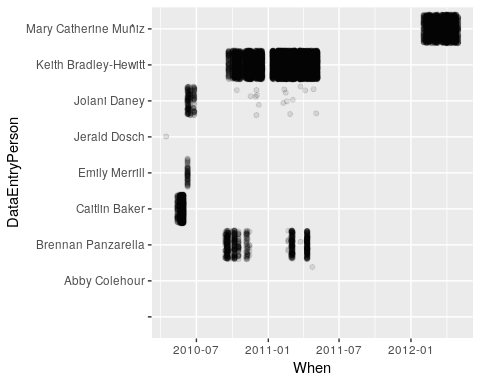 WhenAndWho %>% group_by(DataEntryPerson) %>%
  summarize(start = first(When), finish = last(When)) %>%
  mutate( duration = interval(start, finish) / ddays(1) )## # A tibble: 9 x 4
##   DataEntryPerson      start               finish              duration
##   <chr>                <dttm>              <dttm>                 <dbl>
## 1 ""                   NA                  NA                    NA    
## 2 Abby Colehour        2011-04-23 15:50:24 2011-04-23 15:50:24    0    
## 3 Brennan Panzarella   2010-09-13 10:48:12 2011-04-10 21:58:56  209.   
## 4 Caitlin Baker        NA                  2010-05-28 19:41:52   NA    
## 5 Emily Merrill        2010-06-08 09:10:01 2010-06-08 14:47:21    0.234
## 6 Jerald Dosch         2010-04-14 13:20:56 2010-04-14 13:20:56    0    
## 7 Jolani Daney         2010-06-08 09:03:00 2011-05-03 10:12:59  329.   
## 8 Keith Bradley-Hewitt 2010-09-21 11:31:02 2011-05-06 17:36:38  227.   
## 9 Mary Catherine Muñiz 2012-02-02 08:57:37 2012-04-30 14:06:27   88.2now()## [1] "2018-10-03 10:34:28 PDT"as.Date(now())## [1] "2018-10-03"today()## [1] "2018-10-03"as.Date(today())## [1] "2018-10-03"as.Date(now()) - as.Date(today())## Time difference of 0 daysHow many days have you woken up in the morning? Change the date.as.Date(today()) - as.Date("01/01/1970")## Time difference of 736951 days